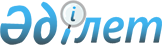 Мемлекеттік көрсетілетін қызметтер тізілімін бекіту туралыҚазақстан Республикасы Үкіметінің 2013 жылғы 18 қыркүйектегі № 983 қаулысы.       "Мемлекеттік көрсетілетін қызметтер туралы" 2013 жылғы 15 сәуірдегі Қазақстан Республикасы Заңының 6-бабына сәйкес Қазақстан Республикасының Үкіметі ҚАУЛЫ ЕТЕДІ:       1. Қоса беріліп отырған мемлекеттік көрсетілетін қызметтер тізілімі бекітілсін.       2. Осы қаулыға қосымшаға сәйкес Қазақстан Республикасы Үкіметінің кейбір шешімдерінің күші жойылды деп танылсын.      3. Осы қаулы алғашқы ресми жарияланған күнінен бастап қолданысқа енгізіледі. Мемлекеттік көрсетілетін қызметтер тізілімі       Ескерту. Тізілім жаңа редакцияда - ҚР Үкіметінің 09.02.2015 № 45 (алғашқы ресми жарияланған күнінен бастап қолданысқа енгізіледі) қаулысымен; өзгерістер енгізілді - ҚР Үкіметінің 08.09.2015 № 756 (алғашқы ресми жарияланған күнінен бастап қолданысқа енгізіледі); 31.12.2015 № 1189 (қолданысқа енгізілу тәртібін 2-тармақтан қараңыз); 15.12.2016 № 816 (қолданысқа енгізілу тәртібін 2-тармақтан қараңыз); 07.04.2017 № 177 (алғашқы ресми жарияланған күнінен бастап қолданысқа енгізіледі); 07.06.2017 № 339 (алғашқы ресми жарияланған күнінен бастап қолданысқа енгізіледі); 12.10.2017 № 637 (қолданысқа енгізілу тәртібін 2-т. қараңыз ); 03.09.2018 № 548 (алғашқы ресми жарияланған күнінен бастап қолданысқа енгізіледі); 29.12.2018 № 913 (алғашқы ресми жарияланған күнінен бастап қолданысқа енгізіледі); 22.04.2019 № 217 (алғашқы ресми жарияланған күнінен бастап қолданысқа енгiзiледi) қаулыларымен.      Ескертпе:      Мемлекеттік көрсетілетін қызмет коды үш секциядан тұрады: 000 00 000.      Бірінші позициядағы үш сан мемлекеттік қызмет көрсету саласын білдіреді.      Екінші позициядағы екі сан мемлекеттік қызмет көрсетудің кіші саласын (өмірлік жағдайды) білдіреді.      Үшінші позициядағы үш сан мемлекеттік көрсетілетін қызметтің кіші саласы ішіндегі реттік нөмірін білдіреді.      Аббревиатуралардың толық жазылуы:      БП         – Қазақстан Республикасы Бас прокуратурасы      АШМ        – Қазақстан Республикасы Ауыл шаруашылығы министрлігі      Әділетмині – Қазақстан Республикасы Әділет министрлігі      БҒМ        – Қазақстан Республикасы Білім және ғылым министрлігі      ДСМ        – Қазақстан Республикасының Денсаулық сақтау министрлігі      Еңбекмині  – Қазақстан Республикасының Еңбек және халықты әлеуметтік қорғау министрлігі;      АҚДМ – Қазақстан Республикасының Ақпарат және қоғамдық даму министрлігі      ЦДҚАӨМ – Қазақстан Республикасының Цифрлық даму, қорғаныс және аэроғарыш өнеркәсібі министрлігі      ИИДМ – Қазақстан Республикасының Индустрия және инфрақұрылымдық даму министрлігі      Қаржымині  – Қазақстан Республикасы Қаржы министрлігі      Қорғанысмині – Қазақстан Республикасы Қорғаныс министрлігі      МСМ        – Қазақстан Республикасы Мәдениет және спорт министрлігі      ҰЭМ        – Қазақстан Республикасы Ұлттық экономика министрлігі      ЭМ         – Қазақстан Республикасы Энергетика министрлігі      СІМ        – Қазақстан Республикасы Сыртқы істер министрлігі      ІІМ        – Қазақстан Республикасы Ішкі істер министрлігі      МҚІСҚА     – Қазақстан Республикасының Мемлекеттік қызмет істері және сыбайлас жемқорлыққа қарсы іс-қимыл агенттігі      ҰБ         – Қазақстан Республикасының Ұлттық Банкі      БП ҚСАЕК   – Қазақстан Республикасы Бас прокуратурасының Құқықтық   статистика және арнайы есепке алу жөніндегі комитеті      ДСӘДМ МФҚБК – Қазақстан Республикасы Денсаулық сақтау және әлеуметтік даму министрлігінің Медициналық және фармацевтикалық қызметті бақылау комитеті      ҰҚК        – Қазақстан Республикасы Ұлттық қауіпсіздік комитеті      ДСМ ҚДСК   – Қазақстан Республикасы Денсаулық сақтау министрлігінің Қоғамдық денсаулық сақтау комитеті      ДСМ ФК     – Қазақстан Республикасы Денсаулық сақтау министрлігінің Фармация комитеті      ЖССҚҚД     – Қазақстан Республикасы Жоғарғы Соты жанындағы Соттардың қызметін қамтамасыз ету департаменті (Қазақстан Республикасы Жоғарғы Сотының аппараты      БЖЗҚ       – Бірыңғай жинақтаушы зейнетақы қоры      ЖАО        – жергілікті атқарушы органдар      Мемлекеттік корпорация – "Азаматтарға арналған үкімет" мемлекеттік корпорациясы" коммерциялық емес акционерлік қоғамы      МБА        – Қазақстан Республикасының Президенті жанындағы Мемлекеттік басқару академиясы      АҚ         – акционерлік қоғам      РММ        – республикалық мемлекеттік мекеме      РМК        – республикалық мемлекеттік кәсіпорын      ШЖҚ РМК    – шаруашылық жүргізу құқығындағы республикалық мемлекеттік кәсіпорын      РМҚК       - республикалық мемлекеттік қазыналық кәсіпорын      КММ        – коммуналдық мемлекеттік мекеме      БАҚ        – бұқаралық ақпарат құралдары Қазақстан Республикасы Үкіметінің күші жойылған кейбір шешімдерінің тізбесі       1. "Жеке және заңды тұлғаларға көрсетілетін мемлекеттік қызметтердің тізілімін бекіту туралы" Қазақстан Республикасы Үкіметінің 2010 жылғы 20 шілдедегі № 745 қаулысы (Қазақстан Республикасының ПҮАЖ-ы, 2010 ж., № 44, 401-құжат).       2. "Мемлекеттік қызметтер көрсету стандарттарын бекіту және Қазақстан Республикасы Үкіметінің 2010 жылғы 20 шілдедегі № 745 қаулысына толықтыру енгізу туралы" Қазақстан Республикасы Үкіметінің 2010 жылғы 7 қазандағы № 1036 қаулысының (Қазақстан Республикасының ПҮАЖ-ы, 2010 ж., № 54, 521-құжат) 2-тармағы.       3. "Қазақстан Республикасы Үкіметінің 2009 жылғы 14 желтоқсандағы № 2105 және 2010 жылғы 20 шілдедегі № 745 қаулыларына өзгерістер енгізу туралы" Қазақстан Республикасы Үкіметінің 2011 жылғы 28 ақпандағы № 197 қаулысының (Қазақстан Республикасының ПҮАЖ-ы, 2011 ж., № 22, 276-құжат) 1-тармағының 2) тармақшасы.       4. "Қазақстан Республикасы Үкіметінің 2010 жылғы 18 наурыздағы  № 215 және 2010 жылғы 20 шілдедегі № 745 қаулыларына өзгерістер енгізу туралы" Қазақстан Республикасы Үкіметінің 2011 жылғы 31 наурыздағы № 301 қаулысының (Қазақстан Республикасының ПҮАЖ-ы, 2011 ж., № 28, 336-құжат) 2-тармағы.       5. "Дәрілік заттарды, медициналық мақсаттағы бұйымдар мен медициналық техниканы мемлекеттік тіркеу, қайта тіркеу және олардың тіркеу құжатына өзгерістер енгізу" мемлекеттік қызмет стандартын бекіту және Қазақстан Республикасы Үкіметінің 2010 жылғы 20 шілдедегі № 745 қаулысына толықтыру мен өзгерістер енгізу туралы" Қазақстан Республикасы Үкіметінің 2011 жылғы 4 сәуірдегі № 351 қаулысының (Қазақстан Республикасының ПҮАЖ-ы, 2011 ж., № 29, 361-құжат) 2-тармағы.       6. "Орман және аңшылық шаруашылығы саласындағы мемлекеттік қызмет стандарттарын бекіту және Қазақстан Республикасы Үкіметінің 2010 жылғы 20 шілдедегі № 745 қаулысына өзгеріс енгізу туралы" Қазақстан Республикасы Үкіметінің 2011 жылғы 7 сәуірдегі № 403 қаулысының (Қазақстан Республикасының ПҮАЖ-ы, 2011 ж., № 33, 399-құжат) 2-тармағы.       7. "Асыл тұқымды мал шаруашылығы және ветеринария саласындағы мемлекеттік қызметтер стандарттарын бекіту және Қазақстан Республикасы Үкіметінің 2010 жылғы 20 шілдедегі № 745 қаулысына өзгерістер мен толықтыру енгізу туралы" Қазақстан Республикасы Үкіметінің 2011 жылғы 29 сәуірдегі № 464 қаулысының (Қазақстан Республикасының ПҮАЖ-ы, 2011 ж., № 36, 430-құжат) 2-тармағы.       8. "Фитосанитариялық қауіпсіздік және тұқым шаруашылығы саласындағы мемлекеттік қызмет стандарттарын бекіту және Қазақстан Республикасы Үкіметінің 2010 жылғы 20 шілдедегі № 745 қаулысына өзгерістер мен толықтыру енгізу туралы" Қазақстан Республикасы Үкіметінің 2011 жылғы 5 мамырдағы № 485 қаулысының (Қазақстан Республикасының ПҮАЖ-ы, 2011 ж., № 37, 451-құжат) 2-тармағы.       9. "Балалар тамағы өнімдерін, тағамға тағамдық және биологиялық белсенді қоспаларды, генетикалық түрлендірілген объектілерді, бояғыштарды, дезинфекция, дезинсекция және дератизация құралдарын, сумен және тамақ өнімдерімен жанасатын материалдар мен бұйымдарды, адам денсаулығына зиянды әсер ететін химиялық заттарды, өнімдер мен заттардың жекелеген түрлерін мемлекеттік тіркеу және қайта тіркеу" мемлекеттік қызмет стандартын бекіту және Қазақстан Республикасы Үкіметінің 2010 жылғы 20 шілдедегі № 745 қаулысына өзгеріс пен толықтырулар енгізу туралы" Қазақстан Республикасы Үкіметінің 2011 жылғы 23 мамырдағы № 560 қаулысының (Қазақстан Республикасының ПҮАЖ-ы, 2011 ж., № 39, 488-құжат) 2-тармағы.       10. "Қазақстан Республикасы Үкіметінің 2010 жылғы 20 шілдедегі  № 745 қаулысына өзгеріс енгізу туралы" Қазақстан Республикасы Үкіметінің 2011 жылғы 24 мамырдағы № 567 қаулысы (Қазақстан Республикасының ПҮАЖ-ы, 2011 ж., № 39, 493-құжат).       11. "Зияткерлік меншік саласындағы мемлекеттік қызмет стандарттарын бекіту және Қазақстан Республикасы Үкіметінің 2010 жылғы 20 шілдедегі № 745 қаулысына өзгерістер енгізу туралы" Қазақстан Республикасы Үкіметінің 2011 жылғы 26 мамырдағы № 579 қаулысының (Қазақстан Республикасының ПҮАЖ-ы, 2011 ж., № 40, 501-құжат) 2-тармағы.       12. "Қазақстан Республикасы Үкіметінің кейбір шешімдеріне өзгерістер мен толықтырулар енгізу туралы" Қазақстан Республикасы Үкіметінің 2011 жылғы 28 мамырдағы № 596 қаулысының (Қазақстан Республикасының ПҮАЖ-ы, 2011 ж., № 40, 508-құжат) 1-тармағының 3) тармақшасы.       13. "Қазақстан Республикасы Үкіметінің кейбір шешімдеріне өзгерістер мен толықтырулар енгізу және "Қазақстан Республикасы Ішкі істер министрлігінің "Ақпараттық-өндірістік орталық" республикалық мемлекеттік кәсіпорнының кейбір мәселелері" туралы Қазақстан Республикасы Үкіметінің 2004 жылғы 14 желтоқсандағы № 1317 қаулысының күші жойылды деп тану туралы" Қазақстан Республикасы Үкіметінің 2011 жылғы 30 маусымдағы № 736 қаулысымен (Қазақстан Республикасының ПҮАЖ-ы, 2011 ж., № 44, 586-құжат) бекітілген Қазақстан Республикасы Үкіметінің кейбір шешімдеріне енгізілетін өзгерістер мен толықтырулардың 10-тармағы.       14. "Қазақстан Республикасы Үкіметінің кейбір шешімдеріне өзгерістер енгізу туралы" Қазақстан Республикасы Үкіметінің 2011 жылғы  18 шілдедегі № 820 қаулысымен (Қазақстан Республикасының ПҮАЖ-ы, 2011 ж., № 47, 643-құжат) бекітілген Қазақстан Республикасы Үкіметінің кейбір шешімдеріне енгізілетін өзгерістердің 19-тармағы.       15. "Қазақстан Республикасы Үкіметінің "Қазақстан Республикасы Үкіметінің 2007 жылғы 30 маусымдағы № 561 қаулысына өзгеріс пен толықтырулар енгізу туралы және мемлекеттік қызмет стандарттарын бекіту туралы" 2009 жылғы 30 желтоқсандағы № 2315 және "Жеке және заңды тұлғаларға көрсетілетін мемлекеттік қызметтердің тізілімін бекіту туралы" 2010 жылғы 20 шілдедегі № 745 қаулыларына өзгерістер мен толықтырулар енгізу туралы" Қазақстан Республикасы Үкіметінің 2011 жылғы 22 шілдедегі № 842 қаулысының (Қазақстан Республикасының ПҮАЖ-ы, 2011 ж., № 49, 658-құжат) 1-тармағының 2) тармақшасы.       16. "Қазақстан Республикасы Дін істері агенттігінің мәселелері" туралы Қазақстан Республикасы Үкіметінің 2011 жылғы 1 тамыздағы № 888 қаулысымен (Қазақстан Республикасының ПҮАЖ-ы, 2011 ж., № 51, 690-құжат) бекітілген Қазақстан Республикасы Үкіметінің кейбір шешімдеріне енгізілетін өзгерістер мен толықтырулардың 6-тармағы.       17. "Қазақстан Республикасының мемлекеттік басқару жүйесін одан әрі жетілдіру жөніндегі шаралар туралы" Қазақстан Республикасы Президентінің 2011 жылғы 10 тамыздағы № 136 Жарлығын іске асырудың кейбір мәселелері туралы" Қазақстан Республикасы Үкіметінің 2011 жылғы 23 қыркүйектегі № 1090 қаулысымен (Қазақстан Республикасының ПҮАЖ-ы, 2011 ж., № 54, 778-құжат) бекітілген Қазақстан Республикасы Үкіметінің кейбір шешімдеріне енгізілетін өзгерістер мен толықтырулардың 9) тармақшасы.       18. "Оңалтушы және (немесе) конкурстық басқарушылардың және (немесе) сырттай байқау әкімшісінің қызметін жүзеге асыруға құқығы бар тұлғаларды тіркеу және оларды тіркеуден алу" мемлекеттік қызмет стандартын бекіту және "Жеке және заңды тұлғаларға көрсетілетін мемлекеттік қызметтердің тізілімін бекіту туралы" Қазақстан Республикасы Үкіметінің 2010 жылғы 20 шілдедегі № 745 қаулысына (Қазақстан Республикасының ПҮАЖ-ы, 2012 ж. № 7, 138-құжат) толықтыру енгізу туралы" Қазақстан Республикасы Үкіметінің 2011 жылғы 8 желтоқсандағы № 1498 қаулысының 2-тармағы.       19. "Мәдениет саласындағы мемлекеттік қызмет стандарттарын бекіту және "Жеке және заңды тұлғаларға көрсетілетін мемлекеттік қызметтердің тізілімін бекіту туралы" Қазақстан Республикасы Үкіметінің 2010 жылғы  20 шілдедегі № 745 қаулысына толықтырулар енгізу туралы" Қазақстан Республикасы Үкіметінің 2012 жылғы 17 қаңтардағы № 83 қаулысының  (Қазақстан Республикасының ПҮАЖ-ы, 2012 ж., № 24, 343-құжат) 2-тармағы.       20. "Миссионерлік қызметті жүзеге асыратын тұлғаларды тіркеуді және қайта тіркеуді жүргізу" мемлекеттік қызмет стандартын бекіту және "Жеке және заңды тұлғаларға көрсетілетін мемлекеттік қызметтердің тізілімін бекіту туралы" Қазақстан Республикасы Үкіметінің 2010 жылғы 20 шілдедегі № 745 қаулысына өзгеріс енгізу туралы" Қазақстан Республикасы Үкіметінің 2012 жылғы 7 ақпандағы № 211 қаулысының (Қазақстан Республикасының ПҮАЖ-ы, 2012 ж., № 33, 426-құжат) 2-тармағы.       21. "Қазақстан Республикасы Үкіметінің "Тұрғылықты жерінен мекенжай анықтамаларын беру" мемлекеттік қызмет стандартын бекіту туралы" 2009 жылғы 26 қазандағы № 1669 және "Жеке және заңды тұлғаларға көрсетілетін мемлекеттік қызметтердің тізілімін бекіту туралы" 2010 жылғы 20 шілдедегі № 745 қаулыларына өзгерістер енгізу туралы" Қазақстан Республикасы Үкіметінің 2012 жылғы 17 ақпандағы № 231 қаулысының (Қазақстан Республикасының ПҮАЖ-ы, 2012 ж., № 34, 433-құжат) 1-тармағының 2) тармақшасы.       22. "Жеке және заңды тұлғаларға көрсетілетін мемлекеттік қызметтердің тізілімін бекіту туралы" Қазақстан Республикасы Үкіметінің 2010 жылғы 20 шілдедегі № 745 қаулысына өзгерістер енгізу туралы" Қазақстан Республикасы Үкіметінің 2012 жылғы 29 ақпандағы № 273 қаулысы (Қазақстан Республикасының ПҮАЖ-ы, 2012 ж., № 34, 455-құжат).       23. "Қазақстан Республикасы Экономикалық даму және сауда министрлігі көрсететін мемлекеттік қызметтер стандарттарын бекіту туралы" Қазақстан Республикасы Үкіметінің 2012 жылғы 28 маусымдағы № 865 қаулысының (Қазақстан Республикасының ПҮАЖ-ы, 2012 ж., № 60, 825-құжат) 2-тармағы.       24. "Қазақстан Республикасы Үкіметінің кейбір шешімдеріне өзгерістер енгізу туралы" Қазақстан Республикасының 2012 жылғы 28 маусымдағы № 869 қаулысымен (Қазақстан Республикасының ПҮАЖ-ы, 2012 ж., № 61, 830-құжат) бекітілген Қазақстан Республикасы Үкіметінің кейбір шешімдеріне енгізілетін өзгерістердің 2-тармағы.       25. "Қазақстан Республикасы Үкiметiнiң кейбiр шешiмдерiне өзгерiстер мен толықтыру енгiзу туралы" Қазақстан Республикасы Үкіметінің 2012 жылғы 3 тамыздағы № 1021 қаулысымен (Қазақстан Республикасының ПҮАЖ-ы, 2012 ж., № 65, 918-құжат) бекітілген Қазақстан Республикасы Үкiметiнiң кейбiр шешiмдерiне енгiзiлетiн өзгерiстер мен толықтырулардың 2-тармағы.       26. "Қазақстан Республикасы Үкіметінің кейбір шешімдеріне өзгерістер мен толықтырулар енгізу туралы" Қазақстан Республикасы Үкіметінің 2012 жылғы 17 тамыздағы № 1059 қаулысымен (Қазақстан Республикасының ПҮАЖ-ы, 2012 ж., № 66, 944-құжат) бекітілген Қазақстан Республикасы Үкіметінің кейбір шешімдеріне енгізілетін өзгерістер мен толықтырулардың 1-тармағы.       27. "Жеке және заңды тұлғаларға көрсетілетін мемлекеттік қызметтердің тізілімін бекіту туралы" Қазақстан Республикасы Үкіметінің 2010 жылғы 20 шілдедегі № 745 қаулысына өзгерістер мен толықтырулар енгізу туралы" Қазақстан Республикасы Үкіметінің 2012 жылғы 22 тамыздағы № 1072 қаулысы (Қазақстан Республикасының ПҮАЖ-ы, 2012 ж., № 67, 953-құжат).       28. "Ауыл шаруашылығы саласында мемлекеттік қызметтер стандарттарын бекіту туралы және "Жеке және заңды тұлғаларға көрсетілетін мемлекеттік қызметтердің тізілімін бекіту туралы" Қазақстан Республикасы Үкіметінің 2010 жылғы 20 шілдедегі № 745 қаулысына өзгерістер енгізу туралы" Қазақстан Республикасы Үкіметінің 2012 жылғы 31 тамыздағы № 1108 қаулысының (Қазақстан Республикасының ПҮАЖ-ы, 2012 ж., № 67, 973-құжат) 2-тармағы.       29. "Қазақстан Республикасы Білім және ғылым министрлігінің "Ұлттық аккредиттеу орталығы" республикалық мемлекеттік қазыналық кәсіпорнын қайта ұйымдастыру туралы" Қазақстан Республикасы Үкіметінің 2012 жылғы 31 тамыздағы № 1110 қаулысымен (Қазақстан Республикасының ПҮАЖ-ы, 2012 ж., № 67, 975-құжат) бекітілген Қазақстан Республикасы Үкіметінің кейбір шешімдеріне енгізілетін өзгерістер мен толықтырулардың 4-тармағы.       30. "Қазақстан Республикасы Білім және ғылым министрлігі, жергілікті атқарушы органдар көрсететін білім және ғылым саласындағы мемлекеттік қызмет стандарттарын бекіту туралы" Қазақстан Республикасы Үкіметінің 2012 жылғы 31 тамыздағы № 1119 қаулысының (Қазақстан Республикасының ПҮАЖ-ы, 2012 ж., № 68, 984-құжат) 2-тармағы.       31. "Қазақстан Республикасы Мұнай және газ министрлігі көрсететін мемлекеттік қызмет стандарттарын бекіту және "Жеке және заңды тұлғаларға көрсетілетін мемлекеттік қызметтердің тізілімін бекіту туралы" Қазақстан Республикасы Үкіметінің 2010 жылғы 20 шілдедегі № 745 қаулысына өзгерістер енгізу туралы" Қазақстан Республикасы Үкіметінің 2012 жылғы 31 тамыздағы № 1127 қаулысының (Қазақстан Республикасының ПҮАЖ-ы, 2012 ж., № 68, 989-құжат) 2-тармағы.       32. "Өнеркәсіп және экспорттық бақылау саласындағы мемлекеттік қызмет көрсету стандарттарын бекіту және Қазақстан Республикасы Үкiметiнiң кейбiр шешiмдерiне өзгерістер енгізу туралы" Қазақстан Республикасы Үкіметінің 2012 жылғы 31 тамыздағы № 1130 қаулысының (Қазақстан Республикасының ПҮАЖ-ы, 2012 ж., № 68, 992-құжат) 2-тармағының 2) тармақшасы.       33. "Қазақстан Республикасы Көлiк және коммуникация министрлiгiнiң көліктік бақылау саласындағы мемлекеттiк қызмет стандарттарын бекiту және Қазақстан Республикасы Үкіметінің кейбір шешімдеріне өзгерістер мен толықтырулар енгізу туралы" Қазақстан Республикасы Үкіметінің 2012 жылғы 5 қыркүйектегі № 1153 қаулысымен (Қазақстан Республикасының ПҮАЖ-ы, 2012 ж., № 70, 1007-құжат) бекітілген Қазақстан Республикасы Үкіметінің кейбір шешімдеріне енгізілетін өзгерістер мен толықтырулардың 2-тармағы.       34. "Мемлекеттік қызметтер стандарттарын бекіту туралы" Қазақстан Республикасы Үкіметінің 2009 жылғы 15 желтоқсандағы № 2121 және "Жеке және заңды тұлғаларға көрсетілетін мемлекеттік қызметтердің тізілімін бекіту туралы" Қазақстан Республикасы Үкіметінің 2010 жылғы 20 шілдедегі № 745 қаулыларына өзгерістер мен толықтырулар енгізу туралы" Қазақстан Республикасы Үкіметінің 2012 жылғы 6 қыркүйектегі № 1160 қаулысының (Қазақстан Республикасының ПҮАЖ-ы, 2012 ж., № 70, 1009-құжат) 1-тармағының 2) тармақшасы.       35. "Азаматтық авиация саласындағы мемлекеттік қызмет стандарттарын бекіту және "Жеке және заңды тұлғаларға көрсетілетін мемлекеттік қызметтердің тізілімін бекіту туралы" Қазақстан Республикасы Үкіметінің 2010 жылғы 20 шілдедегі № 745 қаулысына өзгерістер енгізу туралы" Қазақстан Республикасы Үкіметінің 2012 жылғы 13 қыркүйектегі № 1195 қаулысының (Қазақстан Республикасының ПҮАЖ-ы, 2012 ж., № 71, 1027-құжат) 2-тармағы.       36. "Ақпараттық технологиялар саласындағы мемлекеттік қызмет стандарттарын бекіту және Қазақстан Республикасы Үкіметінің "Жеке және заңды тұлғаларға көрсетілетін мемлекеттік қызметтердің тізілімін бекіту туралы" 2010 жылғы 20 шілдедегі № 745 және "Мемлекеттік ақпараттық жүйелерді және мемлекеттік ақпараттық жүйелермен интеграцияланатын мемлекеттік емес ақпараттық жүйелерді олардың ақпараттық қауіпсіздік талаптарына және Қазақстан Республикасының аумағында қабылданған стандарттарға сәйкестігіне аттестаттау жүргізу ережесін бекіту туралы"  2009 жылғы 30 желтоқсандағы № 2280 қаулыларына өзгерістер енгізу туралы" Қазақстан Республикасы Үкіметінің 2012 жылғы 25 қыркүйектегі № 1241 қаулысының (Қазақстан Республикасының ПҮАЖ-ы, 2012 ж., № 71, 1047-құжат) 2-тармағының 1) тармақшасы.       37. "Қазақстан Республикасында босқын мәртебесін беру және ұзарту" мемлекеттік қызмет стандартын бекіту және "Жеке және заңды тұлғаларға көрсетілетін мемлекеттік қызметтердің тізілімін бекіту туралы" Қазақстан Республикасы Үкіметінің 2010 жылғы 20 шілдедегі № 745 қаулысына өзгеріс енгізу туралы" Қазақстан Республикасы Үкіметінің 2012 жылғы 8 қазандағы № 1265 қаулысының (Қазақстан Республикасының ПҮАЖ-ы, 2012 ж., № 72-73, 1058-құжат) 2-тармағы.       38. "Шекаралық аймаққа келуге және онда болуға рұқсаттаманы беру" мемлекеттік қызмет стандартын бекіту және "Жеке және заңды тұлғаларға көрсетілетін мемлекеттік қызметтердің тізілімін бекіту туралы" Қазақстан Республикасы Үкіметінің 2010 жылғы 20 шілдедегі № 745 қаулысына өзгеріс енгізу туралы" Қазақстан Республикасы Үкіметінің 2012 жылғы 8 қазандағы № 1266 қаулысының (Қазақстан Республикасының ПҮАЖ-ы, 2012 ж., № 72-73, 1059-құжат) 2-тармағы.       39. "Қазақстан Республикасы Көлік және коммуникация министрлігі мен жергілікті атқарушы органдардың автомобиль жолдары саласындағы мемлекеттік қызмет стандарттарын бекіту және Қазақстан Республикасы Үкіметінің "Жол шаруашылығын құқықтық қамтамасыз етуді жетілдіру туралы" 1998 жылғы 5 қыркүйектегі № 845 және "Жеке және заңды тұлғаларға көрсетілетін мемлекеттік қызметтердің тізілімін бекіту туралы" 2010 жылғы 20 шілдедегі № 745 қаулыларына өзгерістер мен толықтырулар енгізу туралы" Қазақстан Республикасы Үкіметінің 2012 жылғы 16 қазандағы № 1315 қаулысының (Қазақстан Республикасының ПҮАЖ-ы, 2012 ж., № 74, 1089-құжат) 2-тармағының 2) тармақшасы.       40. "Жер қатынастары, геодезия және картография саласында Қазақстан Республикасының Жер ресурстарын басқару агенттігі мен жергілікті атқарушы органдар көрсететін мемлекеттік қызметтердің стандарттарын бекіту және "Жеке және заңды тұлғаларға көрсетілетін мемлекеттік қызметтердің тізілімін бекіту туралы" Қазақстан Республикасы Үкіметінің 2010 жылғы 20 шілдедегі № 745 қаулысына өзгерістер енгізу туралы" Қазақстан Республикасы Үкіметінің 2012 жылғы 1 қарашадағы № 1392 қаулысының (Қазақстан Республикасының ПҮАЖ-ы, 2012 ж., № 77-78, 1136-құжат) 2-тармағы.       41. "Денсаулық сақтау саласы кадрларының даярлаудан, біліктілікті жоғарылатудан және қайта даярлаудан өткені туралы құжаттар беру" мемлекеттік қызмет көрсету стандартын бекіту және "Жеке және заңды тұлғаларға көрсетілетін мемлекеттік қызметтердің тізілімін бекіту туралы" Қазақстан Республикасы Үкіметінің 2010 жылғы 20 шілдедегі № 745 қаулысына өзгеріс енгізу туралы" Қазақстан Республикасы Үкіметінің 2012 жылғы 11 желтоқсандағы № 1575 қаулысының (Қазақстан Республикасының ПҮАЖ-ы, 2013 ж., № 3, 54-құжат) 2-тармағы.       42. "Қазақстан Республикасы Үкіметінің "Қазақстан Республикасы Қорғаныс министрлігінің мемлекеттік қызметтер стандарттарын бекіту туралы" 2009 жылғы 29 желтоқсандағы № 2223 және "Жеке және заңды тұлғаларға көрсетілетін мемлекеттік қызметтердің тізілімін бекіту туралы" 2010 жылғы 20 шілдедегі № 745 қаулыларына өзгерістер мен толықтырулар енгізу туралы" Қазақстан Республикасы Үкіметінің 2012 жылғы 29 желтоқсандағы № 1741 қаулысының (Қазақстан Республикасының ПҮАЖ-ы, 2013 ж., № 6, 141-құжат) 1-тармағының 2) тармақшасы.       43. "Қазақстан Республикасы Үкіметінің кейбір шешімдеріне өзгерістер мен толықтырулар енгізу туралы" Қазақстан Республикасы Үкіметінің 2012 жылғы 29 желтоқсандағы № 1755 қаулысымен бекітілген Қазақстан Республикасы Үкіметінің кейбір шешімдеріне енгізілетін өзгерістер мен толықтырулардың (Қазақстан Республикасының ПҮАЖ-ы, 2013 ж., № 7, 149-құжат) 2-тармағы.       44. "Қазақстан Республикасы Үкіметінің кейбір шешімдеріне өзгерістер мен толықтырулар енгізу туралы" Қазақстан Республикасы Үкіметінің 2012 жылғы 29 желтоқсандағы № 1788 қаулысымен бекітілген Қазақстан Республикасы Үкіметінің кейбір шешімдеріне енгізілетін өзгерістер мен толықтырулардың (Қазақстан Республикасының ПҮАЖ-ы, 2013 ж., № 8, 173-құжат) 3-тармағы.       45. "Қазақстан Республикасы Үкіметінің "Жеке және заңды тұлғаларға көрсетілетін мемлекеттік қызметтердің тізілімін бекіту туралы" 2010 жылғы 20 шілдедегі № 745 және "Күзет қызметімен айналысу құқығына лицензия беру, қайта ресімдеу, лицензияның телнұсқасын беру" мемлекеттік қызмет стандартын бекіту туралы" 2012 жылғы 8 маусымдағы № 764 қаулыларына өзгерістер енгізу туралы" Қазақстан Республикасы Үкіметінің 2012 жылғы  29 желтоқсандағы № 1790 қаулысының (Қазақстан Республикасының ПҮАЖ-ы, 2013 ж., № 8, 175-құжат) 1-тармағының 1) тармақшасы.       46. "Қазақстан Республикасы Үкіметінің "Жеке және заңды тұлғаларға көрсетілетін мемлекеттік қызметтердің тізілімін бекіту туралы" 2010 жылғы 20 шілдедегі № 745 және "Қазақстан Республикасы Экономикалық даму және сауда министрлігі көрсететін мемлекеттік қызметтер стандарттарын бекіту туралы" 2012 жылғы 28 маусымдағы № 865 қаулыларына өзгерістер енгізу туралы" Қазақстан Республикасы Үкіметінің 2012 жылғы 29 желтоқсандағы № 1815 қаулысының (Қазақстан Республикасының ПҮАЖ-ы, 2013 ж., № 10, 195-құжат) 1-тармағының 1) тармақшасы.       47. "Қазақстан Республикасы Сыртқы істер министрлігінің мемлекеттік қызметтер стандарттарын бекіту және "Жеке және заңды тұлғаларға көрсетілетін мемлекеттік қызметтердің тізілімін бекіту туралы" Қазақстан Республикасы Үкіметінің 2010 жылғы 20 шілдедегі № 745 қаулысына өзгерістер енгізу туралы" Қазақстан Республикасы Үкіметінің 2013 жылғы 11 қаңтардағы № 6 қаулысының (Қазақстан Республикасының ПҮАЖ-ы, 2013 ж., № 11, 201-құжат) 2-тармағы.       48. "Қазақстан Республикасы Үкіметінің "Аудиторлық қызметті жүзеге асыруға лицензия беру, қайта ресiмдеу, лицензияның телнұсқаларын беру" мемлекеттік қызмет стандартын бекіту туралы" 2012 жылғы 21 маусымдағы № 813 және "Жеке және заңды тұлғаларға көрсетiлетiн мемлекеттiк қызметтердiң тiзiлiмiн бекiту туралы" 2010 жылғы 20 шiлдедегi № 745 қаулыларына өзгерістер енгізу туралы" Қазақстан Республикасы Үкіметінің 2013 жылғы 24 қаңтардағы № 29 қаулысының (Қазақстан Республикасының ПҮАЖ-ы, 2013 ж., № 12, 214-құжат) 1-тармағының 2) тармақшасы.       49. "Мемлекеттік техникалық қызметтің кейбір мәселелерi туралы" Қазақстан Республикасы Үкіметінің 2013 жылғы 28 қаңтардағы № 49 Қаулысымен бекітілген Қазақстан Республикасы Үкіметінің кейбір шешімдеріне енгізілетін өзгерістердің (Қазақстан Республикасының ПҮАЖ-ы, 2013 ж., № 12, 226-құжат) 7-тармағы.       50. "Жеке және заңды тұлғаларға көрсетiлетiн мемлекеттiк қызметтердiң тiзiлiмiн бекiту туралы" Қазақстан Республикасы Үкiметiнiң 2010 жылғы 20 шiлдедегi № 745 және "Оңалтушы және (немесе) конкурстық басқарушылардың және (немесе) сырттай байқау әкiмшiсiнiң қызметiн жүзеге асыруға құқығы бар тұлғаларды тiркеу және оларды тiркеуден алу" мемлекеттiк қызмет стандартын бекiту" және "Жеке және заңды тұлғаларға көрсетiлетiн мемлекеттiк қызметтердiң тiзiлiмiн бекiту туралы" Қазақстан Республикасы Үкiметiнiң 2010 жылғы 20 шiлдедегi № 745 қаулысына толықтыру енгiзу туралы" Қазақстан Республикасы Үкiметiнiң 2011 жылғы 8 желтоқсандағы № 1498 қаулыларына өзгерістер енгізу туралы" Қазақстан Республикасы Үкіметінің 2013 жылғы 31 қаңтардағы № 67 қаулысының (Қазақстан Республикасының ПҮАЖ-ы, 2013 ж., № 13, 239-құжат) 1-тармағының 1) тармақшасы.       51. "Қазақстан Республикасы Үкіметінің "Жеке және заңды тұлғаларға көрсетілетін мемлекеттік қызметтердің тізілімін бекіту туралы" 2010 жылғы 20 шілдедегі № 745 және "Дәрілік заттарды, медициналық мақсаттағы бұйымдар мен медициналық техниканы мемлекеттік тіркеу, қайта тіркеу және олардың тіркеу құжатына өзгерістер енгізу" мемлекеттік қызмет стандартын бекіту және Қазақстан Республикасы Үкіметінің 2010 жылғы 20 шілдедегі № 745 қаулысына толықтыру мен өзгерістер енгізу туралы" 2011 жылғы 4 сәуірдегі № 351 қаулыларына өзгерістер енгізу туралы" Қазақстан Республикасы Үкіметінің 2013 жылғы 12 ақпандағы № 120 қаулысының (Қазақстан Республикасының ПҮАЖ-ы, 2013 ж., № 15, 267-құжат) 1-тармағының 1) тармақшасы.       52. "Ауыл шаруашылығын қолдауға арналған кредиттер (лизинг) бойынша сыйақы ставкасын өтеу бойынша субсидиялау қағидаларын бекіту және Қазақстан Республикасы Үкіметінің кейбір шешімдеріне өзгерістер енгізу туралы" Қазақстан Республикасының Үкіметінің 2013 жылғы 13 ақпандағы № 129 қаулысының (Қазақстан Республикасының ПҮАЖ-ы, 2013 ж., № 16, 275-құжат) 2-тармағының 1) тармақшасы.       53. "Қазақстан Республикасы Үкіметінің "Жеке және заңды тұлғаларға көрсетілетін мемлекеттік қызметтердің тізілімін бекіту туралы" 2010 жылғы 20 шілдедегі № 745 және "Фармацевтикалық қызмет саласындағы мемлекеттік қызметтер стандарттарын бекіту туралы" 2012 жылғы 8 қазандағы № 1262 қаулыларына өзгерістер енгізу туралы" Қазақстан Республикасы Үкіметінің 2013 жылғы 20 ақпандағы № 156 қаулысының (Қазақстан Республикасының ПҮАЖ-ы, 2013 ж., № 16, 291-құжат) 1-тармағының 1) тармақшасы.       54. "Қазақстан Республикасы Үкіметінің "Жеке және заңды тұлғаларға көрсетілетін мемлекеттік қызметтердің тізілімін бекіту туралы" 2010 жылғы 20 шілдедегі № 745 және "Балалар тамағы өнімдерін, тағамға тағамдық және биологиялық белсенді қоспаларды, генетикалық түрлендірілген объектілерді, бояғыштарды, дезинфекция, дезинсекция және дератизация құралдарын, сумен және тамақ өнімдерімен жанасатын материалдар мен бұйымдарды, адам денсаулығына зиянды әсер ететін химиялық заттарды, өнімдер мен заттардың жекелеген түрлерін мемлекеттік тіркеу және қайта тіркеу" мемлекеттік қызмет стандартын бекіту және Қазақстан Республикасы Үкіметінің 2010 жылғы 20 шілдедегі № 745 қаулысына өзгеріс пен толықтырулар енгізу туралы" 2011 жылғы 23 мамырдағы № 560 қаулыларына өзгерістер енгізу туралы" Қазақстан Республикасы Үкіметінің 2013 жылғы 20 ақпандағы № 157 қаулысының (Қазақстан Республикасының ПҮАЖ-ы, 2013 ж., № 16, 292-құжат) 1-тармағының 1) тармақшасы.       55. "Қазақстан Республикасы Үкіметінің "Жеке және заңды тұлғаларға көрсетілетін мемлекеттік қызметтердің тізілімін бекіту туралы" 2010 жылғы 20 шілдедегі № 745 және "Медициналық қызмет саласындағы мемлекеттік қызмет стандарттарын бекіту туралы" 2012 жылғы 10 қыркүйектегі № 1173 қаулыларына өзгерістер енгізу туралы" Қазақстан Республикасы Үкіметінің 2013 жылғы 20 ақпандағы № 158 қаулысының (Қазақстан Республикасының ПҮАЖ-ы, 2013 ж., № 16, 293-құжат) 1-тармағының 1) тармақшасы.       56. "Ауыл шаруашылығы өнімдері өндірісін және нарығын басқару жүйелерін субсидиялау қағидаларын бекіту және Қазақстан Республикасы Үкіметінің кейбір шешімдеріне өзгерістер енгізу туралы" Қазақстан Республикасы Үкіметінің 2013 жылғы 28 ақпандағы № 202 қаулысының (Қазақстан Республикасының ПҮАЖ-ы, 2013 ж., № 18, 315-құжат) 2-тармағының 1) тармақшасы.       57. "Қазақстан Республикасы Үкіметінің "Жеке және заңды тұлғаларға көрсетілетін мемлекеттік қызметтердің тізілімін бекіту туралы" 2010 жылғы 20 шілдедегі № 745 және "Халықтың санитариялық-эпидемиологиялық салауаттылығы саласындағы мемлекеттік қызмет стандарттарын бекіту туралы" 2012 жылғы 8 қазандағы № 1271 қаулыларына өзгерістер енгізу туралы" Қазақстан Республикасы Үкіметінің 2013 жылғы 6 наурыздағы № 222 қаулысының (Қазақстан Республикасының ПҮАЖ-ы, 2013 ж., № 19, 329-құжат) 1-тармағының 1) тармақшасы.       58. "Жеке және заңды тұлғаларға көрсетілетін мемлекеттік қызметтердің тізілімін бекіту туралы" Қазақстан Республикасы Үкіметінің 2010 жылғы 20 шілдедегі № 745 қаулысына толықтырулар енгізу туралы" Қазақстан Республикасы Үкіметінің 2013 жылғы 27 наурыздағы № 283 қаулысы (Қазақстан Республикасының ПҮАЖ-ы, 2013 ж., № 22, 362-құжат).       59. "Қазақстан Республикасы Үкіметінің кейбір шешімдеріне өзгерістер енгізу туралы" Қазақстан Республикасы Үкіметінің 2013 жылғы 29 наурыздағы № 309 қаулысымен бекітілген Қазақстан Республикасы Үкіметінің кейбір шешімдеріне енгізілетін өзгерістердің (Қазақстан Республикасының ПҮАЖ-ы, 2013 ж., № 23, 378-құжат) 1-тармағы.       60. "Діни қызмет саласындағы мемлекеттік қызметтер көрсету стандарттарын бекіту және "Жеке және заңды тұлғаларға көрсетілетін мемлекеттік қызметтердің тізілімін бекіту туралы" Қазақстан Республикасы Үкіметінің 2010 жылғы 20 шілдедегі № 745 қаулысына толықтырулар енгізу туралы" Қазақстан Республикасы Үкіметінің 2013 жылғы 2 сәуірдегі № 320 қаулысының (Қазақстан Республикасының ПҮАЖ-ы, 2013 ж., № 24, 385-құжат) 2-тармағы.       61. "Қазақстан Республикасы Үкіметінің кейбір шешімдеріне өзгерістер мен толықтырулар енгізу туралы" Қазақстан Республикасы Үкіметінің 2013 жылғы 15 сәуірдегі № 348 қаулысымен бекітілген Қазақстан Республикасы Үкіметінің кейбір шешімдеріне енгізілетін өзгерістер мен толықтырулардың (Қазақстан Республикасының ПҮАЖ-ы, 2013 ж., № 25, 398-құжат) 1-тармағы.       62. "Қазақстан Республикасы Үкіметінің "Жеке және заңды тұлғаларға көрсетілетін мемлекеттік қызметтердің тізілімін бекіту туралы" 2010 жылғы 20 шілдедегі № 745 және "Қазақстан Республикасы Төтенше жағдайлар министрлігі көрсететін мемлекеттік қызметтердің стандарттарын бекіту туралы" 2012 жылғы 22 тамыздағы № 1068 қаулыларына өзгерістер енгізу туралы" Қазақстан Республикасы Үкіметінің 2013 жылғы 19 сәуірдегі № 378 қаулысының (Қазақстан Республикасының ПҮАЖ-ы, 2013 ж., № 26, 416-құжат) 1-тармағының 1) тармақшасы.       63. "Қазақстан Республикасы Үкіметінің "Мемлекеттік қызметтер стандарттарын бекіту туралы" 2009 жылғы 15 желтоқсандағы № 2121 және "Жеке және заңды тұлғаларына көрсетілетін мемлекеттік қызметтердің тізілімін бекіту туралы" 2010 жылғы 20 шілдедегі № 745 қаулыларына өзгерістер енгізу туралы" Қазақстан Республикасы Үкіметінің 2013 жылғы 23 сәуірдегі № 388 қаулысының (Қазақстан Республикасының ПҮАЖ-ы, 2013 ж., № 27, 422-құжат) 1-тармағының 2) тармақшасы.       64. "Мемлекеттік мүлікті есепке алу мәселелері бойынша Қазақстан Республикасы Үкіметінің кейбір шешімдеріне өзгерістер мен толықтырулар енгізу және кейбір шешімдерінің күші жойылды деп тану туралы" Қазақстан Республикасы Үкіметінің 2013 жылғы 24 сәуірдегі № 391 қаулысымен бекітілген Қазақстан Республикасы Үкіметінің кейбір шешімдеріне енгізілетін өзгерістер мен толықтырулардың (Қазақстан Республикасының ПҮАЖ-ы, 2013 ж., № 28, 425-құжат) 1-тармағы.       65. "Қазақстан Республикасы Үкіметінің кейбір шешімдеріне өзгерістер енгізу туралы" Қазақстан Республикасы Үкіметінің 2013 жылғы  30 сәуірдегі № 434 қаулысымен бекітілген Қазақстан Республикасы Үкіметінің кейбір шешімдеріне енгізілетін өзгерістердің (Қазақстан Республикасының ПҮАЖ-ы, 2013 ж., № 29, 452-құжат) 3-тармағы.       66. "Қазақстан Республикасы Үкіметінің "Қазақстан Республикасы Қорғаныс министрлігінің мемлекеттік қызметтер стандарттарын бекіту туралы" 2009 жылғы 29 желтоқсандағы № 2223 және "Жеке және заңды тұлғаларға көрсетілетін мемлекеттік қызметтердің тізілімін бекіту туралы" 2010 жылғы 20 шілдедегі № 745 қаулыларына өзгерістер енгізу туралы" Қазақстан Республикасы Үкіметінің 2013 жылғы 8 мамырдағы № 473 қаулысының 1-тармағының 2) тармақшасы.       67. "Қазақстан Республикасы Үкіметінің кейбір шешімдеріне өзгерістер енгізу туралы" Қазақстан Республикасы Үкіметінің 2013 жылғы 15 мамырдағы № 487 қаулысымен бекітілген Қазақстан Республикасы Үкіметінің кейбір шешімдеріне енгізілетін өзгерістердің 4-тармағы.       68. "Қазақстан Республикасы Үкіметінің кейбір шешімдеріне өзгерістер енгізу туралы" Қазақстан Республикасы Үкіметінің 2013 жылғы 21 мамырдағы № 507 қаулысымен бекітілген Қазақстан Республикасы Үкіметінің кейбір шешімдеріне енгізілетін өзгерістердің 4-тармағы.       69. "Қазақстан Республикасы Үкіметінің кейбір шешімдеріне өзгерістер мен толықтырулар енгізу туралы" Қазақстан Республикасы Үкіметінің 2013 жылғы 21 мамырдағы № 508 қаулысымен бекітілген Қазақстан Республикасы Үкіметінің кейбір шешімдеріне енгізілетін өзгерістер мен толықтырулардың 2-тармағы.       70. "Жеке және заңды тұлғаларға көрсетілетін мемлекеттік қызметтердің тізілімін бекіту туралы" Қазақстан Республикасы Үкіметінің 2010 жылғы 20 шілдедегі № 745 қаулысына өзгерістер мен толықтырулар енгізу туралы" Қазақстан Республикасы Үкіметінің 2013 жылғы 24 мамырдағы № 513 қаулысы.       71. "Қазақстан Республикасы Үкіметінің кейбір шешімдеріне өзгерістер мен толықтырулар енгізу туралы" Қазақстан Республикасы Үкіметінің 2013 жылғы 29 мамырдағы № 533 қаулысымен бекітілген Қазақстан Республикасы Үкіметінің кейбір шешімдеріне енгізілетін өзгерістер мен толықтырулардың 1-тармағы.       72. "Қазақстан Республикасы Үкіметінің кейбір шешімдеріне өзгерістер енгізу туралы" Қазақстан Республикасы Үкіметінің 2013 жылғы 6 маусымдағы № 580 қаулысымен бекітілген Қазақстан Республикасы Үкіметінің кейбір шешімдеріне енгізілетін өзгерістердің 2-тармағы.       73. "Қазақстан Республикасы Үкіметінің "Жеке және заңды тұлғаларға көрсетілетін мемлекеттік қызметтердің тізілімін бекіту туралы" 2010 жылғы 20 шілдедегі № 745 және "Қазақстан Республикасы Индустрия және жаңа технологиялар министрлігі техникалық реттеу және метрология саласында көрсететін мемлекеттік қызмет стандарттарын бекіту туралы" 2012 жылғы 31 тамыздағы № 1129 қаулыларына өзгерістер енгізу туралы" Қазақстан Республикасы Үкіметінің 2013 жылғы 7 маусымдағы № 587 қаулысының 1-тармағының 1) тармақшасы.       74. "Қазақстан Республикасы Үкіметінің кейбір шешімдеріне өзгерістер мен толықтырулар енгізу туралы" Қазақстан Республикасы Үкіметінің 2013 жылғы 10 маусымдағы № 591 қаулысының 3-тармағы.       75. "Қазақстан Республикасы Үкіметінің "Мемлекеттік қызметтер стандарттарын бекіту туралы" 2009 жылғы 15 желтоқсандағы № 2121 және "Жеке және заңды тұлғаларға көрсетілетін мемлекеттік қызметтердің тізілімін бекіту туралы" 2010 жылғы 20 шілдедегі № 745 қаулыларына өзгерістер енгізу туралы" Қазақстан Республикасы Үкіметінің 2013 жылғы 24 маусымдағы № 647 қаулысының 1-тармағының 2) тармақшасы.       76. "Қазақстан Республикасы Үкіметінің "Жеке және заңды тұлғаларға көрсетілетін мемлекеттік қызметтердің тізілімін бекіту туралы" 2010 жылғы 20 шілдедегі № 745 және "Қазақстан Республикасы Білім және ғылым министрлігі, жергілікті атқарушы органдар көрсететін білім және ғылым саласындағы мемлекеттік қызмет стандарттарын бекіту туралы" 2012 жылғы 31 тамыздағы № 1119 қаулыларына өзгерістер мен толықтырулар енгізу туралы" Қазақстан Республикасы Үкіметінің 2013 жылғы 9 шілдедегі № 699 қаулысының 1-тармағының 1) тармақшасы.       77. "Шетелдіктердің және азаматтығы жоқ адамдардың шекаралық аймаққа кіруіне рұқсаттама беру қағидаларын және Қазақстан Республикасы Үкіметінің кейбір шешімдеріне енгізілетін өзгерістер мен толықтыруларды бекіту туралы" Қазақстан Республикасы Үкіметінің 2013 жылғы 23 шілдедегі № 734 қаулысының 2-тармағы.© 2012. Қазақстан Республикасы Әділет министрлігінің "Республикалық құқықтық ақпарат орталығы" ШЖҚ РМК      Қазақстан Республикасының      Қазақстан Республикасының      Премьер-Министрі      Премьер-МинистріС. АхметовҚазақстан Республикасы
Үкіметінің
2013 жылғы 18 қыркүйектегі
№ 983 қаулысымен
бекітілгенҚазақстан Республикасы
Үкіметінің
2013 жылғы 18 қыркүйектегі
№ 983 қаулысымен
бекітілгенҚазақстан Республикасы
Үкіметінің
2013 жылғы 18 қыркүйектегі
№ 983 қаулысымен
бекітілгенР/с №Мемлекеттік көрсетілетін қызметтің кодыМемлекеттік көрсетілетін қызметтің кодыМемлекеттік көрсетілетін қызметтің кодыМемлекеттік көрсетілетін қызметтің кодыМемлекеттік көрсетілетін қызметтің атауыМемлекеттік көрсетілетін қызметтің атауыМемлекеттік көрсетілетін қызметтің атауыМемлекеттік көрсетілетін қызметтің атауыМемлекеттік көрсетілетін қызметтің атауыКөрсетілетін қызметті алушы (жеке және (немесе) заңды тұлға) туралы мәліметтерКөрсетілетін қызметті алушы (жеке және (немесе) заңды тұлға) туралы мәліметтерКөрсетілетін қызметті алушы (жеке және (немесе) заңды тұлға) туралы мәліметтерКөрсетілетін қызметті алушы (жеке және (немесе) заңды тұлға) туралы мәліметтерКөрсетілетін қызметті алушы (жеке және (немесе) заңды тұлға) туралы мәліметтерМемлекеттік көрсетілетін қызмет стандартын әзірлейтін орталық мемлекеттік органның атауыМемлекеттік көрсетілетін қызмет стандартын әзірлейтін орталық мемлекеттік органның атауыМемлекеттік көрсетілетін қызмет стандартын әзірлейтін орталық мемлекеттік органның атауыМемлекеттік көрсетілетін қызмет стандартын әзірлейтін орталық мемлекеттік органның атауыМемлекеттік көрсетілетін қызмет стандартын әзірлейтін орталық мемлекеттік органның атауыМемлекеттік көрсетілетін қызмет стандартын әзірлейтін орталық мемлекеттік органның атауыМемлекеттік көрсетілетін қызмет стандартын әзірлейтін орталық мемлекеттік органның атауыКөрсетілетін қызметті берушінің атауыКөрсетілетін қызметті берушінің атауыКөрсетілетін қызметті берушінің атауыӨтініштер қабылдауды және мемлекеттік қызмет көрсету нәтижелерін беруді жүзеге асыратын ұйымдардың атаулары және (немесе) "электрондық үкіметтің" веб-порталын көрсетуӨтініштер қабылдауды және мемлекеттік қызмет көрсету нәтижелерін беруді жүзеге асыратын ұйымдардың атаулары және (немесе) "электрондық үкіметтің" веб-порталын көрсетуӨтініштер қабылдауды және мемлекеттік қызмет көрсету нәтижелерін беруді жүзеге асыратын ұйымдардың атаулары және (немесе) "электрондық үкіметтің" веб-порталын көрсетуӨтініштер қабылдауды және мемлекеттік қызмет көрсету нәтижелерін беруді жүзеге асыратын ұйымдардың атаулары және (немесе) "электрондық үкіметтің" веб-порталын көрсетуӨтініштер қабылдауды және мемлекеттік қызмет көрсету нәтижелерін беруді жүзеге асыратын ұйымдардың атаулары және (немесе) "электрондық үкіметтің" веб-порталын көрсетуАқылы/тегінАқылы/тегінАқылы/тегінМемлекеттік қызметті көрсету нысаны (электронды/ қағаз түрінде)1222233333444445555555666777778889001. Құжаттандыру001. Құжаттандыру001. Құжаттандыру001. Құжаттандыру001. Құжаттандыру001. Құжаттандыру001. Құжаттандыру001. Құжаттандыру001. Құжаттандыру001. Құжаттандыру001. Құжаттандыру001. Құжаттандыру001. Құжаттандыру001. Құжаттандыру001. Құжаттандыру001. Құжаттандыру001. Құжаттандыру001. Құжаттандыру001. Құжаттандыру001. Құжаттандыру001. Құжаттандыру001. Құжаттандыру001. Құжаттандыру001. Құжаттандыру001. Құжаттандыру001. Құжаттандыру001. Құжаттандыру001. Құжаттандыру001. Құжаттандыру001. Құжаттандыру001. Құжаттандыру001. Құжаттандыру001. Құжаттандыру001. Құжаттандыру00101. Жеке басты куәландыратын құжаттарды/анықтамаларды және мәртебе алу00101. Жеке басты куәландыратын құжаттарды/анықтамаларды және мәртебе алу00101. Жеке басты куәландыратын құжаттарды/анықтамаларды және мәртебе алу00101. Жеке басты куәландыратын құжаттарды/анықтамаларды және мәртебе алу00101. Жеке басты куәландыратын құжаттарды/анықтамаларды және мәртебе алу00101. Жеке басты куәландыратын құжаттарды/анықтамаларды және мәртебе алу00101. Жеке басты куәландыратын құжаттарды/анықтамаларды және мәртебе алу00101. Жеке басты куәландыратын құжаттарды/анықтамаларды және мәртебе алу00101. Жеке басты куәландыратын құжаттарды/анықтамаларды және мәртебе алу00101. Жеке басты куәландыратын құжаттарды/анықтамаларды және мәртебе алу00101. Жеке басты куәландыратын құжаттарды/анықтамаларды және мәртебе алу00101. Жеке басты куәландыратын құжаттарды/анықтамаларды және мәртебе алу00101. Жеке басты куәландыратын құжаттарды/анықтамаларды және мәртебе алу00101. Жеке басты куәландыратын құжаттарды/анықтамаларды және мәртебе алу00101. Жеке басты куәландыратын құжаттарды/анықтамаларды және мәртебе алу00101. Жеке басты куәландыратын құжаттарды/анықтамаларды және мәртебе алу00101. Жеке басты куәландыратын құжаттарды/анықтамаларды және мәртебе алу00101. Жеке басты куәландыратын құжаттарды/анықтамаларды және мәртебе алу00101. Жеке басты куәландыратын құжаттарды/анықтамаларды және мәртебе алу00101. Жеке басты куәландыратын құжаттарды/анықтамаларды және мәртебе алу00101. Жеке басты куәландыратын құжаттарды/анықтамаларды және мәртебе алу00101. Жеке басты куәландыратын құжаттарды/анықтамаларды және мәртебе алу00101. Жеке басты куәландыратын құжаттарды/анықтамаларды және мәртебе алу00101. Жеке басты куәландыратын құжаттарды/анықтамаларды және мәртебе алу00101. Жеке басты куәландыратын құжаттарды/анықтамаларды және мәртебе алу00101. Жеке басты куәландыратын құжаттарды/анықтамаларды және мәртебе алу00101. Жеке басты куәландыратын құжаттарды/анықтамаларды және мәртебе алу00101. Жеке басты куәландыратын құжаттарды/анықтамаларды және мәртебе алу00101. Жеке басты куәландыратын құжаттарды/анықтамаларды және мәртебе алу00101. Жеке басты куәландыратын құжаттарды/анықтамаларды және мәртебе алу00101. Жеке басты куәландыратын құжаттарды/анықтамаларды және мәртебе алу00101. Жеке басты куәландыратын құжаттарды/анықтамаларды және мәртебе алу00101. Жеке басты куәландыратын құжаттарды/анықтамаларды және мәртебе алу00101. Жеке басты куәландыратын құжаттарды/анықтамаларды және мәртебе алу 1. 00101001001010010010100100101001Қазақстан Республикасының азаматтарына паспорттар, жеке куәліктер беруҚазақстан Республикасының азаматтарына паспорттар, жеке куәліктер беруҚазақстан Республикасының азаматтарына паспорттар, жеке куәліктер беруҚазақстан Республикасының азаматтарына паспорттар, жеке куәліктер беруҚазақстан Республикасының азаматтарына паспорттар, жеке куәліктер беруЖеке тұлғаларЖеке тұлғаларЖеке тұлғаларЖеке тұлғаларЖеке тұлғаларІІМІІМІІМІІМІІМІІМІІМІІМ аумақтық бөлімшелеріІІМ аумақтық бөлімшелеріІІМ аумақтық бөлімшелеріМемлекеттік корпорация, ІІМ аумақтық бөлімшелері, "электрондық үкіметтің" веб-порталыМемлекеттік корпорация, ІІМ аумақтық бөлімшелері, "электрондық үкіметтің" веб-порталыМемлекеттік корпорация, ІІМ аумақтық бөлімшелері, "электрондық үкіметтің" веб-порталыМемлекеттік корпорация, ІІМ аумақтық бөлімшелері, "электрондық үкіметтің" веб-порталыМемлекеттік корпорация, ІІМ аумақтық бөлімшелері, "электрондық үкіметтің" веб-порталыАқылыАқылыАқылыЭлектронды/ қағаз түрінде 2. 00101002001010020010100200101002Қазақстан Республикасының азаматтарына уақытша жеке куәлік беруҚазақстан Республикасының азаматтарына уақытша жеке куәлік беруҚазақстан Республикасының азаматтарына уақытша жеке куәлік беруҚазақстан Республикасының азаматтарына уақытша жеке куәлік беруҚазақстан Республикасының азаматтарына уақытша жеке куәлік беруЖеке тұлғаларЖеке тұлғаларЖеке тұлғаларЖеке тұлғаларЖеке тұлғаларІІМІІМІІМІІМІІМІІМІІМІІМ аумақтық бөлімшелеріІІМ аумақтық бөлімшелеріІІМ аумақтық бөлімшелеріМемлекеттік корпорацияМемлекеттік корпорацияМемлекеттік корпорацияМемлекеттік корпорацияМемлекеттік корпорацияАқылыАқылыАқылыҚағаз түрінде 3. 00101003001010030010100300101003Әскерге шақырылғандарға шақыру учаскелеріне тіркеу туралы куәліктер және куәліктердің телнұсқаларын беруӘскерге шақырылғандарға шақыру учаскелеріне тіркеу туралы куәліктер және куәліктердің телнұсқаларын беруӘскерге шақырылғандарға шақыру учаскелеріне тіркеу туралы куәліктер және куәліктердің телнұсқаларын беруӘскерге шақырылғандарға шақыру учаскелеріне тіркеу туралы куәліктер және куәліктердің телнұсқаларын беруӘскерге шақырылғандарға шақыру учаскелеріне тіркеу туралы куәліктер және куәліктердің телнұсқаларын беруЖеке тұлғаларЖеке тұлғаларЖеке тұлғаларЖеке тұлғаларЖеке тұлғаларҚорғанысминіҚорғанысминіҚорғанысминіҚорғанысминіҚорғанысминіҚорғанысминіҚорғанысминіҚорғанысминінің жергілікті әскери басқару органдарыҚорғанысминінің жергілікті әскери басқару органдарыҚорғанысминінің жергілікті әскери басқару органдарыМемлекеттік корпорацияМемлекеттік корпорацияМемлекеттік корпорацияМемлекеттік корпорацияМемлекеттік корпорацияТегінТегінТегінҚағаз түрінде 4. 00101004001010040010100400101004Запастағы офицерлерге, сержанттарға, сарбаздарға әскери билеттер (әскери билеттердің орнына уақытша куәліктер) немесе олардың телнұсқаларын беруЗапастағы офицерлерге, сержанттарға, сарбаздарға әскери билеттер (әскери билеттердің орнына уақытша куәліктер) немесе олардың телнұсқаларын беруЗапастағы офицерлерге, сержанттарға, сарбаздарға әскери билеттер (әскери билеттердің орнына уақытша куәліктер) немесе олардың телнұсқаларын беруЗапастағы офицерлерге, сержанттарға, сарбаздарға әскери билеттер (әскери билеттердің орнына уақытша куәліктер) немесе олардың телнұсқаларын беруЗапастағы офицерлерге, сержанттарға, сарбаздарға әскери билеттер (әскери билеттердің орнына уақытша куәліктер) немесе олардың телнұсқаларын беруЖеке тұлғаларЖеке тұлғаларЖеке тұлғаларЖеке тұлғаларЖеке тұлғаларҚорғанысминіҚорғанысминіҚорғанысминіҚорғанысминіҚорғанысминіҚорғанысминіҚорғанысминіҚорғанысминінің жергілікті әскери басқару органдарыҚорғанысминінің жергілікті әскери басқару органдарыҚорғанысминінің жергілікті әскери басқару органдарыМемлекеттік корпорацияМемлекеттік корпорацияМемлекеттік корпорацияМемлекеттік корпорацияМемлекеттік корпорацияТегінТегінТегінҚағаз түрінде 5.  Алып тасталды – ҚР Үкіметінің 03.09.2018 № 548 (алғашқы ресми жарияланған күнінен бастап қолданысқа енгiзiледi) қаулысымен. Алып тасталды – ҚР Үкіметінің 03.09.2018 № 548 (алғашқы ресми жарияланған күнінен бастап қолданысқа енгiзiледi) қаулысымен. Алып тасталды – ҚР Үкіметінің 03.09.2018 № 548 (алғашқы ресми жарияланған күнінен бастап қолданысқа енгiзiледi) қаулысымен. Алып тасталды – ҚР Үкіметінің 03.09.2018 № 548 (алғашқы ресми жарияланған күнінен бастап қолданысқа енгiзiледi) қаулысымен. Алып тасталды – ҚР Үкіметінің 03.09.2018 № 548 (алғашқы ресми жарияланған күнінен бастап қолданысқа енгiзiледi) қаулысымен. Алып тасталды – ҚР Үкіметінің 03.09.2018 № 548 (алғашқы ресми жарияланған күнінен бастап қолданысқа енгiзiледi) қаулысымен. Алып тасталды – ҚР Үкіметінің 03.09.2018 № 548 (алғашқы ресми жарияланған күнінен бастап қолданысқа енгiзiледi) қаулысымен. Алып тасталды – ҚР Үкіметінің 03.09.2018 № 548 (алғашқы ресми жарияланған күнінен бастап қолданысқа енгiзiледi) қаулысымен. Алып тасталды – ҚР Үкіметінің 03.09.2018 № 548 (алғашқы ресми жарияланған күнінен бастап қолданысқа енгiзiледi) қаулысымен. Алып тасталды – ҚР Үкіметінің 03.09.2018 № 548 (алғашқы ресми жарияланған күнінен бастап қолданысқа енгiзiледi) қаулысымен. Алып тасталды – ҚР Үкіметінің 03.09.2018 № 548 (алғашқы ресми жарияланған күнінен бастап қолданысқа енгiзiледi) қаулысымен. Алып тасталды – ҚР Үкіметінің 03.09.2018 № 548 (алғашқы ресми жарияланған күнінен бастап қолданысқа енгiзiледi) қаулысымен. Алып тасталды – ҚР Үкіметінің 03.09.2018 № 548 (алғашқы ресми жарияланған күнінен бастап қолданысқа енгiзiледi) қаулысымен. Алып тасталды – ҚР Үкіметінің 03.09.2018 № 548 (алғашқы ресми жарияланған күнінен бастап қолданысқа енгiзiледi) қаулысымен. Алып тасталды – ҚР Үкіметінің 03.09.2018 № 548 (алғашқы ресми жарияланған күнінен бастап қолданысқа енгiзiледi) қаулысымен. Алып тасталды – ҚР Үкіметінің 03.09.2018 № 548 (алғашқы ресми жарияланған күнінен бастап қолданысқа енгiзiледi) қаулысымен. Алып тасталды – ҚР Үкіметінің 03.09.2018 № 548 (алғашқы ресми жарияланған күнінен бастап қолданысқа енгiзiледi) қаулысымен. Алып тасталды – ҚР Үкіметінің 03.09.2018 № 548 (алғашқы ресми жарияланған күнінен бастап қолданысқа енгiзiледi) қаулысымен. Алып тасталды – ҚР Үкіметінің 03.09.2018 № 548 (алғашқы ресми жарияланған күнінен бастап қолданысқа енгiзiледi) қаулысымен. Алып тасталды – ҚР Үкіметінің 03.09.2018 № 548 (алғашқы ресми жарияланған күнінен бастап қолданысқа енгiзiледi) қаулысымен. Алып тасталды – ҚР Үкіметінің 03.09.2018 № 548 (алғашқы ресми жарияланған күнінен бастап қолданысқа енгiзiледi) қаулысымен. Алып тасталды – ҚР Үкіметінің 03.09.2018 № 548 (алғашқы ресми жарияланған күнінен бастап қолданысқа енгiзiледi) қаулысымен. Алып тасталды – ҚР Үкіметінің 03.09.2018 № 548 (алғашқы ресми жарияланған күнінен бастап қолданысқа енгiзiледi) қаулысымен. Алып тасталды – ҚР Үкіметінің 03.09.2018 № 548 (алғашқы ресми жарияланған күнінен бастап қолданысқа енгiзiледi) қаулысымен. Алып тасталды – ҚР Үкіметінің 03.09.2018 № 548 (алғашқы ресми жарияланған күнінен бастап қолданысқа енгiзiледi) қаулысымен. Алып тасталды – ҚР Үкіметінің 03.09.2018 № 548 (алғашқы ресми жарияланған күнінен бастап қолданысқа енгiзiледi) қаулысымен. Алып тасталды – ҚР Үкіметінің 03.09.2018 № 548 (алғашқы ресми жарияланған күнінен бастап қолданысқа енгiзiледi) қаулысымен. Алып тасталды – ҚР Үкіметінің 03.09.2018 № 548 (алғашқы ресми жарияланған күнінен бастап қолданысқа енгiзiледi) қаулысымен. Алып тасталды – ҚР Үкіметінің 03.09.2018 № 548 (алғашқы ресми жарияланған күнінен бастап қолданысқа енгiзiледi) қаулысымен. Алып тасталды – ҚР Үкіметінің 03.09.2018 № 548 (алғашқы ресми жарияланған күнінен бастап қолданысқа енгiзiледi) қаулысымен. Алып тасталды – ҚР Үкіметінің 03.09.2018 № 548 (алғашқы ресми жарияланған күнінен бастап қолданысқа енгiзiледi) қаулысымен. Алып тасталды – ҚР Үкіметінің 03.09.2018 № 548 (алғашқы ресми жарияланған күнінен бастап қолданысқа енгiзiледi) қаулысымен. Алып тасталды – ҚР Үкіметінің 03.09.2018 № 548 (алғашқы ресми жарияланған күнінен бастап қолданысқа енгiзiледi) қаулысымен. 6. 00101006001010060010100600101006Ұлы Отан соғысының қатысушыларына куәліктер беруҰлы Отан соғысының қатысушыларына куәліктер беруҰлы Отан соғысының қатысушыларына куәліктер беруҰлы Отан соғысының қатысушыларына куәліктер беруҰлы Отан соғысының қатысушыларына куәліктер беруЖеке тұлғаларЖеке тұлғаларЖеке тұлғаларЖеке тұлғаларЖеке тұлғаларҚорғанысминіҚорғанысминіҚорғанысминіҚорғанысминіҚорғанысминіҚорғанысминіҚорғанысминіҚорғанысминіҚорғанысминіҚорғанысминіМемлекеттік корпорацияМемлекеттік корпорацияМемлекеттік корпорацияМемлекеттік корпорацияМемлекеттік корпорацияТегінТегінТегінҚағаз түрінде 7. 00101007001010070010100700101007Сотталғандығы болуы не болмауы туралы анықтама беруСотталғандығы болуы не болмауы туралы анықтама беруСотталғандығы болуы не болмауы туралы анықтама беруСотталғандығы болуы не болмауы туралы анықтама беруСотталғандығы болуы не болмауы туралы анықтама беруЖеке және заңды тұлғаларЖеке және заңды тұлғаларЖеке және заңды тұлғаларЖеке және заңды тұлғаларЖеке және заңды тұлғаларБПБПБПБПБПБПБПБП ҚСАЕК, БП ҚСАЕК аумақтық басқармаларыБП ҚСАЕК, БП ҚСАЕК аумақтық басқармаларыБП ҚСАЕК, БП ҚСАЕК аумақтық басқармаларыМемлекеттік корпорация, "электрондық үкіметтің" веб-порталыМемлекеттік корпорация, "электрондық үкіметтің" веб-порталыМемлекеттік корпорация, "электрондық үкіметтің" веб-порталыМемлекеттік корпорация, "электрондық үкіметтің" веб-порталыМемлекеттік корпорация, "электрондық үкіметтің" веб-порталыТегінТегінТегінЭлектронды/ қағаз түрінде 8. 00101008001010080010100800101008Құжаттарды қабылдау және оларды Қазақстан Республикасының шет елдерде жүрген азаматтарына паспорттар жасауға жіберу және олардың паспорттарына қажетті жазбалар енгізуҚұжаттарды қабылдау және оларды Қазақстан Республикасының шет елдерде жүрген азаматтарына паспорттар жасауға жіберу және олардың паспорттарына қажетті жазбалар енгізуҚұжаттарды қабылдау және оларды Қазақстан Республикасының шет елдерде жүрген азаматтарына паспорттар жасауға жіберу және олардың паспорттарына қажетті жазбалар енгізуҚұжаттарды қабылдау және оларды Қазақстан Республикасының шет елдерде жүрген азаматтарына паспорттар жасауға жіберу және олардың паспорттарына қажетті жазбалар енгізуҚұжаттарды қабылдау және оларды Қазақстан Республикасының шет елдерде жүрген азаматтарына паспорттар жасауға жіберу және олардың паспорттарына қажетті жазбалар енгізуЖеке тұлғаларЖеке тұлғаларЖеке тұлғаларЖеке тұлғаларЖеке тұлғаларСІМСІМСІМСІМСІМСІМСІМҚазақстан Республикасының шетелдегі мекемелері, ІІМҚазақстан Республикасының шетелдегі мекемелері, ІІМҚазақстан Республикасының шетелдегі мекемелері, ІІМҚазақстан Республикасының шетелдегі мекемелеріҚазақстан Республикасының шетелдегі мекемелеріҚазақстан Республикасының шетелдегі мекемелеріҚазақстан Республикасының шетелдегі мекемелеріҚазақстан Республикасының шетелдегі мекемелеріАқылы/тегінАқылы/тегінАқылы/тегінҚағаз түрінде 9. 00101009001010090010100900101009Жеңілдігі бар тұлғаларға (Ұлы Отан соғысына қатысушыларға, Чернобыль авариясын жоюшыларға, жауынгер-интернационалистерге) анықтамалар беруЖеңілдігі бар тұлғаларға (Ұлы Отан соғысына қатысушыларға, Чернобыль авариясын жоюшыларға, жауынгер-интернационалистерге) анықтамалар беруЖеңілдігі бар тұлғаларға (Ұлы Отан соғысына қатысушыларға, Чернобыль авариясын жоюшыларға, жауынгер-интернационалистерге) анықтамалар беруЖеңілдігі бар тұлғаларға (Ұлы Отан соғысына қатысушыларға, Чернобыль авариясын жоюшыларға, жауынгер-интернационалистерге) анықтамалар беруЖеңілдігі бар тұлғаларға (Ұлы Отан соғысына қатысушыларға, Чернобыль авариясын жоюшыларға, жауынгер-интернационалистерге) анықтамалар беруЖеке тұлғаларЖеке тұлғаларЖеке тұлғаларЖеке тұлғаларЖеке тұлғаларҚорғанысминіҚорғанысминіҚорғанысминіҚорғанысминіҚорғанысминіҚорғанысминіҚорғанысминіҚорғанысминіҚорғанысминіҚорғанысминіМемлекеттік корпорация, "электрондық үкіметтің" веб-порталыМемлекеттік корпорация, "электрондық үкіметтің" веб-порталыМемлекеттік корпорация, "электрондық үкіметтің" веб-порталыМемлекеттік корпорация, "электрондық үкіметтің" веб-порталыМемлекеттік корпорация, "электрондық үкіметтің" веб-порталыТегінТегінТегінЭлектронды/ қағаз түрінде 10. 00101010001010100010101000101010Әскери қызмет өткеруді растау туралы анықтамалар беруӘскери қызмет өткеруді растау туралы анықтамалар беруӘскери қызмет өткеруді растау туралы анықтамалар беруӘскери қызмет өткеруді растау туралы анықтамалар беруӘскери қызмет өткеруді растау туралы анықтамалар беруЖеке тұлғаларЖеке тұлғаларЖеке тұлғаларЖеке тұлғаларЖеке тұлғаларҚорғанысминіҚорғанысминіҚорғанысминіҚорғанысминіҚорғанысминіҚорғанысминіҚорғанысминіҚорғанысминіҚорғанысминіҚорғанысминіМемлекеттік корпорация, "электрондық үкіметтің" веб-порталыМемлекеттік корпорация, "электрондық үкіметтің" веб-порталыМемлекеттік корпорация, "электрондық үкіметтің" веб-порталыМемлекеттік корпорация, "электрондық үкіметтің" веб-порталыМемлекеттік корпорация, "электрондық үкіметтің" веб-порталыТегінТегінТегінЭлектронды/ қағаз түрінде 11. 00101011001010110010101100101011Азаматтың әскери қызметке қатынасы туралы анықтамалар беруАзаматтың әскери қызметке қатынасы туралы анықтамалар беруАзаматтың әскери қызметке қатынасы туралы анықтамалар беруАзаматтың әскери қызметке қатынасы туралы анықтамалар беруАзаматтың әскери қызметке қатынасы туралы анықтамалар беруЖеке тұлғаларЖеке тұлғаларЖеке тұлғаларЖеке тұлғаларЖеке тұлғаларҚорғанысминіҚорғанысминіҚорғанысминіҚорғанысминіҚорғанысминіҚорғанысминіҚорғанысминіҚорғанысминіҚорғанысминіҚорғанысминіМемлекеттік корпорацияМемлекеттік корпорацияМемлекеттік корпорацияМемлекеттік корпорацияМемлекеттік корпорацияТегінТегінТегінҚағаз түрінде 12. 00101012001010120010101200101012Тұрғылықты жерінен мекенжай анықтамаларын беруТұрғылықты жерінен мекенжай анықтамаларын беруТұрғылықты жерінен мекенжай анықтамаларын беруТұрғылықты жерінен мекенжай анықтамаларын беруТұрғылықты жерінен мекенжай анықтамаларын беруЖеке және заңды тұлғаларЖеке және заңды тұлғаларЖеке және заңды тұлғаларЖеке және заңды тұлғаларЖеке және заңды тұлғаларІІМІІМІІМІІМІІМІІМІІМІІМ аумақтық бөлімшелеріІІМ аумақтық бөлімшелеріІІМ аумақтық бөлімшелеріМемлекеттік корпорация, "электрондық үкіметтің" веб-порталыМемлекеттік корпорация, "электрондық үкіметтің" веб-порталыМемлекеттік корпорация, "электрондық үкіметтің" веб-порталыМемлекеттік корпорация, "электрондық үкіметтің" веб-порталыМемлекеттік корпорация, "электрондық үкіметтің" веб-порталыТегінТегінТегінЭлектронды 13. 00101013001010130010101300101013Азаматтарды әскери-техникалық және басқа да әскери мамандықтар бойынша даярлауАзаматтарды әскери-техникалық және басқа да әскери мамандықтар бойынша даярлауАзаматтарды әскери-техникалық және басқа да әскери мамандықтар бойынша даярлауАзаматтарды әскери-техникалық және басқа да әскери мамандықтар бойынша даярлауАзаматтарды әскери-техникалық және басқа да әскери мамандықтар бойынша даярлауЖеке тұлғаларЖеке тұлғаларЖеке тұлғаларЖеке тұлғаларЖеке тұлғаларҚорғанысминіҚорғанысминіҚорғанысминіҚорғанысминіҚорғанысминіҚорғанысминіҚорғанысминіҚорғанысминіҚорғанысминіҚорғанысминіМемлекеттік корпорацияМемлекеттік корпорацияМемлекеттік корпорацияМемлекеттік корпорацияМемлекеттік корпорацияАқылыАқылыАқылыҚағаз түрінде13-1.00101014001010140010101400101014Қазақстан Республикасы азаматының паспортына ата-аналарымен бірге шетелге шыққан жағдайларда он алты жасқа дейінгі балалар туралы фотосуреттері жапсырылған жазбаҚазақстан Республикасы азаматының паспортына ата-аналарымен бірге шетелге шыққан жағдайларда он алты жасқа дейінгі балалар туралы фотосуреттері жапсырылған жазбаҚазақстан Республикасы азаматының паспортына ата-аналарымен бірге шетелге шыққан жағдайларда он алты жасқа дейінгі балалар туралы фотосуреттері жапсырылған жазбаҚазақстан Республикасы азаматының паспортына ата-аналарымен бірге шетелге шыққан жағдайларда он алты жасқа дейінгі балалар туралы фотосуреттері жапсырылған жазбаҚазақстан Республикасы азаматының паспортына ата-аналарымен бірге шетелге шыққан жағдайларда он алты жасқа дейінгі балалар туралы фотосуреттері жапсырылған жазбаЖеке тұлғаларЖеке тұлғаларЖеке тұлғаларЖеке тұлғаларЖеке тұлғаларІІМІІМІІМІІМІІМІІМІІМІІМ аумақтық бөлімшелеріІІМ аумақтық бөлімшелеріІІМ аумақтық бөлімшелеріМемлекеттік корпорацияМемлекеттік корпорацияМемлекеттік корпорацияМемлекеттік корпорацияМемлекеттік корпорацияАқылыАқылыАқылыҚағаз түрінде13-2.00101015001010150010101500101015Қазақстан Республикасы Бас прокуратурасының Құқықтық статистика және арнайы есепке алу жөніндегі комитетінің есептері бойынша тұлғаның әкімшілік құқық бұзушылық жасағаны туралы мәлімет беруҚазақстан Республикасы Бас прокуратурасының Құқықтық статистика және арнайы есепке алу жөніндегі комитетінің есептері бойынша тұлғаның әкімшілік құқық бұзушылық жасағаны туралы мәлімет беруҚазақстан Республикасы Бас прокуратурасының Құқықтық статистика және арнайы есепке алу жөніндегі комитетінің есептері бойынша тұлғаның әкімшілік құқық бұзушылық жасағаны туралы мәлімет беруҚазақстан Республикасы Бас прокуратурасының Құқықтық статистика және арнайы есепке алу жөніндегі комитетінің есептері бойынша тұлғаның әкімшілік құқық бұзушылық жасағаны туралы мәлімет беруҚазақстан Республикасы Бас прокуратурасының Құқықтық статистика және арнайы есепке алу жөніндегі комитетінің есептері бойынша тұлғаның әкімшілік құқық бұзушылық жасағаны туралы мәлімет беруЖеке тұлғаларЖеке тұлғаларЖеке тұлғаларЖеке тұлғаларЖеке тұлғаларБПБПБПБПБПБПБПҚР БП Құқықтық статистика және арнайы есепке алу жөніндегі комитеті және оның аумақтық органдарыҚР БП Құқықтық статистика және арнайы есепке алу жөніндегі комитеті және оның аумақтық органдарыҚР БП Құқықтық статистика және арнайы есепке алу жөніндегі комитеті және оның аумақтық органдары"Электрондық үкіметтің" веб-порталы"Электрондық үкіметтің" веб-порталы"Электрондық үкіметтің" веб-порталы"Электрондық үкіметтің" веб-порталы"Электрондық үкіметтің" веб-порталыТегінТегінТегінЭлектронды13-300
10
10
16
 00
10
10
16
 00
10
10
16
 00
10
10
16
 Қазақстан Республикасынан тыс жерлерге тұрақты тұру үшін шығатын азаматтарға анықтамалар беруҚазақстан Республикасынан тыс жерлерге тұрақты тұру үшін шығатын азаматтарға анықтамалар беруҚазақстан Республикасынан тыс жерлерге тұрақты тұру үшін шығатын азаматтарға анықтамалар беруҚазақстан Республикасынан тыс жерлерге тұрақты тұру үшін шығатын азаматтарға анықтамалар беруҚазақстан Республикасынан тыс жерлерге тұрақты тұру үшін шығатын азаматтарға анықтамалар беруЖеке тұлғалар
 Жеке тұлғалар
 Жеке тұлғалар
 Жеке тұлғалар
 Жеке тұлғалар
 Қорғанысмині
 Қорғанысмині
 Қорғанысмині
 Қорғанысмині
 Қорғанысмині
 Қорғанысмині
 Қорғанысмині
 Қорғанысминінің жергілікті әскери басқару органдарыҚорғанысминінің жергілікті әскери басқару органдарыҚорғанысминінің жергілікті әскери басқару органдарыМемлекеттік корпорация
 Мемлекеттік корпорация
 Мемлекеттік корпорация
 Мемлекеттік корпорация
 Мемлекеттік корпорация
 ТегінТегінТегінҚағаз түрінде
 00102. Кәсіпкерлік қызметпен байланысты емес құқықтарды қамтамасыз ететін құжаттарды алу00102. Кәсіпкерлік қызметпен байланысты емес құқықтарды қамтамасыз ететін құжаттарды алу00102. Кәсіпкерлік қызметпен байланысты емес құқықтарды қамтамасыз ететін құжаттарды алу00102. Кәсіпкерлік қызметпен байланысты емес құқықтарды қамтамасыз ететін құжаттарды алу00102. Кәсіпкерлік қызметпен байланысты емес құқықтарды қамтамасыз ететін құжаттарды алу00102. Кәсіпкерлік қызметпен байланысты емес құқықтарды қамтамасыз ететін құжаттарды алу00102. Кәсіпкерлік қызметпен байланысты емес құқықтарды қамтамасыз ететін құжаттарды алу00102. Кәсіпкерлік қызметпен байланысты емес құқықтарды қамтамасыз ететін құжаттарды алу00102. Кәсіпкерлік қызметпен байланысты емес құқықтарды қамтамасыз ететін құжаттарды алу00102. Кәсіпкерлік қызметпен байланысты емес құқықтарды қамтамасыз ететін құжаттарды алу00102. Кәсіпкерлік қызметпен байланысты емес құқықтарды қамтамасыз ететін құжаттарды алу00102. Кәсіпкерлік қызметпен байланысты емес құқықтарды қамтамасыз ететін құжаттарды алу00102. Кәсіпкерлік қызметпен байланысты емес құқықтарды қамтамасыз ететін құжаттарды алу00102. Кәсіпкерлік қызметпен байланысты емес құқықтарды қамтамасыз ететін құжаттарды алу00102. Кәсіпкерлік қызметпен байланысты емес құқықтарды қамтамасыз ететін құжаттарды алу00102. Кәсіпкерлік қызметпен байланысты емес құқықтарды қамтамасыз ететін құжаттарды алу00102. Кәсіпкерлік қызметпен байланысты емес құқықтарды қамтамасыз ететін құжаттарды алу00102. Кәсіпкерлік қызметпен байланысты емес құқықтарды қамтамасыз ететін құжаттарды алу00102. Кәсіпкерлік қызметпен байланысты емес құқықтарды қамтамасыз ететін құжаттарды алу00102. Кәсіпкерлік қызметпен байланысты емес құқықтарды қамтамасыз ететін құжаттарды алу00102. Кәсіпкерлік қызметпен байланысты емес құқықтарды қамтамасыз ететін құжаттарды алу00102. Кәсіпкерлік қызметпен байланысты емес құқықтарды қамтамасыз ететін құжаттарды алу00102. Кәсіпкерлік қызметпен байланысты емес құқықтарды қамтамасыз ететін құжаттарды алу00102. Кәсіпкерлік қызметпен байланысты емес құқықтарды қамтамасыз ететін құжаттарды алу00102. Кәсіпкерлік қызметпен байланысты емес құқықтарды қамтамасыз ететін құжаттарды алу00102. Кәсіпкерлік қызметпен байланысты емес құқықтарды қамтамасыз ететін құжаттарды алу00102. Кәсіпкерлік қызметпен байланысты емес құқықтарды қамтамасыз ететін құжаттарды алу00102. Кәсіпкерлік қызметпен байланысты емес құқықтарды қамтамасыз ететін құжаттарды алу00102. Кәсіпкерлік қызметпен байланысты емес құқықтарды қамтамасыз ететін құжаттарды алу00102. Кәсіпкерлік қызметпен байланысты емес құқықтарды қамтамасыз ететін құжаттарды алу00102. Кәсіпкерлік қызметпен байланысты емес құқықтарды қамтамасыз ететін құжаттарды алу00102. Кәсіпкерлік қызметпен байланысты емес құқықтарды қамтамасыз ететін құжаттарды алу00102. Кәсіпкерлік қызметпен байланысты емес құқықтарды қамтамасыз ететін құжаттарды алу00102. Кәсіпкерлік қызметпен байланысты емес құқықтарды қамтамасыз ететін құжаттарды алу 14. 00102001001020010010200100102001Жүргізуші куәліктерін беруЖүргізуші куәліктерін беруЖүргізуші куәліктерін беруЖүргізуші куәліктерін беруЖүргізуші куәліктерін беруЖеке тұлғаларЖеке тұлғаларЖеке тұлғаларЖеке тұлғаларЖеке тұлғаларІІМІІМІІМІІМІІМІІМІІМІІМ аумақтық бөлімшелеріІІМ аумақтық бөлімшелеріІІМ аумақтық бөлімшелеріМемлекеттік корпорация, ІІМ аумақтық бөлімшелері, "электрондық үкіметтің" веб-порталыМемлекеттік корпорация, ІІМ аумақтық бөлімшелері, "электрондық үкіметтің" веб-порталыМемлекеттік корпорация, ІІМ аумақтық бөлімшелері, "электрондық үкіметтің" веб-порталыМемлекеттік корпорация, ІІМ аумақтық бөлімшелері, "электрондық үкіметтің" веб-порталыМемлекеттік корпорация, ІІМ аумақтық бөлімшелері, "электрондық үкіметтің" веб-порталыАқылыАқылыАқылыЭлектронды/ қағаз түрінде 15. 00102002001020020010200200102002Тракторларды және олардың базасында жасалған өздігінен жүретін шассилер мен механизмдерді, өздігінен жүретін ауыл шаруашылығы, мелиоративтік және жол-құрылыс машиналары мен механизмдерін, сондай-ақ жүріп өту мүмкіндігі жоғары арнайы машиналарды жүргізу құқығына куәліктер беруТракторларды және олардың базасында жасалған өздігінен жүретін шассилер мен механизмдерді, өздігінен жүретін ауыл шаруашылығы, мелиоративтік және жол-құрылыс машиналары мен механизмдерін, сондай-ақ жүріп өту мүмкіндігі жоғары арнайы машиналарды жүргізу құқығына куәліктер беруТракторларды және олардың базасында жасалған өздігінен жүретін шассилер мен механизмдерді, өздігінен жүретін ауыл шаруашылығы, мелиоративтік және жол-құрылыс машиналары мен механизмдерін, сондай-ақ жүріп өту мүмкіндігі жоғары арнайы машиналарды жүргізу құқығына куәліктер беруТракторларды және олардың базасында жасалған өздігінен жүретін шассилер мен механизмдерді, өздігінен жүретін ауыл шаруашылығы, мелиоративтік және жол-құрылыс машиналары мен механизмдерін, сондай-ақ жүріп өту мүмкіндігі жоғары арнайы машиналарды жүргізу құқығына куәліктер беруТракторларды және олардың базасында жасалған өздігінен жүретін шассилер мен механизмдерді, өздігінен жүретін ауыл шаруашылығы, мелиоративтік және жол-құрылыс машиналары мен механизмдерін, сондай-ақ жүріп өту мүмкіндігі жоғары арнайы машиналарды жүргізу құқығына куәліктер беруЖеке тұлғаларЖеке тұлғаларЖеке тұлғаларЖеке тұлғаларЖеке тұлғаларАШМАШМАШМАШМАШМАШМАШМОблыстардың, Нұр-Сұлтан, Алматы және Шымкент қалаларының, аудандардың және облыстық маңызы бар қалалардың ЖАООблыстардың, Нұр-Сұлтан, Алматы және Шымкент қалаларының, аудандардың және облыстық маңызы бар қалалардың ЖАООблыстардың, Нұр-Сұлтан, Алматы және Шымкент қалаларының, аудандардың және облыстық маңызы бар қалалардың ЖАООблыстардың, Нұр-Сұлтан, Алматы және Шымкент қалаларының, аудандардың және облыстық маңызы бар қалалардың ЖАО, "электрондық үкіметтің" веб-порталыОблыстардың, Нұр-Сұлтан, Алматы және Шымкент қалаларының, аудандардың және облыстық маңызы бар қалалардың ЖАО, "электрондық үкіметтің" веб-порталыОблыстардың, Нұр-Сұлтан, Алматы және Шымкент қалаларының, аудандардың және облыстық маңызы бар қалалардың ЖАО, "электрондық үкіметтің" веб-порталыОблыстардың, Нұр-Сұлтан, Алматы және Шымкент қалаларының, аудандардың және облыстық маңызы бар қалалардың ЖАО, "электрондық үкіметтің" веб-порталыОблыстардың, Нұр-Сұлтан, Алматы және Шымкент қалаларының, аудандардың және облыстық маңызы бар қалалардың ЖАО, "электрондық үкіметтің" веб-порталыАқылыАқылыАқылыЭлектронды/ қағаз түрінде 16. 00102003001020030010200300102003Өздігінен жүретін шағын көлемдi кемелердi жүргізу құқығына куәлiктер беруӨздігінен жүретін шағын көлемдi кемелердi жүргізу құқығына куәлiктер беруӨздігінен жүретін шағын көлемдi кемелердi жүргізу құқығына куәлiктер беруӨздігінен жүретін шағын көлемдi кемелердi жүргізу құқығына куәлiктер беруӨздігінен жүретін шағын көлемдi кемелердi жүргізу құқығына куәлiктер беруЖеке тұлғаларЖеке тұлғаларЖеке тұлғаларЖеке тұлғаларЖеке тұлғаларИИДМИИДМИИДМИИДМИИДМИИДМИИДМОблыстардың, Нұр-Сұлтан, Алматы және Шымкент қалаларының ЖАООблыстардың, Нұр-Сұлтан, Алматы және Шымкент қалаларының ЖАООблыстардың, Нұр-Сұлтан, Алматы және Шымкент қалаларының ЖАОМемлекеттік корпорация, "электрондық үкіметтің" веб-порталыМемлекеттік корпорация, "электрондық үкіметтің" веб-порталыМемлекеттік корпорация, "электрондық үкіметтің" веб-порталыМемлекеттік корпорация, "электрондық үкіметтің" веб-порталыМемлекеттік корпорация, "электрондық үкіметтің" веб-порталыТегінТегінТегінЭлектронды/ қағаз түрінде 17. 00102004001020040010200400102004Кемелердiң командалық құрамының адамдарына диплом беруКемелердiң командалық құрамының адамдарына диплом беруКемелердiң командалық құрамының адамдарына диплом беруКемелердiң командалық құрамының адамдарына диплом беруКемелердiң командалық құрамының адамдарына диплом беруЖеке тұлғаларЖеке тұлғаларЖеке тұлғаларЖеке тұлғаларЖеке тұлғаларИИДМИИДМИИДМИИДМИИДМИИДМИИДМИИДМ Көлік комитетінің аумақтық органдарыИИДМ Көлік комитетінің аумақтық органдарыИИДМ Көлік комитетінің аумақтық органдарыМемлекеттік корпорация, "электрондық үкіметтің" веб-порталыМемлекеттік корпорация, "электрондық үкіметтің" веб-порталыМемлекеттік корпорация, "электрондық үкіметтің" веб-порталыМемлекеттік корпорация, "электрондық үкіметтің" веб-порталыМемлекеттік корпорация, "электрондық үкіметтің" веб-порталыТегінТегінТегінЭлектронды/ қағаз түрінде17-1.00102005001020050010200500102005Қазақстан Республикасы теңізшісінің жеке куәлігін беруҚазақстан Республикасы теңізшісінің жеке куәлігін беруҚазақстан Республикасы теңізшісінің жеке куәлігін беруҚазақстан Республикасы теңізшісінің жеке куәлігін беруҚазақстан Республикасы теңізшісінің жеке куәлігін беруЖеке тұлғаларЖеке тұлғаларЖеке тұлғаларЖеке тұлғаларЖеке тұлғаларИИДМИИДМИИДМИИДМИИДМИИДМИИДМИДМ Көлік комитетінің аумақтық органдарыИДМ Көлік комитетінің аумақтық органдарыИДМ Көлік комитетінің аумақтық органдарыПорттың теңіз әкімшілігіПорттың теңіз әкімшілігіПорттың теңіз әкімшілігіПорттың теңіз әкімшілігіПорттың теңіз әкімшілігіАқылыАқылыАқылыҚағаз түрінде17-2.00102006001020060010200600102006Теңiзде жүзу кiтапшасын беруТеңiзде жүзу кiтапшасын беруТеңiзде жүзу кiтапшасын беруТеңiзде жүзу кiтапшасын беруТеңiзде жүзу кiтапшасын беруЖеке тұлғаларЖеке тұлғаларЖеке тұлғаларЖеке тұлғаларЖеке тұлғаларИИДМИИДМИИДМИИДМИИДМИИДМИИДМИИДМ Көлік комитетінің аумақтық органдарыИИДМ Көлік комитетінің аумақтық органдарыИИДМ Көлік комитетінің аумақтық органдарыПорттың теңіз әкімшілігіПорттың теңіз әкімшілігіПорттың теңіз әкімшілігіПорттың теңіз әкімшілігіПорттың теңіз әкімшілігіАқылыАқылыАқылыҚағазтүрінде002. Жеке тұлғалар мен азаматтарды тіркеу002. Жеке тұлғалар мен азаматтарды тіркеу002. Жеке тұлғалар мен азаматтарды тіркеу002. Жеке тұлғалар мен азаматтарды тіркеу002. Жеке тұлғалар мен азаматтарды тіркеу002. Жеке тұлғалар мен азаматтарды тіркеу002. Жеке тұлғалар мен азаматтарды тіркеу002. Жеке тұлғалар мен азаматтарды тіркеу002. Жеке тұлғалар мен азаматтарды тіркеу002. Жеке тұлғалар мен азаматтарды тіркеу002. Жеке тұлғалар мен азаматтарды тіркеу002. Жеке тұлғалар мен азаматтарды тіркеу002. Жеке тұлғалар мен азаматтарды тіркеу002. Жеке тұлғалар мен азаматтарды тіркеу002. Жеке тұлғалар мен азаматтарды тіркеу002. Жеке тұлғалар мен азаматтарды тіркеу002. Жеке тұлғалар мен азаматтарды тіркеу002. Жеке тұлғалар мен азаматтарды тіркеу002. Жеке тұлғалар мен азаматтарды тіркеу002. Жеке тұлғалар мен азаматтарды тіркеу002. Жеке тұлғалар мен азаматтарды тіркеу002. Жеке тұлғалар мен азаматтарды тіркеу002. Жеке тұлғалар мен азаматтарды тіркеу002. Жеке тұлғалар мен азаматтарды тіркеу002. Жеке тұлғалар мен азаматтарды тіркеу002. Жеке тұлғалар мен азаматтарды тіркеу002. Жеке тұлғалар мен азаматтарды тіркеу002. Жеке тұлғалар мен азаматтарды тіркеу002. Жеке тұлғалар мен азаматтарды тіркеу002. Жеке тұлғалар мен азаматтарды тіркеу002. Жеке тұлғалар мен азаматтарды тіркеу002. Жеке тұлғалар мен азаматтарды тіркеу002. Жеке тұлғалар мен азаматтарды тіркеу002. Жеке тұлғалар мен азаматтарды тіркеу00201. Жеке тұлғаларды тіркеу/мәртебесін, тұрғылықты жерін, Т.А.Ә. және басқа деректерін ауыстыру00201. Жеке тұлғаларды тіркеу/мәртебесін, тұрғылықты жерін, Т.А.Ә. және басқа деректерін ауыстыру00201. Жеке тұлғаларды тіркеу/мәртебесін, тұрғылықты жерін, Т.А.Ә. және басқа деректерін ауыстыру00201. Жеке тұлғаларды тіркеу/мәртебесін, тұрғылықты жерін, Т.А.Ә. және басқа деректерін ауыстыру00201. Жеке тұлғаларды тіркеу/мәртебесін, тұрғылықты жерін, Т.А.Ә. және басқа деректерін ауыстыру00201. Жеке тұлғаларды тіркеу/мәртебесін, тұрғылықты жерін, Т.А.Ә. және басқа деректерін ауыстыру00201. Жеке тұлғаларды тіркеу/мәртебесін, тұрғылықты жерін, Т.А.Ә. және басқа деректерін ауыстыру00201. Жеке тұлғаларды тіркеу/мәртебесін, тұрғылықты жерін, Т.А.Ә. және басқа деректерін ауыстыру00201. Жеке тұлғаларды тіркеу/мәртебесін, тұрғылықты жерін, Т.А.Ә. және басқа деректерін ауыстыру00201. Жеке тұлғаларды тіркеу/мәртебесін, тұрғылықты жерін, Т.А.Ә. және басқа деректерін ауыстыру00201. Жеке тұлғаларды тіркеу/мәртебесін, тұрғылықты жерін, Т.А.Ә. және басқа деректерін ауыстыру00201. Жеке тұлғаларды тіркеу/мәртебесін, тұрғылықты жерін, Т.А.Ә. және басқа деректерін ауыстыру00201. Жеке тұлғаларды тіркеу/мәртебесін, тұрғылықты жерін, Т.А.Ә. және басқа деректерін ауыстыру00201. Жеке тұлғаларды тіркеу/мәртебесін, тұрғылықты жерін, Т.А.Ә. және басқа деректерін ауыстыру00201. Жеке тұлғаларды тіркеу/мәртебесін, тұрғылықты жерін, Т.А.Ә. және басқа деректерін ауыстыру00201. Жеке тұлғаларды тіркеу/мәртебесін, тұрғылықты жерін, Т.А.Ә. және басқа деректерін ауыстыру00201. Жеке тұлғаларды тіркеу/мәртебесін, тұрғылықты жерін, Т.А.Ә. және басқа деректерін ауыстыру00201. Жеке тұлғаларды тіркеу/мәртебесін, тұрғылықты жерін, Т.А.Ә. және басқа деректерін ауыстыру00201. Жеке тұлғаларды тіркеу/мәртебесін, тұрғылықты жерін, Т.А.Ә. және басқа деректерін ауыстыру00201. Жеке тұлғаларды тіркеу/мәртебесін, тұрғылықты жерін, Т.А.Ә. және басқа деректерін ауыстыру00201. Жеке тұлғаларды тіркеу/мәртебесін, тұрғылықты жерін, Т.А.Ә. және басқа деректерін ауыстыру00201. Жеке тұлғаларды тіркеу/мәртебесін, тұрғылықты жерін, Т.А.Ә. және басқа деректерін ауыстыру00201. Жеке тұлғаларды тіркеу/мәртебесін, тұрғылықты жерін, Т.А.Ә. және басқа деректерін ауыстыру00201. Жеке тұлғаларды тіркеу/мәртебесін, тұрғылықты жерін, Т.А.Ә. және басқа деректерін ауыстыру00201. Жеке тұлғаларды тіркеу/мәртебесін, тұрғылықты жерін, Т.А.Ә. және басқа деректерін ауыстыру00201. Жеке тұлғаларды тіркеу/мәртебесін, тұрғылықты жерін, Т.А.Ә. және басқа деректерін ауыстыру00201. Жеке тұлғаларды тіркеу/мәртебесін, тұрғылықты жерін, Т.А.Ә. және басқа деректерін ауыстыру00201. Жеке тұлғаларды тіркеу/мәртебесін, тұрғылықты жерін, Т.А.Ә. және басқа деректерін ауыстыру00201. Жеке тұлғаларды тіркеу/мәртебесін, тұрғылықты жерін, Т.А.Ә. және басқа деректерін ауыстыру00201. Жеке тұлғаларды тіркеу/мәртебесін, тұрғылықты жерін, Т.А.Ә. және басқа деректерін ауыстыру00201. Жеке тұлғаларды тіркеу/мәртебесін, тұрғылықты жерін, Т.А.Ә. және басқа деректерін ауыстыру00201. Жеке тұлғаларды тіркеу/мәртебесін, тұрғылықты жерін, Т.А.Ә. және басқа деректерін ауыстыру00201. Жеке тұлғаларды тіркеу/мәртебесін, тұрғылықты жерін, Т.А.Ә. және басқа деректерін ауыстыру00201. Жеке тұлғаларды тіркеу/мәртебесін, тұрғылықты жерін, Т.А.Ә. және басқа деректерін ауыстыру 18. 00201001002010010020100100201001Қазақстан Республикасының халқын тұрғылықты жері бойынша тіркеуҚазақстан Республикасының халқын тұрғылықты жері бойынша тіркеуҚазақстан Республикасының халқын тұрғылықты жері бойынша тіркеуҚазақстан Республикасының халқын тұрғылықты жері бойынша тіркеуҚазақстан Республикасының халқын тұрғылықты жері бойынша тіркеуЖеке тұлғаларЖеке тұлғаларЖеке тұлғаларЖеке тұлғаларЖеке тұлғаларІІМІІМІІМІІМІІМІІМІІМІІМ аумақтық бөлімшелеріІІМ аумақтық бөлімшелеріІІМ аумақтық бөлімшелері"Мемлекеттік корпорация, ІІМ аумақтық бөлімшелері, "электрондық үкіметтің" веб-порталы"Мемлекеттік корпорация, ІІМ аумақтық бөлімшелері, "электрондық үкіметтің" веб-порталы"Мемлекеттік корпорация, ІІМ аумақтық бөлімшелері, "электрондық үкіметтің" веб-порталы"Мемлекеттік корпорация, ІІМ аумақтық бөлімшелері, "электрондық үкіметтің" веб-порталы"Мемлекеттік корпорация, ІІМ аумақтық бөлімшелері, "электрондық үкіметтің" веб-порталыТегінТегінТегінЭлектронды 19. 00201002002010020020100200201002Қазақстан Республикасының халқын тұрғылықты жері бойынша тіркеу есебінен шығаруҚазақстан Республикасының халқын тұрғылықты жері бойынша тіркеу есебінен шығаруҚазақстан Республикасының халқын тұрғылықты жері бойынша тіркеу есебінен шығаруҚазақстан Республикасының халқын тұрғылықты жері бойынша тіркеу есебінен шығаруҚазақстан Республикасының халқын тұрғылықты жері бойынша тіркеу есебінен шығаруЖеке тұлғаларЖеке тұлғаларЖеке тұлғаларЖеке тұлғаларЖеке тұлғаларІІМІІМІІМІІМІІМІІМІІМІІМ аумақтық бөлімшелеріІІМ аумақтық бөлімшелеріІІМ аумақтық бөлімшелеріМемлекеттік корпорация, ІІМ аумақтық бөлімшелері, "электрондық үкімет" веб-порталыМемлекеттік корпорация, ІІМ аумақтық бөлімшелері, "электрондық үкімет" веб-порталыМемлекеттік корпорация, ІІМ аумақтық бөлімшелері, "электрондық үкімет" веб-порталыМемлекеттік корпорация, ІІМ аумақтық бөлімшелері, "электрондық үкімет" веб-порталыМемлекеттік корпорация, ІІМ аумақтық бөлімшелері, "электрондық үкімет" веб-порталыТегінТегінТегінЭлектронды 20. 00201003002010030020100300201003Қазақстан Республикасының азаматтығын алуды, қалпына келтіруді және одан шығуды тіркеуҚазақстан Республикасының азаматтығын алуды, қалпына келтіруді және одан шығуды тіркеуҚазақстан Республикасының азаматтығын алуды, қалпына келтіруді және одан шығуды тіркеуҚазақстан Республикасының азаматтығын алуды, қалпына келтіруді және одан шығуды тіркеуҚазақстан Республикасының азаматтығын алуды, қалпына келтіруді және одан шығуды тіркеуЖеке тұлғаларЖеке тұлғаларЖеке тұлғаларЖеке тұлғаларЖеке тұлғаларІІМІІМІІМІІМІІМІІМІІМІІМ аумақтық бөлімшелеріІІМ аумақтық бөлімшелеріІІМ аумақтық бөлімшелеріІІМ аумақтық бөлімшелеріІІМ аумақтық бөлімшелеріІІМ аумақтық бөлімшелеріІІМ аумақтық бөлімшелеріІІМ аумақтық бөлімшелеріАқылыАқылыАқылыҚағаз түрінде 21. 00201004002010040020100400201004Атын, әкесінің атын, тегін ауыстыруды тіркеу, оның ішінде азаматтық хал актілері жазбаларына өзгерістер, толықтырулар мен түзетулер енгізуАтын, әкесінің атын, тегін ауыстыруды тіркеу, оның ішінде азаматтық хал актілері жазбаларына өзгерістер, толықтырулар мен түзетулер енгізуАтын, әкесінің атын, тегін ауыстыруды тіркеу, оның ішінде азаматтық хал актілері жазбаларына өзгерістер, толықтырулар мен түзетулер енгізуАтын, әкесінің атын, тегін ауыстыруды тіркеу, оның ішінде азаматтық хал актілері жазбаларына өзгерістер, толықтырулар мен түзетулер енгізуАтын, әкесінің атын, тегін ауыстыруды тіркеу, оның ішінде азаматтық хал актілері жазбаларына өзгерістер, толықтырулар мен түзетулер енгізуЖеке тұлғаларЖеке тұлғаларЖеке тұлғаларЖеке тұлғаларЖеке тұлғаларӘділетминіӘділетминіӘділетминіӘділетминіӘділетминіӘділетминіӘділетминіНұр-Сұлтан, Алматы және Шымкент қалаларының, аудандардың және облыстық маңызы бар қалалардың ЖАОНұр-Сұлтан, Алматы және Шымкент қалаларының, аудандардың және облыстық маңызы бар қалалардың ЖАОНұр-Сұлтан, Алматы және Шымкент қалаларының, аудандардың және облыстық маңызы бар қалалардың ЖАОМемлекеттік корпорация, Нұр-Сұлтан, Алматы және Шымкент қалаларының, аудандардың және облыстық маңызы бар қалалардың, қаладағы аудандардың, аудандық маңызы бар қалалардың ЖАО, кенттердің, ауылдардың, ауылдық округтердің әкімдері, "электрондық үкіметтің" веб-порталыМемлекеттік корпорация, Нұр-Сұлтан, Алматы және Шымкент қалаларының, аудандардың және облыстық маңызы бар қалалардың, қаладағы аудандардың, аудандық маңызы бар қалалардың ЖАО, кенттердің, ауылдардың, ауылдық округтердің әкімдері, "электрондық үкіметтің" веб-порталыМемлекеттік корпорация, Нұр-Сұлтан, Алматы және Шымкент қалаларының, аудандардың және облыстық маңызы бар қалалардың, қаладағы аудандардың, аудандық маңызы бар қалалардың ЖАО, кенттердің, ауылдардың, ауылдық округтердің әкімдері, "электрондық үкіметтің" веб-порталыМемлекеттік корпорация, Нұр-Сұлтан, Алматы және Шымкент қалаларының, аудандардың және облыстық маңызы бар қалалардың, қаладағы аудандардың, аудандық маңызы бар қалалардың ЖАО, кенттердің, ауылдардың, ауылдық округтердің әкімдері, "электрондық үкіметтің" веб-порталыМемлекеттік корпорация, Нұр-Сұлтан, Алматы және Шымкент қалаларының, аудандардың және облыстық маңызы бар қалалардың, қаладағы аудандардың, аудандық маңызы бар қалалардың ЖАО, кенттердің, ауылдардың, ауылдық округтердің әкімдері, "электрондық үкіметтің" веб-порталыАқылыАқылыАқылыЭлектронды/ қағаз түрінде 22. 00201005002010050020100500201005Қайтыс болуды тіркеу, оның ішінде азаматтық хал актілері жазбаларына өзгерістер, толықтырулар мен түзетулер енгізуҚайтыс болуды тіркеу, оның ішінде азаматтық хал актілері жазбаларына өзгерістер, толықтырулар мен түзетулер енгізуҚайтыс болуды тіркеу, оның ішінде азаматтық хал актілері жазбаларына өзгерістер, толықтырулар мен түзетулер енгізуҚайтыс болуды тіркеу, оның ішінде азаматтық хал актілері жазбаларына өзгерістер, толықтырулар мен түзетулер енгізуҚайтыс болуды тіркеу, оның ішінде азаматтық хал актілері жазбаларына өзгерістер, толықтырулар мен түзетулер енгізуЖеке тұлғаларЖеке тұлғаларЖеке тұлғаларЖеке тұлғаларЖеке тұлғаларӘділетминіӘділетминіӘділетминіӘділетминіӘділетминіӘділетминіӘділетминіНұр-Сұлтан, Алматы және Шымкент қалаларының, аудандардың және облыстық маңызы бар қалалардың ЖАОНұр-Сұлтан, Алматы және Шымкент қалаларының, аудандардың және облыстық маңызы бар қалалардың ЖАОНұр-Сұлтан, Алматы және Шымкент қалаларының, аудандардың және облыстық маңызы бар қалалардың ЖАОМемлекеттік корпорация, Нұр-Сұлтан, Алматы және Шымкент қалаларының, аудандардың және облыстық маңызы бар қалалардың, қаладағы аудандардың, аудандық маңызы бар қалалардың ЖАО, кенттердің, ауылдардың, ауылдық округтердің әкімдері, "электрондық үкіметтің" веб-порталыМемлекеттік корпорация, Нұр-Сұлтан, Алматы және Шымкент қалаларының, аудандардың және облыстық маңызы бар қалалардың, қаладағы аудандардың, аудандық маңызы бар қалалардың ЖАО, кенттердің, ауылдардың, ауылдық округтердің әкімдері, "электрондық үкіметтің" веб-порталыМемлекеттік корпорация, Нұр-Сұлтан, Алматы және Шымкент қалаларының, аудандардың және облыстық маңызы бар қалалардың, қаладағы аудандардың, аудандық маңызы бар қалалардың ЖАО, кенттердің, ауылдардың, ауылдық округтердің әкімдері, "электрондық үкіметтің" веб-порталыМемлекеттік корпорация, Нұр-Сұлтан, Алматы және Шымкент қалаларының, аудандардың және облыстық маңызы бар қалалардың, қаладағы аудандардың, аудандық маңызы бар қалалардың ЖАО, кенттердің, ауылдардың, ауылдық округтердің әкімдері, "электрондық үкіметтің" веб-порталыМемлекеттік корпорация, Нұр-Сұлтан, Алматы және Шымкент қалаларының, аудандардың және облыстық маңызы бар қалалардың, қаладағы аудандардың, аудандық маңызы бар қалалардың ЖАО, кенттердің, ауылдардың, ауылдық округтердің әкімдері, "электрондық үкіметтің" веб-порталыАқылы/тегінАқылы/тегінАқылы/тегінЭлектронды/қағаз түрінде 23. 00201006002010060020100600201006Азаматтық хал актілерінің жазбаларын қалпына келтіруАзаматтық хал актілерінің жазбаларын қалпына келтіруАзаматтық хал актілерінің жазбаларын қалпына келтіруАзаматтық хал актілерінің жазбаларын қалпына келтіруАзаматтық хал актілерінің жазбаларын қалпына келтіруЖеке тұлғаларЖеке тұлғаларЖеке тұлғаларЖеке тұлғаларЖеке тұлғаларӘділетминіӘділетминіӘділетминіӘділетминіӘділетминіӘділетминіӘділетминіНұр-Сұлтан, Алматы және Шымкент қалаларының, аудандардың және облыстық маңызы бар қалалардың ЖАОНұр-Сұлтан, Алматы және Шымкент қалаларының, аудандардың және облыстық маңызы бар қалалардың ЖАОНұр-Сұлтан, Алматы және Шымкент қалаларының, аудандардың және облыстық маңызы бар қалалардың ЖАОМемлекеттік корпорация, Нұр-Сұлтан, Алматы және Шымкент қалаларының, аудандардың және облыстық маңызы бар қалалардың, қаладағы аудандардың, аудандық маңызы бар қалалардың ЖАО, кенттердің, ауылдардың, ауылдық округтердің әкімдері, "электрондық үкіметтің" веб-порталыМемлекеттік корпорация, Нұр-Сұлтан, Алматы және Шымкент қалаларының, аудандардың және облыстық маңызы бар қалалардың, қаладағы аудандардың, аудандық маңызы бар қалалардың ЖАО, кенттердің, ауылдардың, ауылдық округтердің әкімдері, "электрондық үкіметтің" веб-порталыМемлекеттік корпорация, Нұр-Сұлтан, Алматы және Шымкент қалаларының, аудандардың және облыстық маңызы бар қалалардың, қаладағы аудандардың, аудандық маңызы бар қалалардың ЖАО, кенттердің, ауылдардың, ауылдық округтердің әкімдері, "электрондық үкіметтің" веб-порталыМемлекеттік корпорация, Нұр-Сұлтан, Алматы және Шымкент қалаларының, аудандардың және облыстық маңызы бар қалалардың, қаладағы аудандардың, аудандық маңызы бар қалалардың ЖАО, кенттердің, ауылдардың, ауылдық округтердің әкімдері, "электрондық үкіметтің" веб-порталыМемлекеттік корпорация, Нұр-Сұлтан, Алматы және Шымкент қалаларының, аудандардың және облыстық маңызы бар қалалардың, қаладағы аудандардың, аудандық маңызы бар қалалардың ЖАО, кенттердің, ауылдардың, ауылдық округтердің әкімдері, "электрондық үкіметтің" веб-порталыАқылы/тегінАқылы/тегінАқылы/тегінЭлектронды/қағаз түрінде 24. 00201007002010070020100700201007Азаматтық хал актілерін тіркеу туралы қайталама куәліктер немесе анықтамалар беруАзаматтық хал актілерін тіркеу туралы қайталама куәліктер немесе анықтамалар беруАзаматтық хал актілерін тіркеу туралы қайталама куәліктер немесе анықтамалар беруАзаматтық хал актілерін тіркеу туралы қайталама куәліктер немесе анықтамалар беруАзаматтық хал актілерін тіркеу туралы қайталама куәліктер немесе анықтамалар беруЖеке тұлғаларЖеке тұлғаларЖеке тұлғаларЖеке тұлғаларЖеке тұлғаларӘділетминіӘділетминіӘділетминіӘділетминіӘділетминіӘділетминіӘділетминіНұр-Сұлтан, Алматы және Шымкент қалаларының, аудандардың және облыстық маңызы бар қалалардың ЖАОНұр-Сұлтан, Алматы және Шымкент қалаларының, аудандардың және облыстық маңызы бар қалалардың ЖАОНұр-Сұлтан, Алматы және Шымкент қалаларының, аудандардың және облыстық маңызы бар қалалардың ЖАОМемлекеттік корпорация, "электрондық үкіметтің" веб-порталыМемлекеттік корпорация, "электрондық үкіметтің" веб-порталыМемлекеттік корпорация, "электрондық үкіметтің" веб-порталыМемлекеттік корпорация, "электрондық үкіметтің" веб-порталыМемлекеттік корпорация, "электрондық үкіметтің" веб-порталыАқылы/ тегінАқылы/ тегінАқылы/ тегінЭлектронды/ қағаз түрінде 25. Алып тасталды - ҚР Үкіметінің 15.12.2016 № 816 (алғашқы ресми жарияланған күнінен бастап қолданысқа енгізіледі) қаулысымен.Алып тасталды - ҚР Үкіметінің 15.12.2016 № 816 (алғашқы ресми жарияланған күнінен бастап қолданысқа енгізіледі) қаулысымен.Алып тасталды - ҚР Үкіметінің 15.12.2016 № 816 (алғашқы ресми жарияланған күнінен бастап қолданысқа енгізіледі) қаулысымен.Алып тасталды - ҚР Үкіметінің 15.12.2016 № 816 (алғашқы ресми жарияланған күнінен бастап қолданысқа енгізіледі) қаулысымен.Алып тасталды - ҚР Үкіметінің 15.12.2016 № 816 (алғашқы ресми жарияланған күнінен бастап қолданысқа енгізіледі) қаулысымен.Алып тасталды - ҚР Үкіметінің 15.12.2016 № 816 (алғашқы ресми жарияланған күнінен бастап қолданысқа енгізіледі) қаулысымен.Алып тасталды - ҚР Үкіметінің 15.12.2016 № 816 (алғашқы ресми жарияланған күнінен бастап қолданысқа енгізіледі) қаулысымен.Алып тасталды - ҚР Үкіметінің 15.12.2016 № 816 (алғашқы ресми жарияланған күнінен бастап қолданысқа енгізіледі) қаулысымен.Алып тасталды - ҚР Үкіметінің 15.12.2016 № 816 (алғашқы ресми жарияланған күнінен бастап қолданысқа енгізіледі) қаулысымен.Алып тасталды - ҚР Үкіметінің 15.12.2016 № 816 (алғашқы ресми жарияланған күнінен бастап қолданысқа енгізіледі) қаулысымен.Алып тасталды - ҚР Үкіметінің 15.12.2016 № 816 (алғашқы ресми жарияланған күнінен бастап қолданысқа енгізіледі) қаулысымен.Алып тасталды - ҚР Үкіметінің 15.12.2016 № 816 (алғашқы ресми жарияланған күнінен бастап қолданысқа енгізіледі) қаулысымен.Алып тасталды - ҚР Үкіметінің 15.12.2016 № 816 (алғашқы ресми жарияланған күнінен бастап қолданысқа енгізіледі) қаулысымен.Алып тасталды - ҚР Үкіметінің 15.12.2016 № 816 (алғашқы ресми жарияланған күнінен бастап қолданысқа енгізіледі) қаулысымен.Алып тасталды - ҚР Үкіметінің 15.12.2016 № 816 (алғашқы ресми жарияланған күнінен бастап қолданысқа енгізіледі) қаулысымен.Алып тасталды - ҚР Үкіметінің 15.12.2016 № 816 (алғашқы ресми жарияланған күнінен бастап қолданысқа енгізіледі) қаулысымен.Алып тасталды - ҚР Үкіметінің 15.12.2016 № 816 (алғашқы ресми жарияланған күнінен бастап қолданысқа енгізіледі) қаулысымен.Алып тасталды - ҚР Үкіметінің 15.12.2016 № 816 (алғашқы ресми жарияланған күнінен бастап қолданысқа енгізіледі) қаулысымен.Алып тасталды - ҚР Үкіметінің 15.12.2016 № 816 (алғашқы ресми жарияланған күнінен бастап қолданысқа енгізіледі) қаулысымен.Алып тасталды - ҚР Үкіметінің 15.12.2016 № 816 (алғашқы ресми жарияланған күнінен бастап қолданысқа енгізіледі) қаулысымен.Алып тасталды - ҚР Үкіметінің 15.12.2016 № 816 (алғашқы ресми жарияланған күнінен бастап қолданысқа енгізіледі) қаулысымен.Алып тасталды - ҚР Үкіметінің 15.12.2016 № 816 (алғашқы ресми жарияланған күнінен бастап қолданысқа енгізіледі) қаулысымен.Алып тасталды - ҚР Үкіметінің 15.12.2016 № 816 (алғашқы ресми жарияланған күнінен бастап қолданысқа енгізіледі) қаулысымен.Алып тасталды - ҚР Үкіметінің 15.12.2016 № 816 (алғашқы ресми жарияланған күнінен бастап қолданысқа енгізіледі) қаулысымен.Алып тасталды - ҚР Үкіметінің 15.12.2016 № 816 (алғашқы ресми жарияланған күнінен бастап қолданысқа енгізіледі) қаулысымен.Алып тасталды - ҚР Үкіметінің 15.12.2016 № 816 (алғашқы ресми жарияланған күнінен бастап қолданысқа енгізіледі) қаулысымен.Алып тасталды - ҚР Үкіметінің 15.12.2016 № 816 (алғашқы ресми жарияланған күнінен бастап қолданысқа енгізіледі) қаулысымен.Алып тасталды - ҚР Үкіметінің 15.12.2016 № 816 (алғашқы ресми жарияланған күнінен бастап қолданысқа енгізіледі) қаулысымен.Алып тасталды - ҚР Үкіметінің 15.12.2016 № 816 (алғашқы ресми жарияланған күнінен бастап қолданысқа енгізіледі) қаулысымен.Алып тасталды - ҚР Үкіметінің 15.12.2016 № 816 (алғашқы ресми жарияланған күнінен бастап қолданысқа енгізіледі) қаулысымен.Алып тасталды - ҚР Үкіметінің 15.12.2016 № 816 (алғашқы ресми жарияланған күнінен бастап қолданысқа енгізіледі) қаулысымен.Алып тасталды - ҚР Үкіметінің 15.12.2016 № 816 (алғашқы ресми жарияланған күнінен бастап қолданысқа енгізіледі) қаулысымен.Алып тасталды - ҚР Үкіметінің 15.12.2016 № 816 (алғашқы ресми жарияланған күнінен бастап қолданысқа енгізіледі) қаулысымен. 26. 00201009002010090020100900201009Миссионерлік қызметті жүзеге асыратын тұлғаларды тіркеуді және қайта тіркеуді жүргізуМиссионерлік қызметті жүзеге асыратын тұлғаларды тіркеуді және қайта тіркеуді жүргізуМиссионерлік қызметті жүзеге асыратын тұлғаларды тіркеуді және қайта тіркеуді жүргізуМиссионерлік қызметті жүзеге асыратын тұлғаларды тіркеуді және қайта тіркеуді жүргізуМиссионерлік қызметті жүзеге асыратын тұлғаларды тіркеуді және қайта тіркеуді жүргізуЖеке тұлғаларЖеке тұлғаларЖеке тұлғаларЖеке тұлғаларЖеке тұлғаларАҚДМАҚДМАҚДМАҚДМАҚДМАҚДМАҚДМОблыстардың, Нұр-Сұлтан, Алматы және Шымкент қалаларының ЖАООблыстардың, Нұр-Сұлтан, Алматы және Шымкент қалаларының ЖАООблыстардың, Нұр-Сұлтан, Алматы және Шымкент қалаларының ЖАОМемлекеттік корпорация, облыстардың, Нұр-Сұлтан, Алматы және Шымкент қалаларының ЖАОМемлекеттік корпорация, облыстардың, Нұр-Сұлтан, Алматы және Шымкент қалаларының ЖАОМемлекеттік корпорация, облыстардың, Нұр-Сұлтан, Алматы және Шымкент қалаларының ЖАОМемлекеттік корпорация, облыстардың, Нұр-Сұлтан, Алматы және Шымкент қалаларының ЖАОМемлекеттік корпорация, облыстардың, Нұр-Сұлтан, Алматы және Шымкент қалаларының ЖАОТегінТегінТегінҚағаз түрінде 27.  Алып тасталды - ҚР Үкіметінің 07.04.2017 № 177 (алғашқы ресми жарияланған күнінен бастап қолданысқа енгізіледі) қаулысымен. Алып тасталды - ҚР Үкіметінің 07.04.2017 № 177 (алғашқы ресми жарияланған күнінен бастап қолданысқа енгізіледі) қаулысымен. Алып тасталды - ҚР Үкіметінің 07.04.2017 № 177 (алғашқы ресми жарияланған күнінен бастап қолданысқа енгізіледі) қаулысымен. Алып тасталды - ҚР Үкіметінің 07.04.2017 № 177 (алғашқы ресми жарияланған күнінен бастап қолданысқа енгізіледі) қаулысымен. Алып тасталды - ҚР Үкіметінің 07.04.2017 № 177 (алғашқы ресми жарияланған күнінен бастап қолданысқа енгізіледі) қаулысымен. Алып тасталды - ҚР Үкіметінің 07.04.2017 № 177 (алғашқы ресми жарияланған күнінен бастап қолданысқа енгізіледі) қаулысымен. Алып тасталды - ҚР Үкіметінің 07.04.2017 № 177 (алғашқы ресми жарияланған күнінен бастап қолданысқа енгізіледі) қаулысымен. Алып тасталды - ҚР Үкіметінің 07.04.2017 № 177 (алғашқы ресми жарияланған күнінен бастап қолданысқа енгізіледі) қаулысымен. Алып тасталды - ҚР Үкіметінің 07.04.2017 № 177 (алғашқы ресми жарияланған күнінен бастап қолданысқа енгізіледі) қаулысымен. Алып тасталды - ҚР Үкіметінің 07.04.2017 № 177 (алғашқы ресми жарияланған күнінен бастап қолданысқа енгізіледі) қаулысымен. Алып тасталды - ҚР Үкіметінің 07.04.2017 № 177 (алғашқы ресми жарияланған күнінен бастап қолданысқа енгізіледі) қаулысымен. Алып тасталды - ҚР Үкіметінің 07.04.2017 № 177 (алғашқы ресми жарияланған күнінен бастап қолданысқа енгізіледі) қаулысымен. Алып тасталды - ҚР Үкіметінің 07.04.2017 № 177 (алғашқы ресми жарияланған күнінен бастап қолданысқа енгізіледі) қаулысымен. Алып тасталды - ҚР Үкіметінің 07.04.2017 № 177 (алғашқы ресми жарияланған күнінен бастап қолданысқа енгізіледі) қаулысымен. Алып тасталды - ҚР Үкіметінің 07.04.2017 № 177 (алғашқы ресми жарияланған күнінен бастап қолданысқа енгізіледі) қаулысымен. Алып тасталды - ҚР Үкіметінің 07.04.2017 № 177 (алғашқы ресми жарияланған күнінен бастап қолданысқа енгізіледі) қаулысымен. Алып тасталды - ҚР Үкіметінің 07.04.2017 № 177 (алғашқы ресми жарияланған күнінен бастап қолданысқа енгізіледі) қаулысымен. Алып тасталды - ҚР Үкіметінің 07.04.2017 № 177 (алғашқы ресми жарияланған күнінен бастап қолданысқа енгізіледі) қаулысымен. Алып тасталды - ҚР Үкіметінің 07.04.2017 № 177 (алғашқы ресми жарияланған күнінен бастап қолданысқа енгізіледі) қаулысымен. Алып тасталды - ҚР Үкіметінің 07.04.2017 № 177 (алғашқы ресми жарияланған күнінен бастап қолданысқа енгізіледі) қаулысымен. Алып тасталды - ҚР Үкіметінің 07.04.2017 № 177 (алғашқы ресми жарияланған күнінен бастап қолданысқа енгізіледі) қаулысымен. Алып тасталды - ҚР Үкіметінің 07.04.2017 № 177 (алғашқы ресми жарияланған күнінен бастап қолданысқа енгізіледі) қаулысымен. Алып тасталды - ҚР Үкіметінің 07.04.2017 № 177 (алғашқы ресми жарияланған күнінен бастап қолданысқа енгізіледі) қаулысымен. Алып тасталды - ҚР Үкіметінің 07.04.2017 № 177 (алғашқы ресми жарияланған күнінен бастап қолданысқа енгізіледі) қаулысымен. Алып тасталды - ҚР Үкіметінің 07.04.2017 № 177 (алғашқы ресми жарияланған күнінен бастап қолданысқа енгізіледі) қаулысымен. Алып тасталды - ҚР Үкіметінің 07.04.2017 № 177 (алғашқы ресми жарияланған күнінен бастап қолданысқа енгізіледі) қаулысымен. Алып тасталды - ҚР Үкіметінің 07.04.2017 № 177 (алғашқы ресми жарияланған күнінен бастап қолданысқа енгізіледі) қаулысымен. Алып тасталды - ҚР Үкіметінің 07.04.2017 № 177 (алғашқы ресми жарияланған күнінен бастап қолданысқа енгізіледі) қаулысымен. Алып тасталды - ҚР Үкіметінің 07.04.2017 № 177 (алғашқы ресми жарияланған күнінен бастап қолданысқа енгізіледі) қаулысымен. Алып тасталды - ҚР Үкіметінің 07.04.2017 № 177 (алғашқы ресми жарияланған күнінен бастап қолданысқа енгізіледі) қаулысымен. Алып тасталды - ҚР Үкіметінің 07.04.2017 № 177 (алғашқы ресми жарияланған күнінен бастап қолданысқа енгізіледі) қаулысымен. Алып тасталды - ҚР Үкіметінің 07.04.2017 № 177 (алғашқы ресми жарияланған күнінен бастап қолданысқа енгізіледі) қаулысымен. Алып тасталды - ҚР Үкіметінің 07.04.2017 № 177 (алғашқы ресми жарияланған күнінен бастап қолданысқа енгізіледі) қаулысымен. 28. 00201011002010110020101100201011Жеке практикамен айналысатын адамды тiркеу есебiЖеке практикамен айналысатын адамды тiркеу есебiЖеке практикамен айналысатын адамды тiркеу есебiЖеке практикамен айналысатын адамды тiркеу есебiЖеке практикамен айналысатын адамды тiркеу есебiЖеке тұлғаларЖеке тұлғаларЖеке тұлғаларЖеке тұлғаларЖеке тұлғаларҚаржыминіҚаржыминіҚаржыминіҚаржыминіҚаржыминіҚаржыминіҚаржыминіАудандар, қалалар және қалалардағы аудандар бойынша, арнайы экономикалық аймақтардың аумақтарында Қаржыминінің Мемлекеттік кірістер комитетінің аумақтық органдарыАудандар, қалалар және қалалардағы аудандар бойынша, арнайы экономикалық аймақтардың аумақтарында Қаржыминінің Мемлекеттік кірістер комитетінің аумақтық органдарыАудандар, қалалар және қалалардағы аудандар бойынша, арнайы экономикалық аймақтардың аумақтарында Қаржыминінің Мемлекеттік кірістер комитетінің аумақтық органдарыМемлекеттік корпорация, аудандар, қалалар және қалалардағы аудандар бойынша, арнайы экономикалық аймақтардың аумақтарындағы Қаржыминінің Мемлекеттік кірістер комитетінің аумақтық органдары, "электрондық үкіметтің" веб-порталыМемлекеттік корпорация, аудандар, қалалар және қалалардағы аудандар бойынша, арнайы экономикалық аймақтардың аумақтарындағы Қаржыминінің Мемлекеттік кірістер комитетінің аумақтық органдары, "электрондық үкіметтің" веб-порталыМемлекеттік корпорация, аудандар, қалалар және қалалардағы аудандар бойынша, арнайы экономикалық аймақтардың аумақтарындағы Қаржыминінің Мемлекеттік кірістер комитетінің аумақтық органдары, "электрондық үкіметтің" веб-порталыМемлекеттік корпорация, аудандар, қалалар және қалалардағы аудандар бойынша, арнайы экономикалық аймақтардың аумақтарындағы Қаржыминінің Мемлекеттік кірістер комитетінің аумақтық органдары, "электрондық үкіметтің" веб-порталыМемлекеттік корпорация, аудандар, қалалар және қалалардағы аудандар бойынша, арнайы экономикалық аймақтардың аумақтарындағы Қаржыминінің Мемлекеттік кірістер комитетінің аумақтық органдары, "электрондық үкіметтің" веб-порталыТегінТегінТегінЭлектронды/ қағаз түрінде 29. 00201012002010120020101200201012Қазақстан Республикасынан тыс жерлерге тұрақты тұру үшін шығуға арналған құжаттарды ресімдеуҚазақстан Республикасынан тыс жерлерге тұрақты тұру үшін шығуға арналған құжаттарды ресімдеуҚазақстан Республикасынан тыс жерлерге тұрақты тұру үшін шығуға арналған құжаттарды ресімдеуҚазақстан Республикасынан тыс жерлерге тұрақты тұру үшін шығуға арналған құжаттарды ресімдеуҚазақстан Республикасынан тыс жерлерге тұрақты тұру үшін шығуға арналған құжаттарды ресімдеуЖеке тұлғаларЖеке тұлғаларЖеке тұлғаларЖеке тұлғаларЖеке тұлғаларІІМІІМІІМІІМІІМІІМІІМІІМ аумақтық бөлімшелеріІІМ аумақтық бөлімшелеріІІМ аумақтық бөлімшелеріМемлекеттік корпорация, ІІМ аумақтық бөлімшелеріМемлекеттік корпорация, ІІМ аумақтық бөлімшелеріМемлекеттік корпорация, ІІМ аумақтық бөлімшелеріМемлекеттік корпорация, ІІМ аумақтық бөлімшелеріМемлекеттік корпорация, ІІМ аумақтық бөлімшелеріАқылыАқылыАқылыҚағаз түрінде 30. 00201013002010130020101300201013Оралман мәртебесін беру немесе ұзартуОралман мәртебесін беру немесе ұзартуОралман мәртебесін беру немесе ұзартуОралман мәртебесін беру немесе ұзартуОралман мәртебесін беру немесе ұзартуЖеке тұлғаларЖеке тұлғаларЖеке тұлғаларЖеке тұлғаларЖеке тұлғаларЕңбекминіЕңбекминіЕңбекминіЕңбекминіЕңбекминіЕңбекминіЕңбекминіОблыстардың, Нұр-Сұлтан, Алматы және Шымкент қалаларының ЖАООблыстардың, Нұр-Сұлтан, Алматы және Шымкент қалаларының ЖАООблыстардың, Нұр-Сұлтан, Алматы және Шымкент қалаларының ЖАООблыстардың, Нұр-Сұлтан, Алматы және Шымкент қалаларының ЖАО, Мемлекеттік корпорацияОблыстардың, Нұр-Сұлтан, Алматы және Шымкент қалаларының ЖАО, Мемлекеттік корпорацияОблыстардың, Нұр-Сұлтан, Алматы және Шымкент қалаларының ЖАО, Мемлекеттік корпорацияОблыстардың, Нұр-Сұлтан, Алматы және Шымкент қалаларының ЖАО, Мемлекеттік корпорацияОблыстардың, Нұр-Сұлтан, Алматы және Шымкент қалаларының ЖАО, Мемлекеттік корпорацияТегінТегінТегінҚағаз түрінде30-1.00201014002010140020101400201014Әскери міндеттілер мен әскерге шақырылушыларды әскери есепке қою және одан шығаруӘскери міндеттілер мен әскерге шақырылушыларды әскери есепке қою және одан шығаруӘскери міндеттілер мен әскерге шақырылушыларды әскери есепке қою және одан шығаруӘскери міндеттілер мен әскерге шақырылушыларды әскери есепке қою және одан шығаруӘскери міндеттілер мен әскерге шақырылушыларды әскери есепке қою және одан шығаруЖеке тұлғаларЖеке тұлғаларЖеке тұлғаларЖеке тұлғаларЖеке тұлғаларҚорғанысминіҚорғанысминіҚорғанысминіҚорғанысминіҚорғанысминіҚорғанысминіҚорғанысминіҚорғанысминінің жергілікті әскери басқару органдарыҚорғанысминінің жергілікті әскери басқару органдарыҚорғанысминінің жергілікті әскери басқару органдарыМемлекеттік корпорацияМемлекеттік корпорацияМемлекеттік корпорацияМемлекеттік корпорацияМемлекеттік корпорацияТегінТегінТегінҚа
ғаз түрінде30-2.00201015002010150020101500201015Азаматтық хал актілері жазбаларын жоюАзаматтық хал актілері жазбаларын жоюАзаматтық хал актілері жазбаларын жоюАзаматтық хал актілері жазбаларын жоюАзаматтық хал актілері жазбаларын жоюЖеке тұлғаларЖеке тұлғаларЖеке тұлғаларЖеке тұлғаларЖеке тұлғаларӘділетминіӘділетминіӘділетминіӘділетминіӘділетминіӘділетминіӘділетминіНұр-Сұлтан, Алматы және Шымкент қалаларының, аудандардың және облыстық маңызы бар қалалардың ЖАОНұр-Сұлтан, Алматы және Шымкент қалаларының, аудандардың және облыстық маңызы бар қалалардың ЖАОНұр-Сұлтан, Алматы және Шымкент қалаларының, аудандардың және облыстық маңызы бар қалалардың ЖАОМемлекеттік корпорация, Нұр-Сұлтан, Алматы және Шымкент қалаларының, аудандардың және облыстық маңызы бар қалалардың, қаладағы аудандардың, аудандық маңызы бар қалалардың ЖАО, кенттердің, ауылдардың, ауылдық округтердің әкімдері, "электрондық үкіметтің" веб-порталыМемлекеттік корпорация, Нұр-Сұлтан, Алматы және Шымкент қалаларының, аудандардың және облыстық маңызы бар қалалардың, қаладағы аудандардың, аудандық маңызы бар қалалардың ЖАО, кенттердің, ауылдардың, ауылдық округтердің әкімдері, "электрондық үкіметтің" веб-порталыМемлекеттік корпорация, Нұр-Сұлтан, Алматы және Шымкент қалаларының, аудандардың және облыстық маңызы бар қалалардың, қаладағы аудандардың, аудандық маңызы бар қалалардың ЖАО, кенттердің, ауылдардың, ауылдық округтердің әкімдері, "электрондық үкіметтің" веб-порталыМемлекеттік корпорация, Нұр-Сұлтан, Алматы және Шымкент қалаларының, аудандардың және облыстық маңызы бар қалалардың, қаладағы аудандардың, аудандық маңызы бар қалалардың ЖАО, кенттердің, ауылдардың, ауылдық округтердің әкімдері, "электрондық үкіметтің" веб-порталыМемлекеттік корпорация, Нұр-Сұлтан, Алматы және Шымкент қалаларының, аудандардың және облыстық маңызы бар қалалардың, қаладағы аудандардың, аудандық маңызы бар қалалардың ЖАО, кенттердің, ауылдардың, ауылдық округтердің әкімдері, "электрондық үкіметтің" веб-порталыТегінТегінТегінЭлектронды/қағаз түрінде30-300201016002010160020101600201016Әскери қызметке шақыруды кейiнге қалдыруӘскери қызметке шақыруды кейiнге қалдыруӘскери қызметке шақыруды кейiнге қалдыруӘскери қызметке шақыруды кейiнге қалдыруӘскери қызметке шақыруды кейiнге қалдыруЖеке тұлғаларЖеке тұлғаларЖеке тұлғаларЖеке тұлғаларЖеке тұлғаларҚорғанысминіҚорғанысминіҚорғанысминіҚорғанысминіҚорғанысминіҚорғанысминіҚорғанысминіАудандардың және облыстық маңызы бар қалалардың ЖАОАудандардың және облыстық маңызы бар қалалардың ЖАОАудандардың және облыстық маңызы бар қалалардың ЖАОМемлекеттік корпорацияМемлекеттік корпорацияМемлекеттік корпорацияМемлекеттік корпорацияМемлекеттік корпорацияТегінТегінТегінҚағазтүрінде30-400201017002010170020101700201017Азаматтарды әскери қызметке шақырудан босатуАзаматтарды әскери қызметке шақырудан босатуАзаматтарды әскери қызметке шақырудан босатуАзаматтарды әскери қызметке шақырудан босатуАзаматтарды әскери қызметке шақырудан босатуЖеке тұлғаларЖеке тұлғаларЖеке тұлғаларЖеке тұлғаларЖеке тұлғаларҚорғанысминіҚорғанысминіҚорғанысминіҚорғанысминіҚорғанысминіҚорғанысминіҚорғанысминіАудандардың, облыстық маңызы бар қалалардың, облыстардың, Нұр-Сұлтан, Алматы және Шымкент қалаларының ЖАОАудандардың, облыстық маңызы бар қалалардың, облыстардың, Нұр-Сұлтан, Алматы және Шымкент қалаларының ЖАОАудандардың, облыстық маңызы бар қалалардың, облыстардың, Нұр-Сұлтан, Алматы және Шымкент қалаларының ЖАОМемлекеттік корпорацияМемлекеттік корпорацияМемлекеттік корпорацияМемлекеттік корпорацияМемлекеттік корпорацияТегінТегінТегінҚағазтүрінде00202. Шетелде болу00202. Шетелде болу00202. Шетелде болу00202. Шетелде болу00202. Шетелде болу00202. Шетелде болу00202. Шетелде болу00202. Шетелде болу00202. Шетелде болу00202. Шетелде болу00202. Шетелде болу00202. Шетелде болу00202. Шетелде болу00202. Шетелде болу00202. Шетелде болу00202. Шетелде болу00202. Шетелде болу00202. Шетелде болу00202. Шетелде болу00202. Шетелде болу00202. Шетелде болу00202. Шетелде болу00202. Шетелде болу00202. Шетелде болу00202. Шетелде болу00202. Шетелде болу00202. Шетелде болу00202. Шетелде болу00202. Шетелде болу00202. Шетелде болу00202. Шетелде болу00202. Шетелде болу00202. Шетелде болу00202. Шетелде болу 31. 00202001002020010020200100202001Қазақстан Республикасының шетелдегі мекемелерінің Қазақстан Республикасының азаматтығынан шығу жөніндегі құжаттарды ресімдеуіҚазақстан Республикасының шетелдегі мекемелерінің Қазақстан Республикасының азаматтығынан шығу жөніндегі құжаттарды ресімдеуіҚазақстан Республикасының шетелдегі мекемелерінің Қазақстан Республикасының азаматтығынан шығу жөніндегі құжаттарды ресімдеуіҚазақстан Республикасының шетелдегі мекемелерінің Қазақстан Республикасының азаматтығынан шығу жөніндегі құжаттарды ресімдеуіҚазақстан Республикасының шетелдегі мекемелерінің Қазақстан Республикасының азаматтығынан шығу жөніндегі құжаттарды ресімдеуіЖеке тұлғаларЖеке тұлғаларЖеке тұлғаларЖеке тұлғаларЖеке тұлғаларСІМСІМСІМСІМСІМСІМСІМҚазақстан Республикасының шетелдегі мекемелеріҚазақстан Республикасының шетелдегі мекемелеріҚазақстан Республикасының шетелдегі мекемелеріҚазақстан Республикасының шетелдегі мекемелеріҚазақстан Республикасының шетелдегі мекемелеріҚазақстан Республикасының шетелдегі мекемелеріҚазақстан Республикасының шетелдегі мекемелеріҚазақстан Республикасының шетелдегі мекемелеріАқылыАқылыАқылыҚағаз түрінде 32.  Алып тасталды - ҚР Үкіметінің 12.10.2017 № 637 қаулысымен (алғашқы ресми жарияланған күнінен бастап қолданысқа енгізіледі). Алып тасталды - ҚР Үкіметінің 12.10.2017 № 637 қаулысымен (алғашқы ресми жарияланған күнінен бастап қолданысқа енгізіледі). Алып тасталды - ҚР Үкіметінің 12.10.2017 № 637 қаулысымен (алғашқы ресми жарияланған күнінен бастап қолданысқа енгізіледі). Алып тасталды - ҚР Үкіметінің 12.10.2017 № 637 қаулысымен (алғашқы ресми жарияланған күнінен бастап қолданысқа енгізіледі). Алып тасталды - ҚР Үкіметінің 12.10.2017 № 637 қаулысымен (алғашқы ресми жарияланған күнінен бастап қолданысқа енгізіледі). Алып тасталды - ҚР Үкіметінің 12.10.2017 № 637 қаулысымен (алғашқы ресми жарияланған күнінен бастап қолданысқа енгізіледі). Алып тасталды - ҚР Үкіметінің 12.10.2017 № 637 қаулысымен (алғашқы ресми жарияланған күнінен бастап қолданысқа енгізіледі). Алып тасталды - ҚР Үкіметінің 12.10.2017 № 637 қаулысымен (алғашқы ресми жарияланған күнінен бастап қолданысқа енгізіледі). Алып тасталды - ҚР Үкіметінің 12.10.2017 № 637 қаулысымен (алғашқы ресми жарияланған күнінен бастап қолданысқа енгізіледі). Алып тасталды - ҚР Үкіметінің 12.10.2017 № 637 қаулысымен (алғашқы ресми жарияланған күнінен бастап қолданысқа енгізіледі). Алып тасталды - ҚР Үкіметінің 12.10.2017 № 637 қаулысымен (алғашқы ресми жарияланған күнінен бастап қолданысқа енгізіледі). Алып тасталды - ҚР Үкіметінің 12.10.2017 № 637 қаулысымен (алғашқы ресми жарияланған күнінен бастап қолданысқа енгізіледі). Алып тасталды - ҚР Үкіметінің 12.10.2017 № 637 қаулысымен (алғашқы ресми жарияланған күнінен бастап қолданысқа енгізіледі). Алып тасталды - ҚР Үкіметінің 12.10.2017 № 637 қаулысымен (алғашқы ресми жарияланған күнінен бастап қолданысқа енгізіледі). Алып тасталды - ҚР Үкіметінің 12.10.2017 № 637 қаулысымен (алғашқы ресми жарияланған күнінен бастап қолданысқа енгізіледі). Алып тасталды - ҚР Үкіметінің 12.10.2017 № 637 қаулысымен (алғашқы ресми жарияланған күнінен бастап қолданысқа енгізіледі). Алып тасталды - ҚР Үкіметінің 12.10.2017 № 637 қаулысымен (алғашқы ресми жарияланған күнінен бастап қолданысқа енгізіледі). Алып тасталды - ҚР Үкіметінің 12.10.2017 № 637 қаулысымен (алғашқы ресми жарияланған күнінен бастап қолданысқа енгізіледі). Алып тасталды - ҚР Үкіметінің 12.10.2017 № 637 қаулысымен (алғашқы ресми жарияланған күнінен бастап қолданысқа енгізіледі). Алып тасталды - ҚР Үкіметінің 12.10.2017 № 637 қаулысымен (алғашқы ресми жарияланған күнінен бастап қолданысқа енгізіледі). Алып тасталды - ҚР Үкіметінің 12.10.2017 № 637 қаулысымен (алғашқы ресми жарияланған күнінен бастап қолданысқа енгізіледі). Алып тасталды - ҚР Үкіметінің 12.10.2017 № 637 қаулысымен (алғашқы ресми жарияланған күнінен бастап қолданысқа енгізіледі). Алып тасталды - ҚР Үкіметінің 12.10.2017 № 637 қаулысымен (алғашқы ресми жарияланған күнінен бастап қолданысқа енгізіледі). Алып тасталды - ҚР Үкіметінің 12.10.2017 № 637 қаулысымен (алғашқы ресми жарияланған күнінен бастап қолданысқа енгізіледі). Алып тасталды - ҚР Үкіметінің 12.10.2017 № 637 қаулысымен (алғашқы ресми жарияланған күнінен бастап қолданысқа енгізіледі). Алып тасталды - ҚР Үкіметінің 12.10.2017 № 637 қаулысымен (алғашқы ресми жарияланған күнінен бастап қолданысқа енгізіледі). Алып тасталды - ҚР Үкіметінің 12.10.2017 № 637 қаулысымен (алғашқы ресми жарияланған күнінен бастап қолданысқа енгізіледі). Алып тасталды - ҚР Үкіметінің 12.10.2017 № 637 қаулысымен (алғашқы ресми жарияланған күнінен бастап қолданысқа енгізіледі). Алып тасталды - ҚР Үкіметінің 12.10.2017 № 637 қаулысымен (алғашқы ресми жарияланған күнінен бастап қолданысқа енгізіледі). Алып тасталды - ҚР Үкіметінің 12.10.2017 № 637 қаулысымен (алғашқы ресми жарияланған күнінен бастап қолданысқа енгізіледі). Алып тасталды - ҚР Үкіметінің 12.10.2017 № 637 қаулысымен (алғашқы ресми жарияланған күнінен бастап қолданысқа енгізіледі). Алып тасталды - ҚР Үкіметінің 12.10.2017 № 637 қаулысымен (алғашқы ресми жарияланған күнінен бастап қолданысқа енгізіледі). Алып тасталды - ҚР Үкіметінің 12.10.2017 № 637 қаулысымен (алғашқы ресми жарияланған күнінен бастап қолданысқа енгізіледі). 33.  Алып тасталды - ҚР Үкіметінің 12.10.2017 № 637 қаулысымен (алғашқы ресми жарияланған күнінен бастап қолданысқа енгізіледі). Алып тасталды - ҚР Үкіметінің 12.10.2017 № 637 қаулысымен (алғашқы ресми жарияланған күнінен бастап қолданысқа енгізіледі). Алып тасталды - ҚР Үкіметінің 12.10.2017 № 637 қаулысымен (алғашқы ресми жарияланған күнінен бастап қолданысқа енгізіледі). Алып тасталды - ҚР Үкіметінің 12.10.2017 № 637 қаулысымен (алғашқы ресми жарияланған күнінен бастап қолданысқа енгізіледі). Алып тасталды - ҚР Үкіметінің 12.10.2017 № 637 қаулысымен (алғашқы ресми жарияланған күнінен бастап қолданысқа енгізіледі). Алып тасталды - ҚР Үкіметінің 12.10.2017 № 637 қаулысымен (алғашқы ресми жарияланған күнінен бастап қолданысқа енгізіледі). Алып тасталды - ҚР Үкіметінің 12.10.2017 № 637 қаулысымен (алғашқы ресми жарияланған күнінен бастап қолданысқа енгізіледі). Алып тасталды - ҚР Үкіметінің 12.10.2017 № 637 қаулысымен (алғашқы ресми жарияланған күнінен бастап қолданысқа енгізіледі). Алып тасталды - ҚР Үкіметінің 12.10.2017 № 637 қаулысымен (алғашқы ресми жарияланған күнінен бастап қолданысқа енгізіледі). Алып тасталды - ҚР Үкіметінің 12.10.2017 № 637 қаулысымен (алғашқы ресми жарияланған күнінен бастап қолданысқа енгізіледі). Алып тасталды - ҚР Үкіметінің 12.10.2017 № 637 қаулысымен (алғашқы ресми жарияланған күнінен бастап қолданысқа енгізіледі). Алып тасталды - ҚР Үкіметінің 12.10.2017 № 637 қаулысымен (алғашқы ресми жарияланған күнінен бастап қолданысқа енгізіледі). Алып тасталды - ҚР Үкіметінің 12.10.2017 № 637 қаулысымен (алғашқы ресми жарияланған күнінен бастап қолданысқа енгізіледі). Алып тасталды - ҚР Үкіметінің 12.10.2017 № 637 қаулысымен (алғашқы ресми жарияланған күнінен бастап қолданысқа енгізіледі). Алып тасталды - ҚР Үкіметінің 12.10.2017 № 637 қаулысымен (алғашқы ресми жарияланған күнінен бастап қолданысқа енгізіледі). Алып тасталды - ҚР Үкіметінің 12.10.2017 № 637 қаулысымен (алғашқы ресми жарияланған күнінен бастап қолданысқа енгізіледі). Алып тасталды - ҚР Үкіметінің 12.10.2017 № 637 қаулысымен (алғашқы ресми жарияланған күнінен бастап қолданысқа енгізіледі). Алып тасталды - ҚР Үкіметінің 12.10.2017 № 637 қаулысымен (алғашқы ресми жарияланған күнінен бастап қолданысқа енгізіледі). Алып тасталды - ҚР Үкіметінің 12.10.2017 № 637 қаулысымен (алғашқы ресми жарияланған күнінен бастап қолданысқа енгізіледі). Алып тасталды - ҚР Үкіметінің 12.10.2017 № 637 қаулысымен (алғашқы ресми жарияланған күнінен бастап қолданысқа енгізіледі). Алып тасталды - ҚР Үкіметінің 12.10.2017 № 637 қаулысымен (алғашқы ресми жарияланған күнінен бастап қолданысқа енгізіледі). Алып тасталды - ҚР Үкіметінің 12.10.2017 № 637 қаулысымен (алғашқы ресми жарияланған күнінен бастап қолданысқа енгізіледі). Алып тасталды - ҚР Үкіметінің 12.10.2017 № 637 қаулысымен (алғашқы ресми жарияланған күнінен бастап қолданысқа енгізіледі). Алып тасталды - ҚР Үкіметінің 12.10.2017 № 637 қаулысымен (алғашқы ресми жарияланған күнінен бастап қолданысқа енгізіледі). Алып тасталды - ҚР Үкіметінің 12.10.2017 № 637 қаулысымен (алғашқы ресми жарияланған күнінен бастап қолданысқа енгізіледі). Алып тасталды - ҚР Үкіметінің 12.10.2017 № 637 қаулысымен (алғашқы ресми жарияланған күнінен бастап қолданысқа енгізіледі). Алып тасталды - ҚР Үкіметінің 12.10.2017 № 637 қаулысымен (алғашқы ресми жарияланған күнінен бастап қолданысқа енгізіледі). Алып тасталды - ҚР Үкіметінің 12.10.2017 № 637 қаулысымен (алғашқы ресми жарияланған күнінен бастап қолданысқа енгізіледі). Алып тасталды - ҚР Үкіметінің 12.10.2017 № 637 қаулысымен (алғашқы ресми жарияланған күнінен бастап қолданысқа енгізіледі). Алып тасталды - ҚР Үкіметінің 12.10.2017 № 637 қаулысымен (алғашқы ресми жарияланған күнінен бастап қолданысқа енгізіледі). Алып тасталды - ҚР Үкіметінің 12.10.2017 № 637 қаулысымен (алғашқы ресми жарияланған күнінен бастап қолданысқа енгізіледі). Алып тасталды - ҚР Үкіметінің 12.10.2017 № 637 қаулысымен (алғашқы ресми жарияланған күнінен бастап қолданысқа енгізіледі). Алып тасталды - ҚР Үкіметінің 12.10.2017 № 637 қаулысымен (алғашқы ресми жарияланған күнінен бастап қолданысқа енгізіледі).33-1.00202003002020030020200300202003Қазақстан Республикасынан тыс жерге уақытша жұмыстармен кеткен және сол жерде тұрғылықты тұруға ниет білдірген Қазақстан Республикасы азаматтарының құжаттарын қабылдау және жолдауҚазақстан Республикасынан тыс жерге уақытша жұмыстармен кеткен және сол жерде тұрғылықты тұруға ниет білдірген Қазақстан Республикасы азаматтарының құжаттарын қабылдау және жолдауҚазақстан Республикасынан тыс жерге уақытша жұмыстармен кеткен және сол жерде тұрғылықты тұруға ниет білдірген Қазақстан Республикасы азаматтарының құжаттарын қабылдау және жолдауҚазақстан Республикасынан тыс жерге уақытша жұмыстармен кеткен және сол жерде тұрғылықты тұруға ниет білдірген Қазақстан Республикасы азаматтарының құжаттарын қабылдау және жолдауҚазақстан Республикасынан тыс жерге уақытша жұмыстармен кеткен және сол жерде тұрғылықты тұруға ниет білдірген Қазақстан Республикасы азаматтарының құжаттарын қабылдау және жолдауЖеке тұлғаЖеке тұлғаЖеке тұлғаЖеке тұлғаЖеке тұлғаСІМСІМСІМСІМСІМСІМСІМҚазақстан Республикасының шетелдегі мекемелері, ІІМҚазақстан Республикасының шетелдегі мекемелері, ІІМҚазақстан Республикасының шетелдегі мекемелері, ІІМҚазақстан Республикасының шетелдегі мекемелеріҚазақстан Республикасының шетелдегі мекемелеріҚазақстан Республикасының шетелдегі мекемелеріҚазақстан Республикасының шетелдегі мекемелеріҚазақстан Республикасының шетелдегі мекемелеріАқылыАқылыАқылыҚағаз түрінде33-200202004002020040020200400202004Шетелде баланың тууын мемлекеттік тіркеуШетелде баланың тууын мемлекеттік тіркеуШетелде баланың тууын мемлекеттік тіркеуШетелде баланың тууын мемлекеттік тіркеуШетелде баланың тууын мемлекеттік тіркеуЖеке тұлғаларЖеке тұлғаларЖеке тұлғаларЖеке тұлғаларЖеке тұлғаларСІМСІМСІМСІМСІМСІМСІМҚазақстан Республика
сының шетелдегі мекемелеріҚазақстан Республика
сының шетелдегі мекемелеріҚазақстан Республика
сының шетелдегі мекемелеріҚазақстан Республика
сының шетелдегі мекемелеріҚазақстан Республика
сының шетелдегі мекемелеріҚазақстан Республика
сының шетелдегі мекемелеріҚазақстан Республика
сының шетелдегі мекемелеріҚазақстан Республика
сының шетелдегі мекемелеріАқылы/те
гінАқылы/те
гінАқылы/те
гінҚа
ғаз түрінде33-30020
20050020
20050020
20050020
2005 Шетелде әке (ана) болуды анықтауды 
мемлекеттік тіркеу Шетелде әке (ана) болуды анықтауды 
мемлекеттік тіркеу Шетелде әке (ана) болуды анықтауды 
мемлекеттік тіркеу Шетелде әке (ана) болуды анықтауды 
мемлекеттік тіркеу Шетелде әке (ана) болуды анықтауды 
мемлекеттік тіркеуЖеке тұлғаларЖеке тұлғаларЖеке тұлғаларЖеке тұлғаларЖеке тұлғаларСІМСІМСІМСІМСІМСІМСІМҚазақстан Республикасының шетелдегі мекемелеріҚазақстан Республикасының шетелдегі мекемелеріҚазақстан Республикасының шетелдегі мекемелеріҚазақстан Республикасының шетелдегі мекемелеріҚазақстан Республикасының шетелдегі мекемелеріҚазақстан Республикасының шетелдегі мекемелеріҚазақстан Республикасының шетелдегі мекемелеріҚазақстан Республикасының шетелдегі мекемелеріАқылы/те
гінАқылы/те
гінАқылы/те
гінҚа
ғаз 
түрінде33-400202006002020060020200600202006Шетелде неке қиюды (ерлі-зайыпты болуды) мемлекеттік тіркеуШетелде неке қиюды (ерлі-зайыпты болуды) мемлекеттік тіркеуШетелде неке қиюды (ерлі-зайыпты болуды) мемлекеттік тіркеуШетелде неке қиюды (ерлі-зайыпты болуды) мемлекеттік тіркеуШетелде неке қиюды (ерлі-зайыпты болуды) мемлекеттік тіркеуЖеке тұлғаларЖеке тұлғаларЖеке тұлғаларЖеке тұлғаларЖеке тұлғаларСІМСІМСІМСІМСІМСІМСІМҚазақстан Республика
сының шетелдегі мекемелеріҚазақстан Республика
сының шетелдегі мекемелеріҚазақстан Республика
сының шетелдегі мекемелеріҚазақстан Республика
сының шетелдегі мекемелеріҚазақстан Республика
сының шетелдегі мекемелеріҚазақстан Республика
сының шетелдегі мекемелеріҚазақстан Республика
сының шетелдегі мекемелеріҚазақстан Республика
сының шетелдегі мекемелеріАқылыАқылыАқылыҚа
ғаз түрінде33-500202007002020070020200700202007Шетелде некені (ерлі-зайыптылықты) бұзуды мемлекеттік тіркеуШетелде некені (ерлі-зайыптылықты) бұзуды мемлекеттік тіркеуШетелде некені (ерлі-зайыптылықты) бұзуды мемлекеттік тіркеуШетелде некені (ерлі-зайыптылықты) бұзуды мемлекеттік тіркеуШетелде некені (ерлі-зайыптылықты) бұзуды мемлекеттік тіркеуЖеке тұлғаларЖеке тұлғаларЖеке тұлғаларЖеке тұлғаларЖеке тұлғаларСІМСІМСІМСІМСІМСІМСІМҚазақстан Республика
сының шетелдегі мекемелеріҚазақстан Республика
сының шетелдегі мекемелеріҚазақстан Республика
сының шетелдегі мекемелеріҚазақстан Республика
сының шетелдегі мекемелеріҚазақстан Республика
сының шетелдегі мекемелеріҚазақстан Республика
сының шетелдегі мекемелеріҚазақстан Республика
сының шетелдегі мекемелеріҚазақстан Республика
сының шетелдегі мекемелеріАқылыАқылыАқылыҚа
ғаз түрінде33-600202008002020080020200800202008Шетелде бала асырап алуды мемлекеттік тіркеуШетелде бала асырап алуды мемлекеттік тіркеуШетелде бала асырап алуды мемлекеттік тіркеуШетелде бала асырап алуды мемлекеттік тіркеуШетелде бала асырап алуды мемлекеттік тіркеуЖеке тұлғаларЖеке тұлғаларЖеке тұлғаларЖеке тұлғаларЖеке тұлғаларСІМСІМСІМСІМСІМСІМСІМҚазақстан Республика
сының шетелдегі мекемелеріҚазақстан Республика
сының шетелдегі мекемелеріҚазақстан Республика
сының шетелдегі мекемелеріҚазақстан Республика
сының шетелдегі мекемелеріҚазақстан Республика
сының шетелдегі мекемелеріҚазақстан Республика
сының шетелдегі мекемелеріҚазақстан Республика
сының шетелдегі мекемелеріҚазақстан Республика
сының шетелдегі мекемелеріАқылы/тегінАқылы/тегінАқылы/тегінҚа
ғаз түрінде33-700202009002020090020200900202009Шетелде атын, әкесінің атын, тегін ауыстыруды мемлекеттік тіркеуШетелде атын, әкесінің атын, тегін ауыстыруды мемлекеттік тіркеуШетелде атын, әкесінің атын, тегін ауыстыруды мемлекеттік тіркеуШетелде атын, әкесінің атын, тегін ауыстыруды мемлекеттік тіркеуШетелде атын, әкесінің атын, тегін ауыстыруды мемлекеттік тіркеуЖеке тұлғаларЖеке тұлғаларЖеке тұлғаларЖеке тұлғаларЖеке тұлғаларСІМСІМСІМСІМСІМСІМСІМҚазақстан Республика
сының шетелдегі мекемелеріҚазақстан Республика
сының шетелдегі мекемелеріҚазақстан Республика
сының шетелдегі мекемелеріҚазақстан Республика
сының шетелдегі мекемелеріҚазақстан Республика
сының шетелдегі мекемелеріҚазақстан Республика
сының шетелдегі мекемелеріҚазақстан Республика
сының шетелдегі мекемелеріҚазақстан Республика
сының шетелдегі мекемелеріАқылыАқылыАқылыҚа
ғаз түрінде33-800202010002020100020201000202010Шетелде қайтыс болуды мемлекеттік тіркеуШетелде қайтыс болуды мемлекеттік тіркеуШетелде қайтыс болуды мемлекеттік тіркеуШетелде қайтыс болуды мемлекеттік тіркеуШетелде қайтыс болуды мемлекеттік тіркеуЖеке тұлғаларЖеке тұлғаларЖеке тұлғаларЖеке тұлғаларЖеке тұлғаларСІМСІМСІМСІМСІМСІМСІМҚазақстан Республика
сының шетелдегі мекемелеріҚазақстан Республика
сының шетелдегі мекемелеріҚазақстан Республика
сының шетелдегі мекемелеріҚазақстан Республика
сының шетелдегі мекемелеріҚазақстан Республика
сының шетелдегі мекемелеріҚазақстан Республика
сының шетелдегі мекемелеріҚазақстан Республика
сының шетелдегі мекемелеріҚазақстан Республика
сының шетелдегі мекемелеріТе
гінТе
гінТе
гінҚа
ғаз түрінде33-9.00202011002020110020201100202011Қазақстан Республикасынан тыс жерде тұрақты және уақытша тұратын Қазақстан Республикасы азаматтарын есепке қоюҚазақстан Республикасынан тыс жерде тұрақты және уақытша тұратын Қазақстан Республикасы азаматтарын есепке қоюҚазақстан Республикасынан тыс жерде тұрақты және уақытша тұратын Қазақстан Республикасы азаматтарын есепке қоюҚазақстан Республикасынан тыс жерде тұрақты және уақытша тұратын Қазақстан Республикасы азаматтарын есепке қоюҚазақстан Республикасынан тыс жерде тұрақты және уақытша тұратын Қазақстан Республикасы азаматтарын есепке қоюЖеке тұлғаларЖеке тұлғаларЖеке тұлғаларЖеке тұлғаларЖеке тұлғаларСІМСІМСІМСІМСІМСІМСІМҚазақстан Республика
сының шетелдегі мекемелеріҚазақстан Республика
сының шетелдегі мекемелеріҚазақстан Республика
сының шетелдегі мекемелеріҚазақстан Республика
сының шетелдегі мекемелеріҚазақстан Республика
сының шетелдегі мекемелеріҚазақстан Республика
сының шетелдегі мекемелеріҚазақстан Республика
сының шетелдегі мекемелеріҚазақстан Республика
сының шетелдегі мекемелеріТе
гінТе
гінТе
гінҚа
ғаз түрінде33-10.00202012002020120020201200202012Қазақстан Республикасынан тыс жерде тұрақты және уақытша тұратын Қазақстан Республикасы азаматтарын есептен алуҚазақстан Республикасынан тыс жерде тұрақты және уақытша тұратын Қазақстан Республикасы азаматтарын есептен алуҚазақстан Республикасынан тыс жерде тұрақты және уақытша тұратын Қазақстан Республикасы азаматтарын есептен алуҚазақстан Республикасынан тыс жерде тұрақты және уақытша тұратын Қазақстан Республикасы азаматтарын есептен алуҚазақстан Республикасынан тыс жерде тұрақты және уақытша тұратын Қазақстан Республикасы азаматтарын есептен алуЖеке тұлғаларЖеке тұлғаларЖеке тұлғаларЖеке тұлғаларЖеке тұлғаларСІМСІМСІМСІМСІМСІМСІМҚазақстан Республика
сының шетелдегі мекемелері, СІМҚазақстан Республика
сының шетелдегі мекемелері, СІМҚазақстан Республика
сының шетелдегі мекемелері, СІМҚазақстан Республика
сының шетелдегі мекемелері, СІМҚазақстан Республика
сының шетелдегі мекемелері, СІМҚазақстан Республика
сының шетелдегі мекемелері, СІМҚазақстан Республика
сының шетелдегі мекемелері, СІМҚазақстан Республика
сының шетелдегі мекемелері, СІМТе
гінТе
гінТе
гінҚа
ғаз түрінде33-11.00202013002020130020201300202013Жетім балаларды, ата-аналарының қамқорлығынсыз қалған балаларды асырап алуға тілек білдірген,
Қазақстан Республикасының азаматтары болып табылатын, Қазақстан Республикасынан тыс жерде тұрақты тұратын адамдарды, шетелдіктерді есепке қоюЖетім балаларды, ата-аналарының қамқорлығынсыз қалған балаларды асырап алуға тілек білдірген,
Қазақстан Республикасының азаматтары болып табылатын, Қазақстан Республикасынан тыс жерде тұрақты тұратын адамдарды, шетелдіктерді есепке қоюЖетім балаларды, ата-аналарының қамқорлығынсыз қалған балаларды асырап алуға тілек білдірген,
Қазақстан Республикасының азаматтары болып табылатын, Қазақстан Республикасынан тыс жерде тұрақты тұратын адамдарды, шетелдіктерді есепке қоюЖетім балаларды, ата-аналарының қамқорлығынсыз қалған балаларды асырап алуға тілек білдірген,
Қазақстан Республикасының азаматтары болып табылатын, Қазақстан Республикасынан тыс жерде тұрақты тұратын адамдарды, шетелдіктерді есепке қоюЖетім балаларды, ата-аналарының қамқорлығынсыз қалған балаларды асырап алуға тілек білдірген,
Қазақстан Республикасының азаматтары болып табылатын, Қазақстан Республикасынан тыс жерде тұрақты тұратын адамдарды, шетелдіктерді есепке қоюЖеке тұлғаларЖеке тұлғаларЖеке тұлғаларЖеке тұлғаларЖеке тұлғаларСІМСІМСІМСІМСІМСІМСІМҚР шетелдердегі мекемелеріҚР шетелдердегі мекемелеріҚР шетелдердегі мекемелеріҚР шетелдердегі мекемелеріҚР шетелдердегі мекемелеріҚР шетелдердегі мекемелеріҚР шетелдердегі мекемелеріҚР шетелдердегі мекемелеріАқылыАқылыАқылыҚағазтүрінде00203. Қазақстан Республикасына келу00203. Қазақстан Республикасына келу00203. Қазақстан Республикасына келу00203. Қазақстан Республикасына келу00203. Қазақстан Республикасына келу00203. Қазақстан Республикасына келу00203. Қазақстан Республикасына келу00203. Қазақстан Республикасына келу00203. Қазақстан Республикасына келу00203. Қазақстан Республикасына келу00203. Қазақстан Республикасына келу00203. Қазақстан Республикасына келу00203. Қазақстан Республикасына келу00203. Қазақстан Республикасына келу00203. Қазақстан Республикасына келу00203. Қазақстан Республикасына келу00203. Қазақстан Республикасына келу00203. Қазақстан Республикасына келу00203. Қазақстан Республикасына келу00203. Қазақстан Республикасына келу00203. Қазақстан Республикасына келу00203. Қазақстан Республикасына келу00203. Қазақстан Республикасына келу00203. Қазақстан Республикасына келу00203. Қазақстан Республикасына келу00203. Қазақстан Республикасына келу00203. Қазақстан Республикасына келу00203. Қазақстан Республикасына келу00203. Қазақстан Республикасына келу00203. Қазақстан Республикасына келу00203. Қазақстан Республикасына келу00203. Қазақстан Республикасына келу00203. Қазақстан Республикасына келу00203. Қазақстан Республикасына келу 34. 00203001002030010020300100203001Қазақстан Республикасында босқын мәртебесін беру және ұзартуҚазақстан Республикасында босқын мәртебесін беру және ұзартуҚазақстан Республикасында босқын мәртебесін беру және ұзартуҚазақстан Республикасында босқын мәртебесін беру және ұзартуҚазақстан Республикасында босқын мәртебесін беру және ұзартуЖеке тұлғаларЖеке тұлғаларЖеке тұлғаларЖеке тұлғаларЖеке тұлғаларІІМІІМІІМІІМІІМІІМІІМІІМ аумақтық бөлімшелеріІІМ аумақтық бөлімшелеріІІМ аумақтық бөлімшелеріІІМ аумақтық бөлімшелеріІІМ аумақтық бөлімшелеріІІМ аумақтық бөлімшелеріІІМ аумақтық бөлімшелеріІІМ аумақтық бөлімшелеріТегінТегінТегінҚағаз түрінде 35. 00203002002030020020300200203002Қазақстан Республикасына уақытша болатын шетелдіктер мен азаматтығы жоқ адамдарды тіркеуҚазақстан Республикасына уақытша болатын шетелдіктер мен азаматтығы жоқ адамдарды тіркеуҚазақстан Республикасына уақытша болатын шетелдіктер мен азаматтығы жоқ адамдарды тіркеуҚазақстан Республикасына уақытша болатын шетелдіктер мен азаматтығы жоқ адамдарды тіркеуҚазақстан Республикасына уақытша болатын шетелдіктер мен азаматтығы жоқ адамдарды тіркеуЖеке және заңды тұлғаларЖеке және заңды тұлғаларЖеке және заңды тұлғаларЖеке және заңды тұлғаларЖеке және заңды тұлғаларІІМІІМІІМІІМІІМІІМІІМІІМ аумақтық бөлімшелеріІІМ аумақтық бөлімшелеріІІМ аумақтық бөлімшелеріІІМ аумақтық бөлімшелері, "электрондық үкіметтің" веб-порталыІІМ аумақтық бөлімшелері, "электрондық үкіметтің" веб-порталыІІМ аумақтық бөлімшелері, "электрондық үкіметтің" веб-порталыІІМ аумақтық бөлімшелері, "электрондық үкіметтің" веб-порталыІІМ аумақтық бөлімшелері, "электрондық үкіметтің" веб-порталыТегінТегінТегінЭлектронды/ қағаз түрінде 36. 00203003002030030020300300203003Шетелдіктер мен азаматтығы жоқ адамдарға Қазақстан Республикасында тұрақты тұруға рұқсат беруШетелдіктер мен азаматтығы жоқ адамдарға Қазақстан Республикасында тұрақты тұруға рұқсат беруШетелдіктер мен азаматтығы жоқ адамдарға Қазақстан Республикасында тұрақты тұруға рұқсат беруШетелдіктер мен азаматтығы жоқ адамдарға Қазақстан Республикасында тұрақты тұруға рұқсат беруШетелдіктер мен азаматтығы жоқ адамдарға Қазақстан Республикасында тұрақты тұруға рұқсат беруЖеке тұлғаларЖеке тұлғаларЖеке тұлғаларЖеке тұлғаларЖеке тұлғаларІІМІІМІІМІІМІІМІІМІІМІІМ аумақтық бөлімшелеріІІМ аумақтық бөлімшелеріІІМ аумақтық бөлімшелеріМемлекеттік корпорация, ІІМ аумақтық бөлімшелеріМемлекеттік корпорация, ІІМ аумақтық бөлімшелеріМемлекеттік корпорация, ІІМ аумақтық бөлімшелеріМемлекеттік корпорация, ІІМ аумақтық бөлімшелеріМемлекеттік корпорация, ІІМ аумақтық бөлімшелеріТегінТегінТегінҚағаз түрінде 37. 00203004002030040020300400203004Азаматтығы жоқ адамдарға куәліктер және Қазақстан Республикасында тұрақты тұратын шетелдіктердің тұруына ыхтиярхат беруАзаматтығы жоқ адамдарға куәліктер және Қазақстан Республикасында тұрақты тұратын шетелдіктердің тұруына ыхтиярхат беруАзаматтығы жоқ адамдарға куәліктер және Қазақстан Республикасында тұрақты тұратын шетелдіктердің тұруына ыхтиярхат беруАзаматтығы жоқ адамдарға куәліктер және Қазақстан Республикасында тұрақты тұратын шетелдіктердің тұруына ыхтиярхат беруАзаматтығы жоқ адамдарға куәліктер және Қазақстан Республикасында тұрақты тұратын шетелдіктердің тұруына ыхтиярхат беруЖеке тұлғаларЖеке тұлғаларЖеке тұлғаларЖеке тұлғаларЖеке тұлғаларІІМІІМІІМІІМІІМІІМІІМІІМ аумақтық бөлімшелеріІІМ аумақтық бөлімшелеріІІМ аумақтық бөлімшелеріМемлекеттік корпорацияМемлекеттік корпорацияМемлекеттік корпорацияМемлекеттік корпорацияМемлекеттік корпорацияАқылыАқылыАқылыҚағаз түрінде 38. 00203005002030050020300500203005Қазақстан Республикасына кіруге және Қазақстан Республикасының аумағы арқылы транзиттік өтуге визалар беру, олардың мерзімін ұзартуҚазақстан Республикасына кіруге және Қазақстан Республикасының аумағы арқылы транзиттік өтуге визалар беру, олардың мерзімін ұзартуҚазақстан Республикасына кіруге және Қазақстан Республикасының аумағы арқылы транзиттік өтуге визалар беру, олардың мерзімін ұзартуҚазақстан Республикасына кіруге және Қазақстан Республикасының аумағы арқылы транзиттік өтуге визалар беру, олардың мерзімін ұзартуҚазақстан Республикасына кіруге және Қазақстан Республикасының аумағы арқылы транзиттік өтуге визалар беру, олардың мерзімін ұзартуЖеке тұлғаларЖеке тұлғаларЖеке тұлғаларЖеке тұлғаларЖеке тұлғаларСІМСІМСІМСІМСІМСІМСІМСІМ, Қазақстан Республикасының шетелдегі мекемелеріСІМ, Қазақстан Республикасының шетелдегі мекемелеріСІМ, Қазақстан Республикасының шетелдегі мекемелеріСІМ, Қазақстан Республикасының шетелдегі мекемелеріСІМ, Қазақстан Республикасының шетелдегі мекемелеріСІМ, Қазақстан Республикасының шетелдегі мекемелеріСІМ, Қазақстан Республикасының шетелдегі мекемелеріСІМ, Қазақстан Республикасының шетелдегі мекемелеріАқылы/тегінАқылы/тегінАқылы/тегінҚағаз түрінде38-1.00203006002030060020300600203006Еңбекші көшіп келушіге рұқсаттар беру және ұзартуЕңбекші көшіп келушіге рұқсаттар беру және ұзартуЕңбекші көшіп келушіге рұқсаттар беру және ұзартуЕңбекші көшіп келушіге рұқсаттар беру және ұзартуЕңбекші көшіп келушіге рұқсаттар беру және ұзартуЖеке тұлғаларЖеке тұлғаларЖеке тұлғаларЖеке тұлғаларЖеке тұлғаларІІМІІМІІМІІМІІМІІМІІМІІМ аумақтық бөлімшелеріІІМ аумақтық бөлімшелеріІІМ аумақтық бөлімшелеріІІМ аумақтық бөлімшелері, Мемлекеттік корпорация, "электрондық үкіметтің" веб-порталыІІМ аумақтық бөлімшелері, Мемлекеттік корпорация, "электрондық үкіметтің" веб-порталыІІМ аумақтық бөлімшелері, Мемлекеттік корпорация, "электрондық үкіметтің" веб-порталыІІМ аумақтық бөлімшелері, Мемлекеттік корпорация, "электрондық үкіметтің" веб-порталыІІМ аумақтық бөлімшелері, Мемлекеттік корпорация, "электрондық үкіметтің" веб-порталыТегінТегінТегінЭлектронды/қағаз түрінде38-2.00203007002030070020300700203007Қазақстан Республикасының бейрезиденті болып табылатын және Қазақстан Республикасының аумағында инвестициялық қызметті жүзеге асыратын тұлғалар үшін инвесторлық визаны алуға өтінішхат беруҚазақстан Республикасының бейрезиденті болып табылатын және Қазақстан Республикасының аумағында инвестициялық қызметті жүзеге асыратын тұлғалар үшін инвесторлық визаны алуға өтінішхат беруҚазақстан Республикасының бейрезиденті болып табылатын және Қазақстан Республикасының аумағында инвестициялық қызметті жүзеге асыратын тұлғалар үшін инвесторлық визаны алуға өтінішхат беруҚазақстан Республикасының бейрезиденті болып табылатын және Қазақстан Республикасының аумағында инвестициялық қызметті жүзеге асыратын тұлғалар үшін инвесторлық визаны алуға өтінішхат беруҚазақстан Республикасының бейрезиденті болып табылатын және Қазақстан Республикасының аумағында инвестициялық қызметті жүзеге асыратын тұлғалар үшін инвесторлық визаны алуға өтінішхат беруЖеке және заңды тұлғаларЖеке және заңды тұлғаларЖеке және заңды тұлғаларЖеке және заңды тұлғаларЖеке және заңды тұлғаларСІМСІМСІМСІМСІМСІМСІМСІМ Инвестициялар комитетіСІМ Инвестициялар комитетіСІМ Инвестициялар комитетіМемлекеттік корпорацияМемлекеттік корпорацияМемлекеттік корпорацияМемлекеттік корпорацияМемлекеттік корпорацияТегінТегінТегінҚағаз түрінде38-300203008002030080020300800203008Қазақстан Республикасының визаларын беру бойынша қабылдаушы тұлғалардың шақыруларын қабылдау және келісуҚазақстан Республикасының визаларын беру бойынша қабылдаушы тұлғалардың шақыруларын қабылдау және келісуҚазақстан Республикасының визаларын беру бойынша қабылдаушы тұлғалардың шақыруларын қабылдау және келісуҚазақстан Республикасының визаларын беру бойынша қабылдаушы тұлғалардың шақыруларын қабылдау және келісуҚазақстан Республикасының визаларын беру бойынша қабылдаушы тұлғалардың шақыруларын қабылдау және келісуЖеке және заңды тұлғалар
 Жеке және заңды тұлғалар
 Жеке және заңды тұлғалар
 Жеке және заңды тұлғалар
 Жеке және заңды тұлғалар
 ІІМІІМІІМІІМІІМІІМІІМІІМ аумақтық бөлімшелеріІІМ аумақтық бөлімшелеріІІМ аумақтық бөлімшелеріМемлекеттік корпорация, ІІМ аумақтық бөлімшелеріМемлекеттік корпорация, ІІМ аумақтық бөлімшелеріМемлекеттік корпорация, ІІМ аумақтық бөлімшелеріМемлекеттік корпорация, ІІМ аумақтық бөлімшелеріМемлекеттік корпорация, ІІМ аумақтық бөлімшелеріАқылы/тегінАқылы/тегінАқылы/тегінҚағаз түрінде38-400203009002030090020300900203009Қайтып оралуға куәлікті ресімдеуҚайтып оралуға куәлікті ресімдеуҚайтып оралуға куәлікті ресімдеуҚайтып оралуға куәлікті ресімдеуҚайтып оралуға куәлікті ресімдеуЖеке тұлғалар
 Жеке тұлғалар
 Жеке тұлғалар
 Жеке тұлғалар
 Жеке тұлғалар
 СІМСІМСІМСІМСІМСІМСІМҚазақстан Республикасының шетелдегі мекемелеріҚазақстан Республикасының шетелдегі мекемелеріҚазақстан Республикасының шетелдегі мекемелеріҚазақстан Республикасының шетелдегі мекемелеріҚазақстан Республикасының шетелдегі мекемелеріҚазақстан Республикасының шетелдегі мекемелеріҚазақстан Республикасының шетелдегі мекемелеріҚазақстан Республикасының шетелдегі мекемелеріАқылыАқылыАқылыҚағаз түрінде38-500203010002030100020301000203010Босқынның жол жүру құжатын беруБосқынның жол жүру құжатын беруБосқынның жол жүру құжатын беруБосқынның жол жүру құжатын беруБосқынның жол жүру құжатын беруЖеке тұлғаларЖеке тұлғаларЖеке тұлғаларЖеке тұлғаларЖеке тұлғаларІІМІІМІІМІІМІІМІІМІІМІІМ аумақтық бөлімшелеріІІМ аумақтық бөлімшелеріІІМ аумақтық бөлімшелеріІІМ аумақтық бөлімшелеріІІМ аумақтық бөлімшелеріІІМ аумақтық бөлімшелеріІІМ аумақтық бөлімшелеріІІМ аумақтық бөлімшелеріТегінТегінТегінҚағаз
түрінде38-600203011002030110020301100203011Қазақстан Республикасына уақытша болатын шетелдіктерге жеке сәйкестендiру нөмiрiн қалыптастыруҚазақстан Республикасына уақытша болатын шетелдіктерге жеке сәйкестендiру нөмiрiн қалыптастыруҚазақстан Республикасына уақытша болатын шетелдіктерге жеке сәйкестендiру нөмiрiн қалыптастыруҚазақстан Республикасына уақытша болатын шетелдіктерге жеке сәйкестендiру нөмiрiн қалыптастыруҚазақстан Республикасына уақытша болатын шетелдіктерге жеке сәйкестендiру нөмiрiн қалыптастыруЖеке тұлғаларЖеке тұлғаларЖеке тұлғаларЖеке тұлғаларЖеке тұлғаларІІМІІМІІМІІМІІМІІМІІМІІМ аумақтық бөлімшелеріІІМ аумақтық бөлімшелеріІІМ аумақтық бөлімшелеріМемлекеттік корпорация, ІІМ аумақтық бөлімшелеріМемлекеттік корпорация, ІІМ аумақтық бөлімшелеріМемлекеттік корпорация, ІІМ аумақтық бөлімшелеріМемлекеттік корпорация, ІІМ аумақтық бөлімшелеріМемлекеттік корпорация, ІІМ аумақтық бөлімшелеріТегінТегінТегінҚағаз
түрінде003. Жеке және заңды тұлғаларды тіркеу003. Жеке және заңды тұлғаларды тіркеу003. Жеке және заңды тұлғаларды тіркеу003. Жеке және заңды тұлғаларды тіркеу003. Жеке және заңды тұлғаларды тіркеу003. Жеке және заңды тұлғаларды тіркеу003. Жеке және заңды тұлғаларды тіркеу003. Жеке және заңды тұлғаларды тіркеу003. Жеке және заңды тұлғаларды тіркеу003. Жеке және заңды тұлғаларды тіркеу003. Жеке және заңды тұлғаларды тіркеу003. Жеке және заңды тұлғаларды тіркеу003. Жеке және заңды тұлғаларды тіркеу003. Жеке және заңды тұлғаларды тіркеу003. Жеке және заңды тұлғаларды тіркеу003. Жеке және заңды тұлғаларды тіркеу003. Жеке және заңды тұлғаларды тіркеу003. Жеке және заңды тұлғаларды тіркеу003. Жеке және заңды тұлғаларды тіркеу003. Жеке және заңды тұлғаларды тіркеу003. Жеке және заңды тұлғаларды тіркеу003. Жеке және заңды тұлғаларды тіркеу003. Жеке және заңды тұлғаларды тіркеу003. Жеке және заңды тұлғаларды тіркеу003. Жеке және заңды тұлғаларды тіркеу003. Жеке және заңды тұлғаларды тіркеу003. Жеке және заңды тұлғаларды тіркеу003. Жеке және заңды тұлғаларды тіркеу003. Жеке және заңды тұлғаларды тіркеу003. Жеке және заңды тұлғаларды тіркеу003. Жеке және заңды тұлғаларды тіркеу003. Жеке және заңды тұлғаларды тіркеу003. Жеке және заңды тұлғаларды тіркеу003. Жеке және заңды тұлғаларды тіркеу00301. Жеке және заңды тұлғаларды тіркеу саласындағы өзге де да мемлекеттік көрсетілетін қызметтер00301. Жеке және заңды тұлғаларды тіркеу саласындағы өзге де да мемлекеттік көрсетілетін қызметтер00301. Жеке және заңды тұлғаларды тіркеу саласындағы өзге де да мемлекеттік көрсетілетін қызметтер00301. Жеке және заңды тұлғаларды тіркеу саласындағы өзге де да мемлекеттік көрсетілетін қызметтер00301. Жеке және заңды тұлғаларды тіркеу саласындағы өзге де да мемлекеттік көрсетілетін қызметтер00301. Жеке және заңды тұлғаларды тіркеу саласындағы өзге де да мемлекеттік көрсетілетін қызметтер00301. Жеке және заңды тұлғаларды тіркеу саласындағы өзге де да мемлекеттік көрсетілетін қызметтер00301. Жеке және заңды тұлғаларды тіркеу саласындағы өзге де да мемлекеттік көрсетілетін қызметтер00301. Жеке және заңды тұлғаларды тіркеу саласындағы өзге де да мемлекеттік көрсетілетін қызметтер00301. Жеке және заңды тұлғаларды тіркеу саласындағы өзге де да мемлекеттік көрсетілетін қызметтер00301. Жеке және заңды тұлғаларды тіркеу саласындағы өзге де да мемлекеттік көрсетілетін қызметтер00301. Жеке және заңды тұлғаларды тіркеу саласындағы өзге де да мемлекеттік көрсетілетін қызметтер00301. Жеке және заңды тұлғаларды тіркеу саласындағы өзге де да мемлекеттік көрсетілетін қызметтер00301. Жеке және заңды тұлғаларды тіркеу саласындағы өзге де да мемлекеттік көрсетілетін қызметтер00301. Жеке және заңды тұлғаларды тіркеу саласындағы өзге де да мемлекеттік көрсетілетін қызметтер00301. Жеке және заңды тұлғаларды тіркеу саласындағы өзге де да мемлекеттік көрсетілетін қызметтер00301. Жеке және заңды тұлғаларды тіркеу саласындағы өзге де да мемлекеттік көрсетілетін қызметтер00301. Жеке және заңды тұлғаларды тіркеу саласындағы өзге де да мемлекеттік көрсетілетін қызметтер00301. Жеке және заңды тұлғаларды тіркеу саласындағы өзге де да мемлекеттік көрсетілетін қызметтер00301. Жеке және заңды тұлғаларды тіркеу саласындағы өзге де да мемлекеттік көрсетілетін қызметтер00301. Жеке және заңды тұлғаларды тіркеу саласындағы өзге де да мемлекеттік көрсетілетін қызметтер00301. Жеке және заңды тұлғаларды тіркеу саласындағы өзге де да мемлекеттік көрсетілетін қызметтер00301. Жеке және заңды тұлғаларды тіркеу саласындағы өзге де да мемлекеттік көрсетілетін қызметтер00301. Жеке және заңды тұлғаларды тіркеу саласындағы өзге де да мемлекеттік көрсетілетін қызметтер00301. Жеке және заңды тұлғаларды тіркеу саласындағы өзге де да мемлекеттік көрсетілетін қызметтер00301. Жеке және заңды тұлғаларды тіркеу саласындағы өзге де да мемлекеттік көрсетілетін қызметтер00301. Жеке және заңды тұлғаларды тіркеу саласындағы өзге де да мемлекеттік көрсетілетін қызметтер00301. Жеке және заңды тұлғаларды тіркеу саласындағы өзге де да мемлекеттік көрсетілетін қызметтер00301. Жеке және заңды тұлғаларды тіркеу саласындағы өзге де да мемлекеттік көрсетілетін қызметтер00301. Жеке және заңды тұлғаларды тіркеу саласындағы өзге де да мемлекеттік көрсетілетін қызметтер00301. Жеке және заңды тұлғаларды тіркеу саласындағы өзге де да мемлекеттік көрсетілетін қызметтер00301. Жеке және заңды тұлғаларды тіркеу саласындағы өзге де да мемлекеттік көрсетілетін қызметтер00301. Жеке және заңды тұлғаларды тіркеу саласындағы өзге де да мемлекеттік көрсетілетін қызметтер00301. Жеке және заңды тұлғаларды тіркеу саласындағы өзге де да мемлекеттік көрсетілетін қызметтер 39. 00301001003010010030100100301001Салық төлеушілерді тіркеуСалық төлеушілерді тіркеуСалық төлеушілерді тіркеуСалық төлеушілерді тіркеуСалық төлеушілерді тіркеуЖеке және заңды тұлғаларЖеке және заңды тұлғаларЖеке және заңды тұлғаларЖеке және заңды тұлғаларЖеке және заңды тұлғаларҚаржыминіҚаржыминіҚаржыминіҚаржыминіҚаржыминіҚаржыминіҚаржыминіАудандар, қалалар және қалалардағы аудандар бойынша, арнайы экономикалық аймақтардың аумақтарында Қаржыминінің Мемлекеттік кірістер комитетінің аумақтық органдарыАудандар, қалалар және қалалардағы аудандар бойынша, арнайы экономикалық аймақтардың аумақтарында Қаржыминінің Мемлекеттік кірістер комитетінің аумақтық органдарыАудандар, қалалар және қалалардағы аудандар бойынша, арнайы экономикалық аймақтардың аумақтарында Қаржыминінің Мемлекеттік кірістер комитетінің аумақтық органдарыМемлекеттік корпорация, аудандар, қалалар және қалалардағы аудандар бойынша, арнайы экономикалық аймақтардың аумақтарындағы Қаржымині Мемлекеттік кірістер комитетінің аумақтық органдары, "электрондық үкіметтің" веб-порталыМемлекеттік корпорация, аудандар, қалалар және қалалардағы аудандар бойынша, арнайы экономикалық аймақтардың аумақтарындағы Қаржымині Мемлекеттік кірістер комитетінің аумақтық органдары, "электрондық үкіметтің" веб-порталыМемлекеттік корпорация, аудандар, қалалар және қалалардағы аудандар бойынша, арнайы экономикалық аймақтардың аумақтарындағы Қаржымині Мемлекеттік кірістер комитетінің аумақтық органдары, "электрондық үкіметтің" веб-порталыМемлекеттік корпорация, аудандар, қалалар және қалалардағы аудандар бойынша, арнайы экономикалық аймақтардың аумақтарындағы Қаржымині Мемлекеттік кірістер комитетінің аумақтық органдары, "электрондық үкіметтің" веб-порталыМемлекеттік корпорация, аудандар, қалалар және қалалардағы аудандар бойынша, арнайы экономикалық аймақтардың аумақтарындағы Қаржымині Мемлекеттік кірістер комитетінің аумақтық органдары, "электрондық үкіметтің" веб-порталыТегінТегінТегінЭлектронды/ қағаз түрінде 40. 00301002003010020030100200301002Мерзімді баспасөз басылымдарын, ақпараттық агенттіктерді және желілік басылымдарды есепке қою немесе қайта есепке алуМерзімді баспасөз басылымдарын, ақпараттық агенттіктерді және желілік басылымдарды есепке қою немесе қайта есепке алуМерзімді баспасөз басылымдарын, ақпараттық агенттіктерді және желілік басылымдарды есепке қою немесе қайта есепке алуМерзімді баспасөз басылымдарын, ақпараттық агенттіктерді және желілік басылымдарды есепке қою немесе қайта есепке алуМерзімді баспасөз басылымдарын, ақпараттық агенттіктерді және желілік басылымдарды есепке қою немесе қайта есепке алуЖеке және заңды тұлғаларЖеке және заңды тұлғаларЖеке және заңды тұлғаларЖеке және заңды тұлғаларЖеке және заңды тұлғаларАҚДМАҚДМАҚДМАҚДМАҚДМАҚДМАҚДМАҚДМ Ақпарат комитетіАҚДМ Ақпарат комитетіАҚДМ Ақпарат комитеті"Электрондық үкіметтің" веб-порталы"Электрондық үкіметтің" веб-порталы"Электрондық үкіметтің" веб-порталы"Электрондық үкіметтің" веб-порталы"Электрондық үкіметтің" веб-порталыАқылыАқылыАқылыЭлектронды 41. 00301003003010030030100300301003Қазақстан Республикасының аумағында таратылатын шетелдік мерзімді баспасөз басылымдарын есепке қою, қайта есепке қоюҚазақстан Республикасының аумағында таратылатын шетелдік мерзімді баспасөз басылымдарын есепке қою, қайта есепке қоюҚазақстан Республикасының аумағында таратылатын шетелдік мерзімді баспасөз басылымдарын есепке қою, қайта есепке қоюҚазақстан Республикасының аумағында таратылатын шетелдік мерзімді баспасөз басылымдарын есепке қою, қайта есепке қоюҚазақстан Республикасының аумағында таратылатын шетелдік мерзімді баспасөз басылымдарын есепке қою, қайта есепке қоюЖеке және заңды тұлғаларЖеке және заңды тұлғаларЖеке және заңды тұлғаларЖеке және заңды тұлғаларЖеке және заңды тұлғаларАҚДМАҚДМАҚДМАҚДМАҚДМАҚДМАҚДМАҚДМ Ақпарат комитетіАҚДМ Ақпарат комитетіАҚДМ Ақпарат комитетіМемлекеттік корпорация, "электрондық үкіметтің" веб-порталыМемлекеттік корпорация, "электрондық үкіметтің" веб-порталыМемлекеттік корпорация, "электрондық үкіметтің" веб-порталыМемлекеттік корпорация, "электрондық үкіметтің" веб-порталыМемлекеттік корпорация, "электрондық үкіметтің" веб-порталыТегінТегінТегінЭлектронды/ қағаз түрінде 42. 00301004003010040030100400301004Қазақстан Республикасы аумағындағы шетелдік діни бірлестіктердің қызметін келісуҚазақстан Республикасы аумағындағы шетелдік діни бірлестіктердің қызметін келісуҚазақстан Республикасы аумағындағы шетелдік діни бірлестіктердің қызметін келісуҚазақстан Республикасы аумағындағы шетелдік діни бірлестіктердің қызметін келісуҚазақстан Республикасы аумағындағы шетелдік діни бірлестіктердің қызметін келісуЗаңды тұлғаларЗаңды тұлғаларЗаңды тұлғаларЗаңды тұлғаларЗаңды тұлғаларАҚДМАҚДМАҚДМАҚДМАҚДМАҚДМАҚДМАҚДМ Қоғамдық келісім комитетіАҚДМ Қоғамдық келісім комитетіАҚДМ Қоғамдық келісім комитетіМемлекеттік корпорация, АҚДМ Қоғамдық келісім комитетіМемлекеттік корпорация, АҚДМ Қоғамдық келісім комитетіМемлекеттік корпорация, АҚДМ Қоғамдық келісім комитетіМемлекеттік корпорация, АҚДМ Қоғамдық келісім комитетіМемлекеттік корпорация, АҚДМ Қоғамдық келісім комитетіТегінТегінТегінҚағаз түрінде 43. 00301005003010050030100500301005Шетелдiк дiни орталықтардың Қазақстан Республикасындағы дiни бiрлестiктерінің басшыларын тағайындауын келiсуШетелдiк дiни орталықтардың Қазақстан Республикасындағы дiни бiрлестiктерінің басшыларын тағайындауын келiсуШетелдiк дiни орталықтардың Қазақстан Республикасындағы дiни бiрлестiктерінің басшыларын тағайындауын келiсуШетелдiк дiни орталықтардың Қазақстан Республикасындағы дiни бiрлестiктерінің басшыларын тағайындауын келiсуШетелдiк дiни орталықтардың Қазақстан Республикасындағы дiни бiрлестiктерінің басшыларын тағайындауын келiсуЗаңды тұлғаларЗаңды тұлғаларЗаңды тұлғаларЗаңды тұлғаларЗаңды тұлғаларАҚДМАҚДМАҚДМАҚДМАҚДМАҚДМАҚДМАҚДМ Қоғамдық келісім комитетіАҚДМ Қоғамдық келісім комитетіАҚДМ Қоғамдық келісім комитетіМемлекеттік корпорация, АҚДМ Қоғамдық келісім комитетіМемлекеттік корпорация, АҚДМ Қоғамдық келісім комитетіМемлекеттік корпорация, АҚДМ Қоғамдық келісім комитетіМемлекеттік корпорация, АҚДМ Қоғамдық келісім комитетіМемлекеттік корпорация, АҚДМ Қоғамдық келісім комитетіТегінТегінТегінҚағаз түрінде 44.  Алып тасталды - ҚР Үкіметінің 07.04.2017 № 177 (алғашқы ресми жарияланған күнінен бастап қолданысқа енгізіледі) қаулысымен. Алып тасталды - ҚР Үкіметінің 07.04.2017 № 177 (алғашқы ресми жарияланған күнінен бастап қолданысқа енгізіледі) қаулысымен. Алып тасталды - ҚР Үкіметінің 07.04.2017 № 177 (алғашқы ресми жарияланған күнінен бастап қолданысқа енгізіледі) қаулысымен. Алып тасталды - ҚР Үкіметінің 07.04.2017 № 177 (алғашқы ресми жарияланған күнінен бастап қолданысқа енгізіледі) қаулысымен. Алып тасталды - ҚР Үкіметінің 07.04.2017 № 177 (алғашқы ресми жарияланған күнінен бастап қолданысқа енгізіледі) қаулысымен. Алып тасталды - ҚР Үкіметінің 07.04.2017 № 177 (алғашқы ресми жарияланған күнінен бастап қолданысқа енгізіледі) қаулысымен. Алып тасталды - ҚР Үкіметінің 07.04.2017 № 177 (алғашқы ресми жарияланған күнінен бастап қолданысқа енгізіледі) қаулысымен. Алып тасталды - ҚР Үкіметінің 07.04.2017 № 177 (алғашқы ресми жарияланған күнінен бастап қолданысқа енгізіледі) қаулысымен. Алып тасталды - ҚР Үкіметінің 07.04.2017 № 177 (алғашқы ресми жарияланған күнінен бастап қолданысқа енгізіледі) қаулысымен. Алып тасталды - ҚР Үкіметінің 07.04.2017 № 177 (алғашқы ресми жарияланған күнінен бастап қолданысқа енгізіледі) қаулысымен. Алып тасталды - ҚР Үкіметінің 07.04.2017 № 177 (алғашқы ресми жарияланған күнінен бастап қолданысқа енгізіледі) қаулысымен. Алып тасталды - ҚР Үкіметінің 07.04.2017 № 177 (алғашқы ресми жарияланған күнінен бастап қолданысқа енгізіледі) қаулысымен. Алып тасталды - ҚР Үкіметінің 07.04.2017 № 177 (алғашқы ресми жарияланған күнінен бастап қолданысқа енгізіледі) қаулысымен. Алып тасталды - ҚР Үкіметінің 07.04.2017 № 177 (алғашқы ресми жарияланған күнінен бастап қолданысқа енгізіледі) қаулысымен. Алып тасталды - ҚР Үкіметінің 07.04.2017 № 177 (алғашқы ресми жарияланған күнінен бастап қолданысқа енгізіледі) қаулысымен. Алып тасталды - ҚР Үкіметінің 07.04.2017 № 177 (алғашқы ресми жарияланған күнінен бастап қолданысқа енгізіледі) қаулысымен. Алып тасталды - ҚР Үкіметінің 07.04.2017 № 177 (алғашқы ресми жарияланған күнінен бастап қолданысқа енгізіледі) қаулысымен. Алып тасталды - ҚР Үкіметінің 07.04.2017 № 177 (алғашқы ресми жарияланған күнінен бастап қолданысқа енгізіледі) қаулысымен. Алып тасталды - ҚР Үкіметінің 07.04.2017 № 177 (алғашқы ресми жарияланған күнінен бастап қолданысқа енгізіледі) қаулысымен. Алып тасталды - ҚР Үкіметінің 07.04.2017 № 177 (алғашқы ресми жарияланған күнінен бастап қолданысқа енгізіледі) қаулысымен. Алып тасталды - ҚР Үкіметінің 07.04.2017 № 177 (алғашқы ресми жарияланған күнінен бастап қолданысқа енгізіледі) қаулысымен. Алып тасталды - ҚР Үкіметінің 07.04.2017 № 177 (алғашқы ресми жарияланған күнінен бастап қолданысқа енгізіледі) қаулысымен. Алып тасталды - ҚР Үкіметінің 07.04.2017 № 177 (алғашқы ресми жарияланған күнінен бастап қолданысқа енгізіледі) қаулысымен. Алып тасталды - ҚР Үкіметінің 07.04.2017 № 177 (алғашқы ресми жарияланған күнінен бастап қолданысқа енгізіледі) қаулысымен. Алып тасталды - ҚР Үкіметінің 07.04.2017 № 177 (алғашқы ресми жарияланған күнінен бастап қолданысқа енгізіледі) қаулысымен. Алып тасталды - ҚР Үкіметінің 07.04.2017 № 177 (алғашқы ресми жарияланған күнінен бастап қолданысқа енгізіледі) қаулысымен. Алып тасталды - ҚР Үкіметінің 07.04.2017 № 177 (алғашқы ресми жарияланған күнінен бастап қолданысқа енгізіледі) қаулысымен. Алып тасталды - ҚР Үкіметінің 07.04.2017 № 177 (алғашқы ресми жарияланған күнінен бастап қолданысқа енгізіледі) қаулысымен. Алып тасталды - ҚР Үкіметінің 07.04.2017 № 177 (алғашқы ресми жарияланған күнінен бастап қолданысқа енгізіледі) қаулысымен. Алып тасталды - ҚР Үкіметінің 07.04.2017 № 177 (алғашқы ресми жарияланған күнінен бастап қолданысқа енгізіледі) қаулысымен. Алып тасталды - ҚР Үкіметінің 07.04.2017 № 177 (алғашқы ресми жарияланған күнінен бастап қолданысқа енгізіледі) қаулысымен. Алып тасталды - ҚР Үкіметінің 07.04.2017 № 177 (алғашқы ресми жарияланған күнінен бастап қолданысқа енгізіледі) қаулысымен. Алып тасталды - ҚР Үкіметінің 07.04.2017 № 177 (алғашқы ресми жарияланған күнінен бастап қолданысқа енгізіледі) қаулысымен. 45. 00301007003010070030100700301007Қосылған құн салығын төлеушілерді тіркеу есебіҚосылған құн салығын төлеушілерді тіркеу есебіҚосылған құн салығын төлеушілерді тіркеу есебіҚосылған құн салығын төлеушілерді тіркеу есебіҚосылған құн салығын төлеушілерді тіркеу есебіЖеке және заңды тұлғаларЖеке және заңды тұлғаларЖеке және заңды тұлғаларЖеке және заңды тұлғаларЖеке және заңды тұлғаларҚаржыминіҚаржыминіҚаржыминіҚаржыминіҚаржыминіҚаржыминіҚаржыминіАудандар, қалалар және қалалардағы аудандар бойынша, арнайы экономикалық аймақтардың аумақтарында Қаржыминінің Мемлекеттік кірістер комитетінің аумақтық органдарыАудандар, қалалар және қалалардағы аудандар бойынша, арнайы экономикалық аймақтардың аумақтарында Қаржыминінің Мемлекеттік кірістер комитетінің аумақтық органдарыАудандар, қалалар және қалалардағы аудандар бойынша, арнайы экономикалық аймақтардың аумақтарында Қаржыминінің Мемлекеттік кірістер комитетінің аумақтық органдарыАудандар, қалалар және қалалардағы аудандар бойынша, арнайы экономикалық аймақтардың аумақтарында Қаржыминінің Мемлекеттік кірістер комитетінің аумақтық органдарыАудандар, қалалар және қалалардағы аудандар бойынша, арнайы экономикалық аймақтардың аумақтарында Қаржыминінің Мемлекеттік кірістер комитетінің аумақтық органдарыАудандар, қалалар және қалалардағы аудандар бойынша, арнайы экономикалық аймақтардың аумақтарында Қаржыминінің Мемлекеттік кірістер комитетінің аумақтық органдарыАудандар, қалалар және қалалардағы аудандар бойынша, арнайы экономикалық аймақтардың аумақтарында Қаржыминінің Мемлекеттік кірістер комитетінің аумақтық органдарыАудандар, қалалар және қалалардағы аудандар бойынша, арнайы экономикалық аймақтардың аумақтарында Қаржыминінің Мемлекеттік кірістер комитетінің аумақтық органдарыТегінТегінТегінЭлектронды/қағаз түрінде 46. 00301008003010080030100800301008Электрондық салық төлеуші ретінде тіркеу есебіЭлектрондық салық төлеуші ретінде тіркеу есебіЭлектрондық салық төлеуші ретінде тіркеу есебіЭлектрондық салық төлеуші ретінде тіркеу есебіЭлектрондық салық төлеуші ретінде тіркеу есебіЖеке және заңды тұлғаларЖеке және заңды тұлғаларЖеке және заңды тұлғаларЖеке және заңды тұлғаларЖеке және заңды тұлғаларҚаржыминіҚаржыминіҚаржыминіҚаржыминіҚаржыминіҚаржыминіҚаржыминіАудандар, қалалар және қалалардағы аудандар бойынша, арнайы экономикалық аймақтардың аумақтарында Қаржыминінің Мемлекеттік кірістер комитетінің аумақтық органдарыАудандар, қалалар және қалалардағы аудандар бойынша, арнайы экономикалық аймақтардың аумақтарында Қаржыминінің Мемлекеттік кірістер комитетінің аумақтық органдарыАудандар, қалалар және қалалардағы аудандар бойынша, арнайы экономикалық аймақтардың аумақтарында Қаржыминінің Мемлекеттік кірістер комитетінің аумақтық органдары"Мемлекеттік корпорация, "электрондық үкіметтің" веб-порталы"Мемлекеттік корпорация, "электрондық үкіметтің" веб-порталы"Мемлекеттік корпорация, "электрондық үкіметтің" веб-порталы"Мемлекеттік корпорация, "электрондық үкіметтің" веб-порталы"Мемлекеттік корпорация, "электрондық үкіметтің" веб-порталыТегінТегінТегінЭлектронды/қағаз түрінде 47. 00301009003010090030100900301009Мұнай өнімдерінің жекелеген түрлерін өндірушілерге (импорттаушыларға), сондай-ақ акцизделетін өнімдердің кейбір түрлерін, авиациялық отын мен мазут өндірушілер мен импорттаушылардың тауарларына дербес сәйкестендіру нөмірін (ДСН-код) беруМұнай өнімдерінің жекелеген түрлерін өндірушілерге (импорттаушыларға), сондай-ақ акцизделетін өнімдердің кейбір түрлерін, авиациялық отын мен мазут өндірушілер мен импорттаушылардың тауарларына дербес сәйкестендіру нөмірін (ДСН-код) беруМұнай өнімдерінің жекелеген түрлерін өндірушілерге (импорттаушыларға), сондай-ақ акцизделетін өнімдердің кейбір түрлерін, авиациялық отын мен мазут өндірушілер мен импорттаушылардың тауарларына дербес сәйкестендіру нөмірін (ДСН-код) беруМұнай өнімдерінің жекелеген түрлерін өндірушілерге (импорттаушыларға), сондай-ақ акцизделетін өнімдердің кейбір түрлерін, авиациялық отын мен мазут өндірушілер мен импорттаушылардың тауарларына дербес сәйкестендіру нөмірін (ДСН-код) беруМұнай өнімдерінің жекелеген түрлерін өндірушілерге (импорттаушыларға), сондай-ақ акцизделетін өнімдердің кейбір түрлерін, авиациялық отын мен мазут өндірушілер мен импорттаушылардың тауарларына дербес сәйкестендіру нөмірін (ДСН-код) беруЖеке және заңды тұлғаларЖеке және заңды тұлғаларЖеке және заңды тұлғаларЖеке және заңды тұлғаларЖеке және заңды тұлғаларҚаржыминіҚаржыминіҚаржыминіҚаржыминіҚаржыминіҚаржыминіҚаржыминіҚаржыминінің Мемлекеттік кірістер комитетінің облыстар, Нұр-Сұлтан, Алматы және Шымкент қалалары бойынша аумақтық органдарыҚаржыминінің Мемлекеттік кірістер комитетінің облыстар, Нұр-Сұлтан, Алматы және Шымкент қалалары бойынша аумақтық органдарыҚаржыминінің Мемлекеттік кірістер комитетінің облыстар, Нұр-Сұлтан, Алматы және Шымкент қалалары бойынша аумақтық органдарыМемлекеттік корпорацияМемлекеттік корпорацияМемлекеттік корпорацияМемлекеттік корпорацияМемлекеттік корпорацияТегінТегінТегінЭлектронды/қағаз түрінде 48. Алып тасталды - ҚР Үкіметінің 15.12.2016 № 816 (алғашқы ресми жарияланған күнінен бастап қолданысқа енгізіледі) қаулысымен.Алып тасталды - ҚР Үкіметінің 15.12.2016 № 816 (алғашқы ресми жарияланған күнінен бастап қолданысқа енгізіледі) қаулысымен.Алып тасталды - ҚР Үкіметінің 15.12.2016 № 816 (алғашқы ресми жарияланған күнінен бастап қолданысқа енгізіледі) қаулысымен.Алып тасталды - ҚР Үкіметінің 15.12.2016 № 816 (алғашқы ресми жарияланған күнінен бастап қолданысқа енгізіледі) қаулысымен.Алып тасталды - ҚР Үкіметінің 15.12.2016 № 816 (алғашқы ресми жарияланған күнінен бастап қолданысқа енгізіледі) қаулысымен.Алып тасталды - ҚР Үкіметінің 15.12.2016 № 816 (алғашқы ресми жарияланған күнінен бастап қолданысқа енгізіледі) қаулысымен.Алып тасталды - ҚР Үкіметінің 15.12.2016 № 816 (алғашқы ресми жарияланған күнінен бастап қолданысқа енгізіледі) қаулысымен.Алып тасталды - ҚР Үкіметінің 15.12.2016 № 816 (алғашқы ресми жарияланған күнінен бастап қолданысқа енгізіледі) қаулысымен.Алып тасталды - ҚР Үкіметінің 15.12.2016 № 816 (алғашқы ресми жарияланған күнінен бастап қолданысқа енгізіледі) қаулысымен.Алып тасталды - ҚР Үкіметінің 15.12.2016 № 816 (алғашқы ресми жарияланған күнінен бастап қолданысқа енгізіледі) қаулысымен.Алып тасталды - ҚР Үкіметінің 15.12.2016 № 816 (алғашқы ресми жарияланған күнінен бастап қолданысқа енгізіледі) қаулысымен.Алып тасталды - ҚР Үкіметінің 15.12.2016 № 816 (алғашқы ресми жарияланған күнінен бастап қолданысқа енгізіледі) қаулысымен.Алып тасталды - ҚР Үкіметінің 15.12.2016 № 816 (алғашқы ресми жарияланған күнінен бастап қолданысқа енгізіледі) қаулысымен.Алып тасталды - ҚР Үкіметінің 15.12.2016 № 816 (алғашқы ресми жарияланған күнінен бастап қолданысқа енгізіледі) қаулысымен.Алып тасталды - ҚР Үкіметінің 15.12.2016 № 816 (алғашқы ресми жарияланған күнінен бастап қолданысқа енгізіледі) қаулысымен.Алып тасталды - ҚР Үкіметінің 15.12.2016 № 816 (алғашқы ресми жарияланған күнінен бастап қолданысқа енгізіледі) қаулысымен.Алып тасталды - ҚР Үкіметінің 15.12.2016 № 816 (алғашқы ресми жарияланған күнінен бастап қолданысқа енгізіледі) қаулысымен.Алып тасталды - ҚР Үкіметінің 15.12.2016 № 816 (алғашқы ресми жарияланған күнінен бастап қолданысқа енгізіледі) қаулысымен.Алып тасталды - ҚР Үкіметінің 15.12.2016 № 816 (алғашқы ресми жарияланған күнінен бастап қолданысқа енгізіледі) қаулысымен.Алып тасталды - ҚР Үкіметінің 15.12.2016 № 816 (алғашқы ресми жарияланған күнінен бастап қолданысқа енгізіледі) қаулысымен.Алып тасталды - ҚР Үкіметінің 15.12.2016 № 816 (алғашқы ресми жарияланған күнінен бастап қолданысқа енгізіледі) қаулысымен.Алып тасталды - ҚР Үкіметінің 15.12.2016 № 816 (алғашқы ресми жарияланған күнінен бастап қолданысқа енгізіледі) қаулысымен.Алып тасталды - ҚР Үкіметінің 15.12.2016 № 816 (алғашқы ресми жарияланған күнінен бастап қолданысқа енгізіледі) қаулысымен.Алып тасталды - ҚР Үкіметінің 15.12.2016 № 816 (алғашқы ресми жарияланған күнінен бастап қолданысқа енгізіледі) қаулысымен.Алып тасталды - ҚР Үкіметінің 15.12.2016 № 816 (алғашқы ресми жарияланған күнінен бастап қолданысқа енгізіледі) қаулысымен.Алып тасталды - ҚР Үкіметінің 15.12.2016 № 816 (алғашқы ресми жарияланған күнінен бастап қолданысқа енгізіледі) қаулысымен.Алып тасталды - ҚР Үкіметінің 15.12.2016 № 816 (алғашқы ресми жарияланған күнінен бастап қолданысқа енгізіледі) қаулысымен.Алып тасталды - ҚР Үкіметінің 15.12.2016 № 816 (алғашқы ресми жарияланған күнінен бастап қолданысқа енгізіледі) қаулысымен.Алып тасталды - ҚР Үкіметінің 15.12.2016 № 816 (алғашқы ресми жарияланған күнінен бастап қолданысқа енгізіледі) қаулысымен.Алып тасталды - ҚР Үкіметінің 15.12.2016 № 816 (алғашқы ресми жарияланған күнінен бастап қолданысқа енгізіледі) қаулысымен.Алып тасталды - ҚР Үкіметінің 15.12.2016 № 816 (алғашқы ресми жарияланған күнінен бастап қолданысқа енгізіледі) қаулысымен.Алып тасталды - ҚР Үкіметінің 15.12.2016 № 816 (алғашқы ресми жарияланған күнінен бастап қолданысқа енгізіледі) қаулысымен.Алып тасталды - ҚР Үкіметінің 15.12.2016 № 816 (алғашқы ресми жарияланған күнінен бастап қолданысқа енгізіледі) қаулысымен.004. Отбасы және балалар004. Отбасы және балалар004. Отбасы және балалар004. Отбасы және балалар004. Отбасы және балалар004. Отбасы және балалар004. Отбасы және балалар004. Отбасы және балалар004. Отбасы және балалар004. Отбасы және балалар004. Отбасы және балалар004. Отбасы және балалар004. Отбасы және балалар004. Отбасы және балалар004. Отбасы және балалар004. Отбасы және балалар004. Отбасы және балалар004. Отбасы және балалар004. Отбасы және балалар004. Отбасы және балалар004. Отбасы және балалар004. Отбасы және балалар004. Отбасы және балалар004. Отбасы және балалар004. Отбасы және балалар004. Отбасы және балалар004. Отбасы және балалар004. Отбасы және балалар004. Отбасы және балалар004. Отбасы және балалар004. Отбасы және балалар004. Отбасы және балалар004. Отбасы және балалар004. Отбасы және балалар00401. Отбасын құру00401. Отбасын құру00401. Отбасын құру00401. Отбасын құру00401. Отбасын құру00401. Отбасын құру00401. Отбасын құру00401. Отбасын құру00401. Отбасын құру00401. Отбасын құру00401. Отбасын құру00401. Отбасын құру00401. Отбасын құру00401. Отбасын құру00401. Отбасын құру00401. Отбасын құру00401. Отбасын құру00401. Отбасын құру00401. Отбасын құру00401. Отбасын құру00401. Отбасын құру00401. Отбасын құру00401. Отбасын құру00401. Отбасын құру00401. Отбасын құру00401. Отбасын құру00401. Отбасын құру00401. Отбасын құру00401. Отбасын құру00401. Отбасын құру00401. Отбасын құру00401. Отбасын құру00401. Отбасын құру00401. Отбасын құру 49. 00401001004010010040100100401001Неке қиюды (ерлі-зайыптылықты) тіркеу, оның ішінде азаматтық хал актілері жазбаларына өзгерістер, толықтырулар мен түзетулер енгізуНеке қиюды (ерлі-зайыптылықты) тіркеу, оның ішінде азаматтық хал актілері жазбаларына өзгерістер, толықтырулар мен түзетулер енгізуНеке қиюды (ерлі-зайыптылықты) тіркеу, оның ішінде азаматтық хал актілері жазбаларына өзгерістер, толықтырулар мен түзетулер енгізуНеке қиюды (ерлі-зайыптылықты) тіркеу, оның ішінде азаматтық хал актілері жазбаларына өзгерістер, толықтырулар мен түзетулер енгізуНеке қиюды (ерлі-зайыптылықты) тіркеу, оның ішінде азаматтық хал актілері жазбаларына өзгерістер, толықтырулар мен түзетулер енгізуЖеке тұлғаларЖеке тұлғаларЖеке тұлғаларЖеке тұлғаларЖеке тұлғаларӘділетминіӘділетминіӘділетминіӘділетминіӘділетминіӘділетминіӘділетминіНұр-Сұлтан, Алматы және Шымкент қалаларының, аудандардың және облыстық маңызы бар қалалардың ЖАОНұр-Сұлтан, Алматы және Шымкент қалаларының, аудандардың және облыстық маңызы бар қалалардың ЖАОНұр-Сұлтан, Алматы және Шымкент қалаларының, аудандардың және облыстық маңызы бар қалалардың ЖАОНұр-Сұлтан, Алматы және Шымкент қалаларының, аудандардың және облыстық маңызы бар қалалардың, қаладағы аудандардың, аудандық маңызы бар қалалардың ЖАО, кенттердің, ауылдардың, ауылдық округтердің әкімдері, "электрондық үкіметтің" веб-порталыНұр-Сұлтан, Алматы және Шымкент қалаларының, аудандардың және облыстық маңызы бар қалалардың, қаладағы аудандардың, аудандық маңызы бар қалалардың ЖАО, кенттердің, ауылдардың, ауылдық округтердің әкімдері, "электрондық үкіметтің" веб-порталыНұр-Сұлтан, Алматы және Шымкент қалаларының, аудандардың және облыстық маңызы бар қалалардың, қаладағы аудандардың, аудандық маңызы бар қалалардың ЖАО, кенттердің, ауылдардың, ауылдық округтердің әкімдері, "электрондық үкіметтің" веб-порталыНұр-Сұлтан, Алматы және Шымкент қалаларының, аудандардың және облыстық маңызы бар қалалардың, қаладағы аудандардың, аудандық маңызы бар қалалардың ЖАО, кенттердің, ауылдардың, ауылдық округтердің әкімдері, "электрондық үкіметтің" веб-порталыНұр-Сұлтан, Алматы және Шымкент қалаларының, аудандардың және облыстық маңызы бар қалалардың, қаладағы аудандардың, аудандық маңызы бар қалалардың ЖАО, кенттердің, ауылдардың, ауылдық округтердің әкімдері, "электрондық үкіметтің" веб-порталыАқылыАқылыАқылыЭлектронды/ қағаз түрінде 50. 00401002004010020040100200401002Некені (ерлі-зайыптылықты) бұзуды тіркеу, оның ішінде азаматтық хал актілері жазбаларына өзгерістер, толықтырулар мен түзетулер енгізуНекені (ерлі-зайыптылықты) бұзуды тіркеу, оның ішінде азаматтық хал актілері жазбаларына өзгерістер, толықтырулар мен түзетулер енгізуНекені (ерлі-зайыптылықты) бұзуды тіркеу, оның ішінде азаматтық хал актілері жазбаларына өзгерістер, толықтырулар мен түзетулер енгізуНекені (ерлі-зайыптылықты) бұзуды тіркеу, оның ішінде азаматтық хал актілері жазбаларына өзгерістер, толықтырулар мен түзетулер енгізуНекені (ерлі-зайыптылықты) бұзуды тіркеу, оның ішінде азаматтық хал актілері жазбаларына өзгерістер, толықтырулар мен түзетулер енгізуЖеке тұлғаларЖеке тұлғаларЖеке тұлғаларЖеке тұлғаларЖеке тұлғаларӘділетминіӘділетминіӘділетминіӘділетминіӘділетминіӘділетминіӘділетминіНұр-Сұлтан, Алматы және Шымкент қалаларының, аудандардың және облыстық маңызы бар қалалардың ЖАОНұр-Сұлтан, Алматы және Шымкент қалаларының, аудандардың және облыстық маңызы бар қалалардың ЖАОНұр-Сұлтан, Алматы және Шымкент қалаларының, аудандардың және облыстық маңызы бар қалалардың ЖАОМемлекеттік корпорация, Нұр-Сұлтан, Алматы және Шымкент қалаларының, аудандардың және облыстық маңызы бар қалалардың, қаладағы аудандардың, аудандық маңызы бар қалалардың ЖАО, кенттердің, ауылдардың, ауылдық округтердің әкімдері, "электрондық үкіметтің" веб-порталыМемлекеттік корпорация, Нұр-Сұлтан, Алматы және Шымкент қалаларының, аудандардың және облыстық маңызы бар қалалардың, қаладағы аудандардың, аудандық маңызы бар қалалардың ЖАО, кенттердің, ауылдардың, ауылдық округтердің әкімдері, "электрондық үкіметтің" веб-порталыМемлекеттік корпорация, Нұр-Сұлтан, Алматы және Шымкент қалаларының, аудандардың және облыстық маңызы бар қалалардың, қаладағы аудандардың, аудандық маңызы бар қалалардың ЖАО, кенттердің, ауылдардың, ауылдық округтердің әкімдері, "электрондық үкіметтің" веб-порталыМемлекеттік корпорация, Нұр-Сұлтан, Алматы және Шымкент қалаларының, аудандардың және облыстық маңызы бар қалалардың, қаладағы аудандардың, аудандық маңызы бар қалалардың ЖАО, кенттердің, ауылдардың, ауылдық округтердің әкімдері, "электрондық үкіметтің" веб-порталыМемлекеттік корпорация, Нұр-Сұлтан, Алматы және Шымкент қалаларының, аудандардың және облыстық маңызы бар қалалардың, қаладағы аудандардың, аудандық маңызы бар қалалардың ЖАО, кенттердің, ауылдардың, ауылдық округтердің әкімдері, "электрондық үкіметтің" веб-порталыАқылыАқылыАқылыЭлектронды/ қағаз түрінде00402. Бала туу, қамқоршылық және бала тәрбиелеу00402. Бала туу, қамқоршылық және бала тәрбиелеу00402. Бала туу, қамқоршылық және бала тәрбиелеу00402. Бала туу, қамқоршылық және бала тәрбиелеу00402. Бала туу, қамқоршылық және бала тәрбиелеу00402. Бала туу, қамқоршылық және бала тәрбиелеу00402. Бала туу, қамқоршылық және бала тәрбиелеу00402. Бала туу, қамқоршылық және бала тәрбиелеу00402. Бала туу, қамқоршылық және бала тәрбиелеу00402. Бала туу, қамқоршылық және бала тәрбиелеу00402. Бала туу, қамқоршылық және бала тәрбиелеу00402. Бала туу, қамқоршылық және бала тәрбиелеу00402. Бала туу, қамқоршылық және бала тәрбиелеу00402. Бала туу, қамқоршылық және бала тәрбиелеу00402. Бала туу, қамқоршылық және бала тәрбиелеу00402. Бала туу, қамқоршылық және бала тәрбиелеу00402. Бала туу, қамқоршылық және бала тәрбиелеу00402. Бала туу, қамқоршылық және бала тәрбиелеу00402. Бала туу, қамқоршылық және бала тәрбиелеу00402. Бала туу, қамқоршылық және бала тәрбиелеу00402. Бала туу, қамқоршылық және бала тәрбиелеу00402. Бала туу, қамқоршылық және бала тәрбиелеу00402. Бала туу, қамқоршылық және бала тәрбиелеу00402. Бала туу, қамқоршылық және бала тәрбиелеу00402. Бала туу, қамқоршылық және бала тәрбиелеу00402. Бала туу, қамқоршылық және бала тәрбиелеу00402. Бала туу, қамқоршылық және бала тәрбиелеу00402. Бала туу, қамқоршылық және бала тәрбиелеу00402. Бала туу, қамқоршылық және бала тәрбиелеу00402. Бала туу, қамқоршылық және бала тәрбиелеу00402. Бала туу, қамқоршылық және бала тәрбиелеу00402. Бала туу, қамқоршылық және бала тәрбиелеу00402. Бала туу, қамқоршылық және бала тәрбиелеу00402. Бала туу, қамқоршылық және бала тәрбиелеу 51. 00402001004020010040200100402001Бала тууды тіркеу, оның ішінде азаматтық хал актілерінің жазбаларына өзгерістер, толықтырулар мен түзетулер енгізуБала тууды тіркеу, оның ішінде азаматтық хал актілерінің жазбаларына өзгерістер, толықтырулар мен түзетулер енгізуБала тууды тіркеу, оның ішінде азаматтық хал актілерінің жазбаларына өзгерістер, толықтырулар мен түзетулер енгізуБала тууды тіркеу, оның ішінде азаматтық хал актілерінің жазбаларына өзгерістер, толықтырулар мен түзетулер енгізуБала тууды тіркеу, оның ішінде азаматтық хал актілерінің жазбаларына өзгерістер, толықтырулар мен түзетулер енгізуЖеке тұлғаларЖеке тұлғаларЖеке тұлғаларЖеке тұлғаларЖеке тұлғаларӘділетминіӘділетминіӘділетминіӘділетминіӘділетминіӘділетминіӘділетминіНұр-Сұлтан, Алматы және Шымкент қалаларының, аудандардың және облыстық маңызы бар қалалардың ЖАОНұр-Сұлтан, Алматы және Шымкент қалаларының, аудандардың және облыстық маңызы бар қалалардың ЖАОНұр-Сұлтан, Алматы және Шымкент қалаларының, аудандардың және облыстық маңызы бар қалалардың ЖАОМемлекеттік корпорация, Нұр-Сұлтан, Алматы және Шымкент қалаларының, аудандардың және облыстық маңызы бар қалалардың, қаладағы аудандардың, аудандық маңызы бар қалалардың ЖАО, кенттердің, ауылдардың, ауылдық округтердің әкімдері, "электрондық үкіметтің" веб-порталыМемлекеттік корпорация, Нұр-Сұлтан, Алматы және Шымкент қалаларының, аудандардың және облыстық маңызы бар қалалардың, қаладағы аудандардың, аудандық маңызы бар қалалардың ЖАО, кенттердің, ауылдардың, ауылдық округтердің әкімдері, "электрондық үкіметтің" веб-порталыМемлекеттік корпорация, Нұр-Сұлтан, Алматы және Шымкент қалаларының, аудандардың және облыстық маңызы бар қалалардың, қаладағы аудандардың, аудандық маңызы бар қалалардың ЖАО, кенттердің, ауылдардың, ауылдық округтердің әкімдері, "электрондық үкіметтің" веб-порталыМемлекеттік корпорация, Нұр-Сұлтан, Алматы және Шымкент қалаларының, аудандардың және облыстық маңызы бар қалалардың, қаладағы аудандардың, аудандық маңызы бар қалалардың ЖАО, кенттердің, ауылдардың, ауылдық округтердің әкімдері, "электрондық үкіметтің" веб-порталыМемлекеттік корпорация, Нұр-Сұлтан, Алматы және Шымкент қалаларының, аудандардың және облыстық маңызы бар қалалардың, қаладағы аудандардың, аудандық маңызы бар қалалардың ЖАО, кенттердің, ауылдардың, ауылдық округтердің әкімдері, "электрондық үкіметтің" веб-порталыАқылы/тегінАқылы/тегінАқылы/тегінЭлектронды/қағаз түрінде 52. 00402002004020020040200200402002Әкелікті анықтауды тіркеу, оның ішінде азаматтық хал актілері жазбаларына өзгерістер, толықтырулар мен түзетулер енгізуӘкелікті анықтауды тіркеу, оның ішінде азаматтық хал актілері жазбаларына өзгерістер, толықтырулар мен түзетулер енгізуӘкелікті анықтауды тіркеу, оның ішінде азаматтық хал актілері жазбаларына өзгерістер, толықтырулар мен түзетулер енгізуӘкелікті анықтауды тіркеу, оның ішінде азаматтық хал актілері жазбаларына өзгерістер, толықтырулар мен түзетулер енгізуӘкелікті анықтауды тіркеу, оның ішінде азаматтық хал актілері жазбаларына өзгерістер, толықтырулар мен түзетулер енгізуЖеке тұлғаларЖеке тұлғаларЖеке тұлғаларЖеке тұлғаларЖеке тұлғаларӘділетминіӘділетминіӘділетминіӘділетминіӘділетминіӘділетминіӘділетминіНұр-Сұлтан, Алматы және Шымкент қалаларының, аудандардың және облыстық маңызы бар қалалардың ЖАОНұр-Сұлтан, Алматы және Шымкент қалаларының, аудандардың және облыстық маңызы бар қалалардың ЖАОНұр-Сұлтан, Алматы және Шымкент қалаларының, аудандардың және облыстық маңызы бар қалалардың ЖАОНұр-Сұлтан, Алматы және Шымкент қалаларының, аудандардың және облыстық маңызы бар қалалардың, қаладағы аудандардың, аудандық маңызы бар қалалардың ЖАО, кенттердің, ауылдардың, ауылдық округтердің әкімдеріНұр-Сұлтан, Алматы және Шымкент қалаларының, аудандардың және облыстық маңызы бар қалалардың, қаладағы аудандардың, аудандық маңызы бар қалалардың ЖАО, кенттердің, ауылдардың, ауылдық округтердің әкімдеріНұр-Сұлтан, Алматы және Шымкент қалаларының, аудандардың және облыстық маңызы бар қалалардың, қаладағы аудандардың, аудандық маңызы бар қалалардың ЖАО, кенттердің, ауылдардың, ауылдық округтердің әкімдеріНұр-Сұлтан, Алматы және Шымкент қалаларының, аудандардың және облыстық маңызы бар қалалардың, қаладағы аудандардың, аудандық маңызы бар қалалардың ЖАО, кенттердің, ауылдардың, ауылдық округтердің әкімдеріНұр-Сұлтан, Алматы және Шымкент қалаларының, аудандардың және облыстық маңызы бар қалалардың, қаладағы аудандардың, аудандық маңызы бар қалалардың ЖАО, кенттердің, ауылдардың, ауылдық округтердің әкімдеріАқылы/тегінАқылы/тегінАқылы/тегінҚағаз түрінде 53. 00402003004020030040200300402003Бала асырап алуды тіркеу, оның ішінде азаматтық хал актілері жазбаларына өзгерістер, толықтырулар мен түзетулер енгізуБала асырап алуды тіркеу, оның ішінде азаматтық хал актілері жазбаларына өзгерістер, толықтырулар мен түзетулер енгізуБала асырап алуды тіркеу, оның ішінде азаматтық хал актілері жазбаларына өзгерістер, толықтырулар мен түзетулер енгізуБала асырап алуды тіркеу, оның ішінде азаматтық хал актілері жазбаларына өзгерістер, толықтырулар мен түзетулер енгізуБала асырап алуды тіркеу, оның ішінде азаматтық хал актілері жазбаларына өзгерістер, толықтырулар мен түзетулер енгізуЖеке тұлғаларЖеке тұлғаларЖеке тұлғаларЖеке тұлғаларЖеке тұлғаларӘділетминіӘділетминіӘділетминіӘділетминіӘділетминіӘділетминіӘділетминіНұр-Сұлтан, Алматы және Шымкент қалаларының, аудандардың және облыстық маңызы бар қалалардың ЖАОНұр-Сұлтан, Алматы және Шымкент қалаларының, аудандардың және облыстық маңызы бар қалалардың ЖАОНұр-Сұлтан, Алматы және Шымкент қалаларының, аудандардың және облыстық маңызы бар қалалардың ЖАОНұр-Сұлтан, Алматы және Шымкент қалаларының, аудандардың және облыстық маңызы бар қалалардың, қаладағы аудандардың, аудандық маңызы бар қалалардың ЖАО, кенттердің, ауылдардың, ауылдық округтердің әкімдеріНұр-Сұлтан, Алматы және Шымкент қалаларының, аудандардың және облыстық маңызы бар қалалардың, қаладағы аудандардың, аудандық маңызы бар қалалардың ЖАО, кенттердің, ауылдардың, ауылдық округтердің әкімдеріНұр-Сұлтан, Алматы және Шымкент қалаларының, аудандардың және облыстық маңызы бар қалалардың, қаладағы аудандардың, аудандық маңызы бар қалалардың ЖАО, кенттердің, ауылдардың, ауылдық округтердің әкімдеріНұр-Сұлтан, Алматы және Шымкент қалаларының, аудандардың және облыстық маңызы бар қалалардың, қаладағы аудандардың, аудандық маңызы бар қалалардың ЖАО, кенттердің, ауылдардың, ауылдық округтердің әкімдеріНұр-Сұлтан, Алматы және Шымкент қалаларының, аудандардың және облыстық маңызы бар қалалардың, қаладағы аудандардың, аудандық маңызы бар қалалардың ЖАО, кенттердің, ауылдардың, ауылдық округтердің әкімдеріАқылы/тегінАқылы/тегінАқылы/тегінҚағаз түрінде 54. 00402004004020040040200400402004Қорғаншылық және қамқоршылық жөнінде анықтамалар беруҚорғаншылық және қамқоршылық жөнінде анықтамалар беруҚорғаншылық және қамқоршылық жөнінде анықтамалар беруҚорғаншылық және қамқоршылық жөнінде анықтамалар беруҚорғаншылық және қамқоршылық жөнінде анықтамалар беруЖеке тұлғаларЖеке тұлғаларЖеке тұлғаларЖеке тұлғаларЖеке тұлғаларБҒМБҒМБҒМБҒМБҒМБҒМБҒМНұр-Сұлтан, Алматы және Шымкент қалаларының, аудандардың және облыстық маңызы бар қалалардың ЖАОНұр-Сұлтан, Алматы және Шымкент қалаларының, аудандардың және облыстық маңызы бар қалалардың ЖАОНұр-Сұлтан, Алматы және Шымкент қалаларының, аудандардың және облыстық маңызы бар қалалардың ЖАОЭлектрондық үкіметтің" веб-порталыЭлектрондық үкіметтің" веб-порталыЭлектрондық үкіметтің" веб-порталыЭлектрондық үкіметтің" веб-порталыЭлектрондық үкіметтің" веб-порталыТегінТегінТегінЭлектронды 55. 00402005004020050040200500402005Жетім балаға (жетім балаларға) және ата-анасының қамқорлығынсыз қалған балаға (балаларға) қамқоршылық немесе қорғаншылық белгілеуЖетім балаға (жетім балаларға) және ата-анасының қамқорлығынсыз қалған балаға (балаларға) қамқоршылық немесе қорғаншылық белгілеуЖетім балаға (жетім балаларға) және ата-анасының қамқорлығынсыз қалған балаға (балаларға) қамқоршылық немесе қорғаншылық белгілеуЖетім балаға (жетім балаларға) және ата-анасының қамқорлығынсыз қалған балаға (балаларға) қамқоршылық немесе қорғаншылық белгілеуЖетім балаға (жетім балаларға) және ата-анасының қамқорлығынсыз қалған балаға (балаларға) қамқоршылық немесе қорғаншылық белгілеуЖеке тұлғаларЖеке тұлғаларЖеке тұлғаларЖеке тұлғаларЖеке тұлғаларБҒМБҒМБҒМБҒМБҒМБҒМБҒМНұр-Сұлтан, Алматы және Шымкент қалаларының, аудандардың және облыстық маңызы бар қалалардың ЖАОНұр-Сұлтан, Алматы және Шымкент қалаларының, аудандардың және облыстық маңызы бар қалалардың ЖАОНұр-Сұлтан, Алматы және Шымкент қалаларының, аудандардың және облыстық маңызы бар қалалардың ЖАОМемлекеттік корпорация, "электрондық үкіметтің" веб-порталыМемлекеттік корпорация, "электрондық үкіметтің" веб-порталыМемлекеттік корпорация, "электрондық үкіметтің" веб-порталыМемлекеттік корпорация, "электрондық үкіметтің" веб-порталыМемлекеттік корпорация, "электрондық үкіметтің" веб-порталыТегінТегінТегінЭлектронды/қағаз түрінде 56. 00402006004020060040200600402006Кәмелетке толмағандардың мүлкіне иелік ету үшін анықтамалар беруКәмелетке толмағандардың мүлкіне иелік ету үшін анықтамалар беруКәмелетке толмағандардың мүлкіне иелік ету үшін анықтамалар беруКәмелетке толмағандардың мүлкіне иелік ету үшін анықтамалар беруКәмелетке толмағандардың мүлкіне иелік ету үшін анықтамалар беруЖеке тұлғаларЖеке тұлғаларЖеке тұлғаларЖеке тұлғаларЖеке тұлғаларБҒМБҒМБҒМБҒМБҒМБҒМБҒМНұр-Сұлтан, Алматы және Шымкент қалаларының, аудандардың және облыстық маңызы бар қалалардың ЖАОНұр-Сұлтан, Алматы және Шымкент қалаларының, аудандардың және облыстық маңызы бар қалалардың ЖАОНұр-Сұлтан, Алматы және Шымкент қалаларының, аудандардың және облыстық маңызы бар қалалардың ЖАОЭлектрондық үкіметтің" веб-порталыЭлектрондық үкіметтің" веб-порталыЭлектрондық үкіметтің" веб-порталыЭлектрондық үкіметтің" веб-порталыЭлектрондық үкіметтің" веб-порталыТегінТегінТегінЭлектронды 57.  Алып тасталды – ҚР Үкіметінің 03.09.2018 № 548 (алғашқы ресми жарияланған күнінен бастап қолданысқа енгiзiледi) қаулысымен.  Алып тасталды – ҚР Үкіметінің 03.09.2018 № 548 (алғашқы ресми жарияланған күнінен бастап қолданысқа енгiзiледi) қаулысымен.  Алып тасталды – ҚР Үкіметінің 03.09.2018 № 548 (алғашқы ресми жарияланған күнінен бастап қолданысқа енгiзiледi) қаулысымен.  Алып тасталды – ҚР Үкіметінің 03.09.2018 № 548 (алғашқы ресми жарияланған күнінен бастап қолданысқа енгiзiледi) қаулысымен.  Алып тасталды – ҚР Үкіметінің 03.09.2018 № 548 (алғашқы ресми жарияланған күнінен бастап қолданысқа енгiзiледi) қаулысымен.  Алып тасталды – ҚР Үкіметінің 03.09.2018 № 548 (алғашқы ресми жарияланған күнінен бастап қолданысқа енгiзiледi) қаулысымен.  Алып тасталды – ҚР Үкіметінің 03.09.2018 № 548 (алғашқы ресми жарияланған күнінен бастап қолданысқа енгiзiледi) қаулысымен.  Алып тасталды – ҚР Үкіметінің 03.09.2018 № 548 (алғашқы ресми жарияланған күнінен бастап қолданысқа енгiзiледi) қаулысымен.  Алып тасталды – ҚР Үкіметінің 03.09.2018 № 548 (алғашқы ресми жарияланған күнінен бастап қолданысқа енгiзiледi) қаулысымен.  Алып тасталды – ҚР Үкіметінің 03.09.2018 № 548 (алғашқы ресми жарияланған күнінен бастап қолданысқа енгiзiледi) қаулысымен.  Алып тасталды – ҚР Үкіметінің 03.09.2018 № 548 (алғашқы ресми жарияланған күнінен бастап қолданысқа енгiзiледi) қаулысымен.  Алып тасталды – ҚР Үкіметінің 03.09.2018 № 548 (алғашқы ресми жарияланған күнінен бастап қолданысқа енгiзiледi) қаулысымен.  Алып тасталды – ҚР Үкіметінің 03.09.2018 № 548 (алғашқы ресми жарияланған күнінен бастап қолданысқа енгiзiледi) қаулысымен.  Алып тасталды – ҚР Үкіметінің 03.09.2018 № 548 (алғашқы ресми жарияланған күнінен бастап қолданысқа енгiзiледi) қаулысымен.  Алып тасталды – ҚР Үкіметінің 03.09.2018 № 548 (алғашқы ресми жарияланған күнінен бастап қолданысқа енгiзiледi) қаулысымен.  Алып тасталды – ҚР Үкіметінің 03.09.2018 № 548 (алғашқы ресми жарияланған күнінен бастап қолданысқа енгiзiледi) қаулысымен.  Алып тасталды – ҚР Үкіметінің 03.09.2018 № 548 (алғашқы ресми жарияланған күнінен бастап қолданысқа енгiзiледi) қаулысымен.  Алып тасталды – ҚР Үкіметінің 03.09.2018 № 548 (алғашқы ресми жарияланған күнінен бастап қолданысқа енгiзiледi) қаулысымен.  Алып тасталды – ҚР Үкіметінің 03.09.2018 № 548 (алғашқы ресми жарияланған күнінен бастап қолданысқа енгiзiледi) қаулысымен.  Алып тасталды – ҚР Үкіметінің 03.09.2018 № 548 (алғашқы ресми жарияланған күнінен бастап қолданысқа енгiзiледi) қаулысымен.  Алып тасталды – ҚР Үкіметінің 03.09.2018 № 548 (алғашқы ресми жарияланған күнінен бастап қолданысқа енгiзiледi) қаулысымен.  Алып тасталды – ҚР Үкіметінің 03.09.2018 № 548 (алғашқы ресми жарияланған күнінен бастап қолданысқа енгiзiледi) қаулысымен.  Алып тасталды – ҚР Үкіметінің 03.09.2018 № 548 (алғашқы ресми жарияланған күнінен бастап қолданысқа енгiзiледi) қаулысымен.  Алып тасталды – ҚР Үкіметінің 03.09.2018 № 548 (алғашқы ресми жарияланған күнінен бастап қолданысқа енгiзiледi) қаулысымен.  Алып тасталды – ҚР Үкіметінің 03.09.2018 № 548 (алғашқы ресми жарияланған күнінен бастап қолданысқа енгiзiледi) қаулысымен.  Алып тасталды – ҚР Үкіметінің 03.09.2018 № 548 (алғашқы ресми жарияланған күнінен бастап қолданысқа енгiзiледi) қаулысымен.  Алып тасталды – ҚР Үкіметінің 03.09.2018 № 548 (алғашқы ресми жарияланған күнінен бастап қолданысқа енгiзiледi) қаулысымен.  Алып тасталды – ҚР Үкіметінің 03.09.2018 № 548 (алғашқы ресми жарияланған күнінен бастап қолданысқа енгiзiледi) қаулысымен.  Алып тасталды – ҚР Үкіметінің 03.09.2018 № 548 (алғашқы ресми жарияланған күнінен бастап қолданысқа енгiзiледi) қаулысымен.  Алып тасталды – ҚР Үкіметінің 03.09.2018 № 548 (алғашқы ресми жарияланған күнінен бастап қолданысқа енгiзiледi) қаулысымен.  Алып тасталды – ҚР Үкіметінің 03.09.2018 № 548 (алғашқы ресми жарияланған күнінен бастап қолданысқа енгiзiледi) қаулысымен.  Алып тасталды – ҚР Үкіметінің 03.09.2018 № 548 (алғашқы ресми жарияланған күнінен бастап қолданысқа енгiзiледi) қаулысымен.  Алып тасталды – ҚР Үкіметінің 03.09.2018 № 548 (алғашқы ресми жарияланған күнінен бастап қолданысқа енгiзiледi) қаулысымен.  58. 00402008004020080040200800402008Шетелдіктерге асырап алуға берілген Қазақстан Республикасының азаматтары болып табылатын балаларды (қыздарды) есепке алуШетелдіктерге асырап алуға берілген Қазақстан Республикасының азаматтары болып табылатын балаларды (қыздарды) есепке алуШетелдіктерге асырап алуға берілген Қазақстан Республикасының азаматтары болып табылатын балаларды (қыздарды) есепке алуШетелдіктерге асырап алуға берілген Қазақстан Республикасының азаматтары болып табылатын балаларды (қыздарды) есепке алуШетелдіктерге асырап алуға берілген Қазақстан Республикасының азаматтары болып табылатын балаларды (қыздарды) есепке алуЖеке тұлғаларЖеке тұлғаларЖеке тұлғаларЖеке тұлғаларЖеке тұлғаларСІМСІМСІМСІМСІМСІМСІМСІМСІМСІМСІМСІМСІМСІМСІМТегінТегінТегінҚағаз түрінде 59. 00402009004020090040200900402009Мүмкіндіктері шектеулі балаларды психологиялық-медициналық-педагогикалық тексеру және оларға консультациялық көмек көрсетуМүмкіндіктері шектеулі балаларды психологиялық-медициналық-педагогикалық тексеру және оларға консультациялық көмек көрсетуМүмкіндіктері шектеулі балаларды психологиялық-медициналық-педагогикалық тексеру және оларға консультациялық көмек көрсетуМүмкіндіктері шектеулі балаларды психологиялық-медициналық-педагогикалық тексеру және оларға консультациялық көмек көрсетуМүмкіндіктері шектеулі балаларды психологиялық-медициналық-педагогикалық тексеру және оларға консультациялық көмек көрсетуЖеке тұлғаларЖеке тұлғаларЖеке тұлғаларЖеке тұлғаларЖеке тұлғаларБҒМБҒМБҒМБҒМБҒМБҒМБҒМПсихологиялық-медициналық-педагогикалық консультацияПсихологиялық-медициналық-педагогикалық консультацияПсихологиялық-медициналық-педагогикалық консультацияПсихологиялық-медициналық-педагогикалық консультация, "электрондық үкіметтің" веб-порталыПсихологиялық-медициналық-педагогикалық консультация, "электрондық үкіметтің" веб-порталыПсихологиялық-медициналық-педагогикалық консультация, "электрондық үкіметтің" веб-порталыПсихологиялық-медициналық-педагогикалық консультация, "электрондық үкіметтің" веб-порталыПсихологиялық-медициналық-педагогикалық консультация, "электрондық үкіметтің" веб-порталыТегінТегінТегінЭлектронды/қағаз түрінде 60. 00402010004020100040201000402010Дамуында проблемалары бар балалар мен жасөспірімдерді оңалту және әлеуметтік бейімдеуДамуында проблемалары бар балалар мен жасөспірімдерді оңалту және әлеуметтік бейімдеуДамуында проблемалары бар балалар мен жасөспірімдерді оңалту және әлеуметтік бейімдеуДамуында проблемалары бар балалар мен жасөспірімдерді оңалту және әлеуметтік бейімдеуДамуында проблемалары бар балалар мен жасөспірімдерді оңалту және әлеуметтік бейімдеуЖеке тұлғаларЖеке тұлғаларЖеке тұлғаларЖеке тұлғаларЖеке тұлғаларБҒМБҒМБҒМБҒМБҒМБҒМБҒМОңалту орталықтары, психологиялық-педагогикалық түзеу кабинеттерiОңалту орталықтары, психологиялық-педагогикалық түзеу кабинеттерiОңалту орталықтары, психологиялық-педагогикалық түзеу кабинеттерiОңалту орталықтары, психологиялық-педагогикалық түзеу кабинеттерi, "электрондық үкіметтің" веб-порталыОңалту орталықтары, психологиялық-педагогикалық түзеу кабинеттерi, "электрондық үкіметтің" веб-порталыОңалту орталықтары, психологиялық-педагогикалық түзеу кабинеттерi, "электрондық үкіметтің" веб-порталыОңалту орталықтары, психологиялық-педагогикалық түзеу кабинеттерi, "электрондық үкіметтің" веб-порталыОңалту орталықтары, психологиялық-педагогикалық түзеу кабинеттерi, "электрондық үкіметтің" веб-порталыТегінТегінТегінЭлектронды/қағаз түрінде 61. 00402011004020110040201100402011Бала туғанда берілетін және бала күтімі бойынша жәрдемақыларды тағайындауБала туғанда берілетін және бала күтімі бойынша жәрдемақыларды тағайындауБала туғанда берілетін және бала күтімі бойынша жәрдемақыларды тағайындауБала туғанда берілетін және бала күтімі бойынша жәрдемақыларды тағайындауБала туғанда берілетін және бала күтімі бойынша жәрдемақыларды тағайындауЖеке тұлғаларЖеке тұлғаларЖеке тұлғаларЖеке тұлғаларЖеке тұлғаларЕңбекминіЕңбекминіЕңбекминіЕңбекминіЕңбекминіЕңбекминіЕңбекминіЕңбекмині Еңбек, әлеуметтiк қорғау және көші-қон комитетiнiң аумақтық бөлімшелеріЕңбекмині Еңбек, әлеуметтiк қорғау және көші-қон комитетiнiң аумақтық бөлімшелеріЕңбекмині Еңбек, әлеуметтiк қорғау және көші-қон комитетiнiң аумақтық бөлімшелеріМемлекеттік корпорация, "электрондық үкіметтің" веб-порталыМемлекеттік корпорация, "электрондық үкіметтің" веб-порталыМемлекеттік корпорация, "электрондық үкіметтің" веб-порталыМемлекеттік корпорация, "электрондық үкіметтің" веб-порталыМемлекеттік корпорация, "электрондық үкіметтің" веб-порталыТегінТегінТегінЭлектронды/қағаз түрінде 62. 00402012004020120040201200402012Мүгедек баланы тәрбиелеп отырған анаға немесе әкеге, бала асырап алушыға, қорғаншыға (қамқоршыға) жәрдемақы тағайындауМүгедек баланы тәрбиелеп отырған анаға немесе әкеге, бала асырап алушыға, қорғаншыға (қамқоршыға) жәрдемақы тағайындауМүгедек баланы тәрбиелеп отырған анаға немесе әкеге, бала асырап алушыға, қорғаншыға (қамқоршыға) жәрдемақы тағайындауМүгедек баланы тәрбиелеп отырған анаға немесе әкеге, бала асырап алушыға, қорғаншыға (қамқоршыға) жәрдемақы тағайындауМүгедек баланы тәрбиелеп отырған анаға немесе әкеге, бала асырап алушыға, қорғаншыға (қамқоршыға) жәрдемақы тағайындауЖеке тұлғаларЖеке тұлғаларЖеке тұлғаларЖеке тұлғаларЖеке тұлғаларЕңбекминіЕңбекминіЕңбекминіЕңбекминіЕңбекминіЕңбекминіЕңбекминіЕңбекмині Еңбек, әлеуметтiк қорғау және көші-қон комитетiнiң аумақтық бөлімшелеріЕңбекмині Еңбек, әлеуметтiк қорғау және көші-қон комитетiнiң аумақтық бөлімшелеріЕңбекмині Еңбек, әлеуметтiк қорғау және көші-қон комитетiнiң аумақтық бөлімшелеріМемлекеттік корпорация, Еңбекминінің Еңбек, әлеуметтiк қорғау және көші-қон комитетiнiң аумақтық бөлімшелері, "электрондық үкіметтің" веб-порталыМемлекеттік корпорация, Еңбекминінің Еңбек, әлеуметтiк қорғау және көші-қон комитетiнiң аумақтық бөлімшелері, "электрондық үкіметтің" веб-порталыМемлекеттік корпорация, Еңбекминінің Еңбек, әлеуметтiк қорғау және көші-қон комитетiнiң аумақтық бөлімшелері, "электрондық үкіметтің" веб-порталыМемлекеттік корпорация, Еңбекминінің Еңбек, әлеуметтiк қорғау және көші-қон комитетiнiң аумақтық бөлімшелері, "электрондық үкіметтің" веб-порталыМемлекеттік корпорация, Еңбекминінің Еңбек, әлеуметтiк қорғау және көші-қон комитетiнiң аумақтық бөлімшелері, "электрондық үкіметтің" веб-порталыТегінТегінТегінЭлектронды/қағаз түрінде62-1.00402013004020130040201300402013Балаға кері әсер етпейтін ата-ана құқықтарынан айырылған ата-аналарға баламен кездесуіне рұқсат беруБалаға кері әсер етпейтін ата-ана құқықтарынан айырылған ата-аналарға баламен кездесуіне рұқсат беруБалаға кері әсер етпейтін ата-ана құқықтарынан айырылған ата-аналарға баламен кездесуіне рұқсат беруБалаға кері әсер етпейтін ата-ана құқықтарынан айырылған ата-аналарға баламен кездесуіне рұқсат беруБалаға кері әсер етпейтін ата-ана құқықтарынан айырылған ата-аналарға баламен кездесуіне рұқсат беруЖеке тұлғаларЖеке тұлғаларЖеке тұлғаларЖеке тұлғаларЖеке тұлғаларБҒМБҒМБҒМБҒМБҒМБҒМБҒМНұр-Сұлтан, Алматы және Шымкент қалаларының, аудандардың және облыстық маңызы бар қалалардың ЖАОНұр-Сұлтан, Алматы және Шымкент қалаларының, аудандардың және облыстық маңызы бар қалалардың ЖАОНұр-Сұлтан, Алматы және Шымкент қалаларының, аудандардың және облыстық маңызы бар қалалардың ЖАОМемлекеттік корпорация, Нұр-Сұлтан, Алматы және Шымкент қалаларының, аудандардың және облыстық маңызы бар қалалардың ЖАОМемлекеттік корпорация, Нұр-Сұлтан, Алматы және Шымкент қалаларының, аудандардың және облыстық маңызы бар қалалардың ЖАОМемлекеттік корпорация, Нұр-Сұлтан, Алматы және Шымкент қалаларының, аудандардың және облыстық маңызы бар қалалардың ЖАОМемлекеттік корпорация, Нұр-Сұлтан, Алматы және Шымкент қалаларының, аудандардың және облыстық маңызы бар қалалардың ЖАОМемлекеттік корпорация, Нұр-Сұлтан, Алматы және Шымкент қалаларының, аудандардың және облыстық маңызы бар қалалардың ЖАОТегінТегінТегінҚағаз түрінде62-2.00402014004020140040201400402014"Алтын алқа", "Күміс алқа" алқаларымен наградталған немесе бұрын "Батыр ана" атағын алған, І және ІІ дәрежелі "Ана даңқы" ордендерімен наградталған көп балалы аналарға мемлекеттік жәрдемақыны тағайындау"Алтын алқа", "Күміс алқа" алқаларымен наградталған немесе бұрын "Батыр ана" атағын алған, І және ІІ дәрежелі "Ана даңқы" ордендерімен наградталған көп балалы аналарға мемлекеттік жәрдемақыны тағайындау"Алтын алқа", "Күміс алқа" алқаларымен наградталған немесе бұрын "Батыр ана" атағын алған, І және ІІ дәрежелі "Ана даңқы" ордендерімен наградталған көп балалы аналарға мемлекеттік жәрдемақыны тағайындау"Алтын алқа", "Күміс алқа" алқаларымен наградталған немесе бұрын "Батыр ана" атағын алған, І және ІІ дәрежелі "Ана даңқы" ордендерімен наградталған көп балалы аналарға мемлекеттік жәрдемақыны тағайындау"Алтын алқа", "Күміс алқа" алқаларымен наградталған немесе бұрын "Батыр ана" атағын алған, І және ІІ дәрежелі "Ана даңқы" ордендерімен наградталған көп балалы аналарға мемлекеттік жәрдемақыны тағайындауЖеке тұлға
ларЖеке тұлға
ларЖеке тұлға
ларЖеке тұлға
ларЖеке тұлға
ларЕңбек
миніЕңбек
миніЕңбек
миніЕңбек
миніЕңбек
миніЕңбек
миніЕңбек
миніЕңбекмині
нің Еңбек, әлеуметтiк қорғау және көші-қон комитетiнiң аумақтық бөлімшелеріЕңбекмині
нің Еңбек, әлеуметтiк қорғау және көші-қон комитетiнiң аумақтық бөлімшелеріЕңбекмині
нің Еңбек, әлеуметтiк қорғау және көші-қон комитетiнiң аумақтық бөлімшелеріМемлекеттік корпорацияМемлекеттік корпорацияМемлекеттік корпорацияМемлекеттік корпорацияМемлекеттік корпорацияТе
гінТе
гінТе
гінҚа
ғаз түрінде62-3.00402015004020150040201500402015Бала кезінен бірінші топтағы мүгедектің күтіміне байланысты жәрдемақы тағайындауБала кезінен бірінші топтағы мүгедектің күтіміне байланысты жәрдемақы тағайындауБала кезінен бірінші топтағы мүгедектің күтіміне байланысты жәрдемақы тағайындауБала кезінен бірінші топтағы мүгедектің күтіміне байланысты жәрдемақы тағайындауБала кезінен бірінші топтағы мүгедектің күтіміне байланысты жәрдемақы тағайындауЖеке тұлғаларЖеке тұлғаларЖеке тұлғаларЖеке тұлғаларЖеке тұлғаларЕңбекминіЕңбекминіЕңбекминіЕңбекминіЕңбекминіЕңбекминіЕңбекминіЕңбекминінің Еңбек, әлеуметтiк қорғау және көші-қон комитетiнiң аумақтық бөлімшелеріЕңбекминінің Еңбек, әлеуметтiк қорғау және көші-қон комитетiнiң аумақтық бөлімшелеріЕңбекминінің Еңбек, әлеуметтiк қорғау және көші-қон комитетiнiң аумақтық бөлімшелеріЕңбекмині Еңбек, әлеуметтiк қорғау және көші-қон комитетiнiң аумақтық бөлімшелері, Мемлекеттік корпорация, "электрондық үкіметтің" веб-порталыЕңбекмині Еңбек, әлеуметтiк қорғау және көші-қон комитетiнiң аумақтық бөлімшелері, Мемлекеттік корпорация, "электрондық үкіметтің" веб-порталыЕңбекмині Еңбек, әлеуметтiк қорғау және көші-қон комитетiнiң аумақтық бөлімшелері, Мемлекеттік корпорация, "электрондық үкіметтің" веб-порталыЕңбекмині Еңбек, әлеуметтiк қорғау және көші-қон комитетiнiң аумақтық бөлімшелері, Мемлекеттік корпорация, "электрондық үкіметтің" веб-порталыЕңбекмині Еңбек, әлеуметтiк қорғау және көші-қон комитетiнiң аумақтық бөлімшелері, Мемлекеттік корпорация, "электрондық үкіметтің" веб-порталыТегінТегінТегінЭлектронды/қағазтүрінде62-4.00402016004020160040201600402016Он жасқа толған баланың пікірін есепке алу туралы қорғаншылар мен қамқоршылар органдарының шешімін беруОн жасқа толған баланың пікірін есепке алу туралы қорғаншылар мен қамқоршылар органдарының шешімін беруОн жасқа толған баланың пікірін есепке алу туралы қорғаншылар мен қамқоршылар органдарының шешімін беруОн жасқа толған баланың пікірін есепке алу туралы қорғаншылар мен қамқоршылар органдарының шешімін беруОн жасқа толған баланың пікірін есепке алу туралы қорғаншылар мен қамқоршылар органдарының шешімін беруЖеке тұлғаларЖеке тұлғаларЖеке тұлғаларЖеке тұлғаларЖеке тұлғаларБҒМБҒМБҒМБҒМБҒМБҒМБҒМНұр-Сұлтан, Алматы және Шымкент қалаларының, аудандардың және облыстық маңызы бар қалалардың ЖАОНұр-Сұлтан, Алматы және Шымкент қалаларының, аудандардың және облыстық маңызы бар қалалардың ЖАОНұр-Сұлтан, Алматы және Шымкент қалаларының, аудандардың және облыстық маңызы бар қалалардың ЖАОНұр-Сұлтан, Алматы және Шымкент қалаларының, аудандардың және облыстық маңызы бар қалалардың ЖАОНұр-Сұлтан, Алматы және Шымкент қалаларының, аудандардың және облыстық маңызы бар қалалардың ЖАОНұр-Сұлтан, Алматы және Шымкент қалаларының, аудандардың және облыстық маңызы бар қалалардың ЖАОНұр-Сұлтан, Алматы және Шымкент қалаларының, аудандардың және облыстық маңызы бар қалалардың ЖАОНұр-Сұлтан, Алматы және Шымкент қалаларының, аудандардың және облыстық маңызы бар қалалардың ЖАОТегінТегінТегінҚағазтүрінде00403. Балаға білім беру және бос уақыт00403. Балаға білім беру және бос уақыт00403. Балаға білім беру және бос уақыт00403. Балаға білім беру және бос уақыт00403. Балаға білім беру және бос уақыт00403. Балаға білім беру және бос уақыт00403. Балаға білім беру және бос уақыт00403. Балаға білім беру және бос уақыт00403. Балаға білім беру және бос уақыт00403. Балаға білім беру және бос уақыт00403. Балаға білім беру және бос уақыт00403. Балаға білім беру және бос уақыт00403. Балаға білім беру және бос уақыт00403. Балаға білім беру және бос уақыт00403. Балаға білім беру және бос уақыт00403. Балаға білім беру және бос уақыт00403. Балаға білім беру және бос уақыт00403. Балаға білім беру және бос уақыт00403. Балаға білім беру және бос уақыт00403. Балаға білім беру және бос уақыт00403. Балаға білім беру және бос уақыт00403. Балаға білім беру және бос уақыт00403. Балаға білім беру және бос уақыт00403. Балаға білім беру және бос уақыт00403. Балаға білім беру және бос уақыт00403. Балаға білім беру және бос уақыт00403. Балаға білім беру және бос уақыт00403. Балаға білім беру және бос уақыт00403. Балаға білім беру және бос уақыт00403. Балаға білім беру және бос уақыт00403. Балаға білім беру және бос уақыт00403. Балаға білім беру және бос уақыт00403. Балаға білім беру және бос уақыт00403. Балаға білім беру және бос уақыт 63. 00403001004030010040300100403001Мектепке дейінгі балалар ұйымдарына жіберу үшін мектепке дейінгі (7 жасқа дейін) жастағы балаларды кезекке қоюМектепке дейінгі балалар ұйымдарына жіберу үшін мектепке дейінгі (7 жасқа дейін) жастағы балаларды кезекке қоюМектепке дейінгі балалар ұйымдарына жіберу үшін мектепке дейінгі (7 жасқа дейін) жастағы балаларды кезекке қоюМектепке дейінгі балалар ұйымдарына жіберу үшін мектепке дейінгі (7 жасқа дейін) жастағы балаларды кезекке қоюМектепке дейінгі балалар ұйымдарына жіберу үшін мектепке дейінгі (7 жасқа дейін) жастағы балаларды кезекке қоюЖеке тұлғаларЖеке тұлғаларЖеке тұлғаларЖеке тұлғаларЖеке тұлғаларБҒМБҒМБҒМБҒМБҒМБҒМБҒМОблыстардың, Нұр-Сұлтан, Алматы және Шымкент қалаларының, аудандардың (облыстық маңызы бар қалалардың) ЖАО, қаладағы аудандардың, аудандық маңызы бар қалалардың, кенттердің, ауылдардың, ауылдық округтердің әкімдеріОблыстардың, Нұр-Сұлтан, Алматы және Шымкент қалаларының, аудандардың (облыстық маңызы бар қалалардың) ЖАО, қаладағы аудандардың, аудандық маңызы бар қалалардың, кенттердің, ауылдардың, ауылдық округтердің әкімдеріОблыстардың, Нұр-Сұлтан, Алматы және Шымкент қалаларының, аудандардың (облыстық маңызы бар қалалардың) ЖАО, қаладағы аудандардың, аудандық маңызы бар қалалардың, кенттердің, ауылдардың, ауылдық округтердің әкімдеріМемлекеттік корпорация, облыстардың, Нұр-Сұлтан, Алматы және Шымкент қалаларының, аудандардың (облыстық маңызы бар қалалардың) ЖАО, қаладағы аудандардың, аудандық маңызы бар қалалардың, кенттердің, ауылдардың, ауылдық округтердің әкімдері, "электрондық үкіметтің" веб-порталыМемлекеттік корпорация, облыстардың, Нұр-Сұлтан, Алматы және Шымкент қалаларының, аудандардың (облыстық маңызы бар қалалардың) ЖАО, қаладағы аудандардың, аудандық маңызы бар қалалардың, кенттердің, ауылдардың, ауылдық округтердің әкімдері, "электрондық үкіметтің" веб-порталыМемлекеттік корпорация, облыстардың, Нұр-Сұлтан, Алматы және Шымкент қалаларының, аудандардың (облыстық маңызы бар қалалардың) ЖАО, қаладағы аудандардың, аудандық маңызы бар қалалардың, кенттердің, ауылдардың, ауылдық округтердің әкімдері, "электрондық үкіметтің" веб-порталыМемлекеттік корпорация, облыстардың, Нұр-Сұлтан, Алматы және Шымкент қалаларының, аудандардың (облыстық маңызы бар қалалардың) ЖАО, қаладағы аудандардың, аудандық маңызы бар қалалардың, кенттердің, ауылдардың, ауылдық округтердің әкімдері, "электрондық үкіметтің" веб-порталыМемлекеттік корпорация, облыстардың, Нұр-Сұлтан, Алматы және Шымкент қалаларының, аудандардың (облыстық маңызы бар қалалардың) ЖАО, қаладағы аудандардың, аудандық маңызы бар қалалардың, кенттердің, ауылдардың, ауылдық округтердің әкімдері, "электрондық үкіметтің" веб-порталыТегінТегінТегінЭлектронды/ қағаз түрінде 64. 00403002004030020040300200403002Мектепке дейінгі білім беру ұйымдарына құжаттарды қабылдау және балаларды қабылдауМектепке дейінгі білім беру ұйымдарына құжаттарды қабылдау және балаларды қабылдауМектепке дейінгі білім беру ұйымдарына құжаттарды қабылдау және балаларды қабылдауМектепке дейінгі білім беру ұйымдарына құжаттарды қабылдау және балаларды қабылдауМектепке дейінгі білім беру ұйымдарына құжаттарды қабылдау және балаларды қабылдауЖеке тұлғаларЖеке тұлғаларЖеке тұлғаларЖеке тұлғаларЖеке тұлғаларБҒМБҒМБҒМБҒМБҒМБҒМБҒМБарлық үлгідегі және типтегі мектепке дейінгі ұйымдарБарлық үлгідегі және типтегі мектепке дейінгі ұйымдарБарлық үлгідегі және типтегі мектепке дейінгі ұйымдарБарлық үлгідегі және типтегі мектепке дейінгі ұйымдар, "электрондық үкіметтің" веб-порталыБарлық үлгідегі және типтегі мектепке дейінгі ұйымдар, "электрондық үкіметтің" веб-порталыБарлық үлгідегі және типтегі мектепке дейінгі ұйымдар, "электрондық үкіметтің" веб-порталыБарлық үлгідегі және типтегі мектепке дейінгі ұйымдар, "электрондық үкіметтің" веб-порталыБарлық үлгідегі және типтегі мектепке дейінгі ұйымдар, "электрондық үкіметтің" веб-порталыТегінТегінТегінЭлектронды/қағаз түрінде 65. 00403003004030030040300300403003Бастауыш, негізгі орта, жалпы орта білім берудің жалпы білім беретін бағдарламалары бойынша оқыту үшін ведомстволық бағыныстылығына қарамастан, білім беру ұйымдарына құжаттар қабылдау және оқуға қабылдауБастауыш, негізгі орта, жалпы орта білім берудің жалпы білім беретін бағдарламалары бойынша оқыту үшін ведомстволық бағыныстылығына қарамастан, білім беру ұйымдарына құжаттар қабылдау және оқуға қабылдауБастауыш, негізгі орта, жалпы орта білім берудің жалпы білім беретін бағдарламалары бойынша оқыту үшін ведомстволық бағыныстылығына қарамастан, білім беру ұйымдарына құжаттар қабылдау және оқуға қабылдауБастауыш, негізгі орта, жалпы орта білім берудің жалпы білім беретін бағдарламалары бойынша оқыту үшін ведомстволық бағыныстылығына қарамастан, білім беру ұйымдарына құжаттар қабылдау және оқуға қабылдауБастауыш, негізгі орта, жалпы орта білім берудің жалпы білім беретін бағдарламалары бойынша оқыту үшін ведомстволық бағыныстылығына қарамастан, білім беру ұйымдарына құжаттар қабылдау және оқуға қабылдауЖеке тұлғаларЖеке тұлғаларЖеке тұлғаларЖеке тұлғаларЖеке тұлғаларБҒМБҒМБҒМБҒМБҒМБҒМБҒМБастауыш, негізгі орта және жалпы орта білім беру ұйымдарыБастауыш, негізгі орта және жалпы орта білім беру ұйымдарыБастауыш, негізгі орта және жалпы орта білім беру ұйымдарыБастауыш, негізгі орта және жалпы орта білім беру ұйымдары, "электрондық үкіметтің" веб-порталыБастауыш, негізгі орта және жалпы орта білім беру ұйымдары, "электрондық үкіметтің" веб-порталыБастауыш, негізгі орта және жалпы орта білім беру ұйымдары, "электрондық үкіметтің" веб-порталыБастауыш, негізгі орта және жалпы орта білім беру ұйымдары, "электрондық үкіметтің" веб-порталыБастауыш, негізгі орта және жалпы орта білім беру ұйымдары, "электрондық үкіметтің" веб-порталыТегінТегінТегінЭлектронды/қағаз түрінде 66. 00403004004030040040300400403004Бастауыш, негізгі орта, жалпы орта білім беру ұйымдарына денсаулығына байланысты ұзақ уақыт бойы бара алмайтын балаларды үйде жеке тегін оқытуды ұйымдастыру үшін құжаттар қабылдауБастауыш, негізгі орта, жалпы орта білім беру ұйымдарына денсаулығына байланысты ұзақ уақыт бойы бара алмайтын балаларды үйде жеке тегін оқытуды ұйымдастыру үшін құжаттар қабылдауБастауыш, негізгі орта, жалпы орта білім беру ұйымдарына денсаулығына байланысты ұзақ уақыт бойы бара алмайтын балаларды үйде жеке тегін оқытуды ұйымдастыру үшін құжаттар қабылдауБастауыш, негізгі орта, жалпы орта білім беру ұйымдарына денсаулығына байланысты ұзақ уақыт бойы бара алмайтын балаларды үйде жеке тегін оқытуды ұйымдастыру үшін құжаттар қабылдауБастауыш, негізгі орта, жалпы орта білім беру ұйымдарына денсаулығына байланысты ұзақ уақыт бойы бара алмайтын балаларды үйде жеке тегін оқытуды ұйымдастыру үшін құжаттар қабылдауЖеке тұлғаларЖеке тұлғаларЖеке тұлғаларЖеке тұлғаларЖеке тұлғаларБҒМБҒМБҒМБҒМБҒМБҒМБҒМБастауыш, негізгі орта және жалпы орта білім беру ұйымдарыБастауыш, негізгі орта және жалпы орта білім беру ұйымдарыБастауыш, негізгі орта және жалпы орта білім беру ұйымдарыБастауыш, негізгі орта және жалпы орта білім беру ұйымдары, "электрондық үкіметтің" веб-порталыБастауыш, негізгі орта және жалпы орта білім беру ұйымдары, "электрондық үкіметтің" веб-порталыБастауыш, негізгі орта және жалпы орта білім беру ұйымдары, "электрондық үкіметтің" веб-порталыБастауыш, негізгі орта және жалпы орта білім беру ұйымдары, "электрондық үкіметтің" веб-порталыБастауыш, негізгі орта және жалпы орта білім беру ұйымдары, "электрондық үкіметтің" веб-порталыТегінТегінТегінЭлектронды/қағаз түрінде 67. 00403005004030050040300500403005Арнайы жалпы білім беретін оқу бағдарламалары бойынша оқыту үшін мүмкіндіктері шектеулі балалардың құжаттарын қабылдау және арнайы білім беру ұйымдарына қабылдауАрнайы жалпы білім беретін оқу бағдарламалары бойынша оқыту үшін мүмкіндіктері шектеулі балалардың құжаттарын қабылдау және арнайы білім беру ұйымдарына қабылдауАрнайы жалпы білім беретін оқу бағдарламалары бойынша оқыту үшін мүмкіндіктері шектеулі балалардың құжаттарын қабылдау және арнайы білім беру ұйымдарына қабылдауАрнайы жалпы білім беретін оқу бағдарламалары бойынша оқыту үшін мүмкіндіктері шектеулі балалардың құжаттарын қабылдау және арнайы білім беру ұйымдарына қабылдауАрнайы жалпы білім беретін оқу бағдарламалары бойынша оқыту үшін мүмкіндіктері шектеулі балалардың құжаттарын қабылдау және арнайы білім беру ұйымдарына қабылдауЖеке тұлғаларЖеке тұлғаларЖеке тұлғаларЖеке тұлғаларЖеке тұлғаларБҒМБҒМБҒМБҒМБҒМБҒМБҒМАрнайы білім беру ұйымдарыАрнайы білім беру ұйымдарыАрнайы білім беру ұйымдарыАрнайы білім беру ұйымдары, "электрондық үкіметтің" веб-порталыАрнайы білім беру ұйымдары, "электрондық үкіметтің" веб-порталыАрнайы білім беру ұйымдары, "электрондық үкіметтің" веб-порталыАрнайы білім беру ұйымдары, "электрондық үкіметтің" веб-порталыАрнайы білім беру ұйымдары, "электрондық үкіметтің" веб-порталыТегінТегінТегінЭлектронды/қағаз түрінде 68. 00403006004030060040300600403006Балаларға қосымша білім беру бойынша қосымша білім беру ұйымдарына құжаттар қабылдау және оқуға қабылдауБалаларға қосымша білім беру бойынша қосымша білім беру ұйымдарына құжаттар қабылдау және оқуға қабылдауБалаларға қосымша білім беру бойынша қосымша білім беру ұйымдарына құжаттар қабылдау және оқуға қабылдауБалаларға қосымша білім беру бойынша қосымша білім беру ұйымдарына құжаттар қабылдау және оқуға қабылдауБалаларға қосымша білім беру бойынша қосымша білім беру ұйымдарына құжаттар қабылдау және оқуға қабылдауЖеке тұлғаларЖеке тұлғаларЖеке тұлғаларЖеке тұлғаларЖеке тұлғаларБҒМБҒМБҒМБҒМБҒМБҒМБҒМБалаларға арналған қосымша білім беру ұйымдары, жалпы орта білім беру ұйымдарыБалаларға арналған қосымша білім беру ұйымдары, жалпы орта білім беру ұйымдарыБалаларға арналған қосымша білім беру ұйымдары, жалпы орта білім беру ұйымдарыБалаларға арналған қосымша білім беру ұйымдары, жалпы орта білім беру ұйымдары, "электрондық үкіметтің" веб-порталыБалаларға арналған қосымша білім беру ұйымдары, жалпы орта білім беру ұйымдары, "электрондық үкіметтің" веб-порталыБалаларға арналған қосымша білім беру ұйымдары, жалпы орта білім беру ұйымдары, "электрондық үкіметтің" веб-порталыБалаларға арналған қосымша білім беру ұйымдары, жалпы орта білім беру ұйымдары, "электрондық үкіметтің" веб-порталыБалаларға арналған қосымша білім беру ұйымдары, жалпы орта білім беру ұйымдары, "электрондық үкіметтің" веб-порталыАқылы/тегінАқылы/тегінАқылы/тегінЭлектронды/қағаз түрінде 69. 00403007004030070040300700403007Шалғайдағы ауылдық елді мекендерде тұратын балаларды жалпы білім беру ұйымдарына және кейін үйлеріне тегін тасымалдауды ұсынуШалғайдағы ауылдық елді мекендерде тұратын балаларды жалпы білім беру ұйымдарына және кейін үйлеріне тегін тасымалдауды ұсынуШалғайдағы ауылдық елді мекендерде тұратын балаларды жалпы білім беру ұйымдарына және кейін үйлеріне тегін тасымалдауды ұсынуШалғайдағы ауылдық елді мекендерде тұратын балаларды жалпы білім беру ұйымдарына және кейін үйлеріне тегін тасымалдауды ұсынуШалғайдағы ауылдық елді мекендерде тұратын балаларды жалпы білім беру ұйымдарына және кейін үйлеріне тегін тасымалдауды ұсынуЖеке тұлғаларЖеке тұлғаларЖеке тұлғаларЖеке тұлғаларЖеке тұлғаларБҒМБҒМБҒМБҒМБҒМБҒМБҒМ Кент, ауыл, ауылдық округ әкімі  Кент, ауыл, ауылдық округ әкімі  Кент, ауыл, ауылдық округ әкімі Мемлекеттік корпорация, кент, ауыл, ауылдық округ әкімі, "электрондық үкіметтің" веб-порталыМемлекеттік корпорация, кент, ауыл, ауылдық округ әкімі, "электрондық үкіметтің" веб-порталыМемлекеттік корпорация, кент, ауыл, ауылдық округ әкімі, "электрондық үкіметтің" веб-порталыМемлекеттік корпорация, кент, ауыл, ауылдық округ әкімі, "электрондық үкіметтің" веб-порталыМемлекеттік корпорация, кент, ауыл, ауылдық округ әкімі, "электрондық үкіметтің" веб-порталыТегінТегінТегінЭлектронды/қағаз түрінде 70. 00403008004030080040300800403008 Жалпы білім беретін мектептердегі білім алушылар мен тәрбиеленушілердің жекелеген санаттарын тегін және жеңілдікпен тамақтандыруды ұсыну  Жалпы білім беретін мектептердегі білім алушылар мен тәрбиеленушілердің жекелеген санаттарын тегін және жеңілдікпен тамақтандыруды ұсыну  Жалпы білім беретін мектептердегі білім алушылар мен тәрбиеленушілердің жекелеген санаттарын тегін және жеңілдікпен тамақтандыруды ұсыну  Жалпы білім беретін мектептердегі білім алушылар мен тәрбиеленушілердің жекелеген санаттарын тегін және жеңілдікпен тамақтандыруды ұсыну  Жалпы білім беретін мектептердегі білім алушылар мен тәрбиеленушілердің жекелеген санаттарын тегін және жеңілдікпен тамақтандыруды ұсыну Жеке тұлғаларЖеке тұлғаларЖеке тұлғаларЖеке тұлғаларЖеке тұлғаларБҒМБҒМБҒМБҒМБҒМБҒМБҒМОблыстардың, Нұр-Сұлтан, Алматы және Шымкент қалаларының, аудандардың және облыстық маңызы бар қалалардың ЖАООблыстардың, Нұр-Сұлтан, Алматы және Шымкент қалаларының, аудандардың және облыстық маңызы бар қалалардың ЖАООблыстардың, Нұр-Сұлтан, Алматы және Шымкент қалаларының, аудандардың және облыстық маңызы бар қалалардың ЖАООблыстардың, Нұр-Сұлтан, Алматы және Шымкент қалаларының, аудандардың және облыстық маңызы бар қалалардың ЖАО, білім беру ұйымдары, "электрондық үкіметтің" веб-порталыОблыстардың, Нұр-Сұлтан, Алматы және Шымкент қалаларының, аудандардың және облыстық маңызы бар қалалардың ЖАО, білім беру ұйымдары, "электрондық үкіметтің" веб-порталыОблыстардың, Нұр-Сұлтан, Алматы және Шымкент қалаларының, аудандардың және облыстық маңызы бар қалалардың ЖАО, білім беру ұйымдары, "электрондық үкіметтің" веб-порталыОблыстардың, Нұр-Сұлтан, Алматы және Шымкент қалаларының, аудандардың және облыстық маңызы бар қалалардың ЖАО, білім беру ұйымдары, "электрондық үкіметтің" веб-порталыОблыстардың, Нұр-Сұлтан, Алматы және Шымкент қалаларының, аудандардың және облыстық маңызы бар қалалардың ЖАО, білім беру ұйымдары, "электрондық үкіметтің" веб-порталыТегінТегінТегінЭлектронды/қағаз түрінде 71. 00403009004030090040300900403009Мемлекеттік білім беру мекемелеріндегі білім алушылар мен тәрбиеленушілердің  жекелеген санаттарына қала сыртындағы және мектеп жанындағы лагерьлерде демалуы үшін құжаттар қабылдау және жолдама беруМемлекеттік білім беру мекемелеріндегі білім алушылар мен тәрбиеленушілердің  жекелеген санаттарына қала сыртындағы және мектеп жанындағы лагерьлерде демалуы үшін құжаттар қабылдау және жолдама беруМемлекеттік білім беру мекемелеріндегі білім алушылар мен тәрбиеленушілердің  жекелеген санаттарына қала сыртындағы және мектеп жанындағы лагерьлерде демалуы үшін құжаттар қабылдау және жолдама беруМемлекеттік білім беру мекемелеріндегі білім алушылар мен тәрбиеленушілердің  жекелеген санаттарына қала сыртындағы және мектеп жанындағы лагерьлерде демалуы үшін құжаттар қабылдау және жолдама беруМемлекеттік білім беру мекемелеріндегі білім алушылар мен тәрбиеленушілердің  жекелеген санаттарына қала сыртындағы және мектеп жанындағы лагерьлерде демалуы үшін құжаттар қабылдау және жолдама беруЖеке тұлғаларЖеке тұлғаларЖеке тұлғаларЖеке тұлғаларЖеке тұлғаларБҒМБҒМБҒМБҒМБҒМБҒМБҒМОблыстардың, Нұр-Сұлтан, Алматы және Шымкент қалаларының, аудандардың және қалалардың ЖАО, білім беру ұйымдарыОблыстардың, Нұр-Сұлтан, Алматы және Шымкент қалаларының, аудандардың және қалалардың ЖАО, білім беру ұйымдарыОблыстардың, Нұр-Сұлтан, Алматы және Шымкент қалаларының, аудандардың және қалалардың ЖАО, білім беру ұйымдарыМемлекеттік корпорация, облыстардың, Нұр-Сұлтан, Алматы және Шымкент қалаларының, аудандардың және қалалардың ЖАО, білім беру ұйымдары, "электрондық үкіметтің" веб-порталыМемлекеттік корпорация, облыстардың, Нұр-Сұлтан, Алматы және Шымкент қалаларының, аудандардың және қалалардың ЖАО, білім беру ұйымдары, "электрондық үкіметтің" веб-порталыМемлекеттік корпорация, облыстардың, Нұр-Сұлтан, Алматы және Шымкент қалаларының, аудандардың және қалалардың ЖАО, білім беру ұйымдары, "электрондық үкіметтің" веб-порталыМемлекеттік корпорация, облыстардың, Нұр-Сұлтан, Алматы және Шымкент қалаларының, аудандардың және қалалардың ЖАО, білім беру ұйымдары, "электрондық үкіметтің" веб-порталыМемлекеттік корпорация, облыстардың, Нұр-Сұлтан, Алматы және Шымкент қалаларының, аудандардың және қалалардың ЖАО, білім беру ұйымдары, "электрондық үкіметтің" веб-порталыТегінТегінТегінЭлектронды/қағаз түрінде 72. 00403010004030100040301000403010Негізгі орта, жалпы орта және жоғары білім беру ұйымдарында экстернат нысанында оқытуға рұқсат беруНегізгі орта, жалпы орта және жоғары білім беру ұйымдарында экстернат нысанында оқытуға рұқсат беруНегізгі орта, жалпы орта және жоғары білім беру ұйымдарында экстернат нысанында оқытуға рұқсат беруНегізгі орта, жалпы орта және жоғары білім беру ұйымдарында экстернат нысанында оқытуға рұқсат беруНегізгі орта, жалпы орта және жоғары білім беру ұйымдарында экстернат нысанында оқытуға рұқсат беруЖеке тұлғаларЖеке тұлғаларЖеке тұлғаларЖеке тұлғаларЖеке тұлғаларБҒМБҒМБҒМБҒМБҒМБҒМБҒМНұр-Сұлтан, Алматы және Шымкент қалаларының, аудандардың және облыстық маңызы бар қалалардың ЖАОНұр-Сұлтан, Алматы және Шымкент қалаларының, аудандардың және облыстық маңызы бар қалалардың ЖАОНұр-Сұлтан, Алматы және Шымкент қалаларының, аудандардың және облыстық маңызы бар қалалардың ЖАО"Электрондық үкіметтің" веб-порталы"Электрондық үкіметтің" веб-порталы"Электрондық үкіметтің" веб-порталы"Электрондық үкіметтің" веб-порталы"Электрондық үкіметтің" веб-порталыТегінТегінТегінЭлектронды 73. 00403011004030110040301100403011Мүмкіндіктері шектеулі балаларды тәрбиелеп отырған отбасыларға консультациялық көмек көрсетуМүмкіндіктері шектеулі балаларды тәрбиелеп отырған отбасыларға консультациялық көмек көрсетуМүмкіндіктері шектеулі балаларды тәрбиелеп отырған отбасыларға консультациялық көмек көрсетуМүмкіндіктері шектеулі балаларды тәрбиелеп отырған отбасыларға консультациялық көмек көрсетуМүмкіндіктері шектеулі балаларды тәрбиелеп отырған отбасыларға консультациялық көмек көрсетуЖеке тұлғаларЖеке тұлғаларЖеке тұлғаларЖеке тұлғаларЖеке тұлғаларБҒМБҒМБҒМБҒМБҒМБҒМБҒМОңалту орталықтары, психологиялық-педагогикалық түзеу кабинеттеріОңалту орталықтары, психологиялық-педагогикалық түзеу кабинеттеріОңалту орталықтары, психологиялық-педагогикалық түзеу кабинеттеріОңалту орталықтары, психологиялық-педагогикалық түзеу кабинеттерi, "электрондық үкіметтің" веб-порталыОңалту орталықтары, психологиялық-педагогикалық түзеу кабинеттерi, "электрондық үкіметтің" веб-порталыОңалту орталықтары, психологиялық-педагогикалық түзеу кабинеттерi, "электрондық үкіметтің" веб-порталыОңалту орталықтары, психологиялық-педагогикалық түзеу кабинеттерi, "электрондық үкіметтің" веб-порталыОңалту орталықтары, психологиялық-педагогикалық түзеу кабинеттерi, "электрондық үкіметтің" веб-порталыТегінТегінТегінЭлектронды/қағаз түрінде73-1.00403012004030120040301200403012 Техникалық және кәсіптік, орта білімнен кейінгі және жоғары білім беру ұйымдарындағы тәрбиеленушілер мен білім алушылардың жекелеген санаттағы азаматтарына, сондай-ақ, қорғаншылық (қамқоршылықтағы) пен патронаттағы тұлғаларына тегін тамақтандыруды ұсыну  Техникалық және кәсіптік, орта білімнен кейінгі және жоғары білім беру ұйымдарындағы тәрбиеленушілер мен білім алушылардың жекелеген санаттағы азаматтарына, сондай-ақ, қорғаншылық (қамқоршылықтағы) пен патронаттағы тұлғаларына тегін тамақтандыруды ұсыну  Техникалық және кәсіптік, орта білімнен кейінгі және жоғары білім беру ұйымдарындағы тәрбиеленушілер мен білім алушылардың жекелеген санаттағы азаматтарына, сондай-ақ, қорғаншылық (қамқоршылықтағы) пен патронаттағы тұлғаларына тегін тамақтандыруды ұсыну  Техникалық және кәсіптік, орта білімнен кейінгі және жоғары білім беру ұйымдарындағы тәрбиеленушілер мен білім алушылардың жекелеген санаттағы азаматтарына, сондай-ақ, қорғаншылық (қамқоршылықтағы) пен патронаттағы тұлғаларына тегін тамақтандыруды ұсыну  Техникалық және кәсіптік, орта білімнен кейінгі және жоғары білім беру ұйымдарындағы тәрбиеленушілер мен білім алушылардың жекелеген санаттағы азаматтарына, сондай-ақ, қорғаншылық (қамқоршылықтағы) пен патронаттағы тұлғаларына тегін тамақтандыруды ұсыну Жеке тұлғаларЖеке тұлғаларЖеке тұлғаларЖеке тұлғаларЖеке тұлғаларБҒМБҒМБҒМБҒМБҒМБҒМБҒМТехникалық және кәсіптік, орта білімнен кейінгі білім беру ұйымдары, жоғары оқу орындарыТехникалық және кәсіптік, орта білімнен кейінгі білім беру ұйымдары, жоғары оқу орындарыТехникалық және кәсіптік, орта білімнен кейінгі білім беру ұйымдары, жоғары оқу орындарыМемлекеттік корпорация, техникалық және кәсіптік, орта білімнен кейінгі білім беру ұйымдары, жоғары оқу орындары, "электрондық үкіметтің" веб-порталыМемлекеттік корпорация, техникалық және кәсіптік, орта білімнен кейінгі білім беру ұйымдары, жоғары оқу орындары, "электрондық үкіметтің" веб-порталыМемлекеттік корпорация, техникалық және кәсіптік, орта білімнен кейінгі білім беру ұйымдары, жоғары оқу орындары, "электрондық үкіметтің" веб-порталыМемлекеттік корпорация, техникалық және кәсіптік, орта білімнен кейінгі білім беру ұйымдары, жоғары оқу орындары, "электрондық үкіметтің" веб-порталыМемлекеттік корпорация, техникалық және кәсіптік, орта білімнен кейінгі білім беру ұйымдары, жоғары оқу орындары, "электрондық үкіметтің" веб-порталыТегінТегінТегінЭлектронды/қағаз түрінде73-2.00403013004030130040301300403013Техникалық, кәсіптік және орта білімнен кейінгі білімі бар кадрларды даярлауға арналған мемлекеттік білім беру тапсырысын орналастыру бойынша конкурсқа құжаттарды қабылдауТехникалық, кәсіптік және орта білімнен кейінгі білімі бар кадрларды даярлауға арналған мемлекеттік білім беру тапсырысын орналастыру бойынша конкурсқа құжаттарды қабылдауТехникалық, кәсіптік және орта білімнен кейінгі білімі бар кадрларды даярлауға арналған мемлекеттік білім беру тапсырысын орналастыру бойынша конкурсқа құжаттарды қабылдауТехникалық, кәсіптік және орта білімнен кейінгі білімі бар кадрларды даярлауға арналған мемлекеттік білім беру тапсырысын орналастыру бойынша конкурсқа құжаттарды қабылдауТехникалық, кәсіптік және орта білімнен кейінгі білімі бар кадрларды даярлауға арналған мемлекеттік білім беру тапсырысын орналастыру бойынша конкурсқа құжаттарды қабылдауЗаңды тұлғаларЗаңды тұлғаларЗаңды тұлғаларЗаңды тұлғаларЗаңды тұлғаларБҒМБҒМБҒМБҒМБҒМБҒМБҒМБҒМ, облыстардың, Нұр-Сұлтан, Алматы және Шымкент қалаларының, аудандардың және облыстық маңызы бар қалалардың ЖАОБҒМ, облыстардың, Нұр-Сұлтан, Алматы және Шымкент қалаларының, аудандардың және облыстық маңызы бар қалалардың ЖАОБҒМ, облыстардың, Нұр-Сұлтан, Алматы және Шымкент қалаларының, аудандардың және облыстық маңызы бар қалалардың ЖАОМемлекеттік корпорацияМемлекеттік корпорацияМемлекеттік корпорацияМемлекеттік корпорацияМемлекеттік корпорацияТегінТегінТегінҚағаз түрін
де73-300403014004030140040301400403014Олимпиадалық резервтің республикалық мамандандырылған мектеп-интернаттары-колледждеріне және спорттағы дарынды балаларға арналған облыстық мектеп-интернаттарына құжаттарды қабылдауОлимпиадалық резервтің республикалық мамандандырылған мектеп-интернаттары-колледждеріне және спорттағы дарынды балаларға арналған облыстық мектеп-интернаттарына құжаттарды қабылдауОлимпиадалық резервтің республикалық мамандандырылған мектеп-интернаттары-колледждеріне және спорттағы дарынды балаларға арналған облыстық мектеп-интернаттарына құжаттарды қабылдауОлимпиадалық резервтің республикалық мамандандырылған мектеп-интернаттары-колледждеріне және спорттағы дарынды балаларға арналған облыстық мектеп-интернаттарына құжаттарды қабылдауОлимпиадалық резервтің республикалық мамандандырылған мектеп-интернаттары-колледждеріне және спорттағы дарынды балаларға арналған облыстық мектеп-интернаттарына құжаттарды қабылдауЖеке тұлғаларЖеке тұлғаларЖеке тұлғаларЖеке тұлғаларЖеке тұлғаларМСММСММСММСММСММСММСМОлимпиадалық резервтің республикалық мамандандырылған мектеп-интернаттары-колледждері және спорттағы дарынды балаларға арналған облыстық мектеп-интернаттарОлимпиадалық резервтің республикалық мамандандырылған мектеп-интернаттары-колледждері және спорттағы дарынды балаларға арналған облыстық мектеп-интернаттарОлимпиадалық резервтің республикалық мамандандырылған мектеп-интернаттары-колледждері және спорттағы дарынды балаларға арналған облыстық мектеп-интернаттарОлимпиадалық резервтің республикалық мамандандырылған мектеп-интернаттары-колледждері және спорттағы дарынды балаларға арналған облыстық мектеп-интернаттарОлимпиадалық резервтің республикалық мамандандырылған мектеп-интернаттары-колледждері және спорттағы дарынды балаларға арналған облыстық мектеп-интернаттарОлимпиадалық резервтің республикалық мамандандырылған мектеп-интернаттары-колледждері және спорттағы дарынды балаларға арналған облыстық мектеп-интернаттарОлимпиадалық резервтің республикалық мамандандырылған мектеп-интернаттары-колледждері және спорттағы дарынды балаларға арналған облыстық мектеп-интернаттарОлимпиадалық резервтің республикалық мамандандырылған мектеп-интернаттары-колледждері және спорттағы дарынды балаларға арналған облыстық мектеп-интернаттарТегінТегінТегінҚағазтүрінде73-400403015004030150040301500403015Балалар-жасөспірімдер спорт мектептеріне, мүгедектерге арналған спорт мектептеріне құжаттарды қабылдауБалалар-жасөспірімдер спорт мектептеріне, мүгедектерге арналған спорт мектептеріне құжаттарды қабылдауБалалар-жасөспірімдер спорт мектептеріне, мүгедектерге арналған спорт мектептеріне құжаттарды қабылдауБалалар-жасөспірімдер спорт мектептеріне, мүгедектерге арналған спорт мектептеріне құжаттарды қабылдауБалалар-жасөспірімдер спорт мектептеріне, мүгедектерге арналған спорт мектептеріне құжаттарды қабылдауЖеке тұлғаларЖеке тұлғаларЖеке тұлғаларЖеке тұлғаларЖеке тұлғаларМСММСММСММСММСММСММСМБалалар-жасөспірімдер спорт мектептері, мүгедектерге арналған спорт мектептеріБалалар-жасөспірімдер спорт мектептері, мүгедектерге арналған спорт мектептеріБалалар-жасөспірімдер спорт мектептері, мүгедектерге арналған спорт мектептеріБалалар-жасөспірімдер спорт мектептері, мүгедектерге арналған спорт мектептеріБалалар-жасөспірімдер спорт мектептері, мүгедектерге арналған спорт мектептеріБалалар-жасөспірімдер спорт мектептері, мүгедектерге арналған спорт мектептеріБалалар-жасөспірімдер спорт мектептері, мүгедектерге арналған спорт мектептеріБалалар-жасөспірімдер спорт мектептері, мүгедектерге арналған спорт мектептеріТегінТегінТегінҚағазтүрінде73-500403016004030160040301600403016Мектепке дейінгі білім беру ұйымдарының арасында балалардың ауысуы немесе ауыстыру үшін құжаттарды қабылдауМектепке дейінгі білім беру ұйымдарының арасында балалардың ауысуы немесе ауыстыру үшін құжаттарды қабылдауМектепке дейінгі білім беру ұйымдарының арасында балалардың ауысуы немесе ауыстыру үшін құжаттарды қабылдауМектепке дейінгі білім беру ұйымдарының арасында балалардың ауысуы немесе ауыстыру үшін құжаттарды қабылдауМектепке дейінгі білім беру ұйымдарының арасында балалардың ауысуы немесе ауыстыру үшін құжаттарды қабылдауЖеке тұлғаларЖеке тұлғаларЖеке тұлғаларЖеке тұлғаларЖеке тұлғаларБҒМБҒМБҒМБҒМБҒМБҒМБҒМБарлық үлгідегі және типтегі мектепке дейінгі ұйымдарБарлық үлгідегі және типтегі мектепке дейінгі ұйымдарБарлық үлгідегі және типтегі мектепке дейінгі ұйымдарБарлық үлгідегі және типтегі мектепке дейінгі ұйымдарБарлық үлгідегі және типтегі мектепке дейінгі ұйымдарБарлық үлгідегі және типтегі мектепке дейінгі ұйымдарБарлық үлгідегі және типтегі мектепке дейінгі ұйымдарБарлық үлгідегі және типтегі мектепке дейінгі ұйымдарТегінТегінТегінҚағаз түрінде73-600403017004030170040301700403017Балаларды жалпы білім беретін оқу орындарының арасында ауыстыру үшін құжаттар қабылдауБалаларды жалпы білім беретін оқу орындарының арасында ауыстыру үшін құжаттар қабылдауБалаларды жалпы білім беретін оқу орындарының арасында ауыстыру үшін құжаттар қабылдауБалаларды жалпы білім беретін оқу орындарының арасында ауыстыру үшін құжаттар қабылдауБалаларды жалпы білім беретін оқу орындарының арасында ауыстыру үшін құжаттар қабылдауЖеке тұлғаларЖеке тұлғаларЖеке тұлғаларЖеке тұлғаларЖеке тұлғаларБҒМБҒМБҒМБҒМБҒМБҒМБҒМБастауыш, негізгі орта және жалпы орта білім беру ұйымдарыБастауыш, негізгі орта және жалпы орта білім беру ұйымдарыБастауыш, негізгі орта және жалпы орта білім беру ұйымдарыБастауыш, негізгі орта және жалпы орта білім беру ұйымдарыБастауыш, негізгі орта және жалпы орта білім беру ұйымдарыБастауыш, негізгі орта және жалпы орта білім беру ұйымдарыБастауыш, негізгі орта және жалпы орта білім беру ұйымдарыБастауыш, негізгі орта және жалпы орта білім беру ұйымдарыТегінТегінТегінҚағаз түрінде73-700403018004030180040301800403018Дарынды балалардың "Назарбаев Зияткерлік мектептері" дербес білім беру ұйымдарында оқуы ақысын төлеу үшін Қазақстан Республикасының Тұңғыш Президенті – Елбасының "Өркен" білім беру грантын беруге арналған конкурсқа қатысу үшін құжаттар қабылдауДарынды балалардың "Назарбаев Зияткерлік мектептері" дербес білім беру ұйымдарында оқуы ақысын төлеу үшін Қазақстан Республикасының Тұңғыш Президенті – Елбасының "Өркен" білім беру грантын беруге арналған конкурсқа қатысу үшін құжаттар қабылдауДарынды балалардың "Назарбаев Зияткерлік мектептері" дербес білім беру ұйымдарында оқуы ақысын төлеу үшін Қазақстан Республикасының Тұңғыш Президенті – Елбасының "Өркен" білім беру грантын беруге арналған конкурсқа қатысу үшін құжаттар қабылдауДарынды балалардың "Назарбаев Зияткерлік мектептері" дербес білім беру ұйымдарында оқуы ақысын төлеу үшін Қазақстан Республикасының Тұңғыш Президенті – Елбасының "Өркен" білім беру грантын беруге арналған конкурсқа қатысу үшін құжаттар қабылдауДарынды балалардың "Назарбаев Зияткерлік мектептері" дербес білім беру ұйымдарында оқуы ақысын төлеу үшін Қазақстан Республикасының Тұңғыш Президенті – Елбасының "Өркен" білім беру грантын беруге арналған конкурсқа қатысу үшін құжаттар қабылдауЖеке тұлғаларЖеке тұлғаларЖеке тұлғаларЖеке тұлғаларЖеке тұлғаларБҒМБҒМБҒМБҒМБҒМБҒМБҒМ"Назарбаев Зияткерлік мектептері" ДБҰ"Назарбаев Зияткерлік мектептері" ДБҰ"Назарбаев Зияткерлік мектептері" ДБҰ"Назарбаев Зияткерлік мектептері" ДБҰ"Назарбаев Зияткерлік мектептері" ДБҰ"Назарбаев Зияткерлік мектептері" ДБҰ"Назарбаев Зияткерлік мектептері" ДБҰ"Назарбаев Зияткерлік мектептері" ДБҰТегінТегінТегінҚағаз түрінде00404. Баланы бағу және қамтамасыз ету00404. Баланы бағу және қамтамасыз ету00404. Баланы бағу және қамтамасыз ету00404. Баланы бағу және қамтамасыз ету00404. Баланы бағу және қамтамасыз ету00404. Баланы бағу және қамтамасыз ету00404. Баланы бағу және қамтамасыз ету00404. Баланы бағу және қамтамасыз ету00404. Баланы бағу және қамтамасыз ету00404. Баланы бағу және қамтамасыз ету00404. Баланы бағу және қамтамасыз ету00404. Баланы бағу және қамтамасыз ету00404. Баланы бағу және қамтамасыз ету00404. Баланы бағу және қамтамасыз ету00404. Баланы бағу және қамтамасыз ету00404. Баланы бағу және қамтамасыз ету00404. Баланы бағу және қамтамасыз ету00404. Баланы бағу және қамтамасыз ету00404. Баланы бағу және қамтамасыз ету00404. Баланы бағу және қамтамасыз ету00404. Баланы бағу және қамтамасыз ету00404. Баланы бағу және қамтамасыз ету00404. Баланы бағу және қамтамасыз ету00404. Баланы бағу және қамтамасыз ету00404. Баланы бағу және қамтамасыз ету00404. Баланы бағу және қамтамасыз ету00404. Баланы бағу және қамтамасыз ету00404. Баланы бағу және қамтамасыз ету00404. Баланы бағу және қамтамасыз ету00404. Баланы бағу және қамтамасыз ету00404. Баланы бағу және қамтамасыз ету00404. Баланы бағу және қамтамасыз ету00404. Баланы бағу және қамтамасыз ету00404. Баланы бағу және қамтамасыз ету 74.  Алып тасталды - ҚР Үкіметінің 12.10.2017 № 637 қаулысымен (алғашқы ресми жарияланған күнінен бастап қолданысқа енгізіледі). Алып тасталды - ҚР Үкіметінің 12.10.2017 № 637 қаулысымен (алғашқы ресми жарияланған күнінен бастап қолданысқа енгізіледі). Алып тасталды - ҚР Үкіметінің 12.10.2017 № 637 қаулысымен (алғашқы ресми жарияланған күнінен бастап қолданысқа енгізіледі). Алып тасталды - ҚР Үкіметінің 12.10.2017 № 637 қаулысымен (алғашқы ресми жарияланған күнінен бастап қолданысқа енгізіледі). Алып тасталды - ҚР Үкіметінің 12.10.2017 № 637 қаулысымен (алғашқы ресми жарияланған күнінен бастап қолданысқа енгізіледі). Алып тасталды - ҚР Үкіметінің 12.10.2017 № 637 қаулысымен (алғашқы ресми жарияланған күнінен бастап қолданысқа енгізіледі). Алып тасталды - ҚР Үкіметінің 12.10.2017 № 637 қаулысымен (алғашқы ресми жарияланған күнінен бастап қолданысқа енгізіледі). Алып тасталды - ҚР Үкіметінің 12.10.2017 № 637 қаулысымен (алғашқы ресми жарияланған күнінен бастап қолданысқа енгізіледі). Алып тасталды - ҚР Үкіметінің 12.10.2017 № 637 қаулысымен (алғашқы ресми жарияланған күнінен бастап қолданысқа енгізіледі). Алып тасталды - ҚР Үкіметінің 12.10.2017 № 637 қаулысымен (алғашқы ресми жарияланған күнінен бастап қолданысқа енгізіледі). Алып тасталды - ҚР Үкіметінің 12.10.2017 № 637 қаулысымен (алғашқы ресми жарияланған күнінен бастап қолданысқа енгізіледі). Алып тасталды - ҚР Үкіметінің 12.10.2017 № 637 қаулысымен (алғашқы ресми жарияланған күнінен бастап қолданысқа енгізіледі). Алып тасталды - ҚР Үкіметінің 12.10.2017 № 637 қаулысымен (алғашқы ресми жарияланған күнінен бастап қолданысқа енгізіледі). Алып тасталды - ҚР Үкіметінің 12.10.2017 № 637 қаулысымен (алғашқы ресми жарияланған күнінен бастап қолданысқа енгізіледі). Алып тасталды - ҚР Үкіметінің 12.10.2017 № 637 қаулысымен (алғашқы ресми жарияланған күнінен бастап қолданысқа енгізіледі). Алып тасталды - ҚР Үкіметінің 12.10.2017 № 637 қаулысымен (алғашқы ресми жарияланған күнінен бастап қолданысқа енгізіледі). Алып тасталды - ҚР Үкіметінің 12.10.2017 № 637 қаулысымен (алғашқы ресми жарияланған күнінен бастап қолданысқа енгізіледі). Алып тасталды - ҚР Үкіметінің 12.10.2017 № 637 қаулысымен (алғашқы ресми жарияланған күнінен бастап қолданысқа енгізіледі). Алып тасталды - ҚР Үкіметінің 12.10.2017 № 637 қаулысымен (алғашқы ресми жарияланған күнінен бастап қолданысқа енгізіледі). Алып тасталды - ҚР Үкіметінің 12.10.2017 № 637 қаулысымен (алғашқы ресми жарияланған күнінен бастап қолданысқа енгізіледі). Алып тасталды - ҚР Үкіметінің 12.10.2017 № 637 қаулысымен (алғашқы ресми жарияланған күнінен бастап қолданысқа енгізіледі). Алып тасталды - ҚР Үкіметінің 12.10.2017 № 637 қаулысымен (алғашқы ресми жарияланған күнінен бастап қолданысқа енгізіледі). Алып тасталды - ҚР Үкіметінің 12.10.2017 № 637 қаулысымен (алғашқы ресми жарияланған күнінен бастап қолданысқа енгізіледі). Алып тасталды - ҚР Үкіметінің 12.10.2017 № 637 қаулысымен (алғашқы ресми жарияланған күнінен бастап қолданысқа енгізіледі). Алып тасталды - ҚР Үкіметінің 12.10.2017 № 637 қаулысымен (алғашқы ресми жарияланған күнінен бастап қолданысқа енгізіледі). Алып тасталды - ҚР Үкіметінің 12.10.2017 № 637 қаулысымен (алғашқы ресми жарияланған күнінен бастап қолданысқа енгізіледі). Алып тасталды - ҚР Үкіметінің 12.10.2017 № 637 қаулысымен (алғашқы ресми жарияланған күнінен бастап қолданысқа енгізіледі). Алып тасталды - ҚР Үкіметінің 12.10.2017 № 637 қаулысымен (алғашқы ресми жарияланған күнінен бастап қолданысқа енгізіледі). Алып тасталды - ҚР Үкіметінің 12.10.2017 № 637 қаулысымен (алғашқы ресми жарияланған күнінен бастап қолданысқа енгізіледі). Алып тасталды - ҚР Үкіметінің 12.10.2017 № 637 қаулысымен (алғашқы ресми жарияланған күнінен бастап қолданысқа енгізіледі). Алып тасталды - ҚР Үкіметінің 12.10.2017 № 637 қаулысымен (алғашқы ресми жарияланған күнінен бастап қолданысқа енгізіледі). Алып тасталды - ҚР Үкіметінің 12.10.2017 № 637 қаулысымен (алғашқы ресми жарияланған күнінен бастап қолданысқа енгізіледі). Алып тасталды - ҚР Үкіметінің 12.10.2017 № 637 қаулысымен (алғашқы ресми жарияланған күнінен бастап қолданысқа енгізіледі). 75. 00404002004040020040400200404002Мүгедек балаларды үйде оқытуға жұмсалған шығындарды өтеуМүгедек балаларды үйде оқытуға жұмсалған шығындарды өтеуМүгедек балаларды үйде оқытуға жұмсалған шығындарды өтеуМүгедек балаларды үйде оқытуға жұмсалған шығындарды өтеуМүгедек балаларды үйде оқытуға жұмсалған шығындарды өтеуЖеке тұлғаларЖеке тұлғаларЖеке тұлғаларЖеке тұлғаларЖеке тұлғаларЕңбекминіЕңбекминіЕңбекминіЕңбекминіЕңбекминіЕңбекминіЕңбекминіНұр-Сұлтан, Алматы және Шымкент қалаларының, аудандардың және облыстық маңызы бар қалалардың ЖАОНұр-Сұлтан, Алматы және Шымкент қалаларының, аудандардың және облыстық маңызы бар қалалардың ЖАОНұр-Сұлтан, Алматы және Шымкент қалаларының, аудандардың және облыстық маңызы бар қалалардың ЖАОМемлекеттік корпорация, "электрондық үкіметтің" веб-порталыМемлекеттік корпорация, "электрондық үкіметтің" веб-порталыМемлекеттік корпорация, "электрондық үкіметтің" веб-порталыМемлекеттік корпорация, "электрондық үкіметтің" веб-порталыМемлекеттік корпорация, "электрондық үкіметтің" веб-порталыТегінТегінТегінЭлектронды/қағаз түрінде 76. 00404003004040030040400300404003Қамқоршыларға немесе қорғаншыларға жетім баланы (жетім балаларды) және ата-анасының қамқорлығынсыз қалған баланы (балаларды) асырап-бағуға жәрдемақы тағайындауҚамқоршыларға немесе қорғаншыларға жетім баланы (жетім балаларды) және ата-анасының қамқорлығынсыз қалған баланы (балаларды) асырап-бағуға жәрдемақы тағайындауҚамқоршыларға немесе қорғаншыларға жетім баланы (жетім балаларды) және ата-анасының қамқорлығынсыз қалған баланы (балаларды) асырап-бағуға жәрдемақы тағайындауҚамқоршыларға немесе қорғаншыларға жетім баланы (жетім балаларды) және ата-анасының қамқорлығынсыз қалған баланы (балаларды) асырап-бағуға жәрдемақы тағайындауҚамқоршыларға немесе қорғаншыларға жетім баланы (жетім балаларды) және ата-анасының қамқорлығынсыз қалған баланы (балаларды) асырап-бағуға жәрдемақы тағайындауЖеке тұлғаларЖеке тұлғаларЖеке тұлғаларЖеке тұлғаларЖеке тұлғаларБҒМБҒМБҒМБҒМБҒМБҒМБҒМНұр-Сұлтан, Алматы және Шымкент қалаларының, аудандардың және облыстық маңызы бар қалалардың ЖАОНұр-Сұлтан, Алматы және Шымкент қалаларының, аудандардың және облыстық маңызы бар қалалардың ЖАОНұр-Сұлтан, Алматы және Шымкент қалаларының, аудандардың және облыстық маңызы бар қалалардың ЖАОМемлекеттік корпорация, "электрондық үкіметтің" веб-порталыМемлекеттік корпорация, "электрондық үкіметтің" веб-порталыМемлекеттік корпорация, "электрондық үкіметтің" веб-порталыМемлекеттік корпорация, "электрондық үкіметтің" веб-порталыМемлекеттік корпорация, "электрондық үкіметтің" веб-порталыТегінТегінТегінЭлектронды/қағаз түрінде 77. 00404004004040040040400400404004Баланы (балаларды) патронаттық тәрбиелеуге беру және патронат тәрбиешiлерге берiлген баланы (балаларды) асырап-бағуға ақшалай қаражат төлеуді тағайындауБаланы (балаларды) патронаттық тәрбиелеуге беру және патронат тәрбиешiлерге берiлген баланы (балаларды) асырап-бағуға ақшалай қаражат төлеуді тағайындауБаланы (балаларды) патронаттық тәрбиелеуге беру және патронат тәрбиешiлерге берiлген баланы (балаларды) асырап-бағуға ақшалай қаражат төлеуді тағайындауБаланы (балаларды) патронаттық тәрбиелеуге беру және патронат тәрбиешiлерге берiлген баланы (балаларды) асырап-бағуға ақшалай қаражат төлеуді тағайындауБаланы (балаларды) патронаттық тәрбиелеуге беру және патронат тәрбиешiлерге берiлген баланы (балаларды) асырап-бағуға ақшалай қаражат төлеуді тағайындауЖеке тұлғаларЖеке тұлғаларЖеке тұлғаларЖеке тұлғаларЖеке тұлғаларБҒМБҒМБҒМБҒМБҒМБҒМБҒМНұр-Сұлтан, Алматы және Шымкент қалаларының, аудандардың және облыстық маңызы бар қалалардың ЖАОНұр-Сұлтан, Алматы және Шымкент қалаларының, аудандардың және облыстық маңызы бар қалалардың ЖАОНұр-Сұлтан, Алматы және Шымкент қалаларының, аудандардың және облыстық маңызы бар қалалардың ЖАО"Электрондық үкіметтің" веб-порталы"Электрондық үкіметтің" веб-порталы"Электрондық үкіметтің" веб-порталы"Электрондық үкіметтің" веб-порталы"Электрондық үкіметтің" веб-порталыТегінТегінТегінЭлектронды 78.  Алып тасталды – ҚР Үкіметінің 03.09.2018 № 548 (алғашқы ресми жарияланған күнінен бастап қолданысқа енгiзiледi) қаулысымен. Алып тасталды – ҚР Үкіметінің 03.09.2018 № 548 (алғашқы ресми жарияланған күнінен бастап қолданысқа енгiзiледi) қаулысымен. Алып тасталды – ҚР Үкіметінің 03.09.2018 № 548 (алғашқы ресми жарияланған күнінен бастап қолданысқа енгiзiледi) қаулысымен. Алып тасталды – ҚР Үкіметінің 03.09.2018 № 548 (алғашқы ресми жарияланған күнінен бастап қолданысқа енгiзiледi) қаулысымен. Алып тасталды – ҚР Үкіметінің 03.09.2018 № 548 (алғашқы ресми жарияланған күнінен бастап қолданысқа енгiзiледi) қаулысымен. Алып тасталды – ҚР Үкіметінің 03.09.2018 № 548 (алғашқы ресми жарияланған күнінен бастап қолданысқа енгiзiледi) қаулысымен. Алып тасталды – ҚР Үкіметінің 03.09.2018 № 548 (алғашқы ресми жарияланған күнінен бастап қолданысқа енгiзiледi) қаулысымен. Алып тасталды – ҚР Үкіметінің 03.09.2018 № 548 (алғашқы ресми жарияланған күнінен бастап қолданысқа енгiзiледi) қаулысымен. Алып тасталды – ҚР Үкіметінің 03.09.2018 № 548 (алғашқы ресми жарияланған күнінен бастап қолданысқа енгiзiледi) қаулысымен. Алып тасталды – ҚР Үкіметінің 03.09.2018 № 548 (алғашқы ресми жарияланған күнінен бастап қолданысқа енгiзiледi) қаулысымен. Алып тасталды – ҚР Үкіметінің 03.09.2018 № 548 (алғашқы ресми жарияланған күнінен бастап қолданысқа енгiзiледi) қаулысымен. Алып тасталды – ҚР Үкіметінің 03.09.2018 № 548 (алғашқы ресми жарияланған күнінен бастап қолданысқа енгiзiледi) қаулысымен. Алып тасталды – ҚР Үкіметінің 03.09.2018 № 548 (алғашқы ресми жарияланған күнінен бастап қолданысқа енгiзiледi) қаулысымен. Алып тасталды – ҚР Үкіметінің 03.09.2018 № 548 (алғашқы ресми жарияланған күнінен бастап қолданысқа енгiзiледi) қаулысымен. Алып тасталды – ҚР Үкіметінің 03.09.2018 № 548 (алғашқы ресми жарияланған күнінен бастап қолданысқа енгiзiледi) қаулысымен. Алып тасталды – ҚР Үкіметінің 03.09.2018 № 548 (алғашқы ресми жарияланған күнінен бастап қолданысқа енгiзiледi) қаулысымен. Алып тасталды – ҚР Үкіметінің 03.09.2018 № 548 (алғашқы ресми жарияланған күнінен бастап қолданысқа енгiзiледi) қаулысымен. Алып тасталды – ҚР Үкіметінің 03.09.2018 № 548 (алғашқы ресми жарияланған күнінен бастап қолданысқа енгiзiледi) қаулысымен. Алып тасталды – ҚР Үкіметінің 03.09.2018 № 548 (алғашқы ресми жарияланған күнінен бастап қолданысқа енгiзiледi) қаулысымен. Алып тасталды – ҚР Үкіметінің 03.09.2018 № 548 (алғашқы ресми жарияланған күнінен бастап қолданысқа енгiзiледi) қаулысымен. Алып тасталды – ҚР Үкіметінің 03.09.2018 № 548 (алғашқы ресми жарияланған күнінен бастап қолданысқа енгiзiледi) қаулысымен. Алып тасталды – ҚР Үкіметінің 03.09.2018 № 548 (алғашқы ресми жарияланған күнінен бастап қолданысқа енгiзiледi) қаулысымен. Алып тасталды – ҚР Үкіметінің 03.09.2018 № 548 (алғашқы ресми жарияланған күнінен бастап қолданысқа енгiзiледi) қаулысымен. Алып тасталды – ҚР Үкіметінің 03.09.2018 № 548 (алғашқы ресми жарияланған күнінен бастап қолданысқа енгiзiледi) қаулысымен. Алып тасталды – ҚР Үкіметінің 03.09.2018 № 548 (алғашқы ресми жарияланған күнінен бастап қолданысқа енгiзiледi) қаулысымен. Алып тасталды – ҚР Үкіметінің 03.09.2018 № 548 (алғашқы ресми жарияланған күнінен бастап қолданысқа енгiзiледi) қаулысымен. Алып тасталды – ҚР Үкіметінің 03.09.2018 № 548 (алғашқы ресми жарияланған күнінен бастап қолданысқа енгiзiледi) қаулысымен. Алып тасталды – ҚР Үкіметінің 03.09.2018 № 548 (алғашқы ресми жарияланған күнінен бастап қолданысқа енгiзiледi) қаулысымен. Алып тасталды – ҚР Үкіметінің 03.09.2018 № 548 (алғашқы ресми жарияланған күнінен бастап қолданысқа енгiзiледi) қаулысымен. Алып тасталды – ҚР Үкіметінің 03.09.2018 № 548 (алғашқы ресми жарияланған күнінен бастап қолданысқа енгiзiледi) қаулысымен. Алып тасталды – ҚР Үкіметінің 03.09.2018 № 548 (алғашқы ресми жарияланған күнінен бастап қолданысқа енгiзiледi) қаулысымен. Алып тасталды – ҚР Үкіметінің 03.09.2018 № 548 (алғашқы ресми жарияланған күнінен бастап қолданысқа енгiзiледi) қаулысымен. Алып тасталды – ҚР Үкіметінің 03.09.2018 № 548 (алғашқы ресми жарияланған күнінен бастап қолданысқа енгiзiледi) қаулысымен. 79. 00404006004040060040400600404006Бала асырап алуға тілек білдірген адамдарды есепке қоюБала асырап алуға тілек білдірген адамдарды есепке қоюБала асырап алуға тілек білдірген адамдарды есепке қоюБала асырап алуға тілек білдірген адамдарды есепке қоюБала асырап алуға тілек білдірген адамдарды есепке қоюЖеке тұлғаларЖеке тұлғаларЖеке тұлғаларЖеке тұлғаларЖеке тұлғаларБҒМБҒМБҒМБҒМБҒМБҒМБҒМНұр-Сұлтан, Алматы және Шымкент қалаларының, аудандардың және облыстық маңызы бар қалалардың ЖАОНұр-Сұлтан, Алматы және Шымкент қалаларының, аудандардың және облыстық маңызы бар қалалардың ЖАОНұр-Сұлтан, Алматы және Шымкент қалаларының, аудандардың және облыстық маңызы бар қалалардың ЖАО"Электрондық үкіметтің" веб-порталы"Электрондық үкіметтің" веб-порталы"Электрондық үкіметтің" веб-порталы"Электрондық үкіметтің" веб-порталы"Электрондық үкіметтің" веб-порталыТегінТегінТегінЭлектронды 80. 00404007004040070040400700404007Бала асырап алу агенттігін аккредиттеу немесе аккредиттеу мерзімін ұзартуБала асырап алу агенттігін аккредиттеу немесе аккредиттеу мерзімін ұзартуБала асырап алу агенттігін аккредиттеу немесе аккредиттеу мерзімін ұзартуБала асырап алу агенттігін аккредиттеу немесе аккредиттеу мерзімін ұзартуБала асырап алу агенттігін аккредиттеу немесе аккредиттеу мерзімін ұзартуЖеке және заңды тұлғаларЖеке және заңды тұлғаларЖеке және заңды тұлғаларЖеке және заңды тұлғаларЖеке және заңды тұлғаларБҒМБҒМБҒМБҒМБҒМБҒМБҒМБҒМ Балалардың құқықтарын қорғау комитетiБҒМ Балалардың құқықтарын қорғау комитетiБҒМ Балалардың құқықтарын қорғау комитетiБҒМ Балалардың құқықтарын қорғау комитетi, "электрондық үкіметтің" веб-порталыБҒМ Балалардың құқықтарын қорғау комитетi, "электрондық үкіметтің" веб-порталыБҒМ Балалардың құқықтарын қорғау комитетi, "электрондық үкіметтің" веб-порталыБҒМ Балалардың құқықтарын қорғау комитетi, "электрондық үкіметтің" веб-порталыБҒМ Балалардың құқықтарын қорғау комитетi, "электрондық үкіметтің" веб-порталыТегінТегінТегінЭлектронды/қағаз түрінде81. Алып тасталды – ҚР Үкіметінің 22.04.2019 № 217 (алғашқы ресми жарияланған күнінен бастап қолданысқа енгiзiледi) қаулысымен. Алып тасталды – ҚР Үкіметінің 22.04.2019 № 217 (алғашқы ресми жарияланған күнінен бастап қолданысқа енгiзiледi) қаулысымен. Алып тасталды – ҚР Үкіметінің 22.04.2019 № 217 (алғашқы ресми жарияланған күнінен бастап қолданысқа енгiзiледi) қаулысымен. Алып тасталды – ҚР Үкіметінің 22.04.2019 № 217 (алғашқы ресми жарияланған күнінен бастап қолданысқа енгiзiледi) қаулысымен. Алып тасталды – ҚР Үкіметінің 22.04.2019 № 217 (алғашқы ресми жарияланған күнінен бастап қолданысқа енгiзiледi) қаулысымен. Алып тасталды – ҚР Үкіметінің 22.04.2019 № 217 (алғашқы ресми жарияланған күнінен бастап қолданысқа енгiзiледi) қаулысымен. Алып тасталды – ҚР Үкіметінің 22.04.2019 № 217 (алғашқы ресми жарияланған күнінен бастап қолданысқа енгiзiледi) қаулысымен. Алып тасталды – ҚР Үкіметінің 22.04.2019 № 217 (алғашқы ресми жарияланған күнінен бастап қолданысқа енгiзiледi) қаулысымен. Алып тасталды – ҚР Үкіметінің 22.04.2019 № 217 (алғашқы ресми жарияланған күнінен бастап қолданысқа енгiзiледi) қаулысымен. Алып тасталды – ҚР Үкіметінің 22.04.2019 № 217 (алғашқы ресми жарияланған күнінен бастап қолданысқа енгiзiледi) қаулысымен. Алып тасталды – ҚР Үкіметінің 22.04.2019 № 217 (алғашқы ресми жарияланған күнінен бастап қолданысқа енгiзiледi) қаулысымен. Алып тасталды – ҚР Үкіметінің 22.04.2019 № 217 (алғашқы ресми жарияланған күнінен бастап қолданысқа енгiзiледi) қаулысымен. Алып тасталды – ҚР Үкіметінің 22.04.2019 № 217 (алғашқы ресми жарияланған күнінен бастап қолданысқа енгiзiледi) қаулысымен. Алып тасталды – ҚР Үкіметінің 22.04.2019 № 217 (алғашқы ресми жарияланған күнінен бастап қолданысқа енгiзiледi) қаулысымен. Алып тасталды – ҚР Үкіметінің 22.04.2019 № 217 (алғашқы ресми жарияланған күнінен бастап қолданысқа енгiзiледi) қаулысымен. Алып тасталды – ҚР Үкіметінің 22.04.2019 № 217 (алғашқы ресми жарияланған күнінен бастап қолданысқа енгiзiледi) қаулысымен. Алып тасталды – ҚР Үкіметінің 22.04.2019 № 217 (алғашқы ресми жарияланған күнінен бастап қолданысқа енгiзiледi) қаулысымен. Алып тасталды – ҚР Үкіметінің 22.04.2019 № 217 (алғашқы ресми жарияланған күнінен бастап қолданысқа енгiзiледi) қаулысымен. Алып тасталды – ҚР Үкіметінің 22.04.2019 № 217 (алғашқы ресми жарияланған күнінен бастап қолданысқа енгiзiледi) қаулысымен. Алып тасталды – ҚР Үкіметінің 22.04.2019 № 217 (алғашқы ресми жарияланған күнінен бастап қолданысқа енгiзiледi) қаулысымен. Алып тасталды – ҚР Үкіметінің 22.04.2019 № 217 (алғашқы ресми жарияланған күнінен бастап қолданысқа енгiзiледi) қаулысымен. Алып тасталды – ҚР Үкіметінің 22.04.2019 № 217 (алғашқы ресми жарияланған күнінен бастап қолданысқа енгiзiледi) қаулысымен. Алып тасталды – ҚР Үкіметінің 22.04.2019 № 217 (алғашқы ресми жарияланған күнінен бастап қолданысқа енгiзiледi) қаулысымен. Алып тасталды – ҚР Үкіметінің 22.04.2019 № 217 (алғашқы ресми жарияланған күнінен бастап қолданысқа енгiзiледi) қаулысымен. Алып тасталды – ҚР Үкіметінің 22.04.2019 № 217 (алғашқы ресми жарияланған күнінен бастап қолданысқа енгiзiледi) қаулысымен. Алып тасталды – ҚР Үкіметінің 22.04.2019 № 217 (алғашқы ресми жарияланған күнінен бастап қолданысқа енгiзiледi) қаулысымен. Алып тасталды – ҚР Үкіметінің 22.04.2019 № 217 (алғашқы ресми жарияланған күнінен бастап қолданысқа енгiзiледi) қаулысымен. Алып тасталды – ҚР Үкіметінің 22.04.2019 № 217 (алғашқы ресми жарияланған күнінен бастап қолданысқа енгiзiледi) қаулысымен. Алып тасталды – ҚР Үкіметінің 22.04.2019 № 217 (алғашқы ресми жарияланған күнінен бастап қолданысқа енгiзiледi) қаулысымен. Алып тасталды – ҚР Үкіметінің 22.04.2019 № 217 (алғашқы ресми жарияланған күнінен бастап қолданысқа енгiзiледi) қаулысымен. Алып тасталды – ҚР Үкіметінің 22.04.2019 № 217 (алғашқы ресми жарияланған күнінен бастап қолданысқа енгiзiледi) қаулысымен. Алып тасталды – ҚР Үкіметінің 22.04.2019 № 217 (алғашқы ресми жарияланған күнінен бастап қолданысқа енгiзiледi) қаулысымен. Алып тасталды – ҚР Үкіметінің 22.04.2019 № 217 (алғашқы ресми жарияланған күнінен бастап қолданысқа енгiзiледi) қаулысымен. 82. 00404009004040090040400900404009Жетім баланы және (немесе) ата-анасының қамқорлығынсыз қалған баланы асырап алуға байланысты біржолғы ақшалай төлемді тағайындауЖетім баланы және (немесе) ата-анасының қамқорлығынсыз қалған баланы асырап алуға байланысты біржолғы ақшалай төлемді тағайындауЖетім баланы және (немесе) ата-анасының қамқорлығынсыз қалған баланы асырап алуға байланысты біржолғы ақшалай төлемді тағайындауЖетім баланы және (немесе) ата-анасының қамқорлығынсыз қалған баланы асырап алуға байланысты біржолғы ақшалай төлемді тағайындауЖетім баланы және (немесе) ата-анасының қамқорлығынсыз қалған баланы асырап алуға байланысты біржолғы ақшалай төлемді тағайындауЖеке тұлғаларЖеке тұлғаларЖеке тұлғаларЖеке тұлғаларЖеке тұлғаларБҒМБҒМБҒМБҒМБҒМБҒМБҒМНұр-Сұлтан, Алматы және Шымкент қалаларының, аудандардың және облыстық маңызы бар қалалардың ЖАОНұр-Сұлтан, Алматы және Шымкент қалаларының, аудандардың және облыстық маңызы бар қалалардың ЖАОНұр-Сұлтан, Алматы және Шымкент қалаларының, аудандардың және облыстық маңызы бар қалалардың ЖАО"Электрондық үкіметтің" веб-порталы"Электрондық үкіметтің" веб-порталы"Электрондық үкіметтің" веб-порталы"Электрондық үкіметтің" веб-порталы"Электрондық үкіметтің" веб-порталыТегінТегінТегінЭлектронды82-1.00404010004040100040401000404010Баланы (балаларды) қабылдаушы отбасына тәрбиелеуге беру және оларды асырауға ақшалай қаражат төлеуді тағайындауБаланы (балаларды) қабылдаушы отбасына тәрбиелеуге беру және оларды асырауға ақшалай қаражат төлеуді тағайындауБаланы (балаларды) қабылдаушы отбасына тәрбиелеуге беру және оларды асырауға ақшалай қаражат төлеуді тағайындауБаланы (балаларды) қабылдаушы отбасына тәрбиелеуге беру және оларды асырауға ақшалай қаражат төлеуді тағайындауБаланы (балаларды) қабылдаушы отбасына тәрбиелеуге беру және оларды асырауға ақшалай қаражат төлеуді тағайындауЖеке тұлғаларЖеке тұлғаларЖеке тұлғаларЖеке тұлғаларЖеке тұлғаларБҒМБҒМБҒМБҒМБҒМБҒМБҒМОблыстардың, Нұр-Сұлтан, Алматы және Шымкент қалаларының, аудандардың және облыстық маңызы бар қалалардың ЖАООблыстардың, Нұр-Сұлтан, Алматы және Шымкент қалаларының, аудандардың және облыстық маңызы бар қалалардың ЖАООблыстардың, Нұр-Сұлтан, Алматы және Шымкент қалаларының, аудандардың және облыстық маңызы бар қалалардың ЖАООблыстардың, Нұр-Сұлтан, Алматы және Шымкент қалаларының, аудандардың және облыстық маңызы бар қалалардың ЖАО, "электрондық үкіметтің" веб-порталыОблыстардың, Нұр-Сұлтан, Алматы және Шымкент қалаларының, аудандардың және облыстық маңызы бар қалалардың ЖАО, "электрондық үкіметтің" веб-порталыОблыстардың, Нұр-Сұлтан, Алматы және Шымкент қалаларының, аудандардың және облыстық маңызы бар қалалардың ЖАО, "электрондық үкіметтің" веб-порталыОблыстардың, Нұр-Сұлтан, Алматы және Шымкент қалаларының, аудандардың және облыстық маңызы бар қалалардың ЖАО, "электрондық үкіметтің" веб-порталыОблыстардың, Нұр-Сұлтан, Алматы және Шымкент қалаларының, аудандардың және облыстық маңызы бар қалалардың ЖАО, "электрондық үкіметтің" веб-порталыТегінТегінТегінЭлектронды/қағаз түрінде005. Мүлік және зияткерлік меншік құқығы005. Мүлік және зияткерлік меншік құқығы005. Мүлік және зияткерлік меншік құқығы005. Мүлік және зияткерлік меншік құқығы005. Мүлік және зияткерлік меншік құқығы005. Мүлік және зияткерлік меншік құқығы005. Мүлік және зияткерлік меншік құқығы005. Мүлік және зияткерлік меншік құқығы005. Мүлік және зияткерлік меншік құқығы005. Мүлік және зияткерлік меншік құқығы005. Мүлік және зияткерлік меншік құқығы005. Мүлік және зияткерлік меншік құқығы005. Мүлік және зияткерлік меншік құқығы005. Мүлік және зияткерлік меншік құқығы005. Мүлік және зияткерлік меншік құқығы005. Мүлік және зияткерлік меншік құқығы005. Мүлік және зияткерлік меншік құқығы005. Мүлік және зияткерлік меншік құқығы005. Мүлік және зияткерлік меншік құқығы005. Мүлік және зияткерлік меншік құқығы005. Мүлік және зияткерлік меншік құқығы005. Мүлік және зияткерлік меншік құқығы005. Мүлік және зияткерлік меншік құқығы005. Мүлік және зияткерлік меншік құқығы005. Мүлік және зияткерлік меншік құқығы005. Мүлік және зияткерлік меншік құқығы005. Мүлік және зияткерлік меншік құқығы005. Мүлік және зияткерлік меншік құқығы005. Мүлік және зияткерлік меншік құқығы005. Мүлік және зияткерлік меншік құқығы005. Мүлік және зияткерлік меншік құқығы005. Мүлік және зияткерлік меншік құқығы005. Мүлік және зияткерлік меншік құқығы005. Мүлік және зияткерлік меншік құқығы00501. Жылжымалы мүлік00501. Жылжымалы мүлік00501. Жылжымалы мүлік00501. Жылжымалы мүлік00501. Жылжымалы мүлік00501. Жылжымалы мүлік00501. Жылжымалы мүлік00501. Жылжымалы мүлік00501. Жылжымалы мүлік00501. Жылжымалы мүлік00501. Жылжымалы мүлік00501. Жылжымалы мүлік00501. Жылжымалы мүлік00501. Жылжымалы мүлік00501. Жылжымалы мүлік00501. Жылжымалы мүлік00501. Жылжымалы мүлік00501. Жылжымалы мүлік00501. Жылжымалы мүлік00501. Жылжымалы мүлік00501. Жылжымалы мүлік00501. Жылжымалы мүлік00501. Жылжымалы мүлік00501. Жылжымалы мүлік00501. Жылжымалы мүлік00501. Жылжымалы мүлік00501. Жылжымалы мүлік00501. Жылжымалы мүлік00501. Жылжымалы мүлік00501. Жылжымалы мүлік00501. Жылжымалы мүлік00501. Жылжымалы мүлік00501. Жылжымалы мүлік00501. Жылжымалы мүлік 83. 00501001005010010050100100501001 Міндетті мемлекеттік тіркеуге жатпайтын жылжымалы мүлік кепілдігін тіркеу  Міндетті мемлекеттік тіркеуге жатпайтын жылжымалы мүлік кепілдігін тіркеу  Міндетті мемлекеттік тіркеуге жатпайтын жылжымалы мүлік кепілдігін тіркеу  Міндетті мемлекеттік тіркеуге жатпайтын жылжымалы мүлік кепілдігін тіркеу  Міндетті мемлекеттік тіркеуге жатпайтын жылжымалы мүлік кепілдігін тіркеу Жеке және заңды тұлғаларЖеке және заңды тұлғаларЖеке және заңды тұлғаларЖеке және заңды тұлғаларЖеке және заңды тұлғаларӘділетминіӘділетминіӘділетминіӘділетминіӘділетминіӘділетминіӘділетминіМемлекеттік корпорацияМемлекеттік корпорацияМемлекеттік корпорацияМемлекеттік корпорация, "электрондық үкіметтің" веб-порталыМемлекеттік корпорация, "электрондық үкіметтің" веб-порталыМемлекеттік корпорация, "электрондық үкіметтің" веб-порталыМемлекеттік корпорация, "электрондық үкіметтің" веб-порталыМемлекеттік корпорация, "электрондық үкіметтің" веб-порталыАқылыАқылыАқылыЭлектронды/қағаз түрінде 84. 00501002005010020050100200501002Жылжымалы мүлік кепілінің тізілімінен үзінді беруЖылжымалы мүлік кепілінің тізілімінен үзінді беруЖылжымалы мүлік кепілінің тізілімінен үзінді беруЖылжымалы мүлік кепілінің тізілімінен үзінді беруЖылжымалы мүлік кепілінің тізілімінен үзінді беруЖеке және заңды тұлғаларЖеке және заңды тұлғаларЖеке және заңды тұлғаларЖеке және заңды тұлғаларЖеке және заңды тұлғаларӘділетминіӘділетминіӘділетминіӘділетминіӘділетминіӘділетминіӘділетминіМемлекеттік корпорацияМемлекеттік корпорацияМемлекеттік корпорацияМемлекеттік корпорация, "электрондық үкіметтің" веб-порталыМемлекеттік корпорация, "электрондық үкіметтің" веб-порталыМемлекеттік корпорация, "электрондық үкіметтің" веб-порталыМемлекеттік корпорация, "электрондық үкіметтің" веб-порталыМемлекеттік корпорация, "электрондық үкіметтің" веб-порталыТегінТегінТегінЭлектронды 85. 00501003005010030050100300501003Мемлекеттік кеме тізілімінде ішкі суда жүзетін кемелерді, "өзен-теңіз" суларында жүзетін кемелерді және оларға құқықтарды мемлекеттік тіркеуМемлекеттік кеме тізілімінде ішкі суда жүзетін кемелерді, "өзен-теңіз" суларында жүзетін кемелерді және оларға құқықтарды мемлекеттік тіркеуМемлекеттік кеме тізілімінде ішкі суда жүзетін кемелерді, "өзен-теңіз" суларында жүзетін кемелерді және оларға құқықтарды мемлекеттік тіркеуМемлекеттік кеме тізілімінде ішкі суда жүзетін кемелерді, "өзен-теңіз" суларында жүзетін кемелерді және оларға құқықтарды мемлекеттік тіркеуМемлекеттік кеме тізілімінде ішкі суда жүзетін кемелерді, "өзен-теңіз" суларында жүзетін кемелерді және оларға құқықтарды мемлекеттік тіркеуЖеке және заңды тұлғаларЖеке және заңды тұлғаларЖеке және заңды тұлғаларЖеке және заңды тұлғаларЖеке және заңды тұлғаларИИДМИИДМИИДМИИДМИИДМИИДМИИДМИИДМ Көлік комитетінің аумақтық органдарыИИДМ Көлік комитетінің аумақтық органдарыИИДМ Көлік комитетінің аумақтық органдарыМемлекеттік корпорация, "электрондық үкіметтің" веб-порталыМемлекеттік корпорация, "электрондық үкіметтің" веб-порталыМемлекеттік корпорация, "электрондық үкіметтің" веб-порталыМемлекеттік корпорация, "электрондық үкіметтің" веб-порталыМемлекеттік корпорация, "электрондық үкіметтің" веб-порталыАқылыАқылыАқылыЭлектронды/қағаз түрінде 86. 00501004005010040050100400501004Жалға алынған шетел кемелерінің тізілімінде жалға алынған ішкі суда жүзетін кемелерді және "өзен-теңіз" суларында жүзетін кемелерді мемлекеттік тіркеуЖалға алынған шетел кемелерінің тізілімінде жалға алынған ішкі суда жүзетін кемелерді және "өзен-теңіз" суларында жүзетін кемелерді мемлекеттік тіркеуЖалға алынған шетел кемелерінің тізілімінде жалға алынған ішкі суда жүзетін кемелерді және "өзен-теңіз" суларында жүзетін кемелерді мемлекеттік тіркеуЖалға алынған шетел кемелерінің тізілімінде жалға алынған ішкі суда жүзетін кемелерді және "өзен-теңіз" суларында жүзетін кемелерді мемлекеттік тіркеуЖалға алынған шетел кемелерінің тізілімінде жалға алынған ішкі суда жүзетін кемелерді және "өзен-теңіз" суларында жүзетін кемелерді мемлекеттік тіркеуЖеке және заңды тұлғаларЖеке және заңды тұлғаларЖеке және заңды тұлғаларЖеке және заңды тұлғаларЖеке және заңды тұлғаларИИДМИИДМИИДМИИДМИИДМИИДМИИДМИИДМ Көлік комитетінің аумақтық органдарыИИДМ Көлік комитетінің аумақтық органдарыИИДМ Көлік комитетінің аумақтық органдарыМемлекеттік корпорация, "электрондық үкіметтің" веб-порталыМемлекеттік корпорация, "электрондық үкіметтің" веб-порталыМемлекеттік корпорация, "электрондық үкіметтің" веб-порталыМемлекеттік корпорация, "электрондық үкіметтің" веб-порталыМемлекеттік корпорация, "электрондық үкіметтің" веб-порталыАқылыАқылыАқылыЭлектронды/қағаз түрінде 87. 00501005005010050050100500501005 Шағын көлемді кемелерді және оларға құқықтарды мемлекеттік тіркеу  Шағын көлемді кемелерді және оларға құқықтарды мемлекеттік тіркеу  Шағын көлемді кемелерді және оларға құқықтарды мемлекеттік тіркеу  Шағын көлемді кемелерді және оларға құқықтарды мемлекеттік тіркеу  Шағын көлемді кемелерді және оларға құқықтарды мемлекеттік тіркеу Жеке және заңды тұлғаларЖеке және заңды тұлғаларЖеке және заңды тұлғаларЖеке және заңды тұлғаларЖеке және заңды тұлғаларИИДМИИДМИИДМИИДМИИДМИИДМИИДМИИДМ Көлік комитетінің аумақтық органдарыИИДМ Көлік комитетінің аумақтық органдарыИИДМ Көлік комитетінің аумақтық органдарыМемлекеттік корпорация, "электрондық үкіметтің" веб-порталыМемлекеттік корпорация, "электрондық үкіметтің" веб-порталыМемлекеттік корпорация, "электрондық үкіметтің" веб-порталыМемлекеттік корпорация, "электрондық үкіметтің" веб-порталыМемлекеттік корпорация, "электрондық үкіметтің" веб-порталыАқылыАқылыАқылыЭлектронды/қағаз түрінде 88. 00501006005010060050100600501006Жылжымалы құрам кепiлiн мемлекеттік тiркеуЖылжымалы құрам кепiлiн мемлекеттік тiркеуЖылжымалы құрам кепiлiн мемлекеттік тiркеуЖылжымалы құрам кепiлiн мемлекеттік тiркеуЖылжымалы құрам кепiлiн мемлекеттік тiркеуЖеке және заңды тұлғаларЖеке және заңды тұлғаларЖеке және заңды тұлғаларЖеке және заңды тұлғаларЖеке және заңды тұлғаларИИДМИИДМИИДМИИДМИИДМИИДМИИДМИИДМ Көлік комитетінің аумақтық органдарыИИДМ Көлік комитетінің аумақтық органдарыИИДМ Көлік комитетінің аумақтық органдарыМемлекеттік корпорация, екінші деңгейдегі банктер, "электрондық үкіметтің" веб-порталыМемлекеттік корпорация, екінші деңгейдегі банктер, "электрондық үкіметтің" веб-порталыМемлекеттік корпорация, екінші деңгейдегі банктер, "электрондық үкіметтің" веб-порталыМемлекеттік корпорация, екінші деңгейдегі банктер, "электрондық үкіметтің" веб-порталыМемлекеттік корпорация, екінші деңгейдегі банктер, "электрондық үкіметтің" веб-порталыАқылыАқылыАқылыЭлектронды/қағаз түрінде 89. 00501007005010070050100700501007 Жылжымалы құрамды мемлекеттік тіркеу  Жылжымалы құрамды мемлекеттік тіркеу  Жылжымалы құрамды мемлекеттік тіркеу  Жылжымалы құрамды мемлекеттік тіркеу  Жылжымалы құрамды мемлекеттік тіркеу Жеке және заңды тұлғаларЖеке және заңды тұлғаларЖеке және заңды тұлғаларЖеке және заңды тұлғаларЖеке және заңды тұлғаларИИДМИИДМИИДМИИДМИИДМИИДМИИДМИИДМ Көлік комитетінің аумақтық органдарыИИДМ Көлік комитетінің аумақтық органдарыИИДМ Көлік комитетінің аумақтық органдарыМемлекеттік корпорация, "электрондық үкіметтің" веб-порталыМемлекеттік корпорация, "электрондық үкіметтің" веб-порталыМемлекеттік корпорация, "электрондық үкіметтің" веб-порталыМемлекеттік корпорация, "электрондық үкіметтің" веб-порталыМемлекеттік корпорация, "электрондық үкіметтің" веб-порталыАқылы/тегінАқылы/тегінАқылы/тегінЭлектронды/қағаз түрінде 90. 00501008005010080050100800501008Көлік құралының сәйкестендіру нөмірі бойынша көлік құралдарының жекелеген түрлерін мемлекеттік тіркеу, есепке алу және есептен шығару, сондай-ақ көлік құралдарын тіркеу туралы куәлік және мемлекеттік тіркеу нөмірлік белгілерін беруКөлік құралының сәйкестендіру нөмірі бойынша көлік құралдарының жекелеген түрлерін мемлекеттік тіркеу, есепке алу және есептен шығару, сондай-ақ көлік құралдарын тіркеу туралы куәлік және мемлекеттік тіркеу нөмірлік белгілерін беруКөлік құралының сәйкестендіру нөмірі бойынша көлік құралдарының жекелеген түрлерін мемлекеттік тіркеу, есепке алу және есептен шығару, сондай-ақ көлік құралдарын тіркеу туралы куәлік және мемлекеттік тіркеу нөмірлік белгілерін беруКөлік құралының сәйкестендіру нөмірі бойынша көлік құралдарының жекелеген түрлерін мемлекеттік тіркеу, есепке алу және есептен шығару, сондай-ақ көлік құралдарын тіркеу туралы куәлік және мемлекеттік тіркеу нөмірлік белгілерін беруКөлік құралының сәйкестендіру нөмірі бойынша көлік құралдарының жекелеген түрлерін мемлекеттік тіркеу, есепке алу және есептен шығару, сондай-ақ көлік құралдарын тіркеу туралы куәлік және мемлекеттік тіркеу нөмірлік белгілерін беруЖеке және заңды тұлғаларЖеке және заңды тұлғаларЖеке және заңды тұлғаларЖеке және заңды тұлғаларЖеке және заңды тұлғаларІІМІІМІІМІІМІІМІІМІІММемлекеттік корпорация, ІІМ аумақтық бөлімшелері, "электрондық үкіметтің" веб-порталыМемлекеттік корпорация, ІІМ аумақтық бөлімшелері, "электрондық үкіметтің" веб-порталыМемлекеттік корпорация, ІІМ аумақтық бөлімшелері, "электрондық үкіметтің" веб-порталыМемлекеттік корпорация, ІІМ аумақтық бөлімшелері, "электрондық үкіметтің" веб-порталыМемлекеттік корпорация, ІІМ аумақтық бөлімшелері, "электрондық үкіметтің" веб-порталыАқылыАқылыАқылыЭлектронды/қағаз түрінде 91. 00501009005010090050100900501009Тракторлар және олардың базасында жасалған өздігінен жүретін шассилер мен механизмдер, монтаждалған арнайы жабдығы бар тіркемелерді қоса алғанда, олардың тіркемелері, өздігінен жүретін ауыл шаруашылығы, мелиоративтік және жол-құрылыс машиналары, сондай-ақ өтімділігі жоғары арнайы машиналар үшін тіркеу құжатын (телнұсқасын) және мемлекеттік нөмірлік белгі беруТракторлар және олардың базасында жасалған өздігінен жүретін шассилер мен механизмдер, монтаждалған арнайы жабдығы бар тіркемелерді қоса алғанда, олардың тіркемелері, өздігінен жүретін ауыл шаруашылығы, мелиоративтік және жол-құрылыс машиналары, сондай-ақ өтімділігі жоғары арнайы машиналар үшін тіркеу құжатын (телнұсқасын) және мемлекеттік нөмірлік белгі беруТракторлар және олардың базасында жасалған өздігінен жүретін шассилер мен механизмдер, монтаждалған арнайы жабдығы бар тіркемелерді қоса алғанда, олардың тіркемелері, өздігінен жүретін ауыл шаруашылығы, мелиоративтік және жол-құрылыс машиналары, сондай-ақ өтімділігі жоғары арнайы машиналар үшін тіркеу құжатын (телнұсқасын) және мемлекеттік нөмірлік белгі беруТракторлар және олардың базасында жасалған өздігінен жүретін шассилер мен механизмдер, монтаждалған арнайы жабдығы бар тіркемелерді қоса алғанда, олардың тіркемелері, өздігінен жүретін ауыл шаруашылығы, мелиоративтік және жол-құрылыс машиналары, сондай-ақ өтімділігі жоғары арнайы машиналар үшін тіркеу құжатын (телнұсқасын) және мемлекеттік нөмірлік белгі беруТракторлар және олардың базасында жасалған өздігінен жүретін шассилер мен механизмдер, монтаждалған арнайы жабдығы бар тіркемелерді қоса алғанда, олардың тіркемелері, өздігінен жүретін ауыл шаруашылығы, мелиоративтік және жол-құрылыс машиналары, сондай-ақ өтімділігі жоғары арнайы машиналар үшін тіркеу құжатын (телнұсқасын) және мемлекеттік нөмірлік белгі беруЖеке және заңды тұлғаларЖеке және заңды тұлғаларЖеке және заңды тұлғаларЖеке және заңды тұлғаларЖеке және заңды тұлғаларАШМАШМАШМАШМАШМАШМАШМОблыстардың, Нұр-Сұлтан, Алматы және Шымкент қалаларының, аудандардың және облыстық маңызы бар қалалардың ЖАООблыстардың, Нұр-Сұлтан, Алматы және Шымкент қалаларының, аудандардың және облыстық маңызы бар қалалардың ЖАООблыстардың, Нұр-Сұлтан, Алматы және Шымкент қалаларының, аудандардың және облыстық маңызы бар қалалардың ЖАООблыстардың, Нұр-Сұлтан, Алматы және Шымкент қалаларының, аудандардың және облыстық маңызы бар қалалардың ЖАО, "электрондық үкіметтің" веб-порталыОблыстардың, Нұр-Сұлтан, Алматы және Шымкент қалаларының, аудандардың және облыстық маңызы бар қалалардың ЖАО, "электрондық үкіметтің" веб-порталыОблыстардың, Нұр-Сұлтан, Алматы және Шымкент қалаларының, аудандардың және облыстық маңызы бар қалалардың ЖАО, "электрондық үкіметтің" веб-порталыОблыстардың, Нұр-Сұлтан, Алматы және Шымкент қалаларының, аудандардың және облыстық маңызы бар қалалардың ЖАО, "электрондық үкіметтің" веб-порталыОблыстардың, Нұр-Сұлтан, Алматы және Шымкент қалаларының, аудандардың және облыстық маңызы бар қалалардың ЖАО, "электрондық үкіметтің" веб-порталыАқылыАқылыАқылыЭлектронды/қағаз түрінде 92. 00501010005010100050101000501010Тракторлардың және олардың базасында жасалған өздігінен жүретін шассилер мен механизмдердің, монтаждалған арнайы жабдығы бар тіркемелерді қоса алғанда, олардың тіркемелерінің, өздігінен жүретін ауыл шаруашылығы, мелиоративтік және жол-құрылыс машиналары мен механизмдерінің, сондай-ақ жүріп өту мүмкіндігі жоғары арнайы машиналардың кепілін мемлекеттік тіркеу (тіркеуден алу)Тракторлардың және олардың базасында жасалған өздігінен жүретін шассилер мен механизмдердің, монтаждалған арнайы жабдығы бар тіркемелерді қоса алғанда, олардың тіркемелерінің, өздігінен жүретін ауыл шаруашылығы, мелиоративтік және жол-құрылыс машиналары мен механизмдерінің, сондай-ақ жүріп өту мүмкіндігі жоғары арнайы машиналардың кепілін мемлекеттік тіркеу (тіркеуден алу)Тракторлардың және олардың базасында жасалған өздігінен жүретін шассилер мен механизмдердің, монтаждалған арнайы жабдығы бар тіркемелерді қоса алғанда, олардың тіркемелерінің, өздігінен жүретін ауыл шаруашылығы, мелиоративтік және жол-құрылыс машиналары мен механизмдерінің, сондай-ақ жүріп өту мүмкіндігі жоғары арнайы машиналардың кепілін мемлекеттік тіркеу (тіркеуден алу)Тракторлардың және олардың базасында жасалған өздігінен жүретін шассилер мен механизмдердің, монтаждалған арнайы жабдығы бар тіркемелерді қоса алғанда, олардың тіркемелерінің, өздігінен жүретін ауыл шаруашылығы, мелиоративтік және жол-құрылыс машиналары мен механизмдерінің, сондай-ақ жүріп өту мүмкіндігі жоғары арнайы машиналардың кепілін мемлекеттік тіркеу (тіркеуден алу)Тракторлардың және олардың базасында жасалған өздігінен жүретін шассилер мен механизмдердің, монтаждалған арнайы жабдығы бар тіркемелерді қоса алғанда, олардың тіркемелерінің, өздігінен жүретін ауыл шаруашылығы, мелиоративтік және жол-құрылыс машиналары мен механизмдерінің, сондай-ақ жүріп өту мүмкіндігі жоғары арнайы машиналардың кепілін мемлекеттік тіркеу (тіркеуден алу)Жеке және заңды тұлғаларЖеке және заңды тұлғаларЖеке және заңды тұлғаларЖеке және заңды тұлғаларЖеке және заңды тұлғаларАШМАШМАШМАШМАШМАШМАШМОблыстардың, Нұр-Сұлтан, Алматы және Шымкент қалаларының, аудандардың және облыстық маңызы бар қалалардың ЖАООблыстардың, Нұр-Сұлтан, Алматы және Шымкент қалаларының, аудандардың және облыстық маңызы бар қалалардың ЖАООблыстардың, Нұр-Сұлтан, Алматы және Шымкент қалаларының, аудандардың және облыстық маңызы бар қалалардың ЖАОМемлекеттік корпорация, облыстардың, Нұр-Сұлтан, Алматы және Шымкент қалаларының, аудандардың және облыстық маңызы бар қалалардың ЖАО, "электрондық үкіметтің" веб-порталыМемлекеттік корпорация, облыстардың, Нұр-Сұлтан, Алматы және Шымкент қалаларының, аудандардың және облыстық маңызы бар қалалардың ЖАО, "электрондық үкіметтің" веб-порталыМемлекеттік корпорация, облыстардың, Нұр-Сұлтан, Алматы және Шымкент қалаларының, аудандардың және облыстық маңызы бар қалалардың ЖАО, "электрондық үкіметтің" веб-порталыМемлекеттік корпорация, облыстардың, Нұр-Сұлтан, Алматы және Шымкент қалаларының, аудандардың және облыстық маңызы бар қалалардың ЖАО, "электрондық үкіметтің" веб-порталыМемлекеттік корпорация, облыстардың, Нұр-Сұлтан, Алматы және Шымкент қалаларының, аудандардың және облыстық маңызы бар қалалардың ЖАО, "электрондық үкіметтің" веб-порталыАқылыАқылыАқылыЭлектронды/қағаз түрінде 93. 00501011005010110050101100501011Кеменің, шағын көлемді кеменің, жасалып жатқан кеменің ипотекасын мемлекеттік тіркеуКеменің, шағын көлемді кеменің, жасалып жатқан кеменің ипотекасын мемлекеттік тіркеуКеменің, шағын көлемді кеменің, жасалып жатқан кеменің ипотекасын мемлекеттік тіркеуКеменің, шағын көлемді кеменің, жасалып жатқан кеменің ипотекасын мемлекеттік тіркеуКеменің, шағын көлемді кеменің, жасалып жатқан кеменің ипотекасын мемлекеттік тіркеуЖеке және заңды тұлғаларЖеке және заңды тұлғаларЖеке және заңды тұлғаларЖеке және заңды тұлғаларЖеке және заңды тұлғаларИИДМИИДМИИДМИИДМИИДМИИДМИИДМИИДМ Көлік комитетінің аумақтық органдарыИИДМ Көлік комитетінің аумақтық органдарыИИДМ Көлік комитетінің аумақтық органдарыЭлектрондық үкіметтің" веб-порталыЭлектрондық үкіметтің" веб-порталыЭлектрондық үкіметтің" веб-порталыЭлектрондық үкіметтің" веб-порталыЭлектрондық үкіметтің" веб-порталыАқылыАқылыАқылыЭлектронды 94.  Алып тасталды – ҚР Үкіметінің 22.04.2019 № 217 (алғашқы ресми жарияланған күнінен бастап қолданысқа енгiзiледi) қаулысымен. Алып тасталды – ҚР Үкіметінің 22.04.2019 № 217 (алғашқы ресми жарияланған күнінен бастап қолданысқа енгiзiледi) қаулысымен. Алып тасталды – ҚР Үкіметінің 22.04.2019 № 217 (алғашқы ресми жарияланған күнінен бастап қолданысқа енгiзiледi) қаулысымен. Алып тасталды – ҚР Үкіметінің 22.04.2019 № 217 (алғашқы ресми жарияланған күнінен бастап қолданысқа енгiзiледi) қаулысымен. Алып тасталды – ҚР Үкіметінің 22.04.2019 № 217 (алғашқы ресми жарияланған күнінен бастап қолданысқа енгiзiледi) қаулысымен. Алып тасталды – ҚР Үкіметінің 22.04.2019 № 217 (алғашқы ресми жарияланған күнінен бастап қолданысқа енгiзiледi) қаулысымен. Алып тасталды – ҚР Үкіметінің 22.04.2019 № 217 (алғашқы ресми жарияланған күнінен бастап қолданысқа енгiзiледi) қаулысымен. Алып тасталды – ҚР Үкіметінің 22.04.2019 № 217 (алғашқы ресми жарияланған күнінен бастап қолданысқа енгiзiледi) қаулысымен. Алып тасталды – ҚР Үкіметінің 22.04.2019 № 217 (алғашқы ресми жарияланған күнінен бастап қолданысқа енгiзiледi) қаулысымен. Алып тасталды – ҚР Үкіметінің 22.04.2019 № 217 (алғашқы ресми жарияланған күнінен бастап қолданысқа енгiзiледi) қаулысымен. Алып тасталды – ҚР Үкіметінің 22.04.2019 № 217 (алғашқы ресми жарияланған күнінен бастап қолданысқа енгiзiледi) қаулысымен. Алып тасталды – ҚР Үкіметінің 22.04.2019 № 217 (алғашқы ресми жарияланған күнінен бастап қолданысқа енгiзiледi) қаулысымен. Алып тасталды – ҚР Үкіметінің 22.04.2019 № 217 (алғашқы ресми жарияланған күнінен бастап қолданысқа енгiзiледi) қаулысымен. Алып тасталды – ҚР Үкіметінің 22.04.2019 № 217 (алғашқы ресми жарияланған күнінен бастап қолданысқа енгiзiледi) қаулысымен. Алып тасталды – ҚР Үкіметінің 22.04.2019 № 217 (алғашқы ресми жарияланған күнінен бастап қолданысқа енгiзiледi) қаулысымен. Алып тасталды – ҚР Үкіметінің 22.04.2019 № 217 (алғашқы ресми жарияланған күнінен бастап қолданысқа енгiзiледi) қаулысымен. Алып тасталды – ҚР Үкіметінің 22.04.2019 № 217 (алғашқы ресми жарияланған күнінен бастап қолданысқа енгiзiледi) қаулысымен. Алып тасталды – ҚР Үкіметінің 22.04.2019 № 217 (алғашқы ресми жарияланған күнінен бастап қолданысқа енгiзiледi) қаулысымен. Алып тасталды – ҚР Үкіметінің 22.04.2019 № 217 (алғашқы ресми жарияланған күнінен бастап қолданысқа енгiзiледi) қаулысымен. Алып тасталды – ҚР Үкіметінің 22.04.2019 № 217 (алғашқы ресми жарияланған күнінен бастап қолданысқа енгiзiледi) қаулысымен. Алып тасталды – ҚР Үкіметінің 22.04.2019 № 217 (алғашқы ресми жарияланған күнінен бастап қолданысқа енгiзiледi) қаулысымен. Алып тасталды – ҚР Үкіметінің 22.04.2019 № 217 (алғашқы ресми жарияланған күнінен бастап қолданысқа енгiзiледi) қаулысымен. Алып тасталды – ҚР Үкіметінің 22.04.2019 № 217 (алғашқы ресми жарияланған күнінен бастап қолданысқа енгiзiледi) қаулысымен. Алып тасталды – ҚР Үкіметінің 22.04.2019 № 217 (алғашқы ресми жарияланған күнінен бастап қолданысқа енгiзiледi) қаулысымен. Алып тасталды – ҚР Үкіметінің 22.04.2019 № 217 (алғашқы ресми жарияланған күнінен бастап қолданысқа енгiзiледi) қаулысымен. Алып тасталды – ҚР Үкіметінің 22.04.2019 № 217 (алғашқы ресми жарияланған күнінен бастап қолданысқа енгiзiледi) қаулысымен. Алып тасталды – ҚР Үкіметінің 22.04.2019 № 217 (алғашқы ресми жарияланған күнінен бастап қолданысқа енгiзiледi) қаулысымен. Алып тасталды – ҚР Үкіметінің 22.04.2019 № 217 (алғашқы ресми жарияланған күнінен бастап қолданысқа енгiзiледi) қаулысымен. Алып тасталды – ҚР Үкіметінің 22.04.2019 № 217 (алғашқы ресми жарияланған күнінен бастап қолданысқа енгiзiледi) қаулысымен. Алып тасталды – ҚР Үкіметінің 22.04.2019 № 217 (алғашқы ресми жарияланған күнінен бастап қолданысқа енгiзiледi) қаулысымен. Алып тасталды – ҚР Үкіметінің 22.04.2019 № 217 (алғашқы ресми жарияланған күнінен бастап қолданысқа енгiзiледi) қаулысымен. Алып тасталды – ҚР Үкіметінің 22.04.2019 № 217 (алғашқы ресми жарияланған күнінен бастап қолданысқа енгiзiледi) қаулысымен. Алып тасталды – ҚР Үкіметінің 22.04.2019 № 217 (алғашқы ресми жарияланған күнінен бастап қолданысқа енгiзiледi) қаулысымен. 95. 00501013005010130050101300501013Қазақстан Республикасының азаматтық әуе кемелерiн мемлекеттiк тiркеу туралы куәліктер беруҚазақстан Республикасының азаматтық әуе кемелерiн мемлекеттiк тiркеу туралы куәліктер беруҚазақстан Республикасының азаматтық әуе кемелерiн мемлекеттiк тiркеу туралы куәліктер беруҚазақстан Республикасының азаматтық әуе кемелерiн мемлекеттiк тiркеу туралы куәліктер беруҚазақстан Республикасының азаматтық әуе кемелерiн мемлекеттiк тiркеу туралы куәліктер беруЖеке және заңды тұлғаларЖеке және заңды тұлғаларЖеке және заңды тұлғаларЖеке және заңды тұлғаларЖеке және заңды тұлғаларИИДМИИДМИИДМИИДМИИДМИИДМИИДМИИДМ Азаматтық авиация комитетіИИДМ Азаматтық авиация комитетіИИДМ Азаматтық авиация комитеті"Электрондық үкіметтің" веб-порталы"Электрондық үкіметтің" веб-порталы"Электрондық үкіметтің" веб-порталы"Электрондық үкіметтің" веб-порталы"Электрондық үкіметтің" веб-порталыАқылыАқылыАқылыЭлектронды 96. 00501014005010140050101400501014Кеменің, шағын көлемді кеменің немесе жасалып жатқан кеменің ипотекасын мемлекеттік тіркеу туралы ақпарат беруКеменің, шағын көлемді кеменің немесе жасалып жатқан кеменің ипотекасын мемлекеттік тіркеу туралы ақпарат беруКеменің, шағын көлемді кеменің немесе жасалып жатқан кеменің ипотекасын мемлекеттік тіркеу туралы ақпарат беруКеменің, шағын көлемді кеменің немесе жасалып жатқан кеменің ипотекасын мемлекеттік тіркеу туралы ақпарат беруКеменің, шағын көлемді кеменің немесе жасалып жатқан кеменің ипотекасын мемлекеттік тіркеу туралы ақпарат беруЖеке және заңды тұлғаларЖеке және заңды тұлғаларЖеке және заңды тұлғаларЖеке және заңды тұлғаларЖеке және заңды тұлғаларИИДМИИДМИИДМИИДМИИДМИИДМИИДМИИДМ Көлік комитетінің аумақтық органдарыИИДМ Көлік комитетінің аумақтық органдарыИИДМ Көлік комитетінің аумақтық органдарыМемлекеттік корпорацияМемлекеттік корпорацияМемлекеттік корпорацияМемлекеттік корпорацияМемлекеттік корпорацияТегінТегінТегінҚағаз түрінде 97. 00501015005010150050101500501015Жасалып жатқан кемелер тiзiлiмiнде жасалып жатқан кемеге меншiк құқығын мемлекеттік тiркеуЖасалып жатқан кемелер тiзiлiмiнде жасалып жатқан кемеге меншiк құқығын мемлекеттік тiркеуЖасалып жатқан кемелер тiзiлiмiнде жасалып жатқан кемеге меншiк құқығын мемлекеттік тiркеуЖасалып жатқан кемелер тiзiлiмiнде жасалып жатқан кемеге меншiк құқығын мемлекеттік тiркеуЖасалып жатқан кемелер тiзiлiмiнде жасалып жатқан кемеге меншiк құқығын мемлекеттік тiркеуЖеке және заңды тұлғаларЖеке және заңды тұлғаларЖеке және заңды тұлғаларЖеке және заңды тұлғаларЖеке және заңды тұлғаларИИДМИИДМИИДМИИДМИИДМИИДМИИДМПорттың теңіз әкімшілігіПорттың теңіз әкімшілігіПорттың теңіз әкімшілігіМемлекеттік корпорацияМемлекеттік корпорацияМемлекеттік корпорацияМемлекеттік корпорацияМемлекеттік корпорацияАқылыАқылыАқылыҚағаз түрінде 98. 00501016005010160050101600501016Кемелерді Теңiз кемелерінің мемлекеттік кеме тiзiлімiнде мемлекеттік тіркеуКемелерді Теңiз кемелерінің мемлекеттік кеме тiзiлімiнде мемлекеттік тіркеуКемелерді Теңiз кемелерінің мемлекеттік кеме тiзiлімiнде мемлекеттік тіркеуКемелерді Теңiз кемелерінің мемлекеттік кеме тiзiлімiнде мемлекеттік тіркеуКемелерді Теңiз кемелерінің мемлекеттік кеме тiзiлімiнде мемлекеттік тіркеуЖеке және заңды тұлғаларЖеке және заңды тұлғаларЖеке және заңды тұлғаларЖеке және заңды тұлғаларЖеке және заңды тұлғаларИИДМИИДМИИДМИИДМИИДМИИДМИИДМПорттың теңіз әкімшілігіПорттың теңіз әкімшілігіПорттың теңіз әкімшілігі"Электрондық үкіметтің" веб-порталы"Электрондық үкіметтің" веб-порталы"Электрондық үкіметтің" веб-порталы"Электрондық үкіметтің" веб-порталы"Электрондық үкіметтің" веб-порталыАқылыАқылыАқылыЭлектронды 99.  Алып тасталды – ҚР Үкіметінің 22.04.2019 № 217 (алғашқы ресми жарияланған күнінен бастап қолданысқа енгiзiледi) қаулысымен. Алып тасталды – ҚР Үкіметінің 22.04.2019 № 217 (алғашқы ресми жарияланған күнінен бастап қолданысқа енгiзiледi) қаулысымен. Алып тасталды – ҚР Үкіметінің 22.04.2019 № 217 (алғашқы ресми жарияланған күнінен бастап қолданысқа енгiзiледi) қаулысымен. Алып тасталды – ҚР Үкіметінің 22.04.2019 № 217 (алғашқы ресми жарияланған күнінен бастап қолданысқа енгiзiледi) қаулысымен. Алып тасталды – ҚР Үкіметінің 22.04.2019 № 217 (алғашқы ресми жарияланған күнінен бастап қолданысқа енгiзiледi) қаулысымен. Алып тасталды – ҚР Үкіметінің 22.04.2019 № 217 (алғашқы ресми жарияланған күнінен бастап қолданысқа енгiзiледi) қаулысымен. Алып тасталды – ҚР Үкіметінің 22.04.2019 № 217 (алғашқы ресми жарияланған күнінен бастап қолданысқа енгiзiледi) қаулысымен. Алып тасталды – ҚР Үкіметінің 22.04.2019 № 217 (алғашқы ресми жарияланған күнінен бастап қолданысқа енгiзiледi) қаулысымен. Алып тасталды – ҚР Үкіметінің 22.04.2019 № 217 (алғашқы ресми жарияланған күнінен бастап қолданысқа енгiзiледi) қаулысымен. Алып тасталды – ҚР Үкіметінің 22.04.2019 № 217 (алғашқы ресми жарияланған күнінен бастап қолданысқа енгiзiледi) қаулысымен. Алып тасталды – ҚР Үкіметінің 22.04.2019 № 217 (алғашқы ресми жарияланған күнінен бастап қолданысқа енгiзiледi) қаулысымен. Алып тасталды – ҚР Үкіметінің 22.04.2019 № 217 (алғашқы ресми жарияланған күнінен бастап қолданысқа енгiзiледi) қаулысымен. Алып тасталды – ҚР Үкіметінің 22.04.2019 № 217 (алғашқы ресми жарияланған күнінен бастап қолданысқа енгiзiледi) қаулысымен. Алып тасталды – ҚР Үкіметінің 22.04.2019 № 217 (алғашқы ресми жарияланған күнінен бастап қолданысқа енгiзiледi) қаулысымен. Алып тасталды – ҚР Үкіметінің 22.04.2019 № 217 (алғашқы ресми жарияланған күнінен бастап қолданысқа енгiзiледi) қаулысымен. Алып тасталды – ҚР Үкіметінің 22.04.2019 № 217 (алғашқы ресми жарияланған күнінен бастап қолданысқа енгiзiледi) қаулысымен. Алып тасталды – ҚР Үкіметінің 22.04.2019 № 217 (алғашқы ресми жарияланған күнінен бастап қолданысқа енгiзiледi) қаулысымен. Алып тасталды – ҚР Үкіметінің 22.04.2019 № 217 (алғашқы ресми жарияланған күнінен бастап қолданысқа енгiзiледi) қаулысымен. Алып тасталды – ҚР Үкіметінің 22.04.2019 № 217 (алғашқы ресми жарияланған күнінен бастап қолданысқа енгiзiледi) қаулысымен. Алып тасталды – ҚР Үкіметінің 22.04.2019 № 217 (алғашқы ресми жарияланған күнінен бастап қолданысқа енгiзiледi) қаулысымен. Алып тасталды – ҚР Үкіметінің 22.04.2019 № 217 (алғашқы ресми жарияланған күнінен бастап қолданысқа енгiзiледi) қаулысымен. Алып тасталды – ҚР Үкіметінің 22.04.2019 № 217 (алғашқы ресми жарияланған күнінен бастап қолданысқа енгiзiледi) қаулысымен. Алып тасталды – ҚР Үкіметінің 22.04.2019 № 217 (алғашқы ресми жарияланған күнінен бастап қолданысқа енгiзiледi) қаулысымен. Алып тасталды – ҚР Үкіметінің 22.04.2019 № 217 (алғашқы ресми жарияланған күнінен бастап қолданысқа енгiзiледi) қаулысымен. Алып тасталды – ҚР Үкіметінің 22.04.2019 № 217 (алғашқы ресми жарияланған күнінен бастап қолданысқа енгiзiледi) қаулысымен. Алып тасталды – ҚР Үкіметінің 22.04.2019 № 217 (алғашқы ресми жарияланған күнінен бастап қолданысқа енгiзiледi) қаулысымен. Алып тасталды – ҚР Үкіметінің 22.04.2019 № 217 (алғашқы ресми жарияланған күнінен бастап қолданысқа енгiзiледi) қаулысымен. Алып тасталды – ҚР Үкіметінің 22.04.2019 № 217 (алғашқы ресми жарияланған күнінен бастап қолданысқа енгiзiледi) қаулысымен. Алып тасталды – ҚР Үкіметінің 22.04.2019 № 217 (алғашқы ресми жарияланған күнінен бастап қолданысқа енгiзiледi) қаулысымен. Алып тасталды – ҚР Үкіметінің 22.04.2019 № 217 (алғашқы ресми жарияланған күнінен бастап қолданысқа енгiзiледi) қаулысымен. Алып тасталды – ҚР Үкіметінің 22.04.2019 № 217 (алғашқы ресми жарияланған күнінен бастап қолданысқа енгiзiледi) қаулысымен. Алып тасталды – ҚР Үкіметінің 22.04.2019 № 217 (алғашқы ресми жарияланған күнінен бастап қолданысқа енгiзiледi) қаулысымен. Алып тасталды – ҚР Үкіметінің 22.04.2019 № 217 (алғашқы ресми жарияланған күнінен бастап қолданысқа енгiзiледi) қаулысымен. 100. 00501018005010180050101800501018Қазақстан Республикасының халықаралық мемлекеттік кеме тізілімінде кемелерді мемлекеттiк тiркеуҚазақстан Республикасының халықаралық мемлекеттік кеме тізілімінде кемелерді мемлекеттiк тiркеуҚазақстан Республикасының халықаралық мемлекеттік кеме тізілімінде кемелерді мемлекеттiк тiркеуҚазақстан Республикасының халықаралық мемлекеттік кеме тізілімінде кемелерді мемлекеттiк тiркеуҚазақстан Республикасының халықаралық мемлекеттік кеме тізілімінде кемелерді мемлекеттiк тiркеуЖеке және заңды тұлғаларЖеке және заңды тұлғаларЖеке және заңды тұлғаларЖеке және заңды тұлғаларЖеке және заңды тұлғаларИИДМИИДМИИДМИИДМИИДМИИДМИИДМПорттың теңіз әкімшілігіПорттың теңіз әкімшілігіПорттың теңіз әкімшілігіМемлекеттік корпорацияМемлекеттік корпорацияМемлекеттік корпорацияМемлекеттік корпорацияМемлекеттік корпорацияАқылыАқылыАқылыҚағаз түрінде 101. 00501019005010190050101900501019Қалалық рельстік көліктің көлік құралдарын мемлекеттік тіркеуҚалалық рельстік көліктің көлік құралдарын мемлекеттік тіркеуҚалалық рельстік көліктің көлік құралдарын мемлекеттік тіркеуҚалалық рельстік көліктің көлік құралдарын мемлекеттік тіркеуҚалалық рельстік көліктің көлік құралдарын мемлекеттік тіркеуЖеке және заңды тұлғаларЖеке және заңды тұлғаларЖеке және заңды тұлғаларЖеке және заңды тұлғаларЖеке және заңды тұлғаларИИДМИИДМИИДМИИДМИИДМИИДМИИДМАлматы, Павлодар, Өскемен және Теміртау қалаларының ЖАОАлматы, Павлодар, Өскемен және Теміртау қалаларының ЖАОАлматы, Павлодар, Өскемен және Теміртау қалаларының ЖАО"Электрондық үкіметтің" веб-порталы"Электрондық үкіметтің" веб-порталы"Электрондық үкіметтің" веб-порталы"Электрондық үкіметтің" веб-порталы"Электрондық үкіметтің" веб-порталыАқылыАқылыАқылыЭлектронды101-1.00501020005010200050102000501020Көлік құралдарының мемлекеттік тіркеу нөмірлік белгісіне телнұсқа беруКөлік құралдарының мемлекеттік тіркеу нөмірлік белгісіне телнұсқа беруКөлік құралдарының мемлекеттік тіркеу нөмірлік белгісіне телнұсқа беруКөлік құралдарының мемлекеттік тіркеу нөмірлік белгісіне телнұсқа беруКөлік құралдарының мемлекеттік тіркеу нөмірлік белгісіне телнұсқа беруЖеке және заңды тұлғаларЖеке және заңды тұлғаларЖеке және заңды тұлғаларЖеке және заңды тұлғаларЖеке және заңды тұлғаларІІМІІМІІМІІМІІМІІМІІМІІМ аумақтық бөлімшелеріІІМ аумақтық бөлімшелеріІІМ аумақтық бөлімшелеріМемлекеттік корпорация, ІІМ аумақтық бөлімшелеріМемлекеттік корпорация, ІІМ аумақтық бөлімшелеріМемлекеттік корпорация, ІІМ аумақтық бөлімшелеріМемлекеттік корпорация, ІІМ аумақтық бөлімшелеріМемлекеттік корпорация, ІІМ аумақтық бөлімшелеріАқылыАқылыАқылыҚағазтүрінде00502. Жылжымайтын мүлік00502. Жылжымайтын мүлік00502. Жылжымайтын мүлік00502. Жылжымайтын мүлік00502. Жылжымайтын мүлік00502. Жылжымайтын мүлік00502. Жылжымайтын мүлік00502. Жылжымайтын мүлік00502. Жылжымайтын мүлік00502. Жылжымайтын мүлік00502. Жылжымайтын мүлік00502. Жылжымайтын мүлік00502. Жылжымайтын мүлік00502. Жылжымайтын мүлік00502. Жылжымайтын мүлік00502. Жылжымайтын мүлік00502. Жылжымайтын мүлік00502. Жылжымайтын мүлік00502. Жылжымайтын мүлік00502. Жылжымайтын мүлік00502. Жылжымайтын мүлік00502. Жылжымайтын мүлік00502. Жылжымайтын мүлік00502. Жылжымайтын мүлік00502. Жылжымайтын мүлік00502. Жылжымайтын мүлік00502. Жылжымайтын мүлік00502. Жылжымайтын мүлік00502. Жылжымайтын мүлік00502. Жылжымайтын мүлік00502. Жылжымайтын мүлік00502. Жылжымайтын мүлік00502. Жылжымайтын мүлік00502. Жылжымайтын мүлік 102. 00502001005020010050200100502001Жылжымайтын мүлікке құқықтарды (ауыртпалықтарды) мемлекеттік тіркеуЖылжымайтын мүлікке құқықтарды (ауыртпалықтарды) мемлекеттік тіркеуЖылжымайтын мүлікке құқықтарды (ауыртпалықтарды) мемлекеттік тіркеуЖылжымайтын мүлікке құқықтарды (ауыртпалықтарды) мемлекеттік тіркеуЖылжымайтын мүлікке құқықтарды (ауыртпалықтарды) мемлекеттік тіркеуЖеке және заңды тұлғаларЖеке және заңды тұлғаларЖеке және заңды тұлғаларЖеке және заңды тұлғаларЖеке және заңды тұлғаларӘділетминіӘділетминіӘділетминіӘділетминіӘділетминіӘділетминіӘділетминіМемлекеттік корпорацияМемлекеттік корпорацияМемлекеттік корпорацияМемлекеттік корпорация, "электрондық үкіметтің" веб-порталыМемлекеттік корпорация, "электрондық үкіметтің" веб-порталыМемлекеттік корпорация, "электрондық үкіметтің" веб-порталыМемлекеттік корпорация, "электрондық үкіметтің" веб-порталыМемлекеттік корпорация, "электрондық үкіметтің" веб-порталыАқылыАқылыАқылыЭлектронды/қағаз түрінде 103. 00502002005020020050200200502002Жылжымайтын мүлікке құқық белгілейтін құжаттың телнұсқасын беруЖылжымайтын мүлікке құқық белгілейтін құжаттың телнұсқасын беруЖылжымайтын мүлікке құқық белгілейтін құжаттың телнұсқасын беруЖылжымайтын мүлікке құқық белгілейтін құжаттың телнұсқасын беруЖылжымайтын мүлікке құқық белгілейтін құжаттың телнұсқасын беруЖеке және заңды тұлғаларЖеке және заңды тұлғаларЖеке және заңды тұлғаларЖеке және заңды тұлғаларЖеке және заңды тұлғаларӘділетминіӘділетминіӘділетминіӘділетминіӘділетминіӘділетминіӘділетминіМемлекеттік корпорацияМемлекеттік корпорацияМемлекеттік корпорацияМемлекеттік корпорация, "электрондық үкіметтің" веб-порталыМемлекеттік корпорация, "электрондық үкіметтің" веб-порталыМемлекеттік корпорация, "электрондық үкіметтің" веб-порталыМемлекеттік корпорация, "электрондық үкіметтің" веб-порталыМемлекеттік корпорация, "электрондық үкіметтің" веб-порталыАқылыАқылыАқылыЭлектронды/қағаз түрінде 104. 00502003005020030050200300502003Ғимараттардың, құрылыстардың және (немесе) олардың құрамдастарының жаңадан құрылған жылжымайтын мүлікке сәйкестендіру және техникалық мәліметтерін құқықтық кадастрға енгізу, жылжымайтын мүлік объектілерінің техникалық паспортын және жаңадан құрылған жылжымайтын мүлік объектісіне жүргізілген мемлекеттік техникалық тексеру қорытындысы бойынша сәйкестендіру және техникалық мәліметтердің алшақтығын белгілеу туралы қорытынды беруҒимараттардың, құрылыстардың және (немесе) олардың құрамдастарының жаңадан құрылған жылжымайтын мүлікке сәйкестендіру және техникалық мәліметтерін құқықтық кадастрға енгізу, жылжымайтын мүлік объектілерінің техникалық паспортын және жаңадан құрылған жылжымайтын мүлік объектісіне жүргізілген мемлекеттік техникалық тексеру қорытындысы бойынша сәйкестендіру және техникалық мәліметтердің алшақтығын белгілеу туралы қорытынды беруҒимараттардың, құрылыстардың және (немесе) олардың құрамдастарының жаңадан құрылған жылжымайтын мүлікке сәйкестендіру және техникалық мәліметтерін құқықтық кадастрға енгізу, жылжымайтын мүлік объектілерінің техникалық паспортын және жаңадан құрылған жылжымайтын мүлік объектісіне жүргізілген мемлекеттік техникалық тексеру қорытындысы бойынша сәйкестендіру және техникалық мәліметтердің алшақтығын белгілеу туралы қорытынды беруҒимараттардың, құрылыстардың және (немесе) олардың құрамдастарының жаңадан құрылған жылжымайтын мүлікке сәйкестендіру және техникалық мәліметтерін құқықтық кадастрға енгізу, жылжымайтын мүлік объектілерінің техникалық паспортын және жаңадан құрылған жылжымайтын мүлік объектісіне жүргізілген мемлекеттік техникалық тексеру қорытындысы бойынша сәйкестендіру және техникалық мәліметтердің алшақтығын белгілеу туралы қорытынды беруҒимараттардың, құрылыстардың және (немесе) олардың құрамдастарының жаңадан құрылған жылжымайтын мүлікке сәйкестендіру және техникалық мәліметтерін құқықтық кадастрға енгізу, жылжымайтын мүлік объектілерінің техникалық паспортын және жаңадан құрылған жылжымайтын мүлік объектісіне жүргізілген мемлекеттік техникалық тексеру қорытындысы бойынша сәйкестендіру және техникалық мәліметтердің алшақтығын белгілеу туралы қорытынды беруЖеке және заңды тұлғаларЖеке және заңды тұлғаларЖеке және заңды тұлғаларЖеке және заңды тұлғаларЖеке және заңды тұлғаларӘділетминіӘділетминіӘділетминіӘділетминіӘділетминіӘділетминіӘділетминіМемлекеттік корпорацияМемлекеттік корпорацияМемлекеттік корпорацияМемлекеттік корпорация, "электрондық үкіметтің" веб-порталыМемлекеттік корпорация, "электрондық үкіметтің" веб-порталыМемлекеттік корпорация, "электрондық үкіметтің" веб-порталыМемлекеттік корпорация, "электрондық үкіметтің" веб-порталыМемлекеттік корпорация, "электрондық үкіметтің" веб-порталыАқылыАқылыАқылыЭлектронды/ қағаз түрінде 105. 00502004005020040050200400502004Жылжымайтын мүлік объектілерінің техникалық паспортының телнұсқасын беруЖылжымайтын мүлік объектілерінің техникалық паспортының телнұсқасын беруЖылжымайтын мүлік объектілерінің техникалық паспортының телнұсқасын беруЖылжымайтын мүлік объектілерінің техникалық паспортының телнұсқасын беруЖылжымайтын мүлік объектілерінің техникалық паспортының телнұсқасын беруЖеке және заңды тұлғаларЖеке және заңды тұлғаларЖеке және заңды тұлғаларЖеке және заңды тұлғаларЖеке және заңды тұлғаларӘділетминіӘділетминіӘділетминіӘділетминіӘділетминіӘділетминіӘділетминіМемлекеттік корпорацияМемлекеттік корпорацияМемлекеттік корпорацияМемлекеттік корпорация, "электрондық үкіметтің" веб-порталыМемлекеттік корпорация, "электрондық үкіметтің" веб-порталыМемлекеттік корпорация, "электрондық үкіметтің" веб-порталыМемлекеттік корпорация, "электрондық үкіметтің" веб-порталыМемлекеттік корпорация, "электрондық үкіметтің" веб-порталыАқылыАқылыАқылыЭлектронды/қағаз түрінде 106. 00502005005020050050200500502005Жылжымайтын мүлік объектілері жоспарын (схемасын) қоса алғанда, тіркеу органы куәландырған тіркеу ісі құжаттарының көшірмелерін беруЖылжымайтын мүлік объектілері жоспарын (схемасын) қоса алғанда, тіркеу органы куәландырған тіркеу ісі құжаттарының көшірмелерін беруЖылжымайтын мүлік объектілері жоспарын (схемасын) қоса алғанда, тіркеу органы куәландырған тіркеу ісі құжаттарының көшірмелерін беруЖылжымайтын мүлік объектілері жоспарын (схемасын) қоса алғанда, тіркеу органы куәландырған тіркеу ісі құжаттарының көшірмелерін беруЖылжымайтын мүлік объектілері жоспарын (схемасын) қоса алғанда, тіркеу органы куәландырған тіркеу ісі құжаттарының көшірмелерін беруЖеке және заңды тұлғаларЖеке және заңды тұлғаларЖеке және заңды тұлғаларЖеке және заңды тұлғаларЖеке және заңды тұлғаларӘділетминіӘділетминіӘділетминіӘділетминіӘділетминіӘділетминіӘділетминіМемлекеттік корпорацияМемлекеттік корпорацияМемлекеттік корпорацияМемлекеттік корпорация, "электрондық үкіметтің" веб-порталыМемлекеттік корпорация, "электрондық үкіметтің" веб-порталыМемлекеттік корпорация, "электрондық үкіметтің" веб-порталыМемлекеттік корпорация, "электрондық үкіметтің" веб-порталыМемлекеттік корпорация, "электрондық үкіметтің" веб-порталыТегінТегінТегінЭлектрондық/қағаз түрінде 107. 00502006005020060050200600502006Жылжымайтын мүлікке тіркелген құқықтар (ауыртпалықтар) және оның техникалық сипаттамалары туралы анықтама беруЖылжымайтын мүлікке тіркелген құқықтар (ауыртпалықтар) және оның техникалық сипаттамалары туралы анықтама беруЖылжымайтын мүлікке тіркелген құқықтар (ауыртпалықтар) және оның техникалық сипаттамалары туралы анықтама беруЖылжымайтын мүлікке тіркелген құқықтар (ауыртпалықтар) және оның техникалық сипаттамалары туралы анықтама беруЖылжымайтын мүлікке тіркелген құқықтар (ауыртпалықтар) және оның техникалық сипаттамалары туралы анықтама беруЖеке және заңды тұлғаларЖеке және заңды тұлғаларЖеке және заңды тұлғаларЖеке және заңды тұлғаларЖеке және заңды тұлғаларӘділетминіӘділетминіӘділетминіӘділетминіӘділетминіӘділетминіӘділетминіМемлекеттік корпорацияМемлекеттік корпорацияМемлекеттік корпорацияМемлекеттік корпорация, "электрондық үкіметтің" веб-порталыМемлекеттік корпорация, "электрондық үкіметтің" веб-порталыМемлекеттік корпорация, "электрондық үкіметтің" веб-порталыМемлекеттік корпорация, "электрондық үкіметтің" веб-порталыМемлекеттік корпорация, "электрондық үкіметтің" веб-порталыТегінТегінТегінЭлектронды108.00502007005020070050200700502007Жылжымайтын мүліктің болмауы (болуы) туралы анықтама беруЖылжымайтын мүліктің болмауы (болуы) туралы анықтама беруЖылжымайтын мүліктің болмауы (болуы) туралы анықтама беруЖылжымайтын мүліктің болмауы (болуы) туралы анықтама беруЖылжымайтын мүліктің болмауы (болуы) туралы анықтама беруЖеке және заңды тұлғаларЖеке және заңды тұлғаларЖеке және заңды тұлғаларЖеке және заңды тұлғаларЖеке және заңды тұлғаларӘділетминіӘділетминіӘділетминіӘділетминіӘділетминіӘділетминіӘділетминіМемлекеттік корпорацияМемлекеттік корпорацияМемлекеттік корпорацияМемлекеттік корпорация, "электрондық үкіметтің" веб-порталыМемлекеттік корпорация, "электрондық үкіметтің" веб-порталыМемлекеттік корпорация, "электрондық үкіметтің" веб-порталыМемлекеттік корпорация, "электрондық үкіметтің" веб-порталыМемлекеттік корпорация, "электрондық үкіметтің" веб-порталыТегінТегінТегінЭлектронды 109. 00502008005020080050200800502008Жылжымайтын мүлікке тіркелген құқықтар және тоқтатылған құқықтар туралы анықтамалар беруЖылжымайтын мүлікке тіркелген құқықтар және тоқтатылған құқықтар туралы анықтамалар беруЖылжымайтын мүлікке тіркелген құқықтар және тоқтатылған құқықтар туралы анықтамалар беруЖылжымайтын мүлікке тіркелген құқықтар және тоқтатылған құқықтар туралы анықтамалар беруЖылжымайтын мүлікке тіркелген құқықтар және тоқтатылған құқықтар туралы анықтамалар беруЖеке және заңды тұлғаларЖеке және заңды тұлғаларЖеке және заңды тұлғаларЖеке және заңды тұлғаларЖеке және заңды тұлғаларӘділетминіӘділетминіӘділетминіӘділетминіӘділетминіӘділетминіӘділетминіМемлекеттік корпорацияМемлекеттік корпорацияМемлекеттік корпорацияМемлекеттік корпорация, "электрондық үкіметтің" веб-порталыМемлекеттік корпорация, "электрондық үкіметтің" веб-порталыМемлекеттік корпорация, "электрондық үкіметтің" веб-порталыМемлекеттік корпорация, "электрондық үкіметтің" веб-порталыМемлекеттік корпорация, "электрондық үкіметтің" веб-порталыТегінТегінТегінЭлектронды 110. 00502009005020090050200900502009Жылжымайтын мүлік иесі (құқық иеленушісі) туралы мәліметті қамтитын техникалық паспортқа қосымшаны беруЖылжымайтын мүлік иесі (құқық иеленушісі) туралы мәліметті қамтитын техникалық паспортқа қосымшаны беруЖылжымайтын мүлік иесі (құқық иеленушісі) туралы мәліметті қамтитын техникалық паспортқа қосымшаны беруЖылжымайтын мүлік иесі (құқық иеленушісі) туралы мәліметті қамтитын техникалық паспортқа қосымшаны беруЖылжымайтын мүлік иесі (құқық иеленушісі) туралы мәліметті қамтитын техникалық паспортқа қосымшаны беруЖеке және заңды тұлғаларЖеке және заңды тұлғаларЖеке және заңды тұлғаларЖеке және заңды тұлғаларЖеке және заңды тұлғаларӘділетминіӘділетминіӘділетминіӘділетминіӘділетминіӘділетминіӘділетминіМемлекеттік корпорацияМемлекеттік корпорацияМемлекеттік корпорацияМемлекеттік корпорация, "электрондық үкіметтің" веб-порталыМемлекеттік корпорация, "электрондық үкіметтің" веб-порталыМемлекеттік корпорация, "электрондық үкіметтің" веб-порталыМемлекеттік корпорация, "электрондық үкіметтің" веб-порталыМемлекеттік корпорация, "электрондық үкіметтің" веб-порталыТегінТегінТегінЭлектронды110-1.00502010005020100050201000502010Кондоминиум объектiсiн мемлекеттік тiркеуКондоминиум объектiсiн мемлекеттік тiркеуКондоминиум объектiсiн мемлекеттік тiркеуКондоминиум объектiсiн мемлекеттік тiркеуКондоминиум объектiсiн мемлекеттік тiркеуЖеке және заңды тұлғаларЖеке және заңды тұлғаларЖеке және заңды тұлғаларЖеке және заңды тұлғаларЖеке және заңды тұлғаларӘділетминіӘділетминіӘділетминіӘділетминіӘділетминіӘділетминіӘділетминіМемлекеттік корпорацияМемлекеттік корпорацияМемлекеттік корпорацияМемлекеттік корпорацияМемлекеттік корпорацияМемлекеттік корпорацияМемлекеттік корпорацияМемлекеттік корпорацияТе
гінТе
гінТе
гінҚағаз түрінде00503. Зияткерлік меншік00503. Зияткерлік меншік00503. Зияткерлік меншік00503. Зияткерлік меншік00503. Зияткерлік меншік00503. Зияткерлік меншік00503. Зияткерлік меншік00503. Зияткерлік меншік00503. Зияткерлік меншік00503. Зияткерлік меншік00503. Зияткерлік меншік00503. Зияткерлік меншік00503. Зияткерлік меншік00503. Зияткерлік меншік00503. Зияткерлік меншік00503. Зияткерлік меншік00503. Зияткерлік меншік00503. Зияткерлік меншік00503. Зияткерлік меншік00503. Зияткерлік меншік00503. Зияткерлік меншік00503. Зияткерлік меншік00503. Зияткерлік меншік00503. Зияткерлік меншік00503. Зияткерлік меншік00503. Зияткерлік меншік00503. Зияткерлік меншік00503. Зияткерлік меншік00503. Зияткерлік меншік00503. Зияткерлік меншік00503. Зияткерлік меншік00503. Зияткерлік меншік00503. Зияткерлік меншік00503. Зияткерлік меншік 111. 00503001005030010050300100503001Авторлық құқықпен қорғалатын объектілерге құқықтардың мемлекеттік тізіліміне мәліметтерді және олардың өзгерістерін енгізуАвторлық құқықпен қорғалатын объектілерге құқықтардың мемлекеттік тізіліміне мәліметтерді және олардың өзгерістерін енгізуАвторлық құқықпен қорғалатын объектілерге құқықтардың мемлекеттік тізіліміне мәліметтерді және олардың өзгерістерін енгізуАвторлық құқықпен қорғалатын объектілерге құқықтардың мемлекеттік тізіліміне мәліметтерді және олардың өзгерістерін енгізуАвторлық құқықпен қорғалатын объектілерге құқықтардың мемлекеттік тізіліміне мәліметтерді және олардың өзгерістерін енгізуЖеке тұлғаларЖеке тұлғаларЖеке тұлғаларЖеке тұлғаларЖеке тұлғаларӘділетминіӘділетминіӘділетминіӘділетминіӘділетминіӘділетминіӘділетминіӘділетминінің "Ұлттық зияткерлік меншік институты" РМКӘділетминінің "Ұлттық зияткерлік меншік институты" РМКӘділетминінің "Ұлттық зияткерлік меншік институты" РМК"Электрондық үкіметтің" веб-порталы"Электрондық үкіметтің" веб-порталы"Электрондық үкіметтің" веб-порталы"Электрондық үкіметтің" веб-порталы"Электрондық үкіметтің" веб-порталыАқылыАқылыАқылыЭлектронды 112. 00503002005030020050300200503002Тауар таңбасын, селекциялық жетiстiктердi және өнеркәсiптiк меншiк объектiсiн пайдалану құқығын беруді тіркеуТауар таңбасын, селекциялық жетiстiктердi және өнеркәсiптiк меншiк объектiсiн пайдалану құқығын беруді тіркеуТауар таңбасын, селекциялық жетiстiктердi және өнеркәсiптiк меншiк объектiсiн пайдалану құқығын беруді тіркеуТауар таңбасын, селекциялық жетiстiктердi және өнеркәсiптiк меншiк объектiсiн пайдалану құқығын беруді тіркеуТауар таңбасын, селекциялық жетiстiктердi және өнеркәсiптiк меншiк объектiсiн пайдалану құқығын беруді тіркеуЖеке және заңды тұлғаларЖеке және заңды тұлғаларЖеке және заңды тұлғаларЖеке және заңды тұлғаларЖеке және заңды тұлғаларӘділетминіӘділетминіӘділетминіӘділетминіӘділетминіӘділетминіӘділетминіӘділетминінің "Ұлттық зияткерлік меншік институты" РМКӘділетминінің "Ұлттық зияткерлік меншік институты" РМКӘділетминінің "Ұлттық зияткерлік меншік институты" РМК"Электрондық үкіметтің" веб-порталы"Электрондық үкіметтің" веб-порталы"Электрондық үкіметтің" веб-порталы"Электрондық үкіметтің" веб-порталы"Электрондық үкіметтің" веб-порталыАқылыАқылыАқылыЭлектронды 113. 00503003005030030050300300503003Тауар таңбасына, селекциялық жетістікке және өнеркәсіптік меншік объектісіне айрықша құқықты беруді тіркеуТауар таңбасына, селекциялық жетістікке және өнеркәсіптік меншік объектісіне айрықша құқықты беруді тіркеуТауар таңбасына, селекциялық жетістікке және өнеркәсіптік меншік объектісіне айрықша құқықты беруді тіркеуТауар таңбасына, селекциялық жетістікке және өнеркәсіптік меншік объектісіне айрықша құқықты беруді тіркеуТауар таңбасына, селекциялық жетістікке және өнеркәсіптік меншік объектісіне айрықша құқықты беруді тіркеуЖеке және заңды тұлғаларЖеке және заңды тұлғаларЖеке және заңды тұлғаларЖеке және заңды тұлғаларЖеке және заңды тұлғаларӘділетминіӘділетминіӘділетминіӘділетминіӘділетминіӘділетминіӘділетминіӘділетминінің "Ұлттық зияткерлік меншік институты" РМКӘділетминінің "Ұлттық зияткерлік меншік институты" РМКӘділетминінің "Ұлттық зияткерлік меншік институты" РМК"Электрондық үкіметтің" веб-порталы"Электрондық үкіметтің" веб-порталы"Электрондық үкіметтің" веб-порталы"Электрондық үкіметтің" веб-порталы"Электрондық үкіметтің" веб-порталыАқылыАқылыАқылыЭлектронды 114. 00503004005030040050300400503004Мүліктік құқықтарды ұжымдық негізде басқаратын ұйымдарды аккредиттеуМүліктік құқықтарды ұжымдық негізде басқаратын ұйымдарды аккредиттеуМүліктік құқықтарды ұжымдық негізде басқаратын ұйымдарды аккредиттеуМүліктік құқықтарды ұжымдық негізде басқаратын ұйымдарды аккредиттеуМүліктік құқықтарды ұжымдық негізде басқаратын ұйымдарды аккредиттеуЗаңды тұлғаларЗаңды тұлғаларЗаңды тұлғаларЗаңды тұлғаларЗаңды тұлғаларӘділетминіӘділетминіӘділетминіӘділетминіӘділетминіӘділетминіӘділетминіӘділетминіӘділетминіӘділетминіЭлектрондық үкіметтің" веб-порталыЭлектрондық үкіметтің" веб-порталыЭлектрондық үкіметтің" веб-порталыЭлектрондық үкіметтің" веб-порталыЭлектрондық үкіметтің" веб-порталыТегінТегінТегінЭлектронды 115.  Алып тасталды – ҚР Үкіметінің 03.09.2018 № 548 (алғашқы ресми жарияланған күнінен бастап қолданысқа енгiзiледi) қаулысымен. Алып тасталды – ҚР Үкіметінің 03.09.2018 № 548 (алғашқы ресми жарияланған күнінен бастап қолданысқа енгiзiледi) қаулысымен. Алып тасталды – ҚР Үкіметінің 03.09.2018 № 548 (алғашқы ресми жарияланған күнінен бастап қолданысқа енгiзiледi) қаулысымен. Алып тасталды – ҚР Үкіметінің 03.09.2018 № 548 (алғашқы ресми жарияланған күнінен бастап қолданысқа енгiзiледi) қаулысымен. Алып тасталды – ҚР Үкіметінің 03.09.2018 № 548 (алғашқы ресми жарияланған күнінен бастап қолданысқа енгiзiледi) қаулысымен. Алып тасталды – ҚР Үкіметінің 03.09.2018 № 548 (алғашқы ресми жарияланған күнінен бастап қолданысқа енгiзiледi) қаулысымен. Алып тасталды – ҚР Үкіметінің 03.09.2018 № 548 (алғашқы ресми жарияланған күнінен бастап қолданысқа енгiзiледi) қаулысымен. Алып тасталды – ҚР Үкіметінің 03.09.2018 № 548 (алғашқы ресми жарияланған күнінен бастап қолданысқа енгiзiледi) қаулысымен. Алып тасталды – ҚР Үкіметінің 03.09.2018 № 548 (алғашқы ресми жарияланған күнінен бастап қолданысқа енгiзiледi) қаулысымен. Алып тасталды – ҚР Үкіметінің 03.09.2018 № 548 (алғашқы ресми жарияланған күнінен бастап қолданысқа енгiзiледi) қаулысымен. Алып тасталды – ҚР Үкіметінің 03.09.2018 № 548 (алғашқы ресми жарияланған күнінен бастап қолданысқа енгiзiледi) қаулысымен. Алып тасталды – ҚР Үкіметінің 03.09.2018 № 548 (алғашқы ресми жарияланған күнінен бастап қолданысқа енгiзiледi) қаулысымен. Алып тасталды – ҚР Үкіметінің 03.09.2018 № 548 (алғашқы ресми жарияланған күнінен бастап қолданысқа енгiзiледi) қаулысымен. Алып тасталды – ҚР Үкіметінің 03.09.2018 № 548 (алғашқы ресми жарияланған күнінен бастап қолданысқа енгiзiледi) қаулысымен. Алып тасталды – ҚР Үкіметінің 03.09.2018 № 548 (алғашқы ресми жарияланған күнінен бастап қолданысқа енгiзiледi) қаулысымен. Алып тасталды – ҚР Үкіметінің 03.09.2018 № 548 (алғашқы ресми жарияланған күнінен бастап қолданысқа енгiзiледi) қаулысымен. Алып тасталды – ҚР Үкіметінің 03.09.2018 № 548 (алғашқы ресми жарияланған күнінен бастап қолданысқа енгiзiледi) қаулысымен. Алып тасталды – ҚР Үкіметінің 03.09.2018 № 548 (алғашқы ресми жарияланған күнінен бастап қолданысқа енгiзiледi) қаулысымен. Алып тасталды – ҚР Үкіметінің 03.09.2018 № 548 (алғашқы ресми жарияланған күнінен бастап қолданысқа енгiзiледi) қаулысымен. Алып тасталды – ҚР Үкіметінің 03.09.2018 № 548 (алғашқы ресми жарияланған күнінен бастап қолданысқа енгiзiледi) қаулысымен. Алып тасталды – ҚР Үкіметінің 03.09.2018 № 548 (алғашқы ресми жарияланған күнінен бастап қолданысқа енгiзiледi) қаулысымен. Алып тасталды – ҚР Үкіметінің 03.09.2018 № 548 (алғашқы ресми жарияланған күнінен бастап қолданысқа енгiзiледi) қаулысымен. Алып тасталды – ҚР Үкіметінің 03.09.2018 № 548 (алғашқы ресми жарияланған күнінен бастап қолданысқа енгiзiледi) қаулысымен. Алып тасталды – ҚР Үкіметінің 03.09.2018 № 548 (алғашқы ресми жарияланған күнінен бастап қолданысқа енгiзiледi) қаулысымен. Алып тасталды – ҚР Үкіметінің 03.09.2018 № 548 (алғашқы ресми жарияланған күнінен бастап қолданысқа енгiзiледi) қаулысымен. Алып тасталды – ҚР Үкіметінің 03.09.2018 № 548 (алғашқы ресми жарияланған күнінен бастап қолданысқа енгiзiледi) қаулысымен. Алып тасталды – ҚР Үкіметінің 03.09.2018 № 548 (алғашқы ресми жарияланған күнінен бастап қолданысқа енгiзiледi) қаулысымен. Алып тасталды – ҚР Үкіметінің 03.09.2018 № 548 (алғашқы ресми жарияланған күнінен бастап қолданысқа енгiзiледi) қаулысымен. Алып тасталды – ҚР Үкіметінің 03.09.2018 № 548 (алғашқы ресми жарияланған күнінен бастап қолданысқа енгiзiледi) қаулысымен. Алып тасталды – ҚР Үкіметінің 03.09.2018 № 548 (алғашқы ресми жарияланған күнінен бастап қолданысқа енгiзiледi) қаулысымен. Алып тасталды – ҚР Үкіметінің 03.09.2018 № 548 (алғашқы ресми жарияланған күнінен бастап қолданысқа енгiзiледi) қаулысымен. Алып тасталды – ҚР Үкіметінің 03.09.2018 № 548 (алғашқы ресми жарияланған күнінен бастап қолданысқа енгiзiледi) қаулысымен. Алып тасталды – ҚР Үкіметінің 03.09.2018 № 548 (алғашқы ресми жарияланған күнінен бастап қолданысқа енгiзiледi) қаулысымен. 116. 00503006005030060050300600503006Патенттік сенім білдірілген өкілдерді аттестаттауПатенттік сенім білдірілген өкілдерді аттестаттауПатенттік сенім білдірілген өкілдерді аттестаттауПатенттік сенім білдірілген өкілдерді аттестаттауПатенттік сенім білдірілген өкілдерді аттестаттауЖеке тұлғаларЖеке тұлғаларЖеке тұлғаларЖеке тұлғаларЖеке тұлғаларӘділетминіӘділетминіӘділетминіӘділетминіӘділетминіӘділетминіӘділетминіӘділетминіӘділетминіӘділетминіЭлектрондық үкіметтің" веб-порталыЭлектрондық үкіметтің" веб-порталыЭлектрондық үкіметтің" веб-порталыЭлектрондық үкіметтің" веб-порталыЭлектрондық үкіметтің" веб-порталыАқылыАқылыАқылыЭлектронды 117. 00503007005030070050300700503007Тауар таңбасын тіркеуТауар таңбасын тіркеуТауар таңбасын тіркеуТауар таңбасын тіркеуТауар таңбасын тіркеуЖеке және заңды тұлғаларЖеке және заңды тұлғаларЖеке және заңды тұлғаларЖеке және заңды тұлғаларЖеке және заңды тұлғаларӘділетминіӘділетминіӘділетминіӘділетминіӘділетминіӘділетминіӘділетминіӘділетминінің "Ұлттық зияткерлік меншік институты" РМКӘділетминінің "Ұлттық зияткерлік меншік институты" РМКӘділетминінің "Ұлттық зияткерлік меншік институты" РМК"Электрондық үкіметтің" веб-порталы"Электрондық үкіметтің" веб-порталы"Электрондық үкіметтің" веб-порталы"Электрондық үкіметтің" веб-порталы"Электрондық үкіметтің" веб-порталыАқылыАқылыАқылыЭлектронды 118. 00503008005030080050300800503008Тауар шығарылған жердiң атауын пайдалану құқығын тіркеуТауар шығарылған жердiң атауын пайдалану құқығын тіркеуТауар шығарылған жердiң атауын пайдалану құқығын тіркеуТауар шығарылған жердiң атауын пайдалану құқығын тіркеуТауар шығарылған жердiң атауын пайдалану құқығын тіркеуЖеке және заңды тұлғаларЖеке және заңды тұлғаларЖеке және заңды тұлғаларЖеке және заңды тұлғаларЖеке және заңды тұлғаларӘділетминіӘділетминіӘділетминіӘділетминіӘділетминіӘділетминіӘділетминіӘділетминінің "Ұлттық зияткерлік меншік институты" РМКӘділетминінің "Ұлттық зияткерлік меншік институты" РМКӘділетминінің "Ұлттық зияткерлік меншік институты" РМК"Электрондық үкіметтің" веб-порталы"Электрондық үкіметтің" веб-порталы"Электрондық үкіметтің" веб-порталы"Электрондық үкіметтің" веб-порталы"Электрондық үкіметтің" веб-порталыАқылыАқылыАқылыЭлектронды 119.  Алып тасталды – ҚР Үкіметінің 03.09.2018 № 548 (алғашқы ресми жарияланған күнінен бастап қолданысқа енгiзiледi) қаулысымен. Алып тасталды – ҚР Үкіметінің 03.09.2018 № 548 (алғашқы ресми жарияланған күнінен бастап қолданысқа енгiзiледi) қаулысымен. Алып тасталды – ҚР Үкіметінің 03.09.2018 № 548 (алғашқы ресми жарияланған күнінен бастап қолданысқа енгiзiледi) қаулысымен. Алып тасталды – ҚР Үкіметінің 03.09.2018 № 548 (алғашқы ресми жарияланған күнінен бастап қолданысқа енгiзiледi) қаулысымен. Алып тасталды – ҚР Үкіметінің 03.09.2018 № 548 (алғашқы ресми жарияланған күнінен бастап қолданысқа енгiзiледi) қаулысымен. Алып тасталды – ҚР Үкіметінің 03.09.2018 № 548 (алғашқы ресми жарияланған күнінен бастап қолданысқа енгiзiледi) қаулысымен. Алып тасталды – ҚР Үкіметінің 03.09.2018 № 548 (алғашқы ресми жарияланған күнінен бастап қолданысқа енгiзiледi) қаулысымен. Алып тасталды – ҚР Үкіметінің 03.09.2018 № 548 (алғашқы ресми жарияланған күнінен бастап қолданысқа енгiзiледi) қаулысымен. Алып тасталды – ҚР Үкіметінің 03.09.2018 № 548 (алғашқы ресми жарияланған күнінен бастап қолданысқа енгiзiледi) қаулысымен. Алып тасталды – ҚР Үкіметінің 03.09.2018 № 548 (алғашқы ресми жарияланған күнінен бастап қолданысқа енгiзiледi) қаулысымен. Алып тасталды – ҚР Үкіметінің 03.09.2018 № 548 (алғашқы ресми жарияланған күнінен бастап қолданысқа енгiзiледi) қаулысымен. Алып тасталды – ҚР Үкіметінің 03.09.2018 № 548 (алғашқы ресми жарияланған күнінен бастап қолданысқа енгiзiледi) қаулысымен. Алып тасталды – ҚР Үкіметінің 03.09.2018 № 548 (алғашқы ресми жарияланған күнінен бастап қолданысқа енгiзiледi) қаулысымен. Алып тасталды – ҚР Үкіметінің 03.09.2018 № 548 (алғашқы ресми жарияланған күнінен бастап қолданысқа енгiзiледi) қаулысымен. Алып тасталды – ҚР Үкіметінің 03.09.2018 № 548 (алғашқы ресми жарияланған күнінен бастап қолданысқа енгiзiледi) қаулысымен. Алып тасталды – ҚР Үкіметінің 03.09.2018 № 548 (алғашқы ресми жарияланған күнінен бастап қолданысқа енгiзiледi) қаулысымен. Алып тасталды – ҚР Үкіметінің 03.09.2018 № 548 (алғашқы ресми жарияланған күнінен бастап қолданысқа енгiзiледi) қаулысымен. Алып тасталды – ҚР Үкіметінің 03.09.2018 № 548 (алғашқы ресми жарияланған күнінен бастап қолданысқа енгiзiледi) қаулысымен. Алып тасталды – ҚР Үкіметінің 03.09.2018 № 548 (алғашқы ресми жарияланған күнінен бастап қолданысқа енгiзiледi) қаулысымен. Алып тасталды – ҚР Үкіметінің 03.09.2018 № 548 (алғашқы ресми жарияланған күнінен бастап қолданысқа енгiзiледi) қаулысымен. Алып тасталды – ҚР Үкіметінің 03.09.2018 № 548 (алғашқы ресми жарияланған күнінен бастап қолданысқа енгiзiледi) қаулысымен. Алып тасталды – ҚР Үкіметінің 03.09.2018 № 548 (алғашқы ресми жарияланған күнінен бастап қолданысқа енгiзiледi) қаулысымен. Алып тасталды – ҚР Үкіметінің 03.09.2018 № 548 (алғашқы ресми жарияланған күнінен бастап қолданысқа енгiзiледi) қаулысымен. Алып тасталды – ҚР Үкіметінің 03.09.2018 № 548 (алғашқы ресми жарияланған күнінен бастап қолданысқа енгiзiледi) қаулысымен. Алып тасталды – ҚР Үкіметінің 03.09.2018 № 548 (алғашқы ресми жарияланған күнінен бастап қолданысқа енгiзiледi) қаулысымен. Алып тасталды – ҚР Үкіметінің 03.09.2018 № 548 (алғашқы ресми жарияланған күнінен бастап қолданысқа енгiзiледi) қаулысымен. Алып тасталды – ҚР Үкіметінің 03.09.2018 № 548 (алғашқы ресми жарияланған күнінен бастап қолданысқа енгiзiледi) қаулысымен. Алып тасталды – ҚР Үкіметінің 03.09.2018 № 548 (алғашқы ресми жарияланған күнінен бастап қолданысқа енгiзiледi) қаулысымен. Алып тасталды – ҚР Үкіметінің 03.09.2018 № 548 (алғашқы ресми жарияланған күнінен бастап қолданысқа енгiзiледi) қаулысымен. Алып тасталды – ҚР Үкіметінің 03.09.2018 № 548 (алғашқы ресми жарияланған күнінен бастап қолданысқа енгiзiледi) қаулысымен. Алып тасталды – ҚР Үкіметінің 03.09.2018 № 548 (алғашқы ресми жарияланған күнінен бастап қолданысқа енгiзiледi) қаулысымен. Алып тасталды – ҚР Үкіметінің 03.09.2018 № 548 (алғашқы ресми жарияланған күнінен бастап қолданысқа енгiзiледi) қаулысымен. Алып тасталды – ҚР Үкіметінің 03.09.2018 № 548 (алғашқы ресми жарияланған күнінен бастап қолданысқа енгiзiледi) қаулысымен. 120.  Алып тасталды – ҚР Үкіметінің 03.09.2018 № 548 (алғашқы ресми жарияланған күнінен бастап қолданысқа енгiзiледi) қаулысымен. Алып тасталды – ҚР Үкіметінің 03.09.2018 № 548 (алғашқы ресми жарияланған күнінен бастап қолданысқа енгiзiледi) қаулысымен. Алып тасталды – ҚР Үкіметінің 03.09.2018 № 548 (алғашқы ресми жарияланған күнінен бастап қолданысқа енгiзiледi) қаулысымен. Алып тасталды – ҚР Үкіметінің 03.09.2018 № 548 (алғашқы ресми жарияланған күнінен бастап қолданысқа енгiзiледi) қаулысымен. Алып тасталды – ҚР Үкіметінің 03.09.2018 № 548 (алғашқы ресми жарияланған күнінен бастап қолданысқа енгiзiледi) қаулысымен. Алып тасталды – ҚР Үкіметінің 03.09.2018 № 548 (алғашқы ресми жарияланған күнінен бастап қолданысқа енгiзiледi) қаулысымен. Алып тасталды – ҚР Үкіметінің 03.09.2018 № 548 (алғашқы ресми жарияланған күнінен бастап қолданысқа енгiзiледi) қаулысымен. Алып тасталды – ҚР Үкіметінің 03.09.2018 № 548 (алғашқы ресми жарияланған күнінен бастап қолданысқа енгiзiледi) қаулысымен. Алып тасталды – ҚР Үкіметінің 03.09.2018 № 548 (алғашқы ресми жарияланған күнінен бастап қолданысқа енгiзiледi) қаулысымен. Алып тасталды – ҚР Үкіметінің 03.09.2018 № 548 (алғашқы ресми жарияланған күнінен бастап қолданысқа енгiзiледi) қаулысымен. Алып тасталды – ҚР Үкіметінің 03.09.2018 № 548 (алғашқы ресми жарияланған күнінен бастап қолданысқа енгiзiледi) қаулысымен. Алып тасталды – ҚР Үкіметінің 03.09.2018 № 548 (алғашқы ресми жарияланған күнінен бастап қолданысқа енгiзiледi) қаулысымен. Алып тасталды – ҚР Үкіметінің 03.09.2018 № 548 (алғашқы ресми жарияланған күнінен бастап қолданысқа енгiзiледi) қаулысымен. Алып тасталды – ҚР Үкіметінің 03.09.2018 № 548 (алғашқы ресми жарияланған күнінен бастап қолданысқа енгiзiледi) қаулысымен. Алып тасталды – ҚР Үкіметінің 03.09.2018 № 548 (алғашқы ресми жарияланған күнінен бастап қолданысқа енгiзiледi) қаулысымен. Алып тасталды – ҚР Үкіметінің 03.09.2018 № 548 (алғашқы ресми жарияланған күнінен бастап қолданысқа енгiзiледi) қаулысымен. Алып тасталды – ҚР Үкіметінің 03.09.2018 № 548 (алғашқы ресми жарияланған күнінен бастап қолданысқа енгiзiледi) қаулысымен. Алып тасталды – ҚР Үкіметінің 03.09.2018 № 548 (алғашқы ресми жарияланған күнінен бастап қолданысқа енгiзiледi) қаулысымен. Алып тасталды – ҚР Үкіметінің 03.09.2018 № 548 (алғашқы ресми жарияланған күнінен бастап қолданысқа енгiзiледi) қаулысымен. Алып тасталды – ҚР Үкіметінің 03.09.2018 № 548 (алғашқы ресми жарияланған күнінен бастап қолданысқа енгiзiледi) қаулысымен. Алып тасталды – ҚР Үкіметінің 03.09.2018 № 548 (алғашқы ресми жарияланған күнінен бастап қолданысқа енгiзiледi) қаулысымен. Алып тасталды – ҚР Үкіметінің 03.09.2018 № 548 (алғашқы ресми жарияланған күнінен бастап қолданысқа енгiзiледi) қаулысымен. Алып тасталды – ҚР Үкіметінің 03.09.2018 № 548 (алғашқы ресми жарияланған күнінен бастап қолданысқа енгiзiледi) қаулысымен. Алып тасталды – ҚР Үкіметінің 03.09.2018 № 548 (алғашқы ресми жарияланған күнінен бастап қолданысқа енгiзiледi) қаулысымен. Алып тасталды – ҚР Үкіметінің 03.09.2018 № 548 (алғашқы ресми жарияланған күнінен бастап қолданысқа енгiзiледi) қаулысымен. Алып тасталды – ҚР Үкіметінің 03.09.2018 № 548 (алғашқы ресми жарияланған күнінен бастап қолданысқа енгiзiледi) қаулысымен. Алып тасталды – ҚР Үкіметінің 03.09.2018 № 548 (алғашқы ресми жарияланған күнінен бастап қолданысқа енгiзiледi) қаулысымен. Алып тасталды – ҚР Үкіметінің 03.09.2018 № 548 (алғашқы ресми жарияланған күнінен бастап қолданысқа енгiзiледi) қаулысымен. Алып тасталды – ҚР Үкіметінің 03.09.2018 № 548 (алғашқы ресми жарияланған күнінен бастап қолданысқа енгiзiледi) қаулысымен. Алып тасталды – ҚР Үкіметінің 03.09.2018 № 548 (алғашқы ресми жарияланған күнінен бастап қолданысқа енгiзiледi) қаулысымен. Алып тасталды – ҚР Үкіметінің 03.09.2018 № 548 (алғашқы ресми жарияланған күнінен бастап қолданысқа енгiзiледi) қаулысымен. Алып тасталды – ҚР Үкіметінің 03.09.2018 № 548 (алғашқы ресми жарияланған күнінен бастап қолданысқа енгiзiледi) қаулысымен. Алып тасталды – ҚР Үкіметінің 03.09.2018 № 548 (алғашқы ресми жарияланған күнінен бастап қолданысқа енгiзiледi) қаулысымен. 121.  Алып тасталды – ҚР Үкіметінің 03.09.2018 № 548 (алғашқы ресми жарияланған күнінен бастап қолданысқа енгiзiледi) қаулысымен. Алып тасталды – ҚР Үкіметінің 03.09.2018 № 548 (алғашқы ресми жарияланған күнінен бастап қолданысқа енгiзiледi) қаулысымен. Алып тасталды – ҚР Үкіметінің 03.09.2018 № 548 (алғашқы ресми жарияланған күнінен бастап қолданысқа енгiзiледi) қаулысымен. Алып тасталды – ҚР Үкіметінің 03.09.2018 № 548 (алғашқы ресми жарияланған күнінен бастап қолданысқа енгiзiледi) қаулысымен. Алып тасталды – ҚР Үкіметінің 03.09.2018 № 548 (алғашқы ресми жарияланған күнінен бастап қолданысқа енгiзiледi) қаулысымен. Алып тасталды – ҚР Үкіметінің 03.09.2018 № 548 (алғашқы ресми жарияланған күнінен бастап қолданысқа енгiзiледi) қаулысымен. Алып тасталды – ҚР Үкіметінің 03.09.2018 № 548 (алғашқы ресми жарияланған күнінен бастап қолданысқа енгiзiледi) қаулысымен. Алып тасталды – ҚР Үкіметінің 03.09.2018 № 548 (алғашқы ресми жарияланған күнінен бастап қолданысқа енгiзiледi) қаулысымен. Алып тасталды – ҚР Үкіметінің 03.09.2018 № 548 (алғашқы ресми жарияланған күнінен бастап қолданысқа енгiзiледi) қаулысымен. Алып тасталды – ҚР Үкіметінің 03.09.2018 № 548 (алғашқы ресми жарияланған күнінен бастап қолданысқа енгiзiледi) қаулысымен. Алып тасталды – ҚР Үкіметінің 03.09.2018 № 548 (алғашқы ресми жарияланған күнінен бастап қолданысқа енгiзiледi) қаулысымен. Алып тасталды – ҚР Үкіметінің 03.09.2018 № 548 (алғашқы ресми жарияланған күнінен бастап қолданысқа енгiзiледi) қаулысымен. Алып тасталды – ҚР Үкіметінің 03.09.2018 № 548 (алғашқы ресми жарияланған күнінен бастап қолданысқа енгiзiледi) қаулысымен. Алып тасталды – ҚР Үкіметінің 03.09.2018 № 548 (алғашқы ресми жарияланған күнінен бастап қолданысқа енгiзiледi) қаулысымен. Алып тасталды – ҚР Үкіметінің 03.09.2018 № 548 (алғашқы ресми жарияланған күнінен бастап қолданысқа енгiзiледi) қаулысымен. Алып тасталды – ҚР Үкіметінің 03.09.2018 № 548 (алғашқы ресми жарияланған күнінен бастап қолданысқа енгiзiледi) қаулысымен. Алып тасталды – ҚР Үкіметінің 03.09.2018 № 548 (алғашқы ресми жарияланған күнінен бастап қолданысқа енгiзiледi) қаулысымен. Алып тасталды – ҚР Үкіметінің 03.09.2018 № 548 (алғашқы ресми жарияланған күнінен бастап қолданысқа енгiзiледi) қаулысымен. Алып тасталды – ҚР Үкіметінің 03.09.2018 № 548 (алғашқы ресми жарияланған күнінен бастап қолданысқа енгiзiледi) қаулысымен. Алып тасталды – ҚР Үкіметінің 03.09.2018 № 548 (алғашқы ресми жарияланған күнінен бастап қолданысқа енгiзiледi) қаулысымен. Алып тасталды – ҚР Үкіметінің 03.09.2018 № 548 (алғашқы ресми жарияланған күнінен бастап қолданысқа енгiзiледi) қаулысымен. Алып тасталды – ҚР Үкіметінің 03.09.2018 № 548 (алғашқы ресми жарияланған күнінен бастап қолданысқа енгiзiледi) қаулысымен. Алып тасталды – ҚР Үкіметінің 03.09.2018 № 548 (алғашқы ресми жарияланған күнінен бастап қолданысқа енгiзiледi) қаулысымен. Алып тасталды – ҚР Үкіметінің 03.09.2018 № 548 (алғашқы ресми жарияланған күнінен бастап қолданысқа енгiзiледi) қаулысымен. Алып тасталды – ҚР Үкіметінің 03.09.2018 № 548 (алғашқы ресми жарияланған күнінен бастап қолданысқа енгiзiледi) қаулысымен. Алып тасталды – ҚР Үкіметінің 03.09.2018 № 548 (алғашқы ресми жарияланған күнінен бастап қолданысқа енгiзiледi) қаулысымен. Алып тасталды – ҚР Үкіметінің 03.09.2018 № 548 (алғашқы ресми жарияланған күнінен бастап қолданысқа енгiзiледi) қаулысымен. Алып тасталды – ҚР Үкіметінің 03.09.2018 № 548 (алғашқы ресми жарияланған күнінен бастап қолданысқа енгiзiледi) қаулысымен. Алып тасталды – ҚР Үкіметінің 03.09.2018 № 548 (алғашқы ресми жарияланған күнінен бастап қолданысқа енгiзiледi) қаулысымен. Алып тасталды – ҚР Үкіметінің 03.09.2018 № 548 (алғашқы ресми жарияланған күнінен бастап қолданысқа енгiзiледi) қаулысымен. Алып тасталды – ҚР Үкіметінің 03.09.2018 № 548 (алғашқы ресми жарияланған күнінен бастап қолданысқа енгiзiледi) қаулысымен. Алып тасталды – ҚР Үкіметінің 03.09.2018 № 548 (алғашқы ресми жарияланған күнінен бастап қолданысқа енгiзiледi) қаулысымен. Алып тасталды – ҚР Үкіметінің 03.09.2018 № 548 (алғашқы ресми жарияланған күнінен бастап қолданысқа енгiзiледi) қаулысымен.121-1.00503011005030110050301100503011Өнеркәсіптік меншік саласындағы қорғау құжаттарын беруӨнеркәсіптік меншік саласындағы қорғау құжаттарын беруӨнеркәсіптік меншік саласындағы қорғау құжаттарын беруӨнеркәсіптік меншік саласындағы қорғау құжаттарын беруӨнеркәсіптік меншік саласындағы қорғау құжаттарын беруЖеке және заңды тұлғаларЖеке және заңды тұлғаларЖеке және заңды тұлғаларЖеке және заңды тұлғаларЖеке және заңды тұлғаларӘділетминіӘділетминіӘділетминіӘділетминіӘділетминіӘділетминіӘділетминіӘділетминінің "Ұлттық зияткерлік меншік институты" РМКӘділетминінің "Ұлттық зияткерлік меншік институты" РМКӘділетминінің "Ұлттық зияткерлік меншік институты" РМК"Электрондық үкіметтің" веб-порталы"Электрондық үкіметтің" веб-порталы"Электрондық үкіметтің" веб-порталы"Электрондық үкіметтің" веб-порталы"Электрондық үкіметтің" веб-порталыАқылыАқылыАқылыЭлектронды122.Алып тасталды - ҚР Үкіметінің 08.09.2015 № 756 қаулысымен (алғашқы ресми жарияланған күнінен бастап қолданысқа енгізіледі).Алып тасталды - ҚР Үкіметінің 08.09.2015 № 756 қаулысымен (алғашқы ресми жарияланған күнінен бастап қолданысқа енгізіледі).Алып тасталды - ҚР Үкіметінің 08.09.2015 № 756 қаулысымен (алғашқы ресми жарияланған күнінен бастап қолданысқа енгізіледі).Алып тасталды - ҚР Үкіметінің 08.09.2015 № 756 қаулысымен (алғашқы ресми жарияланған күнінен бастап қолданысқа енгізіледі).Алып тасталды - ҚР Үкіметінің 08.09.2015 № 756 қаулысымен (алғашқы ресми жарияланған күнінен бастап қолданысқа енгізіледі).Алып тасталды - ҚР Үкіметінің 08.09.2015 № 756 қаулысымен (алғашқы ресми жарияланған күнінен бастап қолданысқа енгізіледі).Алып тасталды - ҚР Үкіметінің 08.09.2015 № 756 қаулысымен (алғашқы ресми жарияланған күнінен бастап қолданысқа енгізіледі).Алып тасталды - ҚР Үкіметінің 08.09.2015 № 756 қаулысымен (алғашқы ресми жарияланған күнінен бастап қолданысқа енгізіледі).Алып тасталды - ҚР Үкіметінің 08.09.2015 № 756 қаулысымен (алғашқы ресми жарияланған күнінен бастап қолданысқа енгізіледі).Алып тасталды - ҚР Үкіметінің 08.09.2015 № 756 қаулысымен (алғашқы ресми жарияланған күнінен бастап қолданысқа енгізіледі).Алып тасталды - ҚР Үкіметінің 08.09.2015 № 756 қаулысымен (алғашқы ресми жарияланған күнінен бастап қолданысқа енгізіледі).Алып тасталды - ҚР Үкіметінің 08.09.2015 № 756 қаулысымен (алғашқы ресми жарияланған күнінен бастап қолданысқа енгізіледі).Алып тасталды - ҚР Үкіметінің 08.09.2015 № 756 қаулысымен (алғашқы ресми жарияланған күнінен бастап қолданысқа енгізіледі).Алып тасталды - ҚР Үкіметінің 08.09.2015 № 756 қаулысымен (алғашқы ресми жарияланған күнінен бастап қолданысқа енгізіледі).Алып тасталды - ҚР Үкіметінің 08.09.2015 № 756 қаулысымен (алғашқы ресми жарияланған күнінен бастап қолданысқа енгізіледі).Алып тасталды - ҚР Үкіметінің 08.09.2015 № 756 қаулысымен (алғашқы ресми жарияланған күнінен бастап қолданысқа енгізіледі).Алып тасталды - ҚР Үкіметінің 08.09.2015 № 756 қаулысымен (алғашқы ресми жарияланған күнінен бастап қолданысқа енгізіледі).Алып тасталды - ҚР Үкіметінің 08.09.2015 № 756 қаулысымен (алғашқы ресми жарияланған күнінен бастап қолданысқа енгізіледі).Алып тасталды - ҚР Үкіметінің 08.09.2015 № 756 қаулысымен (алғашқы ресми жарияланған күнінен бастап қолданысқа енгізіледі).Алып тасталды - ҚР Үкіметінің 08.09.2015 № 756 қаулысымен (алғашқы ресми жарияланған күнінен бастап қолданысқа енгізіледі).Алып тасталды - ҚР Үкіметінің 08.09.2015 № 756 қаулысымен (алғашқы ресми жарияланған күнінен бастап қолданысқа енгізіледі).Алып тасталды - ҚР Үкіметінің 08.09.2015 № 756 қаулысымен (алғашқы ресми жарияланған күнінен бастап қолданысқа енгізіледі).Алып тасталды - ҚР Үкіметінің 08.09.2015 № 756 қаулысымен (алғашқы ресми жарияланған күнінен бастап қолданысқа енгізіледі).Алып тасталды - ҚР Үкіметінің 08.09.2015 № 756 қаулысымен (алғашқы ресми жарияланған күнінен бастап қолданысқа енгізіледі).Алып тасталды - ҚР Үкіметінің 08.09.2015 № 756 қаулысымен (алғашқы ресми жарияланған күнінен бастап қолданысқа енгізіледі).Алып тасталды - ҚР Үкіметінің 08.09.2015 № 756 қаулысымен (алғашқы ресми жарияланған күнінен бастап қолданысқа енгізіледі).Алып тасталды - ҚР Үкіметінің 08.09.2015 № 756 қаулысымен (алғашқы ресми жарияланған күнінен бастап қолданысқа енгізіледі).Алып тасталды - ҚР Үкіметінің 08.09.2015 № 756 қаулысымен (алғашқы ресми жарияланған күнінен бастап қолданысқа енгізіледі).Алып тасталды - ҚР Үкіметінің 08.09.2015 № 756 қаулысымен (алғашқы ресми жарияланған күнінен бастап қолданысқа енгізіледі).Алып тасталды - ҚР Үкіметінің 08.09.2015 № 756 қаулысымен (алғашқы ресми жарияланған күнінен бастап қолданысқа енгізіледі).Алып тасталды - ҚР Үкіметінің 08.09.2015 № 756 қаулысымен (алғашқы ресми жарияланған күнінен бастап қолданысқа енгізіледі).Алып тасталды - ҚР Үкіметінің 08.09.2015 № 756 қаулысымен (алғашқы ресми жарияланған күнінен бастап қолданысқа енгізіледі).Алып тасталды - ҚР Үкіметінің 08.09.2015 № 756 қаулысымен (алғашқы ресми жарияланған күнінен бастап қолданысқа енгізіледі).122-100503012005030120050301200503012Интегралдық микросхемалар топологияларын тіркеуИнтегралдық микросхемалар топологияларын тіркеуИнтегралдық микросхемалар топологияларын тіркеуИнтегралдық микросхемалар топологияларын тіркеуИнтегралдық микросхемалар топологияларын тіркеуЖеке және заңды тұлғаларЖеке және заңды тұлғаларЖеке және заңды тұлғаларЖеке және заңды тұлғаларЖеке және заңды тұлғаларӘділетминіӘділетминіӘділетминіӘділетминіӘділетминіӘділетминіӘділетминіӘділетминінің "Ұлттық зияткерлік меншік институты" РМКӘділетминінің "Ұлттық зияткерлік меншік институты" РМКӘділетминінің "Ұлттық зияткерлік меншік институты" РМК"Электрондық үкіметтің" веб-порталы"Электрондық үкіметтің" веб-порталы"Электрондық үкіметтің" веб-порталы"Электрондық үкіметтің" веб-порталы"Электрондық үкіметтің" веб-порталыАқылыАқылыАқылыЭлектронды122-200503013005030130050301300503013 Тауар белгілері, тауар шығарылған жерлердің атаулары мемлекеттік тізілімдерінен үзінді көшірмесін ұсыну  Тауар белгілері, тауар шығарылған жерлердің атаулары мемлекеттік тізілімдерінен үзінді көшірмесін ұсыну  Тауар белгілері, тауар шығарылған жерлердің атаулары мемлекеттік тізілімдерінен үзінді көшірмесін ұсыну  Тауар белгілері, тауар шығарылған жерлердің атаулары мемлекеттік тізілімдерінен үзінді көшірмесін ұсыну  Тауар белгілері, тауар шығарылған жерлердің атаулары мемлекеттік тізілімдерінен үзінді көшірмесін ұсыну Жеке және заңды тұлғаларЖеке және заңды тұлғаларЖеке және заңды тұлғаларЖеке және заңды тұлғаларЖеке және заңды тұлғаларӘділетминіӘділетминіӘділетминіӘділетминіӘділетминіӘділетминіӘділетминіӘділетминінің "Ұлттық зияткерлік меншік институты" РМКӘділетминінің "Ұлттық зияткерлік меншік институты" РМКӘділетминінің "Ұлттық зияткерлік меншік институты" РМК"Электрондық үкіметтің" веб-порталы"Электрондық үкіметтің" веб-порталы"Электрондық үкіметтің" веб-порталы"Электрондық үкіметтің" веб-порталы"Электрондық үкіметтің" веб-порталыАқы
лыАқы
лыАқы
лыЭлектронды122-3.00503014005030140050301400503014Патенттік сенім білдірілген өкіл куәлігін беруПатенттік сенім білдірілген өкіл куәлігін беруПатенттік сенім білдірілген өкіл куәлігін беруПатенттік сенім білдірілген өкіл куәлігін беруПатенттік сенім білдірілген өкіл куәлігін беруЖеке тұлғаларЖеке тұлғаларЖеке тұлғаларЖеке тұлғаларЖеке тұлғаларӘділетминіӘділетминіӘділетминіӘділетминіӘділетминіӘділетминіӘділетминіӘділет
миніӘділет
миніӘділет
мині"Электрондық үкіметтің" веб-порталы"Электрондық үкіметтің" веб-порталы"Электрондық үкіметтің" веб-порталы"Электрондық үкіметтің" веб-порталы"Электрондық үкіметтің" веб-порталыАқылыАқылыАқылыЭлектронды00504. Мүлік және зияткерлік меншік құқығы саласындағы мемлекеттік көрсетілетін басқа қызметтер00504. Мүлік және зияткерлік меншік құқығы саласындағы мемлекеттік көрсетілетін басқа қызметтер00504. Мүлік және зияткерлік меншік құқығы саласындағы мемлекеттік көрсетілетін басқа қызметтер00504. Мүлік және зияткерлік меншік құқығы саласындағы мемлекеттік көрсетілетін басқа қызметтер00504. Мүлік және зияткерлік меншік құқығы саласындағы мемлекеттік көрсетілетін басқа қызметтер00504. Мүлік және зияткерлік меншік құқығы саласындағы мемлекеттік көрсетілетін басқа қызметтер00504. Мүлік және зияткерлік меншік құқығы саласындағы мемлекеттік көрсетілетін басқа қызметтер00504. Мүлік және зияткерлік меншік құқығы саласындағы мемлекеттік көрсетілетін басқа қызметтер00504. Мүлік және зияткерлік меншік құқығы саласындағы мемлекеттік көрсетілетін басқа қызметтер00504. Мүлік және зияткерлік меншік құқығы саласындағы мемлекеттік көрсетілетін басқа қызметтер00504. Мүлік және зияткерлік меншік құқығы саласындағы мемлекеттік көрсетілетін басқа қызметтер00504. Мүлік және зияткерлік меншік құқығы саласындағы мемлекеттік көрсетілетін басқа қызметтер00504. Мүлік және зияткерлік меншік құқығы саласындағы мемлекеттік көрсетілетін басқа қызметтер00504. Мүлік және зияткерлік меншік құқығы саласындағы мемлекеттік көрсетілетін басқа қызметтер00504. Мүлік және зияткерлік меншік құқығы саласындағы мемлекеттік көрсетілетін басқа қызметтер00504. Мүлік және зияткерлік меншік құқығы саласындағы мемлекеттік көрсетілетін басқа қызметтер00504. Мүлік және зияткерлік меншік құқығы саласындағы мемлекеттік көрсетілетін басқа қызметтер00504. Мүлік және зияткерлік меншік құқығы саласындағы мемлекеттік көрсетілетін басқа қызметтер00504. Мүлік және зияткерлік меншік құқығы саласындағы мемлекеттік көрсетілетін басқа қызметтер00504. Мүлік және зияткерлік меншік құқығы саласындағы мемлекеттік көрсетілетін басқа қызметтер00504. Мүлік және зияткерлік меншік құқығы саласындағы мемлекеттік көрсетілетін басқа қызметтер00504. Мүлік және зияткерлік меншік құқығы саласындағы мемлекеттік көрсетілетін басқа қызметтер00504. Мүлік және зияткерлік меншік құқығы саласындағы мемлекеттік көрсетілетін басқа қызметтер00504. Мүлік және зияткерлік меншік құқығы саласындағы мемлекеттік көрсетілетін басқа қызметтер00504. Мүлік және зияткерлік меншік құқығы саласындағы мемлекеттік көрсетілетін басқа қызметтер00504. Мүлік және зияткерлік меншік құқығы саласындағы мемлекеттік көрсетілетін басқа қызметтер00504. Мүлік және зияткерлік меншік құқығы саласындағы мемлекеттік көрсетілетін басқа қызметтер00504. Мүлік және зияткерлік меншік құқығы саласындағы мемлекеттік көрсетілетін басқа қызметтер00504. Мүлік және зияткерлік меншік құқығы саласындағы мемлекеттік көрсетілетін басқа қызметтер00504. Мүлік және зияткерлік меншік құқығы саласындағы мемлекеттік көрсетілетін басқа қызметтер00504. Мүлік және зияткерлік меншік құқығы саласындағы мемлекеттік көрсетілетін басқа қызметтер00504. Мүлік және зияткерлік меншік құқығы саласындағы мемлекеттік көрсетілетін басқа қызметтер00504. Мүлік және зияткерлік меншік құқығы саласындағы мемлекеттік көрсетілетін басқа қызметтер00504. Мүлік және зияткерлік меншік құқығы саласындағы мемлекеттік көрсетілетін басқа қызметтер 123.  Алып тасталды - ҚР Үкіметінің 12.10.2017 № 637 қаулысымен (алғашқы ресми жарияланған күнінен бастап қолданысқа енгізіледі). Алып тасталды - ҚР Үкіметінің 12.10.2017 № 637 қаулысымен (алғашқы ресми жарияланған күнінен бастап қолданысқа енгізіледі). Алып тасталды - ҚР Үкіметінің 12.10.2017 № 637 қаулысымен (алғашқы ресми жарияланған күнінен бастап қолданысқа енгізіледі). Алып тасталды - ҚР Үкіметінің 12.10.2017 № 637 қаулысымен (алғашқы ресми жарияланған күнінен бастап қолданысқа енгізіледі). Алып тасталды - ҚР Үкіметінің 12.10.2017 № 637 қаулысымен (алғашқы ресми жарияланған күнінен бастап қолданысқа енгізіледі). Алып тасталды - ҚР Үкіметінің 12.10.2017 № 637 қаулысымен (алғашқы ресми жарияланған күнінен бастап қолданысқа енгізіледі). Алып тасталды - ҚР Үкіметінің 12.10.2017 № 637 қаулысымен (алғашқы ресми жарияланған күнінен бастап қолданысқа енгізіледі). Алып тасталды - ҚР Үкіметінің 12.10.2017 № 637 қаулысымен (алғашқы ресми жарияланған күнінен бастап қолданысқа енгізіледі). Алып тасталды - ҚР Үкіметінің 12.10.2017 № 637 қаулысымен (алғашқы ресми жарияланған күнінен бастап қолданысқа енгізіледі). Алып тасталды - ҚР Үкіметінің 12.10.2017 № 637 қаулысымен (алғашқы ресми жарияланған күнінен бастап қолданысқа енгізіледі). Алып тасталды - ҚР Үкіметінің 12.10.2017 № 637 қаулысымен (алғашқы ресми жарияланған күнінен бастап қолданысқа енгізіледі). Алып тасталды - ҚР Үкіметінің 12.10.2017 № 637 қаулысымен (алғашқы ресми жарияланған күнінен бастап қолданысқа енгізіледі). Алып тасталды - ҚР Үкіметінің 12.10.2017 № 637 қаулысымен (алғашқы ресми жарияланған күнінен бастап қолданысқа енгізіледі). Алып тасталды - ҚР Үкіметінің 12.10.2017 № 637 қаулысымен (алғашқы ресми жарияланған күнінен бастап қолданысқа енгізіледі). Алып тасталды - ҚР Үкіметінің 12.10.2017 № 637 қаулысымен (алғашқы ресми жарияланған күнінен бастап қолданысқа енгізіледі). Алып тасталды - ҚР Үкіметінің 12.10.2017 № 637 қаулысымен (алғашқы ресми жарияланған күнінен бастап қолданысқа енгізіледі). Алып тасталды - ҚР Үкіметінің 12.10.2017 № 637 қаулысымен (алғашқы ресми жарияланған күнінен бастап қолданысқа енгізіледі). Алып тасталды - ҚР Үкіметінің 12.10.2017 № 637 қаулысымен (алғашқы ресми жарияланған күнінен бастап қолданысқа енгізіледі). Алып тасталды - ҚР Үкіметінің 12.10.2017 № 637 қаулысымен (алғашқы ресми жарияланған күнінен бастап қолданысқа енгізіледі). Алып тасталды - ҚР Үкіметінің 12.10.2017 № 637 қаулысымен (алғашқы ресми жарияланған күнінен бастап қолданысқа енгізіледі). Алып тасталды - ҚР Үкіметінің 12.10.2017 № 637 қаулысымен (алғашқы ресми жарияланған күнінен бастап қолданысқа енгізіледі). Алып тасталды - ҚР Үкіметінің 12.10.2017 № 637 қаулысымен (алғашқы ресми жарияланған күнінен бастап қолданысқа енгізіледі). Алып тасталды - ҚР Үкіметінің 12.10.2017 № 637 қаулысымен (алғашқы ресми жарияланған күнінен бастап қолданысқа енгізіледі). Алып тасталды - ҚР Үкіметінің 12.10.2017 № 637 қаулысымен (алғашқы ресми жарияланған күнінен бастап қолданысқа енгізіледі). Алып тасталды - ҚР Үкіметінің 12.10.2017 № 637 қаулысымен (алғашқы ресми жарияланған күнінен бастап қолданысқа енгізіледі). Алып тасталды - ҚР Үкіметінің 12.10.2017 № 637 қаулысымен (алғашқы ресми жарияланған күнінен бастап қолданысқа енгізіледі). Алып тасталды - ҚР Үкіметінің 12.10.2017 № 637 қаулысымен (алғашқы ресми жарияланған күнінен бастап қолданысқа енгізіледі). Алып тасталды - ҚР Үкіметінің 12.10.2017 № 637 қаулысымен (алғашқы ресми жарияланған күнінен бастап қолданысқа енгізіледі). Алып тасталды - ҚР Үкіметінің 12.10.2017 № 637 қаулысымен (алғашқы ресми жарияланған күнінен бастап қолданысқа енгізіледі). Алып тасталды - ҚР Үкіметінің 12.10.2017 № 637 қаулысымен (алғашқы ресми жарияланған күнінен бастап қолданысқа енгізіледі). Алып тасталды - ҚР Үкіметінің 12.10.2017 № 637 қаулысымен (алғашқы ресми жарияланған күнінен бастап қолданысқа енгізіледі). Алып тасталды - ҚР Үкіметінің 12.10.2017 № 637 қаулысымен (алғашқы ресми жарияланған күнінен бастап қолданысқа енгізіледі). Алып тасталды - ҚР Үкіметінің 12.10.2017 № 637 қаулысымен (алғашқы ресми жарияланған күнінен бастап қолданысқа енгізіледі).006. Денсаулық, медицина және денсаулық сақтау006. Денсаулық, медицина және денсаулық сақтау006. Денсаулық, медицина және денсаулық сақтау006. Денсаулық, медицина және денсаулық сақтау006. Денсаулық, медицина және денсаулық сақтау006. Денсаулық, медицина және денсаулық сақтау006. Денсаулық, медицина және денсаулық сақтау006. Денсаулық, медицина және денсаулық сақтау006. Денсаулық, медицина және денсаулық сақтау006. Денсаулық, медицина және денсаулық сақтау006. Денсаулық, медицина және денсаулық сақтау006. Денсаулық, медицина және денсаулық сақтау006. Денсаулық, медицина және денсаулық сақтау006. Денсаулық, медицина және денсаулық сақтау006. Денсаулық, медицина және денсаулық сақтау006. Денсаулық, медицина және денсаулық сақтау006. Денсаулық, медицина және денсаулық сақтау006. Денсаулық, медицина және денсаулық сақтау006. Денсаулық, медицина және денсаулық сақтау006. Денсаулық, медицина және денсаулық сақтау006. Денсаулық, медицина және денсаулық сақтау006. Денсаулық, медицина және денсаулық сақтау006. Денсаулық, медицина және денсаулық сақтау006. Денсаулық, медицина және денсаулық сақтау006. Денсаулық, медицина және денсаулық сақтау006. Денсаулық, медицина және денсаулық сақтау006. Денсаулық, медицина және денсаулық сақтау006. Денсаулық, медицина және денсаулық сақтау006. Денсаулық, медицина және денсаулық сақтау006. Денсаулық, медицина және денсаулық сақтау006. Денсаулық, медицина және денсаулық сақтау006. Денсаулық, медицина және денсаулық сақтау006. Денсаулық, медицина және денсаулық сақтау006. Денсаулық, медицина және денсаулық сақтау00601. Медициналық көмек00601. Медициналық көмек00601. Медициналық көмек00601. Медициналық көмек00601. Медициналық көмек00601. Медициналық көмек00601. Медициналық көмек00601. Медициналық көмек00601. Медициналық көмек00601. Медициналық көмек00601. Медициналық көмек00601. Медициналық көмек00601. Медициналық көмек00601. Медициналық көмек00601. Медициналық көмек00601. Медициналық көмек00601. Медициналық көмек00601. Медициналық көмек00601. Медициналық көмек00601. Медициналық көмек00601. Медициналық көмек00601. Медициналық көмек00601. Медициналық көмек00601. Медициналық көмек00601. Медициналық көмек00601. Медициналық көмек00601. Медициналық көмек00601. Медициналық көмек00601. Медициналық көмек00601. Медициналық көмек00601. Медициналық көмек00601. Медициналық көмек00601. Медициналық көмек00601. Медициналық көмек 124. 00601001006010010060100100601001Алғашқы медициналық-санитариялық көмек көрсететін медициналық ұйымдарға тіркелуАлғашқы медициналық-санитариялық көмек көрсететін медициналық ұйымдарға тіркелуАлғашқы медициналық-санитариялық көмек көрсететін медициналық ұйымдарға тіркелуАлғашқы медициналық-санитариялық көмек көрсететін медициналық ұйымдарға тіркелуАлғашқы медициналық-санитариялық көмек көрсететін медициналық ұйымдарға тіркелуЖеке тұлғаларЖеке тұлғаларЖеке тұлғаларЖеке тұлғаларЖеке тұлғаларДСМДСМДСМДСМДСМДСМДСММедициналық-санитариялық алғашқы көмек көрсететін медициналық ұйымдарМедициналық-санитариялық алғашқы көмек көрсететін медициналық ұйымдарМедициналық-санитариялық алғашқы көмек көрсететін медициналық ұйымдар"Электрондық үкіметтің" веб-порталы"Электрондық үкіметтің" веб-порталы"Электрондық үкіметтің" веб-порталы"Электрондық үкіметтің" веб-порталы"Электрондық үкіметтің" веб-порталыТегінТегінТегінЭлектронды 125. 00601002006010020060100200601002Дәрігердің қабылдауына жазылуДәрігердің қабылдауына жазылуДәрігердің қабылдауына жазылуДәрігердің қабылдауына жазылуДәрігердің қабылдауына жазылуЖеке тұлғаларЖеке тұлғаларЖеке тұлғаларЖеке тұлғаларЖеке тұлғаларДСМДСМДСМДСМДСМДСМДСММедициналық-санитариялық алғашқы көмек көрсететін медициналық ұйымдарМедициналық-санитариялық алғашқы көмек көрсететін медициналық ұйымдарМедициналық-санитариялық алғашқы көмек көрсететін медициналық ұйымдарМедициналық-санитариялық алғашқы көмек көрсететін медициналық ұйымдар, "электрондық үкіметтің" веб-порталыМедициналық-санитариялық алғашқы көмек көрсететін медициналық ұйымдар, "электрондық үкіметтің" веб-порталыМедициналық-санитариялық алғашқы көмек көрсететін медициналық ұйымдар, "электрондық үкіметтің" веб-порталыМедициналық-санитариялық алғашқы көмек көрсететін медициналық ұйымдар, "электрондық үкіметтің" веб-порталыМедициналық-санитариялық алғашқы көмек көрсететін медициналық ұйымдар, "электрондық үкіметтің" веб-порталыТегінТегінТегінЭлектронды/қағаз түрінде 126. 00601003006010030060100300601003Дәрігерді үйге шақыруДәрігерді үйге шақыруДәрігерді үйге шақыруДәрігерді үйге шақыруДәрігерді үйге шақыруЖеке тұлғаларЖеке тұлғаларЖеке тұлғаларЖеке тұлғаларЖеке тұлғаларДСМДСМДСМДСМДСМДСМДСММедициналық-санитариялық алғашқы көмек көрсететін медициналық ұйымдарМедициналық-санитариялық алғашқы көмек көрсететін медициналық ұйымдарМедициналық-санитариялық алғашқы көмек көрсететін медициналық ұйымдарМедициналық-санитариялық алғашқы көмек көрсететін медициналық ұйымдар, "электрондық үкіметтің" веб-порталыМедициналық-санитариялық алғашқы көмек көрсететін медициналық ұйымдар, "электрондық үкіметтің" веб-порталыМедициналық-санитариялық алғашқы көмек көрсететін медициналық ұйымдар, "электрондық үкіметтің" веб-порталыМедициналық-санитариялық алғашқы көмек көрсететін медициналық ұйымдар, "электрондық үкіметтің" веб-порталыМедициналық-санитариялық алғашқы көмек көрсететін медициналық ұйымдар, "электрондық үкіметтің" веб-порталыТегінТегінТегінЭлектронды/қағаз түрінде 127. 00601004006010040060100400601004АИТВ-инфекциясының болуына ерікті анонимді және міндетті құпия медициналық тексерілуАИТВ-инфекциясының болуына ерікті анонимді және міндетті құпия медициналық тексерілуАИТВ-инфекциясының болуына ерікті анонимді және міндетті құпия медициналық тексерілуАИТВ-инфекциясының болуына ерікті анонимді және міндетті құпия медициналық тексерілуАИТВ-инфекциясының болуына ерікті анонимді және міндетті құпия медициналық тексерілуЖеке тұлғаларЖеке тұлғаларЖеке тұлғаларЖеке тұлғаларЖеке тұлғаларДСМДСМДСМДСМДСМДСМДСММедициналық-санитариялық алғашқы көмек көрсететін медициналық ұйымдар, облыстардың, Нұр-Сұлтан, Алматы және Шымкент қалаларының ЖИТС-тың профилактикасы және оған қарсы күрес орталықтарыМедициналық-санитариялық алғашқы көмек көрсететін медициналық ұйымдар, облыстардың, Нұр-Сұлтан, Алматы және Шымкент қалаларының ЖИТС-тың профилактикасы және оған қарсы күрес орталықтарыМедициналық-санитариялық алғашқы көмек көрсететін медициналық ұйымдар, облыстардың, Нұр-Сұлтан, Алматы және Шымкент қалаларының ЖИТС-тың профилактикасы және оған қарсы күрес орталықтарыМедициналық-санитариялық алғашқы көмек көрсететін медициналық ұйымдар, облыстардың, Нұр-Сұлтан, Алматы және Шымкент қалаларының ЖИТС-тың профилактикасы және оған қарсы күрес орталықтарыМедициналық-санитариялық алғашқы көмек көрсететін медициналық ұйымдар, облыстардың, Нұр-Сұлтан, Алматы және Шымкент қалаларының ЖИТС-тың профилактикасы және оған қарсы күрес орталықтарыМедициналық-санитариялық алғашқы көмек көрсететін медициналық ұйымдар, облыстардың, Нұр-Сұлтан, Алматы және Шымкент қалаларының ЖИТС-тың профилактикасы және оған қарсы күрес орталықтарыМедициналық-санитариялық алғашқы көмек көрсететін медициналық ұйымдар, облыстардың, Нұр-Сұлтан, Алматы және Шымкент қалаларының ЖИТС-тың профилактикасы және оған қарсы күрес орталықтарыМедициналық-санитариялық алғашқы көмек көрсететін медициналық ұйымдар, облыстардың, Нұр-Сұлтан, Алматы және Шымкент қалаларының ЖИТС-тың профилактикасы және оған қарсы күрес орталықтарыАқылы/тегінАқылы/тегінАқылы/тегінҚағаз түрінде 128. 00601005006010050060100500601005Медициналық-санитариялық алғашқы көмек көрсететін медициналық ұйымнан анықтама беруМедициналық-санитариялық алғашқы көмек көрсететін медициналық ұйымнан анықтама беруМедициналық-санитариялық алғашқы көмек көрсететін медициналық ұйымнан анықтама беруМедициналық-санитариялық алғашқы көмек көрсететін медициналық ұйымнан анықтама беруМедициналық-санитариялық алғашқы көмек көрсететін медициналық ұйымнан анықтама беруЖеке тұлғаларЖеке тұлғаларЖеке тұлғаларЖеке тұлғаларЖеке тұлғаларДСМДСМДСМДСМДСМДСМДСММедициналық-санитариялық алғашқы көмек көрсететін медициналық ұйымдарМедициналық-санитариялық алғашқы көмек көрсететін медициналық ұйымдарМедициналық-санитариялық алғашқы көмек көрсететін медициналық ұйымдарМедициналық-санитариялық алғашқы көмек көрсететін медициналық ұйымдар, "электрондық үкіметтің" веб-порталыМедициналық-санитариялық алғашқы көмек көрсететін медициналық ұйымдар, "электрондық үкіметтің" веб-порталыМедициналық-санитариялық алғашқы көмек көрсететін медициналық ұйымдар, "электрондық үкіметтің" веб-порталыМедициналық-санитариялық алғашқы көмек көрсететін медициналық ұйымдар, "электрондық үкіметтің" веб-порталыМедициналық-санитариялық алғашқы көмек көрсететін медициналық ұйымдар, "электрондық үкіметтің" веб-порталыТегінТегінТегінЭлектронды/қағаз түрінде 129. 00601006006010060060100600601006Еңбекке уақытша жарамсыздық парағын беруЕңбекке уақытша жарамсыздық парағын беруЕңбекке уақытша жарамсыздық парағын беруЕңбекке уақытша жарамсыздық парағын беруЕңбекке уақытша жарамсыздық парағын беруЖеке тұлғаларЖеке тұлғаларЖеке тұлғаларЖеке тұлғаларЖеке тұлғаларДСМДСМДСМДСМДСМДСМДСМДенсаулық сақтау субъектілеріДенсаулық сақтау субъектілеріДенсаулық сақтау субъектілеріДенсаулық сақтау субъектілері, "электрондық үкіметтің" веб-порталыДенсаулық сақтау субъектілері, "электрондық үкіметтің" веб-порталыДенсаулық сақтау субъектілері, "электрондық үкіметтің" веб-порталыДенсаулық сақтау субъектілері, "электрондық үкіметтің" веб-порталыДенсаулық сақтау субъектілері, "электрондық үкіметтің" веб-порталыТегінТегінТегінЭлектронды/қағаз түрінде 130. 00601007006010070060100700601007Уақытша еңбекке жарамсыздық туралы анықтаманы беруУақытша еңбекке жарамсыздық туралы анықтаманы беруУақытша еңбекке жарамсыздық туралы анықтаманы беруУақытша еңбекке жарамсыздық туралы анықтаманы беруУақытша еңбекке жарамсыздық туралы анықтаманы беруЖеке тұлғаларЖеке тұлғаларЖеке тұлғаларЖеке тұлғаларЖеке тұлғаларДСМДСМДСМДСМДСМДСМДСМДенсаулық сақтау субъектілеріДенсаулық сақтау субъектілеріДенсаулық сақтау субъектілеріДенсаулық сақтау субъектілері, "электрондық үкіметтің" веб-порталыДенсаулық сақтау субъектілері, "электрондық үкіметтің" веб-порталыДенсаулық сақтау субъектілері, "электрондық үкіметтің" веб-порталыДенсаулық сақтау субъектілері, "электрондық үкіметтің" веб-порталыДенсаулық сақтау субъектілері, "электрондық үкіметтің" веб-порталыТегінТегінТегінЭлектронды/қағаз түрінде 131. 00601008006010080060100800601008Стационарлық науқастың медициналық картасынан үзінді көшірме беруСтационарлық науқастың медициналық картасынан үзінді көшірме беруСтационарлық науқастың медициналық картасынан үзінді көшірме беруСтационарлық науқастың медициналық картасынан үзінді көшірме беруСтационарлық науқастың медициналық картасынан үзінді көшірме беруЖеке тұлғаларЖеке тұлғаларЖеке тұлғаларЖеке тұлғаларЖеке тұлғаларДСМДСМДСМДСМДСМДСМДСМСтационарлық көмек көрсететін медициналық ұйымдарСтационарлық көмек көрсететін медициналық ұйымдарСтационарлық көмек көрсететін медициналық ұйымдарСтационарлық көмек көрсететін медициналық ұйымдар, "электрондық үкіметтің" веб-порталыСтационарлық көмек көрсететін медициналық ұйымдар, "электрондық үкіметтің" веб-порталыСтационарлық көмек көрсететін медициналық ұйымдар, "электрондық үкіметтің" веб-порталыСтационарлық көмек көрсететін медициналық ұйымдар, "электрондық үкіметтің" веб-порталыСтационарлық көмек көрсететін медициналық ұйымдар, "электрондық үкіметтің" веб-порталыТегінТегінТегінЭлектронды/қағаз түрінде 132.  Алып тасталды – ҚР Үкіметінің 03.09.2018 № 548 (алғашқы ресми жарияланған күнінен бастап қолданысқа енгiзiледi) қаулысымен. Алып тасталды – ҚР Үкіметінің 03.09.2018 № 548 (алғашқы ресми жарияланған күнінен бастап қолданысқа енгiзiледi) қаулысымен. Алып тасталды – ҚР Үкіметінің 03.09.2018 № 548 (алғашқы ресми жарияланған күнінен бастап қолданысқа енгiзiледi) қаулысымен. Алып тасталды – ҚР Үкіметінің 03.09.2018 № 548 (алғашқы ресми жарияланған күнінен бастап қолданысқа енгiзiледi) қаулысымен. Алып тасталды – ҚР Үкіметінің 03.09.2018 № 548 (алғашқы ресми жарияланған күнінен бастап қолданысқа енгiзiледi) қаулысымен. Алып тасталды – ҚР Үкіметінің 03.09.2018 № 548 (алғашқы ресми жарияланған күнінен бастап қолданысқа енгiзiледi) қаулысымен. Алып тасталды – ҚР Үкіметінің 03.09.2018 № 548 (алғашқы ресми жарияланған күнінен бастап қолданысқа енгiзiледi) қаулысымен. Алып тасталды – ҚР Үкіметінің 03.09.2018 № 548 (алғашқы ресми жарияланған күнінен бастап қолданысқа енгiзiледi) қаулысымен. Алып тасталды – ҚР Үкіметінің 03.09.2018 № 548 (алғашқы ресми жарияланған күнінен бастап қолданысқа енгiзiледi) қаулысымен. Алып тасталды – ҚР Үкіметінің 03.09.2018 № 548 (алғашқы ресми жарияланған күнінен бастап қолданысқа енгiзiледi) қаулысымен. Алып тасталды – ҚР Үкіметінің 03.09.2018 № 548 (алғашқы ресми жарияланған күнінен бастап қолданысқа енгiзiледi) қаулысымен. Алып тасталды – ҚР Үкіметінің 03.09.2018 № 548 (алғашқы ресми жарияланған күнінен бастап қолданысқа енгiзiледi) қаулысымен. Алып тасталды – ҚР Үкіметінің 03.09.2018 № 548 (алғашқы ресми жарияланған күнінен бастап қолданысқа енгiзiледi) қаулысымен. Алып тасталды – ҚР Үкіметінің 03.09.2018 № 548 (алғашқы ресми жарияланған күнінен бастап қолданысқа енгiзiледi) қаулысымен. Алып тасталды – ҚР Үкіметінің 03.09.2018 № 548 (алғашқы ресми жарияланған күнінен бастап қолданысқа енгiзiледi) қаулысымен. Алып тасталды – ҚР Үкіметінің 03.09.2018 № 548 (алғашқы ресми жарияланған күнінен бастап қолданысқа енгiзiледi) қаулысымен. Алып тасталды – ҚР Үкіметінің 03.09.2018 № 548 (алғашқы ресми жарияланған күнінен бастап қолданысқа енгiзiледi) қаулысымен. Алып тасталды – ҚР Үкіметінің 03.09.2018 № 548 (алғашқы ресми жарияланған күнінен бастап қолданысқа енгiзiледi) қаулысымен. Алып тасталды – ҚР Үкіметінің 03.09.2018 № 548 (алғашқы ресми жарияланған күнінен бастап қолданысқа енгiзiледi) қаулысымен. Алып тасталды – ҚР Үкіметінің 03.09.2018 № 548 (алғашқы ресми жарияланған күнінен бастап қолданысқа енгiзiледi) қаулысымен. Алып тасталды – ҚР Үкіметінің 03.09.2018 № 548 (алғашқы ресми жарияланған күнінен бастап қолданысқа енгiзiледi) қаулысымен. Алып тасталды – ҚР Үкіметінің 03.09.2018 № 548 (алғашқы ресми жарияланған күнінен бастап қолданысқа енгiзiледi) қаулысымен. Алып тасталды – ҚР Үкіметінің 03.09.2018 № 548 (алғашқы ресми жарияланған күнінен бастап қолданысқа енгiзiледi) қаулысымен. Алып тасталды – ҚР Үкіметінің 03.09.2018 № 548 (алғашқы ресми жарияланған күнінен бастап қолданысқа енгiзiледi) қаулысымен. Алып тасталды – ҚР Үкіметінің 03.09.2018 № 548 (алғашқы ресми жарияланған күнінен бастап қолданысқа енгiзiледi) қаулысымен. Алып тасталды – ҚР Үкіметінің 03.09.2018 № 548 (алғашқы ресми жарияланған күнінен бастап қолданысқа енгiзiледi) қаулысымен. Алып тасталды – ҚР Үкіметінің 03.09.2018 № 548 (алғашқы ресми жарияланған күнінен бастап қолданысқа енгiзiледi) қаулысымен. Алып тасталды – ҚР Үкіметінің 03.09.2018 № 548 (алғашқы ресми жарияланған күнінен бастап қолданысқа енгiзiледi) қаулысымен. Алып тасталды – ҚР Үкіметінің 03.09.2018 № 548 (алғашқы ресми жарияланған күнінен бастап қолданысқа енгiзiледi) қаулысымен. Алып тасталды – ҚР Үкіметінің 03.09.2018 № 548 (алғашқы ресми жарияланған күнінен бастап қолданысқа енгiзiледi) қаулысымен. Алып тасталды – ҚР Үкіметінің 03.09.2018 № 548 (алғашқы ресми жарияланған күнінен бастап қолданысқа енгiзiледi) қаулысымен. Алып тасталды – ҚР Үкіметінің 03.09.2018 № 548 (алғашқы ресми жарияланған күнінен бастап қолданысқа енгiзiледi) қаулысымен. Алып тасталды – ҚР Үкіметінің 03.09.2018 № 548 (алғашқы ресми жарияланған күнінен бастап қолданысқа енгiзiледi) қаулысымен.132-1.00601010006010100060101000601010Транспланттау мақсатында азаматтан қайтыс болғаннан кейін оның тіндерін және (немесе) ағзаларын (ағзалардың бөліктерін) алу мүмкіндігі туралы көзі тірісінде еркін көңіл білдіруіне келісім беру және қайтарып алуды тіркеуТранспланттау мақсатында азаматтан қайтыс болғаннан кейін оның тіндерін және (немесе) ағзаларын (ағзалардың бөліктерін) алу мүмкіндігі туралы көзі тірісінде еркін көңіл білдіруіне келісім беру және қайтарып алуды тіркеуТранспланттау мақсатында азаматтан қайтыс болғаннан кейін оның тіндерін және (немесе) ағзаларын (ағзалардың бөліктерін) алу мүмкіндігі туралы көзі тірісінде еркін көңіл білдіруіне келісім беру және қайтарып алуды тіркеуТранспланттау мақсатында азаматтан қайтыс болғаннан кейін оның тіндерін және (немесе) ағзаларын (ағзалардың бөліктерін) алу мүмкіндігі туралы көзі тірісінде еркін көңіл білдіруіне келісім беру және қайтарып алуды тіркеуТранспланттау мақсатында азаматтан қайтыс болғаннан кейін оның тіндерін және (немесе) ағзаларын (ағзалардың бөліктерін) алу мүмкіндігі туралы көзі тірісінде еркін көңіл білдіруіне келісім беру және қайтарып алуды тіркеуЖеке тұлғаларЖеке тұлғаларЖеке тұлғаларЖеке тұлғаларЖеке тұлғаларДСМДСМДСМДСМДСМДСМДСММедициналық- санитариялық алғашқы көмек көрсететін медициналық ұйымдарМедициналық- санитариялық алғашқы көмек көрсететін медициналық ұйымдарМедициналық- санитариялық алғашқы көмек көрсететін медициналық ұйымдарМедициналық-санитариялық алғашқы көмек көрсететін медициналық ұйымдар, "электрондық үкіметтің" веб-порталыМедициналық-санитариялық алғашқы көмек көрсететін медициналық ұйымдар, "электрондық үкіметтің" веб-порталыМедициналық-санитариялық алғашқы көмек көрсететін медициналық ұйымдар, "электрондық үкіметтің" веб-порталыМедициналық-санитариялық алғашқы көмек көрсететін медициналық ұйымдар, "электрондық үкіметтің" веб-порталыМедициналық-санитариялық алғашқы көмек көрсететін медициналық ұйымдар, "электрондық үкіметтің" веб-порталыТегінТегінТегінЭлектронды/қағаз түрінде132-2.00601011006010110060101100601011Тегін медициналық көмектің кепілдендірілген көлемі шеңберінде және міндетті әлеуметтік медициналық сақтандыру жүйесінде медициналық қызметтерді көрсетуге үміткер  медициналық көмектің кепілдік берілген көлемінің және / немесе міндетті әлеуметтік медициналық сақтандыру қызметінің әлеуетті өнім берушісінің  денсаулық сақтау субъектілерінің деректер базасына енгізу үшін қойылатын талаптарға сәйкестігін (сәйкес келмеуін) айқындауТегін медициналық көмектің кепілдендірілген көлемі шеңберінде және міндетті әлеуметтік медициналық сақтандыру жүйесінде медициналық қызметтерді көрсетуге үміткер  медициналық көмектің кепілдік берілген көлемінің және / немесе міндетті әлеуметтік медициналық сақтандыру қызметінің әлеуетті өнім берушісінің  денсаулық сақтау субъектілерінің деректер базасына енгізу үшін қойылатын талаптарға сәйкестігін (сәйкес келмеуін) айқындауТегін медициналық көмектің кепілдендірілген көлемі шеңберінде және міндетті әлеуметтік медициналық сақтандыру жүйесінде медициналық қызметтерді көрсетуге үміткер  медициналық көмектің кепілдік берілген көлемінің және / немесе міндетті әлеуметтік медициналық сақтандыру қызметінің әлеуетті өнім берушісінің  денсаулық сақтау субъектілерінің деректер базасына енгізу үшін қойылатын талаптарға сәйкестігін (сәйкес келмеуін) айқындауТегін медициналық көмектің кепілдендірілген көлемі шеңберінде және міндетті әлеуметтік медициналық сақтандыру жүйесінде медициналық қызметтерді көрсетуге үміткер  медициналық көмектің кепілдік берілген көлемінің және / немесе міндетті әлеуметтік медициналық сақтандыру қызметінің әлеуетті өнім берушісінің  денсаулық сақтау субъектілерінің деректер базасына енгізу үшін қойылатын талаптарға сәйкестігін (сәйкес келмеуін) айқындауТегін медициналық көмектің кепілдендірілген көлемі шеңберінде және міндетті әлеуметтік медициналық сақтандыру жүйесінде медициналық қызметтерді көрсетуге үміткер  медициналық көмектің кепілдік берілген көлемінің және / немесе міндетті әлеуметтік медициналық сақтандыру қызметінің әлеуетті өнім берушісінің  денсаулық сақтау субъектілерінің деректер базасына енгізу үшін қойылатын талаптарға сәйкестігін (сәйкес келмеуін) айқындауЖеке және заңды тұлғаларЖеке және заңды тұлғаларЖеке және заңды тұлғаларЖеке және заңды тұлғаларЖеке және заңды тұлғаларДСМДСМДСМДСМДСМДСМДСМӘлеуметтік медициналық сақтандыру қоры" коммерциялық емес акционерлік қоғамының облыстардағы, Нұр-Сұлтан, Алматы және Шымкент қалаларындағы филиалдарыӘлеуметтік медициналық сақтандыру қоры" коммерциялық емес акционерлік қоғамының облыстардағы, Нұр-Сұлтан, Алматы және Шымкент қалаларындағы филиалдарыӘлеуметтік медициналық сақтандыру қоры" коммерциялық емес акционерлік қоғамының облыстардағы, Нұр-Сұлтан, Алматы және Шымкент қалаларындағы филиалдарыӘлеуметтік медициналық сақтандыру қоры" коммерциялық емес акционерлік қоғамының облыстардағы, Нұр-Сұлтан, Алматы және Шымкент қалаларындағы филиалдарыӘлеуметтік медициналық сақтандыру қоры" коммерциялық емес акционерлік қоғамының облыстардағы, Нұр-Сұлтан, Алматы және Шымкент қалаларындағы филиалдарыӘлеуметтік медициналық сақтандыру қоры" коммерциялық емес акционерлік қоғамының облыстардағы, Нұр-Сұлтан, Алматы және Шымкент қалаларындағы филиалдарыӘлеуметтік медициналық сақтандыру қоры" коммерциялық емес акционерлік қоғамының облыстардағы, Нұр-Сұлтан, Алматы және Шымкент қалаларындағы филиалдарыӘлеуметтік медициналық сақтандыру қоры" коммерциялық емес акционерлік қоғамының облыстардағы, Нұр-Сұлтан, Алматы және Шымкент қалаларындағы филиалдарыТегінТегінТегінҚағазтүрінде132-3.00601012006010120060101200601012Жедел медициналық көмекті шақыруЖедел медициналық көмекті шақыруЖедел медициналық көмекті шақыруЖедел медициналық көмекті шақыруЖедел медициналық көмекті шақыруЖеке тұлғаларЖеке тұлғаларЖеке тұлғаларЖеке тұлғаларЖеке тұлғаларДСМДСМДСМДСМДСМДСМДСМДенсаулық сақтау субъектілеріДенсаулық сақтау субъектілеріДенсаулық сақтау субъектілеріДенсаулық сақтау субъектілеріДенсаулық сақтау субъектілеріДенсаулық сақтау субъектілеріДенсаулық сақтау субъектілеріДенсаулық сақтау субъектілеріТегінТегінТегінҚағазтүрінде132-4.00601013006010130060101300601013Емдеуге жатқызу бюросы порталы арқылы пациенттерге тегін медициналық көмектің кепілдік берілген көлемі шеңберінде стационарға емделуге жатқызуға жіберу жолдамасын беруЕмдеуге жатқызу бюросы порталы арқылы пациенттерге тегін медициналық көмектің кепілдік берілген көлемі шеңберінде стационарға емделуге жатқызуға жіберу жолдамасын беруЕмдеуге жатқызу бюросы порталы арқылы пациенттерге тегін медициналық көмектің кепілдік берілген көлемі шеңберінде стационарға емделуге жатқызуға жіберу жолдамасын беруЕмдеуге жатқызу бюросы порталы арқылы пациенттерге тегін медициналық көмектің кепілдік берілген көлемі шеңберінде стационарға емделуге жатқызуға жіберу жолдамасын беруЕмдеуге жатқызу бюросы порталы арқылы пациенттерге тегін медициналық көмектің кепілдік берілген көлемі шеңберінде стационарға емделуге жатқызуға жіберу жолдамасын беруЖеке тұлғаларЖеке тұлғаларЖеке тұлғаларЖеке тұлғаларЖеке тұлғаларДСМДСМДСМДСМДСМДСМДСМДенсаулық сақтау субъектілеріДенсаулық сақтау субъектілеріДенсаулық сақтау субъектілеріДенсаулық сақтау субъектілеріДенсаулық сақтау субъектілеріДенсаулық сақтау субъектілеріДенсаулық сақтау субъектілеріДенсаулық сақтау субъектілеріТегінТегінТегінҚағазтүрінде132-500703111007031110070311100703111Қазақстан Республикасының азаматтарын бюджет қаражаты есебінен шетелге емделуге жіберу мүмкіндігіне құжаттарды қабылдау және қарастыруҚазақстан Республикасының азаматтарын бюджет қаражаты есебінен шетелге емделуге жіберу мүмкіндігіне құжаттарды қабылдау және қарастыруҚазақстан Республикасының азаматтарын бюджет қаражаты есебінен шетелге емделуге жіберу мүмкіндігіне құжаттарды қабылдау және қарастыруҚазақстан Республикасының азаматтарын бюджет қаражаты есебінен шетелге емделуге жіберу мүмкіндігіне құжаттарды қабылдау және қарастыруҚазақстан Республикасының азаматтарын бюджет қаражаты есебінен шетелге емделуге жіберу мүмкіндігіне құжаттарды қабылдау және қарастыруЖеке тұлғаларЖеке тұлғаларЖеке тұлғаларЖеке тұлғаларЖеке тұлғаларДСМДСМДСМДСМДСМДСМДСМОблыстардың, Нұр-Сұлтан, Алматы және Шымкент қалаларының ЖАООблыстардың, Нұр-Сұлтан, Алматы және Шымкент қалаларының ЖАООблыстардың, Нұр-Сұлтан, Алматы және Шымкент қалаларының ЖАОДенсаулық сақтау субъектілеріДенсаулық сақтау субъектілеріДенсаулық сақтау субъектілеріДенсаулық сақтау субъектілеріДенсаулық сақтау субъектілеріТегінТегінТегінҚағаз түрінде 00602. Денсаулық сақтау саласындағы рұқсат құжаттарын беру (лицензиялауды, тіркеуді, сертификаттауды қоса алғанда)  00602. Денсаулық сақтау саласындағы рұқсат құжаттарын беру (лицензиялауды, тіркеуді, сертификаттауды қоса алғанда)  00602. Денсаулық сақтау саласындағы рұқсат құжаттарын беру (лицензиялауды, тіркеуді, сертификаттауды қоса алғанда)  00602. Денсаулық сақтау саласындағы рұқсат құжаттарын беру (лицензиялауды, тіркеуді, сертификаттауды қоса алғанда)  00602. Денсаулық сақтау саласындағы рұқсат құжаттарын беру (лицензиялауды, тіркеуді, сертификаттауды қоса алғанда)  00602. Денсаулық сақтау саласындағы рұқсат құжаттарын беру (лицензиялауды, тіркеуді, сертификаттауды қоса алғанда)  00602. Денсаулық сақтау саласындағы рұқсат құжаттарын беру (лицензиялауды, тіркеуді, сертификаттауды қоса алғанда)  00602. Денсаулық сақтау саласындағы рұқсат құжаттарын беру (лицензиялауды, тіркеуді, сертификаттауды қоса алғанда)  00602. Денсаулық сақтау саласындағы рұқсат құжаттарын беру (лицензиялауды, тіркеуді, сертификаттауды қоса алғанда)  00602. Денсаулық сақтау саласындағы рұқсат құжаттарын беру (лицензиялауды, тіркеуді, сертификаттауды қоса алғанда)  00602. Денсаулық сақтау саласындағы рұқсат құжаттарын беру (лицензиялауды, тіркеуді, сертификаттауды қоса алғанда)  00602. Денсаулық сақтау саласындағы рұқсат құжаттарын беру (лицензиялауды, тіркеуді, сертификаттауды қоса алғанда)  00602. Денсаулық сақтау саласындағы рұқсат құжаттарын беру (лицензиялауды, тіркеуді, сертификаттауды қоса алғанда)  00602. Денсаулық сақтау саласындағы рұқсат құжаттарын беру (лицензиялауды, тіркеуді, сертификаттауды қоса алғанда)  00602. Денсаулық сақтау саласындағы рұқсат құжаттарын беру (лицензиялауды, тіркеуді, сертификаттауды қоса алғанда)  00602. Денсаулық сақтау саласындағы рұқсат құжаттарын беру (лицензиялауды, тіркеуді, сертификаттауды қоса алғанда)  00602. Денсаулық сақтау саласындағы рұқсат құжаттарын беру (лицензиялауды, тіркеуді, сертификаттауды қоса алғанда)  00602. Денсаулық сақтау саласындағы рұқсат құжаттарын беру (лицензиялауды, тіркеуді, сертификаттауды қоса алғанда)  00602. Денсаулық сақтау саласындағы рұқсат құжаттарын беру (лицензиялауды, тіркеуді, сертификаттауды қоса алғанда)  00602. Денсаулық сақтау саласындағы рұқсат құжаттарын беру (лицензиялауды, тіркеуді, сертификаттауды қоса алғанда)  00602. Денсаулық сақтау саласындағы рұқсат құжаттарын беру (лицензиялауды, тіркеуді, сертификаттауды қоса алғанда)  00602. Денсаулық сақтау саласындағы рұқсат құжаттарын беру (лицензиялауды, тіркеуді, сертификаттауды қоса алғанда)  00602. Денсаулық сақтау саласындағы рұқсат құжаттарын беру (лицензиялауды, тіркеуді, сертификаттауды қоса алғанда)  00602. Денсаулық сақтау саласындағы рұқсат құжаттарын беру (лицензиялауды, тіркеуді, сертификаттауды қоса алғанда)  00602. Денсаулық сақтау саласындағы рұқсат құжаттарын беру (лицензиялауды, тіркеуді, сертификаттауды қоса алғанда)  00602. Денсаулық сақтау саласындағы рұқсат құжаттарын беру (лицензиялауды, тіркеуді, сертификаттауды қоса алғанда)  00602. Денсаулық сақтау саласындағы рұқсат құжаттарын беру (лицензиялауды, тіркеуді, сертификаттауды қоса алғанда)  00602. Денсаулық сақтау саласындағы рұқсат құжаттарын беру (лицензиялауды, тіркеуді, сертификаттауды қоса алғанда)  00602. Денсаулық сақтау саласындағы рұқсат құжаттарын беру (лицензиялауды, тіркеуді, сертификаттауды қоса алғанда)  00602. Денсаулық сақтау саласындағы рұқсат құжаттарын беру (лицензиялауды, тіркеуді, сертификаттауды қоса алғанда)  00602. Денсаулық сақтау саласындағы рұқсат құжаттарын беру (лицензиялауды, тіркеуді, сертификаттауды қоса алғанда)  00602. Денсаулық сақтау саласындағы рұқсат құжаттарын беру (лицензиялауды, тіркеуді, сертификаттауды қоса алғанда)  00602. Денсаулық сақтау саласындағы рұқсат құжаттарын беру (лицензиялауды, тіркеуді, сертификаттауды қоса алғанда)  00602. Денсаулық сақтау саласындағы рұқсат құжаттарын беру (лицензиялауды, тіркеуді, сертификаттауды қоса алғанда)  00602. Денсаулық сақтау саласындағы рұқсат құжаттарын беру (лицензиялауды, тіркеуді, сертификаттауды қоса алғанда)  133.  133. 00602001006020010060200100602001Медициналық технологияларға клиникалық зерттеу жүргізуге рұқсат беруМедициналық технологияларға клиникалық зерттеу жүргізуге рұқсат беруМедициналық технологияларға клиникалық зерттеу жүргізуге рұқсат беруМедициналық технологияларға клиникалық зерттеу жүргізуге рұқсат беруМедициналық технологияларға клиникалық зерттеу жүргізуге рұқсат беруЖеке және заңды тұлғаларЖеке және заңды тұлғаларЖеке және заңды тұлғаларЖеке және заңды тұлғаларЖеке және заңды тұлғаларДСМДСМДСМДСМДСМДСМДСМДСМДСМДСМДСМДСМДСМДСМТегінТегінТегінҚағаз түріндеҚағаз түрінде 134.  134. 00602002006020020060200200602002Клиникалық практикаға жіберу үшін маман сертификатын беруКлиникалық практикаға жіберу үшін маман сертификатын беруКлиникалық практикаға жіберу үшін маман сертификатын беруКлиникалық практикаға жіберу үшін маман сертификатын беруКлиникалық практикаға жіберу үшін маман сертификатын беруЖеке тұлғаларЖеке тұлғаларЖеке тұлғаларЖеке тұлғаларЖеке тұлғаларДСМДСМДСМДСМДСМДСМДСМДСМ ҚДСК аумақтық департаменттеріДСМ ҚДСК аумақтық департаменттеріДСМ ҚДСК аумақтық департаменттеріЭлектрондық үкіметтің" веб-порталыЭлектрондық үкіметтің" веб-порталыЭлектрондық үкіметтің" веб-порталыЭлектрондық үкіметтің" веб-порталыТегінТегінТегінЭлектрондыЭлектронды 135.  135. 00602003006020030060200300602003Медициналық білімі бар мамандарға біліктілік санатын беру туралы куәлік беруМедициналық білімі бар мамандарға біліктілік санатын беру туралы куәлік беруМедициналық білімі бар мамандарға біліктілік санатын беру туралы куәлік беруМедициналық білімі бар мамандарға біліктілік санатын беру туралы куәлік беруМедициналық білімі бар мамандарға біліктілік санатын беру туралы куәлік беруЖеке тұлғаларЖеке тұлғаларЖеке тұлғаларЖеке тұлғаларЖеке тұлғаларДСМДСМДСМДСМДСМДСМДСМДСМ ҚДСК аумақтық департаменттеріДСМ ҚДСК аумақтық департаменттеріДСМ ҚДСК аумақтық департаменттеріЭлектрондық үкіметтің" веб-порталыЭлектрондық үкіметтің" веб-порталыЭлектрондық үкіметтің" веб-порталыЭлектрондық үкіметтің" веб-порталыТегінТегінТегінЭлектрондыЭлектронды 136.  136. 00602004006020040060200400602004Халықтың санитариялық-эпидемиологиялық саламаттылығы саласындағы мамандар үшін біліктілік санатын беру туралы куәлік беруХалықтың санитариялық-эпидемиологиялық саламаттылығы саласындағы мамандар үшін біліктілік санатын беру туралы куәлік беруХалықтың санитариялық-эпидемиологиялық саламаттылығы саласындағы мамандар үшін біліктілік санатын беру туралы куәлік беруХалықтың санитариялық-эпидемиологиялық саламаттылығы саласындағы мамандар үшін біліктілік санатын беру туралы куәлік беруХалықтың санитариялық-эпидемиологиялық саламаттылығы саласындағы мамандар үшін біліктілік санатын беру туралы куәлік беруЖеке тұлғаларЖеке тұлғаларЖеке тұлғаларЖеке тұлғаларЖеке тұлғаларДСМДСМДСМДСМДСМДСМДСМДСМ ҚДСК аумақтық департаменттеріДСМ ҚДСК аумақтық департаменттеріДСМ ҚДСК аумақтық департаменттеріЭлектрондық үкіметтің" веб-порталыЭлектрондық үкіметтің" веб-порталыЭлектрондық үкіметтің" веб-порталыЭлектрондық үкіметтің" веб-порталыТегінТегінТегінЭлектрондыЭлектронды 137.  137. 00602005006020050060200500602005Медициналық ұйымдар қызметінің аккредиттеу стандарттарына сәйкестігін тану мақсатында оларды аккредиттеуМедициналық ұйымдар қызметінің аккредиттеу стандарттарына сәйкестігін тану мақсатында оларды аккредиттеуМедициналық ұйымдар қызметінің аккредиттеу стандарттарына сәйкестігін тану мақсатында оларды аккредиттеуМедициналық ұйымдар қызметінің аккредиттеу стандарттарына сәйкестігін тану мақсатында оларды аккредиттеуМедициналық ұйымдар қызметінің аккредиттеу стандарттарына сәйкестігін тану мақсатында оларды аккредиттеуЗаңды тұлғаларЗаңды тұлғаларЗаңды тұлғаларЗаңды тұлғаларЗаңды тұлғаларДСМДСМДСМДСМДСМДСМДСМДСМ ҚДСК, ДСМ ҚДСК аумақтық департаменттері, денсаулық сақтау саласындағы уәкілетті орган аккредиттеген ұйымДСМ ҚДСК, ДСМ ҚДСК аумақтық департаменттері, денсаулық сақтау саласындағы уәкілетті орган аккредиттеген ұйымДСМ ҚДСК, ДСМ ҚДСК аумақтық департаменттері, денсаулық сақтау саласындағы уәкілетті орган аккредиттеген ұйым"Электрондық үкіметтің" веб-порталы"Электрондық үкіметтің" веб-порталы"Электрондық үкіметтің" веб-порталы"Электрондық үкіметтің" веб-порталыАқылыАқылыАқылыЭлектрондыЭлектронды 138.  138.  Алып тасталды - ҚР Үкіметінің 07.04.2017 № 177 (алғашқы ресми жарияланған күнінен бастап қолданысқа енгізіледі) қаулысымен. Алып тасталды - ҚР Үкіметінің 07.04.2017 № 177 (алғашқы ресми жарияланған күнінен бастап қолданысқа енгізіледі) қаулысымен. Алып тасталды - ҚР Үкіметінің 07.04.2017 № 177 (алғашқы ресми жарияланған күнінен бастап қолданысқа енгізіледі) қаулысымен. Алып тасталды - ҚР Үкіметінің 07.04.2017 № 177 (алғашқы ресми жарияланған күнінен бастап қолданысқа енгізіледі) қаулысымен. Алып тасталды - ҚР Үкіметінің 07.04.2017 № 177 (алғашқы ресми жарияланған күнінен бастап қолданысқа енгізіледі) қаулысымен. Алып тасталды - ҚР Үкіметінің 07.04.2017 № 177 (алғашқы ресми жарияланған күнінен бастап қолданысқа енгізіледі) қаулысымен. Алып тасталды - ҚР Үкіметінің 07.04.2017 № 177 (алғашқы ресми жарияланған күнінен бастап қолданысқа енгізіледі) қаулысымен. Алып тасталды - ҚР Үкіметінің 07.04.2017 № 177 (алғашқы ресми жарияланған күнінен бастап қолданысқа енгізіледі) қаулысымен. Алып тасталды - ҚР Үкіметінің 07.04.2017 № 177 (алғашқы ресми жарияланған күнінен бастап қолданысқа енгізіледі) қаулысымен. Алып тасталды - ҚР Үкіметінің 07.04.2017 № 177 (алғашқы ресми жарияланған күнінен бастап қолданысқа енгізіледі) қаулысымен. Алып тасталды - ҚР Үкіметінің 07.04.2017 № 177 (алғашқы ресми жарияланған күнінен бастап қолданысқа енгізіледі) қаулысымен. Алып тасталды - ҚР Үкіметінің 07.04.2017 № 177 (алғашқы ресми жарияланған күнінен бастап қолданысқа енгізіледі) қаулысымен. Алып тасталды - ҚР Үкіметінің 07.04.2017 № 177 (алғашқы ресми жарияланған күнінен бастап қолданысқа енгізіледі) қаулысымен. Алып тасталды - ҚР Үкіметінің 07.04.2017 № 177 (алғашқы ресми жарияланған күнінен бастап қолданысқа енгізіледі) қаулысымен. Алып тасталды - ҚР Үкіметінің 07.04.2017 № 177 (алғашқы ресми жарияланған күнінен бастап қолданысқа енгізіледі) қаулысымен. Алып тасталды - ҚР Үкіметінің 07.04.2017 № 177 (алғашқы ресми жарияланған күнінен бастап қолданысқа енгізіледі) қаулысымен. Алып тасталды - ҚР Үкіметінің 07.04.2017 № 177 (алғашқы ресми жарияланған күнінен бастап қолданысқа енгізіледі) қаулысымен. Алып тасталды - ҚР Үкіметінің 07.04.2017 № 177 (алғашқы ресми жарияланған күнінен бастап қолданысқа енгізіледі) қаулысымен. Алып тасталды - ҚР Үкіметінің 07.04.2017 № 177 (алғашқы ресми жарияланған күнінен бастап қолданысқа енгізіледі) қаулысымен. Алып тасталды - ҚР Үкіметінің 07.04.2017 № 177 (алғашқы ресми жарияланған күнінен бастап қолданысқа енгізіледі) қаулысымен. Алып тасталды - ҚР Үкіметінің 07.04.2017 № 177 (алғашқы ресми жарияланған күнінен бастап қолданысқа енгізіледі) қаулысымен. Алып тасталды - ҚР Үкіметінің 07.04.2017 № 177 (алғашқы ресми жарияланған күнінен бастап қолданысқа енгізіледі) қаулысымен. Алып тасталды - ҚР Үкіметінің 07.04.2017 № 177 (алғашқы ресми жарияланған күнінен бастап қолданысқа енгізіледі) қаулысымен. Алып тасталды - ҚР Үкіметінің 07.04.2017 № 177 (алғашқы ресми жарияланған күнінен бастап қолданысқа енгізіледі) қаулысымен. Алып тасталды - ҚР Үкіметінің 07.04.2017 № 177 (алғашқы ресми жарияланған күнінен бастап қолданысқа енгізіледі) қаулысымен. Алып тасталды - ҚР Үкіметінің 07.04.2017 № 177 (алғашқы ресми жарияланған күнінен бастап қолданысқа енгізіледі) қаулысымен. Алып тасталды - ҚР Үкіметінің 07.04.2017 № 177 (алғашқы ресми жарияланған күнінен бастап қолданысқа енгізіледі) қаулысымен. Алып тасталды - ҚР Үкіметінің 07.04.2017 № 177 (алғашқы ресми жарияланған күнінен бастап қолданысқа енгізіледі) қаулысымен. Алып тасталды - ҚР Үкіметінің 07.04.2017 № 177 (алғашқы ресми жарияланған күнінен бастап қолданысқа енгізіледі) қаулысымен. Алып тасталды - ҚР Үкіметінің 07.04.2017 № 177 (алғашқы ресми жарияланған күнінен бастап қолданысқа енгізіледі) қаулысымен. Алып тасталды - ҚР Үкіметінің 07.04.2017 № 177 (алғашқы ресми жарияланған күнінен бастап қолданысқа енгізіледі) қаулысымен. Алып тасталды - ҚР Үкіметінің 07.04.2017 № 177 (алғашқы ресми жарияланған күнінен бастап қолданысқа енгізіледі) қаулысымен. Алып тасталды - ҚР Үкіметінің 07.04.2017 № 177 (алғашқы ресми жарияланған күнінен бастап қолданысқа енгізіледі) қаулысымен. 139.  139. 00602007006020070060200700602007Сот-медициналық, сот-психиатриялық, сот-наркологиялық сарапшыларды аттестаттауСот-медициналық, сот-психиатриялық, сот-наркологиялық сарапшыларды аттестаттауСот-медициналық, сот-психиатриялық, сот-наркологиялық сарапшыларды аттестаттауСот-медициналық, сот-психиатриялық, сот-наркологиялық сарапшыларды аттестаттауСот-медициналық, сот-психиатриялық, сот-наркологиялық сарапшыларды аттестаттауЖеке тұлғаларЖеке тұлғаларЖеке тұлғаларЖеке тұлғаларЖеке тұлғаларӘділетминіӘділетминіӘділетминіӘділетминіӘділетминіӘділетминіӘділетминіӘділетминінің "Сот сараптамасы орталығы" РМҚКӘділетминінің "Сот сараптамасы орталығы" РМҚКӘділетминінің "Сот сараптамасы орталығы" РМҚКЭлектрондық үкіметтің" веб-порталыЭлектрондық үкіметтің" веб-порталыЭлектрондық үкіметтің" веб-порталыЭлектрондық үкіметтің" веб-порталыТегінТегінТегінЭлектрондыЭлектронды 140.  140. 00602008006020080060200800602008Сот-медициналық, сот-психиатриялық және сот-наркологиялық сараптамалардың белгілі түрін жүргізу құқығына біліктілік беруСот-медициналық, сот-психиатриялық және сот-наркологиялық сараптамалардың белгілі түрін жүргізу құқығына біліктілік беруСот-медициналық, сот-психиатриялық және сот-наркологиялық сараптамалардың белгілі түрін жүргізу құқығына біліктілік беруСот-медициналық, сот-психиатриялық және сот-наркологиялық сараптамалардың белгілі түрін жүргізу құқығына біліктілік беруСот-медициналық, сот-психиатриялық және сот-наркологиялық сараптамалардың белгілі түрін жүргізу құқығына біліктілік беруЖеке тұлғаларЖеке тұлғаларЖеке тұлғаларЖеке тұлғаларЖеке тұлғаларӘділетминіӘділетминіӘділетминіӘділетминіӘділетминіӘділетминіӘділетминіӘділетминінің "Сот сараптамасы орталығы" РМҚКӘділетминінің "Сот сараптамасы орталығы" РМҚКӘділетминінің "Сот сараптамасы орталығы" РМҚКЭлектрондық үкіметтің" веб-порталыЭлектрондық үкіметтің" веб-порталыЭлектрондық үкіметтің" веб-порталыЭлектрондық үкіметтің" веб-порталыТегінТегінТегінЭлектрондыЭлектронды 141.  141. 00602009006020090060200900602009Денсаулық сақтау саласы кадрларының біліктілігін арттыру және қайта даярлау туралы құжаттарды беруДенсаулық сақтау саласы кадрларының біліктілігін арттыру және қайта даярлау туралы құжаттарды беруДенсаулық сақтау саласы кадрларының біліктілігін арттыру және қайта даярлау туралы құжаттарды беруДенсаулық сақтау саласы кадрларының біліктілігін арттыру және қайта даярлау туралы құжаттарды беруДенсаулық сақтау саласы кадрларының біліктілігін арттыру және қайта даярлау туралы құжаттарды беруЖеке тұлғаларЖеке тұлғаларЖеке тұлғаларЖеке тұлғаларЖеке тұлғаларДСМДСМДСМДСМДСМДСМДСМДенсаулық сақтау саласындағы білім беру ұйымдарыДенсаулық сақтау саласындағы білім беру ұйымдарыДенсаулық сақтау саласындағы білім беру ұйымдарыДенсаулық сақтау саласындағы білім беру ұйымдары, "электрондық үкіметтің" веб-порталыДенсаулық сақтау саласындағы білім беру ұйымдары, "электрондық үкіметтің" веб-порталыДенсаулық сақтау саласындағы білім беру ұйымдары, "электрондық үкіметтің" веб-порталыДенсаулық сақтау саласындағы білім беру ұйымдары, "электрондық үкіметтің" веб-порталыТегінТегінТегінЭлектронды/қағаз түріндеЭлектронды/қағаз түрінде 142.  142. 00602010006020100060201000602010Қазақстан Республикасында тіркелген және тіркелмеген дәрілік заттар мен медициналық бұйымдарды әкелуге (әкетуге) келісім және (немесе) қорытынды (рұқсат беру құжатын) беруҚазақстан Республикасында тіркелген және тіркелмеген дәрілік заттар мен медициналық бұйымдарды әкелуге (әкетуге) келісім және (немесе) қорытынды (рұқсат беру құжатын) беруҚазақстан Республикасында тіркелген және тіркелмеген дәрілік заттар мен медициналық бұйымдарды әкелуге (әкетуге) келісім және (немесе) қорытынды (рұқсат беру құжатын) беруҚазақстан Республикасында тіркелген және тіркелмеген дәрілік заттар мен медициналық бұйымдарды әкелуге (әкетуге) келісім және (немесе) қорытынды (рұқсат беру құжатын) беруҚазақстан Республикасында тіркелген және тіркелмеген дәрілік заттар мен медициналық бұйымдарды әкелуге (әкетуге) келісім және (немесе) қорытынды (рұқсат беру құжатын) беруЖеке және заңды тұлғаларЖеке және заңды тұлғаларЖеке және заңды тұлғаларЖеке және заңды тұлғаларЖеке және заңды тұлғаларДСМДСМДСМДСМДСМДСМДСМДСМ ФК, ДСМ ФК аумақтық департаменттеріДСМ ФК, ДСМ ФК аумақтық департаменттеріДСМ ФК, ДСМ ФК аумақтық департаменттеріЭлектрондық үкіметтің" веб-порталыЭлектрондық үкіметтің" веб-порталыЭлектрондық үкіметтің" веб-порталыЭлектрондық үкіметтің" веб-порталыТегінТегінТегінЭлектрондыЭлектронды143.143.Алып тасталды - ҚР Үкіметінің 15.12.2016 № 816 (алғашқы ресми жарияланған күнінен бастап қолданысқа енгізіледі) қаулысымен.Алып тасталды - ҚР Үкіметінің 15.12.2016 № 816 (алғашқы ресми жарияланған күнінен бастап қолданысқа енгізіледі) қаулысымен.Алып тасталды - ҚР Үкіметінің 15.12.2016 № 816 (алғашқы ресми жарияланған күнінен бастап қолданысқа енгізіледі) қаулысымен.Алып тасталды - ҚР Үкіметінің 15.12.2016 № 816 (алғашқы ресми жарияланған күнінен бастап қолданысқа енгізіледі) қаулысымен.Алып тасталды - ҚР Үкіметінің 15.12.2016 № 816 (алғашқы ресми жарияланған күнінен бастап қолданысқа енгізіледі) қаулысымен.Алып тасталды - ҚР Үкіметінің 15.12.2016 № 816 (алғашқы ресми жарияланған күнінен бастап қолданысқа енгізіледі) қаулысымен.Алып тасталды - ҚР Үкіметінің 15.12.2016 № 816 (алғашқы ресми жарияланған күнінен бастап қолданысқа енгізіледі) қаулысымен.Алып тасталды - ҚР Үкіметінің 15.12.2016 № 816 (алғашқы ресми жарияланған күнінен бастап қолданысқа енгізіледі) қаулысымен.Алып тасталды - ҚР Үкіметінің 15.12.2016 № 816 (алғашқы ресми жарияланған күнінен бастап қолданысқа енгізіледі) қаулысымен.Алып тасталды - ҚР Үкіметінің 15.12.2016 № 816 (алғашқы ресми жарияланған күнінен бастап қолданысқа енгізіледі) қаулысымен.Алып тасталды - ҚР Үкіметінің 15.12.2016 № 816 (алғашқы ресми жарияланған күнінен бастап қолданысқа енгізіледі) қаулысымен.Алып тасталды - ҚР Үкіметінің 15.12.2016 № 816 (алғашқы ресми жарияланған күнінен бастап қолданысқа енгізіледі) қаулысымен.Алып тасталды - ҚР Үкіметінің 15.12.2016 № 816 (алғашқы ресми жарияланған күнінен бастап қолданысқа енгізіледі) қаулысымен.Алып тасталды - ҚР Үкіметінің 15.12.2016 № 816 (алғашқы ресми жарияланған күнінен бастап қолданысқа енгізіледі) қаулысымен.Алып тасталды - ҚР Үкіметінің 15.12.2016 № 816 (алғашқы ресми жарияланған күнінен бастап қолданысқа енгізіледі) қаулысымен.Алып тасталды - ҚР Үкіметінің 15.12.2016 № 816 (алғашқы ресми жарияланған күнінен бастап қолданысқа енгізіледі) қаулысымен.Алып тасталды - ҚР Үкіметінің 15.12.2016 № 816 (алғашқы ресми жарияланған күнінен бастап қолданысқа енгізіледі) қаулысымен.Алып тасталды - ҚР Үкіметінің 15.12.2016 № 816 (алғашқы ресми жарияланған күнінен бастап қолданысқа енгізіледі) қаулысымен.Алып тасталды - ҚР Үкіметінің 15.12.2016 № 816 (алғашқы ресми жарияланған күнінен бастап қолданысқа енгізіледі) қаулысымен.Алып тасталды - ҚР Үкіметінің 15.12.2016 № 816 (алғашқы ресми жарияланған күнінен бастап қолданысқа енгізіледі) қаулысымен.Алып тасталды - ҚР Үкіметінің 15.12.2016 № 816 (алғашқы ресми жарияланған күнінен бастап қолданысқа енгізіледі) қаулысымен.Алып тасталды - ҚР Үкіметінің 15.12.2016 № 816 (алғашқы ресми жарияланған күнінен бастап қолданысқа енгізіледі) қаулысымен.Алып тасталды - ҚР Үкіметінің 15.12.2016 № 816 (алғашқы ресми жарияланған күнінен бастап қолданысқа енгізіледі) қаулысымен.Алып тасталды - ҚР Үкіметінің 15.12.2016 № 816 (алғашқы ресми жарияланған күнінен бастап қолданысқа енгізіледі) қаулысымен.Алып тасталды - ҚР Үкіметінің 15.12.2016 № 816 (алғашқы ресми жарияланған күнінен бастап қолданысқа енгізіледі) қаулысымен.Алып тасталды - ҚР Үкіметінің 15.12.2016 № 816 (алғашқы ресми жарияланған күнінен бастап қолданысқа енгізіледі) қаулысымен.Алып тасталды - ҚР Үкіметінің 15.12.2016 № 816 (алғашқы ресми жарияланған күнінен бастап қолданысқа енгізіледі) қаулысымен.Алып тасталды - ҚР Үкіметінің 15.12.2016 № 816 (алғашқы ресми жарияланған күнінен бастап қолданысқа енгізіледі) қаулысымен.Алып тасталды - ҚР Үкіметінің 15.12.2016 № 816 (алғашқы ресми жарияланған күнінен бастап қолданысқа енгізіледі) қаулысымен.Алып тасталды - ҚР Үкіметінің 15.12.2016 № 816 (алғашқы ресми жарияланған күнінен бастап қолданысқа енгізіледі) қаулысымен.Алып тасталды - ҚР Үкіметінің 15.12.2016 № 816 (алғашқы ресми жарияланған күнінен бастап қолданысқа енгізіледі) қаулысымен.Алып тасталды - ҚР Үкіметінің 15.12.2016 № 816 (алғашқы ресми жарияланған күнінен бастап қолданысқа енгізіледі) қаулысымен.Алып тасталды - ҚР Үкіметінің 15.12.2016 № 816 (алғашқы ресми жарияланған күнінен бастап қолданысқа енгізіледі) қаулысымен.144.144.00602012006020120060201200602012Медициналық қызметке лицензия беруМедициналық қызметке лицензия беруМедициналық қызметке лицензия беруМедициналық қызметке лицензия беруМедициналық қызметке лицензия беруЖеке және заңды тұлғаларЖеке және заңды тұлғаларЖеке және заңды тұлғаларЖеке және заңды тұлғаларЖеке және заңды тұлғаларДСМДСМДСМДСМДСМДСМДСМОблыстардың, Нұр-Сұлтан, Алматы және Шымкент қалаларының ЖАООблыстардың, Нұр-Сұлтан, Алматы және Шымкент қалаларының ЖАООблыстардың, Нұр-Сұлтан, Алматы және Шымкент қалаларының ЖАОМемлекеттік корпорация, "электрондық үкіметтің" веб-порталыМемлекеттік корпорация, "электрондық үкіметтің" веб-порталыМемлекеттік корпорация, "электрондық үкіметтің" веб-порталыМемлекеттік корпорация, "электрондық үкіметтің" веб-порталыАқылыАқылыАқылыЭлектронды/қағаз түріндеЭлектронды/қағаз түрінде145.145.00602013006020130060201300602013Фармацевтикалық қызметке лицензия беруФармацевтикалық қызметке лицензия беруФармацевтикалық қызметке лицензия беруФармацевтикалық қызметке лицензия беруФармацевтикалық қызметке лицензия беруЖеке және заңды тұлғаларЖеке және заңды тұлғаларЖеке және заңды тұлғаларЖеке және заңды тұлғаларЖеке және заңды тұлғаларДСМДСМДСМДСМДСМДСМДСМДСМ ФК аумақтық департаменттеріДСМ ФК аумақтық департаменттеріДСМ ФК аумақтық департаменттері"Электрондық үкіметтің" веб-порталы"Электрондық үкіметтің" веб-порталы"Электрондық үкіметтің" веб-порталы"Электрондық үкіметтің" веб-порталыАқылыАқылыАқылыЭлектрондыЭлектронды 146.  146. 00602014006020140060201400602014Денсаулық сақтау саласында есiрткi құралдарының, психотроптық заттар мен прекурсорлардың айналымына байланысты қызметтерге лицензия беруДенсаулық сақтау саласында есiрткi құралдарының, психотроптық заттар мен прекурсорлардың айналымына байланысты қызметтерге лицензия беруДенсаулық сақтау саласында есiрткi құралдарының, психотроптық заттар мен прекурсорлардың айналымына байланысты қызметтерге лицензия беруДенсаулық сақтау саласында есiрткi құралдарының, психотроптық заттар мен прекурсорлардың айналымына байланысты қызметтерге лицензия беруДенсаулық сақтау саласында есiрткi құралдарының, психотроптық заттар мен прекурсорлардың айналымына байланысты қызметтерге лицензия беруЗаңды тұлғаларЗаңды тұлғаларЗаңды тұлғаларЗаңды тұлғаларЗаңды тұлғаларДСМДСМДСМДСМДСМДСМДСМДСМ ФК аумақтық департаменттеріДСМ ФК аумақтық департаменттеріДСМ ФК аумақтық департаменттері"Электрондық үкіметтің" веб-порталы"Электрондық үкіметтің" веб-порталы"Электрондық үкіметтің" веб-порталы"Электрондық үкіметтің" веб-порталыАқылыАқылыАқылыЭлектрондыЭлектронды147.147.Алып тасталды - ҚР Үкіметінің 15.12.2016 № 816 (алғашқы ресми жарияланған күнінен бастап қолданысқа енгізіледі) қаулысымен.Алып тасталды - ҚР Үкіметінің 15.12.2016 № 816 (алғашқы ресми жарияланған күнінен бастап қолданысқа енгізіледі) қаулысымен.Алып тасталды - ҚР Үкіметінің 15.12.2016 № 816 (алғашқы ресми жарияланған күнінен бастап қолданысқа енгізіледі) қаулысымен.Алып тасталды - ҚР Үкіметінің 15.12.2016 № 816 (алғашқы ресми жарияланған күнінен бастап қолданысқа енгізіледі) қаулысымен.Алып тасталды - ҚР Үкіметінің 15.12.2016 № 816 (алғашқы ресми жарияланған күнінен бастап қолданысқа енгізіледі) қаулысымен.Алып тасталды - ҚР Үкіметінің 15.12.2016 № 816 (алғашқы ресми жарияланған күнінен бастап қолданысқа енгізіледі) қаулысымен.Алып тасталды - ҚР Үкіметінің 15.12.2016 № 816 (алғашқы ресми жарияланған күнінен бастап қолданысқа енгізіледі) қаулысымен.Алып тасталды - ҚР Үкіметінің 15.12.2016 № 816 (алғашқы ресми жарияланған күнінен бастап қолданысқа енгізіледі) қаулысымен.Алып тасталды - ҚР Үкіметінің 15.12.2016 № 816 (алғашқы ресми жарияланған күнінен бастап қолданысқа енгізіледі) қаулысымен.Алып тасталды - ҚР Үкіметінің 15.12.2016 № 816 (алғашқы ресми жарияланған күнінен бастап қолданысқа енгізіледі) қаулысымен.Алып тасталды - ҚР Үкіметінің 15.12.2016 № 816 (алғашқы ресми жарияланған күнінен бастап қолданысқа енгізіледі) қаулысымен.Алып тасталды - ҚР Үкіметінің 15.12.2016 № 816 (алғашқы ресми жарияланған күнінен бастап қолданысқа енгізіледі) қаулысымен.Алып тасталды - ҚР Үкіметінің 15.12.2016 № 816 (алғашқы ресми жарияланған күнінен бастап қолданысқа енгізіледі) қаулысымен.Алып тасталды - ҚР Үкіметінің 15.12.2016 № 816 (алғашқы ресми жарияланған күнінен бастап қолданысқа енгізіледі) қаулысымен.Алып тасталды - ҚР Үкіметінің 15.12.2016 № 816 (алғашқы ресми жарияланған күнінен бастап қолданысқа енгізіледі) қаулысымен.Алып тасталды - ҚР Үкіметінің 15.12.2016 № 816 (алғашқы ресми жарияланған күнінен бастап қолданысқа енгізіледі) қаулысымен.Алып тасталды - ҚР Үкіметінің 15.12.2016 № 816 (алғашқы ресми жарияланған күнінен бастап қолданысқа енгізіледі) қаулысымен.Алып тасталды - ҚР Үкіметінің 15.12.2016 № 816 (алғашқы ресми жарияланған күнінен бастап қолданысқа енгізіледі) қаулысымен.Алып тасталды - ҚР Үкіметінің 15.12.2016 № 816 (алғашқы ресми жарияланған күнінен бастап қолданысқа енгізіледі) қаулысымен.Алып тасталды - ҚР Үкіметінің 15.12.2016 № 816 (алғашқы ресми жарияланған күнінен бастап қолданысқа енгізіледі) қаулысымен.Алып тасталды - ҚР Үкіметінің 15.12.2016 № 816 (алғашқы ресми жарияланған күнінен бастап қолданысқа енгізіледі) қаулысымен.Алып тасталды - ҚР Үкіметінің 15.12.2016 № 816 (алғашқы ресми жарияланған күнінен бастап қолданысқа енгізіледі) қаулысымен.Алып тасталды - ҚР Үкіметінің 15.12.2016 № 816 (алғашқы ресми жарияланған күнінен бастап қолданысқа енгізіледі) қаулысымен.Алып тасталды - ҚР Үкіметінің 15.12.2016 № 816 (алғашқы ресми жарияланған күнінен бастап қолданысқа енгізіледі) қаулысымен.Алып тасталды - ҚР Үкіметінің 15.12.2016 № 816 (алғашқы ресми жарияланған күнінен бастап қолданысқа енгізіледі) қаулысымен.Алып тасталды - ҚР Үкіметінің 15.12.2016 № 816 (алғашқы ресми жарияланған күнінен бастап қолданысқа енгізіледі) қаулысымен.Алып тасталды - ҚР Үкіметінің 15.12.2016 № 816 (алғашқы ресми жарияланған күнінен бастап қолданысқа енгізіледі) қаулысымен.Алып тасталды - ҚР Үкіметінің 15.12.2016 № 816 (алғашқы ресми жарияланған күнінен бастап қолданысқа енгізіледі) қаулысымен.Алып тасталды - ҚР Үкіметінің 15.12.2016 № 816 (алғашқы ресми жарияланған күнінен бастап қолданысқа енгізіледі) қаулысымен.Алып тасталды - ҚР Үкіметінің 15.12.2016 № 816 (алғашқы ресми жарияланған күнінен бастап қолданысқа енгізіледі) қаулысымен.Алып тасталды - ҚР Үкіметінің 15.12.2016 № 816 (алғашқы ресми жарияланған күнінен бастап қолданысқа енгізіледі) қаулысымен.Алып тасталды - ҚР Үкіметінің 15.12.2016 № 816 (алғашқы ресми жарияланған күнінен бастап қолданысқа енгізіледі) қаулысымен.Алып тасталды - ҚР Үкіметінің 15.12.2016 № 816 (алғашқы ресми жарияланған күнінен бастап қолданысқа енгізіледі) қаулысымен. 148.  148. 00602016006020160060201600602016Фармакологиялық және дәрiлік заттарды, медициналық бұйымдарды клиникалық зерттеуді және (немесе) сынауды жүргізуге рұқсат беруФармакологиялық және дәрiлік заттарды, медициналық бұйымдарды клиникалық зерттеуді және (немесе) сынауды жүргізуге рұқсат беруФармакологиялық және дәрiлік заттарды, медициналық бұйымдарды клиникалық зерттеуді және (немесе) сынауды жүргізуге рұқсат беруФармакологиялық және дәрiлік заттарды, медициналық бұйымдарды клиникалық зерттеуді және (немесе) сынауды жүргізуге рұқсат беруФармакологиялық және дәрiлік заттарды, медициналық бұйымдарды клиникалық зерттеуді және (немесе) сынауды жүргізуге рұқсат беруЖеке және заңды тұлғаларЖеке және заңды тұлғаларЖеке және заңды тұлғаларЖеке және заңды тұлғаларЖеке және заңды тұлғаларДСМДСМДСМДСМДСМДСМДСМДСМ ФКДСМ ФКДСМ ФКЭлектрондық үкіметтің" веб-порталыЭлектрондық үкіметтің" веб-порталыЭлектрондық үкіметтің" веб-порталыЭлектрондық үкіметтің" веб-порталыТегінТегінТегінЭлектрондыЭлектронды 149.  149. 00602017006020170060201700602017Дәрілік заттарды немесе медициналық бұйымды мемлекеттік тіркеу, қайта тіркеу және дәрілік заттардың тіркеу құжатына өзгерістер енгізуДәрілік заттарды немесе медициналық бұйымды мемлекеттік тіркеу, қайта тіркеу және дәрілік заттардың тіркеу құжатына өзгерістер енгізуДәрілік заттарды немесе медициналық бұйымды мемлекеттік тіркеу, қайта тіркеу және дәрілік заттардың тіркеу құжатына өзгерістер енгізуДәрілік заттарды немесе медициналық бұйымды мемлекеттік тіркеу, қайта тіркеу және дәрілік заттардың тіркеу құжатына өзгерістер енгізуДәрілік заттарды немесе медициналық бұйымды мемлекеттік тіркеу, қайта тіркеу және дәрілік заттардың тіркеу құжатына өзгерістер енгізуЖеке және заңды тұлғаларЖеке және заңды тұлғаларЖеке және заңды тұлғаларЖеке және заңды тұлғаларЖеке және заңды тұлғаларДСМДСМДСМДСМДСМДСМДСМДСМ ФКДСМ ФКДСМ ФКЭлектрондық үкіметтің" веб-порталыЭлектрондық үкіметтің" веб-порталыЭлектрондық үкіметтің" веб-порталыЭлектрондық үкіметтің" веб-порталыАқылыАқылыАқылыЭлектрондыЭлектронды 150.  150. 00602018006020180060201800602018Балалар тамағы өнімдерін, тағамға тағамдық және биологиялық белсенді қоспаларды, генетикалық түрлендірілген объектілерді, бояғыштарды, дезинфекция, дезинсекция және дератизация құралдарын, сумен және тамақ өнімдерімен жанасатын материалдар мен бұйымдарды, адам денсаулығына зиянды әсер ететін химиялық заттарды, өнімдер мен заттардың жекелеген түрлерін мемлекеттік тіркеу немесе қайта тіркеуБалалар тамағы өнімдерін, тағамға тағамдық және биологиялық белсенді қоспаларды, генетикалық түрлендірілген объектілерді, бояғыштарды, дезинфекция, дезинсекция және дератизация құралдарын, сумен және тамақ өнімдерімен жанасатын материалдар мен бұйымдарды, адам денсаулығына зиянды әсер ететін химиялық заттарды, өнімдер мен заттардың жекелеген түрлерін мемлекеттік тіркеу немесе қайта тіркеуБалалар тамағы өнімдерін, тағамға тағамдық және биологиялық белсенді қоспаларды, генетикалық түрлендірілген объектілерді, бояғыштарды, дезинфекция, дезинсекция және дератизация құралдарын, сумен және тамақ өнімдерімен жанасатын материалдар мен бұйымдарды, адам денсаулығына зиянды әсер ететін химиялық заттарды, өнімдер мен заттардың жекелеген түрлерін мемлекеттік тіркеу немесе қайта тіркеуБалалар тамағы өнімдерін, тағамға тағамдық және биологиялық белсенді қоспаларды, генетикалық түрлендірілген объектілерді, бояғыштарды, дезинфекция, дезинсекция және дератизация құралдарын, сумен және тамақ өнімдерімен жанасатын материалдар мен бұйымдарды, адам денсаулығына зиянды әсер ететін химиялық заттарды, өнімдер мен заттардың жекелеген түрлерін мемлекеттік тіркеу немесе қайта тіркеуБалалар тамағы өнімдерін, тағамға тағамдық және биологиялық белсенді қоспаларды, генетикалық түрлендірілген объектілерді, бояғыштарды, дезинфекция, дезинсекция және дератизация құралдарын, сумен және тамақ өнімдерімен жанасатын материалдар мен бұйымдарды, адам денсаулығына зиянды әсер ететін химиялық заттарды, өнімдер мен заттардың жекелеген түрлерін мемлекеттік тіркеу немесе қайта тіркеуЖеке және заңды тұлғаларЖеке және заңды тұлғаларЖеке және заңды тұлғаларЖеке және заңды тұлғаларЖеке және заңды тұлғаларДСМДСМДСМДСМДСМДСМДСМДСМ ҚДСКДСМ ҚДСКДСМ ҚДСКДСМ ҚДСК, "электрондық үкіметтің" веб-порталыДСМ ҚДСК, "электрондық үкіметтің" веб-порталыДСМ ҚДСК, "электрондық үкіметтің" веб-порталыДСМ ҚДСК, "электрондық үкіметтің" веб-порталыТегінТегінТегінЭлектронды/қағаз түріндеЭлектронды/қағаз түрінде 151.  151. 00602019006020190060201900602019Адам ағзаларын (ағзаларының бөлiктерiн) және (немесе) адам тіндерін, қан мен оның компоненттерін Қазақстан Республикасының аумағына әкелуге және (немесе) Қазақстан Республикасының аумағынан әкетуге лицензия беруАдам ағзаларын (ағзаларының бөлiктерiн) және (немесе) адам тіндерін, қан мен оның компоненттерін Қазақстан Республикасының аумағына әкелуге және (немесе) Қазақстан Республикасының аумағынан әкетуге лицензия беруАдам ағзаларын (ағзаларының бөлiктерiн) және (немесе) адам тіндерін, қан мен оның компоненттерін Қазақстан Республикасының аумағына әкелуге және (немесе) Қазақстан Республикасының аумағынан әкетуге лицензия беруАдам ағзаларын (ағзаларының бөлiктерiн) және (немесе) адам тіндерін, қан мен оның компоненттерін Қазақстан Республикасының аумағына әкелуге және (немесе) Қазақстан Республикасының аумағынан әкетуге лицензия беруАдам ағзаларын (ағзаларының бөлiктерiн) және (немесе) адам тіндерін, қан мен оның компоненттерін Қазақстан Республикасының аумағына әкелуге және (немесе) Қазақстан Республикасының аумағынан әкетуге лицензия беруЗаңды тұлғаларЗаңды тұлғаларЗаңды тұлғаларЗаңды тұлғаларЗаңды тұлғаларДСМДСМДСМДСМДСМДСМДСМДСМ ҚДСКДСМ ҚДСКДСМ ҚДСК"Электрондық үкіметтің" веб-порталы"Электрондық үкіметтің" веб-порталы"Электрондық үкіметтің" веб-порталы"Электрондық үкіметтің" веб-порталыАқылыАқылыАқылыЭлектрондыЭлектронды 152.  152. 00602020006020200060202000602020Туыстас емес транспланттауды жүргізу мақсатында гемопоэздік дің жасушаларын, сүйек кемігін өткізген жағдайда, оларды, сондай-ақ диагностикалық мақсаттарға арналған немесе биомедициналық зерттеулер жүргізу процесінде алынған жасушалардың, тіндердің, биологиялық сұйықтықтар мен сөлдердің, оның ішінде адамның тіршілік әрекеті өнімдерінің, физиологиялық және патологиялық шығындылардың, сүртінділердің, қырындылардың, шайындылардың үлгілерін Қазақстан Республикасының аумағына әкелуге және Қазақстан Республикасының аумағынан әкетуге қорытынды (рұқсат беру құжаттарын) беруТуыстас емес транспланттауды жүргізу мақсатында гемопоэздік дің жасушаларын, сүйек кемігін өткізген жағдайда, оларды, сондай-ақ диагностикалық мақсаттарға арналған немесе биомедициналық зерттеулер жүргізу процесінде алынған жасушалардың, тіндердің, биологиялық сұйықтықтар мен сөлдердің, оның ішінде адамның тіршілік әрекеті өнімдерінің, физиологиялық және патологиялық шығындылардың, сүртінділердің, қырындылардың, шайындылардың үлгілерін Қазақстан Республикасының аумағына әкелуге және Қазақстан Республикасының аумағынан әкетуге қорытынды (рұқсат беру құжаттарын) беруТуыстас емес транспланттауды жүргізу мақсатында гемопоэздік дің жасушаларын, сүйек кемігін өткізген жағдайда, оларды, сондай-ақ диагностикалық мақсаттарға арналған немесе биомедициналық зерттеулер жүргізу процесінде алынған жасушалардың, тіндердің, биологиялық сұйықтықтар мен сөлдердің, оның ішінде адамның тіршілік әрекеті өнімдерінің, физиологиялық және патологиялық шығындылардың, сүртінділердің, қырындылардың, шайындылардың үлгілерін Қазақстан Республикасының аумағына әкелуге және Қазақстан Республикасының аумағынан әкетуге қорытынды (рұқсат беру құжаттарын) беруТуыстас емес транспланттауды жүргізу мақсатында гемопоэздік дің жасушаларын, сүйек кемігін өткізген жағдайда, оларды, сондай-ақ диагностикалық мақсаттарға арналған немесе биомедициналық зерттеулер жүргізу процесінде алынған жасушалардың, тіндердің, биологиялық сұйықтықтар мен сөлдердің, оның ішінде адамның тіршілік әрекеті өнімдерінің, физиологиялық және патологиялық шығындылардың, сүртінділердің, қырындылардың, шайындылардың үлгілерін Қазақстан Республикасының аумағына әкелуге және Қазақстан Республикасының аумағынан әкетуге қорытынды (рұқсат беру құжаттарын) беруТуыстас емес транспланттауды жүргізу мақсатында гемопоэздік дің жасушаларын, сүйек кемігін өткізген жағдайда, оларды, сондай-ақ диагностикалық мақсаттарға арналған немесе биомедициналық зерттеулер жүргізу процесінде алынған жасушалардың, тіндердің, биологиялық сұйықтықтар мен сөлдердің, оның ішінде адамның тіршілік әрекеті өнімдерінің, физиологиялық және патологиялық шығындылардың, сүртінділердің, қырындылардың, шайындылардың үлгілерін Қазақстан Республикасының аумағына әкелуге және Қазақстан Республикасының аумағынан әкетуге қорытынды (рұқсат беру құжаттарын) беруЗаңды тұлғаларЗаңды тұлғаларЗаңды тұлғаларЗаңды тұлғаларЗаңды тұлғаларДСМДСМДСМДСМДСМДСМДСМДСМ ҚДСКДСМ ҚДСКДСМ ҚДСК"Электрондық үкіметтің" веб-порталы"Электрондық үкіметтің" веб-порталы"Электрондық үкіметтің" веб-порталы"Электрондық үкіметтің" веб-порталыТегінТегінТегінЭлектрондыЭлектронды153.153.00602021006020210060202100602021Бірегей дәрілік заттардың атауларын бекіту (бекітпеу) туралы шешімді беруБірегей дәрілік заттардың атауларын бекіту (бекітпеу) туралы шешімді беруБірегей дәрілік заттардың атауларын бекіту (бекітпеу) туралы шешімді беруБірегей дәрілік заттардың атауларын бекіту (бекітпеу) туралы шешімді беруБірегей дәрілік заттардың атауларын бекіту (бекітпеу) туралы шешімді беруЖеке және заңды тұлғаларЖеке және заңды тұлғаларЖеке және заңды тұлғаларЖеке және заңды тұлғаларЖеке және заңды тұлғаларДСМДСМДСМДСМДСМДСМДСМДСМ ФКДСМ ФКДСМ ФКМемлекеттік корпорация, ДСМ ФКМемлекеттік корпорация, ДСМ ФКМемлекеттік корпорация, ДСМ ФКМемлекеттік корпорация, ДСМ ФКТегінТегінТегінҚағаз түріндеҚағаз түрінде153-1.153-1.00602022006020220060202200602022Фармацевтикалық білімі бар мамандарға біліктілік санатын беру туралы куәлік беруФармацевтикалық білімі бар мамандарға біліктілік санатын беру туралы куәлік беруФармацевтикалық білімі бар мамандарға біліктілік санатын беру туралы куәлік беруФармацевтикалық білімі бар мамандарға біліктілік санатын беру туралы куәлік беруФармацевтикалық білімі бар мамандарға біліктілік санатын беру туралы куәлік беруЖеке тұлғаларЖеке тұлғаларЖеке тұлғаларЖеке тұлғаларЖеке тұлғаларДСМДСМДСМДСМДСМДСМДСМДСМ ФК аумақтық департаменттеріДСМ ФК аумақтық департаменттеріДСМ ФК аумақтық департаменттері"Электрондық үкіметтің" веб-порталы"Электрондық үкіметтің" веб-порталы"Электрондық үкіметтің" веб-порталы"Электрондық үкіметтің" веб-порталыТегінТегінТегінЭлектрондыЭлектронды153-2.153-2.00
60
20
2300
60
20
2300
60
20
2300
60
20
23Денсаулық сақтау саласындағы ұлттық холдингте және оның еншілес ұйымдарында, сондай-ақ Назарбаев Университетінде немесе оның медициналық ұйымдарында, Қазақстан Республикасының Президенті Іс басқармасының медициналық ұйымдарында кәсіптік медициналық қызметті жүзеге асыруға шақырылған тұлғаларды қоспағанда, шетелдік мамандарды клиникалық практикаға жіберуДенсаулық сақтау саласындағы ұлттық холдингте және оның еншілес ұйымдарында, сондай-ақ Назарбаев Университетінде немесе оның медициналық ұйымдарында, Қазақстан Республикасының Президенті Іс басқармасының медициналық ұйымдарында кәсіптік медициналық қызметті жүзеге асыруға шақырылған тұлғаларды қоспағанда, шетелдік мамандарды клиникалық практикаға жіберуДенсаулық сақтау саласындағы ұлттық холдингте және оның еншілес ұйымдарында, сондай-ақ Назарбаев Университетінде немесе оның медициналық ұйымдарында, Қазақстан Республикасының Президенті Іс басқармасының медициналық ұйымдарында кәсіптік медициналық қызметті жүзеге асыруға шақырылған тұлғаларды қоспағанда, шетелдік мамандарды клиникалық практикаға жіберуДенсаулық сақтау саласындағы ұлттық холдингте және оның еншілес ұйымдарында, сондай-ақ Назарбаев Университетінде немесе оның медициналық ұйымдарында, Қазақстан Республикасының Президенті Іс басқармасының медициналық ұйымдарында кәсіптік медициналық қызметті жүзеге асыруға шақырылған тұлғаларды қоспағанда, шетелдік мамандарды клиникалық практикаға жіберуДенсаулық сақтау саласындағы ұлттық холдингте және оның еншілес ұйымдарында, сондай-ақ Назарбаев Университетінде немесе оның медициналық ұйымдарында, Қазақстан Республикасының Президенті Іс басқармасының медициналық ұйымдарында кәсіптік медициналық қызметті жүзеге асыруға шақырылған тұлғаларды қоспағанда, шетелдік мамандарды клиникалық практикаға жіберуЖеке тұлға
ларЖеке тұлға
ларЖеке тұлға
ларЖеке тұлға
ларЖеке тұлға
ларДСМДСМДСМДСМДСМДСМДСМДСМ ҚДСК аумақтық департаменттеріДСМ ҚДСК аумақтық департаменттеріДСМ ҚДСК аумақтық департаменттеріМемлекеттік корпорация, "электрондық үкіметтің" веб-порталыМемлекеттік корпорация, "электрондық үкіметтің" веб-порталыМемлекеттік корпорация, "электрондық үкіметтің" веб-порталыМемлекеттік корпорация, "электрондық үкіметтің" веб-порталыТегінТегінТегінЭлектронды/қағаз түріндеЭлектронды/қағаз түрінде153-3.153-3.00602024006020240060202400602024Дәрілік заттар мен медициналық бұйымдардың қауіпсіздігі, сапасы мен тиімділігі туралы қорытынды беруДәрілік заттар мен медициналық бұйымдардың қауіпсіздігі, сапасы мен тиімділігі туралы қорытынды беруДәрілік заттар мен медициналық бұйымдардың қауіпсіздігі, сапасы мен тиімділігі туралы қорытынды беруДәрілік заттар мен медициналық бұйымдардың қауіпсіздігі, сапасы мен тиімділігі туралы қорытынды беруДәрілік заттар мен медициналық бұйымдардың қауіпсіздігі, сапасы мен тиімділігі туралы қорытынды беруЖеке және заңды тұлғаларЖеке және заңды тұлғаларЖеке және заңды тұлғаларЖеке және заңды тұлғаларЖеке және заңды тұлғаларДСМДСМДСМДСМДСМДСМДСМ"Дәрілік заттарды, медициналық мақсаттағы бұйымдар мен медицина техникасын сараптау ұлттық орталығы" ШЖҚ РМК"Дәрілік заттарды, медициналық мақсаттағы бұйымдар мен медицина техникасын сараптау ұлттық орталығы" ШЖҚ РМК"Дәрілік заттарды, медициналық мақсаттағы бұйымдар мен медицина техникасын сараптау ұлттық орталығы" ШЖҚ РМКДәрілік заттарды, медициналық мақсаттағы бұйымдар мен медицина техникасын сараптау ұлттық орталығы" ШЖҚ РМК, "электрондық үкіметтің" веб-порталыДәрілік заттарды, медициналық мақсаттағы бұйымдар мен медицина техникасын сараптау ұлттық орталығы" ШЖҚ РМК, "электрондық үкіметтің" веб-порталыДәрілік заттарды, медициналық мақсаттағы бұйымдар мен медицина техникасын сараптау ұлттық орталығы" ШЖҚ РМК, "электрондық үкіметтің" веб-порталыДәрілік заттарды, медициналық мақсаттағы бұйымдар мен медицина техникасын сараптау ұлттық орталығы" ШЖҚ РМК, "электрондық үкіметтің" веб-порталыАқылыАқылыАқылыЭлектронды/қағаз түріндеЭлектронды/қағаз түрінде153-4.153-4.00602025006020250060202500602025Фармацевтикалық өнімге арналған сертификатты беру
 Фармацевтикалық өнімге арналған сертификатты беру
 Фармацевтикалық өнімге арналған сертификатты беру
 Фармацевтикалық өнімге арналған сертификатты беру
 Фармацевтикалық өнімге арналған сертификатты беру
 Жеке және заңды тұлғаларЖеке және заңды тұлғаларЖеке және заңды тұлғаларЖеке және заңды тұлғаларЖеке және заңды тұлғаларДСМДСМДСМДСМДСМДСМДСМДСМ ФКДСМ ФКДСМ ФКМемлекеттік корпорация, "электрондық үкіметтің" веб-порталыМемлекеттік корпорация, "электрондық үкіметтің" веб-порталыМемлекеттік корпорация, "электрондық үкіметтің" веб-порталыМемлекеттік корпорация, "электрондық үкіметтің" веб-порталыТегінТегінТегінЭлектронды/қағаз түріндеЭлектронды/қағаз түрінде153-5.153-5.00602026006020260060202600602026Денсаулық сақтау саласындағы мамандардың кәсіптік даярлығын бағалауды және біліктілігінің сәйкестігін растауды жүзеге асыратын денсаулық сақтау субъектісін аккредиттеуДенсаулық сақтау саласындағы мамандардың кәсіптік даярлығын бағалауды және біліктілігінің сәйкестігін растауды жүзеге асыратын денсаулық сақтау субъектісін аккредиттеуДенсаулық сақтау саласындағы мамандардың кәсіптік даярлығын бағалауды және біліктілігінің сәйкестігін растауды жүзеге асыратын денсаулық сақтау субъектісін аккредиттеуДенсаулық сақтау саласындағы мамандардың кәсіптік даярлығын бағалауды және біліктілігінің сәйкестігін растауды жүзеге асыратын денсаулық сақтау субъектісін аккредиттеуДенсаулық сақтау саласындағы мамандардың кәсіптік даярлығын бағалауды және біліктілігінің сәйкестігін растауды жүзеге асыратын денсаулық сақтау субъектісін аккредиттеуЗаңды тұлға
ларЗаңды тұлға
ларЗаңды тұлға
ларЗаңды тұлға
ларЗаңды тұлға
ларДСМДСМДСМДСМДСМДСМДСМДСМ ҚДСКДСМ ҚДСКДСМ ҚДСКДСМ ҚДСК, "электрондық үкіметтің" веб-порталыДСМ ҚДСК, "электрондық үкіметтің" веб-порталыДСМ ҚДСК, "электрондық үкіметтің" веб-порталыДСМ ҚДСК, "электрондық үкіметтің" веб-порталыТе
гінТе
гінТе
гінЭлектронды/қағаз түріндеЭлектронды/қағаз түрінде153-6153-600602027006020270060202700602027Дәрілік заттар мен медициналық мақсаттағы бұйымдарды сақтау және тасымалдау үшін жағдайлардың болуын тексеру актісін беру
Дәрілік заттар мен медициналық мақсаттағы бұйымдарды сақтау және тасымалдау үшін жағдайлардың болуын тексеру актісін беру
Дәрілік заттар мен медициналық мақсаттағы бұйымдарды сақтау және тасымалдау үшін жағдайлардың болуын тексеру актісін беру
Дәрілік заттар мен медициналық мақсаттағы бұйымдарды сақтау және тасымалдау үшін жағдайлардың болуын тексеру актісін беру
Дәрілік заттар мен медициналық мақсаттағы бұйымдарды сақтау және тасымалдау үшін жағдайлардың болуын тексеру актісін беру
Жеке және заңды тұлғаларЖеке және заңды тұлғаларЖеке және заңды тұлғаларЖеке және заңды тұлғаларЖеке және заңды тұлғаларДСМДСМДСМДСМДСМДСМДСМДСМ ФКДСМ ФКДСМ ФКДСМ ФКДСМ ФКДСМ ФКДСМ ФКТегінТегінТегінҚағазтүріндеҚағазтүрінде153-7.153-7.00602028006020280060202800602028Медициналық ұйымдарды фармакологиялық және дәрілік заттарға, медициналық мақсаттағы бұйымдар мен медициналық техникаға клиникалық зерттеулер жүргізу құқығына аккредиттеуМедициналық ұйымдарды фармакологиялық және дәрілік заттарға, медициналық мақсаттағы бұйымдар мен медициналық техникаға клиникалық зерттеулер жүргізу құқығына аккредиттеуМедициналық ұйымдарды фармакологиялық және дәрілік заттарға, медициналық мақсаттағы бұйымдар мен медициналық техникаға клиникалық зерттеулер жүргізу құқығына аккредиттеуМедициналық ұйымдарды фармакологиялық және дәрілік заттарға, медициналық мақсаттағы бұйымдар мен медициналық техникаға клиникалық зерттеулер жүргізу құқығына аккредиттеуМедициналық ұйымдарды фармакологиялық және дәрілік заттарға, медициналық мақсаттағы бұйымдар мен медициналық техникаға клиникалық зерттеулер жүргізу құқығына аккредиттеуЖеке тұлғаларЖеке тұлғаларЖеке тұлғаларЖеке тұлғаларЖеке тұлғаларДСМДСМДСМДСМДСМДСМДСМДСМ ФКДСМ ФКДСМ ФКДСМ ФКДСМ ФКДСМ ФКДСМ ФКТегінТегінТегінҚағазтүріндеҚағазтүрінде153-8.153-8.00602029006020290060202900602029Сынақ зертханаларын биологиялық активті заттарды, медициналық мақсаттағы бұйымдарды клиникаға дейінгі (клиникалық емес) зерттеулер жүргізу құқығына аккредиттеуСынақ зертханаларын биологиялық активті заттарды, медициналық мақсаттағы бұйымдарды клиникаға дейінгі (клиникалық емес) зерттеулер жүргізу құқығына аккредиттеуСынақ зертханаларын биологиялық активті заттарды, медициналық мақсаттағы бұйымдарды клиникаға дейінгі (клиникалық емес) зерттеулер жүргізу құқығына аккредиттеуСынақ зертханаларын биологиялық активті заттарды, медициналық мақсаттағы бұйымдарды клиникаға дейінгі (клиникалық емес) зерттеулер жүргізу құқығына аккредиттеуСынақ зертханаларын биологиялық активті заттарды, медициналық мақсаттағы бұйымдарды клиникаға дейінгі (клиникалық емес) зерттеулер жүргізу құқығына аккредиттеуЖеке тұлғаларЖеке тұлғаларЖеке тұлғаларЖеке тұлғаларЖеке тұлғаларДСМДСМДСМДСМДСМДСМДСМДСМ ФКДСМ ФКДСМ ФКДСМ ФКДСМ ФКДСМ ФКДСМ ФКТегінТегінТегінҚағазтүріндеҚағазтүрінде00603. Халықтың санитариялық-эпидемиологиялық саламаттылығы00603. Халықтың санитариялық-эпидемиологиялық саламаттылығы00603. Халықтың санитариялық-эпидемиологиялық саламаттылығы00603. Халықтың санитариялық-эпидемиологиялық саламаттылығы00603. Халықтың санитариялық-эпидемиологиялық саламаттылығы00603. Халықтың санитариялық-эпидемиологиялық саламаттылығы00603. Халықтың санитариялық-эпидемиологиялық саламаттылығы00603. Халықтың санитариялық-эпидемиологиялық саламаттылығы00603. Халықтың санитариялық-эпидемиологиялық саламаттылығы00603. Халықтың санитариялық-эпидемиологиялық саламаттылығы00603. Халықтың санитариялық-эпидемиологиялық саламаттылығы00603. Халықтың санитариялық-эпидемиологиялық саламаттылығы00603. Халықтың санитариялық-эпидемиологиялық саламаттылығы00603. Халықтың санитариялық-эпидемиологиялық саламаттылығы00603. Халықтың санитариялық-эпидемиологиялық саламаттылығы00603. Халықтың санитариялық-эпидемиологиялық саламаттылығы00603. Халықтың санитариялық-эпидемиологиялық саламаттылығы00603. Халықтың санитариялық-эпидемиологиялық саламаттылығы00603. Халықтың санитариялық-эпидемиологиялық саламаттылығы00603. Халықтың санитариялық-эпидемиологиялық саламаттылығы00603. Халықтың санитариялық-эпидемиологиялық саламаттылығы00603. Халықтың санитариялық-эпидемиологиялық саламаттылығы00603. Халықтың санитариялық-эпидемиологиялық саламаттылығы00603. Халықтың санитариялық-эпидемиологиялық саламаттылығы00603. Халықтың санитариялық-эпидемиологиялық саламаттылығы00603. Халықтың санитариялық-эпидемиологиялық саламаттылығы00603. Халықтың санитариялық-эпидемиологиялық саламаттылығы00603. Халықтың санитариялық-эпидемиологиялық саламаттылығы00603. Халықтың санитариялық-эпидемиологиялық саламаттылығы00603. Халықтың санитариялық-эпидемиологиялық саламаттылығы00603. Халықтың санитариялық-эпидемиологиялық саламаттылығы00603. Халықтың санитариялық-эпидемиологиялық саламаттылығы00603. Халықтың санитариялық-эпидемиологиялық саламаттылығы00603. Халықтың санитариялық-эпидемиологиялық саламаттылығы00603. Халықтың санитариялық-эпидемиологиялық саламаттылығы154.154.00603001006030010060300100603001Эпидемиялық маңыздылығы жоғары объектінің халықтың санитариялық-эпидемиологиялық саламаттылығы саласындағы нормативтік құқықтық актілерге және гигиеналық нормативтерге сәйкестігі (сәйкес еместігі) туралы санитариялық-эпидемиологиялық қорытынды беруЭпидемиялық маңыздылығы жоғары объектінің халықтың санитариялық-эпидемиологиялық саламаттылығы саласындағы нормативтік құқықтық актілерге және гигиеналық нормативтерге сәйкестігі (сәйкес еместігі) туралы санитариялық-эпидемиологиялық қорытынды беруЭпидемиялық маңыздылығы жоғары объектінің халықтың санитариялық-эпидемиологиялық саламаттылығы саласындағы нормативтік құқықтық актілерге және гигиеналық нормативтерге сәйкестігі (сәйкес еместігі) туралы санитариялық-эпидемиологиялық қорытынды беруЭпидемиялық маңыздылығы жоғары объектінің халықтың санитариялық-эпидемиологиялық саламаттылығы саласындағы нормативтік құқықтық актілерге және гигиеналық нормативтерге сәйкестігі (сәйкес еместігі) туралы санитариялық-эпидемиологиялық қорытынды беруЭпидемиялық маңыздылығы жоғары объектінің халықтың санитариялық-эпидемиологиялық саламаттылығы саласындағы нормативтік құқықтық актілерге және гигиеналық нормативтерге сәйкестігі (сәйкес еместігі) туралы санитариялық-эпидемиологиялық қорытынды беруЖеке және заңды тұлғаларЖеке және заңды тұлғаларЖеке және заңды тұлғаларЖеке және заңды тұлғаларЖеке және заңды тұлғаларДСМДСМДСМДСМДСМДСМДСМДСМ ҚДСК, ДСМ ҚДСК аумақтық бөлімшелеріДСМ ҚДСК, ДСМ ҚДСК аумақтық бөлімшелеріДСМ ҚДСК, ДСМ ҚДСК аумақтық бөлімшелеріЭлектрондық үкіметтің" веб-порталыЭлектрондық үкіметтің" веб-порталыЭлектрондық үкіметтің" веб-порталыЭлектрондық үкіметтің" веб-порталыТегінТегінТегінЭлектрондыЭлектронды 155.  155. 00603002006030020060300200603002Тамақ өнімін өндіру (дайындау) объектісіне есептік нөмір беруТамақ өнімін өндіру (дайындау) объектісіне есептік нөмір беруТамақ өнімін өндіру (дайындау) объектісіне есептік нөмір беруТамақ өнімін өндіру (дайындау) объектісіне есептік нөмір беруТамақ өнімін өндіру (дайындау) объектісіне есептік нөмір беруЖеке және заңды тұлғаларЖеке және заңды тұлғаларЖеке және заңды тұлғаларЖеке және заңды тұлғаларЖеке және заңды тұлғаларДСМДСМДСМДСМДСМДСМДСМДСМ ҚДСК аумақтық бөлімшелеріДСМ ҚДСК аумақтық бөлімшелеріДСМ ҚДСК аумақтық бөлімшелеріЭлектрондық үкіметтің" веб-порталыЭлектрондық үкіметтің" веб-порталыЭлектрондық үкіметтің" веб-порталыЭлектрондық үкіметтің" веб-порталыТегінТегінТегінЭлектрондыЭлектронды 156.  156. 00603003006030030060300300603003Қоршаған ортаға, санитариялық қорғау аймақтарына және санитариялық-қорғаныш аймақтарға, шикізатқа және өнімге зиянды заттардың және физикалық факторлардың рұқсат етілетін шекті шығарындылары мен рұқсат етілетін шекті төгінділері жөніндегі нормативтік құжаттама жобаларына санитариялық-эпидемиологиялық қорытынды беруҚоршаған ортаға, санитариялық қорғау аймақтарына және санитариялық-қорғаныш аймақтарға, шикізатқа және өнімге зиянды заттардың және физикалық факторлардың рұқсат етілетін шекті шығарындылары мен рұқсат етілетін шекті төгінділері жөніндегі нормативтік құжаттама жобаларына санитариялық-эпидемиологиялық қорытынды беруҚоршаған ортаға, санитариялық қорғау аймақтарына және санитариялық-қорғаныш аймақтарға, шикізатқа және өнімге зиянды заттардың және физикалық факторлардың рұқсат етілетін шекті шығарындылары мен рұқсат етілетін шекті төгінділері жөніндегі нормативтік құжаттама жобаларына санитариялық-эпидемиологиялық қорытынды беруҚоршаған ортаға, санитариялық қорғау аймақтарына және санитариялық-қорғаныш аймақтарға, шикізатқа және өнімге зиянды заттардың және физикалық факторлардың рұқсат етілетін шекті шығарындылары мен рұқсат етілетін шекті төгінділері жөніндегі нормативтік құжаттама жобаларына санитариялық-эпидемиологиялық қорытынды беруҚоршаған ортаға, санитариялық қорғау аймақтарына және санитариялық-қорғаныш аймақтарға, шикізатқа және өнімге зиянды заттардың және физикалық факторлардың рұқсат етілетін шекті шығарындылары мен рұқсат етілетін шекті төгінділері жөніндегі нормативтік құжаттама жобаларына санитариялық-эпидемиологиялық қорытынды беруЖеке және заңды тұлғаларЖеке және заңды тұлғаларЖеке және заңды тұлғаларЖеке және заңды тұлғаларЖеке және заңды тұлғаларДСМДСМДСМДСМДСМДСМДСМДСМ ҚДСК, ДСМ ҚДСК аумақтық бөлімшелеріДСМ ҚДСК, ДСМ ҚДСК аумақтық бөлімшелеріДСМ ҚДСК, ДСМ ҚДСК аумақтық бөлімшелері"Электрондық үкіметтің" веб-порталы"Электрондық үкіметтің" веб-порталы"Электрондық үкіметтің" веб-порталы"Электрондық үкіметтің" веб-порталыТегінТегінТегінЭлектрондыЭлектронды 157.  157. 00603004006030040060300400603004І-ІV патогенді топтардың микроорганизмдерімен және гельминттермен жұмыс істеуге рұқсат беруІ-ІV патогенді топтардың микроорганизмдерімен және гельминттермен жұмыс істеуге рұқсат беруІ-ІV патогенді топтардың микроорганизмдерімен және гельминттермен жұмыс істеуге рұқсат беруІ-ІV патогенді топтардың микроорганизмдерімен және гельминттермен жұмыс істеуге рұқсат беруІ-ІV патогенді топтардың микроорганизмдерімен және гельминттермен жұмыс істеуге рұқсат беруЗаңды тұлғаларЗаңды тұлғаларЗаңды тұлғаларЗаңды тұлғаларЗаңды тұлғаларДСМДСМДСМДСМДСМДСМДСМДСМ ҚДСК, ДСМ ҚДСК аумақтық департаменттеріДСМ ҚДСК, ДСМ ҚДСК аумақтық департаменттеріДСМ ҚДСК, ДСМ ҚДСК аумақтық департаменттеріЭлектрондық үкіметтің" веб-порталыЭлектрондық үкіметтің" веб-порталыЭлектрондық үкіметтің" веб-порталыЭлектрондық үкіметтің" веб-порталыТегінТегінТегінЭлектрондыЭлектронды 158.  158. 00603005006030050060300500603005Тамақ өнімінің жарамдылық мерзімдерін және оны сақтау шарттарын келісу туралы санитариялық-эпидемиологиялық қорытынды беруТамақ өнімінің жарамдылық мерзімдерін және оны сақтау шарттарын келісу туралы санитариялық-эпидемиологиялық қорытынды беруТамақ өнімінің жарамдылық мерзімдерін және оны сақтау шарттарын келісу туралы санитариялық-эпидемиологиялық қорытынды беруТамақ өнімінің жарамдылық мерзімдерін және оны сақтау шарттарын келісу туралы санитариялық-эпидемиологиялық қорытынды беруТамақ өнімінің жарамдылық мерзімдерін және оны сақтау шарттарын келісу туралы санитариялық-эпидемиологиялық қорытынды беруЖеке және заңды тұлғаларЖеке және заңды тұлғаларЖеке және заңды тұлғаларЖеке және заңды тұлғаларЖеке және заңды тұлғаларДСМДСМДСМДСМДСМДСМДСМДСМ ҚДСК, ДСМ ҚДСК аумақтық бөлімшелеріДСМ ҚДСК, ДСМ ҚДСК аумақтық бөлімшелеріДСМ ҚДСК, ДСМ ҚДСК аумақтық бөлімшелеріЭлектрондық үкіметтің" веб-порталыЭлектрондық үкіметтің" веб-порталыЭлектрондық үкіметтің" веб-порталыЭлектрондық үкіметтің" веб-порталыТегінТегінТегінЭлектрондыЭлектронды 159.  159. 00603006006030060060300600603006Мемлекеттік санитариялық-эпидемиологиялық қадағалау объектісінің халықтың санитариялық-эпидемиологиялық саламаттылығы саласындағы нормативтік құқықтық актілерге және Қазақстан Республикасы Қорғаныс министрлігінің әскери қалашықтары мен оқу орталықтарының аумағында орналасқан объектілердегі гигиеналық нормативтерге сәйкестігі (сәйкес еместігі) туралы санитариялық-эпидемиологиялық қорытындылар беруМемлекеттік санитариялық-эпидемиологиялық қадағалау объектісінің халықтың санитариялық-эпидемиологиялық саламаттылығы саласындағы нормативтік құқықтық актілерге және Қазақстан Республикасы Қорғаныс министрлігінің әскери қалашықтары мен оқу орталықтарының аумағында орналасқан объектілердегі гигиеналық нормативтерге сәйкестігі (сәйкес еместігі) туралы санитариялық-эпидемиологиялық қорытындылар беруМемлекеттік санитариялық-эпидемиологиялық қадағалау объектісінің халықтың санитариялық-эпидемиологиялық саламаттылығы саласындағы нормативтік құқықтық актілерге және Қазақстан Республикасы Қорғаныс министрлігінің әскери қалашықтары мен оқу орталықтарының аумағында орналасқан объектілердегі гигиеналық нормативтерге сәйкестігі (сәйкес еместігі) туралы санитариялық-эпидемиологиялық қорытындылар беруМемлекеттік санитариялық-эпидемиологиялық қадағалау объектісінің халықтың санитариялық-эпидемиологиялық саламаттылығы саласындағы нормативтік құқықтық актілерге және Қазақстан Республикасы Қорғаныс министрлігінің әскери қалашықтары мен оқу орталықтарының аумағында орналасқан объектілердегі гигиеналық нормативтерге сәйкестігі (сәйкес еместігі) туралы санитариялық-эпидемиологиялық қорытындылар беруМемлекеттік санитариялық-эпидемиологиялық қадағалау объектісінің халықтың санитариялық-эпидемиологиялық саламаттылығы саласындағы нормативтік құқықтық актілерге және Қазақстан Республикасы Қорғаныс министрлігінің әскери қалашықтары мен оқу орталықтарының аумағында орналасқан объектілердегі гигиеналық нормативтерге сәйкестігі (сәйкес еместігі) туралы санитариялық-эпидемиологиялық қорытындылар беруЖеке және заңды тұлғаларЖеке және заңды тұлғаларЖеке және заңды тұлғаларЖеке және заңды тұлғаларЖеке және заңды тұлғаларҚорғанысминіҚорғанысминіҚорғанысминіҚорғанысминіҚорғанысминіҚорғанысминіҚорғанысминіҚазақстан Республикасы Қарулы Күштерінің халықтың санитариялық-эпидемиологиялық саламаттылығы саласындағы қызметті жүзеге асыратын бөлімшелеріҚазақстан Республикасы Қарулы Күштерінің халықтың санитариялық-эпидемиологиялық саламаттылығы саласындағы қызметті жүзеге асыратын бөлімшелеріҚазақстан Республикасы Қарулы Күштерінің халықтың санитариялық-эпидемиологиялық саламаттылығы саласындағы қызметті жүзеге асыратын бөлімшелері"64615 әскери бөлімі" РММ, "01826 әскери бөлімі" РММ"64615 әскери бөлімі" РММ, "01826 әскери бөлімі" РММ"64615 әскери бөлімі" РММ, "01826 әскери бөлімі" РММ"64615 әскери бөлімі" РММ, "01826 әскери бөлімі" РММТегінТегінТегінҚағаз түріндеҚағаз түрінде 160.  160. 00603007006030070060300700603007Қазақстан Республикасы Қорғаныс министрлігінің әскери қалашықтары мен оқу орталықтарының аумағында орналасқан объектілерде жобаларға, жұмыстар мен көрсетілетін қызметтерге санитариялық-эпидемиологиялық қорытынды беруҚазақстан Республикасы Қорғаныс министрлігінің әскери қалашықтары мен оқу орталықтарының аумағында орналасқан объектілерде жобаларға, жұмыстар мен көрсетілетін қызметтерге санитариялық-эпидемиологиялық қорытынды беруҚазақстан Республикасы Қорғаныс министрлігінің әскери қалашықтары мен оқу орталықтарының аумағында орналасқан объектілерде жобаларға, жұмыстар мен көрсетілетін қызметтерге санитариялық-эпидемиологиялық қорытынды беруҚазақстан Республикасы Қорғаныс министрлігінің әскери қалашықтары мен оқу орталықтарының аумағында орналасқан объектілерде жобаларға, жұмыстар мен көрсетілетін қызметтерге санитариялық-эпидемиологиялық қорытынды беруҚазақстан Республикасы Қорғаныс министрлігінің әскери қалашықтары мен оқу орталықтарының аумағында орналасқан объектілерде жобаларға, жұмыстар мен көрсетілетін қызметтерге санитариялық-эпидемиологиялық қорытынды беруЖеке және заңды тұлғаларЖеке және заңды тұлғаларЖеке және заңды тұлғаларЖеке және заңды тұлғаларЖеке және заңды тұлғаларҚорғанысминіҚорғанысминіҚорғанысминіҚорғанысминіҚорғанысминіҚорғанысминіҚорғанысминіҚазақстан Республикасы Қарулы Күштерінің халықтың санитариялық-эпидемиоло-гиялық саламаттылығы саласындағы қызметті жүзеге асыратын бөлімшелеріҚазақстан Республикасы Қарулы Күштерінің халықтың санитариялық-эпидемиоло-гиялық саламаттылығы саласындағы қызметті жүзеге асыратын бөлімшелеріҚазақстан Республикасы Қарулы Күштерінің халықтың санитариялық-эпидемиоло-гиялық саламаттылығы саласындағы қызметті жүзеге асыратын бөлімшелері"64615 әскери бөлімі" РММ, "01826 әскери бөлімі" РММ"64615 әскери бөлімі" РММ, "01826 әскери бөлімі" РММ"64615 әскери бөлімі" РММ, "01826 әскери бөлімі" РММ"64615 әскери бөлімі" РММ, "01826 әскери бөлімі" РММТегінТегінТегінҚағаз түріндеҚағаз түрінде160-1.160-1. Алып тасталды – ҚР Үкіметінің 03.09.2018 № 548 (алғашқы ресми жарияланған күнінен бастап қолданысқа енгiзiледi) қаулысымен. Алып тасталды – ҚР Үкіметінің 03.09.2018 № 548 (алғашқы ресми жарияланған күнінен бастап қолданысқа енгiзiледi) қаулысымен. Алып тасталды – ҚР Үкіметінің 03.09.2018 № 548 (алғашқы ресми жарияланған күнінен бастап қолданысқа енгiзiледi) қаулысымен. Алып тасталды – ҚР Үкіметінің 03.09.2018 № 548 (алғашқы ресми жарияланған күнінен бастап қолданысқа енгiзiледi) қаулысымен. Алып тасталды – ҚР Үкіметінің 03.09.2018 № 548 (алғашқы ресми жарияланған күнінен бастап қолданысқа енгiзiледi) қаулысымен. Алып тасталды – ҚР Үкіметінің 03.09.2018 № 548 (алғашқы ресми жарияланған күнінен бастап қолданысқа енгiзiледi) қаулысымен. Алып тасталды – ҚР Үкіметінің 03.09.2018 № 548 (алғашқы ресми жарияланған күнінен бастап қолданысқа енгiзiледi) қаулысымен. Алып тасталды – ҚР Үкіметінің 03.09.2018 № 548 (алғашқы ресми жарияланған күнінен бастап қолданысқа енгiзiледi) қаулысымен. Алып тасталды – ҚР Үкіметінің 03.09.2018 № 548 (алғашқы ресми жарияланған күнінен бастап қолданысқа енгiзiледi) қаулысымен. Алып тасталды – ҚР Үкіметінің 03.09.2018 № 548 (алғашқы ресми жарияланған күнінен бастап қолданысқа енгiзiледi) қаулысымен. Алып тасталды – ҚР Үкіметінің 03.09.2018 № 548 (алғашқы ресми жарияланған күнінен бастап қолданысқа енгiзiледi) қаулысымен. Алып тасталды – ҚР Үкіметінің 03.09.2018 № 548 (алғашқы ресми жарияланған күнінен бастап қолданысқа енгiзiледi) қаулысымен. Алып тасталды – ҚР Үкіметінің 03.09.2018 № 548 (алғашқы ресми жарияланған күнінен бастап қолданысқа енгiзiледi) қаулысымен. Алып тасталды – ҚР Үкіметінің 03.09.2018 № 548 (алғашқы ресми жарияланған күнінен бастап қолданысқа енгiзiледi) қаулысымен. Алып тасталды – ҚР Үкіметінің 03.09.2018 № 548 (алғашқы ресми жарияланған күнінен бастап қолданысқа енгiзiледi) қаулысымен. Алып тасталды – ҚР Үкіметінің 03.09.2018 № 548 (алғашқы ресми жарияланған күнінен бастап қолданысқа енгiзiледi) қаулысымен. Алып тасталды – ҚР Үкіметінің 03.09.2018 № 548 (алғашқы ресми жарияланған күнінен бастап қолданысқа енгiзiледi) қаулысымен. Алып тасталды – ҚР Үкіметінің 03.09.2018 № 548 (алғашқы ресми жарияланған күнінен бастап қолданысқа енгiзiледi) қаулысымен. Алып тасталды – ҚР Үкіметінің 03.09.2018 № 548 (алғашқы ресми жарияланған күнінен бастап қолданысқа енгiзiледi) қаулысымен. Алып тасталды – ҚР Үкіметінің 03.09.2018 № 548 (алғашқы ресми жарияланған күнінен бастап қолданысқа енгiзiледi) қаулысымен. Алып тасталды – ҚР Үкіметінің 03.09.2018 № 548 (алғашқы ресми жарияланған күнінен бастап қолданысқа енгiзiледi) қаулысымен. Алып тасталды – ҚР Үкіметінің 03.09.2018 № 548 (алғашқы ресми жарияланған күнінен бастап қолданысқа енгiзiледi) қаулысымен. Алып тасталды – ҚР Үкіметінің 03.09.2018 № 548 (алғашқы ресми жарияланған күнінен бастап қолданысқа енгiзiледi) қаулысымен. Алып тасталды – ҚР Үкіметінің 03.09.2018 № 548 (алғашқы ресми жарияланған күнінен бастап қолданысқа енгiзiледi) қаулысымен. Алып тасталды – ҚР Үкіметінің 03.09.2018 № 548 (алғашқы ресми жарияланған күнінен бастап қолданысқа енгiзiледi) қаулысымен. Алып тасталды – ҚР Үкіметінің 03.09.2018 № 548 (алғашқы ресми жарияланған күнінен бастап қолданысқа енгiзiледi) қаулысымен. Алып тасталды – ҚР Үкіметінің 03.09.2018 № 548 (алғашқы ресми жарияланған күнінен бастап қолданысқа енгiзiледi) қаулысымен. Алып тасталды – ҚР Үкіметінің 03.09.2018 № 548 (алғашқы ресми жарияланған күнінен бастап қолданысқа енгiзiледi) қаулысымен. Алып тасталды – ҚР Үкіметінің 03.09.2018 № 548 (алғашқы ресми жарияланған күнінен бастап қолданысқа енгiзiледi) қаулысымен. Алып тасталды – ҚР Үкіметінің 03.09.2018 № 548 (алғашқы ресми жарияланған күнінен бастап қолданысқа енгiзiледi) қаулысымен. Алып тасталды – ҚР Үкіметінің 03.09.2018 № 548 (алғашқы ресми жарияланған күнінен бастап қолданысқа енгiзiледi) қаулысымен. Алып тасталды – ҚР Үкіметінің 03.09.2018 № 548 (алғашқы ресми жарияланған күнінен бастап қолданысқа енгiзiледi) қаулысымен. Алып тасталды – ҚР Үкіметінің 03.09.2018 № 548 (алғашқы ресми жарияланған күнінен бастап қолданысқа енгiзiледi) қаулысымен.00604. Денсаулық, медицина және денсаулық сақтау саласындағы өзге де мемлекеттік көрсетілетін қызметтер00604. Денсаулық, медицина және денсаулық сақтау саласындағы өзге де мемлекеттік көрсетілетін қызметтер00604. Денсаулық, медицина және денсаулық сақтау саласындағы өзге де мемлекеттік көрсетілетін қызметтер00604. Денсаулық, медицина және денсаулық сақтау саласындағы өзге де мемлекеттік көрсетілетін қызметтер00604. Денсаулық, медицина және денсаулық сақтау саласындағы өзге де мемлекеттік көрсетілетін қызметтер00604. Денсаулық, медицина және денсаулық сақтау саласындағы өзге де мемлекеттік көрсетілетін қызметтер00604. Денсаулық, медицина және денсаулық сақтау саласындағы өзге де мемлекеттік көрсетілетін қызметтер00604. Денсаулық, медицина және денсаулық сақтау саласындағы өзге де мемлекеттік көрсетілетін қызметтер00604. Денсаулық, медицина және денсаулық сақтау саласындағы өзге де мемлекеттік көрсетілетін қызметтер00604. Денсаулық, медицина және денсаулық сақтау саласындағы өзге де мемлекеттік көрсетілетін қызметтер00604. Денсаулық, медицина және денсаулық сақтау саласындағы өзге де мемлекеттік көрсетілетін қызметтер00604. Денсаулық, медицина және денсаулық сақтау саласындағы өзге де мемлекеттік көрсетілетін қызметтер00604. Денсаулық, медицина және денсаулық сақтау саласындағы өзге де мемлекеттік көрсетілетін қызметтер00604. Денсаулық, медицина және денсаулық сақтау саласындағы өзге де мемлекеттік көрсетілетін қызметтер00604. Денсаулық, медицина және денсаулық сақтау саласындағы өзге де мемлекеттік көрсетілетін қызметтер00604. Денсаулық, медицина және денсаулық сақтау саласындағы өзге де мемлекеттік көрсетілетін қызметтер00604. Денсаулық, медицина және денсаулық сақтау саласындағы өзге де мемлекеттік көрсетілетін қызметтер00604. Денсаулық, медицина және денсаулық сақтау саласындағы өзге де мемлекеттік көрсетілетін қызметтер00604. Денсаулық, медицина және денсаулық сақтау саласындағы өзге де мемлекеттік көрсетілетін қызметтер00604. Денсаулық, медицина және денсаулық сақтау саласындағы өзге де мемлекеттік көрсетілетін қызметтер00604. Денсаулық, медицина және денсаулық сақтау саласындағы өзге де мемлекеттік көрсетілетін қызметтер00604. Денсаулық, медицина және денсаулық сақтау саласындағы өзге де мемлекеттік көрсетілетін қызметтер00604. Денсаулық, медицина және денсаулық сақтау саласындағы өзге де мемлекеттік көрсетілетін қызметтер00604. Денсаулық, медицина және денсаулық сақтау саласындағы өзге де мемлекеттік көрсетілетін қызметтер00604. Денсаулық, медицина және денсаулық сақтау саласындағы өзге де мемлекеттік көрсетілетін қызметтер00604. Денсаулық, медицина және денсаулық сақтау саласындағы өзге де мемлекеттік көрсетілетін қызметтер00604. Денсаулық, медицина және денсаулық сақтау саласындағы өзге де мемлекеттік көрсетілетін қызметтер00604. Денсаулық, медицина және денсаулық сақтау саласындағы өзге де мемлекеттік көрсетілетін қызметтер00604. Денсаулық, медицина және денсаулық сақтау саласындағы өзге де мемлекеттік көрсетілетін қызметтер00604. Денсаулық, медицина және денсаулық сақтау саласындағы өзге де мемлекеттік көрсетілетін қызметтер00604. Денсаулық, медицина және денсаулық сақтау саласындағы өзге де мемлекеттік көрсетілетін қызметтер00604. Денсаулық, медицина және денсаулық сақтау саласындағы өзге де мемлекеттік көрсетілетін қызметтер00604. Денсаулық, медицина және денсаулық сақтау саласындағы өзге де мемлекеттік көрсетілетін қызметтер00604. Денсаулық, медицина және денсаулық сақтау саласындағы өзге де мемлекеттік көрсетілетін қызметтер00604. Денсаулық, медицина және денсаулық сақтау саласындағы өзге де мемлекеттік көрсетілетін қызметтер 161.  161. 00604001006040010060400100604001Психоневрологиялық ұйымнан анықтама беруПсихоневрологиялық ұйымнан анықтама беруПсихоневрологиялық ұйымнан анықтама беруПсихоневрологиялық ұйымнан анықтама беруПсихоневрологиялық ұйымнан анықтама беруЖеке тұлғаларЖеке тұлғаларЖеке тұлғаларЖеке тұлғаларЖеке тұлғаларДСМДСМДСМДСМДСМДСМДСМДенсаулық сақтау ұйымдарыДенсаулық сақтау ұйымдарыДенсаулық сақтау ұйымдарыМемлекеттік корпорация, "электрондық үкіметтің" веб-порталыМемлекеттік корпорация, "электрондық үкіметтің" веб-порталыМемлекеттік корпорация, "электрондық үкіметтің" веб-порталыМемлекеттік корпорация, "электрондық үкіметтің" веб-порталыТегінТегінТегінЭлектронды/қағаз түріндеЭлектронды/қағаз түрінде 162.  162. 00604002006040020060400200604002Наркологиялық ұйымнан анықтама беруНаркологиялық ұйымнан анықтама беруНаркологиялық ұйымнан анықтама беруНаркологиялық ұйымнан анықтама беруНаркологиялық ұйымнан анықтама беруЖеке тұлғаларЖеке тұлғаларЖеке тұлғаларЖеке тұлғаларЖеке тұлғаларДСМДСМДСМДСМДСМДСМДСМДенсаулық сақтау ұйымдарыДенсаулық сақтау ұйымдарыДенсаулық сақтау ұйымдарыМемлекеттік корпорация, "электрондық үкімет" веб-порталыМемлекеттік корпорация, "электрондық үкімет" веб-порталыМемлекеттік корпорация, "электрондық үкімет" веб-порталыМемлекеттік корпорация, "электрондық үкімет" веб-порталыТегінТегінТегінЭлектронды/қағаз түріндеЭлектронды/қағаз түрінде 163.  163. 00604003006040030060400300604003Туберкулезге қарсы ұйымнан анықтама беруТуберкулезге қарсы ұйымнан анықтама беруТуберкулезге қарсы ұйымнан анықтама беруТуберкулезге қарсы ұйымнан анықтама беруТуберкулезге қарсы ұйымнан анықтама беруЖеке тұлғаларЖеке тұлғаларЖеке тұлғаларЖеке тұлғаларЖеке тұлғаларДСМДСМДСМДСМДСМДСМДСМДенсаулық сақтау ұйымдарыДенсаулық сақтау ұйымдарыДенсаулық сақтау ұйымдары"Электрондық үкімет" веб-порталы"Электрондық үкімет" веб-порталы"Электрондық үкімет" веб-порталы"Электрондық үкімет" веб-порталыТегінТегінТегінЭлектрондыЭлектронды163-1.163-1.00604004006040040060400400604004Алдын ала міндетті медициналық қарап тексеруден өтуАлдын ала міндетті медициналық қарап тексеруден өтуАлдын ала міндетті медициналық қарап тексеруден өтуАлдын ала міндетті медициналық қарап тексеруден өтуАлдын ала міндетті медициналық қарап тексеруден өтуЖеке тұлғаларЖеке тұлғаларЖеке тұлғаларЖеке тұлғаларЖеке тұлғаларДСМДСМДСМДСМДСМДСМДСММедициналық ұйымдарМедициналық ұйымдарМедициналық ұйымдарМедициналық ұйымдарМедициналық ұйымдарМедициналық ұйымдарМедициналық ұйымдарАқылыАқылыАқылыҚағаз түріндеҚағаз түрінде163-2.163-2.00604005006040050060400500604005Көлік құралын басқаруға рұқсат алу туралы анықтама беруКөлік құралын басқаруға рұқсат алу туралы анықтама беруКөлік құралын басқаруға рұқсат алу туралы анықтама беруКөлік құралын басқаруға рұқсат алу туралы анықтама беруКөлік құралын басқаруға рұқсат алу туралы анықтама беруЖеке тұлғаларЖеке тұлғаларЖеке тұлғаларЖеке тұлғаларЖеке тұлғаларДСМДСМДСМДСМДСМДСМДСММедициналық ұйымдарМедициналық ұйымдарМедициналық ұйымдарМедициналық ұйымдарМедициналық ұйымдарМедициналық ұйымдарМедициналық ұйымдарАқылыАқылыАқылыҚағаз түріндеҚағаз түрінде007. Еңбек және халықты әлеуметтік қорғау007. Еңбек және халықты әлеуметтік қорғау007. Еңбек және халықты әлеуметтік қорғау007. Еңбек және халықты әлеуметтік қорғау007. Еңбек және халықты әлеуметтік қорғау007. Еңбек және халықты әлеуметтік қорғау007. Еңбек және халықты әлеуметтік қорғау007. Еңбек және халықты әлеуметтік қорғау007. Еңбек және халықты әлеуметтік қорғау007. Еңбек және халықты әлеуметтік қорғау007. Еңбек және халықты әлеуметтік қорғау007. Еңбек және халықты әлеуметтік қорғау007. Еңбек және халықты әлеуметтік қорғау007. Еңбек және халықты әлеуметтік қорғау007. Еңбек және халықты әлеуметтік қорғау007. Еңбек және халықты әлеуметтік қорғау007. Еңбек және халықты әлеуметтік қорғау007. Еңбек және халықты әлеуметтік қорғау007. Еңбек және халықты әлеуметтік қорғау007. Еңбек және халықты әлеуметтік қорғау007. Еңбек және халықты әлеуметтік қорғау007. Еңбек және халықты әлеуметтік қорғау007. Еңбек және халықты әлеуметтік қорғау007. Еңбек және халықты әлеуметтік қорғау007. Еңбек және халықты әлеуметтік қорғау007. Еңбек және халықты әлеуметтік қорғау007. Еңбек және халықты әлеуметтік қорғау007. Еңбек және халықты әлеуметтік қорғау007. Еңбек және халықты әлеуметтік қорғау007. Еңбек және халықты әлеуметтік қорғау007. Еңбек және халықты әлеуметтік қорғау007. Еңбек және халықты әлеуметтік қорғау007. Еңбек және халықты әлеуметтік қорғау007. Еңбек және халықты әлеуметтік қорғау007. Еңбек және халықты әлеуметтік қорғау00701. Халықты жұмыспен қамту00701. Халықты жұмыспен қамту00701. Халықты жұмыспен қамту00701. Халықты жұмыспен қамту00701. Халықты жұмыспен қамту00701. Халықты жұмыспен қамту00701. Халықты жұмыспен қамту00701. Халықты жұмыспен қамту00701. Халықты жұмыспен қамту00701. Халықты жұмыспен қамту00701. Халықты жұмыспен қамту00701. Халықты жұмыспен қамту00701. Халықты жұмыспен қамту00701. Халықты жұмыспен қамту00701. Халықты жұмыспен қамту00701. Халықты жұмыспен қамту00701. Халықты жұмыспен қамту00701. Халықты жұмыспен қамту00701. Халықты жұмыспен қамту00701. Халықты жұмыспен қамту00701. Халықты жұмыспен қамту00701. Халықты жұмыспен қамту00701. Халықты жұмыспен қамту00701. Халықты жұмыспен қамту00701. Халықты жұмыспен қамту00701. Халықты жұмыспен қамту00701. Халықты жұмыспен қамту00701. Халықты жұмыспен қамту00701. Халықты жұмыспен қамту00701. Халықты жұмыспен қамту00701. Халықты жұмыспен қамту00701. Халықты жұмыспен қамту00701. Халықты жұмыспен қамту00701. Халықты жұмыспен қамту00701. Халықты жұмыспен қамту164.164.Алып тасталды - ҚР Үкіметінің 15.12.2016 № 816 (алғашқы ресми жарияланған күнінен бастап қолданысқа енгізіледі) қаулысымен.Алып тасталды - ҚР Үкіметінің 15.12.2016 № 816 (алғашқы ресми жарияланған күнінен бастап қолданысқа енгізіледі) қаулысымен.Алып тасталды - ҚР Үкіметінің 15.12.2016 № 816 (алғашқы ресми жарияланған күнінен бастап қолданысқа енгізіледі) қаулысымен.Алып тасталды - ҚР Үкіметінің 15.12.2016 № 816 (алғашқы ресми жарияланған күнінен бастап қолданысқа енгізіледі) қаулысымен.Алып тасталды - ҚР Үкіметінің 15.12.2016 № 816 (алғашқы ресми жарияланған күнінен бастап қолданысқа енгізіледі) қаулысымен.Алып тасталды - ҚР Үкіметінің 15.12.2016 № 816 (алғашқы ресми жарияланған күнінен бастап қолданысқа енгізіледі) қаулысымен.Алып тасталды - ҚР Үкіметінің 15.12.2016 № 816 (алғашқы ресми жарияланған күнінен бастап қолданысқа енгізіледі) қаулысымен.Алып тасталды - ҚР Үкіметінің 15.12.2016 № 816 (алғашқы ресми жарияланған күнінен бастап қолданысқа енгізіледі) қаулысымен.Алып тасталды - ҚР Үкіметінің 15.12.2016 № 816 (алғашқы ресми жарияланған күнінен бастап қолданысқа енгізіледі) қаулысымен.Алып тасталды - ҚР Үкіметінің 15.12.2016 № 816 (алғашқы ресми жарияланған күнінен бастап қолданысқа енгізіледі) қаулысымен.Алып тасталды - ҚР Үкіметінің 15.12.2016 № 816 (алғашқы ресми жарияланған күнінен бастап қолданысқа енгізіледі) қаулысымен.Алып тасталды - ҚР Үкіметінің 15.12.2016 № 816 (алғашқы ресми жарияланған күнінен бастап қолданысқа енгізіледі) қаулысымен.Алып тасталды - ҚР Үкіметінің 15.12.2016 № 816 (алғашқы ресми жарияланған күнінен бастап қолданысқа енгізіледі) қаулысымен.Алып тасталды - ҚР Үкіметінің 15.12.2016 № 816 (алғашқы ресми жарияланған күнінен бастап қолданысқа енгізіледі) қаулысымен.Алып тасталды - ҚР Үкіметінің 15.12.2016 № 816 (алғашқы ресми жарияланған күнінен бастап қолданысқа енгізіледі) қаулысымен.Алып тасталды - ҚР Үкіметінің 15.12.2016 № 816 (алғашқы ресми жарияланған күнінен бастап қолданысқа енгізіледі) қаулысымен.Алып тасталды - ҚР Үкіметінің 15.12.2016 № 816 (алғашқы ресми жарияланған күнінен бастап қолданысқа енгізіледі) қаулысымен.Алып тасталды - ҚР Үкіметінің 15.12.2016 № 816 (алғашқы ресми жарияланған күнінен бастап қолданысқа енгізіледі) қаулысымен.Алып тасталды - ҚР Үкіметінің 15.12.2016 № 816 (алғашқы ресми жарияланған күнінен бастап қолданысқа енгізіледі) қаулысымен.Алып тасталды - ҚР Үкіметінің 15.12.2016 № 816 (алғашқы ресми жарияланған күнінен бастап қолданысқа енгізіледі) қаулысымен.Алып тасталды - ҚР Үкіметінің 15.12.2016 № 816 (алғашқы ресми жарияланған күнінен бастап қолданысқа енгізіледі) қаулысымен.Алып тасталды - ҚР Үкіметінің 15.12.2016 № 816 (алғашқы ресми жарияланған күнінен бастап қолданысқа енгізіледі) қаулысымен.Алып тасталды - ҚР Үкіметінің 15.12.2016 № 816 (алғашқы ресми жарияланған күнінен бастап қолданысқа енгізіледі) қаулысымен.Алып тасталды - ҚР Үкіметінің 15.12.2016 № 816 (алғашқы ресми жарияланған күнінен бастап қолданысқа енгізіледі) қаулысымен.Алып тасталды - ҚР Үкіметінің 15.12.2016 № 816 (алғашқы ресми жарияланған күнінен бастап қолданысқа енгізіледі) қаулысымен.Алып тасталды - ҚР Үкіметінің 15.12.2016 № 816 (алғашқы ресми жарияланған күнінен бастап қолданысқа енгізіледі) қаулысымен.Алып тасталды - ҚР Үкіметінің 15.12.2016 № 816 (алғашқы ресми жарияланған күнінен бастап қолданысқа енгізіледі) қаулысымен.Алып тасталды - ҚР Үкіметінің 15.12.2016 № 816 (алғашқы ресми жарияланған күнінен бастап қолданысқа енгізіледі) қаулысымен.Алып тасталды - ҚР Үкіметінің 15.12.2016 № 816 (алғашқы ресми жарияланған күнінен бастап қолданысқа енгізіледі) қаулысымен.Алып тасталды - ҚР Үкіметінің 15.12.2016 № 816 (алғашқы ресми жарияланған күнінен бастап қолданысқа енгізіледі) қаулысымен.Алып тасталды - ҚР Үкіметінің 15.12.2016 № 816 (алғашқы ресми жарияланған күнінен бастап қолданысқа енгізіледі) қаулысымен.Алып тасталды - ҚР Үкіметінің 15.12.2016 № 816 (алғашқы ресми жарияланған күнінен бастап қолданысқа енгізіледі) қаулысымен.Алып тасталды - ҚР Үкіметінің 15.12.2016 № 816 (алғашқы ресми жарияланған күнінен бастап қолданысқа енгізіледі) қаулысымен. 165.  165. 00701002007010020070100200701002Адамдарға жұмыспен қамтуға жәрдемдесудің белсенді шараларына қатысуға жолдамалар беруАдамдарға жұмыспен қамтуға жәрдемдесудің белсенді шараларына қатысуға жолдамалар беруАдамдарға жұмыспен қамтуға жәрдемдесудің белсенді шараларына қатысуға жолдамалар беруАдамдарға жұмыспен қамтуға жәрдемдесудің белсенді шараларына қатысуға жолдамалар беруАдамдарға жұмыспен қамтуға жәрдемдесудің белсенді шараларына қатысуға жолдамалар беруЖеке тұлғаларЖеке тұлғаларЖеке тұлғаларЖеке тұлғаларЖеке тұлғаларЕңбекминіЕңбекминіЕңбекминіЕңбекминіЕңбекминіЕңбекминіЕңбекминіХалықты жұмыспен қамту орталығыХалықты жұмыспен қамту орталығыХалықты жұмыспен қамту орталығыХалықты жұмыспен қамту орталығы, "электрондық үкіметтің" веб-порталыХалықты жұмыспен қамту орталығы, "электрондық үкіметтің" веб-порталыХалықты жұмыспен қамту орталығы, "электрондық үкіметтің" веб-порталыХалықты жұмыспен қамту орталығы, "электрондық үкіметтің" веб-порталыТегінТегінТегінЭлектронды/қағаз түріндеЭлектронды/қағаз түрінде00702. Халықты жұмыспен қамту саласында рұқсат құжаттарын беру00702. Халықты жұмыспен қамту саласында рұқсат құжаттарын беру00702. Халықты жұмыспен қамту саласында рұқсат құжаттарын беру00702. Халықты жұмыспен қамту саласында рұқсат құжаттарын беру00702. Халықты жұмыспен қамту саласында рұқсат құжаттарын беру00702. Халықты жұмыспен қамту саласында рұқсат құжаттарын беру00702. Халықты жұмыспен қамту саласында рұқсат құжаттарын беру00702. Халықты жұмыспен қамту саласында рұқсат құжаттарын беру00702. Халықты жұмыспен қамту саласында рұқсат құжаттарын беру00702. Халықты жұмыспен қамту саласында рұқсат құжаттарын беру00702. Халықты жұмыспен қамту саласында рұқсат құжаттарын беру00702. Халықты жұмыспен қамту саласында рұқсат құжаттарын беру00702. Халықты жұмыспен қамту саласында рұқсат құжаттарын беру00702. Халықты жұмыспен қамту саласында рұқсат құжаттарын беру00702. Халықты жұмыспен қамту саласында рұқсат құжаттарын беру00702. Халықты жұмыспен қамту саласында рұқсат құжаттарын беру00702. Халықты жұмыспен қамту саласында рұқсат құжаттарын беру00702. Халықты жұмыспен қамту саласында рұқсат құжаттарын беру00702. Халықты жұмыспен қамту саласында рұқсат құжаттарын беру00702. Халықты жұмыспен қамту саласында рұқсат құжаттарын беру00702. Халықты жұмыспен қамту саласында рұқсат құжаттарын беру00702. Халықты жұмыспен қамту саласында рұқсат құжаттарын беру00702. Халықты жұмыспен қамту саласында рұқсат құжаттарын беру00702. Халықты жұмыспен қамту саласында рұқсат құжаттарын беру00702. Халықты жұмыспен қамту саласында рұқсат құжаттарын беру00702. Халықты жұмыспен қамту саласында рұқсат құжаттарын беру00702. Халықты жұмыспен қамту саласында рұқсат құжаттарын беру00702. Халықты жұмыспен қамту саласында рұқсат құжаттарын беру00702. Халықты жұмыспен қамту саласында рұқсат құжаттарын беру00702. Халықты жұмыспен қамту саласында рұқсат құжаттарын беру00702. Халықты жұмыспен қамту саласында рұқсат құжаттарын беру00702. Халықты жұмыспен қамту саласында рұқсат құжаттарын беру00702. Халықты жұмыспен қамту саласында рұқсат құжаттарын беру00702. Халықты жұмыспен қамту саласында рұқсат құжаттарын беру00702. Халықты жұмыспен қамту саласында рұқсат құжаттарын беру 166.  166. 00702001007020010070200100702001Жұмыс берушілерге шетелдік жұмыс күшін тартуға рұқсат беру және (немесе) ұзартуЖұмыс берушілерге шетелдік жұмыс күшін тартуға рұқсат беру және (немесе) ұзартуЖұмыс берушілерге шетелдік жұмыс күшін тартуға рұқсат беру және (немесе) ұзартуЖұмыс берушілерге шетелдік жұмыс күшін тартуға рұқсат беру және (немесе) ұзартуЖұмыс берушілерге шетелдік жұмыс күшін тартуға рұқсат беру және (немесе) ұзартуЖеке және заңды тұлғаларЖеке және заңды тұлғаларЖеке және заңды тұлғаларЖеке және заңды тұлғаларЖеке және заңды тұлғаларЕңбекминіЕңбекминіЕңбекминіЕңбекминіЕңбекминіЕңбекминіЕңбекминіОблыстардың, Нұр-Сұлтан, Алматы және Шымкент қалаларының ЖАООблыстардың, Нұр-Сұлтан, Алматы және Шымкент қалаларының ЖАООблыстардың, Нұр-Сұлтан, Алматы және Шымкент қалаларының ЖАООблыстардың, Нұр-Сұлтан, Алматы және Шымкент қалаларының ЖАО, "электрондық үкіметтің" веб-порталыОблыстардың, Нұр-Сұлтан, Алматы және Шымкент қалаларының ЖАО, "электрондық үкіметтің" веб-порталыОблыстардың, Нұр-Сұлтан, Алматы және Шымкент қалаларының ЖАО, "электрондық үкіметтің" веб-порталыОблыстардың, Нұр-Сұлтан, Алматы және Шымкент қалаларының ЖАО, "электрондық үкіметтің" веб-порталыАқылы/тегінАқылы/тегінАқылы/тегінЭлектронды/қағаз түріндеЭлектронды/қағаз түрінде166-1.166-1.00702002007020020070200200702002Өз бетінше жұмысқа орналасуы үшін шетелдікке немесе азаматтығы жоқ адамға біліктілігінің сәйкестігі туралы анықтама беру немесе ұзартуӨз бетінше жұмысқа орналасуы үшін шетелдікке немесе азаматтығы жоқ адамға біліктілігінің сәйкестігі туралы анықтама беру немесе ұзартуӨз бетінше жұмысқа орналасуы үшін шетелдікке немесе азаматтығы жоқ адамға біліктілігінің сәйкестігі туралы анықтама беру немесе ұзартуӨз бетінше жұмысқа орналасуы үшін шетелдікке немесе азаматтығы жоқ адамға біліктілігінің сәйкестігі туралы анықтама беру немесе ұзартуӨз бетінше жұмысқа орналасуы үшін шетелдікке немесе азаматтығы жоқ адамға біліктілігінің сәйкестігі туралы анықтама беру немесе ұзартуЖеке тұлға
ларЖеке тұлға
ларЖеке тұлға
ларЖеке тұлға
ларЖеке тұлға
ларЕңбекминіЕңбекминіЕңбекминіЕңбекминіЕңбекминіЕңбекминіЕңбекминіЕңбекминіЕңбекминіЕңбекминіМемлекеттік корпорация, ЕңбекминіМемлекеттік корпорация, ЕңбекминіМемлекеттік корпорация, ЕңбекминіМемлекеттік корпорация, ЕңбекминіТегінТегінТегінҚағаз түріндеҚағаз түрінде00703. Әлеуметтік қамсыздандыру, оның ішінде зейнетақымен қамсыздандыру және әлеуметтік сақтандыру00703. Әлеуметтік қамсыздандыру, оның ішінде зейнетақымен қамсыздандыру және әлеуметтік сақтандыру00703. Әлеуметтік қамсыздандыру, оның ішінде зейнетақымен қамсыздандыру және әлеуметтік сақтандыру00703. Әлеуметтік қамсыздандыру, оның ішінде зейнетақымен қамсыздандыру және әлеуметтік сақтандыру00703. Әлеуметтік қамсыздандыру, оның ішінде зейнетақымен қамсыздандыру және әлеуметтік сақтандыру00703. Әлеуметтік қамсыздандыру, оның ішінде зейнетақымен қамсыздандыру және әлеуметтік сақтандыру00703. Әлеуметтік қамсыздандыру, оның ішінде зейнетақымен қамсыздандыру және әлеуметтік сақтандыру00703. Әлеуметтік қамсыздандыру, оның ішінде зейнетақымен қамсыздандыру және әлеуметтік сақтандыру00703. Әлеуметтік қамсыздандыру, оның ішінде зейнетақымен қамсыздандыру және әлеуметтік сақтандыру00703. Әлеуметтік қамсыздандыру, оның ішінде зейнетақымен қамсыздандыру және әлеуметтік сақтандыру00703. Әлеуметтік қамсыздандыру, оның ішінде зейнетақымен қамсыздандыру және әлеуметтік сақтандыру00703. Әлеуметтік қамсыздандыру, оның ішінде зейнетақымен қамсыздандыру және әлеуметтік сақтандыру00703. Әлеуметтік қамсыздандыру, оның ішінде зейнетақымен қамсыздандыру және әлеуметтік сақтандыру00703. Әлеуметтік қамсыздандыру, оның ішінде зейнетақымен қамсыздандыру және әлеуметтік сақтандыру00703. Әлеуметтік қамсыздандыру, оның ішінде зейнетақымен қамсыздандыру және әлеуметтік сақтандыру00703. Әлеуметтік қамсыздандыру, оның ішінде зейнетақымен қамсыздандыру және әлеуметтік сақтандыру00703. Әлеуметтік қамсыздандыру, оның ішінде зейнетақымен қамсыздандыру және әлеуметтік сақтандыру00703. Әлеуметтік қамсыздандыру, оның ішінде зейнетақымен қамсыздандыру және әлеуметтік сақтандыру00703. Әлеуметтік қамсыздандыру, оның ішінде зейнетақымен қамсыздандыру және әлеуметтік сақтандыру00703. Әлеуметтік қамсыздандыру, оның ішінде зейнетақымен қамсыздандыру және әлеуметтік сақтандыру00703. Әлеуметтік қамсыздандыру, оның ішінде зейнетақымен қамсыздандыру және әлеуметтік сақтандыру00703. Әлеуметтік қамсыздандыру, оның ішінде зейнетақымен қамсыздандыру және әлеуметтік сақтандыру00703. Әлеуметтік қамсыздандыру, оның ішінде зейнетақымен қамсыздандыру және әлеуметтік сақтандыру00703. Әлеуметтік қамсыздандыру, оның ішінде зейнетақымен қамсыздандыру және әлеуметтік сақтандыру00703. Әлеуметтік қамсыздандыру, оның ішінде зейнетақымен қамсыздандыру және әлеуметтік сақтандыру00703. Әлеуметтік қамсыздандыру, оның ішінде зейнетақымен қамсыздандыру және әлеуметтік сақтандыру00703. Әлеуметтік қамсыздандыру, оның ішінде зейнетақымен қамсыздандыру және әлеуметтік сақтандыру00703. Әлеуметтік қамсыздандыру, оның ішінде зейнетақымен қамсыздандыру және әлеуметтік сақтандыру00703. Әлеуметтік қамсыздандыру, оның ішінде зейнетақымен қамсыздандыру және әлеуметтік сақтандыру00703. Әлеуметтік қамсыздандыру, оның ішінде зейнетақымен қамсыздандыру және әлеуметтік сақтандыру00703. Әлеуметтік қамсыздандыру, оның ішінде зейнетақымен қамсыздандыру және әлеуметтік сақтандыру00703. Әлеуметтік қамсыздандыру, оның ішінде зейнетақымен қамсыздандыру және әлеуметтік сақтандыру00703. Әлеуметтік қамсыздандыру, оның ішінде зейнетақымен қамсыздандыру және әлеуметтік сақтандыру00703. Әлеуметтік қамсыздандыру, оның ішінде зейнетақымен қамсыздандыру және әлеуметтік сақтандыру00703. Әлеуметтік қамсыздандыру, оның ішінде зейнетақымен қамсыздандыру және әлеуметтік сақтандыру 167.  167. 00703001007030010070300100703001Жасына байланысты зейнетақы төлемдерін тағайындауЖасына байланысты зейнетақы төлемдерін тағайындауЖасына байланысты зейнетақы төлемдерін тағайындауЖасына байланысты зейнетақы төлемдерін тағайындауЖасына байланысты зейнетақы төлемдерін тағайындауЖеке тұлғаларЖеке тұлғаларЖеке тұлғаларЖеке тұлғаларЖеке тұлғаларЕңбекминіЕңбекминіЕңбекминіЕңбекминіЕңбекминіЕңбекминіЕңбекминіЕңбекмині Еңбек, әлеуметтiк қорғау және көші-қон комитетiнiң аумақтық бөлімшелеріЕңбекмині Еңбек, әлеуметтiк қорғау және көші-қон комитетiнiң аумақтық бөлімшелеріЕңбекмині Еңбек, әлеуметтiк қорғау және көші-қон комитетiнiң аумақтық бөлімшелеріМемлекеттік корпорация, "электрондық үкіметтің" веб-порталыМемлекеттік корпорация, "электрондық үкіметтің" веб-порталыМемлекеттік корпорация, "электрондық үкіметтің" веб-порталыМемлекеттік корпорация, "электрондық үкіметтің" веб-порталыТегінТегінТегінЭлектронды/қағаз түріндеЭлектронды/қағаз түрінде 168.  168. 00703002007030020070300200703002Мемлекеттік базалық зейнетақы төлемдерін тағайындауМемлекеттік базалық зейнетақы төлемдерін тағайындауМемлекеттік базалық зейнетақы төлемдерін тағайындауМемлекеттік базалық зейнетақы төлемдерін тағайындауМемлекеттік базалық зейнетақы төлемдерін тағайындауЖеке тұлғаларЖеке тұлғаларЖеке тұлғаларЖеке тұлғаларЖеке тұлғаларЕңбекминіЕңбекминіЕңбекминіЕңбекминіЕңбекминіЕңбекминіЕңбекминіЕңбекмині Еңбек, әлеуметтiк қорғау және көші-қон комитетiнiң аумақтық бөлімшелеріЕңбекмині Еңбек, әлеуметтiк қорғау және көші-қон комитетiнiң аумақтық бөлімшелеріЕңбекмині Еңбек, әлеуметтiк қорғау және көші-қон комитетiнiң аумақтық бөлімшелеріМемлекеттік корпорация, "электрондық үкіметтің" веб-порталыМемлекеттік корпорация, "электрондық үкіметтің" веб-порталыМемлекеттік корпорация, "электрондық үкіметтің" веб-порталыМемлекеттік корпорация, "электрондық үкіметтің" веб-порталыТегінТегінТегінЭлектронды/қағаз түріндеЭлектронды/қағаз түрінде 169.  169. 00703003007030030070300300703003Мынадай әлеуметтік тәуекелдер жағдайларына әлеуметтік төлемдер тағайындау: еңбекке қабілеттілігін жоғалту, асыраушысынан айырылу, жұмысынан айырылу, жүкті болу мен босануға байланысты табысынан айырылу, жаңа туған баланы асырап алуға байланысты табысынан айырылу, бала бір жасқа толғанға дейін оның күтіміне байланысты табысынан айырылуМынадай әлеуметтік тәуекелдер жағдайларына әлеуметтік төлемдер тағайындау: еңбекке қабілеттілігін жоғалту, асыраушысынан айырылу, жұмысынан айырылу, жүкті болу мен босануға байланысты табысынан айырылу, жаңа туған баланы асырап алуға байланысты табысынан айырылу, бала бір жасқа толғанға дейін оның күтіміне байланысты табысынан айырылуМынадай әлеуметтік тәуекелдер жағдайларына әлеуметтік төлемдер тағайындау: еңбекке қабілеттілігін жоғалту, асыраушысынан айырылу, жұмысынан айырылу, жүкті болу мен босануға байланысты табысынан айырылу, жаңа туған баланы асырап алуға байланысты табысынан айырылу, бала бір жасқа толғанға дейін оның күтіміне байланысты табысынан айырылуМынадай әлеуметтік тәуекелдер жағдайларына әлеуметтік төлемдер тағайындау: еңбекке қабілеттілігін жоғалту, асыраушысынан айырылу, жұмысынан айырылу, жүкті болу мен босануға байланысты табысынан айырылу, жаңа туған баланы асырап алуға байланысты табысынан айырылу, бала бір жасқа толғанға дейін оның күтіміне байланысты табысынан айырылуМынадай әлеуметтік тәуекелдер жағдайларына әлеуметтік төлемдер тағайындау: еңбекке қабілеттілігін жоғалту, асыраушысынан айырылу, жұмысынан айырылу, жүкті болу мен босануға байланысты табысынан айырылу, жаңа туған баланы асырап алуға байланысты табысынан айырылу, бала бір жасқа толғанға дейін оның күтіміне байланысты табысынан айырылуЖеке тұлғаларЖеке тұлғаларЖеке тұлғаларЖеке тұлғаларЖеке тұлғаларЕңбекминіЕңбекминіЕңбекминіЕңбекминіЕңбекминіЕңбекминіЕңбекминіМемлекеттік әлеуметтік сақтандыру қоры" және оның филиалдарыМемлекеттік әлеуметтік сақтандыру қоры" және оның филиалдарыМемлекеттік әлеуметтік сақтандыру қоры" және оның филиалдарыМемлекеттік корпорация, Нұр-Сұлтан, Алматы және Шымкент қалаларының, аудандардың және облыстық маңызы бар қалалардың ЖАО, Еңбекмині Еңбек, әлеуметтiк қорғау және көші-қон комитетiнiң аумақтық бөлімшелері, "электрондық үкіметтің" веб-порталыМемлекеттік корпорация, Нұр-Сұлтан, Алматы және Шымкент қалаларының, аудандардың және облыстық маңызы бар қалалардың ЖАО, Еңбекмині Еңбек, әлеуметтiк қорғау және көші-қон комитетiнiң аумақтық бөлімшелері, "электрондық үкіметтің" веб-порталыМемлекеттік корпорация, Нұр-Сұлтан, Алматы және Шымкент қалаларының, аудандардың және облыстық маңызы бар қалалардың ЖАО, Еңбекмині Еңбек, әлеуметтiк қорғау және көші-қон комитетiнiң аумақтық бөлімшелері, "электрондық үкіметтің" веб-порталыМемлекеттік корпорация, Нұр-Сұлтан, Алматы және Шымкент қалаларының, аудандардың және облыстық маңызы бар қалалардың ЖАО, Еңбекмині Еңбек, әлеуметтiк қорғау және көші-қон комитетiнiң аумақтық бөлімшелері, "электрондық үкіметтің" веб-порталыТегінТегінТегінЭлектронды/қағаз түріндеЭлектронды/қағаз түрінде 170.  170. 00703004007030040070300400703004Мемлекеттік арнайы жәрдемақылар тағайындауМемлекеттік арнайы жәрдемақылар тағайындауМемлекеттік арнайы жәрдемақылар тағайындауМемлекеттік арнайы жәрдемақылар тағайындауМемлекеттік арнайы жәрдемақылар тағайындауЖеке тұлғаларЖеке тұлғаларЖеке тұлғаларЖеке тұлғаларЖеке тұлғаларЕңбекминіЕңбекминіЕңбекминіЕңбекминіЕңбекминіЕңбекминіЕңбекминіЕңбекмині Еңбек, әлеуметтiк қорғау және көші-қон комитетiнiң аумақтық бөлімшелеріЕңбекмині Еңбек, әлеуметтiк қорғау және көші-қон комитетiнiң аумақтық бөлімшелеріЕңбекмині Еңбек, әлеуметтiк қорғау және көші-қон комитетiнiң аумақтық бөлімшелеріМемлекеттік корпорация, "электрондық үкіметтің" веб-порталыМемлекеттік корпорация, "электрондық үкіметтің" веб-порталыМемлекеттік корпорация, "электрондық үкіметтің" веб-порталыМемлекеттік корпорация, "электрондық үкіметтің" веб-порталыТегінТегінТегінЭлектронды/қағаз түріндеЭлектронды/қағаз түрінде 171.  171. 00703005007030050070300500703005Мүгедектігі бойынша және асыраушысынан айырылу жағдайы бойынша мемлекеттік әлеуметтік жәрдемақылар тағайындауМүгедектігі бойынша және асыраушысынан айырылу жағдайы бойынша мемлекеттік әлеуметтік жәрдемақылар тағайындауМүгедектігі бойынша және асыраушысынан айырылу жағдайы бойынша мемлекеттік әлеуметтік жәрдемақылар тағайындауМүгедектігі бойынша және асыраушысынан айырылу жағдайы бойынша мемлекеттік әлеуметтік жәрдемақылар тағайындауМүгедектігі бойынша және асыраушысынан айырылу жағдайы бойынша мемлекеттік әлеуметтік жәрдемақылар тағайындауЖеке тұлғаларЖеке тұлғаларЖеке тұлғаларЖеке тұлғаларЖеке тұлғаларЕңбекминіЕңбекминіЕңбекминіЕңбекминіЕңбекминіЕңбекминіЕңбекминіЕңбекмині Еңбек, әлеуметтiк қорғау және көші-қон комитетiнiң аумақтық бөлімшелеріЕңбекмині Еңбек, әлеуметтiк қорғау және көші-қон комитетiнiң аумақтық бөлімшелеріЕңбекмині Еңбек, әлеуметтiк қорғау және көші-қон комитетiнiң аумақтық бөлімшелеріМемлекеттік корпорация, Еңбекмині Еңбек, әлеуметтiк қорғау және көші-қон комитетiнiң аумақтық бөлімшелері, "электрондық үкіметтің" веб-порталыМемлекеттік корпорация, Еңбекмині Еңбек, әлеуметтiк қорғау және көші-қон комитетiнiң аумақтық бөлімшелері, "электрондық үкіметтің" веб-порталыМемлекеттік корпорация, Еңбекмині Еңбек, әлеуметтiк қорғау және көші-қон комитетiнiң аумақтық бөлімшелері, "электрондық үкіметтің" веб-порталыМемлекеттік корпорация, Еңбекмині Еңбек, әлеуметтiк қорғау және көші-қон комитетiнiң аумақтық бөлімшелері, "электрондық үкіметтің" веб-порталыТегінТегінТегінЭлектронды/қағаз түріндеЭлектронды/қағаз түрінде171-1.171-1.00703006007030060070300600703006Инфляцияның деңгейін ескере отырып, нақты енгізілген міндетті зейнетақы жарналарының, міндетті кәсіптік зейнетақы жарналарының сомасы мен зейнетақы жинақтарының сомасы арасындағы айырма төлеміИнфляцияның деңгейін ескере отырып, нақты енгізілген міндетті зейнетақы жарналарының, міндетті кәсіптік зейнетақы жарналарының сомасы мен зейнетақы жинақтарының сомасы арасындағы айырма төлеміИнфляцияның деңгейін ескере отырып, нақты енгізілген міндетті зейнетақы жарналарының, міндетті кәсіптік зейнетақы жарналарының сомасы мен зейнетақы жинақтарының сомасы арасындағы айырма төлеміИнфляцияның деңгейін ескере отырып, нақты енгізілген міндетті зейнетақы жарналарының, міндетті кәсіптік зейнетақы жарналарының сомасы мен зейнетақы жинақтарының сомасы арасындағы айырма төлеміИнфляцияның деңгейін ескере отырып, нақты енгізілген міндетті зейнетақы жарналарының, міндетті кәсіптік зейнетақы жарналарының сомасы мен зейнетақы жинақтарының сомасы арасындағы айырма төлеміЖеке тұлға
ларЖеке тұлға
ларЖеке тұлға
ларЖеке тұлға
ларЖеке тұлға
ларЕңбекминіЕңбекминіЕңбекминіЕңбекминіЕңбекминіЕңбекминіЕңбекминіЕңбекмині Еңбек, әлеуметтiк қорғау және көші-қон комитетiнiң аумақтық бөлімшелеріЕңбекмині Еңбек, әлеуметтiк қорғау және көші-қон комитетiнiң аумақтық бөлімшелеріЕңбекмині Еңбек, әлеуметтiк қорғау және көші-қон комитетiнiң аумақтық бөлімшелеріМемлекеттік корпорацияМемлекеттік корпорацияМемлекеттік корпорацияМемлекеттік корпорацияТегінТегінТегінҚағаз түріндеҚағаз түрінде171-2.171-2.00703007007030070070300700703007Міндетті әлеуметтік медициналық сақтандыру аударымдарының және (немесе) жарналардың аударылған сомалары туралы ақпарат беруМіндетті әлеуметтік медициналық сақтандыру аударымдарының және (немесе) жарналардың аударылған сомалары туралы ақпарат беруМіндетті әлеуметтік медициналық сақтандыру аударымдарының және (немесе) жарналардың аударылған сомалары туралы ақпарат беруМіндетті әлеуметтік медициналық сақтандыру аударымдарының және (немесе) жарналардың аударылған сомалары туралы ақпарат беруМіндетті әлеуметтік медициналық сақтандыру аударымдарының және (немесе) жарналардың аударылған сомалары туралы ақпарат беруЖеке тұлға
ларЖеке тұлға
ларЖеке тұлға
ларЖеке тұлға
ларЖеке тұлға
ларДСМДСМДСМДСМДСМДСМДСММемлекеттік корпорацияМемлекеттік корпорацияМемлекеттік корпорацияМемлекеттік корпорацияМемлекеттік корпорацияМемлекеттік корпорацияМемлекеттік корпорацияТегінТегінТегінҚа
ғаз түріндеҚа
ғаз түрінде171-3.171-3.00703008007030080070300800703008Медициналық көрсетілетін қызметтерді тұтынушы ретінде міндетті әлеуметтік медициналық сақтандыру жүйесіне қатысуы туралы анықтамалар беруМедициналық көрсетілетін қызметтерді тұтынушы ретінде міндетті әлеуметтік медициналық сақтандыру жүйесіне қатысуы туралы анықтамалар беруМедициналық көрсетілетін қызметтерді тұтынушы ретінде міндетті әлеуметтік медициналық сақтандыру жүйесіне қатысуы туралы анықтамалар беруМедициналық көрсетілетін қызметтерді тұтынушы ретінде міндетті әлеуметтік медициналық сақтандыру жүйесіне қатысуы туралы анықтамалар беруМедициналық көрсетілетін қызметтерді тұтынушы ретінде міндетті әлеуметтік медициналық сақтандыру жүйесіне қатысуы туралы анықтамалар беруЖеке тұлға
ларЖеке тұлға
ларЖеке тұлға
ларЖеке тұлға
ларЖеке тұлға
ларДСМДСМДСМДСМДСМДСМДСМӘлеуметтік медицина
лық сақтандыру қорыӘлеуметтік медицина
лық сақтандыру қорыӘлеуметтік медицина
лық сақтандыру қорыМемлекеттік корпорацияМемлекеттік корпорацияМемлекеттік корпорацияМемлекеттік корпорацияТегінТегінТегінҚа
ғаз түріндеҚа
ғаз түрінде171-4.171-4. Алып тасталды – ҚР Үкіметінің 03.09.2018 № 548 (алғашқы ресми жарияланған күнінен бастап қолданысқа енгiзiледi) қаулысымен. Алып тасталды – ҚР Үкіметінің 03.09.2018 № 548 (алғашқы ресми жарияланған күнінен бастап қолданысқа енгiзiледi) қаулысымен. Алып тасталды – ҚР Үкіметінің 03.09.2018 № 548 (алғашқы ресми жарияланған күнінен бастап қолданысқа енгiзiледi) қаулысымен. Алып тасталды – ҚР Үкіметінің 03.09.2018 № 548 (алғашқы ресми жарияланған күнінен бастап қолданысқа енгiзiледi) қаулысымен. Алып тасталды – ҚР Үкіметінің 03.09.2018 № 548 (алғашқы ресми жарияланған күнінен бастап қолданысқа енгiзiледi) қаулысымен. Алып тасталды – ҚР Үкіметінің 03.09.2018 № 548 (алғашқы ресми жарияланған күнінен бастап қолданысқа енгiзiледi) қаулысымен. Алып тасталды – ҚР Үкіметінің 03.09.2018 № 548 (алғашқы ресми жарияланған күнінен бастап қолданысқа енгiзiледi) қаулысымен. Алып тасталды – ҚР Үкіметінің 03.09.2018 № 548 (алғашқы ресми жарияланған күнінен бастап қолданысқа енгiзiледi) қаулысымен. Алып тасталды – ҚР Үкіметінің 03.09.2018 № 548 (алғашқы ресми жарияланған күнінен бастап қолданысқа енгiзiледi) қаулысымен. Алып тасталды – ҚР Үкіметінің 03.09.2018 № 548 (алғашқы ресми жарияланған күнінен бастап қолданысқа енгiзiледi) қаулысымен. Алып тасталды – ҚР Үкіметінің 03.09.2018 № 548 (алғашқы ресми жарияланған күнінен бастап қолданысқа енгiзiледi) қаулысымен. Алып тасталды – ҚР Үкіметінің 03.09.2018 № 548 (алғашқы ресми жарияланған күнінен бастап қолданысқа енгiзiледi) қаулысымен. Алып тасталды – ҚР Үкіметінің 03.09.2018 № 548 (алғашқы ресми жарияланған күнінен бастап қолданысқа енгiзiледi) қаулысымен. Алып тасталды – ҚР Үкіметінің 03.09.2018 № 548 (алғашқы ресми жарияланған күнінен бастап қолданысқа енгiзiледi) қаулысымен. Алып тасталды – ҚР Үкіметінің 03.09.2018 № 548 (алғашқы ресми жарияланған күнінен бастап қолданысқа енгiзiледi) қаулысымен. Алып тасталды – ҚР Үкіметінің 03.09.2018 № 548 (алғашқы ресми жарияланған күнінен бастап қолданысқа енгiзiледi) қаулысымен. Алып тасталды – ҚР Үкіметінің 03.09.2018 № 548 (алғашқы ресми жарияланған күнінен бастап қолданысқа енгiзiледi) қаулысымен. Алып тасталды – ҚР Үкіметінің 03.09.2018 № 548 (алғашқы ресми жарияланған күнінен бастап қолданысқа енгiзiледi) қаулысымен. Алып тасталды – ҚР Үкіметінің 03.09.2018 № 548 (алғашқы ресми жарияланған күнінен бастап қолданысқа енгiзiледi) қаулысымен. Алып тасталды – ҚР Үкіметінің 03.09.2018 № 548 (алғашқы ресми жарияланған күнінен бастап қолданысқа енгiзiледi) қаулысымен. Алып тасталды – ҚР Үкіметінің 03.09.2018 № 548 (алғашқы ресми жарияланған күнінен бастап қолданысқа енгiзiледi) қаулысымен. Алып тасталды – ҚР Үкіметінің 03.09.2018 № 548 (алғашқы ресми жарияланған күнінен бастап қолданысқа енгiзiледi) қаулысымен. Алып тасталды – ҚР Үкіметінің 03.09.2018 № 548 (алғашқы ресми жарияланған күнінен бастап қолданысқа енгiзiледi) қаулысымен. Алып тасталды – ҚР Үкіметінің 03.09.2018 № 548 (алғашқы ресми жарияланған күнінен бастап қолданысқа енгiзiледi) қаулысымен. Алып тасталды – ҚР Үкіметінің 03.09.2018 № 548 (алғашқы ресми жарияланған күнінен бастап қолданысқа енгiзiледi) қаулысымен. Алып тасталды – ҚР Үкіметінің 03.09.2018 № 548 (алғашқы ресми жарияланған күнінен бастап қолданысқа енгiзiледi) қаулысымен. Алып тасталды – ҚР Үкіметінің 03.09.2018 № 548 (алғашқы ресми жарияланған күнінен бастап қолданысқа енгiзiледi) қаулысымен. Алып тасталды – ҚР Үкіметінің 03.09.2018 № 548 (алғашқы ресми жарияланған күнінен бастап қолданысқа енгiзiледi) қаулысымен. Алып тасталды – ҚР Үкіметінің 03.09.2018 № 548 (алғашқы ресми жарияланған күнінен бастап қолданысқа енгiзiледi) қаулысымен. Алып тасталды – ҚР Үкіметінің 03.09.2018 № 548 (алғашқы ресми жарияланған күнінен бастап қолданысқа енгiзiледi) қаулысымен. Алып тасталды – ҚР Үкіметінің 03.09.2018 № 548 (алғашқы ресми жарияланған күнінен бастап қолданысқа енгiзiледi) қаулысымен. Алып тасталды – ҚР Үкіметінің 03.09.2018 № 548 (алғашқы ресми жарияланған күнінен бастап қолданысқа енгiзiледi) қаулысымен. Алып тасталды – ҚР Үкіметінің 03.09.2018 № 548 (алғашқы ресми жарияланған күнінен бастап қолданысқа енгiзiледi) қаулысымен.171-5.171-5.00703110007031100070311000703110Бірыңғай жинақтаушы зейнетақы қорындағы міндетті зейнетақы жарналары, міндетті кәсіби зейнетақы жарналары есебінен қалыптасқан зейнетақы жинақтарынан зейнетақы төлемдерін жүзеге асыруБірыңғай жинақтаушы зейнетақы қорындағы міндетті зейнетақы жарналары, міндетті кәсіби зейнетақы жарналары есебінен қалыптасқан зейнетақы жинақтарынан зейнетақы төлемдерін жүзеге асыруБірыңғай жинақтаушы зейнетақы қорындағы міндетті зейнетақы жарналары, міндетті кәсіби зейнетақы жарналары есебінен қалыптасқан зейнетақы жинақтарынан зейнетақы төлемдерін жүзеге асыруБірыңғай жинақтаушы зейнетақы қорындағы міндетті зейнетақы жарналары, міндетті кәсіби зейнетақы жарналары есебінен қалыптасқан зейнетақы жинақтарынан зейнетақы төлемдерін жүзеге асыруБірыңғай жинақтаушы зейнетақы қорындағы міндетті зейнетақы жарналары, міндетті кәсіби зейнетақы жарналары есебінен қалыптасқан зейнетақы жинақтарынан зейнетақы төлемдерін жүзеге асыруЖеке тұлғаларЖеке тұлғаларЖеке тұлғаларЖеке тұлғаларЖеке тұлғаларЕңбекминіЕңбекминіЕңбекминіЕңбекминіЕңбекминіЕңбекминіЕңбекминіБЖЗҚБЖЗҚБЖЗҚМемлекеттік корпорация, БЖЗҚМемлекеттік корпорация, БЖЗҚМемлекеттік корпорация, БЖЗҚМемлекеттік корпорация, БЖЗҚТегінТегінТегінҚағазтүріндеҚағазтүрінде171-6171-600703111007031110070311100703111Міндетті әлеуметтік сақтандыру жүйесіне қатысушыға әлеуметтік аударымдардың жағдайы және қозғалысы туралы ақпарат беруМіндетті әлеуметтік сақтандыру жүйесіне қатысушыға әлеуметтік аударымдардың жағдайы және қозғалысы туралы ақпарат беруМіндетті әлеуметтік сақтандыру жүйесіне қатысушыға әлеуметтік аударымдардың жағдайы және қозғалысы туралы ақпарат беруМіндетті әлеуметтік сақтандыру жүйесіне қатысушыға әлеуметтік аударымдардың жағдайы және қозғалысы туралы ақпарат беруМіндетті әлеуметтік сақтандыру жүйесіне қатысушыға әлеуметтік аударымдардың жағдайы және қозғалысы туралы ақпарат беруЖеке тұлғаларЖеке тұлғаларЖеке тұлғаларЖеке тұлғаларЖеке тұлғаларЕңбекминіЕңбекминіЕңбекминіЕңбекминіЕңбекминіЕңбекминіЕңбекминіМемлекеттік корпорацияМемлекеттік корпорацияМемлекеттік корпорацияМемлекеттік әлеуметтік сақтандыру қоры және оның филиалдары, Мемлекеттік корпорацияМемлекеттік әлеуметтік сақтандыру қоры және оның филиалдары, Мемлекеттік корпорацияМемлекеттік әлеуметтік сақтандыру қоры және оның филиалдары, Мемлекеттік корпорацияМемлекеттік әлеуметтік сақтандыру қоры және оның филиалдары, Мемлекеттік корпорацияТегінТегінТегінҚағаз түріндеҚағаз түрінде00704. Азаматтардың жекелеген санаттарын әлеуметтік қолдау00704. Азаматтардың жекелеген санаттарын әлеуметтік қолдау00704. Азаматтардың жекелеген санаттарын әлеуметтік қолдау00704. Азаматтардың жекелеген санаттарын әлеуметтік қолдау00704. Азаматтардың жекелеген санаттарын әлеуметтік қолдау00704. Азаматтардың жекелеген санаттарын әлеуметтік қолдау00704. Азаматтардың жекелеген санаттарын әлеуметтік қолдау00704. Азаматтардың жекелеген санаттарын әлеуметтік қолдау00704. Азаматтардың жекелеген санаттарын әлеуметтік қолдау00704. Азаматтардың жекелеген санаттарын әлеуметтік қолдау00704. Азаматтардың жекелеген санаттарын әлеуметтік қолдау00704. Азаматтардың жекелеген санаттарын әлеуметтік қолдау00704. Азаматтардың жекелеген санаттарын әлеуметтік қолдау00704. Азаматтардың жекелеген санаттарын әлеуметтік қолдау00704. Азаматтардың жекелеген санаттарын әлеуметтік қолдау00704. Азаматтардың жекелеген санаттарын әлеуметтік қолдау00704. Азаматтардың жекелеген санаттарын әлеуметтік қолдау00704. Азаматтардың жекелеген санаттарын әлеуметтік қолдау00704. Азаматтардың жекелеген санаттарын әлеуметтік қолдау00704. Азаматтардың жекелеген санаттарын әлеуметтік қолдау00704. Азаматтардың жекелеген санаттарын әлеуметтік қолдау00704. Азаматтардың жекелеген санаттарын әлеуметтік қолдау00704. Азаматтардың жекелеген санаттарын әлеуметтік қолдау00704. Азаматтардың жекелеген санаттарын әлеуметтік қолдау00704. Азаматтардың жекелеген санаттарын әлеуметтік қолдау00704. Азаматтардың жекелеген санаттарын әлеуметтік қолдау00704. Азаматтардың жекелеген санаттарын әлеуметтік қолдау00704. Азаматтардың жекелеген санаттарын әлеуметтік қолдау00704. Азаматтардың жекелеген санаттарын әлеуметтік қолдау00704. Азаматтардың жекелеген санаттарын әлеуметтік қолдау00704. Азаматтардың жекелеген санаттарын әлеуметтік қолдау00704. Азаматтардың жекелеген санаттарын әлеуметтік қолдау00704. Азаматтардың жекелеген санаттарын әлеуметтік қолдау00704. Азаматтардың жекелеген санаттарын әлеуметтік қолдау00704. Азаматтардың жекелеген санаттарын әлеуметтік қолдау 172.  172.  172. 00704001007040010070400100704001Жерлеуге арналған біржолғы төлем тағайындауЖерлеуге арналған біржолғы төлем тағайындауЖерлеуге арналған біржолғы төлем тағайындауЖерлеуге арналған біржолғы төлем тағайындауЖерлеуге арналған біржолғы төлем тағайындауЖеке және заңды тұлғаларЖеке және заңды тұлғаларЖеке және заңды тұлғаларЖеке және заңды тұлғаларЖеке және заңды тұлғаларЕңбекминіЕңбекминіЕңбекминіЕңбекминіЕңбекминіЕңбекминіЕңбекминіЕңбекмині Еңбек, әлеуметтiк қорғау және көші-қон комитетiнiң аумақтық бөлімшелеріЕңбекмині Еңбек, әлеуметтiк қорғау және көші-қон комитетiнiң аумақтық бөлімшелеріЕңбекмині Еңбек, әлеуметтiк қорғау және көші-қон комитетiнiң аумақтық бөлімшелеріМемлекеттік корпорацияМемлекеттік корпорацияМемлекеттік корпорацияТегінТегінТегінҚағаз түріндеҚағаз түрінде 173.  173.  173. 00704002007040020070400200704002Мемлекеттік атаулы әлеуметтік көмек тағайындауМемлекеттік атаулы әлеуметтік көмек тағайындауМемлекеттік атаулы әлеуметтік көмек тағайындауМемлекеттік атаулы әлеуметтік көмек тағайындауМемлекеттік атаулы әлеуметтік көмек тағайындауЖеке тұлғаларЖеке тұлғаларЖеке тұлғаларЖеке тұлғаларЖеке тұлғаларЕңбекминіЕңбекминіЕңбекминіЕңбекминіЕңбекминіЕңбекминіЕңбекминіНұр-Сұлтан, Алматы және Шымкент қалаларының, аудандардың және облыстық маңызы бар қалалардың ЖАОНұр-Сұлтан, Алматы және Шымкент қалаларының, аудандардың және облыстық маңызы бар қалалардың ЖАОНұр-Сұлтан, Алматы және Шымкент қалаларының, аудандардың және облыстық маңызы бар қалалардың ЖАОКент, ауыл, ауылдық округ әкімі, Халықты жұмыспен қамту орталығыКент, ауыл, ауылдық округ әкімі, Халықты жұмыспен қамту орталығыКент, ауыл, ауылдық округ әкімі, Халықты жұмыспен қамту орталығыТегінТегінТегінҚағаз түріндеҚағаз түрінде 174.  174.  174. 00704003007040030070400300704003Арнаулы мемлекеттік жәрдемақы тағайындауАрнаулы мемлекеттік жәрдемақы тағайындауАрнаулы мемлекеттік жәрдемақы тағайындауАрнаулы мемлекеттік жәрдемақы тағайындауАрнаулы мемлекеттік жәрдемақы тағайындауЖеке тұлғаларЖеке тұлғаларЖеке тұлғаларЖеке тұлғаларЖеке тұлғаларЕңбекминіЕңбекминіЕңбекминіЕңбекминіЕңбекминіЕңбекминіЕңбекминіЕңбекмині Еңбек, әлеуметтiк қорғау және көші-қон комитетiнiң аумақтық бөлімшелеріЕңбекмині Еңбек, әлеуметтiк қорғау және көші-қон комитетiнiң аумақтық бөлімшелеріЕңбекмині Еңбек, әлеуметтiк қорғау және көші-қон комитетiнiң аумақтық бөлімшелеріМемлекеттік корпорация, Еңбекмині Еңбек, әлеуметтiк қорғау және көші-қон комитетiнiң аумақтық бөлімшелері, "электрондық үкіметтің" веб-порталыМемлекеттік корпорация, Еңбекмині Еңбек, әлеуметтiк қорғау және көші-қон комитетiнiң аумақтық бөлімшелері, "электрондық үкіметтің" веб-порталыМемлекеттік корпорация, Еңбекмині Еңбек, әлеуметтiк қорғау және көші-қон комитетiнiң аумақтық бөлімшелері, "электрондық үкіметтің" веб-порталыТегінТегінТегінЭлектронды/қағаз түріндеЭлектронды/қағаз түрінде 175.  175.  175. 00704004007040040070400400704004Жергілікті өкілді органдардың шешімдері бойынша мұқтаж азаматтардың жекелеген санаттарына әлеуметтік көмек тағайындауЖергілікті өкілді органдардың шешімдері бойынша мұқтаж азаматтардың жекелеген санаттарына әлеуметтік көмек тағайындауЖергілікті өкілді органдардың шешімдері бойынша мұқтаж азаматтардың жекелеген санаттарына әлеуметтік көмек тағайындауЖергілікті өкілді органдардың шешімдері бойынша мұқтаж азаматтардың жекелеген санаттарына әлеуметтік көмек тағайындауЖергілікті өкілді органдардың шешімдері бойынша мұқтаж азаматтардың жекелеген санаттарына әлеуметтік көмек тағайындауЖеке тұлғаларЖеке тұлғаларЖеке тұлғаларЖеке тұлғаларЖеке тұлғаларЕңбекминіЕңбекминіЕңбекминіЕңбекминіЕңбекминіЕңбекминіЕңбекминіНұр-Сұлтан және Алматы қалаларының, аудандардың және облыстық маңызы бар қалалардың ЖАОНұр-Сұлтан және Алматы қалаларының, аудандардың және облыстық маңызы бар қалалардың ЖАОНұр-Сұлтан және Алматы қалаларының, аудандардың және облыстық маңызы бар қалалардың ЖАОНұр-Сұлтан, Алматы және Шымкент қалаларының, аудандардың және облыстық маңызы бар қалалардың ЖАО, кенттің, ауылдың, ауылдық округтің әкімі, "электрондық үкіметтің" веб-порталыНұр-Сұлтан, Алматы және Шымкент қалаларының, аудандардың және облыстық маңызы бар қалалардың ЖАО, кенттің, ауылдың, ауылдық округтің әкімі, "электрондық үкіметтің" веб-порталыНұр-Сұлтан, Алматы және Шымкент қалаларының, аудандардың және облыстық маңызы бар қалалардың ЖАО, кенттің, ауылдың, ауылдық округтің әкімі, "электрондық үкіметтің" веб-порталыТегінТегінТегінЭлектронды/қағаз түріндеЭлектронды/қағаз түрінде 176.  176.  176. 00704005007040050070400500704005Ауылдық елді мекендерде тұратын және жұмыс істейтін әлеуметтік сала мамандарына отын сатып алу бойынша әлеуметтік көмек тағайындауАуылдық елді мекендерде тұратын және жұмыс істейтін әлеуметтік сала мамандарына отын сатып алу бойынша әлеуметтік көмек тағайындауАуылдық елді мекендерде тұратын және жұмыс істейтін әлеуметтік сала мамандарына отын сатып алу бойынша әлеуметтік көмек тағайындауАуылдық елді мекендерде тұратын және жұмыс істейтін әлеуметтік сала мамандарына отын сатып алу бойынша әлеуметтік көмек тағайындауАуылдық елді мекендерде тұратын және жұмыс істейтін әлеуметтік сала мамандарына отын сатып алу бойынша әлеуметтік көмек тағайындауЖеке тұлғаларЖеке тұлғаларЖеке тұлғаларЖеке тұлғаларЖеке тұлғаларЕңбекминіЕңбекминіЕңбекминіЕңбекминіЕңбекминіЕңбекминіЕңбекминіАудандардың және облыстық маңызы бар қалалардың ЖАОАудандардың және облыстық маңызы бар қалалардың ЖАОАудандардың және облыстық маңызы бар қалалардың ЖАОМемлекеттік корпорация, аудандардың және облыстық маңызы бар қалалардың ЖАО, кент, ауыл, ауылдық округ әкіміМемлекеттік корпорация, аудандардың және облыстық маңызы бар қалалардың ЖАО, кент, ауыл, ауылдық округ әкіміМемлекеттік корпорация, аудандардың және облыстық маңызы бар қалалардың ЖАО, кент, ауыл, ауылдық округ әкіміТегінТегінТегінҚағаз түріндеҚағаз түрінде 177.  177.  177. 00704006007040060070400600704006Семей ядролық сынақ полигонында ядролық сынақтардың салдарынан зардап шеккен азаматтарды тіркеу, біржолғы мемлекеттік ақшалай өтемақы төлеу, куәлік беруСемей ядролық сынақ полигонында ядролық сынақтардың салдарынан зардап шеккен азаматтарды тіркеу, біржолғы мемлекеттік ақшалай өтемақы төлеу, куәлік беруСемей ядролық сынақ полигонында ядролық сынақтардың салдарынан зардап шеккен азаматтарды тіркеу, біржолғы мемлекеттік ақшалай өтемақы төлеу, куәлік беруСемей ядролық сынақ полигонында ядролық сынақтардың салдарынан зардап шеккен азаматтарды тіркеу, біржолғы мемлекеттік ақшалай өтемақы төлеу, куәлік беруСемей ядролық сынақ полигонында ядролық сынақтардың салдарынан зардап шеккен азаматтарды тіркеу, біржолғы мемлекеттік ақшалай өтемақы төлеу, куәлік беруЖеке тұлғаларЖеке тұлғаларЖеке тұлғаларЖеке тұлғаларЖеке тұлғаларЕңбекминіЕңбекминіЕңбекминіЕңбекминіЕңбекминіЕңбекминіЕңбекминіНұр-Сұлтан, Алматы және Шымкент қалаларының, аудандардың және облыстық маңызы бар қалалардың ЖАОНұр-Сұлтан, Алматы және Шымкент қалаларының, аудандардың және облыстық маңызы бар қалалардың ЖАОНұр-Сұлтан, Алматы және Шымкент қалаларының, аудандардың және облыстық маңызы бар қалалардың ЖАОМемлекеттік корпорация, Нұр-Сұлтан, Алматы және Шымкент қалаларының, аудандардың және облыстық маңызы бар қалалардың ЖАОМемлекеттік корпорация, Нұр-Сұлтан, Алматы және Шымкент қалаларының, аудандардың және облыстық маңызы бар қалалардың ЖАОМемлекеттік корпорация, Нұр-Сұлтан, Алматы және Шымкент қалаларының, аудандардың және облыстық маңызы бар қалалардың ЖАОТегінТегінТегінҚағаз түріндеҚағаз түрінде178.178.178.00704007007040070070400700704007Ауылдық елдi мекендерге жұмыс iстеуге және тұруға келген денсаулық сақтау, бiлiм беру, әлеуметтiк қамсыздандыру, мәдениет, спорт және агроөнеркәсіптік кешен саласындағы мамандарға әлеуметтiк қолдау шараларын көрсетуАуылдық елдi мекендерге жұмыс iстеуге және тұруға келген денсаулық сақтау, бiлiм беру, әлеуметтiк қамсыздандыру, мәдениет, спорт және агроөнеркәсіптік кешен саласындағы мамандарға әлеуметтiк қолдау шараларын көрсетуАуылдық елдi мекендерге жұмыс iстеуге және тұруға келген денсаулық сақтау, бiлiм беру, әлеуметтiк қамсыздандыру, мәдениет, спорт және агроөнеркәсіптік кешен саласындағы мамандарға әлеуметтiк қолдау шараларын көрсетуАуылдық елдi мекендерге жұмыс iстеуге және тұруға келген денсаулық сақтау, бiлiм беру, әлеуметтiк қамсыздандыру, мәдениет, спорт және агроөнеркәсіптік кешен саласындағы мамандарға әлеуметтiк қолдау шараларын көрсетуАуылдық елдi мекендерге жұмыс iстеуге және тұруға келген денсаулық сақтау, бiлiм беру, әлеуметтiк қамсыздандыру, мәдениет, спорт және агроөнеркәсіптік кешен саласындағы мамандарға әлеуметтiк қолдау шараларын көрсетуЖеке тұлғаларЖеке тұлғаларЖеке тұлғаларЖеке тұлғаларЖеке тұлғаларҰЭМҰЭМҰЭМҰЭМҰЭМҰЭМҰЭМАудандардың және облыстық маңызы бар қалалардың ЖАО ауылдық аумақтарды дамыту саласындағы уәкiлеттi органдарыАудандардың және облыстық маңызы бар қалалардың ЖАО ауылдық аумақтарды дамыту саласындағы уәкiлеттi органдарыАудандардың және облыстық маңызы бар қалалардың ЖАО ауылдық аумақтарды дамыту саласындағы уәкiлеттi органдарыМемлекеттік корпорация, аудандардың және облыстық маңызы бар қалалардың ЖАО ауылдық аумақтарды дамыту саласындағы уәкiлеттi органдарыМемлекеттік корпорация, аудандардың және облыстық маңызы бар қалалардың ЖАО ауылдық аумақтарды дамыту саласындағы уәкiлеттi органдарыМемлекеттік корпорация, аудандардың және облыстық маңызы бар қалалардың ЖАО ауылдық аумақтарды дамыту саласындағы уәкiлеттi органдарыТегінТегінТегінҚағаз түріндеҚағаз түрінде178-1.178-1.178-1.00704008007040080070400800704008 
Банкроттық салдарынан таратылған заңды тұлғалар қызметкерлердiң өмiрi мен денсаулығына келтiрген зиянды өтеу жөнiндегi төлемдердi капиталдандыру кезеңi аяқталғаннан кейiн Қазақстан Республикасының азаматтарына ай сайынғы төлемдер түрінде әлеуметтік көмекті тағайындау 
Банкроттық салдарынан таратылған заңды тұлғалар қызметкерлердiң өмiрi мен денсаулығына келтiрген зиянды өтеу жөнiндегi төлемдердi капиталдандыру кезеңi аяқталғаннан кейiн Қазақстан Республикасының азаматтарына ай сайынғы төлемдер түрінде әлеуметтік көмекті тағайындау 
Банкроттық салдарынан таратылған заңды тұлғалар қызметкерлердiң өмiрi мен денсаулығына келтiрген зиянды өтеу жөнiндегi төлемдердi капиталдандыру кезеңi аяқталғаннан кейiн Қазақстан Республикасының азаматтарына ай сайынғы төлемдер түрінде әлеуметтік көмекті тағайындау 
Банкроттық салдарынан таратылған заңды тұлғалар қызметкерлердiң өмiрi мен денсаулығына келтiрген зиянды өтеу жөнiндегi төлемдердi капиталдандыру кезеңi аяқталғаннан кейiн Қазақстан Республикасының азаматтарына ай сайынғы төлемдер түрінде әлеуметтік көмекті тағайындау 
Банкроттық салдарынан таратылған заңды тұлғалар қызметкерлердiң өмiрi мен денсаулығына келтiрген зиянды өтеу жөнiндегi төлемдердi капиталдандыру кезеңi аяқталғаннан кейiн Қазақстан Республикасының азаматтарына ай сайынғы төлемдер түрінде әлеуметтік көмекті тағайындауЖеке тұлғаларЖеке тұлғаларЖеке тұлғаларЖеке тұлғаларЖеке тұлғаларЕңбекминіЕңбекминіЕңбекминіЕңбекминіЕңбекминіЕңбекминіЕңбекминіЕңбекмині Еңбек, әлеуметтiк қорғау және көші-қон комитетiнiң аумақтық бөлімшелеріЕңбекмині Еңбек, әлеуметтiк қорғау және көші-қон комитетiнiң аумақтық бөлімшелеріЕңбекмині Еңбек, әлеуметтiк қорғау және көші-қон комитетiнiң аумақтық бөлімшелеріМемлекеттік корпорацияМемлекеттік корпорацияМемлекеттік корпорацияТегінТегінТегінҚағаз түріндеҚағаз түрінде178-2.178-2.178-2.00704009007040090070400900704009Ақталған адамға куәлік беруАқталған адамға куәлік беруАқталған адамға куәлік беруАқталған адамға куәлік беруАқталған адамға куәлік беруЖеке тұлғаларЖеке тұлғаларЖеке тұлғаларЖеке тұлғаларЖеке тұлғаларЕңбекминіЕңбекминіЕңбекминіЕңбекминіЕңбекминіЕңбекминіЕңбекминіНұр-Сұлтан, Алматы және Шымкент қалаларының, аудандардың және облыстық маңызы бар қалалардың ЖАОНұр-Сұлтан, Алматы және Шымкент қалаларының, аудандардың және облыстық маңызы бар қалалардың ЖАОНұр-Сұлтан, Алматы және Шымкент қалаларының, аудандардың және облыстық маңызы бар қалалардың ЖАОМемлекеттік корпорацияМемлекеттік корпорацияМемлекеттік корпорацияТегінТегінТегінҚағаз түріндеҚағаз түрінде00705. Әлеуметтік көрсетілетін қызметтер00705. Әлеуметтік көрсетілетін қызметтер00705. Әлеуметтік көрсетілетін қызметтер00705. Әлеуметтік көрсетілетін қызметтер00705. Әлеуметтік көрсетілетін қызметтер00705. Әлеуметтік көрсетілетін қызметтер00705. Әлеуметтік көрсетілетін қызметтер00705. Әлеуметтік көрсетілетін қызметтер00705. Әлеуметтік көрсетілетін қызметтер00705. Әлеуметтік көрсетілетін қызметтер00705. Әлеуметтік көрсетілетін қызметтер00705. Әлеуметтік көрсетілетін қызметтер00705. Әлеуметтік көрсетілетін қызметтер00705. Әлеуметтік көрсетілетін қызметтер00705. Әлеуметтік көрсетілетін қызметтер00705. Әлеуметтік көрсетілетін қызметтер00705. Әлеуметтік көрсетілетін қызметтер00705. Әлеуметтік көрсетілетін қызметтер00705. Әлеуметтік көрсетілетін қызметтер00705. Әлеуметтік көрсетілетін қызметтер00705. Әлеуметтік көрсетілетін қызметтер00705. Әлеуметтік көрсетілетін қызметтер00705. Әлеуметтік көрсетілетін қызметтер00705. Әлеуметтік көрсетілетін қызметтер00705. Әлеуметтік көрсетілетін қызметтер00705. Әлеуметтік көрсетілетін қызметтер00705. Әлеуметтік көрсетілетін қызметтер00705. Әлеуметтік көрсетілетін қызметтер00705. Әлеуметтік көрсетілетін қызметтер00705. Әлеуметтік көрсетілетін қызметтер00705. Әлеуметтік көрсетілетін қызметтер00705. Әлеуметтік көрсетілетін қызметтер00705. Әлеуметтік көрсетілетін қызметтер00705. Әлеуметтік көрсетілетін қызметтер00705. Әлеуметтік көрсетілетін қызметтер 179.  179.  179. 00705001007050010070500100705001Мүгедектікті және/немесе еңбек ету қабілетінен айырылу дәрежесін белгілеу және/немесе қажетті әлеуметтік қорғау шараларын айқындауМүгедектікті және/немесе еңбек ету қабілетінен айырылу дәрежесін белгілеу және/немесе қажетті әлеуметтік қорғау шараларын айқындауМүгедектікті және/немесе еңбек ету қабілетінен айырылу дәрежесін белгілеу және/немесе қажетті әлеуметтік қорғау шараларын айқындауМүгедектікті және/немесе еңбек ету қабілетінен айырылу дәрежесін белгілеу және/немесе қажетті әлеуметтік қорғау шараларын айқындауМүгедектікті және/немесе еңбек ету қабілетінен айырылу дәрежесін белгілеу және/немесе қажетті әлеуметтік қорғау шараларын айқындауЖеке тұлғаларЖеке тұлғаларЖеке тұлғаларЖеке тұлғаларЖеке тұлғаларЕңбекминіЕңбекминіЕңбекминіЕңбекминіЕңбекминіЕңбекминіЕңбекминіЕңбекмині Еңбек, әлеуметтiк қорғау және көші-қон комитетiнiң аумақтық бөлімшелеріЕңбекмині Еңбек, әлеуметтiк қорғау және көші-қон комитетiнiң аумақтық бөлімшелеріЕңбекмині Еңбек, әлеуметтiк қорғау және көші-қон комитетiнiң аумақтық бөлімшелеріЕңбекмині Еңбек, әлеуметтiк қорғау және көші-қон комитетiнiң аумақтық бөлімшелері, "электрондық үкіметтің" веб-порталыЕңбекмині Еңбек, әлеуметтiк қорғау және көші-қон комитетiнiң аумақтық бөлімшелері, "электрондық үкіметтің" веб-порталыЕңбекмині Еңбек, әлеуметтiк қорғау және көші-қон комитетiнiң аумақтық бөлімшелері, "электрондық үкіметтің" веб-порталыТегінТегінТегінЭлектронды/қағаз түріндеЭлектронды/қағаз түрінде 180.  180.  180. 00705002007050020070500200705002Мүгедектерге протездік-ортопедиялық көмек ұсыну үшін оларға құжаттарды ресімдеуМүгедектерге протездік-ортопедиялық көмек ұсыну үшін оларға құжаттарды ресімдеуМүгедектерге протездік-ортопедиялық көмек ұсыну үшін оларға құжаттарды ресімдеуМүгедектерге протездік-ортопедиялық көмек ұсыну үшін оларға құжаттарды ресімдеуМүгедектерге протездік-ортопедиялық көмек ұсыну үшін оларға құжаттарды ресімдеуЖеке тұлғаларЖеке тұлғаларЖеке тұлғаларЖеке тұлғаларЖеке тұлғаларЕңбекминіЕңбекминіЕңбекминіЕңбекминіЕңбекминіЕңбекминіЕңбекминіНұр-Сұлтан, Алматы және Шымкент қалаларының, аудандардың және облыстық маңызы бар қалалардың ЖАОНұр-Сұлтан, Алматы және Шымкент қалаларының, аудандардың және облыстық маңызы бар қалалардың ЖАОНұр-Сұлтан, Алматы және Шымкент қалаларының, аудандардың және облыстық маңызы бар қалалардың ЖАОМемлекеттік корпорация, Нұр-Сұлтан, Алматы және Шымкент қалаларының, аудандардың және облыстық маңызы бар қалалардың ЖАОМемлекеттік корпорация, Нұр-Сұлтан, Алматы және Шымкент қалаларының, аудандардың және облыстық маңызы бар қалалардың ЖАОМемлекеттік корпорация, Нұр-Сұлтан, Алматы және Шымкент қалаларының, аудандардың және облыстық маңызы бар қалалардың ЖАОТегінТегінТегінҚағаз түріндеҚағаз түрінде 181.  181.  181. 00705003007050030070500300705003 Мүгедектерді сурдо-тифлотехникалық және міндетті гигиеналық құралдармен қамтамасыз ету  Мүгедектерді сурдо-тифлотехникалық және міндетті гигиеналық құралдармен қамтамасыз ету  Мүгедектерді сурдо-тифлотехникалық және міндетті гигиеналық құралдармен қамтамасыз ету  Мүгедектерді сурдо-тифлотехникалық және міндетті гигиеналық құралдармен қамтамасыз ету  Мүгедектерді сурдо-тифлотехникалық және міндетті гигиеналық құралдармен қамтамасыз ету Жеке тұлғаларЖеке тұлғаларЖеке тұлғаларЖеке тұлғаларЖеке тұлғаларЕңбекминіЕңбекминіЕңбекминіЕңбекминіЕңбекминіЕңбекминіЕңбекминіНұр-Сұлтан, Алматы және Шымкент қалаларының, аудандардың және облыстық маңызы бар қалалардың ЖАОНұр-Сұлтан, Алматы және Шымкент қалаларының, аудандардың және облыстық маңызы бар қалалардың ЖАОНұр-Сұлтан, Алматы және Шымкент қалаларының, аудандардың және облыстық маңызы бар қалалардың ЖАОМемлекеттік корпорация, Нұр-Сұлтан, Алматы және Шымкент қалаларының, аудандардың және облыстық маңызы бар қалалардың ЖАОМемлекеттік корпорация, Нұр-Сұлтан, Алматы және Шымкент қалаларының, аудандардың және облыстық маңызы бар қалалардың ЖАОМемлекеттік корпорация, Нұр-Сұлтан, Алматы және Шымкент қалаларының, аудандардың және облыстық маңызы бар қалалардың ЖАОТегінТегінТегінҚағаз түріндеҚағаз түрінде 182.  182.  182. 00705004007050040070500400705004Жүріп-тұруы қиын бірінші топтағы мүгедектерге жеке көмекшінің және есту кемістігі бар мүгедектерге ымдау тілі маманының қызметтерін ұсыну үшін мүгедектерге құжаттарды ресімдеуЖүріп-тұруы қиын бірінші топтағы мүгедектерге жеке көмекшінің және есту кемістігі бар мүгедектерге ымдау тілі маманының қызметтерін ұсыну үшін мүгедектерге құжаттарды ресімдеуЖүріп-тұруы қиын бірінші топтағы мүгедектерге жеке көмекшінің және есту кемістігі бар мүгедектерге ымдау тілі маманының қызметтерін ұсыну үшін мүгедектерге құжаттарды ресімдеуЖүріп-тұруы қиын бірінші топтағы мүгедектерге жеке көмекшінің және есту кемістігі бар мүгедектерге ымдау тілі маманының қызметтерін ұсыну үшін мүгедектерге құжаттарды ресімдеуЖүріп-тұруы қиын бірінші топтағы мүгедектерге жеке көмекшінің және есту кемістігі бар мүгедектерге ымдау тілі маманының қызметтерін ұсыну үшін мүгедектерге құжаттарды ресімдеуЖеке тұлғаларЖеке тұлғаларЖеке тұлғаларЖеке тұлғаларЖеке тұлғаларЕңбекминіЕңбекминіЕңбекминіЕңбекминіЕңбекминіЕңбекминіЕңбекминіНұр-Сұлтан, Алматы және Шымкент қалаларының, аудандардың және облыстық маңызы бар қалалардың ЖАОНұр-Сұлтан, Алматы және Шымкент қалаларының, аудандардың және облыстық маңызы бар қалалардың ЖАОНұр-Сұлтан, Алматы және Шымкент қалаларының, аудандардың және облыстық маңызы бар қалалардың ЖАОМемлекеттік корпорация, Нұр-Сұлтан, Алматы және Шымкент қалаларының, аудандардың және облыстық маңызы бар қалалардың ЖАОМемлекеттік корпорация, Нұр-Сұлтан, Алматы және Шымкент қалаларының, аудандардың және облыстық маңызы бар қалалардың ЖАОМемлекеттік корпорация, Нұр-Сұлтан, Алматы және Шымкент қалаларының, аудандардың және облыстық маңызы бар қалалардың ЖАОТегінТегінТегінҚағаз түріндеҚағаз түрінде 183.  183.  183. 00705005007050050070500500705005 Мүгедектерге кресло-арбалар беру  Мүгедектерге кресло-арбалар беру  Мүгедектерге кресло-арбалар беру  Мүгедектерге кресло-арбалар беру  Мүгедектерге кресло-арбалар беру Жеке тұлғаларЖеке тұлғаларЖеке тұлғаларЖеке тұлғаларЖеке тұлғаларЕңбекминіЕңбекминіЕңбекминіЕңбекминіЕңбекминіЕңбекминіЕңбекминіНұр-Сұлтан, Алматы және Шымкент қалаларының, аудандардың және облыстық маңызы бар қалалардың ЖАОНұр-Сұлтан, Алматы және Шымкент қалаларының, аудандардың және облыстық маңызы бар қалалардың ЖАОНұр-Сұлтан, Алматы және Шымкент қалаларының, аудандардың және облыстық маңызы бар қалалардың ЖАОМемлекеттік корпорация, Нұр-Сұлтан, Алматы және Шымкент қалаларының, аудандардың және облыстық маңызы бар қалалардың ЖАОМемлекеттік корпорация, Нұр-Сұлтан, Алматы және Шымкент қалаларының, аудандардың және облыстық маңызы бар қалалардың ЖАОМемлекеттік корпорация, Нұр-Сұлтан, Алматы және Шымкент қалаларының, аудандардың және облыстық маңызы бар қалалардың ЖАОТегінТегінТегінҚағаз түріндеҚағаз түрінде 184.  184.  184. 00705006007050060070500600705006 Мүгедектерді санаторий-курорттық емдеумен қамтамасыз ету  Мүгедектерді санаторий-курорттық емдеумен қамтамасыз ету  Мүгедектерді санаторий-курорттық емдеумен қамтамасыз ету  Мүгедектерді санаторий-курорттық емдеумен қамтамасыз ету  Мүгедектерді санаторий-курорттық емдеумен қамтамасыз ету Жеке тұлғаларЖеке тұлғаларЖеке тұлғаларЖеке тұлғаларЖеке тұлғаларЕңбекминіЕңбекминіЕңбекминіЕңбекминіЕңбекминіЕңбекминіЕңбекминіНұр-Сұлтан, Алматы және Шымкент қалаларының, аудандардың және облыстық маңызы бар қалалардың ЖАОНұр-Сұлтан, Алматы және Шымкент қалаларының, аудандардың және облыстық маңызы бар қалалардың ЖАОНұр-Сұлтан, Алматы және Шымкент қалаларының, аудандардың және облыстық маңызы бар қалалардың ЖАОМемлекеттік корпорация, Нұр-Сұлтан, Алматы және Шымкент қалаларының, аудандардың және облыстық маңызы бар қалалардың ЖАОМемлекеттік корпорация, Нұр-Сұлтан, Алматы және Шымкент қалаларының, аудандардың және облыстық маңызы бар қалалардың ЖАОМемлекеттік корпорация, Нұр-Сұлтан, Алматы және Шымкент қалаларының, аудандардың және облыстық маңызы бар қалалардың ЖАОТегінТегінТегінҚағаз түріндеҚағаз түрінде 185.  185.  185. 00705007007050070070500700705007Үйде күтім көрсету жағдайында арнаулы әлеуметтік қызмет көрсетуге құжаттар ресімдеуҮйде күтім көрсету жағдайында арнаулы әлеуметтік қызмет көрсетуге құжаттар ресімдеуҮйде күтім көрсету жағдайында арнаулы әлеуметтік қызмет көрсетуге құжаттар ресімдеуҮйде күтім көрсету жағдайында арнаулы әлеуметтік қызмет көрсетуге құжаттар ресімдеуҮйде күтім көрсету жағдайында арнаулы әлеуметтік қызмет көрсетуге құжаттар ресімдеуЖеке тұлғаларЖеке тұлғаларЖеке тұлғаларЖеке тұлғаларЖеке тұлғаларЕңбекминіЕңбекминіЕңбекминіЕңбекминіЕңбекминіЕңбекминіЕңбекминіНұр-Сұлтан, Алматы және Шымкент қалаларының, аудандардың және облыстық маңызы бар қалалардың ЖАОНұр-Сұлтан, Алматы және Шымкент қалаларының, аудандардың және облыстық маңызы бар қалалардың ЖАОНұр-Сұлтан, Алматы және Шымкент қалаларының, аудандардың және облыстық маңызы бар қалалардың ЖАОМемлекеттік корпорация, Нұр-Сұлтан, Алматы және Шымкент қалаларының, аудандардың және облыстық маңызы бар қалалардың ЖАОМемлекеттік корпорация, Нұр-Сұлтан, Алматы және Шымкент қалаларының, аудандардың және облыстық маңызы бар қалалардың ЖАОМемлекеттік корпорация, Нұр-Сұлтан, Алматы және Шымкент қалаларының, аудандардың және облыстық маңызы бар қалалардың ЖАОТегінТегінТегінҚағаз түріндеҚағаз түрінде 186.  186.  186. 00705008007050080070500800705008Медициналық-әлеуметтік мекемелерде (ұйымдарда) арнаулы әлеуметтік қызмет көрсетуге құжаттар ресімдеуМедициналық-әлеуметтік мекемелерде (ұйымдарда) арнаулы әлеуметтік қызмет көрсетуге құжаттар ресімдеуМедициналық-әлеуметтік мекемелерде (ұйымдарда) арнаулы әлеуметтік қызмет көрсетуге құжаттар ресімдеуМедициналық-әлеуметтік мекемелерде (ұйымдарда) арнаулы әлеуметтік қызмет көрсетуге құжаттар ресімдеуМедициналық-әлеуметтік мекемелерде (ұйымдарда) арнаулы әлеуметтік қызмет көрсетуге құжаттар ресімдеуЖеке тұлғаларЖеке тұлғаларЖеке тұлғаларЖеке тұлғаларЖеке тұлғаларЕңбекминіЕңбекминіЕңбекминіЕңбекминіЕңбекминіЕңбекминіЕңбекминіНұр-Сұлтан, Алматы және Шымкент қалаларының, аудандардың және облыстық маңызы бар қалалардың ЖАОНұр-Сұлтан, Алматы және Шымкент қалаларының, аудандардың және облыстық маңызы бар қалалардың ЖАОНұр-Сұлтан, Алматы және Шымкент қалаларының, аудандардың және облыстық маңызы бар қалалардың ЖАОМемлекеттік корпорация, Нұр-Сұлтан, Алматы және Шымкент қалаларының, аудандардың және облыстық маңызы бар қалалардың ЖАОМемлекеттік корпорация, Нұр-Сұлтан, Алматы және Шымкент қалаларының, аудандардың және облыстық маңызы бар қалалардың ЖАОМемлекеттік корпорация, Нұр-Сұлтан, Алматы және Шымкент қалаларының, аудандардың және облыстық маңызы бар қалалардың ЖАОТегінТегінТегінҚағаз түріндеҚағаз түрінде186-1186-1186-100705009007050090070500900705009Санаторлық-курорттық емдеу қажеттілігі туралы қорытынды беруСанаторлық-курорттық емдеу қажеттілігі туралы қорытынды беруСанаторлық-курорттық емдеу қажеттілігі туралы қорытынды беруСанаторлық-курорттық емдеу қажеттілігі туралы қорытынды беруСанаторлық-курорттық емдеу қажеттілігі туралы қорытынды беруЖеке тұлғаларЖеке тұлғаларЖеке тұлғаларЖеке тұлғаларЖеке тұлғаларДСМДСМДСМДСМДСМДСМДСМОблыстардың, Нұр-Сұлтан, Алматы және Шымкент қалаларының ЖАООблыстардың, Нұр-Сұлтан, Алматы және Шымкент қалаларының ЖАООблыстардың, Нұр-Сұлтан, Алматы және Шымкент қалаларының ЖАООблыстардың, Нұр-Сұлтан, Алматы және Шымкент қалаларының ЖАООблыстардың, Нұр-Сұлтан, Алматы және Шымкент қалаларының ЖАООблыстардың, Нұр-Сұлтан, Алматы және Шымкент қалаларының ЖАОТегінТегінТегінҚағаз түріндеҚағаз түрінде00706. Еңбек және халықты әлеуметтік қорғау саласындағы өзге де мемлекеттік көрсетілетін қызметтер00706. Еңбек және халықты әлеуметтік қорғау саласындағы өзге де мемлекеттік көрсетілетін қызметтер00706. Еңбек және халықты әлеуметтік қорғау саласындағы өзге де мемлекеттік көрсетілетін қызметтер00706. Еңбек және халықты әлеуметтік қорғау саласындағы өзге де мемлекеттік көрсетілетін қызметтер00706. Еңбек және халықты әлеуметтік қорғау саласындағы өзге де мемлекеттік көрсетілетін қызметтер00706. Еңбек және халықты әлеуметтік қорғау саласындағы өзге де мемлекеттік көрсетілетін қызметтер00706. Еңбек және халықты әлеуметтік қорғау саласындағы өзге де мемлекеттік көрсетілетін қызметтер00706. Еңбек және халықты әлеуметтік қорғау саласындағы өзге де мемлекеттік көрсетілетін қызметтер00706. Еңбек және халықты әлеуметтік қорғау саласындағы өзге де мемлекеттік көрсетілетін қызметтер00706. Еңбек және халықты әлеуметтік қорғау саласындағы өзге де мемлекеттік көрсетілетін қызметтер00706. Еңбек және халықты әлеуметтік қорғау саласындағы өзге де мемлекеттік көрсетілетін қызметтер00706. Еңбек және халықты әлеуметтік қорғау саласындағы өзге де мемлекеттік көрсетілетін қызметтер00706. Еңбек және халықты әлеуметтік қорғау саласындағы өзге де мемлекеттік көрсетілетін қызметтер00706. Еңбек және халықты әлеуметтік қорғау саласындағы өзге де мемлекеттік көрсетілетін қызметтер00706. Еңбек және халықты әлеуметтік қорғау саласындағы өзге де мемлекеттік көрсетілетін қызметтер00706. Еңбек және халықты әлеуметтік қорғау саласындағы өзге де мемлекеттік көрсетілетін қызметтер00706. Еңбек және халықты әлеуметтік қорғау саласындағы өзге де мемлекеттік көрсетілетін қызметтер00706. Еңбек және халықты әлеуметтік қорғау саласындағы өзге де мемлекеттік көрсетілетін қызметтер00706. Еңбек және халықты әлеуметтік қорғау саласындағы өзге де мемлекеттік көрсетілетін қызметтер00706. Еңбек және халықты әлеуметтік қорғау саласындағы өзге де мемлекеттік көрсетілетін қызметтер00706. Еңбек және халықты әлеуметтік қорғау саласындағы өзге де мемлекеттік көрсетілетін қызметтер00706. Еңбек және халықты әлеуметтік қорғау саласындағы өзге де мемлекеттік көрсетілетін қызметтер00706. Еңбек және халықты әлеуметтік қорғау саласындағы өзге де мемлекеттік көрсетілетін қызметтер00706. Еңбек және халықты әлеуметтік қорғау саласындағы өзге де мемлекеттік көрсетілетін қызметтер00706. Еңбек және халықты әлеуметтік қорғау саласындағы өзге де мемлекеттік көрсетілетін қызметтер00706. Еңбек және халықты әлеуметтік қорғау саласындағы өзге де мемлекеттік көрсетілетін қызметтер00706. Еңбек және халықты әлеуметтік қорғау саласындағы өзге де мемлекеттік көрсетілетін қызметтер00706. Еңбек және халықты әлеуметтік қорғау саласындағы өзге де мемлекеттік көрсетілетін қызметтер00706. Еңбек және халықты әлеуметтік қорғау саласындағы өзге де мемлекеттік көрсетілетін қызметтер00706. Еңбек және халықты әлеуметтік қорғау саласындағы өзге де мемлекеттік көрсетілетін қызметтер00706. Еңбек және халықты әлеуметтік қорғау саласындағы өзге де мемлекеттік көрсетілетін қызметтер00706. Еңбек және халықты әлеуметтік қорғау саласындағы өзге де мемлекеттік көрсетілетін қызметтер00706. Еңбек және халықты әлеуметтік қорғау саласындағы өзге де мемлекеттік көрсетілетін қызметтер00706. Еңбек және халықты әлеуметтік қорғау саласындағы өзге де мемлекеттік көрсетілетін қызметтер00706. Еңбек және халықты әлеуметтік қорғау саласындағы өзге де мемлекеттік көрсетілетін қызметтер 187.  187.  187.  187. 0070600100706001007060010070600100706001Бірыңғай жинақтаушы зейнетақы қоры салымшысы қаражатының түсуі және қозғалысы туралы ақпарат беруБірыңғай жинақтаушы зейнетақы қоры салымшысы қаражатының түсуі және қозғалысы туралы ақпарат беруБірыңғай жинақтаушы зейнетақы қоры салымшысы қаражатының түсуі және қозғалысы туралы ақпарат беруБірыңғай жинақтаушы зейнетақы қоры салымшысы қаражатының түсуі және қозғалысы туралы ақпарат беруЖеке тұлғаларЖеке тұлғаларЖеке тұлғаларЖеке тұлғаларЖеке тұлғаларЖеке тұлғаларЕңбекминіЕңбекминіЕңбекминіЕңбекминіЕңбекминіМемлекеттік корпорацияМемлекеттік корпорацияМемлекеттік корпорацияМемлекеттік корпорацияМемлекеттік корпорация, "электрондық үкіметтің" веб-порталыМемлекеттік корпорация, "электрондық үкіметтің" веб-порталыМемлекеттік корпорация, "электрондық үкіметтің" веб-порталыТегінТегін Электронды  Электронды  188.  188.  188.  188. 0070600200706002007060020070600200706002Өтініш берушінің (отбасының) атаулы әлеуметтік көмек алушыларға тиесілігін растайтын анықтама беруӨтініш берушінің (отбасының) атаулы әлеуметтік көмек алушыларға тиесілігін растайтын анықтама беруӨтініш берушінің (отбасының) атаулы әлеуметтік көмек алушыларға тиесілігін растайтын анықтама беруӨтініш берушінің (отбасының) атаулы әлеуметтік көмек алушыларға тиесілігін растайтын анықтама беруЖеке тұлғаларЖеке тұлғаларЖеке тұлғаларЖеке тұлғаларЖеке тұлғаларЖеке тұлғаларЕңбекминіЕңбекминіЕңбекминіЕңбекминіЕңбекминіНұр-Сұлтан, Алматы және Шымкент қалаларының, аудандардың және облыстық маңызы бар қалалардың ЖАОНұр-Сұлтан, Алматы және Шымкент қалаларының, аудандардың және облыстық маңызы бар қалалардың ЖАОНұр-Сұлтан, Алматы және Шымкент қалаларының, аудандардың және облыстық маңызы бар қалалардың ЖАОНұр-Сұлтан, Алматы және Шымкент қалаларының, аудандардың және облыстық маңызы бар қалалардың ЖАОМемлекеттік корпорация, Халықты жұмыспен қамту орталығы,
Нұр-Сұлтан, Алматы және Шымкент қалаларының, аудандардың және облыстық маңызы бар қалалардың ЖАО, кенттің, ауылдың, ауылдық округтің әкімі, "электрондық үкіметтің" веб-порталыМемлекеттік корпорация, Халықты жұмыспен қамту орталығы,
Нұр-Сұлтан, Алматы және Шымкент қалаларының, аудандардың және облыстық маңызы бар қалалардың ЖАО, кенттің, ауылдың, ауылдық округтің әкімі, "электрондық үкіметтің" веб-порталыМемлекеттік корпорация, Халықты жұмыспен қамту орталығы,
Нұр-Сұлтан, Алматы және Шымкент қалаларының, аудандардың және облыстық маңызы бар қалалардың ЖАО, кенттің, ауылдың, ауылдық округтің әкімі, "электрондық үкіметтің" веб-порталыТегінТегінЭлектронды/қағаз түріндеЭлектронды/қағаз түрінде 189.  189.  189.  189.  Алып тасталды - ҚР Үкіметінің 07.04.2017 № 177 (алғашқы ресми жарияланған күнінен бастап қолданысқа енгізіледі) қаулысымен. Алып тасталды - ҚР Үкіметінің 07.04.2017 № 177 (алғашқы ресми жарияланған күнінен бастап қолданысқа енгізіледі) қаулысымен. Алып тасталды - ҚР Үкіметінің 07.04.2017 № 177 (алғашқы ресми жарияланған күнінен бастап қолданысқа енгізіледі) қаулысымен. Алып тасталды - ҚР Үкіметінің 07.04.2017 № 177 (алғашқы ресми жарияланған күнінен бастап қолданысқа енгізіледі) қаулысымен. Алып тасталды - ҚР Үкіметінің 07.04.2017 № 177 (алғашқы ресми жарияланған күнінен бастап қолданысқа енгізіледі) қаулысымен. Алып тасталды - ҚР Үкіметінің 07.04.2017 № 177 (алғашқы ресми жарияланған күнінен бастап қолданысқа енгізіледі) қаулысымен. Алып тасталды - ҚР Үкіметінің 07.04.2017 № 177 (алғашқы ресми жарияланған күнінен бастап қолданысқа енгізіледі) қаулысымен. Алып тасталды - ҚР Үкіметінің 07.04.2017 № 177 (алғашқы ресми жарияланған күнінен бастап қолданысқа енгізіледі) қаулысымен. Алып тасталды - ҚР Үкіметінің 07.04.2017 № 177 (алғашқы ресми жарияланған күнінен бастап қолданысқа енгізіледі) қаулысымен. Алып тасталды - ҚР Үкіметінің 07.04.2017 № 177 (алғашқы ресми жарияланған күнінен бастап қолданысқа енгізіледі) қаулысымен. Алып тасталды - ҚР Үкіметінің 07.04.2017 № 177 (алғашқы ресми жарияланған күнінен бастап қолданысқа енгізіледі) қаулысымен. Алып тасталды - ҚР Үкіметінің 07.04.2017 № 177 (алғашқы ресми жарияланған күнінен бастап қолданысқа енгізіледі) қаулысымен. Алып тасталды - ҚР Үкіметінің 07.04.2017 № 177 (алғашқы ресми жарияланған күнінен бастап қолданысқа енгізіледі) қаулысымен. Алып тасталды - ҚР Үкіметінің 07.04.2017 № 177 (алғашқы ресми жарияланған күнінен бастап қолданысқа енгізіледі) қаулысымен. Алып тасталды - ҚР Үкіметінің 07.04.2017 № 177 (алғашқы ресми жарияланған күнінен бастап қолданысқа енгізіледі) қаулысымен. Алып тасталды - ҚР Үкіметінің 07.04.2017 № 177 (алғашқы ресми жарияланған күнінен бастап қолданысқа енгізіледі) қаулысымен. Алып тасталды - ҚР Үкіметінің 07.04.2017 № 177 (алғашқы ресми жарияланған күнінен бастап қолданысқа енгізіледі) қаулысымен. Алып тасталды - ҚР Үкіметінің 07.04.2017 № 177 (алғашқы ресми жарияланған күнінен бастап қолданысқа енгізіледі) қаулысымен. Алып тасталды - ҚР Үкіметінің 07.04.2017 № 177 (алғашқы ресми жарияланған күнінен бастап қолданысқа енгізіледі) қаулысымен. Алып тасталды - ҚР Үкіметінің 07.04.2017 № 177 (алғашқы ресми жарияланған күнінен бастап қолданысқа енгізіледі) қаулысымен. Алып тасталды - ҚР Үкіметінің 07.04.2017 № 177 (алғашқы ресми жарияланған күнінен бастап қолданысқа енгізіледі) қаулысымен. Алып тасталды - ҚР Үкіметінің 07.04.2017 № 177 (алғашқы ресми жарияланған күнінен бастап қолданысқа енгізіледі) қаулысымен. Алып тасталды - ҚР Үкіметінің 07.04.2017 № 177 (алғашқы ресми жарияланған күнінен бастап қолданысқа енгізіледі) қаулысымен. Алып тасталды - ҚР Үкіметінің 07.04.2017 № 177 (алғашқы ресми жарияланған күнінен бастап қолданысқа енгізіледі) қаулысымен. Алып тасталды - ҚР Үкіметінің 07.04.2017 № 177 (алғашқы ресми жарияланған күнінен бастап қолданысқа енгізіледі) қаулысымен. Алып тасталды - ҚР Үкіметінің 07.04.2017 № 177 (алғашқы ресми жарияланған күнінен бастап қолданысқа енгізіледі) қаулысымен. Алып тасталды - ҚР Үкіметінің 07.04.2017 № 177 (алғашқы ресми жарияланған күнінен бастап қолданысқа енгізіледі) қаулысымен. Алып тасталды - ҚР Үкіметінің 07.04.2017 № 177 (алғашқы ресми жарияланған күнінен бастап қолданысқа енгізіледі) қаулысымен. Алып тасталды - ҚР Үкіметінің 07.04.2017 № 177 (алғашқы ресми жарияланған күнінен бастап қолданысқа енгізіледі) қаулысымен. Алып тасталды - ҚР Үкіметінің 07.04.2017 № 177 (алғашқы ресми жарияланған күнінен бастап қолданысқа енгізіледі) қаулысымен. Алып тасталды - ҚР Үкіметінің 07.04.2017 № 177 (алғашқы ресми жарияланған күнінен бастап қолданысқа енгізіледі) қаулысымен. 190.  190.  190.  190. 0070600400706004007060040070600400706004Қазақстан Республикасы Қарулы Күштерiнiң қызметтік тұрғын үйге мұқтаж әскери қызметшілерін есепке қоюҚазақстан Республикасы Қарулы Күштерiнiң қызметтік тұрғын үйге мұқтаж әскери қызметшілерін есепке қоюҚазақстан Республикасы Қарулы Күштерiнiң қызметтік тұрғын үйге мұқтаж әскери қызметшілерін есепке қоюҚазақстан Республикасы Қарулы Күштерiнiң қызметтік тұрғын үйге мұқтаж әскери қызметшілерін есепке қоюЖеке тұлғаларЖеке тұлғаларЖеке тұлғаларЖеке тұлғаларЖеке тұлғаларЖеке тұлғаларҚорғанысминіҚорғанысминіҚорғанысминіҚорғанысминіҚорғанысминіҚорғанысминінің аудандық пайдалану бөлімдеріҚорғанысминінің аудандық пайдалану бөлімдеріҚорғанысминінің аудандық пайдалану бөлімдеріҚорғанысминінің аудандық пайдалану бөлімдеріҚорғанысминінің аудандық пайдалану бөлімдеріҚорғанысминінің аудандық пайдалану бөлімдеріҚорғанысминінің аудандық пайдалану бөлімдеріТегінТегінҚағаз түріндеҚағаз түрінде190-1.190-1.190-1.190-1.0070600500706005007060050070600500706005Жұмыс іздеп жүрген адамдарды тіркеуЖұмыс іздеп жүрген адамдарды тіркеуЖұмыс іздеп жүрген адамдарды тіркеуЖұмыс іздеп жүрген адамдарды тіркеуЖеке тұлғаларЖеке тұлғаларЖеке тұлғаларЖеке тұлғаларЖеке тұлғаларЖеке тұлғаларЕңбекминіЕңбекминіЕңбекминіЕңбекминіЕңбекминіХалықты жұмыспен қамту орталығыХалықты жұмыспен қамту орталығыХалықты жұмыспен қамту орталығыХалықты жұмыспен қамту орталығыМемлекеттік корпорация, халықты жұмыспен қамту орталығы, "электрондық үкіметтің" веб-порталыМемлекеттік корпорация, халықты жұмыспен қамту орталығы, "электрондық үкіметтің" веб-порталыМемлекеттік корпорация, халықты жұмыспен қамту орталығы, "электрондық үкіметтің" веб-порталыТегінТегінЭлектронды/қағаз түріндеЭлектронды/қағаз түрінде190-2.190-2.190-2.190-2.0070600600706006007060060070600600706006Жұмыссыздар ретінде жұмыс іздеп жүрген адамдарды тіркеуЖұмыссыздар ретінде жұмыс іздеп жүрген адамдарды тіркеуЖұмыссыздар ретінде жұмыс іздеп жүрген адамдарды тіркеуЖұмыссыздар ретінде жұмыс іздеп жүрген адамдарды тіркеуЖеке тұлға
ларЖеке тұлға
ларЖеке тұлға
ларЖеке тұлға
ларЖеке тұлға
ларЖеке тұлға
ларЕңбекминіЕңбекминіЕңбекминіЕңбекминіЕңбекминіНұр-Сұлтан, Алматы және Шымкент қалаларының, аудандардың және облыстық маңызы бар қалалардың ЖАОНұр-Сұлтан, Алматы және Шымкент қалаларының, аудандардың және облыстық маңызы бар қалалардың ЖАОНұр-Сұлтан, Алматы және Шымкент қалаларының, аудандардың және облыстық маңызы бар қалалардың ЖАОНұр-Сұлтан, Алматы және Шымкент қалаларының, аудандардың және облыстық маңызы бар қалалардың ЖАОХалықты жұмыспен қамту орталығыХалықты жұмыспен қамту орталығыХалықты жұмыспен қамту орталығыТегінТегінҚағаз түріндеҚағаз түрінде190-3.190-3.190-3.190-3.0070600700706007007060070070600700706007Жұмыссыз ретінде тіркелгендігі туралы анықтама беруЖұмыссыз ретінде тіркелгендігі туралы анықтама беруЖұмыссыз ретінде тіркелгендігі туралы анықтама беруЖұмыссыз ретінде тіркелгендігі туралы анықтама беруЖеке тұлғаларЖеке тұлғаларЖеке тұлғаларЖеке тұлғаларЖеке тұлғаларЖеке тұлғаларЕңбекминіЕңбекминіЕңбекминіЕңбекминіЕңбекминіХалықты жұмыспен қамту орталығыХалықты жұмыспен қамту орталығыХалықты жұмыспен қамту орталығыХалықты жұмыспен қамту орталығыХалықты жұмыспен қамту орталығыХалықты жұмыспен қамту орталығыХалықты жұмыспен қамту орталығыТегінТегінҚағазтүріндеҚағазтүрінде008. Білім және ғылым008. Білім және ғылым008. Білім және ғылым008. Білім және ғылым008. Білім және ғылым008. Білім және ғылым008. Білім және ғылым008. Білім және ғылым008. Білім және ғылым008. Білім және ғылым008. Білім және ғылым008. Білім және ғылым008. Білім және ғылым008. Білім және ғылым008. Білім және ғылым008. Білім және ғылым008. Білім және ғылым008. Білім және ғылым008. Білім және ғылым008. Білім және ғылым008. Білім және ғылым008. Білім және ғылым008. Білім және ғылым008. Білім және ғылым008. Білім және ғылым008. Білім және ғылым008. Білім және ғылым008. Білім және ғылым008. Білім және ғылым008. Білім және ғылым008. Білім және ғылым008. Білім және ғылым008. Білім және ғылым008. Білім және ғылым008. Білім және ғылым00801. Жоғары және жоғары оқу орнынан кейінгі білім00801. Жоғары және жоғары оқу орнынан кейінгі білім00801. Жоғары және жоғары оқу орнынан кейінгі білім00801. Жоғары және жоғары оқу орнынан кейінгі білім00801. Жоғары және жоғары оқу орнынан кейінгі білім00801. Жоғары және жоғары оқу орнынан кейінгі білім00801. Жоғары және жоғары оқу орнынан кейінгі білім00801. Жоғары және жоғары оқу орнынан кейінгі білім00801. Жоғары және жоғары оқу орнынан кейінгі білім00801. Жоғары және жоғары оқу орнынан кейінгі білім00801. Жоғары және жоғары оқу орнынан кейінгі білім00801. Жоғары және жоғары оқу орнынан кейінгі білім00801. Жоғары және жоғары оқу орнынан кейінгі білім00801. Жоғары және жоғары оқу орнынан кейінгі білім00801. Жоғары және жоғары оқу орнынан кейінгі білім00801. Жоғары және жоғары оқу орнынан кейінгі білім00801. Жоғары және жоғары оқу орнынан кейінгі білім00801. Жоғары және жоғары оқу орнынан кейінгі білім00801. Жоғары және жоғары оқу орнынан кейінгі білім00801. Жоғары және жоғары оқу орнынан кейінгі білім00801. Жоғары және жоғары оқу орнынан кейінгі білім00801. Жоғары және жоғары оқу орнынан кейінгі білім00801. Жоғары және жоғары оқу орнынан кейінгі білім00801. Жоғары және жоғары оқу орнынан кейінгі білім00801. Жоғары және жоғары оқу орнынан кейінгі білім00801. Жоғары және жоғары оқу орнынан кейінгі білім00801. Жоғары және жоғары оқу орнынан кейінгі білім00801. Жоғары және жоғары оқу орнынан кейінгі білім00801. Жоғары және жоғары оқу орнынан кейінгі білім00801. Жоғары және жоғары оқу орнынан кейінгі білім00801. Жоғары және жоғары оқу орнынан кейінгі білім00801. Жоғары және жоғары оқу орнынан кейінгі білім00801. Жоғары және жоғары оқу орнынан кейінгі білім00801. Жоғары және жоғары оқу орнынан кейінгі білім00801. Жоғары және жоғары оқу орнынан кейінгі білім 191.  191.  191.  191. 0080100100801001008010010080100100801001"Болашақ" халықаралық стипендиясын тағайындау конкурсына қатысу үшін құжаттар қабылдау"Болашақ" халықаралық стипендиясын тағайындау конкурсына қатысу үшін құжаттар қабылдау"Болашақ" халықаралық стипендиясын тағайындау конкурсына қатысу үшін құжаттар қабылдау"Болашақ" халықаралық стипендиясын тағайындау конкурсына қатысу үшін құжаттар қабылдауЖеке тұлғаларЖеке тұлғаларЖеке тұлғаларЖеке тұлғаларЖеке тұлғаларЖеке тұлғаларБҒМБҒМБҒМБҒМБҒМ"Халықаралық бағдарламалар орталығы" АҚ"Халықаралық бағдарламалар орталығы" АҚ"Халықаралық бағдарламалар орталығы" АҚ"Халықаралық бағдарламалар орталығы" АҚ"Электрондық үкіметтің" веб-порталы"Электрондық үкіметтің" веб-порталы"Электрондық үкіметтің" веб-порталыТегінТегінЭлектрондыЭлектронды 192.  192.  192.  192.  Алып тасталды – ҚР Үкіметінің 22.04.2019 № 217 (алғашқы ресми жарияланған күнінен бастап қолданысқа енгiзiледi) қаулысымен. Алып тасталды – ҚР Үкіметінің 22.04.2019 № 217 (алғашқы ресми жарияланған күнінен бастап қолданысқа енгiзiледi) қаулысымен. Алып тасталды – ҚР Үкіметінің 22.04.2019 № 217 (алғашқы ресми жарияланған күнінен бастап қолданысқа енгiзiледi) қаулысымен. Алып тасталды – ҚР Үкіметінің 22.04.2019 № 217 (алғашқы ресми жарияланған күнінен бастап қолданысқа енгiзiледi) қаулысымен. Алып тасталды – ҚР Үкіметінің 22.04.2019 № 217 (алғашқы ресми жарияланған күнінен бастап қолданысқа енгiзiледi) қаулысымен. Алып тасталды – ҚР Үкіметінің 22.04.2019 № 217 (алғашқы ресми жарияланған күнінен бастап қолданысқа енгiзiледi) қаулысымен. Алып тасталды – ҚР Үкіметінің 22.04.2019 № 217 (алғашқы ресми жарияланған күнінен бастап қолданысқа енгiзiледi) қаулысымен. Алып тасталды – ҚР Үкіметінің 22.04.2019 № 217 (алғашқы ресми жарияланған күнінен бастап қолданысқа енгiзiледi) қаулысымен. Алып тасталды – ҚР Үкіметінің 22.04.2019 № 217 (алғашқы ресми жарияланған күнінен бастап қолданысқа енгiзiледi) қаулысымен. Алып тасталды – ҚР Үкіметінің 22.04.2019 № 217 (алғашқы ресми жарияланған күнінен бастап қолданысқа енгiзiледi) қаулысымен. Алып тасталды – ҚР Үкіметінің 22.04.2019 № 217 (алғашқы ресми жарияланған күнінен бастап қолданысқа енгiзiледi) қаулысымен. Алып тасталды – ҚР Үкіметінің 22.04.2019 № 217 (алғашқы ресми жарияланған күнінен бастап қолданысқа енгiзiледi) қаулысымен. Алып тасталды – ҚР Үкіметінің 22.04.2019 № 217 (алғашқы ресми жарияланған күнінен бастап қолданысқа енгiзiледi) қаулысымен. Алып тасталды – ҚР Үкіметінің 22.04.2019 № 217 (алғашқы ресми жарияланған күнінен бастап қолданысқа енгiзiледi) қаулысымен. Алып тасталды – ҚР Үкіметінің 22.04.2019 № 217 (алғашқы ресми жарияланған күнінен бастап қолданысқа енгiзiледi) қаулысымен. Алып тасталды – ҚР Үкіметінің 22.04.2019 № 217 (алғашқы ресми жарияланған күнінен бастап қолданысқа енгiзiледi) қаулысымен. Алып тасталды – ҚР Үкіметінің 22.04.2019 № 217 (алғашқы ресми жарияланған күнінен бастап қолданысқа енгiзiледi) қаулысымен. Алып тасталды – ҚР Үкіметінің 22.04.2019 № 217 (алғашқы ресми жарияланған күнінен бастап қолданысқа енгiзiледi) қаулысымен. Алып тасталды – ҚР Үкіметінің 22.04.2019 № 217 (алғашқы ресми жарияланған күнінен бастап қолданысқа енгiзiледi) қаулысымен. Алып тасталды – ҚР Үкіметінің 22.04.2019 № 217 (алғашқы ресми жарияланған күнінен бастап қолданысқа енгiзiледi) қаулысымен. Алып тасталды – ҚР Үкіметінің 22.04.2019 № 217 (алғашқы ресми жарияланған күнінен бастап қолданысқа енгiзiледi) қаулысымен. Алып тасталды – ҚР Үкіметінің 22.04.2019 № 217 (алғашқы ресми жарияланған күнінен бастап қолданысқа енгiзiледi) қаулысымен. Алып тасталды – ҚР Үкіметінің 22.04.2019 № 217 (алғашқы ресми жарияланған күнінен бастап қолданысқа енгiзiледi) қаулысымен. Алып тасталды – ҚР Үкіметінің 22.04.2019 № 217 (алғашқы ресми жарияланған күнінен бастап қолданысқа енгiзiледi) қаулысымен. Алып тасталды – ҚР Үкіметінің 22.04.2019 № 217 (алғашқы ресми жарияланған күнінен бастап қолданысқа енгiзiледi) қаулысымен. Алып тасталды – ҚР Үкіметінің 22.04.2019 № 217 (алғашқы ресми жарияланған күнінен бастап қолданысқа енгiзiледi) қаулысымен. Алып тасталды – ҚР Үкіметінің 22.04.2019 № 217 (алғашқы ресми жарияланған күнінен бастап қолданысқа енгiзiледi) қаулысымен. Алып тасталды – ҚР Үкіметінің 22.04.2019 № 217 (алғашқы ресми жарияланған күнінен бастап қолданысқа енгiзiледi) қаулысымен. Алып тасталды – ҚР Үкіметінің 22.04.2019 № 217 (алғашқы ресми жарияланған күнінен бастап қолданысқа енгiзiледi) қаулысымен. Алып тасталды – ҚР Үкіметінің 22.04.2019 № 217 (алғашқы ресми жарияланған күнінен бастап қолданысқа енгiзiледi) қаулысымен. Алып тасталды – ҚР Үкіметінің 22.04.2019 № 217 (алғашқы ресми жарияланған күнінен бастап қолданысқа енгiзiледi) қаулысымен. 193.  193.  193.  193. 0080100300801003008010030080100300801003Жоғары білім беру бағдарламалары бойынша оқыту үшін жоғары оқу орындарына құжаттар қабылдау және оқуға қабылдауЖоғары білім беру бағдарламалары бойынша оқыту үшін жоғары оқу орындарына құжаттар қабылдау және оқуға қабылдауЖоғары білім беру бағдарламалары бойынша оқыту үшін жоғары оқу орындарына құжаттар қабылдау және оқуға қабылдауЖоғары білім беру бағдарламалары бойынша оқыту үшін жоғары оқу орындарына құжаттар қабылдау және оқуға қабылдауЖеке тұлғаларЖеке тұлғаларЖеке тұлғаларЖеке тұлғаларЖеке тұлғаларЖеке тұлғаларБҒМБҒМБҒМБҒМБҒМЖоғары оқу орындарыЖоғары оқу орындарыЖоғары оқу орындарыЖоғары оқу орындарыЖоғары оқу орындары, "электрондық үкіметтің" веб-порталыЖоғары оқу орындары, "электрондық үкіметтің" веб-порталыЖоғары оқу орындары, "электрондық үкіметтің" веб-порталыТегінТегінЭлектронды/қағаз түріндеЭлектронды/қағаз түрінде 194.  194.  194.  194. 0080100400801004008010040080100400801004Жоғары оқу орнынан кейінгі білім беру бағдарламалары бойынша оқыту үшін жоғары оқу орындарына құжаттар қабылдау және оқуға қабылдауЖоғары оқу орнынан кейінгі білім беру бағдарламалары бойынша оқыту үшін жоғары оқу орындарына құжаттар қабылдау және оқуға қабылдауЖоғары оқу орнынан кейінгі білім беру бағдарламалары бойынша оқыту үшін жоғары оқу орындарына құжаттар қабылдау және оқуға қабылдауЖоғары оқу орнынан кейінгі білім беру бағдарламалары бойынша оқыту үшін жоғары оқу орындарына құжаттар қабылдау және оқуға қабылдауЖеке тұлғаларЖеке тұлғаларЖеке тұлғаларЖеке тұлғаларЖеке тұлғаларЖеке тұлғаларБҒМБҒМБҒМБҒМБҒМЖоғары оқу орындарыЖоғары оқу орындарыЖоғары оқу орындарыЖоғары оқу орындарыЖоғары оқу орындары, "электрондық үкімет" веб-порталыЖоғары оқу орындары, "электрондық үкімет" веб-порталыЖоғары оқу орындары, "электрондық үкімет" веб-порталыТегінТегінЭлектронды/қағаз түріндеЭлектронды/қағаз түрінде 195.  195.  195.  195.  Алып тасталды – ҚР Үкіметінің 03.09.2018 № 548 (алғашқы ресми жарияланған күнінен бастап қолданысқа енгiзiледi) қаулысымен. Алып тасталды – ҚР Үкіметінің 03.09.2018 № 548 (алғашқы ресми жарияланған күнінен бастап қолданысқа енгiзiледi) қаулысымен. Алып тасталды – ҚР Үкіметінің 03.09.2018 № 548 (алғашқы ресми жарияланған күнінен бастап қолданысқа енгiзiледi) қаулысымен. Алып тасталды – ҚР Үкіметінің 03.09.2018 № 548 (алғашқы ресми жарияланған күнінен бастап қолданысқа енгiзiледi) қаулысымен. Алып тасталды – ҚР Үкіметінің 03.09.2018 № 548 (алғашқы ресми жарияланған күнінен бастап қолданысқа енгiзiледi) қаулысымен. Алып тасталды – ҚР Үкіметінің 03.09.2018 № 548 (алғашқы ресми жарияланған күнінен бастап қолданысқа енгiзiледi) қаулысымен. Алып тасталды – ҚР Үкіметінің 03.09.2018 № 548 (алғашқы ресми жарияланған күнінен бастап қолданысқа енгiзiледi) қаулысымен. Алып тасталды – ҚР Үкіметінің 03.09.2018 № 548 (алғашқы ресми жарияланған күнінен бастап қолданысқа енгiзiледi) қаулысымен. Алып тасталды – ҚР Үкіметінің 03.09.2018 № 548 (алғашқы ресми жарияланған күнінен бастап қолданысқа енгiзiледi) қаулысымен. Алып тасталды – ҚР Үкіметінің 03.09.2018 № 548 (алғашқы ресми жарияланған күнінен бастап қолданысқа енгiзiледi) қаулысымен. Алып тасталды – ҚР Үкіметінің 03.09.2018 № 548 (алғашқы ресми жарияланған күнінен бастап қолданысқа енгiзiледi) қаулысымен. Алып тасталды – ҚР Үкіметінің 03.09.2018 № 548 (алғашқы ресми жарияланған күнінен бастап қолданысқа енгiзiледi) қаулысымен. Алып тасталды – ҚР Үкіметінің 03.09.2018 № 548 (алғашқы ресми жарияланған күнінен бастап қолданысқа енгiзiледi) қаулысымен. Алып тасталды – ҚР Үкіметінің 03.09.2018 № 548 (алғашқы ресми жарияланған күнінен бастап қолданысқа енгiзiледi) қаулысымен. Алып тасталды – ҚР Үкіметінің 03.09.2018 № 548 (алғашқы ресми жарияланған күнінен бастап қолданысқа енгiзiледi) қаулысымен. Алып тасталды – ҚР Үкіметінің 03.09.2018 № 548 (алғашқы ресми жарияланған күнінен бастап қолданысқа енгiзiледi) қаулысымен. Алып тасталды – ҚР Үкіметінің 03.09.2018 № 548 (алғашқы ресми жарияланған күнінен бастап қолданысқа енгiзiледi) қаулысымен. Алып тасталды – ҚР Үкіметінің 03.09.2018 № 548 (алғашқы ресми жарияланған күнінен бастап қолданысқа енгiзiледi) қаулысымен. Алып тасталды – ҚР Үкіметінің 03.09.2018 № 548 (алғашқы ресми жарияланған күнінен бастап қолданысқа енгiзiледi) қаулысымен. Алып тасталды – ҚР Үкіметінің 03.09.2018 № 548 (алғашқы ресми жарияланған күнінен бастап қолданысқа енгiзiледi) қаулысымен. Алып тасталды – ҚР Үкіметінің 03.09.2018 № 548 (алғашқы ресми жарияланған күнінен бастап қолданысқа енгiзiледi) қаулысымен. Алып тасталды – ҚР Үкіметінің 03.09.2018 № 548 (алғашқы ресми жарияланған күнінен бастап қолданысқа енгiзiледi) қаулысымен. Алып тасталды – ҚР Үкіметінің 03.09.2018 № 548 (алғашқы ресми жарияланған күнінен бастап қолданысқа енгiзiледi) қаулысымен. Алып тасталды – ҚР Үкіметінің 03.09.2018 № 548 (алғашқы ресми жарияланған күнінен бастап қолданысқа енгiзiледi) қаулысымен. Алып тасталды – ҚР Үкіметінің 03.09.2018 № 548 (алғашқы ресми жарияланған күнінен бастап қолданысқа енгiзiледi) қаулысымен. Алып тасталды – ҚР Үкіметінің 03.09.2018 № 548 (алғашқы ресми жарияланған күнінен бастап қолданысқа енгiзiледi) қаулысымен. Алып тасталды – ҚР Үкіметінің 03.09.2018 № 548 (алғашқы ресми жарияланған күнінен бастап қолданысқа енгiзiледi) қаулысымен. Алып тасталды – ҚР Үкіметінің 03.09.2018 № 548 (алғашқы ресми жарияланған күнінен бастап қолданысқа енгiзiледi) қаулысымен. Алып тасталды – ҚР Үкіметінің 03.09.2018 № 548 (алғашқы ресми жарияланған күнінен бастап қолданысқа енгiзiледi) қаулысымен. Алып тасталды – ҚР Үкіметінің 03.09.2018 № 548 (алғашқы ресми жарияланған күнінен бастап қолданысқа енгiзiледi) қаулысымен. Алып тасталды – ҚР Үкіметінің 03.09.2018 № 548 (алғашқы ресми жарияланған күнінен бастап қолданысқа енгiзiледi) қаулысымен. 196.  196.  196.  196. 0080100600801006008010060080100600801006Білім беруге гранттарды тағайындау, сондай-ақ жоғары білім беру ұйымдарында білім алушыларға әлеуметтік қолдау көрсетуБілім беруге гранттарды тағайындау, сондай-ақ жоғары білім беру ұйымдарында білім алушыларға әлеуметтік қолдау көрсетуБілім беруге гранттарды тағайындау, сондай-ақ жоғары білім беру ұйымдарында білім алушыларға әлеуметтік қолдау көрсетуБілім беруге гранттарды тағайындау, сондай-ақ жоғары білім беру ұйымдарында білім алушыларға әлеуметтік қолдау көрсетуЖеке тұлғаларЖеке тұлғаларЖеке тұлғаларЖеке тұлғаларЖеке тұлғаларЖеке тұлғаларБҒМБҒМБҒМБҒМБҒМБҒМБҒМБҒМБҒМЖоғары оқу орындары, "электрондық үкімет" веб-порталыЖоғары оқу орындары, "электрондық үкімет" веб-порталыЖоғары оқу орындары, "электрондық үкімет" веб-порталыТегінТегінЭлектронды/қағаз түріндеЭлектронды/қағаз түрінде 197.  197.  197.  197. 0080100700801007008010070080100700801007"Болашақ" халықаралық стипендиясы стипендиатының мәртебесі туралы анықтама беру"Болашақ" халықаралық стипендиясы стипендиатының мәртебесі туралы анықтама беру"Болашақ" халықаралық стипендиясы стипендиатының мәртебесі туралы анықтама беру"Болашақ" халықаралық стипендиясы стипендиатының мәртебесі туралы анықтама беруЖеке тұлғаларЖеке тұлғаларЖеке тұлғаларЖеке тұлғаларЖеке тұлғаларЖеке тұлғаларБҒМБҒМБҒМБҒМБҒМ"Халықаралық бағдарламалар орталығы" АҚ"Халықаралық бағдарламалар орталығы" АҚ"Халықаралық бағдарламалар орталығы" АҚ"Халықаралық бағдарламалар орталығы" АҚ"Электрондық үкіметтің" веб-порталы"Электрондық үкіметтің" веб-порталы"Электрондық үкіметтің" веб-порталыТегінТегінЭлектрондыЭлектронды 198.  198.  198.  198. 0080100800801008008010080080100800801008"Болашақ" халықаралық стипендиясының стипендиаты ретінде оқуға баратындар үшін кепілдік хатын беру"Болашақ" халықаралық стипендиясының стипендиаты ретінде оқуға баратындар үшін кепілдік хатын беру"Болашақ" халықаралық стипендиясының стипендиаты ретінде оқуға баратындар үшін кепілдік хатын беру"Болашақ" халықаралық стипендиясының стипендиаты ретінде оқуға баратындар үшін кепілдік хатын беруЖеке тұлғаларЖеке тұлғаларЖеке тұлғаларЖеке тұлғаларЖеке тұлғаларЖеке тұлғаларБҒМБҒМБҒМБҒМБҒМ"Халықаралық бағдарламалар орталығы" АҚ"Халықаралық бағдарламалар орталығы" АҚ"Халықаралық бағдарламалар орталығы" АҚ"Халықаралық бағдарламалар орталығы" АҚМемлекеттік корпорация, "Халықаралық бағдарламалар орталығы" АҚ, "электрондық үкіметтің" веб-порталыМемлекеттік корпорация, "Халықаралық бағдарламалар орталығы" АҚ, "электрондық үкіметтің" веб-порталыМемлекеттік корпорация, "Халықаралық бағдарламалар орталығы" АҚ, "электрондық үкіметтің" веб-порталыТегінТегінЭлектронды/қағаз түріндеЭлектронды/қағаз түрінде 199.  199.  199.  199. 0080100900801009008010090080100900801009"Болашақ" халықаралық стипендиясы стипендиаттарына шығыстарды өтеу"Болашақ" халықаралық стипендиясы стипендиаттарына шығыстарды өтеу"Болашақ" халықаралық стипендиясы стипендиаттарына шығыстарды өтеу"Болашақ" халықаралық стипендиясы стипендиаттарына шығыстарды өтеуЖеке тұлғаларЖеке тұлғаларЖеке тұлғаларЖеке тұлғаларЖеке тұлғаларЖеке тұлғаларБҒМБҒМБҒМБҒМБҒМ"Халықаралық бағдарламалар орталығы" АҚ"Халықаралық бағдарламалар орталығы" АҚ"Халықаралық бағдарламалар орталығы" АҚ"Халықаралық бағдарламалар орталығы" АҚ"Халықаралық бағдарламалар орталығы" АҚ"Халықаралық бағдарламалар орталығы" АҚ"Халықаралық бағдарламалар орталығы" АҚТегінТегінҚағаз түріндеҚағаз түрінде 200.  200.  200.  200. 0080101000801010008010100080101000801010"Болашақ" халықаралық стипендиясы стипендиаттарына аванс беру"Болашақ" халықаралық стипендиясы стипендиаттарына аванс беру"Болашақ" халықаралық стипендиясы стипендиаттарына аванс беру"Болашақ" халықаралық стипендиясы стипендиаттарына аванс беруЖеке тұлғаларЖеке тұлғаларЖеке тұлғаларЖеке тұлғаларЖеке тұлғаларЖеке тұлғаларБҒМБҒМБҒМБҒМБҒМ"Халықаралық бағдарламалар орталығы" АҚ"Халықаралық бағдарламалар орталығы" АҚ"Халықаралық бағдарламалар орталығы" АҚ"Халықаралық бағдарламалар орталығы" АҚ"Халықаралық бағдарламалар орталығы" АҚ, "электрондық үкіметтің" веб-порталы"Халықаралық бағдарламалар орталығы" АҚ, "электрондық үкіметтің" веб-порталы"Халықаралық бағдарламалар орталығы" АҚ, "электрондық үкіметтің" веб-порталыТегінТегінЭлектронды/қағаз түріндеЭлектронды/қағаз түрінде 201.  201.  201.  201. 0080101100801011008010110080101100801011"Болашақ" халықаралық стипендиясы стипендиаттарының міндеттемелерін орындауын қамтамасыз ету ретінде ұсынылған жылжымайтын мүлікке кепіл шартын беру"Болашақ" халықаралық стипендиясы стипендиаттарының міндеттемелерін орындауын қамтамасыз ету ретінде ұсынылған жылжымайтын мүлікке кепіл шартын беру"Болашақ" халықаралық стипендиясы стипендиаттарының міндеттемелерін орындауын қамтамасыз ету ретінде ұсынылған жылжымайтын мүлікке кепіл шартын беру"Болашақ" халықаралық стипендиясы стипендиаттарының міндеттемелерін орындауын қамтамасыз ету ретінде ұсынылған жылжымайтын мүлікке кепіл шартын беруЖеке тұлғаларЖеке тұлғаларЖеке тұлғаларЖеке тұлғаларЖеке тұлғаларЖеке тұлғаларБҒМБҒМБҒМБҒМБҒМ"Халықаралық бағдарламалар орталығы" АҚ"Халықаралық бағдарламалар орталығы" АҚ"Халықаралық бағдарламалар орталығы" АҚ"Халықаралық бағдарламалар орталығы" АҚМемлекеттік корпорация, "Халықаралық бағдарламалар орталығы" АҚ, "электрондық үкіметтің" веб-порталыМемлекеттік корпорация, "Халықаралық бағдарламалар орталығы" АҚ, "электрондық үкіметтің" веб-порталыМемлекеттік корпорация, "Халықаралық бағдарламалар орталығы" АҚ, "электрондық үкіметтің" веб-порталыТегінТегінЭлектронды/қағаз түріндеЭлектронды/қағаз түрінде 202.  202.  202.  202. 0080101200801012008010120080101200801012"Болашақ" халықаралық стипендиясы стипендиатының міндеттемелерін орындау кезінде жылжымайтын мүлік кепілін тоқтату туралы хабарлама беру"Болашақ" халықаралық стипендиясы стипендиатының міндеттемелерін орындау кезінде жылжымайтын мүлік кепілін тоқтату туралы хабарлама беру"Болашақ" халықаралық стипендиясы стипендиатының міндеттемелерін орындау кезінде жылжымайтын мүлік кепілін тоқтату туралы хабарлама беру"Болашақ" халықаралық стипендиясы стипендиатының міндеттемелерін орындау кезінде жылжымайтын мүлік кепілін тоқтату туралы хабарлама беруЖеке тұлғаларЖеке тұлғаларЖеке тұлғаларЖеке тұлғаларЖеке тұлғаларЖеке тұлғаларБҒМБҒМБҒМБҒМБҒМ"Халықаралық бағдарламалар орталығы" АҚ"Халықаралық бағдарламалар орталығы" АҚ"Халықаралық бағдарламалар орталығы" АҚ"Халықаралық бағдарламалар орталығы" АҚМемлекеттік корпорация, "Халықаралық бағдарламалар орталығы" АҚ, "электрондық үкіметтің" веб-порталыМемлекеттік корпорация, "Халықаралық бағдарламалар орталығы" АҚ, "электрондық үкіметтің" веб-порталыМемлекеттік корпорация, "Халықаралық бағдарламалар орталығы" АҚ, "электрондық үкіметтің" веб-порталыТегінТегінЭлектронды/қағаз түріндеЭлектронды/қағаз түрінде 203.  203.  203.  203. 0080101300801013008010130080101300801013Білім беру саласындағы халықаралық шарттар шеңберінде шетелде оқу конкурсына қатысу үшін құжаттар қабылдауБілім беру саласындағы халықаралық шарттар шеңберінде шетелде оқу конкурсына қатысу үшін құжаттар қабылдауБілім беру саласындағы халықаралық шарттар шеңберінде шетелде оқу конкурсына қатысу үшін құжаттар қабылдауБілім беру саласындағы халықаралық шарттар шеңберінде шетелде оқу конкурсына қатысу үшін құжаттар қабылдауЖеке тұлғаларЖеке тұлғаларЖеке тұлғаларЖеке тұлғаларЖеке тұлғаларЖеке тұлғаларБҒМБҒМБҒМБҒМБҒМХалықаралық бағдарламалар орталығы" АҚХалықаралық бағдарламалар орталығы" АҚХалықаралық бағдарламалар орталығы" АҚХалықаралық бағдарламалар орталығы" АҚ"Халықаралық бағдарламалар орталығы" АҚ, "электрондық үкіметтің" веб-порталы"Халықаралық бағдарламалар орталығы" АҚ, "электрондық үкіметтің" веб-порталы"Халықаралық бағдарламалар орталығы" АҚ, "электрондық үкіметтің" веб-порталыТегінТегінЭлектронды/қағаз түріндеЭлектронды/қағаз түрінде203-1.203-1.203-1.203-1. Алып тасталды – ҚР Үкіметінің 22.04.2019 № 217 (алғашқы ресми жарияланған күнінен бастап қолданысқа енгiзiледi) қаулысымен. Алып тасталды – ҚР Үкіметінің 22.04.2019 № 217 (алғашқы ресми жарияланған күнінен бастап қолданысқа енгiзiледi) қаулысымен. Алып тасталды – ҚР Үкіметінің 22.04.2019 № 217 (алғашқы ресми жарияланған күнінен бастап қолданысқа енгiзiледi) қаулысымен. Алып тасталды – ҚР Үкіметінің 22.04.2019 № 217 (алғашқы ресми жарияланған күнінен бастап қолданысқа енгiзiледi) қаулысымен. Алып тасталды – ҚР Үкіметінің 22.04.2019 № 217 (алғашқы ресми жарияланған күнінен бастап қолданысқа енгiзiледi) қаулысымен. Алып тасталды – ҚР Үкіметінің 22.04.2019 № 217 (алғашқы ресми жарияланған күнінен бастап қолданысқа енгiзiледi) қаулысымен. Алып тасталды – ҚР Үкіметінің 22.04.2019 № 217 (алғашқы ресми жарияланған күнінен бастап қолданысқа енгiзiледi) қаулысымен. Алып тасталды – ҚР Үкіметінің 22.04.2019 № 217 (алғашқы ресми жарияланған күнінен бастап қолданысқа енгiзiледi) қаулысымен. Алып тасталды – ҚР Үкіметінің 22.04.2019 № 217 (алғашқы ресми жарияланған күнінен бастап қолданысқа енгiзiледi) қаулысымен. Алып тасталды – ҚР Үкіметінің 22.04.2019 № 217 (алғашқы ресми жарияланған күнінен бастап қолданысқа енгiзiледi) қаулысымен. Алып тасталды – ҚР Үкіметінің 22.04.2019 № 217 (алғашқы ресми жарияланған күнінен бастап қолданысқа енгiзiледi) қаулысымен. Алып тасталды – ҚР Үкіметінің 22.04.2019 № 217 (алғашқы ресми жарияланған күнінен бастап қолданысқа енгiзiледi) қаулысымен. Алып тасталды – ҚР Үкіметінің 22.04.2019 № 217 (алғашқы ресми жарияланған күнінен бастап қолданысқа енгiзiледi) қаулысымен. Алып тасталды – ҚР Үкіметінің 22.04.2019 № 217 (алғашқы ресми жарияланған күнінен бастап қолданысқа енгiзiледi) қаулысымен. Алып тасталды – ҚР Үкіметінің 22.04.2019 № 217 (алғашқы ресми жарияланған күнінен бастап қолданысқа енгiзiледi) қаулысымен. Алып тасталды – ҚР Үкіметінің 22.04.2019 № 217 (алғашқы ресми жарияланған күнінен бастап қолданысқа енгiзiледi) қаулысымен. Алып тасталды – ҚР Үкіметінің 22.04.2019 № 217 (алғашқы ресми жарияланған күнінен бастап қолданысқа енгiзiледi) қаулысымен. Алып тасталды – ҚР Үкіметінің 22.04.2019 № 217 (алғашқы ресми жарияланған күнінен бастап қолданысқа енгiзiледi) қаулысымен. Алып тасталды – ҚР Үкіметінің 22.04.2019 № 217 (алғашқы ресми жарияланған күнінен бастап қолданысқа енгiзiледi) қаулысымен. Алып тасталды – ҚР Үкіметінің 22.04.2019 № 217 (алғашқы ресми жарияланған күнінен бастап қолданысқа енгiзiледi) қаулысымен. Алып тасталды – ҚР Үкіметінің 22.04.2019 № 217 (алғашқы ресми жарияланған күнінен бастап қолданысқа енгiзiледi) қаулысымен. Алып тасталды – ҚР Үкіметінің 22.04.2019 № 217 (алғашқы ресми жарияланған күнінен бастап қолданысқа енгiзiледi) қаулысымен. Алып тасталды – ҚР Үкіметінің 22.04.2019 № 217 (алғашқы ресми жарияланған күнінен бастап қолданысқа енгiзiледi) қаулысымен. Алып тасталды – ҚР Үкіметінің 22.04.2019 № 217 (алғашқы ресми жарияланған күнінен бастап қолданысқа енгiзiледi) қаулысымен. Алып тасталды – ҚР Үкіметінің 22.04.2019 № 217 (алғашқы ресми жарияланған күнінен бастап қолданысқа енгiзiледi) қаулысымен. Алып тасталды – ҚР Үкіметінің 22.04.2019 № 217 (алғашқы ресми жарияланған күнінен бастап қолданысқа енгiзiледi) қаулысымен. Алып тасталды – ҚР Үкіметінің 22.04.2019 № 217 (алғашқы ресми жарияланған күнінен бастап қолданысқа енгiзiледi) қаулысымен. Алып тасталды – ҚР Үкіметінің 22.04.2019 № 217 (алғашқы ресми жарияланған күнінен бастап қолданысқа енгiзiледi) қаулысымен. Алып тасталды – ҚР Үкіметінің 22.04.2019 № 217 (алғашқы ресми жарияланған күнінен бастап қолданысқа енгiзiледi) қаулысымен. Алып тасталды – ҚР Үкіметінің 22.04.2019 № 217 (алғашқы ресми жарияланған күнінен бастап қолданысқа енгiзiледi) қаулысымен. Алып тасталды – ҚР Үкіметінің 22.04.2019 № 217 (алғашқы ресми жарияланған күнінен бастап қолданысқа енгiзiледi) қаулысымен.203-2203-2203-2203-20080101500801015008010150080101500801015Техникалық және кәсіптік, орта білімнен кейінгі білім беру ұйымдарында білім алушыларға академиялық демалыс беруТехникалық және кәсіптік, орта білімнен кейінгі білім беру ұйымдарында білім алушыларға академиялық демалыс беруТехникалық және кәсіптік, орта білімнен кейінгі білім беру ұйымдарында білім алушыларға академиялық демалыс беруТехникалық және кәсіптік, орта білімнен кейінгі білім беру ұйымдарында білім алушыларға академиялық демалыс беруЖеке тұлға
ларЖеке тұлға
ларЖеке тұлға
ларЖеке тұлға
ларЖеке тұлға
ларЖеке тұлға
ларБҒМБҒМБҒМБҒМБҒМТехникалық және кәсіптік, орта білімнен кейінгі білім беру ұйымдарыТехникалық және кәсіптік, орта білімнен кейінгі білім беру ұйымдарыТехникалық және кәсіптік, орта білімнен кейінгі білім беру ұйымдарыТехникалық және кәсіптік, орта білімнен кейінгі білім беру ұйымдарыМемлекеттік корпорация, техникалық және кәсiптік, орта білімнен кейінгі білім беру ұйымдарыМемлекеттік корпорация, техникалық және кәсiптік, орта білімнен кейінгі білім беру ұйымдарыМемлекеттік корпорация, техникалық және кәсiптік, орта білімнен кейінгі білім беру ұйымдарыТегінТегінЭлектронды/қағаз түріндеЭлектронды/қағаз түрінде203-3.203-3.203-3.203-3.0080101600801016008010160080101600801016Шетелде академиялық ұтқырлық шеңберінде оқу конкурсына қатысу үшін құжаттар қабылдауШетелде академиялық ұтқырлық шеңберінде оқу конкурсына қатысу үшін құжаттар қабылдауШетелде академиялық ұтқырлық шеңберінде оқу конкурсына қатысу үшін құжаттар қабылдауШетелде академиялық ұтқырлық шеңберінде оқу конкурсына қатысу үшін құжаттар қабылдауЖеке тұлға
ларЖеке тұлға
ларЖеке тұлға
ларЖеке тұлға
ларЖеке тұлға
ларЖеке тұлға
ларБҒМБҒМБҒМБҒМБҒМЖоғары оқу орындарыЖоғары оқу орындарыЖоғары оқу орындарыЖоғары оқу орындарыЖоғары оқу орындары, "электрондық үкіметтің" веб-порталыЖоғары оқу орындары, "электрондық үкіметтің" веб-порталыЖоғары оқу орындары, "электрондық үкіметтің" веб-порталыТе
гінТе
гінЭлектронды/қа
ғаз түріндеЭлектронды/қа
ғаз түрінде 00802. Білім және ғылым саласында рұқсат ету құжаттарын беру (лицензиялауды, тіркеуді, сертификаттауды қоса алғанда)  00802. Білім және ғылым саласында рұқсат ету құжаттарын беру (лицензиялауды, тіркеуді, сертификаттауды қоса алғанда)  00802. Білім және ғылым саласында рұқсат ету құжаттарын беру (лицензиялауды, тіркеуді, сертификаттауды қоса алғанда)  00802. Білім және ғылым саласында рұқсат ету құжаттарын беру (лицензиялауды, тіркеуді, сертификаттауды қоса алғанда)  00802. Білім және ғылым саласында рұқсат ету құжаттарын беру (лицензиялауды, тіркеуді, сертификаттауды қоса алғанда)  00802. Білім және ғылым саласында рұқсат ету құжаттарын беру (лицензиялауды, тіркеуді, сертификаттауды қоса алғанда)  00802. Білім және ғылым саласында рұқсат ету құжаттарын беру (лицензиялауды, тіркеуді, сертификаттауды қоса алғанда)  00802. Білім және ғылым саласында рұқсат ету құжаттарын беру (лицензиялауды, тіркеуді, сертификаттауды қоса алғанда)  00802. Білім және ғылым саласында рұқсат ету құжаттарын беру (лицензиялауды, тіркеуді, сертификаттауды қоса алғанда)  00802. Білім және ғылым саласында рұқсат ету құжаттарын беру (лицензиялауды, тіркеуді, сертификаттауды қоса алғанда)  00802. Білім және ғылым саласында рұқсат ету құжаттарын беру (лицензиялауды, тіркеуді, сертификаттауды қоса алғанда)  00802. Білім және ғылым саласында рұқсат ету құжаттарын беру (лицензиялауды, тіркеуді, сертификаттауды қоса алғанда)  00802. Білім және ғылым саласында рұқсат ету құжаттарын беру (лицензиялауды, тіркеуді, сертификаттауды қоса алғанда)  00802. Білім және ғылым саласында рұқсат ету құжаттарын беру (лицензиялауды, тіркеуді, сертификаттауды қоса алғанда)  00802. Білім және ғылым саласында рұқсат ету құжаттарын беру (лицензиялауды, тіркеуді, сертификаттауды қоса алғанда)  00802. Білім және ғылым саласында рұқсат ету құжаттарын беру (лицензиялауды, тіркеуді, сертификаттауды қоса алғанда)  00802. Білім және ғылым саласында рұқсат ету құжаттарын беру (лицензиялауды, тіркеуді, сертификаттауды қоса алғанда)  00802. Білім және ғылым саласында рұқсат ету құжаттарын беру (лицензиялауды, тіркеуді, сертификаттауды қоса алғанда)  00802. Білім және ғылым саласында рұқсат ету құжаттарын беру (лицензиялауды, тіркеуді, сертификаттауды қоса алғанда)  00802. Білім және ғылым саласында рұқсат ету құжаттарын беру (лицензиялауды, тіркеуді, сертификаттауды қоса алғанда)  00802. Білім және ғылым саласында рұқсат ету құжаттарын беру (лицензиялауды, тіркеуді, сертификаттауды қоса алғанда)  00802. Білім және ғылым саласында рұқсат ету құжаттарын беру (лицензиялауды, тіркеуді, сертификаттауды қоса алғанда)  00802. Білім және ғылым саласында рұқсат ету құжаттарын беру (лицензиялауды, тіркеуді, сертификаттауды қоса алғанда)  00802. Білім және ғылым саласында рұқсат ету құжаттарын беру (лицензиялауды, тіркеуді, сертификаттауды қоса алғанда)  00802. Білім және ғылым саласында рұқсат ету құжаттарын беру (лицензиялауды, тіркеуді, сертификаттауды қоса алғанда)  00802. Білім және ғылым саласында рұқсат ету құжаттарын беру (лицензиялауды, тіркеуді, сертификаттауды қоса алғанда)  00802. Білім және ғылым саласында рұқсат ету құжаттарын беру (лицензиялауды, тіркеуді, сертификаттауды қоса алғанда)  00802. Білім және ғылым саласында рұқсат ету құжаттарын беру (лицензиялауды, тіркеуді, сертификаттауды қоса алғанда)  00802. Білім және ғылым саласында рұқсат ету құжаттарын беру (лицензиялауды, тіркеуді, сертификаттауды қоса алғанда)  00802. Білім және ғылым саласында рұқсат ету құжаттарын беру (лицензиялауды, тіркеуді, сертификаттауды қоса алғанда)  00802. Білім және ғылым саласында рұқсат ету құжаттарын беру (лицензиялауды, тіркеуді, сертификаттауды қоса алғанда)  00802. Білім және ғылым саласында рұқсат ету құжаттарын беру (лицензиялауды, тіркеуді, сертификаттауды қоса алғанда)  00802. Білім және ғылым саласында рұқсат ету құжаттарын беру (лицензиялауды, тіркеуді, сертификаттауды қоса алғанда)  00802. Білім және ғылым саласында рұқсат ету құжаттарын беру (лицензиялауды, тіркеуді, сертификаттауды қоса алғанда)  00802. Білім және ғылым саласында рұқсат ету құжаттарын беру (лицензиялауды, тіркеуді, сертификаттауды қоса алғанда)  204.  204.  204.  204. 0080200100802001008020010080200100802001Білім беру қызметімен айналысуға лицензия беруБілім беру қызметімен айналысуға лицензия беруБілім беру қызметімен айналысуға лицензия беруБілім беру қызметімен айналысуға лицензия беруЗаңды тұлғаларЗаңды тұлғаларЗаңды тұлғаларЗаңды тұлғаларЗаңды тұлғаларЗаңды тұлғаларБҒМБҒМБҒМБҒМБҒМБҒМ Білім және ғылым саласындағы бақылау комитеті, БҒМ Білім және ғылым саласындағы бақылау комитетінің аумақтық департаменттеріБҒМ Білім және ғылым саласындағы бақылау комитеті, БҒМ Білім және ғылым саласындағы бақылау комитетінің аумақтық департаменттеріБҒМ Білім және ғылым саласындағы бақылау комитеті, БҒМ Білім және ғылым саласындағы бақылау комитетінің аумақтық департаменттеріБҒМ Білім және ғылым саласындағы бақылау комитеті, БҒМ Білім және ғылым саласындағы бақылау комитетінің аумақтық департаменттері"Электрондық үкіметтің" веб-порталы"Электрондық үкіметтің" веб-порталы"Электрондық үкіметтің" веб-порталыАқылы/тегінАқылы/тегінЭлектрондыЭлектронды 205.  205.  205.  205. 0080200200802002008020020080200200802002Ғылыми және (немесе) ғылыми-техникалық қызмет субъектілерін аккредиттеуҒылыми және (немесе) ғылыми-техникалық қызмет субъектілерін аккредиттеуҒылыми және (немесе) ғылыми-техникалық қызмет субъектілерін аккредиттеуҒылыми және (немесе) ғылыми-техникалық қызмет субъектілерін аккредиттеуЖеке және заңды тұлғаларЖеке және заңды тұлғаларЖеке және заңды тұлғаларЖеке және заңды тұлғаларЖеке және заңды тұлғаларЖеке және заңды тұлғаларБҒМБҒМБҒМБҒМБҒМБҒМ Ғылым комитетіБҒМ Ғылым комитетіБҒМ Ғылым комитетіБҒМ Ғылым комитетіМемлекеттік корпорация, БҒМ Ғылым комитетіМемлекеттік корпорация, БҒМ Ғылым комитетіМемлекеттік корпорация, БҒМ Ғылым комитетіТегінТегінҚағаз түріндеҚағаз түрінде 206.  206.  206.  206. 0080200300802003008020030080200300802003Мектепке дейінгі, бастауыш, негізгі орта, жалпы орта, техникалық және кәсiптік, орта білімнен кейінгі, жоғары және жоғары оқу орнынан кейінгі білім берудің оқулық басылымдары бойынша авторларға және авторлар ұжымына сараптамалық қорытынды беруМектепке дейінгі, бастауыш, негізгі орта, жалпы орта, техникалық және кәсiптік, орта білімнен кейінгі, жоғары және жоғары оқу орнынан кейінгі білім берудің оқулық басылымдары бойынша авторларға және авторлар ұжымына сараптамалық қорытынды беруМектепке дейінгі, бастауыш, негізгі орта, жалпы орта, техникалық және кәсiптік, орта білімнен кейінгі, жоғары және жоғары оқу орнынан кейінгі білім берудің оқулық басылымдары бойынша авторларға және авторлар ұжымына сараптамалық қорытынды беруМектепке дейінгі, бастауыш, негізгі орта, жалпы орта, техникалық және кәсiптік, орта білімнен кейінгі, жоғары және жоғары оқу орнынан кейінгі білім берудің оқулық басылымдары бойынша авторларға және авторлар ұжымына сараптамалық қорытынды беруЖеке және заңды тұлғаларЖеке және заңды тұлғаларЖеке және заңды тұлғаларЖеке және заңды тұлғаларЖеке және заңды тұлғаларЖеке және заңды тұлғаларБҒМБҒМБҒМБҒМБҒМ"Оқулық" республикалық ғылыми-практикалық орталығы" РМҚК"Оқулық" республикалық ғылыми-практикалық орталығы" РМҚК"Оқулық" республикалық ғылыми-практикалық орталығы" РМҚК"Оқулық" республикалық ғылыми-практикалық орталығы" РМҚКМемлекеттік корпорацияМемлекеттік корпорацияМемлекеттік корпорацияАқылы/тегінАқылы/тегінҚағаз түріндеҚағаз түрінде206-1.206-1.206-1.206-1.0080200400802004008020040080200400802004Кешенді тестілеу тапсырғаны туралы сертификат беруКешенді тестілеу тапсырғаны туралы сертификат беруКешенді тестілеу тапсырғаны туралы сертификат беруКешенді тестілеу тапсырғаны туралы сертификат беруЖеке тұлғаларЖеке тұлғаларЖеке тұлғаларЖеке тұлғаларЖеке тұлғаларЖеке тұлғаларБҒМБҒМБҒМБҒМБҒМ"Ұлттық тестілеу орталығы" РМҚК, жоғары оқу орындары"Ұлттық тестілеу орталығы" РМҚК, жоғары оқу орындары"Ұлттық тестілеу орталығы" РМҚК, жоғары оқу орындары"Ұлттық тестілеу орталығы" РМҚК, жоғары оқу орындарыЖоғары оқу орындары, "электрондық үкіметтің" веб-порталыЖоғары оқу орындары, "электрондық үкіметтің" веб-порталыЖоғары оқу орындары, "электрондық үкіметтің" веб-порталыАқылыАқылыЭлектронды/қағаз түріндеЭлектронды/қағаз түрінде206-2.206-2.206-2.206-2.0080200500802005008020050080200500802005Минералогия, палеонтология, қазба жануарлардың сүйектері бойынша коллекциялық материалдардың экспортына лицензия беруМинералогия, палеонтология, қазба жануарлардың сүйектері бойынша коллекциялық материалдардың экспортына лицензия беруМинералогия, палеонтология, қазба жануарлардың сүйектері бойынша коллекциялық материалдардың экспортына лицензия беруМинералогия, палеонтология, қазба жануарлардың сүйектері бойынша коллекциялық материалдардың экспортына лицензия беруЖеке және заңды тұлғаларЖеке және заңды тұлғаларЖеке және заңды тұлғаларЖеке және заңды тұлғаларЖеке және заңды тұлғаларЖеке және заңды тұлғаларБҒМБҒМБҒМБҒМБҒМБҒМ Ғылым комитетіБҒМ Ғылым комитетіБҒМ Ғылым комитетіБҒМ Ғылым комитетіЭлектрондық үкіметтің" веб-порталыЭлектрондық үкіметтің" веб-порталыЭлектрондық үкіметтің" веб-порталыТегінТегінЭлектрондыЭлектронды206-3.206-3.206-3.206-3.0080200600802006008020060080200600802006Мәдени құндылықтардың, ұлттық архив қорлары құжаттарының, архив құжаттары түпнұсқаларының экспортына лицензия беруМәдени құндылықтардың, ұлттық архив қорлары құжаттарының, архив құжаттары түпнұсқаларының экспортына лицензия беруМәдени құндылықтардың, ұлттық архив қорлары құжаттарының, архив құжаттары түпнұсқаларының экспортына лицензия беруМәдени құндылықтардың, ұлттық архив қорлары құжаттарының, архив құжаттары түпнұсқаларының экспортына лицензия беруЖеке және заңды тұлғаларЖеке және заңды тұлғаларЖеке және заңды тұлғаларЖеке және заңды тұлғаларЖеке және заңды тұлғаларЖеке және заңды тұлғаларМСММСММСММСММСММСММСММСММСМ"Электрондық үкіметтің"
веб-порталы"Электрондық үкіметтің"
веб-порталы"Электрондық үкіметтің"
веб-порталыТегінТегінЭлектрондыЭлектронды00803. Білім және ғылым саласындағы өзге де мемлекеттік көрсетілетін қызметтер00803. Білім және ғылым саласындағы өзге де мемлекеттік көрсетілетін қызметтер00803. Білім және ғылым саласындағы өзге де мемлекеттік көрсетілетін қызметтер00803. Білім және ғылым саласындағы өзге де мемлекеттік көрсетілетін қызметтер00803. Білім және ғылым саласындағы өзге де мемлекеттік көрсетілетін қызметтер00803. Білім және ғылым саласындағы өзге де мемлекеттік көрсетілетін қызметтер00803. Білім және ғылым саласындағы өзге де мемлекеттік көрсетілетін қызметтер00803. Білім және ғылым саласындағы өзге де мемлекеттік көрсетілетін қызметтер00803. Білім және ғылым саласындағы өзге де мемлекеттік көрсетілетін қызметтер00803. Білім және ғылым саласындағы өзге де мемлекеттік көрсетілетін қызметтер00803. Білім және ғылым саласындағы өзге де мемлекеттік көрсетілетін қызметтер00803. Білім және ғылым саласындағы өзге де мемлекеттік көрсетілетін қызметтер00803. Білім және ғылым саласындағы өзге де мемлекеттік көрсетілетін қызметтер00803. Білім және ғылым саласындағы өзге де мемлекеттік көрсетілетін қызметтер00803. Білім және ғылым саласындағы өзге де мемлекеттік көрсетілетін қызметтер00803. Білім және ғылым саласындағы өзге де мемлекеттік көрсетілетін қызметтер00803. Білім және ғылым саласындағы өзге де мемлекеттік көрсетілетін қызметтер00803. Білім және ғылым саласындағы өзге де мемлекеттік көрсетілетін қызметтер00803. Білім және ғылым саласындағы өзге де мемлекеттік көрсетілетін қызметтер00803. Білім және ғылым саласындағы өзге де мемлекеттік көрсетілетін қызметтер00803. Білім және ғылым саласындағы өзге де мемлекеттік көрсетілетін қызметтер00803. Білім және ғылым саласындағы өзге де мемлекеттік көрсетілетін қызметтер00803. Білім және ғылым саласындағы өзге де мемлекеттік көрсетілетін қызметтер00803. Білім және ғылым саласындағы өзге де мемлекеттік көрсетілетін қызметтер00803. Білім және ғылым саласындағы өзге де мемлекеттік көрсетілетін қызметтер00803. Білім және ғылым саласындағы өзге де мемлекеттік көрсетілетін қызметтер00803. Білім және ғылым саласындағы өзге де мемлекеттік көрсетілетін қызметтер00803. Білім және ғылым саласындағы өзге де мемлекеттік көрсетілетін қызметтер00803. Білім және ғылым саласындағы өзге де мемлекеттік көрсетілетін қызметтер00803. Білім және ғылым саласындағы өзге де мемлекеттік көрсетілетін қызметтер00803. Білім және ғылым саласындағы өзге де мемлекеттік көрсетілетін қызметтер00803. Білім және ғылым саласындағы өзге де мемлекеттік көрсетілетін қызметтер00803. Білім және ғылым саласындағы өзге де мемлекеттік көрсетілетін қызметтер00803. Білім және ғылым саласындағы өзге де мемлекеттік көрсетілетін қызметтер00803. Білім және ғылым саласындағы өзге де мемлекеттік көрсетілетін қызметтер 207.  207.  207.  207. 0080300100803001008030010080300100803001Жоғары оқу орындарындағы білім алушыларға жатақхана беруЖоғары оқу орындарындағы білім алушыларға жатақхана беруЖоғары оқу орындарындағы білім алушыларға жатақхана беруЖоғары оқу орындарындағы білім алушыларға жатақхана беруЖеке тұлғаларЖеке тұлғаларЖеке тұлғаларЖеке тұлғаларЖеке тұлғаларЖеке тұлғаларБҒМБҒМБҒМБҒМБҒМЖоғары оқу орындарыЖоғары оқу орындарыЖоғары оқу орындарыЖоғары оқу орындарыЖоғары оқу орындары, "электрондық үкімет" веб-порталыЖоғары оқу орындары, "электрондық үкімет" веб-порталыЖоғары оқу орындары, "электрондық үкімет" веб-порталыТегінТегінЭлектронды/қағаз түріндеЭлектронды/қағаз түрінде 208.  208.  208.  208. 0080300200803002008030020080300200803002Техникалық және кәсіптік білім беру ұйымдарындағы білім алушыларға жатақхана беруТехникалық және кәсіптік білім беру ұйымдарындағы білім алушыларға жатақхана беруТехникалық және кәсіптік білім беру ұйымдарындағы білім алушыларға жатақхана беруТехникалық және кәсіптік білім беру ұйымдарындағы білім алушыларға жатақхана беруЖеке тұлғаларЖеке тұлғаларЖеке тұлғаларЖеке тұлғаларЖеке тұлғаларЖеке тұлғаларБҒМБҒМБҒМБҒМБҒМТехникалық және кәсiптік білім беру ұйымдарыТехникалық және кәсiптік білім беру ұйымдарыТехникалық және кәсiптік білім беру ұйымдарыТехникалық және кәсiптік білім беру ұйымдарыТехникалық және кәсiптік білім беру ұйымдары, "электрондық үкіметтің" веб-порталыТехникалық және кәсiптік білім беру ұйымдары, "электрондық үкіметтің" веб-порталыТехникалық және кәсiптік білім беру ұйымдары, "электрондық үкіметтің" веб-порталыТегінТегінЭлектронды/қағаз түріндеЭлектронды/қағаз түрінде 209.  209.  209.  209.  Алып тасталды – ҚР Үкіметінің 22.04.2019 № 217 (алғашқы ресми жарияланған күнінен бастап қолданысқа енгiзiледi) қаулысымен. Алып тасталды – ҚР Үкіметінің 22.04.2019 № 217 (алғашқы ресми жарияланған күнінен бастап қолданысқа енгiзiледi) қаулысымен. Алып тасталды – ҚР Үкіметінің 22.04.2019 № 217 (алғашқы ресми жарияланған күнінен бастап қолданысқа енгiзiледi) қаулысымен. Алып тасталды – ҚР Үкіметінің 22.04.2019 № 217 (алғашқы ресми жарияланған күнінен бастап қолданысқа енгiзiледi) қаулысымен. Алып тасталды – ҚР Үкіметінің 22.04.2019 № 217 (алғашқы ресми жарияланған күнінен бастап қолданысқа енгiзiледi) қаулысымен. Алып тасталды – ҚР Үкіметінің 22.04.2019 № 217 (алғашқы ресми жарияланған күнінен бастап қолданысқа енгiзiледi) қаулысымен. Алып тасталды – ҚР Үкіметінің 22.04.2019 № 217 (алғашқы ресми жарияланған күнінен бастап қолданысқа енгiзiледi) қаулысымен. Алып тасталды – ҚР Үкіметінің 22.04.2019 № 217 (алғашқы ресми жарияланған күнінен бастап қолданысқа енгiзiледi) қаулысымен. Алып тасталды – ҚР Үкіметінің 22.04.2019 № 217 (алғашқы ресми жарияланған күнінен бастап қолданысқа енгiзiледi) қаулысымен. Алып тасталды – ҚР Үкіметінің 22.04.2019 № 217 (алғашқы ресми жарияланған күнінен бастап қолданысқа енгiзiледi) қаулысымен. Алып тасталды – ҚР Үкіметінің 22.04.2019 № 217 (алғашқы ресми жарияланған күнінен бастап қолданысқа енгiзiледi) қаулысымен. Алып тасталды – ҚР Үкіметінің 22.04.2019 № 217 (алғашқы ресми жарияланған күнінен бастап қолданысқа енгiзiледi) қаулысымен. Алып тасталды – ҚР Үкіметінің 22.04.2019 № 217 (алғашқы ресми жарияланған күнінен бастап қолданысқа енгiзiледi) қаулысымен. Алып тасталды – ҚР Үкіметінің 22.04.2019 № 217 (алғашқы ресми жарияланған күнінен бастап қолданысқа енгiзiледi) қаулысымен. Алып тасталды – ҚР Үкіметінің 22.04.2019 № 217 (алғашқы ресми жарияланған күнінен бастап қолданысқа енгiзiледi) қаулысымен. Алып тасталды – ҚР Үкіметінің 22.04.2019 № 217 (алғашқы ресми жарияланған күнінен бастап қолданысқа енгiзiледi) қаулысымен. Алып тасталды – ҚР Үкіметінің 22.04.2019 № 217 (алғашқы ресми жарияланған күнінен бастап қолданысқа енгiзiледi) қаулысымен. Алып тасталды – ҚР Үкіметінің 22.04.2019 № 217 (алғашқы ресми жарияланған күнінен бастап қолданысқа енгiзiледi) қаулысымен. Алып тасталды – ҚР Үкіметінің 22.04.2019 № 217 (алғашқы ресми жарияланған күнінен бастап қолданысқа енгiзiледi) қаулысымен. Алып тасталды – ҚР Үкіметінің 22.04.2019 № 217 (алғашқы ресми жарияланған күнінен бастап қолданысқа енгiзiледi) қаулысымен. Алып тасталды – ҚР Үкіметінің 22.04.2019 № 217 (алғашқы ресми жарияланған күнінен бастап қолданысқа енгiзiледi) қаулысымен. Алып тасталды – ҚР Үкіметінің 22.04.2019 № 217 (алғашқы ресми жарияланған күнінен бастап қолданысқа енгiзiледi) қаулысымен. Алып тасталды – ҚР Үкіметінің 22.04.2019 № 217 (алғашқы ресми жарияланған күнінен бастап қолданысқа енгiзiледi) қаулысымен. Алып тасталды – ҚР Үкіметінің 22.04.2019 № 217 (алғашқы ресми жарияланған күнінен бастап қолданысқа енгiзiледi) қаулысымен. Алып тасталды – ҚР Үкіметінің 22.04.2019 № 217 (алғашқы ресми жарияланған күнінен бастап қолданысқа енгiзiледi) қаулысымен. Алып тасталды – ҚР Үкіметінің 22.04.2019 № 217 (алғашқы ресми жарияланған күнінен бастап қолданысқа енгiзiледi) қаулысымен. Алып тасталды – ҚР Үкіметінің 22.04.2019 № 217 (алғашқы ресми жарияланған күнінен бастап қолданысқа енгiзiледi) қаулысымен. Алып тасталды – ҚР Үкіметінің 22.04.2019 № 217 (алғашқы ресми жарияланған күнінен бастап қолданысқа енгiзiледi) қаулысымен. Алып тасталды – ҚР Үкіметінің 22.04.2019 № 217 (алғашқы ресми жарияланған күнінен бастап қолданысқа енгiзiледi) қаулысымен. Алып тасталды – ҚР Үкіметінің 22.04.2019 № 217 (алғашқы ресми жарияланған күнінен бастап қолданысқа енгiзiледi) қаулысымен. Алып тасталды – ҚР Үкіметінің 22.04.2019 № 217 (алғашқы ресми жарияланған күнінен бастап қолданысқа енгiзiледi) қаулысымен. 210.  210.  210.  210. 0080300400803004008030040080300400803004Мемлекеттік ғылыми-техникалық сараптама өткізуМемлекеттік ғылыми-техникалық сараптама өткізуМемлекеттік ғылыми-техникалық сараптама өткізуМемлекеттік ғылыми-техникалық сараптама өткізуЖеке және заңды тұлғаларЖеке және заңды тұлғаларЖеке және заңды тұлғаларЖеке және заңды тұлғаларЖеке және заңды тұлғаларЖеке және заңды тұлғаларБҒМБҒМБҒМБҒМБҒМ"Мемлекеттік ұлттық ғылыми техникалық сараптама орталығы" АҚ"Мемлекеттік ұлттық ғылыми техникалық сараптама орталығы" АҚ"Мемлекеттік ұлттық ғылыми техникалық сараптама орталығы" АҚ"Мемлекеттік ұлттық ғылыми техникалық сараптама орталығы" АҚ"Мемлекеттік ұлттық ғылыми-техникалық сараптама орталығы" АҚ, "электрондық үкіметтің" веб-порталы"Мемлекеттік ұлттық ғылыми-техникалық сараптама орталығы" АҚ, "электрондық үкіметтің" веб-порталы"Мемлекеттік ұлттық ғылыми-техникалық сараптама орталығы" АҚ, "электрондық үкіметтің" веб-порталыТегінТегінЭлектронды/қағаз түріндеЭлектронды/қағаз түрінде 211.  211.  211.  211. 0080300500803005008030050080300500803005Білім туралы құжаттарды тану және нострификациялауБілім туралы құжаттарды тану және нострификациялауБілім туралы құжаттарды тану және нострификациялауБілім туралы құжаттарды тану және нострификациялауЖеке тұлғаларЖеке тұлғаларЖеке тұлғаларЖеке тұлғаларЖеке тұлғаларЖеке тұлғаларБҒМБҒМБҒМБҒМБҒМБҒМ "Болон процесі және академиялық ұтқырлық орталығы" ШЖҚ РМКБҒМ "Болон процесі және академиялық ұтқырлық орталығы" ШЖҚ РМКБҒМ "Болон процесі және академиялық ұтқырлық орталығы" ШЖҚ РМКБҒМ "Болон процесі және академиялық ұтқырлық орталығы" ШЖҚ РМКМемлекеттік корпорация, "электрондық үкіметтің" веб-порталыМемлекеттік корпорация, "электрондық үкіметтің" веб-порталыМемлекеттік корпорация, "электрондық үкіметтің" веб-порталыАқылыАқылыЭлектронды/қағаз түріндеЭлектронды/қағаз түрінде 212.  212.  212.  212. 0080300600803006008030060080300600803006Негізгі орта, жалпы орта білім беру туралы құжаттардың телнұсқаларын беруНегізгі орта, жалпы орта білім беру туралы құжаттардың телнұсқаларын беруНегізгі орта, жалпы орта білім беру туралы құжаттардың телнұсқаларын беруНегізгі орта, жалпы орта білім беру туралы құжаттардың телнұсқаларын беруЖеке тұлғаларЖеке тұлғаларЖеке тұлғаларЖеке тұлғаларЖеке тұлғаларЖеке тұлғаларБҒМБҒМБҒМБҒМБҒМНегізгі орта және жалпы орта білім беру ұйымдарыНегізгі орта және жалпы орта білім беру ұйымдарыНегізгі орта және жалпы орта білім беру ұйымдарыНегізгі орта және жалпы орта білім беру ұйымдарыМемлекеттік корпорация, негізгі орта және жалпы орта білім беру ұйымдарыМемлекеттік корпорация, негізгі орта және жалпы орта білім беру ұйымдарыМемлекеттік корпорация, негізгі орта және жалпы орта білім беру ұйымдарыТегінТегінҚағаз түріндеҚағаз түрінде 213.  213.  213.  213. 0080300700803007008030070080300700803007Техникалық және кәсiптік бiлiм туралы құжаттардың телнұсқаларын беруТехникалық және кәсiптік бiлiм туралы құжаттардың телнұсқаларын беруТехникалық және кәсiптік бiлiм туралы құжаттардың телнұсқаларын беруТехникалық және кәсiптік бiлiм туралы құжаттардың телнұсқаларын беруЖеке тұлғаларЖеке тұлғаларЖеке тұлғаларЖеке тұлғаларЖеке тұлғаларЖеке тұлғаларБҒМБҒМБҒМБҒМБҒМТехникалық және кәсіптік білім беру ұйымдарыТехникалық және кәсіптік білім беру ұйымдарыТехникалық және кәсіптік білім беру ұйымдарыТехникалық және кәсіптік білім беру ұйымдарыМемлекеттік корпорация, техникалық және кәсіптік білім беру ұйымдарыМемлекеттік корпорация, техникалық және кәсіптік білім беру ұйымдарыМемлекеттік корпорация, техникалық және кәсіптік білім беру ұйымдарыТегінТегінҚағаз түріндеҚағаз түрінде 214.  214.  214.  214. 0080300800803008008030080080300800803008Жоғары және жоғары оқу орнынан кейінгі бiлiм беру туралы құжаттардың телнұсқаларын беруЖоғары және жоғары оқу орнынан кейінгі бiлiм беру туралы құжаттардың телнұсқаларын беруЖоғары және жоғары оқу орнынан кейінгі бiлiм беру туралы құжаттардың телнұсқаларын беруЖоғары және жоғары оқу орнынан кейінгі бiлiм беру туралы құжаттардың телнұсқаларын беруЖеке тұлғаларЖеке тұлғаларЖеке тұлғаларЖеке тұлғаларЖеке тұлғаларЖеке тұлғаларБҒМБҒМБҒМБҒМБҒМЖоғары оқу орындарыЖоғары оқу орындарыЖоғары оқу орындарыЖоғары оқу орындарыМемлекеттік корпорация, "электрондық үкіметтің" веб-порталыМемлекеттік корпорация, "электрондық үкіметтің" веб-порталыМемлекеттік корпорация, "электрондық үкіметтің" веб-порталыТегінТегінЭлектронды/қағаз түріндеЭлектронды/қағаз түрінде 215.  215.  215.  215. 0080300900803009008030090080300900803009Техникалық және кәсіптік, орта білімнен кейінгі білім беру ұйымдарына құжаттар қабылдауТехникалық және кәсіптік, орта білімнен кейінгі білім беру ұйымдарына құжаттар қабылдауТехникалық және кәсіптік, орта білімнен кейінгі білім беру ұйымдарына құжаттар қабылдауТехникалық және кәсіптік, орта білімнен кейінгі білім беру ұйымдарына құжаттар қабылдауЖеке тұлғаларЖеке тұлғаларЖеке тұлғаларЖеке тұлғаларЖеке тұлғаларЖеке тұлғаларБҒМБҒМБҒМБҒМБҒМТехникалық және кәсіптік, орта білімнен кейінгі білім беру ұйымдарыТехникалық және кәсіптік, орта білімнен кейінгі білім беру ұйымдарыТехникалық және кәсіптік, орта білімнен кейінгі білім беру ұйымдарыТехникалық және кәсіптік, орта білімнен кейінгі білім беру ұйымдарыТехникалық және кәсіптік, орта білімнен кейінгі білім беру ұйымдары, "электрондық үкіметтің" веб-порталыТехникалық және кәсіптік, орта білімнен кейінгі білім беру ұйымдары, "электрондық үкіметтің" веб-порталыТехникалық және кәсіптік, орта білімнен кейінгі білім беру ұйымдары, "электрондық үкіметтің" веб-порталыТегінТегінЭлектронды/қағаз түріндеЭлектронды/қағаз түрінде 216.  216.  216.  216.  Алып тасталды – ҚР Үкіметінің 03.09.2018 № 548 (алғашқы ресми жарияланған күнінен бастап қолданысқа енгiзiледi) қаулысымен. Алып тасталды – ҚР Үкіметінің 03.09.2018 № 548 (алғашқы ресми жарияланған күнінен бастап қолданысқа енгiзiледi) қаулысымен. Алып тасталды – ҚР Үкіметінің 03.09.2018 № 548 (алғашқы ресми жарияланған күнінен бастап қолданысқа енгiзiледi) қаулысымен. Алып тасталды – ҚР Үкіметінің 03.09.2018 № 548 (алғашқы ресми жарияланған күнінен бастап қолданысқа енгiзiледi) қаулысымен. Алып тасталды – ҚР Үкіметінің 03.09.2018 № 548 (алғашқы ресми жарияланған күнінен бастап қолданысқа енгiзiледi) қаулысымен. Алып тасталды – ҚР Үкіметінің 03.09.2018 № 548 (алғашқы ресми жарияланған күнінен бастап қолданысқа енгiзiледi) қаулысымен. Алып тасталды – ҚР Үкіметінің 03.09.2018 № 548 (алғашқы ресми жарияланған күнінен бастап қолданысқа енгiзiледi) қаулысымен. Алып тасталды – ҚР Үкіметінің 03.09.2018 № 548 (алғашқы ресми жарияланған күнінен бастап қолданысқа енгiзiледi) қаулысымен. Алып тасталды – ҚР Үкіметінің 03.09.2018 № 548 (алғашқы ресми жарияланған күнінен бастап қолданысқа енгiзiледi) қаулысымен. Алып тасталды – ҚР Үкіметінің 03.09.2018 № 548 (алғашқы ресми жарияланған күнінен бастап қолданысқа енгiзiледi) қаулысымен. Алып тасталды – ҚР Үкіметінің 03.09.2018 № 548 (алғашқы ресми жарияланған күнінен бастап қолданысқа енгiзiледi) қаулысымен. Алып тасталды – ҚР Үкіметінің 03.09.2018 № 548 (алғашқы ресми жарияланған күнінен бастап қолданысқа енгiзiледi) қаулысымен. Алып тасталды – ҚР Үкіметінің 03.09.2018 № 548 (алғашқы ресми жарияланған күнінен бастап қолданысқа енгiзiледi) қаулысымен. Алып тасталды – ҚР Үкіметінің 03.09.2018 № 548 (алғашқы ресми жарияланған күнінен бастап қолданысқа енгiзiледi) қаулысымен. Алып тасталды – ҚР Үкіметінің 03.09.2018 № 548 (алғашқы ресми жарияланған күнінен бастап қолданысқа енгiзiледi) қаулысымен. Алып тасталды – ҚР Үкіметінің 03.09.2018 № 548 (алғашқы ресми жарияланған күнінен бастап қолданысқа енгiзiледi) қаулысымен. Алып тасталды – ҚР Үкіметінің 03.09.2018 № 548 (алғашқы ресми жарияланған күнінен бастап қолданысқа енгiзiледi) қаулысымен. Алып тасталды – ҚР Үкіметінің 03.09.2018 № 548 (алғашқы ресми жарияланған күнінен бастап қолданысқа енгiзiледi) қаулысымен. Алып тасталды – ҚР Үкіметінің 03.09.2018 № 548 (алғашқы ресми жарияланған күнінен бастап қолданысқа енгiзiледi) қаулысымен. Алып тасталды – ҚР Үкіметінің 03.09.2018 № 548 (алғашқы ресми жарияланған күнінен бастап қолданысқа енгiзiледi) қаулысымен. Алып тасталды – ҚР Үкіметінің 03.09.2018 № 548 (алғашқы ресми жарияланған күнінен бастап қолданысқа енгiзiледi) қаулысымен. Алып тасталды – ҚР Үкіметінің 03.09.2018 № 548 (алғашқы ресми жарияланған күнінен бастап қолданысқа енгiзiледi) қаулысымен. Алып тасталды – ҚР Үкіметінің 03.09.2018 № 548 (алғашқы ресми жарияланған күнінен бастап қолданысқа енгiзiледi) қаулысымен. Алып тасталды – ҚР Үкіметінің 03.09.2018 № 548 (алғашқы ресми жарияланған күнінен бастап қолданысқа енгiзiледi) қаулысымен. Алып тасталды – ҚР Үкіметінің 03.09.2018 № 548 (алғашқы ресми жарияланған күнінен бастап қолданысқа енгiзiледi) қаулысымен. Алып тасталды – ҚР Үкіметінің 03.09.2018 № 548 (алғашқы ресми жарияланған күнінен бастап қолданысқа енгiзiледi) қаулысымен. Алып тасталды – ҚР Үкіметінің 03.09.2018 № 548 (алғашқы ресми жарияланған күнінен бастап қолданысқа енгiзiледi) қаулысымен. Алып тасталды – ҚР Үкіметінің 03.09.2018 № 548 (алғашқы ресми жарияланған күнінен бастап қолданысқа енгiзiледi) қаулысымен. Алып тасталды – ҚР Үкіметінің 03.09.2018 № 548 (алғашқы ресми жарияланған күнінен бастап қолданысқа енгiзiледi) қаулысымен. Алып тасталды – ҚР Үкіметінің 03.09.2018 № 548 (алғашқы ресми жарияланған күнінен бастап қолданысқа енгiзiледi) қаулысымен. Алып тасталды – ҚР Үкіметінің 03.09.2018 № 548 (алғашқы ресми жарияланған күнінен бастап қолданысқа енгiзiледi) қаулысымен. 217.  217.  217.  217.  Алып тасталды – ҚР Үкіметінің 03.09.2018 № 548 (алғашқы ресми жарияланған күнінен бастап қолданысқа енгiзiледi) қаулысымен. Алып тасталды – ҚР Үкіметінің 03.09.2018 № 548 (алғашқы ресми жарияланған күнінен бастап қолданысқа енгiзiледi) қаулысымен. Алып тасталды – ҚР Үкіметінің 03.09.2018 № 548 (алғашқы ресми жарияланған күнінен бастап қолданысқа енгiзiледi) қаулысымен. Алып тасталды – ҚР Үкіметінің 03.09.2018 № 548 (алғашқы ресми жарияланған күнінен бастап қолданысқа енгiзiледi) қаулысымен. Алып тасталды – ҚР Үкіметінің 03.09.2018 № 548 (алғашқы ресми жарияланған күнінен бастап қолданысқа енгiзiледi) қаулысымен. Алып тасталды – ҚР Үкіметінің 03.09.2018 № 548 (алғашқы ресми жарияланған күнінен бастап қолданысқа енгiзiледi) қаулысымен. Алып тасталды – ҚР Үкіметінің 03.09.2018 № 548 (алғашқы ресми жарияланған күнінен бастап қолданысқа енгiзiледi) қаулысымен. Алып тасталды – ҚР Үкіметінің 03.09.2018 № 548 (алғашқы ресми жарияланған күнінен бастап қолданысқа енгiзiледi) қаулысымен. Алып тасталды – ҚР Үкіметінің 03.09.2018 № 548 (алғашқы ресми жарияланған күнінен бастап қолданысқа енгiзiледi) қаулысымен. Алып тасталды – ҚР Үкіметінің 03.09.2018 № 548 (алғашқы ресми жарияланған күнінен бастап қолданысқа енгiзiледi) қаулысымен. Алып тасталды – ҚР Үкіметінің 03.09.2018 № 548 (алғашқы ресми жарияланған күнінен бастап қолданысқа енгiзiледi) қаулысымен. Алып тасталды – ҚР Үкіметінің 03.09.2018 № 548 (алғашқы ресми жарияланған күнінен бастап қолданысқа енгiзiледi) қаулысымен. Алып тасталды – ҚР Үкіметінің 03.09.2018 № 548 (алғашқы ресми жарияланған күнінен бастап қолданысқа енгiзiледi) қаулысымен. Алып тасталды – ҚР Үкіметінің 03.09.2018 № 548 (алғашқы ресми жарияланған күнінен бастап қолданысқа енгiзiледi) қаулысымен. Алып тасталды – ҚР Үкіметінің 03.09.2018 № 548 (алғашқы ресми жарияланған күнінен бастап қолданысқа енгiзiледi) қаулысымен. Алып тасталды – ҚР Үкіметінің 03.09.2018 № 548 (алғашқы ресми жарияланған күнінен бастап қолданысқа енгiзiледi) қаулысымен. Алып тасталды – ҚР Үкіметінің 03.09.2018 № 548 (алғашқы ресми жарияланған күнінен бастап қолданысқа енгiзiледi) қаулысымен. Алып тасталды – ҚР Үкіметінің 03.09.2018 № 548 (алғашқы ресми жарияланған күнінен бастап қолданысқа енгiзiледi) қаулысымен. Алып тасталды – ҚР Үкіметінің 03.09.2018 № 548 (алғашқы ресми жарияланған күнінен бастап қолданысқа енгiзiледi) қаулысымен. Алып тасталды – ҚР Үкіметінің 03.09.2018 № 548 (алғашқы ресми жарияланған күнінен бастап қолданысқа енгiзiледi) қаулысымен. Алып тасталды – ҚР Үкіметінің 03.09.2018 № 548 (алғашқы ресми жарияланған күнінен бастап қолданысқа енгiзiледi) қаулысымен. Алып тасталды – ҚР Үкіметінің 03.09.2018 № 548 (алғашқы ресми жарияланған күнінен бастап қолданысқа енгiзiледi) қаулысымен. Алып тасталды – ҚР Үкіметінің 03.09.2018 № 548 (алғашқы ресми жарияланған күнінен бастап қолданысқа енгiзiледi) қаулысымен. Алып тасталды – ҚР Үкіметінің 03.09.2018 № 548 (алғашқы ресми жарияланған күнінен бастап қолданысқа енгiзiледi) қаулысымен. Алып тасталды – ҚР Үкіметінің 03.09.2018 № 548 (алғашқы ресми жарияланған күнінен бастап қолданысқа енгiзiледi) қаулысымен. Алып тасталды – ҚР Үкіметінің 03.09.2018 № 548 (алғашқы ресми жарияланған күнінен бастап қолданысқа енгiзiледi) қаулысымен. Алып тасталды – ҚР Үкіметінің 03.09.2018 № 548 (алғашқы ресми жарияланған күнінен бастап қолданысқа енгiзiледi) қаулысымен. Алып тасталды – ҚР Үкіметінің 03.09.2018 № 548 (алғашқы ресми жарияланған күнінен бастап қолданысқа енгiзiледi) қаулысымен. Алып тасталды – ҚР Үкіметінің 03.09.2018 № 548 (алғашқы ресми жарияланған күнінен бастап қолданысқа енгiзiледi) қаулысымен. Алып тасталды – ҚР Үкіметінің 03.09.2018 № 548 (алғашқы ресми жарияланған күнінен бастап қолданысқа енгiзiледi) қаулысымен. Алып тасталды – ҚР Үкіметінің 03.09.2018 № 548 (алғашқы ресми жарияланған күнінен бастап қолданысқа енгiзiледi) қаулысымен. 218.  218.  218.  218.  Алып тасталды – ҚР Үкіметінің 03.09.2018 № 548 (алғашқы ресми жарияланған күнінен бастап қолданысқа енгiзiледi) қаулысымен. Алып тасталды – ҚР Үкіметінің 03.09.2018 № 548 (алғашқы ресми жарияланған күнінен бастап қолданысқа енгiзiледi) қаулысымен. Алып тасталды – ҚР Үкіметінің 03.09.2018 № 548 (алғашқы ресми жарияланған күнінен бастап қолданысқа енгiзiледi) қаулысымен. Алып тасталды – ҚР Үкіметінің 03.09.2018 № 548 (алғашқы ресми жарияланған күнінен бастап қолданысқа енгiзiледi) қаулысымен. Алып тасталды – ҚР Үкіметінің 03.09.2018 № 548 (алғашқы ресми жарияланған күнінен бастап қолданысқа енгiзiледi) қаулысымен. Алып тасталды – ҚР Үкіметінің 03.09.2018 № 548 (алғашқы ресми жарияланған күнінен бастап қолданысқа енгiзiледi) қаулысымен. Алып тасталды – ҚР Үкіметінің 03.09.2018 № 548 (алғашқы ресми жарияланған күнінен бастап қолданысқа енгiзiледi) қаулысымен. Алып тасталды – ҚР Үкіметінің 03.09.2018 № 548 (алғашқы ресми жарияланған күнінен бастап қолданысқа енгiзiледi) қаулысымен. Алып тасталды – ҚР Үкіметінің 03.09.2018 № 548 (алғашқы ресми жарияланған күнінен бастап қолданысқа енгiзiледi) қаулысымен. Алып тасталды – ҚР Үкіметінің 03.09.2018 № 548 (алғашқы ресми жарияланған күнінен бастап қолданысқа енгiзiледi) қаулысымен. Алып тасталды – ҚР Үкіметінің 03.09.2018 № 548 (алғашқы ресми жарияланған күнінен бастап қолданысқа енгiзiледi) қаулысымен. Алып тасталды – ҚР Үкіметінің 03.09.2018 № 548 (алғашқы ресми жарияланған күнінен бастап қолданысқа енгiзiледi) қаулысымен. Алып тасталды – ҚР Үкіметінің 03.09.2018 № 548 (алғашқы ресми жарияланған күнінен бастап қолданысқа енгiзiледi) қаулысымен. Алып тасталды – ҚР Үкіметінің 03.09.2018 № 548 (алғашқы ресми жарияланған күнінен бастап қолданысқа енгiзiледi) қаулысымен. Алып тасталды – ҚР Үкіметінің 03.09.2018 № 548 (алғашқы ресми жарияланған күнінен бастап қолданысқа енгiзiледi) қаулысымен. Алып тасталды – ҚР Үкіметінің 03.09.2018 № 548 (алғашқы ресми жарияланған күнінен бастап қолданысқа енгiзiледi) қаулысымен. Алып тасталды – ҚР Үкіметінің 03.09.2018 № 548 (алғашқы ресми жарияланған күнінен бастап қолданысқа енгiзiледi) қаулысымен. Алып тасталды – ҚР Үкіметінің 03.09.2018 № 548 (алғашқы ресми жарияланған күнінен бастап қолданысқа енгiзiледi) қаулысымен. Алып тасталды – ҚР Үкіметінің 03.09.2018 № 548 (алғашқы ресми жарияланған күнінен бастап қолданысқа енгiзiледi) қаулысымен. Алып тасталды – ҚР Үкіметінің 03.09.2018 № 548 (алғашқы ресми жарияланған күнінен бастап қолданысқа енгiзiледi) қаулысымен. Алып тасталды – ҚР Үкіметінің 03.09.2018 № 548 (алғашқы ресми жарияланған күнінен бастап қолданысқа енгiзiледi) қаулысымен. Алып тасталды – ҚР Үкіметінің 03.09.2018 № 548 (алғашқы ресми жарияланған күнінен бастап қолданысқа енгiзiледi) қаулысымен. Алып тасталды – ҚР Үкіметінің 03.09.2018 № 548 (алғашқы ресми жарияланған күнінен бастап қолданысқа енгiзiледi) қаулысымен. Алып тасталды – ҚР Үкіметінің 03.09.2018 № 548 (алғашқы ресми жарияланған күнінен бастап қолданысқа енгiзiледi) қаулысымен. Алып тасталды – ҚР Үкіметінің 03.09.2018 № 548 (алғашқы ресми жарияланған күнінен бастап қолданысқа енгiзiледi) қаулысымен. Алып тасталды – ҚР Үкіметінің 03.09.2018 № 548 (алғашқы ресми жарияланған күнінен бастап қолданысқа енгiзiледi) қаулысымен. Алып тасталды – ҚР Үкіметінің 03.09.2018 № 548 (алғашқы ресми жарияланған күнінен бастап қолданысқа енгiзiледi) қаулысымен. Алып тасталды – ҚР Үкіметінің 03.09.2018 № 548 (алғашқы ресми жарияланған күнінен бастап қолданысқа енгiзiледi) қаулысымен. Алып тасталды – ҚР Үкіметінің 03.09.2018 № 548 (алғашқы ресми жарияланған күнінен бастап қолданысқа енгiзiледi) қаулысымен. Алып тасталды – ҚР Үкіметінің 03.09.2018 № 548 (алғашқы ресми жарияланған күнінен бастап қолданысқа енгiзiледi) қаулысымен. Алып тасталды – ҚР Үкіметінің 03.09.2018 № 548 (алғашқы ресми жарияланған күнінен бастап қолданысқа енгiзiледi) қаулысымен. 219.  219.  219.  219. 0080301300803013008030130080301300803013Мемлекеттік орта білім беру мекемелерінің басшылары лауазымдарына орналасу конкурсына қатысу үшін құжаттар қабылдауМемлекеттік орта білім беру мекемелерінің басшылары лауазымдарына орналасу конкурсына қатысу үшін құжаттар қабылдауМемлекеттік орта білім беру мекемелерінің басшылары лауазымдарына орналасу конкурсына қатысу үшін құжаттар қабылдауМемлекеттік орта білім беру мекемелерінің басшылары лауазымдарына орналасу конкурсына қатысу үшін құжаттар қабылдауЖеке тұлғаларЖеке тұлғаларЖеке тұлғаларЖеке тұлғаларЖеке тұлғаларЖеке тұлғаларБҒМБҒМБҒМБҒМБҒМОблыстардың, Нұр-Сұлтан, Алматы және Шымкент қалаларының, аудандардың және облыстық маңызы бар қалалардың ЖАООблыстардың, Нұр-Сұлтан, Алматы және Шымкент қалаларының, аудандардың және облыстық маңызы бар қалалардың ЖАООблыстардың, Нұр-Сұлтан, Алматы және Шымкент қалаларының, аудандардың және облыстық маңызы бар қалалардың ЖАООблыстардың, Нұр-Сұлтан, Алматы және Шымкент қалаларының, аудандардың және облыстық маңызы бар қалалардың ЖАОМемлекеттік корпорация, облыстардың, Нұр-Сұлтан, Алматы және Шымкент қалаларының, аудандардың және облыстық маңызы бар қалалардың ЖАОМемлекеттік корпорация, облыстардың, Нұр-Сұлтан, Алматы және Шымкент қалаларының, аудандардың және облыстық маңызы бар қалалардың ЖАОМемлекеттік корпорация, облыстардың, Нұр-Сұлтан, Алматы және Шымкент қалаларының, аудандардың және облыстық маңызы бар қалалардың ЖАОТегінТегінҚағаз түріндеҚағаз түрінде 220.  220.  220.  220. 0080301400803014008030140080301400803014Республикалық маңызы бар мемлекеттік орта білім беру мекемелерінің басшылары лауазымдарына орналасу конкурсына қатысу үшін құжаттар қабылдауРеспубликалық маңызы бар мемлекеттік орта білім беру мекемелерінің басшылары лауазымдарына орналасу конкурсына қатысу үшін құжаттар қабылдауРеспубликалық маңызы бар мемлекеттік орта білім беру мекемелерінің басшылары лауазымдарына орналасу конкурсына қатысу үшін құжаттар қабылдауРеспубликалық маңызы бар мемлекеттік орта білім беру мекемелерінің басшылары лауазымдарына орналасу конкурсына қатысу үшін құжаттар қабылдауЖеке тұлғаларЖеке тұлғаларЖеке тұлғаларЖеке тұлғаларЖеке тұлғаларЖеке тұлғаларБҒМБҒМБҒМБҒМБҒМБҒМБҒМБҒМБҒММемлекеттік корпорация, БҒММемлекеттік корпорация, БҒММемлекеттік корпорация, БҒМТегінТегінҚағаз түріндеҚағаз түрінде 221.  221.  221.  221. 0080301500803015008030150080301500803015Ғылым саласындағы сыйлықтарды, мемлекеттік ғылыми стипендияларды алуға ұсынылған жұмыстарды қабылдауҒылым саласындағы сыйлықтарды, мемлекеттік ғылыми стипендияларды алуға ұсынылған жұмыстарды қабылдауҒылым саласындағы сыйлықтарды, мемлекеттік ғылыми стипендияларды алуға ұсынылған жұмыстарды қабылдауҒылым саласындағы сыйлықтарды, мемлекеттік ғылыми стипендияларды алуға ұсынылған жұмыстарды қабылдауЖеке тұлғаларЖеке тұлғаларЖеке тұлғаларЖеке тұлғаларЖеке тұлғаларЖеке тұлғаларБҒМБҒМБҒМБҒМБҒМБҒМ Ғылым комитетіБҒМ Ғылым комитетіБҒМ Ғылым комитетіБҒМ Ғылым комитетіМемлекеттік корпорация, "электрондық үкіметтің" веб-порталыМемлекеттік корпорация, "электрондық үкіметтің" веб-порталыМемлекеттік корпорация, "электрондық үкіметтің" веб-порталыТегінТегінЭлектронды/қағаз түріндеЭлектронды/қағаз түрінде 222.  222.  222.  222. 0080301600803016008030160080301600803016Мемлекеттік бюджеттен қаржыландырылатын ғылыми, ғылыми-техникалық жобалар мен бағдарламаларды және олардың орындалуы жөніндегі есептерді мемлекеттік есепке алуМемлекеттік бюджеттен қаржыландырылатын ғылыми, ғылыми-техникалық жобалар мен бағдарламаларды және олардың орындалуы жөніндегі есептерді мемлекеттік есепке алуМемлекеттік бюджеттен қаржыландырылатын ғылыми, ғылыми-техникалық жобалар мен бағдарламаларды және олардың орындалуы жөніндегі есептерді мемлекеттік есепке алуМемлекеттік бюджеттен қаржыландырылатын ғылыми, ғылыми-техникалық жобалар мен бағдарламаларды және олардың орындалуы жөніндегі есептерді мемлекеттік есепке алуЖеке және заңды тұлғаларЖеке және заңды тұлғаларЖеке және заңды тұлғаларЖеке және заңды тұлғаларЖеке және заңды тұлғаларЖеке және заңды тұлғаларБҒМБҒМБҒМБҒМБҒММемлекеттік ұлттық ғылыми техникалық сараптама орталығы" АҚМемлекеттік ұлттық ғылыми техникалық сараптама орталығы" АҚМемлекеттік ұлттық ғылыми техникалық сараптама орталығы" АҚМемлекеттік ұлттық ғылыми техникалық сараптама орталығы" АҚ"Мемлекеттік ұлттық ғылыми-техникалық сараптама орталығы" АҚ, "электрондық үкіметтің" веб-порталы"Мемлекеттік ұлттық ғылыми-техникалық сараптама орталығы" АҚ, "электрондық үкіметтің" веб-порталы"Мемлекеттік ұлттық ғылыми-техникалық сараптама орталығы" АҚ, "электрондық үкіметтің" веб-порталыТегінТегінЭлектронды/қағаз түріндеЭлектронды/қағаз түрінде222-1.222-1.222-1.222-1.0080301700803017008030170080301700803017Техникалық және кәсіптік, орта білімнен кейінгі білім алуды аяқтамаған адамдарға анықтама беруТехникалық және кәсіптік, орта білімнен кейінгі білім алуды аяқтамаған адамдарға анықтама беруТехникалық және кәсіптік, орта білімнен кейінгі білім алуды аяқтамаған адамдарға анықтама беруТехникалық және кәсіптік, орта білімнен кейінгі білім алуды аяқтамаған адамдарға анықтама беруЖеке тұлғаларЖеке тұлғаларЖеке тұлғаларЖеке тұлғаларЖеке тұлғаларЖеке тұлғаларБҒМБҒМБҒМБҒМБҒМТехникалық және кәсіптік, орта білімнен кейінгі білім беру ұйымдарыТехникалық және кәсіптік, орта білімнен кейінгі білім беру ұйымдарыТехникалық және кәсіптік, орта білімнен кейінгі білім беру ұйымдарыТехникалық және кәсіптік, орта білімнен кейінгі білім беру ұйымдарыМемлекеттік корпорация, техникалық және кәсіптік, орта білімнен кейінгі білім беру ұйымдарыМемлекеттік корпорация, техникалық және кәсіптік, орта білімнен кейінгі білім беру ұйымдарыМемлекеттік корпорация, техникалық және кәсіптік, орта білімнен кейінгі білім беру ұйымдарыТегінТегінҚағаз түріндеҚағаз түрінде222-2.222-2.222-2.222-2.0080301800803018008030180080301800803018Білім алушыларды білім беру ұйымдарының түрі бойынша ауыстыру және қайта қабылдауБілім алушыларды білім беру ұйымдарының түрі бойынша ауыстыру және қайта қабылдауБілім алушыларды білім беру ұйымдарының түрі бойынша ауыстыру және қайта қабылдауБілім алушыларды білім беру ұйымдарының түрі бойынша ауыстыру және қайта қабылдауЖеке тұлғаларЖеке тұлғаларЖеке тұлғаларЖеке тұлғаларЖеке тұлғаларЖеке тұлғаларБҒМБҒМБҒМБҒМБҒМТехникалық және кәсіптік, орта білімнен кейінгі білім беру ұйымдарыТехникалық және кәсіптік, орта білімнен кейінгі білім беру ұйымдарыТехникалық және кәсіптік, орта білімнен кейінгі білім беру ұйымдарыТехникалық және кәсіптік, орта білімнен кейінгі білім беру ұйымдарыТехникалық және кәсіптік, орта білімнен кейінгі білім беру ұйымдары, "электрондық үкіметтің" веб-порталыТехникалық және кәсіптік, орта білімнен кейінгі білім беру ұйымдары, "электрондық үкіметтің" веб-порталыТехникалық және кәсіптік, орта білімнен кейінгі білім беру ұйымдары, "электрондық үкіметтің" веб-порталыТегінТегінЭлектронды/қағаз түріндеЭлектронды/қағаз түрінде222-3.222-3.222-3.222-3.0080301900803019008030190080301900803019Мектепке дейінгі тәрбие мен оқыту, бастауыш, негізгі орта, жалпы орта, техникалық және кәсіптік, орта білімнен кейінгі білім беру бағдарламаларын іске асыратын білім беру ұйымдарының педагог қызметкерлері мен оларға теңестірілген тұлғаларға біліктілік санаттарын беру (растау) үшін оларды аттестаттаудан өткізуге құжаттарды қабылдауМектепке дейінгі тәрбие мен оқыту, бастауыш, негізгі орта, жалпы орта, техникалық және кәсіптік, орта білімнен кейінгі білім беру бағдарламаларын іске асыратын білім беру ұйымдарының педагог қызметкерлері мен оларға теңестірілген тұлғаларға біліктілік санаттарын беру (растау) үшін оларды аттестаттаудан өткізуге құжаттарды қабылдауМектепке дейінгі тәрбие мен оқыту, бастауыш, негізгі орта, жалпы орта, техникалық және кәсіптік, орта білімнен кейінгі білім беру бағдарламаларын іске асыратын білім беру ұйымдарының педагог қызметкерлері мен оларға теңестірілген тұлғаларға біліктілік санаттарын беру (растау) үшін оларды аттестаттаудан өткізуге құжаттарды қабылдауМектепке дейінгі тәрбие мен оқыту, бастауыш, негізгі орта, жалпы орта, техникалық және кәсіптік, орта білімнен кейінгі білім беру бағдарламаларын іске асыратын білім беру ұйымдарының педагог қызметкерлері мен оларға теңестірілген тұлғаларға біліктілік санаттарын беру (растау) үшін оларды аттестаттаудан өткізуге құжаттарды қабылдауЖеке тұлғаларЖеке тұлғаларЖеке тұлғаларЖеке тұлғаларЖеке тұлғаларЖеке тұлғаларБҒМБҒМБҒМБҒМБҒМОблыстардың, Нұр-Сұлтан, Алматы және Шымкент қалаларының, аудандардың және облыстық маңызы бар қалалардың ЖАО, мектепке дейінгі, бастауыш, негізгі орта, жалпы орта, техникалық және кәсіптік, орта білімнен кейінгі білім беру ұйымдарыОблыстардың, Нұр-Сұлтан, Алматы және Шымкент қалаларының, аудандардың және облыстық маңызы бар қалалардың ЖАО, мектепке дейінгі, бастауыш, негізгі орта, жалпы орта, техникалық және кәсіптік, орта білімнен кейінгі білім беру ұйымдарыОблыстардың, Нұр-Сұлтан, Алматы және Шымкент қалаларының, аудандардың және облыстық маңызы бар қалалардың ЖАО, мектепке дейінгі, бастауыш, негізгі орта, жалпы орта, техникалық және кәсіптік, орта білімнен кейінгі білім беру ұйымдарыОблыстардың, Нұр-Сұлтан, Алматы және Шымкент қалаларының, аудандардың және облыстық маңызы бар қалалардың ЖАО, мектепке дейінгі, бастауыш, негізгі орта, жалпы орта, техникалық және кәсіптік, орта білімнен кейінгі білім беру ұйымдарыМемлекеттік корпорация, облыстардың, Нұр-Сұлтан, Алматы және Шымкент қалаларының, аудандардың және облыстық маңызы бар қалалардың ЖАО, мектепке дейінгі, бастауыш, негізгі орта, жалпы орта, техникалық және кәсіптік, орта білімнен кейінгі білім беру ұйымдарыМемлекеттік корпорация, облыстардың, Нұр-Сұлтан, Алматы және Шымкент қалаларының, аудандардың және облыстық маңызы бар қалалардың ЖАО, мектепке дейінгі, бастауыш, негізгі орта, жалпы орта, техникалық және кәсіптік, орта білімнен кейінгі білім беру ұйымдарыМемлекеттік корпорация, облыстардың, Нұр-Сұлтан, Алматы және Шымкент қалаларының, аудандардың және облыстық маңызы бар қалалардың ЖАО, мектепке дейінгі, бастауыш, негізгі орта, жалпы орта, техникалық және кәсіптік, орта білімнен кейінгі білім беру ұйымдарыТегінТегінҚағаз түріндеҚағаз түрінде222-4.222-4.222-4.222-4.0080302000803020008030200080302000803020Мектепке дейінгі тәрбие мен оқыту, бастауыш, негізгі орта, жалпы орта, техникалық және кәсіптік, орта білімнен кейінгі білім беру бағдарламаларын іске асыратын республикалық ведомстволық бағынысты білім беру ұйымдарының педагог қызметкерлері мен оларға теңестірілген тұлғаларға біліктілік санаттарын беру (растау) үшін оларды аттестаттаудан өткізуге құжаттарды қабылдауМектепке дейінгі тәрбие мен оқыту, бастауыш, негізгі орта, жалпы орта, техникалық және кәсіптік, орта білімнен кейінгі білім беру бағдарламаларын іске асыратын республикалық ведомстволық бағынысты білім беру ұйымдарының педагог қызметкерлері мен оларға теңестірілген тұлғаларға біліктілік санаттарын беру (растау) үшін оларды аттестаттаудан өткізуге құжаттарды қабылдауМектепке дейінгі тәрбие мен оқыту, бастауыш, негізгі орта, жалпы орта, техникалық және кәсіптік, орта білімнен кейінгі білім беру бағдарламаларын іске асыратын республикалық ведомстволық бағынысты білім беру ұйымдарының педагог қызметкерлері мен оларға теңестірілген тұлғаларға біліктілік санаттарын беру (растау) үшін оларды аттестаттаудан өткізуге құжаттарды қабылдауМектепке дейінгі тәрбие мен оқыту, бастауыш, негізгі орта, жалпы орта, техникалық және кәсіптік, орта білімнен кейінгі білім беру бағдарламаларын іске асыратын республикалық ведомстволық бағынысты білім беру ұйымдарының педагог қызметкерлері мен оларға теңестірілген тұлғаларға біліктілік санаттарын беру (растау) үшін оларды аттестаттаудан өткізуге құжаттарды қабылдауЖеке тұлғалармЖеке тұлғалармЖеке тұлғалармЖеке тұлғалармЖеке тұлғалармЖеке тұлғалармБҒМБҒМБҒМБҒМБҒМБҒМ, республикалық ведомстволық бағынысты білім беру ұйымдарыБҒМ, республикалық ведомстволық бағынысты білім беру ұйымдарыБҒМ, республикалық ведомстволық бағынысты білім беру ұйымдарыБҒМ, республикалық ведомстволық бағынысты білім беру ұйымдарыМемлекеттік корпорация, БҒМ, республикалық ведомстволық бағынысты білім беру ұйымдарыМемлекеттік корпорация, БҒМ, республикалық ведомстволық бағынысты білім беру ұйымдарыМемлекеттік корпорация, БҒМ, республикалық ведомстволық бағынысты білім беру ұйымдарыТегінТегінҚағаз түріндеҚағаз түрінде222-5.222-5.222-5.222-5.0080302100803021008030210080302100803021Ересектерге педагог кадрлардың біліктілігін арттыру бойынша қосымша білім беруді ұсынуЕресектерге педагог кадрлардың біліктілігін арттыру бойынша қосымша білім беруді ұсынуЕресектерге педагог кадрлардың біліктілігін арттыру бойынша қосымша білім беруді ұсынуЕресектерге педагог кадрлардың біліктілігін арттыру бойынша қосымша білім беруді ұсынуЖеке тұлғаларЖеке тұлғаларЖеке тұлғаларЖеке тұлғаларЖеке тұлғаларЖеке тұлғаларБҒМБҒМБҒМБҒМБҒМ"Назарбаев Зияткерлік мектептері" ДБҰ, "Өрлеу" Ұлттық біліктілікті арттыру орталығы" АҚ және оның филиалдары"Назарбаев Зияткерлік мектептері" ДБҰ, "Өрлеу" Ұлттық біліктілікті арттыру орталығы" АҚ және оның филиалдары"Назарбаев Зияткерлік мектептері" ДБҰ, "Өрлеу" Ұлттық біліктілікті арттыру орталығы" АҚ және оның филиалдары"Назарбаев Зияткерлік мектептері" ДБҰ, "Өрлеу" Ұлттық біліктілікті арттыру орталығы" АҚ және оның филиалдары"Назарбаев Зияткерлік мектептері" ДБҰ, "Өрлеу" Ұлттық біліктілікті арттыру орталығы" АҚ және оның филиалдары"Назарбаев Зияткерлік мектептері" ДБҰ, "Өрлеу" Ұлттық біліктілікті арттыру орталығы" АҚ және оның филиалдары"Назарбаев Зияткерлік мектептері" ДБҰ, "Өрлеу" Ұлттық біліктілікті арттыру орталығы" АҚ және оның филиалдарыТегінТегінҚағаз түріндеҚағаз түрінде222-6.222-6.222-6.222-6.0080302200803022008030220080302200803022Жоғары және жоғары оқу орнынан кейінгі білім алуды аяқтамаған адамдарға анықтама беруЖоғары және жоғары оқу орнынан кейінгі білім алуды аяқтамаған адамдарға анықтама беруЖоғары және жоғары оқу орнынан кейінгі білім алуды аяқтамаған адамдарға анықтама беруЖоғары және жоғары оқу орнынан кейінгі білім алуды аяқтамаған адамдарға анықтама беруЖеке тұлғаларЖеке тұлғаларЖеке тұлғаларЖеке тұлғаларЖеке тұлғаларЖеке тұлғаларБҒМБҒМБҒМБҒМБҒМЖоғары және жоғары оқу орнынан кейінгі білім беру ұйымдарыЖоғары және жоғары оқу орнынан кейінгі білім беру ұйымдарыЖоғары және жоғары оқу орнынан кейінгі білім беру ұйымдарыЖоғары және жоғары оқу орнынан кейінгі білім беру ұйымдарыМемлекеттік корпорация, жоғары және жоғары оқу орнынан кейінгі білім беру ұйымдарыМемлекеттік корпорация, жоғары және жоғары оқу орнынан кейінгі білім беру ұйымдарыМемлекеттік корпорация, жоғары және жоғары оқу орнынан кейінгі білім беру ұйымдарыТегінТегінҚағаз түріндеҚағаз түрінде222-7.222-7.222-7.222-7.0080302300803023008030230080302300803023Кемтар балаларға арнаулы түзеу ұйымдары мен басқа да ұйымдарға медициналық, арнаулы бiлiм және арнаулы әлеуметтiк қызметтердi алуы үшiн жолдама беруКемтар балаларға арнаулы түзеу ұйымдары мен басқа да ұйымдарға медициналық, арнаулы бiлiм және арнаулы әлеуметтiк қызметтердi алуы үшiн жолдама беруКемтар балаларға арнаулы түзеу ұйымдары мен басқа да ұйымдарға медициналық, арнаулы бiлiм және арнаулы әлеуметтiк қызметтердi алуы үшiн жолдама беруКемтар балаларға арнаулы түзеу ұйымдары мен басқа да ұйымдарға медициналық, арнаулы бiлiм және арнаулы әлеуметтiк қызметтердi алуы үшiн жолдама беруЖеке тұлғаларЖеке тұлғаларЖеке тұлғаларЖеке тұлғаларЖеке тұлғаларЖеке тұлғаларБҒМБҒМБҒМБҒМБҒМПсихологиялық-медициналық-педагогикалық консультацияПсихологиялық-медициналық-педагогикалық консультацияПсихологиялық-медициналық-педагогикалық консультацияПсихологиялық-медициналық-педагогикалық консультацияПсихологиялық-медициналық-педагогикалық консультацияПсихологиялық-медициналық-педагогикалық консультацияПсихологиялық-медициналық-педагогикалық консультацияТегінТегінҚағаз түріндеҚағаз түрінде009. Бизнес және кәсіпкерлік009. Бизнес және кәсіпкерлік009. Бизнес және кәсіпкерлік009. Бизнес және кәсіпкерлік009. Бизнес және кәсіпкерлік009. Бизнес және кәсіпкерлік009. Бизнес және кәсіпкерлік009. Бизнес және кәсіпкерлік009. Бизнес және кәсіпкерлік009. Бизнес және кәсіпкерлік009. Бизнес және кәсіпкерлік009. Бизнес және кәсіпкерлік009. Бизнес және кәсіпкерлік009. Бизнес және кәсіпкерлік009. Бизнес және кәсіпкерлік009. Бизнес және кәсіпкерлік009. Бизнес және кәсіпкерлік009. Бизнес және кәсіпкерлік009. Бизнес және кәсіпкерлік009. Бизнес және кәсіпкерлік009. Бизнес және кәсіпкерлік009. Бизнес және кәсіпкерлік009. Бизнес және кәсіпкерлік009. Бизнес және кәсіпкерлік009. Бизнес және кәсіпкерлік009. Бизнес және кәсіпкерлік009. Бизнес және кәсіпкерлік009. Бизнес және кәсіпкерлік009. Бизнес және кәсіпкерлік009. Бизнес және кәсіпкерлік009. Бизнес және кәсіпкерлік009. Бизнес және кәсіпкерлік009. Бизнес және кәсіпкерлік009. Бизнес және кәсіпкерлік009. Бизнес және кәсіпкерлік00901. Бизнестің немесе жеке кәсіпкерлікті бастау00901. Бизнестің немесе жеке кәсіпкерлікті бастау00901. Бизнестің немесе жеке кәсіпкерлікті бастау00901. Бизнестің немесе жеке кәсіпкерлікті бастау00901. Бизнестің немесе жеке кәсіпкерлікті бастау00901. Бизнестің немесе жеке кәсіпкерлікті бастау00901. Бизнестің немесе жеке кәсіпкерлікті бастау00901. Бизнестің немесе жеке кәсіпкерлікті бастау00901. Бизнестің немесе жеке кәсіпкерлікті бастау00901. Бизнестің немесе жеке кәсіпкерлікті бастау00901. Бизнестің немесе жеке кәсіпкерлікті бастау00901. Бизнестің немесе жеке кәсіпкерлікті бастау00901. Бизнестің немесе жеке кәсіпкерлікті бастау00901. Бизнестің немесе жеке кәсіпкерлікті бастау00901. Бизнестің немесе жеке кәсіпкерлікті бастау00901. Бизнестің немесе жеке кәсіпкерлікті бастау00901. Бизнестің немесе жеке кәсіпкерлікті бастау00901. Бизнестің немесе жеке кәсіпкерлікті бастау00901. Бизнестің немесе жеке кәсіпкерлікті бастау00901. Бизнестің немесе жеке кәсіпкерлікті бастау00901. Бизнестің немесе жеке кәсіпкерлікті бастау00901. Бизнестің немесе жеке кәсіпкерлікті бастау00901. Бизнестің немесе жеке кәсіпкерлікті бастау00901. Бизнестің немесе жеке кәсіпкерлікті бастау00901. Бизнестің немесе жеке кәсіпкерлікті бастау00901. Бизнестің немесе жеке кәсіпкерлікті бастау00901. Бизнестің немесе жеке кәсіпкерлікті бастау00901. Бизнестің немесе жеке кәсіпкерлікті бастау00901. Бизнестің немесе жеке кәсіпкерлікті бастау00901. Бизнестің немесе жеке кәсіпкерлікті бастау00901. Бизнестің немесе жеке кәсіпкерлікті бастау00901. Бизнестің немесе жеке кәсіпкерлікті бастау00901. Бизнестің немесе жеке кәсіпкерлікті бастау00901. Бизнестің немесе жеке кәсіпкерлікті бастау00901. Бизнестің немесе жеке кәсіпкерлікті бастау 223.  223.  223.  223. 0090100100901001009010010090100100901001Заңды тұлғаларды мемлекеттік тіркеу, олардың филиалдары мен өкілдіктерін есептік тіркеуЗаңды тұлғаларды мемлекеттік тіркеу, олардың филиалдары мен өкілдіктерін есептік тіркеуЗаңды тұлғаларды мемлекеттік тіркеу, олардың филиалдары мен өкілдіктерін есептік тіркеуЗаңды тұлғаларды мемлекеттік тіркеу, олардың филиалдары мен өкілдіктерін есептік тіркеуЗаңды тұлғаларЗаңды тұлғаларЗаңды тұлғаларЗаңды тұлғаларЗаңды тұлғаларЗаңды тұлғаларӘділетминіӘділетминіӘділетминіӘділетминіӘділетминіӘділетмині, аумақтық әділет органдарыӘділетмині, аумақтық әділет органдарыӘділетмині, аумақтық әділет органдарыӘділетмині, аумақтық әділет органдарыМемлекеттік корпорация, "электрондық үкіметтің" веб-порталыМемлекеттік корпорация, "электрондық үкіметтің" веб-порталыМемлекеттік корпорация, "электрондық үкіметтің" веб-порталыАқылыАқылыЭлектронды/қағаз түріндеЭлектронды/қағаз түрінде 224.  224.  224.  224. 0090100200901002009010020090100200901002Заңды тұлғаларды мемлекеттік қайта тіркеу, олардың филиалдары мен өкілдіктерін есептік қайта тіркеуЗаңды тұлғаларды мемлекеттік қайта тіркеу, олардың филиалдары мен өкілдіктерін есептік қайта тіркеуЗаңды тұлғаларды мемлекеттік қайта тіркеу, олардың филиалдары мен өкілдіктерін есептік қайта тіркеуЗаңды тұлғаларды мемлекеттік қайта тіркеу, олардың филиалдары мен өкілдіктерін есептік қайта тіркеуЗаңды тұлғаларЗаңды тұлғаларЗаңды тұлғаларЗаңды тұлғаларЗаңды тұлғаларЗаңды тұлғаларӘділетминіӘділетминіӘділетминіӘділетминіӘділетминіӘділетмині, аумақтық әділет органдарыӘділетмині, аумақтық әділет органдарыӘділетмині, аумақтық әділет органдарыӘділетмині, аумақтық әділет органдарыМемлекеттік корпорация, "электрондық үкіметтің" веб-порталыМемлекеттік корпорация, "электрондық үкіметтің" веб-порталыМемлекеттік корпорация, "электрондық үкіметтің" веб-порталыАқылыАқылыЭлектронды/қағаз түріндеЭлектронды/қағаз түрінде 225.  225.  225.  225. 0090100300901003009010030090100300901003Заңды тұлғаларды тіркеу (қайта тіркеу) туралы, олардың филиалдары мен өкілдіктерін есептік тіркеу (қайта тіркеу) туралы анықтама беруЗаңды тұлғаларды тіркеу (қайта тіркеу) туралы, олардың филиалдары мен өкілдіктерін есептік тіркеу (қайта тіркеу) туралы анықтама беруЗаңды тұлғаларды тіркеу (қайта тіркеу) туралы, олардың филиалдары мен өкілдіктерін есептік тіркеу (қайта тіркеу) туралы анықтама беруЗаңды тұлғаларды тіркеу (қайта тіркеу) туралы, олардың филиалдары мен өкілдіктерін есептік тіркеу (қайта тіркеу) туралы анықтама беруЗаңды тұлғаларЗаңды тұлғаларЗаңды тұлғаларЗаңды тұлғаларЗаңды тұлғаларЗаңды тұлғаларӘділетминіӘділетминіӘділетминіӘділетминіӘділетминіӘділетмині, аумақтық әділет органдарыӘділетмині, аумақтық әділет органдарыӘділетмині, аумақтық әділет органдарыӘділетмині, аумақтық әділет органдары"Электрондық үкіметтің" веб-порталы"Электрондық үкіметтің" веб-порталы"Электрондық үкіметтің" веб-порталыТегінТегін Электронды  Электронды  226.  226.  226.  226. 0090100400901004009010040090100400901004Жеке кәсіпкерлік субъектісіне жатпайтын заңды тұлғаның, сондай-ақ акционерлік қоғамның құрылтай құжаттарына, олардың филиалдары (өкілдіктері) туралы ережелерге енгізілген өзгерістер мен толықтыруларды мемлекеттік тіркеуЖеке кәсіпкерлік субъектісіне жатпайтын заңды тұлғаның, сондай-ақ акционерлік қоғамның құрылтай құжаттарына, олардың филиалдары (өкілдіктері) туралы ережелерге енгізілген өзгерістер мен толықтыруларды мемлекеттік тіркеуЖеке кәсіпкерлік субъектісіне жатпайтын заңды тұлғаның, сондай-ақ акционерлік қоғамның құрылтай құжаттарына, олардың филиалдары (өкілдіктері) туралы ережелерге енгізілген өзгерістер мен толықтыруларды мемлекеттік тіркеуЖеке кәсіпкерлік субъектісіне жатпайтын заңды тұлғаның, сондай-ақ акционерлік қоғамның құрылтай құжаттарына, олардың филиалдары (өкілдіктері) туралы ережелерге енгізілген өзгерістер мен толықтыруларды мемлекеттік тіркеуЗаңды тұлғаларЗаңды тұлғаларЗаңды тұлғаларЗаңды тұлғаларЗаңды тұлғаларЗаңды тұлғаларӘділетминіӘділетминіӘділетминіӘділетминіӘділетминіӘділетмині, аумақтық әділет органдарыӘділетмині, аумақтық әділет органдарыӘділетмині, аумақтық әділет органдарыӘділетмині, аумақтық әділет органдарыМемлекеттік корпорация, "электрондық үкіметтің" веб-порталыМемлекеттік корпорация, "электрондық үкіметтің" веб-порталыМемлекеттік корпорация, "электрондық үкіметтің" веб-порталыТегінТегінЭлектронды/қағаз түріндеЭлектронды/қағаз түрінде 227.  227.  227.  227. 0090100500901005009010050090100500901005Жеке кәсіпкерлік субъектілеріне жатпайтын заңды тұлғаның, сондай-ақ акционерлік қоғамның, олардың филиалдары мен өкілдіктерінің жарғысының (ережесінің) телнұсқасын беруЖеке кәсіпкерлік субъектілеріне жатпайтын заңды тұлғаның, сондай-ақ акционерлік қоғамның, олардың филиалдары мен өкілдіктерінің жарғысының (ережесінің) телнұсқасын беруЖеке кәсіпкерлік субъектілеріне жатпайтын заңды тұлғаның, сондай-ақ акционерлік қоғамның, олардың филиалдары мен өкілдіктерінің жарғысының (ережесінің) телнұсқасын беруЖеке кәсіпкерлік субъектілеріне жатпайтын заңды тұлғаның, сондай-ақ акционерлік қоғамның, олардың филиалдары мен өкілдіктерінің жарғысының (ережесінің) телнұсқасын беруЗаңды тұлғаларЗаңды тұлғаларЗаңды тұлғаларЗаңды тұлғаларЗаңды тұлғаларЗаңды тұлғаларӘділетминіӘділетминіӘділетминіӘділетминіӘділетминіӘділетмині, аумақтық әділет органдарыӘділетмині, аумақтық әділет органдарыӘділетмині, аумақтық әділет органдарыӘділетмині, аумақтық әділет органдарыМемлекеттік корпорация, "электрондық үкіметтің" веб-порталыМемлекеттік корпорация, "электрондық үкіметтің" веб-порталыМемлекеттік корпорация, "электрондық үкіметтің" веб-порталыТегінТегінЭлектронды/қағаз түріндеЭлектронды/қағаз түрінде228.228.228.228.Алып тасталды - ҚР Үкіметінің 15.12.2016 № 816 қаулысымен (алғашқы ресми жарияланған күнінен бастап қолданысқа енгізіледі).Алып тасталды - ҚР Үкіметінің 15.12.2016 № 816 қаулысымен (алғашқы ресми жарияланған күнінен бастап қолданысқа енгізіледі).Алып тасталды - ҚР Үкіметінің 15.12.2016 № 816 қаулысымен (алғашқы ресми жарияланған күнінен бастап қолданысқа енгізіледі).Алып тасталды - ҚР Үкіметінің 15.12.2016 № 816 қаулысымен (алғашқы ресми жарияланған күнінен бастап қолданысқа енгізіледі).Алып тасталды - ҚР Үкіметінің 15.12.2016 № 816 қаулысымен (алғашқы ресми жарияланған күнінен бастап қолданысқа енгізіледі).Алып тасталды - ҚР Үкіметінің 15.12.2016 № 816 қаулысымен (алғашқы ресми жарияланған күнінен бастап қолданысқа енгізіледі).Алып тасталды - ҚР Үкіметінің 15.12.2016 № 816 қаулысымен (алғашқы ресми жарияланған күнінен бастап қолданысқа енгізіледі).Алып тасталды - ҚР Үкіметінің 15.12.2016 № 816 қаулысымен (алғашқы ресми жарияланған күнінен бастап қолданысқа енгізіледі).Алып тасталды - ҚР Үкіметінің 15.12.2016 № 816 қаулысымен (алғашқы ресми жарияланған күнінен бастап қолданысқа енгізіледі).Алып тасталды - ҚР Үкіметінің 15.12.2016 № 816 қаулысымен (алғашқы ресми жарияланған күнінен бастап қолданысқа енгізіледі).Алып тасталды - ҚР Үкіметінің 15.12.2016 № 816 қаулысымен (алғашқы ресми жарияланған күнінен бастап қолданысқа енгізіледі).Алып тасталды - ҚР Үкіметінің 15.12.2016 № 816 қаулысымен (алғашқы ресми жарияланған күнінен бастап қолданысқа енгізіледі).Алып тасталды - ҚР Үкіметінің 15.12.2016 № 816 қаулысымен (алғашқы ресми жарияланған күнінен бастап қолданысқа енгізіледі).Алып тасталды - ҚР Үкіметінің 15.12.2016 № 816 қаулысымен (алғашқы ресми жарияланған күнінен бастап қолданысқа енгізіледі).Алып тасталды - ҚР Үкіметінің 15.12.2016 № 816 қаулысымен (алғашқы ресми жарияланған күнінен бастап қолданысқа енгізіледі).Алып тасталды - ҚР Үкіметінің 15.12.2016 № 816 қаулысымен (алғашқы ресми жарияланған күнінен бастап қолданысқа енгізіледі).Алып тасталды - ҚР Үкіметінің 15.12.2016 № 816 қаулысымен (алғашқы ресми жарияланған күнінен бастап қолданысқа енгізіледі).Алып тасталды - ҚР Үкіметінің 15.12.2016 № 816 қаулысымен (алғашқы ресми жарияланған күнінен бастап қолданысқа енгізіледі).Алып тасталды - ҚР Үкіметінің 15.12.2016 № 816 қаулысымен (алғашқы ресми жарияланған күнінен бастап қолданысқа енгізіледі).Алып тасталды - ҚР Үкіметінің 15.12.2016 № 816 қаулысымен (алғашқы ресми жарияланған күнінен бастап қолданысқа енгізіледі).Алып тасталды - ҚР Үкіметінің 15.12.2016 № 816 қаулысымен (алғашқы ресми жарияланған күнінен бастап қолданысқа енгізіледі).Алып тасталды - ҚР Үкіметінің 15.12.2016 № 816 қаулысымен (алғашқы ресми жарияланған күнінен бастап қолданысқа енгізіледі).Алып тасталды - ҚР Үкіметінің 15.12.2016 № 816 қаулысымен (алғашқы ресми жарияланған күнінен бастап қолданысқа енгізіледі).Алып тасталды - ҚР Үкіметінің 15.12.2016 № 816 қаулысымен (алғашқы ресми жарияланған күнінен бастап қолданысқа енгізіледі).Алып тасталды - ҚР Үкіметінің 15.12.2016 № 816 қаулысымен (алғашқы ресми жарияланған күнінен бастап қолданысқа енгізіледі).Алып тасталды - ҚР Үкіметінің 15.12.2016 № 816 қаулысымен (алғашқы ресми жарияланған күнінен бастап қолданысқа енгізіледі).Алып тасталды - ҚР Үкіметінің 15.12.2016 № 816 қаулысымен (алғашқы ресми жарияланған күнінен бастап қолданысқа енгізіледі).Алып тасталды - ҚР Үкіметінің 15.12.2016 № 816 қаулысымен (алғашқы ресми жарияланған күнінен бастап қолданысқа енгізіледі).Алып тасталды - ҚР Үкіметінің 15.12.2016 № 816 қаулысымен (алғашқы ресми жарияланған күнінен бастап қолданысқа енгізіледі).Алып тасталды - ҚР Үкіметінің 15.12.2016 № 816 қаулысымен (алғашқы ресми жарияланған күнінен бастап қолданысқа енгізіледі).Алып тасталды - ҚР Үкіметінің 15.12.2016 № 816 қаулысымен (алғашқы ресми жарияланған күнінен бастап қолданысқа енгізіледі).229.229.229.229.Алып тасталды - ҚР Үкіметінің 08.09.2015 № 756 қаулысымен (алғашқы ресми жарияланған күнінен бастап қолданысқа енгізіледі).Алып тасталды - ҚР Үкіметінің 08.09.2015 № 756 қаулысымен (алғашқы ресми жарияланған күнінен бастап қолданысқа енгізіледі).Алып тасталды - ҚР Үкіметінің 08.09.2015 № 756 қаулысымен (алғашқы ресми жарияланған күнінен бастап қолданысқа енгізіледі).Алып тасталды - ҚР Үкіметінің 08.09.2015 № 756 қаулысымен (алғашқы ресми жарияланған күнінен бастап қолданысқа енгізіледі).Алып тасталды - ҚР Үкіметінің 08.09.2015 № 756 қаулысымен (алғашқы ресми жарияланған күнінен бастап қолданысқа енгізіледі).Алып тасталды - ҚР Үкіметінің 08.09.2015 № 756 қаулысымен (алғашқы ресми жарияланған күнінен бастап қолданысқа енгізіледі).Алып тасталды - ҚР Үкіметінің 08.09.2015 № 756 қаулысымен (алғашқы ресми жарияланған күнінен бастап қолданысқа енгізіледі).Алып тасталды - ҚР Үкіметінің 08.09.2015 № 756 қаулысымен (алғашқы ресми жарияланған күнінен бастап қолданысқа енгізіледі).Алып тасталды - ҚР Үкіметінің 08.09.2015 № 756 қаулысымен (алғашқы ресми жарияланған күнінен бастап қолданысқа енгізіледі).Алып тасталды - ҚР Үкіметінің 08.09.2015 № 756 қаулысымен (алғашқы ресми жарияланған күнінен бастап қолданысқа енгізіледі).Алып тасталды - ҚР Үкіметінің 08.09.2015 № 756 қаулысымен (алғашқы ресми жарияланған күнінен бастап қолданысқа енгізіледі).Алып тасталды - ҚР Үкіметінің 08.09.2015 № 756 қаулысымен (алғашқы ресми жарияланған күнінен бастап қолданысқа енгізіледі).Алып тасталды - ҚР Үкіметінің 08.09.2015 № 756 қаулысымен (алғашқы ресми жарияланған күнінен бастап қолданысқа енгізіледі).Алып тасталды - ҚР Үкіметінің 08.09.2015 № 756 қаулысымен (алғашқы ресми жарияланған күнінен бастап қолданысқа енгізіледі).Алып тасталды - ҚР Үкіметінің 08.09.2015 № 756 қаулысымен (алғашқы ресми жарияланған күнінен бастап қолданысқа енгізіледі).Алып тасталды - ҚР Үкіметінің 08.09.2015 № 756 қаулысымен (алғашқы ресми жарияланған күнінен бастап қолданысқа енгізіледі).Алып тасталды - ҚР Үкіметінің 08.09.2015 № 756 қаулысымен (алғашқы ресми жарияланған күнінен бастап қолданысқа енгізіледі).Алып тасталды - ҚР Үкіметінің 08.09.2015 № 756 қаулысымен (алғашқы ресми жарияланған күнінен бастап қолданысқа енгізіледі).Алып тасталды - ҚР Үкіметінің 08.09.2015 № 756 қаулысымен (алғашқы ресми жарияланған күнінен бастап қолданысқа енгізіледі).Алып тасталды - ҚР Үкіметінің 08.09.2015 № 756 қаулысымен (алғашқы ресми жарияланған күнінен бастап қолданысқа енгізіледі).Алып тасталды - ҚР Үкіметінің 08.09.2015 № 756 қаулысымен (алғашқы ресми жарияланған күнінен бастап қолданысқа енгізіледі).Алып тасталды - ҚР Үкіметінің 08.09.2015 № 756 қаулысымен (алғашқы ресми жарияланған күнінен бастап қолданысқа енгізіледі).Алып тасталды - ҚР Үкіметінің 08.09.2015 № 756 қаулысымен (алғашқы ресми жарияланған күнінен бастап қолданысқа енгізіледі).Алып тасталды - ҚР Үкіметінің 08.09.2015 № 756 қаулысымен (алғашқы ресми жарияланған күнінен бастап қолданысқа енгізіледі).Алып тасталды - ҚР Үкіметінің 08.09.2015 № 756 қаулысымен (алғашқы ресми жарияланған күнінен бастап қолданысқа енгізіледі).Алып тасталды - ҚР Үкіметінің 08.09.2015 № 756 қаулысымен (алғашқы ресми жарияланған күнінен бастап қолданысқа енгізіледі).Алып тасталды - ҚР Үкіметінің 08.09.2015 № 756 қаулысымен (алғашқы ресми жарияланған күнінен бастап қолданысқа енгізіледі).Алып тасталды - ҚР Үкіметінің 08.09.2015 № 756 қаулысымен (алғашқы ресми жарияланған күнінен бастап қолданысқа енгізіледі).Алып тасталды - ҚР Үкіметінің 08.09.2015 № 756 қаулысымен (алғашқы ресми жарияланған күнінен бастап қолданысқа енгізіледі).Алып тасталды - ҚР Үкіметінің 08.09.2015 № 756 қаулысымен (алғашқы ресми жарияланған күнінен бастап қолданысқа енгізіледі).Алып тасталды - ҚР Үкіметінің 08.09.2015 № 756 қаулысымен (алғашқы ресми жарияланған күнінен бастап қолданысқа енгізіледі).229-1229-1229-1229-10090100700901007009010070090100700901007Кәсіпкерлік субъектілерінің санаттары туралы ақпарат беруКәсіпкерлік субъектілерінің санаттары туралы ақпарат беруКәсіпкерлік субъектілерінің санаттары туралы ақпарат беруКәсіпкерлік субъектілерінің санаттары туралы ақпарат беру Жеке және заңды тұлғалар  Жеке және заңды тұлғалар  Жеке және заңды тұлғалар  Жеке және заңды тұлғалар  Жеке және заңды тұлғалар  Жеке және заңды тұлғалар ҰЭМҰЭМҰЭМҰЭМҰЭМҰЭМҰЭМҰЭМҰЭМ"Электрондық үкіметтің" веб-порталы"Электрондық үкіметтің" веб-порталы"Электрондық үкіметтің" веб-порталыТегінТегінЭлектрондыЭлектронды00902. Жеке кәсіпкердің немесе заңды тұлғаның қызметін тоқтату00902. Жеке кәсіпкердің немесе заңды тұлғаның қызметін тоқтату00902. Жеке кәсіпкердің немесе заңды тұлғаның қызметін тоқтату00902. Жеке кәсіпкердің немесе заңды тұлғаның қызметін тоқтату00902. Жеке кәсіпкердің немесе заңды тұлғаның қызметін тоқтату00902. Жеке кәсіпкердің немесе заңды тұлғаның қызметін тоқтату00902. Жеке кәсіпкердің немесе заңды тұлғаның қызметін тоқтату00902. Жеке кәсіпкердің немесе заңды тұлғаның қызметін тоқтату00902. Жеке кәсіпкердің немесе заңды тұлғаның қызметін тоқтату00902. Жеке кәсіпкердің немесе заңды тұлғаның қызметін тоқтату00902. Жеке кәсіпкердің немесе заңды тұлғаның қызметін тоқтату00902. Жеке кәсіпкердің немесе заңды тұлғаның қызметін тоқтату00902. Жеке кәсіпкердің немесе заңды тұлғаның қызметін тоқтату00902. Жеке кәсіпкердің немесе заңды тұлғаның қызметін тоқтату00902. Жеке кәсіпкердің немесе заңды тұлғаның қызметін тоқтату00902. Жеке кәсіпкердің немесе заңды тұлғаның қызметін тоқтату00902. Жеке кәсіпкердің немесе заңды тұлғаның қызметін тоқтату00902. Жеке кәсіпкердің немесе заңды тұлғаның қызметін тоқтату00902. Жеке кәсіпкердің немесе заңды тұлғаның қызметін тоқтату00902. Жеке кәсіпкердің немесе заңды тұлғаның қызметін тоқтату00902. Жеке кәсіпкердің немесе заңды тұлғаның қызметін тоқтату00902. Жеке кәсіпкердің немесе заңды тұлғаның қызметін тоқтату00902. Жеке кәсіпкердің немесе заңды тұлғаның қызметін тоқтату00902. Жеке кәсіпкердің немесе заңды тұлғаның қызметін тоқтату00902. Жеке кәсіпкердің немесе заңды тұлғаның қызметін тоқтату00902. Жеке кәсіпкердің немесе заңды тұлғаның қызметін тоқтату00902. Жеке кәсіпкердің немесе заңды тұлғаның қызметін тоқтату00902. Жеке кәсіпкердің немесе заңды тұлғаның қызметін тоқтату00902. Жеке кәсіпкердің немесе заңды тұлғаның қызметін тоқтату00902. Жеке кәсіпкердің немесе заңды тұлғаның қызметін тоқтату00902. Жеке кәсіпкердің немесе заңды тұлғаның қызметін тоқтату00902. Жеке кәсіпкердің немесе заңды тұлғаның қызметін тоқтату00902. Жеке кәсіпкердің немесе заңды тұлғаның қызметін тоқтату00902. Жеке кәсіпкердің немесе заңды тұлғаның қызметін тоқтату00902. Жеке кәсіпкердің немесе заңды тұлғаның қызметін тоқтату 230.  230.  230.  230. 0090200100902001009020010090200100902001Заңды тұлға қызметінің тоқтатылуын мемлекеттік тiркеу, филиал мен өкілдікті есептік тіркеуден шығаруЗаңды тұлға қызметінің тоқтатылуын мемлекеттік тiркеу, филиал мен өкілдікті есептік тіркеуден шығаруЗаңды тұлға қызметінің тоқтатылуын мемлекеттік тiркеу, филиал мен өкілдікті есептік тіркеуден шығаруЗаңды тұлға қызметінің тоқтатылуын мемлекеттік тiркеу, филиал мен өкілдікті есептік тіркеуден шығаруЗаңды тұлғаларЗаңды тұлғаларЗаңды тұлғаларЗаңды тұлғаларЗаңды тұлғаларЗаңды тұлғаларӘділетминіӘділетминіӘділетминіӘділетминіӘділетминіӘділетмині, аумақтық әділет органдарыӘділетмині, аумақтық әділет органдарыӘділетмині, аумақтық әділет органдарыӘділетмині, аумақтық әділет органдарыМемлекеттік корпорация, "электрондық үкіметтің" веб-порталыМемлекеттік корпорация, "электрондық үкіметтің" веб-порталыМемлекеттік корпорация, "электрондық үкіметтің" веб-порталыАқылыАқылыЭлектронды/қағаз түріндеЭлектронды/қағаз түрінде 00903. Белгілі бір қызмет түрлерімен айналысуға рұқсат құжаттарын беру (лицензиялауды, тіркеуді, сертификаттауды қоса алғанда)  00903. Белгілі бір қызмет түрлерімен айналысуға рұқсат құжаттарын беру (лицензиялауды, тіркеуді, сертификаттауды қоса алғанда)  00903. Белгілі бір қызмет түрлерімен айналысуға рұқсат құжаттарын беру (лицензиялауды, тіркеуді, сертификаттауды қоса алғанда)  00903. Белгілі бір қызмет түрлерімен айналысуға рұқсат құжаттарын беру (лицензиялауды, тіркеуді, сертификаттауды қоса алғанда)  00903. Белгілі бір қызмет түрлерімен айналысуға рұқсат құжаттарын беру (лицензиялауды, тіркеуді, сертификаттауды қоса алғанда)  00903. Белгілі бір қызмет түрлерімен айналысуға рұқсат құжаттарын беру (лицензиялауды, тіркеуді, сертификаттауды қоса алғанда)  00903. Белгілі бір қызмет түрлерімен айналысуға рұқсат құжаттарын беру (лицензиялауды, тіркеуді, сертификаттауды қоса алғанда)  00903. Белгілі бір қызмет түрлерімен айналысуға рұқсат құжаттарын беру (лицензиялауды, тіркеуді, сертификаттауды қоса алғанда)  00903. Белгілі бір қызмет түрлерімен айналысуға рұқсат құжаттарын беру (лицензиялауды, тіркеуді, сертификаттауды қоса алғанда)  00903. Белгілі бір қызмет түрлерімен айналысуға рұқсат құжаттарын беру (лицензиялауды, тіркеуді, сертификаттауды қоса алғанда)  00903. Белгілі бір қызмет түрлерімен айналысуға рұқсат құжаттарын беру (лицензиялауды, тіркеуді, сертификаттауды қоса алғанда)  00903. Белгілі бір қызмет түрлерімен айналысуға рұқсат құжаттарын беру (лицензиялауды, тіркеуді, сертификаттауды қоса алғанда)  00903. Белгілі бір қызмет түрлерімен айналысуға рұқсат құжаттарын беру (лицензиялауды, тіркеуді, сертификаттауды қоса алғанда)  00903. Белгілі бір қызмет түрлерімен айналысуға рұқсат құжаттарын беру (лицензиялауды, тіркеуді, сертификаттауды қоса алғанда)  00903. Белгілі бір қызмет түрлерімен айналысуға рұқсат құжаттарын беру (лицензиялауды, тіркеуді, сертификаттауды қоса алғанда)  00903. Белгілі бір қызмет түрлерімен айналысуға рұқсат құжаттарын беру (лицензиялауды, тіркеуді, сертификаттауды қоса алғанда)  00903. Белгілі бір қызмет түрлерімен айналысуға рұқсат құжаттарын беру (лицензиялауды, тіркеуді, сертификаттауды қоса алғанда)  00903. Белгілі бір қызмет түрлерімен айналысуға рұқсат құжаттарын беру (лицензиялауды, тіркеуді, сертификаттауды қоса алғанда)  00903. Белгілі бір қызмет түрлерімен айналысуға рұқсат құжаттарын беру (лицензиялауды, тіркеуді, сертификаттауды қоса алғанда)  00903. Белгілі бір қызмет түрлерімен айналысуға рұқсат құжаттарын беру (лицензиялауды, тіркеуді, сертификаттауды қоса алғанда)  00903. Белгілі бір қызмет түрлерімен айналысуға рұқсат құжаттарын беру (лицензиялауды, тіркеуді, сертификаттауды қоса алғанда)  00903. Белгілі бір қызмет түрлерімен айналысуға рұқсат құжаттарын беру (лицензиялауды, тіркеуді, сертификаттауды қоса алғанда)  00903. Белгілі бір қызмет түрлерімен айналысуға рұқсат құжаттарын беру (лицензиялауды, тіркеуді, сертификаттауды қоса алғанда)  00903. Белгілі бір қызмет түрлерімен айналысуға рұқсат құжаттарын беру (лицензиялауды, тіркеуді, сертификаттауды қоса алғанда)  00903. Белгілі бір қызмет түрлерімен айналысуға рұқсат құжаттарын беру (лицензиялауды, тіркеуді, сертификаттауды қоса алғанда)  00903. Белгілі бір қызмет түрлерімен айналысуға рұқсат құжаттарын беру (лицензиялауды, тіркеуді, сертификаттауды қоса алғанда)  00903. Белгілі бір қызмет түрлерімен айналысуға рұқсат құжаттарын беру (лицензиялауды, тіркеуді, сертификаттауды қоса алғанда)  00903. Белгілі бір қызмет түрлерімен айналысуға рұқсат құжаттарын беру (лицензиялауды, тіркеуді, сертификаттауды қоса алғанда)  00903. Белгілі бір қызмет түрлерімен айналысуға рұқсат құжаттарын беру (лицензиялауды, тіркеуді, сертификаттауды қоса алғанда)  00903. Белгілі бір қызмет түрлерімен айналысуға рұқсат құжаттарын беру (лицензиялауды, тіркеуді, сертификаттауды қоса алғанда)  00903. Белгілі бір қызмет түрлерімен айналысуға рұқсат құжаттарын беру (лицензиялауды, тіркеуді, сертификаттауды қоса алғанда)  00903. Белгілі бір қызмет түрлерімен айналысуға рұқсат құжаттарын беру (лицензиялауды, тіркеуді, сертификаттауды қоса алғанда)  00903. Белгілі бір қызмет түрлерімен айналысуға рұқсат құжаттарын беру (лицензиялауды, тіркеуді, сертификаттауды қоса алғанда)  00903. Белгілі бір қызмет түрлерімен айналысуға рұқсат құжаттарын беру (лицензиялауды, тіркеуді, сертификаттауды қоса алғанда)  00903. Белгілі бір қызмет түрлерімен айналысуға рұқсат құжаттарын беру (лицензиялауды, тіркеуді, сертификаттауды қоса алғанда)  231.  231.  231.  231. 0090300100903001009030010090300100903001Сот-сараптама қызметімен, оның ішінде сот-медициналық, сот-наркологиялық және сот-психиатриялық сараптамалармен айналысуға арналған лицензия беруСот-сараптама қызметімен, оның ішінде сот-медициналық, сот-наркологиялық және сот-психиатриялық сараптамалармен айналысуға арналған лицензия беруСот-сараптама қызметімен, оның ішінде сот-медициналық, сот-наркологиялық және сот-психиатриялық сараптамалармен айналысуға арналған лицензия беруСот-сараптама қызметімен, оның ішінде сот-медициналық, сот-наркологиялық және сот-психиатриялық сараптамалармен айналысуға арналған лицензия беруЖеке тұлғаларЖеке тұлғаларЖеке тұлғаларЖеке тұлғаларЖеке тұлғаларЖеке тұлғаларӘділетминіӘділетминіӘділетминіӘділетминіӘділетминіӘділетминіӘділетминіӘділетминіӘділетминіЭлектрондық үкіметтің" веб-порталыЭлектрондық үкіметтің" веб-порталыЭлектрондық үкіметтің" веб-порталыАқылыАқылыЭлектронды түріндеЭлектронды түрінде 232.  232.  232.  232.  Алып тасталды – ҚР Үкіметінің 03.09.2018 № 548 (алғашқы ресми жарияланған күнінен бастап қолданысқа енгiзiледi) қаулысымен. Алып тасталды – ҚР Үкіметінің 03.09.2018 № 548 (алғашқы ресми жарияланған күнінен бастап қолданысқа енгiзiледi) қаулысымен. Алып тасталды – ҚР Үкіметінің 03.09.2018 № 548 (алғашқы ресми жарияланған күнінен бастап қолданысқа енгiзiледi) қаулысымен. Алып тасталды – ҚР Үкіметінің 03.09.2018 № 548 (алғашқы ресми жарияланған күнінен бастап қолданысқа енгiзiледi) қаулысымен. Алып тасталды – ҚР Үкіметінің 03.09.2018 № 548 (алғашқы ресми жарияланған күнінен бастап қолданысқа енгiзiледi) қаулысымен. Алып тасталды – ҚР Үкіметінің 03.09.2018 № 548 (алғашқы ресми жарияланған күнінен бастап қолданысқа енгiзiледi) қаулысымен. Алып тасталды – ҚР Үкіметінің 03.09.2018 № 548 (алғашқы ресми жарияланған күнінен бастап қолданысқа енгiзiледi) қаулысымен. Алып тасталды – ҚР Үкіметінің 03.09.2018 № 548 (алғашқы ресми жарияланған күнінен бастап қолданысқа енгiзiледi) қаулысымен. Алып тасталды – ҚР Үкіметінің 03.09.2018 № 548 (алғашқы ресми жарияланған күнінен бастап қолданысқа енгiзiледi) қаулысымен. Алып тасталды – ҚР Үкіметінің 03.09.2018 № 548 (алғашқы ресми жарияланған күнінен бастап қолданысқа енгiзiледi) қаулысымен. Алып тасталды – ҚР Үкіметінің 03.09.2018 № 548 (алғашқы ресми жарияланған күнінен бастап қолданысқа енгiзiледi) қаулысымен. Алып тасталды – ҚР Үкіметінің 03.09.2018 № 548 (алғашқы ресми жарияланған күнінен бастап қолданысқа енгiзiледi) қаулысымен. Алып тасталды – ҚР Үкіметінің 03.09.2018 № 548 (алғашқы ресми жарияланған күнінен бастап қолданысқа енгiзiледi) қаулысымен. Алып тасталды – ҚР Үкіметінің 03.09.2018 № 548 (алғашқы ресми жарияланған күнінен бастап қолданысқа енгiзiледi) қаулысымен. Алып тасталды – ҚР Үкіметінің 03.09.2018 № 548 (алғашқы ресми жарияланған күнінен бастап қолданысқа енгiзiледi) қаулысымен. Алып тасталды – ҚР Үкіметінің 03.09.2018 № 548 (алғашқы ресми жарияланған күнінен бастап қолданысқа енгiзiледi) қаулысымен. Алып тасталды – ҚР Үкіметінің 03.09.2018 № 548 (алғашқы ресми жарияланған күнінен бастап қолданысқа енгiзiледi) қаулысымен. Алып тасталды – ҚР Үкіметінің 03.09.2018 № 548 (алғашқы ресми жарияланған күнінен бастап қолданысқа енгiзiледi) қаулысымен. Алып тасталды – ҚР Үкіметінің 03.09.2018 № 548 (алғашқы ресми жарияланған күнінен бастап қолданысқа енгiзiледi) қаулысымен. Алып тасталды – ҚР Үкіметінің 03.09.2018 № 548 (алғашқы ресми жарияланған күнінен бастап қолданысқа енгiзiледi) қаулысымен. Алып тасталды – ҚР Үкіметінің 03.09.2018 № 548 (алғашқы ресми жарияланған күнінен бастап қолданысқа енгiзiледi) қаулысымен. Алып тасталды – ҚР Үкіметінің 03.09.2018 № 548 (алғашқы ресми жарияланған күнінен бастап қолданысқа енгiзiледi) қаулысымен. Алып тасталды – ҚР Үкіметінің 03.09.2018 № 548 (алғашқы ресми жарияланған күнінен бастап қолданысқа енгiзiледi) қаулысымен. Алып тасталды – ҚР Үкіметінің 03.09.2018 № 548 (алғашқы ресми жарияланған күнінен бастап қолданысқа енгiзiледi) қаулысымен. Алып тасталды – ҚР Үкіметінің 03.09.2018 № 548 (алғашқы ресми жарияланған күнінен бастап қолданысқа енгiзiледi) қаулысымен. Алып тасталды – ҚР Үкіметінің 03.09.2018 № 548 (алғашқы ресми жарияланған күнінен бастап қолданысқа енгiзiледi) қаулысымен. Алып тасталды – ҚР Үкіметінің 03.09.2018 № 548 (алғашқы ресми жарияланған күнінен бастап қолданысқа енгiзiледi) қаулысымен. Алып тасталды – ҚР Үкіметінің 03.09.2018 № 548 (алғашқы ресми жарияланған күнінен бастап қолданысқа енгiзiледi) қаулысымен. Алып тасталды – ҚР Үкіметінің 03.09.2018 № 548 (алғашқы ресми жарияланған күнінен бастап қолданысқа енгiзiледi) қаулысымен. Алып тасталды – ҚР Үкіметінің 03.09.2018 № 548 (алғашқы ресми жарияланған күнінен бастап қолданысқа енгiзiледi) қаулысымен. Алып тасталды – ҚР Үкіметінің 03.09.2018 № 548 (алғашқы ресми жарияланған күнінен бастап қолданысқа енгiзiледi) қаулысымен. 233.  233.  233.  233.  Алып тасталды – ҚР Үкіметінің 03.09.2018 № 548 (алғашқы ресми жарияланған күнінен бастап қолданысқа енгiзiледi) қаулысымен. Алып тасталды – ҚР Үкіметінің 03.09.2018 № 548 (алғашқы ресми жарияланған күнінен бастап қолданысқа енгiзiледi) қаулысымен. Алып тасталды – ҚР Үкіметінің 03.09.2018 № 548 (алғашқы ресми жарияланған күнінен бастап қолданысқа енгiзiледi) қаулысымен. Алып тасталды – ҚР Үкіметінің 03.09.2018 № 548 (алғашқы ресми жарияланған күнінен бастап қолданысқа енгiзiледi) қаулысымен. Алып тасталды – ҚР Үкіметінің 03.09.2018 № 548 (алғашқы ресми жарияланған күнінен бастап қолданысқа енгiзiледi) қаулысымен. Алып тасталды – ҚР Үкіметінің 03.09.2018 № 548 (алғашқы ресми жарияланған күнінен бастап қолданысқа енгiзiледi) қаулысымен. Алып тасталды – ҚР Үкіметінің 03.09.2018 № 548 (алғашқы ресми жарияланған күнінен бастап қолданысқа енгiзiледi) қаулысымен. Алып тасталды – ҚР Үкіметінің 03.09.2018 № 548 (алғашқы ресми жарияланған күнінен бастап қолданысқа енгiзiледi) қаулысымен. Алып тасталды – ҚР Үкіметінің 03.09.2018 № 548 (алғашқы ресми жарияланған күнінен бастап қолданысқа енгiзiледi) қаулысымен. Алып тасталды – ҚР Үкіметінің 03.09.2018 № 548 (алғашқы ресми жарияланған күнінен бастап қолданысқа енгiзiледi) қаулысымен. Алып тасталды – ҚР Үкіметінің 03.09.2018 № 548 (алғашқы ресми жарияланған күнінен бастап қолданысқа енгiзiледi) қаулысымен. Алып тасталды – ҚР Үкіметінің 03.09.2018 № 548 (алғашқы ресми жарияланған күнінен бастап қолданысқа енгiзiледi) қаулысымен. Алып тасталды – ҚР Үкіметінің 03.09.2018 № 548 (алғашқы ресми жарияланған күнінен бастап қолданысқа енгiзiледi) қаулысымен. Алып тасталды – ҚР Үкіметінің 03.09.2018 № 548 (алғашқы ресми жарияланған күнінен бастап қолданысқа енгiзiледi) қаулысымен. Алып тасталды – ҚР Үкіметінің 03.09.2018 № 548 (алғашқы ресми жарияланған күнінен бастап қолданысқа енгiзiледi) қаулысымен. Алып тасталды – ҚР Үкіметінің 03.09.2018 № 548 (алғашқы ресми жарияланған күнінен бастап қолданысқа енгiзiледi) қаулысымен. Алып тасталды – ҚР Үкіметінің 03.09.2018 № 548 (алғашқы ресми жарияланған күнінен бастап қолданысқа енгiзiледi) қаулысымен. Алып тасталды – ҚР Үкіметінің 03.09.2018 № 548 (алғашқы ресми жарияланған күнінен бастап қолданысқа енгiзiледi) қаулысымен. Алып тасталды – ҚР Үкіметінің 03.09.2018 № 548 (алғашқы ресми жарияланған күнінен бастап қолданысқа енгiзiледi) қаулысымен. Алып тасталды – ҚР Үкіметінің 03.09.2018 № 548 (алғашқы ресми жарияланған күнінен бастап қолданысқа енгiзiледi) қаулысымен. Алып тасталды – ҚР Үкіметінің 03.09.2018 № 548 (алғашқы ресми жарияланған күнінен бастап қолданысқа енгiзiледi) қаулысымен. Алып тасталды – ҚР Үкіметінің 03.09.2018 № 548 (алғашқы ресми жарияланған күнінен бастап қолданысқа енгiзiледi) қаулысымен. Алып тасталды – ҚР Үкіметінің 03.09.2018 № 548 (алғашқы ресми жарияланған күнінен бастап қолданысқа енгiзiледi) қаулысымен. Алып тасталды – ҚР Үкіметінің 03.09.2018 № 548 (алғашқы ресми жарияланған күнінен бастап қолданысқа енгiзiледi) қаулысымен. Алып тасталды – ҚР Үкіметінің 03.09.2018 № 548 (алғашқы ресми жарияланған күнінен бастап қолданысқа енгiзiледi) қаулысымен. Алып тасталды – ҚР Үкіметінің 03.09.2018 № 548 (алғашқы ресми жарияланған күнінен бастап қолданысқа енгiзiледi) қаулысымен. Алып тасталды – ҚР Үкіметінің 03.09.2018 № 548 (алғашқы ресми жарияланған күнінен бастап қолданысқа енгiзiледi) қаулысымен. Алып тасталды – ҚР Үкіметінің 03.09.2018 № 548 (алғашқы ресми жарияланған күнінен бастап қолданысқа енгiзiледi) қаулысымен. Алып тасталды – ҚР Үкіметінің 03.09.2018 № 548 (алғашқы ресми жарияланған күнінен бастап қолданысқа енгiзiледi) қаулысымен. Алып тасталды – ҚР Үкіметінің 03.09.2018 № 548 (алғашқы ресми жарияланған күнінен бастап қолданысқа енгiзiледi) қаулысымен. Алып тасталды – ҚР Үкіметінің 03.09.2018 № 548 (алғашқы ресми жарияланған күнінен бастап қолданысқа енгiзiледi) қаулысымен. 234.  234.  234.  234. 0090300400903004009030040090300400903004Адвокаттық қызметпен айналысуға үміткер адамдарды аттестаттаудан өткізуАдвокаттық қызметпен айналысуға үміткер адамдарды аттестаттаудан өткізуАдвокаттық қызметпен айналысуға үміткер адамдарды аттестаттаудан өткізуАдвокаттық қызметпен айналысуға үміткер адамдарды аттестаттаудан өткізуЖеке тұлғаларЖеке тұлғаларЖеке тұлғаларЖеке тұлғаларЖеке тұлғаларЖеке тұлғаларӘділетминіӘділетминіӘділетминіӘділетминіӘділетминіАумақтық әділет органдарыАумақтық әділет органдарыАумақтық әділет органдарыАумақтық әділет органдарыЭлектрондық үкіметтің" веб-порталыЭлектрондық үкіметтің" веб-порталыЭлектрондық үкіметтің" веб-порталыТегінТегінЭлектрондыЭлектронды 235.  235.  235.  235. 0090300500903005009030050090300500903005Адвокаттық қызметпен айналысуға лицензия беруАдвокаттық қызметпен айналысуға лицензия беруАдвокаттық қызметпен айналысуға лицензия беруАдвокаттық қызметпен айналысуға лицензия беруЖеке тұлғаларЖеке тұлғаларЖеке тұлғаларЖеке тұлғаларЖеке тұлғаларЖеке тұлғаларӘділетминіӘділетминіӘділетминіӘділетминіӘділетминіӘділетминіӘділетминіӘділетминіӘділетминіЭлектрондық үкіметтің" веб-порталыЭлектрондық үкіметтің" веб-порталыЭлектрондық үкіметтің" веб-порталыАқылыАқылыЭлектрондыЭлектронды 236.  236.  236.  236. 0090300600903006009030060090300600903006Нотариаттық қызметпен айналысу құқығына аттестаттауНотариаттық қызметпен айналысу құқығына аттестаттауНотариаттық қызметпен айналысу құқығына аттестаттауНотариаттық қызметпен айналысу құқығына аттестаттауЖеке тұлғаларЖеке тұлғаларЖеке тұлғаларЖеке тұлғаларЖеке тұлғаларЖеке тұлғаларӘділетминіӘділетминіӘділетминіӘділетминіӘділетминіАумақтық әділет органдарыАумақтық әділет органдарыАумақтық әділет органдарыАумақтық әділет органдарыЭлектрондық үкіметтің" веб-порталыЭлектрондық үкіметтің" веб-порталыЭлектрондық үкіметтің" веб-порталыТегінТегінЭлектрондыЭлектронды 237.  237.  237.  237. 0090300700903007009030070090300700903007Нотариаттық қызметпен айналысу құқығына лицензия беруНотариаттық қызметпен айналысу құқығына лицензия беруНотариаттық қызметпен айналысу құқығына лицензия беруНотариаттық қызметпен айналысу құқығына лицензия беруЖеке тұлғаларЖеке тұлғаларЖеке тұлғаларЖеке тұлғаларЖеке тұлғаларЖеке тұлғаларӘділетминіӘділетминіӘділетминіӘділетминіӘділетминіӘділетминіӘділетминіӘділетминіӘділетминіЭлектрондық үкіметтің" веб-порталыЭлектрондық үкіметтің" веб-порталыЭлектрондық үкіметтің" веб-порталыАқылыАқылыЭлектрондыЭлектронды 238.  238.  238.  238. 0090300800903008009030080090300800903008Тағылымдамадан өткен және жеке сот орындаушысы қызметімен айналысу құқығына үміткер адамдарды аттестаттаудан өткізуТағылымдамадан өткен және жеке сот орындаушысы қызметімен айналысу құқығына үміткер адамдарды аттестаттаудан өткізуТағылымдамадан өткен және жеке сот орындаушысы қызметімен айналысу құқығына үміткер адамдарды аттестаттаудан өткізуТағылымдамадан өткен және жеке сот орындаушысы қызметімен айналысу құқығына үміткер адамдарды аттестаттаудан өткізуЖеке тұлғаларЖеке тұлғаларЖеке тұлғаларЖеке тұлғаларЖеке тұлғаларЖеке тұлғаларӘділетминіӘділетминіӘділетминіӘділетминіӘділетминіОблыстардың, республикалық маңызы бар қала мен астананың аумақтық әділет органдарыОблыстардың, республикалық маңызы бар қала мен астананың аумақтық әділет органдарыОблыстардың, республикалық маңызы бар қала мен астананың аумақтық әділет органдарыОблыстардың, республикалық маңызы бар қала мен астананың аумақтық әділет органдарыЭлектрондық үкіметтің" веб-порталыЭлектрондық үкіметтің" веб-порталыЭлектрондық үкіметтің" веб-порталыТегінТегінЭлектрондыЭлектронды 239.  239.  239.  239. 0090300900903009009030090090300900903009Жеке сот орындаушысы қызметімен айналысуға лицензия беруЖеке сот орындаушысы қызметімен айналысуға лицензия беруЖеке сот орындаушысы қызметімен айналысуға лицензия беруЖеке сот орындаушысы қызметімен айналысуға лицензия беруЖеке тұлғаларЖеке тұлғаларЖеке тұлғаларЖеке тұлғаларЖеке тұлғаларЖеке тұлғаларӘділетминіӘділетминіӘділетминіӘділетминіӘділетминіӘділетминіӘділетминіӘділетминіӘділетминіЭлектрондық үкіметтің" веб-порталыЭлектрондық үкіметтің" веб-порталыЭлектрондық үкіметтің" веб-порталыАқылыАқылыЭлектрондыЭлектронды 240.  240.  240.  240. 0090301000903010009030100090301000903010Тарих және мәдениет ескерткiштерiндегі археологиялық және (немесе) ғылыми-реставрациялық жұмыстарды жүзеге асыру жөнiндегi қызметке лицензия беруТарих және мәдениет ескерткiштерiндегі археологиялық және (немесе) ғылыми-реставрациялық жұмыстарды жүзеге асыру жөнiндегi қызметке лицензия беруТарих және мәдениет ескерткiштерiндегі археологиялық және (немесе) ғылыми-реставрациялық жұмыстарды жүзеге асыру жөнiндегi қызметке лицензия беруТарих және мәдениет ескерткiштерiндегі археологиялық және (немесе) ғылыми-реставрациялық жұмыстарды жүзеге асыру жөнiндегi қызметке лицензия беруЖеке және заңды тұлғаларЖеке және заңды тұлғаларЖеке және заңды тұлғаларЖеке және заңды тұлғаларЖеке және заңды тұлғаларЖеке және заңды тұлғаларМСММСММСММСММСМ МСМ  МСМ  МСМ  МСМ "Электрондық үкіметтің" веб-порталы"Электрондық үкіметтің" веб-порталы"Электрондық үкіметтің" веб-порталыАқылыАқылыЭлектрондыЭлектронды 241.  241.  241.  241.  Алып тасталды - ҚР Үкіметінің 07.04.2017 № 177 (алғашқы ресми жарияланған күнінен бастап қолданысқа енгізіледі) қаулысымен. Алып тасталды - ҚР Үкіметінің 07.04.2017 № 177 (алғашқы ресми жарияланған күнінен бастап қолданысқа енгізіледі) қаулысымен. Алып тасталды - ҚР Үкіметінің 07.04.2017 № 177 (алғашқы ресми жарияланған күнінен бастап қолданысқа енгізіледі) қаулысымен. Алып тасталды - ҚР Үкіметінің 07.04.2017 № 177 (алғашқы ресми жарияланған күнінен бастап қолданысқа енгізіледі) қаулысымен. Алып тасталды - ҚР Үкіметінің 07.04.2017 № 177 (алғашқы ресми жарияланған күнінен бастап қолданысқа енгізіледі) қаулысымен. Алып тасталды - ҚР Үкіметінің 07.04.2017 № 177 (алғашқы ресми жарияланған күнінен бастап қолданысқа енгізіледі) қаулысымен. Алып тасталды - ҚР Үкіметінің 07.04.2017 № 177 (алғашқы ресми жарияланған күнінен бастап қолданысқа енгізіледі) қаулысымен. Алып тасталды - ҚР Үкіметінің 07.04.2017 № 177 (алғашқы ресми жарияланған күнінен бастап қолданысқа енгізіледі) қаулысымен. Алып тасталды - ҚР Үкіметінің 07.04.2017 № 177 (алғашқы ресми жарияланған күнінен бастап қолданысқа енгізіледі) қаулысымен. Алып тасталды - ҚР Үкіметінің 07.04.2017 № 177 (алғашқы ресми жарияланған күнінен бастап қолданысқа енгізіледі) қаулысымен. Алып тасталды - ҚР Үкіметінің 07.04.2017 № 177 (алғашқы ресми жарияланған күнінен бастап қолданысқа енгізіледі) қаулысымен. Алып тасталды - ҚР Үкіметінің 07.04.2017 № 177 (алғашқы ресми жарияланған күнінен бастап қолданысқа енгізіледі) қаулысымен. Алып тасталды - ҚР Үкіметінің 07.04.2017 № 177 (алғашқы ресми жарияланған күнінен бастап қолданысқа енгізіледі) қаулысымен. Алып тасталды - ҚР Үкіметінің 07.04.2017 № 177 (алғашқы ресми жарияланған күнінен бастап қолданысқа енгізіледі) қаулысымен. Алып тасталды - ҚР Үкіметінің 07.04.2017 № 177 (алғашқы ресми жарияланған күнінен бастап қолданысқа енгізіледі) қаулысымен. Алып тасталды - ҚР Үкіметінің 07.04.2017 № 177 (алғашқы ресми жарияланған күнінен бастап қолданысқа енгізіледі) қаулысымен. Алып тасталды - ҚР Үкіметінің 07.04.2017 № 177 (алғашқы ресми жарияланған күнінен бастап қолданысқа енгізіледі) қаулысымен. Алып тасталды - ҚР Үкіметінің 07.04.2017 № 177 (алғашқы ресми жарияланған күнінен бастап қолданысқа енгізіледі) қаулысымен. Алып тасталды - ҚР Үкіметінің 07.04.2017 № 177 (алғашқы ресми жарияланған күнінен бастап қолданысқа енгізіледі) қаулысымен. Алып тасталды - ҚР Үкіметінің 07.04.2017 № 177 (алғашқы ресми жарияланған күнінен бастап қолданысқа енгізіледі) қаулысымен. Алып тасталды - ҚР Үкіметінің 07.04.2017 № 177 (алғашқы ресми жарияланған күнінен бастап қолданысқа енгізіледі) қаулысымен. Алып тасталды - ҚР Үкіметінің 07.04.2017 № 177 (алғашқы ресми жарияланған күнінен бастап қолданысқа енгізіледі) қаулысымен. Алып тасталды - ҚР Үкіметінің 07.04.2017 № 177 (алғашқы ресми жарияланған күнінен бастап қолданысқа енгізіледі) қаулысымен. Алып тасталды - ҚР Үкіметінің 07.04.2017 № 177 (алғашқы ресми жарияланған күнінен бастап қолданысқа енгізіледі) қаулысымен. Алып тасталды - ҚР Үкіметінің 07.04.2017 № 177 (алғашқы ресми жарияланған күнінен бастап қолданысқа енгізіледі) қаулысымен. Алып тасталды - ҚР Үкіметінің 07.04.2017 № 177 (алғашқы ресми жарияланған күнінен бастап қолданысқа енгізіледі) қаулысымен. Алып тасталды - ҚР Үкіметінің 07.04.2017 № 177 (алғашқы ресми жарияланған күнінен бастап қолданысқа енгізіледі) қаулысымен. Алып тасталды - ҚР Үкіметінің 07.04.2017 № 177 (алғашқы ресми жарияланған күнінен бастап қолданысқа енгізіледі) қаулысымен. Алып тасталды - ҚР Үкіметінің 07.04.2017 № 177 (алғашқы ресми жарияланған күнінен бастап қолданысқа енгізіледі) қаулысымен. Алып тасталды - ҚР Үкіметінің 07.04.2017 № 177 (алғашқы ресми жарияланған күнінен бастап қолданысқа енгізіледі) қаулысымен. Алып тасталды - ҚР Үкіметінің 07.04.2017 № 177 (алғашқы ресми жарияланған күнінен бастап қолданысқа енгізіледі) қаулысымен. 242.  242.  242.  242. 0090301200903012009030120090301200903012Казино қызметімен айналысу үшін лицензия беруКазино қызметімен айналысу үшін лицензия беруКазино қызметімен айналысу үшін лицензия беруКазино қызметімен айналысу үшін лицензия беруЗаңды тұлғаларЗаңды тұлғаларЗаңды тұлғаларЗаңды тұлғаларЗаңды тұлғаларЗаңды тұлғаларМСММСММСММСММСММСМ Туризм индустриясы комитетіМСМ Туризм индустриясы комитетіМСМ Туризм индустриясы комитетіМСМ Туризм индустриясы комитеті"Электрондық үкіметтің" веб-порталы"Электрондық үкіметтің" веб-порталы"Электрондық үкіметтің" веб-порталыАқылыАқылыЭлектрондыЭлектронды 243.  243.  243.  243. 0090301300903013009030130090301300903013Ойын автоматтары залы қызметімен айналысу үшін лицензия беруОйын автоматтары залы қызметімен айналысу үшін лицензия беруОйын автоматтары залы қызметімен айналысу үшін лицензия беруОйын автоматтары залы қызметімен айналысу үшін лицензия беруЗаңды тұлғаларЗаңды тұлғаларЗаңды тұлғаларЗаңды тұлғаларЗаңды тұлғаларЗаңды тұлғаларМСММСММСММСММСММСМ Туризм индустриясы комитетіМСМ Туризм индустриясы комитетіМСМ Туризм индустриясы комитетіМСМ Туризм индустриясы комитеті"Электрондық үкіметтің" веб-порталы"Электрондық үкіметтің" веб-порталы"Электрондық үкіметтің" веб-порталыАқылыАқылыЭлектрондыЭлектронды 244.  244.  244.  244. 0090301400903014009030140090301400903014Букмекер кеңсесі қызметімен айналысу үшін лицензия беруБукмекер кеңсесі қызметімен айналысу үшін лицензия беруБукмекер кеңсесі қызметімен айналысу үшін лицензия беруБукмекер кеңсесі қызметімен айналысу үшін лицензия беруЗаңды тұлғаларЗаңды тұлғаларЗаңды тұлғаларЗаңды тұлғаларЗаңды тұлғаларЗаңды тұлғаларМСММСММСММСММСММСМ Туризм индустриясы комитетіМСМ Туризм индустриясы комитетіМСМ Туризм индустриясы комитетіМСМ Туризм индустриясы комитеті"Электрондық үкіметтің" веб-порталы"Электрондық үкіметтің" веб-порталы"Электрондық үкіметтің" веб-порталыАқылыАқылыЭлектрондыЭлектронды 245.  245.  245.  245. 0090301500903015009030150090301500903015Тотализатор қызметімен айналысу үшін лицензия беруТотализатор қызметімен айналысу үшін лицензия беруТотализатор қызметімен айналысу үшін лицензия беруТотализатор қызметімен айналысу үшін лицензия беруЗаңды тұлғаларЗаңды тұлғаларЗаңды тұлғаларЗаңды тұлғаларЗаңды тұлғаларЗаңды тұлғаларМСММСММСММСММСММСМ Туризм индустриясы комитетіМСМ Туризм индустриясы комитетіМСМ Туризм индустриясы комитетіМСМ Туризм индустриясы комитеті"Электрондық үкіметтің" веб-порталы"Электрондық үкіметтің" веб-порталы"Электрондық үкіметтің" веб-порталыАқылыАқылыЭлектрондыЭлектронды 246.  246.  246.  246. 0090301600903016009030160090301600903016Жекелеген тауар түрлерінің импортына және (немесе) экспортына лицензия беруЖекелеген тауар түрлерінің импортына және (немесе) экспортына лицензия беруЖекелеген тауар түрлерінің импортына және (немесе) экспортына лицензия беруЖекелеген тауар түрлерінің импортына және (немесе) экспортына лицензия беруЖеке және заңды тұлғаларЖеке және заңды тұлғаларЖеке және заңды тұлғаларЖеке және заңды тұлғаларЖеке және заңды тұлғаларЖеке және заңды тұлғаларҰЭМҰЭМҰЭМҰЭМҰЭМҰЭМҰЭМҰЭМҰЭММемлекеттік корпорация, "электрондық үкіметтің" веб-порталыМемлекеттік корпорация, "электрондық үкіметтің" веб-порталыМемлекеттік корпорация, "электрондық үкіметтің" веб-порталыАқылыАқылыЭлектрондыЭлектронды 247.  247.  247.  247. 0090301700903017009030170090301700903017Тауар биржалары қызметімен айналысу құқығына лицензия беруТауар биржалары қызметімен айналысу құқығына лицензия беруТауар биржалары қызметімен айналысу құқығына лицензия беруТауар биржалары қызметімен айналысу құқығына лицензия беруЗаңды тұлғаларЗаңды тұлғаларЗаңды тұлғаларЗаңды тұлғаларЗаңды тұлғаларЗаңды тұлғаларҰЭМҰЭМҰЭМҰЭМҰЭМҰЭМҰЭМҰЭМҰЭММемлекеттік корпорация, "электрондық үкіметтің" веб-порталыМемлекеттік корпорация, "электрондық үкіметтің" веб-порталыМемлекеттік корпорация, "электрондық үкіметтің" веб-порталыАқылыАқылыЭлектрондыЭлектронды 248.  248.  248.  248. 0090301800903018009030180090301800903018Тауар биржалары саласында брокерлік қызметпен айналысу құқығына лицензия беруТауар биржалары саласында брокерлік қызметпен айналысу құқығына лицензия беруТауар биржалары саласында брокерлік қызметпен айналысу құқығына лицензия беруТауар биржалары саласында брокерлік қызметпен айналысу құқығына лицензия беруЗаңды тұлғаларЗаңды тұлғаларЗаңды тұлғаларЗаңды тұлғаларЗаңды тұлғаларЗаңды тұлғаларҰЭМҰЭМҰЭМҰЭМҰЭМҰЭМҰЭМҰЭМҰЭММемлекеттік корпорация, "электрондық үкіметтің" веб-порталыМемлекеттік корпорация, "электрондық үкіметтің" веб-порталыМемлекеттік корпорация, "электрондық үкіметтің" веб-порталыАқылыАқылыЭлектрондыЭлектронды 249.  249.  249.  249. 0090301900903019009030190090301900903019Тауар биржалары саласында дилерлік қызметпен айналысу құқығына лицензия беруТауар биржалары саласында дилерлік қызметпен айналысу құқығына лицензия беруТауар биржалары саласында дилерлік қызметпен айналысу құқығына лицензия беруТауар биржалары саласында дилерлік қызметпен айналысу құқығына лицензия беруЗаңды тұлғаларЗаңды тұлғаларЗаңды тұлғаларЗаңды тұлғаларЗаңды тұлғаларЗаңды тұлғаларҰЭМҰЭМҰЭМҰЭМҰЭМҰЭМҰЭМҰЭМҰЭММемлекеттік корпорация, "электрондық үкіметтің" веб-порталыМемлекеттік корпорация, "электрондық үкіметтің" веб-порталыМемлекеттік корпорация, "электрондық үкіметтің" веб-порталыАқылыАқылыЭлектрондыЭлектронды 250.  250.  250.  250. 0090302000903020009030200090302000903020Қазақстан Республикасының аумағына жекелеген тауарлар түрлерiн экспорттауға және (немесе) импорттауға рұқсат беруҚазақстан Республикасының аумағына жекелеген тауарлар түрлерiн экспорттауға және (немесе) импорттауға рұқсат беруҚазақстан Республикасының аумағына жекелеген тауарлар түрлерiн экспорттауға және (немесе) импорттауға рұқсат беруҚазақстан Республикасының аумағына жекелеген тауарлар түрлерiн экспорттауға және (немесе) импорттауға рұқсат беруЖеке және заңды тұлғаларЖеке және заңды тұлғаларЖеке және заңды тұлғаларЖеке және заңды тұлғаларЖеке және заңды тұлғаларЖеке және заңды тұлғаларҰЭМҰЭМҰЭМҰЭМҰЭМҰЭМҰЭМҰЭМҰЭМЭлектрондық үкіметтің" веб-порталыЭлектрондық үкіметтің" веб-порталыЭлектрондық үкіметтің" веб-порталыТегінТегінЭлектрондыЭлектронды 251.  251.  251.  251. 0090302100903021009030210090302100903021Сот сарапшыларын аттестаттауСот сарапшыларын аттестаттауСот сарапшыларын аттестаттауСот сарапшыларын аттестаттауЖеке тұлғаларЖеке тұлғаларЖеке тұлғаларЖеке тұлғаларЖеке тұлғаларЖеке тұлғаларӘділетминіӘділетминіӘділетминіӘділетминіӘділетминіӘділетминінің "Сот сараптамалары орталығы" РМҚКӘділетминінің "Сот сараптамалары орталығы" РМҚКӘділетминінің "Сот сараптамалары орталығы" РМҚКӘділетминінің "Сот сараптамалары орталығы" РМҚКЭлектрондық үкіметтің" веб-порталыЭлектрондық үкіметтің" веб-порталыЭлектрондық үкіметтің" веб-порталыТегінТегінЭлектрондыЭлектронды 252.  252.  252.  252. 0090302200903022009030220090302200903022Сот сарапшысы біліктілігін беруСот сарапшысы біліктілігін беруСот сарапшысы біліктілігін беруСот сарапшысы біліктілігін беруЖеке тұлғаларЖеке тұлғаларЖеке тұлғаларЖеке тұлғаларЖеке тұлғаларЖеке тұлғаларӘділетминіӘділетминіӘділетминіӘділетминіӘділетминіӘділетминінің "Сот сараптамалары орталығы" РМҚКӘділетминінің "Сот сараптамалары орталығы" РМҚКӘділетминінің "Сот сараптамалары орталығы" РМҚКӘділетминінің "Сот сараптамалары орталығы" РМҚКЭлектрондық үкіметтің" веб-порталыЭлектрондық үкіметтің" веб-порталыЭлектрондық үкіметтің" веб-порталыТегінТегінЭлектрондыЭлектронды 00904. Өнімдердің жекелеген түрлерін өндіруге рұқсат құжаттарын беру (лицензиялауды, тіркеуді, сертификаттауды қоса алғанда)  00904. Өнімдердің жекелеген түрлерін өндіруге рұқсат құжаттарын беру (лицензиялауды, тіркеуді, сертификаттауды қоса алғанда)  00904. Өнімдердің жекелеген түрлерін өндіруге рұқсат құжаттарын беру (лицензиялауды, тіркеуді, сертификаттауды қоса алғанда)  00904. Өнімдердің жекелеген түрлерін өндіруге рұқсат құжаттарын беру (лицензиялауды, тіркеуді, сертификаттауды қоса алғанда)  00904. Өнімдердің жекелеген түрлерін өндіруге рұқсат құжаттарын беру (лицензиялауды, тіркеуді, сертификаттауды қоса алғанда)  00904. Өнімдердің жекелеген түрлерін өндіруге рұқсат құжаттарын беру (лицензиялауды, тіркеуді, сертификаттауды қоса алғанда)  00904. Өнімдердің жекелеген түрлерін өндіруге рұқсат құжаттарын беру (лицензиялауды, тіркеуді, сертификаттауды қоса алғанда)  00904. Өнімдердің жекелеген түрлерін өндіруге рұқсат құжаттарын беру (лицензиялауды, тіркеуді, сертификаттауды қоса алғанда)  00904. Өнімдердің жекелеген түрлерін өндіруге рұқсат құжаттарын беру (лицензиялауды, тіркеуді, сертификаттауды қоса алғанда)  00904. Өнімдердің жекелеген түрлерін өндіруге рұқсат құжаттарын беру (лицензиялауды, тіркеуді, сертификаттауды қоса алғанда)  00904. Өнімдердің жекелеген түрлерін өндіруге рұқсат құжаттарын беру (лицензиялауды, тіркеуді, сертификаттауды қоса алғанда)  00904. Өнімдердің жекелеген түрлерін өндіруге рұқсат құжаттарын беру (лицензиялауды, тіркеуді, сертификаттауды қоса алғанда)  00904. Өнімдердің жекелеген түрлерін өндіруге рұқсат құжаттарын беру (лицензиялауды, тіркеуді, сертификаттауды қоса алғанда)  00904. Өнімдердің жекелеген түрлерін өндіруге рұқсат құжаттарын беру (лицензиялауды, тіркеуді, сертификаттауды қоса алғанда)  00904. Өнімдердің жекелеген түрлерін өндіруге рұқсат құжаттарын беру (лицензиялауды, тіркеуді, сертификаттауды қоса алғанда)  00904. Өнімдердің жекелеген түрлерін өндіруге рұқсат құжаттарын беру (лицензиялауды, тіркеуді, сертификаттауды қоса алғанда)  00904. Өнімдердің жекелеген түрлерін өндіруге рұқсат құжаттарын беру (лицензиялауды, тіркеуді, сертификаттауды қоса алғанда)  00904. Өнімдердің жекелеген түрлерін өндіруге рұқсат құжаттарын беру (лицензиялауды, тіркеуді, сертификаттауды қоса алғанда)  00904. Өнімдердің жекелеген түрлерін өндіруге рұқсат құжаттарын беру (лицензиялауды, тіркеуді, сертификаттауды қоса алғанда)  00904. Өнімдердің жекелеген түрлерін өндіруге рұқсат құжаттарын беру (лицензиялауды, тіркеуді, сертификаттауды қоса алғанда)  00904. Өнімдердің жекелеген түрлерін өндіруге рұқсат құжаттарын беру (лицензиялауды, тіркеуді, сертификаттауды қоса алғанда)  00904. Өнімдердің жекелеген түрлерін өндіруге рұқсат құжаттарын беру (лицензиялауды, тіркеуді, сертификаттауды қоса алғанда)  00904. Өнімдердің жекелеген түрлерін өндіруге рұқсат құжаттарын беру (лицензиялауды, тіркеуді, сертификаттауды қоса алғанда)  00904. Өнімдердің жекелеген түрлерін өндіруге рұқсат құжаттарын беру (лицензиялауды, тіркеуді, сертификаттауды қоса алғанда)  00904. Өнімдердің жекелеген түрлерін өндіруге рұқсат құжаттарын беру (лицензиялауды, тіркеуді, сертификаттауды қоса алғанда)  00904. Өнімдердің жекелеген түрлерін өндіруге рұқсат құжаттарын беру (лицензиялауды, тіркеуді, сертификаттауды қоса алғанда)  00904. Өнімдердің жекелеген түрлерін өндіруге рұқсат құжаттарын беру (лицензиялауды, тіркеуді, сертификаттауды қоса алғанда)  00904. Өнімдердің жекелеген түрлерін өндіруге рұқсат құжаттарын беру (лицензиялауды, тіркеуді, сертификаттауды қоса алғанда)  00904. Өнімдердің жекелеген түрлерін өндіруге рұқсат құжаттарын беру (лицензиялауды, тіркеуді, сертификаттауды қоса алғанда)  00904. Өнімдердің жекелеген түрлерін өндіруге рұқсат құжаттарын беру (лицензиялауды, тіркеуді, сертификаттауды қоса алғанда)  00904. Өнімдердің жекелеген түрлерін өндіруге рұқсат құжаттарын беру (лицензиялауды, тіркеуді, сертификаттауды қоса алғанда)  00904. Өнімдердің жекелеген түрлерін өндіруге рұқсат құжаттарын беру (лицензиялауды, тіркеуді, сертификаттауды қоса алғанда)  00904. Өнімдердің жекелеген түрлерін өндіруге рұқсат құжаттарын беру (лицензиялауды, тіркеуді, сертификаттауды қоса алғанда)  00904. Өнімдердің жекелеген түрлерін өндіруге рұқсат құжаттарын беру (лицензиялауды, тіркеуді, сертификаттауды қоса алғанда)  00904. Өнімдердің жекелеген түрлерін өндіруге рұқсат құжаттарын беру (лицензиялауды, тіркеуді, сертификаттауды қоса алғанда)  253.  253.  253.  253. 0090400100904001009040010090400100904001Темекі өнімдерінің өндірісіне лицензия беруТемекі өнімдерінің өндірісіне лицензия беруТемекі өнімдерінің өндірісіне лицензия беруТемекі өнімдерінің өндірісіне лицензия беруЖеке және заңды тұлғаларЖеке және заңды тұлғаларЖеке және заңды тұлғаларЖеке және заңды тұлғаларЖеке және заңды тұлғаларЖеке және заңды тұлғаларҚаржыминіҚаржыминіҚаржыминіҚаржыминіҚаржыминіҚаржыминінің Мемлекеттік кірістер комитетіҚаржыминінің Мемлекеттік кірістер комитетіҚаржыминінің Мемлекеттік кірістер комитетіҚаржыминінің Мемлекеттік кірістер комитеті"Электрондық үкіметтің" веб-порталы"Электрондық үкіметтің" веб-порталы"Электрондық үкіметтің" веб-порталыАқылыАқылыЭлектрондыЭлектронды 254.  254.  254.  254. 0090400200904002009040020090400200904002Этил спиртінің өндірісіне лицензия беруЭтил спиртінің өндірісіне лицензия беруЭтил спиртінің өндірісіне лицензия беруЭтил спиртінің өндірісіне лицензия беруЖеке және заңды тұлғаларЖеке және заңды тұлғаларЖеке және заңды тұлғаларЖеке және заңды тұлғаларЖеке және заңды тұлғаларЖеке және заңды тұлғаларҚаржыминіҚаржыминіҚаржыминіҚаржыминіҚаржыминіҚаржыминінің Мемлекеттік кірістер комитетіҚаржыминінің Мемлекеттік кірістер комитетіҚаржыминінің Мемлекеттік кірістер комитетіҚаржыминінің Мемлекеттік кірістер комитеті"Электрондық үкіметтің" веб-порталы"Электрондық үкіметтің" веб-порталы"Электрондық үкіметтің" веб-порталыАқылыАқылыЭлектрондыЭлектронды 255.  255.  255.  255. 0090400300904003009040030090400300904003Алкоголь өнімінің өндірісіне лицензия беруАлкоголь өнімінің өндірісіне лицензия беруАлкоголь өнімінің өндірісіне лицензия беруАлкоголь өнімінің өндірісіне лицензия беруЖеке және заңды тұлғаларЖеке және заңды тұлғаларЖеке және заңды тұлғаларЖеке және заңды тұлғаларЖеке және заңды тұлғаларЖеке және заңды тұлғаларҚаржыминіҚаржыминіҚаржыминіҚаржыминіҚаржыминіҚаржыминінің Мемлекеттік кірістер комитетіҚаржыминінің Мемлекеттік кірістер комитетіҚаржыминінің Мемлекеттік кірістер комитетіҚаржыминінің Мемлекеттік кірістер комитеті"Электрондық үкіметтің" веб-порталы"Электрондық үкіметтің" веб-порталы"Электрондық үкіметтің" веб-порталыАқылыАқылыЭлектрондыЭлектронды00905. Өнімдердің жекелеген түрлерін сатып алуға, өткізуге және сақтауға (лицензиялауды, тіркеуді, сертификаттауды қоса алғанда) рұқсат құжаттарын беру00905. Өнімдердің жекелеген түрлерін сатып алуға, өткізуге және сақтауға (лицензиялауды, тіркеуді, сертификаттауды қоса алғанда) рұқсат құжаттарын беру00905. Өнімдердің жекелеген түрлерін сатып алуға, өткізуге және сақтауға (лицензиялауды, тіркеуді, сертификаттауды қоса алғанда) рұқсат құжаттарын беру00905. Өнімдердің жекелеген түрлерін сатып алуға, өткізуге және сақтауға (лицензиялауды, тіркеуді, сертификаттауды қоса алғанда) рұқсат құжаттарын беру00905. Өнімдердің жекелеген түрлерін сатып алуға, өткізуге және сақтауға (лицензиялауды, тіркеуді, сертификаттауды қоса алғанда) рұқсат құжаттарын беру00905. Өнімдердің жекелеген түрлерін сатып алуға, өткізуге және сақтауға (лицензиялауды, тіркеуді, сертификаттауды қоса алғанда) рұқсат құжаттарын беру00905. Өнімдердің жекелеген түрлерін сатып алуға, өткізуге және сақтауға (лицензиялауды, тіркеуді, сертификаттауды қоса алғанда) рұқсат құжаттарын беру00905. Өнімдердің жекелеген түрлерін сатып алуға, өткізуге және сақтауға (лицензиялауды, тіркеуді, сертификаттауды қоса алғанда) рұқсат құжаттарын беру00905. Өнімдердің жекелеген түрлерін сатып алуға, өткізуге және сақтауға (лицензиялауды, тіркеуді, сертификаттауды қоса алғанда) рұқсат құжаттарын беру00905. Өнімдердің жекелеген түрлерін сатып алуға, өткізуге және сақтауға (лицензиялауды, тіркеуді, сертификаттауды қоса алғанда) рұқсат құжаттарын беру00905. Өнімдердің жекелеген түрлерін сатып алуға, өткізуге және сақтауға (лицензиялауды, тіркеуді, сертификаттауды қоса алғанда) рұқсат құжаттарын беру00905. Өнімдердің жекелеген түрлерін сатып алуға, өткізуге және сақтауға (лицензиялауды, тіркеуді, сертификаттауды қоса алғанда) рұқсат құжаттарын беру00905. Өнімдердің жекелеген түрлерін сатып алуға, өткізуге және сақтауға (лицензиялауды, тіркеуді, сертификаттауды қоса алғанда) рұқсат құжаттарын беру00905. Өнімдердің жекелеген түрлерін сатып алуға, өткізуге және сақтауға (лицензиялауды, тіркеуді, сертификаттауды қоса алғанда) рұқсат құжаттарын беру00905. Өнімдердің жекелеген түрлерін сатып алуға, өткізуге және сақтауға (лицензиялауды, тіркеуді, сертификаттауды қоса алғанда) рұқсат құжаттарын беру00905. Өнімдердің жекелеген түрлерін сатып алуға, өткізуге және сақтауға (лицензиялауды, тіркеуді, сертификаттауды қоса алғанда) рұқсат құжаттарын беру00905. Өнімдердің жекелеген түрлерін сатып алуға, өткізуге және сақтауға (лицензиялауды, тіркеуді, сертификаттауды қоса алғанда) рұқсат құжаттарын беру00905. Өнімдердің жекелеген түрлерін сатып алуға, өткізуге және сақтауға (лицензиялауды, тіркеуді, сертификаттауды қоса алғанда) рұқсат құжаттарын беру00905. Өнімдердің жекелеген түрлерін сатып алуға, өткізуге және сақтауға (лицензиялауды, тіркеуді, сертификаттауды қоса алғанда) рұқсат құжаттарын беру00905. Өнімдердің жекелеген түрлерін сатып алуға, өткізуге және сақтауға (лицензиялауды, тіркеуді, сертификаттауды қоса алғанда) рұқсат құжаттарын беру00905. Өнімдердің жекелеген түрлерін сатып алуға, өткізуге және сақтауға (лицензиялауды, тіркеуді, сертификаттауды қоса алғанда) рұқсат құжаттарын беру00905. Өнімдердің жекелеген түрлерін сатып алуға, өткізуге және сақтауға (лицензиялауды, тіркеуді, сертификаттауды қоса алғанда) рұқсат құжаттарын беру00905. Өнімдердің жекелеген түрлерін сатып алуға, өткізуге және сақтауға (лицензиялауды, тіркеуді, сертификаттауды қоса алғанда) рұқсат құжаттарын беру00905. Өнімдердің жекелеген түрлерін сатып алуға, өткізуге және сақтауға (лицензиялауды, тіркеуді, сертификаттауды қоса алғанда) рұқсат құжаттарын беру00905. Өнімдердің жекелеген түрлерін сатып алуға, өткізуге және сақтауға (лицензиялауды, тіркеуді, сертификаттауды қоса алғанда) рұқсат құжаттарын беру00905. Өнімдердің жекелеген түрлерін сатып алуға, өткізуге және сақтауға (лицензиялауды, тіркеуді, сертификаттауды қоса алғанда) рұқсат құжаттарын беру00905. Өнімдердің жекелеген түрлерін сатып алуға, өткізуге және сақтауға (лицензиялауды, тіркеуді, сертификаттауды қоса алғанда) рұқсат құжаттарын беру00905. Өнімдердің жекелеген түрлерін сатып алуға, өткізуге және сақтауға (лицензиялауды, тіркеуді, сертификаттауды қоса алғанда) рұқсат құжаттарын беру00905. Өнімдердің жекелеген түрлерін сатып алуға, өткізуге және сақтауға (лицензиялауды, тіркеуді, сертификаттауды қоса алғанда) рұқсат құжаттарын беру00905. Өнімдердің жекелеген түрлерін сатып алуға, өткізуге және сақтауға (лицензиялауды, тіркеуді, сертификаттауды қоса алғанда) рұқсат құжаттарын беру00905. Өнімдердің жекелеген түрлерін сатып алуға, өткізуге және сақтауға (лицензиялауды, тіркеуді, сертификаттауды қоса алғанда) рұқсат құжаттарын беру00905. Өнімдердің жекелеген түрлерін сатып алуға, өткізуге және сақтауға (лицензиялауды, тіркеуді, сертификаттауды қоса алғанда) рұқсат құжаттарын беру00905. Өнімдердің жекелеген түрлерін сатып алуға, өткізуге және сақтауға (лицензиялауды, тіркеуді, сертификаттауды қоса алғанда) рұқсат құжаттарын беру00905. Өнімдердің жекелеген түрлерін сатып алуға, өткізуге және сақтауға (лицензиялауды, тіркеуді, сертификаттауды қоса алғанда) рұқсат құжаттарын беру00905. Өнімдердің жекелеген түрлерін сатып алуға, өткізуге және сақтауға (лицензиялауды, тіркеуді, сертификаттауды қоса алғанда) рұқсат құжаттарын беру 256.  256.  256.  256. 0090500100905001009050010090500100905001Алкоголь өнімін өндіру аумағында оны сақтау және көтерме саудада сату жөніндегі қызметті қоспағанда, алкоголь өнімін сақтауға және көтерме саудада сатуға лицензия беруАлкоголь өнімін өндіру аумағында оны сақтау және көтерме саудада сату жөніндегі қызметті қоспағанда, алкоголь өнімін сақтауға және көтерме саудада сатуға лицензия беруАлкоголь өнімін өндіру аумағында оны сақтау және көтерме саудада сату жөніндегі қызметті қоспағанда, алкоголь өнімін сақтауға және көтерме саудада сатуға лицензия беруАлкоголь өнімін өндіру аумағында оны сақтау және көтерме саудада сату жөніндегі қызметті қоспағанда, алкоголь өнімін сақтауға және көтерме саудада сатуға лицензия беруЖеке және заңды тұлғаларЖеке және заңды тұлғаларЖеке және заңды тұлғаларЖеке және заңды тұлғаларЖеке және заңды тұлғаларЖеке және заңды тұлғаларҚаржыминіҚаржыминіҚаржыминіҚаржыминіҚаржыминіҚаржымині Мемлекеттік кірістер комитетінің облыстар, Нұр-Сұлтан, Алматы және Шымкент қалалары бойынша аумақтық органдарыҚаржымині Мемлекеттік кірістер комитетінің облыстар, Нұр-Сұлтан, Алматы және Шымкент қалалары бойынша аумақтық органдарыҚаржымині Мемлекеттік кірістер комитетінің облыстар, Нұр-Сұлтан, Алматы және Шымкент қалалары бойынша аумақтық органдарыҚаржымині Мемлекеттік кірістер комитетінің облыстар, Нұр-Сұлтан, Алматы және Шымкент қалалары бойынша аумақтық органдары"Электрондық үкіметтің" веб-порталы"Электрондық үкіметтің" веб-порталы"Электрондық үкіметтің" веб-порталыАқылыАқылыЭлектрондыЭлектронды 257.  257.  257.  257. 0090500200905002009050020090500200905002Алкоголь өнімін өндіру аумағында оны сақтау және бөлшек саудада сату жөніндегі қызметті қоспағанда, алкоголь өнімін сақтауға және бөлшек саудада сатуға лицензия беруАлкоголь өнімін өндіру аумағында оны сақтау және бөлшек саудада сату жөніндегі қызметті қоспағанда, алкоголь өнімін сақтауға және бөлшек саудада сатуға лицензия беруАлкоголь өнімін өндіру аумағында оны сақтау және бөлшек саудада сату жөніндегі қызметті қоспағанда, алкоголь өнімін сақтауға және бөлшек саудада сатуға лицензия беруАлкоголь өнімін өндіру аумағында оны сақтау және бөлшек саудада сату жөніндегі қызметті қоспағанда, алкоголь өнімін сақтауға және бөлшек саудада сатуға лицензия беруЖеке және заңды тұлғаларЖеке және заңды тұлғаларЖеке және заңды тұлғаларЖеке және заңды тұлғаларЖеке және заңды тұлғаларЖеке және заңды тұлғаларҚаржыминіҚаржыминіҚаржыминіҚаржыминіҚаржыминіҚаржымині Мемлекеттік кірістер комитетінің облыстар, Нұр-Сұлтан, Алматы және Шымкент қалалары бойынша аумақтық органдарыҚаржымині Мемлекеттік кірістер комитетінің облыстар, Нұр-Сұлтан, Алматы және Шымкент қалалары бойынша аумақтық органдарыҚаржымині Мемлекеттік кірістер комитетінің облыстар, Нұр-Сұлтан, Алматы және Шымкент қалалары бойынша аумақтық органдарыҚаржымині Мемлекеттік кірістер комитетінің облыстар, Нұр-Сұлтан, Алматы және Шымкент қалалары бойынша аумақтық органдары"Электрондық үкіметтің" веб-порталы"Электрондық үкіметтің" веб-порталы"Электрондық үкіметтің" веб-порталыАқылыАқылыЭлектрондыЭлектронды00906. Кәсіпкерлік қызметті қолдау00906. Кәсіпкерлік қызметті қолдау00906. Кәсіпкерлік қызметті қолдау00906. Кәсіпкерлік қызметті қолдау00906. Кәсіпкерлік қызметті қолдау00906. Кәсіпкерлік қызметті қолдау00906. Кәсіпкерлік қызметті қолдау00906. Кәсіпкерлік қызметті қолдау00906. Кәсіпкерлік қызметті қолдау00906. Кәсіпкерлік қызметті қолдау00906. Кәсіпкерлік қызметті қолдау00906. Кәсіпкерлік қызметті қолдау00906. Кәсіпкерлік қызметті қолдау00906. Кәсіпкерлік қызметті қолдау00906. Кәсіпкерлік қызметті қолдау00906. Кәсіпкерлік қызметті қолдау00906. Кәсіпкерлік қызметті қолдау00906. Кәсіпкерлік қызметті қолдау00906. Кәсіпкерлік қызметті қолдау00906. Кәсіпкерлік қызметті қолдау00906. Кәсіпкерлік қызметті қолдау00906. Кәсіпкерлік қызметті қолдау00906. Кәсіпкерлік қызметті қолдау00906. Кәсіпкерлік қызметті қолдау00906. Кәсіпкерлік қызметті қолдау00906. Кәсіпкерлік қызметті қолдау00906. Кәсіпкерлік қызметті қолдау00906. Кәсіпкерлік қызметті қолдау00906. Кәсіпкерлік қызметті қолдау00906. Кәсіпкерлік қызметті қолдау00906. Кәсіпкерлік қызметті қолдау00906. Кәсіпкерлік қызметті қолдау00906. Кәсіпкерлік қызметті қолдау00906. Кәсіпкерлік қызметті қолдау00906. Кәсіпкерлік қызметті қолдау 258.  258.  258.  258. 0090600100906001009060010090600100906001"Бизнестің жол картасы-2020" бизнесті қолдау мен дамытудың мемлекеттік бағдарламасы шеңберінде сыйақы мөлшерлемесінің бір бөлігіне субсидия беру"Бизнестің жол картасы-2020" бизнесті қолдау мен дамытудың мемлекеттік бағдарламасы шеңберінде сыйақы мөлшерлемесінің бір бөлігіне субсидия беру"Бизнестің жол картасы-2020" бизнесті қолдау мен дамытудың мемлекеттік бағдарламасы шеңберінде сыйақы мөлшерлемесінің бір бөлігіне субсидия беру"Бизнестің жол картасы-2020" бизнесті қолдау мен дамытудың мемлекеттік бағдарламасы шеңберінде сыйақы мөлшерлемесінің бір бөлігіне субсидия беруЖеке және заңды тұлғаларЖеке және заңды тұлғаларЖеке және заңды тұлғаларЖеке және заңды тұлғаларЖеке және заңды тұлғаларЖеке және заңды тұлғаларҰЭМҰЭМҰЭМҰЭМҰЭМ"Даму" КДҚ" АҚ"Даму" КДҚ" АҚ"Даму" КДҚ" АҚ"Даму" КДҚ" АҚ"Даму" КДҚ" АҚ, "электрондық үкіметтің" веб-порталы"Даму" КДҚ" АҚ, "электрондық үкіметтің" веб-порталы"Даму" КДҚ" АҚ, "электрондық үкіметтің" веб-порталыТегінТегінЭлектронды/қағаз түріндеЭлектронды/қағаз түрінде 259.  259.  259.  259. 0090600200906002009060020090600200906002"Бизнестің жол картасы-2020" бизнесті қолдау мен дамытудың мемлекеттік бағдарламасы шеңберінде шағын және орта кәсіпкерлік субъектілерінің кредиттері бойынша кепілдіктер беру"Бизнестің жол картасы-2020" бизнесті қолдау мен дамытудың мемлекеттік бағдарламасы шеңберінде шағын және орта кәсіпкерлік субъектілерінің кредиттері бойынша кепілдіктер беру"Бизнестің жол картасы-2020" бизнесті қолдау мен дамытудың мемлекеттік бағдарламасы шеңберінде шағын және орта кәсіпкерлік субъектілерінің кредиттері бойынша кепілдіктер беру"Бизнестің жол картасы-2020" бизнесті қолдау мен дамытудың мемлекеттік бағдарламасы шеңберінде шағын және орта кәсіпкерлік субъектілерінің кредиттері бойынша кепілдіктер беруЖеке және заңды тұлғаларЖеке және заңды тұлғаларЖеке және заңды тұлғаларЖеке және заңды тұлғаларЖеке және заңды тұлғаларЖеке және заңды тұлғаларҰЭМҰЭМҰЭМҰЭМҰЭМ"Даму" КДҚ" АҚ"Даму" КДҚ" АҚ"Даму" КДҚ" АҚ"Даму" КДҚ" АҚ"Даму" КДҚ" АҚ, "электрондық үкіметтің" веб-порталы"Даму" КДҚ" АҚ, "электрондық үкіметтің" веб-порталы"Даму" КДҚ" АҚ, "электрондық үкіметтің" веб-порталыТегінТегінЭлектронды/қағаз түріндеЭлектронды/қағаз түрінде 260.  260.  260.  260. 0090600300906003009060030090600300906003"Бизнестің жол картасы-2020" бизнесті қолдау мен дамытудың мемлекеттік бағдарламасы шеңберінде жаңа бизнес-идеяларды және бизнес-инкубациялау шеңберінде индустриялық-инновациялық жобаларды іске асыру үшін шағын кәсіпкерлік субъектілеріне мемлекеттік гранттар беру"Бизнестің жол картасы-2020" бизнесті қолдау мен дамытудың мемлекеттік бағдарламасы шеңберінде жаңа бизнес-идеяларды және бизнес-инкубациялау шеңберінде индустриялық-инновациялық жобаларды іске асыру үшін шағын кәсіпкерлік субъектілеріне мемлекеттік гранттар беру"Бизнестің жол картасы-2020" бизнесті қолдау мен дамытудың мемлекеттік бағдарламасы шеңберінде жаңа бизнес-идеяларды және бизнес-инкубациялау шеңберінде индустриялық-инновациялық жобаларды іске асыру үшін шағын кәсіпкерлік субъектілеріне мемлекеттік гранттар беру"Бизнестің жол картасы-2020" бизнесті қолдау мен дамытудың мемлекеттік бағдарламасы шеңберінде жаңа бизнес-идеяларды және бизнес-инкубациялау шеңберінде индустриялық-инновациялық жобаларды іске асыру үшін шағын кәсіпкерлік субъектілеріне мемлекеттік гранттар беруЖеке және заңды тұлғаларЖеке және заңды тұлғаларЖеке және заңды тұлғаларЖеке және заңды тұлғаларЖеке және заңды тұлғаларЖеке және заңды тұлғаларҰЭМҰЭМҰЭМҰЭМҰЭМОблыстардың, Нұр-Сұлтан, Алматы және Шымкент қалаларының ЖАООблыстардың, Нұр-Сұлтан, Алматы және Шымкент қалаларының ЖАООблыстардың, Нұр-Сұлтан, Алматы және Шымкент қалаларының ЖАООблыстардың, Нұр-Сұлтан, Алматы және Шымкент қалаларының ЖАООблыстардың, Нұр-Сұлтан, Алматы және Шымкент қалаларының ЖАО, "электрондық үкіметтің" веб-порталыОблыстардың, Нұр-Сұлтан, Алматы және Шымкент қалаларының ЖАО, "электрондық үкіметтің" веб-порталыОблыстардың, Нұр-Сұлтан, Алматы және Шымкент қалаларының ЖАО, "электрондық үкіметтің" веб-порталыТегінТегінЭлектронды/қағаз түріндеЭлектронды/қағаз түрінде 261.  261.  261.  261. 0090600400906004009060040090600400906004"Бизнестің жол картасы-2020" бизнесті қолдау мен дамытудың мемлекеттік бағдарламасы шеңберінде өндірістік (индустриялық) инфрақұрылымды дамыту бойынша қолдау көрсету"Бизнестің жол картасы-2020" бизнесті қолдау мен дамытудың мемлекеттік бағдарламасы шеңберінде өндірістік (индустриялық) инфрақұрылымды дамыту бойынша қолдау көрсету"Бизнестің жол картасы-2020" бизнесті қолдау мен дамытудың мемлекеттік бағдарламасы шеңберінде өндірістік (индустриялық) инфрақұрылымды дамыту бойынша қолдау көрсету"Бизнестің жол картасы-2020" бизнесті қолдау мен дамытудың мемлекеттік бағдарламасы шеңберінде өндірістік (индустриялық) инфрақұрылымды дамыту бойынша қолдау көрсетуЖеке және заңды тұлғаларЖеке және заңды тұлғаларЖеке және заңды тұлғаларЖеке және заңды тұлғаларЖеке және заңды тұлғаларЖеке және заңды тұлғаларҰЭМҰЭМҰЭМҰЭМҰЭМОблыстардың, Нұр-Сұлтан, Алматы және Шымкент қалаларының ЖАООблыстардың, Нұр-Сұлтан, Алматы және Шымкент қалаларының ЖАООблыстардың, Нұр-Сұлтан, Алматы және Шымкент қалаларының ЖАООблыстардың, Нұр-Сұлтан, Алматы және Шымкент қалаларының ЖАООблыстардың, Нұр-Сұлтан, Алматы және Шымкент қалаларының ЖАО, "электрондық үкіметтің" веб-порталыОблыстардың, Нұр-Сұлтан, Алматы және Шымкент қалаларының ЖАО, "электрондық үкіметтің" веб-порталыОблыстардың, Нұр-Сұлтан, Алматы және Шымкент қалаларының ЖАО, "электрондық үкіметтің" веб-порталыТегінТегінЭлектронды/қағаз түріндеЭлектронды/қағаз түрінде 262.  262.  262.  262. 0090600500906005009060050090600500906005"Бизнестің жол картасы-2020" бизнесті қолдау мен дамытудың мемлекеттік бағдарламасы шеңберінде жеке кәсіпкерлік субъектілерін оқыту"Бизнестің жол картасы-2020" бизнесті қолдау мен дамытудың мемлекеттік бағдарламасы шеңберінде жеке кәсіпкерлік субъектілерін оқыту"Бизнестің жол картасы-2020" бизнесті қолдау мен дамытудың мемлекеттік бағдарламасы шеңберінде жеке кәсіпкерлік субъектілерін оқыту"Бизнестің жол картасы-2020" бизнесті қолдау мен дамытудың мемлекеттік бағдарламасы шеңберінде жеке кәсіпкерлік субъектілерін оқытуЖеке және заңды тұлғаларЖеке және заңды тұлғаларЖеке және заңды тұлғаларЖеке және заңды тұлғаларЖеке және заңды тұлғаларЖеке және заңды тұлғаларҰЭМҰЭМҰЭМҰЭМҰЭМНазарбаев Университеті" ДБҰ, "Атамекен" ұлттық кәсіпкерлер палатасыНазарбаев Университеті" ДБҰ, "Атамекен" ұлттық кәсіпкерлер палатасыНазарбаев Университеті" ДБҰ, "Атамекен" ұлттық кәсіпкерлер палатасыНазарбаев Университеті" ДБҰ, "Атамекен" ұлттық кәсіпкерлер палатасыДаму" КДҚ" АҚ, кәсіпкерлерге қызмет көрсету орталықтары, кәсіпкерлікті қолдау орталықтары, қаржылай емес қолдау операторы, "электрондық үкіметтің" веб-порталыДаму" КДҚ" АҚ, кәсіпкерлерге қызмет көрсету орталықтары, кәсіпкерлікті қолдау орталықтары, қаржылай емес қолдау операторы, "электрондық үкіметтің" веб-порталыДаму" КДҚ" АҚ, кәсіпкерлерге қызмет көрсету орталықтары, кәсіпкерлікті қолдау орталықтары, қаржылай емес қолдау операторы, "электрондық үкіметтің" веб-порталыТегінТегінЭлектронды/қағаз түріндеЭлектронды/қағаз түрінде010. Туризм010. Туризм010. Туризм010. Туризм010. Туризм010. Туризм010. Туризм010. Туризм010. Туризм010. Туризм010. Туризм010. Туризм010. Туризм010. Туризм010. Туризм010. Туризм010. Туризм010. Туризм010. Туризм010. Туризм010. Туризм010. Туризм010. Туризм010. Туризм010. Туризм010. Туризм010. Туризм010. Туризм010. Туризм010. Туризм010. Туризм010. Туризм010. Туризм010. Туризм010. Туризм01001. Туризм саласындағы өзге де мемлекеттік көрсетілетін қызметтер01001. Туризм саласындағы өзге де мемлекеттік көрсетілетін қызметтер01001. Туризм саласындағы өзге де мемлекеттік көрсетілетін қызметтер01001. Туризм саласындағы өзге де мемлекеттік көрсетілетін қызметтер01001. Туризм саласындағы өзге де мемлекеттік көрсетілетін қызметтер01001. Туризм саласындағы өзге де мемлекеттік көрсетілетін қызметтер01001. Туризм саласындағы өзге де мемлекеттік көрсетілетін қызметтер01001. Туризм саласындағы өзге де мемлекеттік көрсетілетін қызметтер01001. Туризм саласындағы өзге де мемлекеттік көрсетілетін қызметтер01001. Туризм саласындағы өзге де мемлекеттік көрсетілетін қызметтер01001. Туризм саласындағы өзге де мемлекеттік көрсетілетін қызметтер01001. Туризм саласындағы өзге де мемлекеттік көрсетілетін қызметтер01001. Туризм саласындағы өзге де мемлекеттік көрсетілетін қызметтер01001. Туризм саласындағы өзге де мемлекеттік көрсетілетін қызметтер01001. Туризм саласындағы өзге де мемлекеттік көрсетілетін қызметтер01001. Туризм саласындағы өзге де мемлекеттік көрсетілетін қызметтер01001. Туризм саласындағы өзге де мемлекеттік көрсетілетін қызметтер01001. Туризм саласындағы өзге де мемлекеттік көрсетілетін қызметтер01001. Туризм саласындағы өзге де мемлекеттік көрсетілетін қызметтер01001. Туризм саласындағы өзге де мемлекеттік көрсетілетін қызметтер01001. Туризм саласындағы өзге де мемлекеттік көрсетілетін қызметтер01001. Туризм саласындағы өзге де мемлекеттік көрсетілетін қызметтер01001. Туризм саласындағы өзге де мемлекеттік көрсетілетін қызметтер01001. Туризм саласындағы өзге де мемлекеттік көрсетілетін қызметтер01001. Туризм саласындағы өзге де мемлекеттік көрсетілетін қызметтер01001. Туризм саласындағы өзге де мемлекеттік көрсетілетін қызметтер01001. Туризм саласындағы өзге де мемлекеттік көрсетілетін қызметтер01001. Туризм саласындағы өзге де мемлекеттік көрсетілетін қызметтер01001. Туризм саласындағы өзге де мемлекеттік көрсетілетін қызметтер01001. Туризм саласындағы өзге де мемлекеттік көрсетілетін қызметтер01001. Туризм саласындағы өзге де мемлекеттік көрсетілетін қызметтер01001. Туризм саласындағы өзге де мемлекеттік көрсетілетін қызметтер01001. Туризм саласындағы өзге де мемлекеттік көрсетілетін қызметтер01001. Туризм саласындағы өзге де мемлекеттік көрсетілетін қызметтер01001. Туризм саласындағы өзге де мемлекеттік көрсетілетін қызметтер 263.  263.  263.  263. 0100100101001001010010010100100101001001Туристік маршруттар мен соқпақтардың мемлекеттік тізілімінен үзіндіТуристік маршруттар мен соқпақтардың мемлекеттік тізілімінен үзіндіТуристік маршруттар мен соқпақтардың мемлекеттік тізілімінен үзіндіТуристік маршруттар мен соқпақтардың мемлекеттік тізілімінен үзіндіЖеке және заңды тұлғаларЖеке және заңды тұлғаларЖеке және заңды тұлғаларЖеке және заңды тұлғаларЖеке және заңды тұлғаларЖеке және заңды тұлғаларМСММСММСММСММСМОблыстардың, Нұр-Сұлтан, Алматы және Шымкент қалаларының ЖАООблыстардың, Нұр-Сұлтан, Алматы және Шымкент қалаларының ЖАООблыстардың, Нұр-Сұлтан, Алматы және Шымкент қалаларының ЖАООблыстардың, Нұр-Сұлтан, Алматы және Шымкент қалаларының ЖАОМемлекеттік корпорация, облыстардың, Нұр-Сұлтан, Алматы және Шымкент қалаларының ЖАОМемлекеттік корпорация, облыстардың, Нұр-Сұлтан, Алматы және Шымкент қалаларының ЖАОМемлекеттік корпорация, облыстардың, Нұр-Сұлтан, Алматы және Шымкент қалаларының ЖАОТегінТегінҚағаз түріндеҚағаз түрінде 264.  264.  264.  264. 0100100201001002010010020100100201001002Туристік операторлық қызметті (туроператорлық қызмет) жүзеге асыруға лицензия беруТуристік операторлық қызметті (туроператорлық қызмет) жүзеге асыруға лицензия беруТуристік операторлық қызметті (туроператорлық қызмет) жүзеге асыруға лицензия беруТуристік операторлық қызметті (туроператорлық қызмет) жүзеге асыруға лицензия беруЖеке және заңды тұлғаларЖеке және заңды тұлғаларЖеке және заңды тұлғаларЖеке және заңды тұлғаларЖеке және заңды тұлғаларЖеке және заңды тұлғаларМСММСММСММСММСМОблыстардың, Нұр-Сұлтан, Алматы және Шымкент қалаларының ЖАООблыстардың, Нұр-Сұлтан, Алматы және Шымкент қалаларының ЖАООблыстардың, Нұр-Сұлтан, Алматы және Шымкент қалаларының ЖАООблыстардың, Нұр-Сұлтан, Алматы және Шымкент қалаларының ЖАО"Электрондық үкіметтің" веб-порталы"Электрондық үкіметтің" веб-порталы"Электрондық үкіметтің" веб-порталыАқылыАқылыЭлектрондыЭлектронды 265.  265.  265.  265. 0100100301001003010010030100100301001003Туристік ақпаратты, оның ішінде туристік әлеует, туризм объектілері мен туристік қызметті жүзеге асыратын тұлғалар туралы ақпаратты беруТуристік ақпаратты, оның ішінде туристік әлеует, туризм объектілері мен туристік қызметті жүзеге асыратын тұлғалар туралы ақпаратты беруТуристік ақпаратты, оның ішінде туристік әлеует, туризм объектілері мен туристік қызметті жүзеге асыратын тұлғалар туралы ақпаратты беруТуристік ақпаратты, оның ішінде туристік әлеует, туризм объектілері мен туристік қызметті жүзеге асыратын тұлғалар туралы ақпаратты беруЖеке және заңды тұлғаларЖеке және заңды тұлғаларЖеке және заңды тұлғаларЖеке және заңды тұлғаларЖеке және заңды тұлғаларЖеке және заңды тұлғаларМСММСММСММСММСМОблыстардың, Нұр-Сұлтан, Алматы және Шымкент қалаларының ЖАООблыстардың, Нұр-Сұлтан, Алматы және Шымкент қалаларының ЖАООблыстардың, Нұр-Сұлтан, Алматы және Шымкент қалаларының ЖАООблыстардың, Нұр-Сұлтан, Алматы және Шымкент қалаларының ЖАОМемлекеттік корпорация, облыстардың, Нұр-Сұлтан, Алматы және Шымкент қалаларының ЖАОМемлекеттік корпорация, облыстардың, Нұр-Сұлтан, Алматы және Шымкент қалаларының ЖАОМемлекеттік корпорация, облыстардың, Нұр-Сұлтан, Алматы және Шымкент қалаларының ЖАОТегінТегінҚағаз түріндеҚағаз түрінде265-1.265-1.265-1.265-1.0100100401001004010010040100100401001004Туристік қызмет саласындағы мамандарды даярлауға және біліктілігін арттыруға құжаттарды қабылдауТуристік қызмет саласындағы мамандарды даярлауға және біліктілігін арттыруға құжаттарды қабылдауТуристік қызмет саласындағы мамандарды даярлауға және біліктілігін арттыруға құжаттарды қабылдауТуристік қызмет саласындағы мамандарды даярлауға және біліктілігін арттыруға құжаттарды қабылдауЗаңды тұлғаларЗаңды тұлғаларЗаңды тұлғаларЗаңды тұлғаларЗаңды тұлғаларЗаңды тұлғаларМСММСММСММСММСМКадрларды даярлау, қайта даярлау мен олардың біліктілігін арттыру қызметін жүзеге асыратын ұйымдарКадрларды даярлау, қайта даярлау мен олардың біліктілігін арттыру қызметін жүзеге асыратын ұйымдарКадрларды даярлау, қайта даярлау мен олардың біліктілігін арттыру қызметін жүзеге асыратын ұйымдарКадрларды даярлау, қайта даярлау мен олардың біліктілігін арттыру қызметін жүзеге асыратын ұйымдарКадрларды даярлау, қайта даярлау мен олардың біліктілігін арттыру қызметін жүзеге асыратын ұйымдарКадрларды даярлау, қайта даярлау мен олардың біліктілігін арттыру қызметін жүзеге асыратын ұйымдарКадрларды даярлау, қайта даярлау мен олардың біліктілігін арттыру қызметін жүзеге асыратын ұйымдарТегінТегінҚағазтүріндеҚағазтүрінде011. Көлік және коммуникация011. Көлік және коммуникация011. Көлік және коммуникация011. Көлік және коммуникация011. Көлік және коммуникация011. Көлік және коммуникация011. Көлік және коммуникация011. Көлік және коммуникация011. Көлік және коммуникация011. Көлік және коммуникация011. Көлік және коммуникация011. Көлік және коммуникация011. Көлік және коммуникация011. Көлік және коммуникация011. Көлік және коммуникация011. Көлік және коммуникация011. Көлік және коммуникация011. Көлік және коммуникация011. Көлік және коммуникация011. Көлік және коммуникация011. Көлік және коммуникация011. Көлік және коммуникация011. Көлік және коммуникация011. Көлік және коммуникация011. Көлік және коммуникация011. Көлік және коммуникация011. Көлік және коммуникация011. Көлік және коммуникация011. Көлік және коммуникация011. Көлік және коммуникация011. Көлік және коммуникация011. Көлік және коммуникация011. Көлік және коммуникация011. Көлік және коммуникация011. Көлік және коммуникация01101. Автомобиль көлігі01101. Автомобиль көлігі01101. Автомобиль көлігі01101. Автомобиль көлігі01101. Автомобиль көлігі01101. Автомобиль көлігі01101. Автомобиль көлігі01101. Автомобиль көлігі01101. Автомобиль көлігі01101. Автомобиль көлігі01101. Автомобиль көлігі01101. Автомобиль көлігі01101. Автомобиль көлігі01101. Автомобиль көлігі01101. Автомобиль көлігі01101. Автомобиль көлігі01101. Автомобиль көлігі01101. Автомобиль көлігі01101. Автомобиль көлігі01101. Автомобиль көлігі01101. Автомобиль көлігі01101. Автомобиль көлігі01101. Автомобиль көлігі01101. Автомобиль көлігі01101. Автомобиль көлігі01101. Автомобиль көлігі01101. Автомобиль көлігі01101. Автомобиль көлігі01101. Автомобиль көлігі01101. Автомобиль көлігі01101. Автомобиль көлігі01101. Автомобиль көлігі01101. Автомобиль көлігі01101. Автомобиль көлігі01101. Автомобиль көлігі 266.  266.  266.  266. 0110100101101001011010010110100101101001Халықаралық жүк көлік құралдарын өлшеу сертификатын беруХалықаралық жүк көлік құралдарын өлшеу сертификатын беруХалықаралық жүк көлік құралдарын өлшеу сертификатын беруХалықаралық жүк көлік құралдарын өлшеу сертификатын беруЖеке және заңды тұлғаларЖеке және заңды тұлғаларЖеке және заңды тұлғаларЖеке және заңды тұлғаларЖеке және заңды тұлғаларЖеке және заңды тұлғаларИИДМИИДМИИДМИИДМИИДМИИДМ Көлік комитетінің аумақтық органдарыИИДМ Көлік комитетінің аумақтық органдарыИИДМ Көлік комитетінің аумақтық органдарыИИДМ Көлік комитетінің аумақтық органдарыИИДМ Көлік комитетінің аумақтық органдары, "электрондық үкіметтің" веб-порталыИИДМ Көлік комитетінің аумақтық органдары, "электрондық үкіметтің" веб-порталыИИДМ Көлік комитетінің аумақтық органдары, "электрондық үкіметтің" веб-порталыТегінТегінЭлектронды/қағаз түріндеЭлектронды/қағаз түрінде 267.  267.  267.  267. 0110100201101002011010020110100201101002Халықаралық автомобильмен тасымалдауды жүзеге асыруға рұқсат беру туралы куәлік және автокөлік құралына рұқсат карточкасын беруХалықаралық автомобильмен тасымалдауды жүзеге асыруға рұқсат беру туралы куәлік және автокөлік құралына рұқсат карточкасын беруХалықаралық автомобильмен тасымалдауды жүзеге асыруға рұқсат беру туралы куәлік және автокөлік құралына рұқсат карточкасын беруХалықаралық автомобильмен тасымалдауды жүзеге асыруға рұқсат беру туралы куәлік және автокөлік құралына рұқсат карточкасын беруЖеке және заңды тұлғаларЖеке және заңды тұлғаларЖеке және заңды тұлғаларЖеке және заңды тұлғаларЖеке және заңды тұлғаларЖеке және заңды тұлғаларИИДМИИДМИИДМИИДМИИДМИИДМ Көлік комитетінің аумақтық органдарыИИДМ Көлік комитетінің аумақтық органдарыИИДМ Көлік комитетінің аумақтық органдарыИИДМ Көлік комитетінің аумақтық органдарыМемлекеттік корпорация, "электрондық үкіметтің" веб-порталыМемлекеттік корпорация, "электрондық үкіметтің" веб-порталыМемлекеттік корпорация, "электрондық үкіметтің" веб-порталыАқылы/тегінАқылы/тегінЭлектронды/қағаз түріндеЭлектронды/қағаз түрінде 268.  268.  268.  268. Алып тасталды - ҚР Үкіметінің 15.12.2016 № 816 қаулысымен (алғашқы ресми жарияланған күнінен бастап қолданысқа енгізіледі).Алып тасталды - ҚР Үкіметінің 15.12.2016 № 816 қаулысымен (алғашқы ресми жарияланған күнінен бастап қолданысқа енгізіледі).Алып тасталды - ҚР Үкіметінің 15.12.2016 № 816 қаулысымен (алғашқы ресми жарияланған күнінен бастап қолданысқа енгізіледі).Алып тасталды - ҚР Үкіметінің 15.12.2016 № 816 қаулысымен (алғашқы ресми жарияланған күнінен бастап қолданысқа енгізіледі).Алып тасталды - ҚР Үкіметінің 15.12.2016 № 816 қаулысымен (алғашқы ресми жарияланған күнінен бастап қолданысқа енгізіледі).Алып тасталды - ҚР Үкіметінің 15.12.2016 № 816 қаулысымен (алғашқы ресми жарияланған күнінен бастап қолданысқа енгізіледі).Алып тасталды - ҚР Үкіметінің 15.12.2016 № 816 қаулысымен (алғашқы ресми жарияланған күнінен бастап қолданысқа енгізіледі).Алып тасталды - ҚР Үкіметінің 15.12.2016 № 816 қаулысымен (алғашқы ресми жарияланған күнінен бастап қолданысқа енгізіледі).Алып тасталды - ҚР Үкіметінің 15.12.2016 № 816 қаулысымен (алғашқы ресми жарияланған күнінен бастап қолданысқа енгізіледі).Алып тасталды - ҚР Үкіметінің 15.12.2016 № 816 қаулысымен (алғашқы ресми жарияланған күнінен бастап қолданысқа енгізіледі).Алып тасталды - ҚР Үкіметінің 15.12.2016 № 816 қаулысымен (алғашқы ресми жарияланған күнінен бастап қолданысқа енгізіледі).Алып тасталды - ҚР Үкіметінің 15.12.2016 № 816 қаулысымен (алғашқы ресми жарияланған күнінен бастап қолданысқа енгізіледі).Алып тасталды - ҚР Үкіметінің 15.12.2016 № 816 қаулысымен (алғашқы ресми жарияланған күнінен бастап қолданысқа енгізіледі).Алып тасталды - ҚР Үкіметінің 15.12.2016 № 816 қаулысымен (алғашқы ресми жарияланған күнінен бастап қолданысқа енгізіледі).Алып тасталды - ҚР Үкіметінің 15.12.2016 № 816 қаулысымен (алғашқы ресми жарияланған күнінен бастап қолданысқа енгізіледі).Алып тасталды - ҚР Үкіметінің 15.12.2016 № 816 қаулысымен (алғашқы ресми жарияланған күнінен бастап қолданысқа енгізіледі).Алып тасталды - ҚР Үкіметінің 15.12.2016 № 816 қаулысымен (алғашқы ресми жарияланған күнінен бастап қолданысқа енгізіледі).Алып тасталды - ҚР Үкіметінің 15.12.2016 № 816 қаулысымен (алғашқы ресми жарияланған күнінен бастап қолданысқа енгізіледі).Алып тасталды - ҚР Үкіметінің 15.12.2016 № 816 қаулысымен (алғашқы ресми жарияланған күнінен бастап қолданысқа енгізіледі).Алып тасталды - ҚР Үкіметінің 15.12.2016 № 816 қаулысымен (алғашқы ресми жарияланған күнінен бастап қолданысқа енгізіледі).Алып тасталды - ҚР Үкіметінің 15.12.2016 № 816 қаулысымен (алғашқы ресми жарияланған күнінен бастап қолданысқа енгізіледі).Алып тасталды - ҚР Үкіметінің 15.12.2016 № 816 қаулысымен (алғашқы ресми жарияланған күнінен бастап қолданысқа енгізіледі).Алып тасталды - ҚР Үкіметінің 15.12.2016 № 816 қаулысымен (алғашқы ресми жарияланған күнінен бастап қолданысқа енгізіледі).Алып тасталды - ҚР Үкіметінің 15.12.2016 № 816 қаулысымен (алғашқы ресми жарияланған күнінен бастап қолданысқа енгізіледі).Алып тасталды - ҚР Үкіметінің 15.12.2016 № 816 қаулысымен (алғашқы ресми жарияланған күнінен бастап қолданысқа енгізіледі).Алып тасталды - ҚР Үкіметінің 15.12.2016 № 816 қаулысымен (алғашқы ресми жарияланған күнінен бастап қолданысқа енгізіледі).Алып тасталды - ҚР Үкіметінің 15.12.2016 № 816 қаулысымен (алғашқы ресми жарияланған күнінен бастап қолданысқа енгізіледі).Алып тасталды - ҚР Үкіметінің 15.12.2016 № 816 қаулысымен (алғашқы ресми жарияланған күнінен бастап қолданысқа енгізіледі).Алып тасталды - ҚР Үкіметінің 15.12.2016 № 816 қаулысымен (алғашқы ресми жарияланған күнінен бастап қолданысқа енгізіледі).Алып тасталды - ҚР Үкіметінің 15.12.2016 № 816 қаулысымен (алғашқы ресми жарияланған күнінен бастап қолданысқа енгізіледі).Алып тасталды - ҚР Үкіметінің 15.12.2016 № 816 қаулысымен (алғашқы ресми жарияланған күнінен бастап қолданысқа енгізіледі). 269.  269.  269.  269. 0110100401101004011010040110100401101004Жолаушыларды облысаралық қалааралық, ауданаралық (облысішiлiк қалааралық) және халықаралық қатынаста автобустармен, шағын автобустармен тұрақты емес тасымалдау, сондай-ақ жолаушыларды халықаралық қатынаста автобустармен, шағын автобустармен тұрақты тасымалдау қызметiмен айналысу үшін лицензия беруЖолаушыларды облысаралық қалааралық, ауданаралық (облысішiлiк қалааралық) және халықаралық қатынаста автобустармен, шағын автобустармен тұрақты емес тасымалдау, сондай-ақ жолаушыларды халықаралық қатынаста автобустармен, шағын автобустармен тұрақты тасымалдау қызметiмен айналысу үшін лицензия беруЖолаушыларды облысаралық қалааралық, ауданаралық (облысішiлiк қалааралық) және халықаралық қатынаста автобустармен, шағын автобустармен тұрақты емес тасымалдау, сондай-ақ жолаушыларды халықаралық қатынаста автобустармен, шағын автобустармен тұрақты тасымалдау қызметiмен айналысу үшін лицензия беруЖолаушыларды облысаралық қалааралық, ауданаралық (облысішiлiк қалааралық) және халықаралық қатынаста автобустармен, шағын автобустармен тұрақты емес тасымалдау, сондай-ақ жолаушыларды халықаралық қатынаста автобустармен, шағын автобустармен тұрақты тасымалдау қызметiмен айналысу үшін лицензия беруЖеке және заңды тұлғаларЖеке және заңды тұлғаларЖеке және заңды тұлғаларЖеке және заңды тұлғаларЖеке және заңды тұлғаларЖеке және заңды тұлғаларИИДМИИДМИИДМИИДМИИДМОблыстардың, Нұр-Сұлтан, Алматы және Шымкент қалаларының ЖАООблыстардың, Нұр-Сұлтан, Алматы және Шымкент қалаларының ЖАООблыстардың, Нұр-Сұлтан, Алматы және Шымкент қалаларының ЖАООблыстардың, Нұр-Сұлтан, Алматы және Шымкент қалаларының ЖАОМемлекеттік корпорация, "электрондық үкіметтің" веб-порталыМемлекеттік корпорация, "электрондық үкіметтің" веб-порталыМемлекеттік корпорация, "электрондық үкіметтің" веб-порталыАқылыАқылыЭлектронды/қағаз түріндеЭлектронды/қағаз түрінде 270.  270.  270.  270. 0110100501101005011010050110100501101005Ауыр салмақты және (немесе) ірі көлемді автокөлік құралдарының жүруіне арнайы рұқсат беруАуыр салмақты және (немесе) ірі көлемді автокөлік құралдарының жүруіне арнайы рұқсат беруАуыр салмақты және (немесе) ірі көлемді автокөлік құралдарының жүруіне арнайы рұқсат беруАуыр салмақты және (немесе) ірі көлемді автокөлік құралдарының жүруіне арнайы рұқсат беруЖеке және заңды тұлғаларЖеке және заңды тұлғаларЖеке және заңды тұлғаларЖеке және заңды тұлғаларЖеке және заңды тұлғаларЖеке және заңды тұлғаларИИДМИИДМИИДМИИДМИИДМИИДМ Көлік комитетінің аумақтық органдары, Кеден одағының кедендік шекарасымен тұспа-тұс келетін Қазақстан Республикасының Мемлекеттік шекарасы арқылы автокөлік құралдарын өткізу пункттеріндегі кеден органдарыИИДМ Көлік комитетінің аумақтық органдары, Кеден одағының кедендік шекарасымен тұспа-тұс келетін Қазақстан Республикасының Мемлекеттік шекарасы арқылы автокөлік құралдарын өткізу пункттеріндегі кеден органдарыИИДМ Көлік комитетінің аумақтық органдары, Кеден одағының кедендік шекарасымен тұспа-тұс келетін Қазақстан Республикасының Мемлекеттік шекарасы арқылы автокөлік құралдарын өткізу пункттеріндегі кеден органдарыИИДМ Көлік комитетінің аумақтық органдары, Кеден одағының кедендік шекарасымен тұспа-тұс келетін Қазақстан Республикасының Мемлекеттік шекарасы арқылы автокөлік құралдарын өткізу пункттеріндегі кеден органдарыМемлекеттік корпорация, ИИДМ Көлік комитетінің аумақтық органдары, Кеден одағының кедендік шекарасымен тұспа-тұс келетін Қазақстан Республикасының Мемлекеттік шекарасы арқылы автокөлік құралдарын өткізу пункттеріндегі кеден органдары, "электрондық үкіметтің" веб-порталыМемлекеттік корпорация, ИИДМ Көлік комитетінің аумақтық органдары, Кеден одағының кедендік шекарасымен тұспа-тұс келетін Қазақстан Республикасының Мемлекеттік шекарасы арқылы автокөлік құралдарын өткізу пункттеріндегі кеден органдары, "электрондық үкіметтің" веб-порталыМемлекеттік корпорация, ИИДМ Көлік комитетінің аумақтық органдары, Кеден одағының кедендік шекарасымен тұспа-тұс келетін Қазақстан Республикасының Мемлекеттік шекарасы арқылы автокөлік құралдарын өткізу пункттеріндегі кеден органдары, "электрондық үкіметтің" веб-порталыАқылыАқылыЭлектронды/қағаз түріндеЭлектронды/қағаз түрінде 271.  271.  271.  271. 0110100601101006011010060110100601101006Тракторларды және олардың базасында жасалған өздігінен жүретін шассилер мен механизмдерді, монтаждалған арнайы жабдығы бар тіркемелерді қоса алғанда, олардың тіркемелерін, өздігінен жүретін ауыл шаруашылығы, мелиоративтік және жол-құрылысы машиналары мен механизмдерін, сондай-ақ жүріп өту мүмкіндігі жоғары арнайы машиналарды жыл сайынғы мемлекеттік техникалық байқаудан өткізуТракторларды және олардың базасында жасалған өздігінен жүретін шассилер мен механизмдерді, монтаждалған арнайы жабдығы бар тіркемелерді қоса алғанда, олардың тіркемелерін, өздігінен жүретін ауыл шаруашылығы, мелиоративтік және жол-құрылысы машиналары мен механизмдерін, сондай-ақ жүріп өту мүмкіндігі жоғары арнайы машиналарды жыл сайынғы мемлекеттік техникалық байқаудан өткізуТракторларды және олардың базасында жасалған өздігінен жүретін шассилер мен механизмдерді, монтаждалған арнайы жабдығы бар тіркемелерді қоса алғанда, олардың тіркемелерін, өздігінен жүретін ауыл шаруашылығы, мелиоративтік және жол-құрылысы машиналары мен механизмдерін, сондай-ақ жүріп өту мүмкіндігі жоғары арнайы машиналарды жыл сайынғы мемлекеттік техникалық байқаудан өткізуТракторларды және олардың базасында жасалған өздігінен жүретін шассилер мен механизмдерді, монтаждалған арнайы жабдығы бар тіркемелерді қоса алғанда, олардың тіркемелерін, өздігінен жүретін ауыл шаруашылығы, мелиоративтік және жол-құрылысы машиналары мен механизмдерін, сондай-ақ жүріп өту мүмкіндігі жоғары арнайы машиналарды жыл сайынғы мемлекеттік техникалық байқаудан өткізуЖеке және заңды тұлғаларЖеке және заңды тұлғаларЖеке және заңды тұлғаларЖеке және заңды тұлғаларЖеке және заңды тұлғаларЖеке және заңды тұлғаларАШМАШМАШМАШМАШМОблыстардың, Нұр-Сұлтан, Алматы және Шымкент қалаларының, аудандардың және облыстық маңызы бар қалалардың ЖАООблыстардың, Нұр-Сұлтан, Алматы және Шымкент қалаларының, аудандардың және облыстық маңызы бар қалалардың ЖАООблыстардың, Нұр-Сұлтан, Алматы және Шымкент қалаларының, аудандардың және облыстық маңызы бар қалалардың ЖАООблыстардың, Нұр-Сұлтан, Алматы және Шымкент қалаларының, аудандардың және облыстық маңызы бар қалалардың ЖАООблыстардың, Нұр-Сұлтан, Алматы және Шымкент қалаларының, аудандардың және облыстық маңызы бар қалалардың ЖАО, "электрондық үкіметтің" веб-порталыОблыстардың, Нұр-Сұлтан, Алматы және Шымкент қалаларының, аудандардың және облыстық маңызы бар қалалардың ЖАО, "электрондық үкіметтің" веб-порталыОблыстардың, Нұр-Сұлтан, Алматы және Шымкент қалаларының, аудандардың және облыстық маңызы бар қалалардың ЖАО, "электрондық үкіметтің" веб-порталыТегінТегінЭлектронды/қағаз түріндеЭлектронды/қағаз түрінде 272.  272.  272.  272.  Алып тасталды – ҚР Үкіметінің 03.09.2018 № 548 (алғашқы ресми жарияланған күнінен бастап қолданысқа енгiзiледi) қаулысымен. Алып тасталды – ҚР Үкіметінің 03.09.2018 № 548 (алғашқы ресми жарияланған күнінен бастап қолданысқа енгiзiледi) қаулысымен. Алып тасталды – ҚР Үкіметінің 03.09.2018 № 548 (алғашқы ресми жарияланған күнінен бастап қолданысқа енгiзiледi) қаулысымен. Алып тасталды – ҚР Үкіметінің 03.09.2018 № 548 (алғашқы ресми жарияланған күнінен бастап қолданысқа енгiзiледi) қаулысымен. Алып тасталды – ҚР Үкіметінің 03.09.2018 № 548 (алғашқы ресми жарияланған күнінен бастап қолданысқа енгiзiледi) қаулысымен. Алып тасталды – ҚР Үкіметінің 03.09.2018 № 548 (алғашқы ресми жарияланған күнінен бастап қолданысқа енгiзiледi) қаулысымен. Алып тасталды – ҚР Үкіметінің 03.09.2018 № 548 (алғашқы ресми жарияланған күнінен бастап қолданысқа енгiзiледi) қаулысымен. Алып тасталды – ҚР Үкіметінің 03.09.2018 № 548 (алғашқы ресми жарияланған күнінен бастап қолданысқа енгiзiледi) қаулысымен. Алып тасталды – ҚР Үкіметінің 03.09.2018 № 548 (алғашқы ресми жарияланған күнінен бастап қолданысқа енгiзiледi) қаулысымен. Алып тасталды – ҚР Үкіметінің 03.09.2018 № 548 (алғашқы ресми жарияланған күнінен бастап қолданысқа енгiзiледi) қаулысымен. Алып тасталды – ҚР Үкіметінің 03.09.2018 № 548 (алғашқы ресми жарияланған күнінен бастап қолданысқа енгiзiледi) қаулысымен. Алып тасталды – ҚР Үкіметінің 03.09.2018 № 548 (алғашқы ресми жарияланған күнінен бастап қолданысқа енгiзiледi) қаулысымен. Алып тасталды – ҚР Үкіметінің 03.09.2018 № 548 (алғашқы ресми жарияланған күнінен бастап қолданысқа енгiзiледi) қаулысымен. Алып тасталды – ҚР Үкіметінің 03.09.2018 № 548 (алғашқы ресми жарияланған күнінен бастап қолданысқа енгiзiледi) қаулысымен. Алып тасталды – ҚР Үкіметінің 03.09.2018 № 548 (алғашқы ресми жарияланған күнінен бастап қолданысқа енгiзiледi) қаулысымен. Алып тасталды – ҚР Үкіметінің 03.09.2018 № 548 (алғашқы ресми жарияланған күнінен бастап қолданысқа енгiзiледi) қаулысымен. Алып тасталды – ҚР Үкіметінің 03.09.2018 № 548 (алғашқы ресми жарияланған күнінен бастап қолданысқа енгiзiледi) қаулысымен. Алып тасталды – ҚР Үкіметінің 03.09.2018 № 548 (алғашқы ресми жарияланған күнінен бастап қолданысқа енгiзiледi) қаулысымен. Алып тасталды – ҚР Үкіметінің 03.09.2018 № 548 (алғашқы ресми жарияланған күнінен бастап қолданысқа енгiзiледi) қаулысымен. Алып тасталды – ҚР Үкіметінің 03.09.2018 № 548 (алғашқы ресми жарияланған күнінен бастап қолданысқа енгiзiледi) қаулысымен. Алып тасталды – ҚР Үкіметінің 03.09.2018 № 548 (алғашқы ресми жарияланған күнінен бастап қолданысқа енгiзiледi) қаулысымен. Алып тасталды – ҚР Үкіметінің 03.09.2018 № 548 (алғашқы ресми жарияланған күнінен бастап қолданысқа енгiзiледi) қаулысымен. Алып тасталды – ҚР Үкіметінің 03.09.2018 № 548 (алғашқы ресми жарияланған күнінен бастап қолданысқа енгiзiледi) қаулысымен. Алып тасталды – ҚР Үкіметінің 03.09.2018 № 548 (алғашқы ресми жарияланған күнінен бастап қолданысқа енгiзiледi) қаулысымен. Алып тасталды – ҚР Үкіметінің 03.09.2018 № 548 (алғашқы ресми жарияланған күнінен бастап қолданысқа енгiзiледi) қаулысымен. Алып тасталды – ҚР Үкіметінің 03.09.2018 № 548 (алғашқы ресми жарияланған күнінен бастап қолданысқа енгiзiледi) қаулысымен. Алып тасталды – ҚР Үкіметінің 03.09.2018 № 548 (алғашқы ресми жарияланған күнінен бастап қолданысқа енгiзiледi) қаулысымен. Алып тасталды – ҚР Үкіметінің 03.09.2018 № 548 (алғашқы ресми жарияланған күнінен бастап қолданысқа енгiзiледi) қаулысымен. Алып тасталды – ҚР Үкіметінің 03.09.2018 № 548 (алғашқы ресми жарияланған күнінен бастап қолданысқа енгiзiледi) қаулысымен. Алып тасталды – ҚР Үкіметінің 03.09.2018 № 548 (алғашқы ресми жарияланған күнінен бастап қолданысқа енгiзiледi) қаулысымен. Алып тасталды – ҚР Үкіметінің 03.09.2018 № 548 (алғашқы ресми жарияланған күнінен бастап қолданысқа енгiзiледi) қаулысымен.272-1.272-1.272-1.272-1.0110100801101008011010080110100801101008Қызмет өңірі шегінде механикалық көлік құралдары мен олардың тіркемелерін міндетті техникалық қарап-тексеруден өткізу кестесін келісуҚызмет өңірі шегінде механикалық көлік құралдары мен олардың тіркемелерін міндетті техникалық қарап-тексеруден өткізу кестесін келісуҚызмет өңірі шегінде механикалық көлік құралдары мен олардың тіркемелерін міндетті техникалық қарап-тексеруден өткізу кестесін келісуҚызмет өңірі шегінде механикалық көлік құралдары мен олардың тіркемелерін міндетті техникалық қарап-тексеруден өткізу кестесін келісуЖеке және заңды тұлғаларЖеке және заңды тұлғаларЖеке және заңды тұлғаларЖеке және заңды тұлғаларЖеке және заңды тұлғаларЖеке және заңды тұлғаларИИДМИИДМИИДМИИДМИИДМОблыстардың, Нұр-Сұлтан, Алматы және Шымкент қалаларының ЖАООблыстардың, Нұр-Сұлтан, Алматы және Шымкент қалаларының ЖАООблыстардың, Нұр-Сұлтан, Алматы және Шымкент қалаларының ЖАООблыстардың, Нұр-Сұлтан, Алматы және Шымкент қалаларының ЖАОМемлекеттік корпорация, облыстардың, Нұр-Сұлтан, Алматы және Шымкент қалаларының ЖАОМемлекеттік корпорация, облыстардың, Нұр-Сұлтан, Алматы және Шымкент қалаларының ЖАОМемлекеттік корпорация, облыстардың, Нұр-Сұлтан, Алматы және Шымкент қалаларының ЖАОТегінТегінҚағаз түріндеҚағаз түрінде272-2.272-2.272-2.272-2. Алып тасталды – ҚР Үкіметінің 22.04.2019 № 217 (алғашқы ресми жарияланған күнінен бастап қолданысқа енгiзiледi) қаулысымен. Алып тасталды – ҚР Үкіметінің 22.04.2019 № 217 (алғашқы ресми жарияланған күнінен бастап қолданысқа енгiзiледi) қаулысымен. Алып тасталды – ҚР Үкіметінің 22.04.2019 № 217 (алғашқы ресми жарияланған күнінен бастап қолданысқа енгiзiледi) қаулысымен. Алып тасталды – ҚР Үкіметінің 22.04.2019 № 217 (алғашқы ресми жарияланған күнінен бастап қолданысқа енгiзiледi) қаулысымен. Алып тасталды – ҚР Үкіметінің 22.04.2019 № 217 (алғашқы ресми жарияланған күнінен бастап қолданысқа енгiзiледi) қаулысымен. Алып тасталды – ҚР Үкіметінің 22.04.2019 № 217 (алғашқы ресми жарияланған күнінен бастап қолданысқа енгiзiледi) қаулысымен. Алып тасталды – ҚР Үкіметінің 22.04.2019 № 217 (алғашқы ресми жарияланған күнінен бастап қолданысқа енгiзiледi) қаулысымен. Алып тасталды – ҚР Үкіметінің 22.04.2019 № 217 (алғашқы ресми жарияланған күнінен бастап қолданысқа енгiзiледi) қаулысымен. Алып тасталды – ҚР Үкіметінің 22.04.2019 № 217 (алғашқы ресми жарияланған күнінен бастап қолданысқа енгiзiледi) қаулысымен. Алып тасталды – ҚР Үкіметінің 22.04.2019 № 217 (алғашқы ресми жарияланған күнінен бастап қолданысқа енгiзiледi) қаулысымен. Алып тасталды – ҚР Үкіметінің 22.04.2019 № 217 (алғашқы ресми жарияланған күнінен бастап қолданысқа енгiзiледi) қаулысымен. Алып тасталды – ҚР Үкіметінің 22.04.2019 № 217 (алғашқы ресми жарияланған күнінен бастап қолданысқа енгiзiледi) қаулысымен. Алып тасталды – ҚР Үкіметінің 22.04.2019 № 217 (алғашқы ресми жарияланған күнінен бастап қолданысқа енгiзiледi) қаулысымен. Алып тасталды – ҚР Үкіметінің 22.04.2019 № 217 (алғашқы ресми жарияланған күнінен бастап қолданысқа енгiзiледi) қаулысымен. Алып тасталды – ҚР Үкіметінің 22.04.2019 № 217 (алғашқы ресми жарияланған күнінен бастап қолданысқа енгiзiледi) қаулысымен. Алып тасталды – ҚР Үкіметінің 22.04.2019 № 217 (алғашқы ресми жарияланған күнінен бастап қолданысқа енгiзiледi) қаулысымен. Алып тасталды – ҚР Үкіметінің 22.04.2019 № 217 (алғашқы ресми жарияланған күнінен бастап қолданысқа енгiзiледi) қаулысымен. Алып тасталды – ҚР Үкіметінің 22.04.2019 № 217 (алғашқы ресми жарияланған күнінен бастап қолданысқа енгiзiледi) қаулысымен. Алып тасталды – ҚР Үкіметінің 22.04.2019 № 217 (алғашқы ресми жарияланған күнінен бастап қолданысқа енгiзiледi) қаулысымен. Алып тасталды – ҚР Үкіметінің 22.04.2019 № 217 (алғашқы ресми жарияланған күнінен бастап қолданысқа енгiзiледi) қаулысымен. Алып тасталды – ҚР Үкіметінің 22.04.2019 № 217 (алғашқы ресми жарияланған күнінен бастап қолданысқа енгiзiледi) қаулысымен. Алып тасталды – ҚР Үкіметінің 22.04.2019 № 217 (алғашқы ресми жарияланған күнінен бастап қолданысқа енгiзiледi) қаулысымен. Алып тасталды – ҚР Үкіметінің 22.04.2019 № 217 (алғашқы ресми жарияланған күнінен бастап қолданысқа енгiзiледi) қаулысымен. Алып тасталды – ҚР Үкіметінің 22.04.2019 № 217 (алғашқы ресми жарияланған күнінен бастап қолданысқа енгiзiледi) қаулысымен. Алып тасталды – ҚР Үкіметінің 22.04.2019 № 217 (алғашқы ресми жарияланған күнінен бастап қолданысқа енгiзiледi) қаулысымен. Алып тасталды – ҚР Үкіметінің 22.04.2019 № 217 (алғашқы ресми жарияланған күнінен бастап қолданысқа енгiзiледi) қаулысымен. Алып тасталды – ҚР Үкіметінің 22.04.2019 № 217 (алғашқы ресми жарияланған күнінен бастап қолданысқа енгiзiледi) қаулысымен. Алып тасталды – ҚР Үкіметінің 22.04.2019 № 217 (алғашқы ресми жарияланған күнінен бастап қолданысқа енгiзiледi) қаулысымен. Алып тасталды – ҚР Үкіметінің 22.04.2019 № 217 (алғашқы ресми жарияланған күнінен бастап қолданысқа енгiзiледi) қаулысымен. Алып тасталды – ҚР Үкіметінің 22.04.2019 № 217 (алғашқы ресми жарияланған күнінен бастап қолданысқа енгiзiледi) қаулысымен. Алып тасталды – ҚР Үкіметінің 22.04.2019 № 217 (алғашқы ресми жарияланған күнінен бастап қолданысқа енгiзiледi) қаулысымен.272-3.272-3.272-3.272-3.0110101001101010011010100110101001101010Тез бұзылатын тамақ өнімдерін халықаралық тасымалдау және осы тасымалдарға арналған арнайы көлік құралдары туралы келісімге сәйкес берілген куәлікТез бұзылатын тамақ өнімдерін халықаралық тасымалдау және осы тасымалдарға арналған арнайы көлік құралдары туралы келісімге сәйкес берілген куәлікТез бұзылатын тамақ өнімдерін халықаралық тасымалдау және осы тасымалдарға арналған арнайы көлік құралдары туралы келісімге сәйкес берілген куәлікТез бұзылатын тамақ өнімдерін халықаралық тасымалдау және осы тасымалдарға арналған арнайы көлік құралдары туралы келісімге сәйкес берілген куәлікЖеке және заңды тұлғаларЖеке және заңды тұлғаларЖеке және заңды тұлғаларЖеке және заңды тұлғаларЖеке және заңды тұлғаларЖеке және заңды тұлғаларИИДМИИДМИИДМИИДМИИДМИИДМИИДМИИДМИИДМИИДМ, "электрондық үкіметтің" веб-порталыИИДМ, "электрондық үкіметтің" веб-порталыИИДМ, "электрондық үкіметтің" веб-порталыТе
гінТе
гінЭлектронды/қағаз түріндеЭлектронды/қағаз түрінде272-4.272-4.272-4.272-4.0110101101101011011010110110101101101011Ауданаралық (қалааралық облысішілік), ауданішілік, қалалық (ауылдық) және қала маңындағы қатынастарда әлеуметтік мәні бар қатынастар бойынша автомобильмен жолаушылар тасымалын жүзеге асырумен байланысты тасымалдаушылардың залалдарын субсидиялауАуданаралық (қалааралық облысішілік), ауданішілік, қалалық (ауылдық) және қала маңындағы қатынастарда әлеуметтік мәні бар қатынастар бойынша автомобильмен жолаушылар тасымалын жүзеге асырумен байланысты тасымалдаушылардың залалдарын субсидиялауАуданаралық (қалааралық облысішілік), ауданішілік, қалалық (ауылдық) және қала маңындағы қатынастарда әлеуметтік мәні бар қатынастар бойынша автомобильмен жолаушылар тасымалын жүзеге асырумен байланысты тасымалдаушылардың залалдарын субсидиялауАуданаралық (қалааралық облысішілік), ауданішілік, қалалық (ауылдық) және қала маңындағы қатынастарда әлеуметтік мәні бар қатынастар бойынша автомобильмен жолаушылар тасымалын жүзеге асырумен байланысты тасымалдаушылардың залалдарын субсидиялауЖеке және заңды тұлғаларЖеке және заңды тұлғаларЖеке және заңды тұлғаларЖеке және заңды тұлғаларЖеке және заңды тұлғаларЖеке және заңды тұлғаларИИДМИИДМИИДМИИДМИИДМОблыстардың, Нұр-Сұлтан, Алматы және Шымкент қалаларының, аудандардың және облыстық маңызы бар қалалардың ЖАООблыстардың, Нұр-Сұлтан, Алматы және Шымкент қалаларының, аудандардың және облыстық маңызы бар қалалардың ЖАООблыстардың, Нұр-Сұлтан, Алматы және Шымкент қалаларының, аудандардың және облыстық маңызы бар қалалардың ЖАООблыстардың, Нұр-Сұлтан, Алматы және Шымкент қалаларының, аудандардың және облыстық маңызы бар қалалардың ЖАОМемлекеттік корпорация, облыстардың, Нұр-Сұлтан, Алматы және Шымкент қалаларының, аудандардың және облыстық маңызы бар қалалардың ЖАОМемлекеттік корпорация, облыстардың, Нұр-Сұлтан, Алматы және Шымкент қалаларының, аудандардың және облыстық маңызы бар қалалардың ЖАОМемлекеттік корпорация, облыстардың, Нұр-Сұлтан, Алматы және Шымкент қалаларының, аудандардың және облыстық маңызы бар қалалардың ЖАОТе
гінТе
гінҚағаз түріндеҚағаз түрінде272-5.272-5.272-5.272-5.0110101201101012011010120110101201101012Жолаушылар мен багажды автомобильмен қалалық (ауылдық), қала маңындағы және ауданішілік тұрақты тасымалдау
маршруттарын және қозғалыс кестелерiн бекiтуЖолаушылар мен багажды автомобильмен қалалық (ауылдық), қала маңындағы және ауданішілік тұрақты тасымалдау
маршруттарын және қозғалыс кестелерiн бекiтуЖолаушылар мен багажды автомобильмен қалалық (ауылдық), қала маңындағы және ауданішілік тұрақты тасымалдау
маршруттарын және қозғалыс кестелерiн бекiтуЖолаушылар мен багажды автомобильмен қалалық (ауылдық), қала маңындағы және ауданішілік тұрақты тасымалдау
маршруттарын және қозғалыс кестелерiн бекiтуЖеке және заңды тұлғаларЖеке және заңды тұлғаларЖеке және заңды тұлғаларЖеке және заңды тұлғаларЖеке және заңды тұлғаларЖеке және заңды тұлғаларИИДМИИДМИИДМИИДМИИДМАудандардың, облыстық маңызы бар қалалардың ЖАОАудандардың, облыстық маңызы бар қалалардың ЖАОАудандардың, облыстық маңызы бар қалалардың ЖАОАудандардың, облыстық маңызы бар қалалардың ЖАОАудандардың, облыстық маңызы бар қалалардың ЖАОАудандардың, облыстық маңызы бар қалалардың ЖАОАудандардың, облыстық маңызы бар қалалардың ЖАОТегінТегінҚағазтүріндеҚағазтүрінде272-6.272-6.272-6.272-6.0110101301101013011010130110101301101013Автокөлік құралын және (немесе) олардың тіркемелерін қайта жабдықтауға куәлік беруАвтокөлік құралын және (немесе) олардың тіркемелерін қайта жабдықтауға куәлік беруАвтокөлік құралын және (немесе) олардың тіркемелерін қайта жабдықтауға куәлік беруАвтокөлік құралын және (немесе) олардың тіркемелерін қайта жабдықтауға куәлік беруЖеке және заңды тұлғаларЖеке және заңды тұлғаларЖеке және заңды тұлғаларЖеке және заңды тұлғаларЖеке және заңды тұлғаларЖеке және заңды тұлғаларІІМІІМІІМІІМІІМІІМ аумақтық бөлімшелеріІІМ аумақтық бөлімшелеріІІМ аумақтық бөлімшелеріІІМ аумақтық бөлімшелеріІІМ аумақтық бөлімшелеріІІМ аумақтық бөлімшелеріІІМ аумақтық бөлімшелеріТегінТегінҚағазтүріндеҚағазтүрінде01102. Әуе көлігі01102. Әуе көлігі01102. Әуе көлігі01102. Әуе көлігі01102. Әуе көлігі01102. Әуе көлігі01102. Әуе көлігі01102. Әуе көлігі01102. Әуе көлігі01102. Әуе көлігі01102. Әуе көлігі01102. Әуе көлігі01102. Әуе көлігі01102. Әуе көлігі01102. Әуе көлігі01102. Әуе көлігі01102. Әуе көлігі01102. Әуе көлігі01102. Әуе көлігі01102. Әуе көлігі01102. Әуе көлігі01102. Әуе көлігі01102. Әуе көлігі01102. Әуе көлігі01102. Әуе көлігі01102. Әуе көлігі01102. Әуе көлігі01102. Әуе көлігі01102. Әуе көлігі01102. Әуе көлігі01102. Әуе көлігі01102. Әуе көлігі01102. Әуе көлігі01102. Әуе көлігі01102. Әуе көлігі 273.  273.  273.  273. 0110200101102001011020010110200101102001Авиация персоналына куәлiктер беруАвиация персоналына куәлiктер беруАвиация персоналына куәлiктер беруАвиация персоналына куәлiктер беруЖеке және заңды тұлғаларЖеке және заңды тұлғаларЖеке және заңды тұлғаларЖеке және заңды тұлғаларЖеке және заңды тұлғаларЖеке және заңды тұлғаларИИДМИИДМИИДМИИДМИИДМИИДМ Азаматтық авиация комитетіИИДМ Азаматтық авиация комитетіИИДМ Азаматтық авиация комитетіИИДМ Азаматтық авиация комитетіМемлекеттік корпорация, "электрондық үкіметтің" веб-порталыМемлекеттік корпорация, "электрондық үкіметтің" веб-порталыМемлекеттік корпорация, "электрондық үкіметтің" веб-порталыТегінТегінЭлектронды/қағаз түріндеЭлектронды/қағаз түрінде 274.  274.  274.  274. 0110200201102002011020020110200201102002Пайдаланушы сертификатын беруПайдаланушы сертификатын беруПайдаланушы сертификатын беруПайдаланушы сертификатын беруЗаңды тұлғаларЗаңды тұлғаларЗаңды тұлғаларЗаңды тұлғаларЗаңды тұлғаларЗаңды тұлғаларИИДМИИДМИИДМИИДМИИДМИИДМ Азаматтық авиация комитетіИИДМ Азаматтық авиация комитетіИИДМ Азаматтық авиация комитетіИИДМ Азаматтық авиация комитетіМемлекеттік корпорация, "электрондық үкіметтің" веб-порталыМемлекеттік корпорация, "электрондық үкіметтің" веб-порталыМемлекеттік корпорация, "электрондық үкіметтің" веб-порталыАқылыАқылыЭлектронды/қағаз түріндеЭлектронды/қағаз түрінде 275.  275.  275.  275. 0110200301102003011020030110200301102003Халықаралық тұрақты емес ұшуларды орындауға рұқсат беруХалықаралық тұрақты емес ұшуларды орындауға рұқсат беруХалықаралық тұрақты емес ұшуларды орындауға рұқсат беруХалықаралық тұрақты емес ұшуларды орындауға рұқсат беруЖеке және заңды тұлғаларЖеке және заңды тұлғаларЖеке және заңды тұлғаларЖеке және заңды тұлғаларЖеке және заңды тұлғаларЖеке және заңды тұлғаларИИДМИИДМИИДМИИДМИИДМИИДМ Азаматтық авиация комитетіИИДМ Азаматтық авиация комитетіИИДМ Азаматтық авиация комитетіИИДМ Азаматтық авиация комитетіИИДМ Азаматтық авиация комитетіИИДМ Азаматтық авиация комитетіИИДМ Азаматтық авиация комитетіТегінТегінҚағаз түріндеҚағаз түрінде 276.  276.  276.  276. 0110200401102004011020040110200401102004Аса жеңiл авиация әуе кемесiнiң ұшуға жарамдылығы сертификатын беруАса жеңiл авиация әуе кемесiнiң ұшуға жарамдылығы сертификатын беруАса жеңiл авиация әуе кемесiнiң ұшуға жарамдылығы сертификатын беруАса жеңiл авиация әуе кемесiнiң ұшуға жарамдылығы сертификатын беруЖеке және заңды тұлғаларЖеке және заңды тұлғаларЖеке және заңды тұлғаларЖеке және заңды тұлғаларЖеке және заңды тұлғаларЖеке және заңды тұлғаларИИДМИИДМИИДМИИДМИИДМИИДМ Азаматтық авиация комитетіИИДМ Азаматтық авиация комитетіИИДМ Азаматтық авиация комитетіИИДМ Азаматтық авиация комитетіЭлектрондық үкіметтің" веб-порталыЭлектрондық үкіметтің" веб-порталыЭлектрондық үкіметтің" веб-порталыТегінТегінЭлектрондыЭлектронды 277.  277.  277.  277. 0110200501102005011020050110200501102005Азаматтық әуе кемесі данасының ұшуға жарамдылық нормаларына сәйкестігі куәлігін беруАзаматтық әуе кемесі данасының ұшуға жарамдылық нормаларына сәйкестігі куәлігін беруАзаматтық әуе кемесі данасының ұшуға жарамдылық нормаларына сәйкестігі куәлігін беруАзаматтық әуе кемесі данасының ұшуға жарамдылық нормаларына сәйкестігі куәлігін беруЖеке және заңды тұлғаларЖеке және заңды тұлғаларЖеке және заңды тұлғаларЖеке және заңды тұлғаларЖеке және заңды тұлғаларЖеке және заңды тұлғаларИИДМИИДМИИДМИИДМИИДМИИДМ Азаматтық авиация комитетіИИДМ Азаматтық авиация комитетіИИДМ Азаматтық авиация комитетіИИДМ Азаматтық авиация комитетіЭлектрондық үкіметтің" веб-порталыЭлектрондық үкіметтің" веб-порталыЭлектрондық үкіметтің" веб-порталыАқылыАқылыЭлектрондыЭлектронды 278.  278.  278.  278. 0110200601102006011020060110200601102006Азаматтық әуе кемесiнiң ұшуға жарамдылығы сертификатын беруАзаматтық әуе кемесiнiң ұшуға жарамдылығы сертификатын беруАзаматтық әуе кемесiнiң ұшуға жарамдылығы сертификатын беруАзаматтық әуе кемесiнiң ұшуға жарамдылығы сертификатын беруЖеке және заңды тұлғаларЖеке және заңды тұлғаларЖеке және заңды тұлғаларЖеке және заңды тұлғаларЖеке және заңды тұлғаларЖеке және заңды тұлғаларИИДМИИДМИИДМИИДМИИДМИИДМ Азаматтық авиация комитетіИИДМ Азаматтық авиация комитетіИИДМ Азаматтық авиация комитетіИИДМ Азаматтық авиация комитетіИИДМ Азаматтық авиация комитеті, "электрондық үкіметтің" веб-порталыИИДМ Азаматтық авиация комитеті, "электрондық үкіметтің" веб-порталыИИДМ Азаматтық авиация комитеті, "электрондық үкіметтің" веб-порталыАқылыАқылыЭлектронды/қағаз түріндеЭлектронды/қағаз түрінде 279.  279.  279.  279. 0110200701102007011020070110200701102007Азаматтық әуе кемелерінің шет мемлекет берген ұшуға жарамдылығы сертификатын тану туралы шешім беруАзаматтық әуе кемелерінің шет мемлекет берген ұшуға жарамдылығы сертификатын тану туралы шешім беруАзаматтық әуе кемелерінің шет мемлекет берген ұшуға жарамдылығы сертификатын тану туралы шешім беруАзаматтық әуе кемелерінің шет мемлекет берген ұшуға жарамдылығы сертификатын тану туралы шешім беруЗаңды тұлғаларЗаңды тұлғаларЗаңды тұлғаларЗаңды тұлғаларЗаңды тұлғаларЗаңды тұлғаларИИДМИИДМИИДМИИДМИИДМИИДМ Азаматтық авиация комитетіИИДМ Азаматтық авиация комитетіИИДМ Азаматтық авиация комитетіИИДМ Азаматтық авиация комитетіЭлектрондық үкіметтің" веб-порталыЭлектрондық үкіметтің" веб-порталыЭлектрондық үкіметтің" веб-порталыТегінТегінЭлектрондыЭлектронды 280.  280.  280.  280. 0110200801102008011020080110200801102008Азаматтық авиацияның авиациялық оқу орталығының сертификатын беруАзаматтық авиацияның авиациялық оқу орталығының сертификатын беруАзаматтық авиацияның авиациялық оқу орталығының сертификатын беруАзаматтық авиацияның авиациялық оқу орталығының сертификатын беруЗаңды тұлғаларЗаңды тұлғаларЗаңды тұлғаларЗаңды тұлғаларЗаңды тұлғаларЗаңды тұлғаларИИДМИИДМИИДМИИДМИИДМИИДМ Азаматтық авиация комитетіИИДМ Азаматтық авиация комитетіИИДМ Азаматтық авиация комитетіИИДМ Азаматтық авиация комитетіЭлектрондық үкіметтің" веб-порталыЭлектрондық үкіметтің" веб-порталыЭлектрондық үкіметтің" веб-порталыТегінТегінЭлектрондыЭлектронды 281.  281.  281.  281. 0110200901102009011020090110200901102009Әуежайдың авиациялық қауiпсiздiк қызметiнiң қарап тексеруді ұйымдастыруы жөнiнде сертификат беруӘуежайдың авиациялық қауiпсiздiк қызметiнiң қарап тексеруді ұйымдастыруы жөнiнде сертификат беруӘуежайдың авиациялық қауiпсiздiк қызметiнiң қарап тексеруді ұйымдастыруы жөнiнде сертификат беруӘуежайдың авиациялық қауiпсiздiк қызметiнiң қарап тексеруді ұйымдастыруы жөнiнде сертификат беруЗаңды тұлғаларЗаңды тұлғаларЗаңды тұлғаларЗаңды тұлғаларЗаңды тұлғаларЗаңды тұлғаларИИДМИИДМИИДМИИДМИИДМИИДМ Азаматтық авиация комитетіИИДМ Азаматтық авиация комитетіИИДМ Азаматтық авиация комитетіИИДМ Азаматтық авиация комитетіИИДМ Азаматтық авиация комитеті, "электрондық үкіметтің" веб-порталыИИДМ Азаматтық авиация комитеті, "электрондық үкіметтің" веб-порталыИИДМ Азаматтық авиация комитеті, "электрондық үкіметтің" веб-порталыАқылыАқылыЭлектронды/қағаз түріндеЭлектронды/қағаз түрінде 282.  282.  282.  282. 0110201001102010011020100110201001102010Авиациялық жұмыстарды орындау құқығына арналған куәлік беруАвиациялық жұмыстарды орындау құқығына арналған куәлік беруАвиациялық жұмыстарды орындау құқығына арналған куәлік беруАвиациялық жұмыстарды орындау құқығына арналған куәлік беруЖеке және заңды тұлғаларЖеке және заңды тұлғаларЖеке және заңды тұлғаларЖеке және заңды тұлғаларЖеке және заңды тұлғаларЖеке және заңды тұлғаларИИДМИИДМИИДМИИДМИИДМИИДМ Азаматтық авиация комитетіИИДМ Азаматтық авиация комитетіИИДМ Азаматтық авиация комитетіИИДМ Азаматтық авиация комитетіМемлекеттік корпорация, "электрондық үкіметтің" веб-порталыМемлекеттік корпорация, "электрондық үкіметтің" веб-порталыМемлекеттік корпорация, "электрондық үкіметтің" веб-порталыАқылыАқылыЭлектронды/қағаз түріндеЭлектронды/қағаз түрінде 283.  283.  283.  283. 0110201101102011011020110110201101102011Қазақстан Республикасының аумағында өз қызметін жүзеге асыратын шетелдік тасымалдаушыларды аккредиттеу туралы куәлік беруҚазақстан Республикасының аумағында өз қызметін жүзеге асыратын шетелдік тасымалдаушыларды аккредиттеу туралы куәлік беруҚазақстан Республикасының аумағында өз қызметін жүзеге асыратын шетелдік тасымалдаушыларды аккредиттеу туралы куәлік беруҚазақстан Республикасының аумағында өз қызметін жүзеге асыратын шетелдік тасымалдаушыларды аккредиттеу туралы куәлік беруЗаңды тұлғаларЗаңды тұлғаларЗаңды тұлғаларЗаңды тұлғаларЗаңды тұлғаларЗаңды тұлғаларИИДМИИДМИИДМИИДМИИДМИИДМ Азаматтық авиация комитетіИИДМ Азаматтық авиация комитетіИИДМ Азаматтық авиация комитетіИИДМ Азаматтық авиация комитетіЭлектрондық үкіметтің" веб-порталыЭлектрондық үкіметтің" веб-порталыЭлектрондық үкіметтің" веб-порталыТегінТегінЭлектрондыЭлектронды 284.  284.  284.  284. 0110201201102012011020120110201201102012Азаматтық авиацияның авиациялық техникасына техникалық қызмет көрсету және оны жөндеу ұйымына сертификат беруАзаматтық авиацияның авиациялық техникасына техникалық қызмет көрсету және оны жөндеу ұйымына сертификат беруАзаматтық авиацияның авиациялық техникасына техникалық қызмет көрсету және оны жөндеу ұйымына сертификат беруАзаматтық авиацияның авиациялық техникасына техникалық қызмет көрсету және оны жөндеу ұйымына сертификат беруЗаңды тұлғаларЗаңды тұлғаларЗаңды тұлғаларЗаңды тұлғаларЗаңды тұлғаларЗаңды тұлғаларИИДМИИДМИИДМИИДМИИДМИИДМ Азаматтық авиация комитетіИИДМ Азаматтық авиация комитетіИИДМ Азаматтық авиация комитетіИИДМ Азаматтық авиация комитетіЭлектрондық үкіметтің" веб-порталыЭлектрондық үкіметтің" веб-порталыЭлектрондық үкіметтің" веб-порталыАқылыАқылыЭлектрондыЭлектронды 285.  285.  285.  285. 0110201301102013011020130110201301102013Ұшуларды орындау құқығына куәлiк беру (жалпы мақсаттағы авиация пайдаланушы)Ұшуларды орындау құқығына куәлiк беру (жалпы мақсаттағы авиация пайдаланушы)Ұшуларды орындау құқығына куәлiк беру (жалпы мақсаттағы авиация пайдаланушы)Ұшуларды орындау құқығына куәлiк беру (жалпы мақсаттағы авиация пайдаланушы)Жеке және заңды тұлғаларЖеке және заңды тұлғаларЖеке және заңды тұлғаларЖеке және заңды тұлғаларЖеке және заңды тұлғаларЖеке және заңды тұлғаларИИДМИИДМИИДМИИДМИИДМИИДМ Азаматтық авиация комитетіИИДМ Азаматтық авиация комитетіИИДМ Азаматтық авиация комитетіИИДМ Азаматтық авиация комитетіМемлекеттік корпорация, "электрондық үкіметтің" веб-порталыМемлекеттік корпорация, "электрондық үкіметтің" веб-порталыМемлекеттік корпорация, "электрондық үкіметтің" веб-порталыТегінТегінЭлектронды/қағаз түріндеЭлектронды/қағаз түрінде 286.  286.  286.  286. 0110201401102014011020140110201401102014Шуыл бойынша әуе кемесінің сертификатын беруШуыл бойынша әуе кемесінің сертификатын беруШуыл бойынша әуе кемесінің сертификатын беруШуыл бойынша әуе кемесінің сертификатын беруЖеке және заңды тұлғаларЖеке және заңды тұлғаларЖеке және заңды тұлғаларЖеке және заңды тұлғаларЖеке және заңды тұлғаларЖеке және заңды тұлғаларИИДМИИДМИИДМИИДМИИДМИИДМ Азаматтық авиация комитетіИИДМ Азаматтық авиация комитетіИИДМ Азаматтық авиация комитетіИИДМ Азаматтық авиация комитеті"Электрондық үкіметтің" веб-порталы"Электрондық үкіметтің" веб-порталы"Электрондық үкіметтің" веб-порталыТегінТегінЭлектрондыЭлектронды 287.  287.  287.  287. 0110201501102015011020150110201501102015Әуе айлағының (тiкұшақ айлығының) жарамдылығы сертификатын беруӘуе айлағының (тiкұшақ айлығының) жарамдылығы сертификатын беруӘуе айлағының (тiкұшақ айлығының) жарамдылығы сертификатын беруӘуе айлағының (тiкұшақ айлығының) жарамдылығы сертификатын беруЖеке және заңды тұлғаларЖеке және заңды тұлғаларЖеке және заңды тұлғаларЖеке және заңды тұлғаларЖеке және заңды тұлғаларЖеке және заңды тұлғаларИИДМИИДМИИДМИИДМИИДМИИДМ Азаматтық авиация комитетіИИДМ Азаматтық авиация комитетіИИДМ Азаматтық авиация комитетіИИДМ Азаматтық авиация комитетіЭлектрондық үкіметтің" веб-порталыЭлектрондық үкіметтің" веб-порталыЭлектрондық үкіметтің" веб-порталыАқылы/тегінАқылы/тегінЭлектрондыЭлектронды 288.  288.  288.  288. 0110201601102016011020160110201601102016Радиомен хабарлау аппаратурасын пайдалануға рұқсат беруРадиомен хабарлау аппаратурасын пайдалануға рұқсат беруРадиомен хабарлау аппаратурасын пайдалануға рұқсат беруРадиомен хабарлау аппаратурасын пайдалануға рұқсат беруЖеке және заңды тұлғаларЖеке және заңды тұлғаларЖеке және заңды тұлғаларЖеке және заңды тұлғаларЖеке және заңды тұлғаларЖеке және заңды тұлғаларИИДМИИДМИИДМИИДМИИДМИИДМ Азаматтық авиация комитетіИИДМ Азаматтық авиация комитетіИИДМ Азаматтық авиация комитетіИИДМ Азаматтық авиация комитеті"Электрондық үкіметтің" веб-порталы"Электрондық үкіметтің" веб-порталы"Электрондық үкіметтің" веб-порталыТегінТегінЭлектрондыЭлектронды 289.  289.  289.  289. 0110201701102017011020170110201701102017Арнайы ұшуды орындауға рұқсат беруАрнайы ұшуды орындауға рұқсат беруАрнайы ұшуды орындауға рұқсат беруАрнайы ұшуды орындауға рұқсат беруЖеке және заңды тұлғаларЖеке және заңды тұлғаларЖеке және заңды тұлғаларЖеке және заңды тұлғаларЖеке және заңды тұлғаларЖеке және заңды тұлғаларИИДМИИДМИИДМИИДМИИДМИИДМ Азаматтық авиация комитетіИИДМ Азаматтық авиация комитетіИИДМ Азаматтық авиация комитетіИИДМ Азаматтық авиация комитеті"Электрондық үкіметтің" веб-порталы"Электрондық үкіметтің" веб-порталы"Электрондық үкіметтің" веб-порталыТегінТегінЭлектрондыЭлектронды 290.  290.  290.  290. 0110201801102018011020180110201801102018Ұшу жарамдылығының экспорттық сертификатын беруҰшу жарамдылығының экспорттық сертификатын беруҰшу жарамдылығының экспорттық сертификатын беруҰшу жарамдылығының экспорттық сертификатын беруЖеке және заңды тұлғаларЖеке және заңды тұлғаларЖеке және заңды тұлғаларЖеке және заңды тұлғаларЖеке және заңды тұлғаларЖеке және заңды тұлғаларИИДМИИДМИИДМИИДМИИДМИИДМ Азаматтық авиация комитетіИИДМ Азаматтық авиация комитетіИИДМ Азаматтық авиация комитетіИИДМ Азаматтық авиация комитеті"Электрондық үкіметтің" веб-порталы"Электрондық үкіметтің" веб-порталы"Электрондық үкіметтің" веб-порталыТегінТегінЭлектрондыЭлектронды 291.  291.  291.  291. 0110201901102019011020190110201901102019Экипаж мүшесінің куәлігін беруЭкипаж мүшесінің куәлігін беруЭкипаж мүшесінің куәлігін беруЭкипаж мүшесінің куәлігін беруЗаңды тұлғаларЗаңды тұлғаларЗаңды тұлғаларЗаңды тұлғаларЗаңды тұлғаларЗаңды тұлғаларИИДМИИДМИИДМИИДМИИДМИИДМ Азаматтық авиация комитетіИИДМ Азаматтық авиация комитетіИИДМ Азаматтық авиация комитетіИИДМ Азаматтық авиация комитетіМемлекеттік корпорация, "электрондық үкіметтің" веб-порталыМемлекеттік корпорация, "электрондық үкіметтің" веб-порталыМемлекеттік корпорация, "электрондық үкіметтің" веб-порталыТегінТегінЭлектронды/қағаз түріндеЭлектронды/қағаз түрінде 292.  292.  292.  292. 0110202001102020011020200110202001102020Азаматтық әуе кемесi үлгiсінің сертификатын беруАзаматтық әуе кемесi үлгiсінің сертификатын беруАзаматтық әуе кемесi үлгiсінің сертификатын беруАзаматтық әуе кемесi үлгiсінің сертификатын беруЖеке және заңды тұлғаларЖеке және заңды тұлғаларЖеке және заңды тұлғаларЖеке және заңды тұлғаларЖеке және заңды тұлғаларЖеке және заңды тұлғаларИИДМИИДМИИДМИИДМИИДМИИДМ Азаматтық авиация комитетіИИДМ Азаматтық авиация комитетіИИДМ Азаматтық авиация комитетіИИДМ Азаматтық авиация комитетіИИДМ Азаматтық авиация комитеті, "электрондық үкіметтің" веб-порталыИИДМ Азаматтық авиация комитеті, "электрондық үкіметтің" веб-порталыИИДМ Азаматтық авиация комитеті, "электрондық үкіметтің" веб-порталыАқылыАқылыЭлектронды/қағаз түріндеЭлектронды/қағаз түрінде 293.  293.  293.  293. 0110202101102021011020210110202101102021Аэронавигациялық қызмет көрсетуді берушінің сертификатын беруАэронавигациялық қызмет көрсетуді берушінің сертификатын беруАэронавигациялық қызмет көрсетуді берушінің сертификатын беруАэронавигациялық қызмет көрсетуді берушінің сертификатын беруЗаңды тұлғаларЗаңды тұлғаларЗаңды тұлғаларЗаңды тұлғаларЗаңды тұлғаларЗаңды тұлғаларИИДМИИДМИИДМИИДМИИДМИИДМ Азаматтық авиация комитетіИИДМ Азаматтық авиация комитетіИИДМ Азаматтық авиация комитетіИИДМ Азаматтық авиация комитетіМемлекеттік корпорацияМемлекеттік корпорацияМемлекеттік корпорацияАқылыАқылыҚағаз түріндеҚағаз түрінде 294.  294.  294.  294.  Алып тасталды - ҚР Үкіметінің 12.10.2017 № 637 қаулысымен (алғашқы ресми жарияланған күнінен бастап қолданысқа енгізіледі). Алып тасталды - ҚР Үкіметінің 12.10.2017 № 637 қаулысымен (алғашқы ресми жарияланған күнінен бастап қолданысқа енгізіледі). Алып тасталды - ҚР Үкіметінің 12.10.2017 № 637 қаулысымен (алғашқы ресми жарияланған күнінен бастап қолданысқа енгізіледі). Алып тасталды - ҚР Үкіметінің 12.10.2017 № 637 қаулысымен (алғашқы ресми жарияланған күнінен бастап қолданысқа енгізіледі). Алып тасталды - ҚР Үкіметінің 12.10.2017 № 637 қаулысымен (алғашқы ресми жарияланған күнінен бастап қолданысқа енгізіледі). Алып тасталды - ҚР Үкіметінің 12.10.2017 № 637 қаулысымен (алғашқы ресми жарияланған күнінен бастап қолданысқа енгізіледі). Алып тасталды - ҚР Үкіметінің 12.10.2017 № 637 қаулысымен (алғашқы ресми жарияланған күнінен бастап қолданысқа енгізіледі). Алып тасталды - ҚР Үкіметінің 12.10.2017 № 637 қаулысымен (алғашқы ресми жарияланған күнінен бастап қолданысқа енгізіледі). Алып тасталды - ҚР Үкіметінің 12.10.2017 № 637 қаулысымен (алғашқы ресми жарияланған күнінен бастап қолданысқа енгізіледі). Алып тасталды - ҚР Үкіметінің 12.10.2017 № 637 қаулысымен (алғашқы ресми жарияланған күнінен бастап қолданысқа енгізіледі). Алып тасталды - ҚР Үкіметінің 12.10.2017 № 637 қаулысымен (алғашқы ресми жарияланған күнінен бастап қолданысқа енгізіледі). Алып тасталды - ҚР Үкіметінің 12.10.2017 № 637 қаулысымен (алғашқы ресми жарияланған күнінен бастап қолданысқа енгізіледі). Алып тасталды - ҚР Үкіметінің 12.10.2017 № 637 қаулысымен (алғашқы ресми жарияланған күнінен бастап қолданысқа енгізіледі). Алып тасталды - ҚР Үкіметінің 12.10.2017 № 637 қаулысымен (алғашқы ресми жарияланған күнінен бастап қолданысқа енгізіледі). Алып тасталды - ҚР Үкіметінің 12.10.2017 № 637 қаулысымен (алғашқы ресми жарияланған күнінен бастап қолданысқа енгізіледі). Алып тасталды - ҚР Үкіметінің 12.10.2017 № 637 қаулысымен (алғашқы ресми жарияланған күнінен бастап қолданысқа енгізіледі). Алып тасталды - ҚР Үкіметінің 12.10.2017 № 637 қаулысымен (алғашқы ресми жарияланған күнінен бастап қолданысқа енгізіледі). Алып тасталды - ҚР Үкіметінің 12.10.2017 № 637 қаулысымен (алғашқы ресми жарияланған күнінен бастап қолданысқа енгізіледі). Алып тасталды - ҚР Үкіметінің 12.10.2017 № 637 қаулысымен (алғашқы ресми жарияланған күнінен бастап қолданысқа енгізіледі). Алып тасталды - ҚР Үкіметінің 12.10.2017 № 637 қаулысымен (алғашқы ресми жарияланған күнінен бастап қолданысқа енгізіледі). Алып тасталды - ҚР Үкіметінің 12.10.2017 № 637 қаулысымен (алғашқы ресми жарияланған күнінен бастап қолданысқа енгізіледі). Алып тасталды - ҚР Үкіметінің 12.10.2017 № 637 қаулысымен (алғашқы ресми жарияланған күнінен бастап қолданысқа енгізіледі). Алып тасталды - ҚР Үкіметінің 12.10.2017 № 637 қаулысымен (алғашқы ресми жарияланған күнінен бастап қолданысқа енгізіледі). Алып тасталды - ҚР Үкіметінің 12.10.2017 № 637 қаулысымен (алғашқы ресми жарияланған күнінен бастап қолданысқа енгізіледі). Алып тасталды - ҚР Үкіметінің 12.10.2017 № 637 қаулысымен (алғашқы ресми жарияланған күнінен бастап қолданысқа енгізіледі). Алып тасталды - ҚР Үкіметінің 12.10.2017 № 637 қаулысымен (алғашқы ресми жарияланған күнінен бастап қолданысқа енгізіледі). Алып тасталды - ҚР Үкіметінің 12.10.2017 № 637 қаулысымен (алғашқы ресми жарияланған күнінен бастап қолданысқа енгізіледі). Алып тасталды - ҚР Үкіметінің 12.10.2017 № 637 қаулысымен (алғашқы ресми жарияланған күнінен бастап қолданысқа енгізіледі). Алып тасталды - ҚР Үкіметінің 12.10.2017 № 637 қаулысымен (алғашқы ресми жарияланған күнінен бастап қолданысқа енгізіледі). Алып тасталды - ҚР Үкіметінің 12.10.2017 № 637 қаулысымен (алғашқы ресми жарияланған күнінен бастап қолданысқа енгізіледі). Алып тасталды - ҚР Үкіметінің 12.10.2017 № 637 қаулысымен (алғашқы ресми жарияланған күнінен бастап қолданысқа енгізіледі).294-1.294-1.294-1.294-1.0110202301102023011020230110202301102023Тыйым салынатын аймақтар мен ұшуларды шектеу аймақтарының үстімен ұшуға Қазақстан Республикасы Мемлекеттік күзет қызметімен және ұлттық қауіпсіздік органдарымен келіскеннен кейін арнайы рұқсат беруТыйым салынатын аймақтар мен ұшуларды шектеу аймақтарының үстімен ұшуға Қазақстан Республикасы Мемлекеттік күзет қызметімен және ұлттық қауіпсіздік органдарымен келіскеннен кейін арнайы рұқсат беруТыйым салынатын аймақтар мен ұшуларды шектеу аймақтарының үстімен ұшуға Қазақстан Республикасы Мемлекеттік күзет қызметімен және ұлттық қауіпсіздік органдарымен келіскеннен кейін арнайы рұқсат беруТыйым салынатын аймақтар мен ұшуларды шектеу аймақтарының үстімен ұшуға Қазақстан Республикасы Мемлекеттік күзет қызметімен және ұлттық қауіпсіздік органдарымен келіскеннен кейін арнайы рұқсат беруЖеке және заңды тұлғаларЖеке және заңды тұлғаларЖеке және заңды тұлғаларЖеке және заңды тұлғаларЖеке және заңды тұлғаларЖеке және заңды тұлғаларҚорғанысминіҚорғанысминіҚорғанысминіҚорғанысминіҚорғанысминіҚорғанысминіҚорғанысминіҚорғанысминіҚорғанысминіҚорғанысмині, "электрондық үкіметтің" веб-порталыҚорғанысмині, "электрондық үкіметтің" веб-порталыҚорғанысмині, "электрондық үкіметтің" веб-порталыТегінТегінЭлектронды/қағаз түріндеЭлектронды/қағаз түрінде294-2.294-2.294-2.294-2. Алып тасталды – ҚР Үкіметінің 03.09.2018 № 548 (алғашқы ресми жарияланған күнінен бастап қолданысқа енгiзiледi) қаулысымен. Алып тасталды – ҚР Үкіметінің 03.09.2018 № 548 (алғашқы ресми жарияланған күнінен бастап қолданысқа енгiзiледi) қаулысымен. Алып тасталды – ҚР Үкіметінің 03.09.2018 № 548 (алғашқы ресми жарияланған күнінен бастап қолданысқа енгiзiледi) қаулысымен. Алып тасталды – ҚР Үкіметінің 03.09.2018 № 548 (алғашқы ресми жарияланған күнінен бастап қолданысқа енгiзiледi) қаулысымен. Алып тасталды – ҚР Үкіметінің 03.09.2018 № 548 (алғашқы ресми жарияланған күнінен бастап қолданысқа енгiзiледi) қаулысымен. Алып тасталды – ҚР Үкіметінің 03.09.2018 № 548 (алғашқы ресми жарияланған күнінен бастап қолданысқа енгiзiледi) қаулысымен. Алып тасталды – ҚР Үкіметінің 03.09.2018 № 548 (алғашқы ресми жарияланған күнінен бастап қолданысқа енгiзiледi) қаулысымен. Алып тасталды – ҚР Үкіметінің 03.09.2018 № 548 (алғашқы ресми жарияланған күнінен бастап қолданысқа енгiзiледi) қаулысымен. Алып тасталды – ҚР Үкіметінің 03.09.2018 № 548 (алғашқы ресми жарияланған күнінен бастап қолданысқа енгiзiледi) қаулысымен. Алып тасталды – ҚР Үкіметінің 03.09.2018 № 548 (алғашқы ресми жарияланған күнінен бастап қолданысқа енгiзiледi) қаулысымен. Алып тасталды – ҚР Үкіметінің 03.09.2018 № 548 (алғашқы ресми жарияланған күнінен бастап қолданысқа енгiзiледi) қаулысымен. Алып тасталды – ҚР Үкіметінің 03.09.2018 № 548 (алғашқы ресми жарияланған күнінен бастап қолданысқа енгiзiледi) қаулысымен. Алып тасталды – ҚР Үкіметінің 03.09.2018 № 548 (алғашқы ресми жарияланған күнінен бастап қолданысқа енгiзiледi) қаулысымен. Алып тасталды – ҚР Үкіметінің 03.09.2018 № 548 (алғашқы ресми жарияланған күнінен бастап қолданысқа енгiзiледi) қаулысымен. Алып тасталды – ҚР Үкіметінің 03.09.2018 № 548 (алғашқы ресми жарияланған күнінен бастап қолданысқа енгiзiледi) қаулысымен. Алып тасталды – ҚР Үкіметінің 03.09.2018 № 548 (алғашқы ресми жарияланған күнінен бастап қолданысқа енгiзiледi) қаулысымен. Алып тасталды – ҚР Үкіметінің 03.09.2018 № 548 (алғашқы ресми жарияланған күнінен бастап қолданысқа енгiзiледi) қаулысымен. Алып тасталды – ҚР Үкіметінің 03.09.2018 № 548 (алғашқы ресми жарияланған күнінен бастап қолданысқа енгiзiледi) қаулысымен. Алып тасталды – ҚР Үкіметінің 03.09.2018 № 548 (алғашқы ресми жарияланған күнінен бастап қолданысқа енгiзiледi) қаулысымен. Алып тасталды – ҚР Үкіметінің 03.09.2018 № 548 (алғашқы ресми жарияланған күнінен бастап қолданысқа енгiзiледi) қаулысымен. Алып тасталды – ҚР Үкіметінің 03.09.2018 № 548 (алғашқы ресми жарияланған күнінен бастап қолданысқа енгiзiледi) қаулысымен. Алып тасталды – ҚР Үкіметінің 03.09.2018 № 548 (алғашқы ресми жарияланған күнінен бастап қолданысқа енгiзiледi) қаулысымен. Алып тасталды – ҚР Үкіметінің 03.09.2018 № 548 (алғашқы ресми жарияланған күнінен бастап қолданысқа енгiзiледi) қаулысымен. Алып тасталды – ҚР Үкіметінің 03.09.2018 № 548 (алғашқы ресми жарияланған күнінен бастап қолданысқа енгiзiледi) қаулысымен. Алып тасталды – ҚР Үкіметінің 03.09.2018 № 548 (алғашқы ресми жарияланған күнінен бастап қолданысқа енгiзiледi) қаулысымен. Алып тасталды – ҚР Үкіметінің 03.09.2018 № 548 (алғашқы ресми жарияланған күнінен бастап қолданысқа енгiзiледi) қаулысымен. Алып тасталды – ҚР Үкіметінің 03.09.2018 № 548 (алғашқы ресми жарияланған күнінен бастап қолданысқа енгiзiледi) қаулысымен. Алып тасталды – ҚР Үкіметінің 03.09.2018 № 548 (алғашқы ресми жарияланған күнінен бастап қолданысқа енгiзiледi) қаулысымен. Алып тасталды – ҚР Үкіметінің 03.09.2018 № 548 (алғашқы ресми жарияланған күнінен бастап қолданысқа енгiзiледi) қаулысымен. Алып тасталды – ҚР Үкіметінің 03.09.2018 № 548 (алғашқы ресми жарияланған күнінен бастап қолданысқа енгiзiледi) қаулысымен. Алып тасталды – ҚР Үкіметінің 03.09.2018 № 548 (алғашқы ресми жарияланған күнінен бастап қолданысқа енгiзiледi) қаулысымен.01103. Теміржол және су көлігі01103. Теміржол және су көлігі01103. Теміржол және су көлігі01103. Теміржол және су көлігі01103. Теміржол және су көлігі01103. Теміржол және су көлігі01103. Теміржол және су көлігі01103. Теміржол және су көлігі01103. Теміржол және су көлігі01103. Теміржол және су көлігі01103. Теміржол және су көлігі01103. Теміржол және су көлігі01103. Теміржол және су көлігі01103. Теміржол және су көлігі01103. Теміржол және су көлігі01103. Теміржол және су көлігі01103. Теміржол және су көлігі01103. Теміржол және су көлігі01103. Теміржол және су көлігі01103. Теміржол және су көлігі01103. Теміржол және су көлігі01103. Теміржол және су көлігі01103. Теміржол және су көлігі01103. Теміржол және су көлігі01103. Теміржол және су көлігі01103. Теміржол және су көлігі01103. Теміржол және су көлігі01103. Теміржол және су көлігі01103. Теміржол және су көлігі01103. Теміржол және су көлігі01103. Теміржол және су көлігі01103. Теміржол және су көлігі01103. Теміржол және су көлігі01103. Теміржол және су көлігі01103. Теміржол және су көлігі 295.  295.  295.  295. 0110300101103001011030010110300101103001Бербоут-чартер тізілімінде теңіз кемелерін мемлекеттік тіркеуБербоут-чартер тізілімінде теңіз кемелерін мемлекеттік тіркеуБербоут-чартер тізілімінде теңіз кемелерін мемлекеттік тіркеуБербоут-чартер тізілімінде теңіз кемелерін мемлекеттік тіркеуЖеке және заңды тұлғаларЖеке және заңды тұлғаларЖеке және заңды тұлғаларЖеке және заңды тұлғаларЖеке және заңды тұлғаларЖеке және заңды тұлғаларИИДМИИДМИИДМИИДМИИДМПорттың теңіз әкімшілігіПорттың теңіз әкімшілігіПорттың теңіз әкімшілігіПорттың теңіз әкімшілігіЭлектрондық үкіметтің" веб-порталыЭлектрондық үкіметтің" веб-порталыЭлектрондық үкіметтің" веб-порталыАқылыАқылыЭлектрондыЭлектронды 296.  296.  296.  296. 0110300201103002011030020110300201103002Кеме экипаждың ең аз құрамы туралы куәлік беруКеме экипаждың ең аз құрамы туралы куәлік беруКеме экипаждың ең аз құрамы туралы куәлік беруКеме экипаждың ең аз құрамы туралы куәлік беруЖеке және заңды тұлғаларЖеке және заңды тұлғаларЖеке және заңды тұлғаларЖеке және заңды тұлғаларЖеке және заңды тұлғаларЖеке және заңды тұлғаларИИДМИИДМИИДМИИДМИИДМИИДМ Көлік комитетінің аумақтық органдарыИИДМ Көлік комитетінің аумақтық органдарыИИДМ Көлік комитетінің аумақтық органдарыИИДМ Көлік комитетінің аумақтық органдарыМемлекеттік корпорация, "электрондық үкіметтің" веб-порталыМемлекеттік корпорация, "электрондық үкіметтің" веб-порталыМемлекеттік корпорация, "электрондық үкіметтің" веб-порталыТегінТегінЭлектронды/қағаз түріндеЭлектронды/қағаз түрінде 297.  297.  297.  297. 0110300301103003011030030110300301103003Шет мемлекеттің туын көтеріп жүзетін кеменің каботажды жүзеге асыруына рұқсат беруШет мемлекеттің туын көтеріп жүзетін кеменің каботажды жүзеге асыруына рұқсат беруШет мемлекеттің туын көтеріп жүзетін кеменің каботажды жүзеге асыруына рұқсат беруШет мемлекеттің туын көтеріп жүзетін кеменің каботажды жүзеге асыруына рұқсат беруЖеке және заңды тұлғаларЖеке және заңды тұлғаларЖеке және заңды тұлғаларЖеке және заңды тұлғаларЖеке және заңды тұлғаларЖеке және заңды тұлғаларИИДМИИДМИИДМИИДМИИДМИИДМ Көлік комитетіИИДМ Көлік комитетіИИДМ Көлік комитетіИИДМ Көлік комитетіЭлектрондық үкіметтің" веб-порталыЭлектрондық үкіметтің" веб-порталыЭлектрондық үкіметтің" веб-порталыТегінТегінЭлектрондыЭлектронды 298.  298.  298.  298. 0110300401103004011030040110300401103004Ұйымдарды және сынақ зертханаларын техникалық куәландыруды жүргізуҰйымдарды және сынақ зертханаларын техникалық куәландыруды жүргізуҰйымдарды және сынақ зертханаларын техникалық куәландыруды жүргізуҰйымдарды және сынақ зертханаларын техникалық куәландыруды жүргізуЖеке және заңды тұлғаларЖеке және заңды тұлғаларЖеке және заңды тұлғаларЖеке және заңды тұлғаларЖеке және заңды тұлғаларЖеке және заңды тұлғаларИИДМИИДМИИДМИИДМИИДМИИДМ "Қазақстан кеме қатынасының тіркемесі" РМҚКИИДМ "Қазақстан кеме қатынасының тіркемесі" РМҚКИИДМ "Қазақстан кеме қатынасының тіркемесі" РМҚКИИДМ "Қазақстан кеме қатынасының тіркемесі" РМҚКМемлекеттік корпорация, ИИДМ "Қазақстан кеме қатынасының тіркемесі" РМҚКМемлекеттік корпорация, ИИДМ "Қазақстан кеме қатынасының тіркемесі" РМҚКМемлекеттік корпорация, ИИДМ "Қазақстан кеме қатынасының тіркемесі" РМҚКАқылыАқылыҚағаз түріндеҚағаз түрінде 299.  299.  299.  299. 0110300501103005011030050110300501103005Кемелердiң командалық құрамының адамдарын аттестаттауКемелердiң командалық құрамының адамдарын аттестаттауКемелердiң командалық құрамының адамдарын аттестаттауКемелердiң командалық құрамының адамдарын аттестаттауЖеке тұлғаларЖеке тұлғаларЖеке тұлғаларЖеке тұлғаларЖеке тұлғаларЖеке тұлғаларИИДМИИДМИИДМИИДМИИДМИИДМ Көлік комитетінің аумақтық органдарыИИДМ Көлік комитетінің аумақтық органдарыИИДМ Көлік комитетінің аумақтық органдарыИИДМ Көлік комитетінің аумақтық органдарыЭлектрондық үкіметтің" веб-порталыЭлектрондық үкіметтің" веб-порталыЭлектрондық үкіметтің" веб-порталыТегінТегінЭлектрондыЭлектронды 300.  300.  300.  300. 0110300601103006011030060110300601103006Теміржол көлігі саласында жүктерді тасымалдауға лицензия беруТеміржол көлігі саласында жүктерді тасымалдауға лицензия беруТеміржол көлігі саласында жүктерді тасымалдауға лицензия беруТеміржол көлігі саласында жүктерді тасымалдауға лицензия беруЖеке және заңды тұлғаларЖеке және заңды тұлғаларЖеке және заңды тұлғаларЖеке және заңды тұлғаларЖеке және заңды тұлғаларЖеке және заңды тұлғаларИИДМИИДМИИДМИИДМИИДМИИДМ Көлік комитетінің аумақтық органдарыИИДМ Көлік комитетінің аумақтық органдарыИИДМ Көлік комитетінің аумақтық органдарыИИДМ Көлік комитетінің аумақтық органдары"Электрондық үкіметтің" веб-порталы"Электрондық үкіметтің" веб-порталы"Электрондық үкіметтің" веб-порталыАқылыАқылыЭлектрондыЭлектронды01104. Көлік және коммуникация саласындағы өзге де мемлекеттік көрсетілетін қызметтер01104. Көлік және коммуникация саласындағы өзге де мемлекеттік көрсетілетін қызметтер01104. Көлік және коммуникация саласындағы өзге де мемлекеттік көрсетілетін қызметтер01104. Көлік және коммуникация саласындағы өзге де мемлекеттік көрсетілетін қызметтер01104. Көлік және коммуникация саласындағы өзге де мемлекеттік көрсетілетін қызметтер01104. Көлік және коммуникация саласындағы өзге де мемлекеттік көрсетілетін қызметтер01104. Көлік және коммуникация саласындағы өзге де мемлекеттік көрсетілетін қызметтер01104. Көлік және коммуникация саласындағы өзге де мемлекеттік көрсетілетін қызметтер01104. Көлік және коммуникация саласындағы өзге де мемлекеттік көрсетілетін қызметтер01104. Көлік және коммуникация саласындағы өзге де мемлекеттік көрсетілетін қызметтер01104. Көлік және коммуникация саласындағы өзге де мемлекеттік көрсетілетін қызметтер01104. Көлік және коммуникация саласындағы өзге де мемлекеттік көрсетілетін қызметтер01104. Көлік және коммуникация саласындағы өзге де мемлекеттік көрсетілетін қызметтер01104. Көлік және коммуникация саласындағы өзге де мемлекеттік көрсетілетін қызметтер01104. Көлік және коммуникация саласындағы өзге де мемлекеттік көрсетілетін қызметтер01104. Көлік және коммуникация саласындағы өзге де мемлекеттік көрсетілетін қызметтер01104. Көлік және коммуникация саласындағы өзге де мемлекеттік көрсетілетін қызметтер01104. Көлік және коммуникация саласындағы өзге де мемлекеттік көрсетілетін қызметтер01104. Көлік және коммуникация саласындағы өзге де мемлекеттік көрсетілетін қызметтер01104. Көлік және коммуникация саласындағы өзге де мемлекеттік көрсетілетін қызметтер01104. Көлік және коммуникация саласындағы өзге де мемлекеттік көрсетілетін қызметтер01104. Көлік және коммуникация саласындағы өзге де мемлекеттік көрсетілетін қызметтер01104. Көлік және коммуникация саласындағы өзге де мемлекеттік көрсетілетін қызметтер01104. Көлік және коммуникация саласындағы өзге де мемлекеттік көрсетілетін қызметтер01104. Көлік және коммуникация саласындағы өзге де мемлекеттік көрсетілетін қызметтер01104. Көлік және коммуникация саласындағы өзге де мемлекеттік көрсетілетін қызметтер01104. Көлік және коммуникация саласындағы өзге де мемлекеттік көрсетілетін қызметтер01104. Көлік және коммуникация саласындағы өзге де мемлекеттік көрсетілетін қызметтер01104. Көлік және коммуникация саласындағы өзге де мемлекеттік көрсетілетін қызметтер01104. Көлік және коммуникация саласындағы өзге де мемлекеттік көрсетілетін қызметтер01104. Көлік және коммуникация саласындағы өзге де мемлекеттік көрсетілетін қызметтер01104. Көлік және коммуникация саласындағы өзге де мемлекеттік көрсетілетін қызметтер01104. Көлік және коммуникация саласындағы өзге де мемлекеттік көрсетілетін қызметтер01104. Көлік және коммуникация саласындағы өзге де мемлекеттік көрсетілетін қызметтер01104. Көлік және коммуникация саласындағы өзге де мемлекеттік көрсетілетін қызметтер301.301.301.301.Алып тасталды - ҚР Үкіметінің 15.12.2016 № 816 қаулысымен (алғашқы ресми жарияланған күнінен бастап қолданысқа енгізіледі).Алып тасталды - ҚР Үкіметінің 15.12.2016 № 816 қаулысымен (алғашқы ресми жарияланған күнінен бастап қолданысқа енгізіледі).Алып тасталды - ҚР Үкіметінің 15.12.2016 № 816 қаулысымен (алғашқы ресми жарияланған күнінен бастап қолданысқа енгізіледі).Алып тасталды - ҚР Үкіметінің 15.12.2016 № 816 қаулысымен (алғашқы ресми жарияланған күнінен бастап қолданысқа енгізіледі).Алып тасталды - ҚР Үкіметінің 15.12.2016 № 816 қаулысымен (алғашқы ресми жарияланған күнінен бастап қолданысқа енгізіледі).Алып тасталды - ҚР Үкіметінің 15.12.2016 № 816 қаулысымен (алғашқы ресми жарияланған күнінен бастап қолданысқа енгізіледі).Алып тасталды - ҚР Үкіметінің 15.12.2016 № 816 қаулысымен (алғашқы ресми жарияланған күнінен бастап қолданысқа енгізіледі).Алып тасталды - ҚР Үкіметінің 15.12.2016 № 816 қаулысымен (алғашқы ресми жарияланған күнінен бастап қолданысқа енгізіледі).Алып тасталды - ҚР Үкіметінің 15.12.2016 № 816 қаулысымен (алғашқы ресми жарияланған күнінен бастап қолданысқа енгізіледі).Алып тасталды - ҚР Үкіметінің 15.12.2016 № 816 қаулысымен (алғашқы ресми жарияланған күнінен бастап қолданысқа енгізіледі).Алып тасталды - ҚР Үкіметінің 15.12.2016 № 816 қаулысымен (алғашқы ресми жарияланған күнінен бастап қолданысқа енгізіледі).Алып тасталды - ҚР Үкіметінің 15.12.2016 № 816 қаулысымен (алғашқы ресми жарияланған күнінен бастап қолданысқа енгізіледі).Алып тасталды - ҚР Үкіметінің 15.12.2016 № 816 қаулысымен (алғашқы ресми жарияланған күнінен бастап қолданысқа енгізіледі).Алып тасталды - ҚР Үкіметінің 15.12.2016 № 816 қаулысымен (алғашқы ресми жарияланған күнінен бастап қолданысқа енгізіледі).Алып тасталды - ҚР Үкіметінің 15.12.2016 № 816 қаулысымен (алғашқы ресми жарияланған күнінен бастап қолданысқа енгізіледі).Алып тасталды - ҚР Үкіметінің 15.12.2016 № 816 қаулысымен (алғашқы ресми жарияланған күнінен бастап қолданысқа енгізіледі).Алып тасталды - ҚР Үкіметінің 15.12.2016 № 816 қаулысымен (алғашқы ресми жарияланған күнінен бастап қолданысқа енгізіледі).Алып тасталды - ҚР Үкіметінің 15.12.2016 № 816 қаулысымен (алғашқы ресми жарияланған күнінен бастап қолданысқа енгізіледі).Алып тасталды - ҚР Үкіметінің 15.12.2016 № 816 қаулысымен (алғашқы ресми жарияланған күнінен бастап қолданысқа енгізіледі).Алып тасталды - ҚР Үкіметінің 15.12.2016 № 816 қаулысымен (алғашқы ресми жарияланған күнінен бастап қолданысқа енгізіледі).Алып тасталды - ҚР Үкіметінің 15.12.2016 № 816 қаулысымен (алғашқы ресми жарияланған күнінен бастап қолданысқа енгізіледі).Алып тасталды - ҚР Үкіметінің 15.12.2016 № 816 қаулысымен (алғашқы ресми жарияланған күнінен бастап қолданысқа енгізіледі).Алып тасталды - ҚР Үкіметінің 15.12.2016 № 816 қаулысымен (алғашқы ресми жарияланған күнінен бастап қолданысқа енгізіледі).Алып тасталды - ҚР Үкіметінің 15.12.2016 № 816 қаулысымен (алғашқы ресми жарияланған күнінен бастап қолданысқа енгізіледі).Алып тасталды - ҚР Үкіметінің 15.12.2016 № 816 қаулысымен (алғашқы ресми жарияланған күнінен бастап қолданысқа енгізіледі).Алып тасталды - ҚР Үкіметінің 15.12.2016 № 816 қаулысымен (алғашқы ресми жарияланған күнінен бастап қолданысқа енгізіледі).Алып тасталды - ҚР Үкіметінің 15.12.2016 № 816 қаулысымен (алғашқы ресми жарияланған күнінен бастап қолданысқа енгізіледі).Алып тасталды - ҚР Үкіметінің 15.12.2016 № 816 қаулысымен (алғашқы ресми жарияланған күнінен бастап қолданысқа енгізіледі).Алып тасталды - ҚР Үкіметінің 15.12.2016 № 816 қаулысымен (алғашқы ресми жарияланған күнінен бастап қолданысқа енгізіледі).Алып тасталды - ҚР Үкіметінің 15.12.2016 № 816 қаулысымен (алғашқы ресми жарияланған күнінен бастап қолданысқа енгізіледі).Алып тасталды - ҚР Үкіметінің 15.12.2016 № 816 қаулысымен (алғашқы ресми жарияланған күнінен бастап қолданысқа енгізіледі). 302.  302.  302.  302. 0110400201104002011040020110400201104002Халықаралық және республикалық маңызы бар жалпыға ортақ пайдаланылатын автомобиль жолдарына бөлiнген белдеуде сыртқы (көрнекі) жарнама объектілерін орналастыруды келісуХалықаралық және республикалық маңызы бар жалпыға ортақ пайдаланылатын автомобиль жолдарына бөлiнген белдеуде сыртқы (көрнекі) жарнама объектілерін орналастыруды келісуХалықаралық және республикалық маңызы бар жалпыға ортақ пайдаланылатын автомобиль жолдарына бөлiнген белдеуде сыртқы (көрнекі) жарнама объектілерін орналастыруды келісуХалықаралық және республикалық маңызы бар жалпыға ортақ пайдаланылатын автомобиль жолдарына бөлiнген белдеуде сыртқы (көрнекі) жарнама объектілерін орналастыруды келісуЖеке және заңды тұлғаларЖеке және заңды тұлғаларЖеке және заңды тұлғаларЖеке және заңды тұлғаларЖеке және заңды тұлғаларЖеке және заңды тұлғаларИИДМИИДМИИДМИИДМИИДМ"ҚазАвтоЖол" ҰК" АҚ-ның облыстық филиалдары"ҚазАвтоЖол" ҰК" АҚ-ның облыстық филиалдары"ҚазАвтоЖол" ҰК" АҚ-ның облыстық филиалдары"ҚазАвтоЖол" ҰК" АҚ-ның облыстық филиалдары"Электрондық үкіметтің" веб-порталы"Электрондық үкіметтің" веб-порталы"Электрондық үкіметтің" веб-порталыТегінТегінЭлектрондыЭлектронды 303.  303.  303.  303. 0110400301104003011040030110400301104003Облыстық және аудандық маңызы бар жалпыға ортақ пайдаланылатын автомобиль жолдарына бөлiнген белдеуде сыртқы (көрнекі) жарнама объектілерін орналастыруды келісуОблыстық және аудандық маңызы бар жалпыға ортақ пайдаланылатын автомобиль жолдарына бөлiнген белдеуде сыртқы (көрнекі) жарнама объектілерін орналастыруды келісуОблыстық және аудандық маңызы бар жалпыға ортақ пайдаланылатын автомобиль жолдарына бөлiнген белдеуде сыртқы (көрнекі) жарнама объектілерін орналастыруды келісуОблыстық және аудандық маңызы бар жалпыға ортақ пайдаланылатын автомобиль жолдарына бөлiнген белдеуде сыртқы (көрнекі) жарнама объектілерін орналастыруды келісуЖеке және заңды тұлғаларЖеке және заңды тұлғаларЖеке және заңды тұлғаларЖеке және заңды тұлғаларЖеке және заңды тұлғаларЖеке және заңды тұлғаларИИДМИИДМИИДМИИДМИИДМОблыстардың, аудандардың және облыстық маңызы бар қалалардың ЖАООблыстардың, аудандардың және облыстық маңызы бар қалалардың ЖАООблыстардың, аудандардың және облыстық маңызы бар қалалардың ЖАООблыстардың, аудандардың және облыстық маңызы бар қалалардың ЖАО"Электрондық үкіметтің" веб-порталы"Электрондық үкіметтің" веб-порталы"Электрондық үкіметтің" веб-порталыТегінТегінЭлектрондыЭлектронды 304.  304.  304.  304. 0110400401104004011040040110400401104004Халықаралық және республикалық маңызы бар автомобиль жолдарының арналармен, байланыс және электр беру жүйелерімен, мұнай құбырларымен, газ құбырларымен, су құбырларымен және теміржолдармен және басқа инженерлік желілермен және коммуникациялармен қиылысуына рұқсат беруХалықаралық және республикалық маңызы бар автомобиль жолдарының арналармен, байланыс және электр беру жүйелерімен, мұнай құбырларымен, газ құбырларымен, су құбырларымен және теміржолдармен және басқа инженерлік желілермен және коммуникациялармен қиылысуына рұқсат беруХалықаралық және республикалық маңызы бар автомобиль жолдарының арналармен, байланыс және электр беру жүйелерімен, мұнай құбырларымен, газ құбырларымен, су құбырларымен және теміржолдармен және басқа инженерлік желілермен және коммуникациялармен қиылысуына рұқсат беруХалықаралық және республикалық маңызы бар автомобиль жолдарының арналармен, байланыс және электр беру жүйелерімен, мұнай құбырларымен, газ құбырларымен, су құбырларымен және теміржолдармен және басқа инженерлік желілермен және коммуникациялармен қиылысуына рұқсат беруЖеке және заңды тұлғаларЖеке және заңды тұлғаларЖеке және заңды тұлғаларЖеке және заңды тұлғаларЖеке және заңды тұлғаларЖеке және заңды тұлғаларИИДМИИДМИИДМИИДМИИДМ"ҚазАвтоЖол ҰК" АҚ-ның облыстық филиалдары"ҚазАвтоЖол ҰК" АҚ-ның облыстық филиалдары"ҚазАвтоЖол ҰК" АҚ-ның облыстық филиалдары"ҚазАвтоЖол ҰК" АҚ-ның облыстық филиалдары"Электрондық үкіметтің" веб-порталы"Электрондық үкіметтің" веб-порталы"Электрондық үкіметтің" веб-порталыТегінТегінЭлектрондыЭлектронды 305.  305.  305.  305. 0110400501104005011040050110400501104005Кiрме жолдарды және жалпыға ортақ пайдаланылатын жолдарға жалғасатын жолдарды салуға келісуКiрме жолдарды және жалпыға ортақ пайдаланылатын жолдарға жалғасатын жолдарды салуға келісуКiрме жолдарды және жалпыға ортақ пайдаланылатын жолдарға жалғасатын жолдарды салуға келісуКiрме жолдарды және жалпыға ортақ пайдаланылатын жолдарға жалғасатын жолдарды салуға келісуЖеке және заңды тұлғаларЖеке және заңды тұлғаларЖеке және заңды тұлғаларЖеке және заңды тұлғаларЖеке және заңды тұлғаларЖеке және заңды тұлғаларИИДМИИДМИИДМИИДМИИДМ"ҚазАвтоЖол" ҰК" АҚ-ның облыстық филиалдары"ҚазАвтоЖол" ҰК" АҚ-ның облыстық филиалдары"ҚазАвтоЖол" ҰК" АҚ-ның облыстық филиалдары"ҚазАвтоЖол" ҰК" АҚ-ның облыстық филиалдары"Электрондық үкіметтің" веб-порталы"Электрондық үкіметтің" веб-порталы"Электрондық үкіметтің" веб-порталыТегінТегінЭлектрондыЭлектронды 306.  306.  306.  306. 0110400601104006011040060110400601104006Қазақстан Республикасы ратификациялаған халықаралық шарттарға сәйкес Қазақстан Республикасының тасымалдаушыларына шет мемлекет аумағы арқылы жүріп өтуге рұқсат беруҚазақстан Республикасы ратификациялаған халықаралық шарттарға сәйкес Қазақстан Республикасының тасымалдаушыларына шет мемлекет аумағы арқылы жүріп өтуге рұқсат беруҚазақстан Республикасы ратификациялаған халықаралық шарттарға сәйкес Қазақстан Республикасының тасымалдаушыларына шет мемлекет аумағы арқылы жүріп өтуге рұқсат беруҚазақстан Республикасы ратификациялаған халықаралық шарттарға сәйкес Қазақстан Республикасының тасымалдаушыларына шет мемлекет аумағы арқылы жүріп өтуге рұқсат беруЖеке және заңды тұлғаларЖеке және заңды тұлғаларЖеке және заңды тұлғаларЖеке және заңды тұлғаларЖеке және заңды тұлғаларЖеке және заңды тұлғаларИИДМИИДМИИДМИИДМИИДМИИДМ Көлік комитетінің аумақтық органдарыИИДМ Көлік комитетінің аумақтық органдарыИИДМ Көлік комитетінің аумақтық органдарыИИДМ Көлік комитетінің аумақтық органдарыМемлекеттік корпорация, "электрондық үкіметтің" веб-порталыМемлекеттік корпорация, "электрондық үкіметтің" веб-порталыМемлекеттік корпорация, "электрондық үкіметтің" веб-порталыАқылыАқылыЭлектронды/қағаз түріндеЭлектронды/қағаз түрінде 307.  307.  307.  307. 01104007011040070110400701104007011040071, 6 және 7-сыныптағы қауіпті жүкті тасымалдауға арнайы рұқсат беру1, 6 және 7-сыныптағы қауіпті жүкті тасымалдауға арнайы рұқсат беру1, 6 және 7-сыныптағы қауіпті жүкті тасымалдауға арнайы рұқсат беру1, 6 және 7-сыныптағы қауіпті жүкті тасымалдауға арнайы рұқсат беруЖеке және заңды тұлғаларЖеке және заңды тұлғаларЖеке және заңды тұлғаларЖеке және заңды тұлғаларЖеке және заңды тұлғаларЖеке және заңды тұлғаларИИДМИИДМИИДМИИДМИИДМИИДМ Көлік комитетінің аумақтық органдарыИИДМ Көлік комитетінің аумақтық органдарыИИДМ Көлік комитетінің аумақтық органдарыИИДМ Көлік комитетінің аумақтық органдарыМемлекеттік корпорация, ИИДМ Көлік комитетінің аумақтық органдары, "электрондық үкіметтің" веб-порталыМемлекеттік корпорация, ИИДМ Көлік комитетінің аумақтық органдары, "электрондық үкіметтің" веб-порталыМемлекеттік корпорация, ИИДМ Көлік комитетінің аумақтық органдары, "электрондық үкіметтің" веб-порталыТегінТегінЭлектронды/қағаз түріндеЭлектронды/қағаз түрінде 308.  308.  308.  308. 0110400801104008011040080110400801104008Көлік құралына халықаралық қатынаста қауіпті жүктерді тасымалдауға рұқсат беру туралы куәлік беруКөлік құралына халықаралық қатынаста қауіпті жүктерді тасымалдауға рұқсат беру туралы куәлік беруКөлік құралына халықаралық қатынаста қауіпті жүктерді тасымалдауға рұқсат беру туралы куәлік беруКөлік құралына халықаралық қатынаста қауіпті жүктерді тасымалдауға рұқсат беру туралы куәлік беруЖеке және заңды тұлғаларЖеке және заңды тұлғаларЖеке және заңды тұлғаларЖеке және заңды тұлғаларЖеке және заңды тұлғаларЖеке және заңды тұлғаларИИДМИИДМИИДМИИДМИИДМИИДМ Көлік комитетінің аумақтық органдарыИИДМ Көлік комитетінің аумақтық органдарыИИДМ Көлік комитетінің аумақтық органдарыИИДМ Көлік комитетінің аумақтық органдарыЭлектрондық үкіметтің" веб-порталыЭлектрондық үкіметтің" веб-порталыЭлектрондық үкіметтің" веб-порталыТегінТегінЭлектрондыЭлектронды308-1.308-1.308-1.308-1.0110400901104009011040090110400901104009Халықаралық қатынаста жолаушыларды және багажды автомобильмен тасымалдауды тұрақты жүзеге асыратын Қазақстан Республикасының тасымалдаушыларына шет мемлекеттің аумағына (аумағынан) кіруге (кетуге) рұқсат беруХалықаралық қатынаста жолаушыларды және багажды автомобильмен тасымалдауды тұрақты жүзеге асыратын Қазақстан Республикасының тасымалдаушыларына шет мемлекеттің аумағына (аумағынан) кіруге (кетуге) рұқсат беруХалықаралық қатынаста жолаушыларды және багажды автомобильмен тасымалдауды тұрақты жүзеге асыратын Қазақстан Республикасының тасымалдаушыларына шет мемлекеттің аумағына (аумағынан) кіруге (кетуге) рұқсат беруХалықаралық қатынаста жолаушыларды және багажды автомобильмен тасымалдауды тұрақты жүзеге асыратын Қазақстан Республикасының тасымалдаушыларына шет мемлекеттің аумағына (аумағынан) кіруге (кетуге) рұқсат беруЖеке және заңды тұлғаларЖеке және заңды тұлғаларЖеке және заңды тұлғаларЖеке және заңды тұлғаларЖеке және заңды тұлғаларЖеке және заңды тұлғаларИИДМИИДМИИДМИИДМИИДМИИДМ Көлік комитетінің аумақтық органдарыИИДМ Көлік комитетінің аумақтық органдарыИИДМ Көлік комитетінің аумақтық органдарыИИДМ Көлік комитетінің аумақтық органдарыМемлекеттік корпорация, ИИДМ Көлік комитетінің аумақтық органдары, "электрондық үкіметтің" веб-порталыМемлекеттік корпорация, ИИДМ Көлік комитетінің аумақтық органдары, "электрондық үкіметтің" веб-порталыМемлекеттік корпорация, ИИДМ Көлік комитетінің аумақтық органдары, "электрондық үкіметтің" веб-порталыАқылыАқылыЭлектронды/қағаз түріндеЭлектронды/қағаз түрінде308-2.308-2.308-2.308-2. Алып тасталды – ҚР Үкіметінің 03.09.2018 № 548 (алғашқы ресми жарияланған күнінен бастап қолданысқа енгiзiледi) қаулысымен. Алып тасталды – ҚР Үкіметінің 03.09.2018 № 548 (алғашқы ресми жарияланған күнінен бастап қолданысқа енгiзiледi) қаулысымен. Алып тасталды – ҚР Үкіметінің 03.09.2018 № 548 (алғашқы ресми жарияланған күнінен бастап қолданысқа енгiзiледi) қаулысымен. Алып тасталды – ҚР Үкіметінің 03.09.2018 № 548 (алғашқы ресми жарияланған күнінен бастап қолданысқа енгiзiледi) қаулысымен. Алып тасталды – ҚР Үкіметінің 03.09.2018 № 548 (алғашқы ресми жарияланған күнінен бастап қолданысқа енгiзiледi) қаулысымен. Алып тасталды – ҚР Үкіметінің 03.09.2018 № 548 (алғашқы ресми жарияланған күнінен бастап қолданысқа енгiзiледi) қаулысымен. Алып тасталды – ҚР Үкіметінің 03.09.2018 № 548 (алғашқы ресми жарияланған күнінен бастап қолданысқа енгiзiледi) қаулысымен. Алып тасталды – ҚР Үкіметінің 03.09.2018 № 548 (алғашқы ресми жарияланған күнінен бастап қолданысқа енгiзiледi) қаулысымен. Алып тасталды – ҚР Үкіметінің 03.09.2018 № 548 (алғашқы ресми жарияланған күнінен бастап қолданысқа енгiзiледi) қаулысымен. Алып тасталды – ҚР Үкіметінің 03.09.2018 № 548 (алғашқы ресми жарияланған күнінен бастап қолданысқа енгiзiледi) қаулысымен. Алып тасталды – ҚР Үкіметінің 03.09.2018 № 548 (алғашқы ресми жарияланған күнінен бастап қолданысқа енгiзiледi) қаулысымен. Алып тасталды – ҚР Үкіметінің 03.09.2018 № 548 (алғашқы ресми жарияланған күнінен бастап қолданысқа енгiзiледi) қаулысымен. Алып тасталды – ҚР Үкіметінің 03.09.2018 № 548 (алғашқы ресми жарияланған күнінен бастап қолданысқа енгiзiледi) қаулысымен. Алып тасталды – ҚР Үкіметінің 03.09.2018 № 548 (алғашқы ресми жарияланған күнінен бастап қолданысқа енгiзiледi) қаулысымен. Алып тасталды – ҚР Үкіметінің 03.09.2018 № 548 (алғашқы ресми жарияланған күнінен бастап қолданысқа енгiзiледi) қаулысымен. Алып тасталды – ҚР Үкіметінің 03.09.2018 № 548 (алғашқы ресми жарияланған күнінен бастап қолданысқа енгiзiледi) қаулысымен. Алып тасталды – ҚР Үкіметінің 03.09.2018 № 548 (алғашқы ресми жарияланған күнінен бастап қолданысқа енгiзiледi) қаулысымен. Алып тасталды – ҚР Үкіметінің 03.09.2018 № 548 (алғашқы ресми жарияланған күнінен бастап қолданысқа енгiзiледi) қаулысымен. Алып тасталды – ҚР Үкіметінің 03.09.2018 № 548 (алғашқы ресми жарияланған күнінен бастап қолданысқа енгiзiледi) қаулысымен. Алып тасталды – ҚР Үкіметінің 03.09.2018 № 548 (алғашқы ресми жарияланған күнінен бастап қолданысқа енгiзiледi) қаулысымен. Алып тасталды – ҚР Үкіметінің 03.09.2018 № 548 (алғашқы ресми жарияланған күнінен бастап қолданысқа енгiзiледi) қаулысымен. Алып тасталды – ҚР Үкіметінің 03.09.2018 № 548 (алғашқы ресми жарияланған күнінен бастап қолданысқа енгiзiледi) қаулысымен. Алып тасталды – ҚР Үкіметінің 03.09.2018 № 548 (алғашқы ресми жарияланған күнінен бастап қолданысқа енгiзiледi) қаулысымен. Алып тасталды – ҚР Үкіметінің 03.09.2018 № 548 (алғашқы ресми жарияланған күнінен бастап қолданысқа енгiзiледi) қаулысымен. Алып тасталды – ҚР Үкіметінің 03.09.2018 № 548 (алғашқы ресми жарияланған күнінен бастап қолданысқа енгiзiледi) қаулысымен. Алып тасталды – ҚР Үкіметінің 03.09.2018 № 548 (алғашқы ресми жарияланған күнінен бастап қолданысқа енгiзiледi) қаулысымен. Алып тасталды – ҚР Үкіметінің 03.09.2018 № 548 (алғашқы ресми жарияланған күнінен бастап қолданысқа енгiзiледi) қаулысымен. Алып тасталды – ҚР Үкіметінің 03.09.2018 № 548 (алғашқы ресми жарияланған күнінен бастап қолданысқа енгiзiледi) қаулысымен. Алып тасталды – ҚР Үкіметінің 03.09.2018 № 548 (алғашқы ресми жарияланған күнінен бастап қолданысқа енгiзiледi) қаулысымен. Алып тасталды – ҚР Үкіметінің 03.09.2018 № 548 (алғашқы ресми жарияланған күнінен бастап қолданысқа енгiзiледi) қаулысымен. Алып тасталды – ҚР Үкіметінің 03.09.2018 № 548 (алғашқы ресми жарияланған күнінен бастап қолданысқа енгiзiледi) қаулысымен.012. Қоршаған ортаны және жануарлар дүниесін, табиғи ресурстарды қорғау012. Қоршаған ортаны және жануарлар дүниесін, табиғи ресурстарды қорғау012. Қоршаған ортаны және жануарлар дүниесін, табиғи ресурстарды қорғау012. Қоршаған ортаны және жануарлар дүниесін, табиғи ресурстарды қорғау012. Қоршаған ортаны және жануарлар дүниесін, табиғи ресурстарды қорғау012. Қоршаған ортаны және жануарлар дүниесін, табиғи ресурстарды қорғау012. Қоршаған ортаны және жануарлар дүниесін, табиғи ресурстарды қорғау012. Қоршаған ортаны және жануарлар дүниесін, табиғи ресурстарды қорғау012. Қоршаған ортаны және жануарлар дүниесін, табиғи ресурстарды қорғау012. Қоршаған ортаны және жануарлар дүниесін, табиғи ресурстарды қорғау012. Қоршаған ортаны және жануарлар дүниесін, табиғи ресурстарды қорғау012. Қоршаған ортаны және жануарлар дүниесін, табиғи ресурстарды қорғау012. Қоршаған ортаны және жануарлар дүниесін, табиғи ресурстарды қорғау012. Қоршаған ортаны және жануарлар дүниесін, табиғи ресурстарды қорғау012. Қоршаған ортаны және жануарлар дүниесін, табиғи ресурстарды қорғау012. Қоршаған ортаны және жануарлар дүниесін, табиғи ресурстарды қорғау012. Қоршаған ортаны және жануарлар дүниесін, табиғи ресурстарды қорғау012. Қоршаған ортаны және жануарлар дүниесін, табиғи ресурстарды қорғау012. Қоршаған ортаны және жануарлар дүниесін, табиғи ресурстарды қорғау012. Қоршаған ортаны және жануарлар дүниесін, табиғи ресурстарды қорғау012. Қоршаған ортаны және жануарлар дүниесін, табиғи ресурстарды қорғау012. Қоршаған ортаны және жануарлар дүниесін, табиғи ресурстарды қорғау012. Қоршаған ортаны және жануарлар дүниесін, табиғи ресурстарды қорғау012. Қоршаған ортаны және жануарлар дүниесін, табиғи ресурстарды қорғау012. Қоршаған ортаны және жануарлар дүниесін, табиғи ресурстарды қорғау012. Қоршаған ортаны және жануарлар дүниесін, табиғи ресурстарды қорғау012. Қоршаған ортаны және жануарлар дүниесін, табиғи ресурстарды қорғау012. Қоршаған ортаны және жануарлар дүниесін, табиғи ресурстарды қорғау012. Қоршаған ортаны және жануарлар дүниесін, табиғи ресурстарды қорғау012. Қоршаған ортаны және жануарлар дүниесін, табиғи ресурстарды қорғау012. Қоршаған ортаны және жануарлар дүниесін, табиғи ресурстарды қорғау012. Қоршаған ортаны және жануарлар дүниесін, табиғи ресурстарды қорғау012. Қоршаған ортаны және жануарлар дүниесін, табиғи ресурстарды қорғау012. Қоршаған ортаны және жануарлар дүниесін, табиғи ресурстарды қорғау012. Қоршаған ортаны және жануарлар дүниесін, табиғи ресурстарды қорғау01201. Қоршаған ортаны қорғау01201. Қоршаған ортаны қорғау01201. Қоршаған ортаны қорғау01201. Қоршаған ортаны қорғау01201. Қоршаған ортаны қорғау01201. Қоршаған ортаны қорғау01201. Қоршаған ортаны қорғау01201. Қоршаған ортаны қорғау01201. Қоршаған ортаны қорғау01201. Қоршаған ортаны қорғау01201. Қоршаған ортаны қорғау01201. Қоршаған ортаны қорғау01201. Қоршаған ортаны қорғау01201. Қоршаған ортаны қорғау01201. Қоршаған ортаны қорғау01201. Қоршаған ортаны қорғау01201. Қоршаған ортаны қорғау01201. Қоршаған ортаны қорғау01201. Қоршаған ортаны қорғау01201. Қоршаған ортаны қорғау01201. Қоршаған ортаны қорғау01201. Қоршаған ортаны қорғау01201. Қоршаған ортаны қорғау01201. Қоршаған ортаны қорғау01201. Қоршаған ортаны қорғау01201. Қоршаған ортаны қорғау01201. Қоршаған ортаны қорғау01201. Қоршаған ортаны қорғау01201. Қоршаған ортаны қорғау01201. Қоршаған ортаны қорғау01201. Қоршаған ортаны қорғау01201. Қоршаған ортаны қорғау01201. Қоршаған ортаны қорғау01201. Қоршаған ортаны қорғау01201. Қоршаған ортаны қорғау 309.  309.  309.  309. 0120100101201001012010010120100101201001Қоршаған ортаны қорғау саласындағы жұмыстарды орындауға және қызметтерді көрсетуге лицензия беруҚоршаған ортаны қорғау саласындағы жұмыстарды орындауға және қызметтерді көрсетуге лицензия беруҚоршаған ортаны қорғау саласындағы жұмыстарды орындауға және қызметтерді көрсетуге лицензия беруҚоршаған ортаны қорғау саласындағы жұмыстарды орындауға және қызметтерді көрсетуге лицензия беруЖеке және заңды тұлғаларЖеке және заңды тұлғаларЖеке және заңды тұлғаларЖеке және заңды тұлғаларЖеке және заңды тұлғаларЖеке және заңды тұлғаларЭМЭМЭМЭМЭМЭМ Экологиялық реттеу және бақылау комитетіЭМ Экологиялық реттеу және бақылау комитетіЭМ Экологиялық реттеу және бақылау комитетіЭМ Экологиялық реттеу және бақылау комитетіЭлектрондық үкіметтің" веб-порталыЭлектрондық үкіметтің" веб-порталыЭлектрондық үкіметтің" веб-порталыАқылыАқылыЭлектрондыЭлектронды 310.  310.  310.  310. 0120100201201002012010020120100201201002Озонды бұзатын заттарды және құрамында озонды бұзатын заттар бар өнiмдердi Кеден одағына кірмейтін елдерден Қазақстан Республикасының аумағына әкелуге және Қазақстан Республикасының аумағынан осы елдерге әкетуге лицензия беруОзонды бұзатын заттарды және құрамында озонды бұзатын заттар бар өнiмдердi Кеден одағына кірмейтін елдерден Қазақстан Республикасының аумағына әкелуге және Қазақстан Республикасының аумағынан осы елдерге әкетуге лицензия беруОзонды бұзатын заттарды және құрамында озонды бұзатын заттар бар өнiмдердi Кеден одағына кірмейтін елдерден Қазақстан Республикасының аумағына әкелуге және Қазақстан Республикасының аумағынан осы елдерге әкетуге лицензия беруОзонды бұзатын заттарды және құрамында озонды бұзатын заттар бар өнiмдердi Кеден одағына кірмейтін елдерден Қазақстан Республикасының аумағына әкелуге және Қазақстан Республикасының аумағынан осы елдерге әкетуге лицензия беруЖеке және заңды тұлғаларЖеке және заңды тұлғаларЖеке және заңды тұлғаларЖеке және заңды тұлғаларЖеке және заңды тұлғаларЖеке және заңды тұлғаларЭМЭМЭМЭМЭМЭМ Экологиялық реттеу және бақылау комитетіЭМ Экологиялық реттеу және бақылау комитетіЭМ Экологиялық реттеу және бақылау комитетіЭМ Экологиялық реттеу және бақылау комитетіЭлектрондық үкіметтің" веб-порталыЭлектрондық үкіметтің" веб-порталыЭлектрондық үкіметтің" веб-порталыАқылыАқылыЭлектрондыЭлектронды 311.  311.  311.  311. 0120100301201003012010030120100301201003Озонды бұзатын заттарды пайдалана отырып, жұмыстар жүргізуге, құрамында озонды бұзатын заттары бар жабдықтарды жөндеуге, монтаждауға, оларға қызмет көрсетуге рұқсат беруОзонды бұзатын заттарды пайдалана отырып, жұмыстар жүргізуге, құрамында озонды бұзатын заттары бар жабдықтарды жөндеуге, монтаждауға, оларға қызмет көрсетуге рұқсат беруОзонды бұзатын заттарды пайдалана отырып, жұмыстар жүргізуге, құрамында озонды бұзатын заттары бар жабдықтарды жөндеуге, монтаждауға, оларға қызмет көрсетуге рұқсат беруОзонды бұзатын заттарды пайдалана отырып, жұмыстар жүргізуге, құрамында озонды бұзатын заттары бар жабдықтарды жөндеуге, монтаждауға, оларға қызмет көрсетуге рұқсат беруЖеке және заңды тұлғаларЖеке және заңды тұлғаларЖеке және заңды тұлғаларЖеке және заңды тұлғаларЖеке және заңды тұлғаларЖеке және заңды тұлғаларЭМЭМЭМЭМЭМЭМ Экологиялық реттеу және бақылау комитетіЭМ Экологиялық реттеу және бақылау комитетіЭМ Экологиялық реттеу және бақылау комитетіЭМ Экологиялық реттеу және бақылау комитетіЭлектрондық үкіметтің" веб-порталыЭлектрондық үкіметтің" веб-порталыЭлектрондық үкіметтің" веб-порталыТегінТегінЭлектрондыЭлектронды 312.  312.  312.  312. 0120100401201004012010040120100401201004I санаттағы объектілер үшін экологиялық рұқсаттар беруI санаттағы объектілер үшін экологиялық рұқсаттар беруI санаттағы объектілер үшін экологиялық рұқсаттар беруI санаттағы объектілер үшін экологиялық рұқсаттар беруЖеке және заңды тұлғаларЖеке және заңды тұлғаларЖеке және заңды тұлғаларЖеке және заңды тұлғаларЖеке және заңды тұлғаларЖеке және заңды тұлғаларЭМЭМЭМЭМЭМЭМ Экологиялық реттеу және бақылау комитеті, ЭМ Экологиялық реттеу және бақылау комитетінің аумақтық бөлімшелеріЭМ Экологиялық реттеу және бақылау комитеті, ЭМ Экологиялық реттеу және бақылау комитетінің аумақтық бөлімшелеріЭМ Экологиялық реттеу және бақылау комитеті, ЭМ Экологиялық реттеу және бақылау комитетінің аумақтық бөлімшелеріЭМ Экологиялық реттеу және бақылау комитеті, ЭМ Экологиялық реттеу және бақылау комитетінің аумақтық бөлімшелері"Электрондық үкіметтің" веб-порталы"Электрондық үкіметтің" веб-порталы"Электрондық үкіметтің" веб-порталыТегінТегінЭлектрондыЭлектронды 313.  313.  313.  313. 0120100501201005012010050120100501201005I санаттағы объектілер үшін мемлекеттік экологиялық сараптама қорытындысын беруI санаттағы объектілер үшін мемлекеттік экологиялық сараптама қорытындысын беруI санаттағы объектілер үшін мемлекеттік экологиялық сараптама қорытындысын беруI санаттағы объектілер үшін мемлекеттік экологиялық сараптама қорытындысын беруЖеке және заңды тұлғаларЖеке және заңды тұлғаларЖеке және заңды тұлғаларЖеке және заңды тұлғаларЖеке және заңды тұлғаларЖеке және заңды тұлғаларЭМЭМЭМЭМЭМЭМ Экологиялық реттеу және бақылау комитеті, ЭМ Экологиялық реттеу және бақылау комитетінің аумақтық бөлімшелеріЭМ Экологиялық реттеу және бақылау комитеті, ЭМ Экологиялық реттеу және бақылау комитетінің аумақтық бөлімшелеріЭМ Экологиялық реттеу және бақылау комитеті, ЭМ Экологиялық реттеу және бақылау комитетінің аумақтық бөлімшелеріЭМ Экологиялық реттеу және бақылау комитеті, ЭМ Экологиялық реттеу және бақылау комитетінің аумақтық бөлімшелері"Электрондық үкіметтің" веб-порталы"Электрондық үкіметтің" веб-порталы"Электрондық үкіметтің" веб-порталыТегінТегінЭлектрондыЭлектронды314.314.314.314.Алып тасталды - ҚР Үкіметінің 15.12.2016 № 816 қаулысымен (алғашқы ресми жарияланған күнінен бастап қолданысқа енгізіледі).Алып тасталды - ҚР Үкіметінің 15.12.2016 № 816 қаулысымен (алғашқы ресми жарияланған күнінен бастап қолданысқа енгізіледі).Алып тасталды - ҚР Үкіметінің 15.12.2016 № 816 қаулысымен (алғашқы ресми жарияланған күнінен бастап қолданысқа енгізіледі).Алып тасталды - ҚР Үкіметінің 15.12.2016 № 816 қаулысымен (алғашқы ресми жарияланған күнінен бастап қолданысқа енгізіледі).Алып тасталды - ҚР Үкіметінің 15.12.2016 № 816 қаулысымен (алғашқы ресми жарияланған күнінен бастап қолданысқа енгізіледі).Алып тасталды - ҚР Үкіметінің 15.12.2016 № 816 қаулысымен (алғашқы ресми жарияланған күнінен бастап қолданысқа енгізіледі).Алып тасталды - ҚР Үкіметінің 15.12.2016 № 816 қаулысымен (алғашқы ресми жарияланған күнінен бастап қолданысқа енгізіледі).Алып тасталды - ҚР Үкіметінің 15.12.2016 № 816 қаулысымен (алғашқы ресми жарияланған күнінен бастап қолданысқа енгізіледі).Алып тасталды - ҚР Үкіметінің 15.12.2016 № 816 қаулысымен (алғашқы ресми жарияланған күнінен бастап қолданысқа енгізіледі).Алып тасталды - ҚР Үкіметінің 15.12.2016 № 816 қаулысымен (алғашқы ресми жарияланған күнінен бастап қолданысқа енгізіледі).Алып тасталды - ҚР Үкіметінің 15.12.2016 № 816 қаулысымен (алғашқы ресми жарияланған күнінен бастап қолданысқа енгізіледі).Алып тасталды - ҚР Үкіметінің 15.12.2016 № 816 қаулысымен (алғашқы ресми жарияланған күнінен бастап қолданысқа енгізіледі).Алып тасталды - ҚР Үкіметінің 15.12.2016 № 816 қаулысымен (алғашқы ресми жарияланған күнінен бастап қолданысқа енгізіледі).Алып тасталды - ҚР Үкіметінің 15.12.2016 № 816 қаулысымен (алғашқы ресми жарияланған күнінен бастап қолданысқа енгізіледі).Алып тасталды - ҚР Үкіметінің 15.12.2016 № 816 қаулысымен (алғашқы ресми жарияланған күнінен бастап қолданысқа енгізіледі).Алып тасталды - ҚР Үкіметінің 15.12.2016 № 816 қаулысымен (алғашқы ресми жарияланған күнінен бастап қолданысқа енгізіледі).Алып тасталды - ҚР Үкіметінің 15.12.2016 № 816 қаулысымен (алғашқы ресми жарияланған күнінен бастап қолданысқа енгізіледі).Алып тасталды - ҚР Үкіметінің 15.12.2016 № 816 қаулысымен (алғашқы ресми жарияланған күнінен бастап қолданысқа енгізіледі).Алып тасталды - ҚР Үкіметінің 15.12.2016 № 816 қаулысымен (алғашқы ресми жарияланған күнінен бастап қолданысқа енгізіледі).Алып тасталды - ҚР Үкіметінің 15.12.2016 № 816 қаулысымен (алғашқы ресми жарияланған күнінен бастап қолданысқа енгізіледі).Алып тасталды - ҚР Үкіметінің 15.12.2016 № 816 қаулысымен (алғашқы ресми жарияланған күнінен бастап қолданысқа енгізіледі).Алып тасталды - ҚР Үкіметінің 15.12.2016 № 816 қаулысымен (алғашқы ресми жарияланған күнінен бастап қолданысқа енгізіледі).Алып тасталды - ҚР Үкіметінің 15.12.2016 № 816 қаулысымен (алғашқы ресми жарияланған күнінен бастап қолданысқа енгізіледі).Алып тасталды - ҚР Үкіметінің 15.12.2016 № 816 қаулысымен (алғашқы ресми жарияланған күнінен бастап қолданысқа енгізіледі).Алып тасталды - ҚР Үкіметінің 15.12.2016 № 816 қаулысымен (алғашқы ресми жарияланған күнінен бастап қолданысқа енгізіледі).Алып тасталды - ҚР Үкіметінің 15.12.2016 № 816 қаулысымен (алғашқы ресми жарияланған күнінен бастап қолданысқа енгізіледі).Алып тасталды - ҚР Үкіметінің 15.12.2016 № 816 қаулысымен (алғашқы ресми жарияланған күнінен бастап қолданысқа енгізіледі).Алып тасталды - ҚР Үкіметінің 15.12.2016 № 816 қаулысымен (алғашқы ресми жарияланған күнінен бастап қолданысқа енгізіледі).Алып тасталды - ҚР Үкіметінің 15.12.2016 № 816 қаулысымен (алғашқы ресми жарияланған күнінен бастап қолданысқа енгізіледі).Алып тасталды - ҚР Үкіметінің 15.12.2016 № 816 қаулысымен (алғашқы ресми жарияланған күнінен бастап қолданысқа енгізіледі).Алып тасталды - ҚР Үкіметінің 15.12.2016 № 816 қаулысымен (алғашқы ресми жарияланған күнінен бастап қолданысқа енгізіледі). 315.  315.  315.  315. 0120100701201007012010070120100701201007II, III және IV санаттардағы объектілер үшін қоршаған ортаға эмиссияға рұқсат беруII, III және IV санаттардағы объектілер үшін қоршаған ортаға эмиссияға рұқсат беруII, III және IV санаттардағы объектілер үшін қоршаған ортаға эмиссияға рұқсат беруII, III және IV санаттардағы объектілер үшін қоршаған ортаға эмиссияға рұқсат беруЖеке және заңды тұлғаларЖеке және заңды тұлғаларЖеке және заңды тұлғаларЖеке және заңды тұлғаларЖеке және заңды тұлғаларЖеке және заңды тұлғаларЭМЭМЭМЭМЭМОблыстардың, Нұр-Сұлтан, Алматы және Шымкент қалаларының ЖАООблыстардың, Нұр-Сұлтан, Алматы және Шымкент қалаларының ЖАООблыстардың, Нұр-Сұлтан, Алматы және Шымкент қалаларының ЖАООблыстардың, Нұр-Сұлтан, Алматы және Шымкент қалаларының ЖАО"Электрондық үкіметтің" веб-порталы"Электрондық үкіметтің" веб-порталы"Электрондық үкіметтің" веб-порталыТегінТегінЭлектрондыЭлектронды 316.  316.  316.  316. 0120100801201008012010080120100801201008II, III және IV санаттардағы объектілер үшін мемлекеттік экологиялық сараптама қорытындысын беруII, III және IV санаттардағы объектілер үшін мемлекеттік экологиялық сараптама қорытындысын беруII, III және IV санаттардағы объектілер үшін мемлекеттік экологиялық сараптама қорытындысын беруII, III және IV санаттардағы объектілер үшін мемлекеттік экологиялық сараптама қорытындысын беруЖеке және заңды тұлғаларЖеке және заңды тұлғаларЖеке және заңды тұлғаларЖеке және заңды тұлғаларЖеке және заңды тұлғаларЖеке және заңды тұлғаларЭМЭМЭМЭМЭМОблыстардың, Нұр-Сұлтан, Алматы және Шымкент қалаларының ЖАООблыстардың, Нұр-Сұлтан, Алматы және Шымкент қалаларының ЖАООблыстардың, Нұр-Сұлтан, Алматы және Шымкент қалаларының ЖАООблыстардың, Нұр-Сұлтан, Алматы және Шымкент қалаларының ЖАО"Электрондық үкіметтің" веб-порталы"Электрондық үкіметтің" веб-порталы"Электрондық үкіметтің" веб-порталыТегінТегінЭлектрондыЭлектронды 317.  317.  317.  317.  Алып тасталды – ҚР Үкіметінің 03.09.2018 № 548 (алғашқы ресми жарияланған күнінен бастап қолданысқа енгiзiледi) қаулысымен. Алып тасталды – ҚР Үкіметінің 03.09.2018 № 548 (алғашқы ресми жарияланған күнінен бастап қолданысқа енгiзiледi) қаулысымен. Алып тасталды – ҚР Үкіметінің 03.09.2018 № 548 (алғашқы ресми жарияланған күнінен бастап қолданысқа енгiзiледi) қаулысымен. Алып тасталды – ҚР Үкіметінің 03.09.2018 № 548 (алғашқы ресми жарияланған күнінен бастап қолданысқа енгiзiледi) қаулысымен. Алып тасталды – ҚР Үкіметінің 03.09.2018 № 548 (алғашқы ресми жарияланған күнінен бастап қолданысқа енгiзiледi) қаулысымен. Алып тасталды – ҚР Үкіметінің 03.09.2018 № 548 (алғашқы ресми жарияланған күнінен бастап қолданысқа енгiзiледi) қаулысымен. Алып тасталды – ҚР Үкіметінің 03.09.2018 № 548 (алғашқы ресми жарияланған күнінен бастап қолданысқа енгiзiледi) қаулысымен. Алып тасталды – ҚР Үкіметінің 03.09.2018 № 548 (алғашқы ресми жарияланған күнінен бастап қолданысқа енгiзiледi) қаулысымен. Алып тасталды – ҚР Үкіметінің 03.09.2018 № 548 (алғашқы ресми жарияланған күнінен бастап қолданысқа енгiзiледi) қаулысымен. Алып тасталды – ҚР Үкіметінің 03.09.2018 № 548 (алғашқы ресми жарияланған күнінен бастап қолданысқа енгiзiледi) қаулысымен. Алып тасталды – ҚР Үкіметінің 03.09.2018 № 548 (алғашқы ресми жарияланған күнінен бастап қолданысқа енгiзiледi) қаулысымен. Алып тасталды – ҚР Үкіметінің 03.09.2018 № 548 (алғашқы ресми жарияланған күнінен бастап қолданысқа енгiзiледi) қаулысымен. Алып тасталды – ҚР Үкіметінің 03.09.2018 № 548 (алғашқы ресми жарияланған күнінен бастап қолданысқа енгiзiледi) қаулысымен. Алып тасталды – ҚР Үкіметінің 03.09.2018 № 548 (алғашқы ресми жарияланған күнінен бастап қолданысқа енгiзiледi) қаулысымен. Алып тасталды – ҚР Үкіметінің 03.09.2018 № 548 (алғашқы ресми жарияланған күнінен бастап қолданысқа енгiзiледi) қаулысымен. Алып тасталды – ҚР Үкіметінің 03.09.2018 № 548 (алғашқы ресми жарияланған күнінен бастап қолданысқа енгiзiледi) қаулысымен. Алып тасталды – ҚР Үкіметінің 03.09.2018 № 548 (алғашқы ресми жарияланған күнінен бастап қолданысқа енгiзiледi) қаулысымен. Алып тасталды – ҚР Үкіметінің 03.09.2018 № 548 (алғашқы ресми жарияланған күнінен бастап қолданысқа енгiзiледi) қаулысымен. Алып тасталды – ҚР Үкіметінің 03.09.2018 № 548 (алғашқы ресми жарияланған күнінен бастап қолданысқа енгiзiледi) қаулысымен. Алып тасталды – ҚР Үкіметінің 03.09.2018 № 548 (алғашқы ресми жарияланған күнінен бастап қолданысқа енгiзiледi) қаулысымен. Алып тасталды – ҚР Үкіметінің 03.09.2018 № 548 (алғашқы ресми жарияланған күнінен бастап қолданысқа енгiзiледi) қаулысымен. Алып тасталды – ҚР Үкіметінің 03.09.2018 № 548 (алғашқы ресми жарияланған күнінен бастап қолданысқа енгiзiледi) қаулысымен. Алып тасталды – ҚР Үкіметінің 03.09.2018 № 548 (алғашқы ресми жарияланған күнінен бастап қолданысқа енгiзiледi) қаулысымен. Алып тасталды – ҚР Үкіметінің 03.09.2018 № 548 (алғашқы ресми жарияланған күнінен бастап қолданысқа енгiзiледi) қаулысымен. Алып тасталды – ҚР Үкіметінің 03.09.2018 № 548 (алғашқы ресми жарияланған күнінен бастап қолданысқа енгiзiледi) қаулысымен. Алып тасталды – ҚР Үкіметінің 03.09.2018 № 548 (алғашқы ресми жарияланған күнінен бастап қолданысқа енгiзiледi) қаулысымен. Алып тасталды – ҚР Үкіметінің 03.09.2018 № 548 (алғашқы ресми жарияланған күнінен бастап қолданысқа енгiзiледi) қаулысымен. Алып тасталды – ҚР Үкіметінің 03.09.2018 № 548 (алғашқы ресми жарияланған күнінен бастап қолданысқа енгiзiледi) қаулысымен. Алып тасталды – ҚР Үкіметінің 03.09.2018 № 548 (алғашқы ресми жарияланған күнінен бастап қолданысқа енгiзiледi) қаулысымен. Алып тасталды – ҚР Үкіметінің 03.09.2018 № 548 (алғашқы ресми жарияланған күнінен бастап қолданысқа енгiзiледi) қаулысымен. Алып тасталды – ҚР Үкіметінің 03.09.2018 № 548 (алғашқы ресми жарияланған күнінен бастап қолданысқа енгiзiледi) қаулысымен. 318.  318.  318.  318.  Алып тасталды – ҚР Үкіметінің 03.09.2018 № 548 (алғашқы ресми жарияланған күнінен бастап қолданысқа енгiзiледi) қаулысымен. Алып тасталды – ҚР Үкіметінің 03.09.2018 № 548 (алғашқы ресми жарияланған күнінен бастап қолданысқа енгiзiледi) қаулысымен. Алып тасталды – ҚР Үкіметінің 03.09.2018 № 548 (алғашқы ресми жарияланған күнінен бастап қолданысқа енгiзiледi) қаулысымен. Алып тасталды – ҚР Үкіметінің 03.09.2018 № 548 (алғашқы ресми жарияланған күнінен бастап қолданысқа енгiзiледi) қаулысымен. Алып тасталды – ҚР Үкіметінің 03.09.2018 № 548 (алғашқы ресми жарияланған күнінен бастап қолданысқа енгiзiледi) қаулысымен. Алып тасталды – ҚР Үкіметінің 03.09.2018 № 548 (алғашқы ресми жарияланған күнінен бастап қолданысқа енгiзiледi) қаулысымен. Алып тасталды – ҚР Үкіметінің 03.09.2018 № 548 (алғашқы ресми жарияланған күнінен бастап қолданысқа енгiзiледi) қаулысымен. Алып тасталды – ҚР Үкіметінің 03.09.2018 № 548 (алғашқы ресми жарияланған күнінен бастап қолданысқа енгiзiледi) қаулысымен. Алып тасталды – ҚР Үкіметінің 03.09.2018 № 548 (алғашқы ресми жарияланған күнінен бастап қолданысқа енгiзiледi) қаулысымен. Алып тасталды – ҚР Үкіметінің 03.09.2018 № 548 (алғашқы ресми жарияланған күнінен бастап қолданысқа енгiзiледi) қаулысымен. Алып тасталды – ҚР Үкіметінің 03.09.2018 № 548 (алғашқы ресми жарияланған күнінен бастап қолданысқа енгiзiледi) қаулысымен. Алып тасталды – ҚР Үкіметінің 03.09.2018 № 548 (алғашқы ресми жарияланған күнінен бастап қолданысқа енгiзiледi) қаулысымен. Алып тасталды – ҚР Үкіметінің 03.09.2018 № 548 (алғашқы ресми жарияланған күнінен бастап қолданысқа енгiзiледi) қаулысымен. Алып тасталды – ҚР Үкіметінің 03.09.2018 № 548 (алғашқы ресми жарияланған күнінен бастап қолданысқа енгiзiледi) қаулысымен. Алып тасталды – ҚР Үкіметінің 03.09.2018 № 548 (алғашқы ресми жарияланған күнінен бастап қолданысқа енгiзiледi) қаулысымен. Алып тасталды – ҚР Үкіметінің 03.09.2018 № 548 (алғашқы ресми жарияланған күнінен бастап қолданысқа енгiзiледi) қаулысымен. Алып тасталды – ҚР Үкіметінің 03.09.2018 № 548 (алғашқы ресми жарияланған күнінен бастап қолданысқа енгiзiледi) қаулысымен. Алып тасталды – ҚР Үкіметінің 03.09.2018 № 548 (алғашқы ресми жарияланған күнінен бастап қолданысқа енгiзiледi) қаулысымен. Алып тасталды – ҚР Үкіметінің 03.09.2018 № 548 (алғашқы ресми жарияланған күнінен бастап қолданысқа енгiзiледi) қаулысымен. Алып тасталды – ҚР Үкіметінің 03.09.2018 № 548 (алғашқы ресми жарияланған күнінен бастап қолданысқа енгiзiледi) қаулысымен. Алып тасталды – ҚР Үкіметінің 03.09.2018 № 548 (алғашқы ресми жарияланған күнінен бастап қолданысқа енгiзiледi) қаулысымен. Алып тасталды – ҚР Үкіметінің 03.09.2018 № 548 (алғашқы ресми жарияланған күнінен бастап қолданысқа енгiзiледi) қаулысымен. Алып тасталды – ҚР Үкіметінің 03.09.2018 № 548 (алғашқы ресми жарияланған күнінен бастап қолданысқа енгiзiледi) қаулысымен. Алып тасталды – ҚР Үкіметінің 03.09.2018 № 548 (алғашқы ресми жарияланған күнінен бастап қолданысқа енгiзiледi) қаулысымен. Алып тасталды – ҚР Үкіметінің 03.09.2018 № 548 (алғашқы ресми жарияланған күнінен бастап қолданысқа енгiзiледi) қаулысымен. Алып тасталды – ҚР Үкіметінің 03.09.2018 № 548 (алғашқы ресми жарияланған күнінен бастап қолданысқа енгiзiледi) қаулысымен. Алып тасталды – ҚР Үкіметінің 03.09.2018 № 548 (алғашқы ресми жарияланған күнінен бастап қолданысқа енгiзiледi) қаулысымен. Алып тасталды – ҚР Үкіметінің 03.09.2018 № 548 (алғашқы ресми жарияланған күнінен бастап қолданысқа енгiзiледi) қаулысымен. Алып тасталды – ҚР Үкіметінің 03.09.2018 № 548 (алғашқы ресми жарияланған күнінен бастап қолданысқа енгiзiледi) қаулысымен. Алып тасталды – ҚР Үкіметінің 03.09.2018 № 548 (алғашқы ресми жарияланған күнінен бастап қолданысқа енгiзiледi) қаулысымен. Алып тасталды – ҚР Үкіметінің 03.09.2018 № 548 (алғашқы ресми жарияланған күнінен бастап қолданысқа енгiзiледi) қаулысымен.319.319.319.319.Алып тасталды - ҚР Үкіметінің 15.12.2016 № 816 қаулысымен (алғашқы ресми жарияланған күнінен бастап қолданысқа енгізіледі).Алып тасталды - ҚР Үкіметінің 15.12.2016 № 816 қаулысымен (алғашқы ресми жарияланған күнінен бастап қолданысқа енгізіледі).Алып тасталды - ҚР Үкіметінің 15.12.2016 № 816 қаулысымен (алғашқы ресми жарияланған күнінен бастап қолданысқа енгізіледі).Алып тасталды - ҚР Үкіметінің 15.12.2016 № 816 қаулысымен (алғашқы ресми жарияланған күнінен бастап қолданысқа енгізіледі).Алып тасталды - ҚР Үкіметінің 15.12.2016 № 816 қаулысымен (алғашқы ресми жарияланған күнінен бастап қолданысқа енгізіледі).Алып тасталды - ҚР Үкіметінің 15.12.2016 № 816 қаулысымен (алғашқы ресми жарияланған күнінен бастап қолданысқа енгізіледі).Алып тасталды - ҚР Үкіметінің 15.12.2016 № 816 қаулысымен (алғашқы ресми жарияланған күнінен бастап қолданысқа енгізіледі).Алып тасталды - ҚР Үкіметінің 15.12.2016 № 816 қаулысымен (алғашқы ресми жарияланған күнінен бастап қолданысқа енгізіледі).Алып тасталды - ҚР Үкіметінің 15.12.2016 № 816 қаулысымен (алғашқы ресми жарияланған күнінен бастап қолданысқа енгізіледі).Алып тасталды - ҚР Үкіметінің 15.12.2016 № 816 қаулысымен (алғашқы ресми жарияланған күнінен бастап қолданысқа енгізіледі).Алып тасталды - ҚР Үкіметінің 15.12.2016 № 816 қаулысымен (алғашқы ресми жарияланған күнінен бастап қолданысқа енгізіледі).Алып тасталды - ҚР Үкіметінің 15.12.2016 № 816 қаулысымен (алғашқы ресми жарияланған күнінен бастап қолданысқа енгізіледі).Алып тасталды - ҚР Үкіметінің 15.12.2016 № 816 қаулысымен (алғашқы ресми жарияланған күнінен бастап қолданысқа енгізіледі).Алып тасталды - ҚР Үкіметінің 15.12.2016 № 816 қаулысымен (алғашқы ресми жарияланған күнінен бастап қолданысқа енгізіледі).Алып тасталды - ҚР Үкіметінің 15.12.2016 № 816 қаулысымен (алғашқы ресми жарияланған күнінен бастап қолданысқа енгізіледі).Алып тасталды - ҚР Үкіметінің 15.12.2016 № 816 қаулысымен (алғашқы ресми жарияланған күнінен бастап қолданысқа енгізіледі).Алып тасталды - ҚР Үкіметінің 15.12.2016 № 816 қаулысымен (алғашқы ресми жарияланған күнінен бастап қолданысқа енгізіледі).Алып тасталды - ҚР Үкіметінің 15.12.2016 № 816 қаулысымен (алғашқы ресми жарияланған күнінен бастап қолданысқа енгізіледі).Алып тасталды - ҚР Үкіметінің 15.12.2016 № 816 қаулысымен (алғашқы ресми жарияланған күнінен бастап қолданысқа енгізіледі).Алып тасталды - ҚР Үкіметінің 15.12.2016 № 816 қаулысымен (алғашқы ресми жарияланған күнінен бастап қолданысқа енгізіледі).Алып тасталды - ҚР Үкіметінің 15.12.2016 № 816 қаулысымен (алғашқы ресми жарияланған күнінен бастап қолданысқа енгізіледі).Алып тасталды - ҚР Үкіметінің 15.12.2016 № 816 қаулысымен (алғашқы ресми жарияланған күнінен бастап қолданысқа енгізіледі).Алып тасталды - ҚР Үкіметінің 15.12.2016 № 816 қаулысымен (алғашқы ресми жарияланған күнінен бастап қолданысқа енгізіледі).Алып тасталды - ҚР Үкіметінің 15.12.2016 № 816 қаулысымен (алғашқы ресми жарияланған күнінен бастап қолданысқа енгізіледі).Алып тасталды - ҚР Үкіметінің 15.12.2016 № 816 қаулысымен (алғашқы ресми жарияланған күнінен бастап қолданысқа енгізіледі).Алып тасталды - ҚР Үкіметінің 15.12.2016 № 816 қаулысымен (алғашқы ресми жарияланған күнінен бастап қолданысқа енгізіледі).Алып тасталды - ҚР Үкіметінің 15.12.2016 № 816 қаулысымен (алғашқы ресми жарияланған күнінен бастап қолданысқа енгізіледі).Алып тасталды - ҚР Үкіметінің 15.12.2016 № 816 қаулысымен (алғашқы ресми жарияланған күнінен бастап қолданысқа енгізіледі).Алып тасталды - ҚР Үкіметінің 15.12.2016 № 816 қаулысымен (алғашқы ресми жарияланған күнінен бастап қолданысқа енгізіледі).Алып тасталды - ҚР Үкіметінің 15.12.2016 № 816 қаулысымен (алғашқы ресми жарияланған күнінен бастап қолданысқа енгізіледі).Алып тасталды - ҚР Үкіметінің 15.12.2016 № 816 қаулысымен (алғашқы ресми жарияланған күнінен бастап қолданысқа енгізіледі). 320.  320.  320.  320.  Алып тасталды - ҚР Үкіметінің 07.04.2017 № 177 (алғашқы ресми жарияланған күнінен бастап қолданысқа енгізіледі) қаулысымен. Алып тасталды - ҚР Үкіметінің 07.04.2017 № 177 (алғашқы ресми жарияланған күнінен бастап қолданысқа енгізіледі) қаулысымен. Алып тасталды - ҚР Үкіметінің 07.04.2017 № 177 (алғашқы ресми жарияланған күнінен бастап қолданысқа енгізіледі) қаулысымен. Алып тасталды - ҚР Үкіметінің 07.04.2017 № 177 (алғашқы ресми жарияланған күнінен бастап қолданысқа енгізіледі) қаулысымен. Алып тасталды - ҚР Үкіметінің 07.04.2017 № 177 (алғашқы ресми жарияланған күнінен бастап қолданысқа енгізіледі) қаулысымен. Алып тасталды - ҚР Үкіметінің 07.04.2017 № 177 (алғашқы ресми жарияланған күнінен бастап қолданысқа енгізіледі) қаулысымен. Алып тасталды - ҚР Үкіметінің 07.04.2017 № 177 (алғашқы ресми жарияланған күнінен бастап қолданысқа енгізіледі) қаулысымен. Алып тасталды - ҚР Үкіметінің 07.04.2017 № 177 (алғашқы ресми жарияланған күнінен бастап қолданысқа енгізіледі) қаулысымен. Алып тасталды - ҚР Үкіметінің 07.04.2017 № 177 (алғашқы ресми жарияланған күнінен бастап қолданысқа енгізіледі) қаулысымен. Алып тасталды - ҚР Үкіметінің 07.04.2017 № 177 (алғашқы ресми жарияланған күнінен бастап қолданысқа енгізіледі) қаулысымен. Алып тасталды - ҚР Үкіметінің 07.04.2017 № 177 (алғашқы ресми жарияланған күнінен бастап қолданысқа енгізіледі) қаулысымен. Алып тасталды - ҚР Үкіметінің 07.04.2017 № 177 (алғашқы ресми жарияланған күнінен бастап қолданысқа енгізіледі) қаулысымен. Алып тасталды - ҚР Үкіметінің 07.04.2017 № 177 (алғашқы ресми жарияланған күнінен бастап қолданысқа енгізіледі) қаулысымен. Алып тасталды - ҚР Үкіметінің 07.04.2017 № 177 (алғашқы ресми жарияланған күнінен бастап қолданысқа енгізіледі) қаулысымен. Алып тасталды - ҚР Үкіметінің 07.04.2017 № 177 (алғашқы ресми жарияланған күнінен бастап қолданысқа енгізіледі) қаулысымен. Алып тасталды - ҚР Үкіметінің 07.04.2017 № 177 (алғашқы ресми жарияланған күнінен бастап қолданысқа енгізіледі) қаулысымен. Алып тасталды - ҚР Үкіметінің 07.04.2017 № 177 (алғашқы ресми жарияланған күнінен бастап қолданысқа енгізіледі) қаулысымен. Алып тасталды - ҚР Үкіметінің 07.04.2017 № 177 (алғашқы ресми жарияланған күнінен бастап қолданысқа енгізіледі) қаулысымен. Алып тасталды - ҚР Үкіметінің 07.04.2017 № 177 (алғашқы ресми жарияланған күнінен бастап қолданысқа енгізіледі) қаулысымен. Алып тасталды - ҚР Үкіметінің 07.04.2017 № 177 (алғашқы ресми жарияланған күнінен бастап қолданысқа енгізіледі) қаулысымен. Алып тасталды - ҚР Үкіметінің 07.04.2017 № 177 (алғашқы ресми жарияланған күнінен бастап қолданысқа енгізіледі) қаулысымен. Алып тасталды - ҚР Үкіметінің 07.04.2017 № 177 (алғашқы ресми жарияланған күнінен бастап қолданысқа енгізіледі) қаулысымен. Алып тасталды - ҚР Үкіметінің 07.04.2017 № 177 (алғашқы ресми жарияланған күнінен бастап қолданысқа енгізіледі) қаулысымен. Алып тасталды - ҚР Үкіметінің 07.04.2017 № 177 (алғашқы ресми жарияланған күнінен бастап қолданысқа енгізіледі) қаулысымен. Алып тасталды - ҚР Үкіметінің 07.04.2017 № 177 (алғашқы ресми жарияланған күнінен бастап қолданысқа енгізіледі) қаулысымен. Алып тасталды - ҚР Үкіметінің 07.04.2017 № 177 (алғашқы ресми жарияланған күнінен бастап қолданысқа енгізіледі) қаулысымен. Алып тасталды - ҚР Үкіметінің 07.04.2017 № 177 (алғашқы ресми жарияланған күнінен бастап қолданысқа енгізіледі) қаулысымен. Алып тасталды - ҚР Үкіметінің 07.04.2017 № 177 (алғашқы ресми жарияланған күнінен бастап қолданысқа енгізіледі) қаулысымен. Алып тасталды - ҚР Үкіметінің 07.04.2017 № 177 (алғашқы ресми жарияланған күнінен бастап қолданысқа енгізіледі) қаулысымен. Алып тасталды - ҚР Үкіметінің 07.04.2017 № 177 (алғашқы ресми жарияланған күнінен бастап қолданысқа енгізіледі) қаулысымен. Алып тасталды - ҚР Үкіметінің 07.04.2017 № 177 (алғашқы ресми жарияланған күнінен бастап қолданысқа енгізіледі) қаулысымен. 321.  321.  321.  321. 0120101301201013012010130120101301201013Экологиялық ақпарат беруЭкологиялық ақпарат беруЭкологиялық ақпарат беруЭкологиялық ақпарат беруЖеке және заңды тұлғаларЖеке және заңды тұлғаларЖеке және заңды тұлғаларЖеке және заңды тұлғаларЖеке және заңды тұлғаларЖеке және заңды тұлғалар ЭМ  ЭМ  ЭМ  ЭМ  ЭМ "Қоршаған ортаны қорғау ақпараттық-талдамалық орталығы" РМК"Қоршаған ортаны қорғау ақпараттық-талдамалық орталығы" РМК"Қоршаған ортаны қорғау ақпараттық-талдамалық орталығы" РМК"Қоршаған ортаны қорғау ақпараттық-талдамалық орталығы" РМКМемлекеттік корпорация, "Қоршаған ортаны қорғау ақпараттық-талдамалық орталығы" РМК, "электрондық үкіметтің" веб-порталыМемлекеттік корпорация, "Қоршаған ортаны қорғау ақпараттық-талдамалық орталығы" РМК, "электрондық үкіметтің" веб-порталыМемлекеттік корпорация, "Қоршаған ортаны қорғау ақпараттық-талдамалық орталығы" РМК, "электрондық үкіметтің" веб-порталыТегінТегінЭлектронды/қағаз түріндеЭлектронды/қағаз түрінде321-1.321-1.321-1.321-1.0120101401201014012010140120101401201014Кешенді экологиялық рұқсатты беруКешенді экологиялық рұқсатты беруКешенді экологиялық рұқсатты беруКешенді экологиялық рұқсатты беруЖеке және заңды тұлғаларЖеке және заңды тұлғаларЖеке және заңды тұлғаларЖеке және заңды тұлғаларЖеке және заңды тұлғаларЖеке және заңды тұлғаларЭМЭМЭМЭМЭМЭМ Экологиялық реттеу және бақылау комитеті, ЭМ Экологиялық реттеу және бақылау комитетінің аумақтық бөлімшелеріЭМ Экологиялық реттеу және бақылау комитеті, ЭМ Экологиялық реттеу және бақылау комитетінің аумақтық бөлімшелеріЭМ Экологиялық реттеу және бақылау комитеті, ЭМ Экологиялық реттеу және бақылау комитетінің аумақтық бөлімшелеріЭМ Экологиялық реттеу және бақылау комитеті, ЭМ Экологиялық реттеу және бақылау комитетінің аумақтық бөлімшелеріЭМ Экологиялық реттеу және бақылау комитеті, ЭМ Экологиялық реттеу және бақылау комитетінің аумақтық бөлімшелері, "электрондық үкімет" веб-порталыЭМ Экологиялық реттеу және бақылау комитеті, ЭМ Экологиялық реттеу және бақылау комитетінің аумақтық бөлімшелері, "электрондық үкімет" веб-порталыЭМ Экологиялық реттеу және бақылау комитеті, ЭМ Экологиялық реттеу және бақылау комитетінің аумақтық бөлімшелері, "электрондық үкімет" веб-порталыТегінТегінЭлектронды/қағазтүріндеЭлектронды/қағазтүрінде01202. Су ресурстарын пайдалану01202. Су ресурстарын пайдалану01202. Су ресурстарын пайдалану01202. Су ресурстарын пайдалану01202. Су ресурстарын пайдалану01202. Су ресурстарын пайдалану01202. Су ресурстарын пайдалану01202. Су ресурстарын пайдалану01202. Су ресурстарын пайдалану01202. Су ресурстарын пайдалану01202. Су ресурстарын пайдалану01202. Су ресурстарын пайдалану01202. Су ресурстарын пайдалану01202. Су ресурстарын пайдалану01202. Су ресурстарын пайдалану01202. Су ресурстарын пайдалану01202. Су ресурстарын пайдалану01202. Су ресурстарын пайдалану01202. Су ресурстарын пайдалану01202. Су ресурстарын пайдалану01202. Су ресурстарын пайдалану01202. Су ресурстарын пайдалану01202. Су ресурстарын пайдалану01202. Су ресурстарын пайдалану01202. Су ресурстарын пайдалану01202. Су ресурстарын пайдалану01202. Су ресурстарын пайдалану01202. Су ресурстарын пайдалану01202. Су ресурстарын пайдалану01202. Су ресурстарын пайдалану01202. Су ресурстарын пайдалану01202. Су ресурстарын пайдалану01202. Су ресурстарын пайдалану01202. Су ресурстарын пайдалану01202. Су ресурстарын пайдалану 322.  322.  322.  322. 0120200101202001012020010120200101202001Жерүсті су объектілері жоқ, бірақ ауызсу сапасындағы жерасты суларының жеткілікті қоры бар аумақтарда ауызсумен және шаруашылық-тұрмыстық сумен жабдықтауға байланысты емес мақсаттар үшін ауызсу сапасындағы жерасты суларын пайдалануға рұқсат беруЖерүсті су объектілері жоқ, бірақ ауызсу сапасындағы жерасты суларының жеткілікті қоры бар аумақтарда ауызсумен және шаруашылық-тұрмыстық сумен жабдықтауға байланысты емес мақсаттар үшін ауызсу сапасындағы жерасты суларын пайдалануға рұқсат беруЖерүсті су объектілері жоқ, бірақ ауызсу сапасындағы жерасты суларының жеткілікті қоры бар аумақтарда ауызсумен және шаруашылық-тұрмыстық сумен жабдықтауға байланысты емес мақсаттар үшін ауызсу сапасындағы жерасты суларын пайдалануға рұқсат беруЖерүсті су объектілері жоқ, бірақ ауызсу сапасындағы жерасты суларының жеткілікті қоры бар аумақтарда ауызсумен және шаруашылық-тұрмыстық сумен жабдықтауға байланысты емес мақсаттар үшін ауызсу сапасындағы жерасты суларын пайдалануға рұқсат беруЖеке және заңды тұлғаларЖеке және заңды тұлғаларЖеке және заңды тұлғаларЖеке және заңды тұлғаларЖеке және заңды тұлғаларЖеке және заңды тұлғаларАШМАШМАШМАШМАШМОблыстардың, Нұр-Сұлтан, Алматы және Шымкент қалаларының ЖАООблыстардың, Нұр-Сұлтан, Алматы және Шымкент қалаларының ЖАООблыстардың, Нұр-Сұлтан, Алматы және Шымкент қалаларының ЖАООблыстардың, Нұр-Сұлтан, Алматы және Шымкент қалаларының ЖАОМемлекеттік корпорацияМемлекеттік корпорацияМемлекеттік корпорацияТегінТегінҚағаз түріндеҚағаз түрінде 323.  323.  323.  323. 0120200201202002012020020120200201202002Су объектілерінде, су қорғау аймақтары мен белдеулерінде кәсіпорындар мен басқа да құрылыстарды орналастыруды, сондай-ақ құрылыс және басқа да жұмыстарды жүргізу шарттарын келісуСу объектілерінде, су қорғау аймақтары мен белдеулерінде кәсіпорындар мен басқа да құрылыстарды орналастыруды, сондай-ақ құрылыс және басқа да жұмыстарды жүргізу шарттарын келісуСу объектілерінде, су қорғау аймақтары мен белдеулерінде кәсіпорындар мен басқа да құрылыстарды орналастыруды, сондай-ақ құрылыс және басқа да жұмыстарды жүргізу шарттарын келісуСу объектілерінде, су қорғау аймақтары мен белдеулерінде кәсіпорындар мен басқа да құрылыстарды орналастыруды, сондай-ақ құрылыс және басқа да жұмыстарды жүргізу шарттарын келісуЖеке және заңды тұлғаларЖеке және заңды тұлғаларЖеке және заңды тұлғаларЖеке және заңды тұлғаларЖеке және заңды тұлғаларЖеке және заңды тұлғаларАШМАШМАШМАШМАШМАШМ Су ресурстары комитетiнің Су ресурстарын пайдалануды және қорғауды реттеу жөніндегі бассейндік инспекцияларыАШМ Су ресурстары комитетiнің Су ресурстарын пайдалануды және қорғауды реттеу жөніндегі бассейндік инспекцияларыАШМ Су ресурстары комитетiнің Су ресурстарын пайдалануды және қорғауды реттеу жөніндегі бассейндік инспекцияларыАШМ Су ресурстары комитетiнің Су ресурстарын пайдалануды және қорғауды реттеу жөніндегі бассейндік инспекциялары"Электрондық үкіметтің" веб-порталы"Электрондық үкіметтің" веб-порталы"Электрондық үкіметтің" веб-порталыТегінТегінЭлектрондыЭлектронды324.324.324.324.Алып тасталды - ҚР Үкіметінің 15.12.2016 № 816 қаулысымен (алғашқы ресми жарияланған күнінен бастап қолданысқа енгізіледі).Алып тасталды - ҚР Үкіметінің 15.12.2016 № 816 қаулысымен (алғашқы ресми жарияланған күнінен бастап қолданысқа енгізіледі).Алып тасталды - ҚР Үкіметінің 15.12.2016 № 816 қаулысымен (алғашқы ресми жарияланған күнінен бастап қолданысқа енгізіледі).Алып тасталды - ҚР Үкіметінің 15.12.2016 № 816 қаулысымен (алғашқы ресми жарияланған күнінен бастап қолданысқа енгізіледі).Алып тасталды - ҚР Үкіметінің 15.12.2016 № 816 қаулысымен (алғашқы ресми жарияланған күнінен бастап қолданысқа енгізіледі).Алып тасталды - ҚР Үкіметінің 15.12.2016 № 816 қаулысымен (алғашқы ресми жарияланған күнінен бастап қолданысқа енгізіледі).Алып тасталды - ҚР Үкіметінің 15.12.2016 № 816 қаулысымен (алғашқы ресми жарияланған күнінен бастап қолданысқа енгізіледі).Алып тасталды - ҚР Үкіметінің 15.12.2016 № 816 қаулысымен (алғашқы ресми жарияланған күнінен бастап қолданысқа енгізіледі).Алып тасталды - ҚР Үкіметінің 15.12.2016 № 816 қаулысымен (алғашқы ресми жарияланған күнінен бастап қолданысқа енгізіледі).Алып тасталды - ҚР Үкіметінің 15.12.2016 № 816 қаулысымен (алғашқы ресми жарияланған күнінен бастап қолданысқа енгізіледі).Алып тасталды - ҚР Үкіметінің 15.12.2016 № 816 қаулысымен (алғашқы ресми жарияланған күнінен бастап қолданысқа енгізіледі).Алып тасталды - ҚР Үкіметінің 15.12.2016 № 816 қаулысымен (алғашқы ресми жарияланған күнінен бастап қолданысқа енгізіледі).Алып тасталды - ҚР Үкіметінің 15.12.2016 № 816 қаулысымен (алғашқы ресми жарияланған күнінен бастап қолданысқа енгізіледі).Алып тасталды - ҚР Үкіметінің 15.12.2016 № 816 қаулысымен (алғашқы ресми жарияланған күнінен бастап қолданысқа енгізіледі).Алып тасталды - ҚР Үкіметінің 15.12.2016 № 816 қаулысымен (алғашқы ресми жарияланған күнінен бастап қолданысқа енгізіледі).Алып тасталды - ҚР Үкіметінің 15.12.2016 № 816 қаулысымен (алғашқы ресми жарияланған күнінен бастап қолданысқа енгізіледі).Алып тасталды - ҚР Үкіметінің 15.12.2016 № 816 қаулысымен (алғашқы ресми жарияланған күнінен бастап қолданысқа енгізіледі).Алып тасталды - ҚР Үкіметінің 15.12.2016 № 816 қаулысымен (алғашқы ресми жарияланған күнінен бастап қолданысқа енгізіледі).Алып тасталды - ҚР Үкіметінің 15.12.2016 № 816 қаулысымен (алғашқы ресми жарияланған күнінен бастап қолданысқа енгізіледі).Алып тасталды - ҚР Үкіметінің 15.12.2016 № 816 қаулысымен (алғашқы ресми жарияланған күнінен бастап қолданысқа енгізіледі).Алып тасталды - ҚР Үкіметінің 15.12.2016 № 816 қаулысымен (алғашқы ресми жарияланған күнінен бастап қолданысқа енгізіледі).Алып тасталды - ҚР Үкіметінің 15.12.2016 № 816 қаулысымен (алғашқы ресми жарияланған күнінен бастап қолданысқа енгізіледі).Алып тасталды - ҚР Үкіметінің 15.12.2016 № 816 қаулысымен (алғашқы ресми жарияланған күнінен бастап қолданысқа енгізіледі).Алып тасталды - ҚР Үкіметінің 15.12.2016 № 816 қаулысымен (алғашқы ресми жарияланған күнінен бастап қолданысқа енгізіледі).Алып тасталды - ҚР Үкіметінің 15.12.2016 № 816 қаулысымен (алғашқы ресми жарияланған күнінен бастап қолданысқа енгізіледі).Алып тасталды - ҚР Үкіметінің 15.12.2016 № 816 қаулысымен (алғашқы ресми жарияланған күнінен бастап қолданысқа енгізіледі).Алып тасталды - ҚР Үкіметінің 15.12.2016 № 816 қаулысымен (алғашқы ресми жарияланған күнінен бастап қолданысқа енгізіледі).Алып тасталды - ҚР Үкіметінің 15.12.2016 № 816 қаулысымен (алғашқы ресми жарияланған күнінен бастап қолданысқа енгізіледі).Алып тасталды - ҚР Үкіметінің 15.12.2016 № 816 қаулысымен (алғашқы ресми жарияланған күнінен бастап қолданысқа енгізіледі).Алып тасталды - ҚР Үкіметінің 15.12.2016 № 816 қаулысымен (алғашқы ресми жарияланған күнінен бастап қолданысқа енгізіледі).Алып тасталды - ҚР Үкіметінің 15.12.2016 № 816 қаулысымен (алғашқы ресми жарияланған күнінен бастап қолданысқа енгізіледі). 325.  325.  325.  325. 0120200401202004012020040120200401202004Су тұтыну мен су бұрудың үлестік нормаларын келісуСу тұтыну мен су бұрудың үлестік нормаларын келісуСу тұтыну мен су бұрудың үлестік нормаларын келісуСу тұтыну мен су бұрудың үлестік нормаларын келісуЖеке және заңды тұлғаларЖеке және заңды тұлғаларЖеке және заңды тұлғаларЖеке және заңды тұлғаларЖеке және заңды тұлғаларЖеке және заңды тұлғаларАШМАШМАШМАШМАШМАШМ Су ресурстары комитетiАШМ Су ресурстары комитетiАШМ Су ресурстары комитетiАШМ Су ресурстары комитетi"Электрондық үкіметтің" веб-порталы"Электрондық үкіметтің" веб-порталы"Электрондық үкіметтің" веб-порталыТегінТегінЭлектрондыЭлектронды326.326.326.326.Алып тасталды - ҚР Үкіметінің 15.12.2016 № 816 қаулысымен (алғашқы ресми жарияланған күнінен бастап қолданысқа енгізіледі).Алып тасталды - ҚР Үкіметінің 15.12.2016 № 816 қаулысымен (алғашқы ресми жарияланған күнінен бастап қолданысқа енгізіледі).Алып тасталды - ҚР Үкіметінің 15.12.2016 № 816 қаулысымен (алғашқы ресми жарияланған күнінен бастап қолданысқа енгізіледі).Алып тасталды - ҚР Үкіметінің 15.12.2016 № 816 қаулысымен (алғашқы ресми жарияланған күнінен бастап қолданысқа енгізіледі).Алып тасталды - ҚР Үкіметінің 15.12.2016 № 816 қаулысымен (алғашқы ресми жарияланған күнінен бастап қолданысқа енгізіледі).Алып тасталды - ҚР Үкіметінің 15.12.2016 № 816 қаулысымен (алғашқы ресми жарияланған күнінен бастап қолданысқа енгізіледі).Алып тасталды - ҚР Үкіметінің 15.12.2016 № 816 қаулысымен (алғашқы ресми жарияланған күнінен бастап қолданысқа енгізіледі).Алып тасталды - ҚР Үкіметінің 15.12.2016 № 816 қаулысымен (алғашқы ресми жарияланған күнінен бастап қолданысқа енгізіледі).Алып тасталды - ҚР Үкіметінің 15.12.2016 № 816 қаулысымен (алғашқы ресми жарияланған күнінен бастап қолданысқа енгізіледі).Алып тасталды - ҚР Үкіметінің 15.12.2016 № 816 қаулысымен (алғашқы ресми жарияланған күнінен бастап қолданысқа енгізіледі).Алып тасталды - ҚР Үкіметінің 15.12.2016 № 816 қаулысымен (алғашқы ресми жарияланған күнінен бастап қолданысқа енгізіледі).Алып тасталды - ҚР Үкіметінің 15.12.2016 № 816 қаулысымен (алғашқы ресми жарияланған күнінен бастап қолданысқа енгізіледі).Алып тасталды - ҚР Үкіметінің 15.12.2016 № 816 қаулысымен (алғашқы ресми жарияланған күнінен бастап қолданысқа енгізіледі).Алып тасталды - ҚР Үкіметінің 15.12.2016 № 816 қаулысымен (алғашқы ресми жарияланған күнінен бастап қолданысқа енгізіледі).Алып тасталды - ҚР Үкіметінің 15.12.2016 № 816 қаулысымен (алғашқы ресми жарияланған күнінен бастап қолданысқа енгізіледі).Алып тасталды - ҚР Үкіметінің 15.12.2016 № 816 қаулысымен (алғашқы ресми жарияланған күнінен бастап қолданысқа енгізіледі).Алып тасталды - ҚР Үкіметінің 15.12.2016 № 816 қаулысымен (алғашқы ресми жарияланған күнінен бастап қолданысқа енгізіледі).Алып тасталды - ҚР Үкіметінің 15.12.2016 № 816 қаулысымен (алғашқы ресми жарияланған күнінен бастап қолданысқа енгізіледі).Алып тасталды - ҚР Үкіметінің 15.12.2016 № 816 қаулысымен (алғашқы ресми жарияланған күнінен бастап қолданысқа енгізіледі).Алып тасталды - ҚР Үкіметінің 15.12.2016 № 816 қаулысымен (алғашқы ресми жарияланған күнінен бастап қолданысқа енгізіледі).Алып тасталды - ҚР Үкіметінің 15.12.2016 № 816 қаулысымен (алғашқы ресми жарияланған күнінен бастап қолданысқа енгізіледі).Алып тасталды - ҚР Үкіметінің 15.12.2016 № 816 қаулысымен (алғашқы ресми жарияланған күнінен бастап қолданысқа енгізіледі).Алып тасталды - ҚР Үкіметінің 15.12.2016 № 816 қаулысымен (алғашқы ресми жарияланған күнінен бастап қолданысқа енгізіледі).Алып тасталды - ҚР Үкіметінің 15.12.2016 № 816 қаулысымен (алғашқы ресми жарияланған күнінен бастап қолданысқа енгізіледі).Алып тасталды - ҚР Үкіметінің 15.12.2016 № 816 қаулысымен (алғашқы ресми жарияланған күнінен бастап қолданысқа енгізіледі).Алып тасталды - ҚР Үкіметінің 15.12.2016 № 816 қаулысымен (алғашқы ресми жарияланған күнінен бастап қолданысқа енгізіледі).Алып тасталды - ҚР Үкіметінің 15.12.2016 № 816 қаулысымен (алғашқы ресми жарияланған күнінен бастап қолданысқа енгізіледі).Алып тасталды - ҚР Үкіметінің 15.12.2016 № 816 қаулысымен (алғашқы ресми жарияланған күнінен бастап қолданысқа енгізіледі).Алып тасталды - ҚР Үкіметінің 15.12.2016 № 816 қаулысымен (алғашқы ресми жарияланған күнінен бастап қолданысқа енгізіледі).Алып тасталды - ҚР Үкіметінің 15.12.2016 № 816 қаулысымен (алғашқы ресми жарияланған күнінен бастап қолданысқа енгізіледі).Алып тасталды - ҚР Үкіметінің 15.12.2016 № 816 қаулысымен (алғашқы ресми жарияланған күнінен бастап қолданысқа енгізіледі).327.327.327.327.Алып тасталды - ҚР Үкіметінің 15.12.2016 № 816 қаулысымен (алғашқы ресми жарияланған күнінен бастап қолданысқа енгізіледі).Алып тасталды - ҚР Үкіметінің 15.12.2016 № 816 қаулысымен (алғашқы ресми жарияланған күнінен бастап қолданысқа енгізіледі).Алып тасталды - ҚР Үкіметінің 15.12.2016 № 816 қаулысымен (алғашқы ресми жарияланған күнінен бастап қолданысқа енгізіледі).Алып тасталды - ҚР Үкіметінің 15.12.2016 № 816 қаулысымен (алғашқы ресми жарияланған күнінен бастап қолданысқа енгізіледі).Алып тасталды - ҚР Үкіметінің 15.12.2016 № 816 қаулысымен (алғашқы ресми жарияланған күнінен бастап қолданысқа енгізіледі).Алып тасталды - ҚР Үкіметінің 15.12.2016 № 816 қаулысымен (алғашқы ресми жарияланған күнінен бастап қолданысқа енгізіледі).Алып тасталды - ҚР Үкіметінің 15.12.2016 № 816 қаулысымен (алғашқы ресми жарияланған күнінен бастап қолданысқа енгізіледі).Алып тасталды - ҚР Үкіметінің 15.12.2016 № 816 қаулысымен (алғашқы ресми жарияланған күнінен бастап қолданысқа енгізіледі).Алып тасталды - ҚР Үкіметінің 15.12.2016 № 816 қаулысымен (алғашқы ресми жарияланған күнінен бастап қолданысқа енгізіледі).Алып тасталды - ҚР Үкіметінің 15.12.2016 № 816 қаулысымен (алғашқы ресми жарияланған күнінен бастап қолданысқа енгізіледі).Алып тасталды - ҚР Үкіметінің 15.12.2016 № 816 қаулысымен (алғашқы ресми жарияланған күнінен бастап қолданысқа енгізіледі).Алып тасталды - ҚР Үкіметінің 15.12.2016 № 816 қаулысымен (алғашқы ресми жарияланған күнінен бастап қолданысқа енгізіледі).Алып тасталды - ҚР Үкіметінің 15.12.2016 № 816 қаулысымен (алғашқы ресми жарияланған күнінен бастап қолданысқа енгізіледі).Алып тасталды - ҚР Үкіметінің 15.12.2016 № 816 қаулысымен (алғашқы ресми жарияланған күнінен бастап қолданысқа енгізіледі).Алып тасталды - ҚР Үкіметінің 15.12.2016 № 816 қаулысымен (алғашқы ресми жарияланған күнінен бастап қолданысқа енгізіледі).Алып тасталды - ҚР Үкіметінің 15.12.2016 № 816 қаулысымен (алғашқы ресми жарияланған күнінен бастап қолданысқа енгізіледі).Алып тасталды - ҚР Үкіметінің 15.12.2016 № 816 қаулысымен (алғашқы ресми жарияланған күнінен бастап қолданысқа енгізіледі).Алып тасталды - ҚР Үкіметінің 15.12.2016 № 816 қаулысымен (алғашқы ресми жарияланған күнінен бастап қолданысқа енгізіледі).Алып тасталды - ҚР Үкіметінің 15.12.2016 № 816 қаулысымен (алғашқы ресми жарияланған күнінен бастап қолданысқа енгізіледі).Алып тасталды - ҚР Үкіметінің 15.12.2016 № 816 қаулысымен (алғашқы ресми жарияланған күнінен бастап қолданысқа енгізіледі).Алып тасталды - ҚР Үкіметінің 15.12.2016 № 816 қаулысымен (алғашқы ресми жарияланған күнінен бастап қолданысқа енгізіледі).Алып тасталды - ҚР Үкіметінің 15.12.2016 № 816 қаулысымен (алғашқы ресми жарияланған күнінен бастап қолданысқа енгізіледі).Алып тасталды - ҚР Үкіметінің 15.12.2016 № 816 қаулысымен (алғашқы ресми жарияланған күнінен бастап қолданысқа енгізіледі).Алып тасталды - ҚР Үкіметінің 15.12.2016 № 816 қаулысымен (алғашқы ресми жарияланған күнінен бастап қолданысқа енгізіледі).Алып тасталды - ҚР Үкіметінің 15.12.2016 № 816 қаулысымен (алғашқы ресми жарияланған күнінен бастап қолданысқа енгізіледі).Алып тасталды - ҚР Үкіметінің 15.12.2016 № 816 қаулысымен (алғашқы ресми жарияланған күнінен бастап қолданысқа енгізіледі).Алып тасталды - ҚР Үкіметінің 15.12.2016 № 816 қаулысымен (алғашқы ресми жарияланған күнінен бастап қолданысқа енгізіледі).Алып тасталды - ҚР Үкіметінің 15.12.2016 № 816 қаулысымен (алғашқы ресми жарияланған күнінен бастап қолданысқа енгізіледі).Алып тасталды - ҚР Үкіметінің 15.12.2016 № 816 қаулысымен (алғашқы ресми жарияланған күнінен бастап қолданысқа енгізіледі).Алып тасталды - ҚР Үкіметінің 15.12.2016 № 816 қаулысымен (алғашқы ресми жарияланған күнінен бастап қолданысқа енгізіледі).Алып тасталды - ҚР Үкіметінің 15.12.2016 № 816 қаулысымен (алғашқы ресми жарияланған күнінен бастап қолданысқа енгізіледі). 328.  328.  328.  328. 0120200701202007012020070120200701202007Арнайы су пайдалануға арналған рұқсатАрнайы су пайдалануға арналған рұқсатАрнайы су пайдалануға арналған рұқсатАрнайы су пайдалануға арналған рұқсатЖеке және заңды тұлғаларЖеке және заңды тұлғаларЖеке және заңды тұлғаларЖеке және заңды тұлғаларЖеке және заңды тұлғаларЖеке және заңды тұлғаларАШМАШМАШМАШМАШМАШМ Су ресурстары комитетiнің Су ресурстарын пайдалануды және қорғауды реттеу жөніндегі бассейндік инспекцияларыАШМ Су ресурстары комитетiнің Су ресурстарын пайдалануды және қорғауды реттеу жөніндегі бассейндік инспекцияларыАШМ Су ресурстары комитетiнің Су ресурстарын пайдалануды және қорғауды реттеу жөніндегі бассейндік инспекцияларыАШМ Су ресурстары комитетiнің Су ресурстарын пайдалануды және қорғауды реттеу жөніндегі бассейндік инспекциялары"Электрондық үкіметтің" веб-порталы"Электрондық үкіметтің" веб-порталы"Электрондық үкіметтің" веб-порталыТегінТегінЭлектрондыЭлектронды 329.  329.  329.  329. 0120200801202008012020080120200801202008Марқакөл мемлекеттік табиғи қорығының қорғау аймағында тұратын жергілікті халықтың мұқтажы үшін рұқсат етілетін әуесқойлық (спорттық) балық аулауды жүргізуге жолдама беруМарқакөл мемлекеттік табиғи қорығының қорғау аймағында тұратын жергілікті халықтың мұқтажы үшін рұқсат етілетін әуесқойлық (спорттық) балық аулауды жүргізуге жолдама беруМарқакөл мемлекеттік табиғи қорығының қорғау аймағында тұратын жергілікті халықтың мұқтажы үшін рұқсат етілетін әуесқойлық (спорттық) балық аулауды жүргізуге жолдама беруМарқакөл мемлекеттік табиғи қорығының қорғау аймағында тұратын жергілікті халықтың мұқтажы үшін рұқсат етілетін әуесқойлық (спорттық) балық аулауды жүргізуге жолдама беруЖеке және заңды тұлғаларЖеке және заңды тұлғаларЖеке және заңды тұлғаларЖеке және заңды тұлғаларЖеке және заңды тұлғаларЖеке және заңды тұлғаларАШМАШМАШМАШМАШММарқакөл мемлекеттік табиғи қорығыМарқакөл мемлекеттік табиғи қорығыМарқакөл мемлекеттік табиғи қорығыМарқакөл мемлекеттік табиғи қорығыМарқакөл мемлекеттік табиғи қорығы, "электрондық үкіметтің" веб-порталыМарқакөл мемлекеттік табиғи қорығы, "электрондық үкіметтің" веб-порталыМарқакөл мемлекеттік табиғи қорығы, "электрондық үкіметтің" веб-порталыАқылыАқылыЭлектронды/қағаз түріндеЭлектронды/қағаз түрінде 330.  330.  330.  330. 0120200901202009012020090120200901202009Балық аулауға тыйым салынған уылдырық шашу кезеңінде, сондай-ақ балық аулауға тыйым салынған су айдындарында және (немесе) учаскелерде кеме жүргізу режиміне келісім беруБалық аулауға тыйым салынған уылдырық шашу кезеңінде, сондай-ақ балық аулауға тыйым салынған су айдындарында және (немесе) учаскелерде кеме жүргізу режиміне келісім беруБалық аулауға тыйым салынған уылдырық шашу кезеңінде, сондай-ақ балық аулауға тыйым салынған су айдындарында және (немесе) учаскелерде кеме жүргізу режиміне келісім беруБалық аулауға тыйым салынған уылдырық шашу кезеңінде, сондай-ақ балық аулауға тыйым салынған су айдындарында және (немесе) учаскелерде кеме жүргізу режиміне келісім беруЖеке және заңды тұлғаларЖеке және заңды тұлғаларЖеке және заңды тұлғаларЖеке және заңды тұлғаларЖеке және заңды тұлғаларЖеке және заңды тұлғаларАШМАШМАШМАШМАШМАШМ Орман шаруашылығы және жануарлар дүниесі комитетінің аумақтық бөлімшелеріАШМ Орман шаруашылығы және жануарлар дүниесі комитетінің аумақтық бөлімшелеріАШМ Орман шаруашылығы және жануарлар дүниесі комитетінің аумақтық бөлімшелеріАШМ Орман шаруашылығы және жануарлар дүниесі комитетінің аумақтық бөлімшелеріЭлектрондық үкіметтің" веб-порталыЭлектрондық үкіметтің" веб-порталыЭлектрондық үкіметтің" веб-порталыТегінТегінЭлектрондыЭлектронды 331.  331.  331.  331. 0120201001202010012020100120201001202010Су объектілерін оқшауланған немесе бірлесіп пайдалануға конкурстық негізде беруСу объектілерін оқшауланған немесе бірлесіп пайдалануға конкурстық негізде беруСу объектілерін оқшауланған немесе бірлесіп пайдалануға конкурстық негізде беруСу объектілерін оқшауланған немесе бірлесіп пайдалануға конкурстық негізде беруЖеке және заңды тұлғаларЖеке және заңды тұлғаларЖеке және заңды тұлғаларЖеке және заңды тұлғаларЖеке және заңды тұлғаларЖеке және заңды тұлғаларАШМАШМАШМАШМАШМОблыстардың, Нұр-Сұлтан, Алматы және Шымкент қалаларының, аудандардың, облыстық маңызы бар қалалардың ЖАООблыстардың, Нұр-Сұлтан, Алматы және Шымкент қалаларының, аудандардың, облыстық маңызы бар қалалардың ЖАООблыстардың, Нұр-Сұлтан, Алматы және Шымкент қалаларының, аудандардың, облыстық маңызы бар қалалардың ЖАООблыстардың, Нұр-Сұлтан, Алматы және Шымкент қалаларының, аудандардың, облыстық маңызы бар қалалардың ЖАОМемлекеттік корпорацияМемлекеттік корпорацияМемлекеттік корпорацияТегінТегінҚағаз түріндеҚағаз түрінде 332.  332.  332.  332. 0120201101202011012020110120201101202011Су объектілерінің сарқылуына жол бермеуге бағытталған су қорғау іс-шараларын келісуСу объектілерінің сарқылуына жол бермеуге бағытталған су қорғау іс-шараларын келісуСу объектілерінің сарқылуына жол бермеуге бағытталған су қорғау іс-шараларын келісуСу объектілерінің сарқылуына жол бермеуге бағытталған су қорғау іс-шараларын келісуЖеке және заңды тұлғаларЖеке және заңды тұлғаларЖеке және заңды тұлғаларЖеке және заңды тұлғаларЖеке және заңды тұлғаларЖеке және заңды тұлғаларИИДМИИДМИИДМИИДМИИДМИИДМ Геология және жер қойнауын пайдалану комитетінің аумақтық бөлімшелеріИИДМ Геология және жер қойнауын пайдалану комитетінің аумақтық бөлімшелеріИИДМ Геология және жер қойнауын пайдалану комитетінің аумақтық бөлімшелеріИИДМ Геология және жер қойнауын пайдалану комитетінің аумақтық бөлімшелеріМемлекеттік корпорацияМемлекеттік корпорацияМемлекеттік корпорацияТегінТегінҚағаз түріндеҚағаз түрінде 333.  333.  333.  333.  Алып тасталды – ҚР Үкіметінің 03.09.2018 № 548 (алғашқы ресми жарияланған күнінен бастап қолданысқа енгiзiледi) қаулысымен. Алып тасталды – ҚР Үкіметінің 03.09.2018 № 548 (алғашқы ресми жарияланған күнінен бастап қолданысқа енгiзiледi) қаулысымен. Алып тасталды – ҚР Үкіметінің 03.09.2018 № 548 (алғашқы ресми жарияланған күнінен бастап қолданысқа енгiзiледi) қаулысымен. Алып тасталды – ҚР Үкіметінің 03.09.2018 № 548 (алғашқы ресми жарияланған күнінен бастап қолданысқа енгiзiледi) қаулысымен. Алып тасталды – ҚР Үкіметінің 03.09.2018 № 548 (алғашқы ресми жарияланған күнінен бастап қолданысқа енгiзiледi) қаулысымен. Алып тасталды – ҚР Үкіметінің 03.09.2018 № 548 (алғашқы ресми жарияланған күнінен бастап қолданысқа енгiзiледi) қаулысымен. Алып тасталды – ҚР Үкіметінің 03.09.2018 № 548 (алғашқы ресми жарияланған күнінен бастап қолданысқа енгiзiледi) қаулысымен. Алып тасталды – ҚР Үкіметінің 03.09.2018 № 548 (алғашқы ресми жарияланған күнінен бастап қолданысқа енгiзiледi) қаулысымен. Алып тасталды – ҚР Үкіметінің 03.09.2018 № 548 (алғашқы ресми жарияланған күнінен бастап қолданысқа енгiзiледi) қаулысымен. Алып тасталды – ҚР Үкіметінің 03.09.2018 № 548 (алғашқы ресми жарияланған күнінен бастап қолданысқа енгiзiледi) қаулысымен. Алып тасталды – ҚР Үкіметінің 03.09.2018 № 548 (алғашқы ресми жарияланған күнінен бастап қолданысқа енгiзiледi) қаулысымен. Алып тасталды – ҚР Үкіметінің 03.09.2018 № 548 (алғашқы ресми жарияланған күнінен бастап қолданысқа енгiзiледi) қаулысымен. Алып тасталды – ҚР Үкіметінің 03.09.2018 № 548 (алғашқы ресми жарияланған күнінен бастап қолданысқа енгiзiледi) қаулысымен. Алып тасталды – ҚР Үкіметінің 03.09.2018 № 548 (алғашқы ресми жарияланған күнінен бастап қолданысқа енгiзiледi) қаулысымен. Алып тасталды – ҚР Үкіметінің 03.09.2018 № 548 (алғашқы ресми жарияланған күнінен бастап қолданысқа енгiзiледi) қаулысымен. Алып тасталды – ҚР Үкіметінің 03.09.2018 № 548 (алғашқы ресми жарияланған күнінен бастап қолданысқа енгiзiледi) қаулысымен. Алып тасталды – ҚР Үкіметінің 03.09.2018 № 548 (алғашқы ресми жарияланған күнінен бастап қолданысқа енгiзiледi) қаулысымен. Алып тасталды – ҚР Үкіметінің 03.09.2018 № 548 (алғашқы ресми жарияланған күнінен бастап қолданысқа енгiзiледi) қаулысымен. Алып тасталды – ҚР Үкіметінің 03.09.2018 № 548 (алғашқы ресми жарияланған күнінен бастап қолданысқа енгiзiледi) қаулысымен. Алып тасталды – ҚР Үкіметінің 03.09.2018 № 548 (алғашқы ресми жарияланған күнінен бастап қолданысқа енгiзiледi) қаулысымен. Алып тасталды – ҚР Үкіметінің 03.09.2018 № 548 (алғашқы ресми жарияланған күнінен бастап қолданысқа енгiзiледi) қаулысымен. Алып тасталды – ҚР Үкіметінің 03.09.2018 № 548 (алғашқы ресми жарияланған күнінен бастап қолданысқа енгiзiледi) қаулысымен. Алып тасталды – ҚР Үкіметінің 03.09.2018 № 548 (алғашқы ресми жарияланған күнінен бастап қолданысқа енгiзiледi) қаулысымен. Алып тасталды – ҚР Үкіметінің 03.09.2018 № 548 (алғашқы ресми жарияланған күнінен бастап қолданысқа енгiзiледi) қаулысымен. Алып тасталды – ҚР Үкіметінің 03.09.2018 № 548 (алғашқы ресми жарияланған күнінен бастап қолданысқа енгiзiледi) қаулысымен. Алып тасталды – ҚР Үкіметінің 03.09.2018 № 548 (алғашқы ресми жарияланған күнінен бастап қолданысқа енгiзiледi) қаулысымен. Алып тасталды – ҚР Үкіметінің 03.09.2018 № 548 (алғашқы ресми жарияланған күнінен бастап қолданысқа енгiзiледi) қаулысымен. Алып тасталды – ҚР Үкіметінің 03.09.2018 № 548 (алғашқы ресми жарияланған күнінен бастап қолданысқа енгiзiледi) қаулысымен. Алып тасталды – ҚР Үкіметінің 03.09.2018 № 548 (алғашқы ресми жарияланған күнінен бастап қолданысқа енгiзiледi) қаулысымен. Алып тасталды – ҚР Үкіметінің 03.09.2018 № 548 (алғашқы ресми жарияланған күнінен бастап қолданысқа енгiзiледi) қаулысымен. Алып тасталды – ҚР Үкіметінің 03.09.2018 № 548 (алғашқы ресми жарияланған күнінен бастап қолданысқа енгiзiледi) қаулысымен. 334.  334.  334.  334. 0120201301202013012020130120201301202013Су объектілерінің жай-күйіне әсер ететін объектілерді салу, реконструкциялау (кеңейту, жаңғырту, техникалық қайта жарақтандыру, қайта бейіндеу), пайдалану, консервациялау, жою (кейіннен кәдеге жарату) қорытынды беруСу объектілерінің жай-күйіне әсер ететін объектілерді салу, реконструкциялау (кеңейту, жаңғырту, техникалық қайта жарақтандыру, қайта бейіндеу), пайдалану, консервациялау, жою (кейіннен кәдеге жарату) қорытынды беруСу объектілерінің жай-күйіне әсер ететін объектілерді салу, реконструкциялау (кеңейту, жаңғырту, техникалық қайта жарақтандыру, қайта бейіндеу), пайдалану, консервациялау, жою (кейіннен кәдеге жарату) қорытынды беруСу объектілерінің жай-күйіне әсер ететін объектілерді салу, реконструкциялау (кеңейту, жаңғырту, техникалық қайта жарақтандыру, қайта бейіндеу), пайдалану, консервациялау, жою (кейіннен кәдеге жарату) қорытынды беруЖеке және заңды тұлғаларЖеке және заңды тұлғаларЖеке және заңды тұлғаларЖеке және заңды тұлғаларЖеке және заңды тұлғаларЖеке және заңды тұлғаларИИДМИИДМИИДМИИДМИИДМИИДМ Геология және жер қойнауын пайдалану комитетінің аумақтық бөлімшелеріИИДМ Геология және жер қойнауын пайдалану комитетінің аумақтық бөлімшелеріИИДМ Геология және жер қойнауын пайдалану комитетінің аумақтық бөлімшелеріИИДМ Геология және жер қойнауын пайдалану комитетінің аумақтық бөлімшелеріМемлекеттік корпорация, ИИДМ Геология және жер қойнауын пайдалану комитетінің аумақтық бөлімшелеріМемлекеттік корпорация, ИИДМ Геология және жер қойнауын пайдалану комитетінің аумақтық бөлімшелеріМемлекеттік корпорация, ИИДМ Геология және жер қойнауын пайдалану комитетінің аумақтық бөлімшелеріТегінТегінҚағаз түріндеҚағаз түрінде 335.  335.  335.  335. 0120201401202014012020140120201401202014Бөгеттердің қауіпсіздігі саласындағы жұмыстарды жүргізу құқығына ұйымдарды аттестаттауБөгеттердің қауіпсіздігі саласындағы жұмыстарды жүргізу құқығына ұйымдарды аттестаттауБөгеттердің қауіпсіздігі саласындағы жұмыстарды жүргізу құқығына ұйымдарды аттестаттауБөгеттердің қауіпсіздігі саласындағы жұмыстарды жүргізу құқығына ұйымдарды аттестаттауЗаңды тұлғаларЗаңды тұлғаларЗаңды тұлғаларЗаңды тұлғаларЗаңды тұлғаларЗаңды тұлғаларАШМАШМАШМАШМАШМАШМ Су ресурстары комитетiАШМ Су ресурстары комитетiАШМ Су ресурстары комитетiАШМ Су ресурстары комитетiАШМ Су ресурстары комитетi, "электрондық үкіметтің" веб-порталыАШМ Су ресурстары комитетi, "электрондық үкіметтің" веб-порталыАШМ Су ресурстары комитетi, "электрондық үкіметтің" веб-порталыТегінТегінЭлектронды/қағаз түріндеЭлектронды/қағаз түрінде335-1.335-1.335-1.335-1.0120201501202015012020150120201501202015Тіркеу шифрларын беру үшін бөгеттердің қауіпсіздігі декларациясын тіркеуТіркеу шифрларын беру үшін бөгеттердің қауіпсіздігі декларациясын тіркеуТіркеу шифрларын беру үшін бөгеттердің қауіпсіздігі декларациясын тіркеуТіркеу шифрларын беру үшін бөгеттердің қауіпсіздігі декларациясын тіркеуЗаңды тұлғаларЗаңды тұлғаларЗаңды тұлғаларЗаңды тұлғаларЗаңды тұлғаларЗаңды тұлғаларАШМАШМАШМАШМАШМАШМ Су ресурстары комитетiнің Су ресурстарын пайдалануды және қорғауды реттеу жөніндегі бассейндік инспекцияларыАШМ Су ресурстары комитетiнің Су ресурстарын пайдалануды және қорғауды реттеу жөніндегі бассейндік инспекцияларыАШМ Су ресурстары комитетiнің Су ресурстарын пайдалануды және қорғауды реттеу жөніндегі бассейндік инспекцияларыАШМ Су ресурстары комитетiнің Су ресурстарын пайдалануды және қорғауды реттеу жөніндегі бассейндік инспекцияларыМемлекеттік корпорацияМемлекеттік корпорацияМемлекеттік корпорацияТегінТегінҚағаз түріндеҚағаз түрінде335-2.335-2.335-2.335-2.0120201601202016012020160120201601202016Арнайы су пайдалану құқығын жүзеге асыратын жеке және заңды тұлғалардың суды алу немесе ағызу құрылыстарында немесе құрылғыларында орнатылатын суды есепке алу аспаптарын пломбалауАрнайы су пайдалану құқығын жүзеге асыратын жеке және заңды тұлғалардың суды алу немесе ағызу құрылыстарында немесе құрылғыларында орнатылатын суды есепке алу аспаптарын пломбалауАрнайы су пайдалану құқығын жүзеге асыратын жеке және заңды тұлғалардың суды алу немесе ағызу құрылыстарында немесе құрылғыларында орнатылатын суды есепке алу аспаптарын пломбалауАрнайы су пайдалану құқығын жүзеге асыратын жеке және заңды тұлғалардың суды алу немесе ағызу құрылыстарында немесе құрылғыларында орнатылатын суды есепке алу аспаптарын пломбалауЖеке және заңды тұлғаларЖеке және заңды тұлғаларЖеке және заңды тұлғаларЖеке және заңды тұлғаларЖеке және заңды тұлғаларЖеке және заңды тұлғаларАШМАШМАШМАШМАШМАШМ Су ресурстары комитетiнің Су ресурстарын пайдалануды және қорғауды реттеу жөніндегі бассейндік инспекцияларыАШМ Су ресурстары комитетiнің Су ресурстарын пайдалануды және қорғауды реттеу жөніндегі бассейндік инспекцияларыАШМ Су ресурстары комитетiнің Су ресурстарын пайдалануды және қорғауды реттеу жөніндегі бассейндік инспекцияларыАШМ Су ресурстары комитетiнің Су ресурстарын пайдалануды және қорғауды реттеу жөніндегі бассейндік инспекцияларыАШМ Су ресурстары комитетiнің Су ресурстарын пайдалануды және қорғауды реттеу жөніндегі бассейндік инспекцияларыАШМ Су ресурстары комитетiнің Су ресурстарын пайдалануды және қорғауды реттеу жөніндегі бассейндік инспекцияларыАШМ Су ресурстары комитетiнің Су ресурстарын пайдалануды және қорғауды реттеу жөніндегі бассейндік инспекцияларыТегінТегінҚағаз түріндеҚағаз түрінде01203. Орман ресурстарын пайдалану01203. Орман ресурстарын пайдалану01203. Орман ресурстарын пайдалану01203. Орман ресурстарын пайдалану01203. Орман ресурстарын пайдалану01203. Орман ресурстарын пайдалану01203. Орман ресурстарын пайдалану01203. Орман ресурстарын пайдалану01203. Орман ресурстарын пайдалану01203. Орман ресурстарын пайдалану01203. Орман ресурстарын пайдалану01203. Орман ресурстарын пайдалану01203. Орман ресурстарын пайдалану01203. Орман ресурстарын пайдалану01203. Орман ресурстарын пайдалану01203. Орман ресурстарын пайдалану01203. Орман ресурстарын пайдалану01203. Орман ресурстарын пайдалану01203. Орман ресурстарын пайдалану01203. Орман ресурстарын пайдалану01203. Орман ресурстарын пайдалану01203. Орман ресурстарын пайдалану01203. Орман ресурстарын пайдалану01203. Орман ресурстарын пайдалану01203. Орман ресурстарын пайдалану01203. Орман ресурстарын пайдалану01203. Орман ресурстарын пайдалану01203. Орман ресурстарын пайдалану01203. Орман ресурстарын пайдалану01203. Орман ресурстарын пайдалану01203. Орман ресурстарын пайдалану01203. Орман ресурстарын пайдалану01203. Орман ресурстарын пайдалану01203. Орман ресурстарын пайдалану01203. Орман ресурстарын пайдалану 336.  336.  336.  336. 0120300101203001012030010120300101203001Ағаш кесу және орман билетін беруАғаш кесу және орман билетін беруАғаш кесу және орман билетін беруАғаш кесу және орман билетін беруЖеке және заңды тұлғаларЖеке және заңды тұлғаларЖеке және заңды тұлғаларЖеке және заңды тұлғаларЖеке және заңды тұлғаларЖеке және заңды тұлғаларАШМАШМАШМАШМАШММемлекеттік орман иелеріМемлекеттік орман иелеріМемлекеттік орман иелеріМемлекеттік орман иелеріМемлекеттік орман иелері, "электрондық үкіметтің" веб-порталыМемлекеттік орман иелері, "электрондық үкіметтің" веб-порталыМемлекеттік орман иелері, "электрондық үкіметтің" веб-порталыТегінТегінЭлектронды/қағаз түріндеЭлектронды/қағаз түрінде337.337.337.337.Алып тасталды - ҚР Үкіметінің 15.12.2016 № 816 қаулысымен (алғашқы ресми жарияланған күнінен бастап қолданысқа енгізіледі).Алып тасталды - ҚР Үкіметінің 15.12.2016 № 816 қаулысымен (алғашқы ресми жарияланған күнінен бастап қолданысқа енгізіледі).Алып тасталды - ҚР Үкіметінің 15.12.2016 № 816 қаулысымен (алғашқы ресми жарияланған күнінен бастап қолданысқа енгізіледі).Алып тасталды - ҚР Үкіметінің 15.12.2016 № 816 қаулысымен (алғашқы ресми жарияланған күнінен бастап қолданысқа енгізіледі).Алып тасталды - ҚР Үкіметінің 15.12.2016 № 816 қаулысымен (алғашқы ресми жарияланған күнінен бастап қолданысқа енгізіледі).Алып тасталды - ҚР Үкіметінің 15.12.2016 № 816 қаулысымен (алғашқы ресми жарияланған күнінен бастап қолданысқа енгізіледі).Алып тасталды - ҚР Үкіметінің 15.12.2016 № 816 қаулысымен (алғашқы ресми жарияланған күнінен бастап қолданысқа енгізіледі).Алып тасталды - ҚР Үкіметінің 15.12.2016 № 816 қаулысымен (алғашқы ресми жарияланған күнінен бастап қолданысқа енгізіледі).Алып тасталды - ҚР Үкіметінің 15.12.2016 № 816 қаулысымен (алғашқы ресми жарияланған күнінен бастап қолданысқа енгізіледі).Алып тасталды - ҚР Үкіметінің 15.12.2016 № 816 қаулысымен (алғашқы ресми жарияланған күнінен бастап қолданысқа енгізіледі).Алып тасталды - ҚР Үкіметінің 15.12.2016 № 816 қаулысымен (алғашқы ресми жарияланған күнінен бастап қолданысқа енгізіледі).Алып тасталды - ҚР Үкіметінің 15.12.2016 № 816 қаулысымен (алғашқы ресми жарияланған күнінен бастап қолданысқа енгізіледі).Алып тасталды - ҚР Үкіметінің 15.12.2016 № 816 қаулысымен (алғашқы ресми жарияланған күнінен бастап қолданысқа енгізіледі).Алып тасталды - ҚР Үкіметінің 15.12.2016 № 816 қаулысымен (алғашқы ресми жарияланған күнінен бастап қолданысқа енгізіледі).Алып тасталды - ҚР Үкіметінің 15.12.2016 № 816 қаулысымен (алғашқы ресми жарияланған күнінен бастап қолданысқа енгізіледі).Алып тасталды - ҚР Үкіметінің 15.12.2016 № 816 қаулысымен (алғашқы ресми жарияланған күнінен бастап қолданысқа енгізіледі).Алып тасталды - ҚР Үкіметінің 15.12.2016 № 816 қаулысымен (алғашқы ресми жарияланған күнінен бастап қолданысқа енгізіледі).Алып тасталды - ҚР Үкіметінің 15.12.2016 № 816 қаулысымен (алғашқы ресми жарияланған күнінен бастап қолданысқа енгізіледі).Алып тасталды - ҚР Үкіметінің 15.12.2016 № 816 қаулысымен (алғашқы ресми жарияланған күнінен бастап қолданысқа енгізіледі).Алып тасталды - ҚР Үкіметінің 15.12.2016 № 816 қаулысымен (алғашқы ресми жарияланған күнінен бастап қолданысқа енгізіледі).Алып тасталды - ҚР Үкіметінің 15.12.2016 № 816 қаулысымен (алғашқы ресми жарияланған күнінен бастап қолданысқа енгізіледі).Алып тасталды - ҚР Үкіметінің 15.12.2016 № 816 қаулысымен (алғашқы ресми жарияланған күнінен бастап қолданысқа енгізіледі).Алып тасталды - ҚР Үкіметінің 15.12.2016 № 816 қаулысымен (алғашқы ресми жарияланған күнінен бастап қолданысқа енгізіледі).Алып тасталды - ҚР Үкіметінің 15.12.2016 № 816 қаулысымен (алғашқы ресми жарияланған күнінен бастап қолданысқа енгізіледі).Алып тасталды - ҚР Үкіметінің 15.12.2016 № 816 қаулысымен (алғашқы ресми жарияланған күнінен бастап қолданысқа енгізіледі).Алып тасталды - ҚР Үкіметінің 15.12.2016 № 816 қаулысымен (алғашқы ресми жарияланған күнінен бастап қолданысқа енгізіледі).Алып тасталды - ҚР Үкіметінің 15.12.2016 № 816 қаулысымен (алғашқы ресми жарияланған күнінен бастап қолданысқа енгізіледі).Алып тасталды - ҚР Үкіметінің 15.12.2016 № 816 қаулысымен (алғашқы ресми жарияланған күнінен бастап қолданысқа енгізіледі).Алып тасталды - ҚР Үкіметінің 15.12.2016 № 816 қаулысымен (алғашқы ресми жарияланған күнінен бастап қолданысқа енгізіледі).Алып тасталды - ҚР Үкіметінің 15.12.2016 № 816 қаулысымен (алғашқы ресми жарияланған күнінен бастап қолданысқа енгізіледі).Алып тасталды - ҚР Үкіметінің 15.12.2016 № 816 қаулысымен (алғашқы ресми жарияланған күнінен бастап қолданысқа енгізіледі). 338.  338.  338.  338. 0120300301203003012030030120300301203003Мемлекеттік орман қоры учаскелерінде ұзақ мерзімді орман пайдалану шартын мемлекеттік тіркеуМемлекеттік орман қоры учаскелерінде ұзақ мерзімді орман пайдалану шартын мемлекеттік тіркеуМемлекеттік орман қоры учаскелерінде ұзақ мерзімді орман пайдалану шартын мемлекеттік тіркеуМемлекеттік орман қоры учаскелерінде ұзақ мерзімді орман пайдалану шартын мемлекеттік тіркеуЖеке және заңды тұлғаларЖеке және заңды тұлғаларЖеке және заңды тұлғаларЖеке және заңды тұлғаларЖеке және заңды тұлғаларЖеке және заңды тұлғаларАШМАШМАШМАШМАШМОблыстардың, Нұр-Сұлтан, Алматы және Шымкент қалаларының ЖАООблыстардың, Нұр-Сұлтан, Алматы және Шымкент қалаларының ЖАООблыстардың, Нұр-Сұлтан, Алматы және Шымкент қалаларының ЖАООблыстардың, Нұр-Сұлтан, Алматы және Шымкент қалаларының ЖАООблыстардың, Нұр-Сұлтан, Алматы және Шымкент қалаларының ЖАО, "электрондық үкіметтің" веб-порталыОблыстардың, Нұр-Сұлтан, Алматы және Шымкент қалаларының ЖАО, "электрондық үкіметтің" веб-порталыОблыстардың, Нұр-Сұлтан, Алматы және Шымкент қалаларының ЖАО, "электрондық үкіметтің" веб-порталыТегінТегінЭлектронды/қағаз түріндеЭлектронды/қағаз түрінде 339.  339.  339.  339. 0120300401203004012030040120300401203004Орманның жай-күйі мен молықтырылуына әсер ететін объектілерді салу орындарын келісуОрманның жай-күйі мен молықтырылуына әсер ететін объектілерді салу орындарын келісуОрманның жай-күйі мен молықтырылуына әсер ететін объектілерді салу орындарын келісуОрманның жай-күйі мен молықтырылуына әсер ететін объектілерді салу орындарын келісуЖеке және заңды тұлғаларЖеке және заңды тұлғаларЖеке және заңды тұлғаларЖеке және заңды тұлғаларЖеке және заңды тұлғаларЖеке және заңды тұлғаларАШМАШМАШМАШМАШМАШМ Орман шаруашылығы және жануарлар дүниесі комитетіАШМ Орман шаруашылығы және жануарлар дүниесі комитетіАШМ Орман шаруашылығы және жануарлар дүниесі комитетіАШМ Орман шаруашылығы және жануарлар дүниесі комитетіАШМ Орман шаруашылығы және жануарлар дүниесі комитеті, "электрондық үкіметтің" веб- порталыАШМ Орман шаруашылығы және жануарлар дүниесі комитеті, "электрондық үкіметтің" веб- порталыАШМ Орман шаруашылығы және жануарлар дүниесі комитеті, "электрондық үкіметтің" веб- порталыТегінТегінЭлектронды/қағаз түріндеЭлектронды/қағаз түрінде 340.  340.  340.  340. 0120300501203005012030050120300501203005Мемлекеттік орман қорында орман шаруашылығын жүргізуге байланысты емес жұмыстарды жүргізуге келісуМемлекеттік орман қорында орман шаруашылығын жүргізуге байланысты емес жұмыстарды жүргізуге келісуМемлекеттік орман қорында орман шаруашылығын жүргізуге байланысты емес жұмыстарды жүргізуге келісуМемлекеттік орман қорында орман шаруашылығын жүргізуге байланысты емес жұмыстарды жүргізуге келісуЖеке және заңды тұлғаларЖеке және заңды тұлғаларЖеке және заңды тұлғаларЖеке және заңды тұлғаларЖеке және заңды тұлғаларЖеке және заңды тұлғаларАШМАШМАШМАШМАШМАШМ Орман шаруашылығы және жануарлар дүниесі комитетіАШМ Орман шаруашылығы және жануарлар дүниесі комитетіАШМ Орман шаруашылығы және жануарлар дүниесі комитетіАШМ Орман шаруашылығы және жануарлар дүниесі комитеті"Электрондық үкіметтің" веб-порталы"Электрондық үкіметтің" веб-порталы"Электрондық үкіметтің" веб-порталыТегінТегінЭлектрондыЭлектронды341.341.341.341.0120300601203006012030060120300601203006Тез өсетін ағаш және бұта тұқымдылар плантацияларын отырғызуға және өсіруге, жекеше орман питомниктерін құруға және дамытуға жұмсалатын шығыстарды өтеуТез өсетін ағаш және бұта тұқымдылар плантацияларын отырғызуға және өсіруге, жекеше орман питомниктерін құруға және дамытуға жұмсалатын шығыстарды өтеуТез өсетін ағаш және бұта тұқымдылар плантацияларын отырғызуға және өсіруге, жекеше орман питомниктерін құруға және дамытуға жұмсалатын шығыстарды өтеуТез өсетін ағаш және бұта тұқымдылар плантацияларын отырғызуға және өсіруге, жекеше орман питомниктерін құруға және дамытуға жұмсалатын шығыстарды өтеуЖеке және заңды тұлғаларЖеке және заңды тұлғаларЖеке және заңды тұлғаларЖеке және заңды тұлғаларЖеке және заңды тұлғаларЖеке және заңды тұлғаларАШМАШМАШМАШМАШМАШМ Орман шаруашылығы және жануарлар дүниесі комитетіАШМ Орман шаруашылығы және жануарлар дүниесі комитетіАШМ Орман шаруашылығы және жануарлар дүниесі комитетіАШМ Орман шаруашылығы және жануарлар дүниесі комитетіМемлекеттік корпорациясы, "электрондық үкіметтің" веб-порталыМемлекеттік корпорациясы, "электрондық үкіметтің" веб-порталыМемлекеттік корпорациясы, "электрондық үкіметтің" веб-порталыТегінТегінЭлектронды/қағаз түріндеЭлектронды/қағаз түрінде01204. Жануарлар дүниесін пайдалану01204. Жануарлар дүниесін пайдалану01204. Жануарлар дүниесін пайдалану01204. Жануарлар дүниесін пайдалану01204. Жануарлар дүниесін пайдалану01204. Жануарлар дүниесін пайдалану01204. Жануарлар дүниесін пайдалану01204. Жануарлар дүниесін пайдалану01204. Жануарлар дүниесін пайдалану01204. Жануарлар дүниесін пайдалану01204. Жануарлар дүниесін пайдалану01204. Жануарлар дүниесін пайдалану01204. Жануарлар дүниесін пайдалану01204. Жануарлар дүниесін пайдалану01204. Жануарлар дүниесін пайдалану01204. Жануарлар дүниесін пайдалану01204. Жануарлар дүниесін пайдалану01204. Жануарлар дүниесін пайдалану01204. Жануарлар дүниесін пайдалану01204. Жануарлар дүниесін пайдалану01204. Жануарлар дүниесін пайдалану01204. Жануарлар дүниесін пайдалану01204. Жануарлар дүниесін пайдалану01204. Жануарлар дүниесін пайдалану01204. Жануарлар дүниесін пайдалану01204. Жануарлар дүниесін пайдалану01204. Жануарлар дүниесін пайдалану01204. Жануарлар дүниесін пайдалану01204. Жануарлар дүниесін пайдалану01204. Жануарлар дүниесін пайдалану01204. Жануарлар дүниесін пайдалану01204. Жануарлар дүниесін пайдалану01204. Жануарлар дүниесін пайдалану01204. Жануарлар дүниесін пайдалану01204. Жануарлар дүниесін пайдалану 342.  342.  342.  342. 0120400101204001012040010120400101204001Әкімшілік органның Жабайы флора мен фаунаның құрып кету қаупi төнген түрлерiнің халықаралық саудасы туралы конвенция қолданылатын жануарлар түрлерін Қазақстан Республикасының аумағында әкелуге және Қазақстан Республикасының аумағынан әкетуге рұқсат беруіӘкімшілік органның Жабайы флора мен фаунаның құрып кету қаупi төнген түрлерiнің халықаралық саудасы туралы конвенция қолданылатын жануарлар түрлерін Қазақстан Республикасының аумағында әкелуге және Қазақстан Республикасының аумағынан әкетуге рұқсат беруіӘкімшілік органның Жабайы флора мен фаунаның құрып кету қаупi төнген түрлерiнің халықаралық саудасы туралы конвенция қолданылатын жануарлар түрлерін Қазақстан Республикасының аумағында әкелуге және Қазақстан Республикасының аумағынан әкетуге рұқсат беруіӘкімшілік органның Жабайы флора мен фаунаның құрып кету қаупi төнген түрлерiнің халықаралық саудасы туралы конвенция қолданылатын жануарлар түрлерін Қазақстан Республикасының аумағында әкелуге және Қазақстан Республикасының аумағынан әкетуге рұқсат беруіЖеке және заңды тұлғаларЖеке және заңды тұлғаларЖеке және заңды тұлғаларЖеке және заңды тұлғаларЖеке және заңды тұлғаларЖеке және заңды тұлғаларАШМАШМАШМАШМАШМАШМ Орман шаруашылығы және жануарлар дүниесі комитетіАШМ Орман шаруашылығы және жануарлар дүниесі комитетіАШМ Орман шаруашылығы және жануарлар дүниесі комитетіАШМ Орман шаруашылығы және жануарлар дүниесі комитетіЭлектрондық үкіметтің" веб-порталыЭлектрондық үкіметтің" веб-порталыЭлектрондық үкіметтің" веб-порталыАқылыАқылыЭлектрондыЭлектронды 343.  343.  343.  343. 0120400201204002012040020120400201204002 Өсімдіктер әлемінің объектілерін, олардың бөліктерін немесе дериваттарын, оның ішінде сирек және құрып кету қаупі төнген өсімдіктер санатына жататын өсімдіктер түрлерін Қазақстан Республикасына әкелуге және одан тысқары жерлерге әкетуге рұқсат беру  Өсімдіктер әлемінің объектілерін, олардың бөліктерін немесе дериваттарын, оның ішінде сирек және құрып кету қаупі төнген өсімдіктер санатына жататын өсімдіктер түрлерін Қазақстан Республикасына әкелуге және одан тысқары жерлерге әкетуге рұқсат беру  Өсімдіктер әлемінің объектілерін, олардың бөліктерін немесе дериваттарын, оның ішінде сирек және құрып кету қаупі төнген өсімдіктер санатына жататын өсімдіктер түрлерін Қазақстан Республикасына әкелуге және одан тысқары жерлерге әкетуге рұқсат беру  Өсімдіктер әлемінің объектілерін, олардың бөліктерін немесе дериваттарын, оның ішінде сирек және құрып кету қаупі төнген өсімдіктер санатына жататын өсімдіктер түрлерін Қазақстан Республикасына әкелуге және одан тысқары жерлерге әкетуге рұқсат беру Жеке және заңды тұлғаларЖеке және заңды тұлғаларЖеке және заңды тұлғаларЖеке және заңды тұлғаларЖеке және заңды тұлғаларЖеке және заңды тұлғаларАШМАШМАШМАШМАШМАШМ Орман шаруашылығы және жануарлар дүниесі комитеті, АШМ Орман шаруашылығы және жануарлар дүниесі комитетінің аумақтық бөлімшелеріАШМ Орман шаруашылығы және жануарлар дүниесі комитеті, АШМ Орман шаруашылығы және жануарлар дүниесі комитетінің аумақтық бөлімшелеріАШМ Орман шаруашылығы және жануарлар дүниесі комитеті, АШМ Орман шаруашылығы және жануарлар дүниесі комитетінің аумақтық бөлімшелеріАШМ Орман шаруашылығы және жануарлар дүниесі комитеті, АШМ Орман шаруашылығы және жануарлар дүниесі комитетінің аумақтық бөлімшелері"Электрондық үкіметтің" веб-порталы"Электрондық үкіметтің" веб-порталы"Электрондық үкіметтің" веб-порталыАқылыАқылыЭлектрондыЭлектронды 344.  344.  344.  344. 0120400301204003012040030120400301204003Жануарларды интродукциялауды, реинтродукциялауды және будандастыруды жүргізуге рұқсат беруЖануарларды интродукциялауды, реинтродукциялауды және будандастыруды жүргізуге рұқсат беруЖануарларды интродукциялауды, реинтродукциялауды және будандастыруды жүргізуге рұқсат беруЖануарларды интродукциялауды, реинтродукциялауды және будандастыруды жүргізуге рұқсат беруЖеке және заңды тұлғаларЖеке және заңды тұлғаларЖеке және заңды тұлғаларЖеке және заңды тұлғаларЖеке және заңды тұлғаларЖеке және заңды тұлғаларАШМАШМАШМАШМАШМАШМ Орман шаруашылығы және жануарлар дүниесі комитетінің аумақтық бөлімшелеріАШМ Орман шаруашылығы және жануарлар дүниесі комитетінің аумақтық бөлімшелеріАШМ Орман шаруашылығы және жануарлар дүниесі комитетінің аумақтық бөлімшелеріАШМ Орман шаруашылығы және жануарлар дүниесі комитетінің аумақтық бөлімшелеріЭлектрондық үкіметтің" веб-порталыЭлектрондық үкіметтің" веб-порталыЭлектрондық үкіметтің" веб-порталыТегінТегінЭлектрондыЭлектронды 345.  345.  345.  345. 0120400401204004012040040120400401204004Бекітілген лимиттер негізінде жануарлар дүниесі объектілерін алып қоюға квоталар бөлуБекітілген лимиттер негізінде жануарлар дүниесі объектілерін алып қоюға квоталар бөлуБекітілген лимиттер негізінде жануарлар дүниесі объектілерін алып қоюға квоталар бөлуБекітілген лимиттер негізінде жануарлар дүниесі объектілерін алып қоюға квоталар бөлуЖеке және заңды тұлғаларЖеке және заңды тұлғаларЖеке және заңды тұлғаларЖеке және заңды тұлғаларЖеке және заңды тұлғаларЖеке және заңды тұлғаларАШМАШМАШМАШМАШМАңшылар мен аңшылық шаруашылығы субъектілерінің қоғамдық бірлестіктерінің республикалық қауымдастықтары, сондай-ақ балық аулаушылар мен балық шаруашылығы субъектілерінің қоғамдық бірлестіктеріАңшылар мен аңшылық шаруашылығы субъектілерінің қоғамдық бірлестіктерінің республикалық қауымдастықтары, сондай-ақ балық аулаушылар мен балық шаруашылығы субъектілерінің қоғамдық бірлестіктеріАңшылар мен аңшылық шаруашылығы субъектілерінің қоғамдық бірлестіктерінің республикалық қауымдастықтары, сондай-ақ балық аулаушылар мен балық шаруашылығы субъектілерінің қоғамдық бірлестіктеріАңшылар мен аңшылық шаруашылығы субъектілерінің қоғамдық бірлестіктерінің республикалық қауымдастықтары, сондай-ақ балық аулаушылар мен балық шаруашылығы субъектілерінің қоғамдық бірлестіктеріМемлекеттік корпорация, "электрондық үкіметтің" веб-порталыМемлекеттік корпорация, "электрондық үкіметтің" веб-порталыМемлекеттік корпорация, "электрондық үкіметтің" веб-порталыТегінТегінЭлектронды/қағаз түріндеЭлектронды/қағаз түрінде 346.  346.  346.  346. 0120400501204005012040050120400501204005Қазақстан Республикасының ішкі нарығында сауда үшін бекіре тұқымдас балық түрлері уылдырығының таңбасын беруҚазақстан Республикасының ішкі нарығында сауда үшін бекіре тұқымдас балық түрлері уылдырығының таңбасын беруҚазақстан Республикасының ішкі нарығында сауда үшін бекіре тұқымдас балық түрлері уылдырығының таңбасын беруҚазақстан Республикасының ішкі нарығында сауда үшін бекіре тұқымдас балық түрлері уылдырығының таңбасын беруЖеке және заңды тұлғаларЖеке және заңды тұлғаларЖеке және заңды тұлғаларЖеке және заңды тұлғаларЖеке және заңды тұлғаларЖеке және заңды тұлғаларАШМАШМАШМАШМАШМАШМ Орман шаруашылығы және жануарлар дүниесі комитетіАШМ Орман шаруашылығы және жануарлар дүниесі комитетіАШМ Орман шаруашылығы және жануарлар дүниесі комитетіАШМ Орман шаруашылығы және жануарлар дүниесі комитетіМемлекеттік корпорация, "электрондық үкіметтің" веб-порталыМемлекеттік корпорация, "электрондық үкіметтің" веб-порталыМемлекеттік корпорация, "электрондық үкіметтің" веб-порталыАқылыАқылыЭлектронды/қағаз түріндеЭлектронды/қағаз түрінде 347.  347.  347.  347. 0120400601204006012040060120400601204006Су тарту құрылыстарының балық қорғау құрылғыларын орнатуды келісуСу тарту құрылыстарының балық қорғау құрылғыларын орнатуды келісуСу тарту құрылыстарының балық қорғау құрылғыларын орнатуды келісуСу тарту құрылыстарының балық қорғау құрылғыларын орнатуды келісуЖеке және заңды тұлғаларЖеке және заңды тұлғаларЖеке және заңды тұлғаларЖеке және заңды тұлғаларЖеке және заңды тұлғаларЖеке және заңды тұлғаларАШМАШМАШМАШМАШМАШМ Орман шаруашылығы және жануарлар дүниесі комитетінің аумақтық бөлімшелеріАШМ Орман шаруашылығы және жануарлар дүниесі комитетінің аумақтық бөлімшелеріАШМ Орман шаруашылығы және жануарлар дүниесі комитетінің аумақтық бөлімшелеріАШМ Орман шаруашылығы және жануарлар дүниесі комитетінің аумақтық бөлімшелеріМемлекеттік корпорация, "электрондық үкіметтің" веб-порталыМемлекеттік корпорация, "электрондық үкіметтің" веб-порталыМемлекеттік корпорация, "электрондық үкіметтің" веб-порталыТегінТегінЭлектронды/қағаз түріндеЭлектронды/қағаз түрінде 348.  348.  348.  348. 0120400701204007012040070120400701204007Облыстың жергілікті атқарушы органдарының жануарлар дүниесін пайдаланушыларға аңшылық алқаптар мен балық шаруашылығы су айдындарын және (немесе) учаскелерін бекітіп беру мен аңшылық және балық шаруашылықтарының қажеттіліктері үшін сервитуттарды белгілеу жөнінде шешімдер қабылдауыОблыстың жергілікті атқарушы органдарының жануарлар дүниесін пайдаланушыларға аңшылық алқаптар мен балық шаруашылығы су айдындарын және (немесе) учаскелерін бекітіп беру мен аңшылық және балық шаруашылықтарының қажеттіліктері үшін сервитуттарды белгілеу жөнінде шешімдер қабылдауыОблыстың жергілікті атқарушы органдарының жануарлар дүниесін пайдаланушыларға аңшылық алқаптар мен балық шаруашылығы су айдындарын және (немесе) учаскелерін бекітіп беру мен аңшылық және балық шаруашылықтарының қажеттіліктері үшін сервитуттарды белгілеу жөнінде шешімдер қабылдауыОблыстың жергілікті атқарушы органдарының жануарлар дүниесін пайдаланушыларға аңшылық алқаптар мен балық шаруашылығы су айдындарын және (немесе) учаскелерін бекітіп беру мен аңшылық және балық шаруашылықтарының қажеттіліктері үшін сервитуттарды белгілеу жөнінде шешімдер қабылдауыЖеке және заңды тұлғаларЖеке және заңды тұлғаларЖеке және заңды тұлғаларЖеке және заңды тұлғаларЖеке және заңды тұлғаларЖеке және заңды тұлғаларАШМАШМАШМАШМАШМОблыстардың және аудандардың облыстық маңызы бар қалалардың ЖАООблыстардың және аудандардың облыстық маңызы бар қалалардың ЖАООблыстардың және аудандардың облыстық маңызы бар қалалардың ЖАООблыстардың және аудандардың облыстық маңызы бар қалалардың ЖАОМемлекеттік корпорацияМемлекеттік корпорацияМемлекеттік корпорацияТегінТегінҚағаз түріндеҚағаз түрінде 349.  349.  349.  349. Алып тасталды - ҚР Үкіметінің 15.12.2016 № 816 қаулысымен (алғашқы ресми жарияланған күнінен бастап қолданысқа енгізіледі).Алып тасталды - ҚР Үкіметінің 15.12.2016 № 816 қаулысымен (алғашқы ресми жарияланған күнінен бастап қолданысқа енгізіледі).Алып тасталды - ҚР Үкіметінің 15.12.2016 № 816 қаулысымен (алғашқы ресми жарияланған күнінен бастап қолданысқа енгізіледі).Алып тасталды - ҚР Үкіметінің 15.12.2016 № 816 қаулысымен (алғашқы ресми жарияланған күнінен бастап қолданысқа енгізіледі).Алып тасталды - ҚР Үкіметінің 15.12.2016 № 816 қаулысымен (алғашқы ресми жарияланған күнінен бастап қолданысқа енгізіледі).Алып тасталды - ҚР Үкіметінің 15.12.2016 № 816 қаулысымен (алғашқы ресми жарияланған күнінен бастап қолданысқа енгізіледі).Алып тасталды - ҚР Үкіметінің 15.12.2016 № 816 қаулысымен (алғашқы ресми жарияланған күнінен бастап қолданысқа енгізіледі).Алып тасталды - ҚР Үкіметінің 15.12.2016 № 816 қаулысымен (алғашқы ресми жарияланған күнінен бастап қолданысқа енгізіледі).Алып тасталды - ҚР Үкіметінің 15.12.2016 № 816 қаулысымен (алғашқы ресми жарияланған күнінен бастап қолданысқа енгізіледі).Алып тасталды - ҚР Үкіметінің 15.12.2016 № 816 қаулысымен (алғашқы ресми жарияланған күнінен бастап қолданысқа енгізіледі).Алып тасталды - ҚР Үкіметінің 15.12.2016 № 816 қаулысымен (алғашқы ресми жарияланған күнінен бастап қолданысқа енгізіледі).Алып тасталды - ҚР Үкіметінің 15.12.2016 № 816 қаулысымен (алғашқы ресми жарияланған күнінен бастап қолданысқа енгізіледі).Алып тасталды - ҚР Үкіметінің 15.12.2016 № 816 қаулысымен (алғашқы ресми жарияланған күнінен бастап қолданысқа енгізіледі).Алып тасталды - ҚР Үкіметінің 15.12.2016 № 816 қаулысымен (алғашқы ресми жарияланған күнінен бастап қолданысқа енгізіледі).Алып тасталды - ҚР Үкіметінің 15.12.2016 № 816 қаулысымен (алғашқы ресми жарияланған күнінен бастап қолданысқа енгізіледі).Алып тасталды - ҚР Үкіметінің 15.12.2016 № 816 қаулысымен (алғашқы ресми жарияланған күнінен бастап қолданысқа енгізіледі).Алып тасталды - ҚР Үкіметінің 15.12.2016 № 816 қаулысымен (алғашқы ресми жарияланған күнінен бастап қолданысқа енгізіледі).Алып тасталды - ҚР Үкіметінің 15.12.2016 № 816 қаулысымен (алғашқы ресми жарияланған күнінен бастап қолданысқа енгізіледі).Алып тасталды - ҚР Үкіметінің 15.12.2016 № 816 қаулысымен (алғашқы ресми жарияланған күнінен бастап қолданысқа енгізіледі).Алып тасталды - ҚР Үкіметінің 15.12.2016 № 816 қаулысымен (алғашқы ресми жарияланған күнінен бастап қолданысқа енгізіледі).Алып тасталды - ҚР Үкіметінің 15.12.2016 № 816 қаулысымен (алғашқы ресми жарияланған күнінен бастап қолданысқа енгізіледі).Алып тасталды - ҚР Үкіметінің 15.12.2016 № 816 қаулысымен (алғашқы ресми жарияланған күнінен бастап қолданысқа енгізіледі).Алып тасталды - ҚР Үкіметінің 15.12.2016 № 816 қаулысымен (алғашқы ресми жарияланған күнінен бастап қолданысқа енгізіледі).Алып тасталды - ҚР Үкіметінің 15.12.2016 № 816 қаулысымен (алғашқы ресми жарияланған күнінен бастап қолданысқа енгізіледі).Алып тасталды - ҚР Үкіметінің 15.12.2016 № 816 қаулысымен (алғашқы ресми жарияланған күнінен бастап қолданысқа енгізіледі).Алып тасталды - ҚР Үкіметінің 15.12.2016 № 816 қаулысымен (алғашқы ресми жарияланған күнінен бастап қолданысқа енгізіледі).Алып тасталды - ҚР Үкіметінің 15.12.2016 № 816 қаулысымен (алғашқы ресми жарияланған күнінен бастап қолданысқа енгізіледі).Алып тасталды - ҚР Үкіметінің 15.12.2016 № 816 қаулысымен (алғашқы ресми жарияланған күнінен бастап қолданысқа енгізіледі).Алып тасталды - ҚР Үкіметінің 15.12.2016 № 816 қаулысымен (алғашқы ресми жарияланған күнінен бастап қолданысқа енгізіледі).Алып тасталды - ҚР Үкіметінің 15.12.2016 № 816 қаулысымен (алғашқы ресми жарияланған күнінен бастап қолданысқа енгізіледі).Алып тасталды - ҚР Үкіметінің 15.12.2016 № 816 қаулысымен (алғашқы ресми жарияланған күнінен бастап қолданысқа енгізіледі). 350.  350.  350.  350. 0120400901204009012040090120400901204009Мемлекеттік экологиялық сараптаманың оң қорытындысы болған жағдайда биологиялық негіздеме негізінде заңды тұлға мәртебесі бар ерекше қорғалатын табиғи аумақтарда орналасқан су объектілерінде әуесқойлық (спорттық) балық аулауды, мелиоративтік аулауды, ғылыми-зерттеу мақсатында аулауды, өсімін молайту мақсатындағы аулауды жүзеге асыруға рұқсат беруМемлекеттік экологиялық сараптаманың оң қорытындысы болған жағдайда биологиялық негіздеме негізінде заңды тұлға мәртебесі бар ерекше қорғалатын табиғи аумақтарда орналасқан су объектілерінде әуесқойлық (спорттық) балық аулауды, мелиоративтік аулауды, ғылыми-зерттеу мақсатында аулауды, өсімін молайту мақсатындағы аулауды жүзеге асыруға рұқсат беруМемлекеттік экологиялық сараптаманың оң қорытындысы болған жағдайда биологиялық негіздеме негізінде заңды тұлға мәртебесі бар ерекше қорғалатын табиғи аумақтарда орналасқан су объектілерінде әуесқойлық (спорттық) балық аулауды, мелиоративтік аулауды, ғылыми-зерттеу мақсатында аулауды, өсімін молайту мақсатындағы аулауды жүзеге асыруға рұқсат беруМемлекеттік экологиялық сараптаманың оң қорытындысы болған жағдайда биологиялық негіздеме негізінде заңды тұлға мәртебесі бар ерекше қорғалатын табиғи аумақтарда орналасқан су объектілерінде әуесқойлық (спорттық) балық аулауды, мелиоративтік аулауды, ғылыми-зерттеу мақсатында аулауды, өсімін молайту мақсатындағы аулауды жүзеге асыруға рұқсат беруЖеке және заңды тұлғаларЖеке және заңды тұлғаларЖеке және заңды тұлғаларЖеке және заңды тұлғаларЖеке және заңды тұлғаларЖеке және заңды тұлғаларАШМАШМАШМАШМАШМТабиғат қорғау мекемелеріТабиғат қорғау мекемелеріТабиғат қорғау мекемелеріТабиғат қорғау мекемелеріТабиғат қорғау мекемелері, "электрондық үкіметтің" веб-порталыТабиғат қорғау мекемелері, "электрондық үкіметтің" веб-порталыТабиғат қорғау мекемелері, "электрондық үкіметтің" веб-порталыТегінТегінЭлектронды/қағаз түріндеЭлектронды/қағаз түрінде 351.  351.  351.  351. 0120401001204010012040100120401001204010Балықтың қайдан ауланғаны туралы анықтама беруБалықтың қайдан ауланғаны туралы анықтама беруБалықтың қайдан ауланғаны туралы анықтама беруБалықтың қайдан ауланғаны туралы анықтама беруЖеке және заңды тұлғаларЖеке және заңды тұлғаларЖеке және заңды тұлғаларЖеке және заңды тұлғаларЖеке және заңды тұлғаларЖеке және заңды тұлғаларАШМАШМАШМАШМАШМАШМ Орман шаруашылығы және жануарлар дүниесі комитетінің аумақтық бөлімшелеріАШМ Орман шаруашылығы және жануарлар дүниесі комитетінің аумақтық бөлімшелеріАШМ Орман шаруашылығы және жануарлар дүниесі комитетінің аумақтық бөлімшелеріАШМ Орман шаруашылығы және жануарлар дүниесі комитетінің аумақтық бөлімшелеріЭлектрондық үкіметтің" веб-порталыЭлектрондық үкіметтің" веб-порталыЭлектрондық үкіметтің" веб-порталыТегінТегінЭлектрондыЭлектронды 352.  352.  352.  352. Алып тасталды - ҚР Үкіметінің 15.12.2016 № 816 қаулысымен (алғашқы ресми жарияланған күнінен бастап қолданысқа енгізіледі).Алып тасталды - ҚР Үкіметінің 15.12.2016 № 816 қаулысымен (алғашқы ресми жарияланған күнінен бастап қолданысқа енгізіледі).Алып тасталды - ҚР Үкіметінің 15.12.2016 № 816 қаулысымен (алғашқы ресми жарияланған күнінен бастап қолданысқа енгізіледі).Алып тасталды - ҚР Үкіметінің 15.12.2016 № 816 қаулысымен (алғашқы ресми жарияланған күнінен бастап қолданысқа енгізіледі).Алып тасталды - ҚР Үкіметінің 15.12.2016 № 816 қаулысымен (алғашқы ресми жарияланған күнінен бастап қолданысқа енгізіледі).Алып тасталды - ҚР Үкіметінің 15.12.2016 № 816 қаулысымен (алғашқы ресми жарияланған күнінен бастап қолданысқа енгізіледі).Алып тасталды - ҚР Үкіметінің 15.12.2016 № 816 қаулысымен (алғашқы ресми жарияланған күнінен бастап қолданысқа енгізіледі).Алып тасталды - ҚР Үкіметінің 15.12.2016 № 816 қаулысымен (алғашқы ресми жарияланған күнінен бастап қолданысқа енгізіледі).Алып тасталды - ҚР Үкіметінің 15.12.2016 № 816 қаулысымен (алғашқы ресми жарияланған күнінен бастап қолданысқа енгізіледі).Алып тасталды - ҚР Үкіметінің 15.12.2016 № 816 қаулысымен (алғашқы ресми жарияланған күнінен бастап қолданысқа енгізіледі).Алып тасталды - ҚР Үкіметінің 15.12.2016 № 816 қаулысымен (алғашқы ресми жарияланған күнінен бастап қолданысқа енгізіледі).Алып тасталды - ҚР Үкіметінің 15.12.2016 № 816 қаулысымен (алғашқы ресми жарияланған күнінен бастап қолданысқа енгізіледі).Алып тасталды - ҚР Үкіметінің 15.12.2016 № 816 қаулысымен (алғашқы ресми жарияланған күнінен бастап қолданысқа енгізіледі).Алып тасталды - ҚР Үкіметінің 15.12.2016 № 816 қаулысымен (алғашқы ресми жарияланған күнінен бастап қолданысқа енгізіледі).Алып тасталды - ҚР Үкіметінің 15.12.2016 № 816 қаулысымен (алғашқы ресми жарияланған күнінен бастап қолданысқа енгізіледі).Алып тасталды - ҚР Үкіметінің 15.12.2016 № 816 қаулысымен (алғашқы ресми жарияланған күнінен бастап қолданысқа енгізіледі).Алып тасталды - ҚР Үкіметінің 15.12.2016 № 816 қаулысымен (алғашқы ресми жарияланған күнінен бастап қолданысқа енгізіледі).Алып тасталды - ҚР Үкіметінің 15.12.2016 № 816 қаулысымен (алғашқы ресми жарияланған күнінен бастап қолданысқа енгізіледі).Алып тасталды - ҚР Үкіметінің 15.12.2016 № 816 қаулысымен (алғашқы ресми жарияланған күнінен бастап қолданысқа енгізіледі).Алып тасталды - ҚР Үкіметінің 15.12.2016 № 816 қаулысымен (алғашқы ресми жарияланған күнінен бастап қолданысқа енгізіледі).Алып тасталды - ҚР Үкіметінің 15.12.2016 № 816 қаулысымен (алғашқы ресми жарияланған күнінен бастап қолданысқа енгізіледі).Алып тасталды - ҚР Үкіметінің 15.12.2016 № 816 қаулысымен (алғашқы ресми жарияланған күнінен бастап қолданысқа енгізіледі).Алып тасталды - ҚР Үкіметінің 15.12.2016 № 816 қаулысымен (алғашқы ресми жарияланған күнінен бастап қолданысқа енгізіледі).Алып тасталды - ҚР Үкіметінің 15.12.2016 № 816 қаулысымен (алғашқы ресми жарияланған күнінен бастап қолданысқа енгізіледі).Алып тасталды - ҚР Үкіметінің 15.12.2016 № 816 қаулысымен (алғашқы ресми жарияланған күнінен бастап қолданысқа енгізіледі).Алып тасталды - ҚР Үкіметінің 15.12.2016 № 816 қаулысымен (алғашқы ресми жарияланған күнінен бастап қолданысқа енгізіледі).Алып тасталды - ҚР Үкіметінің 15.12.2016 № 816 қаулысымен (алғашқы ресми жарияланған күнінен бастап қолданысқа енгізіледі).Алып тасталды - ҚР Үкіметінің 15.12.2016 № 816 қаулысымен (алғашқы ресми жарияланған күнінен бастап қолданысқа енгізіледі).Алып тасталды - ҚР Үкіметінің 15.12.2016 № 816 қаулысымен (алғашқы ресми жарияланған күнінен бастап қолданысқа енгізіледі).Алып тасталды - ҚР Үкіметінің 15.12.2016 № 816 қаулысымен (алғашқы ресми жарияланған күнінен бастап қолданысқа енгізіледі).Алып тасталды - ҚР Үкіметінің 15.12.2016 № 816 қаулысымен (алғашқы ресми жарияланған күнінен бастап қолданысқа енгізіледі). 353.  353.  353.  353. 0120401201204012012040120120401201204012Жануарлар дүниесін пайдалануға рұқсат беруЖануарлар дүниесін пайдалануға рұқсат беруЖануарлар дүниесін пайдалануға рұқсат беруЖануарлар дүниесін пайдалануға рұқсат беруЖеке және заңды тұлғаларЖеке және заңды тұлғаларЖеке және заңды тұлғаларЖеке және заңды тұлғаларЖеке және заңды тұлғаларЖеке және заңды тұлғаларАШМАШМАШМАШМАШМЖАО, АШМ Орман шаруашылығы және жануарлар дүниесі комитетіЖАО, АШМ Орман шаруашылығы және жануарлар дүниесі комитетіЖАО, АШМ Орман шаруашылығы және жануарлар дүниесі комитетіЖАО, АШМ Орман шаруашылығы және жануарлар дүниесі комитетіЭлектрондық үкіметтің" веб-порталыЭлектрондық үкіметтің" веб-порталыЭлектрондық үкіметтің" веб-порталыАқылы/тегінАқылы/тегінЭлектрондыЭлектронды 354.  354.  354.  354. 0120401301204013012040130120401301204013Саны реттеуге жататын жануарлар түрлерін алып қоюға рұқсат беруСаны реттеуге жататын жануарлар түрлерін алып қоюға рұқсат беруСаны реттеуге жататын жануарлар түрлерін алып қоюға рұқсат беруСаны реттеуге жататын жануарлар түрлерін алып қоюға рұқсат беруЖеке және заңды тұлғаларЖеке және заңды тұлғаларЖеке және заңды тұлғаларЖеке және заңды тұлғаларЖеке және заңды тұлғаларЖеке және заңды тұлғаларАШМАШМАШМАШМАШМАШМ Орман шаруашылығы және жануарлар дүниесі комитетінің аумақтық бөлімшелеріАШМ Орман шаруашылығы және жануарлар дүниесі комитетінің аумақтық бөлімшелеріАШМ Орман шаруашылығы және жануарлар дүниесі комитетінің аумақтық бөлімшелеріАШМ Орман шаруашылығы және жануарлар дүниесі комитетінің аумақтық бөлімшелеріЭлектрондық үкіметтің" веб-порталыЭлектрондық үкіметтің" веб-порталыЭлектрондық үкіметтің" веб-порталыТегінТегінЭлектрондыЭлектронды354-1354-1354-1354-10120401401204014012040140120401401204014Аңшылардың және аңшылық шаруашылығы субъектілерінің қоғамдық бірлестіктерінің, сондай-ақ балық аулаушылар мен балық шаруашылығы субъектілері қоғамдық бірлестіктерінің республикалық қауымдастықтарын аккредиттеуАңшылардың және аңшылық шаруашылығы субъектілерінің қоғамдық бірлестіктерінің, сондай-ақ балық аулаушылар мен балық шаруашылығы субъектілері қоғамдық бірлестіктерінің республикалық қауымдастықтарын аккредиттеуАңшылардың және аңшылық шаруашылығы субъектілерінің қоғамдық бірлестіктерінің, сондай-ақ балық аулаушылар мен балық шаруашылығы субъектілері қоғамдық бірлестіктерінің республикалық қауымдастықтарын аккредиттеуАңшылардың және аңшылық шаруашылығы субъектілерінің қоғамдық бірлестіктерінің, сондай-ақ балық аулаушылар мен балық шаруашылығы субъектілері қоғамдық бірлестіктерінің республикалық қауымдастықтарын аккредиттеуЗаңды тұлғаларЗаңды тұлғаларЗаңды тұлғаларЗаңды тұлғаларЗаңды тұлғаларЗаңды тұлғаларАШМАШМАШМАШМАШМАШМ Орман шаруашылығы және жануарлар дүниесі комитетіАШМ Орман шаруашылығы және жануарлар дүниесі комитетіАШМ Орман шаруашылығы және жануарлар дүниесі комитетіАШМ Орман шаруашылығы және жануарлар дүниесі комитетіАШМ Орман шаруашылығы және жануарлар дүниесі комитеті, "электрондық үкіметтің" веб-порталыАШМ Орман шаруашылығы және жануарлар дүниесі комитеті, "электрондық үкіметтің" веб-порталыАШМ Орман шаруашылығы және жануарлар дүниесі комитеті, "электрондық үкіметтің" веб-порталыТегінТегінЭлектронды/қағаз түріндеЭлектронды/қағаз түрінде354-2354-2354-2354-20120401501204015012040150120401501204015Аңшы куәлiгiн беруАңшы куәлiгiн беруАңшы куәлiгiн беруАңшы куәлiгiн беруЖеке тұлғаларЖеке тұлғаларЖеке тұлғаларЖеке тұлғаларЖеке тұлғаларЖеке тұлғаларАШМАШМАШМАШМАШМАңшылардың және аңшылық шаруашылығы субъектілерінің қоғамдық бірлестіктерінің республикалық қауымдастықтарыАңшылардың және аңшылық шаруашылығы субъектілерінің қоғамдық бірлестіктерінің республикалық қауымдастықтарыАңшылардың және аңшылық шаруашылығы субъектілерінің қоғамдық бірлестіктерінің республикалық қауымдастықтарыАңшылардың және аңшылық шаруашылығы субъектілерінің қоғамдық бірлестіктерінің республикалық қауымдастықтарыАңшылардың және аңшылық шаруашылығы субъектілерінің қоғамдық бірлестіктерінің республикалық қауымдастықтары, "электрондық үкіметтің" веб-порталыАңшылардың және аңшылық шаруашылығы субъектілерінің қоғамдық бірлестіктерінің республикалық қауымдастықтары, "электрондық үкіметтің" веб-порталыАңшылардың және аңшылық шаруашылығы субъектілерінің қоғамдық бірлестіктерінің республикалық қауымдастықтары, "электрондық үкіметтің" веб-порталыАқылыАқылыЭлектронды/қағаз түріндеЭлектронды/қағаз түрінде01205. Жер қойнауын пайдалану01205. Жер қойнауын пайдалану01205. Жер қойнауын пайдалану01205. Жер қойнауын пайдалану01205. Жер қойнауын пайдалану01205. Жер қойнауын пайдалану01205. Жер қойнауын пайдалану01205. Жер қойнауын пайдалану01205. Жер қойнауын пайдалану01205. Жер қойнауын пайдалану01205. Жер қойнауын пайдалану01205. Жер қойнауын пайдалану01205. Жер қойнауын пайдалану01205. Жер қойнауын пайдалану01205. Жер қойнауын пайдалану01205. Жер қойнауын пайдалану01205. Жер қойнауын пайдалану01205. Жер қойнауын пайдалану01205. Жер қойнауын пайдалану01205. Жер қойнауын пайдалану01205. Жер қойнауын пайдалану01205. Жер қойнауын пайдалану01205. Жер қойнауын пайдалану01205. Жер қойнауын пайдалану01205. Жер қойнауын пайдалану01205. Жер қойнауын пайдалану01205. Жер қойнауын пайдалану01205. Жер қойнауын пайдалану01205. Жер қойнауын пайдалану01205. Жер қойнауын пайдалану01205. Жер қойнауын пайдалану01205. Жер қойнауын пайдалану01205. Жер қойнауын пайдалану01205. Жер қойнауын пайдалану01205. Жер қойнауын пайдалану355.355.355.355.Алып тасталды - ҚР Үкіметінің 31.12.2015 № 1189 қаулысымен (қолданысқа енгізілу тәртібін 2-тармақтан қараңыз).Алып тасталды - ҚР Үкіметінің 31.12.2015 № 1189 қаулысымен (қолданысқа енгізілу тәртібін 2-тармақтан қараңыз).Алып тасталды - ҚР Үкіметінің 31.12.2015 № 1189 қаулысымен (қолданысқа енгізілу тәртібін 2-тармақтан қараңыз).Алып тасталды - ҚР Үкіметінің 31.12.2015 № 1189 қаулысымен (қолданысқа енгізілу тәртібін 2-тармақтан қараңыз).Алып тасталды - ҚР Үкіметінің 31.12.2015 № 1189 қаулысымен (қолданысқа енгізілу тәртібін 2-тармақтан қараңыз).Алып тасталды - ҚР Үкіметінің 31.12.2015 № 1189 қаулысымен (қолданысқа енгізілу тәртібін 2-тармақтан қараңыз).Алып тасталды - ҚР Үкіметінің 31.12.2015 № 1189 қаулысымен (қолданысқа енгізілу тәртібін 2-тармақтан қараңыз).Алып тасталды - ҚР Үкіметінің 31.12.2015 № 1189 қаулысымен (қолданысқа енгізілу тәртібін 2-тармақтан қараңыз).Алып тасталды - ҚР Үкіметінің 31.12.2015 № 1189 қаулысымен (қолданысқа енгізілу тәртібін 2-тармақтан қараңыз).Алып тасталды - ҚР Үкіметінің 31.12.2015 № 1189 қаулысымен (қолданысқа енгізілу тәртібін 2-тармақтан қараңыз).Алып тасталды - ҚР Үкіметінің 31.12.2015 № 1189 қаулысымен (қолданысқа енгізілу тәртібін 2-тармақтан қараңыз).Алып тасталды - ҚР Үкіметінің 31.12.2015 № 1189 қаулысымен (қолданысқа енгізілу тәртібін 2-тармақтан қараңыз).Алып тасталды - ҚР Үкіметінің 31.12.2015 № 1189 қаулысымен (қолданысқа енгізілу тәртібін 2-тармақтан қараңыз).Алып тасталды - ҚР Үкіметінің 31.12.2015 № 1189 қаулысымен (қолданысқа енгізілу тәртібін 2-тармақтан қараңыз).Алып тасталды - ҚР Үкіметінің 31.12.2015 № 1189 қаулысымен (қолданысқа енгізілу тәртібін 2-тармақтан қараңыз).Алып тасталды - ҚР Үкіметінің 31.12.2015 № 1189 қаулысымен (қолданысқа енгізілу тәртібін 2-тармақтан қараңыз).Алып тасталды - ҚР Үкіметінің 31.12.2015 № 1189 қаулысымен (қолданысқа енгізілу тәртібін 2-тармақтан қараңыз).Алып тасталды - ҚР Үкіметінің 31.12.2015 № 1189 қаулысымен (қолданысқа енгізілу тәртібін 2-тармақтан қараңыз).Алып тасталды - ҚР Үкіметінің 31.12.2015 № 1189 қаулысымен (қолданысқа енгізілу тәртібін 2-тармақтан қараңыз).Алып тасталды - ҚР Үкіметінің 31.12.2015 № 1189 қаулысымен (қолданысқа енгізілу тәртібін 2-тармақтан қараңыз).Алып тасталды - ҚР Үкіметінің 31.12.2015 № 1189 қаулысымен (қолданысқа енгізілу тәртібін 2-тармақтан қараңыз).Алып тасталды - ҚР Үкіметінің 31.12.2015 № 1189 қаулысымен (қолданысқа енгізілу тәртібін 2-тармақтан қараңыз).Алып тасталды - ҚР Үкіметінің 31.12.2015 № 1189 қаулысымен (қолданысқа енгізілу тәртібін 2-тармақтан қараңыз).Алып тасталды - ҚР Үкіметінің 31.12.2015 № 1189 қаулысымен (қолданысқа енгізілу тәртібін 2-тармақтан қараңыз).Алып тасталды - ҚР Үкіметінің 31.12.2015 № 1189 қаулысымен (қолданысқа енгізілу тәртібін 2-тармақтан қараңыз).Алып тасталды - ҚР Үкіметінің 31.12.2015 № 1189 қаулысымен (қолданысқа енгізілу тәртібін 2-тармақтан қараңыз).Алып тасталды - ҚР Үкіметінің 31.12.2015 № 1189 қаулысымен (қолданысқа енгізілу тәртібін 2-тармақтан қараңыз).Алып тасталды - ҚР Үкіметінің 31.12.2015 № 1189 қаулысымен (қолданысқа енгізілу тәртібін 2-тармақтан қараңыз).Алып тасталды - ҚР Үкіметінің 31.12.2015 № 1189 қаулысымен (қолданысқа енгізілу тәртібін 2-тармақтан қараңыз).Алып тасталды - ҚР Үкіметінің 31.12.2015 № 1189 қаулысымен (қолданысқа енгізілу тәртібін 2-тармақтан қараңыз).Алып тасталды - ҚР Үкіметінің 31.12.2015 № 1189 қаулысымен (қолданысқа енгізілу тәртібін 2-тармақтан қараңыз). 356.  356.  356.  356. 0120500201205002012050020120500201205002Жер асты суларын, емдік балшықты және қатты пайдалы қазбаларды барлауға, өндіруге, бірлесіп барлау мен өндіруге жер қойнауын пайдалану құқығының кепіл шартын тіркеуЖер асты суларын, емдік балшықты және қатты пайдалы қазбаларды барлауға, өндіруге, бірлесіп барлау мен өндіруге жер қойнауын пайдалану құқығының кепіл шартын тіркеуЖер асты суларын, емдік балшықты және қатты пайдалы қазбаларды барлауға, өндіруге, бірлесіп барлау мен өндіруге жер қойнауын пайдалану құқығының кепіл шартын тіркеуЖер асты суларын, емдік балшықты және қатты пайдалы қазбаларды барлауға, өндіруге, бірлесіп барлау мен өндіруге жер қойнауын пайдалану құқығының кепіл шартын тіркеуЖеке және заңды тұлғаларЖеке және заңды тұлғаларЖеке және заңды тұлғаларЖеке және заңды тұлғаларЖеке және заңды тұлғаларЖеке және заңды тұлғаларИИДМИИДМИИДМИИДМИИДМИИДМИИДМИИДМИИДМ"Электрондық үкіметтің" веб-порталы"Электрондық үкіметтің" веб-порталы"Электрондық үкіметтің" веб-порталыТегінТегінЭлектрондыЭлектронды 357.  357.  357.  357. 0120500301205003012050030120500301205003Тау-кен және химия өндiрiстерiн пайдалану қызметін жүзеге асыруға лицензия беруТау-кен және химия өндiрiстерiн пайдалану қызметін жүзеге асыруға лицензия беруТау-кен және химия өндiрiстерiн пайдалану қызметін жүзеге асыруға лицензия беруТау-кен және химия өндiрiстерiн пайдалану қызметін жүзеге асыруға лицензия беруЖеке және заңды тұлғаларЖеке және заңды тұлғаларЖеке және заңды тұлғаларЖеке және заңды тұлғаларЖеке және заңды тұлғаларЖеке және заңды тұлғаларИИДМИИДМИИДМИИДМИИДМИИДМ Индустриялық даму және өнеркәсіптік қауіпсіздік комитетіИИДМ Индустриялық даму және өнеркәсіптік қауіпсіздік комитетіИИДМ Индустриялық даму және өнеркәсіптік қауіпсіздік комитетіИИДМ Индустриялық даму және өнеркәсіптік қауіпсіздік комитетіЭлектрондық үкіметтің" веб-порталыЭлектрондық үкіметтің" веб-порталыЭлектрондық үкіметтің" веб-порталыАқылыАқылыЭлектрондыЭлектронды 358.  358.  358.  358. 0120500401205004012050040120500401205004Кең таралған пайдалы қазбаларды барлауға, өндіруге жер қойнауын пайдалану құқығының кепіл шартын тіркеуКең таралған пайдалы қазбаларды барлауға, өндіруге жер қойнауын пайдалану құқығының кепіл шартын тіркеуКең таралған пайдалы қазбаларды барлауға, өндіруге жер қойнауын пайдалану құқығының кепіл шартын тіркеуКең таралған пайдалы қазбаларды барлауға, өндіруге жер қойнауын пайдалану құқығының кепіл шартын тіркеуЖеке және заңды тұлғаларЖеке және заңды тұлғаларЖеке және заңды тұлғаларЖеке және заңды тұлғаларЖеке және заңды тұлғаларЖеке және заңды тұлғаларИИДМИИДМИИДМИИДМИИДМОблыстардың, Нұр-Сұлтан, Алматы және Шымкент қалаларының ЖАООблыстардың, Нұр-Сұлтан, Алматы және Шымкент қалаларының ЖАООблыстардың, Нұр-Сұлтан, Алматы және Шымкент қалаларының ЖАООблыстардың, Нұр-Сұлтан, Алматы және Шымкент қалаларының ЖАО"Электрондық үкіметтің" веб-порталы"Электрондық үкіметтің" веб-порталы"Электрондық үкіметтің" веб-порталыТегінТегінЭлектрондыЭлектронды 359.  359.  359.  359. 0120500501205005012050050120500501205005Таратылған қорды пайдалануға рұқсат беруТаратылған қорды пайдалануға рұқсат беруТаратылған қорды пайдалануға рұқсат беруТаратылған қорды пайдалануға рұқсат беруЖеке және заңды тұлғаларЖеке және заңды тұлғаларЖеке және заңды тұлғаларЖеке және заңды тұлғаларЖеке және заңды тұлғаларЖеке және заңды тұлғаларИИДМИИДМИИДМИИДМИИДМИИДМИИДМИИДМИИДМИИДМИИДМИИДМТегінТегінҚағаз түріндеҚағаз түрінде 360.  360.  360.  360. 0120500601205006012050060120500601205006Жерасты суларын, емдік балшықты және қатты пайдалы қазбаларды барлауды, өндiрудi жүргiзу үшiн берiлген жер қойнауы учаскесінде сервитуттарды тiркеуЖерасты суларын, емдік балшықты және қатты пайдалы қазбаларды барлауды, өндiрудi жүргiзу үшiн берiлген жер қойнауы учаскесінде сервитуттарды тiркеуЖерасты суларын, емдік балшықты және қатты пайдалы қазбаларды барлауды, өндiрудi жүргiзу үшiн берiлген жер қойнауы учаскесінде сервитуттарды тiркеуЖерасты суларын, емдік балшықты және қатты пайдалы қазбаларды барлауды, өндiрудi жүргiзу үшiн берiлген жер қойнауы учаскесінде сервитуттарды тiркеуЖеке және заңды тұлғаларЖеке және заңды тұлғаларЖеке және заңды тұлғаларЖеке және заңды тұлғаларЖеке және заңды тұлғаларЖеке және заңды тұлғаларИИДМИИДМИИДМИИДМИИДМИИДМИИДМИИДМИИДММемлекеттік корпорация, ИИДММемлекеттік корпорация, ИИДММемлекеттік корпорация, ИИДМАқылыАқылықағаз түріндеқағаз түрінде 361.  361.  361.  361. 0120500701205007012050070120500701205007Құрамында бағалы металдар бар шикізат тауарлары мен олардан жасалған бұйымдарды қоспағанда, бағалы металдармен операцияларды жүзеге асыратын заңды тұлғалар мен дара кәсіпкерлерді арнайы есепке қою туралы анықтама беруҚұрамында бағалы металдар бар шикізат тауарлары мен олардан жасалған бұйымдарды қоспағанда, бағалы металдармен операцияларды жүзеге асыратын заңды тұлғалар мен дара кәсіпкерлерді арнайы есепке қою туралы анықтама беруҚұрамында бағалы металдар бар шикізат тауарлары мен олардан жасалған бұйымдарды қоспағанда, бағалы металдармен операцияларды жүзеге асыратын заңды тұлғалар мен дара кәсіпкерлерді арнайы есепке қою туралы анықтама беруҚұрамында бағалы металдар бар шикізат тауарлары мен олардан жасалған бұйымдарды қоспағанда, бағалы металдармен операцияларды жүзеге асыратын заңды тұлғалар мен дара кәсіпкерлерді арнайы есепке қою туралы анықтама беруЖеке және заңды тұлғаларЖеке және заңды тұлғаларЖеке және заңды тұлғаларЖеке және заңды тұлғаларЖеке және заңды тұлғаларЖеке және заңды тұлғаларИИДМИИДМИИДМИИДМИИДМИИДМ Индустриялық даму және өнеркәсіптік қауіпсіздік комитетіИИДМ Индустриялық даму және өнеркәсіптік қауіпсіздік комитетіИИДМ Индустриялық даму және өнеркәсіптік қауіпсіздік комитетіИИДМ Индустриялық даму және өнеркәсіптік қауіпсіздік комитетіЭлектрондық үкіметтің" веб-порталыЭлектрондық үкіметтің" веб-порталыЭлектрондық үкіметтің" веб-порталыТегінТегінЭлектрондыЭлектронды 362.  362.  362.  362. Алып тасталды - ҚР Үкіметінің 15.12.2016 № 816 қаулысымен (алғашқы ресми жарияланған күнінен бастап қолданысқа енгізіледі).Алып тасталды - ҚР Үкіметінің 15.12.2016 № 816 қаулысымен (алғашқы ресми жарияланған күнінен бастап қолданысқа енгізіледі).Алып тасталды - ҚР Үкіметінің 15.12.2016 № 816 қаулысымен (алғашқы ресми жарияланған күнінен бастап қолданысқа енгізіледі).Алып тасталды - ҚР Үкіметінің 15.12.2016 № 816 қаулысымен (алғашқы ресми жарияланған күнінен бастап қолданысқа енгізіледі).Алып тасталды - ҚР Үкіметінің 15.12.2016 № 816 қаулысымен (алғашқы ресми жарияланған күнінен бастап қолданысқа енгізіледі).Алып тасталды - ҚР Үкіметінің 15.12.2016 № 816 қаулысымен (алғашқы ресми жарияланған күнінен бастап қолданысқа енгізіледі).Алып тасталды - ҚР Үкіметінің 15.12.2016 № 816 қаулысымен (алғашқы ресми жарияланған күнінен бастап қолданысқа енгізіледі).Алып тасталды - ҚР Үкіметінің 15.12.2016 № 816 қаулысымен (алғашқы ресми жарияланған күнінен бастап қолданысқа енгізіледі).Алып тасталды - ҚР Үкіметінің 15.12.2016 № 816 қаулысымен (алғашқы ресми жарияланған күнінен бастап қолданысқа енгізіледі).Алып тасталды - ҚР Үкіметінің 15.12.2016 № 816 қаулысымен (алғашқы ресми жарияланған күнінен бастап қолданысқа енгізіледі).Алып тасталды - ҚР Үкіметінің 15.12.2016 № 816 қаулысымен (алғашқы ресми жарияланған күнінен бастап қолданысқа енгізіледі).Алып тасталды - ҚР Үкіметінің 15.12.2016 № 816 қаулысымен (алғашқы ресми жарияланған күнінен бастап қолданысқа енгізіледі).Алып тасталды - ҚР Үкіметінің 15.12.2016 № 816 қаулысымен (алғашқы ресми жарияланған күнінен бастап қолданысқа енгізіледі).Алып тасталды - ҚР Үкіметінің 15.12.2016 № 816 қаулысымен (алғашқы ресми жарияланған күнінен бастап қолданысқа енгізіледі).Алып тасталды - ҚР Үкіметінің 15.12.2016 № 816 қаулысымен (алғашқы ресми жарияланған күнінен бастап қолданысқа енгізіледі).Алып тасталды - ҚР Үкіметінің 15.12.2016 № 816 қаулысымен (алғашқы ресми жарияланған күнінен бастап қолданысқа енгізіледі).Алып тасталды - ҚР Үкіметінің 15.12.2016 № 816 қаулысымен (алғашқы ресми жарияланған күнінен бастап қолданысқа енгізіледі).Алып тасталды - ҚР Үкіметінің 15.12.2016 № 816 қаулысымен (алғашқы ресми жарияланған күнінен бастап қолданысқа енгізіледі).Алып тасталды - ҚР Үкіметінің 15.12.2016 № 816 қаулысымен (алғашқы ресми жарияланған күнінен бастап қолданысқа енгізіледі).Алып тасталды - ҚР Үкіметінің 15.12.2016 № 816 қаулысымен (алғашқы ресми жарияланған күнінен бастап қолданысқа енгізіледі).Алып тасталды - ҚР Үкіметінің 15.12.2016 № 816 қаулысымен (алғашқы ресми жарияланған күнінен бастап қолданысқа енгізіледі).Алып тасталды - ҚР Үкіметінің 15.12.2016 № 816 қаулысымен (алғашқы ресми жарияланған күнінен бастап қолданысқа енгізіледі).Алып тасталды - ҚР Үкіметінің 15.12.2016 № 816 қаулысымен (алғашқы ресми жарияланған күнінен бастап қолданысқа енгізіледі).Алып тасталды - ҚР Үкіметінің 15.12.2016 № 816 қаулысымен (алғашқы ресми жарияланған күнінен бастап қолданысқа енгізіледі).Алып тасталды - ҚР Үкіметінің 15.12.2016 № 816 қаулысымен (алғашқы ресми жарияланған күнінен бастап қолданысқа енгізіледі).Алып тасталды - ҚР Үкіметінің 15.12.2016 № 816 қаулысымен (алғашқы ресми жарияланған күнінен бастап қолданысқа енгізіледі).Алып тасталды - ҚР Үкіметінің 15.12.2016 № 816 қаулысымен (алғашқы ресми жарияланған күнінен бастап қолданысқа енгізіледі).Алып тасталды - ҚР Үкіметінің 15.12.2016 № 816 қаулысымен (алғашқы ресми жарияланған күнінен бастап қолданысқа енгізіледі).Алып тасталды - ҚР Үкіметінің 15.12.2016 № 816 қаулысымен (алғашқы ресми жарияланған күнінен бастап қолданысқа енгізіледі).Алып тасталды - ҚР Үкіметінің 15.12.2016 № 816 қаулысымен (алғашқы ресми жарияланған күнінен бастап қолданысқа енгізіледі).Алып тасталды - ҚР Үкіметінің 15.12.2016 № 816 қаулысымен (алғашқы ресми жарияланған күнінен бастап қолданысқа енгізіледі). 363.  363.  363.  363. 0120500901205009012050090120500901205009Қазақстан Республикасының аумағында құрамында бағалы металдар бар шикізат тауарларын қайта өңдеудің экономикалық орынсыздығы немесе мүмкін еместігі туралы қорытынды беруҚазақстан Республикасының аумағында құрамында бағалы металдар бар шикізат тауарларын қайта өңдеудің экономикалық орынсыздығы немесе мүмкін еместігі туралы қорытынды беруҚазақстан Республикасының аумағында құрамында бағалы металдар бар шикізат тауарларын қайта өңдеудің экономикалық орынсыздығы немесе мүмкін еместігі туралы қорытынды беруҚазақстан Республикасының аумағында құрамында бағалы металдар бар шикізат тауарларын қайта өңдеудің экономикалық орынсыздығы немесе мүмкін еместігі туралы қорытынды беруЖеке және заңды тұлғаларЖеке және заңды тұлғаларЖеке және заңды тұлғаларЖеке және заңды тұлғаларЖеке және заңды тұлғаларЖеке және заңды тұлғаларИИДМИИДМИИДМИИДМИИДМИИДМ Индустриялық даму және өнеркәсіптік қауіпсіздік комитетіИИДМ Индустриялық даму және өнеркәсіптік қауіпсіздік комитетіИИДМ Индустриялық даму және өнеркәсіптік қауіпсіздік комитетіИИДМ Индустриялық даму және өнеркәсіптік қауіпсіздік комитетіЭлектрондық үкіметтің" веб-порталыЭлектрондық үкіметтің" веб-порталыЭлектрондық үкіметтің" веб-порталыТегінТегінЭлектрондыЭлектронды 364.  364.  364.  364. 0120501001205010012050100120501001205010Қазақстан Республикасында шикізат тауарларынан бағалы металдарды өнеркәсіптік алудың экономикалық орындылығы (орынсыздығы) және мүмкіндігі (мүмкін еместігі) туралы қорытынды беруҚазақстан Республикасында шикізат тауарларынан бағалы металдарды өнеркәсіптік алудың экономикалық орындылығы (орынсыздығы) және мүмкіндігі (мүмкін еместігі) туралы қорытынды беруҚазақстан Республикасында шикізат тауарларынан бағалы металдарды өнеркәсіптік алудың экономикалық орындылығы (орынсыздығы) және мүмкіндігі (мүмкін еместігі) туралы қорытынды беруҚазақстан Республикасында шикізат тауарларынан бағалы металдарды өнеркәсіптік алудың экономикалық орындылығы (орынсыздығы) және мүмкіндігі (мүмкін еместігі) туралы қорытынды беруЖеке және заңды тұлғаларЖеке және заңды тұлғаларЖеке және заңды тұлғаларЖеке және заңды тұлғаларЖеке және заңды тұлғаларЖеке және заңды тұлғаларИИДМИИДМИИДМИИДМИИДМИИДМ Индустриялық даму және өнеркәсіптік қауіпсіздік комитетіИИДМ Индустриялық даму және өнеркәсіптік қауіпсіздік комитетіИИДМ Индустриялық даму және өнеркәсіптік қауіпсіздік комитетіИИДМ Индустриялық даму және өнеркәсіптік қауіпсіздік комитетіЭлектрондық үкіметтің" веб-порталыЭлектрондық үкіметтің" веб-порталыЭлектрондық үкіметтің" веб-порталыТегінТегінЭлектрондыЭлектронды 365.  365.  365.  365. 0120501101205011012050110120501101205011Экспорты лицензияның негізінде (лицензиясыз) жүзеге асырылатын бағалы металдарды (олардан жасалған бұйымдарды қоспағанда), бағалы металдардың сынықтарын және қалдықтарын Еуразиялық экономикалық одаққа кірмейтін елдерден Қазақстан Республикасының аумағына әкелу кезінде мемлекеттік бақылау актісін беруЭкспорты лицензияның негізінде (лицензиясыз) жүзеге асырылатын бағалы металдарды (олардан жасалған бұйымдарды қоспағанда), бағалы металдардың сынықтарын және қалдықтарын Еуразиялық экономикалық одаққа кірмейтін елдерден Қазақстан Республикасының аумағына әкелу кезінде мемлекеттік бақылау актісін беруЭкспорты лицензияның негізінде (лицензиясыз) жүзеге асырылатын бағалы металдарды (олардан жасалған бұйымдарды қоспағанда), бағалы металдардың сынықтарын және қалдықтарын Еуразиялық экономикалық одаққа кірмейтін елдерден Қазақстан Республикасының аумағына әкелу кезінде мемлекеттік бақылау актісін беруЭкспорты лицензияның негізінде (лицензиясыз) жүзеге асырылатын бағалы металдарды (олардан жасалған бұйымдарды қоспағанда), бағалы металдардың сынықтарын және қалдықтарын Еуразиялық экономикалық одаққа кірмейтін елдерден Қазақстан Республикасының аумағына әкелу кезінде мемлекеттік бақылау актісін беруЖеке және заңды тұлғаларЖеке және заңды тұлғаларЖеке және заңды тұлғаларЖеке және заңды тұлғаларЖеке және заңды тұлғаларЖеке және заңды тұлғаларИИДМИИДМИИДМИИДМИИДМИИДМ Индустриялық даму және өнеркәсіптік қауіпсіздік комитетіИИДМ Индустриялық даму және өнеркәсіптік қауіпсіздік комитетіИИДМ Индустриялық даму және өнеркәсіптік қауіпсіздік комитетіИИДМ Индустриялық даму және өнеркәсіптік қауіпсіздік комитетіЭлектрондық үкіметтің" веб-порталыЭлектрондық үкіметтің" веб-порталыЭлектрондық үкіметтің" веб-порталыТегінТегінЭлектрондыЭлектронды 366.  366.  366.  366. 0120501201205012012050120120501201205012Экспорты лицензияның негізінде (лицензиясыз) жүзеге асырылатын бағалы металдарды (олардан жасалған бұйымдары қоспағанда), бағалы металдардың сынықтарын және қалдықтарын Еуразиялық экономикалық одаққа кірмейтін елдерге Қазақстан Республикасының аумағынан әкету кезінде мемлекеттік бақылау және құнын бағалау актісін беруЭкспорты лицензияның негізінде (лицензиясыз) жүзеге асырылатын бағалы металдарды (олардан жасалған бұйымдары қоспағанда), бағалы металдардың сынықтарын және қалдықтарын Еуразиялық экономикалық одаққа кірмейтін елдерге Қазақстан Республикасының аумағынан әкету кезінде мемлекеттік бақылау және құнын бағалау актісін беруЭкспорты лицензияның негізінде (лицензиясыз) жүзеге асырылатын бағалы металдарды (олардан жасалған бұйымдары қоспағанда), бағалы металдардың сынықтарын және қалдықтарын Еуразиялық экономикалық одаққа кірмейтін елдерге Қазақстан Республикасының аумағынан әкету кезінде мемлекеттік бақылау және құнын бағалау актісін беруЭкспорты лицензияның негізінде (лицензиясыз) жүзеге асырылатын бағалы металдарды (олардан жасалған бұйымдары қоспағанда), бағалы металдардың сынықтарын және қалдықтарын Еуразиялық экономикалық одаққа кірмейтін елдерге Қазақстан Республикасының аумағынан әкету кезінде мемлекеттік бақылау және құнын бағалау актісін беруЖеке және заңды тұлғаларЖеке және заңды тұлғаларЖеке және заңды тұлғаларЖеке және заңды тұлғаларЖеке және заңды тұлғаларЖеке және заңды тұлғаларИИДМИИДМИИДМИИДМИИДМИИДМ Индустриялық даму және өнеркәсіптік қауіпсіздік комитетіИИДМ Индустриялық даму және өнеркәсіптік қауіпсіздік комитетіИИДМ Индустриялық даму және өнеркәсіптік қауіпсіздік комитетіИИДМ Индустриялық даму және өнеркәсіптік қауіпсіздік комитетіЭлектрондық үкіметтің" веб-порталыЭлектрондық үкіметтің" веб-порталыЭлектрондық үкіметтің" веб-порталыТегінТегінЭлектрондыЭлектронды 367.  367.  367.  367.  Алып тасталды – ҚР Үкіметінің 29.12.2018 № 913 (алғашқы ресми жарияланған күнінен бастап қолданысқа енгізіледі) қаулысымен. Алып тасталды – ҚР Үкіметінің 29.12.2018 № 913 (алғашқы ресми жарияланған күнінен бастап қолданысқа енгізіледі) қаулысымен. Алып тасталды – ҚР Үкіметінің 29.12.2018 № 913 (алғашқы ресми жарияланған күнінен бастап қолданысқа енгізіледі) қаулысымен. Алып тасталды – ҚР Үкіметінің 29.12.2018 № 913 (алғашқы ресми жарияланған күнінен бастап қолданысқа енгізіледі) қаулысымен. Алып тасталды – ҚР Үкіметінің 29.12.2018 № 913 (алғашқы ресми жарияланған күнінен бастап қолданысқа енгізіледі) қаулысымен. Алып тасталды – ҚР Үкіметінің 29.12.2018 № 913 (алғашқы ресми жарияланған күнінен бастап қолданысқа енгізіледі) қаулысымен. Алып тасталды – ҚР Үкіметінің 29.12.2018 № 913 (алғашқы ресми жарияланған күнінен бастап қолданысқа енгізіледі) қаулысымен. Алып тасталды – ҚР Үкіметінің 29.12.2018 № 913 (алғашқы ресми жарияланған күнінен бастап қолданысқа енгізіледі) қаулысымен. Алып тасталды – ҚР Үкіметінің 29.12.2018 № 913 (алғашқы ресми жарияланған күнінен бастап қолданысқа енгізіледі) қаулысымен. Алып тасталды – ҚР Үкіметінің 29.12.2018 № 913 (алғашқы ресми жарияланған күнінен бастап қолданысқа енгізіледі) қаулысымен. Алып тасталды – ҚР Үкіметінің 29.12.2018 № 913 (алғашқы ресми жарияланған күнінен бастап қолданысқа енгізіледі) қаулысымен. Алып тасталды – ҚР Үкіметінің 29.12.2018 № 913 (алғашқы ресми жарияланған күнінен бастап қолданысқа енгізіледі) қаулысымен. Алып тасталды – ҚР Үкіметінің 29.12.2018 № 913 (алғашқы ресми жарияланған күнінен бастап қолданысқа енгізіледі) қаулысымен. Алып тасталды – ҚР Үкіметінің 29.12.2018 № 913 (алғашқы ресми жарияланған күнінен бастап қолданысқа енгізіледі) қаулысымен. Алып тасталды – ҚР Үкіметінің 29.12.2018 № 913 (алғашқы ресми жарияланған күнінен бастап қолданысқа енгізіледі) қаулысымен. Алып тасталды – ҚР Үкіметінің 29.12.2018 № 913 (алғашқы ресми жарияланған күнінен бастап қолданысқа енгізіледі) қаулысымен. Алып тасталды – ҚР Үкіметінің 29.12.2018 № 913 (алғашқы ресми жарияланған күнінен бастап қолданысқа енгізіледі) қаулысымен. Алып тасталды – ҚР Үкіметінің 29.12.2018 № 913 (алғашқы ресми жарияланған күнінен бастап қолданысқа енгізіледі) қаулысымен. Алып тасталды – ҚР Үкіметінің 29.12.2018 № 913 (алғашқы ресми жарияланған күнінен бастап қолданысқа енгізіледі) қаулысымен. Алып тасталды – ҚР Үкіметінің 29.12.2018 № 913 (алғашқы ресми жарияланған күнінен бастап қолданысқа енгізіледі) қаулысымен. Алып тасталды – ҚР Үкіметінің 29.12.2018 № 913 (алғашқы ресми жарияланған күнінен бастап қолданысқа енгізіледі) қаулысымен. Алып тасталды – ҚР Үкіметінің 29.12.2018 № 913 (алғашқы ресми жарияланған күнінен бастап қолданысқа енгізіледі) қаулысымен. Алып тасталды – ҚР Үкіметінің 29.12.2018 № 913 (алғашқы ресми жарияланған күнінен бастап қолданысқа енгізіледі) қаулысымен. Алып тасталды – ҚР Үкіметінің 29.12.2018 № 913 (алғашқы ресми жарияланған күнінен бастап қолданысқа енгізіледі) қаулысымен. Алып тасталды – ҚР Үкіметінің 29.12.2018 № 913 (алғашқы ресми жарияланған күнінен бастап қолданысқа енгізіледі) қаулысымен. Алып тасталды – ҚР Үкіметінің 29.12.2018 № 913 (алғашқы ресми жарияланған күнінен бастап қолданысқа енгізіледі) қаулысымен. Алып тасталды – ҚР Үкіметінің 29.12.2018 № 913 (алғашқы ресми жарияланған күнінен бастап қолданысқа енгізіледі) қаулысымен. Алып тасталды – ҚР Үкіметінің 29.12.2018 № 913 (алғашқы ресми жарияланған күнінен бастап қолданысқа енгізіледі) қаулысымен. Алып тасталды – ҚР Үкіметінің 29.12.2018 № 913 (алғашқы ресми жарияланған күнінен бастап қолданысқа енгізіледі) қаулысымен. Алып тасталды – ҚР Үкіметінің 29.12.2018 № 913 (алғашқы ресми жарияланған күнінен бастап қолданысқа енгізіледі) қаулысымен. Алып тасталды – ҚР Үкіметінің 29.12.2018 № 913 (алғашқы ресми жарияланған күнінен бастап қолданысқа енгізіледі) қаулысымен. 368.  368.  368.  368. 0120501401205014012050140120501401205014Болашақ құрылыс учаскесі астындағы жер қойнауында пайдалы қазбалардың жоқ немесе оның аз мөлшерде екендігі туралы қорытынды беруБолашақ құрылыс учаскесі астындағы жер қойнауында пайдалы қазбалардың жоқ немесе оның аз мөлшерде екендігі туралы қорытынды беруБолашақ құрылыс учаскесі астындағы жер қойнауында пайдалы қазбалардың жоқ немесе оның аз мөлшерде екендігі туралы қорытынды беруБолашақ құрылыс учаскесі астындағы жер қойнауында пайдалы қазбалардың жоқ немесе оның аз мөлшерде екендігі туралы қорытынды беруЖеке және заңды тұлғаларЖеке және заңды тұлғаларЖеке және заңды тұлғаларЖеке және заңды тұлғаларЖеке және заңды тұлғаларЖеке және заңды тұлғаларИИДМИИДМИИДМИИДМИИДМОблыстардың, Нұр-Сұлтан, Алматы және Шымкент қалаларының ЖАООблыстардың, Нұр-Сұлтан, Алматы және Шымкент қалаларының ЖАООблыстардың, Нұр-Сұлтан, Алматы және Шымкент қалаларының ЖАООблыстардың, Нұр-Сұлтан, Алматы және Шымкент қалаларының ЖАОЭлектрондық үкіметтің" веб-порталыЭлектрондық үкіметтің" веб-порталыЭлектрондық үкіметтің" веб-порталыТегінТегінЭлектрондыЭлектронды 369.  369.  369.  369. 0120501501205015012050150120501501205015Пайдалы қазбалар жатқан аумақтарда құрылыс салуға рұқсат беруПайдалы қазбалар жатқан аумақтарда құрылыс салуға рұқсат беруПайдалы қазбалар жатқан аумақтарда құрылыс салуға рұқсат беруПайдалы қазбалар жатқан аумақтарда құрылыс салуға рұқсат беруЖеке және заңды тұлғаларЖеке және заңды тұлғаларЖеке және заңды тұлғаларЖеке және заңды тұлғаларЖеке және заңды тұлғаларЖеке және заңды тұлғаларИИДМИИДМИИДМИИДМИИДМОблыстардың, Нұр-Сұлтан, Алматы және Шымкент қалаларының ЖАООблыстардың, Нұр-Сұлтан, Алматы және Шымкент қалаларының ЖАООблыстардың, Нұр-Сұлтан, Алматы және Шымкент қалаларының ЖАООблыстардың, Нұр-Сұлтан, Алматы және Шымкент қалаларының ЖАОЭлектрондық үкіметтің" веб-порталыЭлектрондық үкіметтің" веб-порталыЭлектрондық үкіметтің" веб-порталыТегінТегінЭлектрондыЭлектронды370.370.370.370.Алып тасталды - ҚР Үкіметінің 31.12.2015 № 1189 қаулысымен (қолданысқа енгізілу тәртібін 2-тармақтан қараңыз).Алып тасталды - ҚР Үкіметінің 31.12.2015 № 1189 қаулысымен (қолданысқа енгізілу тәртібін 2-тармақтан қараңыз).Алып тасталды - ҚР Үкіметінің 31.12.2015 № 1189 қаулысымен (қолданысқа енгізілу тәртібін 2-тармақтан қараңыз).Алып тасталды - ҚР Үкіметінің 31.12.2015 № 1189 қаулысымен (қолданысқа енгізілу тәртібін 2-тармақтан қараңыз).Алып тасталды - ҚР Үкіметінің 31.12.2015 № 1189 қаулысымен (қолданысқа енгізілу тәртібін 2-тармақтан қараңыз).Алып тасталды - ҚР Үкіметінің 31.12.2015 № 1189 қаулысымен (қолданысқа енгізілу тәртібін 2-тармақтан қараңыз).Алып тасталды - ҚР Үкіметінің 31.12.2015 № 1189 қаулысымен (қолданысқа енгізілу тәртібін 2-тармақтан қараңыз).Алып тасталды - ҚР Үкіметінің 31.12.2015 № 1189 қаулысымен (қолданысқа енгізілу тәртібін 2-тармақтан қараңыз).Алып тасталды - ҚР Үкіметінің 31.12.2015 № 1189 қаулысымен (қолданысқа енгізілу тәртібін 2-тармақтан қараңыз).Алып тасталды - ҚР Үкіметінің 31.12.2015 № 1189 қаулысымен (қолданысқа енгізілу тәртібін 2-тармақтан қараңыз).Алып тасталды - ҚР Үкіметінің 31.12.2015 № 1189 қаулысымен (қолданысқа енгізілу тәртібін 2-тармақтан қараңыз).Алып тасталды - ҚР Үкіметінің 31.12.2015 № 1189 қаулысымен (қолданысқа енгізілу тәртібін 2-тармақтан қараңыз).Алып тасталды - ҚР Үкіметінің 31.12.2015 № 1189 қаулысымен (қолданысқа енгізілу тәртібін 2-тармақтан қараңыз).Алып тасталды - ҚР Үкіметінің 31.12.2015 № 1189 қаулысымен (қолданысқа енгізілу тәртібін 2-тармақтан қараңыз).Алып тасталды - ҚР Үкіметінің 31.12.2015 № 1189 қаулысымен (қолданысқа енгізілу тәртібін 2-тармақтан қараңыз).Алып тасталды - ҚР Үкіметінің 31.12.2015 № 1189 қаулысымен (қолданысқа енгізілу тәртібін 2-тармақтан қараңыз).Алып тасталды - ҚР Үкіметінің 31.12.2015 № 1189 қаулысымен (қолданысқа енгізілу тәртібін 2-тармақтан қараңыз).Алып тасталды - ҚР Үкіметінің 31.12.2015 № 1189 қаулысымен (қолданысқа енгізілу тәртібін 2-тармақтан қараңыз).Алып тасталды - ҚР Үкіметінің 31.12.2015 № 1189 қаулысымен (қолданысқа енгізілу тәртібін 2-тармақтан қараңыз).Алып тасталды - ҚР Үкіметінің 31.12.2015 № 1189 қаулысымен (қолданысқа енгізілу тәртібін 2-тармақтан қараңыз).Алып тасталды - ҚР Үкіметінің 31.12.2015 № 1189 қаулысымен (қолданысқа енгізілу тәртібін 2-тармақтан қараңыз).Алып тасталды - ҚР Үкіметінің 31.12.2015 № 1189 қаулысымен (қолданысқа енгізілу тәртібін 2-тармақтан қараңыз).Алып тасталды - ҚР Үкіметінің 31.12.2015 № 1189 қаулысымен (қолданысқа енгізілу тәртібін 2-тармақтан қараңыз).Алып тасталды - ҚР Үкіметінің 31.12.2015 № 1189 қаулысымен (қолданысқа енгізілу тәртібін 2-тармақтан қараңыз).Алып тасталды - ҚР Үкіметінің 31.12.2015 № 1189 қаулысымен (қолданысқа енгізілу тәртібін 2-тармақтан қараңыз).Алып тасталды - ҚР Үкіметінің 31.12.2015 № 1189 қаулысымен (қолданысқа енгізілу тәртібін 2-тармақтан қараңыз).Алып тасталды - ҚР Үкіметінің 31.12.2015 № 1189 қаулысымен (қолданысқа енгізілу тәртібін 2-тармақтан қараңыз).Алып тасталды - ҚР Үкіметінің 31.12.2015 № 1189 қаулысымен (қолданысқа енгізілу тәртібін 2-тармақтан қараңыз).Алып тасталды - ҚР Үкіметінің 31.12.2015 № 1189 қаулысымен (қолданысқа енгізілу тәртібін 2-тармақтан қараңыз).Алып тасталды - ҚР Үкіметінің 31.12.2015 № 1189 қаулысымен (қолданысқа енгізілу тәртібін 2-тармақтан қараңыз).Алып тасталды - ҚР Үкіметінің 31.12.2015 № 1189 қаулысымен (қолданысқа енгізілу тәртібін 2-тармақтан қараңыз). 371.  371.  371.  371.  Алып тасталды – ҚР Үкіметінің 29.12.2018 № 913 (алғашқы ресми жарияланған күнінен бастап қолданысқа енгізіледі) қаулысымен. Алып тасталды – ҚР Үкіметінің 29.12.2018 № 913 (алғашқы ресми жарияланған күнінен бастап қолданысқа енгізіледі) қаулысымен. Алып тасталды – ҚР Үкіметінің 29.12.2018 № 913 (алғашқы ресми жарияланған күнінен бастап қолданысқа енгізіледі) қаулысымен. Алып тасталды – ҚР Үкіметінің 29.12.2018 № 913 (алғашқы ресми жарияланған күнінен бастап қолданысқа енгізіледі) қаулысымен. Алып тасталды – ҚР Үкіметінің 29.12.2018 № 913 (алғашқы ресми жарияланған күнінен бастап қолданысқа енгізіледі) қаулысымен. Алып тасталды – ҚР Үкіметінің 29.12.2018 № 913 (алғашқы ресми жарияланған күнінен бастап қолданысқа енгізіледі) қаулысымен. Алып тасталды – ҚР Үкіметінің 29.12.2018 № 913 (алғашқы ресми жарияланған күнінен бастап қолданысқа енгізіледі) қаулысымен. Алып тасталды – ҚР Үкіметінің 29.12.2018 № 913 (алғашқы ресми жарияланған күнінен бастап қолданысқа енгізіледі) қаулысымен. Алып тасталды – ҚР Үкіметінің 29.12.2018 № 913 (алғашқы ресми жарияланған күнінен бастап қолданысқа енгізіледі) қаулысымен. Алып тасталды – ҚР Үкіметінің 29.12.2018 № 913 (алғашқы ресми жарияланған күнінен бастап қолданысқа енгізіледі) қаулысымен. Алып тасталды – ҚР Үкіметінің 29.12.2018 № 913 (алғашқы ресми жарияланған күнінен бастап қолданысқа енгізіледі) қаулысымен. Алып тасталды – ҚР Үкіметінің 29.12.2018 № 913 (алғашқы ресми жарияланған күнінен бастап қолданысқа енгізіледі) қаулысымен. Алып тасталды – ҚР Үкіметінің 29.12.2018 № 913 (алғашқы ресми жарияланған күнінен бастап қолданысқа енгізіледі) қаулысымен. Алып тасталды – ҚР Үкіметінің 29.12.2018 № 913 (алғашқы ресми жарияланған күнінен бастап қолданысқа енгізіледі) қаулысымен. Алып тасталды – ҚР Үкіметінің 29.12.2018 № 913 (алғашқы ресми жарияланған күнінен бастап қолданысқа енгізіледі) қаулысымен. Алып тасталды – ҚР Үкіметінің 29.12.2018 № 913 (алғашқы ресми жарияланған күнінен бастап қолданысқа енгізіледі) қаулысымен. Алып тасталды – ҚР Үкіметінің 29.12.2018 № 913 (алғашқы ресми жарияланған күнінен бастап қолданысқа енгізіледі) қаулысымен. Алып тасталды – ҚР Үкіметінің 29.12.2018 № 913 (алғашқы ресми жарияланған күнінен бастап қолданысқа енгізіледі) қаулысымен. Алып тасталды – ҚР Үкіметінің 29.12.2018 № 913 (алғашқы ресми жарияланған күнінен бастап қолданысқа енгізіледі) қаулысымен. Алып тасталды – ҚР Үкіметінің 29.12.2018 № 913 (алғашқы ресми жарияланған күнінен бастап қолданысқа енгізіледі) қаулысымен. Алып тасталды – ҚР Үкіметінің 29.12.2018 № 913 (алғашқы ресми жарияланған күнінен бастап қолданысқа енгізіледі) қаулысымен. Алып тасталды – ҚР Үкіметінің 29.12.2018 № 913 (алғашқы ресми жарияланған күнінен бастап қолданысқа енгізіледі) қаулысымен. Алып тасталды – ҚР Үкіметінің 29.12.2018 № 913 (алғашқы ресми жарияланған күнінен бастап қолданысқа енгізіледі) қаулысымен. Алып тасталды – ҚР Үкіметінің 29.12.2018 № 913 (алғашқы ресми жарияланған күнінен бастап қолданысқа енгізіледі) қаулысымен. Алып тасталды – ҚР Үкіметінің 29.12.2018 № 913 (алғашқы ресми жарияланған күнінен бастап қолданысқа енгізіледі) қаулысымен. Алып тасталды – ҚР Үкіметінің 29.12.2018 № 913 (алғашқы ресми жарияланған күнінен бастап қолданысқа енгізіледі) қаулысымен. Алып тасталды – ҚР Үкіметінің 29.12.2018 № 913 (алғашқы ресми жарияланған күнінен бастап қолданысқа енгізіледі) қаулысымен. Алып тасталды – ҚР Үкіметінің 29.12.2018 № 913 (алғашқы ресми жарияланған күнінен бастап қолданысқа енгізіледі) қаулысымен. Алып тасталды – ҚР Үкіметінің 29.12.2018 № 913 (алғашқы ресми жарияланған күнінен бастап қолданысқа енгізіледі) қаулысымен. Алып тасталды – ҚР Үкіметінің 29.12.2018 № 913 (алғашқы ресми жарияланған күнінен бастап қолданысқа енгізіледі) қаулысымен. Алып тасталды – ҚР Үкіметінің 29.12.2018 № 913 (алғашқы ресми жарияланған күнінен бастап қолданысқа енгізіледі) қаулысымен. 372.  372.  372.  372.  Алып тасталды – ҚР Үкіметінің 03.09.2018 № 548 (алғашқы ресми жарияланған күнінен бастап қолданысқа енгiзiледi) қаулысымен. Алып тасталды – ҚР Үкіметінің 03.09.2018 № 548 (алғашқы ресми жарияланған күнінен бастап қолданысқа енгiзiледi) қаулысымен. Алып тасталды – ҚР Үкіметінің 03.09.2018 № 548 (алғашқы ресми жарияланған күнінен бастап қолданысқа енгiзiледi) қаулысымен. Алып тасталды – ҚР Үкіметінің 03.09.2018 № 548 (алғашқы ресми жарияланған күнінен бастап қолданысқа енгiзiледi) қаулысымен. Алып тасталды – ҚР Үкіметінің 03.09.2018 № 548 (алғашқы ресми жарияланған күнінен бастап қолданысқа енгiзiледi) қаулысымен. Алып тасталды – ҚР Үкіметінің 03.09.2018 № 548 (алғашқы ресми жарияланған күнінен бастап қолданысқа енгiзiледi) қаулысымен. Алып тасталды – ҚР Үкіметінің 03.09.2018 № 548 (алғашқы ресми жарияланған күнінен бастап қолданысқа енгiзiледi) қаулысымен. Алып тасталды – ҚР Үкіметінің 03.09.2018 № 548 (алғашқы ресми жарияланған күнінен бастап қолданысқа енгiзiледi) қаулысымен. Алып тасталды – ҚР Үкіметінің 03.09.2018 № 548 (алғашқы ресми жарияланған күнінен бастап қолданысқа енгiзiледi) қаулысымен. Алып тасталды – ҚР Үкіметінің 03.09.2018 № 548 (алғашқы ресми жарияланған күнінен бастап қолданысқа енгiзiледi) қаулысымен. Алып тасталды – ҚР Үкіметінің 03.09.2018 № 548 (алғашқы ресми жарияланған күнінен бастап қолданысқа енгiзiледi) қаулысымен. Алып тасталды – ҚР Үкіметінің 03.09.2018 № 548 (алғашқы ресми жарияланған күнінен бастап қолданысқа енгiзiледi) қаулысымен. Алып тасталды – ҚР Үкіметінің 03.09.2018 № 548 (алғашқы ресми жарияланған күнінен бастап қолданысқа енгiзiледi) қаулысымен. Алып тасталды – ҚР Үкіметінің 03.09.2018 № 548 (алғашқы ресми жарияланған күнінен бастап қолданысқа енгiзiледi) қаулысымен. Алып тасталды – ҚР Үкіметінің 03.09.2018 № 548 (алғашқы ресми жарияланған күнінен бастап қолданысқа енгiзiледi) қаулысымен. Алып тасталды – ҚР Үкіметінің 03.09.2018 № 548 (алғашқы ресми жарияланған күнінен бастап қолданысқа енгiзiледi) қаулысымен. Алып тасталды – ҚР Үкіметінің 03.09.2018 № 548 (алғашқы ресми жарияланған күнінен бастап қолданысқа енгiзiледi) қаулысымен. Алып тасталды – ҚР Үкіметінің 03.09.2018 № 548 (алғашқы ресми жарияланған күнінен бастап қолданысқа енгiзiледi) қаулысымен. Алып тасталды – ҚР Үкіметінің 03.09.2018 № 548 (алғашқы ресми жарияланған күнінен бастап қолданысқа енгiзiледi) қаулысымен. Алып тасталды – ҚР Үкіметінің 03.09.2018 № 548 (алғашқы ресми жарияланған күнінен бастап қолданысқа енгiзiледi) қаулысымен. Алып тасталды – ҚР Үкіметінің 03.09.2018 № 548 (алғашқы ресми жарияланған күнінен бастап қолданысқа енгiзiледi) қаулысымен. Алып тасталды – ҚР Үкіметінің 03.09.2018 № 548 (алғашқы ресми жарияланған күнінен бастап қолданысқа енгiзiледi) қаулысымен. Алып тасталды – ҚР Үкіметінің 03.09.2018 № 548 (алғашқы ресми жарияланған күнінен бастап қолданысқа енгiзiледi) қаулысымен. Алып тасталды – ҚР Үкіметінің 03.09.2018 № 548 (алғашқы ресми жарияланған күнінен бастап қолданысқа енгiзiледi) қаулысымен. Алып тасталды – ҚР Үкіметінің 03.09.2018 № 548 (алғашқы ресми жарияланған күнінен бастап қолданысқа енгiзiледi) қаулысымен. Алып тасталды – ҚР Үкіметінің 03.09.2018 № 548 (алғашқы ресми жарияланған күнінен бастап қолданысқа енгiзiледi) қаулысымен. Алып тасталды – ҚР Үкіметінің 03.09.2018 № 548 (алғашқы ресми жарияланған күнінен бастап қолданысқа енгiзiледi) қаулысымен. Алып тасталды – ҚР Үкіметінің 03.09.2018 № 548 (алғашқы ресми жарияланған күнінен бастап қолданысқа енгiзiледi) қаулысымен. Алып тасталды – ҚР Үкіметінің 03.09.2018 № 548 (алғашқы ресми жарияланған күнінен бастап қолданысқа енгiзiледi) қаулысымен. Алып тасталды – ҚР Үкіметінің 03.09.2018 № 548 (алғашқы ресми жарияланған күнінен бастап қолданысқа енгiзiледi) қаулысымен. Алып тасталды – ҚР Үкіметінің 03.09.2018 № 548 (алғашқы ресми жарияланған күнінен бастап қолданысқа енгiзiледi) қаулысымен. 373.  373.  373.  373.  Алып тасталды – ҚР Үкіметінің 03.09.2018 № 548 (алғашқы ресми жарияланған күнінен бастап қолданысқа енгiзiледi) қаулысымен. Алып тасталды – ҚР Үкіметінің 03.09.2018 № 548 (алғашқы ресми жарияланған күнінен бастап қолданысқа енгiзiледi) қаулысымен. Алып тасталды – ҚР Үкіметінің 03.09.2018 № 548 (алғашқы ресми жарияланған күнінен бастап қолданысқа енгiзiледi) қаулысымен. Алып тасталды – ҚР Үкіметінің 03.09.2018 № 548 (алғашқы ресми жарияланған күнінен бастап қолданысқа енгiзiледi) қаулысымен. Алып тасталды – ҚР Үкіметінің 03.09.2018 № 548 (алғашқы ресми жарияланған күнінен бастап қолданысқа енгiзiледi) қаулысымен. Алып тасталды – ҚР Үкіметінің 03.09.2018 № 548 (алғашқы ресми жарияланған күнінен бастап қолданысқа енгiзiледi) қаулысымен. Алып тасталды – ҚР Үкіметінің 03.09.2018 № 548 (алғашқы ресми жарияланған күнінен бастап қолданысқа енгiзiледi) қаулысымен. Алып тасталды – ҚР Үкіметінің 03.09.2018 № 548 (алғашқы ресми жарияланған күнінен бастап қолданысқа енгiзiледi) қаулысымен. Алып тасталды – ҚР Үкіметінің 03.09.2018 № 548 (алғашқы ресми жарияланған күнінен бастап қолданысқа енгiзiледi) қаулысымен. Алып тасталды – ҚР Үкіметінің 03.09.2018 № 548 (алғашқы ресми жарияланған күнінен бастап қолданысқа енгiзiледi) қаулысымен. Алып тасталды – ҚР Үкіметінің 03.09.2018 № 548 (алғашқы ресми жарияланған күнінен бастап қолданысқа енгiзiледi) қаулысымен. Алып тасталды – ҚР Үкіметінің 03.09.2018 № 548 (алғашқы ресми жарияланған күнінен бастап қолданысқа енгiзiледi) қаулысымен. Алып тасталды – ҚР Үкіметінің 03.09.2018 № 548 (алғашқы ресми жарияланған күнінен бастап қолданысқа енгiзiледi) қаулысымен. Алып тасталды – ҚР Үкіметінің 03.09.2018 № 548 (алғашқы ресми жарияланған күнінен бастап қолданысқа енгiзiледi) қаулысымен. Алып тасталды – ҚР Үкіметінің 03.09.2018 № 548 (алғашқы ресми жарияланған күнінен бастап қолданысқа енгiзiледi) қаулысымен. Алып тасталды – ҚР Үкіметінің 03.09.2018 № 548 (алғашқы ресми жарияланған күнінен бастап қолданысқа енгiзiледi) қаулысымен. Алып тасталды – ҚР Үкіметінің 03.09.2018 № 548 (алғашқы ресми жарияланған күнінен бастап қолданысқа енгiзiледi) қаулысымен. Алып тасталды – ҚР Үкіметінің 03.09.2018 № 548 (алғашқы ресми жарияланған күнінен бастап қолданысқа енгiзiледi) қаулысымен. Алып тасталды – ҚР Үкіметінің 03.09.2018 № 548 (алғашқы ресми жарияланған күнінен бастап қолданысқа енгiзiледi) қаулысымен. Алып тасталды – ҚР Үкіметінің 03.09.2018 № 548 (алғашқы ресми жарияланған күнінен бастап қолданысқа енгiзiледi) қаулысымен. Алып тасталды – ҚР Үкіметінің 03.09.2018 № 548 (алғашқы ресми жарияланған күнінен бастап қолданысқа енгiзiледi) қаулысымен. Алып тасталды – ҚР Үкіметінің 03.09.2018 № 548 (алғашқы ресми жарияланған күнінен бастап қолданысқа енгiзiледi) қаулысымен. Алып тасталды – ҚР Үкіметінің 03.09.2018 № 548 (алғашқы ресми жарияланған күнінен бастап қолданысқа енгiзiледi) қаулысымен. Алып тасталды – ҚР Үкіметінің 03.09.2018 № 548 (алғашқы ресми жарияланған күнінен бастап қолданысқа енгiзiледi) қаулысымен. Алып тасталды – ҚР Үкіметінің 03.09.2018 № 548 (алғашқы ресми жарияланған күнінен бастап қолданысқа енгiзiледi) қаулысымен. Алып тасталды – ҚР Үкіметінің 03.09.2018 № 548 (алғашқы ресми жарияланған күнінен бастап қолданысқа енгiзiледi) қаулысымен. Алып тасталды – ҚР Үкіметінің 03.09.2018 № 548 (алғашқы ресми жарияланған күнінен бастап қолданысқа енгiзiледi) қаулысымен. Алып тасталды – ҚР Үкіметінің 03.09.2018 № 548 (алғашқы ресми жарияланған күнінен бастап қолданысқа енгiзiледi) қаулысымен. Алып тасталды – ҚР Үкіметінің 03.09.2018 № 548 (алғашқы ресми жарияланған күнінен бастап қолданысқа енгiзiледi) қаулысымен. Алып тасталды – ҚР Үкіметінің 03.09.2018 № 548 (алғашқы ресми жарияланған күнінен бастап қолданысқа енгiзiледi) қаулысымен. Алып тасталды – ҚР Үкіметінің 03.09.2018 № 548 (алғашқы ресми жарияланған күнінен бастап қолданысқа енгiзiледi) қаулысымен. 374.  374.  374.  374.  Алып тасталды – ҚР Үкіметінің 03.09.2018 № 548 (алғашқы ресми жарияланған күнінен бастап қолданысқа енгiзiледi) қаулысымен. Алып тасталды – ҚР Үкіметінің 03.09.2018 № 548 (алғашқы ресми жарияланған күнінен бастап қолданысқа енгiзiледi) қаулысымен. Алып тасталды – ҚР Үкіметінің 03.09.2018 № 548 (алғашқы ресми жарияланған күнінен бастап қолданысқа енгiзiледi) қаулысымен. Алып тасталды – ҚР Үкіметінің 03.09.2018 № 548 (алғашқы ресми жарияланған күнінен бастап қолданысқа енгiзiледi) қаулысымен. Алып тасталды – ҚР Үкіметінің 03.09.2018 № 548 (алғашқы ресми жарияланған күнінен бастап қолданысқа енгiзiледi) қаулысымен. Алып тасталды – ҚР Үкіметінің 03.09.2018 № 548 (алғашқы ресми жарияланған күнінен бастап қолданысқа енгiзiледi) қаулысымен. Алып тасталды – ҚР Үкіметінің 03.09.2018 № 548 (алғашқы ресми жарияланған күнінен бастап қолданысқа енгiзiледi) қаулысымен. Алып тасталды – ҚР Үкіметінің 03.09.2018 № 548 (алғашқы ресми жарияланған күнінен бастап қолданысқа енгiзiледi) қаулысымен. Алып тасталды – ҚР Үкіметінің 03.09.2018 № 548 (алғашқы ресми жарияланған күнінен бастап қолданысқа енгiзiледi) қаулысымен. Алып тасталды – ҚР Үкіметінің 03.09.2018 № 548 (алғашқы ресми жарияланған күнінен бастап қолданысқа енгiзiледi) қаулысымен. Алып тасталды – ҚР Үкіметінің 03.09.2018 № 548 (алғашқы ресми жарияланған күнінен бастап қолданысқа енгiзiледi) қаулысымен. Алып тасталды – ҚР Үкіметінің 03.09.2018 № 548 (алғашқы ресми жарияланған күнінен бастап қолданысқа енгiзiледi) қаулысымен. Алып тасталды – ҚР Үкіметінің 03.09.2018 № 548 (алғашқы ресми жарияланған күнінен бастап қолданысқа енгiзiледi) қаулысымен. Алып тасталды – ҚР Үкіметінің 03.09.2018 № 548 (алғашқы ресми жарияланған күнінен бастап қолданысқа енгiзiледi) қаулысымен. Алып тасталды – ҚР Үкіметінің 03.09.2018 № 548 (алғашқы ресми жарияланған күнінен бастап қолданысқа енгiзiледi) қаулысымен. Алып тасталды – ҚР Үкіметінің 03.09.2018 № 548 (алғашқы ресми жарияланған күнінен бастап қолданысқа енгiзiледi) қаулысымен. Алып тасталды – ҚР Үкіметінің 03.09.2018 № 548 (алғашқы ресми жарияланған күнінен бастап қолданысқа енгiзiледi) қаулысымен. Алып тасталды – ҚР Үкіметінің 03.09.2018 № 548 (алғашқы ресми жарияланған күнінен бастап қолданысқа енгiзiледi) қаулысымен. Алып тасталды – ҚР Үкіметінің 03.09.2018 № 548 (алғашқы ресми жарияланған күнінен бастап қолданысқа енгiзiледi) қаулысымен. Алып тасталды – ҚР Үкіметінің 03.09.2018 № 548 (алғашқы ресми жарияланған күнінен бастап қолданысқа енгiзiледi) қаулысымен. Алып тасталды – ҚР Үкіметінің 03.09.2018 № 548 (алғашқы ресми жарияланған күнінен бастап қолданысқа енгiзiледi) қаулысымен. Алып тасталды – ҚР Үкіметінің 03.09.2018 № 548 (алғашқы ресми жарияланған күнінен бастап қолданысқа енгiзiледi) қаулысымен. Алып тасталды – ҚР Үкіметінің 03.09.2018 № 548 (алғашқы ресми жарияланған күнінен бастап қолданысқа енгiзiледi) қаулысымен. Алып тасталды – ҚР Үкіметінің 03.09.2018 № 548 (алғашқы ресми жарияланған күнінен бастап қолданысқа енгiзiледi) қаулысымен. Алып тасталды – ҚР Үкіметінің 03.09.2018 № 548 (алғашқы ресми жарияланған күнінен бастап қолданысқа енгiзiледi) қаулысымен. Алып тасталды – ҚР Үкіметінің 03.09.2018 № 548 (алғашқы ресми жарияланған күнінен бастап қолданысқа енгiзiледi) қаулысымен. Алып тасталды – ҚР Үкіметінің 03.09.2018 № 548 (алғашқы ресми жарияланған күнінен бастап қолданысқа енгiзiледi) қаулысымен. Алып тасталды – ҚР Үкіметінің 03.09.2018 № 548 (алғашқы ресми жарияланған күнінен бастап қолданысқа енгiзiледi) қаулысымен. Алып тасталды – ҚР Үкіметінің 03.09.2018 № 548 (алғашқы ресми жарияланған күнінен бастап қолданысқа енгiзiледi) қаулысымен. Алып тасталды – ҚР Үкіметінің 03.09.2018 № 548 (алғашқы ресми жарияланған күнінен бастап қолданысқа енгiзiледi) қаулысымен. Алып тасталды – ҚР Үкіметінің 03.09.2018 № 548 (алғашқы ресми жарияланған күнінен бастап қолданысқа енгiзiледi) қаулысымен. 375.  375.  375.  375.  Алып тасталды – ҚР Үкіметінің 03.09.2018 № 548 (алғашқы ресми жарияланған күнінен бастап қолданысқа енгiзiледi) қаулысымен. Алып тасталды – ҚР Үкіметінің 03.09.2018 № 548 (алғашқы ресми жарияланған күнінен бастап қолданысқа енгiзiледi) қаулысымен. Алып тасталды – ҚР Үкіметінің 03.09.2018 № 548 (алғашқы ресми жарияланған күнінен бастап қолданысқа енгiзiледi) қаулысымен. Алып тасталды – ҚР Үкіметінің 03.09.2018 № 548 (алғашқы ресми жарияланған күнінен бастап қолданысқа енгiзiледi) қаулысымен. Алып тасталды – ҚР Үкіметінің 03.09.2018 № 548 (алғашқы ресми жарияланған күнінен бастап қолданысқа енгiзiледi) қаулысымен. Алып тасталды – ҚР Үкіметінің 03.09.2018 № 548 (алғашқы ресми жарияланған күнінен бастап қолданысқа енгiзiледi) қаулысымен. Алып тасталды – ҚР Үкіметінің 03.09.2018 № 548 (алғашқы ресми жарияланған күнінен бастап қолданысқа енгiзiледi) қаулысымен. Алып тасталды – ҚР Үкіметінің 03.09.2018 № 548 (алғашқы ресми жарияланған күнінен бастап қолданысқа енгiзiледi) қаулысымен. Алып тасталды – ҚР Үкіметінің 03.09.2018 № 548 (алғашқы ресми жарияланған күнінен бастап қолданысқа енгiзiледi) қаулысымен. Алып тасталды – ҚР Үкіметінің 03.09.2018 № 548 (алғашқы ресми жарияланған күнінен бастап қолданысқа енгiзiледi) қаулысымен. Алып тасталды – ҚР Үкіметінің 03.09.2018 № 548 (алғашқы ресми жарияланған күнінен бастап қолданысқа енгiзiледi) қаулысымен. Алып тасталды – ҚР Үкіметінің 03.09.2018 № 548 (алғашқы ресми жарияланған күнінен бастап қолданысқа енгiзiледi) қаулысымен. Алып тасталды – ҚР Үкіметінің 03.09.2018 № 548 (алғашқы ресми жарияланған күнінен бастап қолданысқа енгiзiледi) қаулысымен. Алып тасталды – ҚР Үкіметінің 03.09.2018 № 548 (алғашқы ресми жарияланған күнінен бастап қолданысқа енгiзiледi) қаулысымен. Алып тасталды – ҚР Үкіметінің 03.09.2018 № 548 (алғашқы ресми жарияланған күнінен бастап қолданысқа енгiзiледi) қаулысымен. Алып тасталды – ҚР Үкіметінің 03.09.2018 № 548 (алғашқы ресми жарияланған күнінен бастап қолданысқа енгiзiледi) қаулысымен. Алып тасталды – ҚР Үкіметінің 03.09.2018 № 548 (алғашқы ресми жарияланған күнінен бастап қолданысқа енгiзiледi) қаулысымен. Алып тасталды – ҚР Үкіметінің 03.09.2018 № 548 (алғашқы ресми жарияланған күнінен бастап қолданысқа енгiзiледi) қаулысымен. Алып тасталды – ҚР Үкіметінің 03.09.2018 № 548 (алғашқы ресми жарияланған күнінен бастап қолданысқа енгiзiледi) қаулысымен. Алып тасталды – ҚР Үкіметінің 03.09.2018 № 548 (алғашқы ресми жарияланған күнінен бастап қолданысқа енгiзiледi) қаулысымен. Алып тасталды – ҚР Үкіметінің 03.09.2018 № 548 (алғашқы ресми жарияланған күнінен бастап қолданысқа енгiзiледi) қаулысымен. Алып тасталды – ҚР Үкіметінің 03.09.2018 № 548 (алғашқы ресми жарияланған күнінен бастап қолданысқа енгiзiледi) қаулысымен. Алып тасталды – ҚР Үкіметінің 03.09.2018 № 548 (алғашқы ресми жарияланған күнінен бастап қолданысқа енгiзiледi) қаулысымен. Алып тасталды – ҚР Үкіметінің 03.09.2018 № 548 (алғашқы ресми жарияланған күнінен бастап қолданысқа енгiзiледi) қаулысымен. Алып тасталды – ҚР Үкіметінің 03.09.2018 № 548 (алғашқы ресми жарияланған күнінен бастап қолданысқа енгiзiледi) қаулысымен. Алып тасталды – ҚР Үкіметінің 03.09.2018 № 548 (алғашқы ресми жарияланған күнінен бастап қолданысқа енгiзiледi) қаулысымен. Алып тасталды – ҚР Үкіметінің 03.09.2018 № 548 (алғашқы ресми жарияланған күнінен бастап қолданысқа енгiзiледi) қаулысымен. Алып тасталды – ҚР Үкіметінің 03.09.2018 № 548 (алғашқы ресми жарияланған күнінен бастап қолданысқа енгiзiледi) қаулысымен. Алып тасталды – ҚР Үкіметінің 03.09.2018 № 548 (алғашқы ресми жарияланған күнінен бастап қолданысқа енгiзiледi) қаулысымен. Алып тасталды – ҚР Үкіметінің 03.09.2018 № 548 (алғашқы ресми жарияланған күнінен бастап қолданысқа енгiзiледi) қаулысымен. Алып тасталды – ҚР Үкіметінің 03.09.2018 № 548 (алғашқы ресми жарияланған күнінен бастап қолданысқа енгiзiледi) қаулысымен. 376.  376.  376.  376.  Алып тасталды – ҚР Үкіметінің 03.09.2018 № 548 (алғашқы ресми жарияланған күнінен бастап қолданысқа енгiзiледi) қаулысымен. Алып тасталды – ҚР Үкіметінің 03.09.2018 № 548 (алғашқы ресми жарияланған күнінен бастап қолданысқа енгiзiледi) қаулысымен. Алып тасталды – ҚР Үкіметінің 03.09.2018 № 548 (алғашқы ресми жарияланған күнінен бастап қолданысқа енгiзiледi) қаулысымен. Алып тасталды – ҚР Үкіметінің 03.09.2018 № 548 (алғашқы ресми жарияланған күнінен бастап қолданысқа енгiзiледi) қаулысымен. Алып тасталды – ҚР Үкіметінің 03.09.2018 № 548 (алғашқы ресми жарияланған күнінен бастап қолданысқа енгiзiледi) қаулысымен. Алып тасталды – ҚР Үкіметінің 03.09.2018 № 548 (алғашқы ресми жарияланған күнінен бастап қолданысқа енгiзiледi) қаулысымен. Алып тасталды – ҚР Үкіметінің 03.09.2018 № 548 (алғашқы ресми жарияланған күнінен бастап қолданысқа енгiзiледi) қаулысымен. Алып тасталды – ҚР Үкіметінің 03.09.2018 № 548 (алғашқы ресми жарияланған күнінен бастап қолданысқа енгiзiледi) қаулысымен. Алып тасталды – ҚР Үкіметінің 03.09.2018 № 548 (алғашқы ресми жарияланған күнінен бастап қолданысқа енгiзiледi) қаулысымен. Алып тасталды – ҚР Үкіметінің 03.09.2018 № 548 (алғашқы ресми жарияланған күнінен бастап қолданысқа енгiзiледi) қаулысымен. Алып тасталды – ҚР Үкіметінің 03.09.2018 № 548 (алғашқы ресми жарияланған күнінен бастап қолданысқа енгiзiледi) қаулысымен. Алып тасталды – ҚР Үкіметінің 03.09.2018 № 548 (алғашқы ресми жарияланған күнінен бастап қолданысқа енгiзiледi) қаулысымен. Алып тасталды – ҚР Үкіметінің 03.09.2018 № 548 (алғашқы ресми жарияланған күнінен бастап қолданысқа енгiзiледi) қаулысымен. Алып тасталды – ҚР Үкіметінің 03.09.2018 № 548 (алғашқы ресми жарияланған күнінен бастап қолданысқа енгiзiледi) қаулысымен. Алып тасталды – ҚР Үкіметінің 03.09.2018 № 548 (алғашқы ресми жарияланған күнінен бастап қолданысқа енгiзiледi) қаулысымен. Алып тасталды – ҚР Үкіметінің 03.09.2018 № 548 (алғашқы ресми жарияланған күнінен бастап қолданысқа енгiзiледi) қаулысымен. Алып тасталды – ҚР Үкіметінің 03.09.2018 № 548 (алғашқы ресми жарияланған күнінен бастап қолданысқа енгiзiледi) қаулысымен. Алып тасталды – ҚР Үкіметінің 03.09.2018 № 548 (алғашқы ресми жарияланған күнінен бастап қолданысқа енгiзiледi) қаулысымен. Алып тасталды – ҚР Үкіметінің 03.09.2018 № 548 (алғашқы ресми жарияланған күнінен бастап қолданысқа енгiзiледi) қаулысымен. Алып тасталды – ҚР Үкіметінің 03.09.2018 № 548 (алғашқы ресми жарияланған күнінен бастап қолданысқа енгiзiледi) қаулысымен. Алып тасталды – ҚР Үкіметінің 03.09.2018 № 548 (алғашқы ресми жарияланған күнінен бастап қолданысқа енгiзiледi) қаулысымен. Алып тасталды – ҚР Үкіметінің 03.09.2018 № 548 (алғашқы ресми жарияланған күнінен бастап қолданысқа енгiзiледi) қаулысымен. Алып тасталды – ҚР Үкіметінің 03.09.2018 № 548 (алғашқы ресми жарияланған күнінен бастап қолданысқа енгiзiледi) қаулысымен. Алып тасталды – ҚР Үкіметінің 03.09.2018 № 548 (алғашқы ресми жарияланған күнінен бастап қолданысқа енгiзiледi) қаулысымен. Алып тасталды – ҚР Үкіметінің 03.09.2018 № 548 (алғашқы ресми жарияланған күнінен бастап қолданысқа енгiзiледi) қаулысымен. Алып тасталды – ҚР Үкіметінің 03.09.2018 № 548 (алғашқы ресми жарияланған күнінен бастап қолданысқа енгiзiледi) қаулысымен. Алып тасталды – ҚР Үкіметінің 03.09.2018 № 548 (алғашқы ресми жарияланған күнінен бастап қолданысқа енгiзiледi) қаулысымен. Алып тасталды – ҚР Үкіметінің 03.09.2018 № 548 (алғашқы ресми жарияланған күнінен бастап қолданысқа енгiзiледi) қаулысымен. Алып тасталды – ҚР Үкіметінің 03.09.2018 № 548 (алғашқы ресми жарияланған күнінен бастап қолданысқа енгiзiледi) қаулысымен. Алып тасталды – ҚР Үкіметінің 03.09.2018 № 548 (алғашқы ресми жарияланған күнінен бастап қолданысқа енгiзiледi) қаулысымен. Алып тасталды – ҚР Үкіметінің 03.09.2018 № 548 (алғашқы ресми жарияланған күнінен бастап қолданысқа енгiзiледi) қаулысымен.376-1.376-1.376-1.376-1.0120502201205022012050220120502201205022Өнеркәсіптік қауіпсіздікті декларациялайтын заңды тұлғалардың басшылары, сондай-ақ аталған заңды тұлғалардың тұрақты жұмыс істейтін емтихан комиссиялары мүшелерінің білімін тексеруӨнеркәсіптік қауіпсіздікті декларациялайтын заңды тұлғалардың басшылары, сондай-ақ аталған заңды тұлғалардың тұрақты жұмыс істейтін емтихан комиссиялары мүшелерінің білімін тексеруӨнеркәсіптік қауіпсіздікті декларациялайтын заңды тұлғалардың басшылары, сондай-ақ аталған заңды тұлғалардың тұрақты жұмыс істейтін емтихан комиссиялары мүшелерінің білімін тексеруӨнеркәсіптік қауіпсіздікті декларациялайтын заңды тұлғалардың басшылары, сондай-ақ аталған заңды тұлғалардың тұрақты жұмыс істейтін емтихан комиссиялары мүшелерінің білімін тексеруЗаң
ды тұлғаларЗаң
ды тұлғаларЗаң
ды тұлғаларЗаң
ды тұлғаларЗаң
ды тұлғаларЗаң
ды тұлғаларИИДМИИДМИИДМИИДМИИДМИИДМ Индустриялық даму және өнеркәсіптік қауіпсіздік комитетіИИДМ Индустриялық даму және өнеркәсіптік қауіпсіздік комитетіИИДМ Индустриялық даму және өнеркәсіптік қауіпсіздік комитетіИИДМ Индустриялық даму және өнеркәсіптік қауіпсіздік комитетіМемлекеттік корпорация, ИИДМ Индустриялық даму және өнеркәсіптік қауіпсіздік комитетіМемлекеттік корпорация, ИИДМ Индустриялық даму және өнеркәсіптік қауіпсіздік комитетіМемлекеттік корпорация, ИИДМ Индустриялық даму және өнеркәсіптік қауіпсіздік комитетіТегінТегінҚағаз түріндеҚағаз түрінде376-2.376-2.376-2.376-2.0120502301205023012050230120502301205023Минералды шикізатты кеден аумағынан тыс жерде қайта өңдеудің кедендік рәсімімен орналастыруға қорытынды (рұқсат құжатын) беруМинералды шикізатты кеден аумағынан тыс жерде қайта өңдеудің кедендік рәсімімен орналастыруға қорытынды (рұқсат құжатын) беруМинералды шикізатты кеден аумағынан тыс жерде қайта өңдеудің кедендік рәсімімен орналастыруға қорытынды (рұқсат құжатын) беруМинералды шикізатты кеден аумағынан тыс жерде қайта өңдеудің кедендік рәсімімен орналастыруға қорытынды (рұқсат құжатын) беруЖеке және заңды тұлға
ларЖеке және заңды тұлға
ларЖеке және заңды тұлға
ларЖеке және заңды тұлға
ларЖеке және заңды тұлға
ларЖеке және заңды тұлға
ларИИДМИИДМИИДМИИДМИИДМИИДМ Индустриялық даму және өнеркәсіптік қауіпсіздік комитетіИИДМ Индустриялық даму және өнеркәсіптік қауіпсіздік комитетіИИДМ Индустриялық даму және өнеркәсіптік қауіпсіздік комитетіИИДМ Индустриялық даму және өнеркәсіптік қауіпсіздік комитетіИИДМ Индустриялық даму және өнеркәсіптік қауіпсіздік комитетіИИДМ Индустриялық даму және өнеркәсіптік қауіпсіздік комитетіИИДМ Индустриялық даму және өнеркәсіптік қауіпсіздік комитетіТе
гінТе
гінҚа
ғаз түріндеҚа
ғаз түрінде376-3.376-3.376-3.376-3. Алып тасталды – ҚР Үкіметінің 03.09.2018 № 548 (алғашқы ресми жарияланған күнінен бастап қолданысқа енгiзiледi) қаулысымен. Алып тасталды – ҚР Үкіметінің 03.09.2018 № 548 (алғашқы ресми жарияланған күнінен бастап қолданысқа енгiзiледi) қаулысымен. Алып тасталды – ҚР Үкіметінің 03.09.2018 № 548 (алғашқы ресми жарияланған күнінен бастап қолданысқа енгiзiледi) қаулысымен. Алып тасталды – ҚР Үкіметінің 03.09.2018 № 548 (алғашқы ресми жарияланған күнінен бастап қолданысқа енгiзiледi) қаулысымен. Алып тасталды – ҚР Үкіметінің 03.09.2018 № 548 (алғашқы ресми жарияланған күнінен бастап қолданысқа енгiзiледi) қаулысымен. Алып тасталды – ҚР Үкіметінің 03.09.2018 № 548 (алғашқы ресми жарияланған күнінен бастап қолданысқа енгiзiледi) қаулысымен. Алып тасталды – ҚР Үкіметінің 03.09.2018 № 548 (алғашқы ресми жарияланған күнінен бастап қолданысқа енгiзiледi) қаулысымен. Алып тасталды – ҚР Үкіметінің 03.09.2018 № 548 (алғашқы ресми жарияланған күнінен бастап қолданысқа енгiзiледi) қаулысымен. Алып тасталды – ҚР Үкіметінің 03.09.2018 № 548 (алғашқы ресми жарияланған күнінен бастап қолданысқа енгiзiледi) қаулысымен. Алып тасталды – ҚР Үкіметінің 03.09.2018 № 548 (алғашқы ресми жарияланған күнінен бастап қолданысқа енгiзiледi) қаулысымен. Алып тасталды – ҚР Үкіметінің 03.09.2018 № 548 (алғашқы ресми жарияланған күнінен бастап қолданысқа енгiзiледi) қаулысымен. Алып тасталды – ҚР Үкіметінің 03.09.2018 № 548 (алғашқы ресми жарияланған күнінен бастап қолданысқа енгiзiледi) қаулысымен. Алып тасталды – ҚР Үкіметінің 03.09.2018 № 548 (алғашқы ресми жарияланған күнінен бастап қолданысқа енгiзiледi) қаулысымен. Алып тасталды – ҚР Үкіметінің 03.09.2018 № 548 (алғашқы ресми жарияланған күнінен бастап қолданысқа енгiзiледi) қаулысымен. Алып тасталды – ҚР Үкіметінің 03.09.2018 № 548 (алғашқы ресми жарияланған күнінен бастап қолданысқа енгiзiледi) қаулысымен. Алып тасталды – ҚР Үкіметінің 03.09.2018 № 548 (алғашқы ресми жарияланған күнінен бастап қолданысқа енгiзiледi) қаулысымен. Алып тасталды – ҚР Үкіметінің 03.09.2018 № 548 (алғашқы ресми жарияланған күнінен бастап қолданысқа енгiзiледi) қаулысымен. Алып тасталды – ҚР Үкіметінің 03.09.2018 № 548 (алғашқы ресми жарияланған күнінен бастап қолданысқа енгiзiледi) қаулысымен. Алып тасталды – ҚР Үкіметінің 03.09.2018 № 548 (алғашқы ресми жарияланған күнінен бастап қолданысқа енгiзiледi) қаулысымен. Алып тасталды – ҚР Үкіметінің 03.09.2018 № 548 (алғашқы ресми жарияланған күнінен бастап қолданысқа енгiзiледi) қаулысымен. Алып тасталды – ҚР Үкіметінің 03.09.2018 № 548 (алғашқы ресми жарияланған күнінен бастап қолданысқа енгiзiледi) қаулысымен. Алып тасталды – ҚР Үкіметінің 03.09.2018 № 548 (алғашқы ресми жарияланған күнінен бастап қолданысқа енгiзiледi) қаулысымен. Алып тасталды – ҚР Үкіметінің 03.09.2018 № 548 (алғашқы ресми жарияланған күнінен бастап қолданысқа енгiзiледi) қаулысымен. Алып тасталды – ҚР Үкіметінің 03.09.2018 № 548 (алғашқы ресми жарияланған күнінен бастап қолданысқа енгiзiледi) қаулысымен. Алып тасталды – ҚР Үкіметінің 03.09.2018 № 548 (алғашқы ресми жарияланған күнінен бастап қолданысқа енгiзiледi) қаулысымен. Алып тасталды – ҚР Үкіметінің 03.09.2018 № 548 (алғашқы ресми жарияланған күнінен бастап қолданысқа енгiзiледi) қаулысымен. Алып тасталды – ҚР Үкіметінің 03.09.2018 № 548 (алғашқы ресми жарияланған күнінен бастап қолданысқа енгiзiледi) қаулысымен. Алып тасталды – ҚР Үкіметінің 03.09.2018 № 548 (алғашқы ресми жарияланған күнінен бастап қолданысқа енгiзiледi) қаулысымен. Алып тасталды – ҚР Үкіметінің 03.09.2018 № 548 (алғашқы ресми жарияланған күнінен бастап қолданысқа енгiзiледi) қаулысымен. Алып тасталды – ҚР Үкіметінің 03.09.2018 № 548 (алғашқы ресми жарияланған күнінен бастап қолданысқа енгiзiледi) қаулысымен. Алып тасталды – ҚР Үкіметінің 03.09.2018 № 548 (алғашқы ресми жарияланған күнінен бастап қолданысқа енгiзiледi) қаулысымен.376-4.376-4.376-4.376-4. Алып тасталды – ҚР Үкіметінің 03.09.2018 № 548 (алғашқы ресми жарияланған күнінен бастап қолданысқа енгiзiледi) қаулысымен. Алып тасталды – ҚР Үкіметінің 03.09.2018 № 548 (алғашқы ресми жарияланған күнінен бастап қолданысқа енгiзiледi) қаулысымен. Алып тасталды – ҚР Үкіметінің 03.09.2018 № 548 (алғашқы ресми жарияланған күнінен бастап қолданысқа енгiзiледi) қаулысымен. Алып тасталды – ҚР Үкіметінің 03.09.2018 № 548 (алғашқы ресми жарияланған күнінен бастап қолданысқа енгiзiледi) қаулысымен. Алып тасталды – ҚР Үкіметінің 03.09.2018 № 548 (алғашқы ресми жарияланған күнінен бастап қолданысқа енгiзiледi) қаулысымен. Алып тасталды – ҚР Үкіметінің 03.09.2018 № 548 (алғашқы ресми жарияланған күнінен бастап қолданысқа енгiзiледi) қаулысымен. Алып тасталды – ҚР Үкіметінің 03.09.2018 № 548 (алғашқы ресми жарияланған күнінен бастап қолданысқа енгiзiледi) қаулысымен. Алып тасталды – ҚР Үкіметінің 03.09.2018 № 548 (алғашқы ресми жарияланған күнінен бастап қолданысқа енгiзiледi) қаулысымен. Алып тасталды – ҚР Үкіметінің 03.09.2018 № 548 (алғашқы ресми жарияланған күнінен бастап қолданысқа енгiзiледi) қаулысымен. Алып тасталды – ҚР Үкіметінің 03.09.2018 № 548 (алғашқы ресми жарияланған күнінен бастап қолданысқа енгiзiледi) қаулысымен. Алып тасталды – ҚР Үкіметінің 03.09.2018 № 548 (алғашқы ресми жарияланған күнінен бастап қолданысқа енгiзiледi) қаулысымен. Алып тасталды – ҚР Үкіметінің 03.09.2018 № 548 (алғашқы ресми жарияланған күнінен бастап қолданысқа енгiзiледi) қаулысымен. Алып тасталды – ҚР Үкіметінің 03.09.2018 № 548 (алғашқы ресми жарияланған күнінен бастап қолданысқа енгiзiледi) қаулысымен. Алып тасталды – ҚР Үкіметінің 03.09.2018 № 548 (алғашқы ресми жарияланған күнінен бастап қолданысқа енгiзiледi) қаулысымен. Алып тасталды – ҚР Үкіметінің 03.09.2018 № 548 (алғашқы ресми жарияланған күнінен бастап қолданысқа енгiзiледi) қаулысымен. Алып тасталды – ҚР Үкіметінің 03.09.2018 № 548 (алғашқы ресми жарияланған күнінен бастап қолданысқа енгiзiледi) қаулысымен. Алып тасталды – ҚР Үкіметінің 03.09.2018 № 548 (алғашқы ресми жарияланған күнінен бастап қолданысқа енгiзiледi) қаулысымен. Алып тасталды – ҚР Үкіметінің 03.09.2018 № 548 (алғашқы ресми жарияланған күнінен бастап қолданысқа енгiзiледi) қаулысымен. Алып тасталды – ҚР Үкіметінің 03.09.2018 № 548 (алғашқы ресми жарияланған күнінен бастап қолданысқа енгiзiледi) қаулысымен. Алып тасталды – ҚР Үкіметінің 03.09.2018 № 548 (алғашқы ресми жарияланған күнінен бастап қолданысқа енгiзiледi) қаулысымен. Алып тасталды – ҚР Үкіметінің 03.09.2018 № 548 (алғашқы ресми жарияланған күнінен бастап қолданысқа енгiзiледi) қаулысымен. Алып тасталды – ҚР Үкіметінің 03.09.2018 № 548 (алғашқы ресми жарияланған күнінен бастап қолданысқа енгiзiледi) қаулысымен. Алып тасталды – ҚР Үкіметінің 03.09.2018 № 548 (алғашқы ресми жарияланған күнінен бастап қолданысқа енгiзiледi) қаулысымен. Алып тасталды – ҚР Үкіметінің 03.09.2018 № 548 (алғашқы ресми жарияланған күнінен бастап қолданысқа енгiзiледi) қаулысымен. Алып тасталды – ҚР Үкіметінің 03.09.2018 № 548 (алғашқы ресми жарияланған күнінен бастап қолданысқа енгiзiледi) қаулысымен. Алып тасталды – ҚР Үкіметінің 03.09.2018 № 548 (алғашқы ресми жарияланған күнінен бастап қолданысқа енгiзiледi) қаулысымен. Алып тасталды – ҚР Үкіметінің 03.09.2018 № 548 (алғашқы ресми жарияланған күнінен бастап қолданысқа енгiзiледi) қаулысымен. Алып тасталды – ҚР Үкіметінің 03.09.2018 № 548 (алғашқы ресми жарияланған күнінен бастап қолданысқа енгiзiледi) қаулысымен. Алып тасталды – ҚР Үкіметінің 03.09.2018 № 548 (алғашқы ресми жарияланған күнінен бастап қолданысқа енгiзiледi) қаулысымен. Алып тасталды – ҚР Үкіметінің 03.09.2018 № 548 (алғашқы ресми жарияланған күнінен бастап қолданысқа енгiзiледi) қаулысымен. Алып тасталды – ҚР Үкіметінің 03.09.2018 № 548 (алғашқы ресми жарияланған күнінен бастап қолданысқа енгiзiледi) қаулысымен.376-5.376-5.376-5.376-5. Алып тасталды – ҚР Үкіметінің 03.09.2018 № 548 (алғашқы ресми жарияланған күнінен бастап қолданысқа енгiзiледi) қаулысымен. Алып тасталды – ҚР Үкіметінің 03.09.2018 № 548 (алғашқы ресми жарияланған күнінен бастап қолданысқа енгiзiледi) қаулысымен. Алып тасталды – ҚР Үкіметінің 03.09.2018 № 548 (алғашқы ресми жарияланған күнінен бастап қолданысқа енгiзiледi) қаулысымен. Алып тасталды – ҚР Үкіметінің 03.09.2018 № 548 (алғашқы ресми жарияланған күнінен бастап қолданысқа енгiзiледi) қаулысымен. Алып тасталды – ҚР Үкіметінің 03.09.2018 № 548 (алғашқы ресми жарияланған күнінен бастап қолданысқа енгiзiледi) қаулысымен. Алып тасталды – ҚР Үкіметінің 03.09.2018 № 548 (алғашқы ресми жарияланған күнінен бастап қолданысқа енгiзiледi) қаулысымен. Алып тасталды – ҚР Үкіметінің 03.09.2018 № 548 (алғашқы ресми жарияланған күнінен бастап қолданысқа енгiзiледi) қаулысымен. Алып тасталды – ҚР Үкіметінің 03.09.2018 № 548 (алғашқы ресми жарияланған күнінен бастап қолданысқа енгiзiледi) қаулысымен. Алып тасталды – ҚР Үкіметінің 03.09.2018 № 548 (алғашқы ресми жарияланған күнінен бастап қолданысқа енгiзiледi) қаулысымен. Алып тасталды – ҚР Үкіметінің 03.09.2018 № 548 (алғашқы ресми жарияланған күнінен бастап қолданысқа енгiзiледi) қаулысымен. Алып тасталды – ҚР Үкіметінің 03.09.2018 № 548 (алғашқы ресми жарияланған күнінен бастап қолданысқа енгiзiледi) қаулысымен. Алып тасталды – ҚР Үкіметінің 03.09.2018 № 548 (алғашқы ресми жарияланған күнінен бастап қолданысқа енгiзiледi) қаулысымен. Алып тасталды – ҚР Үкіметінің 03.09.2018 № 548 (алғашқы ресми жарияланған күнінен бастап қолданысқа енгiзiледi) қаулысымен. Алып тасталды – ҚР Үкіметінің 03.09.2018 № 548 (алғашқы ресми жарияланған күнінен бастап қолданысқа енгiзiледi) қаулысымен. Алып тасталды – ҚР Үкіметінің 03.09.2018 № 548 (алғашқы ресми жарияланған күнінен бастап қолданысқа енгiзiледi) қаулысымен. Алып тасталды – ҚР Үкіметінің 03.09.2018 № 548 (алғашқы ресми жарияланған күнінен бастап қолданысқа енгiзiледi) қаулысымен. Алып тасталды – ҚР Үкіметінің 03.09.2018 № 548 (алғашқы ресми жарияланған күнінен бастап қолданысқа енгiзiледi) қаулысымен. Алып тасталды – ҚР Үкіметінің 03.09.2018 № 548 (алғашқы ресми жарияланған күнінен бастап қолданысқа енгiзiледi) қаулысымен. Алып тасталды – ҚР Үкіметінің 03.09.2018 № 548 (алғашқы ресми жарияланған күнінен бастап қолданысқа енгiзiледi) қаулысымен. Алып тасталды – ҚР Үкіметінің 03.09.2018 № 548 (алғашқы ресми жарияланған күнінен бастап қолданысқа енгiзiледi) қаулысымен. Алып тасталды – ҚР Үкіметінің 03.09.2018 № 548 (алғашқы ресми жарияланған күнінен бастап қолданысқа енгiзiледi) қаулысымен. Алып тасталды – ҚР Үкіметінің 03.09.2018 № 548 (алғашқы ресми жарияланған күнінен бастап қолданысқа енгiзiледi) қаулысымен. Алып тасталды – ҚР Үкіметінің 03.09.2018 № 548 (алғашқы ресми жарияланған күнінен бастап қолданысқа енгiзiледi) қаулысымен. Алып тасталды – ҚР Үкіметінің 03.09.2018 № 548 (алғашқы ресми жарияланған күнінен бастап қолданысқа енгiзiледi) қаулысымен. Алып тасталды – ҚР Үкіметінің 03.09.2018 № 548 (алғашқы ресми жарияланған күнінен бастап қолданысқа енгiзiледi) қаулысымен. Алып тасталды – ҚР Үкіметінің 03.09.2018 № 548 (алғашқы ресми жарияланған күнінен бастап қолданысқа енгiзiледi) қаулысымен. Алып тасталды – ҚР Үкіметінің 03.09.2018 № 548 (алғашқы ресми жарияланған күнінен бастап қолданысқа енгiзiледi) қаулысымен. Алып тасталды – ҚР Үкіметінің 03.09.2018 № 548 (алғашқы ресми жарияланған күнінен бастап қолданысқа енгiзiледi) қаулысымен. Алып тасталды – ҚР Үкіметінің 03.09.2018 № 548 (алғашқы ресми жарияланған күнінен бастап қолданысқа енгiзiледi) қаулысымен. Алып тасталды – ҚР Үкіметінің 03.09.2018 № 548 (алғашқы ресми жарияланған күнінен бастап қолданысқа енгiзiледi) қаулысымен. Алып тасталды – ҚР Үкіметінің 03.09.2018 № 548 (алғашқы ресми жарияланған күнінен бастап қолданысқа енгiзiледi) қаулысымен.376-6376-6376-6376-60120502601205026012050260120502601205026Жер қойнауын пайдалану құқығының және жер қойнауын пайдалану құқығымен байланысты объектілердің ауысуыЖер қойнауын пайдалану құқығының және жер қойнауын пайдалану құқығымен байланысты объектілердің ауысуыЖер қойнауын пайдалану құқығының және жер қойнауын пайдалану құқығымен байланысты объектілердің ауысуыЖер қойнауын пайдалану құқығының және жер қойнауын пайдалану құқығымен байланысты объектілердің ауысуыЖер қойнауын пайдалану құқығының және жер қойнауын пайдалану құқығымен байланысты объектілердің ауысуыЖеке және заңды тұлғаларЖеке және заңды тұлғаларЖеке және заңды тұлғаларЖеке және заңды тұлғаларЖеке және заңды тұлғаларЖеке және заңды тұлғаларЭМЭМЭМЭМЭМЭМЭМЭМЭМЭМТегінТегінТегінҚағаз түріндеҚағаз түрінде376-7376-7376-7376-70120502701205027012050270120502701205027Көмірсутектер мен уранды өндіру бойынша жер қойнауын пайдалануға арналған келісімшарттарға қосымша келісімдерді жасасу (қол қою)Көмірсутектер мен уранды өндіру бойынша жер қойнауын пайдалануға арналған келісімшарттарға қосымша келісімдерді жасасу (қол қою)Көмірсутектер мен уранды өндіру бойынша жер қойнауын пайдалануға арналған келісімшарттарға қосымша келісімдерді жасасу (қол қою)Көмірсутектер мен уранды өндіру бойынша жер қойнауын пайдалануға арналған келісімшарттарға қосымша келісімдерді жасасу (қол қою)Көмірсутектер мен уранды өндіру бойынша жер қойнауын пайдалануға арналған келісімшарттарға қосымша келісімдерді жасасу (қол қою)Жеке және заңды тұлғаларЖеке және заңды тұлғаларЖеке және заңды тұлғаларЖеке және заңды тұлғаларЖеке және заңды тұлғаларЖеке және заңды тұлғаларЭМЭМЭМЭМЭМЭМЭМЭМЭМЭМТегінТегінТегінҚағаз
түріндеҚағаз
түрінде376-8376-8376-8376-80120502801205028012050280120502801205028Көмірсутектер мен уранды өндіру бойынша жер қойнауын пайдалануға арналған келісімшарттарды жасасу (қол қою)Көмірсутектер мен уранды өндіру бойынша жер қойнауын пайдалануға арналған келісімшарттарды жасасу (қол қою)Көмірсутектер мен уранды өндіру бойынша жер қойнауын пайдалануға арналған келісімшарттарды жасасу (қол қою)Көмірсутектер мен уранды өндіру бойынша жер қойнауын пайдалануға арналған келісімшарттарды жасасу (қол қою)Көмірсутектер мен уранды өндіру бойынша жер қойнауын пайдалануға арналған келісімшарттарды жасасу (қол қою)Жеке және заңды тұлғаларЖеке және заңды тұлғаларЖеке және заңды тұлғаларЖеке және заңды тұлғаларЖеке және заңды тұлғаларЖеке және заңды тұлғаларЭМЭМЭМЭМЭМЭМЭМЭМЭМЭМТегінТегінТегінҚағаз
түріндеҚағаз
түрінде376-9376-9376-9376-90120502901205029012050290120502901205029Кен іздеушілікке арналған лицензияны беруКен іздеушілікке арналған лицензияны беруКен іздеушілікке арналған лицензияны беруКен іздеушілікке арналған лицензияны беруКен іздеушілікке арналған лицензияны беруЖеке тұлғаларЖеке тұлғаларЖеке тұлғаларЖеке тұлғаларЖеке тұлғаларЖеке тұлғаларИИДМИИДМИИДМИИДМОблыстардың ЖАООблыстардың ЖАООблыстардың ЖАООблыстардың ЖАООблыстардың ЖАООблыстардың ЖАО, "электрондық үкіметтің" веб-порталыАқылыАқылыАқылыЭлектронды/қағаз түріндеЭлектронды/қағаз түрінде376-10376-10376-10376-100120502901205029012050290120502901205029Жер қойнауы кеңістігін пайдалануға арналған лицензияны беруЖер қойнауы кеңістігін пайдалануға арналған лицензияны беруЖер қойнауы кеңістігін пайдалануға арналған лицензияны беруЖер қойнауы кеңістігін пайдалануға арналған лицензияны беруЖер қойнауы кеңістігін пайдалануға арналған лицензияны беруЖеке және заңды тұлғаларЖеке және заңды тұлғаларЖеке және заңды тұлғаларЖеке және заңды тұлғаларЖеке және заңды тұлғаларЖеке және заңды тұлғаларИИДМИИДМИИДМИИДМИИДМ Геология және жер қойнауын пайдалану комитетіИИДМ Геология және жер қойнауын пайдалану комитетіИИДМ Геология және жер қойнауын пайдалану комитетіИИДМ Геология және жер қойнауын пайдалану комитетіИИДМ Геология және жер қойнауын пайдалану комитетіАқылыАқылыАқылыҚағаз түріндеҚағаз түрінде376-11376-11376-11376-110120503001205030012050300120503001205030Пайдалы қатты қазбаларды қайта өңдеу туралы келісім жасасуПайдалы қатты қазбаларды қайта өңдеу туралы келісім жасасуПайдалы қатты қазбаларды қайта өңдеу туралы келісім жасасуПайдалы қатты қазбаларды қайта өңдеу туралы келісім жасасуПайдалы қатты қазбаларды қайта өңдеу туралы келісім жасасуЗаңды тұлғаларЗаңды тұлғаларЗаңды тұлғаларЗаңды тұлғаларЗаңды тұлғаларЗаңды тұлғаларИИДМИИДМИИДМИИДМИИДМИИДМИИДМИИДМИИДМИИДМ, "электрондық үкіметтің" веб-порталыТегінТегінТегінЭлектронды/қағаз түріндеЭлектронды/қағаз түрінде376-12376-12376-12376-120120503101205031012050310120503101205031Жер қойнауы учаскесін түрлендіруге арналған өтінішЖер қойнауы учаскесін түрлендіруге арналған өтінішЖер қойнауы учаскесін түрлендіруге арналған өтінішЖер қойнауы учаскесін түрлендіруге арналған өтінішЖер қойнауы учаскесін түрлендіруге арналған өтінішЖеке және заңды тұлғаларЖеке және заңды тұлғаларЖеке және заңды тұлғаларЖеке және заңды тұлғаларЖеке және заңды тұлғаларЖеке және заңды тұлғаларИИДМИИДМИИДМИИДМИИДМИИДМИИДМИИДМИИДМИИДМ, "электрондық үкіметтің" веб-порталыТегінТегінТегінЭлектронды/қағаз түріндеЭлектронды/қағаз түрінде376-13376-13376-13376-13376-1301205032012050320120503201205032Барлау учаскесінде бір мың текше метрден асатын көлемде тау-кен массасын алуға және (немесе) топырақты ауыстыруға рұқсат беруБарлау учаскесінде бір мың текше метрден асатын көлемде тау-кен массасын алуға және (немесе) топырақты ауыстыруға рұқсат беруБарлау учаскесінде бір мың текше метрден асатын көлемде тау-кен массасын алуға және (немесе) топырақты ауыстыруға рұқсат беруБарлау учаскесінде бір мың текше метрден асатын көлемде тау-кен массасын алуға және (немесе) топырақты ауыстыруға рұқсат беруБарлау учаскесінде бір мың текше метрден асатын көлемде тау-кен массасын алуға және (немесе) топырақты ауыстыруға рұқсат беруБарлау учаскесінде бір мың текше метрден асатын көлемде тау-кен массасын алуға және (немесе) топырақты ауыстыруға рұқсат беруЖеке және заңды тұлғаларЖеке және заңды тұлғаларЖеке және заңды тұлғаларЖеке және заңды тұлғаларЖеке және заңды тұлғаларЖеке және заңды тұлғаларИИДМИИДМИИДМИИДМ Геология және жер қойнауын пайдалану комитетіИИДМ Геология және жер қойнауын пайдалану комитетіИИДМ Геология және жер қойнауын пайдалану комитетіИИДМ Геология және жер қойнауын пайдалану комитетіИИДМ Геология және жер қойнауын пайдалану комитетіИИДМ Геология және жер қойнауын пайдалану комитетіТегінТегінҚағаз түріндеҚағаз түріндеҚағаз түрінде013. Ауыл шаруашылығы013. Ауыл шаруашылығы013. Ауыл шаруашылығы013. Ауыл шаруашылығы013. Ауыл шаруашылығы013. Ауыл шаруашылығы013. Ауыл шаруашылығы013. Ауыл шаруашылығы013. Ауыл шаруашылығы013. Ауыл шаруашылығы013. Ауыл шаруашылығы013. Ауыл шаруашылығы013. Ауыл шаруашылығы013. Ауыл шаруашылығы013. Ауыл шаруашылығы013. Ауыл шаруашылығы013. Ауыл шаруашылығы013. Ауыл шаруашылығы013. Ауыл шаруашылығы013. Ауыл шаруашылығы013. Ауыл шаруашылығы013. Ауыл шаруашылығы013. Ауыл шаруашылығы013. Ауыл шаруашылығы013. Ауыл шаруашылығы013. Ауыл шаруашылығы013. Ауыл шаруашылығы013. Ауыл шаруашылығы013. Ауыл шаруашылығы013. Ауыл шаруашылығы013. Ауыл шаруашылығы013. Ауыл шаруашылығы013. Ауыл шаруашылығы013. Ауыл шаруашылығы013. Ауыл шаруашылығы01301. Ауыл шаруашылығы саласындағы өзге де мемлекеттік көрсетілетін қызметтер01301. Ауыл шаруашылығы саласындағы өзге де мемлекеттік көрсетілетін қызметтер01301. Ауыл шаруашылығы саласындағы өзге де мемлекеттік көрсетілетін қызметтер01301. Ауыл шаруашылығы саласындағы өзге де мемлекеттік көрсетілетін қызметтер01301. Ауыл шаруашылығы саласындағы өзге де мемлекеттік көрсетілетін қызметтер01301. Ауыл шаруашылығы саласындағы өзге де мемлекеттік көрсетілетін қызметтер01301. Ауыл шаруашылығы саласындағы өзге де мемлекеттік көрсетілетін қызметтер01301. Ауыл шаруашылығы саласындағы өзге де мемлекеттік көрсетілетін қызметтер01301. Ауыл шаруашылығы саласындағы өзге де мемлекеттік көрсетілетін қызметтер01301. Ауыл шаруашылығы саласындағы өзге де мемлекеттік көрсетілетін қызметтер01301. Ауыл шаруашылығы саласындағы өзге де мемлекеттік көрсетілетін қызметтер01301. Ауыл шаруашылығы саласындағы өзге де мемлекеттік көрсетілетін қызметтер01301. Ауыл шаруашылығы саласындағы өзге де мемлекеттік көрсетілетін қызметтер01301. Ауыл шаруашылығы саласындағы өзге де мемлекеттік көрсетілетін қызметтер01301. Ауыл шаруашылығы саласындағы өзге де мемлекеттік көрсетілетін қызметтер01301. Ауыл шаруашылығы саласындағы өзге де мемлекеттік көрсетілетін қызметтер01301. Ауыл шаруашылығы саласындағы өзге де мемлекеттік көрсетілетін қызметтер01301. Ауыл шаруашылығы саласындағы өзге де мемлекеттік көрсетілетін қызметтер01301. Ауыл шаруашылығы саласындағы өзге де мемлекеттік көрсетілетін қызметтер01301. Ауыл шаруашылығы саласындағы өзге де мемлекеттік көрсетілетін қызметтер01301. Ауыл шаруашылығы саласындағы өзге де мемлекеттік көрсетілетін қызметтер01301. Ауыл шаруашылығы саласындағы өзге де мемлекеттік көрсетілетін қызметтер01301. Ауыл шаруашылығы саласындағы өзге де мемлекеттік көрсетілетін қызметтер01301. Ауыл шаруашылығы саласындағы өзге де мемлекеттік көрсетілетін қызметтер01301. Ауыл шаруашылығы саласындағы өзге де мемлекеттік көрсетілетін қызметтер01301. Ауыл шаруашылығы саласындағы өзге де мемлекеттік көрсетілетін қызметтер01301. Ауыл шаруашылығы саласындағы өзге де мемлекеттік көрсетілетін қызметтер01301. Ауыл шаруашылығы саласындағы өзге де мемлекеттік көрсетілетін қызметтер01301. Ауыл шаруашылығы саласындағы өзге де мемлекеттік көрсетілетін қызметтер01301. Ауыл шаруашылығы саласындағы өзге де мемлекеттік көрсетілетін қызметтер01301. Ауыл шаруашылығы саласындағы өзге де мемлекеттік көрсетілетін қызметтер01301. Ауыл шаруашылығы саласындағы өзге де мемлекеттік көрсетілетін қызметтер01301. Ауыл шаруашылығы саласындағы өзге де мемлекеттік көрсетілетін қызметтер01301. Ауыл шаруашылығы саласындағы өзге де мемлекеттік көрсетілетін қызметтер01301. Ауыл шаруашылығы саласындағы өзге де мемлекеттік көрсетілетін қызметтер 377.  377.  377.  377. 0130100101301001013010010130100101301001Ауыл шаруашылығы өнімін өндіруді басқару жүйелерін дамытуды субсидиялауАуыл шаруашылығы өнімін өндіруді басқару жүйелерін дамытуды субсидиялауАуыл шаруашылығы өнімін өндіруді басқару жүйелерін дамытуды субсидиялауАуыл шаруашылығы өнімін өндіруді басқару жүйелерін дамытуды субсидиялауЖеке және заңды тұлғаларЖеке және заңды тұлғаларЖеке және заңды тұлғаларЖеке және заңды тұлғаларЖеке және заңды тұлғаларЖеке және заңды тұлғаларАШМАШМАШМАШМАШМАШМАШМАШМАШММемлекеттік корпорацияМемлекеттік корпорацияМемлекеттік корпорацияТегінТегінҚағаз түріндеҚағаз түрінде 378.  378.  378.  378. 0130100201301002013010020130100201301002Ауыл шаруашылығы малын, техниканы және технологиялық жабдықты сатып алуға кредит беру, сондай-ақ лизинг кезінде сыйақы мөлшерлемелерін субсидиялауАуыл шаруашылығы малын, техниканы және технологиялық жабдықты сатып алуға кредит беру, сондай-ақ лизинг кезінде сыйақы мөлшерлемелерін субсидиялауАуыл шаруашылығы малын, техниканы және технологиялық жабдықты сатып алуға кредит беру, сондай-ақ лизинг кезінде сыйақы мөлшерлемелерін субсидиялауАуыл шаруашылығы малын, техниканы және технологиялық жабдықты сатып алуға кредит беру, сондай-ақ лизинг кезінде сыйақы мөлшерлемелерін субсидиялауЖеке және заңды тұлғаларЖеке және заңды тұлғаларЖеке және заңды тұлғаларЖеке және заңды тұлғаларЖеке және заңды тұлғаларЖеке және заңды тұлғаларАШМАШМАШМАШМАШМОблыстардың, Нұр-Сұлтан, Алматы және Шымкент қалаларының ЖАООблыстардың, Нұр-Сұлтан, Алматы және Шымкент қалаларының ЖАООблыстардың, Нұр-Сұлтан, Алматы және Шымкент қалаларының ЖАООблыстардың, Нұр-Сұлтан, Алматы және Шымкент қалаларының ЖАОМемлекеттік корпорация, "электрондық үкіметтің" веб-порталыМемлекеттік корпорация, "электрондық үкіметтің" веб-порталыМемлекеттік корпорация, "электрондық үкіметтің" веб-порталыТегінТегінЭлектронды/қағаз түріндеЭлектронды/қағаз түрінде 379.  379.  379.  379. 0130100301301003013010030130100301301003Ауыл шаруашылығы өсімдіктерінің шаруашылыққа жарамдылығын мемлекеттік сынауАуыл шаруашылығы өсімдіктерінің шаруашылыққа жарамдылығын мемлекеттік сынауАуыл шаруашылығы өсімдіктерінің шаруашылыққа жарамдылығын мемлекеттік сынауАуыл шаруашылығы өсімдіктерінің шаруашылыққа жарамдылығын мемлекеттік сынауЖеке және заңды тұлғаларЖеке және заңды тұлғаларЖеке және заңды тұлғаларЖеке және заңды тұлғаларЖеке және заңды тұлғаларЖеке және заңды тұлғаларАШМАШМАШМАШМАШМАШМАШМАШМАШМАуыл шаруашылығы дақылдарының сұрыптарын сынау жөніндегі мемлекеттік комиссияАуыл шаруашылығы дақылдарының сұрыптарын сынау жөніндегі мемлекеттік комиссияАуыл шаруашылығы дақылдарының сұрыптарын сынау жөніндегі мемлекеттік комиссияТегінТегінҚағаз түріндеҚағаз түрінде 380.  380.  380.  380. 0130100401301004013010040130100401301004Шитті мақта сапасының куәлігін беруШитті мақта сапасының куәлігін беруШитті мақта сапасының куәлігін беруШитті мақта сапасының куәлігін беруЖеке және заңды тұлғаларЖеке және заңды тұлғаларЖеке және заңды тұлғаларЖеке және заңды тұлғаларЖеке және заңды тұлғаларЖеке және заңды тұлғаларАШМАШМАШМАШМАШМАккредиттелген сынақ зертханалары (орталықтар)Аккредиттелген сынақ зертханалары (орталықтар)Аккредиттелген сынақ зертханалары (орталықтар)Аккредиттелген сынақ зертханалары (орталықтар)Аккредиттелген сынақ зертханалары (орталықтар)Аккредиттелген сынақ зертханалары (орталықтар)Аккредиттелген сынақ зертханалары (орталықтар)ТегінТегінҚағаз түріндеҚағаз түрінде 381.  381.  381.  381. 0130100501301005013010050130100501301005Пестицидтерді (улы химикаттарды) мемлекеттік тіркеуПестицидтерді (улы химикаттарды) мемлекеттік тіркеуПестицидтерді (улы химикаттарды) мемлекеттік тіркеуПестицидтерді (улы химикаттарды) мемлекеттік тіркеуЖеке және заңды тұлғаларЖеке және заңды тұлғаларЖеке және заңды тұлғаларЖеке және заңды тұлғаларЖеке және заңды тұлғаларЖеке және заңды тұлғаларАШМАШМАШМАШМАШМАШМ Агроөнеркәсіптік кешендегі мемлекеттік инспекция комитетіАШМ Агроөнеркәсіптік кешендегі мемлекеттік инспекция комитетіАШМ Агроөнеркәсіптік кешендегі мемлекеттік инспекция комитетіАШМ Агроөнеркәсіптік кешендегі мемлекеттік инспекция комитетіАШМ Агроөнеркәсіптік кешендегі мемлекеттік инспекция комитеті, "электрондық үкіметтің" веб-порталыАШМ Агроөнеркәсіптік кешендегі мемлекеттік инспекция комитеті, "электрондық үкіметтің" веб-порталыАШМ Агроөнеркәсіптік кешендегі мемлекеттік инспекция комитеті, "электрондық үкіметтің" веб-порталыТегінТегінЭлектронды/қағаз түріндеЭлектронды/қағаз түрінде 382.  382.  382.  382. 0130100601301006013010060130100601301006Мемлекеттік тіркей отырып, ветеринариялық препараттарға, жемшөптік қоспаларға тіркеу куәліктерін беруМемлекеттік тіркей отырып, ветеринариялық препараттарға, жемшөптік қоспаларға тіркеу куәліктерін беруМемлекеттік тіркей отырып, ветеринариялық препараттарға, жемшөптік қоспаларға тіркеу куәліктерін беруМемлекеттік тіркей отырып, ветеринариялық препараттарға, жемшөптік қоспаларға тіркеу куәліктерін беруЖеке және заңды тұлғаларЖеке және заңды тұлғаларЖеке және заңды тұлғаларЖеке және заңды тұлғаларЖеке және заңды тұлғаларЖеке және заңды тұлғаларАШМАШМАШМАШМАШМАШМ Ветеринарлық бақылау және қадағалау комитетіАШМ Ветеринарлық бақылау және қадағалау комитетіАШМ Ветеринарлық бақылау және қадағалау комитетіАШМ Ветеринарлық бақылау және қадағалау комитетіАШМ Ветеринарлық бақылау және қадағалау комитеті, "электрондық үкіметтің" веб-порталыАШМ Ветеринарлық бақылау және қадағалау комитеті, "электрондық үкіметтің" веб-порталыАШМ Ветеринарлық бақылау және қадағалау комитеті, "электрондық үкіметтің" веб-порталыТегінТегінЭлектронды/қағаз түріндеЭлектронды/қағаз түрінде 383.  383.  383.  383. Алып тасталды - ҚР Үкіметінің 15.12.2016 № 816 қаулысымен (алғашқы ресми жарияланған күнінен бастап қолданысқа енгізіледі).Алып тасталды - ҚР Үкіметінің 15.12.2016 № 816 қаулысымен (алғашқы ресми жарияланған күнінен бастап қолданысқа енгізіледі).Алып тасталды - ҚР Үкіметінің 15.12.2016 № 816 қаулысымен (алғашқы ресми жарияланған күнінен бастап қолданысқа енгізіледі).Алып тасталды - ҚР Үкіметінің 15.12.2016 № 816 қаулысымен (алғашқы ресми жарияланған күнінен бастап қолданысқа енгізіледі).Алып тасталды - ҚР Үкіметінің 15.12.2016 № 816 қаулысымен (алғашқы ресми жарияланған күнінен бастап қолданысқа енгізіледі).Алып тасталды - ҚР Үкіметінің 15.12.2016 № 816 қаулысымен (алғашқы ресми жарияланған күнінен бастап қолданысқа енгізіледі).Алып тасталды - ҚР Үкіметінің 15.12.2016 № 816 қаулысымен (алғашқы ресми жарияланған күнінен бастап қолданысқа енгізіледі).Алып тасталды - ҚР Үкіметінің 15.12.2016 № 816 қаулысымен (алғашқы ресми жарияланған күнінен бастап қолданысқа енгізіледі).Алып тасталды - ҚР Үкіметінің 15.12.2016 № 816 қаулысымен (алғашқы ресми жарияланған күнінен бастап қолданысқа енгізіледі).Алып тасталды - ҚР Үкіметінің 15.12.2016 № 816 қаулысымен (алғашқы ресми жарияланған күнінен бастап қолданысқа енгізіледі).Алып тасталды - ҚР Үкіметінің 15.12.2016 № 816 қаулысымен (алғашқы ресми жарияланған күнінен бастап қолданысқа енгізіледі).Алып тасталды - ҚР Үкіметінің 15.12.2016 № 816 қаулысымен (алғашқы ресми жарияланған күнінен бастап қолданысқа енгізіледі).Алып тасталды - ҚР Үкіметінің 15.12.2016 № 816 қаулысымен (алғашқы ресми жарияланған күнінен бастап қолданысқа енгізіледі).Алып тасталды - ҚР Үкіметінің 15.12.2016 № 816 қаулысымен (алғашқы ресми жарияланған күнінен бастап қолданысқа енгізіледі).Алып тасталды - ҚР Үкіметінің 15.12.2016 № 816 қаулысымен (алғашқы ресми жарияланған күнінен бастап қолданысқа енгізіледі).Алып тасталды - ҚР Үкіметінің 15.12.2016 № 816 қаулысымен (алғашқы ресми жарияланған күнінен бастап қолданысқа енгізіледі).Алып тасталды - ҚР Үкіметінің 15.12.2016 № 816 қаулысымен (алғашқы ресми жарияланған күнінен бастап қолданысқа енгізіледі).Алып тасталды - ҚР Үкіметінің 15.12.2016 № 816 қаулысымен (алғашқы ресми жарияланған күнінен бастап қолданысқа енгізіледі).Алып тасталды - ҚР Үкіметінің 15.12.2016 № 816 қаулысымен (алғашқы ресми жарияланған күнінен бастап қолданысқа енгізіледі).Алып тасталды - ҚР Үкіметінің 15.12.2016 № 816 қаулысымен (алғашқы ресми жарияланған күнінен бастап қолданысқа енгізіледі).Алып тасталды - ҚР Үкіметінің 15.12.2016 № 816 қаулысымен (алғашқы ресми жарияланған күнінен бастап қолданысқа енгізіледі).Алып тасталды - ҚР Үкіметінің 15.12.2016 № 816 қаулысымен (алғашқы ресми жарияланған күнінен бастап қолданысқа енгізіледі).Алып тасталды - ҚР Үкіметінің 15.12.2016 № 816 қаулысымен (алғашқы ресми жарияланған күнінен бастап қолданысқа енгізіледі).Алып тасталды - ҚР Үкіметінің 15.12.2016 № 816 қаулысымен (алғашқы ресми жарияланған күнінен бастап қолданысқа енгізіледі).Алып тасталды - ҚР Үкіметінің 15.12.2016 № 816 қаулысымен (алғашқы ресми жарияланған күнінен бастап қолданысқа енгізіледі).Алып тасталды - ҚР Үкіметінің 15.12.2016 № 816 қаулысымен (алғашқы ресми жарияланған күнінен бастап қолданысқа енгізіледі).Алып тасталды - ҚР Үкіметінің 15.12.2016 № 816 қаулысымен (алғашқы ресми жарияланған күнінен бастап қолданысқа енгізіледі).Алып тасталды - ҚР Үкіметінің 15.12.2016 № 816 қаулысымен (алғашқы ресми жарияланған күнінен бастап қолданысқа енгізіледі).Алып тасталды - ҚР Үкіметінің 15.12.2016 № 816 қаулысымен (алғашқы ресми жарияланған күнінен бастап қолданысқа енгізіледі).Алып тасталды - ҚР Үкіметінің 15.12.2016 № 816 қаулысымен (алғашқы ресми жарияланған күнінен бастап қолданысқа енгізіледі).Алып тасталды - ҚР Үкіметінің 15.12.2016 № 816 қаулысымен (алғашқы ресми жарияланған күнінен бастап қолданысқа енгізіледі). 384.  384.  384.  384. Алып тасталды - ҚР Үкіметінің 15.12.2016 № 816 қаулысымен (алғашқы ресми жарияланған күнінен бастап қолданысқа енгізіледі).Алып тасталды - ҚР Үкіметінің 15.12.2016 № 816 қаулысымен (алғашқы ресми жарияланған күнінен бастап қолданысқа енгізіледі).Алып тасталды - ҚР Үкіметінің 15.12.2016 № 816 қаулысымен (алғашқы ресми жарияланған күнінен бастап қолданысқа енгізіледі).Алып тасталды - ҚР Үкіметінің 15.12.2016 № 816 қаулысымен (алғашқы ресми жарияланған күнінен бастап қолданысқа енгізіледі).Алып тасталды - ҚР Үкіметінің 15.12.2016 № 816 қаулысымен (алғашқы ресми жарияланған күнінен бастап қолданысқа енгізіледі).Алып тасталды - ҚР Үкіметінің 15.12.2016 № 816 қаулысымен (алғашқы ресми жарияланған күнінен бастап қолданысқа енгізіледі).Алып тасталды - ҚР Үкіметінің 15.12.2016 № 816 қаулысымен (алғашқы ресми жарияланған күнінен бастап қолданысқа енгізіледі).Алып тасталды - ҚР Үкіметінің 15.12.2016 № 816 қаулысымен (алғашқы ресми жарияланған күнінен бастап қолданысқа енгізіледі).Алып тасталды - ҚР Үкіметінің 15.12.2016 № 816 қаулысымен (алғашқы ресми жарияланған күнінен бастап қолданысқа енгізіледі).Алып тасталды - ҚР Үкіметінің 15.12.2016 № 816 қаулысымен (алғашқы ресми жарияланған күнінен бастап қолданысқа енгізіледі).Алып тасталды - ҚР Үкіметінің 15.12.2016 № 816 қаулысымен (алғашқы ресми жарияланған күнінен бастап қолданысқа енгізіледі).Алып тасталды - ҚР Үкіметінің 15.12.2016 № 816 қаулысымен (алғашқы ресми жарияланған күнінен бастап қолданысқа енгізіледі).Алып тасталды - ҚР Үкіметінің 15.12.2016 № 816 қаулысымен (алғашқы ресми жарияланған күнінен бастап қолданысқа енгізіледі).Алып тасталды - ҚР Үкіметінің 15.12.2016 № 816 қаулысымен (алғашқы ресми жарияланған күнінен бастап қолданысқа енгізіледі).Алып тасталды - ҚР Үкіметінің 15.12.2016 № 816 қаулысымен (алғашқы ресми жарияланған күнінен бастап қолданысқа енгізіледі).Алып тасталды - ҚР Үкіметінің 15.12.2016 № 816 қаулысымен (алғашқы ресми жарияланған күнінен бастап қолданысқа енгізіледі).Алып тасталды - ҚР Үкіметінің 15.12.2016 № 816 қаулысымен (алғашқы ресми жарияланған күнінен бастап қолданысқа енгізіледі).Алып тасталды - ҚР Үкіметінің 15.12.2016 № 816 қаулысымен (алғашқы ресми жарияланған күнінен бастап қолданысқа енгізіледі).Алып тасталды - ҚР Үкіметінің 15.12.2016 № 816 қаулысымен (алғашқы ресми жарияланған күнінен бастап қолданысқа енгізіледі).Алып тасталды - ҚР Үкіметінің 15.12.2016 № 816 қаулысымен (алғашқы ресми жарияланған күнінен бастап қолданысқа енгізіледі).Алып тасталды - ҚР Үкіметінің 15.12.2016 № 816 қаулысымен (алғашқы ресми жарияланған күнінен бастап қолданысқа енгізіледі).Алып тасталды - ҚР Үкіметінің 15.12.2016 № 816 қаулысымен (алғашқы ресми жарияланған күнінен бастап қолданысқа енгізіледі).Алып тасталды - ҚР Үкіметінің 15.12.2016 № 816 қаулысымен (алғашқы ресми жарияланған күнінен бастап қолданысқа енгізіледі).Алып тасталды - ҚР Үкіметінің 15.12.2016 № 816 қаулысымен (алғашқы ресми жарияланған күнінен бастап қолданысқа енгізіледі).Алып тасталды - ҚР Үкіметінің 15.12.2016 № 816 қаулысымен (алғашқы ресми жарияланған күнінен бастап қолданысқа енгізіледі).Алып тасталды - ҚР Үкіметінің 15.12.2016 № 816 қаулысымен (алғашқы ресми жарияланған күнінен бастап қолданысқа енгізіледі).Алып тасталды - ҚР Үкіметінің 15.12.2016 № 816 қаулысымен (алғашқы ресми жарияланған күнінен бастап қолданысқа енгізіледі).Алып тасталды - ҚР Үкіметінің 15.12.2016 № 816 қаулысымен (алғашқы ресми жарияланған күнінен бастап қолданысқа енгізіледі).Алып тасталды - ҚР Үкіметінің 15.12.2016 № 816 қаулысымен (алғашқы ресми жарияланған күнінен бастап қолданысқа енгізіледі).Алып тасталды - ҚР Үкіметінің 15.12.2016 № 816 қаулысымен (алғашқы ресми жарияланған күнінен бастап қолданысқа енгізіледі).Алып тасталды - ҚР Үкіметінің 15.12.2016 № 816 қаулысымен (алғашқы ресми жарияланған күнінен бастап қолданысқа енгізіледі). 385.  385.  385.  385. 0130100901301009013010090130100901301009Жануарларды өсіруді, жануарларды союға дайындауды (союды), сақтауды, өңдеуді және сатуды жүзеге асыратын өндіріс объектілеріне, сондай-ақ ветеринариялық препараттарды, жем және жемазық қоспаларын өндіру, сақтау және сату бойынша өндіріс объектілеріне тіркеу нөмірлерін беруЖануарларды өсіруді, жануарларды союға дайындауды (союды), сақтауды, өңдеуді және сатуды жүзеге асыратын өндіріс объектілеріне, сондай-ақ ветеринариялық препараттарды, жем және жемазық қоспаларын өндіру, сақтау және сату бойынша өндіріс объектілеріне тіркеу нөмірлерін беруЖануарларды өсіруді, жануарларды союға дайындауды (союды), сақтауды, өңдеуді және сатуды жүзеге асыратын өндіріс объектілеріне, сондай-ақ ветеринариялық препараттарды, жем және жемазық қоспаларын өндіру, сақтау және сату бойынша өндіріс объектілеріне тіркеу нөмірлерін беруЖануарларды өсіруді, жануарларды союға дайындауды (союды), сақтауды, өңдеуді және сатуды жүзеге асыратын өндіріс объектілеріне, сондай-ақ ветеринариялық препараттарды, жем және жемазық қоспаларын өндіру, сақтау және сату бойынша өндіріс объектілеріне тіркеу нөмірлерін беруЖеке және заңды тұлғаларЖеке және заңды тұлғаларЖеке және заңды тұлғаларЖеке және заңды тұлғаларЖеке және заңды тұлғаларЖеке және заңды тұлғаларАШМАШМАШМАШМАШМОблыстардың, Нұр-Сұлтан, Алматы және Шымкент қалаларының ЖАООблыстардың, Нұр-Сұлтан, Алматы және Шымкент қалаларының ЖАООблыстардың, Нұр-Сұлтан, Алматы және Шымкент қалаларының ЖАООблыстардың, Нұр-Сұлтан, Алматы және Шымкент қалаларының ЖАООблыстардың, Нұр-Сұлтан, Алматы және Шымкент қалаларының, аудандардың және облыстық маңызы бар қалалардың ЖАО, "электрондық үкіметтің" веб-порталыОблыстардың, Нұр-Сұлтан, Алматы және Шымкент қалаларының, аудандардың және облыстық маңызы бар қалалардың ЖАО, "электрондық үкіметтің" веб-порталыОблыстардың, Нұр-Сұлтан, Алматы және Шымкент қалаларының, аудандардың және облыстық маңызы бар қалалардың ЖАО, "электрондық үкіметтің" веб-порталыТегінТегінЭлектронды/қағаз түріндеЭлектронды/қағаз түрінде 386.  386.  386.  386. 0130101001301010013010100130101001301010Экспорттау кезінде орны ауыстырылатын (тасымалданатын) объектілерге ветеринариялық сертификат беруЭкспорттау кезінде орны ауыстырылатын (тасымалданатын) объектілерге ветеринариялық сертификат беруЭкспорттау кезінде орны ауыстырылатын (тасымалданатын) объектілерге ветеринариялық сертификат беруЭкспорттау кезінде орны ауыстырылатын (тасымалданатын) объектілерге ветеринариялық сертификат беруЖеке және заңды тұлғаларЖеке және заңды тұлғаларЖеке және заңды тұлғаларЖеке және заңды тұлғаларЖеке және заңды тұлғаларЖеке және заңды тұлғаларАШМАШМАШМАШМАШМНұр-Сұлтан, Алматы және Шымкент қалаларының, облыстық маңызы бар қаланың, ауданның бас мемлекеттік ветеринариялық-санитариялық инспекторы және оның орынбасарлары; Нұр-Сұлтан, Алматы және Шымкент қалаларының, облыстық маңызы бар қаланың, ауданның бас мемлекеттік ветеринариялық-санитариялық инспекторы және оның орынбасары бекіткен тізім негізінде бас мемлекеттік және ветеринариялық-санитариялық инспекторларНұр-Сұлтан, Алматы және Шымкент қалаларының, облыстық маңызы бар қаланың, ауданның бас мемлекеттік ветеринариялық-санитариялық инспекторы және оның орынбасарлары; Нұр-Сұлтан, Алматы және Шымкент қалаларының, облыстық маңызы бар қаланың, ауданның бас мемлекеттік ветеринариялық-санитариялық инспекторы және оның орынбасары бекіткен тізім негізінде бас мемлекеттік және ветеринариялық-санитариялық инспекторларНұр-Сұлтан, Алматы және Шымкент қалаларының, облыстық маңызы бар қаланың, ауданның бас мемлекеттік ветеринариялық-санитариялық инспекторы және оның орынбасарлары; Нұр-Сұлтан, Алматы және Шымкент қалаларының, облыстық маңызы бар қаланың, ауданның бас мемлекеттік ветеринариялық-санитариялық инспекторы және оның орынбасары бекіткен тізім негізінде бас мемлекеттік және ветеринариялық-санитариялық инспекторларНұр-Сұлтан, Алматы және Шымкент қалаларының, облыстық маңызы бар қаланың, ауданның бас мемлекеттік ветеринариялық-санитариялық инспекторы және оның орынбасарлары; Нұр-Сұлтан, Алматы және Шымкент қалаларының, облыстық маңызы бар қаланың, ауданның бас мемлекеттік ветеринариялық-санитариялық инспекторы және оның орынбасары бекіткен тізім негізінде бас мемлекеттік және ветеринариялық-санитариялық инспекторларАШМ Ветеринариялық бақылау және қадағалау комитетінің Нұр-Сұлтан, Алматы және Шымкент қалаларының, аудандардың және облыстық маңызы бар қалалардың аумақтық инспекциялары, "электрондық үкіметтің" веб-порталыАШМ Ветеринариялық бақылау және қадағалау комитетінің Нұр-Сұлтан, Алматы және Шымкент қалаларының, аудандардың және облыстық маңызы бар қалалардың аумақтық инспекциялары, "электрондық үкіметтің" веб-порталыАШМ Ветеринариялық бақылау және қадағалау комитетінің Нұр-Сұлтан, Алматы және Шымкент қалаларының, аудандардың және облыстық маңызы бар қалалардың аумақтық инспекциялары, "электрондық үкіметтің" веб-порталыАқылыАқылыЭлектронды/қағаз түріндеЭлектронды/қағаз түрінде 387.  387.  387.  387. 0130101101301011013010110130101101301011Карантинге жатқызылған өнімді Қазақстан Республикасының аумағында тасуға карантиндiк сертификат беруКарантинге жатқызылған өнімді Қазақстан Республикасының аумағында тасуға карантиндiк сертификат беруКарантинге жатқызылған өнімді Қазақстан Республикасының аумағында тасуға карантиндiк сертификат беруКарантинге жатқызылған өнімді Қазақстан Республикасының аумағында тасуға карантиндiк сертификат беруЖеке және заңды тұлғаларЖеке және заңды тұлғаларЖеке және заңды тұлғаларЖеке және заңды тұлғаларЖеке және заңды тұлғаларЖеке және заңды тұлғаларАШМАШМАШМАШМАШМАШМ Агроөнеркәсіптік кешендегі мемлекеттік инспекция комитетінің аумақтық инспекцияларыАШМ Агроөнеркәсіптік кешендегі мемлекеттік инспекция комитетінің аумақтық инспекцияларыАШМ Агроөнеркәсіптік кешендегі мемлекеттік инспекция комитетінің аумақтық инспекцияларыАШМ Агроөнеркәсіптік кешендегі мемлекеттік инспекция комитетінің аумақтық инспекциялары"Электрондық үкіметтің" веб-порталы"Электрондық үкіметтің" веб-порталы"Электрондық үкіметтің" веб-порталыТегінТегінЭлектрондыЭлектронды 388.  388.  388.  388. 0130101201301012013010120130101201301012Карантинге жатқызылған өнiмді Қазақстан Республикасынан тыс жерлерге әкетуге фитосанитариялық сертификат беруКарантинге жатқызылған өнiмді Қазақстан Республикасынан тыс жерлерге әкетуге фитосанитариялық сертификат беруКарантинге жатқызылған өнiмді Қазақстан Республикасынан тыс жерлерге әкетуге фитосанитариялық сертификат беруКарантинге жатқызылған өнiмді Қазақстан Республикасынан тыс жерлерге әкетуге фитосанитариялық сертификат беруЖеке және заңды тұлғаларЖеке және заңды тұлғаларЖеке және заңды тұлғаларЖеке және заңды тұлғаларЖеке және заңды тұлғаларЖеке және заңды тұлғаларАШМАШМАШМАШМАШМАШМ Агроөнеркәсіптік кешендегі мемлекеттік инспекция комитетінің аумақтық инспекцияларыАШМ Агроөнеркәсіптік кешендегі мемлекеттік инспекция комитетінің аумақтық инспекцияларыАШМ Агроөнеркәсіптік кешендегі мемлекеттік инспекция комитетінің аумақтық инспекцияларыАШМ Агроөнеркәсіптік кешендегі мемлекеттік инспекция комитетінің аумақтық инспекцияларыМемлекеттік корпорация, АШМ Агроөнеркәсіптік кешендегі мемлекеттік инспекция комитетінің аумақтық инспекциялары, "электрондық үкіметтің" веб-порталыМемлекеттік корпорация, АШМ Агроөнеркәсіптік кешендегі мемлекеттік инспекция комитетінің аумақтық инспекциялары, "электрондық үкіметтің" веб-порталыМемлекеттік корпорация, АШМ Агроөнеркәсіптік кешендегі мемлекеттік инспекция комитетінің аумақтық инспекциялары, "электрондық үкіметтің" веб-порталыТегінТегінЭлектронды/қағаз түріндеЭлектронды/қағаз түрінде 389.  389.  389.  389. 0130101301301013013010130130101301301013Мемлекеттік ветеринариялық-санитариялық бақылау және қадағалау объектілеріне ветеринариялық-санитариялық қорытынды беруМемлекеттік ветеринариялық-санитариялық бақылау және қадағалау объектілеріне ветеринариялық-санитариялық қорытынды беруМемлекеттік ветеринариялық-санитариялық бақылау және қадағалау объектілеріне ветеринариялық-санитариялық қорытынды беруМемлекеттік ветеринариялық-санитариялық бақылау және қадағалау объектілеріне ветеринариялық-санитариялық қорытынды беруЖеке және заңды тұлғаларЖеке және заңды тұлғаларЖеке және заңды тұлғаларЖеке және заңды тұлғаларЖеке және заңды тұлғаларЖеке және заңды тұлғаларАШМАШМАШМАШМАШМНұр-Сұлтан, Алматы және Шымкент қалаларының, аудандардың, облыстық маңызы бар қалалардың ЖАО бекіткен тізімнің негізінде мемлекеттік ветеринариялық дәрігерлерНұр-Сұлтан, Алматы және Шымкент қалаларының, аудандардың, облыстық маңызы бар қалалардың ЖАО бекіткен тізімнің негізінде мемлекеттік ветеринариялық дәрігерлерНұр-Сұлтан, Алматы және Шымкент қалаларының, аудандардың, облыстық маңызы бар қалалардың ЖАО бекіткен тізімнің негізінде мемлекеттік ветеринариялық дәрігерлерНұр-Сұлтан, Алматы және Шымкент қалаларының, аудандардың, облыстық маңызы бар қалалардың ЖАО бекіткен тізімнің негізінде мемлекеттік ветеринариялық дәрігерлерНұр-Сұлтан, Алматы және Шымкент қалаларының, аудандардың және облыстық маңызы бар қалалардың ЖАО, "электрондық үкіметтің" веб-порталыНұр-Сұлтан, Алматы және Шымкент қалаларының, аудандардың және облыстық маңызы бар қалалардың ЖАО, "электрондық үкіметтің" веб-порталыНұр-Сұлтан, Алматы және Шымкент қалаларының, аудандардың және облыстық маңызы бар қалалардың ЖАО, "электрондық үкіметтің" веб-порталыАқылыАқылыЭлектронды/қағаз түріндеЭлектронды/қағаз түрінде 390.  390.  390.  390. 0130101401301014013010140130101401301014Селекциялық жетістікке қорғау құжатын беруСелекциялық жетістікке қорғау құжатын беруСелекциялық жетістікке қорғау құжатын беруСелекциялық жетістікке қорғау құжатын беруЖеке және заңды тұлғаларЖеке және заңды тұлғаларЖеке және заңды тұлғаларЖеке және заңды тұлғаларЖеке және заңды тұлғаларЖеке және заңды тұлғаларӘділетминіӘділетминіӘділетминіӘділетминіӘділетминіӘділетминінің "Ұлттық зияткерлік меншік институты" РМКӘділетминінің "Ұлттық зияткерлік меншік институты" РМКӘділетминінің "Ұлттық зияткерлік меншік институты" РМКӘділетминінің "Ұлттық зияткерлік меншік институты" РМК"Электрондық үкіметтің" веб-порталы"Электрондық үкіметтің" веб-порталы"Электрондық үкіметтің" веб-порталыАқылыАқылыЭлектрондыЭлектронды 391.  391.  391.  391. 0130101501301015013010150130101501301015Ветеринариялық зертханалар (сынау хаттамалары) беретін сараптама актiлерiн беруВетеринариялық зертханалар (сынау хаттамалары) беретін сараптама актiлерiн беруВетеринариялық зертханалар (сынау хаттамалары) беретін сараптама актiлерiн беруВетеринариялық зертханалар (сынау хаттамалары) беретін сараптама актiлерiн беруЖеке және заңды тұлғаларЖеке және заңды тұлғаларЖеке және заңды тұлғаларЖеке және заңды тұлғаларЖеке және заңды тұлғаларЖеке және заңды тұлғаларАШМАШМАШМАШМАШМАШМ Ветеринариялық бақылау және қадағалау комитетінің аумақтық инспекциялары, облыстардың, Нұр-Сұлтан, Алматы және Шымкент қалаларының, аудандардың және облыстық маңызы бар қалалардың ЖАО, "электрондық үкіметтің" веб-порталыАШМ Ветеринариялық бақылау және қадағалау комитетінің аумақтық инспекциялары, облыстардың, Нұр-Сұлтан, Алматы және Шымкент қалаларының, аудандардың және облыстық маңызы бар қалалардың ЖАО, "электрондық үкіметтің" веб-порталыАШМ Ветеринариялық бақылау және қадағалау комитетінің аумақтық инспекциялары, облыстардың, Нұр-Сұлтан, Алматы және Шымкент қалаларының, аудандардың және облыстық маңызы бар қалалардың ЖАО, "электрондық үкіметтің" веб-порталыАШМ Ветеринариялық бақылау және қадағалау комитетінің аумақтық инспекциялары, облыстардың, Нұр-Сұлтан, Алматы және Шымкент қалаларының, аудандардың және облыстық маңызы бар қалалардың ЖАО, "электрондық үкіметтің" веб-порталыАШМ Ветеринариялық бақылау және қадағалау комитетінің аумақтық инспекциялары, облыстардың, Нұр-Сұлтан, Алматы және Шымкет қалаларының, аудандардың және облыстық маңызы бар қалалардың ЖАО, "электрондық үкіметтің" веб-порталыАШМ Ветеринариялық бақылау және қадағалау комитетінің аумақтық инспекциялары, облыстардың, Нұр-Сұлтан, Алматы және Шымкет қалаларының, аудандардың және облыстық маңызы бар қалалардың ЖАО, "электрондық үкіметтің" веб-порталыАШМ Ветеринариялық бақылау және қадағалау комитетінің аумақтық инспекциялары, облыстардың, Нұр-Сұлтан, Алматы және Шымкет қалаларының, аудандардың және облыстық маңызы бар қалалардың ЖАО, "электрондық үкіметтің" веб-порталыАқылыАқылыЭлектронды/қағаз түріндеЭлектронды/қағаз түрінде 392.  392.  392.  392.  Алып тасталды – ҚР Үкіметінің 03.09.2018 № 548 (алғашқы ресми жарияланған күнінен бастап қолданысқа енгiзiледi) қаулысымен. Алып тасталды – ҚР Үкіметінің 03.09.2018 № 548 (алғашқы ресми жарияланған күнінен бастап қолданысқа енгiзiледi) қаулысымен. Алып тасталды – ҚР Үкіметінің 03.09.2018 № 548 (алғашқы ресми жарияланған күнінен бастап қолданысқа енгiзiледi) қаулысымен. Алып тасталды – ҚР Үкіметінің 03.09.2018 № 548 (алғашқы ресми жарияланған күнінен бастап қолданысқа енгiзiледi) қаулысымен. Алып тасталды – ҚР Үкіметінің 03.09.2018 № 548 (алғашқы ресми жарияланған күнінен бастап қолданысқа енгiзiледi) қаулысымен. Алып тасталды – ҚР Үкіметінің 03.09.2018 № 548 (алғашқы ресми жарияланған күнінен бастап қолданысқа енгiзiледi) қаулысымен. Алып тасталды – ҚР Үкіметінің 03.09.2018 № 548 (алғашқы ресми жарияланған күнінен бастап қолданысқа енгiзiледi) қаулысымен. Алып тасталды – ҚР Үкіметінің 03.09.2018 № 548 (алғашқы ресми жарияланған күнінен бастап қолданысқа енгiзiледi) қаулысымен. Алып тасталды – ҚР Үкіметінің 03.09.2018 № 548 (алғашқы ресми жарияланған күнінен бастап қолданысқа енгiзiледi) қаулысымен. Алып тасталды – ҚР Үкіметінің 03.09.2018 № 548 (алғашқы ресми жарияланған күнінен бастап қолданысқа енгiзiледi) қаулысымен. Алып тасталды – ҚР Үкіметінің 03.09.2018 № 548 (алғашқы ресми жарияланған күнінен бастап қолданысқа енгiзiледi) қаулысымен. Алып тасталды – ҚР Үкіметінің 03.09.2018 № 548 (алғашқы ресми жарияланған күнінен бастап қолданысқа енгiзiледi) қаулысымен. Алып тасталды – ҚР Үкіметінің 03.09.2018 № 548 (алғашқы ресми жарияланған күнінен бастап қолданысқа енгiзiледi) қаулысымен. Алып тасталды – ҚР Үкіметінің 03.09.2018 № 548 (алғашқы ресми жарияланған күнінен бастап қолданысқа енгiзiледi) қаулысымен. Алып тасталды – ҚР Үкіметінің 03.09.2018 № 548 (алғашқы ресми жарияланған күнінен бастап қолданысқа енгiзiледi) қаулысымен. Алып тасталды – ҚР Үкіметінің 03.09.2018 № 548 (алғашқы ресми жарияланған күнінен бастап қолданысқа енгiзiледi) қаулысымен. Алып тасталды – ҚР Үкіметінің 03.09.2018 № 548 (алғашқы ресми жарияланған күнінен бастап қолданысқа енгiзiледi) қаулысымен. Алып тасталды – ҚР Үкіметінің 03.09.2018 № 548 (алғашқы ресми жарияланған күнінен бастап қолданысқа енгiзiледi) қаулысымен. Алып тасталды – ҚР Үкіметінің 03.09.2018 № 548 (алғашқы ресми жарияланған күнінен бастап қолданысқа енгiзiледi) қаулысымен. Алып тасталды – ҚР Үкіметінің 03.09.2018 № 548 (алғашқы ресми жарияланған күнінен бастап қолданысқа енгiзiледi) қаулысымен. Алып тасталды – ҚР Үкіметінің 03.09.2018 № 548 (алғашқы ресми жарияланған күнінен бастап қолданысқа енгiзiледi) қаулысымен. Алып тасталды – ҚР Үкіметінің 03.09.2018 № 548 (алғашқы ресми жарияланған күнінен бастап қолданысқа енгiзiледi) қаулысымен. Алып тасталды – ҚР Үкіметінің 03.09.2018 № 548 (алғашқы ресми жарияланған күнінен бастап қолданысқа енгiзiледi) қаулысымен. Алып тасталды – ҚР Үкіметінің 03.09.2018 № 548 (алғашқы ресми жарияланған күнінен бастап қолданысқа енгiзiледi) қаулысымен. Алып тасталды – ҚР Үкіметінің 03.09.2018 № 548 (алғашқы ресми жарияланған күнінен бастап қолданысқа енгiзiледi) қаулысымен. Алып тасталды – ҚР Үкіметінің 03.09.2018 № 548 (алғашқы ресми жарияланған күнінен бастап қолданысқа енгiзiледi) қаулысымен. Алып тасталды – ҚР Үкіметінің 03.09.2018 № 548 (алғашқы ресми жарияланған күнінен бастап қолданысқа енгiзiледi) қаулысымен. Алып тасталды – ҚР Үкіметінің 03.09.2018 № 548 (алғашқы ресми жарияланған күнінен бастап қолданысқа енгiзiледi) қаулысымен. Алып тасталды – ҚР Үкіметінің 03.09.2018 № 548 (алғашқы ресми жарияланған күнінен бастап қолданысқа енгiзiледi) қаулысымен. Алып тасталды – ҚР Үкіметінің 03.09.2018 № 548 (алғашқы ресми жарияланған күнінен бастап қолданысқа енгiзiледi) қаулысымен. Алып тасталды – ҚР Үкіметінің 03.09.2018 № 548 (алғашқы ресми жарияланған күнінен бастап қолданысқа енгiзiледi) қаулысымен. 393.  393.  393.  393. 0130101701301017013010170130101701301017Ветеринариялық анықтамалар беруВетеринариялық анықтамалар беруВетеринариялық анықтамалар беруВетеринариялық анықтамалар беруЖеке және заңды тұлғаларЖеке және заңды тұлғаларЖеке және заңды тұлғаларЖеке және заңды тұлғаларЖеке және заңды тұлғаларЖеке және заңды тұлғаларАШМАШМАШМАШМАШМНұр-Сұлтан, Алматы және Шымкент қалаларының, аудандардың және облыстық маңызы бар қалалардың ЖАО құрған мемлекеттік ветеринариялық ұйымдарНұр-Сұлтан, Алматы және Шымкент қалаларының, аудандардың және облыстық маңызы бар қалалардың ЖАО құрған мемлекеттік ветеринариялық ұйымдарНұр-Сұлтан, Алматы және Шымкент қалаларының, аудандардың және облыстық маңызы бар қалалардың ЖАО құрған мемлекеттік ветеринариялық ұйымдарНұр-Сұлтан, Алматы және Шымкент қалаларының, аудандардың және облыстық маңызы бар қалалардың ЖАО құрған мемлекеттік ветеринариялық ұйымдарНұр-Сұлтан, Алматы және Шымкент қалаларының, аудандардың және облыстық маңызы бар қалалардың ЖАО құрған мемлекеттік ветеринариялық ұйымдар, "электрондық үкіметтің" веб-порталыНұр-Сұлтан, Алматы және Шымкент қалаларының, аудандардың және облыстық маңызы бар қалалардың ЖАО құрған мемлекеттік ветеринариялық ұйымдар, "электрондық үкіметтің" веб-порталыНұр-Сұлтан, Алматы және Шымкент қалаларының, аудандардың және облыстық маңызы бар қалалардың ЖАО құрған мемлекеттік ветеринариялық ұйымдар, "электрондық үкіметтің" веб-порталыТегінТегін Электронды/қағаз түрінде  Электронды/қағаз түрінде  394.  394.  394.  394. 0130101801301018013010180130101801301018Басым дақылдар өндiрудi субсидиялау арқылы өсiмдiк шаруашылығы өнiмiнiң шығымдылығы мен сапасын арттыруды, жанар-жағармай материалдарының және көктемгi егiс пен егiн жинау жұмыстарын жүргiзу үшін қажеттi басқа да тауарлық-материалдық құндылықтардың құнын субсидиялауБасым дақылдар өндiрудi субсидиялау арқылы өсiмдiк шаруашылығы өнiмiнiң шығымдылығы мен сапасын арттыруды, жанар-жағармай материалдарының және көктемгi егiс пен егiн жинау жұмыстарын жүргiзу үшін қажеттi басқа да тауарлық-материалдық құндылықтардың құнын субсидиялауБасым дақылдар өндiрудi субсидиялау арқылы өсiмдiк шаруашылығы өнiмiнiң шығымдылығы мен сапасын арттыруды, жанар-жағармай материалдарының және көктемгi егiс пен егiн жинау жұмыстарын жүргiзу үшін қажеттi басқа да тауарлық-материалдық құндылықтардың құнын субсидиялауБасым дақылдар өндiрудi субсидиялау арқылы өсiмдiк шаруашылығы өнiмiнiң шығымдылығы мен сапасын арттыруды, жанар-жағармай материалдарының және көктемгi егiс пен егiн жинау жұмыстарын жүргiзу үшін қажеттi басқа да тауарлық-материалдық құндылықтардың құнын субсидиялауЖеке және заңды тұлғаларЖеке және заңды тұлғаларЖеке және заңды тұлғаларЖеке және заңды тұлғаларЖеке және заңды тұлғаларЖеке және заңды тұлғаларАШМАШМАШМАШМАШМОблыстардың, Нұр-Сұлтан, Алматы және Шымкент қалаларының, аудандардың және облыстық маңызы бар қалалардың ЖАООблыстардың, Нұр-Сұлтан, Алматы және Шымкент қалаларының, аудандардың және облыстық маңызы бар қалалардың ЖАООблыстардың, Нұр-Сұлтан, Алматы және Шымкент қалаларының, аудандардың және облыстық маңызы бар қалалардың ЖАООблыстардың, Нұр-Сұлтан, Алматы және Шымкент қалаларының, аудандардың және облыстық маңызы бар қалалардың ЖАО"Электрондық үкіметтің" веб-порталы"Электрондық үкіметтің" веб-порталы"Электрондық үкіметтің" веб-порталыТегінТегінЭлектрондыЭлектронды 395.  395.  395.  395. 0130101901301019013010190130101901301019Ауыл шаруашылығы дақылдарын қорғалған топырақта өңдеп өсiру шығындарының құнын субсидиялауАуыл шаруашылығы дақылдарын қорғалған топырақта өңдеп өсiру шығындарының құнын субсидиялауАуыл шаруашылығы дақылдарын қорғалған топырақта өңдеп өсiру шығындарының құнын субсидиялауАуыл шаруашылығы дақылдарын қорғалған топырақта өңдеп өсiру шығындарының құнын субсидиялауЖеке және заңды тұлғаларЖеке және заңды тұлғаларЖеке және заңды тұлғаларЖеке және заңды тұлғаларЖеке және заңды тұлғаларЖеке және заңды тұлғаларАШМАШМАШМАШМАШМОблыстардың, Нұр-Сұлтан, Алматы және Шымкент қалаларының, аудандардың және облыстық маңызы бар қалалардың ЖАООблыстардың, Нұр-Сұлтан, Алматы және Шымкент қалаларының, аудандардың және облыстық маңызы бар қалалардың ЖАООблыстардың, Нұр-Сұлтан, Алматы және Шымкент қалаларының, аудандардың және облыстық маңызы бар қалалардың ЖАООблыстардың, Нұр-Сұлтан, Алматы және Шымкент қалаларының, аудандардың және облыстық маңызы бар қалалардың ЖАО"Электрондық үкіметтің" веб-порталы"Электрондық үкіметтің" веб-порталы"Электрондық үкіметтің" веб-порталыТегінТегінЭлектрондыЭлектронды 396.  396.  396.  396. 0130102001301020013010200130102001301020Жемiс-жидек дақылдарының және жүзiмнiң көпжылдық көшеттерiн отырғызу және өсiру (оның iшiнде қалпына келтiру) шығындарының құнын субсидиялауЖемiс-жидек дақылдарының және жүзiмнiң көпжылдық көшеттерiн отырғызу және өсiру (оның iшiнде қалпына келтiру) шығындарының құнын субсидиялауЖемiс-жидек дақылдарының және жүзiмнiң көпжылдық көшеттерiн отырғызу және өсiру (оның iшiнде қалпына келтiру) шығындарының құнын субсидиялауЖемiс-жидек дақылдарының және жүзiмнiң көпжылдық көшеттерiн отырғызу және өсiру (оның iшiнде қалпына келтiру) шығындарының құнын субсидиялауЖеке және заңды тұлғаларЖеке және заңды тұлғаларЖеке және заңды тұлғаларЖеке және заңды тұлғаларЖеке және заңды тұлғаларЖеке және заңды тұлғаларАШМАШМАШМАШМАШМОблыстардың, Нұр-Сұлтан, Алматы және Шымкент қалаларының, аудандардың және облыстық маңызы бар қалалардың ЖАООблыстардың, Нұр-Сұлтан, Алматы және Шымкент қалаларының, аудандардың және облыстық маңызы бар қалалардың ЖАООблыстардың, Нұр-Сұлтан, Алматы және Шымкент қалаларының, аудандардың және облыстық маңызы бар қалалардың ЖАООблыстардың, Нұр-Сұлтан, Алматы және Шымкент қалаларының, аудандардың және облыстық маңызы бар қалалардың ЖАО"Электрондық үкіметтің" веб-порталы"Электрондық үкіметтің" веб-порталы"Электрондық үкіметтің" веб-порталыТегінТегінЭлектрондыЭлектронды 397.  397.  397.  397. 0130102101301021013010210130102101301021Тыңайтқыштар (органикалықтарды қоспағанда) құнын субсидиялауТыңайтқыштар (органикалықтарды қоспағанда) құнын субсидиялауТыңайтқыштар (органикалықтарды қоспағанда) құнын субсидиялауТыңайтқыштар (органикалықтарды қоспағанда) құнын субсидиялауЖеке және заңды тұлғаларЖеке және заңды тұлғаларЖеке және заңды тұлғаларЖеке және заңды тұлғаларЖеке және заңды тұлғаларЖеке және заңды тұлғаларАШМАШМАШМАШМАШМОблыстардың, Нұр-Сұлтан, Алматы және Шымкент қалаларының ЖАООблыстардың, Нұр-Сұлтан, Алматы және Шымкент қалаларының ЖАООблыстардың, Нұр-Сұлтан, Алматы және Шымкент қалаларының ЖАООблыстардың, Нұр-Сұлтан, Алматы және Шымкент қалаларының ЖАО"Электрондық үкіметтің" веб-порталы"Электрондық үкіметтің" веб-порталы"Электрондық үкіметтің" веб-порталыТегінТегінЭлектрондыЭлектронды 398.  398.  398.  398. 0130102201301022013010220130102201301022Тұқым шаруашылығын дамытуды субсидиялауТұқым шаруашылығын дамытуды субсидиялауТұқым шаруашылығын дамытуды субсидиялауТұқым шаруашылығын дамытуды субсидиялауЖеке және заңды тұлғаларЖеке және заңды тұлғаларЖеке және заңды тұлғаларЖеке және заңды тұлғаларЖеке және заңды тұлғаларЖеке және заңды тұлғаларАШМАШМАШМАШМАШМОблыстардың, Нұр-Сұлтан, Алматы және Шымкент қалаларының, аудандардың және облыстық маңызы бар қалалардың ЖАООблыстардың, Нұр-Сұлтан, Алматы және Шымкент қалаларының, аудандардың және облыстық маңызы бар қалалардың ЖАООблыстардың, Нұр-Сұлтан, Алматы және Шымкент қалаларының, аудандардың және облыстық маңызы бар қалалардың ЖАООблыстардың, Нұр-Сұлтан, Алматы және Шымкент қалаларының, аудандардың және облыстық маңызы бар қалалардың ЖАО"Электрондық үкіметтің" веб-порталы"Электрондық үкіметтің" веб-порталы"Электрондық үкіметтің" веб-порталыТегінТегінЭлектрондыЭлектронды 399.  399.  399.  399. 0130102301301023013010230130102301301023Шитті мақта мен мақта талшығы сапасының сараптамасына арналған шығындардың құнын субсидиялауШитті мақта мен мақта талшығы сапасының сараптамасына арналған шығындардың құнын субсидиялауШитті мақта мен мақта талшығы сапасының сараптамасына арналған шығындардың құнын субсидиялауШитті мақта мен мақта талшығы сапасының сараптамасына арналған шығындардың құнын субсидиялауЖеке және заңды тұлғаларЖеке және заңды тұлғаларЖеке және заңды тұлғаларЖеке және заңды тұлғаларЖеке және заңды тұлғаларЖеке және заңды тұлғаларАШМАШМАШМАШМАШМТүркістан облысының ЖАОТүркістан облысының ЖАОТүркістан облысының ЖАОТүркістан облысының ЖАОМемлекеттік корпорацияМемлекеттік корпорацияМемлекеттік корпорацияТегінТегінҚағаз түріндеҚағаз түрінде 400.  400.  400.  400. 0130102401301024013010240130102401301024Ауыл шаруашылығы тауарын өндірушілерге су беру қызметтерінің құнын субсидиялауАуыл шаруашылығы тауарын өндірушілерге су беру қызметтерінің құнын субсидиялауАуыл шаруашылығы тауарын өндірушілерге су беру қызметтерінің құнын субсидиялауАуыл шаруашылығы тауарын өндірушілерге су беру қызметтерінің құнын субсидиялауЖеке және заңды тұлғаларЖеке және заңды тұлғаларЖеке және заңды тұлғаларЖеке және заңды тұлғаларЖеке және заңды тұлғаларЖеке және заңды тұлғаларАШМАШМАШМАШМАШМОблыстардың, Нұр-Сұлтан, Алматы және Шымкент қалаларының ЖАООблыстардың, Нұр-Сұлтан, Алматы және Шымкент қалаларының ЖАООблыстардың, Нұр-Сұлтан, Алматы және Шымкент қалаларының ЖАООблыстардың, Нұр-Сұлтан, Алматы және Шымкент қалаларының ЖАО"Электрондық үкіметтің" веб-порталы"Электрондық үкіметтің" веб-порталы"Электрондық үкіметтің" веб-порталыТегінТегінЭлектрондыЭлектронды 401.  401.  401.  401. 0130102501301025013010250130102501301025 Асыл тұқымды мал шаруашылығын дамытуды, мал шаруашылығы өнімінің өнімділігін және сапасын арттыруды субсидиялау  Асыл тұқымды мал шаруашылығын дамытуды, мал шаруашылығы өнімінің өнімділігін және сапасын арттыруды субсидиялау  Асыл тұқымды мал шаруашылығын дамытуды, мал шаруашылығы өнімінің өнімділігін және сапасын арттыруды субсидиялау  Асыл тұқымды мал шаруашылығын дамытуды, мал шаруашылығы өнімінің өнімділігін және сапасын арттыруды субсидиялау Жеке және заңды тұлғаларЖеке және заңды тұлғаларЖеке және заңды тұлғаларЖеке және заңды тұлғаларЖеке және заңды тұлғаларЖеке және заңды тұлғаларАШМАШМАШМАШМАШМОблыстардың, Нұр-Сұлтан, Алматы және Шымкент қалаларының ЖАООблыстардың, Нұр-Сұлтан, Алматы және Шымкент қалаларының ЖАООблыстардың, Нұр-Сұлтан, Алматы және Шымкент қалаларының ЖАООблыстардың, Нұр-Сұлтан, Алматы және Шымкент қалаларының ЖАО"Электрондық үкіметтің" веб-порталы"Электрондық үкіметтің" веб-порталы"Электрондық үкіметтің" веб-порталыТегінТегінЭлектрондыЭлектронды 402.  402.  402.  402. 0130102601301026013010260130102601301026Ауыл шаруашылығы жануарларын ветеринариялық паспорт бере отырып бірдейлендіруді жүргізуАуыл шаруашылығы жануарларын ветеринариялық паспорт бере отырып бірдейлендіруді жүргізуАуыл шаруашылығы жануарларын ветеринариялық паспорт бере отырып бірдейлендіруді жүргізуАуыл шаруашылығы жануарларын ветеринариялық паспорт бере отырып бірдейлендіруді жүргізуЖеке және заңды тұлғаларЖеке және заңды тұлғаларЖеке және заңды тұлғаларЖеке және заңды тұлғаларЖеке және заңды тұлғаларЖеке және заңды тұлғаларАШМАШМАШМАШМАШМНұр-Сұлтан, Алматы және Шымкент қалаларының, аудандардың және облыстық маңызы бар қалалардың ЖАО құрған мемлекеттік ветеринариялық ұйымдарНұр-Сұлтан, Алматы және Шымкент қалаларының, аудандардың және облыстық маңызы бар қалалардың ЖАО құрған мемлекеттік ветеринариялық ұйымдарНұр-Сұлтан, Алматы және Шымкент қалаларының, аудандардың және облыстық маңызы бар қалалардың ЖАО құрған мемлекеттік ветеринариялық ұйымдарНұр-Сұлтан, Алматы және Шымкент қалаларының, аудандардың және облыстық маңызы бар қалалардың ЖАО құрған мемлекеттік ветеринариялық ұйымдарМемлекеттік ветеринариялық ұйымдар, "электрондық үкіметтің" веб-порталы", Нұр-Сұлтан, Алматы және Шымкент қалаларының, аудандардың және облыстық маңызы бар қалалардың ЖАОМемлекеттік ветеринариялық ұйымдар, "электрондық үкіметтің" веб-порталы", Нұр-Сұлтан, Алматы және Шымкент қалаларының, аудандардың және облыстық маңызы бар қалалардың ЖАОМемлекеттік ветеринариялық ұйымдар, "электрондық үкіметтің" веб-порталы", Нұр-Сұлтан, Алматы және Шымкент қалаларының, аудандардың және облыстық маңызы бар қалалардың ЖАОАқылы/тегінАқылы/тегінЭлектронды/қағаз түріндеЭлектронды/қағаз түрінде 403.  403.  403.  403. 0130102701301027013010270130102701301027Өсiмдiктердi қорғау мақсатында ауыл шаруашылығы дақылдарын өңдеуге арналған гербицидтердiң, биоагенттердiң (энтомофагтардың) және биопрепараттардың құнын субсидиялауӨсiмдiктердi қорғау мақсатында ауыл шаруашылығы дақылдарын өңдеуге арналған гербицидтердiң, биоагенттердiң (энтомофагтардың) және биопрепараттардың құнын субсидиялауӨсiмдiктердi қорғау мақсатында ауыл шаруашылығы дақылдарын өңдеуге арналған гербицидтердiң, биоагенттердiң (энтомофагтардың) және биопрепараттардың құнын субсидиялауӨсiмдiктердi қорғау мақсатында ауыл шаруашылығы дақылдарын өңдеуге арналған гербицидтердiң, биоагенттердiң (энтомофагтардың) және биопрепараттардың құнын субсидиялауЖеке және заңды тұлғаларЖеке және заңды тұлғаларЖеке және заңды тұлғаларЖеке және заңды тұлғаларЖеке және заңды тұлғаларЖеке және заңды тұлғаларАШМАШМАШМАШМАШМОблыстардың, Нұр-Сұлтан, Алматы және Шымкент қалаларының ЖАООблыстардың, Нұр-Сұлтан, Алматы және Шымкент қалаларының ЖАООблыстардың, Нұр-Сұлтан, Алматы және Шымкент қалаларының ЖАООблыстардың, Нұр-Сұлтан, Алматы және Шымкент қалаларының ЖАО"Электрондық үкіметтің" веб-порталы"Электрондық үкіметтің" веб-порталы"Электрондық үкіметтің" веб-порталыТегінТегінЭлектрондыЭлектронды404.404.404.404.Алып тасталды - ҚР Үкіметінің 08.09.2015 № 756 қаулысымен (алғашқы ресми жарияланған күнінен бастап қолданысқа енгізіледі).Алып тасталды - ҚР Үкіметінің 08.09.2015 № 756 қаулысымен (алғашқы ресми жарияланған күнінен бастап қолданысқа енгізіледі).Алып тасталды - ҚР Үкіметінің 08.09.2015 № 756 қаулысымен (алғашқы ресми жарияланған күнінен бастап қолданысқа енгізіледі).Алып тасталды - ҚР Үкіметінің 08.09.2015 № 756 қаулысымен (алғашқы ресми жарияланған күнінен бастап қолданысқа енгізіледі).Алып тасталды - ҚР Үкіметінің 08.09.2015 № 756 қаулысымен (алғашқы ресми жарияланған күнінен бастап қолданысқа енгізіледі).Алып тасталды - ҚР Үкіметінің 08.09.2015 № 756 қаулысымен (алғашқы ресми жарияланған күнінен бастап қолданысқа енгізіледі).Алып тасталды - ҚР Үкіметінің 08.09.2015 № 756 қаулысымен (алғашқы ресми жарияланған күнінен бастап қолданысқа енгізіледі).Алып тасталды - ҚР Үкіметінің 08.09.2015 № 756 қаулысымен (алғашқы ресми жарияланған күнінен бастап қолданысқа енгізіледі).Алып тасталды - ҚР Үкіметінің 08.09.2015 № 756 қаулысымен (алғашқы ресми жарияланған күнінен бастап қолданысқа енгізіледі).Алып тасталды - ҚР Үкіметінің 08.09.2015 № 756 қаулысымен (алғашқы ресми жарияланған күнінен бастап қолданысқа енгізіледі).Алып тасталды - ҚР Үкіметінің 08.09.2015 № 756 қаулысымен (алғашқы ресми жарияланған күнінен бастап қолданысқа енгізіледі).Алып тасталды - ҚР Үкіметінің 08.09.2015 № 756 қаулысымен (алғашқы ресми жарияланған күнінен бастап қолданысқа енгізіледі).Алып тасталды - ҚР Үкіметінің 08.09.2015 № 756 қаулысымен (алғашқы ресми жарияланған күнінен бастап қолданысқа енгізіледі).Алып тасталды - ҚР Үкіметінің 08.09.2015 № 756 қаулысымен (алғашқы ресми жарияланған күнінен бастап қолданысқа енгізіледі).Алып тасталды - ҚР Үкіметінің 08.09.2015 № 756 қаулысымен (алғашқы ресми жарияланған күнінен бастап қолданысқа енгізіледі).Алып тасталды - ҚР Үкіметінің 08.09.2015 № 756 қаулысымен (алғашқы ресми жарияланған күнінен бастап қолданысқа енгізіледі).Алып тасталды - ҚР Үкіметінің 08.09.2015 № 756 қаулысымен (алғашқы ресми жарияланған күнінен бастап қолданысқа енгізіледі).Алып тасталды - ҚР Үкіметінің 08.09.2015 № 756 қаулысымен (алғашқы ресми жарияланған күнінен бастап қолданысқа енгізіледі).Алып тасталды - ҚР Үкіметінің 08.09.2015 № 756 қаулысымен (алғашқы ресми жарияланған күнінен бастап қолданысқа енгізіледі).Алып тасталды - ҚР Үкіметінің 08.09.2015 № 756 қаулысымен (алғашқы ресми жарияланған күнінен бастап қолданысқа енгізіледі).Алып тасталды - ҚР Үкіметінің 08.09.2015 № 756 қаулысымен (алғашқы ресми жарияланған күнінен бастап қолданысқа енгізіледі).Алып тасталды - ҚР Үкіметінің 08.09.2015 № 756 қаулысымен (алғашқы ресми жарияланған күнінен бастап қолданысқа енгізіледі).Алып тасталды - ҚР Үкіметінің 08.09.2015 № 756 қаулысымен (алғашқы ресми жарияланған күнінен бастап қолданысқа енгізіледі).Алып тасталды - ҚР Үкіметінің 08.09.2015 № 756 қаулысымен (алғашқы ресми жарияланған күнінен бастап қолданысқа енгізіледі).Алып тасталды - ҚР Үкіметінің 08.09.2015 № 756 қаулысымен (алғашқы ресми жарияланған күнінен бастап қолданысқа енгізіледі).Алып тасталды - ҚР Үкіметінің 08.09.2015 № 756 қаулысымен (алғашқы ресми жарияланған күнінен бастап қолданысқа енгізіледі).Алып тасталды - ҚР Үкіметінің 08.09.2015 № 756 қаулысымен (алғашқы ресми жарияланған күнінен бастап қолданысқа енгізіледі).Алып тасталды - ҚР Үкіметінің 08.09.2015 № 756 қаулысымен (алғашқы ресми жарияланған күнінен бастап қолданысқа енгізіледі).Алып тасталды - ҚР Үкіметінің 08.09.2015 № 756 қаулысымен (алғашқы ресми жарияланған күнінен бастап қолданысқа енгізіледі).Алып тасталды - ҚР Үкіметінің 08.09.2015 № 756 қаулысымен (алғашқы ресми жарияланған күнінен бастап қолданысқа енгізіледі).Алып тасталды - ҚР Үкіметінің 08.09.2015 № 756 қаулысымен (алғашқы ресми жарияланған күнінен бастап қолданысқа енгізіледі). 405.  405.  405.  405. 0130102901301029013010290130102901301029Еуразиялық экономикалық комиссия алқасының шешіміне сәйкес тіркеу (ұсақмөлдекті және өндірістік) сынақтарын және (немесе) ғылыми-зерттеулер жүргізу үшін өсімдіктерді қорғаудың тіркелмеген құралдарының (пестицидтердің) үлгілерін әкелуге арналған қорытынды (рұқсат құжаты) беруЕуразиялық экономикалық комиссия алқасының шешіміне сәйкес тіркеу (ұсақмөлдекті және өндірістік) сынақтарын және (немесе) ғылыми-зерттеулер жүргізу үшін өсімдіктерді қорғаудың тіркелмеген құралдарының (пестицидтердің) үлгілерін әкелуге арналған қорытынды (рұқсат құжаты) беруЕуразиялық экономикалық комиссия алқасының шешіміне сәйкес тіркеу (ұсақмөлдекті және өндірістік) сынақтарын және (немесе) ғылыми-зерттеулер жүргізу үшін өсімдіктерді қорғаудың тіркелмеген құралдарының (пестицидтердің) үлгілерін әкелуге арналған қорытынды (рұқсат құжаты) беруЕуразиялық экономикалық комиссия алқасының шешіміне сәйкес тіркеу (ұсақмөлдекті және өндірістік) сынақтарын және (немесе) ғылыми-зерттеулер жүргізу үшін өсімдіктерді қорғаудың тіркелмеген құралдарының (пестицидтердің) үлгілерін әкелуге арналған қорытынды (рұқсат құжаты) беруЖеке және заңды тұлғаларЖеке және заңды тұлғаларЖеке және заңды тұлғаларЖеке және заңды тұлғаларЖеке және заңды тұлғаларЖеке және заңды тұлғаларАШМАШМАШМАШМАШМАШМ Агроөнеркәсіптік кешендегі мемлекеттік инспекция комитетіАШМ Агроөнеркәсіптік кешендегі мемлекеттік инспекция комитетіАШМ Агроөнеркәсіптік кешендегі мемлекеттік инспекция комитетіАШМ Агроөнеркәсіптік кешендегі мемлекеттік инспекция комитеті"Электрондық үкіметтің" веб-порталы"Электрондық үкіметтің" веб-порталы"Электрондық үкіметтің" веб-порталыТегінТегінЭлектрондыЭлектронды 406.  406.  406.  406. 0130103001301030013010300130103001301030Ғылыми-зерттеу мақсатында карантиндік объектілерді (карантиндік зиянды организмдерді) әкелуді келісуҒылыми-зерттеу мақсатында карантиндік объектілерді (карантиндік зиянды организмдерді) әкелуді келісуҒылыми-зерттеу мақсатында карантиндік объектілерді (карантиндік зиянды организмдерді) әкелуді келісуҒылыми-зерттеу мақсатында карантиндік объектілерді (карантиндік зиянды организмдерді) әкелуді келісуЖеке және заңды тұлғаларЖеке және заңды тұлғаларЖеке және заңды тұлғаларЖеке және заңды тұлғаларЖеке және заңды тұлғаларЖеке және заңды тұлғаларАШМАШМАШМАШМАШМАШМ Агроөнеркәсіптік кешендегі мемлекеттік инспекция комитетінің аумақтық инспекцияларыАШМ Агроөнеркәсіптік кешендегі мемлекеттік инспекция комитетінің аумақтық инспекцияларыАШМ Агроөнеркәсіптік кешендегі мемлекеттік инспекция комитетінің аумақтық инспекцияларыАШМ Агроөнеркәсіптік кешендегі мемлекеттік инспекция комитетінің аумақтық инспекциялары"Электрондық үкіметтің" веб-порталы"Электрондық үкіметтің" веб-порталы"Электрондық үкіметтің" веб-порталыТегінТегінЭлектрондыЭлектронды406-1.406-1.406-1.406-1.0130103101301031013010310130103101301031Агроөнеркәсіптік кешен саласындағы дайындаушы ұйымдарға есептелген қосылған құн салығы шегінде бюджетке төленген қосылған құн салығы сомасын субсидиялауАгроөнеркәсіптік кешен саласындағы дайындаушы ұйымдарға есептелген қосылған құн салығы шегінде бюджетке төленген қосылған құн салығы сомасын субсидиялауАгроөнеркәсіптік кешен саласындағы дайындаушы ұйымдарға есептелген қосылған құн салығы шегінде бюджетке төленген қосылған құн салығы сомасын субсидиялауАгроөнеркәсіптік кешен саласындағы дайындаушы ұйымдарға есептелген қосылған құн салығы шегінде бюджетке төленген қосылған құн салығы сомасын субсидиялауЗаңды тұлғаларЗаңды тұлғаларЗаңды тұлғаларЗаңды тұлғаларЗаңды тұлғаларЗаңды тұлғаларАШМАШМАШМАШМАШМОблыстардың, Нұр-Сұлтан, Алматы және Шымкент қалаларының ЖАООблыстардың, Нұр-Сұлтан, Алматы және Шымкент қалаларының ЖАООблыстардың, Нұр-Сұлтан, Алматы және Шымкент қалаларының ЖАООблыстардың, Нұр-Сұлтан, Алматы және Шымкент қалаларының ЖАО"Электрондық үкіметтің" веб-порталы"Электрондық үкіметтің" веб-порталы"Электрондық үкіметтің" веб-порталыТегінТегінЭлектрондыЭлектронды406-2.406-2.406-2.406-2. 
01301032 
01301032 
01301032 
01301032 
01301032 
Агроөнеркәсіптік кешен саласындағы дайындаушы ұйымдарды аккредиттеу 
Агроөнеркәсіптік кешен саласындағы дайындаушы ұйымдарды аккредиттеу 
Агроөнеркәсіптік кешен саласындағы дайындаушы ұйымдарды аккредиттеу 
Агроөнеркәсіптік кешен саласындағы дайындаушы ұйымдарды аккредиттеу 
Заңды тұлғалар 
Заңды тұлғалар 
Заңды тұлғалар 
Заңды тұлғалар 
Заңды тұлғалар 
Заңды тұлғалар 
АШМ 
АШМ 
АШМ 
АШМ 
АШМОблыстардың, Нұр-Сұлтан, Алматы және Шымкент қалаларының ЖАООблыстардың, Нұр-Сұлтан, Алматы және Шымкент қалаларының ЖАООблыстардың, Нұр-Сұлтан, Алматы және Шымкент қалаларының ЖАООблыстардың, Нұр-Сұлтан, Алматы және Шымкент қалаларының ЖАО 
"Электрондық үкіметтің" веб-порталы 
"Электрондық үкіметтің" веб-порталы 
"Электрондық үкіметтің" веб-порталы 
Тегін 
Тегін 
Электронды 
Электронды406-3.406-3.406-3.406-3. 
01301033 
01301033 
01301033 
01301033 
01301033 
Ветеринариялық препараттарға және жемшөптік қоспаларға апробация жүргізу 
Ветеринариялық препараттарға және жемшөптік қоспаларға апробация жүргізу 
Ветеринариялық препараттарға және жемшөптік қоспаларға апробация жүргізу 
Ветеринариялық препараттарға және жемшөптік қоспаларға апробация жүргізу 
Жеке және заңды тұлғалар 
Жеке және заңды тұлғалар 
Жеке және заңды тұлғалар 
Жеке және заңды тұлғалар 
Жеке және заңды тұлғалар 
Жеке және заңды тұлғалар 
АШМ 
АШМ 
АШМ 
АШМ 
АШМ 
"Ветеринария бойынша ұлттық референттік орталық" РМК 
"Ветеринария бойынша ұлттық референттік орталық" РМК 
"Ветеринария бойынша ұлттық референттік орталық" РМК 
"Ветеринария бойынша ұлттық референттік орталық" РМК 
АШМ Ветеринариялық бақылау және қадағалау комитеті 
АШМ Ветеринариялық бақылау және қадағалау комитеті 
АШМ Ветеринариялық бақылау және қадағалау комитеті 
Ақылы 
Ақылы 
Қағаз түрінде 
Қағаз түрінде406-4.406-4.406-4.406-4. 
01301034 
01301034 
01301034 
01301034 
01301034 
Жаңа жетілдірілген ветеринариялық препараттарға, жемшөп қоспаларына нормативтік техникалық құжаттаманы келісу 
Жаңа жетілдірілген ветеринариялық препараттарға, жемшөп қоспаларына нормативтік техникалық құжаттаманы келісу 
Жаңа жетілдірілген ветеринариялық препараттарға, жемшөп қоспаларына нормативтік техникалық құжаттаманы келісу 
Жаңа жетілдірілген ветеринариялық препараттарға, жемшөп қоспаларына нормативтік техникалық құжаттаманы келісу 
Жеке және заңды тұлғалар 
Жеке және заңды тұлғалар 
Жеке және заңды тұлғалар 
Жеке және заңды тұлғалар 
Жеке және заңды тұлғалар 
Жеке және заңды тұлғалар 
АШМ 
АШМ 
АШМ 
АШМ 
АШМ 
АШМ Ветеринариялық бақылау және қадағалау комитеті 
АШМ Ветеринариялық бақылау және қадағалау комитеті 
АШМ Ветеринариялық бақылау және қадағалау комитеті 
АШМ Ветеринариялық бақылау және қадағалау комитеті 
АШМ Ветеринариялық бақылау және қадағалау комитеті 
АШМ Ветеринариялық бақылау және қадағалау комитеті 
АШМ Ветеринариялық бақылау және қадағалау комитеті 
Тегін 
Тегін 
Қағаз түрінде 
Қағаз түрінде406-5.406-5.406-5.406-5. 
01301035 
01301035 
01301035 
01301035 
01301035 
Агроөнеркәсіптік кешен субъектілерін қаржылық сауықтыру жөніндегі бағыт шеңберінде кредиттік және лизингтік міндеттемелер бойынша пайыздық мөлшерлемені субсидиялау 
Агроөнеркәсіптік кешен субъектілерін қаржылық сауықтыру жөніндегі бағыт шеңберінде кредиттік және лизингтік міндеттемелер бойынша пайыздық мөлшерлемені субсидиялау 
Агроөнеркәсіптік кешен субъектілерін қаржылық сауықтыру жөніндегі бағыт шеңберінде кредиттік және лизингтік міндеттемелер бойынша пайыздық мөлшерлемені субсидиялау 
Агроөнеркәсіптік кешен субъектілерін қаржылық сауықтыру жөніндегі бағыт шеңберінде кредиттік және лизингтік міндеттемелер бойынша пайыздық мөлшерлемені субсидиялау 
Жеке және заңды тұлғалар 
Жеке және заңды тұлғалар 
Жеке және заңды тұлғалар 
Жеке және заңды тұлғалар 
Жеке және заңды тұлғалар 
Жеке және заңды тұлғалар 
АШМ 
АШМ 
АШМ 
АШМ 
АШМ 
Облыстардың, Нұр-Сұлтан, Алматы және Шымкент қалаларының ЖАО 
Облыстардың, Нұр-Сұлтан, Алматы және Шымкент қалаларының ЖАО 
Облыстардың, Нұр-Сұлтан, Алматы және Шымкент қалаларының ЖАО 
Облыстардың, Нұр-Сұлтан, Алматы және Шымкент қалаларының ЖАО 
"Электрондық үкіметтің" веб-порталы 
"Электрондық үкіметтің" веб-порталы 
"Электрондық үкіметтің" веб-порталы 
Тегін 
Тегін 
Электронды 
Электронды406-6.406-6.406-6.406-6. 
01301036 
01301036 
01301036 
01301036 
01301036 
Агроөнеркәсіптік кешен субъектісі инвестициялық салынымдар кезінде жұмсаған шығыстардың бір бөлігінің орнын толтыру бойынша субсидиялау 
Агроөнеркәсіптік кешен субъектісі инвестициялық салынымдар кезінде жұмсаған шығыстардың бір бөлігінің орнын толтыру бойынша субсидиялау 
Агроөнеркәсіптік кешен субъектісі инвестициялық салынымдар кезінде жұмсаған шығыстардың бір бөлігінің орнын толтыру бойынша субсидиялау 
Агроөнеркәсіптік кешен субъектісі инвестициялық салынымдар кезінде жұмсаған шығыстардың бір бөлігінің орнын толтыру бойынша субсидиялау 
Жеке және заңды тұлғалар 
Жеке және заңды тұлғалар 
Жеке және заңды тұлғалар 
Жеке және заңды тұлғалар 
Жеке және заңды тұлғалар 
Жеке және заңды тұлғалар 
АШМ 
АШМ 
АШМ 
АШМ 
АШМ 
Облыстардың, Нұр-Сұлтан, Алматы және Шымкент қалаларының ЖАО 
Облыстардың, Нұр-Сұлтан, Алматы және Шымкент қалаларының ЖАО 
Облыстардың, Нұр-Сұлтан, Алматы және Шымкент қалаларының ЖАО 
Облыстардың, Нұр-Сұлтан, Алматы және Шымкент қалаларының ЖАОМемлекеттік корпорация, "электрондық үкіметтің" веб-порталыМемлекеттік корпорация, "электрондық үкіметтің" веб-порталыМемлекеттік корпорация, "электрондық үкіметтің" веб-порталы 
Тегін 
ТегінЭлектронды/қағаз түріндеЭлектронды/қағаз түрінде406-7.406-7.406-7.406-7.0130103701301037013010370130103701301037Агроөнеркәсіптік кешен субъектілерінің қарыздарын кепілдендіру мен сақтандыру шеңберінде субсидиялауАгроөнеркәсіптік кешен субъектілерінің қарыздарын кепілдендіру мен сақтандыру шеңберінде субсидиялауАгроөнеркәсіптік кешен субъектілерінің қарыздарын кепілдендіру мен сақтандыру шеңберінде субсидиялауАгроөнеркәсіптік кешен субъектілерінің қарыздарын кепілдендіру мен сақтандыру шеңберінде субсидиялауЖеке және заңды тұлғаларЖеке және заңды тұлғаларЖеке және заңды тұлғаларЖеке және заңды тұлғаларЖеке және заңды тұлғаларЖеке және заңды тұлғаларАШМАШМАШМАШМАШМОблыстардың, Нұр-Сұлтан, Алматы және Шымкент қалаларының ЖАООблыстардың, Нұр-Сұлтан, Алматы және Шымкент қалаларының ЖАООблыстардың, Нұр-Сұлтан, Алматы және Шымкент қалаларының ЖАООблыстардың, Нұр-Сұлтан, Алматы және Шымкент қалаларының ЖАО"Электрондық үкіметтің" веб-порталы"Электрондық үкіметтің" веб-порталы"Электрондық үкіметтің" веб-порталыТегінТегінЭлектрондыЭлектронды406-8.406-8.406-8.406-8.0130103801301038013010380130103801301038Лазерлік станцияларды, ауыл шаруашылығы жануарларын бірдейлендіруді жүргізуге арналған бұйымдар (құралдар) мен атрибуттарды және оларды өндірушілерді эмиссия жөніндегі дерекқорда тіркеуЛазерлік станцияларды, ауыл шаруашылығы жануарларын бірдейлендіруді жүргізуге арналған бұйымдар (құралдар) мен атрибуттарды және оларды өндірушілерді эмиссия жөніндегі дерекқорда тіркеуЛазерлік станцияларды, ауыл шаруашылығы жануарларын бірдейлендіруді жүргізуге арналған бұйымдар (құралдар) мен атрибуттарды және оларды өндірушілерді эмиссия жөніндегі дерекқорда тіркеуЛазерлік станцияларды, ауыл шаруашылығы жануарларын бірдейлендіруді жүргізуге арналған бұйымдар (құралдар) мен атрибуттарды және оларды өндірушілерді эмиссия жөніндегі дерекқорда тіркеуЖеке және заңды тұлғаларЖеке және заңды тұлғаларЖеке және заңды тұлғаларЖеке және заңды тұлғаларЖеке және заңды тұлғаларЖеке және заңды тұлғаларАШМАШМАШМАШМАШМПроцессингтік орталықПроцессингтік орталықПроцессингтік орталықПроцессингтік орталықПроцессингтік орталықПроцессингтік орталықПроцессингтік орталықТегінТегінҚағаз түріндеҚағаз түрінде406-9.406-9.406-9.406-9.0130103901301039013010390130103901301039Ауыл шаруашылығы кооперативтерінің тексеру одақтарының ауыл шаруашылығы кооперативтерінің ішкі аудитін жүргізуге арналған шығындарын субсидиялауАуыл шаруашылығы кооперативтерінің тексеру одақтарының ауыл шаруашылығы кооперативтерінің ішкі аудитін жүргізуге арналған шығындарын субсидиялауАуыл шаруашылығы кооперативтерінің тексеру одақтарының ауыл шаруашылығы кооперативтерінің ішкі аудитін жүргізуге арналған шығындарын субсидиялауАуыл шаруашылығы кооперативтерінің тексеру одақтарының ауыл шаруашылығы кооперативтерінің ішкі аудитін жүргізуге арналған шығындарын субсидиялауЗаңды тұлғаларЗаңды тұлғаларЗаңды тұлғаларЗаңды тұлғаларЗаңды тұлғаларЗаңды тұлғаларАШМАШМАШМАШМАШМОблыстардың, Нұр-Сұлтан, Алматы және Шымкент қалаларының ЖАООблыстардың, Нұр-Сұлтан, Алматы және Шымкент қалаларының ЖАООблыстардың, Нұр-Сұлтан, Алматы және Шымкент қалаларының ЖАООблыстардың, Нұр-Сұлтан, Алматы және Шымкент қалаларының ЖАО"Электрондық үкіметтің" веб-порталы"Электрондық үкіметтің" веб-порталы"Электрондық үкіметтің" веб-порталыТегінТегінЭлектрондыЭлектронды406-10.406-10.406-10.406-10.0130104001301040013010400130104001301040Өңдеуші кәсіпорындардың ауылшаруашылық өнімін тереңдете өңдеп өнім өндіруі үшін оны сатып алу шығындарын субсидиялауӨңдеуші кәсіпорындардың ауылшаруашылық өнімін тереңдете өңдеп өнім өндіруі үшін оны сатып алу шығындарын субсидиялауӨңдеуші кәсіпорындардың ауылшаруашылық өнімін тереңдете өңдеп өнім өндіруі үшін оны сатып алу шығындарын субсидиялауӨңдеуші кәсіпорындардың ауылшаруашылық өнімін тереңдете өңдеп өнім өндіруі үшін оны сатып алу шығындарын субсидиялауЖеке және заңды тұлғаларЖеке және заңды тұлғаларЖеке және заңды тұлғаларЖеке және заңды тұлғаларЖеке және заңды тұлғаларЖеке және заңды тұлғаларАШМАШМАШМАШМАШМОблыстардың, Нұр-Сұлтан, Алматы және Шымкент қалаларының ЖАООблыстардың, Нұр-Сұлтан, Алматы және Шымкент қалаларының ЖАООблыстардың, Нұр-Сұлтан, Алматы және Шымкент қалаларының ЖАООблыстардың, Нұр-Сұлтан, Алматы және Шымкент қалаларының ЖАО"Электрондық үкіметтің" веб-порталы"Электрондық үкіметтің" веб-порталы"Электрондық үкіметтің" веб-порталыТегінТегінЭлектрондыЭлектронды406-11.406-11.406-11.406-11.0130104101301041013010410130104101301041Акваөсіру (балық өсіру шаруашылығы) өнімділігін және өнім сапасын арттыруды субсидиялауАкваөсіру (балық өсіру шаруашылығы) өнімділігін және өнім сапасын арттыруды субсидиялауАкваөсіру (балық өсіру шаруашылығы) өнімділігін және өнім сапасын арттыруды субсидиялауАкваөсіру (балық өсіру шаруашылығы) өнімділігін және өнім сапасын арттыруды субсидиялауЖеке және заңды тұлға
ларЖеке және заңды тұлға
ларЖеке және заңды тұлға
ларЖеке және заңды тұлға
ларЖеке және заңды тұлға
ларЖеке және заңды тұлға
ларАШМАШМАШМАШМАШМОблыстардың, Нұр-Сұлтан, Алматы және Шымкент қалаларының ЖАООблыстардың, Нұр-Сұлтан, Алматы және Шымкент қалаларының ЖАООблыстардың, Нұр-Сұлтан, Алматы және Шымкент қалаларының ЖАООблыстардың, Нұр-Сұлтан, Алматы және Шымкент қалаларының ЖАО"Электрондық үкіметтің" веб-порталы"Электрондық үкіметтің" веб-порталы"Электрондық үкіметтің" веб-порталыТе
гінТе
гінЭлектрондыЭлектронды406-12406-12406-12406-120130104201301042013010420130104201301042Микроқаржы ұйымдарының операциялық шығыстарын субсидиялауМикроқаржы ұйымдарының операциялық шығыстарын субсидиялауМикроқаржы ұйымдарының операциялық шығыстарын субсидиялауМикроқаржы ұйымдарының операциялық шығыстарын субсидиялауЗаңды тұлғаларЗаңды тұлғаларЗаңды тұлғаларЗаңды тұлғаларЗаңды тұлғаларЗаңды тұлғаларАШМАШМАШМАШМАШМОблыстардың ЖАООблыстардың ЖАООблыстардың ЖАООблыстардың ЖАО"Электрондық үкіметтің" веб-порталы"Электрондық үкіметтің" веб-порталы"Электрондық үкіметтің" веб-порталыТегінТегінЭлектрондыЭлектронды406-13406-13406-13406-130130104301301043013010430130104301301043Микрокредиттерге кепілдік бойынша комиссияМикрокредиттерге кепілдік бойынша комиссияМикрокредиттерге кепілдік бойынша комиссияМикрокредиттерге кепілдік бойынша комиссияЗаңды тұлғаларЗаңды тұлғаларЗаңды тұлғаларЗаңды тұлғаларЗаңды тұлғаларЗаңды тұлғаларАШМАШМАШМАШМАШМОблыстардың ЖАООблыстардың ЖАООблыстардың ЖАООблыстардың ЖАО"Электрондық үкіметтің" веб-порталы"Электрондық үкіметтің" веб-порталы"Электрондық үкіметтің" веб-порталыТегінТегінЭлектрондыЭлектронды01302. Ауыл шаруашылығы саласында рұқсат құжаттарын беру (лицензиялауды, тіркеуді, сертификаттауды қоса алғанда)01302. Ауыл шаруашылығы саласында рұқсат құжаттарын беру (лицензиялауды, тіркеуді, сертификаттауды қоса алғанда)01302. Ауыл шаруашылығы саласында рұқсат құжаттарын беру (лицензиялауды, тіркеуді, сертификаттауды қоса алғанда)01302. Ауыл шаруашылығы саласында рұқсат құжаттарын беру (лицензиялауды, тіркеуді, сертификаттауды қоса алғанда)01302. Ауыл шаруашылығы саласында рұқсат құжаттарын беру (лицензиялауды, тіркеуді, сертификаттауды қоса алғанда)01302. Ауыл шаруашылығы саласында рұқсат құжаттарын беру (лицензиялауды, тіркеуді, сертификаттауды қоса алғанда)01302. Ауыл шаруашылығы саласында рұқсат құжаттарын беру (лицензиялауды, тіркеуді, сертификаттауды қоса алғанда)01302. Ауыл шаруашылығы саласында рұқсат құжаттарын беру (лицензиялауды, тіркеуді, сертификаттауды қоса алғанда)01302. Ауыл шаруашылығы саласында рұқсат құжаттарын беру (лицензиялауды, тіркеуді, сертификаттауды қоса алғанда)01302. Ауыл шаруашылығы саласында рұқсат құжаттарын беру (лицензиялауды, тіркеуді, сертификаттауды қоса алғанда)01302. Ауыл шаруашылығы саласында рұқсат құжаттарын беру (лицензиялауды, тіркеуді, сертификаттауды қоса алғанда)01302. Ауыл шаруашылығы саласында рұқсат құжаттарын беру (лицензиялауды, тіркеуді, сертификаттауды қоса алғанда)01302. Ауыл шаруашылығы саласында рұқсат құжаттарын беру (лицензиялауды, тіркеуді, сертификаттауды қоса алғанда)01302. Ауыл шаруашылығы саласында рұқсат құжаттарын беру (лицензиялауды, тіркеуді, сертификаттауды қоса алғанда)01302. Ауыл шаруашылығы саласында рұқсат құжаттарын беру (лицензиялауды, тіркеуді, сертификаттауды қоса алғанда)01302. Ауыл шаруашылығы саласында рұқсат құжаттарын беру (лицензиялауды, тіркеуді, сертификаттауды қоса алғанда)01302. Ауыл шаруашылығы саласында рұқсат құжаттарын беру (лицензиялауды, тіркеуді, сертификаттауды қоса алғанда)01302. Ауыл шаруашылығы саласында рұқсат құжаттарын беру (лицензиялауды, тіркеуді, сертификаттауды қоса алғанда)01302. Ауыл шаруашылығы саласында рұқсат құжаттарын беру (лицензиялауды, тіркеуді, сертификаттауды қоса алғанда)01302. Ауыл шаруашылығы саласында рұқсат құжаттарын беру (лицензиялауды, тіркеуді, сертификаттауды қоса алғанда)01302. Ауыл шаруашылығы саласында рұқсат құжаттарын беру (лицензиялауды, тіркеуді, сертификаттауды қоса алғанда)01302. Ауыл шаруашылығы саласында рұқсат құжаттарын беру (лицензиялауды, тіркеуді, сертификаттауды қоса алғанда)01302. Ауыл шаруашылығы саласында рұқсат құжаттарын беру (лицензиялауды, тіркеуді, сертификаттауды қоса алғанда)01302. Ауыл шаруашылығы саласында рұқсат құжаттарын беру (лицензиялауды, тіркеуді, сертификаттауды қоса алғанда)01302. Ауыл шаруашылығы саласында рұқсат құжаттарын беру (лицензиялауды, тіркеуді, сертификаттауды қоса алғанда)01302. Ауыл шаруашылығы саласында рұқсат құжаттарын беру (лицензиялауды, тіркеуді, сертификаттауды қоса алғанда)01302. Ауыл шаруашылығы саласында рұқсат құжаттарын беру (лицензиялауды, тіркеуді, сертификаттауды қоса алғанда)01302. Ауыл шаруашылығы саласында рұқсат құжаттарын беру (лицензиялауды, тіркеуді, сертификаттауды қоса алғанда)01302. Ауыл шаруашылығы саласында рұқсат құжаттарын беру (лицензиялауды, тіркеуді, сертификаттауды қоса алғанда)01302. Ауыл шаруашылығы саласында рұқсат құжаттарын беру (лицензиялауды, тіркеуді, сертификаттауды қоса алғанда)01302. Ауыл шаруашылығы саласында рұқсат құжаттарын беру (лицензиялауды, тіркеуді, сертификаттауды қоса алғанда)01302. Ауыл шаруашылығы саласында рұқсат құжаттарын беру (лицензиялауды, тіркеуді, сертификаттауды қоса алғанда)01302. Ауыл шаруашылығы саласында рұқсат құжаттарын беру (лицензиялауды, тіркеуді, сертификаттауды қоса алғанда)01302. Ауыл шаруашылығы саласында рұқсат құжаттарын беру (лицензиялауды, тіркеуді, сертификаттауды қоса алғанда)01302. Ауыл шаруашылығы саласында рұқсат құжаттарын беру (лицензиялауды, тіркеуді, сертификаттауды қоса алғанда) 407.  407.  407.  407. 0130200101302001013020010130200101302001 Ветеринария саласындағы қызметпен айналысуға лицензия беру  Ветеринария саласындағы қызметпен айналысуға лицензия беру  Ветеринария саласындағы қызметпен айналысуға лицензия беру  Ветеринария саласындағы қызметпен айналысуға лицензия беру Жеке және заңды тұлғаларЖеке және заңды тұлғаларЖеке және заңды тұлғаларЖеке және заңды тұлғаларЖеке және заңды тұлғаларЖеке және заңды тұлғаларАШМАШМАШМАШМАШМАШМ Ветеринарлық бақылау және қадағалау комитеті, облыстардың, Нұр-Сұлтан, Алматы және Шымкент қалаларының ЖАОАШМ Ветеринарлық бақылау және қадағалау комитеті, облыстардың, Нұр-Сұлтан, Алматы және Шымкент қалаларының ЖАОАШМ Ветеринарлық бақылау және қадағалау комитеті, облыстардың, Нұр-Сұлтан, Алматы және Шымкент қалаларының ЖАОАШМ Ветеринарлық бақылау және қадағалау комитеті, облыстардың, Нұр-Сұлтан, Алматы және Шымкент қалаларының ЖАОАШМ Ветеринарлық бақылау және қадағалау комитеті, облыстардың, Нұр-Сұлтан, Алматы және Шымкент қалаларының ЖАО, "электрондық үкіметтің" веб-порталыАШМ Ветеринарлық бақылау және қадағалау комитеті, облыстардың, Нұр-Сұлтан, Алматы және Шымкент қалаларының ЖАО, "электрондық үкіметтің" веб-порталыАШМ Ветеринарлық бақылау және қадағалау комитеті, облыстардың, Нұр-Сұлтан, Алматы және Шымкент қалаларының ЖАО, "электрондық үкіметтің" веб-порталыАқылыАқылыЭлектронды/қағаз түріндеЭлектронды/қағаз түрінде 408.  408.  408.  408.  Алып тасталды – ҚР Үкіметінің 03.09.2018 № 548 (алғашқы ресми жарияланған күнінен бастап қолданысқа енгiзiледi) қаулысымен. Алып тасталды – ҚР Үкіметінің 03.09.2018 № 548 (алғашқы ресми жарияланған күнінен бастап қолданысқа енгiзiледi) қаулысымен. Алып тасталды – ҚР Үкіметінің 03.09.2018 № 548 (алғашқы ресми жарияланған күнінен бастап қолданысқа енгiзiледi) қаулысымен. Алып тасталды – ҚР Үкіметінің 03.09.2018 № 548 (алғашқы ресми жарияланған күнінен бастап қолданысқа енгiзiледi) қаулысымен. Алып тасталды – ҚР Үкіметінің 03.09.2018 № 548 (алғашқы ресми жарияланған күнінен бастап қолданысқа енгiзiледi) қаулысымен. Алып тасталды – ҚР Үкіметінің 03.09.2018 № 548 (алғашқы ресми жарияланған күнінен бастап қолданысқа енгiзiледi) қаулысымен. Алып тасталды – ҚР Үкіметінің 03.09.2018 № 548 (алғашқы ресми жарияланған күнінен бастап қолданысқа енгiзiледi) қаулысымен. Алып тасталды – ҚР Үкіметінің 03.09.2018 № 548 (алғашқы ресми жарияланған күнінен бастап қолданысқа енгiзiледi) қаулысымен. Алып тасталды – ҚР Үкіметінің 03.09.2018 № 548 (алғашқы ресми жарияланған күнінен бастап қолданысқа енгiзiледi) қаулысымен. Алып тасталды – ҚР Үкіметінің 03.09.2018 № 548 (алғашқы ресми жарияланған күнінен бастап қолданысқа енгiзiледi) қаулысымен. Алып тасталды – ҚР Үкіметінің 03.09.2018 № 548 (алғашқы ресми жарияланған күнінен бастап қолданысқа енгiзiледi) қаулысымен. Алып тасталды – ҚР Үкіметінің 03.09.2018 № 548 (алғашқы ресми жарияланған күнінен бастап қолданысқа енгiзiледi) қаулысымен. Алып тасталды – ҚР Үкіметінің 03.09.2018 № 548 (алғашқы ресми жарияланған күнінен бастап қолданысқа енгiзiледi) қаулысымен. Алып тасталды – ҚР Үкіметінің 03.09.2018 № 548 (алғашқы ресми жарияланған күнінен бастап қолданысқа енгiзiледi) қаулысымен. Алып тасталды – ҚР Үкіметінің 03.09.2018 № 548 (алғашқы ресми жарияланған күнінен бастап қолданысқа енгiзiледi) қаулысымен. Алып тасталды – ҚР Үкіметінің 03.09.2018 № 548 (алғашқы ресми жарияланған күнінен бастап қолданысқа енгiзiледi) қаулысымен. Алып тасталды – ҚР Үкіметінің 03.09.2018 № 548 (алғашқы ресми жарияланған күнінен бастап қолданысқа енгiзiледi) қаулысымен. Алып тасталды – ҚР Үкіметінің 03.09.2018 № 548 (алғашқы ресми жарияланған күнінен бастап қолданысқа енгiзiледi) қаулысымен. Алып тасталды – ҚР Үкіметінің 03.09.2018 № 548 (алғашқы ресми жарияланған күнінен бастап қолданысқа енгiзiледi) қаулысымен. Алып тасталды – ҚР Үкіметінің 03.09.2018 № 548 (алғашқы ресми жарияланған күнінен бастап қолданысқа енгiзiледi) қаулысымен. Алып тасталды – ҚР Үкіметінің 03.09.2018 № 548 (алғашқы ресми жарияланған күнінен бастап қолданысқа енгiзiледi) қаулысымен. Алып тасталды – ҚР Үкіметінің 03.09.2018 № 548 (алғашқы ресми жарияланған күнінен бастап қолданысқа енгiзiледi) қаулысымен. Алып тасталды – ҚР Үкіметінің 03.09.2018 № 548 (алғашқы ресми жарияланған күнінен бастап қолданысқа енгiзiледi) қаулысымен. Алып тасталды – ҚР Үкіметінің 03.09.2018 № 548 (алғашқы ресми жарияланған күнінен бастап қолданысқа енгiзiледi) қаулысымен. Алып тасталды – ҚР Үкіметінің 03.09.2018 № 548 (алғашқы ресми жарияланған күнінен бастап қолданысқа енгiзiледi) қаулысымен. Алып тасталды – ҚР Үкіметінің 03.09.2018 № 548 (алғашқы ресми жарияланған күнінен бастап қолданысқа енгiзiледi) қаулысымен. Алып тасталды – ҚР Үкіметінің 03.09.2018 № 548 (алғашқы ресми жарияланған күнінен бастап қолданысқа енгiзiледi) қаулысымен. Алып тасталды – ҚР Үкіметінің 03.09.2018 № 548 (алғашқы ресми жарияланған күнінен бастап қолданысқа енгiзiледi) қаулысымен. Алып тасталды – ҚР Үкіметінің 03.09.2018 № 548 (алғашқы ресми жарияланған күнінен бастап қолданысқа енгiзiледi) қаулысымен. Алып тасталды – ҚР Үкіметінің 03.09.2018 № 548 (алғашқы ресми жарияланған күнінен бастап қолданысқа енгiзiледi) қаулысымен. Алып тасталды – ҚР Үкіметінің 03.09.2018 № 548 (алғашқы ресми жарияланған күнінен бастап қолданысқа енгiзiледi) қаулысымен. 409.  409.  409.  409. 0130200301302003013020030130200301302003Бiрегей және элиталық тұқымдар, бiрiншi, екiншi және үшiншi көбейтiлген тұқым өндiрушiлердi, тұқым өткізушілерді аттестаттауБiрегей және элиталық тұқымдар, бiрiншi, екiншi және үшiншi көбейтiлген тұқым өндiрушiлердi, тұқым өткізушілерді аттестаттауБiрегей және элиталық тұқымдар, бiрiншi, екiншi және үшiншi көбейтiлген тұқым өндiрушiлердi, тұқым өткізушілерді аттестаттауБiрегей және элиталық тұқымдар, бiрiншi, екiншi және үшiншi көбейтiлген тұқым өндiрушiлердi, тұқым өткізушілерді аттестаттауЖеке және заңды тұлғаларЖеке және заңды тұлғаларЖеке және заңды тұлғаларЖеке және заңды тұлғаларЖеке және заңды тұлғаларЖеке және заңды тұлғаларАШМАШМАШМАШМАШМОблыстардың, Нұр-Сұлтан, Алматы және Шымкент қалаларының ЖАООблыстардың, Нұр-Сұлтан, Алматы және Шымкент қалаларының ЖАООблыстардың, Нұр-Сұлтан, Алматы және Шымкент қалаларының ЖАООблыстардың, Нұр-Сұлтан, Алматы және Шымкент қалаларының ЖАО"Электрондық үкіметтің" веб-порталы"Электрондық үкіметтің" веб-порталы"Электрондық үкіметтің" веб-порталыТегінТегінЭлектрондыЭлектронды 410.  410.  410.  410. 0130200401302004013020040130200401302004Пестицидтердi (улы химикаттарды) өндiру (формуляциялау), пестицидтердi (улы химикаттарды) өткiзу, пестицидтердi (улы химикаттарды) аэрозольдiк және фумигациялық тәсiлдермен қолдануға байланысты қызметті жүзеге асыруға лицензия беруПестицидтердi (улы химикаттарды) өндiру (формуляциялау), пестицидтердi (улы химикаттарды) өткiзу, пестицидтердi (улы химикаттарды) аэрозольдiк және фумигациялық тәсiлдермен қолдануға байланысты қызметті жүзеге асыруға лицензия беруПестицидтердi (улы химикаттарды) өндiру (формуляциялау), пестицидтердi (улы химикаттарды) өткiзу, пестицидтердi (улы химикаттарды) аэрозольдiк және фумигациялық тәсiлдермен қолдануға байланысты қызметті жүзеге асыруға лицензия беруПестицидтердi (улы химикаттарды) өндiру (формуляциялау), пестицидтердi (улы химикаттарды) өткiзу, пестицидтердi (улы химикаттарды) аэрозольдiк және фумигациялық тәсiлдермен қолдануға байланысты қызметті жүзеге асыруға лицензия беруЖеке және заңды тұлғаларЖеке және заңды тұлғаларЖеке және заңды тұлғаларЖеке және заңды тұлғаларЖеке және заңды тұлғаларЖеке және заңды тұлғаларАШМАШМАШМАШМАШМОблыстардың, Нұр-Сұлтан, Алматы және Шымкент қалаларының ЖАООблыстардың, Нұр-Сұлтан, Алматы және Шымкент қалаларының ЖАООблыстардың, Нұр-Сұлтан, Алматы және Шымкент қалаларының ЖАООблыстардың, Нұр-Сұлтан, Алматы және Шымкент қалаларының ЖАО"Электрондық үкіметтің" веб-порталы"Электрондық үкіметтің" веб-порталы"Электрондық үкіметтің" веб-порталыАқылыАқылыЭлектрондыЭлектронды 411.  411.  411.  411. 0130200501302005013020050130200501302005Астық қолхаттарын шығару арқылы қойма қызметі бойынша қызметтер көрсетуге лицензия беруАстық қолхаттарын шығару арқылы қойма қызметі бойынша қызметтер көрсетуге лицензия беруАстық қолхаттарын шығару арқылы қойма қызметі бойынша қызметтер көрсетуге лицензия беруАстық қолхаттарын шығару арқылы қойма қызметі бойынша қызметтер көрсетуге лицензия беруЗаңды тұлғаларЗаңды тұлғаларЗаңды тұлғаларЗаңды тұлғаларЗаңды тұлғаларЗаңды тұлғаларАШМАШМАШМАШМАШМОблыстардың ЖАООблыстардың ЖАООблыстардың ЖАООблыстардың ЖАО"Электрондық үкіметтің" веб-порталы"Электрондық үкіметтің" веб-порталы"Электрондық үкіметтің" веб-порталыАқылыАқылыЭлектрондыЭлектронды 412.  412.  412.  412. 0130200601302006013020060130200601302006Мақта қолхаттарын беру арқылы қойма қызметі бойынша қызметтер көрсетуге лицензия беруМақта қолхаттарын беру арқылы қойма қызметі бойынша қызметтер көрсетуге лицензия беруМақта қолхаттарын беру арқылы қойма қызметі бойынша қызметтер көрсетуге лицензия беруМақта қолхаттарын беру арқылы қойма қызметі бойынша қызметтер көрсетуге лицензия беруЗаңды тұлғаларЗаңды тұлғаларЗаңды тұлғаларЗаңды тұлғаларЗаңды тұлғаларЗаңды тұлғаларАШМАШМАШМАШМАШМТүркістан облысының ЖАОТүркістан облысының ЖАОТүркістан облысының ЖАОТүркістан облысының ЖАОТүркістан облысының ЖАО, "электрондық үкіметтің" веб-порталыТүркістан облысының ЖАО, "электрондық үкіметтің" веб-порталыТүркістан облысының ЖАО, "электрондық үкіметтің" веб-порталыАқылыАқылыЭлектронды/қағаз түріндеЭлектронды/қағаз түрінде 413.  413.  413.  413. 0130200701302007013020070130200701302007Тиiстi аумақтағы эпизоотиялық жағдайды бағалауды ескере отырып, орны ауыстырылатын (тасымалданатын) объектiлердiң экспортына, импортына және транзитiне рұқсат беруТиiстi аумақтағы эпизоотиялық жағдайды бағалауды ескере отырып, орны ауыстырылатын (тасымалданатын) объектiлердiң экспортына, импортына және транзитiне рұқсат беруТиiстi аумақтағы эпизоотиялық жағдайды бағалауды ескере отырып, орны ауыстырылатын (тасымалданатын) объектiлердiң экспортына, импортына және транзитiне рұқсат беруТиiстi аумақтағы эпизоотиялық жағдайды бағалауды ескере отырып, орны ауыстырылатын (тасымалданатын) объектiлердiң экспортына, импортына және транзитiне рұқсат беруЖеке және заңды тұлғаларЖеке және заңды тұлғаларЖеке және заңды тұлғаларЖеке және заңды тұлғаларЖеке және заңды тұлғаларЖеке және заңды тұлғаларАШМАШМАШМАШМАШМҚазақстан Республикасының Бас мемлекеттік ветеринариялық-санитариялық инспекторы немесе оның орынбасарларыҚазақстан Республикасының Бас мемлекеттік ветеринариялық-санитариялық инспекторы немесе оның орынбасарларыҚазақстан Республикасының Бас мемлекеттік ветеринариялық-санитариялық инспекторы немесе оның орынбасарларыҚазақстан Республикасының Бас мемлекеттік ветеринариялық-санитариялық инспекторы немесе оның орынбасарлары"Электрондық үкіметтің" веб-порталы"Электрондық үкіметтің" веб-порталы"Электрондық үкіметтің" веб-порталыТегінТегінЭлектрондыЭлектронды414.414.414.414. Алып тасталды – ҚР Үкіметінің 03.09.2018 № 548 (алғашқы ресми жарияланған күнінен бастап қолданысқа енгiзiледi) қаулысымен. Алып тасталды – ҚР Үкіметінің 03.09.2018 № 548 (алғашқы ресми жарияланған күнінен бастап қолданысқа енгiзiледi) қаулысымен. Алып тасталды – ҚР Үкіметінің 03.09.2018 № 548 (алғашқы ресми жарияланған күнінен бастап қолданысқа енгiзiледi) қаулысымен. Алып тасталды – ҚР Үкіметінің 03.09.2018 № 548 (алғашқы ресми жарияланған күнінен бастап қолданысқа енгiзiледi) қаулысымен. Алып тасталды – ҚР Үкіметінің 03.09.2018 № 548 (алғашқы ресми жарияланған күнінен бастап қолданысқа енгiзiледi) қаулысымен. Алып тасталды – ҚР Үкіметінің 03.09.2018 № 548 (алғашқы ресми жарияланған күнінен бастап қолданысқа енгiзiледi) қаулысымен. Алып тасталды – ҚР Үкіметінің 03.09.2018 № 548 (алғашқы ресми жарияланған күнінен бастап қолданысқа енгiзiледi) қаулысымен. Алып тасталды – ҚР Үкіметінің 03.09.2018 № 548 (алғашқы ресми жарияланған күнінен бастап қолданысқа енгiзiледi) қаулысымен. Алып тасталды – ҚР Үкіметінің 03.09.2018 № 548 (алғашқы ресми жарияланған күнінен бастап қолданысқа енгiзiледi) қаулысымен. Алып тасталды – ҚР Үкіметінің 03.09.2018 № 548 (алғашқы ресми жарияланған күнінен бастап қолданысқа енгiзiледi) қаулысымен. Алып тасталды – ҚР Үкіметінің 03.09.2018 № 548 (алғашқы ресми жарияланған күнінен бастап қолданысқа енгiзiледi) қаулысымен. Алып тасталды – ҚР Үкіметінің 03.09.2018 № 548 (алғашқы ресми жарияланған күнінен бастап қолданысқа енгiзiледi) қаулысымен. Алып тасталды – ҚР Үкіметінің 03.09.2018 № 548 (алғашқы ресми жарияланған күнінен бастап қолданысқа енгiзiледi) қаулысымен. Алып тасталды – ҚР Үкіметінің 03.09.2018 № 548 (алғашқы ресми жарияланған күнінен бастап қолданысқа енгiзiледi) қаулысымен. Алып тасталды – ҚР Үкіметінің 03.09.2018 № 548 (алғашқы ресми жарияланған күнінен бастап қолданысқа енгiзiледi) қаулысымен. Алып тасталды – ҚР Үкіметінің 03.09.2018 № 548 (алғашқы ресми жарияланған күнінен бастап қолданысқа енгiзiледi) қаулысымен. Алып тасталды – ҚР Үкіметінің 03.09.2018 № 548 (алғашқы ресми жарияланған күнінен бастап қолданысқа енгiзiледi) қаулысымен. Алып тасталды – ҚР Үкіметінің 03.09.2018 № 548 (алғашқы ресми жарияланған күнінен бастап қолданысқа енгiзiледi) қаулысымен. Алып тасталды – ҚР Үкіметінің 03.09.2018 № 548 (алғашқы ресми жарияланған күнінен бастап қолданысқа енгiзiледi) қаулысымен. Алып тасталды – ҚР Үкіметінің 03.09.2018 № 548 (алғашқы ресми жарияланған күнінен бастап қолданысқа енгiзiледi) қаулысымен. Алып тасталды – ҚР Үкіметінің 03.09.2018 № 548 (алғашқы ресми жарияланған күнінен бастап қолданысқа енгiзiледi) қаулысымен. Алып тасталды – ҚР Үкіметінің 03.09.2018 № 548 (алғашқы ресми жарияланған күнінен бастап қолданысқа енгiзiледi) қаулысымен. Алып тасталды – ҚР Үкіметінің 03.09.2018 № 548 (алғашқы ресми жарияланған күнінен бастап қолданысқа енгiзiледi) қаулысымен. Алып тасталды – ҚР Үкіметінің 03.09.2018 № 548 (алғашқы ресми жарияланған күнінен бастап қолданысқа енгiзiледi) қаулысымен. Алып тасталды – ҚР Үкіметінің 03.09.2018 № 548 (алғашқы ресми жарияланған күнінен бастап қолданысқа енгiзiледi) қаулысымен. Алып тасталды – ҚР Үкіметінің 03.09.2018 № 548 (алғашқы ресми жарияланған күнінен бастап қолданысқа енгiзiледi) қаулысымен. Алып тасталды – ҚР Үкіметінің 03.09.2018 № 548 (алғашқы ресми жарияланған күнінен бастап қолданысқа енгiзiледi) қаулысымен. Алып тасталды – ҚР Үкіметінің 03.09.2018 № 548 (алғашқы ресми жарияланған күнінен бастап қолданысқа енгiзiледi) қаулысымен. Алып тасталды – ҚР Үкіметінің 03.09.2018 № 548 (алғашқы ресми жарияланған күнінен бастап қолданысқа енгiзiледi) қаулысымен. Алып тасталды – ҚР Үкіметінің 03.09.2018 № 548 (алғашқы ресми жарияланған күнінен бастап қолданысқа енгiзiледi) қаулысымен. Алып тасталды – ҚР Үкіметінің 03.09.2018 № 548 (алғашқы ресми жарияланған күнінен бастап қолданысқа енгiзiледi) қаулысымен.414-1.414-1.414-1.414-1.0130200901302009013020090130200901302009Өсімдіктерді қорғау құралдарының (пестицидтерді) импортына лицензия беруӨсімдіктерді қорғау құралдарының (пестицидтерді) импортына лицензия беруӨсімдіктерді қорғау құралдарының (пестицидтерді) импортына лицензия беруӨсімдіктерді қорғау құралдарының (пестицидтерді) импортына лицензия беруЖеке және заңды тұлғаларЖеке және заңды тұлғаларЖеке және заңды тұлғаларЖеке және заңды тұлғаларЖеке және заңды тұлғаларЖеке және заңды тұлғаларАШМАШМАШМАШМАШМАШМ Агроөнеркәсіптік кешендегі мемлекеттік инспекция комитетіАШМ Агроөнеркәсіптік кешендегі мемлекеттік инспекция комитетіАШМ Агроөнеркәсіптік кешендегі мемлекеттік инспекция комитетіАШМ Агроөнеркәсіптік кешендегі мемлекеттік инспекция комитеті"Электрондық үкіметтің" веб-порталы"Электрондық үкіметтің" веб-порталы"Электрондық үкіметтің" веб-порталыАқылыАқылыЭлектрондыЭлектронды414-2.414-2.414-2.414-2.0130201001302010013020100130201001302010Жабайы тірі жануарлардың, жекелеген жабайы өсетін өсімдіктердің және жабайы өсетін дәрілік шикізаттың экспортына лицензия беруЖабайы тірі жануарлардың, жекелеген жабайы өсетін өсімдіктердің және жабайы өсетін дәрілік шикізаттың экспортына лицензия беруЖабайы тірі жануарлардың, жекелеген жабайы өсетін өсімдіктердің және жабайы өсетін дәрілік шикізаттың экспортына лицензия беруЖабайы тірі жануарлардың, жекелеген жабайы өсетін өсімдіктердің және жабайы өсетін дәрілік шикізаттың экспортына лицензия беруЖеке және заңды тұлғаларЖеке және заңды тұлғаларЖеке және заңды тұлғаларЖеке және заңды тұлғаларЖеке және заңды тұлғаларЖеке және заңды тұлғаларАШМАШМАШМАШМАШМАШМ Орман шаруашылығы және жануарлар дүниесі комитетіАШМ Орман шаруашылығы және жануарлар дүниесі комитетіАШМ Орман шаруашылығы және жануарлар дүниесі комитетіАШМ Орман шаруашылығы және жануарлар дүниесі комитеті"Электрондық үкіметтің" веб-порталы"Электрондық үкіметтің" веб-порталы"Электрондық үкіметтің" веб-порталыАқылыАқылыЭлектрондыЭлектронды414-3.414-3.414-3.414-3.0130201101302011013020110130201101302011Қазақстан Республикасы Үкіметінің 2006 жылғы 31 қазандағы № 1034 қаулысына сәйкес Қазақстан Республикасының Қызыл кітабына енгізілген сирек кездесетін және құрып кету қаупі төнген жабайы тірі жануарлар мен жабайы өсетін өсімдіктер түрлерінің экспортына лицензия беруҚазақстан Республикасы Үкіметінің 2006 жылғы 31 қазандағы № 1034 қаулысына сәйкес Қазақстан Республикасының Қызыл кітабына енгізілген сирек кездесетін және құрып кету қаупі төнген жабайы тірі жануарлар мен жабайы өсетін өсімдіктер түрлерінің экспортына лицензия беруҚазақстан Республикасы Үкіметінің 2006 жылғы 31 қазандағы № 1034 қаулысына сәйкес Қазақстан Республикасының Қызыл кітабына енгізілген сирек кездесетін және құрып кету қаупі төнген жабайы тірі жануарлар мен жабайы өсетін өсімдіктер түрлерінің экспортына лицензия беруҚазақстан Республикасы Үкіметінің 2006 жылғы 31 қазандағы № 1034 қаулысына сәйкес Қазақстан Республикасының Қызыл кітабына енгізілген сирек кездесетін және құрып кету қаупі төнген жабайы тірі жануарлар мен жабайы өсетін өсімдіктер түрлерінің экспортына лицензия беруЖеке және заңды тұлғаларЖеке және заңды тұлғаларЖеке және заңды тұлғаларЖеке және заңды тұлғаларЖеке және заңды тұлғаларЖеке және заңды тұлғаларАШМАШМАШМАШМАШМАШМ Орман шаруашылығы және жануарлар дүниесі комитетіАШМ Орман шаруашылығы және жануарлар дүниесі комитетіАШМ Орман шаруашылығы және жануарлар дүниесі комитетіАШМ Орман шаруашылығы және жануарлар дүниесі комитеті"Электрондық үкіметтің" веб-порталы"Электрондық үкіметтің" веб-порталы"Электрондық үкіметтің" веб-порталыАқылыАқылыЭлектрондыЭлектронды014. Өнеркәсіп, индустрия және технология014. Өнеркәсіп, индустрия және технология014. Өнеркәсіп, индустрия және технология014. Өнеркәсіп, индустрия және технология014. Өнеркәсіп, индустрия және технология014. Өнеркәсіп, индустрия және технология014. Өнеркәсіп, индустрия және технология014. Өнеркәсіп, индустрия және технология014. Өнеркәсіп, индустрия және технология014. Өнеркәсіп, индустрия және технология014. Өнеркәсіп, индустрия және технология014. Өнеркәсіп, индустрия және технология014. Өнеркәсіп, индустрия және технология014. Өнеркәсіп, индустрия және технология014. Өнеркәсіп, индустрия және технология014. Өнеркәсіп, индустрия және технология014. Өнеркәсіп, индустрия және технология014. Өнеркәсіп, индустрия және технология014. Өнеркәсіп, индустрия және технология014. Өнеркәсіп, индустрия және технология014. Өнеркәсіп, индустрия және технология014. Өнеркәсіп, индустрия және технология014. Өнеркәсіп, индустрия және технология014. Өнеркәсіп, индустрия және технология014. Өнеркәсіп, индустрия және технология014. Өнеркәсіп, индустрия және технология014. Өнеркәсіп, индустрия және технология014. Өнеркәсіп, индустрия және технология014. Өнеркәсіп, индустрия және технология014. Өнеркәсіп, индустрия және технология014. Өнеркәсіп, индустрия және технология014. Өнеркәсіп, индустрия және технология014. Өнеркәсіп, индустрия және технология014. Өнеркәсіп, индустрия және технология014. Өнеркәсіп, индустрия және технология01401. Отын және энергетика01401. Отын және энергетика01401. Отын және энергетика01401. Отын және энергетика01401. Отын және энергетика01401. Отын және энергетика01401. Отын және энергетика01401. Отын және энергетика01401. Отын және энергетика01401. Отын және энергетика01401. Отын және энергетика01401. Отын және энергетика01401. Отын және энергетика01401. Отын және энергетика01401. Отын және энергетика01401. Отын және энергетика01401. Отын және энергетика01401. Отын және энергетика01401. Отын және энергетика01401. Отын және энергетика01401. Отын және энергетика01401. Отын және энергетика01401. Отын және энергетика01401. Отын және энергетика01401. Отын және энергетика01401. Отын және энергетика01401. Отын және энергетика01401. Отын және энергетика01401. Отын және энергетика01401. Отын және энергетика01401. Отын және энергетика01401. Отын және энергетика01401. Отын және энергетика01401. Отын және энергетика01401. Отын және энергетика 415.  415.  415.  415. 0140100101401001014010010140100101401001Қосалқы (шунтталатын) электр беру желілері мен шағын станцияларды жобалауды және салуды келісуҚосалқы (шунтталатын) электр беру желілері мен шағын станцияларды жобалауды және салуды келісуҚосалқы (шунтталатын) электр беру желілері мен шағын станцияларды жобалауды және салуды келісуҚосалқы (шунтталатын) электр беру желілері мен шағын станцияларды жобалауды және салуды келісуЗаңды тұлғаларЗаңды тұлғаларЗаңды тұлғаларЗаңды тұлғаларЗаңды тұлғаларЗаңды тұлғаларЭМЭМЭМЭМЭМОблыстардың, Нұр-Сұлтан, Алматы және Шымкент қалаларының ЖАО, ЭМОблыстардың, Нұр-Сұлтан, Алматы және Шымкент қалаларының ЖАО, ЭМОблыстардың, Нұр-Сұлтан, Алматы және Шымкент қалаларының ЖАО, ЭМОблыстардың, Нұр-Сұлтан, Алматы және Шымкент қалаларының ЖАО, ЭМ"Электрондық үкіметтің" веб-порталы"Электрондық үкіметтің" веб-порталы"Электрондық үкіметтің" веб-порталыТегінТегінЭлектрондыЭлектронды416.416.416.416.Алып тасталды - ҚР Үкіметінің 08.09.2015 № 756 қаулысымен (алғашқы ресми жарияланған күнінен бастап қолданысқа енгізіледі).Алып тасталды - ҚР Үкіметінің 08.09.2015 № 756 қаулысымен (алғашқы ресми жарияланған күнінен бастап қолданысқа енгізіледі).Алып тасталды - ҚР Үкіметінің 08.09.2015 № 756 қаулысымен (алғашқы ресми жарияланған күнінен бастап қолданысқа енгізіледі).Алып тасталды - ҚР Үкіметінің 08.09.2015 № 756 қаулысымен (алғашқы ресми жарияланған күнінен бастап қолданысқа енгізіледі).Алып тасталды - ҚР Үкіметінің 08.09.2015 № 756 қаулысымен (алғашқы ресми жарияланған күнінен бастап қолданысқа енгізіледі).Алып тасталды - ҚР Үкіметінің 08.09.2015 № 756 қаулысымен (алғашқы ресми жарияланған күнінен бастап қолданысқа енгізіледі).Алып тасталды - ҚР Үкіметінің 08.09.2015 № 756 қаулысымен (алғашқы ресми жарияланған күнінен бастап қолданысқа енгізіледі).Алып тасталды - ҚР Үкіметінің 08.09.2015 № 756 қаулысымен (алғашқы ресми жарияланған күнінен бастап қолданысқа енгізіледі).Алып тасталды - ҚР Үкіметінің 08.09.2015 № 756 қаулысымен (алғашқы ресми жарияланған күнінен бастап қолданысқа енгізіледі).Алып тасталды - ҚР Үкіметінің 08.09.2015 № 756 қаулысымен (алғашқы ресми жарияланған күнінен бастап қолданысқа енгізіледі).Алып тасталды - ҚР Үкіметінің 08.09.2015 № 756 қаулысымен (алғашқы ресми жарияланған күнінен бастап қолданысқа енгізіледі).Алып тасталды - ҚР Үкіметінің 08.09.2015 № 756 қаулысымен (алғашқы ресми жарияланған күнінен бастап қолданысқа енгізіледі).Алып тасталды - ҚР Үкіметінің 08.09.2015 № 756 қаулысымен (алғашқы ресми жарияланған күнінен бастап қолданысқа енгізіледі).Алып тасталды - ҚР Үкіметінің 08.09.2015 № 756 қаулысымен (алғашқы ресми жарияланған күнінен бастап қолданысқа енгізіледі).Алып тасталды - ҚР Үкіметінің 08.09.2015 № 756 қаулысымен (алғашқы ресми жарияланған күнінен бастап қолданысқа енгізіледі).Алып тасталды - ҚР Үкіметінің 08.09.2015 № 756 қаулысымен (алғашқы ресми жарияланған күнінен бастап қолданысқа енгізіледі).Алып тасталды - ҚР Үкіметінің 08.09.2015 № 756 қаулысымен (алғашқы ресми жарияланған күнінен бастап қолданысқа енгізіледі).Алып тасталды - ҚР Үкіметінің 08.09.2015 № 756 қаулысымен (алғашқы ресми жарияланған күнінен бастап қолданысқа енгізіледі).Алып тасталды - ҚР Үкіметінің 08.09.2015 № 756 қаулысымен (алғашқы ресми жарияланған күнінен бастап қолданысқа енгізіледі).Алып тасталды - ҚР Үкіметінің 08.09.2015 № 756 қаулысымен (алғашқы ресми жарияланған күнінен бастап қолданысқа енгізіледі).Алып тасталды - ҚР Үкіметінің 08.09.2015 № 756 қаулысымен (алғашқы ресми жарияланған күнінен бастап қолданысқа енгізіледі).Алып тасталды - ҚР Үкіметінің 08.09.2015 № 756 қаулысымен (алғашқы ресми жарияланған күнінен бастап қолданысқа енгізіледі).Алып тасталды - ҚР Үкіметінің 08.09.2015 № 756 қаулысымен (алғашқы ресми жарияланған күнінен бастап қолданысқа енгізіледі).Алып тасталды - ҚР Үкіметінің 08.09.2015 № 756 қаулысымен (алғашқы ресми жарияланған күнінен бастап қолданысқа енгізіледі).Алып тасталды - ҚР Үкіметінің 08.09.2015 № 756 қаулысымен (алғашқы ресми жарияланған күнінен бастап қолданысқа енгізіледі).Алып тасталды - ҚР Үкіметінің 08.09.2015 № 756 қаулысымен (алғашқы ресми жарияланған күнінен бастап қолданысқа енгізіледі).Алып тасталды - ҚР Үкіметінің 08.09.2015 № 756 қаулысымен (алғашқы ресми жарияланған күнінен бастап қолданысқа енгізіледі).Алып тасталды - ҚР Үкіметінің 08.09.2015 № 756 қаулысымен (алғашқы ресми жарияланған күнінен бастап қолданысқа енгізіледі).Алып тасталды - ҚР Үкіметінің 08.09.2015 № 756 қаулысымен (алғашқы ресми жарияланған күнінен бастап қолданысқа енгізіледі).Алып тасталды - ҚР Үкіметінің 08.09.2015 № 756 қаулысымен (алғашқы ресми жарияланған күнінен бастап қолданысқа енгізіледі).Алып тасталды - ҚР Үкіметінің 08.09.2015 № 756 қаулысымен (алғашқы ресми жарияланған күнінен бастап қолданысқа енгізіледі). 417.  417.  417.  417. Алып тасталды - ҚР Үкіметінің 15.12.2016 № 816 қаулысымен (алғашқы ресми жарияланған күнінен бастап қолданысқа енгізіледі).Алып тасталды - ҚР Үкіметінің 15.12.2016 № 816 қаулысымен (алғашқы ресми жарияланған күнінен бастап қолданысқа енгізіледі).Алып тасталды - ҚР Үкіметінің 15.12.2016 № 816 қаулысымен (алғашқы ресми жарияланған күнінен бастап қолданысқа енгізіледі).Алып тасталды - ҚР Үкіметінің 15.12.2016 № 816 қаулысымен (алғашқы ресми жарияланған күнінен бастап қолданысқа енгізіледі).Алып тасталды - ҚР Үкіметінің 15.12.2016 № 816 қаулысымен (алғашқы ресми жарияланған күнінен бастап қолданысқа енгізіледі).Алып тасталды - ҚР Үкіметінің 15.12.2016 № 816 қаулысымен (алғашқы ресми жарияланған күнінен бастап қолданысқа енгізіледі).Алып тасталды - ҚР Үкіметінің 15.12.2016 № 816 қаулысымен (алғашқы ресми жарияланған күнінен бастап қолданысқа енгізіледі).Алып тасталды - ҚР Үкіметінің 15.12.2016 № 816 қаулысымен (алғашқы ресми жарияланған күнінен бастап қолданысқа енгізіледі).Алып тасталды - ҚР Үкіметінің 15.12.2016 № 816 қаулысымен (алғашқы ресми жарияланған күнінен бастап қолданысқа енгізіледі).Алып тасталды - ҚР Үкіметінің 15.12.2016 № 816 қаулысымен (алғашқы ресми жарияланған күнінен бастап қолданысқа енгізіледі).Алып тасталды - ҚР Үкіметінің 15.12.2016 № 816 қаулысымен (алғашқы ресми жарияланған күнінен бастап қолданысқа енгізіледі).Алып тасталды - ҚР Үкіметінің 15.12.2016 № 816 қаулысымен (алғашқы ресми жарияланған күнінен бастап қолданысқа енгізіледі).Алып тасталды - ҚР Үкіметінің 15.12.2016 № 816 қаулысымен (алғашқы ресми жарияланған күнінен бастап қолданысқа енгізіледі).Алып тасталды - ҚР Үкіметінің 15.12.2016 № 816 қаулысымен (алғашқы ресми жарияланған күнінен бастап қолданысқа енгізіледі).Алып тасталды - ҚР Үкіметінің 15.12.2016 № 816 қаулысымен (алғашқы ресми жарияланған күнінен бастап қолданысқа енгізіледі).Алып тасталды - ҚР Үкіметінің 15.12.2016 № 816 қаулысымен (алғашқы ресми жарияланған күнінен бастап қолданысқа енгізіледі).Алып тасталды - ҚР Үкіметінің 15.12.2016 № 816 қаулысымен (алғашқы ресми жарияланған күнінен бастап қолданысқа енгізіледі).Алып тасталды - ҚР Үкіметінің 15.12.2016 № 816 қаулысымен (алғашқы ресми жарияланған күнінен бастап қолданысқа енгізіледі).Алып тасталды - ҚР Үкіметінің 15.12.2016 № 816 қаулысымен (алғашқы ресми жарияланған күнінен бастап қолданысқа енгізіледі).Алып тасталды - ҚР Үкіметінің 15.12.2016 № 816 қаулысымен (алғашқы ресми жарияланған күнінен бастап қолданысқа енгізіледі).Алып тасталды - ҚР Үкіметінің 15.12.2016 № 816 қаулысымен (алғашқы ресми жарияланған күнінен бастап қолданысқа енгізіледі).Алып тасталды - ҚР Үкіметінің 15.12.2016 № 816 қаулысымен (алғашқы ресми жарияланған күнінен бастап қолданысқа енгізіледі).Алып тасталды - ҚР Үкіметінің 15.12.2016 № 816 қаулысымен (алғашқы ресми жарияланған күнінен бастап қолданысқа енгізіледі).Алып тасталды - ҚР Үкіметінің 15.12.2016 № 816 қаулысымен (алғашқы ресми жарияланған күнінен бастап қолданысқа енгізіледі).Алып тасталды - ҚР Үкіметінің 15.12.2016 № 816 қаулысымен (алғашқы ресми жарияланған күнінен бастап қолданысқа енгізіледі).Алып тасталды - ҚР Үкіметінің 15.12.2016 № 816 қаулысымен (алғашқы ресми жарияланған күнінен бастап қолданысқа енгізіледі).Алып тасталды - ҚР Үкіметінің 15.12.2016 № 816 қаулысымен (алғашқы ресми жарияланған күнінен бастап қолданысқа енгізіледі).Алып тасталды - ҚР Үкіметінің 15.12.2016 № 816 қаулысымен (алғашқы ресми жарияланған күнінен бастап қолданысқа енгізіледі).Алып тасталды - ҚР Үкіметінің 15.12.2016 № 816 қаулысымен (алғашқы ресми жарияланған күнінен бастап қолданысқа енгізіледі).Алып тасталды - ҚР Үкіметінің 15.12.2016 № 816 қаулысымен (алғашқы ресми жарияланған күнінен бастап қолданысқа енгізіледі).Алып тасталды - ҚР Үкіметінің 15.12.2016 № 816 қаулысымен (алғашқы ресми жарияланған күнінен бастап қолданысқа енгізіледі). 418.  418.  418.  418. Алып тасталды - ҚР Үкіметінің 15.12.2016 № 816 қаулысымен (алғашқы ресми жарияланған күнінен бастап қолданысқа енгізіледі).Алып тасталды - ҚР Үкіметінің 15.12.2016 № 816 қаулысымен (алғашқы ресми жарияланған күнінен бастап қолданысқа енгізіледі).Алып тасталды - ҚР Үкіметінің 15.12.2016 № 816 қаулысымен (алғашқы ресми жарияланған күнінен бастап қолданысқа енгізіледі).Алып тасталды - ҚР Үкіметінің 15.12.2016 № 816 қаулысымен (алғашқы ресми жарияланған күнінен бастап қолданысқа енгізіледі).Алып тасталды - ҚР Үкіметінің 15.12.2016 № 816 қаулысымен (алғашқы ресми жарияланған күнінен бастап қолданысқа енгізіледі).Алып тасталды - ҚР Үкіметінің 15.12.2016 № 816 қаулысымен (алғашқы ресми жарияланған күнінен бастап қолданысқа енгізіледі).Алып тасталды - ҚР Үкіметінің 15.12.2016 № 816 қаулысымен (алғашқы ресми жарияланған күнінен бастап қолданысқа енгізіледі).Алып тасталды - ҚР Үкіметінің 15.12.2016 № 816 қаулысымен (алғашқы ресми жарияланған күнінен бастап қолданысқа енгізіледі).Алып тасталды - ҚР Үкіметінің 15.12.2016 № 816 қаулысымен (алғашқы ресми жарияланған күнінен бастап қолданысқа енгізіледі).Алып тасталды - ҚР Үкіметінің 15.12.2016 № 816 қаулысымен (алғашқы ресми жарияланған күнінен бастап қолданысқа енгізіледі).Алып тасталды - ҚР Үкіметінің 15.12.2016 № 816 қаулысымен (алғашқы ресми жарияланған күнінен бастап қолданысқа енгізіледі).Алып тасталды - ҚР Үкіметінің 15.12.2016 № 816 қаулысымен (алғашқы ресми жарияланған күнінен бастап қолданысқа енгізіледі).Алып тасталды - ҚР Үкіметінің 15.12.2016 № 816 қаулысымен (алғашқы ресми жарияланған күнінен бастап қолданысқа енгізіледі).Алып тасталды - ҚР Үкіметінің 15.12.2016 № 816 қаулысымен (алғашқы ресми жарияланған күнінен бастап қолданысқа енгізіледі).Алып тасталды - ҚР Үкіметінің 15.12.2016 № 816 қаулысымен (алғашқы ресми жарияланған күнінен бастап қолданысқа енгізіледі).Алып тасталды - ҚР Үкіметінің 15.12.2016 № 816 қаулысымен (алғашқы ресми жарияланған күнінен бастап қолданысқа енгізіледі).Алып тасталды - ҚР Үкіметінің 15.12.2016 № 816 қаулысымен (алғашқы ресми жарияланған күнінен бастап қолданысқа енгізіледі).Алып тасталды - ҚР Үкіметінің 15.12.2016 № 816 қаулысымен (алғашқы ресми жарияланған күнінен бастап қолданысқа енгізіледі).Алып тасталды - ҚР Үкіметінің 15.12.2016 № 816 қаулысымен (алғашқы ресми жарияланған күнінен бастап қолданысқа енгізіледі).Алып тасталды - ҚР Үкіметінің 15.12.2016 № 816 қаулысымен (алғашқы ресми жарияланған күнінен бастап қолданысқа енгізіледі).Алып тасталды - ҚР Үкіметінің 15.12.2016 № 816 қаулысымен (алғашқы ресми жарияланған күнінен бастап қолданысқа енгізіледі).Алып тасталды - ҚР Үкіметінің 15.12.2016 № 816 қаулысымен (алғашқы ресми жарияланған күнінен бастап қолданысқа енгізіледі).Алып тасталды - ҚР Үкіметінің 15.12.2016 № 816 қаулысымен (алғашқы ресми жарияланған күнінен бастап қолданысқа енгізіледі).Алып тасталды - ҚР Үкіметінің 15.12.2016 № 816 қаулысымен (алғашқы ресми жарияланған күнінен бастап қолданысқа енгізіледі).Алып тасталды - ҚР Үкіметінің 15.12.2016 № 816 қаулысымен (алғашқы ресми жарияланған күнінен бастап қолданысқа енгізіледі).Алып тасталды - ҚР Үкіметінің 15.12.2016 № 816 қаулысымен (алғашқы ресми жарияланған күнінен бастап қолданысқа енгізіледі).Алып тасталды - ҚР Үкіметінің 15.12.2016 № 816 қаулысымен (алғашқы ресми жарияланған күнінен бастап қолданысқа енгізіледі).Алып тасталды - ҚР Үкіметінің 15.12.2016 № 816 қаулысымен (алғашқы ресми жарияланған күнінен бастап қолданысқа енгізіледі).Алып тасталды - ҚР Үкіметінің 15.12.2016 № 816 қаулысымен (алғашқы ресми жарияланған күнінен бастап қолданысқа енгізіледі).Алып тасталды - ҚР Үкіметінің 15.12.2016 № 816 қаулысымен (алғашқы ресми жарияланған күнінен бастап қолданысқа енгізіледі).Алып тасталды - ҚР Үкіметінің 15.12.2016 № 816 қаулысымен (алғашқы ресми жарияланған күнінен бастап қолданысқа енгізіледі). 419.  419.  419.  419. 0140100501401005014010050140100501401005Энергия өндіруші және энергия беруші ұйымдарға күзгі-қысқы кезеңдегі жұмысқа әзірлік паспортын беруЭнергия өндіруші және энергия беруші ұйымдарға күзгі-қысқы кезеңдегі жұмысқа әзірлік паспортын беруЭнергия өндіруші және энергия беруші ұйымдарға күзгі-қысқы кезеңдегі жұмысқа әзірлік паспортын беруЭнергия өндіруші және энергия беруші ұйымдарға күзгі-қысқы кезеңдегі жұмысқа әзірлік паспортын беруЗаңды тұлғаларЗаңды тұлғаларЗаңды тұлғаларЗаңды тұлғаларЗаңды тұлғаларЗаңды тұлғаларЭМЭМЭМЭМЭМЭМ Атомдық және энергетикалық қадағалау мен бақылау комитетi, ЭМ Атомдық және энергетикалық қадағалау мен бақылау комитетiнің аумақтық бөлімшелері, Нұр-Сұлтан, Алматы және Шымкент қалаларының, аудандардың және облыстық маңызы бар қалалардың ЖАОЭМ Атомдық және энергетикалық қадағалау мен бақылау комитетi, ЭМ Атомдық және энергетикалық қадағалау мен бақылау комитетiнің аумақтық бөлімшелері, Нұр-Сұлтан, Алматы және Шымкент қалаларының, аудандардың және облыстық маңызы бар қалалардың ЖАОЭМ Атомдық және энергетикалық қадағалау мен бақылау комитетi, ЭМ Атомдық және энергетикалық қадағалау мен бақылау комитетiнің аумақтық бөлімшелері, Нұр-Сұлтан, Алматы және Шымкент қалаларының, аудандардың және облыстық маңызы бар қалалардың ЖАОЭМ Атомдық және энергетикалық қадағалау мен бақылау комитетi, ЭМ Атомдық және энергетикалық қадағалау мен бақылау комитетiнің аумақтық бөлімшелері, Нұр-Сұлтан, Алматы және Шымкент қалаларының, аудандардың және облыстық маңызы бар қалалардың ЖАОЭМ Атомдық және энергетикалық қадағалау мен бақылау комитетi, ЭМ Атомдық және энергетикалық қадағалау мен бақылау комитетiнің аумақтық бөлімшелері, Нұр-Сұлтан, Алматы және Шымкент қалаларының, аудандардың және облыстық маңызы бар қалалардың ЖАО, "электрондық үкіметтің" веб-порталыЭМ Атомдық және энергетикалық қадағалау мен бақылау комитетi, ЭМ Атомдық және энергетикалық қадағалау мен бақылау комитетiнің аумақтық бөлімшелері, Нұр-Сұлтан, Алматы және Шымкент қалаларының, аудандардың және облыстық маңызы бар қалалардың ЖАО, "электрондық үкіметтің" веб-порталыЭМ Атомдық және энергетикалық қадағалау мен бақылау комитетi, ЭМ Атомдық және энергетикалық қадағалау мен бақылау комитетiнің аумақтық бөлімшелері, Нұр-Сұлтан, Алматы және Шымкент қалаларының, аудандардың және облыстық маңызы бар қалалардың ЖАО, "электрондық үкіметтің" веб-порталыТегінТегінЭлектронды/қағаз түріндеЭлектронды/қағаз түрінде 420.  420.  420.  420. Алып тасталды - ҚР Үкіметінің 15.12.2016 № 816 қаулысымен (алғашқы ресми жарияланған күнінен бастап қолданысқа енгізіледі).Алып тасталды - ҚР Үкіметінің 15.12.2016 № 816 қаулысымен (алғашқы ресми жарияланған күнінен бастап қолданысқа енгізіледі).Алып тасталды - ҚР Үкіметінің 15.12.2016 № 816 қаулысымен (алғашқы ресми жарияланған күнінен бастап қолданысқа енгізіледі).Алып тасталды - ҚР Үкіметінің 15.12.2016 № 816 қаулысымен (алғашқы ресми жарияланған күнінен бастап қолданысқа енгізіледі).Алып тасталды - ҚР Үкіметінің 15.12.2016 № 816 қаулысымен (алғашқы ресми жарияланған күнінен бастап қолданысқа енгізіледі).Алып тасталды - ҚР Үкіметінің 15.12.2016 № 816 қаулысымен (алғашқы ресми жарияланған күнінен бастап қолданысқа енгізіледі).Алып тасталды - ҚР Үкіметінің 15.12.2016 № 816 қаулысымен (алғашқы ресми жарияланған күнінен бастап қолданысқа енгізіледі).Алып тасталды - ҚР Үкіметінің 15.12.2016 № 816 қаулысымен (алғашқы ресми жарияланған күнінен бастап қолданысқа енгізіледі).Алып тасталды - ҚР Үкіметінің 15.12.2016 № 816 қаулысымен (алғашқы ресми жарияланған күнінен бастап қолданысқа енгізіледі).Алып тасталды - ҚР Үкіметінің 15.12.2016 № 816 қаулысымен (алғашқы ресми жарияланған күнінен бастап қолданысқа енгізіледі).Алып тасталды - ҚР Үкіметінің 15.12.2016 № 816 қаулысымен (алғашқы ресми жарияланған күнінен бастап қолданысқа енгізіледі).Алып тасталды - ҚР Үкіметінің 15.12.2016 № 816 қаулысымен (алғашқы ресми жарияланған күнінен бастап қолданысқа енгізіледі).Алып тасталды - ҚР Үкіметінің 15.12.2016 № 816 қаулысымен (алғашқы ресми жарияланған күнінен бастап қолданысқа енгізіледі).Алып тасталды - ҚР Үкіметінің 15.12.2016 № 816 қаулысымен (алғашқы ресми жарияланған күнінен бастап қолданысқа енгізіледі).Алып тасталды - ҚР Үкіметінің 15.12.2016 № 816 қаулысымен (алғашқы ресми жарияланған күнінен бастап қолданысқа енгізіледі).Алып тасталды - ҚР Үкіметінің 15.12.2016 № 816 қаулысымен (алғашқы ресми жарияланған күнінен бастап қолданысқа енгізіледі).Алып тасталды - ҚР Үкіметінің 15.12.2016 № 816 қаулысымен (алғашқы ресми жарияланған күнінен бастап қолданысқа енгізіледі).Алып тасталды - ҚР Үкіметінің 15.12.2016 № 816 қаулысымен (алғашқы ресми жарияланған күнінен бастап қолданысқа енгізіледі).Алып тасталды - ҚР Үкіметінің 15.12.2016 № 816 қаулысымен (алғашқы ресми жарияланған күнінен бастап қолданысқа енгізіледі).Алып тасталды - ҚР Үкіметінің 15.12.2016 № 816 қаулысымен (алғашқы ресми жарияланған күнінен бастап қолданысқа енгізіледі).Алып тасталды - ҚР Үкіметінің 15.12.2016 № 816 қаулысымен (алғашқы ресми жарияланған күнінен бастап қолданысқа енгізіледі).Алып тасталды - ҚР Үкіметінің 15.12.2016 № 816 қаулысымен (алғашқы ресми жарияланған күнінен бастап қолданысқа енгізіледі).Алып тасталды - ҚР Үкіметінің 15.12.2016 № 816 қаулысымен (алғашқы ресми жарияланған күнінен бастап қолданысқа енгізіледі).Алып тасталды - ҚР Үкіметінің 15.12.2016 № 816 қаулысымен (алғашқы ресми жарияланған күнінен бастап қолданысқа енгізіледі).Алып тасталды - ҚР Үкіметінің 15.12.2016 № 816 қаулысымен (алғашқы ресми жарияланған күнінен бастап қолданысқа енгізіледі).Алып тасталды - ҚР Үкіметінің 15.12.2016 № 816 қаулысымен (алғашқы ресми жарияланған күнінен бастап қолданысқа енгізіледі).Алып тасталды - ҚР Үкіметінің 15.12.2016 № 816 қаулысымен (алғашқы ресми жарияланған күнінен бастап қолданысқа енгізіледі).Алып тасталды - ҚР Үкіметінің 15.12.2016 № 816 қаулысымен (алғашқы ресми жарияланған күнінен бастап қолданысқа енгізіледі).Алып тасталды - ҚР Үкіметінің 15.12.2016 № 816 қаулысымен (алғашқы ресми жарияланған күнінен бастап қолданысқа енгізіледі).Алып тасталды - ҚР Үкіметінің 15.12.2016 № 816 қаулысымен (алғашқы ресми жарияланған күнінен бастап қолданысқа енгізіледі).Алып тасталды - ҚР Үкіметінің 15.12.2016 № 816 қаулысымен (алғашқы ресми жарияланған күнінен бастап қолданысқа енгізіледі). 421.  421.  421.  421. Алып тасталды - ҚР Үкіметінің 15.12.2016 № 816 қаулысымен (алғашқы ресми жарияланған күнінен бастап қолданысқа енгізіледі).Алып тасталды - ҚР Үкіметінің 15.12.2016 № 816 қаулысымен (алғашқы ресми жарияланған күнінен бастап қолданысқа енгізіледі).Алып тасталды - ҚР Үкіметінің 15.12.2016 № 816 қаулысымен (алғашқы ресми жарияланған күнінен бастап қолданысқа енгізіледі).Алып тасталды - ҚР Үкіметінің 15.12.2016 № 816 қаулысымен (алғашқы ресми жарияланған күнінен бастап қолданысқа енгізіледі).Алып тасталды - ҚР Үкіметінің 15.12.2016 № 816 қаулысымен (алғашқы ресми жарияланған күнінен бастап қолданысқа енгізіледі).Алып тасталды - ҚР Үкіметінің 15.12.2016 № 816 қаулысымен (алғашқы ресми жарияланған күнінен бастап қолданысқа енгізіледі).Алып тасталды - ҚР Үкіметінің 15.12.2016 № 816 қаулысымен (алғашқы ресми жарияланған күнінен бастап қолданысқа енгізіледі).Алып тасталды - ҚР Үкіметінің 15.12.2016 № 816 қаулысымен (алғашқы ресми жарияланған күнінен бастап қолданысқа енгізіледі).Алып тасталды - ҚР Үкіметінің 15.12.2016 № 816 қаулысымен (алғашқы ресми жарияланған күнінен бастап қолданысқа енгізіледі).Алып тасталды - ҚР Үкіметінің 15.12.2016 № 816 қаулысымен (алғашқы ресми жарияланған күнінен бастап қолданысқа енгізіледі).Алып тасталды - ҚР Үкіметінің 15.12.2016 № 816 қаулысымен (алғашқы ресми жарияланған күнінен бастап қолданысқа енгізіледі).Алып тасталды - ҚР Үкіметінің 15.12.2016 № 816 қаулысымен (алғашқы ресми жарияланған күнінен бастап қолданысқа енгізіледі).Алып тасталды - ҚР Үкіметінің 15.12.2016 № 816 қаулысымен (алғашқы ресми жарияланған күнінен бастап қолданысқа енгізіледі).Алып тасталды - ҚР Үкіметінің 15.12.2016 № 816 қаулысымен (алғашқы ресми жарияланған күнінен бастап қолданысқа енгізіледі).Алып тасталды - ҚР Үкіметінің 15.12.2016 № 816 қаулысымен (алғашқы ресми жарияланған күнінен бастап қолданысқа енгізіледі).Алып тасталды - ҚР Үкіметінің 15.12.2016 № 816 қаулысымен (алғашқы ресми жарияланған күнінен бастап қолданысқа енгізіледі).Алып тасталды - ҚР Үкіметінің 15.12.2016 № 816 қаулысымен (алғашқы ресми жарияланған күнінен бастап қолданысқа енгізіледі).Алып тасталды - ҚР Үкіметінің 15.12.2016 № 816 қаулысымен (алғашқы ресми жарияланған күнінен бастап қолданысқа енгізіледі).Алып тасталды - ҚР Үкіметінің 15.12.2016 № 816 қаулысымен (алғашқы ресми жарияланған күнінен бастап қолданысқа енгізіледі).Алып тасталды - ҚР Үкіметінің 15.12.2016 № 816 қаулысымен (алғашқы ресми жарияланған күнінен бастап қолданысқа енгізіледі).Алып тасталды - ҚР Үкіметінің 15.12.2016 № 816 қаулысымен (алғашқы ресми жарияланған күнінен бастап қолданысқа енгізіледі).Алып тасталды - ҚР Үкіметінің 15.12.2016 № 816 қаулысымен (алғашқы ресми жарияланған күнінен бастап қолданысқа енгізіледі).Алып тасталды - ҚР Үкіметінің 15.12.2016 № 816 қаулысымен (алғашқы ресми жарияланған күнінен бастап қолданысқа енгізіледі).Алып тасталды - ҚР Үкіметінің 15.12.2016 № 816 қаулысымен (алғашқы ресми жарияланған күнінен бастап қолданысқа енгізіледі).Алып тасталды - ҚР Үкіметінің 15.12.2016 № 816 қаулысымен (алғашқы ресми жарияланған күнінен бастап қолданысқа енгізіледі).Алып тасталды - ҚР Үкіметінің 15.12.2016 № 816 қаулысымен (алғашқы ресми жарияланған күнінен бастап қолданысқа енгізіледі).Алып тасталды - ҚР Үкіметінің 15.12.2016 № 816 қаулысымен (алғашқы ресми жарияланған күнінен бастап қолданысқа енгізіледі).Алып тасталды - ҚР Үкіметінің 15.12.2016 № 816 қаулысымен (алғашқы ресми жарияланған күнінен бастап қолданысқа енгізіледі).Алып тасталды - ҚР Үкіметінің 15.12.2016 № 816 қаулысымен (алғашқы ресми жарияланған күнінен бастап қолданысқа енгізіледі).Алып тасталды - ҚР Үкіметінің 15.12.2016 № 816 қаулысымен (алғашқы ресми жарияланған күнінен бастап қолданысқа енгізіледі).Алып тасталды - ҚР Үкіметінің 15.12.2016 № 816 қаулысымен (алғашқы ресми жарияланған күнінен бастап қолданысқа енгізіледі). 422.  422.  422.  422.  Алып тасталды – ҚР Үкіметінің 03.09.2018 № 548 (алғашқы ресми жарияланған күнінен бастап қолданысқа енгiзiледi) қаулысымен. Алып тасталды – ҚР Үкіметінің 03.09.2018 № 548 (алғашқы ресми жарияланған күнінен бастап қолданысқа енгiзiледi) қаулысымен. Алып тасталды – ҚР Үкіметінің 03.09.2018 № 548 (алғашқы ресми жарияланған күнінен бастап қолданысқа енгiзiледi) қаулысымен. Алып тасталды – ҚР Үкіметінің 03.09.2018 № 548 (алғашқы ресми жарияланған күнінен бастап қолданысқа енгiзiледi) қаулысымен. Алып тасталды – ҚР Үкіметінің 03.09.2018 № 548 (алғашқы ресми жарияланған күнінен бастап қолданысқа енгiзiледi) қаулысымен. Алып тасталды – ҚР Үкіметінің 03.09.2018 № 548 (алғашқы ресми жарияланған күнінен бастап қолданысқа енгiзiледi) қаулысымен. Алып тасталды – ҚР Үкіметінің 03.09.2018 № 548 (алғашқы ресми жарияланған күнінен бастап қолданысқа енгiзiледi) қаулысымен. Алып тасталды – ҚР Үкіметінің 03.09.2018 № 548 (алғашқы ресми жарияланған күнінен бастап қолданысқа енгiзiледi) қаулысымен. Алып тасталды – ҚР Үкіметінің 03.09.2018 № 548 (алғашқы ресми жарияланған күнінен бастап қолданысқа енгiзiледi) қаулысымен. Алып тасталды – ҚР Үкіметінің 03.09.2018 № 548 (алғашқы ресми жарияланған күнінен бастап қолданысқа енгiзiледi) қаулысымен. Алып тасталды – ҚР Үкіметінің 03.09.2018 № 548 (алғашқы ресми жарияланған күнінен бастап қолданысқа енгiзiледi) қаулысымен. Алып тасталды – ҚР Үкіметінің 03.09.2018 № 548 (алғашқы ресми жарияланған күнінен бастап қолданысқа енгiзiледi) қаулысымен. Алып тасталды – ҚР Үкіметінің 03.09.2018 № 548 (алғашқы ресми жарияланған күнінен бастап қолданысқа енгiзiледi) қаулысымен. Алып тасталды – ҚР Үкіметінің 03.09.2018 № 548 (алғашқы ресми жарияланған күнінен бастап қолданысқа енгiзiледi) қаулысымен. Алып тасталды – ҚР Үкіметінің 03.09.2018 № 548 (алғашқы ресми жарияланған күнінен бастап қолданысқа енгiзiледi) қаулысымен. Алып тасталды – ҚР Үкіметінің 03.09.2018 № 548 (алғашқы ресми жарияланған күнінен бастап қолданысқа енгiзiледi) қаулысымен. Алып тасталды – ҚР Үкіметінің 03.09.2018 № 548 (алғашқы ресми жарияланған күнінен бастап қолданысқа енгiзiледi) қаулысымен. Алып тасталды – ҚР Үкіметінің 03.09.2018 № 548 (алғашқы ресми жарияланған күнінен бастап қолданысқа енгiзiледi) қаулысымен. Алып тасталды – ҚР Үкіметінің 03.09.2018 № 548 (алғашқы ресми жарияланған күнінен бастап қолданысқа енгiзiледi) қаулысымен. Алып тасталды – ҚР Үкіметінің 03.09.2018 № 548 (алғашқы ресми жарияланған күнінен бастап қолданысқа енгiзiледi) қаулысымен. Алып тасталды – ҚР Үкіметінің 03.09.2018 № 548 (алғашқы ресми жарияланған күнінен бастап қолданысқа енгiзiледi) қаулысымен. Алып тасталды – ҚР Үкіметінің 03.09.2018 № 548 (алғашқы ресми жарияланған күнінен бастап қолданысқа енгiзiледi) қаулысымен. Алып тасталды – ҚР Үкіметінің 03.09.2018 № 548 (алғашқы ресми жарияланған күнінен бастап қолданысқа енгiзiледi) қаулысымен. Алып тасталды – ҚР Үкіметінің 03.09.2018 № 548 (алғашқы ресми жарияланған күнінен бастап қолданысқа енгiзiледi) қаулысымен. Алып тасталды – ҚР Үкіметінің 03.09.2018 № 548 (алғашқы ресми жарияланған күнінен бастап қолданысқа енгiзiледi) қаулысымен. Алып тасталды – ҚР Үкіметінің 03.09.2018 № 548 (алғашқы ресми жарияланған күнінен бастап қолданысқа енгiзiледi) қаулысымен. Алып тасталды – ҚР Үкіметінің 03.09.2018 № 548 (алғашқы ресми жарияланған күнінен бастап қолданысқа енгiзiледi) қаулысымен. Алып тасталды – ҚР Үкіметінің 03.09.2018 № 548 (алғашқы ресми жарияланған күнінен бастап қолданысқа енгiзiледi) қаулысымен. Алып тасталды – ҚР Үкіметінің 03.09.2018 № 548 (алғашқы ресми жарияланған күнінен бастап қолданысқа енгiзiледi) қаулысымен. Алып тасталды – ҚР Үкіметінің 03.09.2018 № 548 (алғашқы ресми жарияланған күнінен бастап қолданысқа енгiзiледi) қаулысымен. Алып тасталды – ҚР Үкіметінің 03.09.2018 № 548 (алғашқы ресми жарияланған күнінен бастап қолданысқа енгiзiледi) қаулысымен. 423.  423.  423.  423. Алып тасталды - ҚР Үкіметінің 15.12.2016 № 816 қаулысымен (алғашқы ресми жарияланған күнінен бастап қолданысқа енгізіледі).Алып тасталды - ҚР Үкіметінің 15.12.2016 № 816 қаулысымен (алғашқы ресми жарияланған күнінен бастап қолданысқа енгізіледі).Алып тасталды - ҚР Үкіметінің 15.12.2016 № 816 қаулысымен (алғашқы ресми жарияланған күнінен бастап қолданысқа енгізіледі).Алып тасталды - ҚР Үкіметінің 15.12.2016 № 816 қаулысымен (алғашқы ресми жарияланған күнінен бастап қолданысқа енгізіледі).Алып тасталды - ҚР Үкіметінің 15.12.2016 № 816 қаулысымен (алғашқы ресми жарияланған күнінен бастап қолданысқа енгізіледі).Алып тасталды - ҚР Үкіметінің 15.12.2016 № 816 қаулысымен (алғашқы ресми жарияланған күнінен бастап қолданысқа енгізіледі).Алып тасталды - ҚР Үкіметінің 15.12.2016 № 816 қаулысымен (алғашқы ресми жарияланған күнінен бастап қолданысқа енгізіледі).Алып тасталды - ҚР Үкіметінің 15.12.2016 № 816 қаулысымен (алғашқы ресми жарияланған күнінен бастап қолданысқа енгізіледі).Алып тасталды - ҚР Үкіметінің 15.12.2016 № 816 қаулысымен (алғашқы ресми жарияланған күнінен бастап қолданысқа енгізіледі).Алып тасталды - ҚР Үкіметінің 15.12.2016 № 816 қаулысымен (алғашқы ресми жарияланған күнінен бастап қолданысқа енгізіледі).Алып тасталды - ҚР Үкіметінің 15.12.2016 № 816 қаулысымен (алғашқы ресми жарияланған күнінен бастап қолданысқа енгізіледі).Алып тасталды - ҚР Үкіметінің 15.12.2016 № 816 қаулысымен (алғашқы ресми жарияланған күнінен бастап қолданысқа енгізіледі).Алып тасталды - ҚР Үкіметінің 15.12.2016 № 816 қаулысымен (алғашқы ресми жарияланған күнінен бастап қолданысқа енгізіледі).Алып тасталды - ҚР Үкіметінің 15.12.2016 № 816 қаулысымен (алғашқы ресми жарияланған күнінен бастап қолданысқа енгізіледі).Алып тасталды - ҚР Үкіметінің 15.12.2016 № 816 қаулысымен (алғашқы ресми жарияланған күнінен бастап қолданысқа енгізіледі).Алып тасталды - ҚР Үкіметінің 15.12.2016 № 816 қаулысымен (алғашқы ресми жарияланған күнінен бастап қолданысқа енгізіледі).Алып тасталды - ҚР Үкіметінің 15.12.2016 № 816 қаулысымен (алғашқы ресми жарияланған күнінен бастап қолданысқа енгізіледі).Алып тасталды - ҚР Үкіметінің 15.12.2016 № 816 қаулысымен (алғашқы ресми жарияланған күнінен бастап қолданысқа енгізіледі).Алып тасталды - ҚР Үкіметінің 15.12.2016 № 816 қаулысымен (алғашқы ресми жарияланған күнінен бастап қолданысқа енгізіледі).Алып тасталды - ҚР Үкіметінің 15.12.2016 № 816 қаулысымен (алғашқы ресми жарияланған күнінен бастап қолданысқа енгізіледі).Алып тасталды - ҚР Үкіметінің 15.12.2016 № 816 қаулысымен (алғашқы ресми жарияланған күнінен бастап қолданысқа енгізіледі).Алып тасталды - ҚР Үкіметінің 15.12.2016 № 816 қаулысымен (алғашқы ресми жарияланған күнінен бастап қолданысқа енгізіледі).Алып тасталды - ҚР Үкіметінің 15.12.2016 № 816 қаулысымен (алғашқы ресми жарияланған күнінен бастап қолданысқа енгізіледі).Алып тасталды - ҚР Үкіметінің 15.12.2016 № 816 қаулысымен (алғашқы ресми жарияланған күнінен бастап қолданысқа енгізіледі).Алып тасталды - ҚР Үкіметінің 15.12.2016 № 816 қаулысымен (алғашқы ресми жарияланған күнінен бастап қолданысқа енгізіледі).Алып тасталды - ҚР Үкіметінің 15.12.2016 № 816 қаулысымен (алғашқы ресми жарияланған күнінен бастап қолданысқа енгізіледі).Алып тасталды - ҚР Үкіметінің 15.12.2016 № 816 қаулысымен (алғашқы ресми жарияланған күнінен бастап қолданысқа енгізіледі).Алып тасталды - ҚР Үкіметінің 15.12.2016 № 816 қаулысымен (алғашқы ресми жарияланған күнінен бастап қолданысқа енгізіледі).Алып тасталды - ҚР Үкіметінің 15.12.2016 № 816 қаулысымен (алғашқы ресми жарияланған күнінен бастап қолданысқа енгізіледі).Алып тасталды - ҚР Үкіметінің 15.12.2016 № 816 қаулысымен (алғашқы ресми жарияланған күнінен бастап қолданысқа енгізіледі).Алып тасталды - ҚР Үкіметінің 15.12.2016 № 816 қаулысымен (алғашқы ресми жарияланған күнінен бастап қолданысқа енгізіледі). 424.  424.  424.  424. Алып тасталды - ҚР Үкіметінің 15.12.2016 № 816 қаулысымен (алғашқы ресми жарияланған күнінен бастап қолданысқа енгізіледі).Алып тасталды - ҚР Үкіметінің 15.12.2016 № 816 қаулысымен (алғашқы ресми жарияланған күнінен бастап қолданысқа енгізіледі).Алып тасталды - ҚР Үкіметінің 15.12.2016 № 816 қаулысымен (алғашқы ресми жарияланған күнінен бастап қолданысқа енгізіледі).Алып тасталды - ҚР Үкіметінің 15.12.2016 № 816 қаулысымен (алғашқы ресми жарияланған күнінен бастап қолданысқа енгізіледі).Алып тасталды - ҚР Үкіметінің 15.12.2016 № 816 қаулысымен (алғашқы ресми жарияланған күнінен бастап қолданысқа енгізіледі).Алып тасталды - ҚР Үкіметінің 15.12.2016 № 816 қаулысымен (алғашқы ресми жарияланған күнінен бастап қолданысқа енгізіледі).Алып тасталды - ҚР Үкіметінің 15.12.2016 № 816 қаулысымен (алғашқы ресми жарияланған күнінен бастап қолданысқа енгізіледі).Алып тасталды - ҚР Үкіметінің 15.12.2016 № 816 қаулысымен (алғашқы ресми жарияланған күнінен бастап қолданысқа енгізіледі).Алып тасталды - ҚР Үкіметінің 15.12.2016 № 816 қаулысымен (алғашқы ресми жарияланған күнінен бастап қолданысқа енгізіледі).Алып тасталды - ҚР Үкіметінің 15.12.2016 № 816 қаулысымен (алғашқы ресми жарияланған күнінен бастап қолданысқа енгізіледі).Алып тасталды - ҚР Үкіметінің 15.12.2016 № 816 қаулысымен (алғашқы ресми жарияланған күнінен бастап қолданысқа енгізіледі).Алып тасталды - ҚР Үкіметінің 15.12.2016 № 816 қаулысымен (алғашқы ресми жарияланған күнінен бастап қолданысқа енгізіледі).Алып тасталды - ҚР Үкіметінің 15.12.2016 № 816 қаулысымен (алғашқы ресми жарияланған күнінен бастап қолданысқа енгізіледі).Алып тасталды - ҚР Үкіметінің 15.12.2016 № 816 қаулысымен (алғашқы ресми жарияланған күнінен бастап қолданысқа енгізіледі).Алып тасталды - ҚР Үкіметінің 15.12.2016 № 816 қаулысымен (алғашқы ресми жарияланған күнінен бастап қолданысқа енгізіледі).Алып тасталды - ҚР Үкіметінің 15.12.2016 № 816 қаулысымен (алғашқы ресми жарияланған күнінен бастап қолданысқа енгізіледі).Алып тасталды - ҚР Үкіметінің 15.12.2016 № 816 қаулысымен (алғашқы ресми жарияланған күнінен бастап қолданысқа енгізіледі).Алып тасталды - ҚР Үкіметінің 15.12.2016 № 816 қаулысымен (алғашқы ресми жарияланған күнінен бастап қолданысқа енгізіледі).Алып тасталды - ҚР Үкіметінің 15.12.2016 № 816 қаулысымен (алғашқы ресми жарияланған күнінен бастап қолданысқа енгізіледі).Алып тасталды - ҚР Үкіметінің 15.12.2016 № 816 қаулысымен (алғашқы ресми жарияланған күнінен бастап қолданысқа енгізіледі).Алып тасталды - ҚР Үкіметінің 15.12.2016 № 816 қаулысымен (алғашқы ресми жарияланған күнінен бастап қолданысқа енгізіледі).Алып тасталды - ҚР Үкіметінің 15.12.2016 № 816 қаулысымен (алғашқы ресми жарияланған күнінен бастап қолданысқа енгізіледі).Алып тасталды - ҚР Үкіметінің 15.12.2016 № 816 қаулысымен (алғашқы ресми жарияланған күнінен бастап қолданысқа енгізіледі).Алып тасталды - ҚР Үкіметінің 15.12.2016 № 816 қаулысымен (алғашқы ресми жарияланған күнінен бастап қолданысқа енгізіледі).Алып тасталды - ҚР Үкіметінің 15.12.2016 № 816 қаулысымен (алғашқы ресми жарияланған күнінен бастап қолданысқа енгізіледі).Алып тасталды - ҚР Үкіметінің 15.12.2016 № 816 қаулысымен (алғашқы ресми жарияланған күнінен бастап қолданысқа енгізіледі).Алып тасталды - ҚР Үкіметінің 15.12.2016 № 816 қаулысымен (алғашқы ресми жарияланған күнінен бастап қолданысқа енгізіледі).Алып тасталды - ҚР Үкіметінің 15.12.2016 № 816 қаулысымен (алғашқы ресми жарияланған күнінен бастап қолданысқа енгізіледі).Алып тасталды - ҚР Үкіметінің 15.12.2016 № 816 қаулысымен (алғашқы ресми жарияланған күнінен бастап қолданысқа енгізіледі).Алып тасталды - ҚР Үкіметінің 15.12.2016 № 816 қаулысымен (алғашқы ресми жарияланған күнінен бастап қолданысқа енгізіледі).Алып тасталды - ҚР Үкіметінің 15.12.2016 № 816 қаулысымен (алғашқы ресми жарияланған күнінен бастап қолданысқа енгізіледі). 425.  425.  425.  425. 0140101101401011014010110140101101401011Электр қондырғыларының техникалық жай-күйін және оларды пайдалану қауіпсіздігін бақылау үшін электр және жылу энергиясын өндіруді, беруді жүзеге асыратын ұйымдар басшыларының, мамандарының техникалық пайдалану қағидалары мен қауіпсіздік техникасы қағидаларын білуіне біліктілік тексеруЭлектр қондырғыларының техникалық жай-күйін және оларды пайдалану қауіпсіздігін бақылау үшін электр және жылу энергиясын өндіруді, беруді жүзеге асыратын ұйымдар басшыларының, мамандарының техникалық пайдалану қағидалары мен қауіпсіздік техникасы қағидаларын білуіне біліктілік тексеруЭлектр қондырғыларының техникалық жай-күйін және оларды пайдалану қауіпсіздігін бақылау үшін электр және жылу энергиясын өндіруді, беруді жүзеге асыратын ұйымдар басшыларының, мамандарының техникалық пайдалану қағидалары мен қауіпсіздік техникасы қағидаларын білуіне біліктілік тексеруЭлектр қондырғыларының техникалық жай-күйін және оларды пайдалану қауіпсіздігін бақылау үшін электр және жылу энергиясын өндіруді, беруді жүзеге асыратын ұйымдар басшыларының, мамандарының техникалық пайдалану қағидалары мен қауіпсіздік техникасы қағидаларын білуіне біліктілік тексеруЖеке тұлғаларЖеке тұлғаларЖеке тұлғаларЖеке тұлғаларЖеке тұлғаларЖеке тұлғаларЭМЭМЭМЭМЭМЭМ Атомдық және энергетикалық қадағалау мен бақылау комитетiЭМ Атомдық және энергетикалық қадағалау мен бақылау комитетiЭМ Атомдық және энергетикалық қадағалау мен бақылау комитетiЭМ Атомдық және энергетикалық қадағалау мен бақылау комитетi"Электрондық үкіметтің" веб-порталы"Электрондық үкіметтің" веб-порталы"Электрондық үкіметтің" веб-порталыТегінТегінЭлектронды түріндеЭлектронды түрінде425-1.425-1.425-1.425-1.0140101201401012014010120140101201401012Энергия аудиторларына кандидаттарды аттестаттауЭнергия аудиторларына кандидаттарды аттестаттауЭнергия аудиторларына кандидаттарды аттестаттауЭнергия аудиторларына кандидаттарды аттестаттауЖеке тұлғаларЖеке тұлғаларЖеке тұлғаларЖеке тұлғаларЖеке тұлғаларЖеке тұлғаларИИДМИИДМИИДМИИДМИИДМИИДМ Индустриялық даму және өнеркәсіптік қауіпсіздік комитетіИИДМ Индустриялық даму және өнеркәсіптік қауіпсіздік комитетіИИДМ Индустриялық даму және өнеркәсіптік қауіпсіздік комитетіИИДМ Индустриялық даму және өнеркәсіптік қауіпсіздік комитетіИИДМ Индустриялық даму және өнеркәсіптік қауіпсіздік комитеті, "электрондық үкімет" веб-порталыИИДМ Индустриялық даму және өнеркәсіптік қауіпсіздік комитеті, "электрондық үкімет" веб-порталыИИДМ Индустриялық даму және өнеркәсіптік қауіпсіздік комитеті, "электрондық үкімет" веб-порталыТегінТегінЭлектронды/қағаз түріндеЭлектронды/қағаз түрінде425-2.425-2.425-2.425-2.0140101301401013014010130140101301401013Атом энергиясы пайдаланылатын объектілерде жұмыс істейтін персоналды аттестаттауАтом энергиясы пайдаланылатын объектілерде жұмыс істейтін персоналды аттестаттауАтом энергиясы пайдаланылатын объектілерде жұмыс істейтін персоналды аттестаттауАтом энергиясы пайдаланылатын объектілерде жұмыс істейтін персоналды аттестаттауЖеке тұлғаларЖеке тұлғаларЖеке тұлғаларЖеке тұлғаларЖеке тұлғаларЖеке тұлғаларЭМЭМЭМЭМЭМЭМ Атомдық және энергетикалық қадағалау мен бақылау комитетiЭМ Атомдық және энергетикалық қадағалау мен бақылау комитетiЭМ Атомдық және энергетикалық қадағалау мен бақылау комитетiЭМ Атомдық және энергетикалық қадағалау мен бақылау комитетiЭМ Атомдық және энергетикалық қадағалау мен бақылау комитетi, "электрондық үкіметтің" веб-порталыЭМ Атомдық және энергетикалық қадағалау мен бақылау комитетi, "электрондық үкіметтің" веб-порталыЭМ Атомдық және энергетикалық қадағалау мен бақылау комитетi, "электрондық үкіметтің" веб-порталыТегінТегінЭлектронды/қағаз түріндеЭлектронды/қағаз түрінде01402. Технологиялар01402. Технологиялар01402. Технологиялар01402. Технологиялар01402. Технологиялар01402. Технологиялар01402. Технологиялар01402. Технологиялар01402. Технологиялар01402. Технологиялар01402. Технологиялар01402. Технологиялар01402. Технологиялар01402. Технологиялар01402. Технологиялар01402. Технологиялар01402. Технологиялар01402. Технологиялар01402. Технологиялар01402. Технологиялар01402. Технологиялар01402. Технологиялар01402. Технологиялар01402. Технологиялар01402. Технологиялар01402. Технологиялар01402. Технологиялар01402. Технологиялар01402. Технологиялар01402. Технологиялар01402. Технологиялар01402. Технологиялар01402. Технологиялар01402. Технологиялар01402. Технологиялар 426.  426.  426.  426. 0140200101402001014020010140200101402001Өлшем құралдарының типін бекіту туралы сертификат беруӨлшем құралдарының типін бекіту туралы сертификат беруӨлшем құралдарының типін бекіту туралы сертификат беруӨлшем құралдарының типін бекіту туралы сертификат беруЖеке және заңды тұлғаларЖеке және заңды тұлғаларЖеке және заңды тұлғаларЖеке және заңды тұлғаларЖеке және заңды тұлғаларЖеке және заңды тұлғаларИИДМИИДМИИДМИИДМИИДМИИДМ Техникалық реттеу және метрология комитетіИИДМ Техникалық реттеу және метрология комитетіИИДМ Техникалық реттеу және метрология комитетіИИДМ Техникалық реттеу және метрология комитеті"Электрондық үкіметтің" веб-порталы"Электрондық үкіметтің" веб-порталы"Электрондық үкіметтің" веб-порталыТегінТегінЭлектрондыЭлектронды 427.  427.  427.  427. 0140200201402002014020020140200201402002Өлшем құралдарын метрологиялық аттестаттау туралы сертификат беруӨлшем құралдарын метрологиялық аттестаттау туралы сертификат беруӨлшем құралдарын метрологиялық аттестаттау туралы сертификат беруӨлшем құралдарын метрологиялық аттестаттау туралы сертификат беруЖеке және заңды тұлғаларЖеке және заңды тұлғаларЖеке және заңды тұлғаларЖеке және заңды тұлғаларЖеке және заңды тұлғаларЖеке және заңды тұлғаларИИДМИИДМИИДМИИДМИИДМ""ҚазИнМетр" ШЖҚ РМК""ҚазИнМетр" ШЖҚ РМК""ҚазИнМетр" ШЖҚ РМК""ҚазИнМетр" ШЖҚ РМКМемлекеттік корпорация, "электрондық үкіметтің" веб-порталыМемлекеттік корпорация, "электрондық үкіметтің" веб-порталыМемлекеттік корпорация, "электрондық үкіметтің" веб-порталыТегінТегінЭлектронды/қағаз түріндеЭлектронды/қағаз түрінде427-1.427-1.427-1.427-1.0140200301402003014020030140200301402003Қазақстан Республикасының Мемлекеттік өлшемдер жүйесі тізілімінде Тәуелсіз Мемлекеттер Достастығының елдерінде әзірленген және аттестатталған өлшемдерді орындау әдістемесін тіркеуҚазақстан Республикасының Мемлекеттік өлшемдер жүйесі тізілімінде Тәуелсіз Мемлекеттер Достастығының елдерінде әзірленген және аттестатталған өлшемдерді орындау әдістемесін тіркеуҚазақстан Республикасының Мемлекеттік өлшемдер жүйесі тізілімінде Тәуелсіз Мемлекеттер Достастығының елдерінде әзірленген және аттестатталған өлшемдерді орындау әдістемесін тіркеуҚазақстан Республикасының Мемлекеттік өлшемдер жүйесі тізілімінде Тәуелсіз Мемлекеттер Достастығының елдерінде әзірленген және аттестатталған өлшемдерді орындау әдістемесін тіркеуЖеке және заңды тұлға
ларЖеке және заңды тұлға
ларЖеке және заңды тұлға
ларЖеке және заңды тұлға
ларЖеке және заңды тұлға
ларЖеке және заңды тұлға
ларИИДМИИДМИИДМИИДМИИДМИИДМ Техникалық реттеу және метрология комитетіИИДМ Техникалық реттеу және метрология комитетіИИДМ Техникалық реттеу және метрология комитетіИИДМ Техникалық реттеу және метрология комитетіИДМ Техникалық реттеу және метрология комитеті, "электрондық үкіметтің" веб-порталыИДМ Техникалық реттеу және метрология комитеті, "электрондық үкіметтің" веб-порталыИДМ Техникалық реттеу және метрология комитеті, "электрондық үкіметтің" веб-порталыТе
гінТе
гінЭлектронды/қа
ғаз түріндеЭлектронды/қа
ғаз түрінде 01403. Өнеркәсіп, индустрия және технологиялар саласындағы рұқсат құжаттарын беру (лицензиялауды, тіркеуді, сертификаттауды қоса алғанда)  01403. Өнеркәсіп, индустрия және технологиялар саласындағы рұқсат құжаттарын беру (лицензиялауды, тіркеуді, сертификаттауды қоса алғанда)  01403. Өнеркәсіп, индустрия және технологиялар саласындағы рұқсат құжаттарын беру (лицензиялауды, тіркеуді, сертификаттауды қоса алғанда)  01403. Өнеркәсіп, индустрия және технологиялар саласындағы рұқсат құжаттарын беру (лицензиялауды, тіркеуді, сертификаттауды қоса алғанда)  01403. Өнеркәсіп, индустрия және технологиялар саласындағы рұқсат құжаттарын беру (лицензиялауды, тіркеуді, сертификаттауды қоса алғанда)  01403. Өнеркәсіп, индустрия және технологиялар саласындағы рұқсат құжаттарын беру (лицензиялауды, тіркеуді, сертификаттауды қоса алғанда)  01403. Өнеркәсіп, индустрия және технологиялар саласындағы рұқсат құжаттарын беру (лицензиялауды, тіркеуді, сертификаттауды қоса алғанда)  01403. Өнеркәсіп, индустрия және технологиялар саласындағы рұқсат құжаттарын беру (лицензиялауды, тіркеуді, сертификаттауды қоса алғанда)  01403. Өнеркәсіп, индустрия және технологиялар саласындағы рұқсат құжаттарын беру (лицензиялауды, тіркеуді, сертификаттауды қоса алғанда)  01403. Өнеркәсіп, индустрия және технологиялар саласындағы рұқсат құжаттарын беру (лицензиялауды, тіркеуді, сертификаттауды қоса алғанда)  01403. Өнеркәсіп, индустрия және технологиялар саласындағы рұқсат құжаттарын беру (лицензиялауды, тіркеуді, сертификаттауды қоса алғанда)  01403. Өнеркәсіп, индустрия және технологиялар саласындағы рұқсат құжаттарын беру (лицензиялауды, тіркеуді, сертификаттауды қоса алғанда)  01403. Өнеркәсіп, индустрия және технологиялар саласындағы рұқсат құжаттарын беру (лицензиялауды, тіркеуді, сертификаттауды қоса алғанда)  01403. Өнеркәсіп, индустрия және технологиялар саласындағы рұқсат құжаттарын беру (лицензиялауды, тіркеуді, сертификаттауды қоса алғанда)  01403. Өнеркәсіп, индустрия және технологиялар саласындағы рұқсат құжаттарын беру (лицензиялауды, тіркеуді, сертификаттауды қоса алғанда)  01403. Өнеркәсіп, индустрия және технологиялар саласындағы рұқсат құжаттарын беру (лицензиялауды, тіркеуді, сертификаттауды қоса алғанда)  01403. Өнеркәсіп, индустрия және технологиялар саласындағы рұқсат құжаттарын беру (лицензиялауды, тіркеуді, сертификаттауды қоса алғанда)  01403. Өнеркәсіп, индустрия және технологиялар саласындағы рұқсат құжаттарын беру (лицензиялауды, тіркеуді, сертификаттауды қоса алғанда)  01403. Өнеркәсіп, индустрия және технологиялар саласындағы рұқсат құжаттарын беру (лицензиялауды, тіркеуді, сертификаттауды қоса алғанда)  01403. Өнеркәсіп, индустрия және технологиялар саласындағы рұқсат құжаттарын беру (лицензиялауды, тіркеуді, сертификаттауды қоса алғанда)  01403. Өнеркәсіп, индустрия және технологиялар саласындағы рұқсат құжаттарын беру (лицензиялауды, тіркеуді, сертификаттауды қоса алғанда)  01403. Өнеркәсіп, индустрия және технологиялар саласындағы рұқсат құжаттарын беру (лицензиялауды, тіркеуді, сертификаттауды қоса алғанда)  01403. Өнеркәсіп, индустрия және технологиялар саласындағы рұқсат құжаттарын беру (лицензиялауды, тіркеуді, сертификаттауды қоса алғанда)  01403. Өнеркәсіп, индустрия және технологиялар саласындағы рұқсат құжаттарын беру (лицензиялауды, тіркеуді, сертификаттауды қоса алғанда)  01403. Өнеркәсіп, индустрия және технологиялар саласындағы рұқсат құжаттарын беру (лицензиялауды, тіркеуді, сертификаттауды қоса алғанда)  01403. Өнеркәсіп, индустрия және технологиялар саласындағы рұқсат құжаттарын беру (лицензиялауды, тіркеуді, сертификаттауды қоса алғанда)  01403. Өнеркәсіп, индустрия және технологиялар саласындағы рұқсат құжаттарын беру (лицензиялауды, тіркеуді, сертификаттауды қоса алғанда)  01403. Өнеркәсіп, индустрия және технологиялар саласындағы рұқсат құжаттарын беру (лицензиялауды, тіркеуді, сертификаттауды қоса алғанда)  01403. Өнеркәсіп, индустрия және технологиялар саласындағы рұқсат құжаттарын беру (лицензиялауды, тіркеуді, сертификаттауды қоса алғанда)  01403. Өнеркәсіп, индустрия және технологиялар саласындағы рұқсат құжаттарын беру (лицензиялауды, тіркеуді, сертификаттауды қоса алғанда)  01403. Өнеркәсіп, индустрия және технологиялар саласындағы рұқсат құжаттарын беру (лицензиялауды, тіркеуді, сертификаттауды қоса алғанда)  01403. Өнеркәсіп, индустрия және технологиялар саласындағы рұқсат құжаттарын беру (лицензиялауды, тіркеуді, сертификаттауды қоса алғанда)  01403. Өнеркәсіп, индустрия және технологиялар саласындағы рұқсат құжаттарын беру (лицензиялауды, тіркеуді, сертификаттауды қоса алғанда)  01403. Өнеркәсіп, индустрия және технологиялар саласындағы рұқсат құжаттарын беру (лицензиялауды, тіркеуді, сертификаттауды қоса алғанда)  01403. Өнеркәсіп, индустрия және технологиялар саласындағы рұқсат құжаттарын беру (лицензиялауды, тіркеуді, сертификаттауды қоса алғанда)  428.  428.  428.  428. 0140300101403001014030010140300101403001Экспорттық бақылауға жататын өнiмнің транзитіне рұқсат беруЭкспорттық бақылауға жататын өнiмнің транзитіне рұқсат беруЭкспорттық бақылауға жататын өнiмнің транзитіне рұқсат беруЭкспорттық бақылауға жататын өнiмнің транзитіне рұқсат беруЖеке және заңды тұлғаларЖеке және заңды тұлғаларЖеке және заңды тұлғаларЖеке және заңды тұлғаларЖеке және заңды тұлғаларЖеке және заңды тұлғаларИИДМИИДМИИДМИИДМИИДМИИДМ Индустриялық даму және өнеркәсіптік қауіпсіздік комитетіИИДМ Индустриялық даму және өнеркәсіптік қауіпсіздік комитетіИИДМ Индустриялық даму және өнеркәсіптік қауіпсіздік комитетіИИДМ Индустриялық даму және өнеркәсіптік қауіпсіздік комитетіМемлекеттік корпорация, "электрондық үкіметтің" веб-порталыМемлекеттік корпорация, "электрондық үкіметтің" веб-порталыМемлекеттік корпорация, "электрондық үкіметтің" веб-порталыТегінТегінЭлектронды/қағаз түріндеЭлектронды/қағаз түрінде 429.  429.  429.  429. 0140300201403002014030020140300201403002Сәйкестікті растау, тауардың шығарылған елін, Еуразиялық экономикалық одақ тауарының немесе шетел тауарының мәртебесін айқындау жөніндегі сарапшы-аудиторды аттестаттауСәйкестікті растау, тауардың шығарылған елін, Еуразиялық экономикалық одақ тауарының немесе шетел тауарының мәртебесін айқындау жөніндегі сарапшы-аудиторды аттестаттауСәйкестікті растау, тауардың шығарылған елін, Еуразиялық экономикалық одақ тауарының немесе шетел тауарының мәртебесін айқындау жөніндегі сарапшы-аудиторды аттестаттауСәйкестікті растау, тауардың шығарылған елін, Еуразиялық экономикалық одақ тауарының немесе шетел тауарының мәртебесін айқындау жөніндегі сарапшы-аудиторды аттестаттауЖеке тұлғаларЖеке тұлғаларЖеке тұлғаларЖеке тұлғаларЖеке тұлғаларЖеке тұлғаларИИДМИИДМИИДМИИДМИИДМИИДМ Техникалық реттеу және метрология комитетіИИДМ Техникалық реттеу және метрология комитетіИИДМ Техникалық реттеу және метрология комитетіИИДМ Техникалық реттеу және метрология комитеті"Электрондық үкіметтің" веб-порталы"Электрондық үкіметтің" веб-порталы"Электрондық үкіметтің" веб-порталыТегінТегінЭлектрондыЭлектронды 430.  430.  430.  430. 0140300301403003014030030140300301403003Қазақстан Республикасының Мемлекеттік Туын және Қазақстан Республикасының Мемлекеттік Елтаңбасын жасау жөніндегі қызметті жүзеге асыруға лицензия беруҚазақстан Республикасының Мемлекеттік Туын және Қазақстан Республикасының Мемлекеттік Елтаңбасын жасау жөніндегі қызметті жүзеге асыруға лицензия беруҚазақстан Республикасының Мемлекеттік Туын және Қазақстан Республикасының Мемлекеттік Елтаңбасын жасау жөніндегі қызметті жүзеге асыруға лицензия беруҚазақстан Республикасының Мемлекеттік Туын және Қазақстан Республикасының Мемлекеттік Елтаңбасын жасау жөніндегі қызметті жүзеге асыруға лицензия беруЖеке және заңды тұлғаларЖеке және заңды тұлғаларЖеке және заңды тұлғаларЖеке және заңды тұлғаларЖеке және заңды тұлғаларЖеке және заңды тұлғаларИИДМИИДМИИДМИИДМИИДМИИДМ Техникалық реттеу және метрология комитетіИИДМ Техникалық реттеу және метрология комитетіИИДМ Техникалық реттеу және метрология комитетіИИДМ Техникалық реттеу және метрология комитетіЭлектрондық үкіметтің" веб-порталыЭлектрондық үкіметтің" веб-порталыЭлектрондық үкіметтің" веб-порталыАқылыАқылыЭлектрондыЭлектронды 431.  431.  431.  431. 0140300401403004014030040140300401403004Атом энергиясын пайдалану объектілерінің тіршілік циклінің кезеңдеріне байланысты жұмыстарды орындауға лицензия беруАтом энергиясын пайдалану объектілерінің тіршілік циклінің кезеңдеріне байланысты жұмыстарды орындауға лицензия беруАтом энергиясын пайдалану объектілерінің тіршілік циклінің кезеңдеріне байланысты жұмыстарды орындауға лицензия беруАтом энергиясын пайдалану объектілерінің тіршілік циклінің кезеңдеріне байланысты жұмыстарды орындауға лицензия беруЗаңды тұлғаларЗаңды тұлғаларЗаңды тұлғаларЗаңды тұлғаларЗаңды тұлғаларЗаңды тұлғаларЭМЭМЭМЭМЭМЭМ Атомдық және энергетикалық қадағалау мен бақылау комитетіЭМ Атомдық және энергетикалық қадағалау мен бақылау комитетіЭМ Атомдық және энергетикалық қадағалау мен бақылау комитетіЭМ Атомдық және энергетикалық қадағалау мен бақылау комитеті"Электрондық үкіметтің" веб-порталы"Электрондық үкіметтің" веб-порталы"Электрондық үкіметтің" веб-порталыАқылыАқылыЭлектрондыЭлектронды 432.  432.  432.  432. 0140300501403005014030050140300501403005Ядролық материалдармен жұмыс істеу жөніндегі қызметті жүзеге асыруға лицензия беруЯдролық материалдармен жұмыс істеу жөніндегі қызметті жүзеге асыруға лицензия беруЯдролық материалдармен жұмыс істеу жөніндегі қызметті жүзеге асыруға лицензия беруЯдролық материалдармен жұмыс істеу жөніндегі қызметті жүзеге асыруға лицензия беруЗаңды тұлғаларЗаңды тұлғаларЗаңды тұлғаларЗаңды тұлғаларЗаңды тұлғаларЗаңды тұлғаларЭМЭМЭМЭМЭМЭМ Атомдық және энергетикалық қадағалау мен бақылау комитетіЭМ Атомдық және энергетикалық қадағалау мен бақылау комитетіЭМ Атомдық және энергетикалық қадағалау мен бақылау комитетіЭМ Атомдық және энергетикалық қадағалау мен бақылау комитеті"Электрондық үкіметтің" веб-порталы"Электрондық үкіметтің" веб-порталы"Электрондық үкіметтің" веб-порталыАқылыАқылыЭлектрондыЭлектронды 433.  433.  433.  433. 0140300601403006014030060140300601403006Радиоактивті заттармен, құрамында радиоактивті заттар бар аспаптармен және қондырғылармен жұмыс істеу жөніндегі қызметті жүзеге асыруға лицензия беруРадиоактивті заттармен, құрамында радиоактивті заттар бар аспаптармен және қондырғылармен жұмыс істеу жөніндегі қызметті жүзеге асыруға лицензия беруРадиоактивті заттармен, құрамында радиоактивті заттар бар аспаптармен және қондырғылармен жұмыс істеу жөніндегі қызметті жүзеге асыруға лицензия беруРадиоактивті заттармен, құрамында радиоактивті заттар бар аспаптармен және қондырғылармен жұмыс істеу жөніндегі қызметті жүзеге асыруға лицензия беруЗаңды тұлғаларЗаңды тұлғаларЗаңды тұлғаларЗаңды тұлғаларЗаңды тұлғаларЗаңды тұлғаларЭМЭМЭМЭМЭМЭМ Атомдық және энергетикалық қадағалау мен бақылау комитетіЭМ Атомдық және энергетикалық қадағалау мен бақылау комитетіЭМ Атомдық және энергетикалық қадағалау мен бақылау комитетіЭМ Атомдық және энергетикалық қадағалау мен бақылау комитеті"Электрондық үкіметтің" веб-порталы"Электрондық үкіметтің" веб-порталы"Электрондық үкіметтің" веб-порталыАқылыАқылыЭлектрондыЭлектронды 434.  434.  434.  434. 0140300701403007014030070140300701403007Иондаушы сәуле шығаруды генерациялайтын аспаптармен және қондырғылармен жұмыс істеу жөніндегі қызметті жүзеге асыруға лицензия беруИондаушы сәуле шығаруды генерациялайтын аспаптармен және қондырғылармен жұмыс істеу жөніндегі қызметті жүзеге асыруға лицензия беруИондаушы сәуле шығаруды генерациялайтын аспаптармен және қондырғылармен жұмыс істеу жөніндегі қызметті жүзеге асыруға лицензия беруИондаушы сәуле шығаруды генерациялайтын аспаптармен және қондырғылармен жұмыс істеу жөніндегі қызметті жүзеге асыруға лицензия беруЖеке және заңды тұлғаларЖеке және заңды тұлғаларЖеке және заңды тұлғаларЖеке және заңды тұлғаларЖеке және заңды тұлғаларЖеке және заңды тұлғаларЭМЭМЭМЭМЭМЭМ Атомдық және энергетикалық қадағалау мен бақылау комитетіЭМ Атомдық және энергетикалық қадағалау мен бақылау комитетіЭМ Атомдық және энергетикалық қадағалау мен бақылау комитетіЭМ Атомдық және энергетикалық қадағалау мен бақылау комитеті"Электрондық үкіметтің" веб-порталы"Электрондық үкіметтің" веб-порталы"Электрондық үкіметтің" веб-порталыАқылыАқылыЭлектрондыЭлектронды 435.  435.  435.  435. 0140300801403008014030080140300801403008Атом энергиясын пайдалану саласында қызметтер көрсету жөніндегі қызметті жүзеге асыруға лицензия беруАтом энергиясын пайдалану саласында қызметтер көрсету жөніндегі қызметті жүзеге асыруға лицензия беруАтом энергиясын пайдалану саласында қызметтер көрсету жөніндегі қызметті жүзеге асыруға лицензия беруАтом энергиясын пайдалану саласында қызметтер көрсету жөніндегі қызметті жүзеге асыруға лицензия беруЖеке және заңды тұлғаларЖеке және заңды тұлғаларЖеке және заңды тұлғаларЖеке және заңды тұлғаларЖеке және заңды тұлғаларЖеке және заңды тұлғаларЭМЭМЭМЭМЭМЭМ Атомдық және энергетикалық қадағалау мен бақылау комитетіЭМ Атомдық және энергетикалық қадағалау мен бақылау комитетіЭМ Атомдық және энергетикалық қадағалау мен бақылау комитетіЭМ Атомдық және энергетикалық қадағалау мен бақылау комитеті"Электрондық үкіметтің" веб-порталы"Электрондық үкіметтің" веб-порталы"Электрондық үкіметтің" веб-порталыАқылыАқылыЭлектрондыЭлектронды 436.  436.  436.  436. 0140300901403009014030090140300901403009Радиоактивті қалдықтармен жұмыс істеу жөніндегі қызметке лицензия беруРадиоактивті қалдықтармен жұмыс істеу жөніндегі қызметке лицензия беруРадиоактивті қалдықтармен жұмыс істеу жөніндегі қызметке лицензия беруРадиоактивті қалдықтармен жұмыс істеу жөніндегі қызметке лицензия беруЖеке және заңды тұлғаларЖеке және заңды тұлғаларЖеке және заңды тұлғаларЖеке және заңды тұлғаларЖеке және заңды тұлғаларЖеке және заңды тұлғаларЭМЭМЭМЭМЭМЭМ Атомдық және энергетикалық қадағалау мен бақылау комитетіЭМ Атомдық және энергетикалық қадағалау мен бақылау комитетіЭМ Атомдық және энергетикалық қадағалау мен бақылау комитетіЭМ Атомдық және энергетикалық қадағалау мен бақылау комитеті"Электрондық үкіметтің" веб-порталы"Электрондық үкіметтің" веб-порталы"Электрондық үкіметтің" веб-порталыАқылыАқылыЭлектрондыЭлектронды 437.  437.  437.  437. 0140301001403010014030100140301001403010Ядролық материалдарды, радиоактивті заттарды, иондаушы сәуле шығарудың радиоизотопты көздерін, радиоактивті қалдықтарды транзиттік тасымалдауды қоса алғанда, Қазақстан Республикасы аумағының шегінде тасымалдауға лицензия беруЯдролық материалдарды, радиоактивті заттарды, иондаушы сәуле шығарудың радиоизотопты көздерін, радиоактивті қалдықтарды транзиттік тасымалдауды қоса алғанда, Қазақстан Республикасы аумағының шегінде тасымалдауға лицензия беруЯдролық материалдарды, радиоактивті заттарды, иондаушы сәуле шығарудың радиоизотопты көздерін, радиоактивті қалдықтарды транзиттік тасымалдауды қоса алғанда, Қазақстан Республикасы аумағының шегінде тасымалдауға лицензия беруЯдролық материалдарды, радиоактивті заттарды, иондаушы сәуле шығарудың радиоизотопты көздерін, радиоактивті қалдықтарды транзиттік тасымалдауды қоса алғанда, Қазақстан Республикасы аумағының шегінде тасымалдауға лицензия беруЖеке және заңды тұлғаларЖеке және заңды тұлғаларЖеке және заңды тұлғаларЖеке және заңды тұлғаларЖеке және заңды тұлғаларЖеке және заңды тұлғаларЭМЭМЭМЭМЭМЭМ Атомдық және энергетикалық қадағалау мен бақылау комитетіЭМ Атомдық және энергетикалық қадағалау мен бақылау комитетіЭМ Атомдық және энергетикалық қадағалау мен бақылау комитетіЭМ Атомдық және энергетикалық қадағалау мен бақылау комитеті"Электрондық үкіметтің" веб-порталы"Электрондық үкіметтің" веб-порталы"Электрондық үкіметтің" веб-порталыАқылыАқылыЭлектрондыЭлектронды 438.  438.  438.  438. 0140301101403011014030110140301101403011Бұрынғы ядролық сынақ полигондары аумақтарында және жүргізілген ядролық сынақтардың салдарынан ластанған басқа аумақтарда қызметтерді жүзеге асыруға лицензия беруБұрынғы ядролық сынақ полигондары аумақтарында және жүргізілген ядролық сынақтардың салдарынан ластанған басқа аумақтарда қызметтерді жүзеге асыруға лицензия беруБұрынғы ядролық сынақ полигондары аумақтарында және жүргізілген ядролық сынақтардың салдарынан ластанған басқа аумақтарда қызметтерді жүзеге асыруға лицензия беруБұрынғы ядролық сынақ полигондары аумақтарында және жүргізілген ядролық сынақтардың салдарынан ластанған басқа аумақтарда қызметтерді жүзеге асыруға лицензия беруЖеке және заңды тұлғаларЖеке және заңды тұлғаларЖеке және заңды тұлғаларЖеке және заңды тұлғаларЖеке және заңды тұлғаларЖеке және заңды тұлғаларЭМЭМЭМЭМЭМЭМ Атомдық және энергетикалық қадағалау мен бақылау комитетіЭМ Атомдық және энергетикалық қадағалау мен бақылау комитетіЭМ Атомдық және энергетикалық қадағалау мен бақылау комитетіЭМ Атомдық және энергетикалық қадағалау мен бақылау комитеті"Электрондық үкіметтің" веб-порталы"Электрондық үкіметтің" веб-порталы"Электрондық үкіметтің" веб-порталыАқылыАқылыЭлектрондыЭлектронды 439.  439.  439.  439. 0140301201403012014030120140301201403012Ядролық қондырғылар мен ядролық материалдарды физикалық қорғауға лицензия беруЯдролық қондырғылар мен ядролық материалдарды физикалық қорғауға лицензия беруЯдролық қондырғылар мен ядролық материалдарды физикалық қорғауға лицензия беруЯдролық қондырғылар мен ядролық материалдарды физикалық қорғауға лицензия беруЖеке және заңды тұлғаларЖеке және заңды тұлғаларЖеке және заңды тұлғаларЖеке және заңды тұлғаларЖеке және заңды тұлғаларЖеке және заңды тұлғаларЭМЭМЭМЭМЭМЭМ Атомдық және энергетикалық қадағалау мен бақылау комитетіЭМ Атомдық және энергетикалық қадағалау мен бақылау комитетіЭМ Атомдық және энергетикалық қадағалау мен бақылау комитетіЭМ Атомдық және энергетикалық қадағалау мен бақылау комитеті"Электрондық үкіметтің" веб-порталы"Электрондық үкіметтің" веб-порталы"Электрондық үкіметтің" веб-порталыАқылыАқылыЭлектрондыЭлектронды 440.  440.  440.  440. 0140301301403013014030130140301301403013Ядролық және радиациялық қауіпсіздікті қамтамасыз етуге жауапты персоналды арнайы даярлау жөніндегі қызметті жүзеге асыруға лицензия беруЯдролық және радиациялық қауіпсіздікті қамтамасыз етуге жауапты персоналды арнайы даярлау жөніндегі қызметті жүзеге асыруға лицензия беруЯдролық және радиациялық қауіпсіздікті қамтамасыз етуге жауапты персоналды арнайы даярлау жөніндегі қызметті жүзеге асыруға лицензия беруЯдролық және радиациялық қауіпсіздікті қамтамасыз етуге жауапты персоналды арнайы даярлау жөніндегі қызметті жүзеге асыруға лицензия беруЖеке және заңды тұлғаларЖеке және заңды тұлғаларЖеке және заңды тұлғаларЖеке және заңды тұлғаларЖеке және заңды тұлғаларЖеке және заңды тұлғаларЭМЭМЭМЭМЭМЭМ Атомдық және энергетикалық қадағалау мен бақылау комитетіЭМ Атомдық және энергетикалық қадағалау мен бақылау комитетіЭМ Атомдық және энергетикалық қадағалау мен бақылау комитетіЭМ Атомдық және энергетикалық қадағалау мен бақылау комитеті"Электрондық үкіметтің" веб-порталы"Электрондық үкіметтің" веб-порталы"Электрондық үкіметтің" веб-порталыАқылыАқылыЭлектрондыЭлектронды 441.  441.  441.  441. 0140301401403014014030140140301401403014Уларды өндіру, өңдеу, сатып алу, сақтау, өткізу, пайдалану, жою жөніндегі қызметті жүзеге асыруға лицензия беруУларды өндіру, өңдеу, сатып алу, сақтау, өткізу, пайдалану, жою жөніндегі қызметті жүзеге асыруға лицензия беруУларды өндіру, өңдеу, сатып алу, сақтау, өткізу, пайдалану, жою жөніндегі қызметті жүзеге асыруға лицензия беруУларды өндіру, өңдеу, сатып алу, сақтау, өткізу, пайдалану, жою жөніндегі қызметті жүзеге асыруға лицензия беруЖеке және заңды тұлғаларЖеке және заңды тұлғаларЖеке және заңды тұлғаларЖеке және заңды тұлғаларЖеке және заңды тұлғаларЖеке және заңды тұлғаларИИДМИИДМИИДМИИДМИИДМИИДМ Индустриялық даму және өнеркәсіптік қауіпсіздік комитетіИИДМ Индустриялық даму және өнеркәсіптік қауіпсіздік комитетіИИДМ Индустриялық даму және өнеркәсіптік қауіпсіздік комитетіИИДМ Индустриялық даму және өнеркәсіптік қауіпсіздік комитетіЭлектрондық үкіметтің" веб-порталыЭлектрондық үкіметтің" веб-порталыЭлектрондық үкіметтің" веб-порталыАқылыАқылыЭлектрондыЭлектронды 442.  442.  442.  442. 0140301501403015014030150140301501403015Оқ-дәрілерді, қару-жарақ пен әскери техниканы, олардың қосалқы бөлшектерін, жинақтаушы бұйымдары мен аспаптарын, сондай-ақ монтаждауды, реттеуді, жаңғыртуды, орнатуды, пайдалануды, сақтауды, жөндеуді және сервистік қызмет көрсетуді қоса алғанда, оларды өндіруге арналған арнайы материалдар мен жабдықтарды әзірлеу, өндіру, жөндеу, сатып алу және сату жөніндегі қызметті жүзеге асыруға лицензия беруОқ-дәрілерді, қару-жарақ пен әскери техниканы, олардың қосалқы бөлшектерін, жинақтаушы бұйымдары мен аспаптарын, сондай-ақ монтаждауды, реттеуді, жаңғыртуды, орнатуды, пайдалануды, сақтауды, жөндеуді және сервистік қызмет көрсетуді қоса алғанда, оларды өндіруге арналған арнайы материалдар мен жабдықтарды әзірлеу, өндіру, жөндеу, сатып алу және сату жөніндегі қызметті жүзеге асыруға лицензия беруОқ-дәрілерді, қару-жарақ пен әскери техниканы, олардың қосалқы бөлшектерін, жинақтаушы бұйымдары мен аспаптарын, сондай-ақ монтаждауды, реттеуді, жаңғыртуды, орнатуды, пайдалануды, сақтауды, жөндеуді және сервистік қызмет көрсетуді қоса алғанда, оларды өндіруге арналған арнайы материалдар мен жабдықтарды әзірлеу, өндіру, жөндеу, сатып алу және сату жөніндегі қызметті жүзеге асыруға лицензия беруОқ-дәрілерді, қару-жарақ пен әскери техниканы, олардың қосалқы бөлшектерін, жинақтаушы бұйымдары мен аспаптарын, сондай-ақ монтаждауды, реттеуді, жаңғыртуды, орнатуды, пайдалануды, сақтауды, жөндеуді және сервистік қызмет көрсетуді қоса алғанда, оларды өндіруге арналған арнайы материалдар мен жабдықтарды әзірлеу, өндіру, жөндеу, сатып алу және сату жөніндегі қызметті жүзеге асыруға лицензия беруЖеке және заңды тұлғаларЖеке және заңды тұлғаларЖеке және заңды тұлғаларЖеке және заңды тұлғаларЖеке және заңды тұлғаларЖеке және заңды тұлғаларЦДҚАӨМЦДҚАӨМЦДҚАӨМЦДҚАӨМЦДҚАӨМЦДҚАӨМЦДҚАӨМЦДҚАӨМЦДҚАӨМЭлектрондық үкіметтің" веб-порталыЭлектрондық үкіметтің" веб-порталыЭлектрондық үкіметтің" веб-порталыАқылыАқылыЭлектрондыЭлектронды 443.  443.  443.  443. 0140301601403016014030160140301601403016Жарылғыш және пиротехникалық заттар мен олар қолданылып жасалған бұйымдарды (азаматтықты қоспағанда) әзірлеу, өндіру, сатып алу, өткізу, сақтау жөніндегі қызметті жүзеге асыруға лицензия беруЖарылғыш және пиротехникалық заттар мен олар қолданылып жасалған бұйымдарды (азаматтықты қоспағанда) әзірлеу, өндіру, сатып алу, өткізу, сақтау жөніндегі қызметті жүзеге асыруға лицензия беруЖарылғыш және пиротехникалық заттар мен олар қолданылып жасалған бұйымдарды (азаматтықты қоспағанда) әзірлеу, өндіру, сатып алу, өткізу, сақтау жөніндегі қызметті жүзеге асыруға лицензия беруЖарылғыш және пиротехникалық заттар мен олар қолданылып жасалған бұйымдарды (азаматтықты қоспағанда) әзірлеу, өндіру, сатып алу, өткізу, сақтау жөніндегі қызметті жүзеге асыруға лицензия беруЖеке және заңды тұлғаларЖеке және заңды тұлғаларЖеке және заңды тұлғаларЖеке және заңды тұлғаларЖеке және заңды тұлғаларЖеке және заңды тұлғаларИИДМИИДМИИДМИИДМИИДМИИДМ Индустриялық даму және өнеркәсіптік қауіпсіздік комитетіИИДМ Индустриялық даму және өнеркәсіптік қауіпсіздік комитетіИИДМ Индустриялық даму және өнеркәсіптік қауіпсіздік комитетіИИДМ Индустриялық даму және өнеркәсіптік қауіпсіздік комитеті"Электрондық үкіметтің" веб-порталы"Электрондық үкіметтің" веб-порталы"Электрондық үкіметтің" веб-порталыАқылыАқылыЭлектрондыЭлектронды 444.  444.  444.  444. 0140301701403017014030170140301701403017Босатылатын оқ-дәрiлерді, қару-жарақтарды, әскери техниканы, арнаулы құралдарды жою (жою, тазарту, кәдеге жарату, көму) және қайта өңдеу қызметін жүзеге асыруға лицензия беруБосатылатын оқ-дәрiлерді, қару-жарақтарды, әскери техниканы, арнаулы құралдарды жою (жою, тазарту, кәдеге жарату, көму) және қайта өңдеу қызметін жүзеге асыруға лицензия беруБосатылатын оқ-дәрiлерді, қару-жарақтарды, әскери техниканы, арнаулы құралдарды жою (жою, тазарту, кәдеге жарату, көму) және қайта өңдеу қызметін жүзеге асыруға лицензия беруБосатылатын оқ-дәрiлерді, қару-жарақтарды, әскери техниканы, арнаулы құралдарды жою (жою, тазарту, кәдеге жарату, көму) және қайта өңдеу қызметін жүзеге асыруға лицензия беруЖеке және заңды тұлғаларЖеке және заңды тұлғаларЖеке және заңды тұлғаларЖеке және заңды тұлғаларЖеке және заңды тұлғаларЖеке және заңды тұлғаларЦДҚАӨМЦДҚАӨМЦДҚАӨМЦДҚАӨМЦДҚАӨМЦДҚАӨМЦДҚАӨМЦДҚАӨМЦДҚАӨМЭлектрондық үкіметтің" веб-порталыЭлектрондық үкіметтің" веб-порталыЭлектрондық үкіметтің" веб-порталыАқылыАқылыЭлектрондыЭлектронды 445.  445.  445.  445. 0140301801403018014030180140301801403018Жауынгерлік қол атыс қаруы мен оның патрондарын әзірлеу, жасау, жөндеу, сату, сатып алу жөніндегі қызметті жүзеге асыруға лицензия беруЖауынгерлік қол атыс қаруы мен оның патрондарын әзірлеу, жасау, жөндеу, сату, сатып алу жөніндегі қызметті жүзеге асыруға лицензия беруЖауынгерлік қол атыс қаруы мен оның патрондарын әзірлеу, жасау, жөндеу, сату, сатып алу жөніндегі қызметті жүзеге асыруға лицензия беруЖауынгерлік қол атыс қаруы мен оның патрондарын әзірлеу, жасау, жөндеу, сату, сатып алу жөніндегі қызметті жүзеге асыруға лицензия беруЖеке және заңды тұлғаларЖеке және заңды тұлғаларЖеке және заңды тұлғаларЖеке және заңды тұлғаларЖеке және заңды тұлғаларЖеке және заңды тұлғаларЦДҚАӨМЦДҚАӨМЦДҚАӨМЦДҚАӨМЦДҚАӨМЦДҚАӨМЦДҚАӨМЦДҚАӨМЦДҚАӨМЭлектрондық үкіметтің" веб-порталыЭлектрондық үкіметтің" веб-порталыЭлектрондық үкіметтің" веб-порталыАқылыАқылыЭлектрондыЭлектронды 446.  446.  446.  446. 0140301901403019014030190140301901403019Жекелеген тауарлар түрлерінің импортына және (немесе) экспортына лицензия беруЖекелеген тауарлар түрлерінің импортына және (немесе) экспортына лицензия беруЖекелеген тауарлар түрлерінің импортына және (немесе) экспортына лицензия беруЖекелеген тауарлар түрлерінің импортына және (немесе) экспортына лицензия беруЖеке және заңды тұлғаларЖеке және заңды тұлғаларЖеке және заңды тұлғаларЖеке және заңды тұлғаларЖеке және заңды тұлғаларЖеке және заңды тұлғаларИИДМИИДМИИДМИИДМИИДМИИДМ Индустриялық даму және өнеркәсіптік қауіпсіздік комитетіИИДМ Индустриялық даму және өнеркәсіптік қауіпсіздік комитетіИИДМ Индустриялық даму және өнеркәсіптік қауіпсіздік комитетіИИДМ Индустриялық даму және өнеркәсіптік қауіпсіздік комитетіЭлектрондық үкіметтің" веб-порталыЭлектрондық үкіметтің" веб-порталыЭлектрондық үкіметтің" веб-порталыАқылыАқылыЭлектрондыЭлектронды 447.  447.  447.  447. 0140302001403020014030200140302001403020 Экспорттық бақылауға жататын өнімді экспорттауға және импорттауға лицензия беру  Экспорттық бақылауға жататын өнімді экспорттауға және импорттауға лицензия беру  Экспорттық бақылауға жататын өнімді экспорттауға және импорттауға лицензия беру  Экспорттық бақылауға жататын өнімді экспорттауға және импорттауға лицензия беру Жеке және заңды тұлғаларЖеке және заңды тұлғаларЖеке және заңды тұлғаларЖеке және заңды тұлғаларЖеке және заңды тұлғаларЖеке және заңды тұлғаларИИДМИИДМИИДМИИДМИИДМИИДМ Индустриялық даму және өнеркәсіптік қауіпсіздік комитетіИИДМ Индустриялық даму және өнеркәсіптік қауіпсіздік комитетіИИДМ Индустриялық даму және өнеркәсіптік қауіпсіздік комитетіИИДМ Индустриялық даму және өнеркәсіптік қауіпсіздік комитетіЭлектрондық үкіметтің" веб-порталыЭлектрондық үкіметтің" веб-порталыЭлектрондық үкіметтің" веб-порталыАқылыАқылыЭлектрондыЭлектронды 448.  448.  448.  448. 0140302101403021014030210140302101403021Өнімді Қазақстан Республикасының аумағынан тыс жерде қайта өңдеуге рұқсат беруӨнімді Қазақстан Республикасының аумағынан тыс жерде қайта өңдеуге рұқсат беруӨнімді Қазақстан Республикасының аумағынан тыс жерде қайта өңдеуге рұқсат беруӨнімді Қазақстан Республикасының аумағынан тыс жерде қайта өңдеуге рұқсат беруЖеке және заңды тұлғаларЖеке және заңды тұлғаларЖеке және заңды тұлғаларЖеке және заңды тұлғаларЖеке және заңды тұлғаларЖеке және заңды тұлғаларИИДМИИДМИИДМИИДМИИДМИИДМ Индустриялық даму және өнеркәсіптік қауіпсіздік комитетіИИДМ Индустриялық даму және өнеркәсіптік қауіпсіздік комитетіИИДМ Индустриялық даму және өнеркәсіптік қауіпсіздік комитетіИИДМ Индустриялық даму және өнеркәсіптік қауіпсіздік комитеті"Электрондық үкіметтің" веб-порталы"Электрондық үкіметтің" веб-порталы"Электрондық үкіметтің" веб-порталыТегінТегінЭлектрондыЭлектронды 449.  449.  449.  449. 0140302201403022014030220140302201403022 Экспорттық бақылауға жататын өнімді кері экспорттауға рұқсат беру  Экспорттық бақылауға жататын өнімді кері экспорттауға рұқсат беру  Экспорттық бақылауға жататын өнімді кері экспорттауға рұқсат беру  Экспорттық бақылауға жататын өнімді кері экспорттауға рұқсат беру Жеке және заңды тұлғаларЖеке және заңды тұлғаларЖеке және заңды тұлғаларЖеке және заңды тұлғаларЖеке және заңды тұлғаларЖеке және заңды тұлғаларИИДМИИДМИИДМИИДМИИДМИИДМ Индустриялық даму және өнеркәсіптік қауіпсіздік комитетіИИДМ Индустриялық даму және өнеркәсіптік қауіпсіздік комитетіИИДМ Индустриялық даму және өнеркәсіптік қауіпсіздік комитетіИИДМ Индустриялық даму және өнеркәсіптік қауіпсіздік комитетіМемлекеттік корпорация, "электрондық үкіметтің" веб-порталыМемлекеттік корпорация, "электрондық үкіметтің" веб-порталыМемлекеттік корпорация, "электрондық үкіметтің" веб-порталыТегінТегінЭлектронды/қағаз түріндеЭлектронды/қағаз түрінде449-1.449-1.449-1.449-1.0140302301403023014030230140302301403023Ядролық, радиациялық және ядролық физикалық қауіпсіздік сараптамасын жүзеге асыратын ұйымдарды аккредиттеуЯдролық, радиациялық және ядролық физикалық қауіпсіздік сараптамасын жүзеге асыратын ұйымдарды аккредиттеуЯдролық, радиациялық және ядролық физикалық қауіпсіздік сараптамасын жүзеге асыратын ұйымдарды аккредиттеуЯдролық, радиациялық және ядролық физикалық қауіпсіздік сараптамасын жүзеге асыратын ұйымдарды аккредиттеуЗаң
ды тұлғаларЗаң
ды тұлғаларЗаң
ды тұлғаларЗаң
ды тұлғаларЗаң
ды тұлғаларЗаң
ды тұлғаларЭМЭМЭМЭМЭМЭМ Атомдық және энергетикалық қадағалау мен бақылау комитетiЭМ Атомдық және энергетикалық қадағалау мен бақылау комитетiЭМ Атомдық және энергетикалық қадағалау мен бақылау комитетiЭМ Атомдық және энергетикалық қадағалау мен бақылау комитетiЭМ Атомдық және энергетикалық қадағалау мен бақылау комитетi, "электрондық үкіметтің" веб-порталыЭМ Атомдық және энергетикалық қадағалау мен бақылау комитетi, "электрондық үкіметтің" веб-порталыЭМ Атомдық және энергетикалық қадағалау мен бақылау комитетi, "электрондық үкіметтің" веб-порталыТегінТегінЭлектронды/қағаз түрінде Электронды/қағаз түрінде 449-2.449-2.449-2.449-2.01 40 30 24
 01 40 30 24
 01 40 30 24
 01 40 30 24
 01 40 30 24
 Көліктік қаптама комплектілерінің конструкциясын бекіту, сондай-ақ басқа елдердің уәкілетті органдары бекіткен Қазақстан Республикасының аумағында оларға сертификаттар-рұқсаттар күшін қолдануКөліктік қаптама комплектілерінің конструкциясын бекіту, сондай-ақ басқа елдердің уәкілетті органдары бекіткен Қазақстан Республикасының аумағында оларға сертификаттар-рұқсаттар күшін қолдануКөліктік қаптама комплектілерінің конструкциясын бекіту, сондай-ақ басқа елдердің уәкілетті органдары бекіткен Қазақстан Республикасының аумағында оларға сертификаттар-рұқсаттар күшін қолдануКөліктік қаптама комплектілерінің конструкциясын бекіту, сондай-ақ басқа елдердің уәкілетті органдары бекіткен Қазақстан Республикасының аумағында оларға сертификаттар-рұқсаттар күшін қолдануЖеке және заңды тұлғаларЖеке және заңды тұлғаларЖеке және заңды тұлғаларЖеке және заңды тұлғаларЖеке және заңды тұлғаларЖеке және заңды тұлғаларЭМЭМЭМЭМЭМЭМ Атомдық және энергетика
лық қадағалау мен бақылау комитетiЭМ Атомдық және энергетика
лық қадағалау мен бақылау комитетiЭМ Атомдық және энергетика
лық қадағалау мен бақылау комитетiЭМ Атомдық және энергетика
лық қадағалау мен бақылау комитетiМемлекеттік корпорацияМемлекеттік корпорацияМемлекеттік корпорацияТегінТегінҚағаз түріндеҚағаз түрінде449-3.449-3.449-3.449-3.0140302501403025014030250140302501403025Сараптама ұйымы ұсынған ядролық, радиациялық және ядролық физикалық қауіпсіздікті қамтамасыз етуге қатысты есеп-қисаптар әдістемесін келісуСараптама ұйымы ұсынған ядролық, радиациялық және ядролық физикалық қауіпсіздікті қамтамасыз етуге қатысты есеп-қисаптар әдістемесін келісуСараптама ұйымы ұсынған ядролық, радиациялық және ядролық физикалық қауіпсіздікті қамтамасыз етуге қатысты есеп-қисаптар әдістемесін келісуСараптама ұйымы ұсынған ядролық, радиациялық және ядролық физикалық қауіпсіздікті қамтамасыз етуге қатысты есеп-қисаптар әдістемесін келісуЗаң
ды тұлға
ларЗаң
ды тұлға
ларЗаң
ды тұлға
ларЗаң
ды тұлға
ларЗаң
ды тұлға
ларЗаң
ды тұлға
ларЭМЭМЭМЭМЭМЭМ Атомдық және энергетикалық қадағалау мен бақылау комитетiЭМ Атомдық және энергетикалық қадағалау мен бақылау комитетiЭМ Атомдық және энергетикалық қадағалау мен бақылау комитетiЭМ Атомдық және энергетикалық қадағалау мен бақылау комитетiЭМ Атомдық және энергетикалық қадағалау мен бақылау комитетiЭМ Атомдық және энергетикалық қадағалау мен бақылау комитетiЭМ Атомдық және энергетикалық қадағалау мен бақылау комитетiТе
гінТе
гінҚа
ғаз түріндеҚа
ғаз түрінде449-4.449-4.449-4.449-4.0140302601403026014030260140302601403026Импорттан өзгеше жағдайларда, азаматтық мақсаттағы, оның ішінде басқа тауарлардың құрамына кіріктірілген не кіретін радиоэлектрондық құралдар мен жоғары жиілікті құрылғыларды Қазақстан Республикасының аумағына әкелуге қорытындылар және (немесе) олардың импортына лицензия беруИмпорттан өзгеше жағдайларда, азаматтық мақсаттағы, оның ішінде басқа тауарлардың құрамына кіріктірілген не кіретін радиоэлектрондық құралдар мен жоғары жиілікті құрылғыларды Қазақстан Республикасының аумағына әкелуге қорытындылар және (немесе) олардың импортына лицензия беруИмпорттан өзгеше жағдайларда, азаматтық мақсаттағы, оның ішінде басқа тауарлардың құрамына кіріктірілген не кіретін радиоэлектрондық құралдар мен жоғары жиілікті құрылғыларды Қазақстан Республикасының аумағына әкелуге қорытындылар және (немесе) олардың импортына лицензия беруИмпорттан өзгеше жағдайларда, азаматтық мақсаттағы, оның ішінде басқа тауарлардың құрамына кіріктірілген не кіретін радиоэлектрондық құралдар мен жоғары жиілікті құрылғыларды Қазақстан Республикасының аумағына әкелуге қорытындылар және (немесе) олардың импортына лицензия беруЖеке және заңды тұлғаларЖеке және заңды тұлғаларЖеке және заңды тұлғаларЖеке және заңды тұлғаларЖеке және заңды тұлғаларЖеке және заңды тұлғаларЦДҚАӨМЦДҚАӨМЦДҚАӨМЦДҚАӨМЦДҚАӨМЦДҚАӨМ Телекоммуникациялар комитетіЦДҚАӨМ Телекоммуникациялар комитетіЦДҚАӨМ Телекоммуникациялар комитетіЦДҚАӨМ Телекоммуникациялар комитеті"Электрондық үкіметтің" веб-порталы"Электрондық үкіметтің" веб-порталы"Электрондық үкіметтің" веб-порталыАқылы/тегінАқылы/тегінЭлектрондыЭлектронды449-5.449-5.449-5.449-5.0140302701403027014030270140302701403027Қауіпті қалдықтардың экспорты мен импортына лицензия беруҚауіпті қалдықтардың экспорты мен импортына лицензия беруҚауіпті қалдықтардың экспорты мен импортына лицензия беруҚауіпті қалдықтардың экспорты мен импортына лицензия беруЖеке және заңды тұлғаларЖеке және заңды тұлғаларЖеке және заңды тұлғаларЖеке және заңды тұлғаларЖеке және заңды тұлғаларЖеке және заңды тұлғаларЭМЭМЭМЭМЭМЭМ Экологиялық реттеу және бақылау комитетіЭМ Экологиялық реттеу және бақылау комитетіЭМ Экологиялық реттеу және бақылау комитетіЭМ Экологиялық реттеу және бақылау комитеті"Электрондық үкіметтің" веб-порталы"Электрондық үкіметтің" веб-порталы"Электрондық үкіметтің" веб-порталыАқылыАқылыЭлектрондыЭлектронды449-6.449-6.449-6.449-6.0140302801403028014030280140302801403028Отын-энергетикалық және минералды шикізат аудандары мен кен орындары бойынша жер қойнауы туралы ақпараттың экспортына лицензия беруОтын-энергетикалық және минералды шикізат аудандары мен кен орындары бойынша жер қойнауы туралы ақпараттың экспортына лицензия беруОтын-энергетикалық және минералды шикізат аудандары мен кен орындары бойынша жер қойнауы туралы ақпараттың экспортына лицензия беруОтын-энергетикалық және минералды шикізат аудандары мен кен орындары бойынша жер қойнауы туралы ақпараттың экспортына лицензия беруЖеке және заңды тұлғаларЖеке және заңды тұлғаларЖеке және заңды тұлғаларЖеке және заңды тұлғаларЖеке және заңды тұлғаларЖеке және заңды тұлғаларИИДМИИДМИИДМИИДМИИДМИИДМ Геология және жер қойнауын пайдалану комитетіИИДМ Геология және жер қойнауын пайдалану комитетіИИДМ Геология және жер қойнауын пайдалану комитетіИИДМ Геология және жер қойнауын пайдалану комитеті"Электрондық үкіметтің" веб-порталы"Электрондық үкіметтің" веб-порталы"Электрондық үкіметтің" веб-порталыАқылыАқылыЭлектрондыЭлектронды01404. Өнеркәсіп, индустрия және технологиялар саласындағы өзге де мемлекеттік көрсетілетін қызметтер01404. Өнеркәсіп, индустрия және технологиялар саласындағы өзге де мемлекеттік көрсетілетін қызметтер01404. Өнеркәсіп, индустрия және технологиялар саласындағы өзге де мемлекеттік көрсетілетін қызметтер01404. Өнеркәсіп, индустрия және технологиялар саласындағы өзге де мемлекеттік көрсетілетін қызметтер01404. Өнеркәсіп, индустрия және технологиялар саласындағы өзге де мемлекеттік көрсетілетін қызметтер01404. Өнеркәсіп, индустрия және технологиялар саласындағы өзге де мемлекеттік көрсетілетін қызметтер01404. Өнеркәсіп, индустрия және технологиялар саласындағы өзге де мемлекеттік көрсетілетін қызметтер01404. Өнеркәсіп, индустрия және технологиялар саласындағы өзге де мемлекеттік көрсетілетін қызметтер01404. Өнеркәсіп, индустрия және технологиялар саласындағы өзге де мемлекеттік көрсетілетін қызметтер01404. Өнеркәсіп, индустрия және технологиялар саласындағы өзге де мемлекеттік көрсетілетін қызметтер01404. Өнеркәсіп, индустрия және технологиялар саласындағы өзге де мемлекеттік көрсетілетін қызметтер01404. Өнеркәсіп, индустрия және технологиялар саласындағы өзге де мемлекеттік көрсетілетін қызметтер01404. Өнеркәсіп, индустрия және технологиялар саласындағы өзге де мемлекеттік көрсетілетін қызметтер01404. Өнеркәсіп, индустрия және технологиялар саласындағы өзге де мемлекеттік көрсетілетін қызметтер01404. Өнеркәсіп, индустрия және технологиялар саласындағы өзге де мемлекеттік көрсетілетін қызметтер01404. Өнеркәсіп, индустрия және технологиялар саласындағы өзге де мемлекеттік көрсетілетін қызметтер01404. Өнеркәсіп, индустрия және технологиялар саласындағы өзге де мемлекеттік көрсетілетін қызметтер01404. Өнеркәсіп, индустрия және технологиялар саласындағы өзге де мемлекеттік көрсетілетін қызметтер01404. Өнеркәсіп, индустрия және технологиялар саласындағы өзге де мемлекеттік көрсетілетін қызметтер01404. Өнеркәсіп, индустрия және технологиялар саласындағы өзге де мемлекеттік көрсетілетін қызметтер01404. Өнеркәсіп, индустрия және технологиялар саласындағы өзге де мемлекеттік көрсетілетін қызметтер01404. Өнеркәсіп, индустрия және технологиялар саласындағы өзге де мемлекеттік көрсетілетін қызметтер01404. Өнеркәсіп, индустрия және технологиялар саласындағы өзге де мемлекеттік көрсетілетін қызметтер01404. Өнеркәсіп, индустрия және технологиялар саласындағы өзге де мемлекеттік көрсетілетін қызметтер01404. Өнеркәсіп, индустрия және технологиялар саласындағы өзге де мемлекеттік көрсетілетін қызметтер01404. Өнеркәсіп, индустрия және технологиялар саласындағы өзге де мемлекеттік көрсетілетін қызметтер01404. Өнеркәсіп, индустрия және технологиялар саласындағы өзге де мемлекеттік көрсетілетін қызметтер01404. Өнеркәсіп, индустрия және технологиялар саласындағы өзге де мемлекеттік көрсетілетін қызметтер01404. Өнеркәсіп, индустрия және технологиялар саласындағы өзге де мемлекеттік көрсетілетін қызметтер01404. Өнеркәсіп, индустрия және технологиялар саласындағы өзге де мемлекеттік көрсетілетін қызметтер01404. Өнеркәсіп, индустрия және технологиялар саласындағы өзге де мемлекеттік көрсетілетін қызметтер01404. Өнеркәсіп, индустрия және технологиялар саласындағы өзге де мемлекеттік көрсетілетін қызметтер01404. Өнеркәсіп, индустрия және технологиялар саласындағы өзге де мемлекеттік көрсетілетін қызметтер01404. Өнеркәсіп, индустрия және технологиялар саласындағы өзге де мемлекеттік көрсетілетін қызметтер01404. Өнеркәсіп, индустрия және технологиялар саласындағы өзге де мемлекеттік көрсетілетін қызметтер 450.  450.  450.  450. 0140400101404001014040010140400101404001Кепілдік міндеттемені (түпкілікті пайдаланушының сертификатын) беруКепілдік міндеттемені (түпкілікті пайдаланушының сертификатын) беруКепілдік міндеттемені (түпкілікті пайдаланушының сертификатын) беруКепілдік міндеттемені (түпкілікті пайдаланушының сертификатын) беруЖеке және заңды тұлғаларЖеке және заңды тұлғаларЖеке және заңды тұлғаларЖеке және заңды тұлғаларЖеке және заңды тұлғаларЖеке және заңды тұлғаларИИДМИИДМИИДМИИДМИИДМИИДМ Индустриялық даму және өнеркәсіптік қауіпсіздік комитетіИИДМ Индустриялық даму және өнеркәсіптік қауіпсіздік комитетіИИДМ Индустриялық даму және өнеркәсіптік қауіпсіздік комитетіИИДМ Индустриялық даму және өнеркәсіптік қауіпсіздік комитетіМемлекеттік корпорация, "электрондық үкіметтің" веб-порталыМемлекеттік корпорация, "электрондық үкіметтің" веб-порталыМемлекеттік корпорация, "электрондық үкіметтің" веб-порталыТегінТегінЭлектронды/қағаз түріндеЭлектронды/қағаз түрінде 451.  451.  451.  451. 0140400201404002014040020140400201404002Тауарларды, технологияларды, жұмыстарды, көрсетілетін қызметтерді, ақпаратты экспорттық бақылауға жататын өнімге жатқызу туралы қорытынды беруТауарларды, технологияларды, жұмыстарды, көрсетілетін қызметтерді, ақпаратты экспорттық бақылауға жататын өнімге жатқызу туралы қорытынды беруТауарларды, технологияларды, жұмыстарды, көрсетілетін қызметтерді, ақпаратты экспорттық бақылауға жататын өнімге жатқызу туралы қорытынды беруТауарларды, технологияларды, жұмыстарды, көрсетілетін қызметтерді, ақпаратты экспорттық бақылауға жататын өнімге жатқызу туралы қорытынды беруЖеке және заңды тұлғаларЖеке және заңды тұлғаларЖеке және заңды тұлғаларЖеке және заңды тұлғаларЖеке және заңды тұлғаларЖеке және заңды тұлғаларИИДМИИДМИИДМИИДМИИДМИИДМ Индустриялық даму және өнеркәсіптік қауіпсіздік комитетіИИДМ Индустриялық даму және өнеркәсіптік қауіпсіздік комитетіИИДМ Индустриялық даму және өнеркәсіптік қауіпсіздік комитетіИИДМ Индустриялық даму және өнеркәсіптік қауіпсіздік комитеті"Электрондық үкіметтің" веб-порталы"Электрондық үкіметтің" веб-порталы"Электрондық үкіметтің" веб-порталыТегінТегінЭлектрондыЭлектронды 452.  452.  452.  452. 0140400301404003014040030140400301404003Қазақстан Республикасы аумағында қолданылатын халықаралық, өңiрлiк стандарттарды және шет мемлекеттердің стандарттарын, шет мемлекеттердің ұйымдарының стандарттарын, техникалық-экономикалық ақпарат жiктеуiштерін стандарттау, сәйкестiктi растау және аккредиттеу жөніндегі қағидаларын, нормалары мен ұсынымдарын есепке алуҚазақстан Республикасы аумағында қолданылатын халықаралық, өңiрлiк стандарттарды және шет мемлекеттердің стандарттарын, шет мемлекеттердің ұйымдарының стандарттарын, техникалық-экономикалық ақпарат жiктеуiштерін стандарттау, сәйкестiктi растау және аккредиттеу жөніндегі қағидаларын, нормалары мен ұсынымдарын есепке алуҚазақстан Республикасы аумағында қолданылатын халықаралық, өңiрлiк стандарттарды және шет мемлекеттердің стандарттарын, шет мемлекеттердің ұйымдарының стандарттарын, техникалық-экономикалық ақпарат жiктеуiштерін стандарттау, сәйкестiктi растау және аккредиттеу жөніндегі қағидаларын, нормалары мен ұсынымдарын есепке алуҚазақстан Республикасы аумағында қолданылатын халықаралық, өңiрлiк стандарттарды және шет мемлекеттердің стандарттарын, шет мемлекеттердің ұйымдарының стандарттарын, техникалық-экономикалық ақпарат жiктеуiштерін стандарттау, сәйкестiктi растау және аккредиттеу жөніндегі қағидаларын, нормалары мен ұсынымдарын есепке алуЖеке және заңды тұлғаларЖеке және заңды тұлғаларЖеке және заңды тұлғаларЖеке және заңды тұлғаларЖеке және заңды тұлғаларЖеке және заңды тұлғаларИИДМИИДМИИДМИИДМИИДМИИДМ Техникалық реттеу және метрология комитетіИИДМ Техникалық реттеу және метрология комитетіИИДМ Техникалық реттеу және метрология комитетіИИДМ Техникалық реттеу және метрология комитетіМемлекеттік корпорацияМемлекеттік корпорацияМемлекеттік корпорацияТегінТегінҚағаз түріндеҚағаз түрінде 453.  453.  453.  453. 0140400401404004014040040140400401404004Химиялық өнімді тіркеу және есепке алуХимиялық өнімді тіркеу және есепке алуХимиялық өнімді тіркеу және есепке алуХимиялық өнімді тіркеу және есепке алуЖеке және заңды тұлғаларЖеке және заңды тұлғаларЖеке және заңды тұлғаларЖеке және заңды тұлғаларЖеке және заңды тұлғаларЖеке және заңды тұлғаларИИДМИИДМИИДМИИДМИИДМИИДМ Индустриялық даму және өнеркәсіптік қауіпсіздік комитетіИИДМ Индустриялық даму және өнеркәсіптік қауіпсіздік комитетіИИДМ Индустриялық даму және өнеркәсіптік қауіпсіздік комитетіИИДМ Индустриялық даму және өнеркәсіптік қауіпсіздік комитетіИДМ Индустриялық даму және өнеркәсіптік қауіпсіздік комитеті, "электрондық үкіметтің" веб-порталыИДМ Индустриялық даму және өнеркәсіптік қауіпсіздік комитеті, "электрондық үкіметтің" веб-порталыИДМ Индустриялық даму және өнеркәсіптік қауіпсіздік комитеті, "электрондық үкіметтің" веб-порталыТегінТегінЭлектронды/қағаз түріндеЭлектронды/қағаз түрінде 454.  454.  454.  454. 0140400501404005014040050140400501404005Индустриялық-инновациялық жобаның кешенді жоспарын әзірлеу және/немесе сараптама жасау шығындарын өтеуИндустриялық-инновациялық жобаның кешенді жоспарын әзірлеу және/немесе сараптама жасау шығындарын өтеуИндустриялық-инновациялық жобаның кешенді жоспарын әзірлеу және/немесе сараптама жасау шығындарын өтеуИндустриялық-инновациялық жобаның кешенді жоспарын әзірлеу және/немесе сараптама жасау шығындарын өтеуЗаңды тұлғаларЗаңды тұлғаларЗаңды тұлғаларЗаңды тұлғаларЗаңды тұлғаларЗаңды тұлғаларИИДМИИДМИИДМИИДМИИДМ"Қазақстандық индустрияны дамыту институты" АҚ""Қазақстандық индустрияны дамыту институты" АҚ""Қазақстандық индустрияны дамыту институты" АҚ""Қазақстандық индустрияны дамыту институты" АҚ"Мемлекеттік корпорация, "Қазақстандық индустрияны дамыту институты" АҚ және кәсіпкерлерге қызмет көрсету орталықтары, "электрондық үкіметтің" веб-порталыМемлекеттік корпорация, "Қазақстандық индустрияны дамыту институты" АҚ және кәсіпкерлерге қызмет көрсету орталықтары, "электрондық үкіметтің" веб-порталыМемлекеттік корпорация, "Қазақстандық индустрияны дамыту институты" АҚ және кәсіпкерлерге қызмет көрсету орталықтары, "электрондық үкіметтің" веб-порталыТегінТегінЭлектронды/қағаз түріндеЭлектронды/қағаз түрінде 455.  455.  455.  455. 0140400601404006014040060140400601404006Технологияларды коммерцияландыруға арналған инновациялық гранттарды беруТехнологияларды коммерцияландыруға арналған инновациялық гранттарды беруТехнологияларды коммерцияландыруға арналған инновациялық гранттарды беруТехнологияларды коммерцияландыруға арналған инновациялық гранттарды беруЖеке және заңды тұлғаларЖеке және заңды тұлғаларЖеке және заңды тұлғаларЖеке және заңды тұлғаларЖеке және заңды тұлғаларЖеке және заңды тұлғаларИИДМИИДМИИДМИИДМИИДМ"Қазақстандық индустрияны дамыту институты" АҚ"Қазақстандық индустрияны дамыту институты" АҚ"Қазақстандық индустрияны дамыту институты" АҚ"Қазақстандық индустрияны дамыту институты" АҚ"Қазақстандық индустрияны дамыту институты" АҚ", "электрондық үкіметтің" веб-порталы"Қазақстандық индустрияны дамыту институты" АҚ", "электрондық үкіметтің" веб-порталы"Қазақстандық индустрияны дамыту институты" АҚ", "электрондық үкіметтің" веб-порталыТегінТегінЭлектронды/қағаз түріндеЭлектронды/қағаз түрінде 456.  456.  456.  456.  Алып тасталды - ҚР Үкіметінің 12.10.2017 № 637 қаулысымен (алғашқы ресми жарияланған күнінен бастап қолданысқа енгізіледі). Алып тасталды - ҚР Үкіметінің 12.10.2017 № 637 қаулысымен (алғашқы ресми жарияланған күнінен бастап қолданысқа енгізіледі). Алып тасталды - ҚР Үкіметінің 12.10.2017 № 637 қаулысымен (алғашқы ресми жарияланған күнінен бастап қолданысқа енгізіледі). Алып тасталды - ҚР Үкіметінің 12.10.2017 № 637 қаулысымен (алғашқы ресми жарияланған күнінен бастап қолданысқа енгізіледі). Алып тасталды - ҚР Үкіметінің 12.10.2017 № 637 қаулысымен (алғашқы ресми жарияланған күнінен бастап қолданысқа енгізіледі). Алып тасталды - ҚР Үкіметінің 12.10.2017 № 637 қаулысымен (алғашқы ресми жарияланған күнінен бастап қолданысқа енгізіледі). Алып тасталды - ҚР Үкіметінің 12.10.2017 № 637 қаулысымен (алғашқы ресми жарияланған күнінен бастап қолданысқа енгізіледі). Алып тасталды - ҚР Үкіметінің 12.10.2017 № 637 қаулысымен (алғашқы ресми жарияланған күнінен бастап қолданысқа енгізіледі). Алып тасталды - ҚР Үкіметінің 12.10.2017 № 637 қаулысымен (алғашқы ресми жарияланған күнінен бастап қолданысқа енгізіледі). Алып тасталды - ҚР Үкіметінің 12.10.2017 № 637 қаулысымен (алғашқы ресми жарияланған күнінен бастап қолданысқа енгізіледі). Алып тасталды - ҚР Үкіметінің 12.10.2017 № 637 қаулысымен (алғашқы ресми жарияланған күнінен бастап қолданысқа енгізіледі). Алып тасталды - ҚР Үкіметінің 12.10.2017 № 637 қаулысымен (алғашқы ресми жарияланған күнінен бастап қолданысқа енгізіледі). Алып тасталды - ҚР Үкіметінің 12.10.2017 № 637 қаулысымен (алғашқы ресми жарияланған күнінен бастап қолданысқа енгізіледі). Алып тасталды - ҚР Үкіметінің 12.10.2017 № 637 қаулысымен (алғашқы ресми жарияланған күнінен бастап қолданысқа енгізіледі). Алып тасталды - ҚР Үкіметінің 12.10.2017 № 637 қаулысымен (алғашқы ресми жарияланған күнінен бастап қолданысқа енгізіледі). Алып тасталды - ҚР Үкіметінің 12.10.2017 № 637 қаулысымен (алғашқы ресми жарияланған күнінен бастап қолданысқа енгізіледі). Алып тасталды - ҚР Үкіметінің 12.10.2017 № 637 қаулысымен (алғашқы ресми жарияланған күнінен бастап қолданысқа енгізіледі). Алып тасталды - ҚР Үкіметінің 12.10.2017 № 637 қаулысымен (алғашқы ресми жарияланған күнінен бастап қолданысқа енгізіледі). Алып тасталды - ҚР Үкіметінің 12.10.2017 № 637 қаулысымен (алғашқы ресми жарияланған күнінен бастап қолданысқа енгізіледі). Алып тасталды - ҚР Үкіметінің 12.10.2017 № 637 қаулысымен (алғашқы ресми жарияланған күнінен бастап қолданысқа енгізіледі). Алып тасталды - ҚР Үкіметінің 12.10.2017 № 637 қаулысымен (алғашқы ресми жарияланған күнінен бастап қолданысқа енгізіледі). Алып тасталды - ҚР Үкіметінің 12.10.2017 № 637 қаулысымен (алғашқы ресми жарияланған күнінен бастап қолданысқа енгізіледі). Алып тасталды - ҚР Үкіметінің 12.10.2017 № 637 қаулысымен (алғашқы ресми жарияланған күнінен бастап қолданысқа енгізіледі). Алып тасталды - ҚР Үкіметінің 12.10.2017 № 637 қаулысымен (алғашқы ресми жарияланған күнінен бастап қолданысқа енгізіледі). Алып тасталды - ҚР Үкіметінің 12.10.2017 № 637 қаулысымен (алғашқы ресми жарияланған күнінен бастап қолданысқа енгізіледі). Алып тасталды - ҚР Үкіметінің 12.10.2017 № 637 қаулысымен (алғашқы ресми жарияланған күнінен бастап қолданысқа енгізіледі). Алып тасталды - ҚР Үкіметінің 12.10.2017 № 637 қаулысымен (алғашқы ресми жарияланған күнінен бастап қолданысқа енгізіледі). Алып тасталды - ҚР Үкіметінің 12.10.2017 № 637 қаулысымен (алғашқы ресми жарияланған күнінен бастап қолданысқа енгізіледі). Алып тасталды - ҚР Үкіметінің 12.10.2017 № 637 қаулысымен (алғашқы ресми жарияланған күнінен бастап қолданысқа енгізіледі). Алып тасталды - ҚР Үкіметінің 12.10.2017 № 637 қаулысымен (алғашқы ресми жарияланған күнінен бастап қолданысқа енгізіледі). Алып тасталды - ҚР Үкіметінің 12.10.2017 № 637 қаулысымен (алғашқы ресми жарияланған күнінен бастап қолданысқа енгізіледі).457.457.457.457.Алып тасталды - ҚР Үкіметінің 15.12.2016 № 816 қаулысымен (алғашқы ресми жарияланған күнінен бастап қолданысқа енгізіледі).Алып тасталды - ҚР Үкіметінің 15.12.2016 № 816 қаулысымен (алғашқы ресми жарияланған күнінен бастап қолданысқа енгізіледі).Алып тасталды - ҚР Үкіметінің 15.12.2016 № 816 қаулысымен (алғашқы ресми жарияланған күнінен бастап қолданысқа енгізіледі).Алып тасталды - ҚР Үкіметінің 15.12.2016 № 816 қаулысымен (алғашқы ресми жарияланған күнінен бастап қолданысқа енгізіледі).Алып тасталды - ҚР Үкіметінің 15.12.2016 № 816 қаулысымен (алғашқы ресми жарияланған күнінен бастап қолданысқа енгізіледі).Алып тасталды - ҚР Үкіметінің 15.12.2016 № 816 қаулысымен (алғашқы ресми жарияланған күнінен бастап қолданысқа енгізіледі).Алып тасталды - ҚР Үкіметінің 15.12.2016 № 816 қаулысымен (алғашқы ресми жарияланған күнінен бастап қолданысқа енгізіледі).Алып тасталды - ҚР Үкіметінің 15.12.2016 № 816 қаулысымен (алғашқы ресми жарияланған күнінен бастап қолданысқа енгізіледі).Алып тасталды - ҚР Үкіметінің 15.12.2016 № 816 қаулысымен (алғашқы ресми жарияланған күнінен бастап қолданысқа енгізіледі).Алып тасталды - ҚР Үкіметінің 15.12.2016 № 816 қаулысымен (алғашқы ресми жарияланған күнінен бастап қолданысқа енгізіледі).Алып тасталды - ҚР Үкіметінің 15.12.2016 № 816 қаулысымен (алғашқы ресми жарияланған күнінен бастап қолданысқа енгізіледі).Алып тасталды - ҚР Үкіметінің 15.12.2016 № 816 қаулысымен (алғашқы ресми жарияланған күнінен бастап қолданысқа енгізіледі).Алып тасталды - ҚР Үкіметінің 15.12.2016 № 816 қаулысымен (алғашқы ресми жарияланған күнінен бастап қолданысқа енгізіледі).Алып тасталды - ҚР Үкіметінің 15.12.2016 № 816 қаулысымен (алғашқы ресми жарияланған күнінен бастап қолданысқа енгізіледі).Алып тасталды - ҚР Үкіметінің 15.12.2016 № 816 қаулысымен (алғашқы ресми жарияланған күнінен бастап қолданысқа енгізіледі).Алып тасталды - ҚР Үкіметінің 15.12.2016 № 816 қаулысымен (алғашқы ресми жарияланған күнінен бастап қолданысқа енгізіледі).Алып тасталды - ҚР Үкіметінің 15.12.2016 № 816 қаулысымен (алғашқы ресми жарияланған күнінен бастап қолданысқа енгізіледі).Алып тасталды - ҚР Үкіметінің 15.12.2016 № 816 қаулысымен (алғашқы ресми жарияланған күнінен бастап қолданысқа енгізіледі).Алып тасталды - ҚР Үкіметінің 15.12.2016 № 816 қаулысымен (алғашқы ресми жарияланған күнінен бастап қолданысқа енгізіледі).Алып тасталды - ҚР Үкіметінің 15.12.2016 № 816 қаулысымен (алғашқы ресми жарияланған күнінен бастап қолданысқа енгізіледі).Алып тасталды - ҚР Үкіметінің 15.12.2016 № 816 қаулысымен (алғашқы ресми жарияланған күнінен бастап қолданысқа енгізіледі).Алып тасталды - ҚР Үкіметінің 15.12.2016 № 816 қаулысымен (алғашқы ресми жарияланған күнінен бастап қолданысқа енгізіледі).Алып тасталды - ҚР Үкіметінің 15.12.2016 № 816 қаулысымен (алғашқы ресми жарияланған күнінен бастап қолданысқа енгізіледі).Алып тасталды - ҚР Үкіметінің 15.12.2016 № 816 қаулысымен (алғашқы ресми жарияланған күнінен бастап қолданысқа енгізіледі).Алып тасталды - ҚР Үкіметінің 15.12.2016 № 816 қаулысымен (алғашқы ресми жарияланған күнінен бастап қолданысқа енгізіледі).Алып тасталды - ҚР Үкіметінің 15.12.2016 № 816 қаулысымен (алғашқы ресми жарияланған күнінен бастап қолданысқа енгізіледі).Алып тасталды - ҚР Үкіметінің 15.12.2016 № 816 қаулысымен (алғашқы ресми жарияланған күнінен бастап қолданысқа енгізіледі).Алып тасталды - ҚР Үкіметінің 15.12.2016 № 816 қаулысымен (алғашқы ресми жарияланған күнінен бастап қолданысқа енгізіледі).Алып тасталды - ҚР Үкіметінің 15.12.2016 № 816 қаулысымен (алғашқы ресми жарияланған күнінен бастап қолданысқа енгізіледі).Алып тасталды - ҚР Үкіметінің 15.12.2016 № 816 қаулысымен (алғашқы ресми жарияланған күнінен бастап қолданысқа енгізіледі).Алып тасталды - ҚР Үкіметінің 15.12.2016 № 816 қаулысымен (алғашқы ресми жарияланған күнінен бастап қолданысқа енгізіледі).458.458.458.458.Алып тасталды - ҚР Үкіметінің 15.12.2016 № 816 қаулысымен (алғашқы ресми жарияланған күнінен бастап қолданысқа енгізіледі).Алып тасталды - ҚР Үкіметінің 15.12.2016 № 816 қаулысымен (алғашқы ресми жарияланған күнінен бастап қолданысқа енгізіледі).Алып тасталды - ҚР Үкіметінің 15.12.2016 № 816 қаулысымен (алғашқы ресми жарияланған күнінен бастап қолданысқа енгізіледі).Алып тасталды - ҚР Үкіметінің 15.12.2016 № 816 қаулысымен (алғашқы ресми жарияланған күнінен бастап қолданысқа енгізіледі).Алып тасталды - ҚР Үкіметінің 15.12.2016 № 816 қаулысымен (алғашқы ресми жарияланған күнінен бастап қолданысқа енгізіледі).Алып тасталды - ҚР Үкіметінің 15.12.2016 № 816 қаулысымен (алғашқы ресми жарияланған күнінен бастап қолданысқа енгізіледі).Алып тасталды - ҚР Үкіметінің 15.12.2016 № 816 қаулысымен (алғашқы ресми жарияланған күнінен бастап қолданысқа енгізіледі).Алып тасталды - ҚР Үкіметінің 15.12.2016 № 816 қаулысымен (алғашқы ресми жарияланған күнінен бастап қолданысқа енгізіледі).Алып тасталды - ҚР Үкіметінің 15.12.2016 № 816 қаулысымен (алғашқы ресми жарияланған күнінен бастап қолданысқа енгізіледі).Алып тасталды - ҚР Үкіметінің 15.12.2016 № 816 қаулысымен (алғашқы ресми жарияланған күнінен бастап қолданысқа енгізіледі).Алып тасталды - ҚР Үкіметінің 15.12.2016 № 816 қаулысымен (алғашқы ресми жарияланған күнінен бастап қолданысқа енгізіледі).Алып тасталды - ҚР Үкіметінің 15.12.2016 № 816 қаулысымен (алғашқы ресми жарияланған күнінен бастап қолданысқа енгізіледі).Алып тасталды - ҚР Үкіметінің 15.12.2016 № 816 қаулысымен (алғашқы ресми жарияланған күнінен бастап қолданысқа енгізіледі).Алып тасталды - ҚР Үкіметінің 15.12.2016 № 816 қаулысымен (алғашқы ресми жарияланған күнінен бастап қолданысқа енгізіледі).Алып тасталды - ҚР Үкіметінің 15.12.2016 № 816 қаулысымен (алғашқы ресми жарияланған күнінен бастап қолданысқа енгізіледі).Алып тасталды - ҚР Үкіметінің 15.12.2016 № 816 қаулысымен (алғашқы ресми жарияланған күнінен бастап қолданысқа енгізіледі).Алып тасталды - ҚР Үкіметінің 15.12.2016 № 816 қаулысымен (алғашқы ресми жарияланған күнінен бастап қолданысқа енгізіледі).Алып тасталды - ҚР Үкіметінің 15.12.2016 № 816 қаулысымен (алғашқы ресми жарияланған күнінен бастап қолданысқа енгізіледі).Алып тасталды - ҚР Үкіметінің 15.12.2016 № 816 қаулысымен (алғашқы ресми жарияланған күнінен бастап қолданысқа енгізіледі).Алып тасталды - ҚР Үкіметінің 15.12.2016 № 816 қаулысымен (алғашқы ресми жарияланған күнінен бастап қолданысқа енгізіледі).Алып тасталды - ҚР Үкіметінің 15.12.2016 № 816 қаулысымен (алғашқы ресми жарияланған күнінен бастап қолданысқа енгізіледі).Алып тасталды - ҚР Үкіметінің 15.12.2016 № 816 қаулысымен (алғашқы ресми жарияланған күнінен бастап қолданысқа енгізіледі).Алып тасталды - ҚР Үкіметінің 15.12.2016 № 816 қаулысымен (алғашқы ресми жарияланған күнінен бастап қолданысқа енгізіледі).Алып тасталды - ҚР Үкіметінің 15.12.2016 № 816 қаулысымен (алғашқы ресми жарияланған күнінен бастап қолданысқа енгізіледі).Алып тасталды - ҚР Үкіметінің 15.12.2016 № 816 қаулысымен (алғашқы ресми жарияланған күнінен бастап қолданысқа енгізіледі).Алып тасталды - ҚР Үкіметінің 15.12.2016 № 816 қаулысымен (алғашқы ресми жарияланған күнінен бастап қолданысқа енгізіледі).Алып тасталды - ҚР Үкіметінің 15.12.2016 № 816 қаулысымен (алғашқы ресми жарияланған күнінен бастап қолданысқа енгізіледі).Алып тасталды - ҚР Үкіметінің 15.12.2016 № 816 қаулысымен (алғашқы ресми жарияланған күнінен бастап қолданысқа енгізіледі).Алып тасталды - ҚР Үкіметінің 15.12.2016 № 816 қаулысымен (алғашқы ресми жарияланған күнінен бастап қолданысқа енгізіледі).Алып тасталды - ҚР Үкіметінің 15.12.2016 № 816 қаулысымен (алғашқы ресми жарияланған күнінен бастап қолданысқа енгізіледі).Алып тасталды - ҚР Үкіметінің 15.12.2016 № 816 қаулысымен (алғашқы ресми жарияланған күнінен бастап қолданысқа енгізіледі).459.459.459.459.Алып тасталды - ҚР Үкіметінің 15.12.2016 № 816 қаулысымен (алғашқы ресми жарияланған күнінен бастап қолданысқа енгізіледі).Алып тасталды - ҚР Үкіметінің 15.12.2016 № 816 қаулысымен (алғашқы ресми жарияланған күнінен бастап қолданысқа енгізіледі).Алып тасталды - ҚР Үкіметінің 15.12.2016 № 816 қаулысымен (алғашқы ресми жарияланған күнінен бастап қолданысқа енгізіледі).Алып тасталды - ҚР Үкіметінің 15.12.2016 № 816 қаулысымен (алғашқы ресми жарияланған күнінен бастап қолданысқа енгізіледі).Алып тасталды - ҚР Үкіметінің 15.12.2016 № 816 қаулысымен (алғашқы ресми жарияланған күнінен бастап қолданысқа енгізіледі).Алып тасталды - ҚР Үкіметінің 15.12.2016 № 816 қаулысымен (алғашқы ресми жарияланған күнінен бастап қолданысқа енгізіледі).Алып тасталды - ҚР Үкіметінің 15.12.2016 № 816 қаулысымен (алғашқы ресми жарияланған күнінен бастап қолданысқа енгізіледі).Алып тасталды - ҚР Үкіметінің 15.12.2016 № 816 қаулысымен (алғашқы ресми жарияланған күнінен бастап қолданысқа енгізіледі).Алып тасталды - ҚР Үкіметінің 15.12.2016 № 816 қаулысымен (алғашқы ресми жарияланған күнінен бастап қолданысқа енгізіледі).Алып тасталды - ҚР Үкіметінің 15.12.2016 № 816 қаулысымен (алғашқы ресми жарияланған күнінен бастап қолданысқа енгізіледі).Алып тасталды - ҚР Үкіметінің 15.12.2016 № 816 қаулысымен (алғашқы ресми жарияланған күнінен бастап қолданысқа енгізіледі).Алып тасталды - ҚР Үкіметінің 15.12.2016 № 816 қаулысымен (алғашқы ресми жарияланған күнінен бастап қолданысқа енгізіледі).Алып тасталды - ҚР Үкіметінің 15.12.2016 № 816 қаулысымен (алғашқы ресми жарияланған күнінен бастап қолданысқа енгізіледі).Алып тасталды - ҚР Үкіметінің 15.12.2016 № 816 қаулысымен (алғашқы ресми жарияланған күнінен бастап қолданысқа енгізіледі).Алып тасталды - ҚР Үкіметінің 15.12.2016 № 816 қаулысымен (алғашқы ресми жарияланған күнінен бастап қолданысқа енгізіледі).Алып тасталды - ҚР Үкіметінің 15.12.2016 № 816 қаулысымен (алғашқы ресми жарияланған күнінен бастап қолданысқа енгізіледі).Алып тасталды - ҚР Үкіметінің 15.12.2016 № 816 қаулысымен (алғашқы ресми жарияланған күнінен бастап қолданысқа енгізіледі).Алып тасталды - ҚР Үкіметінің 15.12.2016 № 816 қаулысымен (алғашқы ресми жарияланған күнінен бастап қолданысқа енгізіледі).Алып тасталды - ҚР Үкіметінің 15.12.2016 № 816 қаулысымен (алғашқы ресми жарияланған күнінен бастап қолданысқа енгізіледі).Алып тасталды - ҚР Үкіметінің 15.12.2016 № 816 қаулысымен (алғашқы ресми жарияланған күнінен бастап қолданысқа енгізіледі).Алып тасталды - ҚР Үкіметінің 15.12.2016 № 816 қаулысымен (алғашқы ресми жарияланған күнінен бастап қолданысқа енгізіледі).Алып тасталды - ҚР Үкіметінің 15.12.2016 № 816 қаулысымен (алғашқы ресми жарияланған күнінен бастап қолданысқа енгізіледі).Алып тасталды - ҚР Үкіметінің 15.12.2016 № 816 қаулысымен (алғашқы ресми жарияланған күнінен бастап қолданысқа енгізіледі).Алып тасталды - ҚР Үкіметінің 15.12.2016 № 816 қаулысымен (алғашқы ресми жарияланған күнінен бастап қолданысқа енгізіледі).Алып тасталды - ҚР Үкіметінің 15.12.2016 № 816 қаулысымен (алғашқы ресми жарияланған күнінен бастап қолданысқа енгізіледі).Алып тасталды - ҚР Үкіметінің 15.12.2016 № 816 қаулысымен (алғашқы ресми жарияланған күнінен бастап қолданысқа енгізіледі).Алып тасталды - ҚР Үкіметінің 15.12.2016 № 816 қаулысымен (алғашқы ресми жарияланған күнінен бастап қолданысқа енгізіледі).Алып тасталды - ҚР Үкіметінің 15.12.2016 № 816 қаулысымен (алғашқы ресми жарияланған күнінен бастап қолданысқа енгізіледі).Алып тасталды - ҚР Үкіметінің 15.12.2016 № 816 қаулысымен (алғашқы ресми жарияланған күнінен бастап қолданысқа енгізіледі).Алып тасталды - ҚР Үкіметінің 15.12.2016 № 816 қаулысымен (алғашқы ресми жарияланған күнінен бастап қолданысқа енгізіледі).Алып тасталды - ҚР Үкіметінің 15.12.2016 № 816 қаулысымен (алғашқы ресми жарияланған күнінен бастап қолданысқа енгізіледі).460.460.460.460.Алып тасталды - ҚР Үкіметінің 15.12.2016 № 816 қаулысымен (алғашқы ресми жарияланған күнінен бастап қолданысқа енгізіледі).Алып тасталды - ҚР Үкіметінің 15.12.2016 № 816 қаулысымен (алғашқы ресми жарияланған күнінен бастап қолданысқа енгізіледі).Алып тасталды - ҚР Үкіметінің 15.12.2016 № 816 қаулысымен (алғашқы ресми жарияланған күнінен бастап қолданысқа енгізіледі).Алып тасталды - ҚР Үкіметінің 15.12.2016 № 816 қаулысымен (алғашқы ресми жарияланған күнінен бастап қолданысқа енгізіледі).Алып тасталды - ҚР Үкіметінің 15.12.2016 № 816 қаулысымен (алғашқы ресми жарияланған күнінен бастап қолданысқа енгізіледі).Алып тасталды - ҚР Үкіметінің 15.12.2016 № 816 қаулысымен (алғашқы ресми жарияланған күнінен бастап қолданысқа енгізіледі).Алып тасталды - ҚР Үкіметінің 15.12.2016 № 816 қаулысымен (алғашқы ресми жарияланған күнінен бастап қолданысқа енгізіледі).Алып тасталды - ҚР Үкіметінің 15.12.2016 № 816 қаулысымен (алғашқы ресми жарияланған күнінен бастап қолданысқа енгізіледі).Алып тасталды - ҚР Үкіметінің 15.12.2016 № 816 қаулысымен (алғашқы ресми жарияланған күнінен бастап қолданысқа енгізіледі).Алып тасталды - ҚР Үкіметінің 15.12.2016 № 816 қаулысымен (алғашқы ресми жарияланған күнінен бастап қолданысқа енгізіледі).Алып тасталды - ҚР Үкіметінің 15.12.2016 № 816 қаулысымен (алғашқы ресми жарияланған күнінен бастап қолданысқа енгізіледі).Алып тасталды - ҚР Үкіметінің 15.12.2016 № 816 қаулысымен (алғашқы ресми жарияланған күнінен бастап қолданысқа енгізіледі).Алып тасталды - ҚР Үкіметінің 15.12.2016 № 816 қаулысымен (алғашқы ресми жарияланған күнінен бастап қолданысқа енгізіледі).Алып тасталды - ҚР Үкіметінің 15.12.2016 № 816 қаулысымен (алғашқы ресми жарияланған күнінен бастап қолданысқа енгізіледі).Алып тасталды - ҚР Үкіметінің 15.12.2016 № 816 қаулысымен (алғашқы ресми жарияланған күнінен бастап қолданысқа енгізіледі).Алып тасталды - ҚР Үкіметінің 15.12.2016 № 816 қаулысымен (алғашқы ресми жарияланған күнінен бастап қолданысқа енгізіледі).Алып тасталды - ҚР Үкіметінің 15.12.2016 № 816 қаулысымен (алғашқы ресми жарияланған күнінен бастап қолданысқа енгізіледі).Алып тасталды - ҚР Үкіметінің 15.12.2016 № 816 қаулысымен (алғашқы ресми жарияланған күнінен бастап қолданысқа енгізіледі).Алып тасталды - ҚР Үкіметінің 15.12.2016 № 816 қаулысымен (алғашқы ресми жарияланған күнінен бастап қолданысқа енгізіледі).Алып тасталды - ҚР Үкіметінің 15.12.2016 № 816 қаулысымен (алғашқы ресми жарияланған күнінен бастап қолданысқа енгізіледі).Алып тасталды - ҚР Үкіметінің 15.12.2016 № 816 қаулысымен (алғашқы ресми жарияланған күнінен бастап қолданысқа енгізіледі).Алып тасталды - ҚР Үкіметінің 15.12.2016 № 816 қаулысымен (алғашқы ресми жарияланған күнінен бастап қолданысқа енгізіледі).Алып тасталды - ҚР Үкіметінің 15.12.2016 № 816 қаулысымен (алғашқы ресми жарияланған күнінен бастап қолданысқа енгізіледі).Алып тасталды - ҚР Үкіметінің 15.12.2016 № 816 қаулысымен (алғашқы ресми жарияланған күнінен бастап қолданысқа енгізіледі).Алып тасталды - ҚР Үкіметінің 15.12.2016 № 816 қаулысымен (алғашқы ресми жарияланған күнінен бастап қолданысқа енгізіледі).Алып тасталды - ҚР Үкіметінің 15.12.2016 № 816 қаулысымен (алғашқы ресми жарияланған күнінен бастап қолданысқа енгізіледі).Алып тасталды - ҚР Үкіметінің 15.12.2016 № 816 қаулысымен (алғашқы ресми жарияланған күнінен бастап қолданысқа енгізіледі).Алып тасталды - ҚР Үкіметінің 15.12.2016 № 816 қаулысымен (алғашқы ресми жарияланған күнінен бастап қолданысқа енгізіледі).Алып тасталды - ҚР Үкіметінің 15.12.2016 № 816 қаулысымен (алғашқы ресми жарияланған күнінен бастап қолданысқа енгізіледі).Алып тасталды - ҚР Үкіметінің 15.12.2016 № 816 қаулысымен (алғашқы ресми жарияланған күнінен бастап қолданысқа енгізіледі).Алып тасталды - ҚР Үкіметінің 15.12.2016 № 816 қаулысымен (алғашқы ресми жарияланған күнінен бастап қолданысқа енгізіледі).461.461.461.461.Алып тасталды - ҚР Үкіметінің 15.12.2016 № 816 қаулысымен (алғашқы ресми жарияланған күнінен бастап қолданысқа енгізіледі).Алып тасталды - ҚР Үкіметінің 15.12.2016 № 816 қаулысымен (алғашқы ресми жарияланған күнінен бастап қолданысқа енгізіледі).Алып тасталды - ҚР Үкіметінің 15.12.2016 № 816 қаулысымен (алғашқы ресми жарияланған күнінен бастап қолданысқа енгізіледі).Алып тасталды - ҚР Үкіметінің 15.12.2016 № 816 қаулысымен (алғашқы ресми жарияланған күнінен бастап қолданысқа енгізіледі).Алып тасталды - ҚР Үкіметінің 15.12.2016 № 816 қаулысымен (алғашқы ресми жарияланған күнінен бастап қолданысқа енгізіледі).Алып тасталды - ҚР Үкіметінің 15.12.2016 № 816 қаулысымен (алғашқы ресми жарияланған күнінен бастап қолданысқа енгізіледі).Алып тасталды - ҚР Үкіметінің 15.12.2016 № 816 қаулысымен (алғашқы ресми жарияланған күнінен бастап қолданысқа енгізіледі).Алып тасталды - ҚР Үкіметінің 15.12.2016 № 816 қаулысымен (алғашқы ресми жарияланған күнінен бастап қолданысқа енгізіледі).Алып тасталды - ҚР Үкіметінің 15.12.2016 № 816 қаулысымен (алғашқы ресми жарияланған күнінен бастап қолданысқа енгізіледі).Алып тасталды - ҚР Үкіметінің 15.12.2016 № 816 қаулысымен (алғашқы ресми жарияланған күнінен бастап қолданысқа енгізіледі).Алып тасталды - ҚР Үкіметінің 15.12.2016 № 816 қаулысымен (алғашқы ресми жарияланған күнінен бастап қолданысқа енгізіледі).Алып тасталды - ҚР Үкіметінің 15.12.2016 № 816 қаулысымен (алғашқы ресми жарияланған күнінен бастап қолданысқа енгізіледі).Алып тасталды - ҚР Үкіметінің 15.12.2016 № 816 қаулысымен (алғашқы ресми жарияланған күнінен бастап қолданысқа енгізіледі).Алып тасталды - ҚР Үкіметінің 15.12.2016 № 816 қаулысымен (алғашқы ресми жарияланған күнінен бастап қолданысқа енгізіледі).Алып тасталды - ҚР Үкіметінің 15.12.2016 № 816 қаулысымен (алғашқы ресми жарияланған күнінен бастап қолданысқа енгізіледі).Алып тасталды - ҚР Үкіметінің 15.12.2016 № 816 қаулысымен (алғашқы ресми жарияланған күнінен бастап қолданысқа енгізіледі).Алып тасталды - ҚР Үкіметінің 15.12.2016 № 816 қаулысымен (алғашқы ресми жарияланған күнінен бастап қолданысқа енгізіледі).Алып тасталды - ҚР Үкіметінің 15.12.2016 № 816 қаулысымен (алғашқы ресми жарияланған күнінен бастап қолданысқа енгізіледі).Алып тасталды - ҚР Үкіметінің 15.12.2016 № 816 қаулысымен (алғашқы ресми жарияланған күнінен бастап қолданысқа енгізіледі).Алып тасталды - ҚР Үкіметінің 15.12.2016 № 816 қаулысымен (алғашқы ресми жарияланған күнінен бастап қолданысқа енгізіледі).Алып тасталды - ҚР Үкіметінің 15.12.2016 № 816 қаулысымен (алғашқы ресми жарияланған күнінен бастап қолданысқа енгізіледі).Алып тасталды - ҚР Үкіметінің 15.12.2016 № 816 қаулысымен (алғашқы ресми жарияланған күнінен бастап қолданысқа енгізіледі).Алып тасталды - ҚР Үкіметінің 15.12.2016 № 816 қаулысымен (алғашқы ресми жарияланған күнінен бастап қолданысқа енгізіледі).Алып тасталды - ҚР Үкіметінің 15.12.2016 № 816 қаулысымен (алғашқы ресми жарияланған күнінен бастап қолданысқа енгізіледі).Алып тасталды - ҚР Үкіметінің 15.12.2016 № 816 қаулысымен (алғашқы ресми жарияланған күнінен бастап қолданысқа енгізіледі).Алып тасталды - ҚР Үкіметінің 15.12.2016 № 816 қаулысымен (алғашқы ресми жарияланған күнінен бастап қолданысқа енгізіледі).Алып тасталды - ҚР Үкіметінің 15.12.2016 № 816 қаулысымен (алғашқы ресми жарияланған күнінен бастап қолданысқа енгізіледі).Алып тасталды - ҚР Үкіметінің 15.12.2016 № 816 қаулысымен (алғашқы ресми жарияланған күнінен бастап қолданысқа енгізіледі).Алып тасталды - ҚР Үкіметінің 15.12.2016 № 816 қаулысымен (алғашқы ресми жарияланған күнінен бастап қолданысқа енгізіледі).Алып тасталды - ҚР Үкіметінің 15.12.2016 № 816 қаулысымен (алғашқы ресми жарияланған күнінен бастап қолданысқа енгізіледі).Алып тасталды - ҚР Үкіметінің 15.12.2016 № 816 қаулысымен (алғашқы ресми жарияланған күнінен бастап қолданысқа енгізіледі).462.462.462.462.Алып тасталды - ҚР Үкіметінің 08.09.2015 № 756 қаулысымен (алғашқы ресми жарияланған күнінен бастап қолданысқа енгізіледі).Алып тасталды - ҚР Үкіметінің 08.09.2015 № 756 қаулысымен (алғашқы ресми жарияланған күнінен бастап қолданысқа енгізіледі).Алып тасталды - ҚР Үкіметінің 08.09.2015 № 756 қаулысымен (алғашқы ресми жарияланған күнінен бастап қолданысқа енгізіледі).Алып тасталды - ҚР Үкіметінің 08.09.2015 № 756 қаулысымен (алғашқы ресми жарияланған күнінен бастап қолданысқа енгізіледі).Алып тасталды - ҚР Үкіметінің 08.09.2015 № 756 қаулысымен (алғашқы ресми жарияланған күнінен бастап қолданысқа енгізіледі).Алып тасталды - ҚР Үкіметінің 08.09.2015 № 756 қаулысымен (алғашқы ресми жарияланған күнінен бастап қолданысқа енгізіледі).Алып тасталды - ҚР Үкіметінің 08.09.2015 № 756 қаулысымен (алғашқы ресми жарияланған күнінен бастап қолданысқа енгізіледі).Алып тасталды - ҚР Үкіметінің 08.09.2015 № 756 қаулысымен (алғашқы ресми жарияланған күнінен бастап қолданысқа енгізіледі).Алып тасталды - ҚР Үкіметінің 08.09.2015 № 756 қаулысымен (алғашқы ресми жарияланған күнінен бастап қолданысқа енгізіледі).Алып тасталды - ҚР Үкіметінің 08.09.2015 № 756 қаулысымен (алғашқы ресми жарияланған күнінен бастап қолданысқа енгізіледі).Алып тасталды - ҚР Үкіметінің 08.09.2015 № 756 қаулысымен (алғашқы ресми жарияланған күнінен бастап қолданысқа енгізіледі).Алып тасталды - ҚР Үкіметінің 08.09.2015 № 756 қаулысымен (алғашқы ресми жарияланған күнінен бастап қолданысқа енгізіледі).Алып тасталды - ҚР Үкіметінің 08.09.2015 № 756 қаулысымен (алғашқы ресми жарияланған күнінен бастап қолданысқа енгізіледі).Алып тасталды - ҚР Үкіметінің 08.09.2015 № 756 қаулысымен (алғашқы ресми жарияланған күнінен бастап қолданысқа енгізіледі).Алып тасталды - ҚР Үкіметінің 08.09.2015 № 756 қаулысымен (алғашқы ресми жарияланған күнінен бастап қолданысқа енгізіледі).Алып тасталды - ҚР Үкіметінің 08.09.2015 № 756 қаулысымен (алғашқы ресми жарияланған күнінен бастап қолданысқа енгізіледі).Алып тасталды - ҚР Үкіметінің 08.09.2015 № 756 қаулысымен (алғашқы ресми жарияланған күнінен бастап қолданысқа енгізіледі).Алып тасталды - ҚР Үкіметінің 08.09.2015 № 756 қаулысымен (алғашқы ресми жарияланған күнінен бастап қолданысқа енгізіледі).Алып тасталды - ҚР Үкіметінің 08.09.2015 № 756 қаулысымен (алғашқы ресми жарияланған күнінен бастап қолданысқа енгізіледі).Алып тасталды - ҚР Үкіметінің 08.09.2015 № 756 қаулысымен (алғашқы ресми жарияланған күнінен бастап қолданысқа енгізіледі).Алып тасталды - ҚР Үкіметінің 08.09.2015 № 756 қаулысымен (алғашқы ресми жарияланған күнінен бастап қолданысқа енгізіледі).Алып тасталды - ҚР Үкіметінің 08.09.2015 № 756 қаулысымен (алғашқы ресми жарияланған күнінен бастап қолданысқа енгізіледі).Алып тасталды - ҚР Үкіметінің 08.09.2015 № 756 қаулысымен (алғашқы ресми жарияланған күнінен бастап қолданысқа енгізіледі).Алып тасталды - ҚР Үкіметінің 08.09.2015 № 756 қаулысымен (алғашқы ресми жарияланған күнінен бастап қолданысқа енгізіледі).Алып тасталды - ҚР Үкіметінің 08.09.2015 № 756 қаулысымен (алғашқы ресми жарияланған күнінен бастап қолданысқа енгізіледі).Алып тасталды - ҚР Үкіметінің 08.09.2015 № 756 қаулысымен (алғашқы ресми жарияланған күнінен бастап қолданысқа енгізіледі).Алып тасталды - ҚР Үкіметінің 08.09.2015 № 756 қаулысымен (алғашқы ресми жарияланған күнінен бастап қолданысқа енгізіледі).Алып тасталды - ҚР Үкіметінің 08.09.2015 № 756 қаулысымен (алғашқы ресми жарияланған күнінен бастап қолданысқа енгізіледі).Алып тасталды - ҚР Үкіметінің 08.09.2015 № 756 қаулысымен (алғашқы ресми жарияланған күнінен бастап қолданысқа енгізіледі).Алып тасталды - ҚР Үкіметінің 08.09.2015 № 756 қаулысымен (алғашқы ресми жарияланған күнінен бастап қолданысқа енгізіледі).Алып тасталды - ҚР Үкіметінің 08.09.2015 № 756 қаулысымен (алғашқы ресми жарияланған күнінен бастап қолданысқа енгізіледі). 463.  463.  463.  463. 0140401401404014014040140140401401404014Инвестицияларды жүзеге асыруды және инвестициялық преференциялар беруді көздейтін инвестициялық жобаны іске асыруға инвестициялық келісімшарт жасасуИнвестицияларды жүзеге асыруды және инвестициялық преференциялар беруді көздейтін инвестициялық жобаны іске асыруға инвестициялық келісімшарт жасасуИнвестицияларды жүзеге асыруды және инвестициялық преференциялар беруді көздейтін инвестициялық жобаны іске асыруға инвестициялық келісімшарт жасасуИнвестицияларды жүзеге асыруды және инвестициялық преференциялар беруді көздейтін инвестициялық жобаны іске асыруға инвестициялық келісімшарт жасасуЗаңды тұлғаларЗаңды тұлғаларЗаңды тұлғаларЗаңды тұлғаларЗаңды тұлғаларЗаңды тұлғаларСІМСІМСІМСІМСІМСІМ Инвестициялар комитетіСІМ Инвестициялар комитетіСІМ Инвестициялар комитетіСІМ Инвестициялар комитетіМемлекеттік корпорация, "электрондық үкіметтің" веб-порталыМемлекеттік корпорация, "электрондық үкіметтің" веб-порталыМемлекеттік корпорация, "электрондық үкіметтің" веб-порталыТегінТегінЭлектронды/қағаз түріндеЭлектронды/қағаз түрінде 464.  464.  464.  464. 0140401501404015014040150140401501404015Мемлекеттік басқару органдарының метрологиялық қызметтерінің, жеке және заңды тұлғалардың қызметті жүзеге асыру жөніндегі нормативтік құжаттарды келісуМемлекеттік басқару органдарының метрологиялық қызметтерінің, жеке және заңды тұлғалардың қызметті жүзеге асыру жөніндегі нормативтік құжаттарды келісуМемлекеттік басқару органдарының метрологиялық қызметтерінің, жеке және заңды тұлғалардың қызметті жүзеге асыру жөніндегі нормативтік құжаттарды келісуМемлекеттік басқару органдарының метрологиялық қызметтерінің, жеке және заңды тұлғалардың қызметті жүзеге асыру жөніндегі нормативтік құжаттарды келісуЖеке және заңды тұлғаларЖеке және заңды тұлғаларЖеке және заңды тұлғаларЖеке және заңды тұлғаларЖеке және заңды тұлғаларЖеке және заңды тұлғаларИИДМИИДМИИДМИИДМИИДМИИДМ Техникалық реттеу және метрология комитетіИИДМ Техникалық реттеу және метрология комитетіИИДМ Техникалық реттеу және метрология комитетіИИДМ Техникалық реттеу және метрология комитетіИИДМ Техникалық реттеу және метрология комитетіИИДМ Техникалық реттеу және метрология комитетіИИДМ Техникалық реттеу және метрология комитетіТегінТегінҚағаз түріндеҚағаз түрінде 465.  465.  465.  465.  Алып тасталды – ҚР Үкіметінің 03.09.2018 № 548 (алғашқы ресми жарияланған күнінен бастап қолданысқа енгiзiледi) қаулысымен. Алып тасталды – ҚР Үкіметінің 03.09.2018 № 548 (алғашқы ресми жарияланған күнінен бастап қолданысқа енгiзiледi) қаулысымен. Алып тасталды – ҚР Үкіметінің 03.09.2018 № 548 (алғашқы ресми жарияланған күнінен бастап қолданысқа енгiзiледi) қаулысымен. Алып тасталды – ҚР Үкіметінің 03.09.2018 № 548 (алғашқы ресми жарияланған күнінен бастап қолданысқа енгiзiледi) қаулысымен. Алып тасталды – ҚР Үкіметінің 03.09.2018 № 548 (алғашқы ресми жарияланған күнінен бастап қолданысқа енгiзiледi) қаулысымен. Алып тасталды – ҚР Үкіметінің 03.09.2018 № 548 (алғашқы ресми жарияланған күнінен бастап қолданысқа енгiзiледi) қаулысымен. Алып тасталды – ҚР Үкіметінің 03.09.2018 № 548 (алғашқы ресми жарияланған күнінен бастап қолданысқа енгiзiледi) қаулысымен. Алып тасталды – ҚР Үкіметінің 03.09.2018 № 548 (алғашқы ресми жарияланған күнінен бастап қолданысқа енгiзiледi) қаулысымен. Алып тасталды – ҚР Үкіметінің 03.09.2018 № 548 (алғашқы ресми жарияланған күнінен бастап қолданысқа енгiзiледi) қаулысымен. Алып тасталды – ҚР Үкіметінің 03.09.2018 № 548 (алғашқы ресми жарияланған күнінен бастап қолданысқа енгiзiледi) қаулысымен. Алып тасталды – ҚР Үкіметінің 03.09.2018 № 548 (алғашқы ресми жарияланған күнінен бастап қолданысқа енгiзiледi) қаулысымен. Алып тасталды – ҚР Үкіметінің 03.09.2018 № 548 (алғашқы ресми жарияланған күнінен бастап қолданысқа енгiзiледi) қаулысымен. Алып тасталды – ҚР Үкіметінің 03.09.2018 № 548 (алғашқы ресми жарияланған күнінен бастап қолданысқа енгiзiледi) қаулысымен. Алып тасталды – ҚР Үкіметінің 03.09.2018 № 548 (алғашқы ресми жарияланған күнінен бастап қолданысқа енгiзiледi) қаулысымен. Алып тасталды – ҚР Үкіметінің 03.09.2018 № 548 (алғашқы ресми жарияланған күнінен бастап қолданысқа енгiзiледi) қаулысымен. Алып тасталды – ҚР Үкіметінің 03.09.2018 № 548 (алғашқы ресми жарияланған күнінен бастап қолданысқа енгiзiледi) қаулысымен. Алып тасталды – ҚР Үкіметінің 03.09.2018 № 548 (алғашқы ресми жарияланған күнінен бастап қолданысқа енгiзiледi) қаулысымен. Алып тасталды – ҚР Үкіметінің 03.09.2018 № 548 (алғашқы ресми жарияланған күнінен бастап қолданысқа енгiзiледi) қаулысымен. Алып тасталды – ҚР Үкіметінің 03.09.2018 № 548 (алғашқы ресми жарияланған күнінен бастап қолданысқа енгiзiледi) қаулысымен. Алып тасталды – ҚР Үкіметінің 03.09.2018 № 548 (алғашқы ресми жарияланған күнінен бастап қолданысқа енгiзiледi) қаулысымен. Алып тасталды – ҚР Үкіметінің 03.09.2018 № 548 (алғашқы ресми жарияланған күнінен бастап қолданысқа енгiзiледi) қаулысымен. Алып тасталды – ҚР Үкіметінің 03.09.2018 № 548 (алғашқы ресми жарияланған күнінен бастап қолданысқа енгiзiледi) қаулысымен. Алып тасталды – ҚР Үкіметінің 03.09.2018 № 548 (алғашқы ресми жарияланған күнінен бастап қолданысқа енгiзiледi) қаулысымен. Алып тасталды – ҚР Үкіметінің 03.09.2018 № 548 (алғашқы ресми жарияланған күнінен бастап қолданысқа енгiзiледi) қаулысымен. Алып тасталды – ҚР Үкіметінің 03.09.2018 № 548 (алғашқы ресми жарияланған күнінен бастап қолданысқа енгiзiледi) қаулысымен. Алып тасталды – ҚР Үкіметінің 03.09.2018 № 548 (алғашқы ресми жарияланған күнінен бастап қолданысқа енгiзiледi) қаулысымен. Алып тасталды – ҚР Үкіметінің 03.09.2018 № 548 (алғашқы ресми жарияланған күнінен бастап қолданысқа енгiзiледi) қаулысымен. Алып тасталды – ҚР Үкіметінің 03.09.2018 № 548 (алғашқы ресми жарияланған күнінен бастап қолданысқа енгiзiледi) қаулысымен. Алып тасталды – ҚР Үкіметінің 03.09.2018 № 548 (алғашқы ресми жарияланған күнінен бастап қолданысқа енгiзiледi) қаулысымен. Алып тасталды – ҚР Үкіметінің 03.09.2018 № 548 (алғашқы ресми жарияланған күнінен бастап қолданысқа енгiзiледi) қаулысымен. Алып тасталды – ҚР Үкіметінің 03.09.2018 № 548 (алғашқы ресми жарияланған күнінен бастап қолданысқа енгiзiледi) қаулысымен. 466.  466.  466.  466. 0140401701404017014040170140401701404017Жеңіл, тау-кен металлургия, химия, фармацевтика, ағаш өңдеу өнеркәсібі салаларында, сондай-ақ машина жасау және құрылыс индустриясында тауарларды Еуразиялық экономикалық одақтың кедендік аумағында/аумағынан тыс қайта өңдеудің және ішкі тұтыну үшін қайта өңдеудің шарттары туралы құжатты беруЖеңіл, тау-кен металлургия, химия, фармацевтика, ағаш өңдеу өнеркәсібі салаларында, сондай-ақ машина жасау және құрылыс индустриясында тауарларды Еуразиялық экономикалық одақтың кедендік аумағында/аумағынан тыс қайта өңдеудің және ішкі тұтыну үшін қайта өңдеудің шарттары туралы құжатты беруЖеңіл, тау-кен металлургия, химия, фармацевтика, ағаш өңдеу өнеркәсібі салаларында, сондай-ақ машина жасау және құрылыс индустриясында тауарларды Еуразиялық экономикалық одақтың кедендік аумағында/аумағынан тыс қайта өңдеудің және ішкі тұтыну үшін қайта өңдеудің шарттары туралы құжатты беруЖеңіл, тау-кен металлургия, химия, фармацевтика, ағаш өңдеу өнеркәсібі салаларында, сондай-ақ машина жасау және құрылыс индустриясында тауарларды Еуразиялық экономикалық одақтың кедендік аумағында/аумағынан тыс қайта өңдеудің және ішкі тұтыну үшін қайта өңдеудің шарттары туралы құжатты беруЖеке және заңды тұлғаларЖеке және заңды тұлғаларЖеке және заңды тұлғаларЖеке және заңды тұлғаларЖеке және заңды тұлғаларЖеке және заңды тұлғаларИИДМИИДМИИДМИИДМИИДМИДМ Индустриялық даму және өнеркәсіптік қауіпсіздік комитетіИДМ Индустриялық даму және өнеркәсіптік қауіпсіздік комитетіИДМ Индустриялық даму және өнеркәсіптік қауіпсіздік комитетіИДМ Индустриялық даму және өнеркәсіптік қауіпсіздік комитетіЭлектрондық үкіметтің" веб-порталыЭлектрондық үкіметтің" веб-порталыЭлектрондық үкіметтің" веб-порталыТегінТегінЭлектрондыЭлектронды 467.  467.  467.  467.  Алып тасталды – ҚР Үкіметінің 29.12.2018 № 913 (алғашқы ресми жарияланған күнінен бастап қолданысқа енгізіледі) қаулысымен. Алып тасталды – ҚР Үкіметінің 29.12.2018 № 913 (алғашқы ресми жарияланған күнінен бастап қолданысқа енгізіледі) қаулысымен. Алып тасталды – ҚР Үкіметінің 29.12.2018 № 913 (алғашқы ресми жарияланған күнінен бастап қолданысқа енгізіледі) қаулысымен. Алып тасталды – ҚР Үкіметінің 29.12.2018 № 913 (алғашқы ресми жарияланған күнінен бастап қолданысқа енгізіледі) қаулысымен. Алып тасталды – ҚР Үкіметінің 29.12.2018 № 913 (алғашқы ресми жарияланған күнінен бастап қолданысқа енгізіледі) қаулысымен. Алып тасталды – ҚР Үкіметінің 29.12.2018 № 913 (алғашқы ресми жарияланған күнінен бастап қолданысқа енгізіледі) қаулысымен. Алып тасталды – ҚР Үкіметінің 29.12.2018 № 913 (алғашқы ресми жарияланған күнінен бастап қолданысқа енгізіледі) қаулысымен. Алып тасталды – ҚР Үкіметінің 29.12.2018 № 913 (алғашқы ресми жарияланған күнінен бастап қолданысқа енгізіледі) қаулысымен. Алып тасталды – ҚР Үкіметінің 29.12.2018 № 913 (алғашқы ресми жарияланған күнінен бастап қолданысқа енгізіледі) қаулысымен. Алып тасталды – ҚР Үкіметінің 29.12.2018 № 913 (алғашқы ресми жарияланған күнінен бастап қолданысқа енгізіледі) қаулысымен. Алып тасталды – ҚР Үкіметінің 29.12.2018 № 913 (алғашқы ресми жарияланған күнінен бастап қолданысқа енгізіледі) қаулысымен. Алып тасталды – ҚР Үкіметінің 29.12.2018 № 913 (алғашқы ресми жарияланған күнінен бастап қолданысқа енгізіледі) қаулысымен. Алып тасталды – ҚР Үкіметінің 29.12.2018 № 913 (алғашқы ресми жарияланған күнінен бастап қолданысқа енгізіледі) қаулысымен. Алып тасталды – ҚР Үкіметінің 29.12.2018 № 913 (алғашқы ресми жарияланған күнінен бастап қолданысқа енгізіледі) қаулысымен. Алып тасталды – ҚР Үкіметінің 29.12.2018 № 913 (алғашқы ресми жарияланған күнінен бастап қолданысқа енгізіледі) қаулысымен. Алып тасталды – ҚР Үкіметінің 29.12.2018 № 913 (алғашқы ресми жарияланған күнінен бастап қолданысқа енгізіледі) қаулысымен. Алып тасталды – ҚР Үкіметінің 29.12.2018 № 913 (алғашқы ресми жарияланған күнінен бастап қолданысқа енгізіледі) қаулысымен. Алып тасталды – ҚР Үкіметінің 29.12.2018 № 913 (алғашқы ресми жарияланған күнінен бастап қолданысқа енгізіледі) қаулысымен. Алып тасталды – ҚР Үкіметінің 29.12.2018 № 913 (алғашқы ресми жарияланған күнінен бастап қолданысқа енгізіледі) қаулысымен. Алып тасталды – ҚР Үкіметінің 29.12.2018 № 913 (алғашқы ресми жарияланған күнінен бастап қолданысқа енгізіледі) қаулысымен. Алып тасталды – ҚР Үкіметінің 29.12.2018 № 913 (алғашқы ресми жарияланған күнінен бастап қолданысқа енгізіледі) қаулысымен. Алып тасталды – ҚР Үкіметінің 29.12.2018 № 913 (алғашқы ресми жарияланған күнінен бастап қолданысқа енгізіледі) қаулысымен. Алып тасталды – ҚР Үкіметінің 29.12.2018 № 913 (алғашқы ресми жарияланған күнінен бастап қолданысқа енгізіледі) қаулысымен. Алып тасталды – ҚР Үкіметінің 29.12.2018 № 913 (алғашқы ресми жарияланған күнінен бастап қолданысқа енгізіледі) қаулысымен. Алып тасталды – ҚР Үкіметінің 29.12.2018 № 913 (алғашқы ресми жарияланған күнінен бастап қолданысқа енгізіледі) қаулысымен. Алып тасталды – ҚР Үкіметінің 29.12.2018 № 913 (алғашқы ресми жарияланған күнінен бастап қолданысқа енгізіледі) қаулысымен. Алып тасталды – ҚР Үкіметінің 29.12.2018 № 913 (алғашқы ресми жарияланған күнінен бастап қолданысқа енгізіледі) қаулысымен. Алып тасталды – ҚР Үкіметінің 29.12.2018 № 913 (алғашқы ресми жарияланған күнінен бастап қолданысқа енгізіледі) қаулысымен. Алып тасталды – ҚР Үкіметінің 29.12.2018 № 913 (алғашқы ресми жарияланған күнінен бастап қолданысқа енгізіледі) қаулысымен. Алып тасталды – ҚР Үкіметінің 29.12.2018 № 913 (алғашқы ресми жарияланған күнінен бастап қолданысқа енгізіледі) қаулысымен. Алып тасталды – ҚР Үкіметінің 29.12.2018 № 913 (алғашқы ресми жарияланған күнінен бастап қолданысқа енгізіледі) қаулысымен.468.468.468.468.Алып тасталды - ҚР Үкіметінің 15.12.2016 № 816 қаулысымен (алғашқы ресми жарияланған күнінен бастап қолданысқа енгізіледі).Алып тасталды - ҚР Үкіметінің 15.12.2016 № 816 қаулысымен (алғашқы ресми жарияланған күнінен бастап қолданысқа енгізіледі).Алып тасталды - ҚР Үкіметінің 15.12.2016 № 816 қаулысымен (алғашқы ресми жарияланған күнінен бастап қолданысқа енгізіледі).Алып тасталды - ҚР Үкіметінің 15.12.2016 № 816 қаулысымен (алғашқы ресми жарияланған күнінен бастап қолданысқа енгізіледі).Алып тасталды - ҚР Үкіметінің 15.12.2016 № 816 қаулысымен (алғашқы ресми жарияланған күнінен бастап қолданысқа енгізіледі).Алып тасталды - ҚР Үкіметінің 15.12.2016 № 816 қаулысымен (алғашқы ресми жарияланған күнінен бастап қолданысқа енгізіледі).Алып тасталды - ҚР Үкіметінің 15.12.2016 № 816 қаулысымен (алғашқы ресми жарияланған күнінен бастап қолданысқа енгізіледі).Алып тасталды - ҚР Үкіметінің 15.12.2016 № 816 қаулысымен (алғашқы ресми жарияланған күнінен бастап қолданысқа енгізіледі).Алып тасталды - ҚР Үкіметінің 15.12.2016 № 816 қаулысымен (алғашқы ресми жарияланған күнінен бастап қолданысқа енгізіледі).Алып тасталды - ҚР Үкіметінің 15.12.2016 № 816 қаулысымен (алғашқы ресми жарияланған күнінен бастап қолданысқа енгізіледі).Алып тасталды - ҚР Үкіметінің 15.12.2016 № 816 қаулысымен (алғашқы ресми жарияланған күнінен бастап қолданысқа енгізіледі).Алып тасталды - ҚР Үкіметінің 15.12.2016 № 816 қаулысымен (алғашқы ресми жарияланған күнінен бастап қолданысқа енгізіледі).Алып тасталды - ҚР Үкіметінің 15.12.2016 № 816 қаулысымен (алғашқы ресми жарияланған күнінен бастап қолданысқа енгізіледі).Алып тасталды - ҚР Үкіметінің 15.12.2016 № 816 қаулысымен (алғашқы ресми жарияланған күнінен бастап қолданысқа енгізіледі).Алып тасталды - ҚР Үкіметінің 15.12.2016 № 816 қаулысымен (алғашқы ресми жарияланған күнінен бастап қолданысқа енгізіледі).Алып тасталды - ҚР Үкіметінің 15.12.2016 № 816 қаулысымен (алғашқы ресми жарияланған күнінен бастап қолданысқа енгізіледі).Алып тасталды - ҚР Үкіметінің 15.12.2016 № 816 қаулысымен (алғашқы ресми жарияланған күнінен бастап қолданысқа енгізіледі).Алып тасталды - ҚР Үкіметінің 15.12.2016 № 816 қаулысымен (алғашқы ресми жарияланған күнінен бастап қолданысқа енгізіледі).Алып тасталды - ҚР Үкіметінің 15.12.2016 № 816 қаулысымен (алғашқы ресми жарияланған күнінен бастап қолданысқа енгізіледі).Алып тасталды - ҚР Үкіметінің 15.12.2016 № 816 қаулысымен (алғашқы ресми жарияланған күнінен бастап қолданысқа енгізіледі).Алып тасталды - ҚР Үкіметінің 15.12.2016 № 816 қаулысымен (алғашқы ресми жарияланған күнінен бастап қолданысқа енгізіледі).Алып тасталды - ҚР Үкіметінің 15.12.2016 № 816 қаулысымен (алғашқы ресми жарияланған күнінен бастап қолданысқа енгізіледі).Алып тасталды - ҚР Үкіметінің 15.12.2016 № 816 қаулысымен (алғашқы ресми жарияланған күнінен бастап қолданысқа енгізіледі).Алып тасталды - ҚР Үкіметінің 15.12.2016 № 816 қаулысымен (алғашқы ресми жарияланған күнінен бастап қолданысқа енгізіледі).Алып тасталды - ҚР Үкіметінің 15.12.2016 № 816 қаулысымен (алғашқы ресми жарияланған күнінен бастап қолданысқа енгізіледі).Алып тасталды - ҚР Үкіметінің 15.12.2016 № 816 қаулысымен (алғашқы ресми жарияланған күнінен бастап қолданысқа енгізіледі).Алып тасталды - ҚР Үкіметінің 15.12.2016 № 816 қаулысымен (алғашқы ресми жарияланған күнінен бастап қолданысқа енгізіледі).Алып тасталды - ҚР Үкіметінің 15.12.2016 № 816 қаулысымен (алғашқы ресми жарияланған күнінен бастап қолданысқа енгізіледі).Алып тасталды - ҚР Үкіметінің 15.12.2016 № 816 қаулысымен (алғашқы ресми жарияланған күнінен бастап қолданысқа енгізіледі).Алып тасталды - ҚР Үкіметінің 15.12.2016 № 816 қаулысымен (алғашқы ресми жарияланған күнінен бастап қолданысқа енгізіледі).Алып тасталды - ҚР Үкіметінің 15.12.2016 № 816 қаулысымен (алғашқы ресми жарияланған күнінен бастап қолданысқа енгізіледі).468-1.468-1.468-1.468-1.0140401901404019014040190140401901404019Еуразиялық экономикалық одақтың кедендік аумағы арқылы қауіпті қалдықтардың транзитіне Еуразиялық экономикалық одаққа мүше мемлекеттердің уәкілетті органының қорытындысыЕуразиялық экономикалық одақтың кедендік аумағы арқылы қауіпті қалдықтардың транзитіне Еуразиялық экономикалық одаққа мүше мемлекеттердің уәкілетті органының қорытындысыЕуразиялық экономикалық одақтың кедендік аумағы арқылы қауіпті қалдықтардың транзитіне Еуразиялық экономикалық одаққа мүше мемлекеттердің уәкілетті органының қорытындысыЕуразиялық экономикалық одақтың кедендік аумағы арқылы қауіпті қалдықтардың транзитіне Еуразиялық экономикалық одаққа мүше мемлекеттердің уәкілетті органының қорытындысыЖеке және заңды тұлғаларЖеке және заңды тұлғаларЖеке және заңды тұлғаларЖеке және заңды тұлғаларЖеке және заңды тұлғаларЖеке және заңды тұлғаларЭМЭМЭМЭМЭМЭМЭМЭМЭММемлекеттік корпорация, "электрондық үкіметтің" веб-порталыМемлекеттік корпорация, "электрондық үкіметтің" веб-порталыМемлекеттік корпорация, "электрондық үкіметтің" веб-порталыТегінТегінЭлектрон
ды/
қағаз түрін
деЭлектрон
ды/
қағаз түрін
де468-2.468-2.468-2.468-2.0140402001404020014040200140402001404020Қауіпті техникалық құрылғыларды есепке қою және есептен шығаруҚауіпті техникалық құрылғыларды есепке қою және есептен шығаруҚауіпті техникалық құрылғыларды есепке қою және есептен шығаруҚауіпті техникалық құрылғыларды есепке қою және есептен шығаруЖеке және заңды тұлғаларЖеке және заңды тұлғаларЖеке және заңды тұлғаларЖеке және заңды тұлғаларЖеке және заңды тұлғаларЖеке және заңды тұлғаларИИДМИИДМИИДМИИДМИИДМИИДМ Индустриялық даму және өнеркәсіптік қауіпсіздік комитетінің аумақтық департаменттеріИИДМ Индустриялық даму және өнеркәсіптік қауіпсіздік комитетінің аумақтық департаменттеріИИДМ Индустриялық даму және өнеркәсіптік қауіпсіздік комитетінің аумақтық департаменттеріИИДМ Индустриялық даму және өнеркәсіптік қауіпсіздік комитетінің аумақтық департаменттеріИИДМ Индустриялық даму және өнеркәсіптік қауіпсіздік комитетінің аумақтық департаменттеріИИДМ Индустриялық даму және өнеркәсіптік қауіпсіздік комитетінің аумақтық департаменттеріИИДМ Индустриялық даму және өнеркәсіптік қауіпсіздік комитетінің аумақтық департаменттеріТегінТегінҚағазтүріндеҚағазтүрінде468-3.468-3.468-3.468-3.0140402101404021014040210140402101404021Шетелде шығарылған стандарттық үлгіні қолдануға рұқсат етуШетелде шығарылған стандарттық үлгіні қолдануға рұқсат етуШетелде шығарылған стандарттық үлгіні қолдануға рұқсат етуШетелде шығарылған стандарттық үлгіні қолдануға рұқсат етуЖеке және заңды тұлғаларЖеке және заңды тұлғаларЖеке және заңды тұлғаларЖеке және заңды тұлғаларЖеке және заңды тұлғаларЖеке және заңды тұлғаларИИДМИИДМИИДМИИДМИИДМИИДМ Техникалық реттеу және метрология комитетiИИДМ Техникалық реттеу және метрология комитетiИИДМ Техникалық реттеу және метрология комитетiИИДМ Техникалық реттеу және метрология комитетi"Электрондық үкіметтің" веб-порталы"Электрондық үкіметтің" веб-порталы"Электрондық үкіметтің" веб-порталыТегінТегінЭлектрондыЭлектронды468-4.468-4.468-4.468-4.0140402201404022014040220140402201404022Мемлекеттік стандарттық үлгіні бекітуМемлекеттік стандарттық үлгіні бекітуМемлекеттік стандарттық үлгіні бекітуМемлекеттік стандарттық үлгіні бекітуЖеке және заңды тұлғаларЖеке және заңды тұлғаларЖеке және заңды тұлғаларЖеке және заңды тұлғаларЖеке және заңды тұлғаларЖеке және заңды тұлғаларИИДМИИДМИИДМИИДМИИДМИДМ Техникалық реттеу және метрология комитетіИДМ Техникалық реттеу және метрология комитетіИДМ Техникалық реттеу және метрология комитетіИДМ Техникалық реттеу және метрология комитеті"Электрондық үкіметтің" веб-порталы"Электрондық үкіметтің" веб-порталы"Электрондық үкіметтің" веб-порталыТегінТегінЭлектрондыЭлектронды468-5468-5468-5468-50140402201404022014040220140402201404022Ағаштарды кесуге рұқсат беруАғаштарды кесуге рұқсат беруАғаштарды кесуге рұқсат беруАғаштарды кесуге рұқсат беруЖеке және заңды тұлғаларЖеке және заңды тұлғаларЖеке және заңды тұлғаларЖеке және заңды тұлғаларЖеке және заңды тұлғаларЖеке және заңды тұлғаларИИДМИИДМИИДМИИДМИИДМОблыстардың, Нұр-Сұлтан, Алматы және Шымкент қалаларының ЖАООблыстардың, Нұр-Сұлтан, Алматы және Шымкент қалаларының ЖАООблыстардың, Нұр-Сұлтан, Алматы және Шымкент қалаларының ЖАООблыстардың, Нұр-Сұлтан, Алматы және Шымкент қалаларының ЖАО"Электрондық үкіметтің" веб-порталы"Электрондық үкіметтің" веб-порталы"Электрондық үкіметтің" веб-порталыТегінТегінЭлектрондыЭлектронды015. Мұнай-газ саласы015. Мұнай-газ саласы015. Мұнай-газ саласы015. Мұнай-газ саласы015. Мұнай-газ саласы015. Мұнай-газ саласы015. Мұнай-газ саласы015. Мұнай-газ саласы015. Мұнай-газ саласы015. Мұнай-газ саласы015. Мұнай-газ саласы015. Мұнай-газ саласы015. Мұнай-газ саласы015. Мұнай-газ саласы015. Мұнай-газ саласы015. Мұнай-газ саласы015. Мұнай-газ саласы015. Мұнай-газ саласы015. Мұнай-газ саласы015. Мұнай-газ саласы015. Мұнай-газ саласы015. Мұнай-газ саласы015. Мұнай-газ саласы015. Мұнай-газ саласы015. Мұнай-газ саласы015. Мұнай-газ саласы015. Мұнай-газ саласы015. Мұнай-газ саласы015. Мұнай-газ саласы015. Мұнай-газ саласы015. Мұнай-газ саласы015. Мұнай-газ саласы015. Мұнай-газ саласы015. Мұнай-газ саласы015. Мұнай-газ саласы01501. Мұнай-газ саласындағы рұқсат ету құжаттарын беру
 (лицензиялауды, тіркеуді, сертификаттауды қоса алғанда) 01501. Мұнай-газ саласындағы рұқсат ету құжаттарын беру
 (лицензиялауды, тіркеуді, сертификаттауды қоса алғанда) 01501. Мұнай-газ саласындағы рұқсат ету құжаттарын беру
 (лицензиялауды, тіркеуді, сертификаттауды қоса алғанда) 01501. Мұнай-газ саласындағы рұқсат ету құжаттарын беру
 (лицензиялауды, тіркеуді, сертификаттауды қоса алғанда) 01501. Мұнай-газ саласындағы рұқсат ету құжаттарын беру
 (лицензиялауды, тіркеуді, сертификаттауды қоса алғанда) 01501. Мұнай-газ саласындағы рұқсат ету құжаттарын беру
 (лицензиялауды, тіркеуді, сертификаттауды қоса алғанда) 01501. Мұнай-газ саласындағы рұқсат ету құжаттарын беру
 (лицензиялауды, тіркеуді, сертификаттауды қоса алғанда) 01501. Мұнай-газ саласындағы рұқсат ету құжаттарын беру
 (лицензиялауды, тіркеуді, сертификаттауды қоса алғанда) 01501. Мұнай-газ саласындағы рұқсат ету құжаттарын беру
 (лицензиялауды, тіркеуді, сертификаттауды қоса алғанда) 01501. Мұнай-газ саласындағы рұқсат ету құжаттарын беру
 (лицензиялауды, тіркеуді, сертификаттауды қоса алғанда) 01501. Мұнай-газ саласындағы рұқсат ету құжаттарын беру
 (лицензиялауды, тіркеуді, сертификаттауды қоса алғанда) 01501. Мұнай-газ саласындағы рұқсат ету құжаттарын беру
 (лицензиялауды, тіркеуді, сертификаттауды қоса алғанда) 01501. Мұнай-газ саласындағы рұқсат ету құжаттарын беру
 (лицензиялауды, тіркеуді, сертификаттауды қоса алғанда) 01501. Мұнай-газ саласындағы рұқсат ету құжаттарын беру
 (лицензиялауды, тіркеуді, сертификаттауды қоса алғанда) 01501. Мұнай-газ саласындағы рұқсат ету құжаттарын беру
 (лицензиялауды, тіркеуді, сертификаттауды қоса алғанда) 01501. Мұнай-газ саласындағы рұқсат ету құжаттарын беру
 (лицензиялауды, тіркеуді, сертификаттауды қоса алғанда) 01501. Мұнай-газ саласындағы рұқсат ету құжаттарын беру
 (лицензиялауды, тіркеуді, сертификаттауды қоса алғанда) 01501. Мұнай-газ саласындағы рұқсат ету құжаттарын беру
 (лицензиялауды, тіркеуді, сертификаттауды қоса алғанда) 01501. Мұнай-газ саласындағы рұқсат ету құжаттарын беру
 (лицензиялауды, тіркеуді, сертификаттауды қоса алғанда) 01501. Мұнай-газ саласындағы рұқсат ету құжаттарын беру
 (лицензиялауды, тіркеуді, сертификаттауды қоса алғанда) 01501. Мұнай-газ саласындағы рұқсат ету құжаттарын беру
 (лицензиялауды, тіркеуді, сертификаттауды қоса алғанда) 01501. Мұнай-газ саласындағы рұқсат ету құжаттарын беру
 (лицензиялауды, тіркеуді, сертификаттауды қоса алғанда) 01501. Мұнай-газ саласындағы рұқсат ету құжаттарын беру
 (лицензиялауды, тіркеуді, сертификаттауды қоса алғанда) 01501. Мұнай-газ саласындағы рұқсат ету құжаттарын беру
 (лицензиялауды, тіркеуді, сертификаттауды қоса алғанда) 01501. Мұнай-газ саласындағы рұқсат ету құжаттарын беру
 (лицензиялауды, тіркеуді, сертификаттауды қоса алғанда) 01501. Мұнай-газ саласындағы рұқсат ету құжаттарын беру
 (лицензиялауды, тіркеуді, сертификаттауды қоса алғанда) 01501. Мұнай-газ саласындағы рұқсат ету құжаттарын беру
 (лицензиялауды, тіркеуді, сертификаттауды қоса алғанда) 01501. Мұнай-газ саласындағы рұқсат ету құжаттарын беру
 (лицензиялауды, тіркеуді, сертификаттауды қоса алғанда) 01501. Мұнай-газ саласындағы рұқсат ету құжаттарын беру
 (лицензиялауды, тіркеуді, сертификаттауды қоса алғанда) 01501. Мұнай-газ саласындағы рұқсат ету құжаттарын беру
 (лицензиялауды, тіркеуді, сертификаттауды қоса алғанда) 01501. Мұнай-газ саласындағы рұқсат ету құжаттарын беру
 (лицензиялауды, тіркеуді, сертификаттауды қоса алғанда) 01501. Мұнай-газ саласындағы рұқсат ету құжаттарын беру
 (лицензиялауды, тіркеуді, сертификаттауды қоса алғанда) 01501. Мұнай-газ саласындағы рұқсат ету құжаттарын беру
 (лицензиялауды, тіркеуді, сертификаттауды қоса алғанда) 01501. Мұнай-газ саласындағы рұқсат ету құжаттарын беру
 (лицензиялауды, тіркеуді, сертификаттауды қоса алғанда) 01501. Мұнай-газ саласындағы рұқсат ету құжаттарын беру
 (лицензиялауды, тіркеуді, сертификаттауды қоса алғанда)  469.  469.  469.  469. 0150100101501001015010010150100101501001Шикі газды алау етіп жағуға рұқсат беруШикі газды алау етіп жағуға рұқсат беруШикі газды алау етіп жағуға рұқсат беруШикі газды алау етіп жағуға рұқсат беруЖеке және заңды тұлғаларЖеке және заңды тұлғаларЖеке және заңды тұлғаларЖеке және заңды тұлғаларЖеке және заңды тұлғаларЖеке және заңды тұлғаларЭМЭМЭМЭМЭМЭМЭМЭМЭМ"Электрондық үкіметтің" веб-порталы"Электрондық үкіметтің" веб-порталы"Электрондық үкіметтің" веб-порталыТегінТегінЭлектрондыЭлектронды 470.  470.  470.  470. 0150100201501002015010020150100201501002Теңiздегі объектілерді құруға және орналастыруға рұқсат беруТеңiздегі объектілерді құруға және орналастыруға рұқсат беруТеңiздегі объектілерді құруға және орналастыруға рұқсат беруТеңiздегі объектілерді құруға және орналастыруға рұқсат беруЖеке және заңды тұлғаларЖеке және заңды тұлғаларЖеке және заңды тұлғаларЖеке және заңды тұлғаларЖеке және заңды тұлғаларЖеке және заңды тұлғаларЭМЭМЭМЭМЭМЭМЭМЭМЭМ"Электрондық үкіметтің" веб-порталы""Электрондық үкіметтің" веб-порталы""Электрондық үкіметтің" веб-порталы"ТегінТегінЭлектрондыЭлектронды 471.  471.  471.  471.  Алып тасталды – ҚР Үкіметінің 03.09.2018 № 548 (алғашқы ресми жарияланған күнінен бастап қолданысқа енгiзiледi) қаулысымен. Алып тасталды – ҚР Үкіметінің 03.09.2018 № 548 (алғашқы ресми жарияланған күнінен бастап қолданысқа енгiзiледi) қаулысымен. Алып тасталды – ҚР Үкіметінің 03.09.2018 № 548 (алғашқы ресми жарияланған күнінен бастап қолданысқа енгiзiледi) қаулысымен. Алып тасталды – ҚР Үкіметінің 03.09.2018 № 548 (алғашқы ресми жарияланған күнінен бастап қолданысқа енгiзiледi) қаулысымен. Алып тасталды – ҚР Үкіметінің 03.09.2018 № 548 (алғашқы ресми жарияланған күнінен бастап қолданысқа енгiзiледi) қаулысымен. Алып тасталды – ҚР Үкіметінің 03.09.2018 № 548 (алғашқы ресми жарияланған күнінен бастап қолданысқа енгiзiледi) қаулысымен. Алып тасталды – ҚР Үкіметінің 03.09.2018 № 548 (алғашқы ресми жарияланған күнінен бастап қолданысқа енгiзiледi) қаулысымен. Алып тасталды – ҚР Үкіметінің 03.09.2018 № 548 (алғашқы ресми жарияланған күнінен бастап қолданысқа енгiзiледi) қаулысымен. Алып тасталды – ҚР Үкіметінің 03.09.2018 № 548 (алғашқы ресми жарияланған күнінен бастап қолданысқа енгiзiледi) қаулысымен. Алып тасталды – ҚР Үкіметінің 03.09.2018 № 548 (алғашқы ресми жарияланған күнінен бастап қолданысқа енгiзiледi) қаулысымен. Алып тасталды – ҚР Үкіметінің 03.09.2018 № 548 (алғашқы ресми жарияланған күнінен бастап қолданысқа енгiзiледi) қаулысымен. Алып тасталды – ҚР Үкіметінің 03.09.2018 № 548 (алғашқы ресми жарияланған күнінен бастап қолданысқа енгiзiледi) қаулысымен. Алып тасталды – ҚР Үкіметінің 03.09.2018 № 548 (алғашқы ресми жарияланған күнінен бастап қолданысқа енгiзiледi) қаулысымен. Алып тасталды – ҚР Үкіметінің 03.09.2018 № 548 (алғашқы ресми жарияланған күнінен бастап қолданысқа енгiзiледi) қаулысымен. Алып тасталды – ҚР Үкіметінің 03.09.2018 № 548 (алғашқы ресми жарияланған күнінен бастап қолданысқа енгiзiледi) қаулысымен. Алып тасталды – ҚР Үкіметінің 03.09.2018 № 548 (алғашқы ресми жарияланған күнінен бастап қолданысқа енгiзiледi) қаулысымен. Алып тасталды – ҚР Үкіметінің 03.09.2018 № 548 (алғашқы ресми жарияланған күнінен бастап қолданысқа енгiзiледi) қаулысымен. Алып тасталды – ҚР Үкіметінің 03.09.2018 № 548 (алғашқы ресми жарияланған күнінен бастап қолданысқа енгiзiледi) қаулысымен. Алып тасталды – ҚР Үкіметінің 03.09.2018 № 548 (алғашқы ресми жарияланған күнінен бастап қолданысқа енгiзiледi) қаулысымен. Алып тасталды – ҚР Үкіметінің 03.09.2018 № 548 (алғашқы ресми жарияланған күнінен бастап қолданысқа енгiзiледi) қаулысымен. Алып тасталды – ҚР Үкіметінің 03.09.2018 № 548 (алғашқы ресми жарияланған күнінен бастап қолданысқа енгiзiледi) қаулысымен. Алып тасталды – ҚР Үкіметінің 03.09.2018 № 548 (алғашқы ресми жарияланған күнінен бастап қолданысқа енгiзiледi) қаулысымен. Алып тасталды – ҚР Үкіметінің 03.09.2018 № 548 (алғашқы ресми жарияланған күнінен бастап қолданысқа енгiзiледi) қаулысымен. Алып тасталды – ҚР Үкіметінің 03.09.2018 № 548 (алғашқы ресми жарияланған күнінен бастап қолданысқа енгiзiледi) қаулысымен. Алып тасталды – ҚР Үкіметінің 03.09.2018 № 548 (алғашқы ресми жарияланған күнінен бастап қолданысқа енгiзiледi) қаулысымен. Алып тасталды – ҚР Үкіметінің 03.09.2018 № 548 (алғашқы ресми жарияланған күнінен бастап қолданысқа енгiзiледi) қаулысымен. Алып тасталды – ҚР Үкіметінің 03.09.2018 № 548 (алғашқы ресми жарияланған күнінен бастап қолданысқа енгiзiледi) қаулысымен. Алып тасталды – ҚР Үкіметінің 03.09.2018 № 548 (алғашқы ресми жарияланған күнінен бастап қолданысқа енгiзiледi) қаулысымен. Алып тасталды – ҚР Үкіметінің 03.09.2018 № 548 (алғашқы ресми жарияланған күнінен бастап қолданысқа енгiзiледi) қаулысымен. Алып тасталды – ҚР Үкіметінің 03.09.2018 № 548 (алғашқы ресми жарияланған күнінен бастап қолданысқа енгiзiледi) қаулысымен. Алып тасталды – ҚР Үкіметінің 03.09.2018 № 548 (алғашқы ресми жарияланған күнінен бастап қолданысқа енгiзiледi) қаулысымен. 472.  472.  472.  472. Алып тасталды - ҚР Үкіметінің 15.12.2016 № 816 қаулысымен (алғашқы ресми жарияланған күнінен бастап қолданысқа енгізіледі).Алып тасталды - ҚР Үкіметінің 15.12.2016 № 816 қаулысымен (алғашқы ресми жарияланған күнінен бастап қолданысқа енгізіледі).Алып тасталды - ҚР Үкіметінің 15.12.2016 № 816 қаулысымен (алғашқы ресми жарияланған күнінен бастап қолданысқа енгізіледі).Алып тасталды - ҚР Үкіметінің 15.12.2016 № 816 қаулысымен (алғашқы ресми жарияланған күнінен бастап қолданысқа енгізіледі).Алып тасталды - ҚР Үкіметінің 15.12.2016 № 816 қаулысымен (алғашқы ресми жарияланған күнінен бастап қолданысқа енгізіледі).Алып тасталды - ҚР Үкіметінің 15.12.2016 № 816 қаулысымен (алғашқы ресми жарияланған күнінен бастап қолданысқа енгізіледі).Алып тасталды - ҚР Үкіметінің 15.12.2016 № 816 қаулысымен (алғашқы ресми жарияланған күнінен бастап қолданысқа енгізіледі).Алып тасталды - ҚР Үкіметінің 15.12.2016 № 816 қаулысымен (алғашқы ресми жарияланған күнінен бастап қолданысқа енгізіледі).Алып тасталды - ҚР Үкіметінің 15.12.2016 № 816 қаулысымен (алғашқы ресми жарияланған күнінен бастап қолданысқа енгізіледі).Алып тасталды - ҚР Үкіметінің 15.12.2016 № 816 қаулысымен (алғашқы ресми жарияланған күнінен бастап қолданысқа енгізіледі).Алып тасталды - ҚР Үкіметінің 15.12.2016 № 816 қаулысымен (алғашқы ресми жарияланған күнінен бастап қолданысқа енгізіледі).Алып тасталды - ҚР Үкіметінің 15.12.2016 № 816 қаулысымен (алғашқы ресми жарияланған күнінен бастап қолданысқа енгізіледі).Алып тасталды - ҚР Үкіметінің 15.12.2016 № 816 қаулысымен (алғашқы ресми жарияланған күнінен бастап қолданысқа енгізіледі).Алып тасталды - ҚР Үкіметінің 15.12.2016 № 816 қаулысымен (алғашқы ресми жарияланған күнінен бастап қолданысқа енгізіледі).Алып тасталды - ҚР Үкіметінің 15.12.2016 № 816 қаулысымен (алғашқы ресми жарияланған күнінен бастап қолданысқа енгізіледі).Алып тасталды - ҚР Үкіметінің 15.12.2016 № 816 қаулысымен (алғашқы ресми жарияланған күнінен бастап қолданысқа енгізіледі).Алып тасталды - ҚР Үкіметінің 15.12.2016 № 816 қаулысымен (алғашқы ресми жарияланған күнінен бастап қолданысқа енгізіледі).Алып тасталды - ҚР Үкіметінің 15.12.2016 № 816 қаулысымен (алғашқы ресми жарияланған күнінен бастап қолданысқа енгізіледі).Алып тасталды - ҚР Үкіметінің 15.12.2016 № 816 қаулысымен (алғашқы ресми жарияланған күнінен бастап қолданысқа енгізіледі).Алып тасталды - ҚР Үкіметінің 15.12.2016 № 816 қаулысымен (алғашқы ресми жарияланған күнінен бастап қолданысқа енгізіледі).Алып тасталды - ҚР Үкіметінің 15.12.2016 № 816 қаулысымен (алғашқы ресми жарияланған күнінен бастап қолданысқа енгізіледі).Алып тасталды - ҚР Үкіметінің 15.12.2016 № 816 қаулысымен (алғашқы ресми жарияланған күнінен бастап қолданысқа енгізіледі).Алып тасталды - ҚР Үкіметінің 15.12.2016 № 816 қаулысымен (алғашқы ресми жарияланған күнінен бастап қолданысқа енгізіледі).Алып тасталды - ҚР Үкіметінің 15.12.2016 № 816 қаулысымен (алғашқы ресми жарияланған күнінен бастап қолданысқа енгізіледі).Алып тасталды - ҚР Үкіметінің 15.12.2016 № 816 қаулысымен (алғашқы ресми жарияланған күнінен бастап қолданысқа енгізіледі).Алып тасталды - ҚР Үкіметінің 15.12.2016 № 816 қаулысымен (алғашқы ресми жарияланған күнінен бастап қолданысқа енгізіледі).Алып тасталды - ҚР Үкіметінің 15.12.2016 № 816 қаулысымен (алғашқы ресми жарияланған күнінен бастап қолданысқа енгізіледі).Алып тасталды - ҚР Үкіметінің 15.12.2016 № 816 қаулысымен (алғашқы ресми жарияланған күнінен бастап қолданысқа енгізіледі).Алып тасталды - ҚР Үкіметінің 15.12.2016 № 816 қаулысымен (алғашқы ресми жарияланған күнінен бастап қолданысқа енгізіледі).Алып тасталды - ҚР Үкіметінің 15.12.2016 № 816 қаулысымен (алғашқы ресми жарияланған күнінен бастап қолданысқа енгізіледі).Алып тасталды - ҚР Үкіметінің 15.12.2016 № 816 қаулысымен (алғашқы ресми жарияланған күнінен бастап қолданысқа енгізіледі). 473.  473.  473.  473.  Алып тасталды – ҚР Үкіметінің 03.09.2018 № 548 (алғашқы ресми жарияланған күнінен бастап қолданысқа енгiзiледi) қаулысымен. Алып тасталды – ҚР Үкіметінің 03.09.2018 № 548 (алғашқы ресми жарияланған күнінен бастап қолданысқа енгiзiледi) қаулысымен. Алып тасталды – ҚР Үкіметінің 03.09.2018 № 548 (алғашқы ресми жарияланған күнінен бастап қолданысқа енгiзiледi) қаулысымен. Алып тасталды – ҚР Үкіметінің 03.09.2018 № 548 (алғашқы ресми жарияланған күнінен бастап қолданысқа енгiзiледi) қаулысымен. Алып тасталды – ҚР Үкіметінің 03.09.2018 № 548 (алғашқы ресми жарияланған күнінен бастап қолданысқа енгiзiледi) қаулысымен. Алып тасталды – ҚР Үкіметінің 03.09.2018 № 548 (алғашқы ресми жарияланған күнінен бастап қолданысқа енгiзiледi) қаулысымен. Алып тасталды – ҚР Үкіметінің 03.09.2018 № 548 (алғашқы ресми жарияланған күнінен бастап қолданысқа енгiзiледi) қаулысымен. Алып тасталды – ҚР Үкіметінің 03.09.2018 № 548 (алғашқы ресми жарияланған күнінен бастап қолданысқа енгiзiледi) қаулысымен. Алып тасталды – ҚР Үкіметінің 03.09.2018 № 548 (алғашқы ресми жарияланған күнінен бастап қолданысқа енгiзiледi) қаулысымен. Алып тасталды – ҚР Үкіметінің 03.09.2018 № 548 (алғашқы ресми жарияланған күнінен бастап қолданысқа енгiзiледi) қаулысымен. Алып тасталды – ҚР Үкіметінің 03.09.2018 № 548 (алғашқы ресми жарияланған күнінен бастап қолданысқа енгiзiледi) қаулысымен. Алып тасталды – ҚР Үкіметінің 03.09.2018 № 548 (алғашқы ресми жарияланған күнінен бастап қолданысқа енгiзiледi) қаулысымен. Алып тасталды – ҚР Үкіметінің 03.09.2018 № 548 (алғашқы ресми жарияланған күнінен бастап қолданысқа енгiзiледi) қаулысымен. Алып тасталды – ҚР Үкіметінің 03.09.2018 № 548 (алғашқы ресми жарияланған күнінен бастап қолданысқа енгiзiледi) қаулысымен. Алып тасталды – ҚР Үкіметінің 03.09.2018 № 548 (алғашқы ресми жарияланған күнінен бастап қолданысқа енгiзiледi) қаулысымен. Алып тасталды – ҚР Үкіметінің 03.09.2018 № 548 (алғашқы ресми жарияланған күнінен бастап қолданысқа енгiзiледi) қаулысымен. Алып тасталды – ҚР Үкіметінің 03.09.2018 № 548 (алғашқы ресми жарияланған күнінен бастап қолданысқа енгiзiледi) қаулысымен. Алып тасталды – ҚР Үкіметінің 03.09.2018 № 548 (алғашқы ресми жарияланған күнінен бастап қолданысқа енгiзiледi) қаулысымен. Алып тасталды – ҚР Үкіметінің 03.09.2018 № 548 (алғашқы ресми жарияланған күнінен бастап қолданысқа енгiзiледi) қаулысымен. Алып тасталды – ҚР Үкіметінің 03.09.2018 № 548 (алғашқы ресми жарияланған күнінен бастап қолданысқа енгiзiледi) қаулысымен. Алып тасталды – ҚР Үкіметінің 03.09.2018 № 548 (алғашқы ресми жарияланған күнінен бастап қолданысқа енгiзiледi) қаулысымен. Алып тасталды – ҚР Үкіметінің 03.09.2018 № 548 (алғашқы ресми жарияланған күнінен бастап қолданысқа енгiзiледi) қаулысымен. Алып тасталды – ҚР Үкіметінің 03.09.2018 № 548 (алғашқы ресми жарияланған күнінен бастап қолданысқа енгiзiледi) қаулысымен. Алып тасталды – ҚР Үкіметінің 03.09.2018 № 548 (алғашқы ресми жарияланған күнінен бастап қолданысқа енгiзiледi) қаулысымен. Алып тасталды – ҚР Үкіметінің 03.09.2018 № 548 (алғашқы ресми жарияланған күнінен бастап қолданысқа енгiзiледi) қаулысымен. Алып тасталды – ҚР Үкіметінің 03.09.2018 № 548 (алғашқы ресми жарияланған күнінен бастап қолданысқа енгiзiледi) қаулысымен. Алып тасталды – ҚР Үкіметінің 03.09.2018 № 548 (алғашқы ресми жарияланған күнінен бастап қолданысқа енгiзiледi) қаулысымен. Алып тасталды – ҚР Үкіметінің 03.09.2018 № 548 (алғашқы ресми жарияланған күнінен бастап қолданысқа енгiзiледi) қаулысымен. Алып тасталды – ҚР Үкіметінің 03.09.2018 № 548 (алғашқы ресми жарияланған күнінен бастап қолданысқа енгiзiледi) қаулысымен. Алып тасталды – ҚР Үкіметінің 03.09.2018 № 548 (алғашқы ресми жарияланған күнінен бастап қолданысқа енгiзiледi) қаулысымен. Алып тасталды – ҚР Үкіметінің 03.09.2018 № 548 (алғашқы ресми жарияланған күнінен бастап қолданысқа енгiзiледi) қаулысымен. 474.  474.  474.  474. 0150100601501006015010060150100601501006Көмірсутектер саласындағы тау-кен өндірістерін (көмірсутектер), мұнай-химия өндірістерін жобалауға (технологиялық) және (немесе) пайдалануға, магистральдық газ құбырларын, мұнай құбырларын, мұнай өнімдері құбырларын пайдалануға арналған лицензияКөмірсутектер саласындағы тау-кен өндірістерін (көмірсутектер), мұнай-химия өндірістерін жобалауға (технологиялық) және (немесе) пайдалануға, магистральдық газ құбырларын, мұнай құбырларын, мұнай өнімдері құбырларын пайдалануға арналған лицензияКөмірсутектер саласындағы тау-кен өндірістерін (көмірсутектер), мұнай-химия өндірістерін жобалауға (технологиялық) және (немесе) пайдалануға, магистральдық газ құбырларын, мұнай құбырларын, мұнай өнімдері құбырларын пайдалануға арналған лицензияКөмірсутектер саласындағы тау-кен өндірістерін (көмірсутектер), мұнай-химия өндірістерін жобалауға (технологиялық) және (немесе) пайдалануға, магистральдық газ құбырларын, мұнай құбырларын, мұнай өнімдері құбырларын пайдалануға арналған лицензияЖеке және заңды тұлғаларЖеке және заңды тұлғаларЖеке және заңды тұлғаларЖеке және заңды тұлғаларЖеке және заңды тұлғаларЖеке және заңды тұлғаларЭМЭМЭМЭМЭМЭМЭМЭМЭМ 
"Электрондық үкіметтің" веб-порталы 
"Электрондық үкіметтің" веб-порталы 
"Электрондық үкіметтің" веб-порталыАқылыАқылыЭлектрондыЭлектронды 475.  475.  475.  475. 0150100701501007015010070150100701501007Газ желісі ұйымдарын аккредиттеуГаз желісі ұйымдарын аккредиттеуГаз желісі ұйымдарын аккредиттеуГаз желісі ұйымдарын аккредиттеуЗаңды тұлғаларЗаңды тұлғаларЗаңды тұлғаларЗаңды тұлғаларЗаңды тұлғаларЗаңды тұлғалар ЭМ  ЭМ  ЭМ  ЭМ  ЭМ ЭМЭМЭМЭМ"Электрондық үкіметтің" веб-порталы"Электрондық үкіметтің" веб-порталы"Электрондық үкіметтің" веб-порталыТегінТегінЭлектрондыЭлектронды01502. Мұнай-газ саласындағы өзге де мемлекеттік көрсетілетін қызметтер01502. Мұнай-газ саласындағы өзге де мемлекеттік көрсетілетін қызметтер01502. Мұнай-газ саласындағы өзге де мемлекеттік көрсетілетін қызметтер01502. Мұнай-газ саласындағы өзге де мемлекеттік көрсетілетін қызметтер01502. Мұнай-газ саласындағы өзге де мемлекеттік көрсетілетін қызметтер01502. Мұнай-газ саласындағы өзге де мемлекеттік көрсетілетін қызметтер01502. Мұнай-газ саласындағы өзге де мемлекеттік көрсетілетін қызметтер01502. Мұнай-газ саласындағы өзге де мемлекеттік көрсетілетін қызметтер01502. Мұнай-газ саласындағы өзге де мемлекеттік көрсетілетін қызметтер01502. Мұнай-газ саласындағы өзге де мемлекеттік көрсетілетін қызметтер01502. Мұнай-газ саласындағы өзге де мемлекеттік көрсетілетін қызметтер01502. Мұнай-газ саласындағы өзге де мемлекеттік көрсетілетін қызметтер01502. Мұнай-газ саласындағы өзге де мемлекеттік көрсетілетін қызметтер01502. Мұнай-газ саласындағы өзге де мемлекеттік көрсетілетін қызметтер01502. Мұнай-газ саласындағы өзге де мемлекеттік көрсетілетін қызметтер01502. Мұнай-газ саласындағы өзге де мемлекеттік көрсетілетін қызметтер01502. Мұнай-газ саласындағы өзге де мемлекеттік көрсетілетін қызметтер01502. Мұнай-газ саласындағы өзге де мемлекеттік көрсетілетін қызметтер01502. Мұнай-газ саласындағы өзге де мемлекеттік көрсетілетін қызметтер01502. Мұнай-газ саласындағы өзге де мемлекеттік көрсетілетін қызметтер01502. Мұнай-газ саласындағы өзге де мемлекеттік көрсетілетін қызметтер01502. Мұнай-газ саласындағы өзге де мемлекеттік көрсетілетін қызметтер01502. Мұнай-газ саласындағы өзге де мемлекеттік көрсетілетін қызметтер01502. Мұнай-газ саласындағы өзге де мемлекеттік көрсетілетін қызметтер01502. Мұнай-газ саласындағы өзге де мемлекеттік көрсетілетін қызметтер01502. Мұнай-газ саласындағы өзге де мемлекеттік көрсетілетін қызметтер01502. Мұнай-газ саласындағы өзге де мемлекеттік көрсетілетін қызметтер01502. Мұнай-газ саласындағы өзге де мемлекеттік көрсетілетін қызметтер01502. Мұнай-газ саласындағы өзге де мемлекеттік көрсетілетін қызметтер01502. Мұнай-газ саласындағы өзге де мемлекеттік көрсетілетін қызметтер01502. Мұнай-газ саласындағы өзге де мемлекеттік көрсетілетін қызметтер01502. Мұнай-газ саласындағы өзге де мемлекеттік көрсетілетін қызметтер01502. Мұнай-газ саласындағы өзге де мемлекеттік көрсетілетін қызметтер01502. Мұнай-газ саласындағы өзге де мемлекеттік көрсетілетін қызметтер01502. Мұнай-газ саласындағы өзге де мемлекеттік көрсетілетін қызметтер 476.  476.  476.  476.  Алып тасталды – ҚР Үкіметінің 03.09.2018 № 548 (алғашқы ресми жарияланған күнінен бастап қолданысқа енгiзiледi) қаулысымен. Алып тасталды – ҚР Үкіметінің 03.09.2018 № 548 (алғашқы ресми жарияланған күнінен бастап қолданысқа енгiзiледi) қаулысымен. Алып тасталды – ҚР Үкіметінің 03.09.2018 № 548 (алғашқы ресми жарияланған күнінен бастап қолданысқа енгiзiледi) қаулысымен. Алып тасталды – ҚР Үкіметінің 03.09.2018 № 548 (алғашқы ресми жарияланған күнінен бастап қолданысқа енгiзiледi) қаулысымен. Алып тасталды – ҚР Үкіметінің 03.09.2018 № 548 (алғашқы ресми жарияланған күнінен бастап қолданысқа енгiзiледi) қаулысымен. Алып тасталды – ҚР Үкіметінің 03.09.2018 № 548 (алғашқы ресми жарияланған күнінен бастап қолданысқа енгiзiледi) қаулысымен. Алып тасталды – ҚР Үкіметінің 03.09.2018 № 548 (алғашқы ресми жарияланған күнінен бастап қолданысқа енгiзiледi) қаулысымен. Алып тасталды – ҚР Үкіметінің 03.09.2018 № 548 (алғашқы ресми жарияланған күнінен бастап қолданысқа енгiзiледi) қаулысымен. Алып тасталды – ҚР Үкіметінің 03.09.2018 № 548 (алғашқы ресми жарияланған күнінен бастап қолданысқа енгiзiледi) қаулысымен. Алып тасталды – ҚР Үкіметінің 03.09.2018 № 548 (алғашқы ресми жарияланған күнінен бастап қолданысқа енгiзiледi) қаулысымен. Алып тасталды – ҚР Үкіметінің 03.09.2018 № 548 (алғашқы ресми жарияланған күнінен бастап қолданысқа енгiзiледi) қаулысымен. Алып тасталды – ҚР Үкіметінің 03.09.2018 № 548 (алғашқы ресми жарияланған күнінен бастап қолданысқа енгiзiледi) қаулысымен. Алып тасталды – ҚР Үкіметінің 03.09.2018 № 548 (алғашқы ресми жарияланған күнінен бастап қолданысқа енгiзiледi) қаулысымен. Алып тасталды – ҚР Үкіметінің 03.09.2018 № 548 (алғашқы ресми жарияланған күнінен бастап қолданысқа енгiзiледi) қаулысымен. Алып тасталды – ҚР Үкіметінің 03.09.2018 № 548 (алғашқы ресми жарияланған күнінен бастап қолданысқа енгiзiледi) қаулысымен. Алып тасталды – ҚР Үкіметінің 03.09.2018 № 548 (алғашқы ресми жарияланған күнінен бастап қолданысқа енгiзiледi) қаулысымен. Алып тасталды – ҚР Үкіметінің 03.09.2018 № 548 (алғашқы ресми жарияланған күнінен бастап қолданысқа енгiзiледi) қаулысымен. Алып тасталды – ҚР Үкіметінің 03.09.2018 № 548 (алғашқы ресми жарияланған күнінен бастап қолданысқа енгiзiледi) қаулысымен. Алып тасталды – ҚР Үкіметінің 03.09.2018 № 548 (алғашқы ресми жарияланған күнінен бастап қолданысқа енгiзiледi) қаулысымен. Алып тасталды – ҚР Үкіметінің 03.09.2018 № 548 (алғашқы ресми жарияланған күнінен бастап қолданысқа енгiзiледi) қаулысымен. Алып тасталды – ҚР Үкіметінің 03.09.2018 № 548 (алғашқы ресми жарияланған күнінен бастап қолданысқа енгiзiледi) қаулысымен. Алып тасталды – ҚР Үкіметінің 03.09.2018 № 548 (алғашқы ресми жарияланған күнінен бастап қолданысқа енгiзiледi) қаулысымен. Алып тасталды – ҚР Үкіметінің 03.09.2018 № 548 (алғашқы ресми жарияланған күнінен бастап қолданысқа енгiзiледi) қаулысымен. Алып тасталды – ҚР Үкіметінің 03.09.2018 № 548 (алғашқы ресми жарияланған күнінен бастап қолданысқа енгiзiледi) қаулысымен. Алып тасталды – ҚР Үкіметінің 03.09.2018 № 548 (алғашқы ресми жарияланған күнінен бастап қолданысқа енгiзiледi) қаулысымен. Алып тасталды – ҚР Үкіметінің 03.09.2018 № 548 (алғашқы ресми жарияланған күнінен бастап қолданысқа енгiзiледi) қаулысымен. Алып тасталды – ҚР Үкіметінің 03.09.2018 № 548 (алғашқы ресми жарияланған күнінен бастап қолданысқа енгiзiледi) қаулысымен. Алып тасталды – ҚР Үкіметінің 03.09.2018 № 548 (алғашқы ресми жарияланған күнінен бастап қолданысқа енгiзiледi) қаулысымен. Алып тасталды – ҚР Үкіметінің 03.09.2018 № 548 (алғашқы ресми жарияланған күнінен бастап қолданысқа енгiзiледi) қаулысымен. Алып тасталды – ҚР Үкіметінің 03.09.2018 № 548 (алғашқы ресми жарияланған күнінен бастап қолданысқа енгiзiледi) қаулысымен. Алып тасталды – ҚР Үкіметінің 03.09.2018 № 548 (алғашқы ресми жарияланған күнінен бастап қолданысқа енгiзiледi) қаулысымен. 477.  477.  477.  477.  Алып тасталды – ҚР Үкіметінің 03.09.2018 № 548 (алғашқы ресми жарияланған күнінен бастап қолданысқа енгiзiледi) қаулысымен. Алып тасталды – ҚР Үкіметінің 03.09.2018 № 548 (алғашқы ресми жарияланған күнінен бастап қолданысқа енгiзiледi) қаулысымен. Алып тасталды – ҚР Үкіметінің 03.09.2018 № 548 (алғашқы ресми жарияланған күнінен бастап қолданысқа енгiзiледi) қаулысымен. Алып тасталды – ҚР Үкіметінің 03.09.2018 № 548 (алғашқы ресми жарияланған күнінен бастап қолданысқа енгiзiледi) қаулысымен. Алып тасталды – ҚР Үкіметінің 03.09.2018 № 548 (алғашқы ресми жарияланған күнінен бастап қолданысқа енгiзiледi) қаулысымен. Алып тасталды – ҚР Үкіметінің 03.09.2018 № 548 (алғашқы ресми жарияланған күнінен бастап қолданысқа енгiзiледi) қаулысымен. Алып тасталды – ҚР Үкіметінің 03.09.2018 № 548 (алғашқы ресми жарияланған күнінен бастап қолданысқа енгiзiледi) қаулысымен. Алып тасталды – ҚР Үкіметінің 03.09.2018 № 548 (алғашқы ресми жарияланған күнінен бастап қолданысқа енгiзiледi) қаулысымен. Алып тасталды – ҚР Үкіметінің 03.09.2018 № 548 (алғашқы ресми жарияланған күнінен бастап қолданысқа енгiзiледi) қаулысымен. Алып тасталды – ҚР Үкіметінің 03.09.2018 № 548 (алғашқы ресми жарияланған күнінен бастап қолданысқа енгiзiледi) қаулысымен. Алып тасталды – ҚР Үкіметінің 03.09.2018 № 548 (алғашқы ресми жарияланған күнінен бастап қолданысқа енгiзiледi) қаулысымен. Алып тасталды – ҚР Үкіметінің 03.09.2018 № 548 (алғашқы ресми жарияланған күнінен бастап қолданысқа енгiзiледi) қаулысымен. Алып тасталды – ҚР Үкіметінің 03.09.2018 № 548 (алғашқы ресми жарияланған күнінен бастап қолданысқа енгiзiледi) қаулысымен. Алып тасталды – ҚР Үкіметінің 03.09.2018 № 548 (алғашқы ресми жарияланған күнінен бастап қолданысқа енгiзiледi) қаулысымен. Алып тасталды – ҚР Үкіметінің 03.09.2018 № 548 (алғашқы ресми жарияланған күнінен бастап қолданысқа енгiзiледi) қаулысымен. Алып тасталды – ҚР Үкіметінің 03.09.2018 № 548 (алғашқы ресми жарияланған күнінен бастап қолданысқа енгiзiледi) қаулысымен. Алып тасталды – ҚР Үкіметінің 03.09.2018 № 548 (алғашқы ресми жарияланған күнінен бастап қолданысқа енгiзiледi) қаулысымен. Алып тасталды – ҚР Үкіметінің 03.09.2018 № 548 (алғашқы ресми жарияланған күнінен бастап қолданысқа енгiзiледi) қаулысымен. Алып тасталды – ҚР Үкіметінің 03.09.2018 № 548 (алғашқы ресми жарияланған күнінен бастап қолданысқа енгiзiледi) қаулысымен. Алып тасталды – ҚР Үкіметінің 03.09.2018 № 548 (алғашқы ресми жарияланған күнінен бастап қолданысқа енгiзiледi) қаулысымен. Алып тасталды – ҚР Үкіметінің 03.09.2018 № 548 (алғашқы ресми жарияланған күнінен бастап қолданысқа енгiзiледi) қаулысымен. Алып тасталды – ҚР Үкіметінің 03.09.2018 № 548 (алғашқы ресми жарияланған күнінен бастап қолданысқа енгiзiледi) қаулысымен. Алып тасталды – ҚР Үкіметінің 03.09.2018 № 548 (алғашқы ресми жарияланған күнінен бастап қолданысқа енгiзiледi) қаулысымен. Алып тасталды – ҚР Үкіметінің 03.09.2018 № 548 (алғашқы ресми жарияланған күнінен бастап қолданысқа енгiзiледi) қаулысымен. Алып тасталды – ҚР Үкіметінің 03.09.2018 № 548 (алғашқы ресми жарияланған күнінен бастап қолданысқа енгiзiледi) қаулысымен. Алып тасталды – ҚР Үкіметінің 03.09.2018 № 548 (алғашқы ресми жарияланған күнінен бастап қолданысқа енгiзiледi) қаулысымен. Алып тасталды – ҚР Үкіметінің 03.09.2018 № 548 (алғашқы ресми жарияланған күнінен бастап қолданысқа енгiзiледi) қаулысымен. Алып тасталды – ҚР Үкіметінің 03.09.2018 № 548 (алғашқы ресми жарияланған күнінен бастап қолданысқа енгiзiледi) қаулысымен. Алып тасталды – ҚР Үкіметінің 03.09.2018 № 548 (алғашқы ресми жарияланған күнінен бастап қолданысқа енгiзiледi) қаулысымен. Алып тасталды – ҚР Үкіметінің 03.09.2018 № 548 (алғашқы ресми жарияланған күнінен бастап қолданысқа енгiзiледi) қаулысымен. Алып тасталды – ҚР Үкіметінің 03.09.2018 № 548 (алғашқы ресми жарияланған күнінен бастап қолданысқа енгiзiледi) қаулысымен.016. Салықтық әкімшілендіру, бухгалтерлік есеп және қаржылық есеп, аудиторлық қызмет016. Салықтық әкімшілендіру, бухгалтерлік есеп және қаржылық есеп, аудиторлық қызмет016. Салықтық әкімшілендіру, бухгалтерлік есеп және қаржылық есеп, аудиторлық қызмет016. Салықтық әкімшілендіру, бухгалтерлік есеп және қаржылық есеп, аудиторлық қызмет016. Салықтық әкімшілендіру, бухгалтерлік есеп және қаржылық есеп, аудиторлық қызмет016. Салықтық әкімшілендіру, бухгалтерлік есеп және қаржылық есеп, аудиторлық қызмет016. Салықтық әкімшілендіру, бухгалтерлік есеп және қаржылық есеп, аудиторлық қызмет016. Салықтық әкімшілендіру, бухгалтерлік есеп және қаржылық есеп, аудиторлық қызмет016. Салықтық әкімшілендіру, бухгалтерлік есеп және қаржылық есеп, аудиторлық қызмет016. Салықтық әкімшілендіру, бухгалтерлік есеп және қаржылық есеп, аудиторлық қызмет016. Салықтық әкімшілендіру, бухгалтерлік есеп және қаржылық есеп, аудиторлық қызмет016. Салықтық әкімшілендіру, бухгалтерлік есеп және қаржылық есеп, аудиторлық қызмет016. Салықтық әкімшілендіру, бухгалтерлік есеп және қаржылық есеп, аудиторлық қызмет016. Салықтық әкімшілендіру, бухгалтерлік есеп және қаржылық есеп, аудиторлық қызмет016. Салықтық әкімшілендіру, бухгалтерлік есеп және қаржылық есеп, аудиторлық қызмет016. Салықтық әкімшілендіру, бухгалтерлік есеп және қаржылық есеп, аудиторлық қызмет016. Салықтық әкімшілендіру, бухгалтерлік есеп және қаржылық есеп, аудиторлық қызмет016. Салықтық әкімшілендіру, бухгалтерлік есеп және қаржылық есеп, аудиторлық қызмет016. Салықтық әкімшілендіру, бухгалтерлік есеп және қаржылық есеп, аудиторлық қызмет016. Салықтық әкімшілендіру, бухгалтерлік есеп және қаржылық есеп, аудиторлық қызмет016. Салықтық әкімшілендіру, бухгалтерлік есеп және қаржылық есеп, аудиторлық қызмет016. Салықтық әкімшілендіру, бухгалтерлік есеп және қаржылық есеп, аудиторлық қызмет016. Салықтық әкімшілендіру, бухгалтерлік есеп және қаржылық есеп, аудиторлық қызмет016. Салықтық әкімшілендіру, бухгалтерлік есеп және қаржылық есеп, аудиторлық қызмет016. Салықтық әкімшілендіру, бухгалтерлік есеп және қаржылық есеп, аудиторлық қызмет016. Салықтық әкімшілендіру, бухгалтерлік есеп және қаржылық есеп, аудиторлық қызмет016. Салықтық әкімшілендіру, бухгалтерлік есеп және қаржылық есеп, аудиторлық қызмет016. Салықтық әкімшілендіру, бухгалтерлік есеп және қаржылық есеп, аудиторлық қызмет016. Салықтық әкімшілендіру, бухгалтерлік есеп және қаржылық есеп, аудиторлық қызмет016. Салықтық әкімшілендіру, бухгалтерлік есеп және қаржылық есеп, аудиторлық қызмет016. Салықтық әкімшілендіру, бухгалтерлік есеп және қаржылық есеп, аудиторлық қызмет016. Салықтық әкімшілендіру, бухгалтерлік есеп және қаржылық есеп, аудиторлық қызмет016. Салықтық әкімшілендіру, бухгалтерлік есеп және қаржылық есеп, аудиторлық қызмет016. Салықтық әкімшілендіру, бухгалтерлік есеп және қаржылық есеп, аудиторлық қызмет016. Салықтық әкімшілендіру, бухгалтерлік есеп және қаржылық есеп, аудиторлық қызмет01601. Салықтық әкімшілендіру01601. Салықтық әкімшілендіру01601. Салықтық әкімшілендіру01601. Салықтық әкімшілендіру01601. Салықтық әкімшілендіру01601. Салықтық әкімшілендіру01601. Салықтық әкімшілендіру01601. Салықтық әкімшілендіру01601. Салықтық әкімшілендіру01601. Салықтық әкімшілендіру01601. Салықтық әкімшілендіру01601. Салықтық әкімшілендіру01601. Салықтық әкімшілендіру01601. Салықтық әкімшілендіру01601. Салықтық әкімшілендіру01601. Салықтық әкімшілендіру01601. Салықтық әкімшілендіру01601. Салықтық әкімшілендіру01601. Салықтық әкімшілендіру01601. Салықтық әкімшілендіру01601. Салықтық әкімшілендіру01601. Салықтық әкімшілендіру01601. Салықтық әкімшілендіру01601. Салықтық әкімшілендіру01601. Салықтық әкімшілендіру01601. Салықтық әкімшілендіру01601. Салықтық әкімшілендіру01601. Салықтық әкімшілендіру01601. Салықтық әкімшілендіру01601. Салықтық әкімшілендіру01601. Салықтық әкімшілендіру01601. Салықтық әкімшілендіру01601. Салықтық әкімшілендіру01601. Салықтық әкімшілендіру01601. Салықтық әкімшілендіру 478.  478.  478.  478. 0160100101601001016010010160100101601001Есебі мемлекеттік кірістер органында жүргізілетін берешектің жоқ (бар) екендігі туралы мәлiметтердi беруЕсебі мемлекеттік кірістер органында жүргізілетін берешектің жоқ (бар) екендігі туралы мәлiметтердi беруЕсебі мемлекеттік кірістер органында жүргізілетін берешектің жоқ (бар) екендігі туралы мәлiметтердi беруЕсебі мемлекеттік кірістер органында жүргізілетін берешектің жоқ (бар) екендігі туралы мәлiметтердi беруЖеке және заңды тұлғаларЖеке және заңды тұлғаларЖеке және заңды тұлғаларЖеке және заңды тұлғаларЖеке және заңды тұлғаларЖеке және заңды тұлғаларҚаржыминіҚаржыминіҚаржыминіҚаржыминіҚаржыминіАудандар, қалалар және қалалардағы аудандар бойынша, арнайы экономикалық аймақтардың аумақтарында Қаржыминінің Мемлекеттік кірістер комитетінің аумақтық органдарыАудандар, қалалар және қалалардағы аудандар бойынша, арнайы экономикалық аймақтардың аумақтарында Қаржыминінің Мемлекеттік кірістер комитетінің аумақтық органдарыАудандар, қалалар және қалалардағы аудандар бойынша, арнайы экономикалық аймақтардың аумақтарында Қаржыминінің Мемлекеттік кірістер комитетінің аумақтық органдарыАудандар, қалалар және қалалардағы аудандар бойынша, арнайы экономикалық аймақтардың аумақтарында Қаржыминінің Мемлекеттік кірістер комитетінің аумақтық органдары"Электрондық үкіметтің" веб-порталы"Электрондық үкіметтің" веб-порталы"Электрондық үкіметтің" веб-порталыТегінТегінЭлектрондыЭлектронды 479.  479.  479.  479. 0160100201601002016010020160100201601002Қазақстан Республикасындағы көздерден алынған кірістердің және ұстап қалған (төленген) салықтардың сомалары туралы анықтама беруҚазақстан Республикасындағы көздерден алынған кірістердің және ұстап қалған (төленген) салықтардың сомалары туралы анықтама беруҚазақстан Республикасындағы көздерден алынған кірістердің және ұстап қалған (төленген) салықтардың сомалары туралы анықтама беруҚазақстан Республикасындағы көздерден алынған кірістердің және ұстап қалған (төленген) салықтардың сомалары туралы анықтама беруЖеке және заңды тұлғаларЖеке және заңды тұлғаларЖеке және заңды тұлғаларЖеке және заңды тұлғаларЖеке және заңды тұлғаларЖеке және заңды тұлғаларҚаржыминіҚаржыминіҚаржыминіҚаржыминіҚаржыминіАудандар, қалалар және қалалардағы аудандар бойынша, арнайы экономикалық аймақтардың аумақтарында Қаржыминінің Мемлекеттік кірістер комитетінің аумақтық органдарыАудандар, қалалар және қалалардағы аудандар бойынша, арнайы экономикалық аймақтардың аумақтарында Қаржыминінің Мемлекеттік кірістер комитетінің аумақтық органдарыАудандар, қалалар және қалалардағы аудандар бойынша, арнайы экономикалық аймақтардың аумақтарында Қаржыминінің Мемлекеттік кірістер комитетінің аумақтық органдарыАудандар, қалалар және қалалардағы аудандар бойынша, арнайы экономикалық аймақтардың аумақтарында Қаржыминінің Мемлекеттік кірістер комитетінің аумақтық органдарыМемлекеттік корпорация, аудандар, қалалар және қалалардағы аудандар бойынша, арнайы экономикалық аймақтардың аумақтарындағы Қаржымині Мемлекеттік кірістер комитетінің аумақтық органдары, "электрондық үкіметтің" веб-порталыМемлекеттік корпорация, аудандар, қалалар және қалалардағы аудандар бойынша, арнайы экономикалық аймақтардың аумақтарындағы Қаржымині Мемлекеттік кірістер комитетінің аумақтық органдары, "электрондық үкіметтің" веб-порталыМемлекеттік корпорация, аудандар, қалалар және қалалардағы аудандар бойынша, арнайы экономикалық аймақтардың аумақтарындағы Қаржымині Мемлекеттік кірістер комитетінің аумақтық органдары, "электрондық үкіметтің" веб-порталыТегінТегінЭлектронды/қағаз түріндеЭлектронды/қағаз түрінде 480.  480.  480.  480. 0160100301601003016010030160100301601003Қазақстан Республикасының резинденттігін растауҚазақстан Республикасының резинденттігін растауҚазақстан Республикасының резинденттігін растауҚазақстан Республикасының резинденттігін растауЖеке және заңды тұлғаларЖеке және заңды тұлғаларЖеке және заңды тұлғаларЖеке және заңды тұлғаларЖеке және заңды тұлғаларЖеке және заңды тұлғаларҚаржыминіҚаржыминіҚаржыминіҚаржыминіҚаржыминіҚаржымині Мемлекеттік кірістер комитетінің облыстар, Нұр-Сұлтан, Алматы және Шымкент қалалары бойынша аумақтық органдарыҚаржымині Мемлекеттік кірістер комитетінің облыстар, Нұр-Сұлтан, Алматы және Шымкент қалалары бойынша аумақтық органдарыҚаржымині Мемлекеттік кірістер комитетінің облыстар, Нұр-Сұлтан, Алматы және Шымкент қалалары бойынша аумақтық органдарыҚаржымині Мемлекеттік кірістер комитетінің облыстар, Нұр-Сұлтан, Алматы және Шымкент қалалары бойынша аумақтық органдарыМемлекеттік корпорация, "электрондық үкіметтің" веб-порталыМемлекеттік корпорация, "электрондық үкіметтің" веб-порталыМемлекеттік корпорация, "электрондық үкіметтің" веб-порталыТегінТегінЭлектронды/қағаз түріндеЭлектронды/қағаз түрінде 481.  481.  481.  481. 0160100401601004016010040160100401601004Алкоголь өніміне (шарап материалы, сыра мен сыра сусынын қоспағанда) есепке алу-бақылау таңбаларын беруАлкоголь өніміне (шарап материалы, сыра мен сыра сусынын қоспағанда) есепке алу-бақылау таңбаларын беруАлкоголь өніміне (шарап материалы, сыра мен сыра сусынын қоспағанда) есепке алу-бақылау таңбаларын беруАлкоголь өніміне (шарап материалы, сыра мен сыра сусынын қоспағанда) есепке алу-бақылау таңбаларын беруЖеке және заңды тұлғаларЖеке және заңды тұлғаларЖеке және заңды тұлғаларЖеке және заңды тұлғаларЖеке және заңды тұлғаларЖеке және заңды тұлғаларҚаржыминіҚаржыминіҚаржыминіҚаржыминіҚаржыминіҚазақстан Республикасы Ұлттық Банкінің Банкнот фабрикасы" ШЖҚ РМКҚазақстан Республикасы Ұлттық Банкінің Банкнот фабрикасы" ШЖҚ РМКҚазақстан Республикасы Ұлттық Банкінің Банкнот фабрикасы" ШЖҚ РМКҚазақстан Республикасы Ұлттық Банкінің Банкнот фабрикасы" ШЖҚ РМКҚазақстан Республикасы Ұлттық Банкінің Банкнот фабрикасы" ШЖҚ РМКҚазақстан Республикасы Ұлттық Банкінің Банкнот фабрикасы" ШЖҚ РМКҚазақстан Республикасы Ұлттық Банкінің Банкнот фабрикасы" ШЖҚ РМКТегінТегінЭлектронды/қағаз түріндеЭлектронды/қағаз түрінде 482.  482.  482.  482. 0160100501601005016010050160100501601005Темекі бұйымдарына акциздік таңбалар беруТемекі бұйымдарына акциздік таңбалар беруТемекі бұйымдарына акциздік таңбалар беруТемекі бұйымдарына акциздік таңбалар беруЖеке және заңды тұлғаларЖеке және заңды тұлғаларЖеке және заңды тұлғаларЖеке және заңды тұлғаларЖеке және заңды тұлғаларЖеке және заңды тұлғаларҚаржыминіҚаржыминіҚаржыминіҚаржыминіҚаржыминіҚазақстан Республикасы Ұлттық Банкінің Банкнот фабрикасы" ШЖҚ РМКҚазақстан Республикасы Ұлттық Банкінің Банкнот фабрикасы" ШЖҚ РМКҚазақстан Республикасы Ұлттық Банкінің Банкнот фабрикасы" ШЖҚ РМКҚазақстан Республикасы Ұлттық Банкінің Банкнот фабрикасы" ШЖҚ РМКҚазақстан Республикасы Ұлттық Банкінің Банкнот фабрикасы" ШЖҚ РМКҚазақстан Республикасы Ұлттық Банкінің Банкнот фабрикасы" ШЖҚ РМКҚазақстан Республикасы Ұлттық Банкінің Банкнот фабрикасы" ШЖҚ РМКТегінТегінЭлектронды/қағаз түріндеЭлектронды/қағаз түрінде 483.  483.  483.  483. 0160100601601006016010060160100601601006Салықтық есептілікті ұсынуын тоқтата тұру (ұзарту, қайта бастау)Салықтық есептілікті ұсынуын тоқтата тұру (ұзарту, қайта бастау)Салықтық есептілікті ұсынуын тоқтата тұру (ұзарту, қайта бастау)Салықтық есептілікті ұсынуын тоқтата тұру (ұзарту, қайта бастау)Жеке және заңды тұлғаларЖеке және заңды тұлғаларЖеке және заңды тұлғаларЖеке және заңды тұлғаларЖеке және заңды тұлғаларЖеке және заңды тұлғаларҚаржыминіҚаржыминіҚаржыминіҚаржыминіҚаржыминіАудандар, қалалар және қалалардағы аудандар бойынша, арнайы экономикалық аймақтардың аумақтарында Қаржыминінің Мемлекеттік кірістер комитетінің аумақтық органдарыАудандар, қалалар және қалалардағы аудандар бойынша, арнайы экономикалық аймақтардың аумақтарында Қаржыминінің Мемлекеттік кірістер комитетінің аумақтық органдарыАудандар, қалалар және қалалардағы аудандар бойынша, арнайы экономикалық аймақтардың аумақтарында Қаржыминінің Мемлекеттік кірістер комитетінің аумақтық органдарыАудандар, қалалар және қалалардағы аудандар бойынша, арнайы экономикалық аймақтардың аумақтарында Қаржыминінің Мемлекеттік кірістер комитетінің аумақтық органдарыМемлекеттік корпорация, "электрондық үкіметтің" веб-порталыМемлекеттік корпорация, "электрондық үкіметтің" веб-порталыМемлекеттік корпорация, "электрондық үкіметтің" веб-порталыТегінТегінЭлектронды/қағаз түріндеЭлектронды/қағаз түрінде 484.  484.  484.  484. 0160100701601007016010070160100701601007Бақылау-касса машиналарының мемлекеттік тізіліміне бақылау-касса машиналарының жаңа модельдерін енгізуБақылау-касса машиналарының мемлекеттік тізіліміне бақылау-касса машиналарының жаңа модельдерін енгізуБақылау-касса машиналарының мемлекеттік тізіліміне бақылау-касса машиналарының жаңа модельдерін енгізуБақылау-касса машиналарының мемлекеттік тізіліміне бақылау-касса машиналарының жаңа модельдерін енгізуЖеке және заңды тұлғаларЖеке және заңды тұлғаларЖеке және заңды тұлғаларЖеке және заңды тұлғаларЖеке және заңды тұлғаларЖеке және заңды тұлғаларҚаржыминіҚаржыминіҚаржыминіҚаржыминіҚаржыминіҚаржыминінің Мемлекеттік кірістер комитетіҚаржыминінің Мемлекеттік кірістер комитетіҚаржыминінің Мемлекеттік кірістер комитетіҚаржыминінің Мемлекеттік кірістер комитетіҚаржыминінің Мемлекеттік кірістер комитетіҚаржыминінің Мемлекеттік кірістер комитетіҚаржыминінің Мемлекеттік кірістер комитетіТегінТегінҚағаз түріндеҚағаз түрінде 485.  485.  485.  485.  Алып тасталды – ҚР Үкіметінің 03.09.2018 № 548 (алғашқы ресми жарияланған күнінен бастап қолданысқа енгiзiледi) қаулысымен. Алып тасталды – ҚР Үкіметінің 03.09.2018 № 548 (алғашқы ресми жарияланған күнінен бастап қолданысқа енгiзiледi) қаулысымен. Алып тасталды – ҚР Үкіметінің 03.09.2018 № 548 (алғашқы ресми жарияланған күнінен бастап қолданысқа енгiзiледi) қаулысымен. Алып тасталды – ҚР Үкіметінің 03.09.2018 № 548 (алғашқы ресми жарияланған күнінен бастап қолданысқа енгiзiледi) қаулысымен. Алып тасталды – ҚР Үкіметінің 03.09.2018 № 548 (алғашқы ресми жарияланған күнінен бастап қолданысқа енгiзiледi) қаулысымен. Алып тасталды – ҚР Үкіметінің 03.09.2018 № 548 (алғашқы ресми жарияланған күнінен бастап қолданысқа енгiзiледi) қаулысымен. Алып тасталды – ҚР Үкіметінің 03.09.2018 № 548 (алғашқы ресми жарияланған күнінен бастап қолданысқа енгiзiледi) қаулысымен. Алып тасталды – ҚР Үкіметінің 03.09.2018 № 548 (алғашқы ресми жарияланған күнінен бастап қолданысқа енгiзiледi) қаулысымен. Алып тасталды – ҚР Үкіметінің 03.09.2018 № 548 (алғашқы ресми жарияланған күнінен бастап қолданысқа енгiзiледi) қаулысымен. Алып тасталды – ҚР Үкіметінің 03.09.2018 № 548 (алғашқы ресми жарияланған күнінен бастап қолданысқа енгiзiледi) қаулысымен. Алып тасталды – ҚР Үкіметінің 03.09.2018 № 548 (алғашқы ресми жарияланған күнінен бастап қолданысқа енгiзiледi) қаулысымен. Алып тасталды – ҚР Үкіметінің 03.09.2018 № 548 (алғашқы ресми жарияланған күнінен бастап қолданысқа енгiзiледi) қаулысымен. Алып тасталды – ҚР Үкіметінің 03.09.2018 № 548 (алғашқы ресми жарияланған күнінен бастап қолданысқа енгiзiледi) қаулысымен. Алып тасталды – ҚР Үкіметінің 03.09.2018 № 548 (алғашқы ресми жарияланған күнінен бастап қолданысқа енгiзiледi) қаулысымен. Алып тасталды – ҚР Үкіметінің 03.09.2018 № 548 (алғашқы ресми жарияланған күнінен бастап қолданысқа енгiзiледi) қаулысымен. Алып тасталды – ҚР Үкіметінің 03.09.2018 № 548 (алғашқы ресми жарияланған күнінен бастап қолданысқа енгiзiледi) қаулысымен. Алып тасталды – ҚР Үкіметінің 03.09.2018 № 548 (алғашқы ресми жарияланған күнінен бастап қолданысқа енгiзiледi) қаулысымен. Алып тасталды – ҚР Үкіметінің 03.09.2018 № 548 (алғашқы ресми жарияланған күнінен бастап қолданысқа енгiзiледi) қаулысымен. Алып тасталды – ҚР Үкіметінің 03.09.2018 № 548 (алғашқы ресми жарияланған күнінен бастап қолданысқа енгiзiледi) қаулысымен. Алып тасталды – ҚР Үкіметінің 03.09.2018 № 548 (алғашқы ресми жарияланған күнінен бастап қолданысқа енгiзiледi) қаулысымен. Алып тасталды – ҚР Үкіметінің 03.09.2018 № 548 (алғашқы ресми жарияланған күнінен бастап қолданысқа енгiзiледi) қаулысымен. Алып тасталды – ҚР Үкіметінің 03.09.2018 № 548 (алғашқы ресми жарияланған күнінен бастап қолданысқа енгiзiледi) қаулысымен. Алып тасталды – ҚР Үкіметінің 03.09.2018 № 548 (алғашқы ресми жарияланған күнінен бастап қолданысқа енгiзiледi) қаулысымен. Алып тасталды – ҚР Үкіметінің 03.09.2018 № 548 (алғашқы ресми жарияланған күнінен бастап қолданысқа енгiзiледi) қаулысымен. Алып тасталды – ҚР Үкіметінің 03.09.2018 № 548 (алғашқы ресми жарияланған күнінен бастап қолданысқа енгiзiледi) қаулысымен. Алып тасталды – ҚР Үкіметінің 03.09.2018 № 548 (алғашқы ресми жарияланған күнінен бастап қолданысқа енгiзiледi) қаулысымен. Алып тасталды – ҚР Үкіметінің 03.09.2018 № 548 (алғашқы ресми жарияланған күнінен бастап қолданысқа енгiзiледi) қаулысымен. Алып тасталды – ҚР Үкіметінің 03.09.2018 № 548 (алғашқы ресми жарияланған күнінен бастап қолданысқа енгiзiледi) қаулысымен. Алып тасталды – ҚР Үкіметінің 03.09.2018 № 548 (алғашқы ресми жарияланған күнінен бастап қолданысқа енгiзiледi) қаулысымен. Алып тасталды – ҚР Үкіметінің 03.09.2018 № 548 (алғашқы ресми жарияланған күнінен бастап қолданысқа енгiзiледi) қаулысымен. Алып тасталды – ҚР Үкіметінің 03.09.2018 № 548 (алғашқы ресми жарияланған күнінен бастап қолданысқа енгiзiледi) қаулысымен. 486.  486.  486.  486. 0160100901601009016010090160100901601009Салықтық есептілікті қабылдауСалықтық есептілікті қабылдауСалықтық есептілікті қабылдауСалықтық есептілікті қабылдауЖеке және заңды тұлғаларЖеке және заңды тұлғаларЖеке және заңды тұлғаларЖеке және заңды тұлғаларЖеке және заңды тұлғаларЖеке және заңды тұлғаларҚаржыминіҚаржыминіҚаржыминіҚаржыминіҚаржыминіАудандар, қалалар және қалалардағы аудандар бойынша, арнайы экономикалық аймақтардың аумақтарында Қаржыминінің Мемлекеттік кірістер комитетінің аумақтық органдарыАудандар, қалалар және қалалардағы аудандар бойынша, арнайы экономикалық аймақтардың аумақтарында Қаржыминінің Мемлекеттік кірістер комитетінің аумақтық органдарыАудандар, қалалар және қалалардағы аудандар бойынша, арнайы экономикалық аймақтардың аумақтарында Қаржыминінің Мемлекеттік кірістер комитетінің аумақтық органдарыАудандар, қалалар және қалалардағы аудандар бойынша, арнайы экономикалық аймақтардың аумақтарында Қаржыминінің Мемлекеттік кірістер комитетінің аумақтық органдарыМемлекеттік корпорация, "электрондық үкіметтің" веб-порталыМемлекеттік корпорация, "электрондық үкіметтің" веб-порталыМемлекеттік корпорация, "электрондық үкіметтің" веб-порталыТегінТегінЭлектронды/қағаз түріндеЭлектронды/қағаз түрінде 487.  487.  487.  487. 0160101001601010016010100160101001601010Салықтық есептілікті керi қайтарып алуСалықтық есептілікті керi қайтарып алуСалықтық есептілікті керi қайтарып алуСалықтық есептілікті керi қайтарып алуЖеке және заңды тұлғаларЖеке және заңды тұлғаларЖеке және заңды тұлғаларЖеке және заңды тұлғаларЖеке және заңды тұлғаларЖеке және заңды тұлғаларҚаржыминіҚаржыминіҚаржыминіҚаржыминіҚаржыминіҚаржыминінің Мемлекеттік кірістер комитеті, Қаржыминінің Мемлекеттік кірістер комитетінің аумақтық органдарыҚаржыминінің Мемлекеттік кірістер комитеті, Қаржыминінің Мемлекеттік кірістер комитетінің аумақтық органдарыҚаржыминінің Мемлекеттік кірістер комитеті, Қаржыминінің Мемлекеттік кірістер комитетінің аумақтық органдарыҚаржыминінің Мемлекеттік кірістер комитеті, Қаржыминінің Мемлекеттік кірістер комитетінің аумақтық органдарыМемлекеттік корпорация, "электрондық үкіметтің" веб-порталыМемлекеттік корпорация, "электрондық үкіметтің" веб-порталыМемлекеттік корпорация, "электрондық үкіметтің" веб-порталыТегінТегінЭлектронды/қағаз түріндеЭлектронды/қағаз түрінде 488.  488.  488.  488. 0160101101601011016010110160101101601011Салықтарды, бюджетке төленетін төлемдерді, өсімпұл мен айыппұлдарды есепке жатқызуды және қайтаруды жүргізуСалықтарды, бюджетке төленетін төлемдерді, өсімпұл мен айыппұлдарды есепке жатқызуды және қайтаруды жүргізуСалықтарды, бюджетке төленетін төлемдерді, өсімпұл мен айыппұлдарды есепке жатқызуды және қайтаруды жүргізуСалықтарды, бюджетке төленетін төлемдерді, өсімпұл мен айыппұлдарды есепке жатқызуды және қайтаруды жүргізуЖеке және заңды тұлғаларЖеке және заңды тұлғаларЖеке және заңды тұлғаларЖеке және заңды тұлғаларЖеке және заңды тұлғаларЖеке және заңды тұлғаларҚаржыминіҚаржыминіҚаржыминіҚаржыминіҚаржыминіҚаржыминінің Мемлекеттік кірістер комитеті, Қаржыминінің Мемлекеттік кірістер комитетінің аумақтық органдарыҚаржыминінің Мемлекеттік кірістер комитеті, Қаржыминінің Мемлекеттік кірістер комитетінің аумақтық органдарыҚаржыминінің Мемлекеттік кірістер комитеті, Қаржыминінің Мемлекеттік кірістер комитетінің аумақтық органдарыҚаржыминінің Мемлекеттік кірістер комитеті, Қаржыминінің Мемлекеттік кірістер комитетінің аумақтық органдарыМемлекеттік корпорация, "электрондық үкіметтің" веб-порталыМемлекеттік корпорация, "электрондық үкіметтің" веб-порталыМемлекеттік корпорация, "электрондық үкіметтің" веб-порталыТегінТегінЭлектронды/қағаз түріндеЭлектронды/қағаз түрінде 489.  489.  489.  489. 0160101201601012016010120160101201601012Бюджеттен қосылған құн салығын қайтаруБюджеттен қосылған құн салығын қайтаруБюджеттен қосылған құн салығын қайтаруБюджеттен қосылған құн салығын қайтаруЖеке және заңды тұлғаларЖеке және заңды тұлғаларЖеке және заңды тұлғаларЖеке және заңды тұлғаларЖеке және заңды тұлғаларЖеке және заңды тұлғаларҚаржыминіҚаржыминіҚаржыминіҚаржыминіҚаржыминіАудандар, қалалар және қалалардағы аудандар бойынша, арнайы экономикалық аймақтардың аумақтарында Қаржыминінің Мемлекеттік кірістер комитетінің аумақтық органдарыАудандар, қалалар және қалалардағы аудандар бойынша, арнайы экономикалық аймақтардың аумақтарында Қаржыминінің Мемлекеттік кірістер комитетінің аумақтық органдарыАудандар, қалалар және қалалардағы аудандар бойынша, арнайы экономикалық аймақтардың аумақтарында Қаржыминінің Мемлекеттік кірістер комитетінің аумақтық органдарыАудандар, қалалар және қалалардағы аудандар бойынша, арнайы экономикалық аймақтардың аумақтарында Қаржыминінің Мемлекеттік кірістер комитетінің аумақтық органдарыАудандар, қалалар және қалалардағы аудандар бойынша, арнайы экономикалық аймақтардың аумақтарында Қаржыминінің Мемлекеттік кірістер комитетінің аумақтық органдары, "электрондық үкіметтің" веб-порталыАудандар, қалалар және қалалардағы аудандар бойынша, арнайы экономикалық аймақтардың аумақтарында Қаржыминінің Мемлекеттік кірістер комитетінің аумақтық органдары, "электрондық үкіметтің" веб-порталыАудандар, қалалар және қалалардағы аудандар бойынша, арнайы экономикалық аймақтардың аумақтарында Қаржыминінің Мемлекеттік кірістер комитетінің аумақтық органдары, "электрондық үкіметтің" веб-порталыТегінТегінЭлектронды/қағаз түріндеЭлектронды/қағаз түрінде 490.  490.  490.  490. 0160101301601013016010130160101301601013Төлем көзінен ұсталған табыс салығын қайтаруТөлем көзінен ұсталған табыс салығын қайтаруТөлем көзінен ұсталған табыс салығын қайтаруТөлем көзінен ұсталған табыс салығын қайтаруЖеке және заңды тұлғаларЖеке және заңды тұлғаларЖеке және заңды тұлғаларЖеке және заңды тұлғаларЖеке және заңды тұлғаларЖеке және заңды тұлғаларҚаржыминіҚаржыминіҚаржыминіҚаржыминіҚаржыминіҚаржымині Мемлекеттік кірістер комитетінің облыстар, Нұр-Сұлтан, Алматы және Шымкент қалалары бойынша аумақтық органдарыҚаржымині Мемлекеттік кірістер комитетінің облыстар, Нұр-Сұлтан, Алматы және Шымкент қалалары бойынша аумақтық органдарыҚаржымині Мемлекеттік кірістер комитетінің облыстар, Нұр-Сұлтан, Алматы және Шымкент қалалары бойынша аумақтық органдарыҚаржымині Мемлекеттік кірістер комитетінің облыстар, Нұр-Сұлтан, Алматы және Шымкент қалалары бойынша аумақтық органдарыМемлекеттік корпорация, Қаржымині Мемлекеттік кірістер комитетінің облыстар, Нұр-Сұлтан, Алматы және Шымкент қалалары бойынша аумақтық органдарыМемлекеттік корпорация, Қаржымині Мемлекеттік кірістер комитетінің облыстар, Нұр-Сұлтан, Алматы және Шымкент қалалары бойынша аумақтық органдарыМемлекеттік корпорация, Қаржымині Мемлекеттік кірістер комитетінің облыстар, Нұр-Сұлтан, Алматы және Шымкент қалалары бойынша аумақтық органдарыТегінТегінҚағаз түріндеҚағаз түрінде 491.  491.  491.  491. 0160101401601014016010140160101401601014Салықтарды және (немесе) төлемақыларды төлеу бойынша салықтық міндеттемені орындау мерзімдерін өзгертуСалықтарды және (немесе) төлемақыларды төлеу бойынша салықтық міндеттемені орындау мерзімдерін өзгертуСалықтарды және (немесе) төлемақыларды төлеу бойынша салықтық міндеттемені орындау мерзімдерін өзгертуСалықтарды және (немесе) төлемақыларды төлеу бойынша салықтық міндеттемені орындау мерзімдерін өзгертуЖеке және заңды тұлғаларЖеке және заңды тұлғаларЖеке және заңды тұлғаларЖеке және заңды тұлғаларЖеке және заңды тұлғаларЖеке және заңды тұлғаларҚаржыминіҚаржыминіҚаржыминіҚаржыминіҚаржыминіҚаржыминінің Мемлекеттік кірістер комитетінің аудандар, қалалар және қалалардағы аудандар бойынша, арнайы экономикалық аймақтардың аумақтарындағы аумақтық органдарыҚаржыминінің Мемлекеттік кірістер комитетінің аудандар, қалалар және қалалардағы аудандар бойынша, арнайы экономикалық аймақтардың аумақтарындағы аумақтық органдарыҚаржыминінің Мемлекеттік кірістер комитетінің аудандар, қалалар және қалалардағы аудандар бойынша, арнайы экономикалық аймақтардың аумақтарындағы аумақтық органдарыҚаржыминінің Мемлекеттік кірістер комитетінің аудандар, қалалар және қалалардағы аудандар бойынша, арнайы экономикалық аймақтардың аумақтарындағы аумақтық органдарыМемлекеттік корпорация, Қаржыминінің Мемлекеттік кірістер комитетінің аудандар, қалалар және қалалардағы аудандар бойынша, арнайы экономикалық аймақтардың аумақтарындағы аумақтық органдары, "электрондық үкіметтің" веб-порталыМемлекеттік корпорация, Қаржыминінің Мемлекеттік кірістер комитетінің аудандар, қалалар және қалалардағы аудандар бойынша, арнайы экономикалық аймақтардың аумақтарындағы аумақтық органдары, "электрондық үкіметтің" веб-порталыМемлекеттік корпорация, Қаржыминінің Мемлекеттік кірістер комитетінің аудандар, қалалар және қалалардағы аудандар бойынша, арнайы экономикалық аймақтардың аумақтарындағы аумақтық органдары, "электрондық үкіметтің" веб-порталыТегінТегінЭлектронды/қағаз түріндеЭлектронды/қағаз түрінде 492.  492.  492.  492.  Алып тасталды – ҚР Үкіметінің 03.09.2018 № 548 (алғашқы ресми жарияланған күнінен бастап қолданысқа енгiзiледi) қаулысымен. Алып тасталды – ҚР Үкіметінің 03.09.2018 № 548 (алғашқы ресми жарияланған күнінен бастап қолданысқа енгiзiледi) қаулысымен. Алып тасталды – ҚР Үкіметінің 03.09.2018 № 548 (алғашқы ресми жарияланған күнінен бастап қолданысқа енгiзiледi) қаулысымен. Алып тасталды – ҚР Үкіметінің 03.09.2018 № 548 (алғашқы ресми жарияланған күнінен бастап қолданысқа енгiзiледi) қаулысымен. Алып тасталды – ҚР Үкіметінің 03.09.2018 № 548 (алғашқы ресми жарияланған күнінен бастап қолданысқа енгiзiледi) қаулысымен. Алып тасталды – ҚР Үкіметінің 03.09.2018 № 548 (алғашқы ресми жарияланған күнінен бастап қолданысқа енгiзiледi) қаулысымен. Алып тасталды – ҚР Үкіметінің 03.09.2018 № 548 (алғашқы ресми жарияланған күнінен бастап қолданысқа енгiзiледi) қаулысымен. Алып тасталды – ҚР Үкіметінің 03.09.2018 № 548 (алғашқы ресми жарияланған күнінен бастап қолданысқа енгiзiледi) қаулысымен. Алып тасталды – ҚР Үкіметінің 03.09.2018 № 548 (алғашқы ресми жарияланған күнінен бастап қолданысқа енгiзiледi) қаулысымен. Алып тасталды – ҚР Үкіметінің 03.09.2018 № 548 (алғашқы ресми жарияланған күнінен бастап қолданысқа енгiзiледi) қаулысымен. Алып тасталды – ҚР Үкіметінің 03.09.2018 № 548 (алғашқы ресми жарияланған күнінен бастап қолданысқа енгiзiледi) қаулысымен. Алып тасталды – ҚР Үкіметінің 03.09.2018 № 548 (алғашқы ресми жарияланған күнінен бастап қолданысқа енгiзiледi) қаулысымен. Алып тасталды – ҚР Үкіметінің 03.09.2018 № 548 (алғашқы ресми жарияланған күнінен бастап қолданысқа енгiзiледi) қаулысымен. Алып тасталды – ҚР Үкіметінің 03.09.2018 № 548 (алғашқы ресми жарияланған күнінен бастап қолданысқа енгiзiледi) қаулысымен. Алып тасталды – ҚР Үкіметінің 03.09.2018 № 548 (алғашқы ресми жарияланған күнінен бастап қолданысқа енгiзiледi) қаулысымен. Алып тасталды – ҚР Үкіметінің 03.09.2018 № 548 (алғашқы ресми жарияланған күнінен бастап қолданысқа енгiзiледi) қаулысымен. Алып тасталды – ҚР Үкіметінің 03.09.2018 № 548 (алғашқы ресми жарияланған күнінен бастап қолданысқа енгiзiледi) қаулысымен. Алып тасталды – ҚР Үкіметінің 03.09.2018 № 548 (алғашқы ресми жарияланған күнінен бастап қолданысқа енгiзiледi) қаулысымен. Алып тасталды – ҚР Үкіметінің 03.09.2018 № 548 (алғашқы ресми жарияланған күнінен бастап қолданысқа енгiзiледi) қаулысымен. Алып тасталды – ҚР Үкіметінің 03.09.2018 № 548 (алғашқы ресми жарияланған күнінен бастап қолданысқа енгiзiледi) қаулысымен. Алып тасталды – ҚР Үкіметінің 03.09.2018 № 548 (алғашқы ресми жарияланған күнінен бастап қолданысқа енгiзiледi) қаулысымен. Алып тасталды – ҚР Үкіметінің 03.09.2018 № 548 (алғашқы ресми жарияланған күнінен бастап қолданысқа енгiзiледi) қаулысымен. Алып тасталды – ҚР Үкіметінің 03.09.2018 № 548 (алғашқы ресми жарияланған күнінен бастап қолданысқа енгiзiледi) қаулысымен. Алып тасталды – ҚР Үкіметінің 03.09.2018 № 548 (алғашқы ресми жарияланған күнінен бастап қолданысқа енгiзiледi) қаулысымен. Алып тасталды – ҚР Үкіметінің 03.09.2018 № 548 (алғашқы ресми жарияланған күнінен бастап қолданысқа енгiзiледi) қаулысымен. Алып тасталды – ҚР Үкіметінің 03.09.2018 № 548 (алғашқы ресми жарияланған күнінен бастап қолданысқа енгiзiледi) қаулысымен. Алып тасталды – ҚР Үкіметінің 03.09.2018 № 548 (алғашқы ресми жарияланған күнінен бастап қолданысқа енгiзiледi) қаулысымен. Алып тасталды – ҚР Үкіметінің 03.09.2018 № 548 (алғашқы ресми жарияланған күнінен бастап қолданысқа енгiзiледi) қаулысымен. Алып тасталды – ҚР Үкіметінің 03.09.2018 № 548 (алғашқы ресми жарияланған күнінен бастап қолданысқа енгiзiледi) қаулысымен. Алып тасталды – ҚР Үкіметінің 03.09.2018 № 548 (алғашқы ресми жарияланған күнінен бастап қолданысқа енгiзiледi) қаулысымен. Алып тасталды – ҚР Үкіметінің 03.09.2018 № 548 (алғашқы ресми жарияланған күнінен бастап қолданысқа енгiзiледi) қаулысымен. 493.  493.  493.  493. 0160101601601016016010160160101601601016Еуразиялық экономикалық одаққа тауарларды экспорттау (импорттау) кезінде салық нысандарын қабылдауЕуразиялық экономикалық одаққа тауарларды экспорттау (импорттау) кезінде салық нысандарын қабылдауЕуразиялық экономикалық одаққа тауарларды экспорттау (импорттау) кезінде салық нысандарын қабылдауЕуразиялық экономикалық одаққа тауарларды экспорттау (импорттау) кезінде салық нысандарын қабылдауЖеке және заңды тұлғаларЖеке және заңды тұлғаларЖеке және заңды тұлғаларЖеке және заңды тұлғаларЖеке және заңды тұлғаларЖеке және заңды тұлғаларҚаржыминіҚаржыминіҚаржыминіҚаржыминіҚаржыминіАудандар, қалалар және қалалардағы аудандар бойынша, арнайы экономикалық аймақтардың аумақтарында Қаржыминінің Мемлекеттік кірістер комитетінің аумақтық органдарыАудандар, қалалар және қалалардағы аудандар бойынша, арнайы экономикалық аймақтардың аумақтарында Қаржыминінің Мемлекеттік кірістер комитетінің аумақтық органдарыАудандар, қалалар және қалалардағы аудандар бойынша, арнайы экономикалық аймақтардың аумақтарында Қаржыминінің Мемлекеттік кірістер комитетінің аумақтық органдарыАудандар, қалалар және қалалардағы аудандар бойынша, арнайы экономикалық аймақтардың аумақтарында Қаржыминінің Мемлекеттік кірістер комитетінің аумақтық органдарыМемлекеттік корпорация, "электрондық үкіметтің" веб-порталыМемлекеттік корпорация, "электрондық үкіметтің" веб-порталыМемлекеттік корпорация, "электрондық үкіметтің" веб-порталыТегінТегінЭлектронды/қағаз түріндеЭлектронды/қағаз түрінде 494.  494.  494.  494. 0160101701601017016010170160101701601017Бақылау-касса машиналарын (БКМ) есепке қою және есептен шығаруБақылау-касса машиналарын (БКМ) есепке қою және есептен шығаруБақылау-касса машиналарын (БКМ) есепке қою және есептен шығаруБақылау-касса машиналарын (БКМ) есепке қою және есептен шығаруЖеке және заңды тұлғаларЖеке және заңды тұлғаларЖеке және заңды тұлғаларЖеке және заңды тұлғаларЖеке және заңды тұлғаларЖеке және заңды тұлғаларҚаржыминіҚаржыминіҚаржыминіҚаржыминіҚаржыминіАудандар, қалалар және қалалардағы аудандар бойынша, арнайы экономикалық аймақтардың аумақтарында Қаржыминінің Мемлекеттік кірістер комитетінің аумақтық органдарыАудандар, қалалар және қалалардағы аудандар бойынша, арнайы экономикалық аймақтардың аумақтарында Қаржыминінің Мемлекеттік кірістер комитетінің аумақтық органдарыАудандар, қалалар және қалалардағы аудандар бойынша, арнайы экономикалық аймақтардың аумақтарында Қаржыминінің Мемлекеттік кірістер комитетінің аумақтық органдарыАудандар, қалалар және қалалардағы аудандар бойынша, арнайы экономикалық аймақтардың аумақтарында Қаржыминінің Мемлекеттік кірістер комитетінің аумақтық органдарыАудандар, қалалар және қалалардағы аудандар бойынша, арнайы экономикалық аймақтардың аумақтарында Қаржыминінің Мемлекеттік кірістер комитетінің аумақтық органдарыАудандар, қалалар және қалалардағы аудандар бойынша, арнайы экономикалық аймақтардың аумақтарында Қаржыминінің Мемлекеттік кірістер комитетінің аумақтық органдарыАудандар, қалалар және қалалардағы аудандар бойынша, арнайы экономикалық аймақтардың аумақтарында Қаржыминінің Мемлекеттік кірістер комитетінің аумақтық органдарыТегінТегінҚағаз түріндеҚағаз түрінде 495.  495.  495.  495. 0160101801601018016010180160101801601018Әкімшінің (уақытша әкімшінің, оңалтушы, уақытша және банкроттықты басқарушының) қызметін жүзеге асыру құқығына үміткер адамдардың біліктілік емтиханын өткізуӘкімшінің (уақытша әкімшінің, оңалтушы, уақытша және банкроттықты басқарушының) қызметін жүзеге асыру құқығына үміткер адамдардың біліктілік емтиханын өткізуӘкімшінің (уақытша әкімшінің, оңалтушы, уақытша және банкроттықты басқарушының) қызметін жүзеге асыру құқығына үміткер адамдардың біліктілік емтиханын өткізуӘкімшінің (уақытша әкімшінің, оңалтушы, уақытша және банкроттықты басқарушының) қызметін жүзеге асыру құқығына үміткер адамдардың біліктілік емтиханын өткізуЖеке тұлғаларЖеке тұлғаларЖеке тұлғаларЖеке тұлғаларЖеке тұлғаларЖеке тұлғаларҚаржыминіҚаржыминіҚаржыминіҚаржыминіҚаржыминіҚаржыминінің Мемлекеттік кірістер комитетіҚаржыминінің Мемлекеттік кірістер комитетіҚаржыминінің Мемлекеттік кірістер комитетіҚаржыминінің Мемлекеттік кірістер комитетіМемлекеттік корпорация, "электрондық үкіметтің" веб-порталыМемлекеттік корпорация, "электрондық үкіметтің" веб-порталыМемлекеттік корпорация, "электрондық үкіметтің" веб-порталыТегінТегінЭлектронды/қағаз түріндеЭлектронды/қағаз түрінде495-1.495-1.495-1.495-1.0160101901601019016010190160101901601019Бюджетпен есеп айырысулар жай-күйі туралы, сондай-ақ әлеуметтік төлемдер бойынша жеке шоттан үзінді көшірме беруБюджетпен есеп айырысулар жай-күйі туралы, сондай-ақ әлеуметтік төлемдер бойынша жеке шоттан үзінді көшірме беруБюджетпен есеп айырысулар жай-күйі туралы, сондай-ақ әлеуметтік төлемдер бойынша жеке шоттан үзінді көшірме беруБюджетпен есеп айырысулар жай-күйі туралы, сондай-ақ әлеуметтік төлемдер бойынша жеке шоттан үзінді көшірме беруЖеке және заңды тұлғаларЖеке және заңды тұлғаларЖеке және заңды тұлғаларЖеке және заңды тұлғаларЖеке және заңды тұлғаларЖеке және заңды тұлғаларҚаржыминіҚаржыминіҚаржыминіҚаржыминіҚаржыминіҚаржыминінің Мемлекеттік кірістер комитетінің аудандар, қалалар және қалалардағы аудандар бойынша, арнайы экономикалық аймақтардың аумақтарындағы аумақтық органдарыҚаржыминінің Мемлекеттік кірістер комитетінің аудандар, қалалар және қалалардағы аудандар бойынша, арнайы экономикалық аймақтардың аумақтарындағы аумақтық органдарыҚаржыминінің Мемлекеттік кірістер комитетінің аудандар, қалалар және қалалардағы аудандар бойынша, арнайы экономикалық аймақтардың аумақтарындағы аумақтық органдарыҚаржыминінің Мемлекеттік кірістер комитетінің аудандар, қалалар және қалалардағы аудандар бойынша, арнайы экономикалық аймақтардың аумақтарындағы аумақтық органдары"Электрондық үкіметтің" веб-порталы"Электрондық үкіметтің" веб-порталы"Электрондық үкіметтің" веб-порталыТегінТегінЭлектрондыЭлектронды01602. Бухгалтерлік есеп және қаржылық есептілік01602. Бухгалтерлік есеп және қаржылық есептілік01602. Бухгалтерлік есеп және қаржылық есептілік01602. Бухгалтерлік есеп және қаржылық есептілік01602. Бухгалтерлік есеп және қаржылық есептілік01602. Бухгалтерлік есеп және қаржылық есептілік01602. Бухгалтерлік есеп және қаржылық есептілік01602. Бухгалтерлік есеп және қаржылық есептілік01602. Бухгалтерлік есеп және қаржылық есептілік01602. Бухгалтерлік есеп және қаржылық есептілік01602. Бухгалтерлік есеп және қаржылық есептілік01602. Бухгалтерлік есеп және қаржылық есептілік01602. Бухгалтерлік есеп және қаржылық есептілік01602. Бухгалтерлік есеп және қаржылық есептілік01602. Бухгалтерлік есеп және қаржылық есептілік01602. Бухгалтерлік есеп және қаржылық есептілік01602. Бухгалтерлік есеп және қаржылық есептілік01602. Бухгалтерлік есеп және қаржылық есептілік01602. Бухгалтерлік есеп және қаржылық есептілік01602. Бухгалтерлік есеп және қаржылық есептілік01602. Бухгалтерлік есеп және қаржылық есептілік01602. Бухгалтерлік есеп және қаржылық есептілік01602. Бухгалтерлік есеп және қаржылық есептілік01602. Бухгалтерлік есеп және қаржылық есептілік01602. Бухгалтерлік есеп және қаржылық есептілік01602. Бухгалтерлік есеп және қаржылық есептілік01602. Бухгалтерлік есеп және қаржылық есептілік01602. Бухгалтерлік есеп және қаржылық есептілік01602. Бухгалтерлік есеп және қаржылық есептілік01602. Бухгалтерлік есеп және қаржылық есептілік01602. Бухгалтерлік есеп және қаржылық есептілік01602. Бухгалтерлік есеп және қаржылық есептілік01602. Бухгалтерлік есеп және қаржылық есептілік01602. Бухгалтерлік есеп және қаржылық есептілік01602. Бухгалтерлік есеп және қаржылық есептілік 496.  496.  496.  496. 0160200101602001016020010160200101602001Бухгалтерлердің кәсіби ұйымын аккредиттеу туралы куәлік беруБухгалтерлердің кәсіби ұйымын аккредиттеу туралы куәлік беруБухгалтерлердің кәсіби ұйымын аккредиттеу туралы куәлік беруБухгалтерлердің кәсіби ұйымын аккредиттеу туралы куәлік беруЗаңды тұлғаларЗаңды тұлғаларЗаңды тұлғаларЗаңды тұлғаларЗаңды тұлғаларЗаңды тұлғаларҚаржыминіҚаржыминіҚаржыминіҚаржыминіҚаржыминіҚаржыминінің Ішкі мемлекеттік аудит комитетіҚаржыминінің Ішкі мемлекеттік аудит комитетіҚаржыминінің Ішкі мемлекеттік аудит комитетіҚаржыминінің Ішкі мемлекеттік аудит комитеті"Электрондық үкіметтің" веб-порталы"Электрондық үкіметтің" веб-порталы"Электрондық үкіметтің" веб-порталыТегінТегінЭлектронды түріндеЭлектронды түрінде 497.  497.  497.  497. 0160200201602002016020020160200201602002Бухгалтерлерді кәсіби сертификаттау бойынша ұйымдарды аккредиттеу туралы куәлік беруБухгалтерлерді кәсіби сертификаттау бойынша ұйымдарды аккредиттеу туралы куәлік беруБухгалтерлерді кәсіби сертификаттау бойынша ұйымдарды аккредиттеу туралы куәлік беруБухгалтерлерді кәсіби сертификаттау бойынша ұйымдарды аккредиттеу туралы куәлік беруЗаңды тұлғаларЗаңды тұлғаларЗаңды тұлғаларЗаңды тұлғаларЗаңды тұлғаларЗаңды тұлғаларҚаржыминіҚаржыминіҚаржыминіҚаржыминіҚаржыминіҚаржыминінің Ішкі мемлекеттік аудит комитетіҚаржыминінің Ішкі мемлекеттік аудит комитетіҚаржыминінің Ішкі мемлекеттік аудит комитетіҚаржыминінің Ішкі мемлекеттік аудит комитеті"Электрондық үкіметтің" веб-порталы"Электрондық үкіметтің" веб-порталы"Электрондық үкіметтің" веб-порталыТегінТегінЭлектронды түріндеЭлектронды түрінде01603. Аудиторлық қызмет01603. Аудиторлық қызмет01603. Аудиторлық қызмет01603. Аудиторлық қызмет01603. Аудиторлық қызмет01603. Аудиторлық қызмет01603. Аудиторлық қызмет01603. Аудиторлық қызмет01603. Аудиторлық қызмет01603. Аудиторлық қызмет01603. Аудиторлық қызмет01603. Аудиторлық қызмет01603. Аудиторлық қызмет01603. Аудиторлық қызмет01603. Аудиторлық қызмет01603. Аудиторлық қызмет01603. Аудиторлық қызмет01603. Аудиторлық қызмет01603. Аудиторлық қызмет01603. Аудиторлық қызмет01603. Аудиторлық қызмет01603. Аудиторлық қызмет01603. Аудиторлық қызмет01603. Аудиторлық қызмет01603. Аудиторлық қызмет01603. Аудиторлық қызмет01603. Аудиторлық қызмет01603. Аудиторлық қызмет01603. Аудиторлық қызмет01603. Аудиторлық қызмет01603. Аудиторлық қызмет01603. Аудиторлық қызмет01603. Аудиторлық қызмет01603. Аудиторлық қызмет01603. Аудиторлық қызмет 498.  498.  498.  498. 0160300101603001016030010160300101603001Кәсіби аудиторлық ұйымдарды аккредиттеу туралы куәлік беруКәсіби аудиторлық ұйымдарды аккредиттеу туралы куәлік беруКәсіби аудиторлық ұйымдарды аккредиттеу туралы куәлік беруКәсіби аудиторлық ұйымдарды аккредиттеу туралы куәлік беруЗаңды тұлғаларЗаңды тұлғаларЗаңды тұлғаларЗаңды тұлғаларЗаңды тұлғаларЗаңды тұлғаларҚаржыминіҚаржыминіҚаржыминіҚаржыминіҚаржыминіҚаржыминінің Ішкі мемлекеттік аудит комитетіҚаржыминінің Ішкі мемлекеттік аудит комитетіҚаржыминінің Ішкі мемлекеттік аудит комитетіҚаржыминінің Ішкі мемлекеттік аудит комитеті"Электрондық үкіметтің" веб-порталы"Электрондық үкіметтің" веб-порталы"Электрондық үкіметтің" веб-порталыТегінТегінЭлектронды түріндеЭлектронды түрінде 499.  499.  499.  499. 0160300201603002016030020160300201603002Аудиторлық қызметті жүзеге асыруға лицензия беруАудиторлық қызметті жүзеге асыруға лицензия беруАудиторлық қызметті жүзеге асыруға лицензия беруАудиторлық қызметті жүзеге асыруға лицензия беруЗаңды тұлғаларЗаңды тұлғаларЗаңды тұлғаларЗаңды тұлғаларЗаңды тұлғаларЗаңды тұлғаларҚаржыминіҚаржыминіҚаржыминіҚаржыминіҚаржыминіҚаржыминінің Ішкі мемлекеттік аудит комитетіҚаржыминінің Ішкі мемлекеттік аудит комитетіҚаржыминінің Ішкі мемлекеттік аудит комитетіҚаржыминінің Ішкі мемлекеттік аудит комитетіМемлекеттік корпорация, "электрондық үкіметтің" веб-порталыМемлекеттік корпорация, "электрондық үкіметтің" веб-порталыМемлекеттік корпорация, "электрондық үкіметтің" веб-порталыАқылыАқылыЭлектронды/қағаз түріндеЭлектронды/қағаз түрінде017. Қаржы нарығын және қаржы ұйымдарын мемлекеттік реттеу, бақылау және қадағалау017. Қаржы нарығын және қаржы ұйымдарын мемлекеттік реттеу, бақылау және қадағалау017. Қаржы нарығын және қаржы ұйымдарын мемлекеттік реттеу, бақылау және қадағалау017. Қаржы нарығын және қаржы ұйымдарын мемлекеттік реттеу, бақылау және қадағалау017. Қаржы нарығын және қаржы ұйымдарын мемлекеттік реттеу, бақылау және қадағалау017. Қаржы нарығын және қаржы ұйымдарын мемлекеттік реттеу, бақылау және қадағалау017. Қаржы нарығын және қаржы ұйымдарын мемлекеттік реттеу, бақылау және қадағалау017. Қаржы нарығын және қаржы ұйымдарын мемлекеттік реттеу, бақылау және қадағалау017. Қаржы нарығын және қаржы ұйымдарын мемлекеттік реттеу, бақылау және қадағалау017. Қаржы нарығын және қаржы ұйымдарын мемлекеттік реттеу, бақылау және қадағалау017. Қаржы нарығын және қаржы ұйымдарын мемлекеттік реттеу, бақылау және қадағалау017. Қаржы нарығын және қаржы ұйымдарын мемлекеттік реттеу, бақылау және қадағалау017. Қаржы нарығын және қаржы ұйымдарын мемлекеттік реттеу, бақылау және қадағалау017. Қаржы нарығын және қаржы ұйымдарын мемлекеттік реттеу, бақылау және қадағалау017. Қаржы нарығын және қаржы ұйымдарын мемлекеттік реттеу, бақылау және қадағалау017. Қаржы нарығын және қаржы ұйымдарын мемлекеттік реттеу, бақылау және қадағалау017. Қаржы нарығын және қаржы ұйымдарын мемлекеттік реттеу, бақылау және қадағалау017. Қаржы нарығын және қаржы ұйымдарын мемлекеттік реттеу, бақылау және қадағалау017. Қаржы нарығын және қаржы ұйымдарын мемлекеттік реттеу, бақылау және қадағалау017. Қаржы нарығын және қаржы ұйымдарын мемлекеттік реттеу, бақылау және қадағалау017. Қаржы нарығын және қаржы ұйымдарын мемлекеттік реттеу, бақылау және қадағалау017. Қаржы нарығын және қаржы ұйымдарын мемлекеттік реттеу, бақылау және қадағалау017. Қаржы нарығын және қаржы ұйымдарын мемлекеттік реттеу, бақылау және қадағалау017. Қаржы нарығын және қаржы ұйымдарын мемлекеттік реттеу, бақылау және қадағалау017. Қаржы нарығын және қаржы ұйымдарын мемлекеттік реттеу, бақылау және қадағалау017. Қаржы нарығын және қаржы ұйымдарын мемлекеттік реттеу, бақылау және қадағалау017. Қаржы нарығын және қаржы ұйымдарын мемлекеттік реттеу, бақылау және қадағалау017. Қаржы нарығын және қаржы ұйымдарын мемлекеттік реттеу, бақылау және қадағалау017. Қаржы нарығын және қаржы ұйымдарын мемлекеттік реттеу, бақылау және қадағалау017. Қаржы нарығын және қаржы ұйымдарын мемлекеттік реттеу, бақылау және қадағалау017. Қаржы нарығын және қаржы ұйымдарын мемлекеттік реттеу, бақылау және қадағалау017. Қаржы нарығын және қаржы ұйымдарын мемлекеттік реттеу, бақылау және қадағалау017. Қаржы нарығын және қаржы ұйымдарын мемлекеттік реттеу, бақылау және қадағалау017. Қаржы нарығын және қаржы ұйымдарын мемлекеттік реттеу, бақылау және қадағалау017. Қаржы нарығын және қаржы ұйымдарын мемлекеттік реттеу, бақылау және қадағалау 01701. Банктер қызметі саласында рұқсат беру құжаттарын беру (лицензиялауды, тіркеуді, сертификаттауды қоса алғанда)  01701. Банктер қызметі саласында рұқсат беру құжаттарын беру (лицензиялауды, тіркеуді, сертификаттауды қоса алғанда)  01701. Банктер қызметі саласында рұқсат беру құжаттарын беру (лицензиялауды, тіркеуді, сертификаттауды қоса алғанда)  01701. Банктер қызметі саласында рұқсат беру құжаттарын беру (лицензиялауды, тіркеуді, сертификаттауды қоса алғанда)  01701. Банктер қызметі саласында рұқсат беру құжаттарын беру (лицензиялауды, тіркеуді, сертификаттауды қоса алғанда)  01701. Банктер қызметі саласында рұқсат беру құжаттарын беру (лицензиялауды, тіркеуді, сертификаттауды қоса алғанда)  01701. Банктер қызметі саласында рұқсат беру құжаттарын беру (лицензиялауды, тіркеуді, сертификаттауды қоса алғанда)  01701. Банктер қызметі саласында рұқсат беру құжаттарын беру (лицензиялауды, тіркеуді, сертификаттауды қоса алғанда)  01701. Банктер қызметі саласында рұқсат беру құжаттарын беру (лицензиялауды, тіркеуді, сертификаттауды қоса алғанда)  01701. Банктер қызметі саласында рұқсат беру құжаттарын беру (лицензиялауды, тіркеуді, сертификаттауды қоса алғанда)  01701. Банктер қызметі саласында рұқсат беру құжаттарын беру (лицензиялауды, тіркеуді, сертификаттауды қоса алғанда)  01701. Банктер қызметі саласында рұқсат беру құжаттарын беру (лицензиялауды, тіркеуді, сертификаттауды қоса алғанда)  01701. Банктер қызметі саласында рұқсат беру құжаттарын беру (лицензиялауды, тіркеуді, сертификаттауды қоса алғанда)  01701. Банктер қызметі саласында рұқсат беру құжаттарын беру (лицензиялауды, тіркеуді, сертификаттауды қоса алғанда)  01701. Банктер қызметі саласында рұқсат беру құжаттарын беру (лицензиялауды, тіркеуді, сертификаттауды қоса алғанда)  01701. Банктер қызметі саласында рұқсат беру құжаттарын беру (лицензиялауды, тіркеуді, сертификаттауды қоса алғанда)  01701. Банктер қызметі саласында рұқсат беру құжаттарын беру (лицензиялауды, тіркеуді, сертификаттауды қоса алғанда)  01701. Банктер қызметі саласында рұқсат беру құжаттарын беру (лицензиялауды, тіркеуді, сертификаттауды қоса алғанда)  01701. Банктер қызметі саласында рұқсат беру құжаттарын беру (лицензиялауды, тіркеуді, сертификаттауды қоса алғанда)  01701. Банктер қызметі саласында рұқсат беру құжаттарын беру (лицензиялауды, тіркеуді, сертификаттауды қоса алғанда)  01701. Банктер қызметі саласында рұқсат беру құжаттарын беру (лицензиялауды, тіркеуді, сертификаттауды қоса алғанда)  01701. Банктер қызметі саласында рұқсат беру құжаттарын беру (лицензиялауды, тіркеуді, сертификаттауды қоса алғанда)  01701. Банктер қызметі саласында рұқсат беру құжаттарын беру (лицензиялауды, тіркеуді, сертификаттауды қоса алғанда)  01701. Банктер қызметі саласында рұқсат беру құжаттарын беру (лицензиялауды, тіркеуді, сертификаттауды қоса алғанда)  01701. Банктер қызметі саласында рұқсат беру құжаттарын беру (лицензиялауды, тіркеуді, сертификаттауды қоса алғанда)  01701. Банктер қызметі саласында рұқсат беру құжаттарын беру (лицензиялауды, тіркеуді, сертификаттауды қоса алғанда)  01701. Банктер қызметі саласында рұқсат беру құжаттарын беру (лицензиялауды, тіркеуді, сертификаттауды қоса алғанда)  01701. Банктер қызметі саласында рұқсат беру құжаттарын беру (лицензиялауды, тіркеуді, сертификаттауды қоса алғанда)  01701. Банктер қызметі саласында рұқсат беру құжаттарын беру (лицензиялауды, тіркеуді, сертификаттауды қоса алғанда)  01701. Банктер қызметі саласында рұқсат беру құжаттарын беру (лицензиялауды, тіркеуді, сертификаттауды қоса алғанда)  01701. Банктер қызметі саласында рұқсат беру құжаттарын беру (лицензиялауды, тіркеуді, сертификаттауды қоса алғанда)  01701. Банктер қызметі саласында рұқсат беру құжаттарын беру (лицензиялауды, тіркеуді, сертификаттауды қоса алғанда)  01701. Банктер қызметі саласында рұқсат беру құжаттарын беру (лицензиялауды, тіркеуді, сертификаттауды қоса алғанда)  01701. Банктер қызметі саласында рұқсат беру құжаттарын беру (лицензиялауды, тіркеуді, сертификаттауды қоса алғанда)  01701. Банктер қызметі саласында рұқсат беру құжаттарын беру (лицензиялауды, тіркеуді, сертификаттауды қоса алғанда)  500.  500.  500.  500. 0170100101701001017010010170100101701001Банк операцияларының жекелеген түрлерін жүзеге асыратын ұйымдарға банкноталарды, монеталарды және құндылықтарды инкассациялауға лицензия беруБанк операцияларының жекелеген түрлерін жүзеге асыратын ұйымдарға банкноталарды, монеталарды және құндылықтарды инкассациялауға лицензия беруБанк операцияларының жекелеген түрлерін жүзеге асыратын ұйымдарға банкноталарды, монеталарды және құндылықтарды инкассациялауға лицензия беруБанк операцияларының жекелеген түрлерін жүзеге асыратын ұйымдарға банкноталарды, монеталарды және құндылықтарды инкассациялауға лицензия беруЗаңды тұлғаларЗаңды тұлғаларЗаңды тұлғаларЗаңды тұлғаларЗаңды тұлғаларЗаңды тұлғаларҰБҰБҰБҰБҰБҰБҰБҰБҰБ"Электрондық үкіметтің" веб-порталы"Электрондық үкіметтің" веб-порталы"Электрондық үкіметтің" веб-порталыАқылыАқылыЭлектрондыЭлектронды 501.  501.  501.  501. 0170100201701002017010020170100201701002Банктің немесе банк холдингінің ірі қатысушысы мәртебесін иеленуге келісім беруБанктің немесе банк холдингінің ірі қатысушысы мәртебесін иеленуге келісім беруБанктің немесе банк холдингінің ірі қатысушысы мәртебесін иеленуге келісім беруБанктің немесе банк холдингінің ірі қатысушысы мәртебесін иеленуге келісім беруЖеке және заңды тұлғаларЖеке және заңды тұлғаларЖеке және заңды тұлғаларЖеке және заңды тұлғаларЖеке және заңды тұлғаларЖеке және заңды тұлғаларҰБҰБҰБҰБҰБ ҰБ  ҰБ  ҰБ  ҰБ ҰБ, "электрондық үкіметтің" веб-порталыҰБ, "электрондық үкіметтің" веб-порталыҰБ, "электрондық үкіметтің" веб-порталыАқылыАқылыЭлектронды/қағаз түріндеЭлектронды/қағаз түрінде 502.  502.  502.  502. 0170100301701003017010030170100301701003Банк ашуға рұқсат беруБанк ашуға рұқсат беруБанк ашуға рұқсат беруБанк ашуға рұқсат беруЖеке және заңды тұлғаларЖеке және заңды тұлғаларЖеке және заңды тұлғаларЖеке және заңды тұлғаларЖеке және заңды тұлғаларЖеке және заңды тұлғаларҰБҰБҰБҰБҰБҰБҰБҰБҰБҰБ, "электрондық үкіметтің" веб-порталыҰБ, "электрондық үкіметтің" веб-порталыҰБ, "электрондық үкіметтің" веб-порталыТегінТегінЭлектронды/қағаз түріндеЭлектронды/қағаз түрінде 503.  503.  503.  503. 0170100401701004017010040170100401701004Банктерге банк операцияларын және Қазақстан Республикасының банк заңнамасында көзделген өзге де операцияларды жүргізуге лицензия беруБанктерге банк операцияларын және Қазақстан Республикасының банк заңнамасында көзделген өзге де операцияларды жүргізуге лицензия беруБанктерге банк операцияларын және Қазақстан Республикасының банк заңнамасында көзделген өзге де операцияларды жүргізуге лицензия беруБанктерге банк операцияларын және Қазақстан Республикасының банк заңнамасында көзделген өзге де операцияларды жүргізуге лицензия беруЗаңды тұлғаларЗаңды тұлғаларЗаңды тұлғаларЗаңды тұлғаларЗаңды тұлғаларЗаңды тұлғаларҰБҰБҰБҰБҰБҰБҰБҰБҰБҰБ,  "электрондық үкіметтің" веб-порталыҰБ,  "электрондық үкіметтің" веб-порталыҰБ,  "электрондық үкіметтің" веб-порталыАқылыАқылыЭлектронды/қағаз түріндеЭлектронды/қағаз түрінде 504.  504.  504.  504. 0170100501701005017010050170100501701005Банк операцияларының жекелеген түрлерін жүзеге асыратын ұйымдарға банк операцияларына лицензия беруБанк операцияларының жекелеген түрлерін жүзеге асыратын ұйымдарға банк операцияларына лицензия беруБанк операцияларының жекелеген түрлерін жүзеге асыратын ұйымдарға банк операцияларына лицензия беруБанк операцияларының жекелеген түрлерін жүзеге асыратын ұйымдарға банк операцияларына лицензия беруЗаңды тұлғаларЗаңды тұлғаларЗаңды тұлғаларЗаңды тұлғаларЗаңды тұлғаларЗаңды тұлғаларҰБҰБҰБҰБҰБҰБҰБҰБҰБҰБ, "электрондық үкіметтің" веб-порталыҰБ, "электрондық үкіметтің" веб-порталыҰБ, "электрондық үкіметтің" веб-порталыАқылыАқылыЭлектронды/ қағаз түріндеЭлектронды/ қағаз түрінде 505.  505.  505.  505. 0170100601701006017010060170100601701006Ислам банктері жүзеге асыратын банктік және өзге операцияларды жүргізуге арналған лицензияны беруИслам банктері жүзеге асыратын банктік және өзге операцияларды жүргізуге арналған лицензияны беруИслам банктері жүзеге асыратын банктік және өзге операцияларды жүргізуге арналған лицензияны беруИслам банктері жүзеге асыратын банктік және өзге операцияларды жүргізуге арналған лицензияны беруЗаңды тұлғаларЗаңды тұлғаларЗаңды тұлғаларЗаңды тұлғаларЗаңды тұлғаларЗаңды тұлғаларҰБҰБҰБҰБҰБҰБҰБҰБҰБҰБ, "электрондық үкіметтің" веб-порталыҰБ, "электрондық үкіметтің" веб-порталыҰБ, "электрондық үкіметтің" веб-порталыАқылыАқылыЭлектронды/қағаз түріндеЭлектронды/қағаз түрінде 506.  506.  506.  506. 0170100701701007017010070170100701701007Банктің және (немесе) банк холдингінің еншілес ұйым құруына немесе сатып алуына және (немесе) банктің және (немесе) банк холдингінің ұйымдардың жарғылық капиталына қомақты қатысуына рұқсат беруБанктің және (немесе) банк холдингінің еншілес ұйым құруына немесе сатып алуына және (немесе) банктің және (немесе) банк холдингінің ұйымдардың жарғылық капиталына қомақты қатысуына рұқсат беруБанктің және (немесе) банк холдингінің еншілес ұйым құруына немесе сатып алуына және (немесе) банктің және (немесе) банк холдингінің ұйымдардың жарғылық капиталына қомақты қатысуына рұқсат беруБанктің және (немесе) банк холдингінің еншілес ұйым құруына немесе сатып алуына және (немесе) банктің және (немесе) банк холдингінің ұйымдардың жарғылық капиталына қомақты қатысуына рұқсат беруЗаңды тұлғаларЗаңды тұлғаларЗаңды тұлғаларЗаңды тұлғаларЗаңды тұлғаларЗаңды тұлғаларҰБҰБҰБҰБҰБҰБҰБҰБҰБҰБ,  "электрондық үкіметтің" веб-порталыҰБ,  "электрондық үкіметтің" веб-порталыҰБ,  "электрондық үкіметтің" веб-порталыАқылыАқылыЭлектронды/қағаз түріндеЭлектронды/қағаз түрінде507.507.507.507.Алып тасталды - ҚР Үкіметінің 15.12.2016 № 816 қаулысымен (алғашқы ресми жарияланған күнінен бастап қолданысқа енгізіледі).Алып тасталды - ҚР Үкіметінің 15.12.2016 № 816 қаулысымен (алғашқы ресми жарияланған күнінен бастап қолданысқа енгізіледі).Алып тасталды - ҚР Үкіметінің 15.12.2016 № 816 қаулысымен (алғашқы ресми жарияланған күнінен бастап қолданысқа енгізіледі).Алып тасталды - ҚР Үкіметінің 15.12.2016 № 816 қаулысымен (алғашқы ресми жарияланған күнінен бастап қолданысқа енгізіледі).Алып тасталды - ҚР Үкіметінің 15.12.2016 № 816 қаулысымен (алғашқы ресми жарияланған күнінен бастап қолданысқа енгізіледі).Алып тасталды - ҚР Үкіметінің 15.12.2016 № 816 қаулысымен (алғашқы ресми жарияланған күнінен бастап қолданысқа енгізіледі).Алып тасталды - ҚР Үкіметінің 15.12.2016 № 816 қаулысымен (алғашқы ресми жарияланған күнінен бастап қолданысқа енгізіледі).Алып тасталды - ҚР Үкіметінің 15.12.2016 № 816 қаулысымен (алғашқы ресми жарияланған күнінен бастап қолданысқа енгізіледі).Алып тасталды - ҚР Үкіметінің 15.12.2016 № 816 қаулысымен (алғашқы ресми жарияланған күнінен бастап қолданысқа енгізіледі).Алып тасталды - ҚР Үкіметінің 15.12.2016 № 816 қаулысымен (алғашқы ресми жарияланған күнінен бастап қолданысқа енгізіледі).Алып тасталды - ҚР Үкіметінің 15.12.2016 № 816 қаулысымен (алғашқы ресми жарияланған күнінен бастап қолданысқа енгізіледі).Алып тасталды - ҚР Үкіметінің 15.12.2016 № 816 қаулысымен (алғашқы ресми жарияланған күнінен бастап қолданысқа енгізіледі).Алып тасталды - ҚР Үкіметінің 15.12.2016 № 816 қаулысымен (алғашқы ресми жарияланған күнінен бастап қолданысқа енгізіледі).Алып тасталды - ҚР Үкіметінің 15.12.2016 № 816 қаулысымен (алғашқы ресми жарияланған күнінен бастап қолданысқа енгізіледі).Алып тасталды - ҚР Үкіметінің 15.12.2016 № 816 қаулысымен (алғашқы ресми жарияланған күнінен бастап қолданысқа енгізіледі).Алып тасталды - ҚР Үкіметінің 15.12.2016 № 816 қаулысымен (алғашқы ресми жарияланған күнінен бастап қолданысқа енгізіледі).Алып тасталды - ҚР Үкіметінің 15.12.2016 № 816 қаулысымен (алғашқы ресми жарияланған күнінен бастап қолданысқа енгізіледі).Алып тасталды - ҚР Үкіметінің 15.12.2016 № 816 қаулысымен (алғашқы ресми жарияланған күнінен бастап қолданысқа енгізіледі).Алып тасталды - ҚР Үкіметінің 15.12.2016 № 816 қаулысымен (алғашқы ресми жарияланған күнінен бастап қолданысқа енгізіледі).Алып тасталды - ҚР Үкіметінің 15.12.2016 № 816 қаулысымен (алғашқы ресми жарияланған күнінен бастап қолданысқа енгізіледі).Алып тасталды - ҚР Үкіметінің 15.12.2016 № 816 қаулысымен (алғашқы ресми жарияланған күнінен бастап қолданысқа енгізіледі).Алып тасталды - ҚР Үкіметінің 15.12.2016 № 816 қаулысымен (алғашқы ресми жарияланған күнінен бастап қолданысқа енгізіледі).Алып тасталды - ҚР Үкіметінің 15.12.2016 № 816 қаулысымен (алғашқы ресми жарияланған күнінен бастап қолданысқа енгізіледі).Алып тасталды - ҚР Үкіметінің 15.12.2016 № 816 қаулысымен (алғашқы ресми жарияланған күнінен бастап қолданысқа енгізіледі).Алып тасталды - ҚР Үкіметінің 15.12.2016 № 816 қаулысымен (алғашқы ресми жарияланған күнінен бастап қолданысқа енгізіледі).Алып тасталды - ҚР Үкіметінің 15.12.2016 № 816 қаулысымен (алғашқы ресми жарияланған күнінен бастап қолданысқа енгізіледі).Алып тасталды - ҚР Үкіметінің 15.12.2016 № 816 қаулысымен (алғашқы ресми жарияланған күнінен бастап қолданысқа енгізіледі).Алып тасталды - ҚР Үкіметінің 15.12.2016 № 816 қаулысымен (алғашқы ресми жарияланған күнінен бастап қолданысқа енгізіледі).Алып тасталды - ҚР Үкіметінің 15.12.2016 № 816 қаулысымен (алғашқы ресми жарияланған күнінен бастап қолданысқа енгізіледі).Алып тасталды - ҚР Үкіметінің 15.12.2016 № 816 қаулысымен (алғашқы ресми жарияланған күнінен бастап қолданысқа енгізіледі).Алып тасталды - ҚР Үкіметінің 15.12.2016 № 816 қаулысымен (алғашқы ресми жарияланған күнінен бастап қолданысқа енгізіледі). 508.  508.  508.  508. 0170100901701009017010090170100901701009Банкті (банк холдингін) ерікті түрде қайта ұйымдастыруға рұқсат беруБанкті (банк холдингін) ерікті түрде қайта ұйымдастыруға рұқсат беруБанкті (банк холдингін) ерікті түрде қайта ұйымдастыруға рұқсат беруБанкті (банк холдингін) ерікті түрде қайта ұйымдастыруға рұқсат беруЗаңды тұлғаларЗаңды тұлғаларЗаңды тұлғаларЗаңды тұлғаларЗаңды тұлғаларЗаңды тұлғаларҰБҰБҰБҰБҰБҰБҰБҰБҰБҰБ, "электрондық үкіметтің" веб-порталыҰБ, "электрондық үкіметтің" веб-порталыҰБ, "электрондық үкіметтің" веб-порталыТегінТегінЭлектронды/қағаз түріндеЭлектронды/қағаз түрінде 509.  509.  509.  509. 0170101001701010017010100170101001701010Банкті ерікті түрде таратуға рұқсат беруБанкті ерікті түрде таратуға рұқсат беруБанкті ерікті түрде таратуға рұқсат беруБанкті ерікті түрде таратуға рұқсат беруЗаңды тұлғаларЗаңды тұлғаларЗаңды тұлғаларЗаңды тұлғаларЗаңды тұлғаларЗаңды тұлғаларҰБҰБҰБҰБҰБҰБҰБҰБҰБҰБ, "электрондық үкіметтің" веб-порталыҰБ, "электрондық үкіметтің" веб-порталыҰБ, "электрондық үкіметтің" веб-порталыТегінТегінЭлектронды/қағаз түріндеЭлектронды/қағаз түрінде01702. Зейнетақы қорларының қызметі саласында рұқсат құжаттарын беру
 (лицензиялауды, тіркеуді, сертификаттауды қоса алғанда) 01702. Зейнетақы қорларының қызметі саласында рұқсат құжаттарын беру
 (лицензиялауды, тіркеуді, сертификаттауды қоса алғанда) 01702. Зейнетақы қорларының қызметі саласында рұқсат құжаттарын беру
 (лицензиялауды, тіркеуді, сертификаттауды қоса алғанда) 01702. Зейнетақы қорларының қызметі саласында рұқсат құжаттарын беру
 (лицензиялауды, тіркеуді, сертификаттауды қоса алғанда) 01702. Зейнетақы қорларының қызметі саласында рұқсат құжаттарын беру
 (лицензиялауды, тіркеуді, сертификаттауды қоса алғанда) 01702. Зейнетақы қорларының қызметі саласында рұқсат құжаттарын беру
 (лицензиялауды, тіркеуді, сертификаттауды қоса алғанда) 01702. Зейнетақы қорларының қызметі саласында рұқсат құжаттарын беру
 (лицензиялауды, тіркеуді, сертификаттауды қоса алғанда) 01702. Зейнетақы қорларының қызметі саласында рұқсат құжаттарын беру
 (лицензиялауды, тіркеуді, сертификаттауды қоса алғанда) 01702. Зейнетақы қорларының қызметі саласында рұқсат құжаттарын беру
 (лицензиялауды, тіркеуді, сертификаттауды қоса алғанда) 01702. Зейнетақы қорларының қызметі саласында рұқсат құжаттарын беру
 (лицензиялауды, тіркеуді, сертификаттауды қоса алғанда) 01702. Зейнетақы қорларының қызметі саласында рұқсат құжаттарын беру
 (лицензиялауды, тіркеуді, сертификаттауды қоса алғанда) 01702. Зейнетақы қорларының қызметі саласында рұқсат құжаттарын беру
 (лицензиялауды, тіркеуді, сертификаттауды қоса алғанда) 01702. Зейнетақы қорларының қызметі саласында рұқсат құжаттарын беру
 (лицензиялауды, тіркеуді, сертификаттауды қоса алғанда) 01702. Зейнетақы қорларының қызметі саласында рұқсат құжаттарын беру
 (лицензиялауды, тіркеуді, сертификаттауды қоса алғанда) 01702. Зейнетақы қорларының қызметі саласында рұқсат құжаттарын беру
 (лицензиялауды, тіркеуді, сертификаттауды қоса алғанда) 01702. Зейнетақы қорларының қызметі саласында рұқсат құжаттарын беру
 (лицензиялауды, тіркеуді, сертификаттауды қоса алғанда) 01702. Зейнетақы қорларының қызметі саласында рұқсат құжаттарын беру
 (лицензиялауды, тіркеуді, сертификаттауды қоса алғанда) 01702. Зейнетақы қорларының қызметі саласында рұқсат құжаттарын беру
 (лицензиялауды, тіркеуді, сертификаттауды қоса алғанда) 01702. Зейнетақы қорларының қызметі саласында рұқсат құжаттарын беру
 (лицензиялауды, тіркеуді, сертификаттауды қоса алғанда) 01702. Зейнетақы қорларының қызметі саласында рұқсат құжаттарын беру
 (лицензиялауды, тіркеуді, сертификаттауды қоса алғанда) 01702. Зейнетақы қорларының қызметі саласында рұқсат құжаттарын беру
 (лицензиялауды, тіркеуді, сертификаттауды қоса алғанда) 01702. Зейнетақы қорларының қызметі саласында рұқсат құжаттарын беру
 (лицензиялауды, тіркеуді, сертификаттауды қоса алғанда) 01702. Зейнетақы қорларының қызметі саласында рұқсат құжаттарын беру
 (лицензиялауды, тіркеуді, сертификаттауды қоса алғанда) 01702. Зейнетақы қорларының қызметі саласында рұқсат құжаттарын беру
 (лицензиялауды, тіркеуді, сертификаттауды қоса алғанда) 01702. Зейнетақы қорларының қызметі саласында рұқсат құжаттарын беру
 (лицензиялауды, тіркеуді, сертификаттауды қоса алғанда) 01702. Зейнетақы қорларының қызметі саласында рұқсат құжаттарын беру
 (лицензиялауды, тіркеуді, сертификаттауды қоса алғанда) 01702. Зейнетақы қорларының қызметі саласында рұқсат құжаттарын беру
 (лицензиялауды, тіркеуді, сертификаттауды қоса алғанда) 01702. Зейнетақы қорларының қызметі саласында рұқсат құжаттарын беру
 (лицензиялауды, тіркеуді, сертификаттауды қоса алғанда) 01702. Зейнетақы қорларының қызметі саласында рұқсат құжаттарын беру
 (лицензиялауды, тіркеуді, сертификаттауды қоса алғанда) 01702. Зейнетақы қорларының қызметі саласында рұқсат құжаттарын беру
 (лицензиялауды, тіркеуді, сертификаттауды қоса алғанда) 01702. Зейнетақы қорларының қызметі саласында рұқсат құжаттарын беру
 (лицензиялауды, тіркеуді, сертификаттауды қоса алғанда) 01702. Зейнетақы қорларының қызметі саласында рұқсат құжаттарын беру
 (лицензиялауды, тіркеуді, сертификаттауды қоса алғанда) 01702. Зейнетақы қорларының қызметі саласында рұқсат құжаттарын беру
 (лицензиялауды, тіркеуді, сертификаттауды қоса алғанда) 01702. Зейнетақы қорларының қызметі саласында рұқсат құжаттарын беру
 (лицензиялауды, тіркеуді, сертификаттауды қоса алғанда) 01702. Зейнетақы қорларының қызметі саласында рұқсат құжаттарын беру
 (лицензиялауды, тіркеуді, сертификаттауды қоса алғанда)  510.  510.  510.  510. 0170200101702001017020010170200101702001Инвестициялық портфельді басқарушының iрi қатысушысы мәртебесін иеленуге келісім беруИнвестициялық портфельді басқарушының iрi қатысушысы мәртебесін иеленуге келісім беруИнвестициялық портфельді басқарушының iрi қатысушысы мәртебесін иеленуге келісім беруИнвестициялық портфельді басқарушының iрi қатысушысы мәртебесін иеленуге келісім беруЖеке және заңды тұлғаларЖеке және заңды тұлғаларЖеке және заңды тұлғаларЖеке және заңды тұлғаларЖеке және заңды тұлғаларЖеке және заңды тұлғаларҰБҰБҰБҰБҰБҰБҰБҰБҰБҰБ,  "электрондық үкіметтің" веб-порталыҰБ,  "электрондық үкіметтің" веб-порталыҰБ,  "электрондық үкіметтің" веб-порталыТегінТегінЭлектронды/қағаз түріндеЭлектронды/қағаз түрінде 511.  511.  511.  511. 0170200201702002017020020170200201702002Ерікті жинақтаушы зейнетақы қорын қайта ұйымдастыруға рұқсат беруЕрікті жинақтаушы зейнетақы қорын қайта ұйымдастыруға рұқсат беруЕрікті жинақтаушы зейнетақы қорын қайта ұйымдастыруға рұқсат беруЕрікті жинақтаушы зейнетақы қорын қайта ұйымдастыруға рұқсат беруЗаңды тұлғаларЗаңды тұлғаларЗаңды тұлғаларЗаңды тұлғаларЗаңды тұлғаларЗаңды тұлғаларҰБҰБҰБҰБҰБҰБҰБҰБҰБ"Электрондық үкіметтің" веб-порталы"Электрондық үкіметтің" веб-порталы"Электрондық үкіметтің" веб-порталыТегінТегін"Электронды"Электронды 512.  512.  512.  512. 0170200301702003017020030170200301702003Ерікті жинақтаушы зейнетақы қорын ерікті түрде таратуға рұқсат беруЕрікті жинақтаушы зейнетақы қорын ерікті түрде таратуға рұқсат беруЕрікті жинақтаушы зейнетақы қорын ерікті түрде таратуға рұқсат беруЕрікті жинақтаушы зейнетақы қорын ерікті түрде таратуға рұқсат беруЗаңды тұлғаларЗаңды тұлғаларЗаңды тұлғаларЗаңды тұлғаларЗаңды тұлғаларЗаңды тұлғаларҰБҰБҰБҰБҰБҰБҰБҰБҰБ"Электрондық үкіметтің" веб-порталы"Электрондық үкіметтің" веб-порталы"Электрондық үкіметтің" веб-порталыТегінТегінЭлектрондыЭлектронды01703. Сақтандыру қызметтері нарығы саласында рұқсат құжаттарын беру
 (лицензиялауды, тіркеуді, сертификаттауды қоса алғанда) 01703. Сақтандыру қызметтері нарығы саласында рұқсат құжаттарын беру
 (лицензиялауды, тіркеуді, сертификаттауды қоса алғанда) 01703. Сақтандыру қызметтері нарығы саласында рұқсат құжаттарын беру
 (лицензиялауды, тіркеуді, сертификаттауды қоса алғанда) 01703. Сақтандыру қызметтері нарығы саласында рұқсат құжаттарын беру
 (лицензиялауды, тіркеуді, сертификаттауды қоса алғанда) 01703. Сақтандыру қызметтері нарығы саласында рұқсат құжаттарын беру
 (лицензиялауды, тіркеуді, сертификаттауды қоса алғанда) 01703. Сақтандыру қызметтері нарығы саласында рұқсат құжаттарын беру
 (лицензиялауды, тіркеуді, сертификаттауды қоса алғанда) 01703. Сақтандыру қызметтері нарығы саласында рұқсат құжаттарын беру
 (лицензиялауды, тіркеуді, сертификаттауды қоса алғанда) 01703. Сақтандыру қызметтері нарығы саласында рұқсат құжаттарын беру
 (лицензиялауды, тіркеуді, сертификаттауды қоса алғанда) 01703. Сақтандыру қызметтері нарығы саласында рұқсат құжаттарын беру
 (лицензиялауды, тіркеуді, сертификаттауды қоса алғанда) 01703. Сақтандыру қызметтері нарығы саласында рұқсат құжаттарын беру
 (лицензиялауды, тіркеуді, сертификаттауды қоса алғанда) 01703. Сақтандыру қызметтері нарығы саласында рұқсат құжаттарын беру
 (лицензиялауды, тіркеуді, сертификаттауды қоса алғанда) 01703. Сақтандыру қызметтері нарығы саласында рұқсат құжаттарын беру
 (лицензиялауды, тіркеуді, сертификаттауды қоса алғанда) 01703. Сақтандыру қызметтері нарығы саласында рұқсат құжаттарын беру
 (лицензиялауды, тіркеуді, сертификаттауды қоса алғанда) 01703. Сақтандыру қызметтері нарығы саласында рұқсат құжаттарын беру
 (лицензиялауды, тіркеуді, сертификаттауды қоса алғанда) 01703. Сақтандыру қызметтері нарығы саласында рұқсат құжаттарын беру
 (лицензиялауды, тіркеуді, сертификаттауды қоса алғанда) 01703. Сақтандыру қызметтері нарығы саласында рұқсат құжаттарын беру
 (лицензиялауды, тіркеуді, сертификаттауды қоса алғанда) 01703. Сақтандыру қызметтері нарығы саласында рұқсат құжаттарын беру
 (лицензиялауды, тіркеуді, сертификаттауды қоса алғанда) 01703. Сақтандыру қызметтері нарығы саласында рұқсат құжаттарын беру
 (лицензиялауды, тіркеуді, сертификаттауды қоса алғанда) 01703. Сақтандыру қызметтері нарығы саласында рұқсат құжаттарын беру
 (лицензиялауды, тіркеуді, сертификаттауды қоса алғанда) 01703. Сақтандыру қызметтері нарығы саласында рұқсат құжаттарын беру
 (лицензиялауды, тіркеуді, сертификаттауды қоса алғанда) 01703. Сақтандыру қызметтері нарығы саласында рұқсат құжаттарын беру
 (лицензиялауды, тіркеуді, сертификаттауды қоса алғанда) 01703. Сақтандыру қызметтері нарығы саласында рұқсат құжаттарын беру
 (лицензиялауды, тіркеуді, сертификаттауды қоса алғанда) 01703. Сақтандыру қызметтері нарығы саласында рұқсат құжаттарын беру
 (лицензиялауды, тіркеуді, сертификаттауды қоса алғанда) 01703. Сақтандыру қызметтері нарығы саласында рұқсат құжаттарын беру
 (лицензиялауды, тіркеуді, сертификаттауды қоса алғанда) 01703. Сақтандыру қызметтері нарығы саласында рұқсат құжаттарын беру
 (лицензиялауды, тіркеуді, сертификаттауды қоса алғанда) 01703. Сақтандыру қызметтері нарығы саласында рұқсат құжаттарын беру
 (лицензиялауды, тіркеуді, сертификаттауды қоса алғанда) 01703. Сақтандыру қызметтері нарығы саласында рұқсат құжаттарын беру
 (лицензиялауды, тіркеуді, сертификаттауды қоса алғанда) 01703. Сақтандыру қызметтері нарығы саласында рұқсат құжаттарын беру
 (лицензиялауды, тіркеуді, сертификаттауды қоса алғанда) 01703. Сақтандыру қызметтері нарығы саласында рұқсат құжаттарын беру
 (лицензиялауды, тіркеуді, сертификаттауды қоса алғанда) 01703. Сақтандыру қызметтері нарығы саласында рұқсат құжаттарын беру
 (лицензиялауды, тіркеуді, сертификаттауды қоса алғанда) 01703. Сақтандыру қызметтері нарығы саласында рұқсат құжаттарын беру
 (лицензиялауды, тіркеуді, сертификаттауды қоса алғанда) 01703. Сақтандыру қызметтері нарығы саласында рұқсат құжаттарын беру
 (лицензиялауды, тіркеуді, сертификаттауды қоса алғанда) 01703. Сақтандыру қызметтері нарығы саласында рұқсат құжаттарын беру
 (лицензиялауды, тіркеуді, сертификаттауды қоса алғанда) 01703. Сақтандыру қызметтері нарығы саласында рұқсат құжаттарын беру
 (лицензиялауды, тіркеуді, сертификаттауды қоса алғанда) 01703. Сақтандыру қызметтері нарығы саласында рұқсат құжаттарын беру
 (лицензиялауды, тіркеуді, сертификаттауды қоса алғанда)  513.  513.  513.  513. 0170300101703001017030010170300101703001Сақтандыру холдингінің немесе сақтандыру (қайта сақтандыру) ұйымының ірі қатысушысы мәртебесін иеленуге келісім беруСақтандыру холдингінің немесе сақтандыру (қайта сақтандыру) ұйымының ірі қатысушысы мәртебесін иеленуге келісім беруСақтандыру холдингінің немесе сақтандыру (қайта сақтандыру) ұйымының ірі қатысушысы мәртебесін иеленуге келісім беруСақтандыру холдингінің немесе сақтандыру (қайта сақтандыру) ұйымының ірі қатысушысы мәртебесін иеленуге келісім беруЖеке және заңды тұлғаларЖеке және заңды тұлғаларЖеке және заңды тұлғаларЖеке және заңды тұлғаларЖеке және заңды тұлғаларЖеке және заңды тұлғаларҰБҰБҰБҰБҰБҰБҰБҰБҰБҰБ, "электрондық үкіметтің" веб-порталыҰБ, "электрондық үкіметтің" веб-порталыҰБ, "электрондық үкіметтің" веб-порталыАқылыАқылыЭлектронды/қағаз түріндеЭлектронды/қағаз түрінде 514.  514.  514.  514. 0170300201703002017030020170300201703002Сақтандыру (қайта сақтандыру) ұйымын құруға рұқсат беруСақтандыру (қайта сақтандыру) ұйымын құруға рұқсат беруСақтандыру (қайта сақтандыру) ұйымын құруға рұқсат беруСақтандыру (қайта сақтандыру) ұйымын құруға рұқсат беруЖеке және заңды тұлғаларЖеке және заңды тұлғаларЖеке және заңды тұлғаларЖеке және заңды тұлғаларЖеке және заңды тұлғаларЖеке және заңды тұлғаларҰБҰБҰБҰБҰБҰБҰБҰБҰБҰБ, "электрондық үкіметтің" веб-порталыҰБ, "электрондық үкіметтің" веб-порталыҰБ, "электрондық үкіметтің" веб-порталыТегінТегінЭлектронды/қағаз түріндеЭлектронды/қағаз түрінде 515.  515.  515.  515. 0170300301703003017030030170300301703003"Өмірді сақтандыру" саласы бойынша сақтандыру қызметін жүзеге асыруға немесе исламдық сақтандыру қызметін жүзеге асыру құқығына лицензия беру"Өмірді сақтандыру" саласы бойынша сақтандыру қызметін жүзеге асыруға немесе исламдық сақтандыру қызметін жүзеге асыру құқығына лицензия беру"Өмірді сақтандыру" саласы бойынша сақтандыру қызметін жүзеге асыруға немесе исламдық сақтандыру қызметін жүзеге асыру құқығына лицензия беру"Өмірді сақтандыру" саласы бойынша сақтандыру қызметін жүзеге асыруға немесе исламдық сақтандыру қызметін жүзеге асыру құқығына лицензия беруЗаңды тұлғаларЗаңды тұлғаларЗаңды тұлғаларЗаңды тұлғаларЗаңды тұлғаларЗаңды тұлғаларҰБҰБҰБҰБҰБҰБҰБҰБҰБҰБ, "электрондық үкіметтің" веб-порталыҰБ, "электрондық үкіметтің" веб-порталыҰБ, "электрондық үкіметтің" веб-порталыАқылыАқылыЭлектронды/қағаз түріндеЭлектронды/қағаз түрінде 516.  516.  516.  516. 0170300401703004017030040170300401703004"Жалпы сақтандыру" саласы бойынша сақтандыру (қайта сақтандыру) қызметін немесе исламдық сақтандыру (қайта сақтандыру) қызметін жүзеге асыру құқығына лицензия беру"Жалпы сақтандыру" саласы бойынша сақтандыру (қайта сақтандыру) қызметін немесе исламдық сақтандыру (қайта сақтандыру) қызметін жүзеге асыру құқығына лицензия беру"Жалпы сақтандыру" саласы бойынша сақтандыру (қайта сақтандыру) қызметін немесе исламдық сақтандыру (қайта сақтандыру) қызметін жүзеге асыру құқығына лицензия беру"Жалпы сақтандыру" саласы бойынша сақтандыру (қайта сақтандыру) қызметін немесе исламдық сақтандыру (қайта сақтандыру) қызметін жүзеге асыру құқығына лицензия беруЗаңды тұлғаларЗаңды тұлғаларЗаңды тұлғаларЗаңды тұлғаларЗаңды тұлғаларЗаңды тұлғаларҰБҰБҰБҰБҰБҰБҰБҰБҰБҰБ,  "электрондық үкіметтің" веб-порталыҰБ,  "электрондық үкіметтің" веб-порталыҰБ,  "электрондық үкіметтің" веб-порталыАқылыАқылыЭлектронды/қағаз түріндеЭлектронды/қағаз түрінде517.517.517.517.0170300501703005017030050170300501703005Қазақстан Республикасының заңдарында белгіленген және сақтандырудың жекелеген сыныптары болып табылатын міндетті сақтандырудың түрлеріне немесе Қазақстан Республикасының заңдарында белгіленген және сақтандырудың жекелеген сыныптары болып табылатын міндетті сақтандырудың түрлері бойынша исламдық сақтандыру қызметін жүзеге асыру құқығына лицензия беруҚазақстан Республикасының заңдарында белгіленген және сақтандырудың жекелеген сыныптары болып табылатын міндетті сақтандырудың түрлеріне немесе Қазақстан Республикасының заңдарында белгіленген және сақтандырудың жекелеген сыныптары болып табылатын міндетті сақтандырудың түрлері бойынша исламдық сақтандыру қызметін жүзеге асыру құқығына лицензия беруҚазақстан Республикасының заңдарында белгіленген және сақтандырудың жекелеген сыныптары болып табылатын міндетті сақтандырудың түрлеріне немесе Қазақстан Республикасының заңдарында белгіленген және сақтандырудың жекелеген сыныптары болып табылатын міндетті сақтандырудың түрлері бойынша исламдық сақтандыру қызметін жүзеге асыру құқығына лицензия беруҚазақстан Республикасының заңдарында белгіленген және сақтандырудың жекелеген сыныптары болып табылатын міндетті сақтандырудың түрлеріне немесе Қазақстан Республикасының заңдарында белгіленген және сақтандырудың жекелеген сыныптары болып табылатын міндетті сақтандырудың түрлері бойынша исламдық сақтандыру қызметін жүзеге асыру құқығына лицензия беруЗаңды тұлғаларЗаңды тұлғаларЗаңды тұлғаларЗаңды тұлғаларЗаңды тұлғаларЗаңды тұлғаларҰБҰБҰБҰБҰБҰБҰБҰБҰБҰБ,  "электрондық үкіметтің" веб-порталыҰБ,  "электрондық үкіметтің" веб-порталыҰБ,  "электрондық үкіметтің" веб-порталыАқылыАқылыЭлектронды/қағаз түріндеЭлектронды/қағаз түрінде518.518.518.518.0170300601703006017030060170300601703006Қайта сақтандыру жөніндегі қызметке немесе исламдық қайта сақтандыру жөніндегі қызметті жүзеге асыру құқығына лицензия беруҚайта сақтандыру жөніндегі қызметке немесе исламдық қайта сақтандыру жөніндегі қызметті жүзеге асыру құқығына лицензия беруҚайта сақтандыру жөніндегі қызметке немесе исламдық қайта сақтандыру жөніндегі қызметті жүзеге асыру құқығына лицензия беруҚайта сақтандыру жөніндегі қызметке немесе исламдық қайта сақтандыру жөніндегі қызметті жүзеге асыру құқығына лицензия беруЗаңды тұлғаларЗаңды тұлғаларЗаңды тұлғаларЗаңды тұлғаларЗаңды тұлғаларЗаңды тұлғаларҰБҰБҰБҰБҰБҰБҰБҰБҰБҰБ, "электрондық үкіметтің" веб-порталыҰБ, "электрондық үкіметтің" веб-порталыҰБ, "электрондық үкіметтің" веб-порталыАқылыАқылыЭлектронды/қағаз түріндеЭлектронды/қағаз түрінде519.519.519.519.0170300701703007017030070170300701703007Сақтандыру брокерінің қызметін жүзеге асыру құқығына лицензия беруСақтандыру брокерінің қызметін жүзеге асыру құқығына лицензия беруСақтандыру брокерінің қызметін жүзеге асыру құқығына лицензия беруСақтандыру брокерінің қызметін жүзеге асыру құқығына лицензия беруЗаңды тұлғаларЗаңды тұлғаларЗаңды тұлғаларЗаңды тұлғаларЗаңды тұлғаларЗаңды тұлғаларҰБҰБҰБҰБҰБҰБҰБҰБҰБҰБ,  "электрондық үкіметтің" веб-порталыҰБ,  "электрондық үкіметтің" веб-порталыҰБ,  "электрондық үкіметтің" веб-порталыАқылыАқылыЭлектронды/қағаз түріндеЭлектронды/қағаз түрінде520.520.520.520.0170300801703008017030080170300801703008Сақтандыру (қайта сақтандыру) ұйымының және (немесе) сақтандыру холдингінің еншілес ұйымды құруына немесе иеленуіне, сақтандыру (қайта сақтандыру) ұйымының және (немесе) сақтандыру холдингінің ұйымдардың капиталына қомақты қатысуына рұқсат беруСақтандыру (қайта сақтандыру) ұйымының және (немесе) сақтандыру холдингінің еншілес ұйымды құруына немесе иеленуіне, сақтандыру (қайта сақтандыру) ұйымының және (немесе) сақтандыру холдингінің ұйымдардың капиталына қомақты қатысуына рұқсат беруСақтандыру (қайта сақтандыру) ұйымының және (немесе) сақтандыру холдингінің еншілес ұйымды құруына немесе иеленуіне, сақтандыру (қайта сақтандыру) ұйымының және (немесе) сақтандыру холдингінің ұйымдардың капиталына қомақты қатысуына рұқсат беруСақтандыру (қайта сақтандыру) ұйымының және (немесе) сақтандыру холдингінің еншілес ұйымды құруына немесе иеленуіне, сақтандыру (қайта сақтандыру) ұйымының және (немесе) сақтандыру холдингінің ұйымдардың капиталына қомақты қатысуына рұқсат беруЗаңды тұлғаларЗаңды тұлғаларЗаңды тұлғаларЗаңды тұлғаларЗаңды тұлғаларЗаңды тұлғаларҰБҰБҰБҰБҰБҰБҰБҰБҰБҰБ, "электрондық үкіметтің" веб-порталыҰБ, "электрондық үкіметтің" веб-порталыҰБ, "электрондық үкіметтің" веб-порталыАқылыАқылыЭлектронды/қағаз түріндеЭлектронды/қағаз түрінде521.521.521.521. Алып тасталды - ҚР Үкіметінің 12.10.2017 № 637 қаулысымен (алғашқы ресми жарияланған күнінен бастап қолданысқа енгізіледі). Алып тасталды - ҚР Үкіметінің 12.10.2017 № 637 қаулысымен (алғашқы ресми жарияланған күнінен бастап қолданысқа енгізіледі). Алып тасталды - ҚР Үкіметінің 12.10.2017 № 637 қаулысымен (алғашқы ресми жарияланған күнінен бастап қолданысқа енгізіледі). Алып тасталды - ҚР Үкіметінің 12.10.2017 № 637 қаулысымен (алғашқы ресми жарияланған күнінен бастап қолданысқа енгізіледі). Алып тасталды - ҚР Үкіметінің 12.10.2017 № 637 қаулысымен (алғашқы ресми жарияланған күнінен бастап қолданысқа енгізіледі). Алып тасталды - ҚР Үкіметінің 12.10.2017 № 637 қаулысымен (алғашқы ресми жарияланған күнінен бастап қолданысқа енгізіледі). Алып тасталды - ҚР Үкіметінің 12.10.2017 № 637 қаулысымен (алғашқы ресми жарияланған күнінен бастап қолданысқа енгізіледі). Алып тасталды - ҚР Үкіметінің 12.10.2017 № 637 қаулысымен (алғашқы ресми жарияланған күнінен бастап қолданысқа енгізіледі). Алып тасталды - ҚР Үкіметінің 12.10.2017 № 637 қаулысымен (алғашқы ресми жарияланған күнінен бастап қолданысқа енгізіледі). Алып тасталды - ҚР Үкіметінің 12.10.2017 № 637 қаулысымен (алғашқы ресми жарияланған күнінен бастап қолданысқа енгізіледі). Алып тасталды - ҚР Үкіметінің 12.10.2017 № 637 қаулысымен (алғашқы ресми жарияланған күнінен бастап қолданысқа енгізіледі). Алып тасталды - ҚР Үкіметінің 12.10.2017 № 637 қаулысымен (алғашқы ресми жарияланған күнінен бастап қолданысқа енгізіледі). Алып тасталды - ҚР Үкіметінің 12.10.2017 № 637 қаулысымен (алғашқы ресми жарияланған күнінен бастап қолданысқа енгізіледі). Алып тасталды - ҚР Үкіметінің 12.10.2017 № 637 қаулысымен (алғашқы ресми жарияланған күнінен бастап қолданысқа енгізіледі). Алып тасталды - ҚР Үкіметінің 12.10.2017 № 637 қаулысымен (алғашқы ресми жарияланған күнінен бастап қолданысқа енгізіледі). Алып тасталды - ҚР Үкіметінің 12.10.2017 № 637 қаулысымен (алғашқы ресми жарияланған күнінен бастап қолданысқа енгізіледі). Алып тасталды - ҚР Үкіметінің 12.10.2017 № 637 қаулысымен (алғашқы ресми жарияланған күнінен бастап қолданысқа енгізіледі). Алып тасталды - ҚР Үкіметінің 12.10.2017 № 637 қаулысымен (алғашқы ресми жарияланған күнінен бастап қолданысқа енгізіледі). Алып тасталды - ҚР Үкіметінің 12.10.2017 № 637 қаулысымен (алғашқы ресми жарияланған күнінен бастап қолданысқа енгізіледі). Алып тасталды - ҚР Үкіметінің 12.10.2017 № 637 қаулысымен (алғашқы ресми жарияланған күнінен бастап қолданысқа енгізіледі). Алып тасталды - ҚР Үкіметінің 12.10.2017 № 637 қаулысымен (алғашқы ресми жарияланған күнінен бастап қолданысқа енгізіледі). Алып тасталды - ҚР Үкіметінің 12.10.2017 № 637 қаулысымен (алғашқы ресми жарияланған күнінен бастап қолданысқа енгізіледі). Алып тасталды - ҚР Үкіметінің 12.10.2017 № 637 қаулысымен (алғашқы ресми жарияланған күнінен бастап қолданысқа енгізіледі). Алып тасталды - ҚР Үкіметінің 12.10.2017 № 637 қаулысымен (алғашқы ресми жарияланған күнінен бастап қолданысқа енгізіледі). Алып тасталды - ҚР Үкіметінің 12.10.2017 № 637 қаулысымен (алғашқы ресми жарияланған күнінен бастап қолданысқа енгізіледі). Алып тасталды - ҚР Үкіметінің 12.10.2017 № 637 қаулысымен (алғашқы ресми жарияланған күнінен бастап қолданысқа енгізіледі). Алып тасталды - ҚР Үкіметінің 12.10.2017 № 637 қаулысымен (алғашқы ресми жарияланған күнінен бастап қолданысқа енгізіледі). Алып тасталды - ҚР Үкіметінің 12.10.2017 № 637 қаулысымен (алғашқы ресми жарияланған күнінен бастап қолданысқа енгізіледі). Алып тасталды - ҚР Үкіметінің 12.10.2017 № 637 қаулысымен (алғашқы ресми жарияланған күнінен бастап қолданысқа енгізіледі). Алып тасталды - ҚР Үкіметінің 12.10.2017 № 637 қаулысымен (алғашқы ресми жарияланған күнінен бастап қолданысқа енгізіледі). Алып тасталды - ҚР Үкіметінің 12.10.2017 № 637 қаулысымен (алғашқы ресми жарияланған күнінен бастап қолданысқа енгізіледі).522.522.522.522.0170301001703010017030100170301001703010Сақтандыру (қайта сақтандыру) ұйымын және (немесе) сақтандыру холдингін ерікті қайта ұйымдастыруға рұқсат беруСақтандыру (қайта сақтандыру) ұйымын және (немесе) сақтандыру холдингін ерікті қайта ұйымдастыруға рұқсат беруСақтандыру (қайта сақтандыру) ұйымын және (немесе) сақтандыру холдингін ерікті қайта ұйымдастыруға рұқсат беруСақтандыру (қайта сақтандыру) ұйымын және (немесе) сақтандыру холдингін ерікті қайта ұйымдастыруға рұқсат беруЗаңды тұлғаларЗаңды тұлғаларЗаңды тұлғаларЗаңды тұлғаларЗаңды тұлғаларЗаңды тұлғаларҰБҰБҰБҰБҰБҰБҰБҰБҰБҰБ, "электрондық үкіметтің" веб-порталыҰБ, "электрондық үкіметтің" веб-порталыҰБ, "электрондық үкіметтің" веб-порталыТегінТегінЭлектронды/қағаз түріндеЭлектронды/қағаз түрінде523.523.523.523.0170301101703011017030110170301101703011Сақтандыру (қайта сақтандыру) ұйымын ерікті таратуға рұқсат беруСақтандыру (қайта сақтандыру) ұйымын ерікті таратуға рұқсат беруСақтандыру (қайта сақтандыру) ұйымын ерікті таратуға рұқсат беруСақтандыру (қайта сақтандыру) ұйымын ерікті таратуға рұқсат беруЗаңды тұлғаларЗаңды тұлғаларЗаңды тұлғаларЗаңды тұлғаларЗаңды тұлғаларЗаңды тұлғаларҰБҰБҰБҰБҰБҰБҰБҰБҰБҰБ, "электрондық үкіметтің" веб-порталыҰБ, "электрондық үкіметтің" веб-порталыҰБ, "электрондық үкіметтің" веб-порталыТегінТегінЭлектронды/қағаз түріндеЭлектронды/қағаз түрінде524.524.524.524.Алып тасталды - ҚР Үкіметінің 08.09.2015 № 756 қаулысымен (алғашқы ресми жарияланған күнінен бастап қолданысқа енгізіледі).Алып тасталды - ҚР Үкіметінің 08.09.2015 № 756 қаулысымен (алғашқы ресми жарияланған күнінен бастап қолданысқа енгізіледі).Алып тасталды - ҚР Үкіметінің 08.09.2015 № 756 қаулысымен (алғашқы ресми жарияланған күнінен бастап қолданысқа енгізіледі).Алып тасталды - ҚР Үкіметінің 08.09.2015 № 756 қаулысымен (алғашқы ресми жарияланған күнінен бастап қолданысқа енгізіледі).Алып тасталды - ҚР Үкіметінің 08.09.2015 № 756 қаулысымен (алғашқы ресми жарияланған күнінен бастап қолданысқа енгізіледі).Алып тасталды - ҚР Үкіметінің 08.09.2015 № 756 қаулысымен (алғашқы ресми жарияланған күнінен бастап қолданысқа енгізіледі).Алып тасталды - ҚР Үкіметінің 08.09.2015 № 756 қаулысымен (алғашқы ресми жарияланған күнінен бастап қолданысқа енгізіледі).Алып тасталды - ҚР Үкіметінің 08.09.2015 № 756 қаулысымен (алғашқы ресми жарияланған күнінен бастап қолданысқа енгізіледі).Алып тасталды - ҚР Үкіметінің 08.09.2015 № 756 қаулысымен (алғашқы ресми жарияланған күнінен бастап қолданысқа енгізіледі).Алып тасталды - ҚР Үкіметінің 08.09.2015 № 756 қаулысымен (алғашқы ресми жарияланған күнінен бастап қолданысқа енгізіледі).Алып тасталды - ҚР Үкіметінің 08.09.2015 № 756 қаулысымен (алғашқы ресми жарияланған күнінен бастап қолданысқа енгізіледі).Алып тасталды - ҚР Үкіметінің 08.09.2015 № 756 қаулысымен (алғашқы ресми жарияланған күнінен бастап қолданысқа енгізіледі).Алып тасталды - ҚР Үкіметінің 08.09.2015 № 756 қаулысымен (алғашқы ресми жарияланған күнінен бастап қолданысқа енгізіледі).Алып тасталды - ҚР Үкіметінің 08.09.2015 № 756 қаулысымен (алғашқы ресми жарияланған күнінен бастап қолданысқа енгізіледі).Алып тасталды - ҚР Үкіметінің 08.09.2015 № 756 қаулысымен (алғашқы ресми жарияланған күнінен бастап қолданысқа енгізіледі).Алып тасталды - ҚР Үкіметінің 08.09.2015 № 756 қаулысымен (алғашқы ресми жарияланған күнінен бастап қолданысқа енгізіледі).Алып тасталды - ҚР Үкіметінің 08.09.2015 № 756 қаулысымен (алғашқы ресми жарияланған күнінен бастап қолданысқа енгізіледі).Алып тасталды - ҚР Үкіметінің 08.09.2015 № 756 қаулысымен (алғашқы ресми жарияланған күнінен бастап қолданысқа енгізіледі).Алып тасталды - ҚР Үкіметінің 08.09.2015 № 756 қаулысымен (алғашқы ресми жарияланған күнінен бастап қолданысқа енгізіледі).Алып тасталды - ҚР Үкіметінің 08.09.2015 № 756 қаулысымен (алғашқы ресми жарияланған күнінен бастап қолданысқа енгізіледі).Алып тасталды - ҚР Үкіметінің 08.09.2015 № 756 қаулысымен (алғашқы ресми жарияланған күнінен бастап қолданысқа енгізіледі).Алып тасталды - ҚР Үкіметінің 08.09.2015 № 756 қаулысымен (алғашқы ресми жарияланған күнінен бастап қолданысқа енгізіледі).Алып тасталды - ҚР Үкіметінің 08.09.2015 № 756 қаулысымен (алғашқы ресми жарияланған күнінен бастап қолданысқа енгізіледі).Алып тасталды - ҚР Үкіметінің 08.09.2015 № 756 қаулысымен (алғашқы ресми жарияланған күнінен бастап қолданысқа енгізіледі).Алып тасталды - ҚР Үкіметінің 08.09.2015 № 756 қаулысымен (алғашқы ресми жарияланған күнінен бастап қолданысқа енгізіледі).Алып тасталды - ҚР Үкіметінің 08.09.2015 № 756 қаулысымен (алғашқы ресми жарияланған күнінен бастап қолданысқа енгізіледі).Алып тасталды - ҚР Үкіметінің 08.09.2015 № 756 қаулысымен (алғашқы ресми жарияланған күнінен бастап қолданысқа енгізіледі).Алып тасталды - ҚР Үкіметінің 08.09.2015 № 756 қаулысымен (алғашқы ресми жарияланған күнінен бастап қолданысқа енгізіледі).Алып тасталды - ҚР Үкіметінің 08.09.2015 № 756 қаулысымен (алғашқы ресми жарияланған күнінен бастап қолданысқа енгізіледі).Алып тасталды - ҚР Үкіметінің 08.09.2015 № 756 қаулысымен (алғашқы ресми жарияланған күнінен бастап қолданысқа енгізіледі).Алып тасталды - ҚР Үкіметінің 08.09.2015 № 756 қаулысымен (алғашқы ресми жарияланған күнінен бастап қолданысқа енгізіледі).525.525.525.525.Алып тасталды - ҚР Үкіметінің 08.09.2015 № 756 қаулысымен (алғашқы ресми жарияланған күнінен бастап қолданысқа енгізіледі).Алып тасталды - ҚР Үкіметінің 08.09.2015 № 756 қаулысымен (алғашқы ресми жарияланған күнінен бастап қолданысқа енгізіледі).Алып тасталды - ҚР Үкіметінің 08.09.2015 № 756 қаулысымен (алғашқы ресми жарияланған күнінен бастап қолданысқа енгізіледі).Алып тасталды - ҚР Үкіметінің 08.09.2015 № 756 қаулысымен (алғашқы ресми жарияланған күнінен бастап қолданысқа енгізіледі).Алып тасталды - ҚР Үкіметінің 08.09.2015 № 756 қаулысымен (алғашқы ресми жарияланған күнінен бастап қолданысқа енгізіледі).Алып тасталды - ҚР Үкіметінің 08.09.2015 № 756 қаулысымен (алғашқы ресми жарияланған күнінен бастап қолданысқа енгізіледі).Алып тасталды - ҚР Үкіметінің 08.09.2015 № 756 қаулысымен (алғашқы ресми жарияланған күнінен бастап қолданысқа енгізіледі).Алып тасталды - ҚР Үкіметінің 08.09.2015 № 756 қаулысымен (алғашқы ресми жарияланған күнінен бастап қолданысқа енгізіледі).Алып тасталды - ҚР Үкіметінің 08.09.2015 № 756 қаулысымен (алғашқы ресми жарияланған күнінен бастап қолданысқа енгізіледі).Алып тасталды - ҚР Үкіметінің 08.09.2015 № 756 қаулысымен (алғашқы ресми жарияланған күнінен бастап қолданысқа енгізіледі).Алып тасталды - ҚР Үкіметінің 08.09.2015 № 756 қаулысымен (алғашқы ресми жарияланған күнінен бастап қолданысқа енгізіледі).Алып тасталды - ҚР Үкіметінің 08.09.2015 № 756 қаулысымен (алғашқы ресми жарияланған күнінен бастап қолданысқа енгізіледі).Алып тасталды - ҚР Үкіметінің 08.09.2015 № 756 қаулысымен (алғашқы ресми жарияланған күнінен бастап қолданысқа енгізіледі).Алып тасталды - ҚР Үкіметінің 08.09.2015 № 756 қаулысымен (алғашқы ресми жарияланған күнінен бастап қолданысқа енгізіледі).Алып тасталды - ҚР Үкіметінің 08.09.2015 № 756 қаулысымен (алғашқы ресми жарияланған күнінен бастап қолданысқа енгізіледі).Алып тасталды - ҚР Үкіметінің 08.09.2015 № 756 қаулысымен (алғашқы ресми жарияланған күнінен бастап қолданысқа енгізіледі).Алып тасталды - ҚР Үкіметінің 08.09.2015 № 756 қаулысымен (алғашқы ресми жарияланған күнінен бастап қолданысқа енгізіледі).Алып тасталды - ҚР Үкіметінің 08.09.2015 № 756 қаулысымен (алғашқы ресми жарияланған күнінен бастап қолданысқа енгізіледі).Алып тасталды - ҚР Үкіметінің 08.09.2015 № 756 қаулысымен (алғашқы ресми жарияланған күнінен бастап қолданысқа енгізіледі).Алып тасталды - ҚР Үкіметінің 08.09.2015 № 756 қаулысымен (алғашқы ресми жарияланған күнінен бастап қолданысқа енгізіледі).Алып тасталды - ҚР Үкіметінің 08.09.2015 № 756 қаулысымен (алғашқы ресми жарияланған күнінен бастап қолданысқа енгізіледі).Алып тасталды - ҚР Үкіметінің 08.09.2015 № 756 қаулысымен (алғашқы ресми жарияланған күнінен бастап қолданысқа енгізіледі).Алып тасталды - ҚР Үкіметінің 08.09.2015 № 756 қаулысымен (алғашқы ресми жарияланған күнінен бастап қолданысқа енгізіледі).Алып тасталды - ҚР Үкіметінің 08.09.2015 № 756 қаулысымен (алғашқы ресми жарияланған күнінен бастап қолданысқа енгізіледі).Алып тасталды - ҚР Үкіметінің 08.09.2015 № 756 қаулысымен (алғашқы ресми жарияланған күнінен бастап қолданысқа енгізіледі).Алып тасталды - ҚР Үкіметінің 08.09.2015 № 756 қаулысымен (алғашқы ресми жарияланған күнінен бастап қолданысқа енгізіледі).Алып тасталды - ҚР Үкіметінің 08.09.2015 № 756 қаулысымен (алғашқы ресми жарияланған күнінен бастап қолданысқа енгізіледі).Алып тасталды - ҚР Үкіметінің 08.09.2015 № 756 қаулысымен (алғашқы ресми жарияланған күнінен бастап қолданысқа енгізіледі).Алып тасталды - ҚР Үкіметінің 08.09.2015 № 756 қаулысымен (алғашқы ресми жарияланған күнінен бастап қолданысқа енгізіледі).Алып тасталды - ҚР Үкіметінің 08.09.2015 № 756 қаулысымен (алғашқы ресми жарияланған күнінен бастап қолданысқа енгізіледі).Алып тасталды - ҚР Үкіметінің 08.09.2015 № 756 қаулысымен (алғашқы ресми жарияланған күнінен бастап қолданысқа енгізіледі).525-1.525-1.525-1.525-1.Алып тасталды - ҚР Үкіметінің 15.12.2016 № 816 қаулысымен (алғашқы ресми жарияланған күнінен бастап қолданысқа енгізіледі).Алып тасталды - ҚР Үкіметінің 15.12.2016 № 816 қаулысымен (алғашқы ресми жарияланған күнінен бастап қолданысқа енгізіледі).Алып тасталды - ҚР Үкіметінің 15.12.2016 № 816 қаулысымен (алғашқы ресми жарияланған күнінен бастап қолданысқа енгізіледі).Алып тасталды - ҚР Үкіметінің 15.12.2016 № 816 қаулысымен (алғашқы ресми жарияланған күнінен бастап қолданысқа енгізіледі).Алып тасталды - ҚР Үкіметінің 15.12.2016 № 816 қаулысымен (алғашқы ресми жарияланған күнінен бастап қолданысқа енгізіледі).Алып тасталды - ҚР Үкіметінің 15.12.2016 № 816 қаулысымен (алғашқы ресми жарияланған күнінен бастап қолданысқа енгізіледі).Алып тасталды - ҚР Үкіметінің 15.12.2016 № 816 қаулысымен (алғашқы ресми жарияланған күнінен бастап қолданысқа енгізіледі).Алып тасталды - ҚР Үкіметінің 15.12.2016 № 816 қаулысымен (алғашқы ресми жарияланған күнінен бастап қолданысқа енгізіледі).Алып тасталды - ҚР Үкіметінің 15.12.2016 № 816 қаулысымен (алғашқы ресми жарияланған күнінен бастап қолданысқа енгізіледі).Алып тасталды - ҚР Үкіметінің 15.12.2016 № 816 қаулысымен (алғашқы ресми жарияланған күнінен бастап қолданысқа енгізіледі).Алып тасталды - ҚР Үкіметінің 15.12.2016 № 816 қаулысымен (алғашқы ресми жарияланған күнінен бастап қолданысқа енгізіледі).Алып тасталды - ҚР Үкіметінің 15.12.2016 № 816 қаулысымен (алғашқы ресми жарияланған күнінен бастап қолданысқа енгізіледі).Алып тасталды - ҚР Үкіметінің 15.12.2016 № 816 қаулысымен (алғашқы ресми жарияланған күнінен бастап қолданысқа енгізіледі).Алып тасталды - ҚР Үкіметінің 15.12.2016 № 816 қаулысымен (алғашқы ресми жарияланған күнінен бастап қолданысқа енгізіледі).Алып тасталды - ҚР Үкіметінің 15.12.2016 № 816 қаулысымен (алғашқы ресми жарияланған күнінен бастап қолданысқа енгізіледі).Алып тасталды - ҚР Үкіметінің 15.12.2016 № 816 қаулысымен (алғашқы ресми жарияланған күнінен бастап қолданысқа енгізіледі).Алып тасталды - ҚР Үкіметінің 15.12.2016 № 816 қаулысымен (алғашқы ресми жарияланған күнінен бастап қолданысқа енгізіледі).Алып тасталды - ҚР Үкіметінің 15.12.2016 № 816 қаулысымен (алғашқы ресми жарияланған күнінен бастап қолданысқа енгізіледі).Алып тасталды - ҚР Үкіметінің 15.12.2016 № 816 қаулысымен (алғашқы ресми жарияланған күнінен бастап қолданысқа енгізіледі).Алып тасталды - ҚР Үкіметінің 15.12.2016 № 816 қаулысымен (алғашқы ресми жарияланған күнінен бастап қолданысқа енгізіледі).Алып тасталды - ҚР Үкіметінің 15.12.2016 № 816 қаулысымен (алғашқы ресми жарияланған күнінен бастап қолданысқа енгізіледі).Алып тасталды - ҚР Үкіметінің 15.12.2016 № 816 қаулысымен (алғашқы ресми жарияланған күнінен бастап қолданысқа енгізіледі).Алып тасталды - ҚР Үкіметінің 15.12.2016 № 816 қаулысымен (алғашқы ресми жарияланған күнінен бастап қолданысқа енгізіледі).Алып тасталды - ҚР Үкіметінің 15.12.2016 № 816 қаулысымен (алғашқы ресми жарияланған күнінен бастап қолданысқа енгізіледі).Алып тасталды - ҚР Үкіметінің 15.12.2016 № 816 қаулысымен (алғашқы ресми жарияланған күнінен бастап қолданысқа енгізіледі).Алып тасталды - ҚР Үкіметінің 15.12.2016 № 816 қаулысымен (алғашқы ресми жарияланған күнінен бастап қолданысқа енгізіледі).Алып тасталды - ҚР Үкіметінің 15.12.2016 № 816 қаулысымен (алғашқы ресми жарияланған күнінен бастап қолданысқа енгізіледі).Алып тасталды - ҚР Үкіметінің 15.12.2016 № 816 қаулысымен (алғашқы ресми жарияланған күнінен бастап қолданысқа енгізіледі).Алып тасталды - ҚР Үкіметінің 15.12.2016 № 816 қаулысымен (алғашқы ресми жарияланған күнінен бастап қолданысқа енгізіледі).Алып тасталды - ҚР Үкіметінің 15.12.2016 № 816 қаулысымен (алғашқы ресми жарияланған күнінен бастап қолданысқа енгізіледі).Алып тасталды - ҚР Үкіметінің 15.12.2016 № 816 қаулысымен (алғашқы ресми жарияланған күнінен бастап қолданысқа енгізіледі).525-2.525-2.525-2.525-2.Алып тасталды - ҚР Үкіметінің 15.12.2016 № 816 қаулысымен (алғашқы ресми жарияланған күнінен бастап қолданысқа енгізіледі).Алып тасталды - ҚР Үкіметінің 15.12.2016 № 816 қаулысымен (алғашқы ресми жарияланған күнінен бастап қолданысқа енгізіледі).Алып тасталды - ҚР Үкіметінің 15.12.2016 № 816 қаулысымен (алғашқы ресми жарияланған күнінен бастап қолданысқа енгізіледі).Алып тасталды - ҚР Үкіметінің 15.12.2016 № 816 қаулысымен (алғашқы ресми жарияланған күнінен бастап қолданысқа енгізіледі).Алып тасталды - ҚР Үкіметінің 15.12.2016 № 816 қаулысымен (алғашқы ресми жарияланған күнінен бастап қолданысқа енгізіледі).Алып тасталды - ҚР Үкіметінің 15.12.2016 № 816 қаулысымен (алғашқы ресми жарияланған күнінен бастап қолданысқа енгізіледі).Алып тасталды - ҚР Үкіметінің 15.12.2016 № 816 қаулысымен (алғашқы ресми жарияланған күнінен бастап қолданысқа енгізіледі).Алып тасталды - ҚР Үкіметінің 15.12.2016 № 816 қаулысымен (алғашқы ресми жарияланған күнінен бастап қолданысқа енгізіледі).Алып тасталды - ҚР Үкіметінің 15.12.2016 № 816 қаулысымен (алғашқы ресми жарияланған күнінен бастап қолданысқа енгізіледі).Алып тасталды - ҚР Үкіметінің 15.12.2016 № 816 қаулысымен (алғашқы ресми жарияланған күнінен бастап қолданысқа енгізіледі).Алып тасталды - ҚР Үкіметінің 15.12.2016 № 816 қаулысымен (алғашқы ресми жарияланған күнінен бастап қолданысқа енгізіледі).Алып тасталды - ҚР Үкіметінің 15.12.2016 № 816 қаулысымен (алғашқы ресми жарияланған күнінен бастап қолданысқа енгізіледі).Алып тасталды - ҚР Үкіметінің 15.12.2016 № 816 қаулысымен (алғашқы ресми жарияланған күнінен бастап қолданысқа енгізіледі).Алып тасталды - ҚР Үкіметінің 15.12.2016 № 816 қаулысымен (алғашқы ресми жарияланған күнінен бастап қолданысқа енгізіледі).Алып тасталды - ҚР Үкіметінің 15.12.2016 № 816 қаулысымен (алғашқы ресми жарияланған күнінен бастап қолданысқа енгізіледі).Алып тасталды - ҚР Үкіметінің 15.12.2016 № 816 қаулысымен (алғашқы ресми жарияланған күнінен бастап қолданысқа енгізіледі).Алып тасталды - ҚР Үкіметінің 15.12.2016 № 816 қаулысымен (алғашқы ресми жарияланған күнінен бастап қолданысқа енгізіледі).Алып тасталды - ҚР Үкіметінің 15.12.2016 № 816 қаулысымен (алғашқы ресми жарияланған күнінен бастап қолданысқа енгізіледі).Алып тасталды - ҚР Үкіметінің 15.12.2016 № 816 қаулысымен (алғашқы ресми жарияланған күнінен бастап қолданысқа енгізіледі).Алып тасталды - ҚР Үкіметінің 15.12.2016 № 816 қаулысымен (алғашқы ресми жарияланған күнінен бастап қолданысқа енгізіледі).Алып тасталды - ҚР Үкіметінің 15.12.2016 № 816 қаулысымен (алғашқы ресми жарияланған күнінен бастап қолданысқа енгізіледі).Алып тасталды - ҚР Үкіметінің 15.12.2016 № 816 қаулысымен (алғашқы ресми жарияланған күнінен бастап қолданысқа енгізіледі).Алып тасталды - ҚР Үкіметінің 15.12.2016 № 816 қаулысымен (алғашқы ресми жарияланған күнінен бастап қолданысқа енгізіледі).Алып тасталды - ҚР Үкіметінің 15.12.2016 № 816 қаулысымен (алғашқы ресми жарияланған күнінен бастап қолданысқа енгізіледі).Алып тасталды - ҚР Үкіметінің 15.12.2016 № 816 қаулысымен (алғашқы ресми жарияланған күнінен бастап қолданысқа енгізіледі).Алып тасталды - ҚР Үкіметінің 15.12.2016 № 816 қаулысымен (алғашқы ресми жарияланған күнінен бастап қолданысқа енгізіледі).Алып тасталды - ҚР Үкіметінің 15.12.2016 № 816 қаулысымен (алғашқы ресми жарияланған күнінен бастап қолданысқа енгізіледі).Алып тасталды - ҚР Үкіметінің 15.12.2016 № 816 қаулысымен (алғашқы ресми жарияланған күнінен бастап қолданысқа енгізіледі).Алып тасталды - ҚР Үкіметінің 15.12.2016 № 816 қаулысымен (алғашқы ресми жарияланған күнінен бастап қолданысқа енгізіледі).Алып тасталды - ҚР Үкіметінің 15.12.2016 № 816 қаулысымен (алғашқы ресми жарияланған күнінен бастап қолданысқа енгізіледі).Алып тасталды - ҚР Үкіметінің 15.12.2016 № 816 қаулысымен (алғашқы ресми жарияланған күнінен бастап қолданысқа енгізіледі).525-3.525-3.525-3.525-3.Алып тасталды - ҚР Үкіметінің 15.12.2016 № 816 қаулысымен (алғашқы ресми жарияланған күнінен бастап қолданысқа енгізіледі).Алып тасталды - ҚР Үкіметінің 15.12.2016 № 816 қаулысымен (алғашқы ресми жарияланған күнінен бастап қолданысқа енгізіледі).Алып тасталды - ҚР Үкіметінің 15.12.2016 № 816 қаулысымен (алғашқы ресми жарияланған күнінен бастап қолданысқа енгізіледі).Алып тасталды - ҚР Үкіметінің 15.12.2016 № 816 қаулысымен (алғашқы ресми жарияланған күнінен бастап қолданысқа енгізіледі).Алып тасталды - ҚР Үкіметінің 15.12.2016 № 816 қаулысымен (алғашқы ресми жарияланған күнінен бастап қолданысқа енгізіледі).Алып тасталды - ҚР Үкіметінің 15.12.2016 № 816 қаулысымен (алғашқы ресми жарияланған күнінен бастап қолданысқа енгізіледі).Алып тасталды - ҚР Үкіметінің 15.12.2016 № 816 қаулысымен (алғашқы ресми жарияланған күнінен бастап қолданысқа енгізіледі).Алып тасталды - ҚР Үкіметінің 15.12.2016 № 816 қаулысымен (алғашқы ресми жарияланған күнінен бастап қолданысқа енгізіледі).Алып тасталды - ҚР Үкіметінің 15.12.2016 № 816 қаулысымен (алғашқы ресми жарияланған күнінен бастап қолданысқа енгізіледі).Алып тасталды - ҚР Үкіметінің 15.12.2016 № 816 қаулысымен (алғашқы ресми жарияланған күнінен бастап қолданысқа енгізіледі).Алып тасталды - ҚР Үкіметінің 15.12.2016 № 816 қаулысымен (алғашқы ресми жарияланған күнінен бастап қолданысқа енгізіледі).Алып тасталды - ҚР Үкіметінің 15.12.2016 № 816 қаулысымен (алғашқы ресми жарияланған күнінен бастап қолданысқа енгізіледі).Алып тасталды - ҚР Үкіметінің 15.12.2016 № 816 қаулысымен (алғашқы ресми жарияланған күнінен бастап қолданысқа енгізіледі).Алып тасталды - ҚР Үкіметінің 15.12.2016 № 816 қаулысымен (алғашқы ресми жарияланған күнінен бастап қолданысқа енгізіледі).Алып тасталды - ҚР Үкіметінің 15.12.2016 № 816 қаулысымен (алғашқы ресми жарияланған күнінен бастап қолданысқа енгізіледі).Алып тасталды - ҚР Үкіметінің 15.12.2016 № 816 қаулысымен (алғашқы ресми жарияланған күнінен бастап қолданысқа енгізіледі).Алып тасталды - ҚР Үкіметінің 15.12.2016 № 816 қаулысымен (алғашқы ресми жарияланған күнінен бастап қолданысқа енгізіледі).Алып тасталды - ҚР Үкіметінің 15.12.2016 № 816 қаулысымен (алғашқы ресми жарияланған күнінен бастап қолданысқа енгізіледі).Алып тасталды - ҚР Үкіметінің 15.12.2016 № 816 қаулысымен (алғашқы ресми жарияланған күнінен бастап қолданысқа енгізіледі).Алып тасталды - ҚР Үкіметінің 15.12.2016 № 816 қаулысымен (алғашқы ресми жарияланған күнінен бастап қолданысқа енгізіледі).Алып тасталды - ҚР Үкіметінің 15.12.2016 № 816 қаулысымен (алғашқы ресми жарияланған күнінен бастап қолданысқа енгізіледі).Алып тасталды - ҚР Үкіметінің 15.12.2016 № 816 қаулысымен (алғашқы ресми жарияланған күнінен бастап қолданысқа енгізіледі).Алып тасталды - ҚР Үкіметінің 15.12.2016 № 816 қаулысымен (алғашқы ресми жарияланған күнінен бастап қолданысқа енгізіледі).Алып тасталды - ҚР Үкіметінің 15.12.2016 № 816 қаулысымен (алғашқы ресми жарияланған күнінен бастап қолданысқа енгізіледі).Алып тасталды - ҚР Үкіметінің 15.12.2016 № 816 қаулысымен (алғашқы ресми жарияланған күнінен бастап қолданысқа енгізіледі).Алып тасталды - ҚР Үкіметінің 15.12.2016 № 816 қаулысымен (алғашқы ресми жарияланған күнінен бастап қолданысқа енгізіледі).Алып тасталды - ҚР Үкіметінің 15.12.2016 № 816 қаулысымен (алғашқы ресми жарияланған күнінен бастап қолданысқа енгізіледі).Алып тасталды - ҚР Үкіметінің 15.12.2016 № 816 қаулысымен (алғашқы ресми жарияланған күнінен бастап қолданысқа енгізіледі).Алып тасталды - ҚР Үкіметінің 15.12.2016 № 816 қаулысымен (алғашқы ресми жарияланған күнінен бастап қолданысқа енгізіледі).Алып тасталды - ҚР Үкіметінің 15.12.2016 № 816 қаулысымен (алғашқы ресми жарияланған күнінен бастап қолданысқа енгізіледі).Алып тасталды - ҚР Үкіметінің 15.12.2016 № 816 қаулысымен (алғашқы ресми жарияланған күнінен бастап қолданысқа енгізіледі).525-4.525-4.525-4.525-4.Алып тасталды - ҚР Үкіметінің 15.12.2016 № 816 қаулысымен (алғашқы ресми жарияланған күнінен бастап қолданысқа енгізіледі).Алып тасталды - ҚР Үкіметінің 15.12.2016 № 816 қаулысымен (алғашқы ресми жарияланған күнінен бастап қолданысқа енгізіледі).Алып тасталды - ҚР Үкіметінің 15.12.2016 № 816 қаулысымен (алғашқы ресми жарияланған күнінен бастап қолданысқа енгізіледі).Алып тасталды - ҚР Үкіметінің 15.12.2016 № 816 қаулысымен (алғашқы ресми жарияланған күнінен бастап қолданысқа енгізіледі).Алып тасталды - ҚР Үкіметінің 15.12.2016 № 816 қаулысымен (алғашқы ресми жарияланған күнінен бастап қолданысқа енгізіледі).Алып тасталды - ҚР Үкіметінің 15.12.2016 № 816 қаулысымен (алғашқы ресми жарияланған күнінен бастап қолданысқа енгізіледі).Алып тасталды - ҚР Үкіметінің 15.12.2016 № 816 қаулысымен (алғашқы ресми жарияланған күнінен бастап қолданысқа енгізіледі).Алып тасталды - ҚР Үкіметінің 15.12.2016 № 816 қаулысымен (алғашқы ресми жарияланған күнінен бастап қолданысқа енгізіледі).Алып тасталды - ҚР Үкіметінің 15.12.2016 № 816 қаулысымен (алғашқы ресми жарияланған күнінен бастап қолданысқа енгізіледі).Алып тасталды - ҚР Үкіметінің 15.12.2016 № 816 қаулысымен (алғашқы ресми жарияланған күнінен бастап қолданысқа енгізіледі).Алып тасталды - ҚР Үкіметінің 15.12.2016 № 816 қаулысымен (алғашқы ресми жарияланған күнінен бастап қолданысқа енгізіледі).Алып тасталды - ҚР Үкіметінің 15.12.2016 № 816 қаулысымен (алғашқы ресми жарияланған күнінен бастап қолданысқа енгізіледі).Алып тасталды - ҚР Үкіметінің 15.12.2016 № 816 қаулысымен (алғашқы ресми жарияланған күнінен бастап қолданысқа енгізіледі).Алып тасталды - ҚР Үкіметінің 15.12.2016 № 816 қаулысымен (алғашқы ресми жарияланған күнінен бастап қолданысқа енгізіледі).Алып тасталды - ҚР Үкіметінің 15.12.2016 № 816 қаулысымен (алғашқы ресми жарияланған күнінен бастап қолданысқа енгізіледі).Алып тасталды - ҚР Үкіметінің 15.12.2016 № 816 қаулысымен (алғашқы ресми жарияланған күнінен бастап қолданысқа енгізіледі).Алып тасталды - ҚР Үкіметінің 15.12.2016 № 816 қаулысымен (алғашқы ресми жарияланған күнінен бастап қолданысқа енгізіледі).Алып тасталды - ҚР Үкіметінің 15.12.2016 № 816 қаулысымен (алғашқы ресми жарияланған күнінен бастап қолданысқа енгізіледі).Алып тасталды - ҚР Үкіметінің 15.12.2016 № 816 қаулысымен (алғашқы ресми жарияланған күнінен бастап қолданысқа енгізіледі).Алып тасталды - ҚР Үкіметінің 15.12.2016 № 816 қаулысымен (алғашқы ресми жарияланған күнінен бастап қолданысқа енгізіледі).Алып тасталды - ҚР Үкіметінің 15.12.2016 № 816 қаулысымен (алғашқы ресми жарияланған күнінен бастап қолданысқа енгізіледі).Алып тасталды - ҚР Үкіметінің 15.12.2016 № 816 қаулысымен (алғашқы ресми жарияланған күнінен бастап қолданысқа енгізіледі).Алып тасталды - ҚР Үкіметінің 15.12.2016 № 816 қаулысымен (алғашқы ресми жарияланған күнінен бастап қолданысқа енгізіледі).Алып тасталды - ҚР Үкіметінің 15.12.2016 № 816 қаулысымен (алғашқы ресми жарияланған күнінен бастап қолданысқа енгізіледі).Алып тасталды - ҚР Үкіметінің 15.12.2016 № 816 қаулысымен (алғашқы ресми жарияланған күнінен бастап қолданысқа енгізіледі).Алып тасталды - ҚР Үкіметінің 15.12.2016 № 816 қаулысымен (алғашқы ресми жарияланған күнінен бастап қолданысқа енгізіледі).Алып тасталды - ҚР Үкіметінің 15.12.2016 № 816 қаулысымен (алғашқы ресми жарияланған күнінен бастап қолданысқа енгізіледі).Алып тасталды - ҚР Үкіметінің 15.12.2016 № 816 қаулысымен (алғашқы ресми жарияланған күнінен бастап қолданысқа енгізіледі).Алып тасталды - ҚР Үкіметінің 15.12.2016 № 816 қаулысымен (алғашқы ресми жарияланған күнінен бастап қолданысқа енгізіледі).Алып тасталды - ҚР Үкіметінің 15.12.2016 № 816 қаулысымен (алғашқы ресми жарияланған күнінен бастап қолданысқа енгізіледі).Алып тасталды - ҚР Үкіметінің 15.12.2016 № 816 қаулысымен (алғашқы ресми жарияланған күнінен бастап қолданысқа енгізіледі).01704. Қаржы нарығы мен қаржы ұйымдарын мемлекеттік реттеу, бақылау және қадағалау саласындағы өзге де мемлекеттік көрсетілетін қызметтер01704. Қаржы нарығы мен қаржы ұйымдарын мемлекеттік реттеу, бақылау және қадағалау саласындағы өзге де мемлекеттік көрсетілетін қызметтер01704. Қаржы нарығы мен қаржы ұйымдарын мемлекеттік реттеу, бақылау және қадағалау саласындағы өзге де мемлекеттік көрсетілетін қызметтер01704. Қаржы нарығы мен қаржы ұйымдарын мемлекеттік реттеу, бақылау және қадағалау саласындағы өзге де мемлекеттік көрсетілетін қызметтер01704. Қаржы нарығы мен қаржы ұйымдарын мемлекеттік реттеу, бақылау және қадағалау саласындағы өзге де мемлекеттік көрсетілетін қызметтер01704. Қаржы нарығы мен қаржы ұйымдарын мемлекеттік реттеу, бақылау және қадағалау саласындағы өзге де мемлекеттік көрсетілетін қызметтер01704. Қаржы нарығы мен қаржы ұйымдарын мемлекеттік реттеу, бақылау және қадағалау саласындағы өзге де мемлекеттік көрсетілетін қызметтер01704. Қаржы нарығы мен қаржы ұйымдарын мемлекеттік реттеу, бақылау және қадағалау саласындағы өзге де мемлекеттік көрсетілетін қызметтер01704. Қаржы нарығы мен қаржы ұйымдарын мемлекеттік реттеу, бақылау және қадағалау саласындағы өзге де мемлекеттік көрсетілетін қызметтер01704. Қаржы нарығы мен қаржы ұйымдарын мемлекеттік реттеу, бақылау және қадағалау саласындағы өзге де мемлекеттік көрсетілетін қызметтер01704. Қаржы нарығы мен қаржы ұйымдарын мемлекеттік реттеу, бақылау және қадағалау саласындағы өзге де мемлекеттік көрсетілетін қызметтер01704. Қаржы нарығы мен қаржы ұйымдарын мемлекеттік реттеу, бақылау және қадағалау саласындағы өзге де мемлекеттік көрсетілетін қызметтер01704. Қаржы нарығы мен қаржы ұйымдарын мемлекеттік реттеу, бақылау және қадағалау саласындағы өзге де мемлекеттік көрсетілетін қызметтер01704. Қаржы нарығы мен қаржы ұйымдарын мемлекеттік реттеу, бақылау және қадағалау саласындағы өзге де мемлекеттік көрсетілетін қызметтер01704. Қаржы нарығы мен қаржы ұйымдарын мемлекеттік реттеу, бақылау және қадағалау саласындағы өзге де мемлекеттік көрсетілетін қызметтер01704. Қаржы нарығы мен қаржы ұйымдарын мемлекеттік реттеу, бақылау және қадағалау саласындағы өзге де мемлекеттік көрсетілетін қызметтер01704. Қаржы нарығы мен қаржы ұйымдарын мемлекеттік реттеу, бақылау және қадағалау саласындағы өзге де мемлекеттік көрсетілетін қызметтер01704. Қаржы нарығы мен қаржы ұйымдарын мемлекеттік реттеу, бақылау және қадағалау саласындағы өзге де мемлекеттік көрсетілетін қызметтер01704. Қаржы нарығы мен қаржы ұйымдарын мемлекеттік реттеу, бақылау және қадағалау саласындағы өзге де мемлекеттік көрсетілетін қызметтер01704. Қаржы нарығы мен қаржы ұйымдарын мемлекеттік реттеу, бақылау және қадағалау саласындағы өзге де мемлекеттік көрсетілетін қызметтер01704. Қаржы нарығы мен қаржы ұйымдарын мемлекеттік реттеу, бақылау және қадағалау саласындағы өзге де мемлекеттік көрсетілетін қызметтер01704. Қаржы нарығы мен қаржы ұйымдарын мемлекеттік реттеу, бақылау және қадағалау саласындағы өзге де мемлекеттік көрсетілетін қызметтер01704. Қаржы нарығы мен қаржы ұйымдарын мемлекеттік реттеу, бақылау және қадағалау саласындағы өзге де мемлекеттік көрсетілетін қызметтер01704. Қаржы нарығы мен қаржы ұйымдарын мемлекеттік реттеу, бақылау және қадағалау саласындағы өзге де мемлекеттік көрсетілетін қызметтер01704. Қаржы нарығы мен қаржы ұйымдарын мемлекеттік реттеу, бақылау және қадағалау саласындағы өзге де мемлекеттік көрсетілетін қызметтер01704. Қаржы нарығы мен қаржы ұйымдарын мемлекеттік реттеу, бақылау және қадағалау саласындағы өзге де мемлекеттік көрсетілетін қызметтер01704. Қаржы нарығы мен қаржы ұйымдарын мемлекеттік реттеу, бақылау және қадағалау саласындағы өзге де мемлекеттік көрсетілетін қызметтер01704. Қаржы нарығы мен қаржы ұйымдарын мемлекеттік реттеу, бақылау және қадағалау саласындағы өзге де мемлекеттік көрсетілетін қызметтер01704. Қаржы нарығы мен қаржы ұйымдарын мемлекеттік реттеу, бақылау және қадағалау саласындағы өзге де мемлекеттік көрсетілетін қызметтер01704. Қаржы нарығы мен қаржы ұйымдарын мемлекеттік реттеу, бақылау және қадағалау саласындағы өзге де мемлекеттік көрсетілетін қызметтер01704. Қаржы нарығы мен қаржы ұйымдарын мемлекеттік реттеу, бақылау және қадағалау саласындағы өзге де мемлекеттік көрсетілетін қызметтер01704. Қаржы нарығы мен қаржы ұйымдарын мемлекеттік реттеу, бақылау және қадағалау саласындағы өзге де мемлекеттік көрсетілетін қызметтер01704. Қаржы нарығы мен қаржы ұйымдарын мемлекеттік реттеу, бақылау және қадағалау саласындағы өзге де мемлекеттік көрсетілетін қызметтер01704. Қаржы нарығы мен қаржы ұйымдарын мемлекеттік реттеу, бақылау және қадағалау саласындағы өзге де мемлекеттік көрсетілетін қызметтер01704. Қаржы нарығы мен қаржы ұйымдарын мемлекеттік реттеу, бақылау және қадағалау саласындағы өзге де мемлекеттік көрсетілетін қызметтер526.526.526.526.Алып тасталды - ҚР Үкіметінің 15.12.2016 № 816 қаулысымен (алғашқы ресми жарияланған күнінен бастап қолданысқа енгізіледі).Алып тасталды - ҚР Үкіметінің 15.12.2016 № 816 қаулысымен (алғашқы ресми жарияланған күнінен бастап қолданысқа енгізіледі).Алып тасталды - ҚР Үкіметінің 15.12.2016 № 816 қаулысымен (алғашқы ресми жарияланған күнінен бастап қолданысқа енгізіледі).Алып тасталды - ҚР Үкіметінің 15.12.2016 № 816 қаулысымен (алғашқы ресми жарияланған күнінен бастап қолданысқа енгізіледі).Алып тасталды - ҚР Үкіметінің 15.12.2016 № 816 қаулысымен (алғашқы ресми жарияланған күнінен бастап қолданысқа енгізіледі).Алып тасталды - ҚР Үкіметінің 15.12.2016 № 816 қаулысымен (алғашқы ресми жарияланған күнінен бастап қолданысқа енгізіледі).Алып тасталды - ҚР Үкіметінің 15.12.2016 № 816 қаулысымен (алғашқы ресми жарияланған күнінен бастап қолданысқа енгізіледі).Алып тасталды - ҚР Үкіметінің 15.12.2016 № 816 қаулысымен (алғашқы ресми жарияланған күнінен бастап қолданысқа енгізіледі).Алып тасталды - ҚР Үкіметінің 15.12.2016 № 816 қаулысымен (алғашқы ресми жарияланған күнінен бастап қолданысқа енгізіледі).Алып тасталды - ҚР Үкіметінің 15.12.2016 № 816 қаулысымен (алғашқы ресми жарияланған күнінен бастап қолданысқа енгізіледі).Алып тасталды - ҚР Үкіметінің 15.12.2016 № 816 қаулысымен (алғашқы ресми жарияланған күнінен бастап қолданысқа енгізіледі).Алып тасталды - ҚР Үкіметінің 15.12.2016 № 816 қаулысымен (алғашқы ресми жарияланған күнінен бастап қолданысқа енгізіледі).Алып тасталды - ҚР Үкіметінің 15.12.2016 № 816 қаулысымен (алғашқы ресми жарияланған күнінен бастап қолданысқа енгізіледі).Алып тасталды - ҚР Үкіметінің 15.12.2016 № 816 қаулысымен (алғашқы ресми жарияланған күнінен бастап қолданысқа енгізіледі).Алып тасталды - ҚР Үкіметінің 15.12.2016 № 816 қаулысымен (алғашқы ресми жарияланған күнінен бастап қолданысқа енгізіледі).Алып тасталды - ҚР Үкіметінің 15.12.2016 № 816 қаулысымен (алғашқы ресми жарияланған күнінен бастап қолданысқа енгізіледі).Алып тасталды - ҚР Үкіметінің 15.12.2016 № 816 қаулысымен (алғашқы ресми жарияланған күнінен бастап қолданысқа енгізіледі).Алып тасталды - ҚР Үкіметінің 15.12.2016 № 816 қаулысымен (алғашқы ресми жарияланған күнінен бастап қолданысқа енгізіледі).Алып тасталды - ҚР Үкіметінің 15.12.2016 № 816 қаулысымен (алғашқы ресми жарияланған күнінен бастап қолданысқа енгізіледі).Алып тасталды - ҚР Үкіметінің 15.12.2016 № 816 қаулысымен (алғашқы ресми жарияланған күнінен бастап қолданысқа енгізіледі).Алып тасталды - ҚР Үкіметінің 15.12.2016 № 816 қаулысымен (алғашқы ресми жарияланған күнінен бастап қолданысқа енгізіледі).Алып тасталды - ҚР Үкіметінің 15.12.2016 № 816 қаулысымен (алғашқы ресми жарияланған күнінен бастап қолданысқа енгізіледі).Алып тасталды - ҚР Үкіметінің 15.12.2016 № 816 қаулысымен (алғашқы ресми жарияланған күнінен бастап қолданысқа енгізіледі).Алып тасталды - ҚР Үкіметінің 15.12.2016 № 816 қаулысымен (алғашқы ресми жарияланған күнінен бастап қолданысқа енгізіледі).Алып тасталды - ҚР Үкіметінің 15.12.2016 № 816 қаулысымен (алғашқы ресми жарияланған күнінен бастап қолданысқа енгізіледі).Алып тасталды - ҚР Үкіметінің 15.12.2016 № 816 қаулысымен (алғашқы ресми жарияланған күнінен бастап қолданысқа енгізіледі).Алып тасталды - ҚР Үкіметінің 15.12.2016 № 816 қаулысымен (алғашқы ресми жарияланған күнінен бастап қолданысқа енгізіледі).Алып тасталды - ҚР Үкіметінің 15.12.2016 № 816 қаулысымен (алғашқы ресми жарияланған күнінен бастап қолданысқа енгізіледі).Алып тасталды - ҚР Үкіметінің 15.12.2016 № 816 қаулысымен (алғашқы ресми жарияланған күнінен бастап қолданысқа енгізіледі).Алып тасталды - ҚР Үкіметінің 15.12.2016 № 816 қаулысымен (алғашқы ресми жарияланған күнінен бастап қолданысқа енгізіледі).Алып тасталды - ҚР Үкіметінің 15.12.2016 № 816 қаулысымен (алғашқы ресми жарияланған күнінен бастап қолданысқа енгізіледі).527.527.527.527.РҚАО-ның ескертпесі!
527-жолды алып тастау көзделген – ҚР Үкіметінің 29.12.2018 № 913 (01.07.2019 бастап қолданысқа енгізіледі) қаулысымен.РҚАО-ның ескертпесі!
527-жолды алып тастау көзделген – ҚР Үкіметінің 29.12.2018 № 913 (01.07.2019 бастап қолданысқа енгізіледі) қаулысымен.РҚАО-ның ескертпесі!
527-жолды алып тастау көзделген – ҚР Үкіметінің 29.12.2018 № 913 (01.07.2019 бастап қолданысқа енгізіледі) қаулысымен.РҚАО-ның ескертпесі!
527-жолды алып тастау көзделген – ҚР Үкіметінің 29.12.2018 № 913 (01.07.2019 бастап қолданысқа енгізіледі) қаулысымен.РҚАО-ның ескертпесі!
527-жолды алып тастау көзделген – ҚР Үкіметінің 29.12.2018 № 913 (01.07.2019 бастап қолданысқа енгізіледі) қаулысымен.РҚАО-ның ескертпесі!
527-жолды алып тастау көзделген – ҚР Үкіметінің 29.12.2018 № 913 (01.07.2019 бастап қолданысқа енгізіледі) қаулысымен.РҚАО-ның ескертпесі!
527-жолды алып тастау көзделген – ҚР Үкіметінің 29.12.2018 № 913 (01.07.2019 бастап қолданысқа енгізіледі) қаулысымен.РҚАО-ның ескертпесі!
527-жолды алып тастау көзделген – ҚР Үкіметінің 29.12.2018 № 913 (01.07.2019 бастап қолданысқа енгізіледі) қаулысымен.РҚАО-ның ескертпесі!
527-жолды алып тастау көзделген – ҚР Үкіметінің 29.12.2018 № 913 (01.07.2019 бастап қолданысқа енгізіледі) қаулысымен.РҚАО-ның ескертпесі!
527-жолды алып тастау көзделген – ҚР Үкіметінің 29.12.2018 № 913 (01.07.2019 бастап қолданысқа енгізіледі) қаулысымен.РҚАО-ның ескертпесі!
527-жолды алып тастау көзделген – ҚР Үкіметінің 29.12.2018 № 913 (01.07.2019 бастап қолданысқа енгізіледі) қаулысымен.РҚАО-ның ескертпесі!
527-жолды алып тастау көзделген – ҚР Үкіметінің 29.12.2018 № 913 (01.07.2019 бастап қолданысқа енгізіледі) қаулысымен.РҚАО-ның ескертпесі!
527-жолды алып тастау көзделген – ҚР Үкіметінің 29.12.2018 № 913 (01.07.2019 бастап қолданысқа енгізіледі) қаулысымен.РҚАО-ның ескертпесі!
527-жолды алып тастау көзделген – ҚР Үкіметінің 29.12.2018 № 913 (01.07.2019 бастап қолданысқа енгізіледі) қаулысымен.РҚАО-ның ескертпесі!
527-жолды алып тастау көзделген – ҚР Үкіметінің 29.12.2018 № 913 (01.07.2019 бастап қолданысқа енгізіледі) қаулысымен.РҚАО-ның ескертпесі!
527-жолды алып тастау көзделген – ҚР Үкіметінің 29.12.2018 № 913 (01.07.2019 бастап қолданысқа енгізіледі) қаулысымен.РҚАО-ның ескертпесі!
527-жолды алып тастау көзделген – ҚР Үкіметінің 29.12.2018 № 913 (01.07.2019 бастап қолданысқа енгізіледі) қаулысымен.РҚАО-ның ескертпесі!
527-жолды алып тастау көзделген – ҚР Үкіметінің 29.12.2018 № 913 (01.07.2019 бастап қолданысқа енгізіледі) қаулысымен.РҚАО-ның ескертпесі!
527-жолды алып тастау көзделген – ҚР Үкіметінің 29.12.2018 № 913 (01.07.2019 бастап қолданысқа енгізіледі) қаулысымен.РҚАО-ның ескертпесі!
527-жолды алып тастау көзделген – ҚР Үкіметінің 29.12.2018 № 913 (01.07.2019 бастап қолданысқа енгізіледі) қаулысымен.РҚАО-ның ескертпесі!
527-жолды алып тастау көзделген – ҚР Үкіметінің 29.12.2018 № 913 (01.07.2019 бастап қолданысқа енгізіледі) қаулысымен.РҚАО-ның ескертпесі!
527-жолды алып тастау көзделген – ҚР Үкіметінің 29.12.2018 № 913 (01.07.2019 бастап қолданысқа енгізіледі) қаулысымен.РҚАО-ның ескертпесі!
527-жолды алып тастау көзделген – ҚР Үкіметінің 29.12.2018 № 913 (01.07.2019 бастап қолданысқа енгізіледі) қаулысымен.РҚАО-ның ескертпесі!
527-жолды алып тастау көзделген – ҚР Үкіметінің 29.12.2018 № 913 (01.07.2019 бастап қолданысқа енгізіледі) қаулысымен.РҚАО-ның ескертпесі!
527-жолды алып тастау көзделген – ҚР Үкіметінің 29.12.2018 № 913 (01.07.2019 бастап қолданысқа енгізіледі) қаулысымен.РҚАО-ның ескертпесі!
527-жолды алып тастау көзделген – ҚР Үкіметінің 29.12.2018 № 913 (01.07.2019 бастап қолданысқа енгізіледі) қаулысымен.РҚАО-ның ескертпесі!
527-жолды алып тастау көзделген – ҚР Үкіметінің 29.12.2018 № 913 (01.07.2019 бастап қолданысқа енгізіледі) қаулысымен.РҚАО-ның ескертпесі!
527-жолды алып тастау көзделген – ҚР Үкіметінің 29.12.2018 № 913 (01.07.2019 бастап қолданысқа енгізіледі) қаулысымен.РҚАО-ның ескертпесі!
527-жолды алып тастау көзделген – ҚР Үкіметінің 29.12.2018 № 913 (01.07.2019 бастап қолданысқа енгізіледі) қаулысымен.РҚАО-ның ескертпесі!
527-жолды алып тастау көзделген – ҚР Үкіметінің 29.12.2018 № 913 (01.07.2019 бастап қолданысқа енгізіледі) қаулысымен.РҚАО-ның ескертпесі!
527-жолды алып тастау көзделген – ҚР Үкіметінің 29.12.2018 № 913 (01.07.2019 бастап қолданысқа енгізіледі) қаулысымен.527.527.527.527.0170400201704002017040020170400201704002Валюталық операцияны тіркеуВалюталық операцияны тіркеуВалюталық операцияны тіркеуВалюталық операцияны тіркеуЖеке және заңды тұлғаларЖеке және заңды тұлғаларЖеке және заңды тұлғаларЖеке және заңды тұлғаларЖеке және заңды тұлғаларЖеке және заңды тұлғаларҰБҰБҰБҰБҰБҰБҰБҰБҰБҰБ аумақтық филиалдарыҰБ аумақтық филиалдарыҰБ аумақтық филиалдарыТегінТегінҚағаз түріндеҚағаз түрінде528.528.528.528.0170400301704003017040030170400301704003Уәкілетті ұйымдарға қолма-қол шетел валютасымен айырбастау операцияларын ұйымдастыру бойынша қызметті жүзеге асыруға лицензия беруУәкілетті ұйымдарға қолма-қол шетел валютасымен айырбастау операцияларын ұйымдастыру бойынша қызметті жүзеге асыруға лицензия беруУәкілетті ұйымдарға қолма-қол шетел валютасымен айырбастау операцияларын ұйымдастыру бойынша қызметті жүзеге асыруға лицензия беруУәкілетті ұйымдарға қолма-қол шетел валютасымен айырбастау операцияларын ұйымдастыру бойынша қызметті жүзеге асыруға лицензия беруЗаңды тұлғаларЗаңды тұлғаларЗаңды тұлғаларЗаңды тұлғаларЗаңды тұлғаларЗаңды тұлғаларҰБҰБҰБҰБҰБҰБҰБҰБҰБ"Электрондық үкіметтің" веб-порталы"Электрондық үкіметтің" веб-порталы"Электрондық үкіметтің" веб-порталыАқылыАқылыЭлектрондыЭлектронды529.529.529.529.0170400401704004017040040170400401704004Қаржы ұйымдарының, банк, сақтандыру холдингтерінің, "Сақтандыру төлемдеріне кепілдік беру қоры" акционерлік қоғамының басшы қызметкерлерін тағайындауға (сайлауға) келісім беруҚаржы ұйымдарының, банк, сақтандыру холдингтерінің, "Сақтандыру төлемдеріне кепілдік беру қоры" акционерлік қоғамының басшы қызметкерлерін тағайындауға (сайлауға) келісім беруҚаржы ұйымдарының, банк, сақтандыру холдингтерінің, "Сақтандыру төлемдеріне кепілдік беру қоры" акционерлік қоғамының басшы қызметкерлерін тағайындауға (сайлауға) келісім беруҚаржы ұйымдарының, банк, сақтандыру холдингтерінің, "Сақтандыру төлемдеріне кепілдік беру қоры" акционерлік қоғамының басшы қызметкерлерін тағайындауға (сайлауға) келісім беруЗаңды тұлғаларЗаңды тұлғаларЗаңды тұлғаларЗаңды тұлғаларЗаңды тұлғаларЗаңды тұлғаларҰБҰБҰБҰБҰБ ҰБ  ҰБ  ҰБ  ҰБ ҰБ, "электрондық үкіметтің" веб-порталыҰБ, "электрондық үкіметтің" веб-порталыҰБ, "электрондық үкіметтің" веб-порталыАқылы/тегінАқылы/тегінЭлектронды/қағаз түріндеЭлектронды/қағаз түрінде530.530.530.530.Алып тасталды - ҚР Үкіметінің 15.12.2016 № 816 қаулысымен (алғашқы ресми жарияланған күнінен бастап қолданысқа енгізіледі).Алып тасталды - ҚР Үкіметінің 15.12.2016 № 816 қаулысымен (алғашқы ресми жарияланған күнінен бастап қолданысқа енгізіледі).Алып тасталды - ҚР Үкіметінің 15.12.2016 № 816 қаулысымен (алғашқы ресми жарияланған күнінен бастап қолданысқа енгізіледі).Алып тасталды - ҚР Үкіметінің 15.12.2016 № 816 қаулысымен (алғашқы ресми жарияланған күнінен бастап қолданысқа енгізіледі).Алып тасталды - ҚР Үкіметінің 15.12.2016 № 816 қаулысымен (алғашқы ресми жарияланған күнінен бастап қолданысқа енгізіледі).Алып тасталды - ҚР Үкіметінің 15.12.2016 № 816 қаулысымен (алғашқы ресми жарияланған күнінен бастап қолданысқа енгізіледі).Алып тасталды - ҚР Үкіметінің 15.12.2016 № 816 қаулысымен (алғашқы ресми жарияланған күнінен бастап қолданысқа енгізіледі).Алып тасталды - ҚР Үкіметінің 15.12.2016 № 816 қаулысымен (алғашқы ресми жарияланған күнінен бастап қолданысқа енгізіледі).Алып тасталды - ҚР Үкіметінің 15.12.2016 № 816 қаулысымен (алғашқы ресми жарияланған күнінен бастап қолданысқа енгізіледі).Алып тасталды - ҚР Үкіметінің 15.12.2016 № 816 қаулысымен (алғашқы ресми жарияланған күнінен бастап қолданысқа енгізіледі).Алып тасталды - ҚР Үкіметінің 15.12.2016 № 816 қаулысымен (алғашқы ресми жарияланған күнінен бастап қолданысқа енгізіледі).Алып тасталды - ҚР Үкіметінің 15.12.2016 № 816 қаулысымен (алғашқы ресми жарияланған күнінен бастап қолданысқа енгізіледі).Алып тасталды - ҚР Үкіметінің 15.12.2016 № 816 қаулысымен (алғашқы ресми жарияланған күнінен бастап қолданысқа енгізіледі).Алып тасталды - ҚР Үкіметінің 15.12.2016 № 816 қаулысымен (алғашқы ресми жарияланған күнінен бастап қолданысқа енгізіледі).Алып тасталды - ҚР Үкіметінің 15.12.2016 № 816 қаулысымен (алғашқы ресми жарияланған күнінен бастап қолданысқа енгізіледі).Алып тасталды - ҚР Үкіметінің 15.12.2016 № 816 қаулысымен (алғашқы ресми жарияланған күнінен бастап қолданысқа енгізіледі).Алып тасталды - ҚР Үкіметінің 15.12.2016 № 816 қаулысымен (алғашқы ресми жарияланған күнінен бастап қолданысқа енгізіледі).Алып тасталды - ҚР Үкіметінің 15.12.2016 № 816 қаулысымен (алғашқы ресми жарияланған күнінен бастап қолданысқа енгізіледі).Алып тасталды - ҚР Үкіметінің 15.12.2016 № 816 қаулысымен (алғашқы ресми жарияланған күнінен бастап қолданысқа енгізіледі).Алып тасталды - ҚР Үкіметінің 15.12.2016 № 816 қаулысымен (алғашқы ресми жарияланған күнінен бастап қолданысқа енгізіледі).Алып тасталды - ҚР Үкіметінің 15.12.2016 № 816 қаулысымен (алғашқы ресми жарияланған күнінен бастап қолданысқа енгізіледі).Алып тасталды - ҚР Үкіметінің 15.12.2016 № 816 қаулысымен (алғашқы ресми жарияланған күнінен бастап қолданысқа енгізіледі).Алып тасталды - ҚР Үкіметінің 15.12.2016 № 816 қаулысымен (алғашқы ресми жарияланған күнінен бастап қолданысқа енгізіледі).Алып тасталды - ҚР Үкіметінің 15.12.2016 № 816 қаулысымен (алғашқы ресми жарияланған күнінен бастап қолданысқа енгізіледі).Алып тасталды - ҚР Үкіметінің 15.12.2016 № 816 қаулысымен (алғашқы ресми жарияланған күнінен бастап қолданысқа енгізіледі).Алып тасталды - ҚР Үкіметінің 15.12.2016 № 816 қаулысымен (алғашқы ресми жарияланған күнінен бастап қолданысқа енгізіледі).Алып тасталды - ҚР Үкіметінің 15.12.2016 № 816 қаулысымен (алғашқы ресми жарияланған күнінен бастап қолданысқа енгізіледі).Алып тасталды - ҚР Үкіметінің 15.12.2016 № 816 қаулысымен (алғашқы ресми жарияланған күнінен бастап қолданысқа енгізіледі).Алып тасталды - ҚР Үкіметінің 15.12.2016 № 816 қаулысымен (алғашқы ресми жарияланған күнінен бастап қолданысқа енгізіледі).Алып тасталды - ҚР Үкіметінің 15.12.2016 № 816 қаулысымен (алғашқы ресми жарияланған күнінен бастап қолданысқа енгізіледі).Алып тасталды - ҚР Үкіметінің 15.12.2016 № 816 қаулысымен (алғашқы ресми жарияланған күнінен бастап қолданысқа енгізіледі).531.531.531.531.0170400601704006017040060170400601704006Жарияланған акциялар шығарылымын мемлекеттiк тiркеуЖарияланған акциялар шығарылымын мемлекеттiк тiркеуЖарияланған акциялар шығарылымын мемлекеттiк тiркеуЖарияланған акциялар шығарылымын мемлекеттiк тiркеуЗаңды тұлғаларЗаңды тұлғаларЗаңды тұлғаларЗаңды тұлғаларЗаңды тұлғаларЗаңды тұлғаларҰБҰБҰБҰБҰБ ҰБ  ҰБ  ҰБ  ҰБ "Электрондық үкіметтің" веб-порталы"Электрондық үкіметтің" веб-порталы"Электрондық үкіметтің" веб-порталыТегінТегінЭлектрондыЭлектронды532.532.532.532.0170400701704007017040070170400701704007Мемлекеттiк емес облигациялар шығарылымын мемлекеттiк тiркеуМемлекеттiк емес облигациялар шығарылымын мемлекеттiк тiркеуМемлекеттiк емес облигациялар шығарылымын мемлекеттiк тiркеуМемлекеттiк емес облигациялар шығарылымын мемлекеттiк тiркеуЗаңды тұлғаларЗаңды тұлғаларЗаңды тұлғаларЗаңды тұлғаларЗаңды тұлғаларЗаңды тұлғаларҰБҰБҰБҰБҰБ ҰБ  ҰБ  ҰБ  ҰБ "Электрондық үкіметтің" веб-порталы"Электрондық үкіметтің" веб-порталы"Электрондық үкіметтің" веб-порталыТегінТегінЭлектрондыЭлектронды533.533.533.533.0170400801704008017040080170400801704008Инвестициялық пай қорлары пайларының шығарылымын мемлекеттік тіркеуИнвестициялық пай қорлары пайларының шығарылымын мемлекеттік тіркеуИнвестициялық пай қорлары пайларының шығарылымын мемлекеттік тіркеуИнвестициялық пай қорлары пайларының шығарылымын мемлекеттік тіркеуЗаңды тұлғаларЗаңды тұлғаларЗаңды тұлғаларЗаңды тұлғаларЗаңды тұлғаларЗаңды тұлғаларҰБҰБҰБҰБҰБ ҰБ  ҰБ  ҰБ  ҰБ ҰБ, "электрондық үкіметтің" веб-порталыҰБ, "электрондық үкіметтің" веб-порталыҰБ, "электрондық үкіметтің" веб-порталыТегінТегінЭлектронды/қағаз түріндеЭлектронды/қағаз түрінде534.534.534.534.0170400901704009017040090170400901704009Акцияларды орналастыру қорытындылары туралы есепті бекітуАкцияларды орналастыру қорытындылары туралы есепті бекітуАкцияларды орналастыру қорытындылары туралы есепті бекітуАкцияларды орналастыру қорытындылары туралы есепті бекітуЗаңды тұлғаларЗаңды тұлғаларЗаңды тұлғаларЗаңды тұлғаларЗаңды тұлғаларЗаңды тұлғаларҰБҰБҰБҰБҰБ ҰБ  ҰБ  ҰБ  ҰБ  ҰБ  ҰБ  ҰБ ТегінТегінҚағаз түріндеҚағаз түрінде535.535.535.535. Алып тасталды – ҚР Үкіметінің 29.12.2018 № 913 (алғашқы ресми жарияланған күнінен бастап қолданысқа енгізіледі) қаулысымен. Алып тасталды – ҚР Үкіметінің 29.12.2018 № 913 (алғашқы ресми жарияланған күнінен бастап қолданысқа енгізіледі) қаулысымен. Алып тасталды – ҚР Үкіметінің 29.12.2018 № 913 (алғашқы ресми жарияланған күнінен бастап қолданысқа енгізіледі) қаулысымен. Алып тасталды – ҚР Үкіметінің 29.12.2018 № 913 (алғашқы ресми жарияланған күнінен бастап қолданысқа енгізіледі) қаулысымен. Алып тасталды – ҚР Үкіметінің 29.12.2018 № 913 (алғашқы ресми жарияланған күнінен бастап қолданысқа енгізіледі) қаулысымен. Алып тасталды – ҚР Үкіметінің 29.12.2018 № 913 (алғашқы ресми жарияланған күнінен бастап қолданысқа енгізіледі) қаулысымен. Алып тасталды – ҚР Үкіметінің 29.12.2018 № 913 (алғашқы ресми жарияланған күнінен бастап қолданысқа енгізіледі) қаулысымен. Алып тасталды – ҚР Үкіметінің 29.12.2018 № 913 (алғашқы ресми жарияланған күнінен бастап қолданысқа енгізіледі) қаулысымен. Алып тасталды – ҚР Үкіметінің 29.12.2018 № 913 (алғашқы ресми жарияланған күнінен бастап қолданысқа енгізіледі) қаулысымен. Алып тасталды – ҚР Үкіметінің 29.12.2018 № 913 (алғашқы ресми жарияланған күнінен бастап қолданысқа енгізіледі) қаулысымен. Алып тасталды – ҚР Үкіметінің 29.12.2018 № 913 (алғашқы ресми жарияланған күнінен бастап қолданысқа енгізіледі) қаулысымен. Алып тасталды – ҚР Үкіметінің 29.12.2018 № 913 (алғашқы ресми жарияланған күнінен бастап қолданысқа енгізіледі) қаулысымен. Алып тасталды – ҚР Үкіметінің 29.12.2018 № 913 (алғашқы ресми жарияланған күнінен бастап қолданысқа енгізіледі) қаулысымен. Алып тасталды – ҚР Үкіметінің 29.12.2018 № 913 (алғашқы ресми жарияланған күнінен бастап қолданысқа енгізіледі) қаулысымен. Алып тасталды – ҚР Үкіметінің 29.12.2018 № 913 (алғашқы ресми жарияланған күнінен бастап қолданысқа енгізіледі) қаулысымен. Алып тасталды – ҚР Үкіметінің 29.12.2018 № 913 (алғашқы ресми жарияланған күнінен бастап қолданысқа енгізіледі) қаулысымен. Алып тасталды – ҚР Үкіметінің 29.12.2018 № 913 (алғашқы ресми жарияланған күнінен бастап қолданысқа енгізіледі) қаулысымен. Алып тасталды – ҚР Үкіметінің 29.12.2018 № 913 (алғашқы ресми жарияланған күнінен бастап қолданысқа енгізіледі) қаулысымен. Алып тасталды – ҚР Үкіметінің 29.12.2018 № 913 (алғашқы ресми жарияланған күнінен бастап қолданысқа енгізіледі) қаулысымен. Алып тасталды – ҚР Үкіметінің 29.12.2018 № 913 (алғашқы ресми жарияланған күнінен бастап қолданысқа енгізіледі) қаулысымен. Алып тасталды – ҚР Үкіметінің 29.12.2018 № 913 (алғашқы ресми жарияланған күнінен бастап қолданысқа енгізіледі) қаулысымен. Алып тасталды – ҚР Үкіметінің 29.12.2018 № 913 (алғашқы ресми жарияланған күнінен бастап қолданысқа енгізіледі) қаулысымен. Алып тасталды – ҚР Үкіметінің 29.12.2018 № 913 (алғашқы ресми жарияланған күнінен бастап қолданысқа енгізіледі) қаулысымен. Алып тасталды – ҚР Үкіметінің 29.12.2018 № 913 (алғашқы ресми жарияланған күнінен бастап қолданысқа енгізіледі) қаулысымен. Алып тасталды – ҚР Үкіметінің 29.12.2018 № 913 (алғашқы ресми жарияланған күнінен бастап қолданысқа енгізіледі) қаулысымен. Алып тасталды – ҚР Үкіметінің 29.12.2018 № 913 (алғашқы ресми жарияланған күнінен бастап қолданысқа енгізіледі) қаулысымен. Алып тасталды – ҚР Үкіметінің 29.12.2018 № 913 (алғашқы ресми жарияланған күнінен бастап қолданысқа енгізіледі) қаулысымен. Алып тасталды – ҚР Үкіметінің 29.12.2018 № 913 (алғашқы ресми жарияланған күнінен бастап қолданысқа енгізіледі) қаулысымен. Алып тасталды – ҚР Үкіметінің 29.12.2018 № 913 (алғашқы ресми жарияланған күнінен бастап қолданысқа енгізіледі) қаулысымен. Алып тасталды – ҚР Үкіметінің 29.12.2018 № 913 (алғашқы ресми жарияланған күнінен бастап қолданысқа енгізіледі) қаулысымен. Алып тасталды – ҚР Үкіметінің 29.12.2018 № 913 (алғашқы ресми жарияланған күнінен бастап қолданысқа енгізіледі) қаулысымен.536.536.536.536. Алып тасталды – ҚР Үкіметінің 29.12.2018 № 913 (алғашқы ресми жарияланған күнінен бастап қолданысқа енгізіледі) қаулысымен. Алып тасталды – ҚР Үкіметінің 29.12.2018 № 913 (алғашқы ресми жарияланған күнінен бастап қолданысқа енгізіледі) қаулысымен. Алып тасталды – ҚР Үкіметінің 29.12.2018 № 913 (алғашқы ресми жарияланған күнінен бастап қолданысқа енгізіледі) қаулысымен. Алып тасталды – ҚР Үкіметінің 29.12.2018 № 913 (алғашқы ресми жарияланған күнінен бастап қолданысқа енгізіледі) қаулысымен. Алып тасталды – ҚР Үкіметінің 29.12.2018 № 913 (алғашқы ресми жарияланған күнінен бастап қолданысқа енгізіледі) қаулысымен. Алып тасталды – ҚР Үкіметінің 29.12.2018 № 913 (алғашқы ресми жарияланған күнінен бастап қолданысқа енгізіледі) қаулысымен. Алып тасталды – ҚР Үкіметінің 29.12.2018 № 913 (алғашқы ресми жарияланған күнінен бастап қолданысқа енгізіледі) қаулысымен. Алып тасталды – ҚР Үкіметінің 29.12.2018 № 913 (алғашқы ресми жарияланған күнінен бастап қолданысқа енгізіледі) қаулысымен. Алып тасталды – ҚР Үкіметінің 29.12.2018 № 913 (алғашқы ресми жарияланған күнінен бастап қолданысқа енгізіледі) қаулысымен. Алып тасталды – ҚР Үкіметінің 29.12.2018 № 913 (алғашқы ресми жарияланған күнінен бастап қолданысқа енгізіледі) қаулысымен. Алып тасталды – ҚР Үкіметінің 29.12.2018 № 913 (алғашқы ресми жарияланған күнінен бастап қолданысқа енгізіледі) қаулысымен. Алып тасталды – ҚР Үкіметінің 29.12.2018 № 913 (алғашқы ресми жарияланған күнінен бастап қолданысқа енгізіледі) қаулысымен. Алып тасталды – ҚР Үкіметінің 29.12.2018 № 913 (алғашқы ресми жарияланған күнінен бастап қолданысқа енгізіледі) қаулысымен. Алып тасталды – ҚР Үкіметінің 29.12.2018 № 913 (алғашқы ресми жарияланған күнінен бастап қолданысқа енгізіледі) қаулысымен. Алып тасталды – ҚР Үкіметінің 29.12.2018 № 913 (алғашқы ресми жарияланған күнінен бастап қолданысқа енгізіледі) қаулысымен. Алып тасталды – ҚР Үкіметінің 29.12.2018 № 913 (алғашқы ресми жарияланған күнінен бастап қолданысқа енгізіледі) қаулысымен. Алып тасталды – ҚР Үкіметінің 29.12.2018 № 913 (алғашқы ресми жарияланған күнінен бастап қолданысқа енгізіледі) қаулысымен. Алып тасталды – ҚР Үкіметінің 29.12.2018 № 913 (алғашқы ресми жарияланған күнінен бастап қолданысқа енгізіледі) қаулысымен. Алып тасталды – ҚР Үкіметінің 29.12.2018 № 913 (алғашқы ресми жарияланған күнінен бастап қолданысқа енгізіледі) қаулысымен. Алып тасталды – ҚР Үкіметінің 29.12.2018 № 913 (алғашқы ресми жарияланған күнінен бастап қолданысқа енгізіледі) қаулысымен. Алып тасталды – ҚР Үкіметінің 29.12.2018 № 913 (алғашқы ресми жарияланған күнінен бастап қолданысқа енгізіледі) қаулысымен. Алып тасталды – ҚР Үкіметінің 29.12.2018 № 913 (алғашқы ресми жарияланған күнінен бастап қолданысқа енгізіледі) қаулысымен. Алып тасталды – ҚР Үкіметінің 29.12.2018 № 913 (алғашқы ресми жарияланған күнінен бастап қолданысқа енгізіледі) қаулысымен. Алып тасталды – ҚР Үкіметінің 29.12.2018 № 913 (алғашқы ресми жарияланған күнінен бастап қолданысқа енгізіледі) қаулысымен. Алып тасталды – ҚР Үкіметінің 29.12.2018 № 913 (алғашқы ресми жарияланған күнінен бастап қолданысқа енгізіледі) қаулысымен. Алып тасталды – ҚР Үкіметінің 29.12.2018 № 913 (алғашқы ресми жарияланған күнінен бастап қолданысқа енгізіледі) қаулысымен. Алып тасталды – ҚР Үкіметінің 29.12.2018 № 913 (алғашқы ресми жарияланған күнінен бастап қолданысқа енгізіледі) қаулысымен. Алып тасталды – ҚР Үкіметінің 29.12.2018 № 913 (алғашқы ресми жарияланған күнінен бастап қолданысқа енгізіледі) қаулысымен. Алып тасталды – ҚР Үкіметінің 29.12.2018 № 913 (алғашқы ресми жарияланған күнінен бастап қолданысқа енгізіледі) қаулысымен. Алып тасталды – ҚР Үкіметінің 29.12.2018 № 913 (алғашқы ресми жарияланған күнінен бастап қолданысқа енгізіледі) қаулысымен. Алып тасталды – ҚР Үкіметінің 29.12.2018 № 913 (алғашқы ресми жарияланған күнінен бастап қолданысқа енгізіледі) қаулысымен.537.537.537.537.0170401201704012017040120170401201704012Кредиттік тарихтардың деректер базасын басқару жүйесін кредиттік бюроның өнеркәсіптік пайдалануына енгізу актісін беруКредиттік тарихтардың деректер базасын басқару жүйесін кредиттік бюроның өнеркәсіптік пайдалануына енгізу актісін беруКредиттік тарихтардың деректер базасын басқару жүйесін кредиттік бюроның өнеркәсіптік пайдалануына енгізу актісін беруКредиттік тарихтардың деректер базасын басқару жүйесін кредиттік бюроның өнеркәсіптік пайдалануына енгізу актісін беруЗаңды тұлғаларЗаңды тұлғаларЗаңды тұлғаларЗаңды тұлғаларЗаңды тұлғаларЗаңды тұлғаларҰБҰБҰБҰБҰБ ҰБ  ҰБ  ҰБ  ҰБ ҰБ, "электрондық үкіметтің" веб-порталыҰБ, "электрондық үкіметтің" веб-порталыҰБ, "электрондық үкіметтің" веб-порталыТегінТегінЭлектронды/қағаз түріндеЭлектронды/қағаз түрінде538.538.538.538. Алып тасталды – ҚР Үкіметінің 29.12.2018 № 913 (алғашқы ресми жарияланған күнінен бастап қолданысқа енгізіледі) қаулысымен. Алып тасталды – ҚР Үкіметінің 29.12.2018 № 913 (алғашқы ресми жарияланған күнінен бастап қолданысқа енгізіледі) қаулысымен. Алып тасталды – ҚР Үкіметінің 29.12.2018 № 913 (алғашқы ресми жарияланған күнінен бастап қолданысқа енгізіледі) қаулысымен. Алып тасталды – ҚР Үкіметінің 29.12.2018 № 913 (алғашқы ресми жарияланған күнінен бастап қолданысқа енгізіледі) қаулысымен. Алып тасталды – ҚР Үкіметінің 29.12.2018 № 913 (алғашқы ресми жарияланған күнінен бастап қолданысқа енгізіледі) қаулысымен. Алып тасталды – ҚР Үкіметінің 29.12.2018 № 913 (алғашқы ресми жарияланған күнінен бастап қолданысқа енгізіледі) қаулысымен. Алып тасталды – ҚР Үкіметінің 29.12.2018 № 913 (алғашқы ресми жарияланған күнінен бастап қолданысқа енгізіледі) қаулысымен. Алып тасталды – ҚР Үкіметінің 29.12.2018 № 913 (алғашқы ресми жарияланған күнінен бастап қолданысқа енгізіледі) қаулысымен. Алып тасталды – ҚР Үкіметінің 29.12.2018 № 913 (алғашқы ресми жарияланған күнінен бастап қолданысқа енгізіледі) қаулысымен. Алып тасталды – ҚР Үкіметінің 29.12.2018 № 913 (алғашқы ресми жарияланған күнінен бастап қолданысқа енгізіледі) қаулысымен. Алып тасталды – ҚР Үкіметінің 29.12.2018 № 913 (алғашқы ресми жарияланған күнінен бастап қолданысқа енгізіледі) қаулысымен. Алып тасталды – ҚР Үкіметінің 29.12.2018 № 913 (алғашқы ресми жарияланған күнінен бастап қолданысқа енгізіледі) қаулысымен. Алып тасталды – ҚР Үкіметінің 29.12.2018 № 913 (алғашқы ресми жарияланған күнінен бастап қолданысқа енгізіледі) қаулысымен. Алып тасталды – ҚР Үкіметінің 29.12.2018 № 913 (алғашқы ресми жарияланған күнінен бастап қолданысқа енгізіледі) қаулысымен. Алып тасталды – ҚР Үкіметінің 29.12.2018 № 913 (алғашқы ресми жарияланған күнінен бастап қолданысқа енгізіледі) қаулысымен. Алып тасталды – ҚР Үкіметінің 29.12.2018 № 913 (алғашқы ресми жарияланған күнінен бастап қолданысқа енгізіледі) қаулысымен. Алып тасталды – ҚР Үкіметінің 29.12.2018 № 913 (алғашқы ресми жарияланған күнінен бастап қолданысқа енгізіледі) қаулысымен. Алып тасталды – ҚР Үкіметінің 29.12.2018 № 913 (алғашқы ресми жарияланған күнінен бастап қолданысқа енгізіледі) қаулысымен. Алып тасталды – ҚР Үкіметінің 29.12.2018 № 913 (алғашқы ресми жарияланған күнінен бастап қолданысқа енгізіледі) қаулысымен. Алып тасталды – ҚР Үкіметінің 29.12.2018 № 913 (алғашқы ресми жарияланған күнінен бастап қолданысқа енгізіледі) қаулысымен. Алып тасталды – ҚР Үкіметінің 29.12.2018 № 913 (алғашқы ресми жарияланған күнінен бастап қолданысқа енгізіледі) қаулысымен. Алып тасталды – ҚР Үкіметінің 29.12.2018 № 913 (алғашқы ресми жарияланған күнінен бастап қолданысқа енгізіледі) қаулысымен. Алып тасталды – ҚР Үкіметінің 29.12.2018 № 913 (алғашқы ресми жарияланған күнінен бастап қолданысқа енгізіледі) қаулысымен. Алып тасталды – ҚР Үкіметінің 29.12.2018 № 913 (алғашқы ресми жарияланған күнінен бастап қолданысқа енгізіледі) қаулысымен. Алып тасталды – ҚР Үкіметінің 29.12.2018 № 913 (алғашқы ресми жарияланған күнінен бастап қолданысқа енгізіледі) қаулысымен. Алып тасталды – ҚР Үкіметінің 29.12.2018 № 913 (алғашқы ресми жарияланған күнінен бастап қолданысқа енгізіледі) қаулысымен. Алып тасталды – ҚР Үкіметінің 29.12.2018 № 913 (алғашқы ресми жарияланған күнінен бастап қолданысқа енгізіледі) қаулысымен. Алып тасталды – ҚР Үкіметінің 29.12.2018 № 913 (алғашқы ресми жарияланған күнінен бастап қолданысқа енгізіледі) қаулысымен. Алып тасталды – ҚР Үкіметінің 29.12.2018 № 913 (алғашқы ресми жарияланған күнінен бастап қолданысқа енгізіледі) қаулысымен. Алып тасталды – ҚР Үкіметінің 29.12.2018 № 913 (алғашқы ресми жарияланған күнінен бастап қолданысқа енгізіледі) қаулысымен. Алып тасталды – ҚР Үкіметінің 29.12.2018 № 913 (алғашқы ресми жарияланған күнінен бастап қолданысқа енгізіледі) қаулысымен.539.539.539.539.Алып тасталды - ҚР Үкіметінің 15.12.2016 № 816 қаулысымен (алғашқы ресми жарияланған күнінен бастап қолданысқа енгізіледі).Алып тасталды - ҚР Үкіметінің 15.12.2016 № 816 қаулысымен (алғашқы ресми жарияланған күнінен бастап қолданысқа енгізіледі).Алып тасталды - ҚР Үкіметінің 15.12.2016 № 816 қаулысымен (алғашқы ресми жарияланған күнінен бастап қолданысқа енгізіледі).Алып тасталды - ҚР Үкіметінің 15.12.2016 № 816 қаулысымен (алғашқы ресми жарияланған күнінен бастап қолданысқа енгізіледі).Алып тасталды - ҚР Үкіметінің 15.12.2016 № 816 қаулысымен (алғашқы ресми жарияланған күнінен бастап қолданысқа енгізіледі).Алып тасталды - ҚР Үкіметінің 15.12.2016 № 816 қаулысымен (алғашқы ресми жарияланған күнінен бастап қолданысқа енгізіледі).Алып тасталды - ҚР Үкіметінің 15.12.2016 № 816 қаулысымен (алғашқы ресми жарияланған күнінен бастап қолданысқа енгізіледі).Алып тасталды - ҚР Үкіметінің 15.12.2016 № 816 қаулысымен (алғашқы ресми жарияланған күнінен бастап қолданысқа енгізіледі).Алып тасталды - ҚР Үкіметінің 15.12.2016 № 816 қаулысымен (алғашқы ресми жарияланған күнінен бастап қолданысқа енгізіледі).Алып тасталды - ҚР Үкіметінің 15.12.2016 № 816 қаулысымен (алғашқы ресми жарияланған күнінен бастап қолданысқа енгізіледі).Алып тасталды - ҚР Үкіметінің 15.12.2016 № 816 қаулысымен (алғашқы ресми жарияланған күнінен бастап қолданысқа енгізіледі).Алып тасталды - ҚР Үкіметінің 15.12.2016 № 816 қаулысымен (алғашқы ресми жарияланған күнінен бастап қолданысқа енгізіледі).Алып тасталды - ҚР Үкіметінің 15.12.2016 № 816 қаулысымен (алғашқы ресми жарияланған күнінен бастап қолданысқа енгізіледі).Алып тасталды - ҚР Үкіметінің 15.12.2016 № 816 қаулысымен (алғашқы ресми жарияланған күнінен бастап қолданысқа енгізіледі).Алып тасталды - ҚР Үкіметінің 15.12.2016 № 816 қаулысымен (алғашқы ресми жарияланған күнінен бастап қолданысқа енгізіледі).Алып тасталды - ҚР Үкіметінің 15.12.2016 № 816 қаулысымен (алғашқы ресми жарияланған күнінен бастап қолданысқа енгізіледі).Алып тасталды - ҚР Үкіметінің 15.12.2016 № 816 қаулысымен (алғашқы ресми жарияланған күнінен бастап қолданысқа енгізіледі).Алып тасталды - ҚР Үкіметінің 15.12.2016 № 816 қаулысымен (алғашқы ресми жарияланған күнінен бастап қолданысқа енгізіледі).Алып тасталды - ҚР Үкіметінің 15.12.2016 № 816 қаулысымен (алғашқы ресми жарияланған күнінен бастап қолданысқа енгізіледі).Алып тасталды - ҚР Үкіметінің 15.12.2016 № 816 қаулысымен (алғашқы ресми жарияланған күнінен бастап қолданысқа енгізіледі).Алып тасталды - ҚР Үкіметінің 15.12.2016 № 816 қаулысымен (алғашқы ресми жарияланған күнінен бастап қолданысқа енгізіледі).Алып тасталды - ҚР Үкіметінің 15.12.2016 № 816 қаулысымен (алғашқы ресми жарияланған күнінен бастап қолданысқа енгізіледі).Алып тасталды - ҚР Үкіметінің 15.12.2016 № 816 қаулысымен (алғашқы ресми жарияланған күнінен бастап қолданысқа енгізіледі).Алып тасталды - ҚР Үкіметінің 15.12.2016 № 816 қаулысымен (алғашқы ресми жарияланған күнінен бастап қолданысқа енгізіледі).Алып тасталды - ҚР Үкіметінің 15.12.2016 № 816 қаулысымен (алғашқы ресми жарияланған күнінен бастап қолданысқа енгізіледі).Алып тасталды - ҚР Үкіметінің 15.12.2016 № 816 қаулысымен (алғашқы ресми жарияланған күнінен бастап қолданысқа енгізіледі).Алып тасталды - ҚР Үкіметінің 15.12.2016 № 816 қаулысымен (алғашқы ресми жарияланған күнінен бастап қолданысқа енгізіледі).Алып тасталды - ҚР Үкіметінің 15.12.2016 № 816 қаулысымен (алғашқы ресми жарияланған күнінен бастап қолданысқа енгізіледі).Алып тасталды - ҚР Үкіметінің 15.12.2016 № 816 қаулысымен (алғашқы ресми жарияланған күнінен бастап қолданысқа енгізіледі).Алып тасталды - ҚР Үкіметінің 15.12.2016 № 816 қаулысымен (алғашқы ресми жарияланған күнінен бастап қолданысқа енгізіледі).Алып тасталды - ҚР Үкіметінің 15.12.2016 № 816 қаулысымен (алғашқы ресми жарияланған күнінен бастап қолданысқа енгізіледі).540.540.540.540.0170401501704015017040150170401501704015Кредиттік бюро қызметін жүзеге асыру құқығына рұқсат және кредиттік тарихтардың деректер базасын, пайдаланылатын ақпараттық жүйелерді қорғау және олардың сақталуын қамтамасыз ету жөніндегі кредиттік бюроға және үй-жайларға қойылатын талаптарға кредиттік бюроның сәйкестігі туралы актіні беруКредиттік бюро қызметін жүзеге асыру құқығына рұқсат және кредиттік тарихтардың деректер базасын, пайдаланылатын ақпараттық жүйелерді қорғау және олардың сақталуын қамтамасыз ету жөніндегі кредиттік бюроға және үй-жайларға қойылатын талаптарға кредиттік бюроның сәйкестігі туралы актіні беруКредиттік бюро қызметін жүзеге асыру құқығына рұқсат және кредиттік тарихтардың деректер базасын, пайдаланылатын ақпараттық жүйелерді қорғау және олардың сақталуын қамтамасыз ету жөніндегі кредиттік бюроға және үй-жайларға қойылатын талаптарға кредиттік бюроның сәйкестігі туралы актіні беруКредиттік бюро қызметін жүзеге асыру құқығына рұқсат және кредиттік тарихтардың деректер базасын, пайдаланылатын ақпараттық жүйелерді қорғау және олардың сақталуын қамтамасыз ету жөніндегі кредиттік бюроға және үй-жайларға қойылатын талаптарға кредиттік бюроның сәйкестігі туралы актіні беруЗаңды тұлғаларЗаңды тұлғаларЗаңды тұлғаларЗаңды тұлғаларЗаңды тұлғаларЗаңды тұлғаларҰБҰБҰБҰБҰБ ҰБ  ҰБ  ҰБ  ҰБ "Электрондық үкіметтің" веб-порталы"Электрондық үкіметтің" веб-порталы"Электрондық үкіметтің" веб-порталыТегінТегінЭлектрондыЭлектронды541.541.541.541.0170401601704016017040160170401601704016Актуарлық қызметті жүзеге асыруға лицензия беруАктуарлық қызметті жүзеге асыруға лицензия беруАктуарлық қызметті жүзеге асыруға лицензия беруАктуарлық қызметті жүзеге асыруға лицензия беруЖеке тұлғаларЖеке тұлғаларЖеке тұлғаларЖеке тұлғаларЖеке тұлғаларЖеке тұлғаларҰБҰБҰБҰБҰБ ҰБ  ҰБ  ҰБ  ҰБ ҰБ, "электрондық үкіметтің" веб-порталыҰБ, "электрондық үкіметтің" веб-порталыҰБ, "электрондық үкіметтің" веб-порталыАқылыАқылыЭлектронды/қағаз түріндеЭлектронды/қағаз түрінде542.542.542.542. Алып тасталды – ҚР Үкіметінің 29.12.2018 № 913 (алғашқы ресми жарияланған күнінен бастап қолданысқа енгізіледі) қаулысымен. Алып тасталды – ҚР Үкіметінің 29.12.2018 № 913 (алғашқы ресми жарияланған күнінен бастап қолданысқа енгізіледі) қаулысымен. Алып тасталды – ҚР Үкіметінің 29.12.2018 № 913 (алғашқы ресми жарияланған күнінен бастап қолданысқа енгізіледі) қаулысымен. Алып тасталды – ҚР Үкіметінің 29.12.2018 № 913 (алғашқы ресми жарияланған күнінен бастап қолданысқа енгізіледі) қаулысымен. Алып тасталды – ҚР Үкіметінің 29.12.2018 № 913 (алғашқы ресми жарияланған күнінен бастап қолданысқа енгізіледі) қаулысымен. Алып тасталды – ҚР Үкіметінің 29.12.2018 № 913 (алғашқы ресми жарияланған күнінен бастап қолданысқа енгізіледі) қаулысымен. Алып тасталды – ҚР Үкіметінің 29.12.2018 № 913 (алғашқы ресми жарияланған күнінен бастап қолданысқа енгізіледі) қаулысымен. Алып тасталды – ҚР Үкіметінің 29.12.2018 № 913 (алғашқы ресми жарияланған күнінен бастап қолданысқа енгізіледі) қаулысымен. Алып тасталды – ҚР Үкіметінің 29.12.2018 № 913 (алғашқы ресми жарияланған күнінен бастап қолданысқа енгізіледі) қаулысымен. Алып тасталды – ҚР Үкіметінің 29.12.2018 № 913 (алғашқы ресми жарияланған күнінен бастап қолданысқа енгізіледі) қаулысымен. Алып тасталды – ҚР Үкіметінің 29.12.2018 № 913 (алғашқы ресми жарияланған күнінен бастап қолданысқа енгізіледі) қаулысымен. Алып тасталды – ҚР Үкіметінің 29.12.2018 № 913 (алғашқы ресми жарияланған күнінен бастап қолданысқа енгізіледі) қаулысымен. Алып тасталды – ҚР Үкіметінің 29.12.2018 № 913 (алғашқы ресми жарияланған күнінен бастап қолданысқа енгізіледі) қаулысымен. Алып тасталды – ҚР Үкіметінің 29.12.2018 № 913 (алғашқы ресми жарияланған күнінен бастап қолданысқа енгізіледі) қаулысымен. Алып тасталды – ҚР Үкіметінің 29.12.2018 № 913 (алғашқы ресми жарияланған күнінен бастап қолданысқа енгізіледі) қаулысымен. Алып тасталды – ҚР Үкіметінің 29.12.2018 № 913 (алғашқы ресми жарияланған күнінен бастап қолданысқа енгізіледі) қаулысымен. Алып тасталды – ҚР Үкіметінің 29.12.2018 № 913 (алғашқы ресми жарияланған күнінен бастап қолданысқа енгізіледі) қаулысымен. Алып тасталды – ҚР Үкіметінің 29.12.2018 № 913 (алғашқы ресми жарияланған күнінен бастап қолданысқа енгізіледі) қаулысымен. Алып тасталды – ҚР Үкіметінің 29.12.2018 № 913 (алғашқы ресми жарияланған күнінен бастап қолданысқа енгізіледі) қаулысымен. Алып тасталды – ҚР Үкіметінің 29.12.2018 № 913 (алғашқы ресми жарияланған күнінен бастап қолданысқа енгізіледі) қаулысымен. Алып тасталды – ҚР Үкіметінің 29.12.2018 № 913 (алғашқы ресми жарияланған күнінен бастап қолданысқа енгізіледі) қаулысымен. Алып тасталды – ҚР Үкіметінің 29.12.2018 № 913 (алғашқы ресми жарияланған күнінен бастап қолданысқа енгізіледі) қаулысымен. Алып тасталды – ҚР Үкіметінің 29.12.2018 № 913 (алғашқы ресми жарияланған күнінен бастап қолданысқа енгізіледі) қаулысымен. Алып тасталды – ҚР Үкіметінің 29.12.2018 № 913 (алғашқы ресми жарияланған күнінен бастап қолданысқа енгізіледі) қаулысымен. Алып тасталды – ҚР Үкіметінің 29.12.2018 № 913 (алғашқы ресми жарияланған күнінен бастап қолданысқа енгізіледі) қаулысымен. Алып тасталды – ҚР Үкіметінің 29.12.2018 № 913 (алғашқы ресми жарияланған күнінен бастап қолданысқа енгізіледі) қаулысымен. Алып тасталды – ҚР Үкіметінің 29.12.2018 № 913 (алғашқы ресми жарияланған күнінен бастап қолданысқа енгізіледі) қаулысымен. Алып тасталды – ҚР Үкіметінің 29.12.2018 № 913 (алғашқы ресми жарияланған күнінен бастап қолданысқа енгізіледі) қаулысымен. Алып тасталды – ҚР Үкіметінің 29.12.2018 № 913 (алғашқы ресми жарияланған күнінен бастап қолданысқа енгізіледі) қаулысымен. Алып тасталды – ҚР Үкіметінің 29.12.2018 № 913 (алғашқы ресми жарияланған күнінен бастап қолданысқа енгізіледі) қаулысымен. Алып тасталды – ҚР Үкіметінің 29.12.2018 № 913 (алғашқы ресми жарияланған күнінен бастап қолданысқа енгізіледі) қаулысымен.543.543.543.543.Алып тасталды - ҚР Үкіметінің 15.12.2016 № 816 қаулысымен (алғашқы ресми жарияланған күнінен бастап қолданысқа енгізіледі).Алып тасталды - ҚР Үкіметінің 15.12.2016 № 816 қаулысымен (алғашқы ресми жарияланған күнінен бастап қолданысқа енгізіледі).Алып тасталды - ҚР Үкіметінің 15.12.2016 № 816 қаулысымен (алғашқы ресми жарияланған күнінен бастап қолданысқа енгізіледі).Алып тасталды - ҚР Үкіметінің 15.12.2016 № 816 қаулысымен (алғашқы ресми жарияланған күнінен бастап қолданысқа енгізіледі).Алып тасталды - ҚР Үкіметінің 15.12.2016 № 816 қаулысымен (алғашқы ресми жарияланған күнінен бастап қолданысқа енгізіледі).Алып тасталды - ҚР Үкіметінің 15.12.2016 № 816 қаулысымен (алғашқы ресми жарияланған күнінен бастап қолданысқа енгізіледі).Алып тасталды - ҚР Үкіметінің 15.12.2016 № 816 қаулысымен (алғашқы ресми жарияланған күнінен бастап қолданысқа енгізіледі).Алып тасталды - ҚР Үкіметінің 15.12.2016 № 816 қаулысымен (алғашқы ресми жарияланған күнінен бастап қолданысқа енгізіледі).Алып тасталды - ҚР Үкіметінің 15.12.2016 № 816 қаулысымен (алғашқы ресми жарияланған күнінен бастап қолданысқа енгізіледі).Алып тасталды - ҚР Үкіметінің 15.12.2016 № 816 қаулысымен (алғашқы ресми жарияланған күнінен бастап қолданысқа енгізіледі).Алып тасталды - ҚР Үкіметінің 15.12.2016 № 816 қаулысымен (алғашқы ресми жарияланған күнінен бастап қолданысқа енгізіледі).Алып тасталды - ҚР Үкіметінің 15.12.2016 № 816 қаулысымен (алғашқы ресми жарияланған күнінен бастап қолданысқа енгізіледі).Алып тасталды - ҚР Үкіметінің 15.12.2016 № 816 қаулысымен (алғашқы ресми жарияланған күнінен бастап қолданысқа енгізіледі).Алып тасталды - ҚР Үкіметінің 15.12.2016 № 816 қаулысымен (алғашқы ресми жарияланған күнінен бастап қолданысқа енгізіледі).Алып тасталды - ҚР Үкіметінің 15.12.2016 № 816 қаулысымен (алғашқы ресми жарияланған күнінен бастап қолданысқа енгізіледі).Алып тасталды - ҚР Үкіметінің 15.12.2016 № 816 қаулысымен (алғашқы ресми жарияланған күнінен бастап қолданысқа енгізіледі).Алып тасталды - ҚР Үкіметінің 15.12.2016 № 816 қаулысымен (алғашқы ресми жарияланған күнінен бастап қолданысқа енгізіледі).Алып тасталды - ҚР Үкіметінің 15.12.2016 № 816 қаулысымен (алғашқы ресми жарияланған күнінен бастап қолданысқа енгізіледі).Алып тасталды - ҚР Үкіметінің 15.12.2016 № 816 қаулысымен (алғашқы ресми жарияланған күнінен бастап қолданысқа енгізіледі).Алып тасталды - ҚР Үкіметінің 15.12.2016 № 816 қаулысымен (алғашқы ресми жарияланған күнінен бастап қолданысқа енгізіледі).Алып тасталды - ҚР Үкіметінің 15.12.2016 № 816 қаулысымен (алғашқы ресми жарияланған күнінен бастап қолданысқа енгізіледі).Алып тасталды - ҚР Үкіметінің 15.12.2016 № 816 қаулысымен (алғашқы ресми жарияланған күнінен бастап қолданысқа енгізіледі).Алып тасталды - ҚР Үкіметінің 15.12.2016 № 816 қаулысымен (алғашқы ресми жарияланған күнінен бастап қолданысқа енгізіледі).Алып тасталды - ҚР Үкіметінің 15.12.2016 № 816 қаулысымен (алғашқы ресми жарияланған күнінен бастап қолданысқа енгізіледі).Алып тасталды - ҚР Үкіметінің 15.12.2016 № 816 қаулысымен (алғашқы ресми жарияланған күнінен бастап қолданысқа енгізіледі).Алып тасталды - ҚР Үкіметінің 15.12.2016 № 816 қаулысымен (алғашқы ресми жарияланған күнінен бастап қолданысқа енгізіледі).Алып тасталды - ҚР Үкіметінің 15.12.2016 № 816 қаулысымен (алғашқы ресми жарияланған күнінен бастап қолданысқа енгізіледі).Алып тасталды - ҚР Үкіметінің 15.12.2016 № 816 қаулысымен (алғашқы ресми жарияланған күнінен бастап қолданысқа енгізіледі).Алып тасталды - ҚР Үкіметінің 15.12.2016 № 816 қаулысымен (алғашқы ресми жарияланған күнінен бастап қолданысқа енгізіледі).Алып тасталды - ҚР Үкіметінің 15.12.2016 № 816 қаулысымен (алғашқы ресми жарияланған күнінен бастап қолданысқа енгізіледі).Алып тасталды - ҚР Үкіметінің 15.12.2016 № 816 қаулысымен (алғашқы ресми жарияланған күнінен бастап қолданысқа енгізіледі). 544.  544.  544.  544. Алып тасталды - ҚР Үкіметінің 15.12.2016 № 816 қаулысымен (алғашқы ресми жарияланған күнінен бастап қолданысқа енгізіледі).Алып тасталды - ҚР Үкіметінің 15.12.2016 № 816 қаулысымен (алғашқы ресми жарияланған күнінен бастап қолданысқа енгізіледі).Алып тасталды - ҚР Үкіметінің 15.12.2016 № 816 қаулысымен (алғашқы ресми жарияланған күнінен бастап қолданысқа енгізіледі).Алып тасталды - ҚР Үкіметінің 15.12.2016 № 816 қаулысымен (алғашқы ресми жарияланған күнінен бастап қолданысқа енгізіледі).Алып тасталды - ҚР Үкіметінің 15.12.2016 № 816 қаулысымен (алғашқы ресми жарияланған күнінен бастап қолданысқа енгізіледі).Алып тасталды - ҚР Үкіметінің 15.12.2016 № 816 қаулысымен (алғашқы ресми жарияланған күнінен бастап қолданысқа енгізіледі).Алып тасталды - ҚР Үкіметінің 15.12.2016 № 816 қаулысымен (алғашқы ресми жарияланған күнінен бастап қолданысқа енгізіледі).Алып тасталды - ҚР Үкіметінің 15.12.2016 № 816 қаулысымен (алғашқы ресми жарияланған күнінен бастап қолданысқа енгізіледі).Алып тасталды - ҚР Үкіметінің 15.12.2016 № 816 қаулысымен (алғашқы ресми жарияланған күнінен бастап қолданысқа енгізіледі).Алып тасталды - ҚР Үкіметінің 15.12.2016 № 816 қаулысымен (алғашқы ресми жарияланған күнінен бастап қолданысқа енгізіледі).Алып тасталды - ҚР Үкіметінің 15.12.2016 № 816 қаулысымен (алғашқы ресми жарияланған күнінен бастап қолданысқа енгізіледі).Алып тасталды - ҚР Үкіметінің 15.12.2016 № 816 қаулысымен (алғашқы ресми жарияланған күнінен бастап қолданысқа енгізіледі).Алып тасталды - ҚР Үкіметінің 15.12.2016 № 816 қаулысымен (алғашқы ресми жарияланған күнінен бастап қолданысқа енгізіледі).Алып тасталды - ҚР Үкіметінің 15.12.2016 № 816 қаулысымен (алғашқы ресми жарияланған күнінен бастап қолданысқа енгізіледі).Алып тасталды - ҚР Үкіметінің 15.12.2016 № 816 қаулысымен (алғашқы ресми жарияланған күнінен бастап қолданысқа енгізіледі).Алып тасталды - ҚР Үкіметінің 15.12.2016 № 816 қаулысымен (алғашқы ресми жарияланған күнінен бастап қолданысқа енгізіледі).Алып тасталды - ҚР Үкіметінің 15.12.2016 № 816 қаулысымен (алғашқы ресми жарияланған күнінен бастап қолданысқа енгізіледі).Алып тасталды - ҚР Үкіметінің 15.12.2016 № 816 қаулысымен (алғашқы ресми жарияланған күнінен бастап қолданысқа енгізіледі).Алып тасталды - ҚР Үкіметінің 15.12.2016 № 816 қаулысымен (алғашқы ресми жарияланған күнінен бастап қолданысқа енгізіледі).Алып тасталды - ҚР Үкіметінің 15.12.2016 № 816 қаулысымен (алғашқы ресми жарияланған күнінен бастап қолданысқа енгізіледі).Алып тасталды - ҚР Үкіметінің 15.12.2016 № 816 қаулысымен (алғашқы ресми жарияланған күнінен бастап қолданысқа енгізіледі).Алып тасталды - ҚР Үкіметінің 15.12.2016 № 816 қаулысымен (алғашқы ресми жарияланған күнінен бастап қолданысқа енгізіледі).Алып тасталды - ҚР Үкіметінің 15.12.2016 № 816 қаулысымен (алғашқы ресми жарияланған күнінен бастап қолданысқа енгізіледі).Алып тасталды - ҚР Үкіметінің 15.12.2016 № 816 қаулысымен (алғашқы ресми жарияланған күнінен бастап қолданысқа енгізіледі).Алып тасталды - ҚР Үкіметінің 15.12.2016 № 816 қаулысымен (алғашқы ресми жарияланған күнінен бастап қолданысқа енгізіледі).Алып тасталды - ҚР Үкіметінің 15.12.2016 № 816 қаулысымен (алғашқы ресми жарияланған күнінен бастап қолданысқа енгізіледі).Алып тасталды - ҚР Үкіметінің 15.12.2016 № 816 қаулысымен (алғашқы ресми жарияланған күнінен бастап қолданысқа енгізіледі).Алып тасталды - ҚР Үкіметінің 15.12.2016 № 816 қаулысымен (алғашқы ресми жарияланған күнінен бастап қолданысқа енгізіледі).Алып тасталды - ҚР Үкіметінің 15.12.2016 № 816 қаулысымен (алғашқы ресми жарияланған күнінен бастап қолданысқа енгізіледі).Алып тасталды - ҚР Үкіметінің 15.12.2016 № 816 қаулысымен (алғашқы ресми жарияланған күнінен бастап қолданысқа енгізіледі).Алып тасталды - ҚР Үкіметінің 15.12.2016 № 816 қаулысымен (алғашқы ресми жарияланған күнінен бастап қолданысқа енгізіледі). 545.  545.  545.  545. 0170402001704020017040200170402001704020Қазақстан Республикасының резидент-ұйымының эмиссиялық бағалы қағаздарын шет мемлекеттің аумағында орналастыруға рұқсат беруҚазақстан Республикасының резидент-ұйымының эмиссиялық бағалы қағаздарын шет мемлекеттің аумағында орналастыруға рұқсат беруҚазақстан Республикасының резидент-ұйымының эмиссиялық бағалы қағаздарын шет мемлекеттің аумағында орналастыруға рұқсат беруҚазақстан Республикасының резидент-ұйымының эмиссиялық бағалы қағаздарын шет мемлекеттің аумағында орналастыруға рұқсат беруЗаңды тұлғаларЗаңды тұлғаларЗаңды тұлғаларЗаңды тұлғаларЗаңды тұлғаларЗаңды тұлғаларҰБҰБҰБҰБҰБҰБҰБҰБҰБ"Электрондық үкіметтің" веб-порталы"Электрондық үкіметтің" веб-порталы"Электрондық үкіметтің" веб-порталыТегінТегінЭлектрондыЭлектронды546.546.546.546.0170402101704021017040210170402101704021Шет мемлекеттің аумағындағы Қазақстан Республикасының резидент-ұйымының эмиссиялық бағалы қағаздарын шығаруға рұқсат беруШет мемлекеттің аумағындағы Қазақстан Республикасының резидент-ұйымының эмиссиялық бағалы қағаздарын шығаруға рұқсат беруШет мемлекеттің аумағындағы Қазақстан Республикасының резидент-ұйымының эмиссиялық бағалы қағаздарын шығаруға рұқсат беруШет мемлекеттің аумағындағы Қазақстан Республикасының резидент-ұйымының эмиссиялық бағалы қағаздарын шығаруға рұқсат беруЗаңды тұлғаларЗаңды тұлғаларЗаңды тұлғаларЗаңды тұлғаларЗаңды тұлғаларЗаңды тұлғаларҰБҰБҰБҰБҰБҰБҰБҰБҰБ"Электрондық үкіметтің" веб-порталы"Электрондық үкіметтің" веб-порталы"Электрондық үкіметтің" веб-порталыТегінТегінЭлектрондыЭлектронды547.547.547.547.РҚАО-ның ескертпесі!
547-жолды алып тастау көзделген – ҚР Үкіметінің 29.12.2018 № 913 (01.07.2019 бастап қолданысқа енгізіледі) қаулысымен.РҚАО-ның ескертпесі!
547-жолды алып тастау көзделген – ҚР Үкіметінің 29.12.2018 № 913 (01.07.2019 бастап қолданысқа енгізіледі) қаулысымен.РҚАО-ның ескертпесі!
547-жолды алып тастау көзделген – ҚР Үкіметінің 29.12.2018 № 913 (01.07.2019 бастап қолданысқа енгізіледі) қаулысымен.РҚАО-ның ескертпесі!
547-жолды алып тастау көзделген – ҚР Үкіметінің 29.12.2018 № 913 (01.07.2019 бастап қолданысқа енгізіледі) қаулысымен.РҚАО-ның ескертпесі!
547-жолды алып тастау көзделген – ҚР Үкіметінің 29.12.2018 № 913 (01.07.2019 бастап қолданысқа енгізіледі) қаулысымен.РҚАО-ның ескертпесі!
547-жолды алып тастау көзделген – ҚР Үкіметінің 29.12.2018 № 913 (01.07.2019 бастап қолданысқа енгізіледі) қаулысымен.РҚАО-ның ескертпесі!
547-жолды алып тастау көзделген – ҚР Үкіметінің 29.12.2018 № 913 (01.07.2019 бастап қолданысқа енгізіледі) қаулысымен.РҚАО-ның ескертпесі!
547-жолды алып тастау көзделген – ҚР Үкіметінің 29.12.2018 № 913 (01.07.2019 бастап қолданысқа енгізіледі) қаулысымен.РҚАО-ның ескертпесі!
547-жолды алып тастау көзделген – ҚР Үкіметінің 29.12.2018 № 913 (01.07.2019 бастап қолданысқа енгізіледі) қаулысымен.РҚАО-ның ескертпесі!
547-жолды алып тастау көзделген – ҚР Үкіметінің 29.12.2018 № 913 (01.07.2019 бастап қолданысқа енгізіледі) қаулысымен.РҚАО-ның ескертпесі!
547-жолды алып тастау көзделген – ҚР Үкіметінің 29.12.2018 № 913 (01.07.2019 бастап қолданысқа енгізіледі) қаулысымен.РҚАО-ның ескертпесі!
547-жолды алып тастау көзделген – ҚР Үкіметінің 29.12.2018 № 913 (01.07.2019 бастап қолданысқа енгізіледі) қаулысымен.РҚАО-ның ескертпесі!
547-жолды алып тастау көзделген – ҚР Үкіметінің 29.12.2018 № 913 (01.07.2019 бастап қолданысқа енгізіледі) қаулысымен.РҚАО-ның ескертпесі!
547-жолды алып тастау көзделген – ҚР Үкіметінің 29.12.2018 № 913 (01.07.2019 бастап қолданысқа енгізіледі) қаулысымен.РҚАО-ның ескертпесі!
547-жолды алып тастау көзделген – ҚР Үкіметінің 29.12.2018 № 913 (01.07.2019 бастап қолданысқа енгізіледі) қаулысымен.РҚАО-ның ескертпесі!
547-жолды алып тастау көзделген – ҚР Үкіметінің 29.12.2018 № 913 (01.07.2019 бастап қолданысқа енгізіледі) қаулысымен.РҚАО-ның ескертпесі!
547-жолды алып тастау көзделген – ҚР Үкіметінің 29.12.2018 № 913 (01.07.2019 бастап қолданысқа енгізіледі) қаулысымен.РҚАО-ның ескертпесі!
547-жолды алып тастау көзделген – ҚР Үкіметінің 29.12.2018 № 913 (01.07.2019 бастап қолданысқа енгізіледі) қаулысымен.РҚАО-ның ескертпесі!
547-жолды алып тастау көзделген – ҚР Үкіметінің 29.12.2018 № 913 (01.07.2019 бастап қолданысқа енгізіледі) қаулысымен.РҚАО-ның ескертпесі!
547-жолды алып тастау көзделген – ҚР Үкіметінің 29.12.2018 № 913 (01.07.2019 бастап қолданысқа енгізіледі) қаулысымен.РҚАО-ның ескертпесі!
547-жолды алып тастау көзделген – ҚР Үкіметінің 29.12.2018 № 913 (01.07.2019 бастап қолданысқа енгізіледі) қаулысымен.РҚАО-ның ескертпесі!
547-жолды алып тастау көзделген – ҚР Үкіметінің 29.12.2018 № 913 (01.07.2019 бастап қолданысқа енгізіледі) қаулысымен.РҚАО-ның ескертпесі!
547-жолды алып тастау көзделген – ҚР Үкіметінің 29.12.2018 № 913 (01.07.2019 бастап қолданысқа енгізіледі) қаулысымен.РҚАО-ның ескертпесі!
547-жолды алып тастау көзделген – ҚР Үкіметінің 29.12.2018 № 913 (01.07.2019 бастап қолданысқа енгізіледі) қаулысымен.РҚАО-ның ескертпесі!
547-жолды алып тастау көзделген – ҚР Үкіметінің 29.12.2018 № 913 (01.07.2019 бастап қолданысқа енгізіледі) қаулысымен.РҚАО-ның ескертпесі!
547-жолды алып тастау көзделген – ҚР Үкіметінің 29.12.2018 № 913 (01.07.2019 бастап қолданысқа енгізіледі) қаулысымен.РҚАО-ның ескертпесі!
547-жолды алып тастау көзделген – ҚР Үкіметінің 29.12.2018 № 913 (01.07.2019 бастап қолданысқа енгізіледі) қаулысымен.РҚАО-ның ескертпесі!
547-жолды алып тастау көзделген – ҚР Үкіметінің 29.12.2018 № 913 (01.07.2019 бастап қолданысқа енгізіледі) қаулысымен.РҚАО-ның ескертпесі!
547-жолды алып тастау көзделген – ҚР Үкіметінің 29.12.2018 № 913 (01.07.2019 бастап қолданысқа енгізіледі) қаулысымен.РҚАО-ның ескертпесі!
547-жолды алып тастау көзделген – ҚР Үкіметінің 29.12.2018 № 913 (01.07.2019 бастап қолданысқа енгізіледі) қаулысымен.РҚАО-ның ескертпесі!
547-жолды алып тастау көзделген – ҚР Үкіметінің 29.12.2018 № 913 (01.07.2019 бастап қолданысқа енгізіледі) қаулысымен.548.548.548.548.0170402301704023017040230170402301704023Бағалы қағаздар нарығында Қазақстан Республикасының заңнамасында көзделген қызметті жүзеге асыруға лицензия беруБағалы қағаздар нарығында Қазақстан Республикасының заңнамасында көзделген қызметті жүзеге асыруға лицензия беруБағалы қағаздар нарығында Қазақстан Республикасының заңнамасында көзделген қызметті жүзеге асыруға лицензия беруБағалы қағаздар нарығында Қазақстан Республикасының заңнамасында көзделген қызметті жүзеге асыруға лицензия беруЗаңды тұлғаларЗаңды тұлғаларЗаңды тұлғаларЗаңды тұлғаларЗаңды тұлғаларЗаңды тұлғаларҰБҰБҰБҰБҰБ ҰБ  ҰБ  ҰБ  ҰБ ҰБ, "электрондық үкіметтің" веб-порталыҰБ, "электрондық үкіметтің" веб-порталыҰБ, "электрондық үкіметтің" веб-порталыАқылыАқылыЭлектронды/қағаз түріндеЭлектронды/қағаз түрінде549.549.549.549.0170402401704024017040240170402401704024Микроқаржылық ұйымдарды есептік тіркеуМикроқаржылық ұйымдарды есептік тіркеуМикроқаржылық ұйымдарды есептік тіркеуМикроқаржылық ұйымдарды есептік тіркеуЗаңды тұлғаларЗаңды тұлғаларЗаңды тұлғаларЗаңды тұлғаларЗаңды тұлғаларЗаңды тұлғаларҰБҰБҰБҰБҰБҰБҰБҰБҰБ"Электрондық үкіметтің" веб-порталы"Электрондық үкіметтің" веб-порталы"Электрондық үкіметтің" веб-порталыАқылыАқылыЭлектрондыЭлектронды550.550.550.550.Алып тасталды - ҚР Үкіметінің 15.12.2016 № 816 қаулысымен (алғашқы ресми жарияланған күнінен бастап қолданысқа енгізіледі).Алып тасталды - ҚР Үкіметінің 15.12.2016 № 816 қаулысымен (алғашқы ресми жарияланған күнінен бастап қолданысқа енгізіледі).Алып тасталды - ҚР Үкіметінің 15.12.2016 № 816 қаулысымен (алғашқы ресми жарияланған күнінен бастап қолданысқа енгізіледі).Алып тасталды - ҚР Үкіметінің 15.12.2016 № 816 қаулысымен (алғашқы ресми жарияланған күнінен бастап қолданысқа енгізіледі).Алып тасталды - ҚР Үкіметінің 15.12.2016 № 816 қаулысымен (алғашқы ресми жарияланған күнінен бастап қолданысқа енгізіледі).Алып тасталды - ҚР Үкіметінің 15.12.2016 № 816 қаулысымен (алғашқы ресми жарияланған күнінен бастап қолданысқа енгізіледі).Алып тасталды - ҚР Үкіметінің 15.12.2016 № 816 қаулысымен (алғашқы ресми жарияланған күнінен бастап қолданысқа енгізіледі).Алып тасталды - ҚР Үкіметінің 15.12.2016 № 816 қаулысымен (алғашқы ресми жарияланған күнінен бастап қолданысқа енгізіледі).Алып тасталды - ҚР Үкіметінің 15.12.2016 № 816 қаулысымен (алғашқы ресми жарияланған күнінен бастап қолданысқа енгізіледі).Алып тасталды - ҚР Үкіметінің 15.12.2016 № 816 қаулысымен (алғашқы ресми жарияланған күнінен бастап қолданысқа енгізіледі).Алып тасталды - ҚР Үкіметінің 15.12.2016 № 816 қаулысымен (алғашқы ресми жарияланған күнінен бастап қолданысқа енгізіледі).Алып тасталды - ҚР Үкіметінің 15.12.2016 № 816 қаулысымен (алғашқы ресми жарияланған күнінен бастап қолданысқа енгізіледі).Алып тасталды - ҚР Үкіметінің 15.12.2016 № 816 қаулысымен (алғашқы ресми жарияланған күнінен бастап қолданысқа енгізіледі).Алып тасталды - ҚР Үкіметінің 15.12.2016 № 816 қаулысымен (алғашқы ресми жарияланған күнінен бастап қолданысқа енгізіледі).Алып тасталды - ҚР Үкіметінің 15.12.2016 № 816 қаулысымен (алғашқы ресми жарияланған күнінен бастап қолданысқа енгізіледі).Алып тасталды - ҚР Үкіметінің 15.12.2016 № 816 қаулысымен (алғашқы ресми жарияланған күнінен бастап қолданысқа енгізіледі).Алып тасталды - ҚР Үкіметінің 15.12.2016 № 816 қаулысымен (алғашқы ресми жарияланған күнінен бастап қолданысқа енгізіледі).Алып тасталды - ҚР Үкіметінің 15.12.2016 № 816 қаулысымен (алғашқы ресми жарияланған күнінен бастап қолданысқа енгізіледі).Алып тасталды - ҚР Үкіметінің 15.12.2016 № 816 қаулысымен (алғашқы ресми жарияланған күнінен бастап қолданысқа енгізіледі).Алып тасталды - ҚР Үкіметінің 15.12.2016 № 816 қаулысымен (алғашқы ресми жарияланған күнінен бастап қолданысқа енгізіледі).Алып тасталды - ҚР Үкіметінің 15.12.2016 № 816 қаулысымен (алғашқы ресми жарияланған күнінен бастап қолданысқа енгізіледі).Алып тасталды - ҚР Үкіметінің 15.12.2016 № 816 қаулысымен (алғашқы ресми жарияланған күнінен бастап қолданысқа енгізіледі).Алып тасталды - ҚР Үкіметінің 15.12.2016 № 816 қаулысымен (алғашқы ресми жарияланған күнінен бастап қолданысқа енгізіледі).Алып тасталды - ҚР Үкіметінің 15.12.2016 № 816 қаулысымен (алғашқы ресми жарияланған күнінен бастап қолданысқа енгізіледі).Алып тасталды - ҚР Үкіметінің 15.12.2016 № 816 қаулысымен (алғашқы ресми жарияланған күнінен бастап қолданысқа енгізіледі).Алып тасталды - ҚР Үкіметінің 15.12.2016 № 816 қаулысымен (алғашқы ресми жарияланған күнінен бастап қолданысқа енгізіледі).Алып тасталды - ҚР Үкіметінің 15.12.2016 № 816 қаулысымен (алғашқы ресми жарияланған күнінен бастап қолданысқа енгізіледі).Алып тасталды - ҚР Үкіметінің 15.12.2016 № 816 қаулысымен (алғашқы ресми жарияланған күнінен бастап қолданысқа енгізіледі).Алып тасталды - ҚР Үкіметінің 15.12.2016 № 816 қаулысымен (алғашқы ресми жарияланған күнінен бастап қолданысқа енгізіледі).Алып тасталды - ҚР Үкіметінің 15.12.2016 № 816 қаулысымен (алғашқы ресми жарияланған күнінен бастап қолданысқа енгізіледі).Алып тасталды - ҚР Үкіметінің 15.12.2016 № 816 қаулысымен (алғашқы ресми жарияланған күнінен бастап қолданысқа енгізіледі).551.551.551.551.Алып тасталды - ҚР Үкіметінің 15.12.2016 № 816 қаулысымен (алғашқы ресми жарияланған күнінен бастап қолданысқа енгізіледі).Алып тасталды - ҚР Үкіметінің 15.12.2016 № 816 қаулысымен (алғашқы ресми жарияланған күнінен бастап қолданысқа енгізіледі).Алып тасталды - ҚР Үкіметінің 15.12.2016 № 816 қаулысымен (алғашқы ресми жарияланған күнінен бастап қолданысқа енгізіледі).Алып тасталды - ҚР Үкіметінің 15.12.2016 № 816 қаулысымен (алғашқы ресми жарияланған күнінен бастап қолданысқа енгізіледі).Алып тасталды - ҚР Үкіметінің 15.12.2016 № 816 қаулысымен (алғашқы ресми жарияланған күнінен бастап қолданысқа енгізіледі).Алып тасталды - ҚР Үкіметінің 15.12.2016 № 816 қаулысымен (алғашқы ресми жарияланған күнінен бастап қолданысқа енгізіледі).Алып тасталды - ҚР Үкіметінің 15.12.2016 № 816 қаулысымен (алғашқы ресми жарияланған күнінен бастап қолданысқа енгізіледі).Алып тасталды - ҚР Үкіметінің 15.12.2016 № 816 қаулысымен (алғашқы ресми жарияланған күнінен бастап қолданысқа енгізіледі).Алып тасталды - ҚР Үкіметінің 15.12.2016 № 816 қаулысымен (алғашқы ресми жарияланған күнінен бастап қолданысқа енгізіледі).Алып тасталды - ҚР Үкіметінің 15.12.2016 № 816 қаулысымен (алғашқы ресми жарияланған күнінен бастап қолданысқа енгізіледі).Алып тасталды - ҚР Үкіметінің 15.12.2016 № 816 қаулысымен (алғашқы ресми жарияланған күнінен бастап қолданысқа енгізіледі).Алып тасталды - ҚР Үкіметінің 15.12.2016 № 816 қаулысымен (алғашқы ресми жарияланған күнінен бастап қолданысқа енгізіледі).Алып тасталды - ҚР Үкіметінің 15.12.2016 № 816 қаулысымен (алғашқы ресми жарияланған күнінен бастап қолданысқа енгізіледі).Алып тасталды - ҚР Үкіметінің 15.12.2016 № 816 қаулысымен (алғашқы ресми жарияланған күнінен бастап қолданысқа енгізіледі).Алып тасталды - ҚР Үкіметінің 15.12.2016 № 816 қаулысымен (алғашқы ресми жарияланған күнінен бастап қолданысқа енгізіледі).Алып тасталды - ҚР Үкіметінің 15.12.2016 № 816 қаулысымен (алғашқы ресми жарияланған күнінен бастап қолданысқа енгізіледі).Алып тасталды - ҚР Үкіметінің 15.12.2016 № 816 қаулысымен (алғашқы ресми жарияланған күнінен бастап қолданысқа енгізіледі).Алып тасталды - ҚР Үкіметінің 15.12.2016 № 816 қаулысымен (алғашқы ресми жарияланған күнінен бастап қолданысқа енгізіледі).Алып тасталды - ҚР Үкіметінің 15.12.2016 № 816 қаулысымен (алғашқы ресми жарияланған күнінен бастап қолданысқа енгізіледі).Алып тасталды - ҚР Үкіметінің 15.12.2016 № 816 қаулысымен (алғашқы ресми жарияланған күнінен бастап қолданысқа енгізіледі).Алып тасталды - ҚР Үкіметінің 15.12.2016 № 816 қаулысымен (алғашқы ресми жарияланған күнінен бастап қолданысқа енгізіледі).Алып тасталды - ҚР Үкіметінің 15.12.2016 № 816 қаулысымен (алғашқы ресми жарияланған күнінен бастап қолданысқа енгізіледі).Алып тасталды - ҚР Үкіметінің 15.12.2016 № 816 қаулысымен (алғашқы ресми жарияланған күнінен бастап қолданысқа енгізіледі).Алып тасталды - ҚР Үкіметінің 15.12.2016 № 816 қаулысымен (алғашқы ресми жарияланған күнінен бастап қолданысқа енгізіледі).Алып тасталды - ҚР Үкіметінің 15.12.2016 № 816 қаулысымен (алғашқы ресми жарияланған күнінен бастап қолданысқа енгізіледі).Алып тасталды - ҚР Үкіметінің 15.12.2016 № 816 қаулысымен (алғашқы ресми жарияланған күнінен бастап қолданысқа енгізіледі).Алып тасталды - ҚР Үкіметінің 15.12.2016 № 816 қаулысымен (алғашқы ресми жарияланған күнінен бастап қолданысқа енгізіледі).Алып тасталды - ҚР Үкіметінің 15.12.2016 № 816 қаулысымен (алғашқы ресми жарияланған күнінен бастап қолданысқа енгізіледі).Алып тасталды - ҚР Үкіметінің 15.12.2016 № 816 қаулысымен (алғашқы ресми жарияланған күнінен бастап қолданысқа енгізіледі).Алып тасталды - ҚР Үкіметінің 15.12.2016 № 816 қаулысымен (алғашқы ресми жарияланған күнінен бастап қолданысқа енгізіледі).Алып тасталды - ҚР Үкіметінің 15.12.2016 № 816 қаулысымен (алғашқы ресми жарияланған күнінен бастап қолданысқа енгізіледі). 552.  552.  552.  552. 0170402701704027017040270170402701704027Бірыңғай жинақтаушы зейнетақы қоры салымшысының (алушысының) зейнетақы жинақтарының (инвестициялық кірістерін ескере отырып) жай-күйі туралы ақпарат беруБірыңғай жинақтаушы зейнетақы қоры салымшысының (алушысының) зейнетақы жинақтарының (инвестициялық кірістерін ескере отырып) жай-күйі туралы ақпарат беруБірыңғай жинақтаушы зейнетақы қоры салымшысының (алушысының) зейнетақы жинақтарының (инвестициялық кірістерін ескере отырып) жай-күйі туралы ақпарат беруБірыңғай жинақтаушы зейнетақы қоры салымшысының (алушысының) зейнетақы жинақтарының (инвестициялық кірістерін ескере отырып) жай-күйі туралы ақпарат беруЖеке тұлғаларЖеке тұлғаларЖеке тұлғаларЖеке тұлғаларЖеке тұлғаларЖеке тұлғаларҰБҰБҰБҰБҰББЖЗҚБЖЗҚБЖЗҚБЖЗҚБЖЗҚ, "электрондық үкіметтің" веб-порталыБЖЗҚ, "электрондық үкіметтің" веб-порталыБЖЗҚ, "электрондық үкіметтің" веб-порталыТегінТегінЭлектронды/қағаз түріндеЭлектронды/қағаз түрінде553.553.553.553.Алып тасталды - ҚР Үкіметінің 15.12.2016 № 816 қаулысымен (алғашқы ресми жарияланған күнінен бастап қолданысқа енгізіледі).Алып тасталды - ҚР Үкіметінің 15.12.2016 № 816 қаулысымен (алғашқы ресми жарияланған күнінен бастап қолданысқа енгізіледі).Алып тасталды - ҚР Үкіметінің 15.12.2016 № 816 қаулысымен (алғашқы ресми жарияланған күнінен бастап қолданысқа енгізіледі).Алып тасталды - ҚР Үкіметінің 15.12.2016 № 816 қаулысымен (алғашқы ресми жарияланған күнінен бастап қолданысқа енгізіледі).Алып тасталды - ҚР Үкіметінің 15.12.2016 № 816 қаулысымен (алғашқы ресми жарияланған күнінен бастап қолданысқа енгізіледі).Алып тасталды - ҚР Үкіметінің 15.12.2016 № 816 қаулысымен (алғашқы ресми жарияланған күнінен бастап қолданысқа енгізіледі).Алып тасталды - ҚР Үкіметінің 15.12.2016 № 816 қаулысымен (алғашқы ресми жарияланған күнінен бастап қолданысқа енгізіледі).Алып тасталды - ҚР Үкіметінің 15.12.2016 № 816 қаулысымен (алғашқы ресми жарияланған күнінен бастап қолданысқа енгізіледі).Алып тасталды - ҚР Үкіметінің 15.12.2016 № 816 қаулысымен (алғашқы ресми жарияланған күнінен бастап қолданысқа енгізіледі).Алып тасталды - ҚР Үкіметінің 15.12.2016 № 816 қаулысымен (алғашқы ресми жарияланған күнінен бастап қолданысқа енгізіледі).Алып тасталды - ҚР Үкіметінің 15.12.2016 № 816 қаулысымен (алғашқы ресми жарияланған күнінен бастап қолданысқа енгізіледі).Алып тасталды - ҚР Үкіметінің 15.12.2016 № 816 қаулысымен (алғашқы ресми жарияланған күнінен бастап қолданысқа енгізіледі).Алып тасталды - ҚР Үкіметінің 15.12.2016 № 816 қаулысымен (алғашқы ресми жарияланған күнінен бастап қолданысқа енгізіледі).Алып тасталды - ҚР Үкіметінің 15.12.2016 № 816 қаулысымен (алғашқы ресми жарияланған күнінен бастап қолданысқа енгізіледі).Алып тасталды - ҚР Үкіметінің 15.12.2016 № 816 қаулысымен (алғашқы ресми жарияланған күнінен бастап қолданысқа енгізіледі).Алып тасталды - ҚР Үкіметінің 15.12.2016 № 816 қаулысымен (алғашқы ресми жарияланған күнінен бастап қолданысқа енгізіледі).Алып тасталды - ҚР Үкіметінің 15.12.2016 № 816 қаулысымен (алғашқы ресми жарияланған күнінен бастап қолданысқа енгізіледі).Алып тасталды - ҚР Үкіметінің 15.12.2016 № 816 қаулысымен (алғашқы ресми жарияланған күнінен бастап қолданысқа енгізіледі).Алып тасталды - ҚР Үкіметінің 15.12.2016 № 816 қаулысымен (алғашқы ресми жарияланған күнінен бастап қолданысқа енгізіледі).Алып тасталды - ҚР Үкіметінің 15.12.2016 № 816 қаулысымен (алғашқы ресми жарияланған күнінен бастап қолданысқа енгізіледі).Алып тасталды - ҚР Үкіметінің 15.12.2016 № 816 қаулысымен (алғашқы ресми жарияланған күнінен бастап қолданысқа енгізіледі).Алып тасталды - ҚР Үкіметінің 15.12.2016 № 816 қаулысымен (алғашқы ресми жарияланған күнінен бастап қолданысқа енгізіледі).Алып тасталды - ҚР Үкіметінің 15.12.2016 № 816 қаулысымен (алғашқы ресми жарияланған күнінен бастап қолданысқа енгізіледі).Алып тасталды - ҚР Үкіметінің 15.12.2016 № 816 қаулысымен (алғашқы ресми жарияланған күнінен бастап қолданысқа енгізіледі).Алып тасталды - ҚР Үкіметінің 15.12.2016 № 816 қаулысымен (алғашқы ресми жарияланған күнінен бастап қолданысқа енгізіледі).Алып тасталды - ҚР Үкіметінің 15.12.2016 № 816 қаулысымен (алғашқы ресми жарияланған күнінен бастап қолданысқа енгізіледі).Алып тасталды - ҚР Үкіметінің 15.12.2016 № 816 қаулысымен (алғашқы ресми жарияланған күнінен бастап қолданысқа енгізіледі).Алып тасталды - ҚР Үкіметінің 15.12.2016 № 816 қаулысымен (алғашқы ресми жарияланған күнінен бастап қолданысқа енгізіледі).Алып тасталды - ҚР Үкіметінің 15.12.2016 № 816 қаулысымен (алғашқы ресми жарияланған күнінен бастап қолданысқа енгізіледі).Алып тасталды - ҚР Үкіметінің 15.12.2016 № 816 қаулысымен (алғашқы ресми жарияланған күнінен бастап қолданысқа енгізіледі).Алып тасталды - ҚР Үкіметінің 15.12.2016 № 816 қаулысымен (алғашқы ресми жарияланған күнінен бастап қолданысқа енгізіледі).553-1.553-1.553-1.553-1. Алып тасталды – ҚР Үкіметінің 29.12.2018 № 913 (алғашқы ресми жарияланған күнінен бастап қолданысқа енгізіледі) қаулысымен. Алып тасталды – ҚР Үкіметінің 29.12.2018 № 913 (алғашқы ресми жарияланған күнінен бастап қолданысқа енгізіледі) қаулысымен. Алып тасталды – ҚР Үкіметінің 29.12.2018 № 913 (алғашқы ресми жарияланған күнінен бастап қолданысқа енгізіледі) қаулысымен. Алып тасталды – ҚР Үкіметінің 29.12.2018 № 913 (алғашқы ресми жарияланған күнінен бастап қолданысқа енгізіледі) қаулысымен. Алып тасталды – ҚР Үкіметінің 29.12.2018 № 913 (алғашқы ресми жарияланған күнінен бастап қолданысқа енгізіледі) қаулысымен. Алып тасталды – ҚР Үкіметінің 29.12.2018 № 913 (алғашқы ресми жарияланған күнінен бастап қолданысқа енгізіледі) қаулысымен. Алып тасталды – ҚР Үкіметінің 29.12.2018 № 913 (алғашқы ресми жарияланған күнінен бастап қолданысқа енгізіледі) қаулысымен. Алып тасталды – ҚР Үкіметінің 29.12.2018 № 913 (алғашқы ресми жарияланған күнінен бастап қолданысқа енгізіледі) қаулысымен. Алып тасталды – ҚР Үкіметінің 29.12.2018 № 913 (алғашқы ресми жарияланған күнінен бастап қолданысқа енгізіледі) қаулысымен. Алып тасталды – ҚР Үкіметінің 29.12.2018 № 913 (алғашқы ресми жарияланған күнінен бастап қолданысқа енгізіледі) қаулысымен. Алып тасталды – ҚР Үкіметінің 29.12.2018 № 913 (алғашқы ресми жарияланған күнінен бастап қолданысқа енгізіледі) қаулысымен. Алып тасталды – ҚР Үкіметінің 29.12.2018 № 913 (алғашқы ресми жарияланған күнінен бастап қолданысқа енгізіледі) қаулысымен. Алып тасталды – ҚР Үкіметінің 29.12.2018 № 913 (алғашқы ресми жарияланған күнінен бастап қолданысқа енгізіледі) қаулысымен. Алып тасталды – ҚР Үкіметінің 29.12.2018 № 913 (алғашқы ресми жарияланған күнінен бастап қолданысқа енгізіледі) қаулысымен. Алып тасталды – ҚР Үкіметінің 29.12.2018 № 913 (алғашқы ресми жарияланған күнінен бастап қолданысқа енгізіледі) қаулысымен. Алып тасталды – ҚР Үкіметінің 29.12.2018 № 913 (алғашқы ресми жарияланған күнінен бастап қолданысқа енгізіледі) қаулысымен. Алып тасталды – ҚР Үкіметінің 29.12.2018 № 913 (алғашқы ресми жарияланған күнінен бастап қолданысқа енгізіледі) қаулысымен. Алып тасталды – ҚР Үкіметінің 29.12.2018 № 913 (алғашқы ресми жарияланған күнінен бастап қолданысқа енгізіледі) қаулысымен. Алып тасталды – ҚР Үкіметінің 29.12.2018 № 913 (алғашқы ресми жарияланған күнінен бастап қолданысқа енгізіледі) қаулысымен. Алып тасталды – ҚР Үкіметінің 29.12.2018 № 913 (алғашқы ресми жарияланған күнінен бастап қолданысқа енгізіледі) қаулысымен. Алып тасталды – ҚР Үкіметінің 29.12.2018 № 913 (алғашқы ресми жарияланған күнінен бастап қолданысқа енгізіледі) қаулысымен. Алып тасталды – ҚР Үкіметінің 29.12.2018 № 913 (алғашқы ресми жарияланған күнінен бастап қолданысқа енгізіледі) қаулысымен. Алып тасталды – ҚР Үкіметінің 29.12.2018 № 913 (алғашқы ресми жарияланған күнінен бастап қолданысқа енгізіледі) қаулысымен. Алып тасталды – ҚР Үкіметінің 29.12.2018 № 913 (алғашқы ресми жарияланған күнінен бастап қолданысқа енгізіледі) қаулысымен. Алып тасталды – ҚР Үкіметінің 29.12.2018 № 913 (алғашқы ресми жарияланған күнінен бастап қолданысқа енгізіледі) қаулысымен. Алып тасталды – ҚР Үкіметінің 29.12.2018 № 913 (алғашқы ресми жарияланған күнінен бастап қолданысқа енгізіледі) қаулысымен. Алып тасталды – ҚР Үкіметінің 29.12.2018 № 913 (алғашқы ресми жарияланған күнінен бастап қолданысқа енгізіледі) қаулысымен. Алып тасталды – ҚР Үкіметінің 29.12.2018 № 913 (алғашқы ресми жарияланған күнінен бастап қолданысқа енгізіледі) қаулысымен. Алып тасталды – ҚР Үкіметінің 29.12.2018 № 913 (алғашқы ресми жарияланған күнінен бастап қолданысқа енгізіледі) қаулысымен. Алып тасталды – ҚР Үкіметінің 29.12.2018 № 913 (алғашқы ресми жарияланған күнінен бастап қолданысқа енгізіледі) қаулысымен. Алып тасталды – ҚР Үкіметінің 29.12.2018 № 913 (алғашқы ресми жарияланған күнінен бастап қолданысқа енгізіледі) қаулысымен.553-2.553-2.553-2.553-2.0170403001704030017040300170403001704030Қазақстан Республикасының Ұлттық Банкінде есептік тіркеуден өткен төлем ұйымдарының тізіліміне енгізуҚазақстан Республикасының Ұлттық Банкінде есептік тіркеуден өткен төлем ұйымдарының тізіліміне енгізуҚазақстан Республикасының Ұлттық Банкінде есептік тіркеуден өткен төлем ұйымдарының тізіліміне енгізуҚазақстан Республикасының Ұлттық Банкінде есептік тіркеуден өткен төлем ұйымдарының тізіліміне енгізуЗаңды тұлға
ларЗаңды тұлға
ларЗаңды тұлға
ларЗаңды тұлға
ларЗаңды тұлға
ларЗаңды тұлға
ларҰБҰБҰБҰБҰБҰБҰБҰБҰБҰБҰБҰБТегінТегінҚа
ғаз түріндеҚа
ғаз түрінде553-3.553-3.553-3.553-3.0170403101704031017040310170403101704031Төлем ұйымдарын ерікті түрде қайта ұйымдастыруды (біріктіруді, қосуды, бөлуді, бөліп шығаруды, қайта құруды) жүргізуге келісім беруТөлем ұйымдарын ерікті түрде қайта ұйымдастыруды (біріктіруді, қосуды, бөлуді, бөліп шығаруды, қайта құруды) жүргізуге келісім беруТөлем ұйымдарын ерікті түрде қайта ұйымдастыруды (біріктіруді, қосуды, бөлуді, бөліп шығаруды, қайта құруды) жүргізуге келісім беруТөлем ұйымдарын ерікті түрде қайта ұйымдастыруды (біріктіруді, қосуды, бөлуді, бөліп шығаруды, қайта құруды) жүргізуге келісім беруЗаңды тұлға
ларЗаңды тұлға
ларЗаңды тұлға
ларЗаңды тұлға
ларЗаңды тұлға
ларЗаңды тұлға
ларҰБҰБҰБҰБҰБҰБҰБҰБҰБҰБҰБҰБТегінТегінҚа
ғаз түріндеҚа
ғаз түрінде553-4.553-4.553-4.553-4.0170403201704032017040320170403201704032Коллекторлық агенттіктерді есептік тіркеуКоллекторлық агенттіктерді есептік тіркеуКоллекторлық агенттіктерді есептік тіркеуКоллекторлық агенттіктерді есептік тіркеуЗаңды тұлға
ларЗаңды тұлға
ларЗаңды тұлға
ларЗаңды тұлға
ларЗаңды тұлға
ларЗаңды тұлға
ларҰБҰБҰБҰБҰБҰБ-ның аумақтық филиалдарыҰБ-ның аумақтық филиалдарыҰБ-ның аумақтық филиалдарыҰБ-ның аумақтық филиалдарыҰБ-ның аумақтық филиалдарыҰБ-ның аумақтық филиалдарыҰБ-ның аумақтық филиалдарыТегінТегінҚа
ғаз түріндеҚа
ғаз түрінде018. Кеден ісі018. Кеден ісі018. Кеден ісі018. Кеден ісі018. Кеден ісі018. Кеден ісі018. Кеден ісі018. Кеден ісі018. Кеден ісі018. Кеден ісі018. Кеден ісі018. Кеден ісі018. Кеден ісі018. Кеден ісі018. Кеден ісі018. Кеден ісі018. Кеден ісі018. Кеден ісі018. Кеден ісі018. Кеден ісі018. Кеден ісі018. Кеден ісі018. Кеден ісі018. Кеден ісі018. Кеден ісі018. Кеден ісі018. Кеден ісі018. Кеден ісі018. Кеден ісі018. Кеден ісі018. Кеден ісі018. Кеден ісі018. Кеден ісі018. Кеден ісі018. Кеден ісі01801. Кеден ісі саласындағы мемлекеттік көрсетілетін қызметтер01801. Кеден ісі саласындағы мемлекеттік көрсетілетін қызметтер01801. Кеден ісі саласындағы мемлекеттік көрсетілетін қызметтер01801. Кеден ісі саласындағы мемлекеттік көрсетілетін қызметтер01801. Кеден ісі саласындағы мемлекеттік көрсетілетін қызметтер01801. Кеден ісі саласындағы мемлекеттік көрсетілетін қызметтер01801. Кеден ісі саласындағы мемлекеттік көрсетілетін қызметтер01801. Кеден ісі саласындағы мемлекеттік көрсетілетін қызметтер01801. Кеден ісі саласындағы мемлекеттік көрсетілетін қызметтер01801. Кеден ісі саласындағы мемлекеттік көрсетілетін қызметтер01801. Кеден ісі саласындағы мемлекеттік көрсетілетін қызметтер01801. Кеден ісі саласындағы мемлекеттік көрсетілетін қызметтер01801. Кеден ісі саласындағы мемлекеттік көрсетілетін қызметтер01801. Кеден ісі саласындағы мемлекеттік көрсетілетін қызметтер01801. Кеден ісі саласындағы мемлекеттік көрсетілетін қызметтер01801. Кеден ісі саласындағы мемлекеттік көрсетілетін қызметтер01801. Кеден ісі саласындағы мемлекеттік көрсетілетін қызметтер01801. Кеден ісі саласындағы мемлекеттік көрсетілетін қызметтер01801. Кеден ісі саласындағы мемлекеттік көрсетілетін қызметтер01801. Кеден ісі саласындағы мемлекеттік көрсетілетін қызметтер01801. Кеден ісі саласындағы мемлекеттік көрсетілетін қызметтер01801. Кеден ісі саласындағы мемлекеттік көрсетілетін қызметтер01801. Кеден ісі саласындағы мемлекеттік көрсетілетін қызметтер01801. Кеден ісі саласындағы мемлекеттік көрсетілетін қызметтер01801. Кеден ісі саласындағы мемлекеттік көрсетілетін қызметтер01801. Кеден ісі саласындағы мемлекеттік көрсетілетін қызметтер01801. Кеден ісі саласындағы мемлекеттік көрсетілетін қызметтер01801. Кеден ісі саласындағы мемлекеттік көрсетілетін қызметтер01801. Кеден ісі саласындағы мемлекеттік көрсетілетін қызметтер01801. Кеден ісі саласындағы мемлекеттік көрсетілетін қызметтер01801. Кеден ісі саласындағы мемлекеттік көрсетілетін қызметтер01801. Кеден ісі саласындағы мемлекеттік көрсетілетін қызметтер01801. Кеден ісі саласындағы мемлекеттік көрсетілетін қызметтер01801. Кеден ісі саласындағы мемлекеттік көрсетілетін қызметтер01801. Кеден ісі саласындағы мемлекеттік көрсетілетін қызметтер 554.  554.  554.  554. 0180100101801001018010010180100101801001Авторлық құқық пен сабақтас құқық объектілерiн, тауар белгілерін, қызмет көрсету белгілері мен тауарлардың шығарылған жерлерінің атауларын зияткерлік меншік объектілерінің кедендік тізіліміне енгізуАвторлық құқық пен сабақтас құқық объектілерiн, тауар белгілерін, қызмет көрсету белгілері мен тауарлардың шығарылған жерлерінің атауларын зияткерлік меншік объектілерінің кедендік тізіліміне енгізуАвторлық құқық пен сабақтас құқық объектілерiн, тауар белгілерін, қызмет көрсету белгілері мен тауарлардың шығарылған жерлерінің атауларын зияткерлік меншік объектілерінің кедендік тізіліміне енгізуАвторлық құқық пен сабақтас құқық объектілерiн, тауар белгілерін, қызмет көрсету белгілері мен тауарлардың шығарылған жерлерінің атауларын зияткерлік меншік объектілерінің кедендік тізіліміне енгізуЖеке және заңды тұлғаларЖеке және заңды тұлғаларЖеке және заңды тұлғаларЖеке және заңды тұлғаларЖеке және заңды тұлғаларЖеке және заңды тұлғаларҚаржыминіҚаржыминіҚаржыминіҚаржыминіҚаржыминіҚаржыминінің Мемлекеттік кірістер комитетіҚаржыминінің Мемлекеттік кірістер комитетіҚаржыминінің Мемлекеттік кірістер комитетіҚаржыминінің Мемлекеттік кірістер комитетіҚаржыминінің Мемлекеттік кірістер комитетіҚаржыминінің Мемлекеттік кірістер комитетіҚаржыминінің Мемлекеттік кірістер комитетіТегінТегінҚағаз түріндеҚағаз түрінде 555.  555.  555.  555. 0180100201801002018010020180100201801002Уәкілетті экономикалық операторлардың тізіліміне енгізуУәкілетті экономикалық операторлардың тізіліміне енгізуУәкілетті экономикалық операторлардың тізіліміне енгізуУәкілетті экономикалық операторлардың тізіліміне енгізуЗаңды тұлғаларЗаңды тұлғаларЗаңды тұлғаларЗаңды тұлғаларЗаңды тұлғаларЗаңды тұлғаларҚаржыминіҚаржыминіҚаржыминіҚаржыминіҚаржыминіҚаржыминінің Мемлекеттік кірістер комитетіҚаржыминінің Мемлекеттік кірістер комитетіҚаржыминінің Мемлекеттік кірістер комитетіҚаржыминінің Мемлекеттік кірістер комитетіҚаржыминінің Мемлекеттік кірістер комитеті, "электрондық үкіметтің" веб-порталыҚаржыминінің Мемлекеттік кірістер комитеті, "электрондық үкіметтің" веб-порталыҚаржыминінің Мемлекеттік кірістер комитеті, "электрондық үкіметтің" веб-порталыТегінТегінЭлектронды/қағаз түріндеЭлектронды/қағаз түрінде 556.  556.  556.  556. 0180100301801003018010030180100301801003Кеден өкiлдерiнiң тiзiлiмiне енгізуКеден өкiлдерiнiң тiзiлiмiне енгізуКеден өкiлдерiнiң тiзiлiмiне енгізуКеден өкiлдерiнiң тiзiлiмiне енгізуЗаңды тұлғаларЗаңды тұлғаларЗаңды тұлғаларЗаңды тұлғаларЗаңды тұлғаларЗаңды тұлғаларҚаржыминіҚаржыминіҚаржыминіҚаржыминіҚаржыминіҚаржыминінің Мемлекеттік кірістер комитетіҚаржыминінің Мемлекеттік кірістер комитетіҚаржыминінің Мемлекеттік кірістер комитетіҚаржыминінің Мемлекеттік кірістер комитетіҚаржыминінің Мемлекеттік кірістер комитеті, "электрондық үкіметтің" веб-порталыҚаржыминінің Мемлекеттік кірістер комитеті, "электрондық үкіметтің" веб-порталыҚаржыминінің Мемлекеттік кірістер комитеті, "электрондық үкіметтің" веб-порталыТегінТегінЭлектронды/қағаз түріндеЭлектронды/қағаз түрінде 557.  557.  557.  557. 0180100401801004018010040180100401801004Кедендік тасымалдаушылардың тізіліміне енгізуКедендік тасымалдаушылардың тізіліміне енгізуКедендік тасымалдаушылардың тізіліміне енгізуКедендік тасымалдаушылардың тізіліміне енгізуЗаңды тұлғаларЗаңды тұлғаларЗаңды тұлғаларЗаңды тұлғаларЗаңды тұлғаларЗаңды тұлғаларҚаржыминіҚаржыминіҚаржыминіҚаржыминіҚаржыминіҚаржымині Мемлекеттік кірістер комитетінің облыстар, Нұр-Сұлтан, Алматы және Шымкент қалалары бойынша аумақтық органдарыҚаржымині Мемлекеттік кірістер комитетінің облыстар, Нұр-Сұлтан, Алматы және Шымкент қалалары бойынша аумақтық органдарыҚаржымині Мемлекеттік кірістер комитетінің облыстар, Нұр-Сұлтан, Алматы және Шымкент қалалары бойынша аумақтық органдарыҚаржымині Мемлекеттік кірістер комитетінің облыстар, Нұр-Сұлтан, Алматы және Шымкент қалалары бойынша аумақтық органдарыҚаржымині Мемлекеттік кірістер комитетінің облыстар, Нұр-Сұлтан, Алматы және Шымкент қалалары бойынша аумақтық органдары, "электрондық үкіметтің" веб-порталыҚаржымині Мемлекеттік кірістер комитетінің облыстар, Нұр-Сұлтан, Алматы және Шымкент қалалары бойынша аумақтық органдары, "электрондық үкіметтің" веб-порталыҚаржымині Мемлекеттік кірістер комитетінің облыстар, Нұр-Сұлтан, Алматы және Шымкент қалалары бойынша аумақтық органдары, "электрондық үкіметтің" веб-порталыТегінТегінЭлектронды/қағаз түріндеЭлектронды/қағаз түрінде 558.  558.  558.  558.  Алып тасталды – ҚР Үкіметінің 03.09.2018 № 548 (алғашқы ресми жарияланған күнінен бастап қолданысқа енгiзiледi) қаулысымен. Алып тасталды – ҚР Үкіметінің 03.09.2018 № 548 (алғашқы ресми жарияланған күнінен бастап қолданысқа енгiзiледi) қаулысымен. Алып тасталды – ҚР Үкіметінің 03.09.2018 № 548 (алғашқы ресми жарияланған күнінен бастап қолданысқа енгiзiледi) қаулысымен. Алып тасталды – ҚР Үкіметінің 03.09.2018 № 548 (алғашқы ресми жарияланған күнінен бастап қолданысқа енгiзiледi) қаулысымен. Алып тасталды – ҚР Үкіметінің 03.09.2018 № 548 (алғашқы ресми жарияланған күнінен бастап қолданысқа енгiзiледi) қаулысымен. Алып тасталды – ҚР Үкіметінің 03.09.2018 № 548 (алғашқы ресми жарияланған күнінен бастап қолданысқа енгiзiледi) қаулысымен. Алып тасталды – ҚР Үкіметінің 03.09.2018 № 548 (алғашқы ресми жарияланған күнінен бастап қолданысқа енгiзiледi) қаулысымен. Алып тасталды – ҚР Үкіметінің 03.09.2018 № 548 (алғашқы ресми жарияланған күнінен бастап қолданысқа енгiзiледi) қаулысымен. Алып тасталды – ҚР Үкіметінің 03.09.2018 № 548 (алғашқы ресми жарияланған күнінен бастап қолданысқа енгiзiледi) қаулысымен. Алып тасталды – ҚР Үкіметінің 03.09.2018 № 548 (алғашқы ресми жарияланған күнінен бастап қолданысқа енгiзiледi) қаулысымен. Алып тасталды – ҚР Үкіметінің 03.09.2018 № 548 (алғашқы ресми жарияланған күнінен бастап қолданысқа енгiзiледi) қаулысымен. Алып тасталды – ҚР Үкіметінің 03.09.2018 № 548 (алғашқы ресми жарияланған күнінен бастап қолданысқа енгiзiледi) қаулысымен. Алып тасталды – ҚР Үкіметінің 03.09.2018 № 548 (алғашқы ресми жарияланған күнінен бастап қолданысқа енгiзiледi) қаулысымен. Алып тасталды – ҚР Үкіметінің 03.09.2018 № 548 (алғашқы ресми жарияланған күнінен бастап қолданысқа енгiзiледi) қаулысымен. Алып тасталды – ҚР Үкіметінің 03.09.2018 № 548 (алғашқы ресми жарияланған күнінен бастап қолданысқа енгiзiледi) қаулысымен. Алып тасталды – ҚР Үкіметінің 03.09.2018 № 548 (алғашқы ресми жарияланған күнінен бастап қолданысқа енгiзiледi) қаулысымен. Алып тасталды – ҚР Үкіметінің 03.09.2018 № 548 (алғашқы ресми жарияланған күнінен бастап қолданысқа енгiзiледi) қаулысымен. Алып тасталды – ҚР Үкіметінің 03.09.2018 № 548 (алғашқы ресми жарияланған күнінен бастап қолданысқа енгiзiледi) қаулысымен. Алып тасталды – ҚР Үкіметінің 03.09.2018 № 548 (алғашқы ресми жарияланған күнінен бастап қолданысқа енгiзiледi) қаулысымен. Алып тасталды – ҚР Үкіметінің 03.09.2018 № 548 (алғашқы ресми жарияланған күнінен бастап қолданысқа енгiзiледi) қаулысымен. Алып тасталды – ҚР Үкіметінің 03.09.2018 № 548 (алғашқы ресми жарияланған күнінен бастап қолданысқа енгiзiледi) қаулысымен. Алып тасталды – ҚР Үкіметінің 03.09.2018 № 548 (алғашқы ресми жарияланған күнінен бастап қолданысқа енгiзiледi) қаулысымен. Алып тасталды – ҚР Үкіметінің 03.09.2018 № 548 (алғашқы ресми жарияланған күнінен бастап қолданысқа енгiзiледi) қаулысымен. Алып тасталды – ҚР Үкіметінің 03.09.2018 № 548 (алғашқы ресми жарияланған күнінен бастап қолданысқа енгiзiледi) қаулысымен. Алып тасталды – ҚР Үкіметінің 03.09.2018 № 548 (алғашқы ресми жарияланған күнінен бастап қолданысқа енгiзiледi) қаулысымен. Алып тасталды – ҚР Үкіметінің 03.09.2018 № 548 (алғашқы ресми жарияланған күнінен бастап қолданысқа енгiзiледi) қаулысымен. Алып тасталды – ҚР Үкіметінің 03.09.2018 № 548 (алғашқы ресми жарияланған күнінен бастап қолданысқа енгiзiледi) қаулысымен. Алып тасталды – ҚР Үкіметінің 03.09.2018 № 548 (алғашқы ресми жарияланған күнінен бастап қолданысқа енгiзiледi) қаулысымен. Алып тасталды – ҚР Үкіметінің 03.09.2018 № 548 (алғашқы ресми жарияланған күнінен бастап қолданысқа енгiзiледi) қаулысымен. Алып тасталды – ҚР Үкіметінің 03.09.2018 № 548 (алғашқы ресми жарияланған күнінен бастап қолданысқа енгiзiледi) қаулысымен. Алып тасталды – ҚР Үкіметінің 03.09.2018 № 548 (алғашқы ресми жарияланған күнінен бастап қолданысқа енгiзiледi) қаулысымен. 559.  559.  559.  559. 0180100601801006018010060180100601801006Тауардың шығарылған жері туралы алдын ала шешім қабылдауТауардың шығарылған жері туралы алдын ала шешім қабылдауТауардың шығарылған жері туралы алдын ала шешім қабылдауТауардың шығарылған жері туралы алдын ала шешім қабылдауЖеке және заңды тұлғаларЖеке және заңды тұлғаларЖеке және заңды тұлғаларЖеке және заңды тұлғаларЖеке және заңды тұлғаларЖеке және заңды тұлғаларҚаржыминіҚаржыминіҚаржыминіҚаржыминіҚаржыминіҚаржыминінің Мемлекеттік кірістер комитеті, Қаржымині Мемлекеттік кірістер комитетінің облыстар, Нұр-Сұлтан, Алматы және Шымкент қалалары бойынша аумақтық органдарыҚаржыминінің Мемлекеттік кірістер комитеті, Қаржымині Мемлекеттік кірістер комитетінің облыстар, Нұр-Сұлтан, Алматы және Шымкент қалалары бойынша аумақтық органдарыҚаржыминінің Мемлекеттік кірістер комитеті, Қаржымині Мемлекеттік кірістер комитетінің облыстар, Нұр-Сұлтан, Алматы және Шымкент қалалары бойынша аумақтық органдарыҚаржыминінің Мемлекеттік кірістер комитеті, Қаржымині Мемлекеттік кірістер комитетінің облыстар, Нұр-Сұлтан, Алматы және Шымкент қалалары бойынша аумақтық органдарыМемлекеттік корпорацияМемлекеттік корпорацияМемлекеттік корпорацияАқылыАқылыҚағаз түріндеҚағаз түрінде 560.  560.  560.  560. 0180100701801007018010070180100701801007Тауарларды жіктеу туралы алдын ала шешім қабылдауТауарларды жіктеу туралы алдын ала шешім қабылдауТауарларды жіктеу туралы алдын ала шешім қабылдауТауарларды жіктеу туралы алдын ала шешім қабылдауЖеке және заңды тұлғаларЖеке және заңды тұлғаларЖеке және заңды тұлғаларЖеке және заңды тұлғаларЖеке және заңды тұлғаларЖеке және заңды тұлғаларҚаржыминіҚаржыминіҚаржыминіҚаржыминіҚаржыминіҚаржыминінің Мемлекеттік кірістер комитеті, Қаржымині Мемлекеттік кірістер комитетінің облыстар, Нұр-Сұлтан, Алматы және Шымкент бойынша аумақтық органдарыҚаржыминінің Мемлекеттік кірістер комитеті, Қаржымині Мемлекеттік кірістер комитетінің облыстар, Нұр-Сұлтан, Алматы және Шымкент бойынша аумақтық органдарыҚаржыминінің Мемлекеттік кірістер комитеті, Қаржымині Мемлекеттік кірістер комитетінің облыстар, Нұр-Сұлтан, Алматы және Шымкент бойынша аумақтық органдарыҚаржыминінің Мемлекеттік кірістер комитеті, Қаржымині Мемлекеттік кірістер комитетінің облыстар, Нұр-Сұлтан, Алматы және Шымкент бойынша аумақтық органдарыМемлекеттік корпорацияМемлекеттік корпорацияМемлекеттік корпорацияАқылыАқылыҚағаз түріндеҚағаз түрінде 561.  561.  561.  561. Алып тасталды - ҚР Үкіметінің 15.12.2016 № 816 қаулысымен (алғашқы ресми жарияланған күнінен бастап қолданысқа енгізіледі).Алып тасталды - ҚР Үкіметінің 15.12.2016 № 816 қаулысымен (алғашқы ресми жарияланған күнінен бастап қолданысқа енгізіледі).Алып тасталды - ҚР Үкіметінің 15.12.2016 № 816 қаулысымен (алғашқы ресми жарияланған күнінен бастап қолданысқа енгізіледі).Алып тасталды - ҚР Үкіметінің 15.12.2016 № 816 қаулысымен (алғашқы ресми жарияланған күнінен бастап қолданысқа енгізіледі).Алып тасталды - ҚР Үкіметінің 15.12.2016 № 816 қаулысымен (алғашқы ресми жарияланған күнінен бастап қолданысқа енгізіледі).Алып тасталды - ҚР Үкіметінің 15.12.2016 № 816 қаулысымен (алғашқы ресми жарияланған күнінен бастап қолданысқа енгізіледі).Алып тасталды - ҚР Үкіметінің 15.12.2016 № 816 қаулысымен (алғашқы ресми жарияланған күнінен бастап қолданысқа енгізіледі).Алып тасталды - ҚР Үкіметінің 15.12.2016 № 816 қаулысымен (алғашқы ресми жарияланған күнінен бастап қолданысқа енгізіледі).Алып тасталды - ҚР Үкіметінің 15.12.2016 № 816 қаулысымен (алғашқы ресми жарияланған күнінен бастап қолданысқа енгізіледі).Алып тасталды - ҚР Үкіметінің 15.12.2016 № 816 қаулысымен (алғашқы ресми жарияланған күнінен бастап қолданысқа енгізіледі).Алып тасталды - ҚР Үкіметінің 15.12.2016 № 816 қаулысымен (алғашқы ресми жарияланған күнінен бастап қолданысқа енгізіледі).Алып тасталды - ҚР Үкіметінің 15.12.2016 № 816 қаулысымен (алғашқы ресми жарияланған күнінен бастап қолданысқа енгізіледі).Алып тасталды - ҚР Үкіметінің 15.12.2016 № 816 қаулысымен (алғашқы ресми жарияланған күнінен бастап қолданысқа енгізіледі).Алып тасталды - ҚР Үкіметінің 15.12.2016 № 816 қаулысымен (алғашқы ресми жарияланған күнінен бастап қолданысқа енгізіледі).Алып тасталды - ҚР Үкіметінің 15.12.2016 № 816 қаулысымен (алғашқы ресми жарияланған күнінен бастап қолданысқа енгізіледі).Алып тасталды - ҚР Үкіметінің 15.12.2016 № 816 қаулысымен (алғашқы ресми жарияланған күнінен бастап қолданысқа енгізіледі).Алып тасталды - ҚР Үкіметінің 15.12.2016 № 816 қаулысымен (алғашқы ресми жарияланған күнінен бастап қолданысқа енгізіледі).Алып тасталды - ҚР Үкіметінің 15.12.2016 № 816 қаулысымен (алғашқы ресми жарияланған күнінен бастап қолданысқа енгізіледі).Алып тасталды - ҚР Үкіметінің 15.12.2016 № 816 қаулысымен (алғашқы ресми жарияланған күнінен бастап қолданысқа енгізіледі).Алып тасталды - ҚР Үкіметінің 15.12.2016 № 816 қаулысымен (алғашқы ресми жарияланған күнінен бастап қолданысқа енгізіледі).Алып тасталды - ҚР Үкіметінің 15.12.2016 № 816 қаулысымен (алғашқы ресми жарияланған күнінен бастап қолданысқа енгізіледі).Алып тасталды - ҚР Үкіметінің 15.12.2016 № 816 қаулысымен (алғашқы ресми жарияланған күнінен бастап қолданысқа енгізіледі).Алып тасталды - ҚР Үкіметінің 15.12.2016 № 816 қаулысымен (алғашқы ресми жарияланған күнінен бастап қолданысқа енгізіледі).Алып тасталды - ҚР Үкіметінің 15.12.2016 № 816 қаулысымен (алғашқы ресми жарияланған күнінен бастап қолданысқа енгізіледі).Алып тасталды - ҚР Үкіметінің 15.12.2016 № 816 қаулысымен (алғашқы ресми жарияланған күнінен бастап қолданысқа енгізіледі).Алып тасталды - ҚР Үкіметінің 15.12.2016 № 816 қаулысымен (алғашқы ресми жарияланған күнінен бастап қолданысқа енгізіледі).Алып тасталды - ҚР Үкіметінің 15.12.2016 № 816 қаулысымен (алғашқы ресми жарияланған күнінен бастап қолданысқа енгізіледі).Алып тасталды - ҚР Үкіметінің 15.12.2016 № 816 қаулысымен (алғашқы ресми жарияланған күнінен бастап қолданысқа енгізіледі).Алып тасталды - ҚР Үкіметінің 15.12.2016 № 816 қаулысымен (алғашқы ресми жарияланған күнінен бастап қолданысқа енгізіледі).Алып тасталды - ҚР Үкіметінің 15.12.2016 № 816 қаулысымен (алғашқы ресми жарияланған күнінен бастап қолданысқа енгізіледі).Алып тасталды - ҚР Үкіметінің 15.12.2016 № 816 қаулысымен (алғашқы ресми жарияланған күнінен бастап қолданысқа енгізіледі). 562.  562.  562.  562.  Алып тасталды – ҚР Үкіметінің 03.09.2018 № 548 (алғашқы ресми жарияланған күнінен бастап қолданысқа енгiзiледi) қаулысымен. Алып тасталды – ҚР Үкіметінің 03.09.2018 № 548 (алғашқы ресми жарияланған күнінен бастап қолданысқа енгiзiледi) қаулысымен. Алып тасталды – ҚР Үкіметінің 03.09.2018 № 548 (алғашқы ресми жарияланған күнінен бастап қолданысқа енгiзiледi) қаулысымен. Алып тасталды – ҚР Үкіметінің 03.09.2018 № 548 (алғашқы ресми жарияланған күнінен бастап қолданысқа енгiзiледi) қаулысымен. Алып тасталды – ҚР Үкіметінің 03.09.2018 № 548 (алғашқы ресми жарияланған күнінен бастап қолданысқа енгiзiледi) қаулысымен. Алып тасталды – ҚР Үкіметінің 03.09.2018 № 548 (алғашқы ресми жарияланған күнінен бастап қолданысқа енгiзiледi) қаулысымен. Алып тасталды – ҚР Үкіметінің 03.09.2018 № 548 (алғашқы ресми жарияланған күнінен бастап қолданысқа енгiзiледi) қаулысымен. Алып тасталды – ҚР Үкіметінің 03.09.2018 № 548 (алғашқы ресми жарияланған күнінен бастап қолданысқа енгiзiледi) қаулысымен. Алып тасталды – ҚР Үкіметінің 03.09.2018 № 548 (алғашқы ресми жарияланған күнінен бастап қолданысқа енгiзiледi) қаулысымен. Алып тасталды – ҚР Үкіметінің 03.09.2018 № 548 (алғашқы ресми жарияланған күнінен бастап қолданысқа енгiзiледi) қаулысымен. Алып тасталды – ҚР Үкіметінің 03.09.2018 № 548 (алғашқы ресми жарияланған күнінен бастап қолданысқа енгiзiледi) қаулысымен. Алып тасталды – ҚР Үкіметінің 03.09.2018 № 548 (алғашқы ресми жарияланған күнінен бастап қолданысқа енгiзiледi) қаулысымен. Алып тасталды – ҚР Үкіметінің 03.09.2018 № 548 (алғашқы ресми жарияланған күнінен бастап қолданысқа енгiзiледi) қаулысымен. Алып тасталды – ҚР Үкіметінің 03.09.2018 № 548 (алғашқы ресми жарияланған күнінен бастап қолданысқа енгiзiледi) қаулысымен. Алып тасталды – ҚР Үкіметінің 03.09.2018 № 548 (алғашқы ресми жарияланған күнінен бастап қолданысқа енгiзiледi) қаулысымен. Алып тасталды – ҚР Үкіметінің 03.09.2018 № 548 (алғашқы ресми жарияланған күнінен бастап қолданысқа енгiзiледi) қаулысымен. Алып тасталды – ҚР Үкіметінің 03.09.2018 № 548 (алғашқы ресми жарияланған күнінен бастап қолданысқа енгiзiледi) қаулысымен. Алып тасталды – ҚР Үкіметінің 03.09.2018 № 548 (алғашқы ресми жарияланған күнінен бастап қолданысқа енгiзiледi) қаулысымен. Алып тасталды – ҚР Үкіметінің 03.09.2018 № 548 (алғашқы ресми жарияланған күнінен бастап қолданысқа енгiзiледi) қаулысымен. Алып тасталды – ҚР Үкіметінің 03.09.2018 № 548 (алғашқы ресми жарияланған күнінен бастап қолданысқа енгiзiледi) қаулысымен. Алып тасталды – ҚР Үкіметінің 03.09.2018 № 548 (алғашқы ресми жарияланған күнінен бастап қолданысқа енгiзiледi) қаулысымен. Алып тасталды – ҚР Үкіметінің 03.09.2018 № 548 (алғашқы ресми жарияланған күнінен бастап қолданысқа енгiзiледi) қаулысымен. Алып тасталды – ҚР Үкіметінің 03.09.2018 № 548 (алғашқы ресми жарияланған күнінен бастап қолданысқа енгiзiледi) қаулысымен. Алып тасталды – ҚР Үкіметінің 03.09.2018 № 548 (алғашқы ресми жарияланған күнінен бастап қолданысқа енгiзiледi) қаулысымен. Алып тасталды – ҚР Үкіметінің 03.09.2018 № 548 (алғашқы ресми жарияланған күнінен бастап қолданысқа енгiзiледi) қаулысымен. Алып тасталды – ҚР Үкіметінің 03.09.2018 № 548 (алғашқы ресми жарияланған күнінен бастап қолданысқа енгiзiледi) қаулысымен. Алып тасталды – ҚР Үкіметінің 03.09.2018 № 548 (алғашқы ресми жарияланған күнінен бастап қолданысқа енгiзiледi) қаулысымен. Алып тасталды – ҚР Үкіметінің 03.09.2018 № 548 (алғашқы ресми жарияланған күнінен бастап қолданысқа енгiзiледi) қаулысымен. Алып тасталды – ҚР Үкіметінің 03.09.2018 № 548 (алғашқы ресми жарияланған күнінен бастап қолданысқа енгiзiледi) қаулысымен. Алып тасталды – ҚР Үкіметінің 03.09.2018 № 548 (алғашқы ресми жарияланған күнінен бастап қолданысқа енгiзiледi) қаулысымен. Алып тасталды – ҚР Үкіметінің 03.09.2018 № 548 (алғашқы ресми жарияланған күнінен бастап қолданысқа енгiзiледi) қаулысымен. 563.  563.  563.  563. 0180101001801010018010100180101001801010Белгілі бір уақыт кезеңі ішінде әртүрлі тауар партияларымен әкелінуі болжанатын, құрастырылмаған немесе бөлшектелген түрдегі, оның ішінде жасақталмаған немесе жасалынып бітпеген түрдегі тауарды сыныптау туралы шешімді беруБелгілі бір уақыт кезеңі ішінде әртүрлі тауар партияларымен әкелінуі болжанатын, құрастырылмаған немесе бөлшектелген түрдегі, оның ішінде жасақталмаған немесе жасалынып бітпеген түрдегі тауарды сыныптау туралы шешімді беруБелгілі бір уақыт кезеңі ішінде әртүрлі тауар партияларымен әкелінуі болжанатын, құрастырылмаған немесе бөлшектелген түрдегі, оның ішінде жасақталмаған немесе жасалынып бітпеген түрдегі тауарды сыныптау туралы шешімді беруБелгілі бір уақыт кезеңі ішінде әртүрлі тауар партияларымен әкелінуі болжанатын, құрастырылмаған немесе бөлшектелген түрдегі, оның ішінде жасақталмаған немесе жасалынып бітпеген түрдегі тауарды сыныптау туралы шешімді беруЗаңды тұлғаларЗаңды тұлғаларЗаңды тұлғаларЗаңды тұлғаларЗаңды тұлғаларЗаңды тұлғаларҚаржыминіҚаржыминіҚаржыминіҚаржыминіҚаржыминіҚаржыминінің Мемлекеттік кірістер комитеті, Қаржымині Мемлекеттік кірістер комитетінің облыстар, Нұр-Сұлтан, Алматы және Шымкент қалалары бойынша аумақтық органдарыҚаржыминінің Мемлекеттік кірістер комитеті, Қаржымині Мемлекеттік кірістер комитетінің облыстар, Нұр-Сұлтан, Алматы және Шымкент қалалары бойынша аумақтық органдарыҚаржыминінің Мемлекеттік кірістер комитеті, Қаржымині Мемлекеттік кірістер комитетінің облыстар, Нұр-Сұлтан, Алматы және Шымкент қалалары бойынша аумақтық органдарыҚаржыминінің Мемлекеттік кірістер комитеті, Қаржымині Мемлекеттік кірістер комитетінің облыстар, Нұр-Сұлтан, Алматы және Шымкент қалалары бойынша аумақтық органдарыМемлекеттік корпорацияМемлекеттік корпорацияМемлекеттік корпорацияТегінТегінҚағаз түріндеҚағаз түрінде 564.  564.  564.  564. 0180101101801011018010110180101101801011 Тауарларды кедендік тазарту  Тауарларды кедендік тазарту  Тауарларды кедендік тазарту  Тауарларды кедендік тазарту Жеке және заңды тұлғаларЖеке және заңды тұлғаларЖеке және заңды тұлғаларЖеке және заңды тұлғаларЖеке және заңды тұлғаларЖеке және заңды тұлғаларҚаржыминіҚаржыминіҚаржыминіҚаржыминіҚаржыминіҚаржымині Мемлекеттік кірістер комитетінің облыстар, Нұр-Сұлтан, Алматы және Шымкент қалалары бойынша аумақтық органдарыҚаржымині Мемлекеттік кірістер комитетінің облыстар, Нұр-Сұлтан, Алматы және Шымкент қалалары бойынша аумақтық органдарыҚаржымині Мемлекеттік кірістер комитетінің облыстар, Нұр-Сұлтан, Алматы және Шымкент қалалары бойынша аумақтық органдарыҚаржымині Мемлекеттік кірістер комитетінің облыстар, Нұр-Сұлтан, Алматы және Шымкент қалалары бойынша аумақтық органдарыҚаржымині Мемлекеттік кірістер комитетінің облыстар, Нұр-Сұлтан, Алматы және Шымкент қалалары бойынша аумақтық органдарыҚаржымині Мемлекеттік кірістер комитетінің облыстар, Нұр-Сұлтан, Алматы және Шымкент қалалары бойынша аумақтық органдарыҚаржымині Мемлекеттік кірістер комитетінің облыстар, Нұр-Сұлтан, Алматы және Шымкент қалалары бойынша аумақтық органдарыАқылыАқылыЭлектронды/ қағаз түріндеЭлектронды/ қағаз түрінде 565.  565.  565.  565. 0180101201801012018010120180101201801012Халықаралық тасымалдау көлiк құралын кедендiк пломбалар мен мөрлер салынған тауарларды тасымалдауға жiберу туралы куәлiк беруХалықаралық тасымалдау көлiк құралын кедендiк пломбалар мен мөрлер салынған тауарларды тасымалдауға жiберу туралы куәлiк беруХалықаралық тасымалдау көлiк құралын кедендiк пломбалар мен мөрлер салынған тауарларды тасымалдауға жiберу туралы куәлiк беруХалықаралық тасымалдау көлiк құралын кедендiк пломбалар мен мөрлер салынған тауарларды тасымалдауға жiберу туралы куәлiк беруЖеке және заңды тұлғаларЖеке және заңды тұлғаларЖеке және заңды тұлғаларЖеке және заңды тұлғаларЖеке және заңды тұлғаларЖеке және заңды тұлғаларҚаржыминіҚаржыминіҚаржыминіҚаржыминіҚаржыминіҚаржымині Мемлекеттік кірістер комитетінің облыстар, Нұр-Сұлтан, Алматы және Шымкент қалалары бойынша аумақтық органдарыҚаржымині Мемлекеттік кірістер комитетінің облыстар, Нұр-Сұлтан, Алматы және Шымкент қалалары бойынша аумақтық органдарыҚаржымині Мемлекеттік кірістер комитетінің облыстар, Нұр-Сұлтан, Алматы және Шымкент қалалары бойынша аумақтық органдарыҚаржымині Мемлекеттік кірістер комитетінің облыстар, Нұр-Сұлтан, Алматы және Шымкент қалалары бойынша аумақтық органдарыҚаржымині Мемлекеттік кірістер комитетінің облыстар, Нұр-Сұлтан, Алматы және Шымкент қалалары бойынша аумақтық органдарыҚаржымині Мемлекеттік кірістер комитетінің облыстар, Нұр-Сұлтан, Алматы және Шымкент қалалары бойынша аумақтық органдарыҚаржымині Мемлекеттік кірістер комитетінің облыстар, Нұр-Сұлтан, Алматы және Шымкент қалалары бойынша аумақтық органдарыТегінТегінҚағаз түріндеҚағаз түрінде 566.  566.  566.  566. 0180101301801013018010130180101301801013Уақытша сақтау орындары иелерінің тізіліміне енгізуУақытша сақтау орындары иелерінің тізіліміне енгізуУақытша сақтау орындары иелерінің тізіліміне енгізуУақытша сақтау орындары иелерінің тізіліміне енгізуЗаңды тұлғаларЗаңды тұлғаларЗаңды тұлғаларЗаңды тұлғаларЗаңды тұлғаларЗаңды тұлғаларҚаржыминіҚаржыминіҚаржыминіҚаржыминіҚаржыминіҚаржымині Мемлекеттік кірістер комитетінің облыстар, Нұр-Сұлтан, Алматы және Шымкент қалалары бойынша аумақтық органдарыҚаржымині Мемлекеттік кірістер комитетінің облыстар, Нұр-Сұлтан, Алматы және Шымкент қалалары бойынша аумақтық органдарыҚаржымині Мемлекеттік кірістер комитетінің облыстар, Нұр-Сұлтан, Алматы және Шымкент қалалары бойынша аумақтық органдарыҚаржымині Мемлекеттік кірістер комитетінің облыстар, Нұр-Сұлтан, Алматы және Шымкент қалалары бойынша аумақтық органдарыҚаржымині Мемлекеттік кірістер комитетінің облыстар, Нұр-Сұлтан, Алматы және Шымкент қалалары бойынша аумақтық органдары, "электрондық үкіметтің" веб-порталыҚаржымині Мемлекеттік кірістер комитетінің облыстар, Нұр-Сұлтан, Алматы және Шымкент қалалары бойынша аумақтық органдары, "электрондық үкіметтің" веб-порталыҚаржымині Мемлекеттік кірістер комитетінің облыстар, Нұр-Сұлтан, Алматы және Шымкент қалалары бойынша аумақтық органдары, "электрондық үкіметтің" веб-порталыТегінТегінЭлектронды/қағаз түріндеЭлектронды/қағаз түрінде 567.  567.  567.  567.  Алып тасталды – ҚР Үкіметінің 29.12.2018 № 913 (алғашқы ресми жарияланған күнінен бастап қолданысқа енгізіледі) қаулысымен. Алып тасталды – ҚР Үкіметінің 29.12.2018 № 913 (алғашқы ресми жарияланған күнінен бастап қолданысқа енгізіледі) қаулысымен. Алып тасталды – ҚР Үкіметінің 29.12.2018 № 913 (алғашқы ресми жарияланған күнінен бастап қолданысқа енгізіледі) қаулысымен. Алып тасталды – ҚР Үкіметінің 29.12.2018 № 913 (алғашқы ресми жарияланған күнінен бастап қолданысқа енгізіледі) қаулысымен. Алып тасталды – ҚР Үкіметінің 29.12.2018 № 913 (алғашқы ресми жарияланған күнінен бастап қолданысқа енгізіледі) қаулысымен. Алып тасталды – ҚР Үкіметінің 29.12.2018 № 913 (алғашқы ресми жарияланған күнінен бастап қолданысқа енгізіледі) қаулысымен. Алып тасталды – ҚР Үкіметінің 29.12.2018 № 913 (алғашқы ресми жарияланған күнінен бастап қолданысқа енгізіледі) қаулысымен. Алып тасталды – ҚР Үкіметінің 29.12.2018 № 913 (алғашқы ресми жарияланған күнінен бастап қолданысқа енгізіледі) қаулысымен. Алып тасталды – ҚР Үкіметінің 29.12.2018 № 913 (алғашқы ресми жарияланған күнінен бастап қолданысқа енгізіледі) қаулысымен. Алып тасталды – ҚР Үкіметінің 29.12.2018 № 913 (алғашқы ресми жарияланған күнінен бастап қолданысқа енгізіледі) қаулысымен. Алып тасталды – ҚР Үкіметінің 29.12.2018 № 913 (алғашқы ресми жарияланған күнінен бастап қолданысқа енгізіледі) қаулысымен. Алып тасталды – ҚР Үкіметінің 29.12.2018 № 913 (алғашқы ресми жарияланған күнінен бастап қолданысқа енгізіледі) қаулысымен. Алып тасталды – ҚР Үкіметінің 29.12.2018 № 913 (алғашқы ресми жарияланған күнінен бастап қолданысқа енгізіледі) қаулысымен. Алып тасталды – ҚР Үкіметінің 29.12.2018 № 913 (алғашқы ресми жарияланған күнінен бастап қолданысқа енгізіледі) қаулысымен. Алып тасталды – ҚР Үкіметінің 29.12.2018 № 913 (алғашқы ресми жарияланған күнінен бастап қолданысқа енгізіледі) қаулысымен. Алып тасталды – ҚР Үкіметінің 29.12.2018 № 913 (алғашқы ресми жарияланған күнінен бастап қолданысқа енгізіледі) қаулысымен. Алып тасталды – ҚР Үкіметінің 29.12.2018 № 913 (алғашқы ресми жарияланған күнінен бастап қолданысқа енгізіледі) қаулысымен. Алып тасталды – ҚР Үкіметінің 29.12.2018 № 913 (алғашқы ресми жарияланған күнінен бастап қолданысқа енгізіледі) қаулысымен. Алып тасталды – ҚР Үкіметінің 29.12.2018 № 913 (алғашқы ресми жарияланған күнінен бастап қолданысқа енгізіледі) қаулысымен. Алып тасталды – ҚР Үкіметінің 29.12.2018 № 913 (алғашқы ресми жарияланған күнінен бастап қолданысқа енгізіледі) қаулысымен. Алып тасталды – ҚР Үкіметінің 29.12.2018 № 913 (алғашқы ресми жарияланған күнінен бастап қолданысқа енгізіледі) қаулысымен. Алып тасталды – ҚР Үкіметінің 29.12.2018 № 913 (алғашқы ресми жарияланған күнінен бастап қолданысқа енгізіледі) қаулысымен. Алып тасталды – ҚР Үкіметінің 29.12.2018 № 913 (алғашқы ресми жарияланған күнінен бастап қолданысқа енгізіледі) қаулысымен. Алып тасталды – ҚР Үкіметінің 29.12.2018 № 913 (алғашқы ресми жарияланған күнінен бастап қолданысқа енгізіледі) қаулысымен. Алып тасталды – ҚР Үкіметінің 29.12.2018 № 913 (алғашқы ресми жарияланған күнінен бастап қолданысқа енгізіледі) қаулысымен. Алып тасталды – ҚР Үкіметінің 29.12.2018 № 913 (алғашқы ресми жарияланған күнінен бастап қолданысқа енгізіледі) қаулысымен. Алып тасталды – ҚР Үкіметінің 29.12.2018 № 913 (алғашқы ресми жарияланған күнінен бастап қолданысқа енгізіледі) қаулысымен. Алып тасталды – ҚР Үкіметінің 29.12.2018 № 913 (алғашқы ресми жарияланған күнінен бастап қолданысқа енгізіледі) қаулысымен. Алып тасталды – ҚР Үкіметінің 29.12.2018 № 913 (алғашқы ресми жарияланған күнінен бастап қолданысқа енгізіледі) қаулысымен. Алып тасталды – ҚР Үкіметінің 29.12.2018 № 913 (алғашқы ресми жарияланған күнінен бастап қолданысқа енгізіледі) қаулысымен. Алып тасталды – ҚР Үкіметінің 29.12.2018 № 913 (алғашқы ресми жарияланған күнінен бастап қолданысқа енгізіледі) қаулысымен. 568.  568.  568.  568.  Алып тасталды – ҚР Үкіметінің 29.12.2018 № 913 (алғашқы ресми жарияланған күнінен бастап қолданысқа енгізіледі) қаулысымен. Алып тасталды – ҚР Үкіметінің 29.12.2018 № 913 (алғашқы ресми жарияланған күнінен бастап қолданысқа енгізіледі) қаулысымен. Алып тасталды – ҚР Үкіметінің 29.12.2018 № 913 (алғашқы ресми жарияланған күнінен бастап қолданысқа енгізіледі) қаулысымен. Алып тасталды – ҚР Үкіметінің 29.12.2018 № 913 (алғашқы ресми жарияланған күнінен бастап қолданысқа енгізіледі) қаулысымен. Алып тасталды – ҚР Үкіметінің 29.12.2018 № 913 (алғашқы ресми жарияланған күнінен бастап қолданысқа енгізіледі) қаулысымен. Алып тасталды – ҚР Үкіметінің 29.12.2018 № 913 (алғашқы ресми жарияланған күнінен бастап қолданысқа енгізіледі) қаулысымен. Алып тасталды – ҚР Үкіметінің 29.12.2018 № 913 (алғашқы ресми жарияланған күнінен бастап қолданысқа енгізіледі) қаулысымен. Алып тасталды – ҚР Үкіметінің 29.12.2018 № 913 (алғашқы ресми жарияланған күнінен бастап қолданысқа енгізіледі) қаулысымен. Алып тасталды – ҚР Үкіметінің 29.12.2018 № 913 (алғашқы ресми жарияланған күнінен бастап қолданысқа енгізіледі) қаулысымен. Алып тасталды – ҚР Үкіметінің 29.12.2018 № 913 (алғашқы ресми жарияланған күнінен бастап қолданысқа енгізіледі) қаулысымен. Алып тасталды – ҚР Үкіметінің 29.12.2018 № 913 (алғашқы ресми жарияланған күнінен бастап қолданысқа енгізіледі) қаулысымен. Алып тасталды – ҚР Үкіметінің 29.12.2018 № 913 (алғашқы ресми жарияланған күнінен бастап қолданысқа енгізіледі) қаулысымен. Алып тасталды – ҚР Үкіметінің 29.12.2018 № 913 (алғашқы ресми жарияланған күнінен бастап қолданысқа енгізіледі) қаулысымен. Алып тасталды – ҚР Үкіметінің 29.12.2018 № 913 (алғашқы ресми жарияланған күнінен бастап қолданысқа енгізіледі) қаулысымен. Алып тасталды – ҚР Үкіметінің 29.12.2018 № 913 (алғашқы ресми жарияланған күнінен бастап қолданысқа енгізіледі) қаулысымен. Алып тасталды – ҚР Үкіметінің 29.12.2018 № 913 (алғашқы ресми жарияланған күнінен бастап қолданысқа енгізіледі) қаулысымен. Алып тасталды – ҚР Үкіметінің 29.12.2018 № 913 (алғашқы ресми жарияланған күнінен бастап қолданысқа енгізіледі) қаулысымен. Алып тасталды – ҚР Үкіметінің 29.12.2018 № 913 (алғашқы ресми жарияланған күнінен бастап қолданысқа енгізіледі) қаулысымен. Алып тасталды – ҚР Үкіметінің 29.12.2018 № 913 (алғашқы ресми жарияланған күнінен бастап қолданысқа енгізіледі) қаулысымен. Алып тасталды – ҚР Үкіметінің 29.12.2018 № 913 (алғашқы ресми жарияланған күнінен бастап қолданысқа енгізіледі) қаулысымен. Алып тасталды – ҚР Үкіметінің 29.12.2018 № 913 (алғашқы ресми жарияланған күнінен бастап қолданысқа енгізіледі) қаулысымен. Алып тасталды – ҚР Үкіметінің 29.12.2018 № 913 (алғашқы ресми жарияланған күнінен бастап қолданысқа енгізіледі) қаулысымен. Алып тасталды – ҚР Үкіметінің 29.12.2018 № 913 (алғашқы ресми жарияланған күнінен бастап қолданысқа енгізіледі) қаулысымен. Алып тасталды – ҚР Үкіметінің 29.12.2018 № 913 (алғашқы ресми жарияланған күнінен бастап қолданысқа енгізіледі) қаулысымен. Алып тасталды – ҚР Үкіметінің 29.12.2018 № 913 (алғашқы ресми жарияланған күнінен бастап қолданысқа енгізіледі) қаулысымен. Алып тасталды – ҚР Үкіметінің 29.12.2018 № 913 (алғашқы ресми жарияланған күнінен бастап қолданысқа енгізіледі) қаулысымен. Алып тасталды – ҚР Үкіметінің 29.12.2018 № 913 (алғашқы ресми жарияланған күнінен бастап қолданысқа енгізіледі) қаулысымен. Алып тасталды – ҚР Үкіметінің 29.12.2018 № 913 (алғашқы ресми жарияланған күнінен бастап қолданысқа енгізіледі) қаулысымен. Алып тасталды – ҚР Үкіметінің 29.12.2018 № 913 (алғашқы ресми жарияланған күнінен бастап қолданысқа енгізіледі) қаулысымен. Алып тасталды – ҚР Үкіметінің 29.12.2018 № 913 (алғашқы ресми жарияланған күнінен бастап қолданысқа енгізіледі) қаулысымен. Алып тасталды – ҚР Үкіметінің 29.12.2018 № 913 (алғашқы ресми жарияланған күнінен бастап қолданысқа енгізіледі) қаулысымен. 569.  569.  569.  569. 0180101601801016018010160180101601801016Бажсыз сауда дүкендері иелерінің тізіліміне енгізуБажсыз сауда дүкендері иелерінің тізіліміне енгізуБажсыз сауда дүкендері иелерінің тізіліміне енгізуБажсыз сауда дүкендері иелерінің тізіліміне енгізуЗаңды тұлғаларЗаңды тұлғаларЗаңды тұлғаларЗаңды тұлғаларЗаңды тұлғаларЗаңды тұлғаларҚаржыминіҚаржыминіҚаржыминіҚаржыминіҚаржыминіҚаржымині Мемлекеттік кірістер комитетінің облыстар, Нұр-Сұлтан, Алматы және Шымкент қалалары бойынша аумақтық органдарыҚаржымині Мемлекеттік кірістер комитетінің облыстар, Нұр-Сұлтан, Алматы және Шымкент қалалары бойынша аумақтық органдарыҚаржымині Мемлекеттік кірістер комитетінің облыстар, Нұр-Сұлтан, Алматы және Шымкент қалалары бойынша аумақтық органдарыҚаржымині Мемлекеттік кірістер комитетінің облыстар, Нұр-Сұлтан, Алматы және Шымкент қалалары бойынша аумақтық органдарыҚаржымині Мемлекеттік кірістер комитетінің облыстар, Нұр-Сұлтан, Алматы және Шымкент қалалары бойынша аумақтық органдары, "электрондық үкіметтің" веб-порталыҚаржымині Мемлекеттік кірістер комитетінің облыстар, Нұр-Сұлтан, Алматы және Шымкент қалалары бойынша аумақтық органдары, "электрондық үкіметтің" веб-порталыҚаржымині Мемлекеттік кірістер комитетінің облыстар, Нұр-Сұлтан, Алматы және Шымкент қалалары бойынша аумақтық органдары, "электрондық үкіметтің" веб-порталыТегінТегінЭлектронды/қағаз түріндеЭлектронды/қағаз түрінде 570.  570.  570.  570. 0180101701801017018010170180101701801017Өз тауарларын сақтау қоймалары иелерінің тізіліміне енгізуӨз тауарларын сақтау қоймалары иелерінің тізіліміне енгізуӨз тауарларын сақтау қоймалары иелерінің тізіліміне енгізуӨз тауарларын сақтау қоймалары иелерінің тізіліміне енгізуЗаңды тұлғаларЗаңды тұлғаларЗаңды тұлғаларЗаңды тұлғаларЗаңды тұлғаларЗаңды тұлғаларҚаржыминіҚаржыминіҚаржыминіҚаржыминіҚаржыминіҚаржымині Мемлекеттік кірістер комитетінің облыстар, Нұр-Сұлтан, Алматы және Шымкент қалалары бойынша аумақтық органдарыҚаржымині Мемлекеттік кірістер комитетінің облыстар, Нұр-Сұлтан, Алматы және Шымкент қалалары бойынша аумақтық органдарыҚаржымині Мемлекеттік кірістер комитетінің облыстар, Нұр-Сұлтан, Алматы және Шымкент қалалары бойынша аумақтық органдарыҚаржымині Мемлекеттік кірістер комитетінің облыстар, Нұр-Сұлтан, Алматы және Шымкент қалалары бойынша аумақтық органдарыМемлекеттік корпорация, "электрондық үкіметтің" веб-порталыМемлекеттік корпорация, "электрондық үкіметтің" веб-порталыМемлекеттік корпорация, "электрондық үкіметтің" веб-порталыТегінТегінЭлектронды/қағаз түріндеЭлектронды/қағаз түрінде 571.  571.  571.  571. 0180101801801018018010180180101801801018Кедендік баждарды, салықтарды, арнайы, демпингке қарсы, өтем баждарды төлеу жөніндегі міндеттерді орындауды, сондай-ақ кеден ісі саласында қызметін жүзеге асыратын заңды тұлғаның және (немесе) уәкілетті экономикалық оператордың міндеттерінің орындалуын қамтамасыз етуді тіркеуКедендік баждарды, салықтарды, арнайы, демпингке қарсы, өтем баждарды төлеу жөніндегі міндеттерді орындауды, сондай-ақ кеден ісі саласында қызметін жүзеге асыратын заңды тұлғаның және (немесе) уәкілетті экономикалық оператордың міндеттерінің орындалуын қамтамасыз етуді тіркеуКедендік баждарды, салықтарды, арнайы, демпингке қарсы, өтем баждарды төлеу жөніндегі міндеттерді орындауды, сондай-ақ кеден ісі саласында қызметін жүзеге асыратын заңды тұлғаның және (немесе) уәкілетті экономикалық оператордың міндеттерінің орындалуын қамтамасыз етуді тіркеуКедендік баждарды, салықтарды, арнайы, демпингке қарсы, өтем баждарды төлеу жөніндегі міндеттерді орындауды, сондай-ақ кеден ісі саласында қызметін жүзеге асыратын заңды тұлғаның және (немесе) уәкілетті экономикалық оператордың міндеттерінің орындалуын қамтамасыз етуді тіркеуЖеке және заңды тұлғаларЖеке және заңды тұлғаларЖеке және заңды тұлғаларЖеке және заңды тұлғаларЖеке және заңды тұлғаларЖеке және заңды тұлғаларҚаржыминіҚаржыминіҚаржыминіҚаржыминіҚаржыминіҚаржыминінің Мемлекеттік кірістер комитеті, Қаржымині Мемлекеттік кірістер комитетінің облыстар, Нұр-Сұлтан, Алматы және Шымкент қалалары бойынша аумақтық органдарыҚаржыминінің Мемлекеттік кірістер комитеті, Қаржымині Мемлекеттік кірістер комитетінің облыстар, Нұр-Сұлтан, Алматы және Шымкент қалалары бойынша аумақтық органдарыҚаржыминінің Мемлекеттік кірістер комитеті, Қаржымині Мемлекеттік кірістер комитетінің облыстар, Нұр-Сұлтан, Алматы және Шымкент қалалары бойынша аумақтық органдарыҚаржыминінің Мемлекеттік кірістер комитеті, Қаржымині Мемлекеттік кірістер комитетінің облыстар, Нұр-Сұлтан, Алматы және Шымкент қалалары бойынша аумақтық органдарыҚаржыминінің Мемлекеттік кірістер комитеті, Қаржымині Мемлекеттік кірістер комитетінің облыстар, Нұр-Сұлтан, Алматы және Шымкент қалалары бойынша аумақтық органдарыҚаржыминінің Мемлекеттік кірістер комитеті, Қаржымині Мемлекеттік кірістер комитетінің облыстар, Нұр-Сұлтан, Алматы және Шымкент қалалары бойынша аумақтық органдарыҚаржыминінің Мемлекеттік кірістер комитеті, Қаржымині Мемлекеттік кірістер комитетінің облыстар, Нұр-Сұлтан, Алматы және Шымкент қалалары бойынша аумақтық органдарыТегінТегінҚағаз түріндеҚағаз түрінде 572.  572.  572.  572. 0180101901801019018010190180101901801019Кедендік әкелу баждарын төлеу мерзімдерін өзгертуКедендік әкелу баждарын төлеу мерзімдерін өзгертуКедендік әкелу баждарын төлеу мерзімдерін өзгертуКедендік әкелу баждарын төлеу мерзімдерін өзгертуЖеке және заңды тұлғаларЖеке және заңды тұлғаларЖеке және заңды тұлғаларЖеке және заңды тұлғаларЖеке және заңды тұлғаларЖеке және заңды тұлғаларҚаржыминіҚаржыминіҚаржыминіҚаржыминіҚаржыминіҚаржымині Мемлекеттік кірістер комитетінің облыстар, Нұр-Сұлтан, Алматы және Шымкент қалалары бойынша аумақтық органдарыҚаржымині Мемлекеттік кірістер комитетінің облыстар, Нұр-Сұлтан, Алматы және Шымкент қалалары бойынша аумақтық органдарыҚаржымині Мемлекеттік кірістер комитетінің облыстар, Нұр-Сұлтан, Алматы және Шымкент қалалары бойынша аумақтық органдарыҚаржымині Мемлекеттік кірістер комитетінің облыстар, Нұр-Сұлтан, Алматы және Шымкент қалалары бойынша аумақтық органдарыМемлекеттік корпорацияМемлекеттік корпорацияМемлекеттік корпорацияТегінТегінҚағаз түріндеҚағаз түрінде572-1.572-1.572-1.572-1. Алып тасталды – ҚР Үкіметінің 03.09.2018 № 548 (алғашқы ресми жарияланған күнінен бастап қолданысқа енгiзiледi) қаулысымен. Алып тасталды – ҚР Үкіметінің 03.09.2018 № 548 (алғашқы ресми жарияланған күнінен бастап қолданысқа енгiзiледi) қаулысымен. Алып тасталды – ҚР Үкіметінің 03.09.2018 № 548 (алғашқы ресми жарияланған күнінен бастап қолданысқа енгiзiледi) қаулысымен. Алып тасталды – ҚР Үкіметінің 03.09.2018 № 548 (алғашқы ресми жарияланған күнінен бастап қолданысқа енгiзiледi) қаулысымен. Алып тасталды – ҚР Үкіметінің 03.09.2018 № 548 (алғашқы ресми жарияланған күнінен бастап қолданысқа енгiзiледi) қаулысымен. Алып тасталды – ҚР Үкіметінің 03.09.2018 № 548 (алғашқы ресми жарияланған күнінен бастап қолданысқа енгiзiледi) қаулысымен. Алып тасталды – ҚР Үкіметінің 03.09.2018 № 548 (алғашқы ресми жарияланған күнінен бастап қолданысқа енгiзiледi) қаулысымен. Алып тасталды – ҚР Үкіметінің 03.09.2018 № 548 (алғашқы ресми жарияланған күнінен бастап қолданысқа енгiзiледi) қаулысымен. Алып тасталды – ҚР Үкіметінің 03.09.2018 № 548 (алғашқы ресми жарияланған күнінен бастап қолданысқа енгiзiледi) қаулысымен. Алып тасталды – ҚР Үкіметінің 03.09.2018 № 548 (алғашқы ресми жарияланған күнінен бастап қолданысқа енгiзiледi) қаулысымен. Алып тасталды – ҚР Үкіметінің 03.09.2018 № 548 (алғашқы ресми жарияланған күнінен бастап қолданысқа енгiзiледi) қаулысымен. Алып тасталды – ҚР Үкіметінің 03.09.2018 № 548 (алғашқы ресми жарияланған күнінен бастап қолданысқа енгiзiледi) қаулысымен. Алып тасталды – ҚР Үкіметінің 03.09.2018 № 548 (алғашқы ресми жарияланған күнінен бастап қолданысқа енгiзiледi) қаулысымен. Алып тасталды – ҚР Үкіметінің 03.09.2018 № 548 (алғашқы ресми жарияланған күнінен бастап қолданысқа енгiзiледi) қаулысымен. Алып тасталды – ҚР Үкіметінің 03.09.2018 № 548 (алғашқы ресми жарияланған күнінен бастап қолданысқа енгiзiледi) қаулысымен. Алып тасталды – ҚР Үкіметінің 03.09.2018 № 548 (алғашқы ресми жарияланған күнінен бастап қолданысқа енгiзiледi) қаулысымен. Алып тасталды – ҚР Үкіметінің 03.09.2018 № 548 (алғашқы ресми жарияланған күнінен бастап қолданысқа енгiзiледi) қаулысымен. Алып тасталды – ҚР Үкіметінің 03.09.2018 № 548 (алғашқы ресми жарияланған күнінен бастап қолданысқа енгiзiледi) қаулысымен. Алып тасталды – ҚР Үкіметінің 03.09.2018 № 548 (алғашқы ресми жарияланған күнінен бастап қолданысқа енгiзiледi) қаулысымен. Алып тасталды – ҚР Үкіметінің 03.09.2018 № 548 (алғашқы ресми жарияланған күнінен бастап қолданысқа енгiзiледi) қаулысымен. Алып тасталды – ҚР Үкіметінің 03.09.2018 № 548 (алғашқы ресми жарияланған күнінен бастап қолданысқа енгiзiледi) қаулысымен. Алып тасталды – ҚР Үкіметінің 03.09.2018 № 548 (алғашқы ресми жарияланған күнінен бастап қолданысқа енгiзiледi) қаулысымен. Алып тасталды – ҚР Үкіметінің 03.09.2018 № 548 (алғашқы ресми жарияланған күнінен бастап қолданысқа енгiзiледi) қаулысымен. Алып тасталды – ҚР Үкіметінің 03.09.2018 № 548 (алғашқы ресми жарияланған күнінен бастап қолданысқа енгiзiледi) қаулысымен. Алып тасталды – ҚР Үкіметінің 03.09.2018 № 548 (алғашқы ресми жарияланған күнінен бастап қолданысқа енгiзiледi) қаулысымен. Алып тасталды – ҚР Үкіметінің 03.09.2018 № 548 (алғашқы ресми жарияланған күнінен бастап қолданысқа енгiзiледi) қаулысымен. Алып тасталды – ҚР Үкіметінің 03.09.2018 № 548 (алғашқы ресми жарияланған күнінен бастап қолданысқа енгiзiледi) қаулысымен. Алып тасталды – ҚР Үкіметінің 03.09.2018 № 548 (алғашқы ресми жарияланған күнінен бастап қолданысқа енгiзiледi) қаулысымен. Алып тасталды – ҚР Үкіметінің 03.09.2018 № 548 (алғашқы ресми жарияланған күнінен бастап қолданысқа енгiзiледi) қаулысымен. Алып тасталды – ҚР Үкіметінің 03.09.2018 № 548 (алғашқы ресми жарияланған күнінен бастап қолданысқа енгiзiледi) қаулысымен. Алып тасталды – ҚР Үкіметінің 03.09.2018 № 548 (алғашқы ресми жарияланған күнінен бастап қолданысқа енгiзiледi) қаулысымен.572-2572-2572-2572-2572-2572-2572-2018010210180102101801021Көлік құралына арналған кедендік декларацияны қабылдауКөлік құралына арналған кедендік декларацияны қабылдауЖеке және заңды тұлғаларЖеке және заңды тұлғаларЖеке және заңды тұлғаларЖеке және заңды тұлғаларЖеке және заңды тұлғаларҚаржыминіҚаржыминіҚаржыминіҚаржыминіҚаржыминіҚаржыминіҚаржымині Мемлекеттік кірістер комитетінің облыстар, Нұр-Сұлтан, Алматы және Шымкент қалалары бойынша аумақтық органдарыҚаржымині Мемлекеттік кірістер комитетінің облыстар, Нұр-Сұлтан, Алматы және Шымкент қалалары бойынша аумақтық органдарыҚаржымині Мемлекеттік кірістер комитетінің облыстар, Нұр-Сұлтан, Алматы және Шымкент қалалары бойынша аумақтық органдарыҚаржымині Мемлекеттік кірістер комитетінің облыстар, Нұр-Сұлтан, Алматы және Шымкент қалалары бойынша аумақтық органдарыҚаржымині Мемлекеттік кірістер комитетінің облыстар, Нұр-Сұлтан, Алматы және Шымкент қалалары бойынша аумақтық органдарыҚаржымині Мемлекеттік кірістер комитетінің облыстар, Нұр-Сұлтан, Алматы және Шымкент қалалары бойынша аумақтық органдарыҚаржымині Мемлекеттік кірістер комитетінің облыстар, Нұр-Сұлтан, Алматы және Шымкент қалалары бойынша аумақтық органдарыҚаржымині Мемлекеттік кірістер комитетінің облыстар, Нұр-Сұлтан, Алматы және Шымкент қалалары бойынша аумақтық органдарыТегінТегінҚағаз түріндеҚағаз түрінде572-3572-3572-3572-3572-3572-3572-3018010220180102201801022Жолаушылар кедендік декларациясын қабылдауЖолаушылар кедендік декларациясын қабылдауЖеке тұлғаларЖеке тұлғаларЖеке тұлғаларЖеке тұлғаларЖеке тұлғаларҚаржыминіҚаржыминіҚаржыминіҚаржыминіҚаржыминіҚаржыминіҚаржымині Мемлекеттік кірістер комитетінің облыстар, Нұр-Сұлтан, Алматы және Шымкент қалалары бойынша аумақтық органдарыҚаржымині Мемлекеттік кірістер комитетінің облыстар, Нұр-Сұлтан, Алматы және Шымкент қалалары бойынша аумақтық органдарыҚаржымині Мемлекеттік кірістер комитетінің облыстар, Нұр-Сұлтан, Алматы және Шымкент қалалары бойынша аумақтық органдарыҚаржымині Мемлекеттік кірістер комитетінің облыстар, Нұр-Сұлтан, Алматы және Шымкент қалалары бойынша аумақтық органдарыҚаржымині Мемлекеттік кірістер комитетінің облыстар, Нұр-Сұлтан, Алматы және Шымкент қалалары бойынша аумақтық органдарыҚаржымині Мемлекеттік кірістер комитетінің облыстар, Нұр-Сұлтан, Алматы және Шымкент қалалары бойынша аумақтық органдарыҚаржымині Мемлекеттік кірістер комитетінің облыстар, Нұр-Сұлтан, Алматы және Шымкент қалалары бойынша аумақтық органдарыҚаржымині Мемлекеттік кірістер комитетінің облыстар, Нұр-Сұлтан, Алматы және Шымкент қалалары бойынша аумақтық органдарыТегінТегінҚағаз түріндеҚағаз түрінде572-4572-4572-4572-4572-4572-4572-4572-4018010230180102301801023Транзиттік декларацияны қабылдауЖеке және заңды тұлғаларЖеке және заңды тұлғаларЖеке және заңды тұлғаларЖеке және заңды тұлғаларЖеке және заңды тұлғаларЖеке және заңды тұлғаларҚаржыминіҚаржыминіҚаржыминіҚаржыминіҚаржымині Мемлекеттік кірістер комитетінің облыстар, Астана, Алматы және Шымкент қалалары бойынша аумақтық органдарыҚаржымині Мемлекеттік кірістер комитетінің облыстар, Астана, Алматы және Шымкент қалалары бойынша аумақтық органдарыҚаржымині Мемлекеттік кірістер комитетінің облыстар, Астана, Алматы және Шымкент қалалары бойынша аумақтық органдарыҚаржымині Мемлекеттік кірістер комитетінің облыстар, Астана, Алматы және Шымкент қалалары бойынша аумақтық органдарыҚаржымині Мемлекеттік кірістер комитетінің облыстар, Астана, Алматы және Шымкент қалалары бойынша аумақтық органдарыҚаржымині Мемлекеттік кірістер комитетінің облыстар, Астана, Алматы және Шымкент қалалары бойынша аумақтық органдарыҚаржымині Мемлекеттік кірістер комитетінің облыстар, Астана, Алматы және Шымкент қалалары бойынша аумақтық органдарыҚаржымині Мемлекеттік кірістер комитетінің облыстар, Астана, Алматы және Шымкент қалалары бойынша аумақтық органдарыҚаржымині Мемлекеттік кірістер комитетінің облыстар, Астана, Алматы және Шымкент қалалары бойынша аумақтық органдарыҚаржымині Мемлекеттік кірістер комитетінің облыстар, Астана, Алматы және Шымкент қалалары бойынша аумақтық органдарыТегінЭлектронды/қағаз түріндеЭлектронды/қағаз түрінде019. Қауіпсіздік, қорғаныс және сот әділдігі019. Қауіпсіздік, қорғаныс және сот әділдігі019. Қауіпсіздік, қорғаныс және сот әділдігі019. Қауіпсіздік, қорғаныс және сот әділдігі019. Қауіпсіздік, қорғаныс және сот әділдігі019. Қауіпсіздік, қорғаныс және сот әділдігі019. Қауіпсіздік, қорғаныс және сот әділдігі019. Қауіпсіздік, қорғаныс және сот әділдігі019. Қауіпсіздік, қорғаныс және сот әділдігі019. Қауіпсіздік, қорғаныс және сот әділдігі019. Қауіпсіздік, қорғаныс және сот әділдігі019. Қауіпсіздік, қорғаныс және сот әділдігі019. Қауіпсіздік, қорғаныс және сот әділдігі019. Қауіпсіздік, қорғаныс және сот әділдігі019. Қауіпсіздік, қорғаныс және сот әділдігі019. Қауіпсіздік, қорғаныс және сот әділдігі019. Қауіпсіздік, қорғаныс және сот әділдігі019. Қауіпсіздік, қорғаныс және сот әділдігі019. Қауіпсіздік, қорғаныс және сот әділдігі019. Қауіпсіздік, қорғаныс және сот әділдігі019. Қауіпсіздік, қорғаныс және сот әділдігі019. Қауіпсіздік, қорғаныс және сот әділдігі019. Қауіпсіздік, қорғаныс және сот әділдігі019. Қауіпсіздік, қорғаныс және сот әділдігі019. Қауіпсіздік, қорғаныс және сот әділдігі019. Қауіпсіздік, қорғаныс және сот әділдігі019. Қауіпсіздік, қорғаныс және сот әділдігі019. Қауіпсіздік, қорғаныс және сот әділдігі019. Қауіпсіздік, қорғаныс және сот әділдігі019. Қауіпсіздік, қорғаныс және сот әділдігі019. Қауіпсіздік, қорғаныс және сот әділдігі019. Қауіпсіздік, қорғаныс және сот әділдігі019. Қауіпсіздік, қорғаныс және сот әділдігі019. Қауіпсіздік, қорғаныс және сот әділдігі019. Қауіпсіздік, қорғаныс және сот әділдігі 01901. Қауіпсіздік, сот әділдігі және қорғаныс саласында рұқсат құжаттарын беру (лицензиялауды, тіркеуді, сертификаттауды қоса алғанда)  01901. Қауіпсіздік, сот әділдігі және қорғаныс саласында рұқсат құжаттарын беру (лицензиялауды, тіркеуді, сертификаттауды қоса алғанда)  01901. Қауіпсіздік, сот әділдігі және қорғаныс саласында рұқсат құжаттарын беру (лицензиялауды, тіркеуді, сертификаттауды қоса алғанда)  01901. Қауіпсіздік, сот әділдігі және қорғаныс саласында рұқсат құжаттарын беру (лицензиялауды, тіркеуді, сертификаттауды қоса алғанда)  01901. Қауіпсіздік, сот әділдігі және қорғаныс саласында рұқсат құжаттарын беру (лицензиялауды, тіркеуді, сертификаттауды қоса алғанда)  01901. Қауіпсіздік, сот әділдігі және қорғаныс саласында рұқсат құжаттарын беру (лицензиялауды, тіркеуді, сертификаттауды қоса алғанда)  01901. Қауіпсіздік, сот әділдігі және қорғаныс саласында рұқсат құжаттарын беру (лицензиялауды, тіркеуді, сертификаттауды қоса алғанда)  01901. Қауіпсіздік, сот әділдігі және қорғаныс саласында рұқсат құжаттарын беру (лицензиялауды, тіркеуді, сертификаттауды қоса алғанда)  01901. Қауіпсіздік, сот әділдігі және қорғаныс саласында рұқсат құжаттарын беру (лицензиялауды, тіркеуді, сертификаттауды қоса алғанда)  01901. Қауіпсіздік, сот әділдігі және қорғаныс саласында рұқсат құжаттарын беру (лицензиялауды, тіркеуді, сертификаттауды қоса алғанда)  01901. Қауіпсіздік, сот әділдігі және қорғаныс саласында рұқсат құжаттарын беру (лицензиялауды, тіркеуді, сертификаттауды қоса алғанда)  01901. Қауіпсіздік, сот әділдігі және қорғаныс саласында рұқсат құжаттарын беру (лицензиялауды, тіркеуді, сертификаттауды қоса алғанда)  01901. Қауіпсіздік, сот әділдігі және қорғаныс саласында рұқсат құжаттарын беру (лицензиялауды, тіркеуді, сертификаттауды қоса алғанда)  01901. Қауіпсіздік, сот әділдігі және қорғаныс саласында рұқсат құжаттарын беру (лицензиялауды, тіркеуді, сертификаттауды қоса алғанда)  01901. Қауіпсіздік, сот әділдігі және қорғаныс саласында рұқсат құжаттарын беру (лицензиялауды, тіркеуді, сертификаттауды қоса алғанда)  01901. Қауіпсіздік, сот әділдігі және қорғаныс саласында рұқсат құжаттарын беру (лицензиялауды, тіркеуді, сертификаттауды қоса алғанда)  01901. Қауіпсіздік, сот әділдігі және қорғаныс саласында рұқсат құжаттарын беру (лицензиялауды, тіркеуді, сертификаттауды қоса алғанда)  01901. Қауіпсіздік, сот әділдігі және қорғаныс саласында рұқсат құжаттарын беру (лицензиялауды, тіркеуді, сертификаттауды қоса алғанда)  01901. Қауіпсіздік, сот әділдігі және қорғаныс саласында рұқсат құжаттарын беру (лицензиялауды, тіркеуді, сертификаттауды қоса алғанда)  01901. Қауіпсіздік, сот әділдігі және қорғаныс саласында рұқсат құжаттарын беру (лицензиялауды, тіркеуді, сертификаттауды қоса алғанда)  01901. Қауіпсіздік, сот әділдігі және қорғаныс саласында рұқсат құжаттарын беру (лицензиялауды, тіркеуді, сертификаттауды қоса алғанда)  01901. Қауіпсіздік, сот әділдігі және қорғаныс саласында рұқсат құжаттарын беру (лицензиялауды, тіркеуді, сертификаттауды қоса алғанда)  01901. Қауіпсіздік, сот әділдігі және қорғаныс саласында рұқсат құжаттарын беру (лицензиялауды, тіркеуді, сертификаттауды қоса алғанда)  01901. Қауіпсіздік, сот әділдігі және қорғаныс саласында рұқсат құжаттарын беру (лицензиялауды, тіркеуді, сертификаттауды қоса алғанда)  01901. Қауіпсіздік, сот әділдігі және қорғаныс саласында рұқсат құжаттарын беру (лицензиялауды, тіркеуді, сертификаттауды қоса алғанда)  01901. Қауіпсіздік, сот әділдігі және қорғаныс саласында рұқсат құжаттарын беру (лицензиялауды, тіркеуді, сертификаттауды қоса алғанда)  01901. Қауіпсіздік, сот әділдігі және қорғаныс саласында рұқсат құжаттарын беру (лицензиялауды, тіркеуді, сертификаттауды қоса алғанда)  01901. Қауіпсіздік, сот әділдігі және қорғаныс саласында рұқсат құжаттарын беру (лицензиялауды, тіркеуді, сертификаттауды қоса алғанда)  01901. Қауіпсіздік, сот әділдігі және қорғаныс саласында рұқсат құжаттарын беру (лицензиялауды, тіркеуді, сертификаттауды қоса алғанда)  01901. Қауіпсіздік, сот әділдігі және қорғаныс саласында рұқсат құжаттарын беру (лицензиялауды, тіркеуді, сертификаттауды қоса алғанда)  01901. Қауіпсіздік, сот әділдігі және қорғаныс саласында рұқсат құжаттарын беру (лицензиялауды, тіркеуді, сертификаттауды қоса алғанда)  01901. Қауіпсіздік, сот әділдігі және қорғаныс саласында рұқсат құжаттарын беру (лицензиялауды, тіркеуді, сертификаттауды қоса алғанда)  01901. Қауіпсіздік, сот әділдігі және қорғаныс саласында рұқсат құжаттарын беру (лицензиялауды, тіркеуді, сертификаттауды қоса алғанда)  01901. Қауіпсіздік, сот әділдігі және қорғаныс саласында рұқсат құжаттарын беру (лицензиялауды, тіркеуді, сертификаттауды қоса алғанда)  01901. Қауіпсіздік, сот әділдігі және қорғаныс саласында рұқсат құжаттарын беру (лицензиялауды, тіркеуді, сертификаттауды қоса алғанда)  573  573  573  573 0190100101901001019010010190100101901001Азаматтық және қызметтік қару мен оның патрондарын әзірлеу, жасау, жөндеу, сату, коллекцияға жинау, экспонаттау жөніндегі қызметті жүзеге асыруға лицензия беруАзаматтық және қызметтік қару мен оның патрондарын әзірлеу, жасау, жөндеу, сату, коллекцияға жинау, экспонаттау жөніндегі қызметті жүзеге асыруға лицензия беруАзаматтық және қызметтік қару мен оның патрондарын әзірлеу, жасау, жөндеу, сату, коллекцияға жинау, экспонаттау жөніндегі қызметті жүзеге асыруға лицензия беруАзаматтық және қызметтік қару мен оның патрондарын әзірлеу, жасау, жөндеу, сату, коллекцияға жинау, экспонаттау жөніндегі қызметті жүзеге асыруға лицензия беруЖеке және заңды тұлғаларЖеке және заңды тұлғаларЖеке және заңды тұлғаларЖеке және заңды тұлғаларЖеке және заңды тұлғаларЖеке және заңды тұлғаларІІМІІМІІМІІМІІМІІМ аумақтық бөлімшелеріІІМ аумақтық бөлімшелеріІІМ аумақтық бөлімшелеріІІМ аумақтық бөлімшелері"Электрондық үкіметтің" веб-порталы"Электрондық үкіметтің" веб-порталы"Электрондық үкіметтің" веб-порталыАқылыАқылыЭлектрондыЭлектронды 574.  574.  574.  574. 0190100201901002019010020190100201901002Азаматтық пиротехникалық заттар мен олар қолданылып жасалған бұйымдарды әзірлеу, жасау, сату, пайдалану жөніндегі қызметті жүзеге асыруға лицензия беруАзаматтық пиротехникалық заттар мен олар қолданылып жасалған бұйымдарды әзірлеу, жасау, сату, пайдалану жөніндегі қызметті жүзеге асыруға лицензия беруАзаматтық пиротехникалық заттар мен олар қолданылып жасалған бұйымдарды әзірлеу, жасау, сату, пайдалану жөніндегі қызметті жүзеге асыруға лицензия беруАзаматтық пиротехникалық заттар мен олар қолданылып жасалған бұйымдарды әзірлеу, жасау, сату, пайдалану жөніндегі қызметті жүзеге асыруға лицензия беруЗаңды тұлғаларЗаңды тұлғаларЗаңды тұлғаларЗаңды тұлғаларЗаңды тұлғаларЗаңды тұлғаларІІМІІМІІМІІМІІМІІМ аумақтық бөлімшелеріІІМ аумақтық бөлімшелеріІІМ аумақтық бөлімшелеріІІМ аумақтық бөлімшелері"Электрондық үкіметтің" веб-порталы"Электрондық үкіметтің" веб-порталы"Электрондық үкіметтің" веб-порталыАқылыАқылыЭлектрондыЭлектронды 575.  575.  575.  575. 0190100301901003019010030190100301901003Жедел-іздестіру іс-шараларын жүргізуге арналған арнайы техникалық құралдарды әзірлеу, өндіру, жөндеу және сату бойынша қызметпен айналысу үшін лицензия беруЖедел-іздестіру іс-шараларын жүргізуге арналған арнайы техникалық құралдарды әзірлеу, өндіру, жөндеу және сату бойынша қызметпен айналысу үшін лицензия беруЖедел-іздестіру іс-шараларын жүргізуге арналған арнайы техникалық құралдарды әзірлеу, өндіру, жөндеу және сату бойынша қызметпен айналысу үшін лицензия беруЖедел-іздестіру іс-шараларын жүргізуге арналған арнайы техникалық құралдарды әзірлеу, өндіру, жөндеу және сату бойынша қызметпен айналысу үшін лицензия беруЖеке және заңды тұлғаларЖеке және заңды тұлғаларЖеке және заңды тұлғаларЖеке және заңды тұлғаларЖеке және заңды тұлғаларЖеке және заңды тұлғаларҰҚКҰҚКҰҚКҰҚКҰҚКҰҚКҰҚКҰҚКҰҚК"Электрондық үкіметтің" веб-порталы"Электрондық үкіметтің" веб-порталы"Электрондық үкіметтің" веб-порталыАқылыАқылыЭлектрондыЭлектронды 576.  576.  576.  576. 0190100401901004019010040190100401901004Ақпаратты криптографиялық қорғау құралдарын әзірлеуге лицензия беруАқпаратты криптографиялық қорғау құралдарын әзірлеуге лицензия беруАқпаратты криптографиялық қорғау құралдарын әзірлеуге лицензия беруАқпаратты криптографиялық қорғау құралдарын әзірлеуге лицензия беруЖеке және заңды тұлғаларЖеке және заңды тұлғаларЖеке және заңды тұлғаларЖеке және заңды тұлғаларЖеке және заңды тұлғаларЖеке және заңды тұлғаларҰҚКҰҚКҰҚКҰҚКҰҚКҰҚКҰҚКҰҚКҰҚК"Электрондық үкіметтің" веб-порталы"Электрондық үкіметтің" веб-порталы"Электрондық үкіметтің" веб-порталыАқылыАқылыЭлектрондыЭлектронды 577.  577.  577.  577. 0190100501901005019010050190100501901005Ақпарат таралып кететін арналарды және жедел-іздестіру іс-шараларын жүргізуге арналған арнайы техникалық құралдарды анықтау бойынша қызметтер көрсетуге лицензия беруАқпарат таралып кететін арналарды және жедел-іздестіру іс-шараларын жүргізуге арналған арнайы техникалық құралдарды анықтау бойынша қызметтер көрсетуге лицензия беруАқпарат таралып кететін арналарды және жедел-іздестіру іс-шараларын жүргізуге арналған арнайы техникалық құралдарды анықтау бойынша қызметтер көрсетуге лицензия беруАқпарат таралып кететін арналарды және жедел-іздестіру іс-шараларын жүргізуге арналған арнайы техникалық құралдарды анықтау бойынша қызметтер көрсетуге лицензия беруЖеке және заңды тұлғаларЖеке және заңды тұлғаларЖеке және заңды тұлғаларЖеке және заңды тұлғаларЖеке және заңды тұлғаларЖеке және заңды тұлғаларҰҚКҰҚКҰҚКҰҚКҰҚКҰҚКҰҚКҰҚКҰҚК"Электрондық үкіметтің" веб-порталы"Электрондық үкіметтің" веб-порталы"Электрондық үкіметтің" веб-порталыАқылыАқылыЭлектрондыЭлектронды 578.  578.  578.  578. 0190100601901006019010060190100601901006Үшінші елдермен сауда-саттықта тарифтік емес реттеу шаралары қолданылатын ақпаратты жасырын алуға арналған арнайы техникалық құралдарды әкелуге, әкетуге және олардың транзитіне қорытынды (рұқсат беру құжатын) беруҮшінші елдермен сауда-саттықта тарифтік емес реттеу шаралары қолданылатын ақпаратты жасырын алуға арналған арнайы техникалық құралдарды әкелуге, әкетуге және олардың транзитіне қорытынды (рұқсат беру құжатын) беруҮшінші елдермен сауда-саттықта тарифтік емес реттеу шаралары қолданылатын ақпаратты жасырын алуға арналған арнайы техникалық құралдарды әкелуге, әкетуге және олардың транзитіне қорытынды (рұқсат беру құжатын) беруҮшінші елдермен сауда-саттықта тарифтік емес реттеу шаралары қолданылатын ақпаратты жасырын алуға арналған арнайы техникалық құралдарды әкелуге, әкетуге және олардың транзитіне қорытынды (рұқсат беру құжатын) беруЖеке және заңды тұлғаларЖеке және заңды тұлғаларЖеке және заңды тұлғаларЖеке және заңды тұлғаларЖеке және заңды тұлғаларЖеке және заңды тұлғаларҰҚКҰҚКҰҚКҰҚКҰҚКҰҚКҰҚКҰҚКҰҚК"Электрондық үкіметтің" веб-порталы"Электрондық үкіметтің" веб-порталы"Электрондық үкіметтің" веб-порталыТегінТегінЭлектрондыЭлектронды 579.  579.  579.  579. 0190100701901007019010070190100701901007Үшінші елдермен сауда-саттықта тарифтік емес реттеу шаралары қолданылатын шифрлау (криптографиялық) құралдарын әкелуге, әкетуге және олардың транзитіне қорытынды (рұқсат беру құжатын) беруҮшінші елдермен сауда-саттықта тарифтік емес реттеу шаралары қолданылатын шифрлау (криптографиялық) құралдарын әкелуге, әкетуге және олардың транзитіне қорытынды (рұқсат беру құжатын) беруҮшінші елдермен сауда-саттықта тарифтік емес реттеу шаралары қолданылатын шифрлау (криптографиялық) құралдарын әкелуге, әкетуге және олардың транзитіне қорытынды (рұқсат беру құжатын) беруҮшінші елдермен сауда-саттықта тарифтік емес реттеу шаралары қолданылатын шифрлау (криптографиялық) құралдарын әкелуге, әкетуге және олардың транзитіне қорытынды (рұқсат беру құжатын) беруЖеке және заңды тұлғаларЖеке және заңды тұлғаларЖеке және заңды тұлғаларЖеке және заңды тұлғаларЖеке және заңды тұлғаларЖеке және заңды тұлғаларҰҚКҰҚКҰҚКҰҚКҰҚКҰҚКҰҚКҰҚКҰҚК"Электрондық үкіметтің" веб-порталы"Электрондық үкіметтің" веб-порталы"Электрондық үкіметтің" веб-порталыТегінТегінЭлектрондыЭлектронды 580.  580.  580.  580. 0190100801901008019010080190100801901008Күзет қызметімен айналысу құқығына лицензия беруКүзет қызметімен айналысу құқығына лицензия беруКүзет қызметімен айналысу құқығына лицензия беруКүзет қызметімен айналысу құқығына лицензия беруЗаңды тұлғаларЗаңды тұлғаларЗаңды тұлғаларЗаңды тұлғаларЗаңды тұлғаларЗаңды тұлғаларІІМІІМІІМІІМІІМІІМ аумақтық бөлімшелеріІІМ аумақтық бөлімшелеріІІМ аумақтық бөлімшелеріІІМ аумақтық бөлімшелері"Электрондық үкіметтің" веб-порталы"Электрондық үкіметтің" веб-порталы"Электрондық үкіметтің" веб-порталыАқылыАқылыЭлектрондыЭлектронды 581.  581.  581.  581. 0190100901901009019010090190100901901009 Уәкілетті органның жеке күзет ұйымында басшы және күзетші лауазымдарын атқаратын жұмыскерлерді даярлау және олардың біліктілігін арттыру жөніндегі арнайы оқу орталығын айқындауы  Уәкілетті органның жеке күзет ұйымында басшы және күзетші лауазымдарын атқаратын жұмыскерлерді даярлау және олардың біліктілігін арттыру жөніндегі арнайы оқу орталығын айқындауы  Уәкілетті органның жеке күзет ұйымында басшы және күзетші лауазымдарын атқаратын жұмыскерлерді даярлау және олардың біліктілігін арттыру жөніндегі арнайы оқу орталығын айқындауы  Уәкілетті органның жеке күзет ұйымында басшы және күзетші лауазымдарын атқаратын жұмыскерлерді даярлау және олардың біліктілігін арттыру жөніндегі арнайы оқу орталығын айқындауы Заңды тұлғаларЗаңды тұлғаларЗаңды тұлғаларЗаңды тұлғаларЗаңды тұлғаларЗаңды тұлғаларІІМІІМІІМІІМІІМІІМІІМІІМІІМ"Электрондық үкіметтің" веб-порталы"Электрондық үкіметтің" веб-порталы"Электрондық үкіметтің" веб-порталыТегінТегінЭлектрондыЭлектронды 582.  582.  582.  582. 0190101001901010019010100190101001901010Ұлттық компанияның күзет ұйымын құруын уәкілетті органмен келісуҰлттық компанияның күзет ұйымын құруын уәкілетті органмен келісуҰлттық компанияның күзет ұйымын құруын уәкілетті органмен келісуҰлттық компанияның күзет ұйымын құруын уәкілетті органмен келісуЗаңды тұлғаларЗаңды тұлғаларЗаңды тұлғаларЗаңды тұлғаларЗаңды тұлғаларЗаңды тұлғаларІІМІІМІІМІІМІІМІІМІІМІІМІІМІІМ, "электрондық үкіметтің" веб-порталыІІМ, "электрондық үкіметтің" веб-порталыІІМ, "электрондық үкіметтің" веб-порталыТегінТегінЭлектрондыЭлектронды 583.  583.  583.  583. 0190101101901011019010110190101101901011 Азаматтық және қызметтік қарудың және оған патрондардың криминалистік талаптарға сәйкестігіне қорытынды беру  Азаматтық және қызметтік қарудың және оған патрондардың криминалистік талаптарға сәйкестігіне қорытынды беру  Азаматтық және қызметтік қарудың және оған патрондардың криминалистік талаптарға сәйкестігіне қорытынды беру  Азаматтық және қызметтік қарудың және оған патрондардың криминалистік талаптарға сәйкестігіне қорытынды беру Заңды тұлғаларЗаңды тұлғаларЗаңды тұлғаларЗаңды тұлғаларЗаңды тұлғаларЗаңды тұлғаларІІМІІМІІМІІМІІМІІМ аумақтық бөлімшелеріІІМ аумақтық бөлімшелеріІІМ аумақтық бөлімшелеріІІМ аумақтық бөлімшелеріІІМ аумақтық бөлімшелеріІІМ аумақтық бөлімшелеріІІМ аумақтық бөлімшелеріТегінТегінҚағаз түріндеҚағаз түрінде 584.  584.  584.  584. 0190101201901012019010120190101201901012Жеке және заңды тұлғаларға азаматтық және қызметтік қару мен оның патрондарын комиссиялық сатуға жолдама беруЖеке және заңды тұлғаларға азаматтық және қызметтік қару мен оның патрондарын комиссиялық сатуға жолдама беруЖеке және заңды тұлғаларға азаматтық және қызметтік қару мен оның патрондарын комиссиялық сатуға жолдама беруЖеке және заңды тұлғаларға азаматтық және қызметтік қару мен оның патрондарын комиссиялық сатуға жолдама беруЖеке және заңды тұлғаларЖеке және заңды тұлғаларЖеке және заңды тұлғаларЖеке және заңды тұлғаларЖеке және заңды тұлғаларЖеке және заңды тұлғаларІІМІІМІІМІІМІІМІІМ аумақтық бөлімшелеріІІМ аумақтық бөлімшелеріІІМ аумақтық бөлімшелеріІІМ аумақтық бөлімшелеріМемлекеттік корпорацияМемлекеттік корпорацияМемлекеттік корпорацияАқылыАқылыҚағаз түріндеҚағаз түрінде 585.  585.  585.  585. 0190101301901013019010130190101301901013Азаматтық және қызметтік қару мен оның патрондарын Қазақстан Республикасының аумағына әкелуге, Қазақстан Республикасының аумағынан әкетуге және Қазақстан Республикасының аумағы арқылы транзиттеуге қорытындылар беруАзаматтық және қызметтік қару мен оның патрондарын Қазақстан Республикасының аумағына әкелуге, Қазақстан Республикасының аумағынан әкетуге және Қазақстан Республикасының аумағы арқылы транзиттеуге қорытындылар беруАзаматтық және қызметтік қару мен оның патрондарын Қазақстан Республикасының аумағына әкелуге, Қазақстан Республикасының аумағынан әкетуге және Қазақстан Республикасының аумағы арқылы транзиттеуге қорытындылар беруАзаматтық және қызметтік қару мен оның патрондарын Қазақстан Республикасының аумағына әкелуге, Қазақстан Республикасының аумағынан әкетуге және Қазақстан Республикасының аумағы арқылы транзиттеуге қорытындылар беруЖеке және заңды тұлғаларЖеке және заңды тұлғаларЖеке және заңды тұлғаларЖеке және заңды тұлғаларЖеке және заңды тұлғаларЖеке және заңды тұлғаларІІМІІМІІМІІМІІМІІМ аумақтық бөлімшелеріІІМ аумақтық бөлімшелеріІІМ аумақтық бөлімшелеріІІМ аумақтық бөлімшелері"Электрондық үкіметтің" веб-порталы"Электрондық үкіметтің" веб-порталы"Электрондық үкіметтің" веб-порталыАқылыАқылыЭлектрондыЭлектронды 586.  586.  586.  586. 0190101401901014019010140190101401901014Жеке және заңды тұлғаларға азаматтық және қызметтік қару мен оның патрондарын сатып алуға, сақтауға, сақтау мен алып жүруге, тасымалдауға рұқсат беруЖеке және заңды тұлғаларға азаматтық және қызметтік қару мен оның патрондарын сатып алуға, сақтауға, сақтау мен алып жүруге, тасымалдауға рұқсат беруЖеке және заңды тұлғаларға азаматтық және қызметтік қару мен оның патрондарын сатып алуға, сақтауға, сақтау мен алып жүруге, тасымалдауға рұқсат беруЖеке және заңды тұлғаларға азаматтық және қызметтік қару мен оның патрондарын сатып алуға, сақтауға, сақтау мен алып жүруге, тасымалдауға рұқсат беруЖеке және заңды тұлғаларЖеке және заңды тұлғаларЖеке және заңды тұлғаларЖеке және заңды тұлғаларЖеке және заңды тұлғаларЖеке және заңды тұлғаларІІМІІМІІМІІМІІМІІМ аумақтық бөлімшелеріІІМ аумақтық бөлімшелеріІІМ аумақтық бөлімшелеріІІМ аумақтық бөлімшелері"Электрондық үкіметтің" веб-порталы"Электрондық үкіметтің" веб-порталы"Электрондық үкіметтің" веб-порталыАқылыАқылыЭлектрондыЭлектронды 587.  587.  587.  587. Алып тасталды - ҚР Үкіметінің 15.12.2016 № 816 қаулысымен (алғашқы ресми жарияланған күнінен бастап қолданысқа енгізіледі).Алып тасталды - ҚР Үкіметінің 15.12.2016 № 816 қаулысымен (алғашқы ресми жарияланған күнінен бастап қолданысқа енгізіледі).Алып тасталды - ҚР Үкіметінің 15.12.2016 № 816 қаулысымен (алғашқы ресми жарияланған күнінен бастап қолданысқа енгізіледі).Алып тасталды - ҚР Үкіметінің 15.12.2016 № 816 қаулысымен (алғашқы ресми жарияланған күнінен бастап қолданысқа енгізіледі).Алып тасталды - ҚР Үкіметінің 15.12.2016 № 816 қаулысымен (алғашқы ресми жарияланған күнінен бастап қолданысқа енгізіледі).Алып тасталды - ҚР Үкіметінің 15.12.2016 № 816 қаулысымен (алғашқы ресми жарияланған күнінен бастап қолданысқа енгізіледі).Алып тасталды - ҚР Үкіметінің 15.12.2016 № 816 қаулысымен (алғашқы ресми жарияланған күнінен бастап қолданысқа енгізіледі).Алып тасталды - ҚР Үкіметінің 15.12.2016 № 816 қаулысымен (алғашқы ресми жарияланған күнінен бастап қолданысқа енгізіледі).Алып тасталды - ҚР Үкіметінің 15.12.2016 № 816 қаулысымен (алғашқы ресми жарияланған күнінен бастап қолданысқа енгізіледі).Алып тасталды - ҚР Үкіметінің 15.12.2016 № 816 қаулысымен (алғашқы ресми жарияланған күнінен бастап қолданысқа енгізіледі).Алып тасталды - ҚР Үкіметінің 15.12.2016 № 816 қаулысымен (алғашқы ресми жарияланған күнінен бастап қолданысқа енгізіледі).Алып тасталды - ҚР Үкіметінің 15.12.2016 № 816 қаулысымен (алғашқы ресми жарияланған күнінен бастап қолданысқа енгізіледі).Алып тасталды - ҚР Үкіметінің 15.12.2016 № 816 қаулысымен (алғашқы ресми жарияланған күнінен бастап қолданысқа енгізіледі).Алып тасталды - ҚР Үкіметінің 15.12.2016 № 816 қаулысымен (алғашқы ресми жарияланған күнінен бастап қолданысқа енгізіледі).Алып тасталды - ҚР Үкіметінің 15.12.2016 № 816 қаулысымен (алғашқы ресми жарияланған күнінен бастап қолданысқа енгізіледі).Алып тасталды - ҚР Үкіметінің 15.12.2016 № 816 қаулысымен (алғашқы ресми жарияланған күнінен бастап қолданысқа енгізіледі).Алып тасталды - ҚР Үкіметінің 15.12.2016 № 816 қаулысымен (алғашқы ресми жарияланған күнінен бастап қолданысқа енгізіледі).Алып тасталды - ҚР Үкіметінің 15.12.2016 № 816 қаулысымен (алғашқы ресми жарияланған күнінен бастап қолданысқа енгізіледі).Алып тасталды - ҚР Үкіметінің 15.12.2016 № 816 қаулысымен (алғашқы ресми жарияланған күнінен бастап қолданысқа енгізіледі).Алып тасталды - ҚР Үкіметінің 15.12.2016 № 816 қаулысымен (алғашқы ресми жарияланған күнінен бастап қолданысқа енгізіледі).Алып тасталды - ҚР Үкіметінің 15.12.2016 № 816 қаулысымен (алғашқы ресми жарияланған күнінен бастап қолданысқа енгізіледі).Алып тасталды - ҚР Үкіметінің 15.12.2016 № 816 қаулысымен (алғашқы ресми жарияланған күнінен бастап қолданысқа енгізіледі).Алып тасталды - ҚР Үкіметінің 15.12.2016 № 816 қаулысымен (алғашқы ресми жарияланған күнінен бастап қолданысқа енгізіледі).Алып тасталды - ҚР Үкіметінің 15.12.2016 № 816 қаулысымен (алғашқы ресми жарияланған күнінен бастап қолданысқа енгізіледі).Алып тасталды - ҚР Үкіметінің 15.12.2016 № 816 қаулысымен (алғашқы ресми жарияланған күнінен бастап қолданысқа енгізіледі).Алып тасталды - ҚР Үкіметінің 15.12.2016 № 816 қаулысымен (алғашқы ресми жарияланған күнінен бастап қолданысқа енгізіледі).Алып тасталды - ҚР Үкіметінің 15.12.2016 № 816 қаулысымен (алғашқы ресми жарияланған күнінен бастап қолданысқа енгізіледі).Алып тасталды - ҚР Үкіметінің 15.12.2016 № 816 қаулысымен (алғашқы ресми жарияланған күнінен бастап қолданысқа енгізіледі).Алып тасталды - ҚР Үкіметінің 15.12.2016 № 816 қаулысымен (алғашқы ресми жарияланған күнінен бастап қолданысқа енгізіледі).Алып тасталды - ҚР Үкіметінің 15.12.2016 № 816 қаулысымен (алғашқы ресми жарияланған күнінен бастап қолданысқа енгізіледі).Алып тасталды - ҚР Үкіметінің 15.12.2016 № 816 қаулысымен (алғашқы ресми жарияланған күнінен бастап қолданысқа енгізіледі). 588.  588.  588.  588. 0190101601901016019010160190101601901016Азаматтық пиротехникалық заттар мен олар қолданылып жасалған бұйымдарды сатып алуға, сақтауға рұқсаттар беруАзаматтық пиротехникалық заттар мен олар қолданылып жасалған бұйымдарды сатып алуға, сақтауға рұқсаттар беруАзаматтық пиротехникалық заттар мен олар қолданылып жасалған бұйымдарды сатып алуға, сақтауға рұқсаттар беруАзаматтық пиротехникалық заттар мен олар қолданылып жасалған бұйымдарды сатып алуға, сақтауға рұқсаттар беруЗаңды тұлғаларЗаңды тұлғаларЗаңды тұлғаларЗаңды тұлғаларЗаңды тұлғаларЗаңды тұлғаларІІМІІМІІМІІМІІМІІМ аумақтық бөлімшелеріІІМ аумақтық бөлімшелеріІІМ аумақтық бөлімшелеріІІМ аумақтық бөлімшелері"Электрондық үкіметтің" веб-порталы"Электрондық үкіметтің" веб-порталы"Электрондық үкіметтің" веб-порталыТегінТегінЭлектрондыЭлектронды 589.  589.  589.  589. 0190101701901017019010170190101701901017Атыс тирлері (атыс орындары) мен стенділерін ашуға және олардың жұмыс істеуіне рұқсат беруАтыс тирлері (атыс орындары) мен стенділерін ашуға және олардың жұмыс істеуіне рұқсат беруАтыс тирлері (атыс орындары) мен стенділерін ашуға және олардың жұмыс істеуіне рұқсат беруАтыс тирлері (атыс орындары) мен стенділерін ашуға және олардың жұмыс істеуіне рұқсат беруЗаңды тұлғаларЗаңды тұлғаларЗаңды тұлғаларЗаңды тұлғаларЗаңды тұлғаларЗаңды тұлғаларІІМІІМІІМІІМІІМІІМ аумақтық бөлімшелеріІІМ аумақтық бөлімшелеріІІМ аумақтық бөлімшелеріІІМ аумақтық бөлімшелері"Электрондық үкіметтің" веб-порталы"Электрондық үкіметтің" веб-порталы"Электрондық үкіметтің" веб-порталыТегінТегінЭлектрондыЭлектронды 590.  590.  590.  590. 0190101801901018019010180190101801901018Есірткі құралдары, психотроптық заттар мен прекурсорлар айналымына байланысты қызметке лицензия беруЕсірткі құралдары, психотроптық заттар мен прекурсорлар айналымына байланысты қызметке лицензия беруЕсірткі құралдары, психотроптық заттар мен прекурсорлар айналымына байланысты қызметке лицензия беруЕсірткі құралдары, психотроптық заттар мен прекурсорлар айналымына байланысты қызметке лицензия беруЗаңды тұлғаларЗаңды тұлғаларЗаңды тұлғаларЗаңды тұлғаларЗаңды тұлғаларЗаңды тұлғаларІІМІІМІІМІІМІІМІІМІІМІІМІІМ"Электрондық үкіметтің" веб-порталы"Электрондық үкіметтің" веб-порталы"Электрондық үкіметтің" веб-порталыАқылыАқылыЭлектрондыЭлектронды 591.  591.  591.  591. 0190101901901019019010190190101901901019Құрамында есірткі құралдары, психотроптық заттар мен прекурсорлар бар тауарлардың экспорты мен импортына лицензия беруҚұрамында есірткі құралдары, психотроптық заттар мен прекурсорлар бар тауарлардың экспорты мен импортына лицензия беруҚұрамында есірткі құралдары, психотроптық заттар мен прекурсорлар бар тауарлардың экспорты мен импортына лицензия беруҚұрамында есірткі құралдары, психотроптық заттар мен прекурсорлар бар тауарлардың экспорты мен импортына лицензия беруЗаңды тұлғаларЗаңды тұлғаларЗаңды тұлғаларЗаңды тұлғаларЗаңды тұлғаларЗаңды тұлғаларІІМІІМІІМІІМІІМІІМІІМІІМІІМ"Электрондық үкіметтің" веб-порталы"Электрондық үкіметтің" веб-порталы"Электрондық үкіметтің" веб-порталыАқылыАқылыЭлектронды түріндеЭлектронды түрінде 592.  592.  592.  592. 0190102001901020019010200190102001901020Есірткі құралдарын, психотроптық заттар мен прекурсорларды әкелуге, әкетуге және транзиттеуге рұқсат беруЕсірткі құралдарын, психотроптық заттар мен прекурсорларды әкелуге, әкетуге және транзиттеуге рұқсат беруЕсірткі құралдарын, психотроптық заттар мен прекурсорларды әкелуге, әкетуге және транзиттеуге рұқсат беруЕсірткі құралдарын, психотроптық заттар мен прекурсорларды әкелуге, әкетуге және транзиттеуге рұқсат беруЗаңды тұлғаларЗаңды тұлғаларЗаңды тұлғаларЗаңды тұлғаларЗаңды тұлғаларЗаңды тұлғаларІІМІІМІІМІІМІІМІІМІІМІІМІІМІІМ, "электрондық үкіметтің" веб-порталыІІМ, "электрондық үкіметтің" веб-порталыІІМ, "электрондық үкіметтің" веб-порталыТегінТегінЭлектронды/қағаз түріндеЭлектронды/қағаз түрінде592 - 1592 - 1592 - 1592 - 10190102101901021019010210190102101901021Ақпаратты криптографиялық қорғау құралдарын өткізуге (оның ішінде өзгеше беруге) рұқсат беруАқпаратты криптографиялық қорғау құралдарын өткізуге (оның ішінде өзгеше беруге) рұқсат беруАқпаратты криптографиялық қорғау құралдарын өткізуге (оның ішінде өзгеше беруге) рұқсат беруАқпаратты криптографиялық қорғау құралдарын өткізуге (оның ішінде өзгеше беруге) рұқсат беруЖеке және заңды тұлғаларЖеке және заңды тұлғаларЖеке және заңды тұлғаларЖеке және заңды тұлғаларЖеке және заңды тұлғаларЖеке және заңды тұлғаларҰҚКҰҚКҰҚКҰҚКҰҚКҰҚКҰҚКҰҚКҰҚК"Электрондық үкіметтің" веб-порталы"Электрондық үкіметтің" веб-порталы"Электрондық үкіметтің" веб-порталыАқылыАқылыЭлектрондыЭлектронды01902. Қауіпсіздік, сот әділдігі және қорғаныс саласындағы өзге де мемлекеттік көрсетілетін қызметтер01902. Қауіпсіздік, сот әділдігі және қорғаныс саласындағы өзге де мемлекеттік көрсетілетін қызметтер01902. Қауіпсіздік, сот әділдігі және қорғаныс саласындағы өзге де мемлекеттік көрсетілетін қызметтер01902. Қауіпсіздік, сот әділдігі және қорғаныс саласындағы өзге де мемлекеттік көрсетілетін қызметтер01902. Қауіпсіздік, сот әділдігі және қорғаныс саласындағы өзге де мемлекеттік көрсетілетін қызметтер01902. Қауіпсіздік, сот әділдігі және қорғаныс саласындағы өзге де мемлекеттік көрсетілетін қызметтер01902. Қауіпсіздік, сот әділдігі және қорғаныс саласындағы өзге де мемлекеттік көрсетілетін қызметтер01902. Қауіпсіздік, сот әділдігі және қорғаныс саласындағы өзге де мемлекеттік көрсетілетін қызметтер01902. Қауіпсіздік, сот әділдігі және қорғаныс саласындағы өзге де мемлекеттік көрсетілетін қызметтер01902. Қауіпсіздік, сот әділдігі және қорғаныс саласындағы өзге де мемлекеттік көрсетілетін қызметтер01902. Қауіпсіздік, сот әділдігі және қорғаныс саласындағы өзге де мемлекеттік көрсетілетін қызметтер01902. Қауіпсіздік, сот әділдігі және қорғаныс саласындағы өзге де мемлекеттік көрсетілетін қызметтер01902. Қауіпсіздік, сот әділдігі және қорғаныс саласындағы өзге де мемлекеттік көрсетілетін қызметтер01902. Қауіпсіздік, сот әділдігі және қорғаныс саласындағы өзге де мемлекеттік көрсетілетін қызметтер01902. Қауіпсіздік, сот әділдігі және қорғаныс саласындағы өзге де мемлекеттік көрсетілетін қызметтер01902. Қауіпсіздік, сот әділдігі және қорғаныс саласындағы өзге де мемлекеттік көрсетілетін қызметтер01902. Қауіпсіздік, сот әділдігі және қорғаныс саласындағы өзге де мемлекеттік көрсетілетін қызметтер01902. Қауіпсіздік, сот әділдігі және қорғаныс саласындағы өзге де мемлекеттік көрсетілетін қызметтер01902. Қауіпсіздік, сот әділдігі және қорғаныс саласындағы өзге де мемлекеттік көрсетілетін қызметтер01902. Қауіпсіздік, сот әділдігі және қорғаныс саласындағы өзге де мемлекеттік көрсетілетін қызметтер01902. Қауіпсіздік, сот әділдігі және қорғаныс саласындағы өзге де мемлекеттік көрсетілетін қызметтер01902. Қауіпсіздік, сот әділдігі және қорғаныс саласындағы өзге де мемлекеттік көрсетілетін қызметтер01902. Қауіпсіздік, сот әділдігі және қорғаныс саласындағы өзге де мемлекеттік көрсетілетін қызметтер01902. Қауіпсіздік, сот әділдігі және қорғаныс саласындағы өзге де мемлекеттік көрсетілетін қызметтер01902. Қауіпсіздік, сот әділдігі және қорғаныс саласындағы өзге де мемлекеттік көрсетілетін қызметтер01902. Қауіпсіздік, сот әділдігі және қорғаныс саласындағы өзге де мемлекеттік көрсетілетін қызметтер01902. Қауіпсіздік, сот әділдігі және қорғаныс саласындағы өзге де мемлекеттік көрсетілетін қызметтер01902. Қауіпсіздік, сот әділдігі және қорғаныс саласындағы өзге де мемлекеттік көрсетілетін қызметтер01902. Қауіпсіздік, сот әділдігі және қорғаныс саласындағы өзге де мемлекеттік көрсетілетін қызметтер01902. Қауіпсіздік, сот әділдігі және қорғаныс саласындағы өзге де мемлекеттік көрсетілетін қызметтер01902. Қауіпсіздік, сот әділдігі және қорғаныс саласындағы өзге де мемлекеттік көрсетілетін қызметтер01902. Қауіпсіздік, сот әділдігі және қорғаныс саласындағы өзге де мемлекеттік көрсетілетін қызметтер01902. Қауіпсіздік, сот әділдігі және қорғаныс саласындағы өзге де мемлекеттік көрсетілетін қызметтер01902. Қауіпсіздік, сот әділдігі және қорғаныс саласындағы өзге де мемлекеттік көрсетілетін қызметтер01902. Қауіпсіздік, сот әділдігі және қорғаныс саласындағы өзге де мемлекеттік көрсетілетін қызметтер 593.  593.  593.  593. 0190200101902001019020010190200101902001Қазақстан Республикасы Бас прокуратурасының Құқықтық статистика және арнайы есепке алу жөніндегі комитеті мен оның аумақтық басқармалары шегінде мұрағат анықтамаларын және/немесе мұрағат құжаттарының көшірмелерін беруҚазақстан Республикасы Бас прокуратурасының Құқықтық статистика және арнайы есепке алу жөніндегі комитеті мен оның аумақтық басқармалары шегінде мұрағат анықтамаларын және/немесе мұрағат құжаттарының көшірмелерін беруҚазақстан Республикасы Бас прокуратурасының Құқықтық статистика және арнайы есепке алу жөніндегі комитеті мен оның аумақтық басқармалары шегінде мұрағат анықтамаларын және/немесе мұрағат құжаттарының көшірмелерін беруҚазақстан Республикасы Бас прокуратурасының Құқықтық статистика және арнайы есепке алу жөніндегі комитеті мен оның аумақтық басқармалары шегінде мұрағат анықтамаларын және/немесе мұрағат құжаттарының көшірмелерін беруЖеке және заңды тұлғаларЖеке және заңды тұлғаларЖеке және заңды тұлғаларЖеке және заңды тұлғаларЖеке және заңды тұлғаларЖеке және заңды тұлғаларБПБПБПБПБПБП ҚСАЕК, БП ҚСАЕК аумақтық басқармаларыБП ҚСАЕК, БП ҚСАЕК аумақтық басқармаларыБП ҚСАЕК, БП ҚСАЕК аумақтық басқармаларыБП ҚСАЕК, БП ҚСАЕК аумақтық басқармаларыМемлекеттік корпорация, "электрондық үкіметтің" веб-порталыМемлекеттік корпорация, "электрондық үкіметтің" веб-порталыМемлекеттік корпорация, "электрондық үкіметтің" веб-порталыТегінТегінЭлектронды/қағаз түріндеЭлектронды/қағаз түрінде 594.  594.  594.  594. 0190200201902002019020020190200201902002Тауарларды ақпаратты криптографиялық қорғау құралдарына және жедел-іздестіру іс-шараларын жүргізуге арналған арнайы техникалық құралдарға жатқызу тұрғысынан техникалық зерттеу жүргізуТауарларды ақпаратты криптографиялық қорғау құралдарына және жедел-іздестіру іс-шараларын жүргізуге арналған арнайы техникалық құралдарға жатқызу тұрғысынан техникалық зерттеу жүргізуТауарларды ақпаратты криптографиялық қорғау құралдарына және жедел-іздестіру іс-шараларын жүргізуге арналған арнайы техникалық құралдарға жатқызу тұрғысынан техникалық зерттеу жүргізуТауарларды ақпаратты криптографиялық қорғау құралдарына және жедел-іздестіру іс-шараларын жүргізуге арналған арнайы техникалық құралдарға жатқызу тұрғысынан техникалық зерттеу жүргізуЖеке және заңды тұлғаларЖеке және заңды тұлғаларЖеке және заңды тұлғаларЖеке және заңды тұлғаларЖеке және заңды тұлғаларЖеке және заңды тұлғаларҰҚКҰҚКҰҚКҰҚКҰҚКҰҚКҰҚКҰҚКҰҚК"Электрондық үкіметтің" веб-порталы"Электрондық үкіметтің" веб-порталы"Электрондық үкіметтің" веб-порталыТегінТегінЭлектронды түріндеЭлектронды түрінде 595.  595.  595.  595. 0190200301902003019020030190200301902003Шифрлау (криптографиялық) құралдарын қамтитын тауарлардың (өнімдердің) сипаттамасы туралы нотификацияларды тіркеуШифрлау (криптографиялық) құралдарын қамтитын тауарлардың (өнімдердің) сипаттамасы туралы нотификацияларды тіркеуШифрлау (криптографиялық) құралдарын қамтитын тауарлардың (өнімдердің) сипаттамасы туралы нотификацияларды тіркеуШифрлау (криптографиялық) құралдарын қамтитын тауарлардың (өнімдердің) сипаттамасы туралы нотификацияларды тіркеуЖеке және заңды тұлғаларЖеке және заңды тұлғаларЖеке және заңды тұлғаларЖеке және заңды тұлғаларЖеке және заңды тұлғаларЖеке және заңды тұлғаларҰҚКҰҚКҰҚКҰҚКҰҚКҰҚКҰҚКҰҚКҰҚК"Электрондық үкіметтің" веб-порталы"Электрондық үкіметтің" веб-порталы"Электрондық үкіметтің" веб-порталыТегінТегінЭлектрондыЭлектронды 596.  596.  596.  596.  Алып тасталды – ҚР Үкіметінің 03.09.2018 № 548 (алғашқы ресми жарияланған күнінен бастап қолданысқа енгiзiледi) қаулысымен. Алып тасталды – ҚР Үкіметінің 03.09.2018 № 548 (алғашқы ресми жарияланған күнінен бастап қолданысқа енгiзiледi) қаулысымен. Алып тасталды – ҚР Үкіметінің 03.09.2018 № 548 (алғашқы ресми жарияланған күнінен бастап қолданысқа енгiзiледi) қаулысымен. Алып тасталды – ҚР Үкіметінің 03.09.2018 № 548 (алғашқы ресми жарияланған күнінен бастап қолданысқа енгiзiледi) қаулысымен. Алып тасталды – ҚР Үкіметінің 03.09.2018 № 548 (алғашқы ресми жарияланған күнінен бастап қолданысқа енгiзiледi) қаулысымен. Алып тасталды – ҚР Үкіметінің 03.09.2018 № 548 (алғашқы ресми жарияланған күнінен бастап қолданысқа енгiзiледi) қаулысымен. Алып тасталды – ҚР Үкіметінің 03.09.2018 № 548 (алғашқы ресми жарияланған күнінен бастап қолданысқа енгiзiледi) қаулысымен. Алып тасталды – ҚР Үкіметінің 03.09.2018 № 548 (алғашқы ресми жарияланған күнінен бастап қолданысқа енгiзiледi) қаулысымен. Алып тасталды – ҚР Үкіметінің 03.09.2018 № 548 (алғашқы ресми жарияланған күнінен бастап қолданысқа енгiзiледi) қаулысымен. Алып тасталды – ҚР Үкіметінің 03.09.2018 № 548 (алғашқы ресми жарияланған күнінен бастап қолданысқа енгiзiледi) қаулысымен. Алып тасталды – ҚР Үкіметінің 03.09.2018 № 548 (алғашқы ресми жарияланған күнінен бастап қолданысқа енгiзiледi) қаулысымен. Алып тасталды – ҚР Үкіметінің 03.09.2018 № 548 (алғашқы ресми жарияланған күнінен бастап қолданысқа енгiзiледi) қаулысымен. Алып тасталды – ҚР Үкіметінің 03.09.2018 № 548 (алғашқы ресми жарияланған күнінен бастап қолданысқа енгiзiледi) қаулысымен. Алып тасталды – ҚР Үкіметінің 03.09.2018 № 548 (алғашқы ресми жарияланған күнінен бастап қолданысқа енгiзiледi) қаулысымен. Алып тасталды – ҚР Үкіметінің 03.09.2018 № 548 (алғашқы ресми жарияланған күнінен бастап қолданысқа енгiзiледi) қаулысымен. Алып тасталды – ҚР Үкіметінің 03.09.2018 № 548 (алғашқы ресми жарияланған күнінен бастап қолданысқа енгiзiледi) қаулысымен. Алып тасталды – ҚР Үкіметінің 03.09.2018 № 548 (алғашқы ресми жарияланған күнінен бастап қолданысқа енгiзiледi) қаулысымен. Алып тасталды – ҚР Үкіметінің 03.09.2018 № 548 (алғашқы ресми жарияланған күнінен бастап қолданысқа енгiзiледi) қаулысымен. Алып тасталды – ҚР Үкіметінің 03.09.2018 № 548 (алғашқы ресми жарияланған күнінен бастап қолданысқа енгiзiледi) қаулысымен. Алып тасталды – ҚР Үкіметінің 03.09.2018 № 548 (алғашқы ресми жарияланған күнінен бастап қолданысқа енгiзiледi) қаулысымен. Алып тасталды – ҚР Үкіметінің 03.09.2018 № 548 (алғашқы ресми жарияланған күнінен бастап қолданысқа енгiзiледi) қаулысымен. Алып тасталды – ҚР Үкіметінің 03.09.2018 № 548 (алғашқы ресми жарияланған күнінен бастап қолданысқа енгiзiледi) қаулысымен. Алып тасталды – ҚР Үкіметінің 03.09.2018 № 548 (алғашқы ресми жарияланған күнінен бастап қолданысқа енгiзiледi) қаулысымен. Алып тасталды – ҚР Үкіметінің 03.09.2018 № 548 (алғашқы ресми жарияланған күнінен бастап қолданысқа енгiзiледi) қаулысымен. Алып тасталды – ҚР Үкіметінің 03.09.2018 № 548 (алғашқы ресми жарияланған күнінен бастап қолданысқа енгiзiледi) қаулысымен. Алып тасталды – ҚР Үкіметінің 03.09.2018 № 548 (алғашқы ресми жарияланған күнінен бастап қолданысқа енгiзiледi) қаулысымен. Алып тасталды – ҚР Үкіметінің 03.09.2018 № 548 (алғашқы ресми жарияланған күнінен бастап қолданысқа енгiзiледi) қаулысымен. Алып тасталды – ҚР Үкіметінің 03.09.2018 № 548 (алғашқы ресми жарияланған күнінен бастап қолданысқа енгiзiледi) қаулысымен. Алып тасталды – ҚР Үкіметінің 03.09.2018 № 548 (алғашқы ресми жарияланған күнінен бастап қолданысқа енгiзiледi) қаулысымен. Алып тасталды – ҚР Үкіметінің 03.09.2018 № 548 (алғашқы ресми жарияланған күнінен бастап қолданысқа енгiзiледi) қаулысымен. Алып тасталды – ҚР Үкіметінің 03.09.2018 № 548 (алғашқы ресми жарияланған күнінен бастап қолданысқа енгiзiледi) қаулысымен. 597.  597.  597.  597. 0190200501902005019020050190200501902005Шетелдіктер мен азаматтығы жоқ адамдардың Қазақстан Республикасына келу және Қазақстан Республикасынан кету құқығына Қазақстан Республикасының аумағында визаны беру, қалпына келтіру және ұзартуШетелдіктер мен азаматтығы жоқ адамдардың Қазақстан Республикасына келу және Қазақстан Республикасынан кету құқығына Қазақстан Республикасының аумағында визаны беру, қалпына келтіру және ұзартуШетелдіктер мен азаматтығы жоқ адамдардың Қазақстан Республикасына келу және Қазақстан Республикасынан кету құқығына Қазақстан Республикасының аумағында визаны беру, қалпына келтіру және ұзартуШетелдіктер мен азаматтығы жоқ адамдардың Қазақстан Республикасына келу және Қазақстан Республикасынан кету құқығына Қазақстан Республикасының аумағында визаны беру, қалпына келтіру және ұзартуЖеке және заңды тұлғаларЖеке және заңды тұлғаларЖеке және заңды тұлғаларЖеке және заңды тұлғаларЖеке және заңды тұлғаларЖеке және заңды тұлғаларІІМІІМІІМІІМІІМІІМ аумақтық бөлімшелеріІІМ аумақтық бөлімшелеріІІМ аумақтық бөлімшелеріІІМ аумақтық бөлімшелеріІІМ аумақтық бөлімшелеріІІМ аумақтық бөлімшелеріІІМ аумақтық бөлімшелеріАқылыАқылыҚағаз түріндеҚағаз түрінде 598.  598.  598.  598. 0190200601902006019020060190200601902006Шетел азаматтарына және азаматтығы жоқ адамдарға шекаралық аймаққа келуге рұқсаттаманы беруШетел азаматтарына және азаматтығы жоқ адамдарға шекаралық аймаққа келуге рұқсаттаманы беруШетел азаматтарына және азаматтығы жоқ адамдарға шекаралық аймаққа келуге рұқсаттаманы беруШетел азаматтарына және азаматтығы жоқ адамдарға шекаралық аймаққа келуге рұқсаттаманы беруЖеке және заңды тұлғаларЖеке және заңды тұлғаларЖеке және заңды тұлғаларЖеке және заңды тұлғаларЖеке және заңды тұлғаларЖеке және заңды тұлғаларІІМІІМІІМІІМІІМІІМ аумақтық бөлімшелеріІІМ аумақтық бөлімшелеріІІМ аумақтық бөлімшелеріІІМ аумақтық бөлімшелеріІІМ аумақтық бөлімшелеріІІМ аумақтық бөлімшелеріІІМ аумақтық бөлімшелеріТегінТегінҚағаз түріндеҚағаз түрінде 599.  599.  599.  599. 0190200701902007019020070190200701902007Нотариустардың өтініштерін қабылдау, мөрлерін тіркеу және беруНотариустардың өтініштерін қабылдау, мөрлерін тіркеу және беруНотариустардың өтініштерін қабылдау, мөрлерін тіркеу және беруНотариустардың өтініштерін қабылдау, мөрлерін тіркеу және беруЖеке және заңды тұлғаларЖеке және заңды тұлғаларЖеке және заңды тұлғаларЖеке және заңды тұлғаларЖеке және заңды тұлғаларЖеке және заңды тұлғаларӘділетминіӘділетминіӘділетминіӘділетминіӘділетминіОблыстардың, Нұр-Сұлтан, Алматы және Шымкент қалаларының әділет департаменттеріОблыстардың, Нұр-Сұлтан, Алматы және Шымкент қалаларының әділет департаменттеріОблыстардың, Нұр-Сұлтан, Алматы және Шымкент қалаларының әділет департаменттеріОблыстардың, Нұр-Сұлтан, Алматы және Шымкент қалаларының әділет департаменттеріМемлекеттік корпорация, облыстардың, Нұр-Сұлтан, Алматы және Шымкент қалаларының әділет департаменттеріМемлекеттік корпорация, облыстардың, Нұр-Сұлтан, Алматы және Шымкент қалаларының әділет департаменттеріМемлекеттік корпорация, облыстардың, Нұр-Сұлтан, Алматы және Шымкент қалаларының әділет департаменттеріТегінТегінҚағаз түріндеҚағаз түрінде 600.  600.  600.  600. 0190200801902008019020080190200801902008Өндіріп алушының өтініші бойынша атқарушылық құжаттың негізінде атқарушылық іс жүргізуді қозғауӨндіріп алушының өтініші бойынша атқарушылық құжаттың негізінде атқарушылық іс жүргізуді қозғауӨндіріп алушының өтініші бойынша атқарушылық құжаттың негізінде атқарушылық іс жүргізуді қозғауӨндіріп алушының өтініші бойынша атқарушылық құжаттың негізінде атқарушылық іс жүргізуді қозғауЖеке және заңды тұлғаларЖеке және заңды тұлғаларЖеке және заңды тұлғаларЖеке және заңды тұлғаларЖеке және заңды тұлғаларЖеке және заңды тұлғаларӘділетминіӘділетминіӘділетминіӘділетминіӘділетминіӘділетминінің аумақтық органдарыӘділетминінің аумақтық органдарыӘділетминінің аумақтық органдарыӘділетминінің аумақтық органдарыМемлекеттік корпорация, аумақтық әділет органдары, "электрондық үкіметтің" веб-порталыМемлекеттік корпорация, аумақтық әділет органдары, "электрондық үкіметтің" веб-порталыМемлекеттік корпорация, аумақтық әділет органдары, "электрондық үкіметтің" веб-порталыТегінТегінЭлектронды/қағаз түріндеЭлектронды/қағаз түрінде 601.  601.  601.  601. Алып тасталды - ҚР Үкіметінің 15.12.2016 № 816 қаулысымен (алғашқы ресми жарияланған күнінен бастап қолданысқа енгізіледі).Алып тасталды - ҚР Үкіметінің 15.12.2016 № 816 қаулысымен (алғашқы ресми жарияланған күнінен бастап қолданысқа енгізіледі).Алып тасталды - ҚР Үкіметінің 15.12.2016 № 816 қаулысымен (алғашқы ресми жарияланған күнінен бастап қолданысқа енгізіледі).Алып тасталды - ҚР Үкіметінің 15.12.2016 № 816 қаулысымен (алғашқы ресми жарияланған күнінен бастап қолданысқа енгізіледі).Алып тасталды - ҚР Үкіметінің 15.12.2016 № 816 қаулысымен (алғашқы ресми жарияланған күнінен бастап қолданысқа енгізіледі).Алып тасталды - ҚР Үкіметінің 15.12.2016 № 816 қаулысымен (алғашқы ресми жарияланған күнінен бастап қолданысқа енгізіледі).Алып тасталды - ҚР Үкіметінің 15.12.2016 № 816 қаулысымен (алғашқы ресми жарияланған күнінен бастап қолданысқа енгізіледі).Алып тасталды - ҚР Үкіметінің 15.12.2016 № 816 қаулысымен (алғашқы ресми жарияланған күнінен бастап қолданысқа енгізіледі).Алып тасталды - ҚР Үкіметінің 15.12.2016 № 816 қаулысымен (алғашқы ресми жарияланған күнінен бастап қолданысқа енгізіледі).Алып тасталды - ҚР Үкіметінің 15.12.2016 № 816 қаулысымен (алғашқы ресми жарияланған күнінен бастап қолданысқа енгізіледі).Алып тасталды - ҚР Үкіметінің 15.12.2016 № 816 қаулысымен (алғашқы ресми жарияланған күнінен бастап қолданысқа енгізіледі).Алып тасталды - ҚР Үкіметінің 15.12.2016 № 816 қаулысымен (алғашқы ресми жарияланған күнінен бастап қолданысқа енгізіледі).Алып тасталды - ҚР Үкіметінің 15.12.2016 № 816 қаулысымен (алғашқы ресми жарияланған күнінен бастап қолданысқа енгізіледі).Алып тасталды - ҚР Үкіметінің 15.12.2016 № 816 қаулысымен (алғашқы ресми жарияланған күнінен бастап қолданысқа енгізіледі).Алып тасталды - ҚР Үкіметінің 15.12.2016 № 816 қаулысымен (алғашқы ресми жарияланған күнінен бастап қолданысқа енгізіледі).Алып тасталды - ҚР Үкіметінің 15.12.2016 № 816 қаулысымен (алғашқы ресми жарияланған күнінен бастап қолданысқа енгізіледі).Алып тасталды - ҚР Үкіметінің 15.12.2016 № 816 қаулысымен (алғашқы ресми жарияланған күнінен бастап қолданысқа енгізіледі).Алып тасталды - ҚР Үкіметінің 15.12.2016 № 816 қаулысымен (алғашқы ресми жарияланған күнінен бастап қолданысқа енгізіледі).Алып тасталды - ҚР Үкіметінің 15.12.2016 № 816 қаулысымен (алғашқы ресми жарияланған күнінен бастап қолданысқа енгізіледі).Алып тасталды - ҚР Үкіметінің 15.12.2016 № 816 қаулысымен (алғашқы ресми жарияланған күнінен бастап қолданысқа енгізіледі).Алып тасталды - ҚР Үкіметінің 15.12.2016 № 816 қаулысымен (алғашқы ресми жарияланған күнінен бастап қолданысқа енгізіледі).Алып тасталды - ҚР Үкіметінің 15.12.2016 № 816 қаулысымен (алғашқы ресми жарияланған күнінен бастап қолданысқа енгізіледі).Алып тасталды - ҚР Үкіметінің 15.12.2016 № 816 қаулысымен (алғашқы ресми жарияланған күнінен бастап қолданысқа енгізіледі).Алып тасталды - ҚР Үкіметінің 15.12.2016 № 816 қаулысымен (алғашқы ресми жарияланған күнінен бастап қолданысқа енгізіледі).Алып тасталды - ҚР Үкіметінің 15.12.2016 № 816 қаулысымен (алғашқы ресми жарияланған күнінен бастап қолданысқа енгізіледі).Алып тасталды - ҚР Үкіметінің 15.12.2016 № 816 қаулысымен (алғашқы ресми жарияланған күнінен бастап қолданысқа енгізіледі).Алып тасталды - ҚР Үкіметінің 15.12.2016 № 816 қаулысымен (алғашқы ресми жарияланған күнінен бастап қолданысқа енгізіледі).Алып тасталды - ҚР Үкіметінің 15.12.2016 № 816 қаулысымен (алғашқы ресми жарияланған күнінен бастап қолданысқа енгізіледі).Алып тасталды - ҚР Үкіметінің 15.12.2016 № 816 қаулысымен (алғашқы ресми жарияланған күнінен бастап қолданысқа енгізіледі).Алып тасталды - ҚР Үкіметінің 15.12.2016 № 816 қаулысымен (алғашқы ресми жарияланған күнінен бастап қолданысқа енгізіледі).Алып тасталды - ҚР Үкіметінің 15.12.2016 № 816 қаулысымен (алғашқы ресми жарияланған күнінен бастап қолданысқа енгізіледі). 602.  602.  602.  602. 0190201001902010019020100190201001902010Аумақтық суларда (теңізде), ішкі суларда және континенттік қайраңда кәсіпшілік қызметті жүргізу үшін қазақстандық кемелердің Қазақстан Республикасының Мемлекеттік шекарасын бірнеше рет кесіп өтуіне рұқсат беруАумақтық суларда (теңізде), ішкі суларда және континенттік қайраңда кәсіпшілік қызметті жүргізу үшін қазақстандық кемелердің Қазақстан Республикасының Мемлекеттік шекарасын бірнеше рет кесіп өтуіне рұқсат беруАумақтық суларда (теңізде), ішкі суларда және континенттік қайраңда кәсіпшілік қызметті жүргізу үшін қазақстандық кемелердің Қазақстан Республикасының Мемлекеттік шекарасын бірнеше рет кесіп өтуіне рұқсат беруАумақтық суларда (теңізде), ішкі суларда және континенттік қайраңда кәсіпшілік қызметті жүргізу үшін қазақстандық кемелердің Қазақстан Республикасының Мемлекеттік шекарасын бірнеше рет кесіп өтуіне рұқсат беруЖеке және заңды тұлғаларЖеке және заңды тұлғаларЖеке және заңды тұлғаларЖеке және заңды тұлғаларЖеке және заңды тұлғаларЖеке және заңды тұлғаларҰҚКҰҚКҰҚКҰҚКҰҚКҰҚК Шекара қызметінің әскери бөлімдеріҰҚК Шекара қызметінің әскери бөлімдеріҰҚК Шекара қызметінің әскери бөлімдеріҰҚК Шекара қызметінің әскери бөлімдеріҰҚК Шекара қызметінің әскери бөлімдері, "электрондық үкіметтің" веб-порталыҰҚК Шекара қызметінің әскери бөлімдері, "электрондық үкіметтің" веб-порталыҰҚК Шекара қызметінің әскери бөлімдері, "электрондық үкіметтің" веб-порталыТегінТегінЭлектронды/қағаз түріндеЭлектронды/қағаз түрінде 603.  603.  603.  603. 0190201101902011019020110190201101902011Шекаралық белдеуге кіруге және онда болуға рұқсаттамалар беруШекаралық белдеуге кіруге және онда болуға рұқсаттамалар беруШекаралық белдеуге кіруге және онда болуға рұқсаттамалар беруШекаралық белдеуге кіруге және онда болуға рұқсаттамалар беруЖеке және заңды тұлғаларЖеке және заңды тұлғаларЖеке және заңды тұлғаларЖеке және заңды тұлғаларЖеке және заңды тұлғаларЖеке және заңды тұлғаларҰҚКҰҚКҰҚКҰҚКҰҚКҰҚК Шекара қызметінің әскери бөлімдеріҰҚК Шекара қызметінің әскери бөлімдеріҰҚК Шекара қызметінің әскери бөлімдеріҰҚК Шекара қызметінің әскери бөлімдеріҰҚК Шекара қызметінің әскери бөлімдері, "электрондық үкіметтің" веб-порталыҰҚК Шекара қызметінің әскери бөлімдері, "электрондық үкіметтің" веб-порталыҰҚК Шекара қызметінің әскери бөлімдері, "электрондық үкіметтің" веб-порталыТегінТегінЭлектронды/қағаз түріндеЭлектронды/қағаз түрінде 604.  604.  604.  604. 0190201201902012019020120190201201902012Қазақстандық шағын көлемді өздігінен жүзетін және өздігінен жүзбейтін (суүсті және суасты) кемелердің (құралдардың) және мұз үстімен жылжитын құралдардың Қазақстан Республикасының аумақтық суларына (теңізіне) және ішкі суларына шығуына рұқсаттамалар беруҚазақстандық шағын көлемді өздігінен жүзетін және өздігінен жүзбейтін (суүсті және суасты) кемелердің (құралдардың) және мұз үстімен жылжитын құралдардың Қазақстан Республикасының аумақтық суларына (теңізіне) және ішкі суларына шығуына рұқсаттамалар беруҚазақстандық шағын көлемді өздігінен жүзетін және өздігінен жүзбейтін (суүсті және суасты) кемелердің (құралдардың) және мұз үстімен жылжитын құралдардың Қазақстан Республикасының аумақтық суларына (теңізіне) және ішкі суларына шығуына рұқсаттамалар беруҚазақстандық шағын көлемді өздігінен жүзетін және өздігінен жүзбейтін (суүсті және суасты) кемелердің (құралдардың) және мұз үстімен жылжитын құралдардың Қазақстан Республикасының аумақтық суларына (теңізіне) және ішкі суларына шығуына рұқсаттамалар беруЖеке және заңды тұлғаларЖеке және заңды тұлғаларЖеке және заңды тұлғаларЖеке және заңды тұлғаларЖеке және заңды тұлғаларЖеке және заңды тұлғаларҰҚКҰҚКҰҚКҰҚКҰҚКҰҚК Шекара қызметінің әскери бөлімдеріҰҚК Шекара қызметінің әскери бөлімдеріҰҚК Шекара қызметінің әскери бөлімдеріҰҚК Шекара қызметінің әскери бөлімдеріҰҚК Шекара қызметінің әскери бөлімдері, "электрондық үкіметтің" веб-порталыҰҚК Шекара қызметінің әскери бөлімдері, "электрондық үкіметтің" веб-порталыҰҚК Шекара қызметінің әскери бөлімдері, "электрондық үкіметтің" веб-порталыТегінТегінЭлектронды/қағаз түріндеЭлектронды/қағаз түрінде604-1604-1604-1604-1604-101902013019020130190201301902013Қазақстан Республикасы Жоғарғы Сотының жанындағы Сот төрелігі академиясына оқуға қабылдауҚазақстан Республикасы Жоғарғы Сотының жанындағы Сот төрелігі академиясына оқуға қабылдауҚазақстан Республикасы Жоғарғы Сотының жанындағы Сот төрелігі академиясына оқуға қабылдауҚазақстан Республикасы Жоғарғы Сотының жанындағы Сот төрелігі академиясына оқуға қабылдауЖеке тұлғаларЖеке тұлғаларЖеке тұлғаларЖеке тұлғаларЖеке тұлғаларЖеке тұлғаларЖССҚҚДЖССҚҚДЖССҚҚДЖССҚҚДЖССҚҚДҚазақстан Республикасы Жоғарғы Сотының жанындағы Сот төрелігі академиясыҚазақстан Республикасы Жоғарғы Сотының жанындағы Сот төрелігі академиясыҚазақстан Республикасы Жоғарғы Сотының жанындағы Сот төрелігі академиясыҚазақстан Республикасы Жоғарғы Сотының жанындағы Сот төрелігі академиясыҚазақстан Республикасы Жоғарғы Сотының жанындағы Сот төрелігі академиясы, "электрондық үкіметтің" веб-порталыҚазақстан Республикасы Жоғарғы Сотының жанындағы Сот төрелігі академиясы, "электрондық үкіметтің" веб-порталыҚазақстан Республикасы Жоғарғы Сотының жанындағы Сот төрелігі академиясы, "электрондық үкіметтің" веб-порталыТегінТегінЭлектронды/қағаз түріндеЭлектронды/қағаз түрінде020. Бәсекелестікті қорғау020. Бәсекелестікті қорғау020. Бәсекелестікті қорғау020. Бәсекелестікті қорғау020. Бәсекелестікті қорғау020. Бәсекелестікті қорғау020. Бәсекелестікті қорғау020. Бәсекелестікті қорғау020. Бәсекелестікті қорғау020. Бәсекелестікті қорғау020. Бәсекелестікті қорғау020. Бәсекелестікті қорғау020. Бәсекелестікті қорғау020. Бәсекелестікті қорғау020. Бәсекелестікті қорғау020. Бәсекелестікті қорғау020. Бәсекелестікті қорғау020. Бәсекелестікті қорғау020. Бәсекелестікті қорғау020. Бәсекелестікті қорғау020. Бәсекелестікті қорғау020. Бәсекелестікті қорғау020. Бәсекелестікті қорғау020. Бәсекелестікті қорғау020. Бәсекелестікті қорғау020. Бәсекелестікті қорғау020. Бәсекелестікті қорғау020. Бәсекелестікті қорғау020. Бәсекелестікті қорғау020. Бәсекелестікті қорғау020. Бәсекелестікті қорғау020. Бәсекелестікті қорғау020. Бәсекелестікті қорғау020. Бәсекелестікті қорғау020. Бәсекелестікті қорғау02001. Бәсекелестікті қорғау саласындағы өзге де мемлекеттік көрсетілетін қызметтер02001. Бәсекелестікті қорғау саласындағы өзге де мемлекеттік көрсетілетін қызметтер02001. Бәсекелестікті қорғау саласындағы өзге де мемлекеттік көрсетілетін қызметтер02001. Бәсекелестікті қорғау саласындағы өзге де мемлекеттік көрсетілетін қызметтер02001. Бәсекелестікті қорғау саласындағы өзге де мемлекеттік көрсетілетін қызметтер02001. Бәсекелестікті қорғау саласындағы өзге де мемлекеттік көрсетілетін қызметтер02001. Бәсекелестікті қорғау саласындағы өзге де мемлекеттік көрсетілетін қызметтер02001. Бәсекелестікті қорғау саласындағы өзге де мемлекеттік көрсетілетін қызметтер02001. Бәсекелестікті қорғау саласындағы өзге де мемлекеттік көрсетілетін қызметтер02001. Бәсекелестікті қорғау саласындағы өзге де мемлекеттік көрсетілетін қызметтер02001. Бәсекелестікті қорғау саласындағы өзге де мемлекеттік көрсетілетін қызметтер02001. Бәсекелестікті қорғау саласындағы өзге де мемлекеттік көрсетілетін қызметтер02001. Бәсекелестікті қорғау саласындағы өзге де мемлекеттік көрсетілетін қызметтер02001. Бәсекелестікті қорғау саласындағы өзге де мемлекеттік көрсетілетін қызметтер02001. Бәсекелестікті қорғау саласындағы өзге де мемлекеттік көрсетілетін қызметтер02001. Бәсекелестікті қорғау саласындағы өзге де мемлекеттік көрсетілетін қызметтер02001. Бәсекелестікті қорғау саласындағы өзге де мемлекеттік көрсетілетін қызметтер02001. Бәсекелестікті қорғау саласындағы өзге де мемлекеттік көрсетілетін қызметтер02001. Бәсекелестікті қорғау саласындағы өзге де мемлекеттік көрсетілетін қызметтер02001. Бәсекелестікті қорғау саласындағы өзге де мемлекеттік көрсетілетін қызметтер02001. Бәсекелестікті қорғау саласындағы өзге де мемлекеттік көрсетілетін қызметтер02001. Бәсекелестікті қорғау саласындағы өзге де мемлекеттік көрсетілетін қызметтер02001. Бәсекелестікті қорғау саласындағы өзге де мемлекеттік көрсетілетін қызметтер02001. Бәсекелестікті қорғау саласындағы өзге де мемлекеттік көрсетілетін қызметтер02001. Бәсекелестікті қорғау саласындағы өзге де мемлекеттік көрсетілетін қызметтер02001. Бәсекелестікті қорғау саласындағы өзге де мемлекеттік көрсетілетін қызметтер02001. Бәсекелестікті қорғау саласындағы өзге де мемлекеттік көрсетілетін қызметтер02001. Бәсекелестікті қорғау саласындағы өзге де мемлекеттік көрсетілетін қызметтер02001. Бәсекелестікті қорғау саласындағы өзге де мемлекеттік көрсетілетін қызметтер02001. Бәсекелестікті қорғау саласындағы өзге де мемлекеттік көрсетілетін қызметтер02001. Бәсекелестікті қорғау саласындағы өзге де мемлекеттік көрсетілетін қызметтер02001. Бәсекелестікті қорғау саласындағы өзге де мемлекеттік көрсетілетін қызметтер02001. Бәсекелестікті қорғау саласындағы өзге де мемлекеттік көрсетілетін қызметтер02001. Бәсекелестікті қорғау саласындағы өзге де мемлекеттік көрсетілетін қызметтер02001. Бәсекелестікті қорғау саласындағы өзге де мемлекеттік көрсетілетін қызметтер 605.  605.  605.  605. 0200100102001001020010010200100102001001Экономикалық шоғырлануға келісім беру туралы қолдаухаттарды қарауЭкономикалық шоғырлануға келісім беру туралы қолдаухаттарды қарауЭкономикалық шоғырлануға келісім беру туралы қолдаухаттарды қарауЭкономикалық шоғырлануға келісім беру туралы қолдаухаттарды қарауЖеке және заңды тұлғаларЖеке және заңды тұлғаларЖеке және заңды тұлғаларЖеке және заңды тұлғаларЖеке және заңды тұлғаларЖеке және заңды тұлғаларҰЭМҰЭМҰЭМҰЭМҰЭМҰЭМ Табиғи монополияларды реттеу, бәсекелестікті және тұтынушылардың құқықтарын қорғау комитетіҰЭМ Табиғи монополияларды реттеу, бәсекелестікті және тұтынушылардың құқықтарын қорғау комитетіҰЭМ Табиғи монополияларды реттеу, бәсекелестікті және тұтынушылардың құқықтарын қорғау комитетіҰЭМ Табиғи монополияларды реттеу, бәсекелестікті және тұтынушылардың құқықтарын қорғау комитетіҰЭМ Табиғи монополияларды реттеу, бәсекелестікті және тұтынушылардың құқықтарын қорғау комитеті, "электрондық үкіметтің" веб-порталыҰЭМ Табиғи монополияларды реттеу, бәсекелестікті және тұтынушылардың құқықтарын қорғау комитеті, "электрондық үкіметтің" веб-порталыҰЭМ Табиғи монополияларды реттеу, бәсекелестікті және тұтынушылардың құқықтарын қорғау комитеті, "электрондық үкіметтің" веб-порталыТегінТегінТегінЭлектронды/қағаз түрінде021. Дін021. Дін021. Дін021. Дін021. Дін021. Дін021. Дін021. Дін021. Дін021. Дін021. Дін021. Дін021. Дін021. Дін021. Дін021. Дін021. Дін021. Дін021. Дін021. Дін021. Дін021. Дін021. Дін021. Дін021. Дін021. Дін021. Дін021. Дін021. Дін021. Дін021. Дін021. Дін021. Дін021. Дін021. Дін02101. Дін саласындағы өзге де мемлекеттік көрсетілетін қызметтер02101. Дін саласындағы өзге де мемлекеттік көрсетілетін қызметтер02101. Дін саласындағы өзге де мемлекеттік көрсетілетін қызметтер02101. Дін саласындағы өзге де мемлекеттік көрсетілетін қызметтер02101. Дін саласындағы өзге де мемлекеттік көрсетілетін қызметтер02101. Дін саласындағы өзге де мемлекеттік көрсетілетін қызметтер02101. Дін саласындағы өзге де мемлекеттік көрсетілетін қызметтер02101. Дін саласындағы өзге де мемлекеттік көрсетілетін қызметтер02101. Дін саласындағы өзге де мемлекеттік көрсетілетін қызметтер02101. Дін саласындағы өзге де мемлекеттік көрсетілетін қызметтер02101. Дін саласындағы өзге де мемлекеттік көрсетілетін қызметтер02101. Дін саласындағы өзге де мемлекеттік көрсетілетін қызметтер02101. Дін саласындағы өзге де мемлекеттік көрсетілетін қызметтер02101. Дін саласындағы өзге де мемлекеттік көрсетілетін қызметтер02101. Дін саласындағы өзге де мемлекеттік көрсетілетін қызметтер02101. Дін саласындағы өзге де мемлекеттік көрсетілетін қызметтер02101. Дін саласындағы өзге де мемлекеттік көрсетілетін қызметтер02101. Дін саласындағы өзге де мемлекеттік көрсетілетін қызметтер02101. Дін саласындағы өзге де мемлекеттік көрсетілетін қызметтер02101. Дін саласындағы өзге де мемлекеттік көрсетілетін қызметтер02101. Дін саласындағы өзге де мемлекеттік көрсетілетін қызметтер02101. Дін саласындағы өзге де мемлекеттік көрсетілетін қызметтер02101. Дін саласындағы өзге де мемлекеттік көрсетілетін қызметтер02101. Дін саласындағы өзге де мемлекеттік көрсетілетін қызметтер02101. Дін саласындағы өзге де мемлекеттік көрсетілетін қызметтер02101. Дін саласындағы өзге де мемлекеттік көрсетілетін қызметтер02101. Дін саласындағы өзге де мемлекеттік көрсетілетін қызметтер02101. Дін саласындағы өзге де мемлекеттік көрсетілетін қызметтер02101. Дін саласындағы өзге де мемлекеттік көрсетілетін қызметтер02101. Дін саласындағы өзге де мемлекеттік көрсетілетін қызметтер02101. Дін саласындағы өзге де мемлекеттік көрсетілетін қызметтер02101. Дін саласындағы өзге де мемлекеттік көрсетілетін қызметтер02101. Дін саласындағы өзге де мемлекеттік көрсетілетін қызметтер02101. Дін саласындағы өзге де мемлекеттік көрсетілетін қызметтер02101. Дін саласындағы өзге де мемлекеттік көрсетілетін қызметтер 606.  606.  606.  606. 0210100102101001021010010210100102101001Дінтану сараптамасын жүргізуДінтану сараптамасын жүргізуДінтану сараптамасын жүргізуДінтану сараптамасын жүргізуЖеке және заңды тұлғаларЖеке және заңды тұлғаларЖеке және заңды тұлғаларЖеке және заңды тұлғаларЖеке және заңды тұлғаларЖеке және заңды тұлғаларАҚДМАҚДМАҚДМАҚДМАҚДМАҚДМ Қоғамдық келісім комитетіАҚДМ Қоғамдық келісім комитетіАҚДМ Қоғамдық келісім комитетіАҚДМ Қоғамдық келісім комитетіАҚДМ Қоғамдық келісім комитетіАҚДМ Қоғамдық келісім комитетіАҚДМ Қоғамдық келісім комитетіТегінТегінТегінҚағаз түрінде 607.  607.  607.  607. 0210100202101002021010020210100202101002Діни әдебиетті және діни мазмұндағы өзге де ақпараттық материалдарды, діни мақсаттағы заттарды тарату үшін арнайы тұрақты үй-жайлардың орналасатын жерін бекіту туралы шешім беруДіни әдебиетті және діни мазмұндағы өзге де ақпараттық материалдарды, діни мақсаттағы заттарды тарату үшін арнайы тұрақты үй-жайлардың орналасатын жерін бекіту туралы шешім беруДіни әдебиетті және діни мазмұндағы өзге де ақпараттық материалдарды, діни мақсаттағы заттарды тарату үшін арнайы тұрақты үй-жайлардың орналасатын жерін бекіту туралы шешім беруДіни әдебиетті және діни мазмұндағы өзге де ақпараттық материалдарды, діни мақсаттағы заттарды тарату үшін арнайы тұрақты үй-жайлардың орналасатын жерін бекіту туралы шешім беруЖеке және заңды тұлғаларЖеке және заңды тұлғаларЖеке және заңды тұлғаларЖеке және заңды тұлғаларЖеке және заңды тұлғаларЖеке және заңды тұлғаларАҚДМАҚДМАҚДМАҚДМАҚДМОблыстардың, Нұр-Сұлтан, Алматы және Шымкент қалаларының ЖАООблыстардың, Нұр-Сұлтан, Алматы және Шымкент қалаларының ЖАООблыстардың, Нұр-Сұлтан, Алматы және Шымкент қалаларының ЖАООблыстардың, Нұр-Сұлтан, Алматы және Шымкент қалаларының ЖАОМемлекеттік корпорация, облыстардың, Нұр-Сұлтан, Алматы және Шымкент қалаларының ЖАОМемлекеттік корпорация, облыстардың, Нұр-Сұлтан, Алматы және Шымкент қалаларының ЖАОМемлекеттік корпорация, облыстардың, Нұр-Сұлтан, Алматы және Шымкент қалаларының ЖАОТегінТегінТегінҚағаз түрінде 608.  608.  608.  608. 0210100302101003021010030210100302101003Діни іс-шараларды өткізуге арналған үй-жайларды ғибадат үйлерінен (ғимараттарынан) тыс жерлерде орналастыруға келісу туралы шешім беруДіни іс-шараларды өткізуге арналған үй-жайларды ғибадат үйлерінен (ғимараттарынан) тыс жерлерде орналастыруға келісу туралы шешім беруДіни іс-шараларды өткізуге арналған үй-жайларды ғибадат үйлерінен (ғимараттарынан) тыс жерлерде орналастыруға келісу туралы шешім беруДіни іс-шараларды өткізуге арналған үй-жайларды ғибадат үйлерінен (ғимараттарынан) тыс жерлерде орналастыруға келісу туралы шешім беруЗаңды тұлғаларЗаңды тұлғаларЗаңды тұлғаларЗаңды тұлғаларЗаңды тұлғаларЗаңды тұлғаларАҚДМАҚДМАҚДМАҚДМАҚДМОблыстардың, Нұр-Сұлтан, Алматы және Шымкент қалаларының ЖАООблыстардың, Нұр-Сұлтан, Алматы және Шымкент қалаларының ЖАООблыстардың, Нұр-Сұлтан, Алматы және Шымкент қалаларының ЖАООблыстардың, Нұр-Сұлтан, Алматы және Шымкент қалаларының ЖАОМемлекеттік корпорация, облыстардың, Нұр-Сұлтан, Алматы және Шымкент қалаларының ЖАОМемлекеттік корпорация, облыстардың, Нұр-Сұлтан, Алматы және Шымкент қалаларының ЖАОМемлекеттік корпорация, облыстардың, Нұр-Сұлтан, Алматы және Шымкент қалаларының ЖАОТегінТегінТегінҚағаз түрінде022. Жер қатынастары, геодезия және картография022. Жер қатынастары, геодезия және картография022. Жер қатынастары, геодезия және картография022. Жер қатынастары, геодезия және картография022. Жер қатынастары, геодезия және картография022. Жер қатынастары, геодезия және картография022. Жер қатынастары, геодезия және картография022. Жер қатынастары, геодезия және картография022. Жер қатынастары, геодезия және картография022. Жер қатынастары, геодезия және картография022. Жер қатынастары, геодезия және картография022. Жер қатынастары, геодезия және картография022. Жер қатынастары, геодезия және картография022. Жер қатынастары, геодезия және картография022. Жер қатынастары, геодезия және картография022. Жер қатынастары, геодезия және картография022. Жер қатынастары, геодезия және картография022. Жер қатынастары, геодезия және картография022. Жер қатынастары, геодезия және картография022. Жер қатынастары, геодезия және картография022. Жер қатынастары, геодезия және картография022. Жер қатынастары, геодезия және картография022. Жер қатынастары, геодезия және картография022. Жер қатынастары, геодезия және картография022. Жер қатынастары, геодезия және картография022. Жер қатынастары, геодезия және картография022. Жер қатынастары, геодезия және картография022. Жер қатынастары, геодезия және картография022. Жер қатынастары, геодезия және картография022. Жер қатынастары, геодезия және картография022. Жер қатынастары, геодезия және картография022. Жер қатынастары, геодезия және картография022. Жер қатынастары, геодезия және картография022. Жер қатынастары, геодезия және картография022. Жер қатынастары, геодезия және картография02201. Жер қатынастары02201. Жер қатынастары02201. Жер қатынастары02201. Жер қатынастары02201. Жер қатынастары02201. Жер қатынастары02201. Жер қатынастары02201. Жер қатынастары02201. Жер қатынастары02201. Жер қатынастары02201. Жер қатынастары02201. Жер қатынастары02201. Жер қатынастары02201. Жер қатынастары02201. Жер қатынастары02201. Жер қатынастары02201. Жер қатынастары02201. Жер қатынастары02201. Жер қатынастары02201. Жер қатынастары02201. Жер қатынастары02201. Жер қатынастары02201. Жер қатынастары02201. Жер қатынастары02201. Жер қатынастары02201. Жер қатынастары02201. Жер қатынастары02201. Жер қатынастары02201. Жер қатынастары02201. Жер қатынастары02201. Жер қатынастары02201. Жер қатынастары02201. Жер қатынастары02201. Жер қатынастары02201. Жер қатынастары 609.  609.  609.  609. 0220100102201001022010010220100102201001Мемлекеттік жер кадастрынан мәліметтер беруМемлекеттік жер кадастрынан мәліметтер беруМемлекеттік жер кадастрынан мәліметтер беруМемлекеттік жер кадастрынан мәліметтер беруЖеке және заңды тұлғаларЖеке және заңды тұлғаларЖеке және заңды тұлғаларЖеке және заңды тұлғаларЖеке және заңды тұлғаларЖеке және заңды тұлғаларАШМАШМАШМАШМАШММемлекеттік корпорацияМемлекеттік корпорацияМемлекеттік корпорацияМемлекеттік корпорацияМемлекеттік корпорация, "электрондық үкіметтің" веб-порталыМемлекеттік корпорация, "электрондық үкіметтің" веб-порталыМемлекеттік корпорация, "электрондық үкіметтің" веб-порталыАқылыАқылыАқылыЭлектронды/қағаз түрінде 610.  610.  610.  610.  Алып тасталды - ҚР Үкіметінің 07.04.2017 № 177 (алғашқы ресми жарияланған күнінен бастап қолданысқа енгізіледі) қаулысымен. Алып тасталды - ҚР Үкіметінің 07.04.2017 № 177 (алғашқы ресми жарияланған күнінен бастап қолданысқа енгізіледі) қаулысымен. Алып тасталды - ҚР Үкіметінің 07.04.2017 № 177 (алғашқы ресми жарияланған күнінен бастап қолданысқа енгізіледі) қаулысымен. Алып тасталды - ҚР Үкіметінің 07.04.2017 № 177 (алғашқы ресми жарияланған күнінен бастап қолданысқа енгізіледі) қаулысымен. Алып тасталды - ҚР Үкіметінің 07.04.2017 № 177 (алғашқы ресми жарияланған күнінен бастап қолданысқа енгізіледі) қаулысымен. Алып тасталды - ҚР Үкіметінің 07.04.2017 № 177 (алғашқы ресми жарияланған күнінен бастап қолданысқа енгізіледі) қаулысымен. Алып тасталды - ҚР Үкіметінің 07.04.2017 № 177 (алғашқы ресми жарияланған күнінен бастап қолданысқа енгізіледі) қаулысымен. Алып тасталды - ҚР Үкіметінің 07.04.2017 № 177 (алғашқы ресми жарияланған күнінен бастап қолданысқа енгізіледі) қаулысымен. Алып тасталды - ҚР Үкіметінің 07.04.2017 № 177 (алғашқы ресми жарияланған күнінен бастап қолданысқа енгізіледі) қаулысымен. Алып тасталды - ҚР Үкіметінің 07.04.2017 № 177 (алғашқы ресми жарияланған күнінен бастап қолданысқа енгізіледі) қаулысымен. Алып тасталды - ҚР Үкіметінің 07.04.2017 № 177 (алғашқы ресми жарияланған күнінен бастап қолданысқа енгізіледі) қаулысымен. Алып тасталды - ҚР Үкіметінің 07.04.2017 № 177 (алғашқы ресми жарияланған күнінен бастап қолданысқа енгізіледі) қаулысымен. Алып тасталды - ҚР Үкіметінің 07.04.2017 № 177 (алғашқы ресми жарияланған күнінен бастап қолданысқа енгізіледі) қаулысымен. Алып тасталды - ҚР Үкіметінің 07.04.2017 № 177 (алғашқы ресми жарияланған күнінен бастап қолданысқа енгізіледі) қаулысымен. Алып тасталды - ҚР Үкіметінің 07.04.2017 № 177 (алғашқы ресми жарияланған күнінен бастап қолданысқа енгізіледі) қаулысымен. Алып тасталды - ҚР Үкіметінің 07.04.2017 № 177 (алғашқы ресми жарияланған күнінен бастап қолданысқа енгізіледі) қаулысымен. Алып тасталды - ҚР Үкіметінің 07.04.2017 № 177 (алғашқы ресми жарияланған күнінен бастап қолданысқа енгізіледі) қаулысымен. Алып тасталды - ҚР Үкіметінің 07.04.2017 № 177 (алғашқы ресми жарияланған күнінен бастап қолданысқа енгізіледі) қаулысымен. Алып тасталды - ҚР Үкіметінің 07.04.2017 № 177 (алғашқы ресми жарияланған күнінен бастап қолданысқа енгізіледі) қаулысымен. Алып тасталды - ҚР Үкіметінің 07.04.2017 № 177 (алғашқы ресми жарияланған күнінен бастап қолданысқа енгізіледі) қаулысымен. Алып тасталды - ҚР Үкіметінің 07.04.2017 № 177 (алғашқы ресми жарияланған күнінен бастап қолданысқа енгізіледі) қаулысымен. Алып тасталды - ҚР Үкіметінің 07.04.2017 № 177 (алғашқы ресми жарияланған күнінен бастап қолданысқа енгізіледі) қаулысымен. Алып тасталды - ҚР Үкіметінің 07.04.2017 № 177 (алғашқы ресми жарияланған күнінен бастап қолданысқа енгізіледі) қаулысымен. Алып тасталды - ҚР Үкіметінің 07.04.2017 № 177 (алғашқы ресми жарияланған күнінен бастап қолданысқа енгізіледі) қаулысымен. Алып тасталды - ҚР Үкіметінің 07.04.2017 № 177 (алғашқы ресми жарияланған күнінен бастап қолданысқа енгізіледі) қаулысымен. Алып тасталды - ҚР Үкіметінің 07.04.2017 № 177 (алғашқы ресми жарияланған күнінен бастап қолданысқа енгізіледі) қаулысымен. Алып тасталды - ҚР Үкіметінің 07.04.2017 № 177 (алғашқы ресми жарияланған күнінен бастап қолданысқа енгізіледі) қаулысымен. Алып тасталды - ҚР Үкіметінің 07.04.2017 № 177 (алғашқы ресми жарияланған күнінен бастап қолданысқа енгізіледі) қаулысымен. Алып тасталды - ҚР Үкіметінің 07.04.2017 № 177 (алғашқы ресми жарияланған күнінен бастап қолданысқа енгізіледі) қаулысымен. Алып тасталды - ҚР Үкіметінің 07.04.2017 № 177 (алғашқы ресми жарияланған күнінен бастап қолданысқа енгізіледі) қаулысымен. Алып тасталды - ҚР Үкіметінің 07.04.2017 № 177 (алғашқы ресми жарияланған күнінен бастап қолданысқа енгізіледі) қаулысымен. 611.  611.  611.  611. 0220100302201003022010030220100302201003Жер учаскесінің кадастрлық (бағалау) құнын айқындауЖер учаскесінің кадастрлық (бағалау) құнын айқындауЖер учаскесінің кадастрлық (бағалау) құнын айқындауЖер учаскесінің кадастрлық (бағалау) құнын айқындауЖеке және заңды тұлғаларЖеке және заңды тұлғаларЖеке және заңды тұлғаларЖеке және заңды тұлғаларЖеке және заңды тұлғаларЖеке және заңды тұлғаларАШМАШМАШМАШМАШММемлекеттік корпорацияМемлекеттік корпорацияМемлекеттік корпорацияМемлекеттік корпорацияМемлекеттік корпорацияМемлекеттік корпорацияМемлекеттік корпорацияАқылыАқылыАқылыҚағаз түрінде 612.  612.  612.  612. 0220100402201004022010040220100402201004Мемлекет жеке меншікке сататын нақты жер учаскелерінің кадастрлық (бағалау) құнын бекітуМемлекет жеке меншікке сататын нақты жер учаскелерінің кадастрлық (бағалау) құнын бекітуМемлекет жеке меншікке сататын нақты жер учаскелерінің кадастрлық (бағалау) құнын бекітуМемлекет жеке меншікке сататын нақты жер учаскелерінің кадастрлық (бағалау) құнын бекітуЖеке және заңды тұлғаларЖеке және заңды тұлғаларЖеке және заңды тұлғаларЖеке және заңды тұлғаларЖеке және заңды тұлғаларЖеке және заңды тұлғаларАШМАШМАШМАШМАШМОблыстардың, Нұр-Сұлтан, Алматы және Шымкент қалаларының, аудандардың және облыстық маңызы бар қалалардың ЖАООблыстардың, Нұр-Сұлтан, Алматы және Шымкент қалаларының, аудандардың және облыстық маңызы бар қалалардың ЖАООблыстардың, Нұр-Сұлтан, Алматы және Шымкент қалаларының, аудандардың және облыстық маңызы бар қалалардың ЖАООблыстардың, Нұр-Сұлтан, Алматы және Шымкент қалаларының, аудандардың және облыстық маңызы бар қалалардың ЖАОМемлекеттік корпорацияМемлекеттік корпорацияМемлекеттік корпорацияТегінТегінТегінҚағаз түрінде 613.  613.  613.  613. 0220100502201005022010050220100502201005Жер учаскелерін қалыптастыру жөнінде жерге орналастыру жобаларын бекiтуЖер учаскелерін қалыптастыру жөнінде жерге орналастыру жобаларын бекiтуЖер учаскелерін қалыптастыру жөнінде жерге орналастыру жобаларын бекiтуЖер учаскелерін қалыптастыру жөнінде жерге орналастыру жобаларын бекiтуЖеке және заңды тұлғаларЖеке және заңды тұлғаларЖеке және заңды тұлғаларЖеке және заңды тұлғаларЖеке және заңды тұлғаларЖеке және заңды тұлғаларАШМАШМАШМАШМАШМОблыстардың, Нұр-Сұлтан, Алматы және Шымкент қалаларының, аудандардың және облыстық маңызы бар қалалардың ЖАООблыстардың, Нұр-Сұлтан, Алматы және Шымкент қалаларының, аудандардың және облыстық маңызы бар қалалардың ЖАООблыстардың, Нұр-Сұлтан, Алматы және Шымкент қалаларының, аудандардың және облыстық маңызы бар қалалардың ЖАООблыстардың, Нұр-Сұлтан, Алматы және Шымкент қалаларының, аудандардың және облыстық маңызы бар қалалардың ЖАОМемлекеттік корпорация, "электрондық үкіметтің" веб-порталыМемлекеттік корпорация, "электрондық үкіметтің" веб-порталыМемлекеттік корпорация, "электрондық үкіметтің" веб-порталыТегінТегінТегінЭлектронды/қағаз түрінде 614.  614.  614.  614. 0220100602201006022010060220100602201006Жер учаскесінің нысаналы мақсатын өзгертуге шешім беруЖер учаскесінің нысаналы мақсатын өзгертуге шешім беруЖер учаскесінің нысаналы мақсатын өзгертуге шешім беруЖер учаскесінің нысаналы мақсатын өзгертуге шешім беруЖеке және заңды тұлғаларЖеке және заңды тұлғаларЖеке және заңды тұлғаларЖеке және заңды тұлғаларЖеке және заңды тұлғаларЖеке және заңды тұлғаларАШМАШМАШМАШМАШМОблыстардың, Нұр-Сұлтан, Алматы және Шымкент қалаларының, аудандардың және облыстық маңызы бар қалалардың ЖАО, аудандық маңызы бар қаланың, кенттің, ауылдың, ауылдық округтің әкіміОблыстардың, Нұр-Сұлтан, Алматы және Шымкент қалаларының, аудандардың және облыстық маңызы бар қалалардың ЖАО, аудандық маңызы бар қаланың, кенттің, ауылдың, ауылдық округтің әкіміОблыстардың, Нұр-Сұлтан, Алматы және Шымкент қалаларының, аудандардың және облыстық маңызы бар қалалардың ЖАО, аудандық маңызы бар қаланың, кенттің, ауылдың, ауылдық округтің әкіміОблыстардың, Нұр-Сұлтан, Алматы және Шымкент қалаларының, аудандардың және облыстық маңызы бар қалалардың ЖАО, аудандық маңызы бар қаланың, кенттің, ауылдың, ауылдық округтің әкіміМемлекеттік корпорация, облыстардың, Нұр-Сұлтан, Алматы және Шымкент қалаларының, аудандардың және облыстық маңызы бар қалалардың ЖАО, аудандық маңызы бар қаланың, кенттің, ауылдың, ауылдық округтің әкімі, "электрондық үкіметтің" веб-порталыМемлекеттік корпорация, облыстардың, Нұр-Сұлтан, Алматы және Шымкент қалаларының, аудандардың және облыстық маңызы бар қалалардың ЖАО, аудандық маңызы бар қаланың, кенттің, ауылдың, ауылдық округтің әкімі, "электрондық үкіметтің" веб-порталыМемлекеттік корпорация, облыстардың, Нұр-Сұлтан, Алматы және Шымкент қалаларының, аудандардың және облыстық маңызы бар қалалардың ЖАО, аудандық маңызы бар қаланың, кенттің, ауылдың, ауылдық округтің әкімі, "электрондық үкіметтің" веб-порталыТегінТегінТегінЭлектронды/қағаз түрінде 615.  615.  615.  615. 0220100702201007022010070220100702201007Iздестіру жұмыстарын жүргізу үшiн жер учаскелерін пайдалануға рұқсат беруIздестіру жұмыстарын жүргізу үшiн жер учаскелерін пайдалануға рұқсат беруIздестіру жұмыстарын жүргізу үшiн жер учаскелерін пайдалануға рұқсат беруIздестіру жұмыстарын жүргізу үшiн жер учаскелерін пайдалануға рұқсат беруЖеке және заңды тұлғаларЖеке және заңды тұлғаларЖеке және заңды тұлғаларЖеке және заңды тұлғаларЖеке және заңды тұлғаларЖеке және заңды тұлғаларАШМАШМАШМАШМАШМОблыстардың, Нұр-Сұлтан, Алматы және Шымкент қалаларының, аудандардың және облыстық маңызы бар қалалардың ЖАООблыстардың, Нұр-Сұлтан, Алматы және Шымкент қалаларының, аудандардың және облыстық маңызы бар қалалардың ЖАООблыстардың, Нұр-Сұлтан, Алматы және Шымкент қалаларының, аудандардың және облыстық маңызы бар қалалардың ЖАООблыстардың, Нұр-Сұлтан, Алматы және Шымкент қалаларының, аудандардың және облыстық маңызы бар қалалардың ЖАОМемлекеттік корпорация, "электрондық үкіметтің" веб-порталыМемлекеттік корпорация, "электрондық үкіметтің" веб-порталыМемлекеттік корпорация, "электрондық үкіметтің" веб-порталыТегінТегінТегінЭлектронды/қағаз түрінде 616.  616.  616.  616. 0220100802201008022010080220100802201008Жер учаскесіне жеке меншік құқығына актілерді ресімдеу және беруЖер учаскесіне жеке меншік құқығына актілерді ресімдеу және беруЖер учаскесіне жеке меншік құқығына актілерді ресімдеу және беруЖер учаскесіне жеке меншік құқығына актілерді ресімдеу және беруЖеке және заңды тұлғаларЖеке және заңды тұлғаларЖеке және заңды тұлғаларЖеке және заңды тұлғаларЖеке және заңды тұлғаларЖеке және заңды тұлғаларАШМАШМАШМАШМАШММемлекеттік корпорацияМемлекеттік корпорацияМемлекеттік корпорацияМемлекеттік корпорацияМемлекеттік корпорация, "электрондық үкіметтің" веб-порталыМемлекеттік корпорация, "электрондық үкіметтің" веб-порталыМемлекеттік корпорация, "электрондық үкіметтің" веб-порталыАқылыАқылыАқылыЭлектронды/қағаз түрінде 617.  617.  617.  617. 0220100902201009022010090220100902201009Тұрақты жер пайдалану құқығына актілерді ресімдеу және беруТұрақты жер пайдалану құқығына актілерді ресімдеу және беруТұрақты жер пайдалану құқығына актілерді ресімдеу және беруТұрақты жер пайдалану құқығына актілерді ресімдеу және беруЗаңды тұлғаларЗаңды тұлғаларЗаңды тұлғаларЗаңды тұлғаларЗаңды тұлғаларЗаңды тұлғаларАШМАШМАШМАШМАШММемлекеттік корпорацияМемлекеттік корпорацияМемлекеттік корпорацияМемлекеттік корпорацияМемлекеттік корпорация, "электрондық үкіметтің" веб-порталыМемлекеттік корпорация, "электрондық үкіметтің" веб-порталыМемлекеттік корпорация, "электрондық үкіметтің" веб-порталыАқылыАқылыАқылыЭлектронды/қағаз түрінде 618.  618.  618.  618. 0220101002201010022010100220101002201010Уақытша өтеулі (ұзақ мерзімді, қысқа мерзімді) жер пайдалану (жалдау) құқығына актілерді ресімдеу және беруУақытша өтеулі (ұзақ мерзімді, қысқа мерзімді) жер пайдалану (жалдау) құқығына актілерді ресімдеу және беруУақытша өтеулі (ұзақ мерзімді, қысқа мерзімді) жер пайдалану (жалдау) құқығына актілерді ресімдеу және беруУақытша өтеулі (ұзақ мерзімді, қысқа мерзімді) жер пайдалану (жалдау) құқығына актілерді ресімдеу және беруЖеке және заңды тұлғаларЖеке және заңды тұлғаларЖеке және заңды тұлғаларЖеке және заңды тұлғаларЖеке және заңды тұлғаларЖеке және заңды тұлғаларАШМАШМАШМАШМАШММемлекеттік корпорацияМемлекеттік корпорацияМемлекеттік корпорацияМемлекеттік корпорацияМемлекеттік корпорация, "электрондық үкіметтің" веб-порталыМемлекеттік корпорация, "электрондық үкіметтің" веб-порталыМемлекеттік корпорация, "электрондық үкіметтің" веб-порталыАқылыАқылыАқылыЭлектронды/қағаз түрінде 619.  619.  619.  619. 0220101102201011022010110220101102201011Уақытша өтеусіз жер пайдалану құқығына актілерді ресімдеу және беруУақытша өтеусіз жер пайдалану құқығына актілерді ресімдеу және беруУақытша өтеусіз жер пайдалану құқығына актілерді ресімдеу және беруУақытша өтеусіз жер пайдалану құқығына актілерді ресімдеу және беруЖеке және заңды тұлғаларЖеке және заңды тұлғаларЖеке және заңды тұлғаларЖеке және заңды тұлғаларЖеке және заңды тұлғаларЖеке және заңды тұлғаларАШМАШМАШМАШМАШММемлекеттік корпорацияМемлекеттік корпорацияМемлекеттік корпорацияМемлекеттік корпорацияМемлекеттік корпорация, "электрондық үкіметтің" веб-порталыМемлекеттік корпорация, "электрондық үкіметтің" веб-порталыМемлекеттік корпорация, "электрондық үкіметтің" веб-порталыАқылыАқылыАқылыЭлектронды/қағаз түрінде 620.  620.  620.  620.  Алып тасталды - ҚР Үкіметінің 07.04.2017 № 177 (алғашқы ресми жарияланған күнінен бастап қолданысқа енгізіледі) қаулысымен. Алып тасталды - ҚР Үкіметінің 07.04.2017 № 177 (алғашқы ресми жарияланған күнінен бастап қолданысқа енгізіледі) қаулысымен. Алып тасталды - ҚР Үкіметінің 07.04.2017 № 177 (алғашқы ресми жарияланған күнінен бастап қолданысқа енгізіледі) қаулысымен. Алып тасталды - ҚР Үкіметінің 07.04.2017 № 177 (алғашқы ресми жарияланған күнінен бастап қолданысқа енгізіледі) қаулысымен. Алып тасталды - ҚР Үкіметінің 07.04.2017 № 177 (алғашқы ресми жарияланған күнінен бастап қолданысқа енгізіледі) қаулысымен. Алып тасталды - ҚР Үкіметінің 07.04.2017 № 177 (алғашқы ресми жарияланған күнінен бастап қолданысқа енгізіледі) қаулысымен. Алып тасталды - ҚР Үкіметінің 07.04.2017 № 177 (алғашқы ресми жарияланған күнінен бастап қолданысқа енгізіледі) қаулысымен. Алып тасталды - ҚР Үкіметінің 07.04.2017 № 177 (алғашқы ресми жарияланған күнінен бастап қолданысқа енгізіледі) қаулысымен. Алып тасталды - ҚР Үкіметінің 07.04.2017 № 177 (алғашқы ресми жарияланған күнінен бастап қолданысқа енгізіледі) қаулысымен. Алып тасталды - ҚР Үкіметінің 07.04.2017 № 177 (алғашқы ресми жарияланған күнінен бастап қолданысқа енгізіледі) қаулысымен. Алып тасталды - ҚР Үкіметінің 07.04.2017 № 177 (алғашқы ресми жарияланған күнінен бастап қолданысқа енгізіледі) қаулысымен. Алып тасталды - ҚР Үкіметінің 07.04.2017 № 177 (алғашқы ресми жарияланған күнінен бастап қолданысқа енгізіледі) қаулысымен. Алып тасталды - ҚР Үкіметінің 07.04.2017 № 177 (алғашқы ресми жарияланған күнінен бастап қолданысқа енгізіледі) қаулысымен. Алып тасталды - ҚР Үкіметінің 07.04.2017 № 177 (алғашқы ресми жарияланған күнінен бастап қолданысқа енгізіледі) қаулысымен. Алып тасталды - ҚР Үкіметінің 07.04.2017 № 177 (алғашқы ресми жарияланған күнінен бастап қолданысқа енгізіледі) қаулысымен. Алып тасталды - ҚР Үкіметінің 07.04.2017 № 177 (алғашқы ресми жарияланған күнінен бастап қолданысқа енгізіледі) қаулысымен. Алып тасталды - ҚР Үкіметінің 07.04.2017 № 177 (алғашқы ресми жарияланған күнінен бастап қолданысқа енгізіледі) қаулысымен. Алып тасталды - ҚР Үкіметінің 07.04.2017 № 177 (алғашқы ресми жарияланған күнінен бастап қолданысқа енгізіледі) қаулысымен. Алып тасталды - ҚР Үкіметінің 07.04.2017 № 177 (алғашқы ресми жарияланған күнінен бастап қолданысқа енгізіледі) қаулысымен. Алып тасталды - ҚР Үкіметінің 07.04.2017 № 177 (алғашқы ресми жарияланған күнінен бастап қолданысқа енгізіледі) қаулысымен. Алып тасталды - ҚР Үкіметінің 07.04.2017 № 177 (алғашқы ресми жарияланған күнінен бастап қолданысқа енгізіледі) қаулысымен. Алып тасталды - ҚР Үкіметінің 07.04.2017 № 177 (алғашқы ресми жарияланған күнінен бастап қолданысқа енгізіледі) қаулысымен. Алып тасталды - ҚР Үкіметінің 07.04.2017 № 177 (алғашқы ресми жарияланған күнінен бастап қолданысқа енгізіледі) қаулысымен. Алып тасталды - ҚР Үкіметінің 07.04.2017 № 177 (алғашқы ресми жарияланған күнінен бастап қолданысқа енгізіледі) қаулысымен. Алып тасталды - ҚР Үкіметінің 07.04.2017 № 177 (алғашқы ресми жарияланған күнінен бастап қолданысқа енгізіледі) қаулысымен. Алып тасталды - ҚР Үкіметінің 07.04.2017 № 177 (алғашқы ресми жарияланған күнінен бастап қолданысқа енгізіледі) қаулысымен. Алып тасталды - ҚР Үкіметінің 07.04.2017 № 177 (алғашқы ресми жарияланған күнінен бастап қолданысқа енгізіледі) қаулысымен. Алып тасталды - ҚР Үкіметінің 07.04.2017 № 177 (алғашқы ресми жарияланған күнінен бастап қолданысқа енгізіледі) қаулысымен. Алып тасталды - ҚР Үкіметінің 07.04.2017 № 177 (алғашқы ресми жарияланған күнінен бастап қолданысқа енгізіледі) қаулысымен. Алып тасталды - ҚР Үкіметінің 07.04.2017 № 177 (алғашқы ресми жарияланған күнінен бастап қолданысқа енгізіледі) қаулысымен. Алып тасталды - ҚР Үкіметінің 07.04.2017 № 177 (алғашқы ресми жарияланған күнінен бастап қолданысқа енгізіледі) қаулысымен. 621.  621.  621.  621.  Алып тасталды - ҚР Үкіметінің 07.04.2017 № 177 (алғашқы ресми жарияланған күнінен бастап қолданысқа енгізіледі) қаулысымен. Алып тасталды - ҚР Үкіметінің 07.04.2017 № 177 (алғашқы ресми жарияланған күнінен бастап қолданысқа енгізіледі) қаулысымен. Алып тасталды - ҚР Үкіметінің 07.04.2017 № 177 (алғашқы ресми жарияланған күнінен бастап қолданысқа енгізіледі) қаулысымен. Алып тасталды - ҚР Үкіметінің 07.04.2017 № 177 (алғашқы ресми жарияланған күнінен бастап қолданысқа енгізіледі) қаулысымен. Алып тасталды - ҚР Үкіметінің 07.04.2017 № 177 (алғашқы ресми жарияланған күнінен бастап қолданысқа енгізіледі) қаулысымен. Алып тасталды - ҚР Үкіметінің 07.04.2017 № 177 (алғашқы ресми жарияланған күнінен бастап қолданысқа енгізіледі) қаулысымен. Алып тасталды - ҚР Үкіметінің 07.04.2017 № 177 (алғашқы ресми жарияланған күнінен бастап қолданысқа енгізіледі) қаулысымен. Алып тасталды - ҚР Үкіметінің 07.04.2017 № 177 (алғашқы ресми жарияланған күнінен бастап қолданысқа енгізіледі) қаулысымен. Алып тасталды - ҚР Үкіметінің 07.04.2017 № 177 (алғашқы ресми жарияланған күнінен бастап қолданысқа енгізіледі) қаулысымен. Алып тасталды - ҚР Үкіметінің 07.04.2017 № 177 (алғашқы ресми жарияланған күнінен бастап қолданысқа енгізіледі) қаулысымен. Алып тасталды - ҚР Үкіметінің 07.04.2017 № 177 (алғашқы ресми жарияланған күнінен бастап қолданысқа енгізіледі) қаулысымен. Алып тасталды - ҚР Үкіметінің 07.04.2017 № 177 (алғашқы ресми жарияланған күнінен бастап қолданысқа енгізіледі) қаулысымен. Алып тасталды - ҚР Үкіметінің 07.04.2017 № 177 (алғашқы ресми жарияланған күнінен бастап қолданысқа енгізіледі) қаулысымен. Алып тасталды - ҚР Үкіметінің 07.04.2017 № 177 (алғашқы ресми жарияланған күнінен бастап қолданысқа енгізіледі) қаулысымен. Алып тасталды - ҚР Үкіметінің 07.04.2017 № 177 (алғашқы ресми жарияланған күнінен бастап қолданысқа енгізіледі) қаулысымен. Алып тасталды - ҚР Үкіметінің 07.04.2017 № 177 (алғашқы ресми жарияланған күнінен бастап қолданысқа енгізіледі) қаулысымен. Алып тасталды - ҚР Үкіметінің 07.04.2017 № 177 (алғашқы ресми жарияланған күнінен бастап қолданысқа енгізіледі) қаулысымен. Алып тасталды - ҚР Үкіметінің 07.04.2017 № 177 (алғашқы ресми жарияланған күнінен бастап қолданысқа енгізіледі) қаулысымен. Алып тасталды - ҚР Үкіметінің 07.04.2017 № 177 (алғашқы ресми жарияланған күнінен бастап қолданысқа енгізіледі) қаулысымен. Алып тасталды - ҚР Үкіметінің 07.04.2017 № 177 (алғашқы ресми жарияланған күнінен бастап қолданысқа енгізіледі) қаулысымен. Алып тасталды - ҚР Үкіметінің 07.04.2017 № 177 (алғашқы ресми жарияланған күнінен бастап қолданысқа енгізіледі) қаулысымен. Алып тасталды - ҚР Үкіметінің 07.04.2017 № 177 (алғашқы ресми жарияланған күнінен бастап қолданысқа енгізіледі) қаулысымен. Алып тасталды - ҚР Үкіметінің 07.04.2017 № 177 (алғашқы ресми жарияланған күнінен бастап қолданысқа енгізіледі) қаулысымен. Алып тасталды - ҚР Үкіметінің 07.04.2017 № 177 (алғашқы ресми жарияланған күнінен бастап қолданысқа енгізіледі) қаулысымен. Алып тасталды - ҚР Үкіметінің 07.04.2017 № 177 (алғашқы ресми жарияланған күнінен бастап қолданысқа енгізіледі) қаулысымен. Алып тасталды - ҚР Үкіметінің 07.04.2017 № 177 (алғашқы ресми жарияланған күнінен бастап қолданысқа енгізіледі) қаулысымен. Алып тасталды - ҚР Үкіметінің 07.04.2017 № 177 (алғашқы ресми жарияланған күнінен бастап қолданысқа енгізіледі) қаулысымен. Алып тасталды - ҚР Үкіметінің 07.04.2017 № 177 (алғашқы ресми жарияланған күнінен бастап қолданысқа енгізіледі) қаулысымен. Алып тасталды - ҚР Үкіметінің 07.04.2017 № 177 (алғашқы ресми жарияланған күнінен бастап қолданысқа енгізіледі) қаулысымен. Алып тасталды - ҚР Үкіметінің 07.04.2017 № 177 (алғашқы ресми жарияланған күнінен бастап қолданысқа енгізіледі) қаулысымен. Алып тасталды - ҚР Үкіметінің 07.04.2017 № 177 (алғашқы ресми жарияланған күнінен бастап қолданысқа енгізіледі) қаулысымен. 622.  622.  622.  622. 0220101402201014022010140220101402201014Жер учаскесінің сапалы жағдайы туралы мәліметтер беруЖер учаскесінің сапалы жағдайы туралы мәліметтер беруЖер учаскесінің сапалы жағдайы туралы мәліметтер беруЖер учаскесінің сапалы жағдайы туралы мәліметтер беруЖеке және заңды тұлғаларЖеке және заңды тұлғаларЖеке және заңды тұлғаларЖеке және заңды тұлғаларЖеке және заңды тұлғаларЖеке және заңды тұлғаларАШМАШМАШМАШМАШММемлекеттік корпорацияМемлекеттік корпорацияМемлекеттік корпорацияМемлекеттік корпорацияМемлекеттік корпорацияМемлекеттік корпорацияМемлекеттік корпорацияАқылыАқылыАқылыҚағаз түрінде 623.  623.  623.  623.  Алып тасталды – ҚР Үкіметінің 22.04.2019 № 217 (алғашқы ресми жарияланған күнінен бастап қолданысқа енгiзiледi) қаулысымен.  Алып тасталды – ҚР Үкіметінің 22.04.2019 № 217 (алғашқы ресми жарияланған күнінен бастап қолданысқа енгiзiледi) қаулысымен.  Алып тасталды – ҚР Үкіметінің 22.04.2019 № 217 (алғашқы ресми жарияланған күнінен бастап қолданысқа енгiзiледi) қаулысымен.  Алып тасталды – ҚР Үкіметінің 22.04.2019 № 217 (алғашқы ресми жарияланған күнінен бастап қолданысқа енгiзiледi) қаулысымен.  Алып тасталды – ҚР Үкіметінің 22.04.2019 № 217 (алғашқы ресми жарияланған күнінен бастап қолданысқа енгiзiледi) қаулысымен.  Алып тасталды – ҚР Үкіметінің 22.04.2019 № 217 (алғашқы ресми жарияланған күнінен бастап қолданысқа енгiзiледi) қаулысымен.  Алып тасталды – ҚР Үкіметінің 22.04.2019 № 217 (алғашқы ресми жарияланған күнінен бастап қолданысқа енгiзiледi) қаулысымен.  Алып тасталды – ҚР Үкіметінің 22.04.2019 № 217 (алғашқы ресми жарияланған күнінен бастап қолданысқа енгiзiледi) қаулысымен.  Алып тасталды – ҚР Үкіметінің 22.04.2019 № 217 (алғашқы ресми жарияланған күнінен бастап қолданысқа енгiзiледi) қаулысымен.  Алып тасталды – ҚР Үкіметінің 22.04.2019 № 217 (алғашқы ресми жарияланған күнінен бастап қолданысқа енгiзiледi) қаулысымен.  Алып тасталды – ҚР Үкіметінің 22.04.2019 № 217 (алғашқы ресми жарияланған күнінен бастап қолданысқа енгiзiледi) қаулысымен.  Алып тасталды – ҚР Үкіметінің 22.04.2019 № 217 (алғашқы ресми жарияланған күнінен бастап қолданысқа енгiзiледi) қаулысымен.  Алып тасталды – ҚР Үкіметінің 22.04.2019 № 217 (алғашқы ресми жарияланған күнінен бастап қолданысқа енгiзiледi) қаулысымен.  Алып тасталды – ҚР Үкіметінің 22.04.2019 № 217 (алғашқы ресми жарияланған күнінен бастап қолданысқа енгiзiледi) қаулысымен.  Алып тасталды – ҚР Үкіметінің 22.04.2019 № 217 (алғашқы ресми жарияланған күнінен бастап қолданысқа енгiзiледi) қаулысымен.  Алып тасталды – ҚР Үкіметінің 22.04.2019 № 217 (алғашқы ресми жарияланған күнінен бастап қолданысқа енгiзiледi) қаулысымен.  Алып тасталды – ҚР Үкіметінің 22.04.2019 № 217 (алғашқы ресми жарияланған күнінен бастап қолданысқа енгiзiледi) қаулысымен.  Алып тасталды – ҚР Үкіметінің 22.04.2019 № 217 (алғашқы ресми жарияланған күнінен бастап қолданысқа енгiзiледi) қаулысымен.  Алып тасталды – ҚР Үкіметінің 22.04.2019 № 217 (алғашқы ресми жарияланған күнінен бастап қолданысқа енгiзiледi) қаулысымен.  Алып тасталды – ҚР Үкіметінің 22.04.2019 № 217 (алғашқы ресми жарияланған күнінен бастап қолданысқа енгiзiледi) қаулысымен.  Алып тасталды – ҚР Үкіметінің 22.04.2019 № 217 (алғашқы ресми жарияланған күнінен бастап қолданысқа енгiзiледi) қаулысымен.  Алып тасталды – ҚР Үкіметінің 22.04.2019 № 217 (алғашқы ресми жарияланған күнінен бастап қолданысқа енгiзiледi) қаулысымен.  Алып тасталды – ҚР Үкіметінің 22.04.2019 № 217 (алғашқы ресми жарияланған күнінен бастап қолданысқа енгiзiледi) қаулысымен.  Алып тасталды – ҚР Үкіметінің 22.04.2019 № 217 (алғашқы ресми жарияланған күнінен бастап қолданысқа енгiзiледi) қаулысымен.  Алып тасталды – ҚР Үкіметінің 22.04.2019 № 217 (алғашқы ресми жарияланған күнінен бастап қолданысқа енгiзiледi) қаулысымен.  Алып тасталды – ҚР Үкіметінің 22.04.2019 № 217 (алғашқы ресми жарияланған күнінен бастап қолданысқа енгiзiледi) қаулысымен.  Алып тасталды – ҚР Үкіметінің 22.04.2019 № 217 (алғашқы ресми жарияланған күнінен бастап қолданысқа енгiзiледi) қаулысымен.  Алып тасталды – ҚР Үкіметінің 22.04.2019 № 217 (алғашқы ресми жарияланған күнінен бастап қолданысқа енгiзiледi) қаулысымен.  Алып тасталды – ҚР Үкіметінің 22.04.2019 № 217 (алғашқы ресми жарияланған күнінен бастап қолданысқа енгiзiледi) қаулысымен.  Алып тасталды – ҚР Үкіметінің 22.04.2019 № 217 (алғашқы ресми жарияланған күнінен бастап қолданысқа енгiзiледi) қаулысымен.  Алып тасталды – ҚР Үкіметінің 22.04.2019 № 217 (алғашқы ресми жарияланған күнінен бастап қолданысқа енгiзiледi) қаулысымен.  624.  624.  624.  624. 0220101602201016022010160220101602201016Ауыл шаруашылығы алқаптарын бір түрден екінші түрге ауыстыруға түпкiлiктi шешiм беруАуыл шаруашылығы алқаптарын бір түрден екінші түрге ауыстыруға түпкiлiктi шешiм беруАуыл шаруашылығы алқаптарын бір түрден екінші түрге ауыстыруға түпкiлiктi шешiм беруАуыл шаруашылығы алқаптарын бір түрден екінші түрге ауыстыруға түпкiлiктi шешiм беруЖеке және заңды тұлғаларЖеке және заңды тұлғаларЖеке және заңды тұлғаларЖеке және заңды тұлғаларЖеке және заңды тұлғаларЖеке және заңды тұлғаларАШМАШМАШМАШМАШМАудандардың және облыстық маңызы бар қалалардың ЖАОАудандардың және облыстық маңызы бар қалалардың ЖАОАудандардың және облыстық маңызы бар қалалардың ЖАОАудандардың және облыстық маңызы бар қалалардың ЖАОМемлекеттік корпорацияМемлекеттік корпорацияМемлекеттік корпорацияТегінТегінТегінҚағаз түрінде 625.  625.  625.  625. 0220101702201017022010170220101702201017 Елді мекендер шегінде объектілер салу үшін жер учаскелерін беру  Елді мекендер шегінде объектілер салу үшін жер учаскелерін беру  Елді мекендер шегінде объектілер салу үшін жер учаскелерін беру  Елді мекендер шегінде объектілер салу үшін жер учаскелерін беру Жеке және заңды тұлғаларЖеке және заңды тұлғаларЖеке және заңды тұлғаларЖеке және заңды тұлғаларЖеке және заңды тұлғаларЖеке және заңды тұлғаларАШМАШМАШМАШМАШМОблыстардың, Нұр-Сұлтан, Алматы және Шымкент қалаларының, аудандардың және облыстық маңызы бар қалалардың ЖАО, аудандық маңызы бар қаланың, кенттің, ауылдың, ауылдық округтің әкімдеріОблыстардың, Нұр-Сұлтан, Алматы және Шымкент қалаларының, аудандардың және облыстық маңызы бар қалалардың ЖАО, аудандық маңызы бар қаланың, кенттің, ауылдың, ауылдық округтің әкімдеріОблыстардың, Нұр-Сұлтан, Алматы және Шымкент қалаларының, аудандардың және облыстық маңызы бар қалалардың ЖАО, аудандық маңызы бар қаланың, кенттің, ауылдың, ауылдық округтің әкімдеріОблыстардың, Нұр-Сұлтан, Алматы және Шымкент қалаларының, аудандардың және облыстық маңызы бар қалалардың ЖАО, аудандық маңызы бар қаланың, кенттің, ауылдың, ауылдық округтің әкімдеріМемлекеттік корпорация, "электрондық үкіметтің" веб-порталыМемлекеттік корпорация, "электрондық үкіметтің" веб-порталыМемлекеттік корпорация, "электрондық үкіметтің" веб-порталыАқылыАқылыАқылыЭлектронды/қағаз түрінде625-1.625-1.625-1.625-1. Алып тасталды – ҚР Үкіметінің 03.09.2018 № 548 (алғашқы ресми жарияланған күнінен бастап қолданысқа енгiзiледi) қаулысымен. Алып тасталды – ҚР Үкіметінің 03.09.2018 № 548 (алғашқы ресми жарияланған күнінен бастап қолданысқа енгiзiледi) қаулысымен. Алып тасталды – ҚР Үкіметінің 03.09.2018 № 548 (алғашқы ресми жарияланған күнінен бастап қолданысқа енгiзiледi) қаулысымен. Алып тасталды – ҚР Үкіметінің 03.09.2018 № 548 (алғашқы ресми жарияланған күнінен бастап қолданысқа енгiзiледi) қаулысымен. Алып тасталды – ҚР Үкіметінің 03.09.2018 № 548 (алғашқы ресми жарияланған күнінен бастап қолданысқа енгiзiледi) қаулысымен. Алып тасталды – ҚР Үкіметінің 03.09.2018 № 548 (алғашқы ресми жарияланған күнінен бастап қолданысқа енгiзiледi) қаулысымен. Алып тасталды – ҚР Үкіметінің 03.09.2018 № 548 (алғашқы ресми жарияланған күнінен бастап қолданысқа енгiзiледi) қаулысымен. Алып тасталды – ҚР Үкіметінің 03.09.2018 № 548 (алғашқы ресми жарияланған күнінен бастап қолданысқа енгiзiледi) қаулысымен. Алып тасталды – ҚР Үкіметінің 03.09.2018 № 548 (алғашқы ресми жарияланған күнінен бастап қолданысқа енгiзiледi) қаулысымен. Алып тасталды – ҚР Үкіметінің 03.09.2018 № 548 (алғашқы ресми жарияланған күнінен бастап қолданысқа енгiзiледi) қаулысымен. Алып тасталды – ҚР Үкіметінің 03.09.2018 № 548 (алғашқы ресми жарияланған күнінен бастап қолданысқа енгiзiледi) қаулысымен. Алып тасталды – ҚР Үкіметінің 03.09.2018 № 548 (алғашқы ресми жарияланған күнінен бастап қолданысқа енгiзiледi) қаулысымен. Алып тасталды – ҚР Үкіметінің 03.09.2018 № 548 (алғашқы ресми жарияланған күнінен бастап қолданысқа енгiзiледi) қаулысымен. Алып тасталды – ҚР Үкіметінің 03.09.2018 № 548 (алғашқы ресми жарияланған күнінен бастап қолданысқа енгiзiледi) қаулысымен. Алып тасталды – ҚР Үкіметінің 03.09.2018 № 548 (алғашқы ресми жарияланған күнінен бастап қолданысқа енгiзiледi) қаулысымен. Алып тасталды – ҚР Үкіметінің 03.09.2018 № 548 (алғашқы ресми жарияланған күнінен бастап қолданысқа енгiзiледi) қаулысымен. Алып тасталды – ҚР Үкіметінің 03.09.2018 № 548 (алғашқы ресми жарияланған күнінен бастап қолданысқа енгiзiледi) қаулысымен. Алып тасталды – ҚР Үкіметінің 03.09.2018 № 548 (алғашқы ресми жарияланған күнінен бастап қолданысқа енгiзiледi) қаулысымен. Алып тасталды – ҚР Үкіметінің 03.09.2018 № 548 (алғашқы ресми жарияланған күнінен бастап қолданысқа енгiзiледi) қаулысымен. Алып тасталды – ҚР Үкіметінің 03.09.2018 № 548 (алғашқы ресми жарияланған күнінен бастап қолданысқа енгiзiледi) қаулысымен. Алып тасталды – ҚР Үкіметінің 03.09.2018 № 548 (алғашқы ресми жарияланған күнінен бастап қолданысқа енгiзiледi) қаулысымен. Алып тасталды – ҚР Үкіметінің 03.09.2018 № 548 (алғашқы ресми жарияланған күнінен бастап қолданысқа енгiзiледi) қаулысымен. Алып тасталды – ҚР Үкіметінің 03.09.2018 № 548 (алғашқы ресми жарияланған күнінен бастап қолданысқа енгiзiледi) қаулысымен. Алып тасталды – ҚР Үкіметінің 03.09.2018 № 548 (алғашқы ресми жарияланған күнінен бастап қолданысқа енгiзiледi) қаулысымен. Алып тасталды – ҚР Үкіметінің 03.09.2018 № 548 (алғашқы ресми жарияланған күнінен бастап қолданысқа енгiзiледi) қаулысымен. Алып тасталды – ҚР Үкіметінің 03.09.2018 № 548 (алғашқы ресми жарияланған күнінен бастап қолданысқа енгiзiледi) қаулысымен. Алып тасталды – ҚР Үкіметінің 03.09.2018 № 548 (алғашқы ресми жарияланған күнінен бастап қолданысқа енгiзiледi) қаулысымен. Алып тасталды – ҚР Үкіметінің 03.09.2018 № 548 (алғашқы ресми жарияланған күнінен бастап қолданысқа енгiзiледi) қаулысымен. Алып тасталды – ҚР Үкіметінің 03.09.2018 № 548 (алғашқы ресми жарияланған күнінен бастап қолданысқа енгiзiледi) қаулысымен. Алып тасталды – ҚР Үкіметінің 03.09.2018 № 548 (алғашқы ресми жарияланған күнінен бастап қолданысқа енгiзiледi) қаулысымен. Алып тасталды – ҚР Үкіметінің 03.09.2018 № 548 (алғашқы ресми жарияланған күнінен бастап қолданысқа енгiзiледi) қаулысымен.625-2.625-2.625-2.625-2.0220101902201019022010190220101902201019Сауда-саттықты (конкурстарды, аукциондарды) өткізуді талап етпейтін мемлекет меншігіндегі жер учаскелеріне құқықтарды алуСауда-саттықты (конкурстарды, аукциондарды) өткізуді талап етпейтін мемлекет меншігіндегі жер учаскелеріне құқықтарды алуСауда-саттықты (конкурстарды, аукциондарды) өткізуді талап етпейтін мемлекет меншігіндегі жер учаскелеріне құқықтарды алуСауда-саттықты (конкурстарды, аукциондарды) өткізуді талап етпейтін мемлекет меншігіндегі жер учаскелеріне құқықтарды алуЖеке және заңды тұлғаларЖеке және заңды тұлғаларЖеке және заңды тұлғаларЖеке және заңды тұлғаларЖеке және заңды тұлғаларЖеке және заңды тұлғаларАШМАШМАШМАШМАШМОблыстардың, Нұр-Сұлтан, Алматы және Шымкент қалаларының, аудандардың, облыстық маңызы бар қалалардың, аудандық маңызы бар қалалардың ЖАО, кенттердің, ауылдардың, ауылдық округтердің әкімдеріОблыстардың, Нұр-Сұлтан, Алматы және Шымкент қалаларының, аудандардың, облыстық маңызы бар қалалардың, аудандық маңызы бар қалалардың ЖАО, кенттердің, ауылдардың, ауылдық округтердің әкімдеріОблыстардың, Нұр-Сұлтан, Алматы және Шымкент қалаларының, аудандардың, облыстық маңызы бар қалалардың, аудандық маңызы бар қалалардың ЖАО, кенттердің, ауылдардың, ауылдық округтердің әкімдеріОблыстардың, Нұр-Сұлтан, Алматы және Шымкент қалаларының, аудандардың, облыстық маңызы бар қалалардың, аудандық маңызы бар қалалардың ЖАО, кенттердің, ауылдардың, ауылдық округтердің әкімдеріМемлекеттік корпорация, облыстардың, Нұр-Сұлтан, Алматы және Шымкент қалаларының, аудандардың, облыстық маңызы бар қалалардың, аудандық маңызы бар қалалардың ЖАО, кенттердің, ауылдардың, ауылдық округтердің әкімдеріМемлекеттік корпорация, облыстардың, Нұр-Сұлтан, Алматы және Шымкент қалаларының, аудандардың, облыстық маңызы бар қалалардың, аудандық маңызы бар қалалардың ЖАО, кенттердің, ауылдардың, ауылдық округтердің әкімдеріМемлекеттік корпорация, облыстардың, Нұр-Сұлтан, Алматы және Шымкент қалаларының, аудандардың, облыстық маңызы бар қалалардың, аудандық маңызы бар қалалардың ЖАО, кенттердің, ауылдардың, ауылдық округтердің әкімдеріТегінТегінТегінҚағаз түрінде625-3.625-3.625-3.625-3. Алып тасталды – ҚР Үкіметінің 22.04.2019 № 217 (алғашқы ресми жарияланған күнінен бастап қолданысқа енгiзiледi) қаулысымен. Алып тасталды – ҚР Үкіметінің 22.04.2019 № 217 (алғашқы ресми жарияланған күнінен бастап қолданысқа енгiзiледi) қаулысымен. Алып тасталды – ҚР Үкіметінің 22.04.2019 № 217 (алғашқы ресми жарияланған күнінен бастап қолданысқа енгiзiледi) қаулысымен. Алып тасталды – ҚР Үкіметінің 22.04.2019 № 217 (алғашқы ресми жарияланған күнінен бастап қолданысқа енгiзiледi) қаулысымен. Алып тасталды – ҚР Үкіметінің 22.04.2019 № 217 (алғашқы ресми жарияланған күнінен бастап қолданысқа енгiзiледi) қаулысымен. Алып тасталды – ҚР Үкіметінің 22.04.2019 № 217 (алғашқы ресми жарияланған күнінен бастап қолданысқа енгiзiледi) қаулысымен. Алып тасталды – ҚР Үкіметінің 22.04.2019 № 217 (алғашқы ресми жарияланған күнінен бастап қолданысқа енгiзiледi) қаулысымен. Алып тасталды – ҚР Үкіметінің 22.04.2019 № 217 (алғашқы ресми жарияланған күнінен бастап қолданысқа енгiзiледi) қаулысымен. Алып тасталды – ҚР Үкіметінің 22.04.2019 № 217 (алғашқы ресми жарияланған күнінен бастап қолданысқа енгiзiледi) қаулысымен. Алып тасталды – ҚР Үкіметінің 22.04.2019 № 217 (алғашқы ресми жарияланған күнінен бастап қолданысқа енгiзiледi) қаулысымен. Алып тасталды – ҚР Үкіметінің 22.04.2019 № 217 (алғашқы ресми жарияланған күнінен бастап қолданысқа енгiзiледi) қаулысымен. Алып тасталды – ҚР Үкіметінің 22.04.2019 № 217 (алғашқы ресми жарияланған күнінен бастап қолданысқа енгiзiледi) қаулысымен. Алып тасталды – ҚР Үкіметінің 22.04.2019 № 217 (алғашқы ресми жарияланған күнінен бастап қолданысқа енгiзiледi) қаулысымен. Алып тасталды – ҚР Үкіметінің 22.04.2019 № 217 (алғашқы ресми жарияланған күнінен бастап қолданысқа енгiзiледi) қаулысымен. Алып тасталды – ҚР Үкіметінің 22.04.2019 № 217 (алғашқы ресми жарияланған күнінен бастап қолданысқа енгiзiледi) қаулысымен. Алып тасталды – ҚР Үкіметінің 22.04.2019 № 217 (алғашқы ресми жарияланған күнінен бастап қолданысқа енгiзiледi) қаулысымен. Алып тасталды – ҚР Үкіметінің 22.04.2019 № 217 (алғашқы ресми жарияланған күнінен бастап қолданысқа енгiзiледi) қаулысымен. Алып тасталды – ҚР Үкіметінің 22.04.2019 № 217 (алғашқы ресми жарияланған күнінен бастап қолданысқа енгiзiледi) қаулысымен. Алып тасталды – ҚР Үкіметінің 22.04.2019 № 217 (алғашқы ресми жарияланған күнінен бастап қолданысқа енгiзiледi) қаулысымен. Алып тасталды – ҚР Үкіметінің 22.04.2019 № 217 (алғашқы ресми жарияланған күнінен бастап қолданысқа енгiзiледi) қаулысымен. Алып тасталды – ҚР Үкіметінің 22.04.2019 № 217 (алғашқы ресми жарияланған күнінен бастап қолданысқа енгiзiледi) қаулысымен. Алып тасталды – ҚР Үкіметінің 22.04.2019 № 217 (алғашқы ресми жарияланған күнінен бастап қолданысқа енгiзiледi) қаулысымен. Алып тасталды – ҚР Үкіметінің 22.04.2019 № 217 (алғашқы ресми жарияланған күнінен бастап қолданысқа енгiзiледi) қаулысымен. Алып тасталды – ҚР Үкіметінің 22.04.2019 № 217 (алғашқы ресми жарияланған күнінен бастап қолданысқа енгiзiледi) қаулысымен. Алып тасталды – ҚР Үкіметінің 22.04.2019 № 217 (алғашқы ресми жарияланған күнінен бастап қолданысқа енгiзiледi) қаулысымен. Алып тасталды – ҚР Үкіметінің 22.04.2019 № 217 (алғашқы ресми жарияланған күнінен бастап қолданысқа енгiзiледi) қаулысымен. Алып тасталды – ҚР Үкіметінің 22.04.2019 № 217 (алғашқы ресми жарияланған күнінен бастап қолданысқа енгiзiледi) қаулысымен. Алып тасталды – ҚР Үкіметінің 22.04.2019 № 217 (алғашқы ресми жарияланған күнінен бастап қолданысқа енгiзiледi) қаулысымен. Алып тасталды – ҚР Үкіметінің 22.04.2019 № 217 (алғашқы ресми жарияланған күнінен бастап қолданысқа енгiзiледi) қаулысымен. Алып тасталды – ҚР Үкіметінің 22.04.2019 № 217 (алғашқы ресми жарияланған күнінен бастап қолданысқа енгiзiледi) қаулысымен. Алып тасталды – ҚР Үкіметінің 22.04.2019 № 217 (алғашқы ресми жарияланған күнінен бастап қолданысқа енгiзiледi) қаулысымен.625-4.625-4.625-4.625-4.0220102102201021022010210220102102201021Мемлекеттік жер кадастрының автоматтандырылған ақпараттық жүйесінің графикалық дерегімен жобаланып отырған жер учаскесін келісу
 Мемлекеттік жер кадастрының автоматтандырылған ақпараттық жүйесінің графикалық дерегімен жобаланып отырған жер учаскесін келісу
 Мемлекеттік жер кадастрының автоматтандырылған ақпараттық жүйесінің графикалық дерегімен жобаланып отырған жер учаскесін келісу
 Мемлекеттік жер кадастрының автоматтандырылған ақпараттық жүйесінің графикалық дерегімен жобаланып отырған жер учаскесін келісу
 Жеке және заңды тұлға
ларЖеке және заңды тұлға
ларЖеке және заңды тұлға
ларЖеке және заңды тұлға
ларЖеке және заңды тұлға
ларЖеке және заңды тұлға
ларАШМАШМАШМАШМАШММемлекеттік корпорацияМемлекеттік корпорацияМемлекеттік корпорацияМемлекеттік корпорацияМемлекеттік корпорацияМемлекеттік корпорацияМемлекеттік корпорацияАқылы
 Ақылы
 Ақылы
 Қағаз түрінде625-5.625-5.625-5.625-5.0220102202201022022010220220102202201022Жер учаскелерінің бөлінетіндігі мен бөлінбейтіндігін айқындауЖер учаскелерінің бөлінетіндігі мен бөлінбейтіндігін айқындауЖер учаскелерінің бөлінетіндігі мен бөлінбейтіндігін айқындауЖер учаскелерінің бөлінетіндігі мен бөлінбейтіндігін айқындауЖеке және заңды тұлғаларЖеке және заңды тұлғаларЖеке және заңды тұлғаларЖеке және заңды тұлғаларЖеке және заңды тұлғаларЖеке және заңды тұлғаларАШМАШМАШМАШМАШМОблыстардың, Нұр-Сұлтан, Алматы және Шымкент қалаларының, аудандардың, облыстық маңызы бар қалалардың ЖАООблыстардың, Нұр-Сұлтан, Алматы және Шымкент қалаларының, аудандардың, облыстық маңызы бар қалалардың ЖАООблыстардың, Нұр-Сұлтан, Алматы және Шымкент қалаларының, аудандардың, облыстық маңызы бар қалалардың ЖАООблыстардың, Нұр-Сұлтан, Алматы және Шымкент қалаларының, аудандардың, облыстық маңызы бар қалалардың ЖАОМемлекеттік корпорацияМемлекеттік корпорацияМемлекеттік корпорацияТегінТегінТегінҚағаз түрінде625-6.625-6.625-6.625-6.0220102302201023022010230220102302201023Бүлінген жерлерді қалпына келтіру жобасын келісу және беруБүлінген жерлерді қалпына келтіру жобасын келісу және беруБүлінген жерлерді қалпына келтіру жобасын келісу және беруБүлінген жерлерді қалпына келтіру жобасын келісу және беруЖеке және заңды тұлғаларЖеке және заңды тұлғаларЖеке және заңды тұлғаларЖеке және заңды тұлғаларЖеке және заңды тұлғаларЖеке және заңды тұлғаларАШМАШМАШМАШМАШМОблыстардың, Нұр-Сұлтан, Алматы және Шымкент қалаларының, аудандардың, облыстық маңызы бар қалалардың ЖАООблыстардың, Нұр-Сұлтан, Алматы және Шымкент қалаларының, аудандардың, облыстық маңызы бар қалалардың ЖАООблыстардың, Нұр-Сұлтан, Алматы және Шымкент қалаларының, аудандардың, облыстық маңызы бар қалалардың ЖАООблыстардың, Нұр-Сұлтан, Алматы және Шымкент қалаларының, аудандардың, облыстық маңызы бар қалалардың ЖАОМемлекеттік корпорация, облыстардың, Нұр-Сұлтан, Алматы және Шымкент қалаларының, аудандардың, облыстық маңызы бар қалалардың ЖАОМемлекеттік корпорация, облыстардың, Нұр-Сұлтан, Алматы және Шымкент қалаларының, аудандардың, облыстық маңызы бар қалалардың ЖАОМемлекеттік корпорация, облыстардың, Нұр-Сұлтан, Алматы және Шымкент қалаларының, аудандардың, облыстық маңызы бар қалалардың ЖАОТегінТегінТегінҚағаз түрінде625-7625-7625-7625-70220102402201024022010240220102402201024Бұрын жер пайдалануға берілген жер учаскесін жекеменшікке сатуБұрын жер пайдалануға берілген жер учаскесін жекеменшікке сатуБұрын жер пайдалануға берілген жер учаскесін жекеменшікке сатуБұрын жер пайдалануға берілген жер учаскесін жекеменшікке сатуЖеке және заңды тұлғаларЖеке және заңды тұлғаларЖеке және заңды тұлғаларЖеке және заңды тұлғаларЖеке және заңды тұлғаларЖеке және заңды тұлғаларАШМАШМАШМАШМАШМОблыстардың, Нұр-Сұлтан, Алматы және Шымкент қалаларының, аудандардың, облыстық маңызы бар қалалардың, аудандық маңызы бар қалалардың ЖАО, кенттердің, ауылдардың, ауылдық округтердің әкімдеріОблыстардың, Нұр-Сұлтан, Алматы және Шымкент қалаларының, аудандардың, облыстық маңызы бар қалалардың, аудандық маңызы бар қалалардың ЖАО, кенттердің, ауылдардың, ауылдық округтердің әкімдеріОблыстардың, Нұр-Сұлтан, Алматы және Шымкент қалаларының, аудандардың, облыстық маңызы бар қалалардың, аудандық маңызы бар қалалардың ЖАО, кенттердің, ауылдардың, ауылдық округтердің әкімдеріОблыстардың, Нұр-Сұлтан, Алматы және Шымкент қалаларының, аудандардың, облыстық маңызы бар қалалардың, аудандық маңызы бар қалалардың ЖАО, кенттердің, ауылдардың, ауылдық округтердің әкімдеріОблыстардың, Нұр-Сұлтан, Алматы және Шымкент қалаларының, аудандардың, облыстық маңызы бар қалалардың, аудандық маңызы бар қалалардың ЖАО, кенттердің, ауылдардың, ауылдық округтердің әкімдеріОблыстардың, Нұр-Сұлтан, Алматы және Шымкент қалаларының, аудандардың, облыстық маңызы бар қалалардың, аудандық маңызы бар қалалардың ЖАО, кенттердің, ауылдардың, ауылдық округтердің әкімдеріОблыстардың, Нұр-Сұлтан, Алматы және Шымкент қалаларының, аудандардың, облыстық маңызы бар қалалардың, аудандық маңызы бар қалалардың ЖАО, кенттердің, ауылдардың, ауылдық округтердің әкімдеріТегінТегінТегінҚағазтүрінде625-8625-8625-8625-80220102502201025022010250220102502201025Жер учаскесін жекеменшікке бөліп төлеуге сатуЖер учаскесін жекеменшікке бөліп төлеуге сатуЖер учаскесін жекеменшікке бөліп төлеуге сатуЖер учаскесін жекеменшікке бөліп төлеуге сатуЖеке және заңды тұлғаларЖеке және заңды тұлғаларЖеке және заңды тұлғаларЖеке және заңды тұлғаларЖеке және заңды тұлғаларЖеке және заңды тұлғаларАШМАШМАШМАШМАШМОблыстардың, Нұр-Сұлтан, Алматы және Шымкент қалаларының, аудандардың, облыстық маңызы бар қалалардың, аудандық маңызы бар қалалардың ЖАООблыстардың, Нұр-Сұлтан, Алматы және Шымкент қалаларының, аудандардың, облыстық маңызы бар қалалардың, аудандық маңызы бар қалалардың ЖАООблыстардың, Нұр-Сұлтан, Алматы және Шымкент қалаларының, аудандардың, облыстық маңызы бар қалалардың, аудандық маңызы бар қалалардың ЖАООблыстардың, Нұр-Сұлтан, Алматы және Шымкент қалаларының, аудандардың, облыстық маңызы бар қалалардың, аудандық маңызы бар қалалардың ЖАООблыстардың, Нұр-Сұлтан, Алматы және Шымкент қалаларының, аудандардың, облыстық маңызы бар қалалардың, аудандық маңызы бар қалалардың ЖАООблыстардың, Нұр-Сұлтан, Алматы және Шымкент қалаларының, аудандардың, облыстық маңызы бар қалалардың, аудандық маңызы бар қалалардың ЖАООблыстардың, Нұр-Сұлтан, Алматы және Шымкент қалаларының, аудандардың, облыстық маңызы бар қалалардың, аудандық маңызы бар қалалардың ЖАОТегінТегінТегінҚағазтүрінде625-9625-9625-9625-90220102602201026022010260220102602201026Жер учаскелерін сатып алу-сату шарттарын жасасуЖер учаскелерін сатып алу-сату шарттарын жасасуЖер учаскелерін сатып алу-сату шарттарын жасасуЖер учаскелерін сатып алу-сату шарттарын жасасуЖеке және заңды тұлғаларЖеке және заңды тұлғаларЖеке және заңды тұлғаларЖеке және заңды тұлғаларЖеке және заңды тұлғаларЖеке және заңды тұлғаларАШМАШМАШМАШМАШМОблыстардың, Нұр-Сұлтан, Алматы және Шымкент қалаларының, аудандардың, облыстық маңызы бар қалалардың, аудандық маңызы бар қалалардың ЖАООблыстардың, Нұр-Сұлтан, Алматы және Шымкент қалаларының, аудандардың, облыстық маңызы бар қалалардың, аудандық маңызы бар қалалардың ЖАООблыстардың, Нұр-Сұлтан, Алматы және Шымкент қалаларының, аудандардың, облыстық маңызы бар қалалардың, аудандық маңызы бар қалалардың ЖАООблыстардың, Нұр-Сұлтан, Алматы және Шымкент қалаларының, аудандардың, облыстық маңызы бар қалалардың, аудандық маңызы бар қалалардың ЖАООблыстардың, Нұр-Сұлтан, Алматы және Шымкент қалаларының, аудандардың, облыстық маңызы бар қалалардың, аудандық маңызы бар қалалардың ЖАООблыстардың, Нұр-Сұлтан, Алматы және Шымкент қалаларының, аудандардың, облыстық маңызы бар қалалардың, аудандық маңызы бар қалалардың ЖАООблыстардың, Нұр-Сұлтан, Алматы және Шымкент қалаларының, аудандардың, облыстық маңызы бар қалалардың, аудандық маңызы бар қалалардың ЖАОТегінТегінТегінҚағазтүрінде625-10625-10625-10625-100220102702201027022010270220102702201027Жер учаскесін жалға алу шарттарын жасасуЖер учаскесін жалға алу шарттарын жасасуЖер учаскесін жалға алу шарттарын жасасуЖер учаскесін жалға алу шарттарын жасасуЖеке және заңды тұлғаларЖеке және заңды тұлғаларЖеке және заңды тұлғаларЖеке және заңды тұлғаларЖеке және заңды тұлғаларЖеке және заңды тұлғаларАШМАШМАШМАШМАШМОблыстардың, Нұр-Сұлтан, Алматы және Шымкент қалаларының, аудандардың, облыстық маңызы бар қалалардың, аудандық маңызы бар қалалардың ЖАООблыстардың, Нұр-Сұлтан, Алматы және Шымкент қалаларының, аудандардың, облыстық маңызы бар қалалардың, аудандық маңызы бар қалалардың ЖАООблыстардың, Нұр-Сұлтан, Алматы және Шымкент қалаларының, аудандардың, облыстық маңызы бар қалалардың, аудандық маңызы бар қалалардың ЖАООблыстардың, Нұр-Сұлтан, Алматы және Шымкент қалаларының, аудандардың, облыстық маңызы бар қалалардың, аудандық маңызы бар қалалардың ЖАООблыстардың, Нұр-Сұлтан, Алматы және Шымкент қалаларының, аудандардың, облыстық маңызы бар қалалардың, аудандық маңызы бар қалалардың ЖАООблыстардың, Нұр-Сұлтан, Алматы және Шымкент қалаларының, аудандардың, облыстық маңызы бар қалалардың, аудандық маңызы бар қалалардың ЖАООблыстардың, Нұр-Сұлтан, Алматы және Шымкент қалаларының, аудандардың, облыстық маңызы бар қалалардың, аудандық маңызы бар қалалардың ЖАОТегінТегінТегінҚағазтүрінде625-11625-11625-11625-110220102802201028022010280220102802201028Жер учаскесін алу үшін кезекке қоюЖер учаскесін алу үшін кезекке қоюЖер учаскесін алу үшін кезекке қоюЖер учаскесін алу үшін кезекке қоюЖеке және заңды тұлғаларЖеке және заңды тұлғаларЖеке және заңды тұлғаларЖеке және заңды тұлғаларЖеке және заңды тұлғаларЖеке және заңды тұлғаларАШМАШМАШМАШМАШМОблыстардың, Нұр-Сұлтан, Алматы және Шымкент қалаларының, аудандардың, облыстық маңызы бар қалалардың, аудандық маңызы бар қалалардың ЖАО, кенттердің, ауылдардың, ауылдық округтердің әкімдеріОблыстардың, Нұр-Сұлтан, Алматы және Шымкент қалаларының, аудандардың, облыстық маңызы бар қалалардың, аудандық маңызы бар қалалардың ЖАО, кенттердің, ауылдардың, ауылдық округтердің әкімдеріОблыстардың, Нұр-Сұлтан, Алматы және Шымкент қалаларының, аудандардың, облыстық маңызы бар қалалардың, аудандық маңызы бар қалалардың ЖАО, кенттердің, ауылдардың, ауылдық округтердің әкімдеріОблыстардың, Нұр-Сұлтан, Алматы және Шымкент қалаларының, аудандардың, облыстық маңызы бар қалалардың, аудандық маңызы бар қалалардың ЖАО, кенттердің, ауылдардың, ауылдық округтердің әкімдеріОблыстардың, Нұр-Сұлтан, Алматы және Шымкент қалаларының, аудандардың, облыстық маңызы бар қалалардың, аудандық маңызы бар қалалардың ЖАО, кенттердің, ауылдардың, ауылдық округтердің әкімдеріОблыстардың, Нұр-Сұлтан, Алматы және Шымкент қалаларының, аудандардың, облыстық маңызы бар қалалардың, аудандық маңызы бар қалалардың ЖАО, кенттердің, ауылдардың, ауылдық округтердің әкімдеріОблыстардың, Нұр-Сұлтан, Алматы және Шымкент қалаларының, аудандардың, облыстық маңызы бар қалалардың, аудандық маңызы бар қалалардың ЖАО, кенттердің, ауылдардың, ауылдық округтердің әкімдеріТегінТегінТегінҚағазтүрінде02202. Геодезия және картография02202. Геодезия және картография02202. Геодезия және картография02202. Геодезия және картография02202. Геодезия және картография02202. Геодезия және картография02202. Геодезия және картография02202. Геодезия және картография02202. Геодезия және картография02202. Геодезия және картография02202. Геодезия және картография02202. Геодезия және картография02202. Геодезия және картография02202. Геодезия және картография02202. Геодезия және картография02202. Геодезия және картография02202. Геодезия және картография02202. Геодезия және картография02202. Геодезия және картография02202. Геодезия және картография02202. Геодезия және картография02202. Геодезия және картография02202. Геодезия және картография02202. Геодезия және картография02202. Геодезия және картография02202. Геодезия және картография02202. Геодезия және картография02202. Геодезия және картография02202. Геодезия және картография02202. Геодезия және картография02202. Геодезия және картография02202. Геодезия және картография02202. Геодезия және картография02202. Геодезия және картография02202. Геодезия және картография 626.  626.  626.  626. 0220200102202001022020010220200102202001Аэротүсiрiлiм жұмыстарын жүргiзудi тiркеу, есепке алу және оларға рұқсат беруАэротүсiрiлiм жұмыстарын жүргiзудi тiркеу, есепке алу және оларға рұқсат беруАэротүсiрiлiм жұмыстарын жүргiзудi тiркеу, есепке алу және оларға рұқсат беруАэротүсiрiлiм жұмыстарын жүргiзудi тiркеу, есепке алу және оларға рұқсат беруЖеке және заңды тұлғаларЖеке және заңды тұлғаларЖеке және заңды тұлғаларЖеке және заңды тұлғаларЖеке және заңды тұлғаларЖеке және заңды тұлғаларАШМАШМАШМАШМАШМАШМ Жер ресурстарын басқару комитетіАШМ Жер ресурстарын басқару комитетіАШМ Жер ресурстарын басқару комитетіАШМ Жер ресурстарын басқару комитетіҰЭМ Құрылыс, тұрғын үй-коммуналдық шаруашылық істері және жер ресурстарын басқару комитеті, "электрондық үкіметтің" веб-порталыҰЭМ Құрылыс, тұрғын үй-коммуналдық шаруашылық істері және жер ресурстарын басқару комитеті, "электрондық үкіметтің" веб-порталыҰЭМ Құрылыс, тұрғын үй-коммуналдық шаруашылық істері және жер ресурстарын басқару комитеті, "электрондық үкіметтің" веб-порталыТегінТегінТегінЭлектронды/қағаз түрінде 627.  627.  627.  627. 0220200202202002022020020220200202202002Геодезиялық пункттердi бұзуға немесе қайта салуға (ауыстыруға) рұқсат беруГеодезиялық пункттердi бұзуға немесе қайта салуға (ауыстыруға) рұқсат беруГеодезиялық пункттердi бұзуға немесе қайта салуға (ауыстыруға) рұқсат беруГеодезиялық пункттердi бұзуға немесе қайта салуға (ауыстыруға) рұқсат беруЖеке және заңды тұлғаларЖеке және заңды тұлғаларЖеке және заңды тұлғаларЖеке және заңды тұлғаларЖеке және заңды тұлғаларЖеке және заңды тұлғаларАШМАШМАШМАШМАШМАШМ Жер ресурстарын басқару комитетіАШМ Жер ресурстарын басқару комитетіАШМ Жер ресурстарын басқару комитетіАШМ Жер ресурстарын басқару комитетіҰЭМ Құрылыс, тұрғын үй-коммуналдық шаруашылық істері және жер ресурстарын басқару комитеті, "электрондық үкіметтің" веб-порталыҰЭМ Құрылыс, тұрғын үй-коммуналдық шаруашылық істері және жер ресурстарын басқару комитеті, "электрондық үкіметтің" веб-порталыҰЭМ Құрылыс, тұрғын үй-коммуналдық шаруашылық істері және жер ресурстарын басқару комитеті, "электрондық үкіметтің" веб-порталыТегінТегінТегінЭлектронды/қағаз түрінде 628.  628.  628.  628. 0220200302202003022020030220200302202003Геодезиялық және картографиялық қызмет субъектiлерiне жоспарланып отырған жұмыс учаскелерiнде жергiлiктi жерлердiң геодезиялық және картографиялық жағынан зерделенгендiгi туралы тиiстi мәлiметтер беруГеодезиялық және картографиялық қызмет субъектiлерiне жоспарланып отырған жұмыс учаскелерiнде жергiлiктi жерлердiң геодезиялық және картографиялық жағынан зерделенгендiгi туралы тиiстi мәлiметтер беруГеодезиялық және картографиялық қызмет субъектiлерiне жоспарланып отырған жұмыс учаскелерiнде жергiлiктi жерлердiң геодезиялық және картографиялық жағынан зерделенгендiгi туралы тиiстi мәлiметтер беруГеодезиялық және картографиялық қызмет субъектiлерiне жоспарланып отырған жұмыс учаскелерiнде жергiлiктi жерлердiң геодезиялық және картографиялық жағынан зерделенгендiгi туралы тиiстi мәлiметтер беруЖеке және заңды тұлғаларЖеке және заңды тұлғаларЖеке және заңды тұлғаларЖеке және заңды тұлғаларЖеке және заңды тұлғаларЖеке және заңды тұлғаларАШМАШМАШМАШМАШМАШМ Жер ресурстарын басқару комитетіАШМ Жер ресурстарын басқару комитетіАШМ Жер ресурстарын басқару комитетіАШМ Жер ресурстарын басқару комитетіАШМ Жер ресурстарын басқару комитетіАШМ Жер ресурстарын басқару комитетіАШМ Жер ресурстарын басқару комитетіАқылыАқылыАқылыҚағаз түрінде023. Мәдениет, ақпарат және байланыс023. Мәдениет, ақпарат және байланыс023. Мәдениет, ақпарат және байланыс023. Мәдениет, ақпарат және байланыс023. Мәдениет, ақпарат және байланыс023. Мәдениет, ақпарат және байланыс023. Мәдениет, ақпарат және байланыс023. Мәдениет, ақпарат және байланыс023. Мәдениет, ақпарат және байланыс023. Мәдениет, ақпарат және байланыс023. Мәдениет, ақпарат және байланыс023. Мәдениет, ақпарат және байланыс023. Мәдениет, ақпарат және байланыс023. Мәдениет, ақпарат және байланыс023. Мәдениет, ақпарат және байланыс023. Мәдениет, ақпарат және байланыс023. Мәдениет, ақпарат және байланыс023. Мәдениет, ақпарат және байланыс023. Мәдениет, ақпарат және байланыс023. Мәдениет, ақпарат және байланыс023. Мәдениет, ақпарат және байланыс023. Мәдениет, ақпарат және байланыс023. Мәдениет, ақпарат және байланыс023. Мәдениет, ақпарат және байланыс023. Мәдениет, ақпарат және байланыс023. Мәдениет, ақпарат және байланыс023. Мәдениет, ақпарат және байланыс023. Мәдениет, ақпарат және байланыс023. Мәдениет, ақпарат және байланыс023. Мәдениет, ақпарат және байланыс023. Мәдениет, ақпарат және байланыс023. Мәдениет, ақпарат және байланыс023. Мәдениет, ақпарат және байланыс023. Мәдениет, ақпарат және байланыс023. Мәдениет, ақпарат және байланыс 02301. Байланысты ұйымдастыру және ұсыну саласында рұқсат құжаттарын беру (лицензиялауды, тіркеуді, сертификаттауды қоса алғанда)  02301. Байланысты ұйымдастыру және ұсыну саласында рұқсат құжаттарын беру (лицензиялауды, тіркеуді, сертификаттауды қоса алғанда)  02301. Байланысты ұйымдастыру және ұсыну саласында рұқсат құжаттарын беру (лицензиялауды, тіркеуді, сертификаттауды қоса алғанда)  02301. Байланысты ұйымдастыру және ұсыну саласында рұқсат құжаттарын беру (лицензиялауды, тіркеуді, сертификаттауды қоса алғанда)  02301. Байланысты ұйымдастыру және ұсыну саласында рұқсат құжаттарын беру (лицензиялауды, тіркеуді, сертификаттауды қоса алғанда)  02301. Байланысты ұйымдастыру және ұсыну саласында рұқсат құжаттарын беру (лицензиялауды, тіркеуді, сертификаттауды қоса алғанда)  02301. Байланысты ұйымдастыру және ұсыну саласында рұқсат құжаттарын беру (лицензиялауды, тіркеуді, сертификаттауды қоса алғанда)  02301. Байланысты ұйымдастыру және ұсыну саласында рұқсат құжаттарын беру (лицензиялауды, тіркеуді, сертификаттауды қоса алғанда)  02301. Байланысты ұйымдастыру және ұсыну саласында рұқсат құжаттарын беру (лицензиялауды, тіркеуді, сертификаттауды қоса алғанда)  02301. Байланысты ұйымдастыру және ұсыну саласында рұқсат құжаттарын беру (лицензиялауды, тіркеуді, сертификаттауды қоса алғанда)  02301. Байланысты ұйымдастыру және ұсыну саласында рұқсат құжаттарын беру (лицензиялауды, тіркеуді, сертификаттауды қоса алғанда)  02301. Байланысты ұйымдастыру және ұсыну саласында рұқсат құжаттарын беру (лицензиялауды, тіркеуді, сертификаттауды қоса алғанда)  02301. Байланысты ұйымдастыру және ұсыну саласында рұқсат құжаттарын беру (лицензиялауды, тіркеуді, сертификаттауды қоса алғанда)  02301. Байланысты ұйымдастыру және ұсыну саласында рұқсат құжаттарын беру (лицензиялауды, тіркеуді, сертификаттауды қоса алғанда)  02301. Байланысты ұйымдастыру және ұсыну саласында рұқсат құжаттарын беру (лицензиялауды, тіркеуді, сертификаттауды қоса алғанда)  02301. Байланысты ұйымдастыру және ұсыну саласында рұқсат құжаттарын беру (лицензиялауды, тіркеуді, сертификаттауды қоса алғанда)  02301. Байланысты ұйымдастыру және ұсыну саласында рұқсат құжаттарын беру (лицензиялауды, тіркеуді, сертификаттауды қоса алғанда)  02301. Байланысты ұйымдастыру және ұсыну саласында рұқсат құжаттарын беру (лицензиялауды, тіркеуді, сертификаттауды қоса алғанда)  02301. Байланысты ұйымдастыру және ұсыну саласында рұқсат құжаттарын беру (лицензиялауды, тіркеуді, сертификаттауды қоса алғанда)  02301. Байланысты ұйымдастыру және ұсыну саласында рұқсат құжаттарын беру (лицензиялауды, тіркеуді, сертификаттауды қоса алғанда)  02301. Байланысты ұйымдастыру және ұсыну саласында рұқсат құжаттарын беру (лицензиялауды, тіркеуді, сертификаттауды қоса алғанда)  02301. Байланысты ұйымдастыру және ұсыну саласында рұқсат құжаттарын беру (лицензиялауды, тіркеуді, сертификаттауды қоса алғанда)  02301. Байланысты ұйымдастыру және ұсыну саласында рұқсат құжаттарын беру (лицензиялауды, тіркеуді, сертификаттауды қоса алғанда)  02301. Байланысты ұйымдастыру және ұсыну саласында рұқсат құжаттарын беру (лицензиялауды, тіркеуді, сертификаттауды қоса алғанда)  02301. Байланысты ұйымдастыру және ұсыну саласында рұқсат құжаттарын беру (лицензиялауды, тіркеуді, сертификаттауды қоса алғанда)  02301. Байланысты ұйымдастыру және ұсыну саласында рұқсат құжаттарын беру (лицензиялауды, тіркеуді, сертификаттауды қоса алғанда)  02301. Байланысты ұйымдастыру және ұсыну саласында рұқсат құжаттарын беру (лицензиялауды, тіркеуді, сертификаттауды қоса алғанда)  02301. Байланысты ұйымдастыру және ұсыну саласында рұқсат құжаттарын беру (лицензиялауды, тіркеуді, сертификаттауды қоса алғанда)  02301. Байланысты ұйымдастыру және ұсыну саласында рұқсат құжаттарын беру (лицензиялауды, тіркеуді, сертификаттауды қоса алғанда)  02301. Байланысты ұйымдастыру және ұсыну саласында рұқсат құжаттарын беру (лицензиялауды, тіркеуді, сертификаттауды қоса алғанда)  02301. Байланысты ұйымдастыру және ұсыну саласында рұқсат құжаттарын беру (лицензиялауды, тіркеуді, сертификаттауды қоса алғанда)  02301. Байланысты ұйымдастыру және ұсыну саласында рұқсат құжаттарын беру (лицензиялауды, тіркеуді, сертификаттауды қоса алғанда)  02301. Байланысты ұйымдастыру және ұсыну саласында рұқсат құжаттарын беру (лицензиялауды, тіркеуді, сертификаттауды қоса алғанда)  02301. Байланысты ұйымдастыру және ұсыну саласында рұқсат құжаттарын беру (лицензиялауды, тіркеуді, сертификаттауды қоса алғанда)  02301. Байланысты ұйымдастыру және ұсыну саласында рұқсат құжаттарын беру (лицензиялауды, тіркеуді, сертификаттауды қоса алғанда)  629.  629.  629.  629. 0230100102301001023010010230100102301001Қазақстан Республикасының радиожиілілік спектрін пайдалануға рұқсат беру, жою, ұзарту және қайта ресімдеуҚазақстан Республикасының радиожиілілік спектрін пайдалануға рұқсат беру, жою, ұзарту және қайта ресімдеуҚазақстан Республикасының радиожиілілік спектрін пайдалануға рұқсат беру, жою, ұзарту және қайта ресімдеуҚазақстан Республикасының радиожиілілік спектрін пайдалануға рұқсат беру, жою, ұзарту және қайта ресімдеуЖеке және заңды тұлғаларЖеке және заңды тұлғаларЖеке және заңды тұлғаларЖеке және заңды тұлғаларЖеке және заңды тұлғаларЖеке және заңды тұлғаларЦДҚАӨМЦДҚАӨМЦДҚАӨМЦДҚАӨМЦДҚАӨМЦДҚАӨМ Телекоммуникациялар комитетіЦДҚАӨМ Телекоммуникациялар комитетіЦДҚАӨМ Телекоммуникациялар комитетіЦДҚАӨМ Телекоммуникациялар комитетіЭлектрондық үкіметтің" веб-порталыЭлектрондық үкіметтің" веб-порталыЭлектрондық үкіметтің" веб-порталыАқылыАқылыАқылыЭлектронды 630.  630.  630.  630. 0230100202301002023010020230100202301002Байланыс саласындағы қызметтерді көрсетуге лицензия беруБайланыс саласындағы қызметтерді көрсетуге лицензия беруБайланыс саласындағы қызметтерді көрсетуге лицензия беруБайланыс саласындағы қызметтерді көрсетуге лицензия беруЖеке және заңды тұлғаларЖеке және заңды тұлғаларЖеке және заңды тұлғаларЖеке және заңды тұлғаларЖеке және заңды тұлғаларЖеке және заңды тұлғаларЦДҚАӨМЦДҚАӨМЦДҚАӨМЦДҚАӨМЦДҚАӨМЦДҚАӨМ Телекоммуникациялар комитетіЦДҚАӨМ Телекоммуникациялар комитетіЦДҚАӨМ Телекоммуникациялар комитетіЦДҚАӨМ Телекоммуникациялар комитеті"Электрондық үкіметтің" веб-порталы"Электрондық үкіметтің" веб-порталы"Электрондық үкіметтің" веб-порталыАқылыАқылыАқылыЭлектронды 631.  631.  631.  631.  Алып тасталды – ҚР Үкіметінің 03.09.2018 № 548 (алғашқы ресми жарияланған күнінен бастап қолданысқа енгiзiледi) қаулысымен. Алып тасталды – ҚР Үкіметінің 03.09.2018 № 548 (алғашқы ресми жарияланған күнінен бастап қолданысқа енгiзiледi) қаулысымен. Алып тасталды – ҚР Үкіметінің 03.09.2018 № 548 (алғашқы ресми жарияланған күнінен бастап қолданысқа енгiзiледi) қаулысымен. Алып тасталды – ҚР Үкіметінің 03.09.2018 № 548 (алғашқы ресми жарияланған күнінен бастап қолданысқа енгiзiледi) қаулысымен. Алып тасталды – ҚР Үкіметінің 03.09.2018 № 548 (алғашқы ресми жарияланған күнінен бастап қолданысқа енгiзiледi) қаулысымен. Алып тасталды – ҚР Үкіметінің 03.09.2018 № 548 (алғашқы ресми жарияланған күнінен бастап қолданысқа енгiзiледi) қаулысымен. Алып тасталды – ҚР Үкіметінің 03.09.2018 № 548 (алғашқы ресми жарияланған күнінен бастап қолданысқа енгiзiледi) қаулысымен. Алып тасталды – ҚР Үкіметінің 03.09.2018 № 548 (алғашқы ресми жарияланған күнінен бастап қолданысқа енгiзiледi) қаулысымен. Алып тасталды – ҚР Үкіметінің 03.09.2018 № 548 (алғашқы ресми жарияланған күнінен бастап қолданысқа енгiзiледi) қаулысымен. Алып тасталды – ҚР Үкіметінің 03.09.2018 № 548 (алғашқы ресми жарияланған күнінен бастап қолданысқа енгiзiледi) қаулысымен. Алып тасталды – ҚР Үкіметінің 03.09.2018 № 548 (алғашқы ресми жарияланған күнінен бастап қолданысқа енгiзiледi) қаулысымен. Алып тасталды – ҚР Үкіметінің 03.09.2018 № 548 (алғашқы ресми жарияланған күнінен бастап қолданысқа енгiзiледi) қаулысымен. Алып тасталды – ҚР Үкіметінің 03.09.2018 № 548 (алғашқы ресми жарияланған күнінен бастап қолданысқа енгiзiледi) қаулысымен. Алып тасталды – ҚР Үкіметінің 03.09.2018 № 548 (алғашқы ресми жарияланған күнінен бастап қолданысқа енгiзiледi) қаулысымен. Алып тасталды – ҚР Үкіметінің 03.09.2018 № 548 (алғашқы ресми жарияланған күнінен бастап қолданысқа енгiзiледi) қаулысымен. Алып тасталды – ҚР Үкіметінің 03.09.2018 № 548 (алғашқы ресми жарияланған күнінен бастап қолданысқа енгiзiледi) қаулысымен. Алып тасталды – ҚР Үкіметінің 03.09.2018 № 548 (алғашқы ресми жарияланған күнінен бастап қолданысқа енгiзiледi) қаулысымен. Алып тасталды – ҚР Үкіметінің 03.09.2018 № 548 (алғашқы ресми жарияланған күнінен бастап қолданысқа енгiзiледi) қаулысымен. Алып тасталды – ҚР Үкіметінің 03.09.2018 № 548 (алғашқы ресми жарияланған күнінен бастап қолданысқа енгiзiледi) қаулысымен. Алып тасталды – ҚР Үкіметінің 03.09.2018 № 548 (алғашқы ресми жарияланған күнінен бастап қолданысқа енгiзiледi) қаулысымен. Алып тасталды – ҚР Үкіметінің 03.09.2018 № 548 (алғашқы ресми жарияланған күнінен бастап қолданысқа енгiзiледi) қаулысымен. Алып тасталды – ҚР Үкіметінің 03.09.2018 № 548 (алғашқы ресми жарияланған күнінен бастап қолданысқа енгiзiледi) қаулысымен. Алып тасталды – ҚР Үкіметінің 03.09.2018 № 548 (алғашқы ресми жарияланған күнінен бастап қолданысқа енгiзiледi) қаулысымен. Алып тасталды – ҚР Үкіметінің 03.09.2018 № 548 (алғашқы ресми жарияланған күнінен бастап қолданысқа енгiзiледi) қаулысымен. Алып тасталды – ҚР Үкіметінің 03.09.2018 № 548 (алғашқы ресми жарияланған күнінен бастап қолданысқа енгiзiледi) қаулысымен. Алып тасталды – ҚР Үкіметінің 03.09.2018 № 548 (алғашқы ресми жарияланған күнінен бастап қолданысқа енгiзiледi) қаулысымен. Алып тасталды – ҚР Үкіметінің 03.09.2018 № 548 (алғашқы ресми жарияланған күнінен бастап қолданысқа енгiзiледi) қаулысымен. Алып тасталды – ҚР Үкіметінің 03.09.2018 № 548 (алғашқы ресми жарияланған күнінен бастап қолданысқа енгiзiледi) қаулысымен. Алып тасталды – ҚР Үкіметінің 03.09.2018 № 548 (алғашқы ресми жарияланған күнінен бастап қолданысқа енгiзiледi) қаулысымен. Алып тасталды – ҚР Үкіметінің 03.09.2018 № 548 (алғашқы ресми жарияланған күнінен бастап қолданысқа енгiзiледi) қаулысымен. Алып тасталды – ҚР Үкіметінің 03.09.2018 № 548 (алғашқы ресми жарияланған күнінен бастап қолданысқа енгiзiледi) қаулысымен.632.632.632.632.0230100402301004023010040230100402301004Нөмірлеу ресурсын бөлу және нөмірлерді беру, сондай-ақ оларды алып қоюНөмірлеу ресурсын бөлу және нөмірлерді беру, сондай-ақ оларды алып қоюНөмірлеу ресурсын бөлу және нөмірлерді беру, сондай-ақ оларды алып қоюНөмірлеу ресурсын бөлу және нөмірлерді беру, сондай-ақ оларды алып қоюЖеке және заңды тұлғаларЖеке және заңды тұлғаларЖеке және заңды тұлғаларЖеке және заңды тұлғаларЖеке және заңды тұлғаларЖеке және заңды тұлғаларЦДҚАӨМЦДҚАӨМЦДҚАӨМЦДҚАӨМЦДҚАӨМЦДҚАӨМ Телекоммуникациялар комитетіЦДҚАӨМ Телекоммуникациялар комитетіЦДҚАӨМ Телекоммуникациялар комитетіЦДҚАӨМ Телекоммуникациялар комитеті"Электрондық үкіметтің" веб-порталы"Электрондық үкіметтің" веб-порталы"Электрондық үкіметтің" веб-порталыТегінТегінТегінЭлектронды02302. Ақпарат02302. Ақпарат02302. Ақпарат02302. Ақпарат02302. Ақпарат02302. Ақпарат02302. Ақпарат02302. Ақпарат02302. Ақпарат02302. Ақпарат02302. Ақпарат02302. Ақпарат02302. Ақпарат02302. Ақпарат02302. Ақпарат02302. Ақпарат02302. Ақпарат02302. Ақпарат02302. Ақпарат02302. Ақпарат02302. Ақпарат02302. Ақпарат02302. Ақпарат02302. Ақпарат02302. Ақпарат02302. Ақпарат02302. Ақпарат02302. Ақпарат02302. Ақпарат02302. Ақпарат02302. Ақпарат02302. Ақпарат02302. Ақпарат02302. Ақпарат02302. Ақпарат 633.  633.  633.  633. 0230200102302001023020010230200102302001Куәландыру орталықтарын аккредиттеуКуәландыру орталықтарын аккредиттеуКуәландыру орталықтарын аккредиттеуКуәландыру орталықтарын аккредиттеуЗаңды тұлғаларЗаңды тұлғаларЗаңды тұлғаларЗаңды тұлғаларЗаңды тұлғаларЗаңды тұлғаларЦДҚАӨМЦДҚАӨМЦДҚАӨМЦДҚАӨМЦДҚАӨМЦДҚАӨМ Телекоммуникациялар комитетіЦДҚАӨМ Телекоммуникациялар комитетіЦДҚАӨМ Телекоммуникациялар комитетіЦДҚАӨМ Телекоммуникациялар комитеті"Электрондық үкіметтің" веб-порталы"Электрондық үкіметтің" веб-порталы"Электрондық үкіметтің" веб-порталыТегінТегінТегінЭлектронды 634.  634.  634.  634.  Алып тасталды - ҚР Үкіметінің 07.04.2017 № 177 (алғашқы ресми жарияланған күнінен бастап қолданысқа енгізіледі) қаулысымен. Алып тасталды - ҚР Үкіметінің 07.04.2017 № 177 (алғашқы ресми жарияланған күнінен бастап қолданысқа енгізіледі) қаулысымен. Алып тасталды - ҚР Үкіметінің 07.04.2017 № 177 (алғашқы ресми жарияланған күнінен бастап қолданысқа енгізіледі) қаулысымен. Алып тасталды - ҚР Үкіметінің 07.04.2017 № 177 (алғашқы ресми жарияланған күнінен бастап қолданысқа енгізіледі) қаулысымен. Алып тасталды - ҚР Үкіметінің 07.04.2017 № 177 (алғашқы ресми жарияланған күнінен бастап қолданысқа енгізіледі) қаулысымен. Алып тасталды - ҚР Үкіметінің 07.04.2017 № 177 (алғашқы ресми жарияланған күнінен бастап қолданысқа енгізіледі) қаулысымен. Алып тасталды - ҚР Үкіметінің 07.04.2017 № 177 (алғашқы ресми жарияланған күнінен бастап қолданысқа енгізіледі) қаулысымен. Алып тасталды - ҚР Үкіметінің 07.04.2017 № 177 (алғашқы ресми жарияланған күнінен бастап қолданысқа енгізіледі) қаулысымен. Алып тасталды - ҚР Үкіметінің 07.04.2017 № 177 (алғашқы ресми жарияланған күнінен бастап қолданысқа енгізіледі) қаулысымен. Алып тасталды - ҚР Үкіметінің 07.04.2017 № 177 (алғашқы ресми жарияланған күнінен бастап қолданысқа енгізіледі) қаулысымен. Алып тасталды - ҚР Үкіметінің 07.04.2017 № 177 (алғашқы ресми жарияланған күнінен бастап қолданысқа енгізіледі) қаулысымен. Алып тасталды - ҚР Үкіметінің 07.04.2017 № 177 (алғашқы ресми жарияланған күнінен бастап қолданысқа енгізіледі) қаулысымен. Алып тасталды - ҚР Үкіметінің 07.04.2017 № 177 (алғашқы ресми жарияланған күнінен бастап қолданысқа енгізіледі) қаулысымен. Алып тасталды - ҚР Үкіметінің 07.04.2017 № 177 (алғашқы ресми жарияланған күнінен бастап қолданысқа енгізіледі) қаулысымен. Алып тасталды - ҚР Үкіметінің 07.04.2017 № 177 (алғашқы ресми жарияланған күнінен бастап қолданысқа енгізіледі) қаулысымен. Алып тасталды - ҚР Үкіметінің 07.04.2017 № 177 (алғашқы ресми жарияланған күнінен бастап қолданысқа енгізіледі) қаулысымен. Алып тасталды - ҚР Үкіметінің 07.04.2017 № 177 (алғашқы ресми жарияланған күнінен бастап қолданысқа енгізіледі) қаулысымен. Алып тасталды - ҚР Үкіметінің 07.04.2017 № 177 (алғашқы ресми жарияланған күнінен бастап қолданысқа енгізіледі) қаулысымен. Алып тасталды - ҚР Үкіметінің 07.04.2017 № 177 (алғашқы ресми жарияланған күнінен бастап қолданысқа енгізіледі) қаулысымен. Алып тасталды - ҚР Үкіметінің 07.04.2017 № 177 (алғашқы ресми жарияланған күнінен бастап қолданысқа енгізіледі) қаулысымен. Алып тасталды - ҚР Үкіметінің 07.04.2017 № 177 (алғашқы ресми жарияланған күнінен бастап қолданысқа енгізіледі) қаулысымен. Алып тасталды - ҚР Үкіметінің 07.04.2017 № 177 (алғашқы ресми жарияланған күнінен бастап қолданысқа енгізіледі) қаулысымен. Алып тасталды - ҚР Үкіметінің 07.04.2017 № 177 (алғашқы ресми жарияланған күнінен бастап қолданысқа енгізіледі) қаулысымен. Алып тасталды - ҚР Үкіметінің 07.04.2017 № 177 (алғашқы ресми жарияланған күнінен бастап қолданысқа енгізіледі) қаулысымен. Алып тасталды - ҚР Үкіметінің 07.04.2017 № 177 (алғашқы ресми жарияланған күнінен бастап қолданысқа енгізіледі) қаулысымен. Алып тасталды - ҚР Үкіметінің 07.04.2017 № 177 (алғашқы ресми жарияланған күнінен бастап қолданысқа енгізіледі) қаулысымен. Алып тасталды - ҚР Үкіметінің 07.04.2017 № 177 (алғашқы ресми жарияланған күнінен бастап қолданысқа енгізіледі) қаулысымен. Алып тасталды - ҚР Үкіметінің 07.04.2017 № 177 (алғашқы ресми жарияланған күнінен бастап қолданысқа енгізіледі) қаулысымен. Алып тасталды - ҚР Үкіметінің 07.04.2017 № 177 (алғашқы ресми жарияланған күнінен бастап қолданысқа енгізіледі) қаулысымен. Алып тасталды - ҚР Үкіметінің 07.04.2017 № 177 (алғашқы ресми жарияланған күнінен бастап қолданысқа енгізіледі) қаулысымен. Алып тасталды - ҚР Үкіметінің 07.04.2017 № 177 (алғашқы ресми жарияланған күнінен бастап қолданысқа енгізіледі) қаулысымен. 635.  635.  635.  635. 0230200302302003023020030230200302302003Архивтік анықтамалар, архивтік құжаттардың көшірмелерін немесе архивтік үзінділер беруАрхивтік анықтамалар, архивтік құжаттардың көшірмелерін немесе архивтік үзінділер беруАрхивтік анықтамалар, архивтік құжаттардың көшірмелерін немесе архивтік үзінділер беруАрхивтік анықтамалар, архивтік құжаттардың көшірмелерін немесе архивтік үзінділер беруЖеке және заңды тұлғаларЖеке және заңды тұлғаларЖеке және заңды тұлғаларЖеке және заңды тұлғаларЖеке және заңды тұлғаларЖеке және заңды тұлғаларМСММСММСММСММСМҚазақстан Республикасының Ұлттық архиві" РММ, орталық мемлекеттік архивтер, облыстардың, Нұр-Сұлтан, Алматы және Шымкент қалаларының, қалалардың, аудандардың мемлекеттік архивтеріҚазақстан Республикасының Ұлттық архиві" РММ, орталық мемлекеттік архивтер, облыстардың, Нұр-Сұлтан, Алматы және Шымкент қалаларының, қалалардың, аудандардың мемлекеттік архивтеріҚазақстан Республикасының Ұлттық архиві" РММ, орталық мемлекеттік архивтер, облыстардың, Нұр-Сұлтан, Алматы және Шымкент қалаларының, қалалардың, аудандардың мемлекеттік архивтеріҚазақстан Республикасының Ұлттық архиві" РММ, орталық мемлекеттік архивтер, облыстардың, Нұр-Сұлтан, Алматы және Шымкент қалаларының, қалалардың, аудандардың мемлекеттік архивтеріМемлекеттік корпорация, "электрондық үкіметтің" веб-порталыМемлекеттік корпорация, "электрондық үкіметтің" веб-порталыМемлекеттік корпорация, "электрондық үкіметтің" веб-порталыТегінТегінТегінЭлектронды/қағаз түрінде636.636.636.636.Алып тасталды - ҚР Үкіметінің 15.12.2016 № 816 қаулысымен (алғашқы ресми жарияланған күнінен бастап қолданысқа енгізіледі).Алып тасталды - ҚР Үкіметінің 15.12.2016 № 816 қаулысымен (алғашқы ресми жарияланған күнінен бастап қолданысқа енгізіледі).Алып тасталды - ҚР Үкіметінің 15.12.2016 № 816 қаулысымен (алғашқы ресми жарияланған күнінен бастап қолданысқа енгізіледі).Алып тасталды - ҚР Үкіметінің 15.12.2016 № 816 қаулысымен (алғашқы ресми жарияланған күнінен бастап қолданысқа енгізіледі).Алып тасталды - ҚР Үкіметінің 15.12.2016 № 816 қаулысымен (алғашқы ресми жарияланған күнінен бастап қолданысқа енгізіледі).Алып тасталды - ҚР Үкіметінің 15.12.2016 № 816 қаулысымен (алғашқы ресми жарияланған күнінен бастап қолданысқа енгізіледі).Алып тасталды - ҚР Үкіметінің 15.12.2016 № 816 қаулысымен (алғашқы ресми жарияланған күнінен бастап қолданысқа енгізіледі).Алып тасталды - ҚР Үкіметінің 15.12.2016 № 816 қаулысымен (алғашқы ресми жарияланған күнінен бастап қолданысқа енгізіледі).Алып тасталды - ҚР Үкіметінің 15.12.2016 № 816 қаулысымен (алғашқы ресми жарияланған күнінен бастап қолданысқа енгізіледі).Алып тасталды - ҚР Үкіметінің 15.12.2016 № 816 қаулысымен (алғашқы ресми жарияланған күнінен бастап қолданысқа енгізіледі).Алып тасталды - ҚР Үкіметінің 15.12.2016 № 816 қаулысымен (алғашқы ресми жарияланған күнінен бастап қолданысқа енгізіледі).Алып тасталды - ҚР Үкіметінің 15.12.2016 № 816 қаулысымен (алғашқы ресми жарияланған күнінен бастап қолданысқа енгізіледі).Алып тасталды - ҚР Үкіметінің 15.12.2016 № 816 қаулысымен (алғашқы ресми жарияланған күнінен бастап қолданысқа енгізіледі).Алып тасталды - ҚР Үкіметінің 15.12.2016 № 816 қаулысымен (алғашқы ресми жарияланған күнінен бастап қолданысқа енгізіледі).Алып тасталды - ҚР Үкіметінің 15.12.2016 № 816 қаулысымен (алғашқы ресми жарияланған күнінен бастап қолданысқа енгізіледі).Алып тасталды - ҚР Үкіметінің 15.12.2016 № 816 қаулысымен (алғашқы ресми жарияланған күнінен бастап қолданысқа енгізіледі).Алып тасталды - ҚР Үкіметінің 15.12.2016 № 816 қаулысымен (алғашқы ресми жарияланған күнінен бастап қолданысқа енгізіледі).Алып тасталды - ҚР Үкіметінің 15.12.2016 № 816 қаулысымен (алғашқы ресми жарияланған күнінен бастап қолданысқа енгізіледі).Алып тасталды - ҚР Үкіметінің 15.12.2016 № 816 қаулысымен (алғашқы ресми жарияланған күнінен бастап қолданысқа енгізіледі).Алып тасталды - ҚР Үкіметінің 15.12.2016 № 816 қаулысымен (алғашқы ресми жарияланған күнінен бастап қолданысқа енгізіледі).Алып тасталды - ҚР Үкіметінің 15.12.2016 № 816 қаулысымен (алғашқы ресми жарияланған күнінен бастап қолданысқа енгізіледі).Алып тасталды - ҚР Үкіметінің 15.12.2016 № 816 қаулысымен (алғашқы ресми жарияланған күнінен бастап қолданысқа енгізіледі).Алып тасталды - ҚР Үкіметінің 15.12.2016 № 816 қаулысымен (алғашқы ресми жарияланған күнінен бастап қолданысқа енгізіледі).Алып тасталды - ҚР Үкіметінің 15.12.2016 № 816 қаулысымен (алғашқы ресми жарияланған күнінен бастап қолданысқа енгізіледі).Алып тасталды - ҚР Үкіметінің 15.12.2016 № 816 қаулысымен (алғашқы ресми жарияланған күнінен бастап қолданысқа енгізіледі).Алып тасталды - ҚР Үкіметінің 15.12.2016 № 816 қаулысымен (алғашқы ресми жарияланған күнінен бастап қолданысқа енгізіледі).Алып тасталды - ҚР Үкіметінің 15.12.2016 № 816 қаулысымен (алғашқы ресми жарияланған күнінен бастап қолданысқа енгізіледі).Алып тасталды - ҚР Үкіметінің 15.12.2016 № 816 қаулысымен (алғашқы ресми жарияланған күнінен бастап қолданысқа енгізіледі).Алып тасталды - ҚР Үкіметінің 15.12.2016 № 816 қаулысымен (алғашқы ресми жарияланған күнінен бастап қолданысқа енгізіледі).Алып тасталды - ҚР Үкіметінің 15.12.2016 № 816 қаулысымен (алғашқы ресми жарияланған күнінен бастап қолданысқа енгізіледі).Алып тасталды - ҚР Үкіметінің 15.12.2016 № 816 қаулысымен (алғашқы ресми жарияланған күнінен бастап қолданысқа енгізіледі). 637.  637.  637.  637. 0230200502302005023020050230200502302005Ақпараттық жүйені, "электрондық үкіметтің" ақпараттық-коммуникациялық платформасын және мемлекеттік органның интернет-ресурсын ақпараттық қауіпсіздік талаптарына сәйкестікке аттестаттауАқпараттық жүйені, "электрондық үкіметтің" ақпараттық-коммуникациялық платформасын және мемлекеттік органның интернет-ресурсын ақпараттық қауіпсіздік талаптарына сәйкестікке аттестаттауАқпараттық жүйені, "электрондық үкіметтің" ақпараттық-коммуникациялық платформасын және мемлекеттік органның интернет-ресурсын ақпараттық қауіпсіздік талаптарына сәйкестікке аттестаттауАқпараттық жүйені, "электрондық үкіметтің" ақпараттық-коммуникациялық платформасын және мемлекеттік органның интернет-ресурсын ақпараттық қауіпсіздік талаптарына сәйкестікке аттестаттауЖеке және заңды тұлғаларЖеке және заңды тұлғаларЖеке және заңды тұлғаларЖеке және заңды тұлғаларЖеке және заңды тұлғаларЖеке және заңды тұлғаларЦДҚАӨМЦДҚАӨМЦДҚАӨМЦДҚАӨМЦДҚАӨМЦДҚАӨМ Ақпараттық қауіпсіздік комитеті, ҰҚК "Мемлекеттік техникалық қызмет" ШЖҚ РМКЦДҚАӨМ Ақпараттық қауіпсіздік комитеті, ҰҚК "Мемлекеттік техникалық қызмет" ШЖҚ РМКЦДҚАӨМ Ақпараттық қауіпсіздік комитеті, ҰҚК "Мемлекеттік техникалық қызмет" ШЖҚ РМКЦДҚАӨМ Ақпараттық қауіпсіздік комитеті, ҰҚК "Мемлекеттік техникалық қызмет" ШЖҚ РМКЦДҚАӨМ Ақпараттық қауіпсіздік комитетіЦДҚАӨМ Ақпараттық қауіпсіздік комитетіЦДҚАӨМ Ақпараттық қауіпсіздік комитетіАқылыАқылыАқылыҚағаз түрінде638.638.638.638.Алып тасталды - ҚР Үкіметінің 15.12.2016 № 816 қаулысымен (алғашқы ресми жарияланған күнінен бастап қолданысқа енгізіледі).Алып тасталды - ҚР Үкіметінің 15.12.2016 № 816 қаулысымен (алғашқы ресми жарияланған күнінен бастап қолданысқа енгізіледі).Алып тасталды - ҚР Үкіметінің 15.12.2016 № 816 қаулысымен (алғашқы ресми жарияланған күнінен бастап қолданысқа енгізіледі).Алып тасталды - ҚР Үкіметінің 15.12.2016 № 816 қаулысымен (алғашқы ресми жарияланған күнінен бастап қолданысқа енгізіледі).Алып тасталды - ҚР Үкіметінің 15.12.2016 № 816 қаулысымен (алғашқы ресми жарияланған күнінен бастап қолданысқа енгізіледі).Алып тасталды - ҚР Үкіметінің 15.12.2016 № 816 қаулысымен (алғашқы ресми жарияланған күнінен бастап қолданысқа енгізіледі).Алып тасталды - ҚР Үкіметінің 15.12.2016 № 816 қаулысымен (алғашқы ресми жарияланған күнінен бастап қолданысқа енгізіледі).Алып тасталды - ҚР Үкіметінің 15.12.2016 № 816 қаулысымен (алғашқы ресми жарияланған күнінен бастап қолданысқа енгізіледі).Алып тасталды - ҚР Үкіметінің 15.12.2016 № 816 қаулысымен (алғашқы ресми жарияланған күнінен бастап қолданысқа енгізіледі).Алып тасталды - ҚР Үкіметінің 15.12.2016 № 816 қаулысымен (алғашқы ресми жарияланған күнінен бастап қолданысқа енгізіледі).Алып тасталды - ҚР Үкіметінің 15.12.2016 № 816 қаулысымен (алғашқы ресми жарияланған күнінен бастап қолданысқа енгізіледі).Алып тасталды - ҚР Үкіметінің 15.12.2016 № 816 қаулысымен (алғашқы ресми жарияланған күнінен бастап қолданысқа енгізіледі).Алып тасталды - ҚР Үкіметінің 15.12.2016 № 816 қаулысымен (алғашқы ресми жарияланған күнінен бастап қолданысқа енгізіледі).Алып тасталды - ҚР Үкіметінің 15.12.2016 № 816 қаулысымен (алғашқы ресми жарияланған күнінен бастап қолданысқа енгізіледі).Алып тасталды - ҚР Үкіметінің 15.12.2016 № 816 қаулысымен (алғашқы ресми жарияланған күнінен бастап қолданысқа енгізіледі).Алып тасталды - ҚР Үкіметінің 15.12.2016 № 816 қаулысымен (алғашқы ресми жарияланған күнінен бастап қолданысқа енгізіледі).Алып тасталды - ҚР Үкіметінің 15.12.2016 № 816 қаулысымен (алғашқы ресми жарияланған күнінен бастап қолданысқа енгізіледі).Алып тасталды - ҚР Үкіметінің 15.12.2016 № 816 қаулысымен (алғашқы ресми жарияланған күнінен бастап қолданысқа енгізіледі).Алып тасталды - ҚР Үкіметінің 15.12.2016 № 816 қаулысымен (алғашқы ресми жарияланған күнінен бастап қолданысқа енгізіледі).Алып тасталды - ҚР Үкіметінің 15.12.2016 № 816 қаулысымен (алғашқы ресми жарияланған күнінен бастап қолданысқа енгізіледі).Алып тасталды - ҚР Үкіметінің 15.12.2016 № 816 қаулысымен (алғашқы ресми жарияланған күнінен бастап қолданысқа енгізіледі).Алып тасталды - ҚР Үкіметінің 15.12.2016 № 816 қаулысымен (алғашқы ресми жарияланған күнінен бастап қолданысқа енгізіледі).Алып тасталды - ҚР Үкіметінің 15.12.2016 № 816 қаулысымен (алғашқы ресми жарияланған күнінен бастап қолданысқа енгізіледі).Алып тасталды - ҚР Үкіметінің 15.12.2016 № 816 қаулысымен (алғашқы ресми жарияланған күнінен бастап қолданысқа енгізіледі).Алып тасталды - ҚР Үкіметінің 15.12.2016 № 816 қаулысымен (алғашқы ресми жарияланған күнінен бастап қолданысқа енгізіледі).Алып тасталды - ҚР Үкіметінің 15.12.2016 № 816 қаулысымен (алғашқы ресми жарияланған күнінен бастап қолданысқа енгізіледі).Алып тасталды - ҚР Үкіметінің 15.12.2016 № 816 қаулысымен (алғашқы ресми жарияланған күнінен бастап қолданысқа енгізіледі).Алып тасталды - ҚР Үкіметінің 15.12.2016 № 816 қаулысымен (алғашқы ресми жарияланған күнінен бастап қолданысқа енгізіледі).Алып тасталды - ҚР Үкіметінің 15.12.2016 № 816 қаулысымен (алғашқы ресми жарияланған күнінен бастап қолданысқа енгізіледі).Алып тасталды - ҚР Үкіметінің 15.12.2016 № 816 қаулысымен (алғашқы ресми жарияланған күнінен бастап қолданысқа енгізіледі).Алып тасталды - ҚР Үкіметінің 15.12.2016 № 816 қаулысымен (алғашқы ресми жарияланған күнінен бастап қолданысқа енгізіледі). 639.  639.  639.  639. 0230200702302007023020070230200702302007Қазақстан Республикасының Ұлттық куәландыру орталығының тіркеу куәлігін беру және қайтарып алуҚазақстан Республикасының Ұлттық куәландыру орталығының тіркеу куәлігін беру және қайтарып алуҚазақстан Республикасының Ұлттық куәландыру орталығының тіркеу куәлігін беру және қайтарып алуҚазақстан Республикасының Ұлттық куәландыру орталығының тіркеу куәлігін беру және қайтарып алуЖеке және заңды тұлғаларЖеке және заңды тұлғаларЖеке және заңды тұлғаларЖеке және заңды тұлғаларЖеке және заңды тұлғаларЖеке және заңды тұлғаларЦДҚАӨМЦДҚАӨМЦДҚАӨМЦДҚАӨМЦДҚАӨМ"Ұлттық ақпараттық технологиялар" АҚ"Ұлттық ақпараттық технологиялар" АҚ"Ұлттық ақпараттық технологиялар" АҚ"Ұлттық ақпараттық технологиялар" АҚМемлекеттік корпорация, "Ұлттық ақпараттық технологиялар" АҚ, "электрондық үкіметтің" веб-порталыМемлекеттік корпорация, "Ұлттық ақпараттық технологиялар" АҚ, "электрондық үкіметтің" веб-порталыМемлекеттік корпорация, "Ұлттық ақпараттық технологиялар" АҚ, "электрондық үкіметтің" веб-порталыТегінТегінТегінЭлектронды/қағаз түрінде02303. Мәдениет02303. Мәдениет02303. Мәдениет02303. Мәдениет02303. Мәдениет02303. Мәдениет02303. Мәдениет02303. Мәдениет02303. Мәдениет02303. Мәдениет02303. Мәдениет02303. Мәдениет02303. Мәдениет02303. Мәдениет02303. Мәдениет02303. Мәдениет02303. Мәдениет02303. Мәдениет02303. Мәдениет02303. Мәдениет02303. Мәдениет02303. Мәдениет02303. Мәдениет02303. Мәдениет02303. Мәдениет02303. Мәдениет02303. Мәдениет02303. Мәдениет02303. Мәдениет02303. Мәдениет02303. Мәдениет02303. Мәдениет02303. Мәдениет02303. Мәдениет02303. Мәдениет 640.  640.  640.  640. 0230300102303001023030010230300102303001Теле-, радиоарналарды тарату жөніндегі қызметпен айналысу үшін лицензия беруТеле-, радиоарналарды тарату жөніндегі қызметпен айналысу үшін лицензия беруТеле-, радиоарналарды тарату жөніндегі қызметпен айналысу үшін лицензия беруТеле-, радиоарналарды тарату жөніндегі қызметпен айналысу үшін лицензия беруЖеке және заңды тұлғаларЖеке және заңды тұлғаларЖеке және заңды тұлғаларЖеке және заңды тұлғаларЖеке және заңды тұлғаларЖеке және заңды тұлғаларАҚДМАҚДМАҚДМАҚДМАҚДМАҚДМ Ақпарат комитетіАҚДМ Ақпарат комитетіАҚДМ Ақпарат комитетіАҚДМ Ақпарат комитетіМемлекеттік корпорация, "электрондық үкіметтің" веб-порталыМемлекеттік корпорация, "электрондық үкіметтің" веб-порталыМемлекеттік корпорация, "электрондық үкіметтің" веб-порталыАқылыАқылыАқылыЭлектронды түрінде641.641.641.641.0230300202303002023030020230300202303002Отандық теле-, радиоарнаны есепке қою, қайта есепке қою, куәліктің телнұсқасын беруОтандық теле-, радиоарнаны есепке қою, қайта есепке қою, куәліктің телнұсқасын беруОтандық теле-, радиоарнаны есепке қою, қайта есепке қою, куәліктің телнұсқасын беруОтандық теле-, радиоарнаны есепке қою, қайта есепке қою, куәліктің телнұсқасын беруЖеке және заңды тұлғаларЖеке және заңды тұлғаларЖеке және заңды тұлғаларЖеке және заңды тұлғаларЖеке және заңды тұлғаларЖеке және заңды тұлғаларАҚДМАҚДМАҚДМАҚДМАҚДМАҚДМ Ақпарат комитетіАҚДМ Ақпарат комитетіАҚДМ Ақпарат комитетіАҚДМ Ақпарат комитетіМемлекеттік корпорация, "электрондық үкіметтің" веб-порталыМемлекеттік корпорация, "электрондық үкіметтің" веб-порталыМемлекеттік корпорация, "электрондық үкіметтің" веб-порталыАқылыАқылыАқылыЭлектронды/қағаз түрінде 642.  642.  642.  642. 0230300302303003023030030230300302303003Қазақстан Республикасының аумағында таратылатын шетелдік теле-, радиоарнаны есепке қою, қайта есепке қою, куәліктің телнұсқасын беруҚазақстан Республикасының аумағында таратылатын шетелдік теле-, радиоарнаны есепке қою, қайта есепке қою, куәліктің телнұсқасын беруҚазақстан Республикасының аумағында таратылатын шетелдік теле-, радиоарнаны есепке қою, қайта есепке қою, куәліктің телнұсқасын беруҚазақстан Республикасының аумағында таратылатын шетелдік теле-, радиоарнаны есепке қою, қайта есепке қою, куәліктің телнұсқасын беруЖеке және заңды тұлғаларЖеке және заңды тұлғаларЖеке және заңды тұлғаларЖеке және заңды тұлғаларЖеке және заңды тұлғаларЖеке және заңды тұлғаларАҚДМАҚДМАҚДМАҚДМАҚДМАҚДМ Ақпарат комитетіАҚДМ Ақпарат комитетіАҚДМ Ақпарат комитетіАҚДМ Ақпарат комитетіАҚДМ Ақпарат комитеті, "электрондық үкіметтің" веб-порталыАҚДМ Ақпарат комитеті, "электрондық үкіметтің" веб-порталыАҚДМ Ақпарат комитеті, "электрондық үкіметтің" веб-порталыАқылыАқылыАқылыЭлектронды/қағаз түрінде 643.  643.  643.  643. 0230300402303004023030040230300402303004Фильмге прокаттау куәлiгiн беруФильмге прокаттау куәлiгiн беруФильмге прокаттау куәлiгiн беруФильмге прокаттау куәлiгiн беруЖеке және заңды тұлғаларЖеке және заңды тұлғаларЖеке және заңды тұлғаларЖеке және заңды тұлғаларЖеке және заңды тұлғаларЖеке және заңды тұлғаларМСММСММСММСММСМ МСМ  МСМ  МСМ  МСМ Электрондық үкіметтің" веб-порталыЭлектрондық үкіметтің" веб-порталыЭлектрондық үкіметтің" веб-порталыТегінТегінТегінЭлектронды түрінде644.644.644.644.Алып тасталды - ҚР Үкіметінің 15.12.2016 № 816 қаулысымен (алғашқы ресми жарияланған күнінен бастап қолданысқа енгізіледі).Алып тасталды - ҚР Үкіметінің 15.12.2016 № 816 қаулысымен (алғашқы ресми жарияланған күнінен бастап қолданысқа енгізіледі).Алып тасталды - ҚР Үкіметінің 15.12.2016 № 816 қаулысымен (алғашқы ресми жарияланған күнінен бастап қолданысқа енгізіледі).Алып тасталды - ҚР Үкіметінің 15.12.2016 № 816 қаулысымен (алғашқы ресми жарияланған күнінен бастап қолданысқа енгізіледі).Алып тасталды - ҚР Үкіметінің 15.12.2016 № 816 қаулысымен (алғашқы ресми жарияланған күнінен бастап қолданысқа енгізіледі).Алып тасталды - ҚР Үкіметінің 15.12.2016 № 816 қаулысымен (алғашқы ресми жарияланған күнінен бастап қолданысқа енгізіледі).Алып тасталды - ҚР Үкіметінің 15.12.2016 № 816 қаулысымен (алғашқы ресми жарияланған күнінен бастап қолданысқа енгізіледі).Алып тасталды - ҚР Үкіметінің 15.12.2016 № 816 қаулысымен (алғашқы ресми жарияланған күнінен бастап қолданысқа енгізіледі).Алып тасталды - ҚР Үкіметінің 15.12.2016 № 816 қаулысымен (алғашқы ресми жарияланған күнінен бастап қолданысқа енгізіледі).Алып тасталды - ҚР Үкіметінің 15.12.2016 № 816 қаулысымен (алғашқы ресми жарияланған күнінен бастап қолданысқа енгізіледі).Алып тасталды - ҚР Үкіметінің 15.12.2016 № 816 қаулысымен (алғашқы ресми жарияланған күнінен бастап қолданысқа енгізіледі).Алып тасталды - ҚР Үкіметінің 15.12.2016 № 816 қаулысымен (алғашқы ресми жарияланған күнінен бастап қолданысқа енгізіледі).Алып тасталды - ҚР Үкіметінің 15.12.2016 № 816 қаулысымен (алғашқы ресми жарияланған күнінен бастап қолданысқа енгізіледі).Алып тасталды - ҚР Үкіметінің 15.12.2016 № 816 қаулысымен (алғашқы ресми жарияланған күнінен бастап қолданысқа енгізіледі).Алып тасталды - ҚР Үкіметінің 15.12.2016 № 816 қаулысымен (алғашқы ресми жарияланған күнінен бастап қолданысқа енгізіледі).Алып тасталды - ҚР Үкіметінің 15.12.2016 № 816 қаулысымен (алғашқы ресми жарияланған күнінен бастап қолданысқа енгізіледі).Алып тасталды - ҚР Үкіметінің 15.12.2016 № 816 қаулысымен (алғашқы ресми жарияланған күнінен бастап қолданысқа енгізіледі).Алып тасталды - ҚР Үкіметінің 15.12.2016 № 816 қаулысымен (алғашқы ресми жарияланған күнінен бастап қолданысқа енгізіледі).Алып тасталды - ҚР Үкіметінің 15.12.2016 № 816 қаулысымен (алғашқы ресми жарияланған күнінен бастап қолданысқа енгізіледі).Алып тасталды - ҚР Үкіметінің 15.12.2016 № 816 қаулысымен (алғашқы ресми жарияланған күнінен бастап қолданысқа енгізіледі).Алып тасталды - ҚР Үкіметінің 15.12.2016 № 816 қаулысымен (алғашқы ресми жарияланған күнінен бастап қолданысқа енгізіледі).Алып тасталды - ҚР Үкіметінің 15.12.2016 № 816 қаулысымен (алғашқы ресми жарияланған күнінен бастап қолданысқа енгізіледі).Алып тасталды - ҚР Үкіметінің 15.12.2016 № 816 қаулысымен (алғашқы ресми жарияланған күнінен бастап қолданысқа енгізіледі).Алып тасталды - ҚР Үкіметінің 15.12.2016 № 816 қаулысымен (алғашқы ресми жарияланған күнінен бастап қолданысқа енгізіледі).Алып тасталды - ҚР Үкіметінің 15.12.2016 № 816 қаулысымен (алғашқы ресми жарияланған күнінен бастап қолданысқа енгізіледі).Алып тасталды - ҚР Үкіметінің 15.12.2016 № 816 қаулысымен (алғашқы ресми жарияланған күнінен бастап қолданысқа енгізіледі).Алып тасталды - ҚР Үкіметінің 15.12.2016 № 816 қаулысымен (алғашқы ресми жарияланған күнінен бастап қолданысқа енгізіледі).Алып тасталды - ҚР Үкіметінің 15.12.2016 № 816 қаулысымен (алғашқы ресми жарияланған күнінен бастап қолданысқа енгізіледі).Алып тасталды - ҚР Үкіметінің 15.12.2016 № 816 қаулысымен (алғашқы ресми жарияланған күнінен бастап қолданысқа енгізіледі).Алып тасталды - ҚР Үкіметінің 15.12.2016 № 816 қаулысымен (алғашқы ресми жарияланған күнінен бастап қолданысқа енгізіледі).Алып тасталды - ҚР Үкіметінің 15.12.2016 № 816 қаулысымен (алғашқы ресми жарияланған күнінен бастап қолданысқа енгізіледі). 645.  645.  645.  645. 0230300602303006023030060230300602303006Мәдени құндылықтарды уақытша әкету құқығына куәлiк беруМәдени құндылықтарды уақытша әкету құқығына куәлiк беруМәдени құндылықтарды уақытша әкету құқығына куәлiк беруМәдени құндылықтарды уақытша әкету құқығына куәлiк беруЖеке және заңды тұлғаларЖеке және заңды тұлғаларЖеке және заңды тұлғаларЖеке және заңды тұлғаларЖеке және заңды тұлғаларЖеке және заңды тұлғаларМСММСММСММСММСМОблыстардың, Нұр-Сұлтан, Алматы және Шымкент қалаларының ЖАООблыстардың, Нұр-Сұлтан, Алматы және Шымкент қалаларының ЖАООблыстардың, Нұр-Сұлтан, Алматы және Шымкент қалаларының ЖАООблыстардың, Нұр-Сұлтан, Алматы және Шымкент қалаларының ЖАО"Электрондық үкіметтің" веб-порталы"Электрондық үкіметтің" веб-порталы"Электрондық үкіметтің" веб-порталыТегінТегінТегінЭлектронды түрінде646.646.646.646.Алып тасталды - ҚР Үкіметінің 15.12.2016 № 816 қаулысымен (алғашқы ресми жарияланған күнінен бастап қолданысқа енгізіледі).Алып тасталды - ҚР Үкіметінің 15.12.2016 № 816 қаулысымен (алғашқы ресми жарияланған күнінен бастап қолданысқа енгізіледі).Алып тасталды - ҚР Үкіметінің 15.12.2016 № 816 қаулысымен (алғашқы ресми жарияланған күнінен бастап қолданысқа енгізіледі).Алып тасталды - ҚР Үкіметінің 15.12.2016 № 816 қаулысымен (алғашқы ресми жарияланған күнінен бастап қолданысқа енгізіледі).Алып тасталды - ҚР Үкіметінің 15.12.2016 № 816 қаулысымен (алғашқы ресми жарияланған күнінен бастап қолданысқа енгізіледі).Алып тасталды - ҚР Үкіметінің 15.12.2016 № 816 қаулысымен (алғашқы ресми жарияланған күнінен бастап қолданысқа енгізіледі).Алып тасталды - ҚР Үкіметінің 15.12.2016 № 816 қаулысымен (алғашқы ресми жарияланған күнінен бастап қолданысқа енгізіледі).Алып тасталды - ҚР Үкіметінің 15.12.2016 № 816 қаулысымен (алғашқы ресми жарияланған күнінен бастап қолданысқа енгізіледі).Алып тасталды - ҚР Үкіметінің 15.12.2016 № 816 қаулысымен (алғашқы ресми жарияланған күнінен бастап қолданысқа енгізіледі).Алып тасталды - ҚР Үкіметінің 15.12.2016 № 816 қаулысымен (алғашқы ресми жарияланған күнінен бастап қолданысқа енгізіледі).Алып тасталды - ҚР Үкіметінің 15.12.2016 № 816 қаулысымен (алғашқы ресми жарияланған күнінен бастап қолданысқа енгізіледі).Алып тасталды - ҚР Үкіметінің 15.12.2016 № 816 қаулысымен (алғашқы ресми жарияланған күнінен бастап қолданысқа енгізіледі).Алып тасталды - ҚР Үкіметінің 15.12.2016 № 816 қаулысымен (алғашқы ресми жарияланған күнінен бастап қолданысқа енгізіледі).Алып тасталды - ҚР Үкіметінің 15.12.2016 № 816 қаулысымен (алғашқы ресми жарияланған күнінен бастап қолданысқа енгізіледі).Алып тасталды - ҚР Үкіметінің 15.12.2016 № 816 қаулысымен (алғашқы ресми жарияланған күнінен бастап қолданысқа енгізіледі).Алып тасталды - ҚР Үкіметінің 15.12.2016 № 816 қаулысымен (алғашқы ресми жарияланған күнінен бастап қолданысқа енгізіледі).Алып тасталды - ҚР Үкіметінің 15.12.2016 № 816 қаулысымен (алғашқы ресми жарияланған күнінен бастап қолданысқа енгізіледі).Алып тасталды - ҚР Үкіметінің 15.12.2016 № 816 қаулысымен (алғашқы ресми жарияланған күнінен бастап қолданысқа енгізіледі).Алып тасталды - ҚР Үкіметінің 15.12.2016 № 816 қаулысымен (алғашқы ресми жарияланған күнінен бастап қолданысқа енгізіледі).Алып тасталды - ҚР Үкіметінің 15.12.2016 № 816 қаулысымен (алғашқы ресми жарияланған күнінен бастап қолданысқа енгізіледі).Алып тасталды - ҚР Үкіметінің 15.12.2016 № 816 қаулысымен (алғашқы ресми жарияланған күнінен бастап қолданысқа енгізіледі).Алып тасталды - ҚР Үкіметінің 15.12.2016 № 816 қаулысымен (алғашқы ресми жарияланған күнінен бастап қолданысқа енгізіледі).Алып тасталды - ҚР Үкіметінің 15.12.2016 № 816 қаулысымен (алғашқы ресми жарияланған күнінен бастап қолданысқа енгізіледі).Алып тасталды - ҚР Үкіметінің 15.12.2016 № 816 қаулысымен (алғашқы ресми жарияланған күнінен бастап қолданысқа енгізіледі).Алып тасталды - ҚР Үкіметінің 15.12.2016 № 816 қаулысымен (алғашқы ресми жарияланған күнінен бастап қолданысқа енгізіледі).Алып тасталды - ҚР Үкіметінің 15.12.2016 № 816 қаулысымен (алғашқы ресми жарияланған күнінен бастап қолданысқа енгізіледі).Алып тасталды - ҚР Үкіметінің 15.12.2016 № 816 қаулысымен (алғашқы ресми жарияланған күнінен бастап қолданысқа енгізіледі).Алып тасталды - ҚР Үкіметінің 15.12.2016 № 816 қаулысымен (алғашқы ресми жарияланған күнінен бастап қолданысқа енгізіледі).Алып тасталды - ҚР Үкіметінің 15.12.2016 № 816 қаулысымен (алғашқы ресми жарияланған күнінен бастап қолданысқа енгізіледі).Алып тасталды - ҚР Үкіметінің 15.12.2016 № 816 қаулысымен (алғашқы ресми жарияланған күнінен бастап қолданысқа енгізіледі).Алып тасталды - ҚР Үкіметінің 15.12.2016 № 816 қаулысымен (алғашқы ресми жарияланған күнінен бастап қолданысқа енгізіледі).646-1.646-1.646-1.646-1.0230300802303008023030080230300802303008Ұлттық архив қорының мемлекеттік меншіктегі құжаттарын Қазақстан Республикасынан тысқары жерлерге уақытша әкетуге рұқсат беруҰлттық архив қорының мемлекеттік меншіктегі құжаттарын Қазақстан Республикасынан тысқары жерлерге уақытша әкетуге рұқсат беруҰлттық архив қорының мемлекеттік меншіктегі құжаттарын Қазақстан Республикасынан тысқары жерлерге уақытша әкетуге рұқсат беруҰлттық архив қорының мемлекеттік меншіктегі құжаттарын Қазақстан Республикасынан тысқары жерлерге уақытша әкетуге рұқсат беруЖеке және заңды тұлғаларЖеке және заңды тұлғаларЖеке және заңды тұлғаларЖеке және заңды тұлғаларЖеке және заңды тұлғаларЖеке және заңды тұлғаларМСММСММСММСММСММСММСММСММСММемлекеттік корпорация, "электрондық үкіметтің" веб-порталыМемлекеттік корпорация, "электрондық үкіметтің" веб-порталыМемлекеттік корпорация, "электрондық үкіметтің" веб-порталыТегінТегінТегінЭлектронды/қағаз түрінде646-2646-2646-2646-20230300902303009023030090230300902303009Көркем өнерпаздық ұжымдарына "Халықтық" (үлгілі) атағын беруге өтінімдерді қабылдауКөркем өнерпаздық ұжымдарына "Халықтық" (үлгілі) атағын беруге өтінімдерді қабылдауКөркем өнерпаздық ұжымдарына "Халықтық" (үлгілі) атағын беруге өтінімдерді қабылдауКөркем өнерпаздық ұжымдарына "Халықтық" (үлгілі) атағын беруге өтінімдерді қабылдауЖеке тұлғаларЖеке тұлғаларЖеке тұлғаларЖеке тұлғаларЖеке тұлғаларЖеке тұлғаларМСММСММСММСММСМОблыстардың, Нұр-Сұлтан, Алматы және Шымкент қалаларының ЖАООблыстардың, Нұр-Сұлтан, Алматы және Шымкент қалаларының ЖАООблыстардың, Нұр-Сұлтан, Алматы және Шымкент қалаларының ЖАООблыстардың, Нұр-Сұлтан, Алматы және Шымкент қалаларының ЖАООблыстардың, Нұр-Сұлтан, Алматы және Шымкент қалаларының ЖАООблыстардың, Нұр-Сұлтан, Алматы және Шымкент қалаларының ЖАООблыстардың, Нұр-Сұлтан, Алматы және Шымкент қалаларының ЖАОТегінТегінТегінҚағазтүрінде646-3646-3646-3646-30230301002303010023030100230301002303010Мемориалдық тақталарды орнатуға рұқсат беруМемориалдық тақталарды орнатуға рұқсат беруМемориалдық тақталарды орнатуға рұқсат беруМемориалдық тақталарды орнатуға рұқсат беруЖеке және заңды тұлғаларЖеке және заңды тұлғаларЖеке және заңды тұлғаларЖеке және заңды тұлғаларЖеке және заңды тұлғаларЖеке және заңды тұлғаларМСММСММСММСММСМОблыстардың, Нұр-Сұлтан, Алматы және Шымкент қалаларының ЖАООблыстардың, Нұр-Сұлтан, Алматы және Шымкент қалаларының ЖАООблыстардың, Нұр-Сұлтан, Алматы және Шымкент қалаларының ЖАООблыстардың, Нұр-Сұлтан, Алматы және Шымкент қалаларының ЖАООблыстардың, Нұр-Сұлтан, Алматы және Шымкент қалаларының ЖАООблыстардың, Нұр-Сұлтан, Алматы және Шымкент қалаларының ЖАООблыстардың, Нұр-Сұлтан, Алматы және Шымкент қалаларының ЖАОТегінТегінТегінҚағазтүрінде024. Төтенше жағдайлар024. Төтенше жағдайлар024. Төтенше жағдайлар024. Төтенше жағдайлар024. Төтенше жағдайлар024. Төтенше жағдайлар024. Төтенше жағдайлар024. Төтенше жағдайлар024. Төтенше жағдайлар024. Төтенше жағдайлар024. Төтенше жағдайлар024. Төтенше жағдайлар024. Төтенше жағдайлар024. Төтенше жағдайлар024. Төтенше жағдайлар024. Төтенше жағдайлар024. Төтенше жағдайлар024. Төтенше жағдайлар024. Төтенше жағдайлар024. Төтенше жағдайлар024. Төтенше жағдайлар024. Төтенше жағдайлар024. Төтенше жағдайлар024. Төтенше жағдайлар024. Төтенше жағдайлар024. Төтенше жағдайлар024. Төтенше жағдайлар024. Төтенше жағдайлар024. Төтенше жағдайлар024. Төтенше жағдайлар024. Төтенше жағдайлар024. Төтенше жағдайлар024. Төтенше жағдайлар024. Төтенше жағдайлар024. Төтенше жағдайлар02401. Төтенше жағдайлар саласындағы өзге де мемлекеттік көрсетілетін қызметтер02401. Төтенше жағдайлар саласындағы өзге де мемлекеттік көрсетілетін қызметтер02401. Төтенше жағдайлар саласындағы өзге де мемлекеттік көрсетілетін қызметтер02401. Төтенше жағдайлар саласындағы өзге де мемлекеттік көрсетілетін қызметтер02401. Төтенше жағдайлар саласындағы өзге де мемлекеттік көрсетілетін қызметтер02401. Төтенше жағдайлар саласындағы өзге де мемлекеттік көрсетілетін қызметтер02401. Төтенше жағдайлар саласындағы өзге де мемлекеттік көрсетілетін қызметтер02401. Төтенше жағдайлар саласындағы өзге де мемлекеттік көрсетілетін қызметтер02401. Төтенше жағдайлар саласындағы өзге де мемлекеттік көрсетілетін қызметтер02401. Төтенше жағдайлар саласындағы өзге де мемлекеттік көрсетілетін қызметтер02401. Төтенше жағдайлар саласындағы өзге де мемлекеттік көрсетілетін қызметтер02401. Төтенше жағдайлар саласындағы өзге де мемлекеттік көрсетілетін қызметтер02401. Төтенше жағдайлар саласындағы өзге де мемлекеттік көрсетілетін қызметтер02401. Төтенше жағдайлар саласындағы өзге де мемлекеттік көрсетілетін қызметтер02401. Төтенше жағдайлар саласындағы өзге де мемлекеттік көрсетілетін қызметтер02401. Төтенше жағдайлар саласындағы өзге де мемлекеттік көрсетілетін қызметтер02401. Төтенше жағдайлар саласындағы өзге де мемлекеттік көрсетілетін қызметтер02401. Төтенше жағдайлар саласындағы өзге де мемлекеттік көрсетілетін қызметтер02401. Төтенше жағдайлар саласындағы өзге де мемлекеттік көрсетілетін қызметтер02401. Төтенше жағдайлар саласындағы өзге де мемлекеттік көрсетілетін қызметтер02401. Төтенше жағдайлар саласындағы өзге де мемлекеттік көрсетілетін қызметтер02401. Төтенше жағдайлар саласындағы өзге де мемлекеттік көрсетілетін қызметтер02401. Төтенше жағдайлар саласындағы өзге де мемлекеттік көрсетілетін қызметтер02401. Төтенше жағдайлар саласындағы өзге де мемлекеттік көрсетілетін қызметтер02401. Төтенше жағдайлар саласындағы өзге де мемлекеттік көрсетілетін қызметтер02401. Төтенше жағдайлар саласындағы өзге де мемлекеттік көрсетілетін қызметтер02401. Төтенше жағдайлар саласындағы өзге де мемлекеттік көрсетілетін қызметтер02401. Төтенше жағдайлар саласындағы өзге де мемлекеттік көрсетілетін қызметтер02401. Төтенше жағдайлар саласындағы өзге де мемлекеттік көрсетілетін қызметтер02401. Төтенше жағдайлар саласындағы өзге де мемлекеттік көрсетілетін қызметтер02401. Төтенше жағдайлар саласындағы өзге де мемлекеттік көрсетілетін қызметтер02401. Төтенше жағдайлар саласындағы өзге де мемлекеттік көрсетілетін қызметтер02401. Төтенше жағдайлар саласындағы өзге де мемлекеттік көрсетілетін қызметтер02401. Төтенше жағдайлар саласындағы өзге де мемлекеттік көрсетілетін қызметтер02401. Төтенше жағдайлар саласындағы өзге де мемлекеттік көрсетілетін қызметтер 647.  647.  647.  647. 0240100102401001024010010240100102401001Қауіпті өндірістік объектілерде қолданылатын технологияларды, техникалық құрылғыларды, материалдарды, қауіпті техникалық құрылғыларды қолдануға рұқсат беруҚауіпті өндірістік объектілерде қолданылатын технологияларды, техникалық құрылғыларды, материалдарды, қауіпті техникалық құрылғыларды қолдануға рұқсат беруҚауіпті өндірістік объектілерде қолданылатын технологияларды, техникалық құрылғыларды, материалдарды, қауіпті техникалық құрылғыларды қолдануға рұқсат беруҚауіпті өндірістік объектілерде қолданылатын технологияларды, техникалық құрылғыларды, материалдарды, қауіпті техникалық құрылғыларды қолдануға рұқсат беруЖеке және заңды тұлғаларЖеке және заңды тұлғаларЖеке және заңды тұлғаларЖеке және заңды тұлғаларЖеке және заңды тұлғаларЖеке және заңды тұлғаларИИДМИИДМИИДМИИДМИИДМИИДМ Индустриялық даму және өнеркәсіптік қауіпсіздік комитетіИИДМ Индустриялық даму және өнеркәсіптік қауіпсіздік комитетіИИДМ Индустриялық даму және өнеркәсіптік қауіпсіздік комитетіИИДМ Индустриялық даму және өнеркәсіптік қауіпсіздік комитетіМемлекеттік корпорация, "электрондық үкіметтің" веб-порталыМемлекеттік корпорация, "электрондық үкіметтің" веб-порталыМемлекеттік корпорация, "электрондық үкіметтің" веб-порталыТегінТегінТегінЭлектронды/қағаз түрінде 648.  648.  648.  648. 0240100202401002024010020240100202401002Қауіпті өндіріс объектісінің өнеркәсіптік қауіпсіздік декларацияларын тіркеуҚауіпті өндіріс объектісінің өнеркәсіптік қауіпсіздік декларацияларын тіркеуҚауіпті өндіріс объектісінің өнеркәсіптік қауіпсіздік декларацияларын тіркеуҚауіпті өндіріс объектісінің өнеркәсіптік қауіпсіздік декларацияларын тіркеуЖеке және заңды тұлғаларЖеке және заңды тұлғаларЖеке және заңды тұлғаларЖеке және заңды тұлғаларЖеке және заңды тұлғаларЖеке және заңды тұлғаларИИДМИИДМИИДМИИДМИИДМИИДМ Индустриялық даму және өнеркәсіптік қауіпсіздік комитетіИИДМ Индустриялық даму және өнеркәсіптік қауіпсіздік комитетіИИДМ Индустриялық даму және өнеркәсіптік қауіпсіздік комитетіИИДМ Индустриялық даму және өнеркәсіптік қауіпсіздік комитетіМемлекеттік корпорация, "электрондық үкіметтің" веб-порталыМемлекеттік корпорация, "электрондық үкіметтің" веб-порталыМемлекеттік корпорация, "электрондық үкіметтің" веб-порталыТегінТегінТегінЭлектронды/қағаз түрінде 649.  649.  649.  649. 0240100302401003024010030240100302401003Заңды тұлғаларды өнеркәсіптік қауіпсіздік саласындағы жұмыстарды жүргізу құқығына аттестаттауЗаңды тұлғаларды өнеркәсіптік қауіпсіздік саласындағы жұмыстарды жүргізу құқығына аттестаттауЗаңды тұлғаларды өнеркәсіптік қауіпсіздік саласындағы жұмыстарды жүргізу құқығына аттестаттауЗаңды тұлғаларды өнеркәсіптік қауіпсіздік саласындағы жұмыстарды жүргізу құқығына аттестаттауЗаңды тұлғаларЗаңды тұлғаларЗаңды тұлғаларЗаңды тұлғаларЗаңды тұлғаларЗаңды тұлғаларИИДМИИДМИИДМИИДМИИДМИИДМ Индустриялық даму және өнеркәсіптік қауіпсіздік комитетіИИДМ Индустриялық даму және өнеркәсіптік қауіпсіздік комитетіИИДМ Индустриялық даму және өнеркәсіптік қауіпсіздік комитетіИИДМ Индустриялық даму және өнеркәсіптік қауіпсіздік комитеті"Электрондық үкіметтің" веб-порталы"Электрондық үкіметтің" веб-порталы"Электрондық үкіметтің" веб-порталыТегінТегінТегінЭлектронды 650.  650.  650.  650. 0240100402401004024010040240100402401004Жарылыс жұмыстарын жүргізуге рұқсат беруЖарылыс жұмыстарын жүргізуге рұқсат беруЖарылыс жұмыстарын жүргізуге рұқсат беруЖарылыс жұмыстарын жүргізуге рұқсат беруЗаңды тұлғаларЗаңды тұлғаларЗаңды тұлғаларЗаңды тұлғаларЗаңды тұлғаларЗаңды тұлғаларИИДМИИДМИИДМИИДМИИДМИИДМ Индустриялық даму және өнеркәсіптік қауіпсіздік комитетінің аумақтық департаменттеріИИДМ Индустриялық даму және өнеркәсіптік қауіпсіздік комитетінің аумақтық департаменттеріИИДМ Индустриялық даму және өнеркәсіптік қауіпсіздік комитетінің аумақтық департаменттеріИИДМ Индустриялық даму және өнеркәсіптік қауіпсіздік комитетінің аумақтық департаменттері"Электрондық үкіметтің" веб-порталы"Электрондық үкіметтің" веб-порталы"Электрондық үкіметтің" веб-порталыТегінТегінТегінЭлектронды 651.  651.  651.  651.  Алып тасталды – ҚР Үкіметінің 03.09.2018 № 548 (алғашқы ресми жарияланған күнінен бастап қолданысқа енгiзiледi) қаулысымен. Алып тасталды – ҚР Үкіметінің 03.09.2018 № 548 (алғашқы ресми жарияланған күнінен бастап қолданысқа енгiзiледi) қаулысымен. Алып тасталды – ҚР Үкіметінің 03.09.2018 № 548 (алғашқы ресми жарияланған күнінен бастап қолданысқа енгiзiледi) қаулысымен. Алып тасталды – ҚР Үкіметінің 03.09.2018 № 548 (алғашқы ресми жарияланған күнінен бастап қолданысқа енгiзiледi) қаулысымен. Алып тасталды – ҚР Үкіметінің 03.09.2018 № 548 (алғашқы ресми жарияланған күнінен бастап қолданысқа енгiзiледi) қаулысымен. Алып тасталды – ҚР Үкіметінің 03.09.2018 № 548 (алғашқы ресми жарияланған күнінен бастап қолданысқа енгiзiледi) қаулысымен. Алып тасталды – ҚР Үкіметінің 03.09.2018 № 548 (алғашқы ресми жарияланған күнінен бастап қолданысқа енгiзiледi) қаулысымен. Алып тасталды – ҚР Үкіметінің 03.09.2018 № 548 (алғашқы ресми жарияланған күнінен бастап қолданысқа енгiзiледi) қаулысымен. Алып тасталды – ҚР Үкіметінің 03.09.2018 № 548 (алғашқы ресми жарияланған күнінен бастап қолданысқа енгiзiледi) қаулысымен. Алып тасталды – ҚР Үкіметінің 03.09.2018 № 548 (алғашқы ресми жарияланған күнінен бастап қолданысқа енгiзiледi) қаулысымен. Алып тасталды – ҚР Үкіметінің 03.09.2018 № 548 (алғашқы ресми жарияланған күнінен бастап қолданысқа енгiзiледi) қаулысымен. Алып тасталды – ҚР Үкіметінің 03.09.2018 № 548 (алғашқы ресми жарияланған күнінен бастап қолданысқа енгiзiледi) қаулысымен. Алып тасталды – ҚР Үкіметінің 03.09.2018 № 548 (алғашқы ресми жарияланған күнінен бастап қолданысқа енгiзiледi) қаулысымен. Алып тасталды – ҚР Үкіметінің 03.09.2018 № 548 (алғашқы ресми жарияланған күнінен бастап қолданысқа енгiзiледi) қаулысымен. Алып тасталды – ҚР Үкіметінің 03.09.2018 № 548 (алғашқы ресми жарияланған күнінен бастап қолданысқа енгiзiледi) қаулысымен. Алып тасталды – ҚР Үкіметінің 03.09.2018 № 548 (алғашқы ресми жарияланған күнінен бастап қолданысқа енгiзiледi) қаулысымен. Алып тасталды – ҚР Үкіметінің 03.09.2018 № 548 (алғашқы ресми жарияланған күнінен бастап қолданысқа енгiзiледi) қаулысымен. Алып тасталды – ҚР Үкіметінің 03.09.2018 № 548 (алғашқы ресми жарияланған күнінен бастап қолданысқа енгiзiледi) қаулысымен. Алып тасталды – ҚР Үкіметінің 03.09.2018 № 548 (алғашқы ресми жарияланған күнінен бастап қолданысқа енгiзiледi) қаулысымен. Алып тасталды – ҚР Үкіметінің 03.09.2018 № 548 (алғашқы ресми жарияланған күнінен бастап қолданысқа енгiзiледi) қаулысымен. Алып тасталды – ҚР Үкіметінің 03.09.2018 № 548 (алғашқы ресми жарияланған күнінен бастап қолданысқа енгiзiледi) қаулысымен. Алып тасталды – ҚР Үкіметінің 03.09.2018 № 548 (алғашқы ресми жарияланған күнінен бастап қолданысқа енгiзiледi) қаулысымен. Алып тасталды – ҚР Үкіметінің 03.09.2018 № 548 (алғашқы ресми жарияланған күнінен бастап қолданысқа енгiзiледi) қаулысымен. Алып тасталды – ҚР Үкіметінің 03.09.2018 № 548 (алғашқы ресми жарияланған күнінен бастап қолданысқа енгiзiледi) қаулысымен. Алып тасталды – ҚР Үкіметінің 03.09.2018 № 548 (алғашқы ресми жарияланған күнінен бастап қолданысқа енгiзiледi) қаулысымен. Алып тасталды – ҚР Үкіметінің 03.09.2018 № 548 (алғашқы ресми жарияланған күнінен бастап қолданысқа енгiзiледi) қаулысымен. Алып тасталды – ҚР Үкіметінің 03.09.2018 № 548 (алғашқы ресми жарияланған күнінен бастап қолданысқа енгiзiледi) қаулысымен. Алып тасталды – ҚР Үкіметінің 03.09.2018 № 548 (алғашқы ресми жарияланған күнінен бастап қолданысқа енгiзiледi) қаулысымен. Алып тасталды – ҚР Үкіметінің 03.09.2018 № 548 (алғашқы ресми жарияланған күнінен бастап қолданысқа енгiзiледi) қаулысымен. Алып тасталды – ҚР Үкіметінің 03.09.2018 № 548 (алғашқы ресми жарияланған күнінен бастап қолданысқа енгiзiледi) қаулысымен. Алып тасталды – ҚР Үкіметінің 03.09.2018 № 548 (алғашқы ресми жарияланған күнінен бастап қолданысқа енгiзiледi) қаулысымен. 652.  652.  652.  652. 0240100602401006024010060240100602401006Жарылғыш заттар мен олардың негізінде жасалған бұйымдарды ұдайы қолдануға рұқсат беруЖарылғыш заттар мен олардың негізінде жасалған бұйымдарды ұдайы қолдануға рұқсат беруЖарылғыш заттар мен олардың негізінде жасалған бұйымдарды ұдайы қолдануға рұқсат беруЖарылғыш заттар мен олардың негізінде жасалған бұйымдарды ұдайы қолдануға рұқсат беруЗаңды тұлғаларЗаңды тұлғаларЗаңды тұлғаларЗаңды тұлғаларЗаңды тұлғаларЗаңды тұлғаларИИДМИИДМИИДМИИДМИИДМИИДМ Индустриялық даму және өнеркәсіптік қауіпсіздік комитетіИИДМ Индустриялық даму және өнеркәсіптік қауіпсіздік комитетіИИДМ Индустриялық даму және өнеркәсіптік қауіпсіздік комитетіИИДМ Индустриялық даму және өнеркәсіптік қауіпсіздік комитетіЭлектрондық үкіметтің" веб-порталыЭлектрондық үкіметтің" веб-порталыЭлектрондық үкіметтің" веб-порталыТегінТегінТегінЭлектронды 653.  653.  653.  653. 0240100702401007024010070240100702401007Қауіпті өндірістік объектілерді салуға, кеңейтуге, реконструкциялауға, жаңғыртуға, консервациялауға және жоюға арналған жобалау құжаттамасын келісуҚауіпті өндірістік объектілерді салуға, кеңейтуге, реконструкциялауға, жаңғыртуға, консервациялауға және жоюға арналған жобалау құжаттамасын келісуҚауіпті өндірістік объектілерді салуға, кеңейтуге, реконструкциялауға, жаңғыртуға, консервациялауға және жоюға арналған жобалау құжаттамасын келісуҚауіпті өндірістік объектілерді салуға, кеңейтуге, реконструкциялауға, жаңғыртуға, консервациялауға және жоюға арналған жобалау құжаттамасын келісуЖеке және заңды тұлғаларЖеке және заңды тұлғаларЖеке және заңды тұлғаларЖеке және заңды тұлғаларЖеке және заңды тұлғаларЖеке және заңды тұлғаларИИДМИИДМИИДМИИДМИИДМИИДМ Индустриялық даму және өнеркәсіптік қауіпсіздік комитеті, ИИДМ Индустриялық даму және өнеркәсіптік қауіпсіздік комитетінің аумақтық департаменттеріИИДМ Индустриялық даму және өнеркәсіптік қауіпсіздік комитеті, ИИДМ Индустриялық даму және өнеркәсіптік қауіпсіздік комитетінің аумақтық департаменттеріИИДМ Индустриялық даму және өнеркәсіптік қауіпсіздік комитеті, ИИДМ Индустриялық даму және өнеркәсіптік қауіпсіздік комитетінің аумақтық департаменттеріИИДМ Индустриялық даму және өнеркәсіптік қауіпсіздік комитеті, ИИДМ Индустриялық даму және өнеркәсіптік қауіпсіздік комитетінің аумақтық департаменттеріМемлекеттік корпорация, "электрондық үкіметтің" веб-порталыМемлекеттік корпорация, "электрондық үкіметтің" веб-порталыМемлекеттік корпорация, "электрондық үкіметтің" веб-порталыТегінТегінТегінЭлектронды/қағаз түрінде 654.  654.  654.  654. 0240100802401008024010080240100802401008Мемлекеттік емес өртке қарсы қызметтерді ұйымдардағы, елді мекендердегі және объектілердегі өрттердің алдын алу және сөндіру, өрт қауіпсіздігін қамтамасыз ету және авариялық-құтқару жұмыстарын жүргізу жөніндегі жұмыстарды жүргізу құқығына аттестаттауМемлекеттік емес өртке қарсы қызметтерді ұйымдардағы, елді мекендердегі және объектілердегі өрттердің алдын алу және сөндіру, өрт қауіпсіздігін қамтамасыз ету және авариялық-құтқару жұмыстарын жүргізу жөніндегі жұмыстарды жүргізу құқығына аттестаттауМемлекеттік емес өртке қарсы қызметтерді ұйымдардағы, елді мекендердегі және объектілердегі өрттердің алдын алу және сөндіру, өрт қауіпсіздігін қамтамасыз ету және авариялық-құтқару жұмыстарын жүргізу жөніндегі жұмыстарды жүргізу құқығына аттестаттауМемлекеттік емес өртке қарсы қызметтерді ұйымдардағы, елді мекендердегі және объектілердегі өрттердің алдын алу және сөндіру, өрт қауіпсіздігін қамтамасыз ету және авариялық-құтқару жұмыстарын жүргізу жөніндегі жұмыстарды жүргізу құқығына аттестаттауЗаңды тұлғаларЗаңды тұлғаларЗаңды тұлғаларЗаңды тұлғаларЗаңды тұлғаларЗаңды тұлғаларІІМІІМІІМІІМІІМІІМ Төтенше жағдайлар комитетіІІМ Төтенше жағдайлар комитетіІІМ Төтенше жағдайлар комитетіІІМ Төтенше жағдайлар комитеті"Электрондық үкіметтің" веб-порталы"Электрондық үкіметтің" веб-порталы"Электрондық үкіметтің" веб-порталыТегінТегінТегінЭлектронды 655.  655.  655.  655.  Алып тасталды – ҚР Үкіметінің 03.09.2018 № 548 (алғашқы ресми жарияланған күнінен бастап қолданысқа енгiзiледi) қаулысымен. Алып тасталды – ҚР Үкіметінің 03.09.2018 № 548 (алғашқы ресми жарияланған күнінен бастап қолданысқа енгiзiледi) қаулысымен. Алып тасталды – ҚР Үкіметінің 03.09.2018 № 548 (алғашқы ресми жарияланған күнінен бастап қолданысқа енгiзiледi) қаулысымен. Алып тасталды – ҚР Үкіметінің 03.09.2018 № 548 (алғашқы ресми жарияланған күнінен бастап қолданысқа енгiзiледi) қаулысымен. Алып тасталды – ҚР Үкіметінің 03.09.2018 № 548 (алғашқы ресми жарияланған күнінен бастап қолданысқа енгiзiледi) қаулысымен. Алып тасталды – ҚР Үкіметінің 03.09.2018 № 548 (алғашқы ресми жарияланған күнінен бастап қолданысқа енгiзiледi) қаулысымен. Алып тасталды – ҚР Үкіметінің 03.09.2018 № 548 (алғашқы ресми жарияланған күнінен бастап қолданысқа енгiзiледi) қаулысымен. Алып тасталды – ҚР Үкіметінің 03.09.2018 № 548 (алғашқы ресми жарияланған күнінен бастап қолданысқа енгiзiледi) қаулысымен. Алып тасталды – ҚР Үкіметінің 03.09.2018 № 548 (алғашқы ресми жарияланған күнінен бастап қолданысқа енгiзiледi) қаулысымен. Алып тасталды – ҚР Үкіметінің 03.09.2018 № 548 (алғашқы ресми жарияланған күнінен бастап қолданысқа енгiзiледi) қаулысымен. Алып тасталды – ҚР Үкіметінің 03.09.2018 № 548 (алғашқы ресми жарияланған күнінен бастап қолданысқа енгiзiледi) қаулысымен. Алып тасталды – ҚР Үкіметінің 03.09.2018 № 548 (алғашқы ресми жарияланған күнінен бастап қолданысқа енгiзiледi) қаулысымен. Алып тасталды – ҚР Үкіметінің 03.09.2018 № 548 (алғашқы ресми жарияланған күнінен бастап қолданысқа енгiзiледi) қаулысымен. Алып тасталды – ҚР Үкіметінің 03.09.2018 № 548 (алғашқы ресми жарияланған күнінен бастап қолданысқа енгiзiледi) қаулысымен. Алып тасталды – ҚР Үкіметінің 03.09.2018 № 548 (алғашқы ресми жарияланған күнінен бастап қолданысқа енгiзiледi) қаулысымен. Алып тасталды – ҚР Үкіметінің 03.09.2018 № 548 (алғашқы ресми жарияланған күнінен бастап қолданысқа енгiзiледi) қаулысымен. Алып тасталды – ҚР Үкіметінің 03.09.2018 № 548 (алғашқы ресми жарияланған күнінен бастап қолданысқа енгiзiледi) қаулысымен. Алып тасталды – ҚР Үкіметінің 03.09.2018 № 548 (алғашқы ресми жарияланған күнінен бастап қолданысқа енгiзiледi) қаулысымен. Алып тасталды – ҚР Үкіметінің 03.09.2018 № 548 (алғашқы ресми жарияланған күнінен бастап қолданысқа енгiзiледi) қаулысымен. Алып тасталды – ҚР Үкіметінің 03.09.2018 № 548 (алғашқы ресми жарияланған күнінен бастап қолданысқа енгiзiледi) қаулысымен. Алып тасталды – ҚР Үкіметінің 03.09.2018 № 548 (алғашқы ресми жарияланған күнінен бастап қолданысқа енгiзiледi) қаулысымен. Алып тасталды – ҚР Үкіметінің 03.09.2018 № 548 (алғашқы ресми жарияланған күнінен бастап қолданысқа енгiзiледi) қаулысымен. Алып тасталды – ҚР Үкіметінің 03.09.2018 № 548 (алғашқы ресми жарияланған күнінен бастап қолданысқа енгiзiледi) қаулысымен. Алып тасталды – ҚР Үкіметінің 03.09.2018 № 548 (алғашқы ресми жарияланған күнінен бастап қолданысқа енгiзiледi) қаулысымен. Алып тасталды – ҚР Үкіметінің 03.09.2018 № 548 (алғашқы ресми жарияланған күнінен бастап қолданысқа енгiзiледi) қаулысымен. Алып тасталды – ҚР Үкіметінің 03.09.2018 № 548 (алғашқы ресми жарияланған күнінен бастап қолданысқа енгiзiледi) қаулысымен. Алып тасталды – ҚР Үкіметінің 03.09.2018 № 548 (алғашқы ресми жарияланған күнінен бастап қолданысқа енгiзiледi) қаулысымен. Алып тасталды – ҚР Үкіметінің 03.09.2018 № 548 (алғашқы ресми жарияланған күнінен бастап қолданысқа енгiзiледi) қаулысымен. Алып тасталды – ҚР Үкіметінің 03.09.2018 № 548 (алғашқы ресми жарияланған күнінен бастап қолданысқа енгiзiледi) қаулысымен. Алып тасталды – ҚР Үкіметінің 03.09.2018 № 548 (алғашқы ресми жарияланған күнінен бастап қолданысқа енгiзiледi) қаулысымен. Алып тасталды – ҚР Үкіметінің 03.09.2018 № 548 (алғашқы ресми жарияланған күнінен бастап қолданысқа енгiзiледi) қаулысымен.655-1.655-1.655-1.655-1.0240101002401010024010100240101002401010Өрт қауіпсіздігі саласындағы аудит бойынша сараптама ұйымдарын аккредиттеуӨрт қауіпсіздігі саласындағы аудит бойынша сараптама ұйымдарын аккредиттеуӨрт қауіпсіздігі саласындағы аудит бойынша сараптама ұйымдарын аккредиттеуӨрт қауіпсіздігі саласындағы аудит бойынша сараптама ұйымдарын аккредиттеуЖеке және заңды тұлғаларЖеке және заңды тұлғаларЖеке және заңды тұлғаларЖеке және заңды тұлғаларЖеке және заңды тұлғаларЖеке және заңды тұлғаларІІМІІМІІМІІМІІМҚазақстан Республикасы ІІМ Төтенше жағдайлар комитетіҚазақстан Республикасы ІІМ Төтенше жағдайлар комитетіҚазақстан Республикасы ІІМ Төтенше жағдайлар комитетіҚазақстан Республикасы ІІМ Төтенше жағдайлар комитеті"Электрондық үкіметтің" веб-порталы"Электрондық үкіметтің" веб-порталы"Электрондық үкіметтің" веб-порталыТегінТегінТегінЭлектронды025. Дене шынықтыру және спорт025. Дене шынықтыру және спорт025. Дене шынықтыру және спорт025. Дене шынықтыру және спорт025. Дене шынықтыру және спорт025. Дене шынықтыру және спорт025. Дене шынықтыру және спорт025. Дене шынықтыру және спорт025. Дене шынықтыру және спорт025. Дене шынықтыру және спорт025. Дене шынықтыру және спорт025. Дене шынықтыру және спорт025. Дене шынықтыру және спорт025. Дене шынықтыру және спорт025. Дене шынықтыру және спорт025. Дене шынықтыру және спорт025. Дене шынықтыру және спорт025. Дене шынықтыру және спорт025. Дене шынықтыру және спорт025. Дене шынықтыру және спорт025. Дене шынықтыру және спорт025. Дене шынықтыру және спорт025. Дене шынықтыру және спорт025. Дене шынықтыру және спорт025. Дене шынықтыру және спорт025. Дене шынықтыру және спорт025. Дене шынықтыру және спорт025. Дене шынықтыру және спорт025. Дене шынықтыру және спорт025. Дене шынықтыру және спорт025. Дене шынықтыру және спорт025. Дене шынықтыру және спорт025. Дене шынықтыру және спорт025. Дене шынықтыру және спорт025. Дене шынықтыру және спорт02501. Дене шынықтыру және спорт саласындағы өзге де мемлекеттік көрсетілетін қызметтер02501. Дене шынықтыру және спорт саласындағы өзге де мемлекеттік көрсетілетін қызметтер02501. Дене шынықтыру және спорт саласындағы өзге де мемлекеттік көрсетілетін қызметтер02501. Дене шынықтыру және спорт саласындағы өзге де мемлекеттік көрсетілетін қызметтер02501. Дене шынықтыру және спорт саласындағы өзге де мемлекеттік көрсетілетін қызметтер02501. Дене шынықтыру және спорт саласындағы өзге де мемлекеттік көрсетілетін қызметтер02501. Дене шынықтыру және спорт саласындағы өзге де мемлекеттік көрсетілетін қызметтер02501. Дене шынықтыру және спорт саласындағы өзге де мемлекеттік көрсетілетін қызметтер02501. Дене шынықтыру және спорт саласындағы өзге де мемлекеттік көрсетілетін қызметтер02501. Дене шынықтыру және спорт саласындағы өзге де мемлекеттік көрсетілетін қызметтер02501. Дене шынықтыру және спорт саласындағы өзге де мемлекеттік көрсетілетін қызметтер02501. Дене шынықтыру және спорт саласындағы өзге де мемлекеттік көрсетілетін қызметтер02501. Дене шынықтыру және спорт саласындағы өзге де мемлекеттік көрсетілетін қызметтер02501. Дене шынықтыру және спорт саласындағы өзге де мемлекеттік көрсетілетін қызметтер02501. Дене шынықтыру және спорт саласындағы өзге де мемлекеттік көрсетілетін қызметтер02501. Дене шынықтыру және спорт саласындағы өзге де мемлекеттік көрсетілетін қызметтер02501. Дене шынықтыру және спорт саласындағы өзге де мемлекеттік көрсетілетін қызметтер02501. Дене шынықтыру және спорт саласындағы өзге де мемлекеттік көрсетілетін қызметтер02501. Дене шынықтыру және спорт саласындағы өзге де мемлекеттік көрсетілетін қызметтер02501. Дене шынықтыру және спорт саласындағы өзге де мемлекеттік көрсетілетін қызметтер02501. Дене шынықтыру және спорт саласындағы өзге де мемлекеттік көрсетілетін қызметтер02501. Дене шынықтыру және спорт саласындағы өзге де мемлекеттік көрсетілетін қызметтер02501. Дене шынықтыру және спорт саласындағы өзге де мемлекеттік көрсетілетін қызметтер02501. Дене шынықтыру және спорт саласындағы өзге де мемлекеттік көрсетілетін қызметтер02501. Дене шынықтыру және спорт саласындағы өзге де мемлекеттік көрсетілетін қызметтер02501. Дене шынықтыру және спорт саласындағы өзге де мемлекеттік көрсетілетін қызметтер02501. Дене шынықтыру және спорт саласындағы өзге де мемлекеттік көрсетілетін қызметтер02501. Дене шынықтыру және спорт саласындағы өзге де мемлекеттік көрсетілетін қызметтер02501. Дене шынықтыру және спорт саласындағы өзге де мемлекеттік көрсетілетін қызметтер02501. Дене шынықтыру және спорт саласындағы өзге де мемлекеттік көрсетілетін қызметтер02501. Дене шынықтыру және спорт саласындағы өзге де мемлекеттік көрсетілетін қызметтер02501. Дене шынықтыру және спорт саласындағы өзге де мемлекеттік көрсетілетін қызметтер02501. Дене шынықтыру және спорт саласындағы өзге де мемлекеттік көрсетілетін қызметтер02501. Дене шынықтыру және спорт саласындағы өзге де мемлекеттік көрсетілетін қызметтер02501. Дене шынықтыру және спорт саласындағы өзге де мемлекеттік көрсетілетін қызметтер 656.  656.  656.  656. 0250100102501001025010010250100102501001Республикалық және өңірлік спорт федерацияларын аккредиттеуРеспубликалық және өңірлік спорт федерацияларын аккредиттеуРеспубликалық және өңірлік спорт федерацияларын аккредиттеуРеспубликалық және өңірлік спорт федерацияларын аккредиттеуЗаңды тұлғаларЗаңды тұлғаларЗаңды тұлғаларЗаңды тұлғаларЗаңды тұлғаларЗаңды тұлғаларМСММСММСММСММСММСМ Спорт және дене шынықтыру істері комитетіМСМ Спорт және дене шынықтыру істері комитетіМСМ Спорт және дене шынықтыру істері комитетіМСМ Спорт және дене шынықтыру істері комитеті"Электрондық үкіметтің" веб-порталы"Электрондық үкіметтің" веб-порталы"Электрондық үкіметтің" веб-порталыТегінТегінТегінЭлектронды 657.  657.  657.  657. 0250100202501002025010020250100202501002Жергілікті спорт федерацияларын аккредиттеуЖергілікті спорт федерацияларын аккредиттеуЖергілікті спорт федерацияларын аккредиттеуЖергілікті спорт федерацияларын аккредиттеуЗаңды тұлғаларЗаңды тұлғаларЗаңды тұлғаларЗаңды тұлғаларЗаңды тұлғаларЗаңды тұлғаларМСММСММСММСММСМОблыстардың, Нұр-Сұлтан, Алматы және Шымкент қалаларының ЖАООблыстардың, Нұр-Сұлтан, Алматы және Шымкент қалаларының ЖАООблыстардың, Нұр-Сұлтан, Алматы және Шымкент қалаларының ЖАООблыстардың, Нұр-Сұлтан, Алматы және Шымкент қалаларының ЖАО"Электрондық үкіметтің" веб-порталы"Электрондық үкіметтің" веб-порталы"Электрондық үкіметтің" веб-порталыТегінТегінТегінЭлектронды 658.  658.  658.  658. 0250100302501003025010030250100302501003Спортшылар мен жаттықтырушыларға өмір бойы ай сайынғы материалдық қамсыздандыруды төлеуСпортшылар мен жаттықтырушыларға өмір бойы ай сайынғы материалдық қамсыздандыруды төлеуСпортшылар мен жаттықтырушыларға өмір бойы ай сайынғы материалдық қамсыздандыруды төлеуСпортшылар мен жаттықтырушыларға өмір бойы ай сайынғы материалдық қамсыздандыруды төлеуЖеке тұлғаларЖеке тұлғаларЖеке тұлғаларЖеке тұлғаларЖеке тұлғаларЖеке тұлғаларМСММСММСММСММСММСМ Спорт және дене шынықтыру істері комитетіМСМ Спорт және дене шынықтыру істері комитетіМСМ Спорт және дене шынықтыру істері комитетіМСМ Спорт және дене шынықтыру істері комитетіМемлекеттік корпорация, "электрондық үкіметтің" веб-порталыМемлекеттік корпорация, "электрондық үкіметтің" веб-порталыМемлекеттік корпорация, "электрондық үкіметтің" веб-порталыТегінТегінТегінЭлектронды/қағаз түрінде 659.  659.  659.  659. 0250100402501004025010040250100402501004"Қазақстан Республикасының еңбек сiңiрген спорт шеберi", "Қазақстан Республикасының халықаралық дәрежедегi спорт шеберi", "Қазақстан Республикасының спорт шеберi", "Қазақстан Республикасының еңбек сiңiрген жаттықтырушысы" спорттық атақтарын және бiлiктiлiгi жоғары деңгейдегi жоғары санатты жаттықтырушы, бiлiктiлiгi орта деңгейдегi жоғары санатты жаттықтырушы, бiлiктiлiгi жоғары деңгейдегi жоғары санатты әдіскер, бiлiктiлiгi орта деңгейдегi жоғары санатты әдiскер, бiлiктiлiгi жоғары деңгейдегi жоғары санатты нұсқаушы-спортшы, жоғары санатты ұлттық спорт төрешiсi, ұлттық спорт төрешiсi біліктілік санаттарын беру"Қазақстан Республикасының еңбек сiңiрген спорт шеберi", "Қазақстан Республикасының халықаралық дәрежедегi спорт шеберi", "Қазақстан Республикасының спорт шеберi", "Қазақстан Республикасының еңбек сiңiрген жаттықтырушысы" спорттық атақтарын және бiлiктiлiгi жоғары деңгейдегi жоғары санатты жаттықтырушы, бiлiктiлiгi орта деңгейдегi жоғары санатты жаттықтырушы, бiлiктiлiгi жоғары деңгейдегi жоғары санатты әдіскер, бiлiктiлiгi орта деңгейдегi жоғары санатты әдiскер, бiлiктiлiгi жоғары деңгейдегi жоғары санатты нұсқаушы-спортшы, жоғары санатты ұлттық спорт төрешiсi, ұлттық спорт төрешiсi біліктілік санаттарын беру"Қазақстан Республикасының еңбек сiңiрген спорт шеберi", "Қазақстан Республикасының халықаралық дәрежедегi спорт шеберi", "Қазақстан Республикасының спорт шеберi", "Қазақстан Республикасының еңбек сiңiрген жаттықтырушысы" спорттық атақтарын және бiлiктiлiгi жоғары деңгейдегi жоғары санатты жаттықтырушы, бiлiктiлiгi орта деңгейдегi жоғары санатты жаттықтырушы, бiлiктiлiгi жоғары деңгейдегi жоғары санатты әдіскер, бiлiктiлiгi орта деңгейдегi жоғары санатты әдiскер, бiлiктiлiгi жоғары деңгейдегi жоғары санатты нұсқаушы-спортшы, жоғары санатты ұлттық спорт төрешiсi, ұлттық спорт төрешiсi біліктілік санаттарын беру"Қазақстан Республикасының еңбек сiңiрген спорт шеберi", "Қазақстан Республикасының халықаралық дәрежедегi спорт шеберi", "Қазақстан Республикасының спорт шеберi", "Қазақстан Республикасының еңбек сiңiрген жаттықтырушысы" спорттық атақтарын және бiлiктiлiгi жоғары деңгейдегi жоғары санатты жаттықтырушы, бiлiктiлiгi орта деңгейдегi жоғары санатты жаттықтырушы, бiлiктiлiгi жоғары деңгейдегi жоғары санатты әдіскер, бiлiктiлiгi орта деңгейдегi жоғары санатты әдiскер, бiлiктiлiгi жоғары деңгейдегi жоғары санатты нұсқаушы-спортшы, жоғары санатты ұлттық спорт төрешiсi, ұлттық спорт төрешiсi біліктілік санаттарын беруЖеке тұлғаларЖеке тұлғаларЖеке тұлғаларЖеке тұлғаларЖеке тұлғаларЖеке тұлғаларМСММСММСММСММСММСМ Спорт және дене шынықтыру істері комитетіМСМ Спорт және дене шынықтыру істері комитетіМСМ Спорт және дене шынықтыру істері комитетіМСМ Спорт және дене шынықтыру істері комитетіМемлекеттік корпорация, "электрондық үкіметтің" веб-порталыМемлекеттік корпорация, "электрондық үкіметтің" веб-порталыМемлекеттік корпорация, "электрондық үкіметтің" веб-порталыТегінТегінТегінЭлектронды/қағаз түрінде 660.  660.  660.  660. 0250100502501005025010050250100502501005Қазақстан Республикасының спорт шеберлігіне кандидат, 1-разрядты спортшы спорттық разрядтарын және бiлiктiлiгi жоғары деңгейдегi бірінші санатты жаттықтырушы, бiлiктiлiгi орта деңгейдегi бірінші санатты жаттықтырушы, бiлiктiлiгi жоғары деңгейдегi бірінші санатты әдіскер, бiлiктiлiгi орта деңгейдегi бірінші санатты әдіскер, бiлiктiлiгi жоғары деңгейдегі бірінші санатты нұсқаушы-спортшы, бiрiншi санатты спорт төрешiсi біліктілік санаттарын беруҚазақстан Республикасының спорт шеберлігіне кандидат, 1-разрядты спортшы спорттық разрядтарын және бiлiктiлiгi жоғары деңгейдегi бірінші санатты жаттықтырушы, бiлiктiлiгi орта деңгейдегi бірінші санатты жаттықтырушы, бiлiктiлiгi жоғары деңгейдегi бірінші санатты әдіскер, бiлiктiлiгi орта деңгейдегi бірінші санатты әдіскер, бiлiктiлiгi жоғары деңгейдегі бірінші санатты нұсқаушы-спортшы, бiрiншi санатты спорт төрешiсi біліктілік санаттарын беруҚазақстан Республикасының спорт шеберлігіне кандидат, 1-разрядты спортшы спорттық разрядтарын және бiлiктiлiгi жоғары деңгейдегi бірінші санатты жаттықтырушы, бiлiктiлiгi орта деңгейдегi бірінші санатты жаттықтырушы, бiлiктiлiгi жоғары деңгейдегi бірінші санатты әдіскер, бiлiктiлiгi орта деңгейдегi бірінші санатты әдіскер, бiлiктiлiгi жоғары деңгейдегі бірінші санатты нұсқаушы-спортшы, бiрiншi санатты спорт төрешiсi біліктілік санаттарын беруҚазақстан Республикасының спорт шеберлігіне кандидат, 1-разрядты спортшы спорттық разрядтарын және бiлiктiлiгi жоғары деңгейдегi бірінші санатты жаттықтырушы, бiлiктiлiгi орта деңгейдегi бірінші санатты жаттықтырушы, бiлiктiлiгi жоғары деңгейдегi бірінші санатты әдіскер, бiлiктiлiгi орта деңгейдегi бірінші санатты әдіскер, бiлiктiлiгi жоғары деңгейдегі бірінші санатты нұсқаушы-спортшы, бiрiншi санатты спорт төрешiсi біліктілік санаттарын беруЖеке тұлғаларЖеке тұлғаларЖеке тұлғаларЖеке тұлғаларЖеке тұлғаларЖеке тұлғаларМСММСММСММСММСМОблыстардың, Нұр-Сұлтан, Алматы және Шымкент қалаларының ЖАООблыстардың, Нұр-Сұлтан, Алматы және Шымкент қалаларының ЖАООблыстардың, Нұр-Сұлтан, Алматы және Шымкент қалаларының ЖАООблыстардың, Нұр-Сұлтан, Алматы және Шымкент қалаларының ЖАОМемлекеттік корпорация, "электрондық үкіметтің" веб-порталыМемлекеттік корпорация, "электрондық үкіметтің" веб-порталыМемлекеттік корпорация, "электрондық үкіметтің" веб-порталыТегінТегінТегінЭлектронды/қағаз түрінде 661.  661.  661.  661. 02501006025010060250100602501006025010062-разрядты спортшы, 3-разрядты спортшы, 1-жасөспірімдік разрядты спортшы, 2-жасөспірімдік разрядты спортшы, 3-жасөспірімдік разрядты спортшы спорттық разрядтарын және біліктiлiгi жоғары деңгейдегi екiншi санатты жаттықтырушы, біліктiлiгi орта деңгейдегi екiншi санатты жаттықтырушы, біліктiлiгi жоғары деңгейдегi екiншi санатты әдiскер, біліктiлiгi орта деңгейдегi екiншi санатты әдiскер, біліктiлiгi жоғары деңгейдегi екiншi санатты нұсқаушы-спортшы, спорт төрешiсi біліктілік санаттарын беру2-разрядты спортшы, 3-разрядты спортшы, 1-жасөспірімдік разрядты спортшы, 2-жасөспірімдік разрядты спортшы, 3-жасөспірімдік разрядты спортшы спорттық разрядтарын және біліктiлiгi жоғары деңгейдегi екiншi санатты жаттықтырушы, біліктiлiгi орта деңгейдегi екiншi санатты жаттықтырушы, біліктiлiгi жоғары деңгейдегi екiншi санатты әдiскер, біліктiлiгi орта деңгейдегi екiншi санатты әдiскер, біліктiлiгi жоғары деңгейдегi екiншi санатты нұсқаушы-спортшы, спорт төрешiсi біліктілік санаттарын беру2-разрядты спортшы, 3-разрядты спортшы, 1-жасөспірімдік разрядты спортшы, 2-жасөспірімдік разрядты спортшы, 3-жасөспірімдік разрядты спортшы спорттық разрядтарын және біліктiлiгi жоғары деңгейдегi екiншi санатты жаттықтырушы, біліктiлiгi орта деңгейдегi екiншi санатты жаттықтырушы, біліктiлiгi жоғары деңгейдегi екiншi санатты әдiскер, біліктiлiгi орта деңгейдегi екiншi санатты әдiскер, біліктiлiгi жоғары деңгейдегi екiншi санатты нұсқаушы-спортшы, спорт төрешiсi біліктілік санаттарын беру2-разрядты спортшы, 3-разрядты спортшы, 1-жасөспірімдік разрядты спортшы, 2-жасөспірімдік разрядты спортшы, 3-жасөспірімдік разрядты спортшы спорттық разрядтарын және біліктiлiгi жоғары деңгейдегi екiншi санатты жаттықтырушы, біліктiлiгi орта деңгейдегi екiншi санатты жаттықтырушы, біліктiлiгi жоғары деңгейдегi екiншi санатты әдiскер, біліктiлiгi орта деңгейдегi екiншi санатты әдiскер, біліктiлiгi жоғары деңгейдегi екiншi санатты нұсқаушы-спортшы, спорт төрешiсi біліктілік санаттарын беруЖеке тұлғаларЖеке тұлғаларЖеке тұлғаларЖеке тұлғаларЖеке тұлғаларЖеке тұлғаларМСММСММСММСММСМАудандардың және облыстық маңызы бар қалалардың ЖАО, Нұр-Сұлтан, Алматы және Шымкент қалаларындағы аудандардың әкімдеріАудандардың және облыстық маңызы бар қалалардың ЖАО, Нұр-Сұлтан, Алматы және Шымкент қалаларындағы аудандардың әкімдеріАудандардың және облыстық маңызы бар қалалардың ЖАО, Нұр-Сұлтан, Алматы және Шымкент қалаларындағы аудандардың әкімдеріАудандардың және облыстық маңызы бар қалалардың ЖАО, Нұр-Сұлтан, Алматы және Шымкент қалаларындағы аудандардың әкімдеріМемлекеттік корпорация, "электрондық үкіметтің" веб-порталыМемлекеттік корпорация, "электрондық үкіметтің" веб-порталыМемлекеттік корпорация, "электрондық үкіметтің" веб-порталыТегінТегінТегінЭлектронды/қағаз түрінде661-1.661-1.661-1.661-1.0250100702501007025010070250100702501007Спорт мектептеріне және спорт мектептерінің бөлімшелеріне "мамандандырылған" деген мәртебе беру
 Спорт мектептеріне және спорт мектептерінің бөлімшелеріне "мамандандырылған" деген мәртебе беру
 Спорт мектептеріне және спорт мектептерінің бөлімшелеріне "мамандандырылған" деген мәртебе беру
 Спорт мектептеріне және спорт мектептерінің бөлімшелеріне "мамандандырылған" деген мәртебе беру
 Заңды тұлғаларЗаңды тұлғаларЗаңды тұлғаларЗаңды тұлғаларЗаңды тұлғаларЗаңды тұлғаларМСММСММСММСММСМОблыстардың, Нұр-Сұлтан, Алматы және Шымкент қалаларының ЖАООблыстардың, Нұр-Сұлтан, Алматы және Шымкент қалаларының ЖАООблыстардың, Нұр-Сұлтан, Алматы және Шымкент қалаларының ЖАООблыстардың, Нұр-Сұлтан, Алматы және Шымкент қалаларының ЖАОМемлекеттік корпорация, "электрондық үкіметтің" веб-порталыМемлекеттік корпорация, "электрондық үкіметтің" веб-порталыМемлекеттік корпорация, "электрондық үкіметтің" веб-порталыТегінТегінТегінЭлектронды/қағаз түрінде661-2.661-2.661-2.661-2.0250100802501008025010080250100802501008Спорт түрлері бойынша Қазақстан Республикасы құрама командаларының (спорт түрлері бойынша ұлттық құрама командалардың) мүшелеріне олардың халықаралық спорттық жарыстарда жарақаттар алуы және мертігуі кезінде өтемақы төлемдерін төлеу
 Спорт түрлері бойынша Қазақстан Республикасы құрама командаларының (спорт түрлері бойынша ұлттық құрама командалардың) мүшелеріне олардың халықаралық спорттық жарыстарда жарақаттар алуы және мертігуі кезінде өтемақы төлемдерін төлеу
 Спорт түрлері бойынша Қазақстан Республикасы құрама командаларының (спорт түрлері бойынша ұлттық құрама командалардың) мүшелеріне олардың халықаралық спорттық жарыстарда жарақаттар алуы және мертігуі кезінде өтемақы төлемдерін төлеу
 Спорт түрлері бойынша Қазақстан Республикасы құрама командаларының (спорт түрлері бойынша ұлттық құрама командалардың) мүшелеріне олардың халықаралық спорттық жарыстарда жарақаттар алуы және мертігуі кезінде өтемақы төлемдерін төлеу
 Жеке тұлға
ларЖеке тұлға
ларЖеке тұлға
ларЖеке тұлға
ларЖеке тұлға
ларЖеке тұлға
ларМСММСММСММСММСММСМ Спорт және дене шынықтыру істері комитетіМСМ Спорт және дене шынықтыру істері комитетіМСМ Спорт және дене шынықтыру істері комитетіМСМ Спорт және дене шынықтыру істері комитетіМемлекеттік корпорация, "электрондық үкіметтің" веб-порталыМемлекеттік корпорация, "электрондық үкіметтің" веб-порталыМемлекеттік корпорация, "электрондық үкіметтің" веб-порталыТегінТегінТегінЭлектронды/қағаз түрінде661-3.661-3.661-3.661-3.0250100902501009025010090250100902501009 Олимпиада, Паралимпиада, Сурдлимпиада ойындарының чемпиондары мен жүлдегерлеріне тұрғын үй беру  Олимпиада, Паралимпиада, Сурдлимпиада ойындарының чемпиондары мен жүлдегерлеріне тұрғын үй беру  Олимпиада, Паралимпиада, Сурдлимпиада ойындарының чемпиондары мен жүлдегерлеріне тұрғын үй беру  Олимпиада, Паралимпиада, Сурдлимпиада ойындарының чемпиондары мен жүлдегерлеріне тұрғын үй беру Жеке тұлғаларЖеке тұлғаларЖеке тұлғаларЖеке тұлғаларЖеке тұлғаларЖеке тұлғаларМСММСММСММСММСМОблыстардың, Нұр-Сұлтан, Алматы және Шымкент қалаларының, аудандардың және облыстық маңызы бар қалалардың ЖАООблыстардың, Нұр-Сұлтан, Алматы және Шымкент қалаларының, аудандардың және облыстық маңызы бар қалалардың ЖАООблыстардың, Нұр-Сұлтан, Алматы және Шымкент қалаларының, аудандардың және облыстық маңызы бар қалалардың ЖАООблыстардың, Нұр-Сұлтан, Алматы және Шымкент қалаларының, аудандардың және облыстық маңызы бар қалалардың ЖАОМемлекеттік корпорацияМемлекеттік корпорацияМемлекеттік корпорацияТегінТегінТегінҚа
ғаз түрін
де661-4.661-4.661-4.661-4.0250101002501010025010100250101002501010Спорт түрлерін, спорт салаларын тануСпорт түрлерін, спорт салаларын тануСпорт түрлерін, спорт салаларын тануСпорт түрлерін, спорт салаларын тануЗаңды тұлға
ларЗаңды тұлға
ларЗаңды тұлға
ларЗаңды тұлға
ларЗаңды тұлға
ларЗаңды тұлға
ларМСММСММСММСММСММСМ Спорт және дене шынықтыру істері комитетіМСМ Спорт және дене шынықтыру істері комитетіМСМ Спорт және дене шынықтыру істері комитетіМСМ Спорт және дене шынықтыру істері комитетіМСМ Спорт және дене шынықтыру істері комитетіМСМ Спорт және дене шынықтыру істері комитетіМСМ Спорт және дене шынықтыру істері комитетіТе
гінТе
гінТе
гінҚа
ғаз түрінде661-5661-5661-5661-50250101102501011025010110250101102501011Дене шынықтыру және спорт саласында кадрларды даярлауға, қайта даярлауға және біліктілігін арттыруға құжаттарды қабылдауДене шынықтыру және спорт саласында кадрларды даярлауға, қайта даярлауға және біліктілігін арттыруға құжаттарды қабылдауДене шынықтыру және спорт саласында кадрларды даярлауға, қайта даярлауға және біліктілігін арттыруға құжаттарды қабылдауДене шынықтыру және спорт саласында кадрларды даярлауға, қайта даярлауға және біліктілігін арттыруға құжаттарды қабылдауЖеке және заңды тұлғаларЖеке және заңды тұлғаларЖеке және заңды тұлғаларЖеке және заңды тұлғаларЖеке және заңды тұлғаларЖеке және заңды тұлғаларМСММСММСММСММСМКадрларды даярлау, қайта даярлау және біліктілігін арттыру бойынша қызметті жүзеге асыратын ұйымдарКадрларды даярлау, қайта даярлау және біліктілігін арттыру бойынша қызметті жүзеге асыратын ұйымдарКадрларды даярлау, қайта даярлау және біліктілігін арттыру бойынша қызметті жүзеге асыратын ұйымдарКадрларды даярлау, қайта даярлау және біліктілігін арттыру бойынша қызметті жүзеге асыратын ұйымдарКадрларды даярлау, қайта даярлау және біліктілігін арттыру бойынша қызметті жүзеге асыратын ұйымдарКадрларды даярлау, қайта даярлау және біліктілігін арттыру бойынша қызметті жүзеге асыратын ұйымдарКадрларды даярлау, қайта даярлау және біліктілігін арттыру бойынша қызметті жүзеге асыратын ұйымдарТегінТегінТегінҚағаз түрінде026. Сәулет-қала құрылысы қызметі026. Сәулет-қала құрылысы қызметі026. Сәулет-қала құрылысы қызметі026. Сәулет-қала құрылысы қызметі026. Сәулет-қала құрылысы қызметі026. Сәулет-қала құрылысы қызметі026. Сәулет-қала құрылысы қызметі026. Сәулет-қала құрылысы қызметі026. Сәулет-қала құрылысы қызметі026. Сәулет-қала құрылысы қызметі026. Сәулет-қала құрылысы қызметі026. Сәулет-қала құрылысы қызметі026. Сәулет-қала құрылысы қызметі026. Сәулет-қала құрылысы қызметі026. Сәулет-қала құрылысы қызметі026. Сәулет-қала құрылысы қызметі026. Сәулет-қала құрылысы қызметі026. Сәулет-қала құрылысы қызметі026. Сәулет-қала құрылысы қызметі026. Сәулет-қала құрылысы қызметі026. Сәулет-қала құрылысы қызметі026. Сәулет-қала құрылысы қызметі026. Сәулет-қала құрылысы қызметі026. Сәулет-қала құрылысы қызметі026. Сәулет-қала құрылысы қызметі026. Сәулет-қала құрылысы қызметі026. Сәулет-қала құрылысы қызметі026. Сәулет-қала құрылысы қызметі026. Сәулет-қала құрылысы қызметі026. Сәулет-қала құрылысы қызметі026. Сәулет-қала құрылысы қызметі026. Сәулет-қала құрылысы қызметі026. Сәулет-қала құрылысы қызметі026. Сәулет-қала құрылысы қызметі026. Сәулет-қала құрылысы қызметі02601. Сәулет-қала құрылысы саласында рұқсат құжаттарын беру
 (лицензиялауды, тіркеуді, сертификаттауды қоса алғанда) 02601. Сәулет-қала құрылысы саласында рұқсат құжаттарын беру
 (лицензиялауды, тіркеуді, сертификаттауды қоса алғанда) 02601. Сәулет-қала құрылысы саласында рұқсат құжаттарын беру
 (лицензиялауды, тіркеуді, сертификаттауды қоса алғанда) 02601. Сәулет-қала құрылысы саласында рұқсат құжаттарын беру
 (лицензиялауды, тіркеуді, сертификаттауды қоса алғанда) 02601. Сәулет-қала құрылысы саласында рұқсат құжаттарын беру
 (лицензиялауды, тіркеуді, сертификаттауды қоса алғанда) 02601. Сәулет-қала құрылысы саласында рұқсат құжаттарын беру
 (лицензиялауды, тіркеуді, сертификаттауды қоса алғанда) 02601. Сәулет-қала құрылысы саласында рұқсат құжаттарын беру
 (лицензиялауды, тіркеуді, сертификаттауды қоса алғанда) 02601. Сәулет-қала құрылысы саласында рұқсат құжаттарын беру
 (лицензиялауды, тіркеуді, сертификаттауды қоса алғанда) 02601. Сәулет-қала құрылысы саласында рұқсат құжаттарын беру
 (лицензиялауды, тіркеуді, сертификаттауды қоса алғанда) 02601. Сәулет-қала құрылысы саласында рұқсат құжаттарын беру
 (лицензиялауды, тіркеуді, сертификаттауды қоса алғанда) 02601. Сәулет-қала құрылысы саласында рұқсат құжаттарын беру
 (лицензиялауды, тіркеуді, сертификаттауды қоса алғанда) 02601. Сәулет-қала құрылысы саласында рұқсат құжаттарын беру
 (лицензиялауды, тіркеуді, сертификаттауды қоса алғанда) 02601. Сәулет-қала құрылысы саласында рұқсат құжаттарын беру
 (лицензиялауды, тіркеуді, сертификаттауды қоса алғанда) 02601. Сәулет-қала құрылысы саласында рұқсат құжаттарын беру
 (лицензиялауды, тіркеуді, сертификаттауды қоса алғанда) 02601. Сәулет-қала құрылысы саласында рұқсат құжаттарын беру
 (лицензиялауды, тіркеуді, сертификаттауды қоса алғанда) 02601. Сәулет-қала құрылысы саласында рұқсат құжаттарын беру
 (лицензиялауды, тіркеуді, сертификаттауды қоса алғанда) 02601. Сәулет-қала құрылысы саласында рұқсат құжаттарын беру
 (лицензиялауды, тіркеуді, сертификаттауды қоса алғанда) 02601. Сәулет-қала құрылысы саласында рұқсат құжаттарын беру
 (лицензиялауды, тіркеуді, сертификаттауды қоса алғанда) 02601. Сәулет-қала құрылысы саласында рұқсат құжаттарын беру
 (лицензиялауды, тіркеуді, сертификаттауды қоса алғанда) 02601. Сәулет-қала құрылысы саласында рұқсат құжаттарын беру
 (лицензиялауды, тіркеуді, сертификаттауды қоса алғанда) 02601. Сәулет-қала құрылысы саласында рұқсат құжаттарын беру
 (лицензиялауды, тіркеуді, сертификаттауды қоса алғанда) 02601. Сәулет-қала құрылысы саласында рұқсат құжаттарын беру
 (лицензиялауды, тіркеуді, сертификаттауды қоса алғанда) 02601. Сәулет-қала құрылысы саласында рұқсат құжаттарын беру
 (лицензиялауды, тіркеуді, сертификаттауды қоса алғанда) 02601. Сәулет-қала құрылысы саласында рұқсат құжаттарын беру
 (лицензиялауды, тіркеуді, сертификаттауды қоса алғанда) 02601. Сәулет-қала құрылысы саласында рұқсат құжаттарын беру
 (лицензиялауды, тіркеуді, сертификаттауды қоса алғанда) 02601. Сәулет-қала құрылысы саласында рұқсат құжаттарын беру
 (лицензиялауды, тіркеуді, сертификаттауды қоса алғанда) 02601. Сәулет-қала құрылысы саласында рұқсат құжаттарын беру
 (лицензиялауды, тіркеуді, сертификаттауды қоса алғанда) 02601. Сәулет-қала құрылысы саласында рұқсат құжаттарын беру
 (лицензиялауды, тіркеуді, сертификаттауды қоса алғанда) 02601. Сәулет-қала құрылысы саласында рұқсат құжаттарын беру
 (лицензиялауды, тіркеуді, сертификаттауды қоса алғанда) 02601. Сәулет-қала құрылысы саласында рұқсат құжаттарын беру
 (лицензиялауды, тіркеуді, сертификаттауды қоса алғанда) 02601. Сәулет-қала құрылысы саласында рұқсат құжаттарын беру
 (лицензиялауды, тіркеуді, сертификаттауды қоса алғанда) 02601. Сәулет-қала құрылысы саласында рұқсат құжаттарын беру
 (лицензиялауды, тіркеуді, сертификаттауды қоса алғанда) 02601. Сәулет-қала құрылысы саласында рұқсат құжаттарын беру
 (лицензиялауды, тіркеуді, сертификаттауды қоса алғанда) 02601. Сәулет-қала құрылысы саласында рұқсат құжаттарын беру
 (лицензиялауды, тіркеуді, сертификаттауды қоса алғанда) 02601. Сәулет-қала құрылысы саласында рұқсат құжаттарын беру
 (лицензиялауды, тіркеуді, сертификаттауды қоса алғанда)  662.  662.  662.  662. 0260100102601001026010010260100102601001Жобалау қызметіне лицензия беруЖобалау қызметіне лицензия беруЖобалау қызметіне лицензия беруЖобалау қызметіне лицензия беруЖеке және заңды тұлғаларЖеке және заңды тұлғаларЖеке және заңды тұлғаларЖеке және заңды тұлғаларЖеке және заңды тұлғаларЖеке және заңды тұлғаларИИДМИИДМИИДМИИДМИИДМОблыстардың, Нұр-Сұлтан, Алматы және Шымкент қалаларының ЖАООблыстардың, Нұр-Сұлтан, Алматы және Шымкент қалаларының ЖАООблыстардың, Нұр-Сұлтан, Алматы және Шымкент қалаларының ЖАООблыстардың, Нұр-Сұлтан, Алматы және Шымкент қалаларының ЖАО"Электрондық үкіметтің" веб-порталы"Электрондық үкіметтің" веб-порталы"Электрондық үкіметтің" веб-порталыАқылыАқылыАқылыЭлектронды 663.  663.  663.  663. 0260100202601002026010020260100202601002Іздестіру қызметіне лицензия беруІздестіру қызметіне лицензия беруІздестіру қызметіне лицензия беруІздестіру қызметіне лицензия беруЖеке және заңды тұлғаларЖеке және заңды тұлғаларЖеке және заңды тұлғаларЖеке және заңды тұлғаларЖеке және заңды тұлғаларЖеке және заңды тұлғаларИИДМИИДМИИДМИИДМИИДМОблыстардың, Нұр-Сұлтан, Алматы және Шымкент қалаларының ЖАООблыстардың, Нұр-Сұлтан, Алматы және Шымкент қалаларының ЖАООблыстардың, Нұр-Сұлтан, Алматы және Шымкент қалаларының ЖАООблыстардың, Нұр-Сұлтан, Алматы және Шымкент қалаларының ЖАО"Электрондық үкіметтің" веб-порталы"Электрондық үкіметтің" веб-порталы"Электрондық үкіметтің" веб-порталыАқылыАқылыАқылыЭлектронды 664.  664.  664.  664. 0260100302601003026010030260100302601003Құрылыс-монтаждау жұмыстарына лицензия беруҚұрылыс-монтаждау жұмыстарына лицензия беруҚұрылыс-монтаждау жұмыстарына лицензия беруҚұрылыс-монтаждау жұмыстарына лицензия беруЖеке және заңды тұлғаларЖеке және заңды тұлғаларЖеке және заңды тұлғаларЖеке және заңды тұлғаларЖеке және заңды тұлғаларЖеке және заңды тұлғаларИИДМИИДМИИДМИИДМИИДМОблыстардың, Нұр-Сұлтан, Алматы және Шымкент қалаларының ЖАООблыстардың, Нұр-Сұлтан, Алматы және Шымкент қалаларының ЖАООблыстардың, Нұр-Сұлтан, Алматы және Шымкент қалаларының ЖАООблыстардың, Нұр-Сұлтан, Алматы және Шымкент қалаларының ЖАО"Электрондық үкіметтің" веб-порталы"Электрондық үкіметтің" веб-порталы"Электрондық үкіметтің" веб-порталыАқылыАқылыАқылыЭлектронды 665.  665.  665.  665.  Алып тасталды - ҚР Үкіметінің 12.10.2017 № 637 қаулысымен (алғашқы ресми жарияланған күнінен бастап қолданысқа енгізіледі). Алып тасталды - ҚР Үкіметінің 12.10.2017 № 637 қаулысымен (алғашқы ресми жарияланған күнінен бастап қолданысқа енгізіледі). Алып тасталды - ҚР Үкіметінің 12.10.2017 № 637 қаулысымен (алғашқы ресми жарияланған күнінен бастап қолданысқа енгізіледі). Алып тасталды - ҚР Үкіметінің 12.10.2017 № 637 қаулысымен (алғашқы ресми жарияланған күнінен бастап қолданысқа енгізіледі). Алып тасталды - ҚР Үкіметінің 12.10.2017 № 637 қаулысымен (алғашқы ресми жарияланған күнінен бастап қолданысқа енгізіледі). Алып тасталды - ҚР Үкіметінің 12.10.2017 № 637 қаулысымен (алғашқы ресми жарияланған күнінен бастап қолданысқа енгізіледі). Алып тасталды - ҚР Үкіметінің 12.10.2017 № 637 қаулысымен (алғашқы ресми жарияланған күнінен бастап қолданысқа енгізіледі). Алып тасталды - ҚР Үкіметінің 12.10.2017 № 637 қаулысымен (алғашқы ресми жарияланған күнінен бастап қолданысқа енгізіледі). Алып тасталды - ҚР Үкіметінің 12.10.2017 № 637 қаулысымен (алғашқы ресми жарияланған күнінен бастап қолданысқа енгізіледі). Алып тасталды - ҚР Үкіметінің 12.10.2017 № 637 қаулысымен (алғашқы ресми жарияланған күнінен бастап қолданысқа енгізіледі). Алып тасталды - ҚР Үкіметінің 12.10.2017 № 637 қаулысымен (алғашқы ресми жарияланған күнінен бастап қолданысқа енгізіледі). Алып тасталды - ҚР Үкіметінің 12.10.2017 № 637 қаулысымен (алғашқы ресми жарияланған күнінен бастап қолданысқа енгізіледі). Алып тасталды - ҚР Үкіметінің 12.10.2017 № 637 қаулысымен (алғашқы ресми жарияланған күнінен бастап қолданысқа енгізіледі). Алып тасталды - ҚР Үкіметінің 12.10.2017 № 637 қаулысымен (алғашқы ресми жарияланған күнінен бастап қолданысқа енгізіледі). Алып тасталды - ҚР Үкіметінің 12.10.2017 № 637 қаулысымен (алғашқы ресми жарияланған күнінен бастап қолданысқа енгізіледі). Алып тасталды - ҚР Үкіметінің 12.10.2017 № 637 қаулысымен (алғашқы ресми жарияланған күнінен бастап қолданысқа енгізіледі). Алып тасталды - ҚР Үкіметінің 12.10.2017 № 637 қаулысымен (алғашқы ресми жарияланған күнінен бастап қолданысқа енгізіледі). Алып тасталды - ҚР Үкіметінің 12.10.2017 № 637 қаулысымен (алғашқы ресми жарияланған күнінен бастап қолданысқа енгізіледі). Алып тасталды - ҚР Үкіметінің 12.10.2017 № 637 қаулысымен (алғашқы ресми жарияланған күнінен бастап қолданысқа енгізіледі). Алып тасталды - ҚР Үкіметінің 12.10.2017 № 637 қаулысымен (алғашқы ресми жарияланған күнінен бастап қолданысқа енгізіледі). Алып тасталды - ҚР Үкіметінің 12.10.2017 № 637 қаулысымен (алғашқы ресми жарияланған күнінен бастап қолданысқа енгізіледі). Алып тасталды - ҚР Үкіметінің 12.10.2017 № 637 қаулысымен (алғашқы ресми жарияланған күнінен бастап қолданысқа енгізіледі). Алып тасталды - ҚР Үкіметінің 12.10.2017 № 637 қаулысымен (алғашқы ресми жарияланған күнінен бастап қолданысқа енгізіледі). Алып тасталды - ҚР Үкіметінің 12.10.2017 № 637 қаулысымен (алғашқы ресми жарияланған күнінен бастап қолданысқа енгізіледі). Алып тасталды - ҚР Үкіметінің 12.10.2017 № 637 қаулысымен (алғашқы ресми жарияланған күнінен бастап қолданысқа енгізіледі). Алып тасталды - ҚР Үкіметінің 12.10.2017 № 637 қаулысымен (алғашқы ресми жарияланған күнінен бастап қолданысқа енгізіледі). Алып тасталды - ҚР Үкіметінің 12.10.2017 № 637 қаулысымен (алғашқы ресми жарияланған күнінен бастап қолданысқа енгізіледі). Алып тасталды - ҚР Үкіметінің 12.10.2017 № 637 қаулысымен (алғашқы ресми жарияланған күнінен бастап қолданысқа енгізіледі). Алып тасталды - ҚР Үкіметінің 12.10.2017 № 637 қаулысымен (алғашқы ресми жарияланған күнінен бастап қолданысқа енгізіледі). Алып тасталды - ҚР Үкіметінің 12.10.2017 № 637 қаулысымен (алғашқы ресми жарияланған күнінен бастап қолданысқа енгізіледі). Алып тасталды - ҚР Үкіметінің 12.10.2017 № 637 қаулысымен (алғашқы ресми жарияланған күнінен бастап қолданысқа енгізіледі). 666.  666.  666.  666. 0260100502601005026010050260100502601005Ғибадат үйлерін (ғимараттарын) салу және олардың орналасатын жерін айқындау туралы шешім беруҒибадат үйлерін (ғимараттарын) салу және олардың орналасатын жерін айқындау туралы шешім беруҒибадат үйлерін (ғимараттарын) салу және олардың орналасатын жерін айқындау туралы шешім беруҒибадат үйлерін (ғимараттарын) салу және олардың орналасатын жерін айқындау туралы шешім беруЖеке және заңды тұлғаларЖеке және заңды тұлғаларЖеке және заңды тұлғаларЖеке және заңды тұлғаларЖеке және заңды тұлғаларЖеке және заңды тұлғаларАҚДМАҚДМАҚДМАҚДМАҚДМОблыстардың, Нұр-Сұлтан, Алматы және Шымкент қалаларының ЖАООблыстардың, Нұр-Сұлтан, Алматы және Шымкент қалаларының ЖАООблыстардың, Нұр-Сұлтан, Алматы және Шымкент қалаларының ЖАООблыстардың, Нұр-Сұлтан, Алматы және Шымкент қалаларының ЖАОМемлекеттік корпорация, облыстардың, Нұр-Сұлтан, Алматы және Шымкент қалаларының ЖАОМемлекеттік корпорация, облыстардың, Нұр-Сұлтан, Алматы және Шымкент қалаларының ЖАОМемлекеттік корпорация, облыстардың, Нұр-Сұлтан, Алматы және Шымкент қалаларының ЖАОТегінТегінТегінҚағаз түрінде 667.  667.  667.  667. 0260100602601006026010060260100602601006Үйлерді (ғимараттарды) ғибадат үйлері (ғимараттары) етіп қайта бейіндеу (функционалдық мақсатын өзгерту) туралы шешім беруҮйлерді (ғимараттарды) ғибадат үйлері (ғимараттары) етіп қайта бейіндеу (функционалдық мақсатын өзгерту) туралы шешім беруҮйлерді (ғимараттарды) ғибадат үйлері (ғимараттары) етіп қайта бейіндеу (функционалдық мақсатын өзгерту) туралы шешім беруҮйлерді (ғимараттарды) ғибадат үйлері (ғимараттары) етіп қайта бейіндеу (функционалдық мақсатын өзгерту) туралы шешім беруЖеке және заңды тұлғаларЖеке және заңды тұлғаларЖеке және заңды тұлғаларЖеке және заңды тұлғаларЖеке және заңды тұлғаларЖеке және заңды тұлғаларАҚДМАҚДМАҚДМАҚДМАҚДМОблыстардың, Нұр-Сұлтан, Алматы және Шымкент қалаларының ЖАООблыстардың, Нұр-Сұлтан, Алматы және Шымкент қалаларының ЖАООблыстардың, Нұр-Сұлтан, Алматы және Шымкент қалаларының ЖАООблыстардың, Нұр-Сұлтан, Алматы және Шымкент қалаларының ЖАОМемлекеттік корпорация, облыстардың, Нұр-Сұлтан, Алматы және Шымкент қалаларының ЖАОМемлекеттік корпорация, облыстардың, Нұр-Сұлтан, Алматы және Шымкент қалаларының ЖАОМемлекеттік корпорация, облыстардың, Нұр-Сұлтан, Алматы және Шымкент қалаларының ЖАОТегінТегінТегінҚағаз түрінде667-1667-1667-1667-10260100702601007026010070260100702601007Объектілерді кейіннен кәдеге жарату (құрылыстарды бұзу) жөніндегі жұмыстар кешенін жүргізуге рұқсат беруОбъектілерді кейіннен кәдеге жарату (құрылыстарды бұзу) жөніндегі жұмыстар кешенін жүргізуге рұқсат беруОбъектілерді кейіннен кәдеге жарату (құрылыстарды бұзу) жөніндегі жұмыстар кешенін жүргізуге рұқсат беруОбъектілерді кейіннен кәдеге жарату (құрылыстарды бұзу) жөніндегі жұмыстар кешенін жүргізуге рұқсат беруЖеке және заңды тұлғаларЖеке және заңды тұлғаларЖеке және заңды тұлғаларЖеке және заңды тұлғаларЖеке және заңды тұлғаларЖеке және заңды тұлғаларИИДМИИДМИИДМИИДМИИДМОблыстардың, Нұр-Сұлтан, Алматы және Шымкент қалаларының, ауданның, облыстық маңызы бар қаланың ЖАООблыстардың, Нұр-Сұлтан, Алматы және Шымкент қалаларының, ауданның, облыстық маңызы бар қаланың ЖАООблыстардың, Нұр-Сұлтан, Алматы және Шымкент қалаларының, ауданның, облыстық маңызы бар қаланың ЖАООблыстардың, Нұр-Сұлтан, Алматы және Шымкент қалаларының, ауданның, облыстық маңызы бар қаланың ЖАООблыстардың, Нұр-Сұлтан, Алматы және Шымкент қалаларының, ауданның, облыстық маңызы бар қаланың ЖАО, "электрондық үкіметтің" веб-порталыОблыстардың, Нұр-Сұлтан, Алматы және Шымкент қалаларының, ауданның, облыстық маңызы бар қаланың ЖАО, "электрондық үкіметтің" веб-порталыОблыстардың, Нұр-Сұлтан, Алматы және Шымкент қалаларының, ауданның, облыстық маңызы бар қаланың ЖАО, "электрондық үкіметтің" веб-порталыТегінТегінТегінЭлектрондық/қағазтүрінде02602. Сәулет-қала құрылысы қызметі саласындағы мемлекеттік көрсетілетін өзге де қызметтер02602. Сәулет-қала құрылысы қызметі саласындағы мемлекеттік көрсетілетін өзге де қызметтер02602. Сәулет-қала құрылысы қызметі саласындағы мемлекеттік көрсетілетін өзге де қызметтер02602. Сәулет-қала құрылысы қызметі саласындағы мемлекеттік көрсетілетін өзге де қызметтер02602. Сәулет-қала құрылысы қызметі саласындағы мемлекеттік көрсетілетін өзге де қызметтер02602. Сәулет-қала құрылысы қызметі саласындағы мемлекеттік көрсетілетін өзге де қызметтер02602. Сәулет-қала құрылысы қызметі саласындағы мемлекеттік көрсетілетін өзге де қызметтер02602. Сәулет-қала құрылысы қызметі саласындағы мемлекеттік көрсетілетін өзге де қызметтер02602. Сәулет-қала құрылысы қызметі саласындағы мемлекеттік көрсетілетін өзге де қызметтер02602. Сәулет-қала құрылысы қызметі саласындағы мемлекеттік көрсетілетін өзге де қызметтер02602. Сәулет-қала құрылысы қызметі саласындағы мемлекеттік көрсетілетін өзге де қызметтер02602. Сәулет-қала құрылысы қызметі саласындағы мемлекеттік көрсетілетін өзге де қызметтер02602. Сәулет-қала құрылысы қызметі саласындағы мемлекеттік көрсетілетін өзге де қызметтер02602. Сәулет-қала құрылысы қызметі саласындағы мемлекеттік көрсетілетін өзге де қызметтер02602. Сәулет-қала құрылысы қызметі саласындағы мемлекеттік көрсетілетін өзге де қызметтер02602. Сәулет-қала құрылысы қызметі саласындағы мемлекеттік көрсетілетін өзге де қызметтер02602. Сәулет-қала құрылысы қызметі саласындағы мемлекеттік көрсетілетін өзге де қызметтер02602. Сәулет-қала құрылысы қызметі саласындағы мемлекеттік көрсетілетін өзге де қызметтер02602. Сәулет-қала құрылысы қызметі саласындағы мемлекеттік көрсетілетін өзге де қызметтер02602. Сәулет-қала құрылысы қызметі саласындағы мемлекеттік көрсетілетін өзге де қызметтер02602. Сәулет-қала құрылысы қызметі саласындағы мемлекеттік көрсетілетін өзге де қызметтер02602. Сәулет-қала құрылысы қызметі саласындағы мемлекеттік көрсетілетін өзге де қызметтер02602. Сәулет-қала құрылысы қызметі саласындағы мемлекеттік көрсетілетін өзге де қызметтер02602. Сәулет-қала құрылысы қызметі саласындағы мемлекеттік көрсетілетін өзге де қызметтер02602. Сәулет-қала құрылысы қызметі саласындағы мемлекеттік көрсетілетін өзге де қызметтер02602. Сәулет-қала құрылысы қызметі саласындағы мемлекеттік көрсетілетін өзге де қызметтер02602. Сәулет-қала құрылысы қызметі саласындағы мемлекеттік көрсетілетін өзге де қызметтер02602. Сәулет-қала құрылысы қызметі саласындағы мемлекеттік көрсетілетін өзге де қызметтер02602. Сәулет-қала құрылысы қызметі саласындағы мемлекеттік көрсетілетін өзге де қызметтер02602. Сәулет-қала құрылысы қызметі саласындағы мемлекеттік көрсетілетін өзге де қызметтер02602. Сәулет-қала құрылысы қызметі саласындағы мемлекеттік көрсетілетін өзге де қызметтер02602. Сәулет-қала құрылысы қызметі саласындағы мемлекеттік көрсетілетін өзге де қызметтер02602. Сәулет-қала құрылысы қызметі саласындағы мемлекеттік көрсетілетін өзге де қызметтер02602. Сәулет-қала құрылысы қызметі саласындағы мемлекеттік көрсетілетін өзге де қызметтер02602. Сәулет-қала құрылысы қызметі саласындағы мемлекеттік көрсетілетін өзге де қызметтер 668.  668.  668.  668. 0260200102602001026020010260200102602001Қазақстан Республикасының аумағында жылжымайтын мүлік объектілерінің мекенжайын айқындау бойынша анықтама беруҚазақстан Республикасының аумағында жылжымайтын мүлік объектілерінің мекенжайын айқындау бойынша анықтама беруҚазақстан Республикасының аумағында жылжымайтын мүлік объектілерінің мекенжайын айқындау бойынша анықтама беруҚазақстан Республикасының аумағында жылжымайтын мүлік объектілерінің мекенжайын айқындау бойынша анықтама беруЖеке және заңды тұлғаларЖеке және заңды тұлғаларЖеке және заңды тұлғаларЖеке және заңды тұлғаларЖеке және заңды тұлғаларЖеке және заңды тұлғаларИИДМИИДМИИДМИИДМИИДМНұр-Сұлтан, Алматы және Шымкент қалаларының, аудандардың және облыстық маңызы бар қалалардың ЖАОНұр-Сұлтан, Алматы және Шымкент қалаларының, аудандардың және облыстық маңызы бар қалалардың ЖАОНұр-Сұлтан, Алматы және Шымкент қалаларының, аудандардың және облыстық маңызы бар қалалардың ЖАОНұр-Сұлтан, Алматы және Шымкент қалаларының, аудандардың және облыстық маңызы бар қалалардың ЖАОМемлекеттік корпорация, "электрондық үкіметтің" веб-порталыМемлекеттік корпорация, "электрондық үкіметтің" веб-порталыМемлекеттік корпорация, "электрондық үкіметтің" веб-порталыТегінТегінТегінЭлектронды/қағаз түрінде 669.  669.  669.  669. 0260200202602002026020020260200202602002Құрылыс және реконструкция (қайта жоспарлау, қайта жабдықтау) жобаларын әзірлеу кезінде бастапқы материалдарды ұсынуҚұрылыс және реконструкция (қайта жоспарлау, қайта жабдықтау) жобаларын әзірлеу кезінде бастапқы материалдарды ұсынуҚұрылыс және реконструкция (қайта жоспарлау, қайта жабдықтау) жобаларын әзірлеу кезінде бастапқы материалдарды ұсынуҚұрылыс және реконструкция (қайта жоспарлау, қайта жабдықтау) жобаларын әзірлеу кезінде бастапқы материалдарды ұсынуЖеке және заңды тұлғаларЖеке және заңды тұлғаларЖеке және заңды тұлғаларЖеке және заңды тұлғаларЖеке және заңды тұлғаларЖеке және заңды тұлғаларИИДМИИДМИИДМИИДМИИДМНұр-Сұлтан, Алматы және Шымкент қалаларының, аудандардың және облыстық маңызы бар қалалардың ЖАОНұр-Сұлтан, Алматы және Шымкент қалаларының, аудандардың және облыстық маңызы бар қалалардың ЖАОНұр-Сұлтан, Алматы және Шымкент қалаларының, аудандардың және облыстық маңызы бар қалалардың ЖАОНұр-Сұлтан, Алматы және Шымкент қалаларының, аудандардың және облыстық маңызы бар қалалардың ЖАО"Электрондық үкіметтің" веб-порталы"Электрондық үкіметтің" веб-порталы"Электрондық үкіметтің" веб-порталыТегінТегінТегінЭлектронды 670.  670.  670.  670. 0260200302602003026020030260200302602003Сәулет, қала құрылысы және құрылыс қызметі салаларында сарапшылық жұмыстарды және инжинирингтік көрсетілетін қызметтерді жүзеге асыратын сарапшыларды аттестаттауСәулет, қала құрылысы және құрылыс қызметі салаларында сарапшылық жұмыстарды және инжинирингтік көрсетілетін қызметтерді жүзеге асыратын сарапшыларды аттестаттауСәулет, қала құрылысы және құрылыс қызметі салаларында сарапшылық жұмыстарды және инжинирингтік көрсетілетін қызметтерді жүзеге асыратын сарапшыларды аттестаттауСәулет, қала құрылысы және құрылыс қызметі салаларында сарапшылық жұмыстарды және инжинирингтік көрсетілетін қызметтерді жүзеге асыратын сарапшыларды аттестаттауЖеке тұлғаларЖеке тұлғаларЖеке тұлғаларЖеке тұлғаларЖеке тұлғаларЖеке тұлғаларИИДМИИДМИИДМИИДМИИДМОблыстардың, Нұр-Сұлтан, Алматы және Шымкент қалаларының ЖАООблыстардың, Нұр-Сұлтан, Алматы және Шымкент қалаларының ЖАООблыстардың, Нұр-Сұлтан, Алматы және Шымкент қалаларының ЖАООблыстардың, Нұр-Сұлтан, Алматы және Шымкент қалаларының ЖАО"Электрондық үкіметтің" веб-порталы"Электрондық үкіметтің" веб-порталы"Электрондық үкіметтің" веб-порталыТегінТегінТегінЭлектронды 671.  671.  671.  671.  Алып тасталды – ҚР Үкіметінің 22.04.2019 № 217 (алғашқы ресми жарияланған күнінен бастап қолданысқа енгiзiледi) қаулысымен. Алып тасталды – ҚР Үкіметінің 22.04.2019 № 217 (алғашқы ресми жарияланған күнінен бастап қолданысқа енгiзiледi) қаулысымен. Алып тасталды – ҚР Үкіметінің 22.04.2019 № 217 (алғашқы ресми жарияланған күнінен бастап қолданысқа енгiзiледi) қаулысымен. Алып тасталды – ҚР Үкіметінің 22.04.2019 № 217 (алғашқы ресми жарияланған күнінен бастап қолданысқа енгiзiледi) қаулысымен. Алып тасталды – ҚР Үкіметінің 22.04.2019 № 217 (алғашқы ресми жарияланған күнінен бастап қолданысқа енгiзiледi) қаулысымен. Алып тасталды – ҚР Үкіметінің 22.04.2019 № 217 (алғашқы ресми жарияланған күнінен бастап қолданысқа енгiзiледi) қаулысымен. Алып тасталды – ҚР Үкіметінің 22.04.2019 № 217 (алғашқы ресми жарияланған күнінен бастап қолданысқа енгiзiледi) қаулысымен. Алып тасталды – ҚР Үкіметінің 22.04.2019 № 217 (алғашқы ресми жарияланған күнінен бастап қолданысқа енгiзiледi) қаулысымен. Алып тасталды – ҚР Үкіметінің 22.04.2019 № 217 (алғашқы ресми жарияланған күнінен бастап қолданысқа енгiзiледi) қаулысымен. Алып тасталды – ҚР Үкіметінің 22.04.2019 № 217 (алғашқы ресми жарияланған күнінен бастап қолданысқа енгiзiледi) қаулысымен. Алып тасталды – ҚР Үкіметінің 22.04.2019 № 217 (алғашқы ресми жарияланған күнінен бастап қолданысқа енгiзiледi) қаулысымен. Алып тасталды – ҚР Үкіметінің 22.04.2019 № 217 (алғашқы ресми жарияланған күнінен бастап қолданысқа енгiзiледi) қаулысымен. Алып тасталды – ҚР Үкіметінің 22.04.2019 № 217 (алғашқы ресми жарияланған күнінен бастап қолданысқа енгiзiледi) қаулысымен. Алып тасталды – ҚР Үкіметінің 22.04.2019 № 217 (алғашқы ресми жарияланған күнінен бастап қолданысқа енгiзiледi) қаулысымен. Алып тасталды – ҚР Үкіметінің 22.04.2019 № 217 (алғашқы ресми жарияланған күнінен бастап қолданысқа енгiзiледi) қаулысымен. Алып тасталды – ҚР Үкіметінің 22.04.2019 № 217 (алғашқы ресми жарияланған күнінен бастап қолданысқа енгiзiледi) қаулысымен. Алып тасталды – ҚР Үкіметінің 22.04.2019 № 217 (алғашқы ресми жарияланған күнінен бастап қолданысқа енгiзiледi) қаулысымен. Алып тасталды – ҚР Үкіметінің 22.04.2019 № 217 (алғашқы ресми жарияланған күнінен бастап қолданысқа енгiзiледi) қаулысымен. Алып тасталды – ҚР Үкіметінің 22.04.2019 № 217 (алғашқы ресми жарияланған күнінен бастап қолданысқа енгiзiледi) қаулысымен. Алып тасталды – ҚР Үкіметінің 22.04.2019 № 217 (алғашқы ресми жарияланған күнінен бастап қолданысқа енгiзiледi) қаулысымен. Алып тасталды – ҚР Үкіметінің 22.04.2019 № 217 (алғашқы ресми жарияланған күнінен бастап қолданысқа енгiзiледi) қаулысымен. Алып тасталды – ҚР Үкіметінің 22.04.2019 № 217 (алғашқы ресми жарияланған күнінен бастап қолданысқа енгiзiледi) қаулысымен. Алып тасталды – ҚР Үкіметінің 22.04.2019 № 217 (алғашқы ресми жарияланған күнінен бастап қолданысқа енгiзiледi) қаулысымен. Алып тасталды – ҚР Үкіметінің 22.04.2019 № 217 (алғашқы ресми жарияланған күнінен бастап қолданысқа енгiзiледi) қаулысымен. Алып тасталды – ҚР Үкіметінің 22.04.2019 № 217 (алғашқы ресми жарияланған күнінен бастап қолданысқа енгiзiледi) қаулысымен. Алып тасталды – ҚР Үкіметінің 22.04.2019 № 217 (алғашқы ресми жарияланған күнінен бастап қолданысқа енгiзiледi) қаулысымен. Алып тасталды – ҚР Үкіметінің 22.04.2019 № 217 (алғашқы ресми жарияланған күнінен бастап қолданысқа енгiзiледi) қаулысымен. Алып тасталды – ҚР Үкіметінің 22.04.2019 № 217 (алғашқы ресми жарияланған күнінен бастап қолданысқа енгiзiледi) қаулысымен. Алып тасталды – ҚР Үкіметінің 22.04.2019 № 217 (алғашқы ресми жарияланған күнінен бастап қолданысқа енгiзiледi) қаулысымен. Алып тасталды – ҚР Үкіметінің 22.04.2019 № 217 (алғашқы ресми жарияланған күнінен бастап қолданысқа енгiзiледi) қаулысымен. Алып тасталды – ҚР Үкіметінің 22.04.2019 № 217 (алғашқы ресми жарияланған күнінен бастап қолданысқа енгiзiледi) қаулысымен.671-1.671-1.671-1.671-1.0260200502602005026020050260200502602005Объектілер құрылысының жобаларына ведомстводан тыс кешенді сараптама жүргізуге үміткер заңды тұлғаларды аккредиттеуОбъектілер құрылысының жобаларына ведомстводан тыс кешенді сараптама жүргізуге үміткер заңды тұлғаларды аккредиттеуОбъектілер құрылысының жобаларына ведомстводан тыс кешенді сараптама жүргізуге үміткер заңды тұлғаларды аккредиттеуОбъектілер құрылысының жобаларына ведомстводан тыс кешенді сараптама жүргізуге үміткер заңды тұлғаларды аккредиттеуЗаңды тұлғаларЗаңды тұлғаларЗаңды тұлғаларЗаңды тұлғаларЗаңды тұлғаларЗаңды тұлғаларИИДМИИДМИИДМИИДМИИДМИИДМ Құрылыс және тұрғын үй-коммуналдық шаруашылық істері комитетіИИДМ Құрылыс және тұрғын үй-коммуналдық шаруашылық істері комитетіИИДМ Құрылыс және тұрғын үй-коммуналдық шаруашылық істері комитетіИИДМ Құрылыс және тұрғын үй-коммуналдық шаруашылық істері комитетіМемлекеттік корпорацияМемлекеттік корпорацияМемлекеттік корпорацияТегінТегінТегінҚағаз түрінде671-2.671-2.671-2.671-2.0260200602602006026020060260200602602006Эскизді (эскиздік жобаны) келісуден өткізуЭскизді (эскиздік жобаны) келісуден өткізуЭскизді (эскиздік жобаны) келісуден өткізуЭскизді (эскиздік жобаны) келісуден өткізуЖеке және заңды тұлғаларЖеке және заңды тұлғаларЖеке және заңды тұлғаларЖеке және заңды тұлғаларЖеке және заңды тұлғаларЖеке және заңды тұлғаларИИДМИИДМИИДМИИДМИИДМНұр-Сұлтан, Алматы және Шымкент қалаларының, аудандардың және облыстық маңызы бар қалалардың ЖАОНұр-Сұлтан, Алматы және Шымкент қалаларының, аудандардың және облыстық маңызы бар қалалардың ЖАОНұр-Сұлтан, Алматы және Шымкент қалаларының, аудандардың және облыстық маңызы бар қалалардың ЖАОНұр-Сұлтан, Алматы және Шымкент қалаларының, аудандардың және облыстық маңызы бар қалалардың ЖАО"Электрондық үкіметтің" веб-порталы"Электрондық үкіметтің" веб-порталы"Электрондық үкіметтің" веб-порталыТегінТегінТегінЭлектронды671-3.671-3.671-3.671-3.0260200702602007026020070260200702602007Жобалау және құрылыс салу процесіне қатысушы инженер-техник жұмыскерлерді аттестаттау жөніндегі мемлекеттік емес аттестаттау орталықтарын аккредиттеуЖобалау және құрылыс салу процесіне қатысушы инженер-техник жұмыскерлерді аттестаттау жөніндегі мемлекеттік емес аттестаттау орталықтарын аккредиттеуЖобалау және құрылыс салу процесіне қатысушы инженер-техник жұмыскерлерді аттестаттау жөніндегі мемлекеттік емес аттестаттау орталықтарын аккредиттеуЖобалау және құрылыс салу процесіне қатысушы инженер-техник жұмыскерлерді аттестаттау жөніндегі мемлекеттік емес аттестаттау орталықтарын аккредиттеуЗаңды тұлғаларЗаңды тұлғаларЗаңды тұлғаларЗаңды тұлғаларЗаңды тұлғаларЗаңды тұлғаларИИДМИИДМИИДМИИДМИИДМИИДМ Құрылыс және тұрғын үй-коммуналдық шаруашылық істері комитетіИИДМ Құрылыс және тұрғын үй-коммуналдық шаруашылық істері комитетіИИДМ Құрылыс және тұрғын үй-коммуналдық шаруашылық істері комитетіИИДМ Құрылыс және тұрғын үй-коммуналдық шаруашылық істері комитеті"Электрондық үкіметтің" веб-порталы"Электрондық үкіметтің" веб-порталы"Электрондық үкіметтің" веб-порталыТегінТегінТегінЭлектронды671-4.671-4.671-4.671-4.0260200802602008026020080260200802602008Бірінші және екінші жауапкершілік деңгейіндегі объектілер бойынша техникалық қадағалауды және техникалық зерттеп-қарауды жүзеге асыратын заңды тұлғаларды аккредиттеуБірінші және екінші жауапкершілік деңгейіндегі объектілер бойынша техникалық қадағалауды және техникалық зерттеп-қарауды жүзеге асыратын заңды тұлғаларды аккредиттеуБірінші және екінші жауапкершілік деңгейіндегі объектілер бойынша техникалық қадағалауды және техникалық зерттеп-қарауды жүзеге асыратын заңды тұлғаларды аккредиттеуБірінші және екінші жауапкершілік деңгейіндегі объектілер бойынша техникалық қадағалауды және техникалық зерттеп-қарауды жүзеге асыратын заңды тұлғаларды аккредиттеуЗаңды тұлғаларЗаңды тұлғаларЗаңды тұлғаларЗаңды тұлғаларЗаңды тұлғаларЗаңды тұлғаларИИДМИИДМИИДМИИДМИИДМИИДМ Құрылыс және тұрғын үй-коммуналдық шаруашылық істері комитетіИИДМ Құрылыс және тұрғын үй-коммуналдық шаруашылық істері комитетіИИДМ Құрылыс және тұрғын үй-коммуналдық шаруашылық істері комитетіИИДМ Құрылыс және тұрғын үй-коммуналдық шаруашылық істері комитеті"Электрондық үкіметтің" веб-порталы"Электрондық үкіметтің" веб-порталы"Электрондық үкіметтің" веб-порталыТегінТегінТегінЭлектронды671-5.671-5.671-5.671-5.0260200902602009026020090260200902602009Сәулет, қала құрылысы және құрылыс саласындағы жобаларды басқару жөніндегі ұйымдарды аккредиттеуСәулет, қала құрылысы және құрылыс саласындағы жобаларды басқару жөніндегі ұйымдарды аккредиттеуСәулет, қала құрылысы және құрылыс саласындағы жобаларды басқару жөніндегі ұйымдарды аккредиттеуСәулет, қала құрылысы және құрылыс саласындағы жобаларды басқару жөніндегі ұйымдарды аккредиттеуЗаңды тұлғаларЗаңды тұлғаларЗаңды тұлғаларЗаңды тұлғаларЗаңды тұлғаларЗаңды тұлғаларИИДМИИДМИИДМИИДМИИДМОблыстардың, Нұр-Сұлтан, Алматы және Шымкент қалаларының ЖАООблыстардың, Нұр-Сұлтан, Алматы және Шымкент қалаларының ЖАООблыстардың, Нұр-Сұлтан, Алматы және Шымкент қалаларының ЖАООблыстардың, Нұр-Сұлтан, Алматы және Шымкент қалаларының ЖАО"Электрондық үкіметтің" веб-порталы"Электрондық үкіметтің" веб-порталы"Электрондық үкіметтің" веб-порталыТегінТегінТегінЭлектронды671-6.671-6.671-6.671-6.0260201002602010026020100260201002602010Үлескерлердің ақшасын тартуға рұқсат беруҮлескерлердің ақшасын тартуға рұқсат беруҮлескерлердің ақшасын тартуға рұқсат беруҮлескерлердің ақшасын тартуға рұқсат беруЗаңды тұлғаларЗаңды тұлғаларЗаңды тұлғаларЗаңды тұлғаларЗаңды тұлғаларЗаңды тұлғаларИИДМИИДМИИДМИИДМИИДМОблыстардың, Нұр-Сұлтан, Алматы және Шымкент қалаларының, аудандардың және облыстық маңызы бар қалалардың ЖАООблыстардың, Нұр-Сұлтан, Алматы және Шымкент қалаларының, аудандардың және облыстық маңызы бар қалалардың ЖАООблыстардың, Нұр-Сұлтан, Алматы және Шымкент қалаларының, аудандардың және облыстық маңызы бар қалалардың ЖАООблыстардың, Нұр-Сұлтан, Алматы және Шымкент қалаларының, аудандардың және облыстық маңызы бар қалалардың ЖАОМемлекеттік корпорация, "электрондық үкіметтің" веб-порталыМемлекеттік корпорация, "электрондық үкіметтің" веб-порталыМемлекеттік корпорация, "электрондық үкіметтің" веб-порталыТегінТегінТегінЭлектронды/қағаз түрінде671-7.671-7.671-7.671-7.0260201102602011026020110260201102602011Тұрғын үй құрылысына үлестік қатысу туралы шарттың есептік жазбасы туралы үзінді беруТұрғын үй құрылысына үлестік қатысу туралы шарттың есептік жазбасы туралы үзінді беруТұрғын үй құрылысына үлестік қатысу туралы шарттың есептік жазбасы туралы үзінді беруТұрғын үй құрылысына үлестік қатысу туралы шарттың есептік жазбасы туралы үзінді беруЗаңды тұлғаларЗаңды тұлғаларЗаңды тұлғаларЗаңды тұлғаларЗаңды тұлғаларЗаңды тұлғаларИИДМИИДМИИДМИИДМИИДМОблыстардың, Нұр-Сұлтан, Алматы және Шымкент қалаларының, аудандардың және облыстық маңызы бар қалалардың ЖАООблыстардың, Нұр-Сұлтан, Алматы және Шымкент қалаларының, аудандардың және облыстық маңызы бар қалалардың ЖАООблыстардың, Нұр-Сұлтан, Алматы және Шымкент қалаларының, аудандардың және облыстық маңызы бар қалалардың ЖАООблыстардың, Нұр-Сұлтан, Алматы және Шымкент қалаларының, аудандардың және облыстық маңызы бар қалалардың ЖАО"Электрондық үкіметтің" веб-порталы"Электрондық үкіметтің" веб-порталы"Электрондық үкіметтің" веб-порталыТегінТегінТегінЭлектронды671-8.671-8.671-8.671-8.0260201202602012026020120260201202602012Тұрғын үй құрылысы мақсаттары үшін жеке кәсіпкерлік субьектілеріне екінші деңгейдегі банктер беретін кредиттер бойынша
сыйақы мөлшерлемелерін субсидиялауТұрғын үй құрылысы мақсаттары үшін жеке кәсіпкерлік субьектілеріне екінші деңгейдегі банктер беретін кредиттер бойынша
сыйақы мөлшерлемелерін субсидиялауТұрғын үй құрылысы мақсаттары үшін жеке кәсіпкерлік субьектілеріне екінші деңгейдегі банктер беретін кредиттер бойынша
сыйақы мөлшерлемелерін субсидиялауТұрғын үй құрылысы мақсаттары үшін жеке кәсіпкерлік субьектілеріне екінші деңгейдегі банктер беретін кредиттер бойынша
сыйақы мөлшерлемелерін субсидиялауЗаң
ды тұлғаларЗаң
ды тұлғаларЗаң
ды тұлғаларЗаң
ды тұлғаларЗаң
ды тұлғаларЗаң
ды тұлғаларИИДМИИДМИИДМИИДМИИДМ"Даму" КДҚ" АҚ"Даму" КДҚ" АҚ"Даму" КДҚ" АҚ"Даму" КДҚ" АҚ"Даму" КДҚ" АҚ"Даму" КДҚ" АҚ"Даму" КДҚ" АҚТе
гінТе
гінТе
гінҚа
ғаз түрінде027. Тұрғын үй-коммуналдық шаруашылық027. Тұрғын үй-коммуналдық шаруашылық027. Тұрғын үй-коммуналдық шаруашылық027. Тұрғын үй-коммуналдық шаруашылық027. Тұрғын үй-коммуналдық шаруашылық027. Тұрғын үй-коммуналдық шаруашылық027. Тұрғын үй-коммуналдық шаруашылық027. Тұрғын үй-коммуналдық шаруашылық027. Тұрғын үй-коммуналдық шаруашылық027. Тұрғын үй-коммуналдық шаруашылық027. Тұрғын үй-коммуналдық шаруашылық027. Тұрғын үй-коммуналдық шаруашылық027. Тұрғын үй-коммуналдық шаруашылық027. Тұрғын үй-коммуналдық шаруашылық027. Тұрғын үй-коммуналдық шаруашылық027. Тұрғын үй-коммуналдық шаруашылық027. Тұрғын үй-коммуналдық шаруашылық027. Тұрғын үй-коммуналдық шаруашылық027. Тұрғын үй-коммуналдық шаруашылық027. Тұрғын үй-коммуналдық шаруашылық027. Тұрғын үй-коммуналдық шаруашылық027. Тұрғын үй-коммуналдық шаруашылық027. Тұрғын үй-коммуналдық шаруашылық027. Тұрғын үй-коммуналдық шаруашылық027. Тұрғын үй-коммуналдық шаруашылық027. Тұрғын үй-коммуналдық шаруашылық027. Тұрғын үй-коммуналдық шаруашылық027. Тұрғын үй-коммуналдық шаруашылық027. Тұрғын үй-коммуналдық шаруашылық027. Тұрғын үй-коммуналдық шаруашылық027. Тұрғын үй-коммуналдық шаруашылық027. Тұрғын үй-коммуналдық шаруашылық027. Тұрғын үй-коммуналдық шаруашылық027. Тұрғын үй-коммуналдық шаруашылық027. Тұрғын үй-коммуналдық шаруашылық02701. Тұрғын үй-коммуналдық шаруашылық саласындағы мемлекеттік көрсетілетін қызметтер02701. Тұрғын үй-коммуналдық шаруашылық саласындағы мемлекеттік көрсетілетін қызметтер02701. Тұрғын үй-коммуналдық шаруашылық саласындағы мемлекеттік көрсетілетін қызметтер02701. Тұрғын үй-коммуналдық шаруашылық саласындағы мемлекеттік көрсетілетін қызметтер02701. Тұрғын үй-коммуналдық шаруашылық саласындағы мемлекеттік көрсетілетін қызметтер02701. Тұрғын үй-коммуналдық шаруашылық саласындағы мемлекеттік көрсетілетін қызметтер02701. Тұрғын үй-коммуналдық шаруашылық саласындағы мемлекеттік көрсетілетін қызметтер02701. Тұрғын үй-коммуналдық шаруашылық саласындағы мемлекеттік көрсетілетін қызметтер02701. Тұрғын үй-коммуналдық шаруашылық саласындағы мемлекеттік көрсетілетін қызметтер02701. Тұрғын үй-коммуналдық шаруашылық саласындағы мемлекеттік көрсетілетін қызметтер02701. Тұрғын үй-коммуналдық шаруашылық саласындағы мемлекеттік көрсетілетін қызметтер02701. Тұрғын үй-коммуналдық шаруашылық саласындағы мемлекеттік көрсетілетін қызметтер02701. Тұрғын үй-коммуналдық шаруашылық саласындағы мемлекеттік көрсетілетін қызметтер02701. Тұрғын үй-коммуналдық шаруашылық саласындағы мемлекеттік көрсетілетін қызметтер02701. Тұрғын үй-коммуналдық шаруашылық саласындағы мемлекеттік көрсетілетін қызметтер02701. Тұрғын үй-коммуналдық шаруашылық саласындағы мемлекеттік көрсетілетін қызметтер02701. Тұрғын үй-коммуналдық шаруашылық саласындағы мемлекеттік көрсетілетін қызметтер02701. Тұрғын үй-коммуналдық шаруашылық саласындағы мемлекеттік көрсетілетін қызметтер02701. Тұрғын үй-коммуналдық шаруашылық саласындағы мемлекеттік көрсетілетін қызметтер02701. Тұрғын үй-коммуналдық шаруашылық саласындағы мемлекеттік көрсетілетін қызметтер02701. Тұрғын үй-коммуналдық шаруашылық саласындағы мемлекеттік көрсетілетін қызметтер02701. Тұрғын үй-коммуналдық шаруашылық саласындағы мемлекеттік көрсетілетін қызметтер02701. Тұрғын үй-коммуналдық шаруашылық саласындағы мемлекеттік көрсетілетін қызметтер02701. Тұрғын үй-коммуналдық шаруашылық саласындағы мемлекеттік көрсетілетін қызметтер02701. Тұрғын үй-коммуналдық шаруашылық саласындағы мемлекеттік көрсетілетін қызметтер02701. Тұрғын үй-коммуналдық шаруашылық саласындағы мемлекеттік көрсетілетін қызметтер02701. Тұрғын үй-коммуналдық шаруашылық саласындағы мемлекеттік көрсетілетін қызметтер02701. Тұрғын үй-коммуналдық шаруашылық саласындағы мемлекеттік көрсетілетін қызметтер02701. Тұрғын үй-коммуналдық шаруашылық саласындағы мемлекеттік көрсетілетін қызметтер02701. Тұрғын үй-коммуналдық шаруашылық саласындағы мемлекеттік көрсетілетін қызметтер02701. Тұрғын үй-коммуналдық шаруашылық саласындағы мемлекеттік көрсетілетін қызметтер02701. Тұрғын үй-коммуналдық шаруашылық саласындағы мемлекеттік көрсетілетін қызметтер02701. Тұрғын үй-коммуналдық шаруашылық саласындағы мемлекеттік көрсетілетін қызметтер02701. Тұрғын үй-коммуналдық шаруашылық саласындағы мемлекеттік көрсетілетін қызметтер02701. Тұрғын үй-коммуналдық шаруашылық саласындағы мемлекеттік көрсетілетін қызметтер 672.  672.  672.  672. 0270100102701001027010010270100102701001Тұрғын үй көмегін тағайындауТұрғын үй көмегін тағайындауТұрғын үй көмегін тағайындауТұрғын үй көмегін тағайындауЖеке тұлғаларЖеке тұлғаларЖеке тұлғаларЖеке тұлғаларЖеке тұлғаларЖеке тұлғаларИИДМИИДМИИДМИИДМИИДМОблыстардың, Нұр-Сұлтан, Алматы және Шымкент қалаларының, аудандардың, облыстық маңызы бар қалалардың ЖАООблыстардың, Нұр-Сұлтан, Алматы және Шымкент қалаларының, аудандардың, облыстық маңызы бар қалалардың ЖАООблыстардың, Нұр-Сұлтан, Алматы және Шымкент қалаларының, аудандардың, облыстық маңызы бар қалалардың ЖАООблыстардың, Нұр-Сұлтан, Алматы және Шымкент қалаларының, аудандардың, облыстық маңызы бар қалалардың ЖАОМемлекеттік корпорация, "электрондық үкіметтің" веб-порталыМемлекеттік корпорация, "электрондық үкіметтің" веб-порталыМемлекеттік корпорация, "электрондық үкіметтің" веб-порталыТегінТегінТегінЭлектронды/қағаз түрінде 673.  673.  673.  673. 0270100202701002027010020270100202701002Мемлекеттік тұрғын үй қорынан тұрғын үйге немесе жеке тұрғын үй қорынан жергілікті атқарушы орган жалдаған тұрғын үйге мұқтаж азаматтарды есепке алу және кезекке қою, сондай-ақ жергілікті атқарушы органдардың тұрғын үй беру туралы шешім қабылдауыМемлекеттік тұрғын үй қорынан тұрғын үйге немесе жеке тұрғын үй қорынан жергілікті атқарушы орган жалдаған тұрғын үйге мұқтаж азаматтарды есепке алу және кезекке қою, сондай-ақ жергілікті атқарушы органдардың тұрғын үй беру туралы шешім қабылдауыМемлекеттік тұрғын үй қорынан тұрғын үйге немесе жеке тұрғын үй қорынан жергілікті атқарушы орган жалдаған тұрғын үйге мұқтаж азаматтарды есепке алу және кезекке қою, сондай-ақ жергілікті атқарушы органдардың тұрғын үй беру туралы шешім қабылдауыМемлекеттік тұрғын үй қорынан тұрғын үйге немесе жеке тұрғын үй қорынан жергілікті атқарушы орган жалдаған тұрғын үйге мұқтаж азаматтарды есепке алу және кезекке қою, сондай-ақ жергілікті атқарушы органдардың тұрғын үй беру туралы шешім қабылдауыЖеке тұлғаларЖеке тұлғаларЖеке тұлғаларЖеке тұлғаларЖеке тұлғаларЖеке тұлғаларИИДМИИДМИИДМИИДМИИДМОблыстардың, Нұр-Сұлтан, Алматы және Шымкент қалаларының, аудандардың, облыстық маңызы бар қалалардың ЖАООблыстардың, Нұр-Сұлтан, Алматы және Шымкент қалаларының, аудандардың, облыстық маңызы бар қалалардың ЖАООблыстардың, Нұр-Сұлтан, Алматы және Шымкент қалаларының, аудандардың, облыстық маңызы бар қалалардың ЖАООблыстардың, Нұр-Сұлтан, Алматы және Шымкент қалаларының, аудандардың, облыстық маңызы бар қалалардың ЖАОМемлекеттік корпорация, "электрондық үкіметтің" веб-порталыМемлекеттік корпорация, "электрондық үкіметтің" веб-порталыМемлекеттік корпорация, "электрондық үкіметтің" веб-порталыТегінТегінТегінЭлектронды/қағаз түрінде 674.  674.  674.  674.  Алып тасталды – ҚР Үкіметінің 22.04.2019 № 217 (алғашқы ресми жарияланған күнінен бастап қолданысқа енгiзiледi) қаулысымен. Алып тасталды – ҚР Үкіметінің 22.04.2019 № 217 (алғашқы ресми жарияланған күнінен бастап қолданысқа енгiзiледi) қаулысымен. Алып тасталды – ҚР Үкіметінің 22.04.2019 № 217 (алғашқы ресми жарияланған күнінен бастап қолданысқа енгiзiледi) қаулысымен. Алып тасталды – ҚР Үкіметінің 22.04.2019 № 217 (алғашқы ресми жарияланған күнінен бастап қолданысқа енгiзiледi) қаулысымен. Алып тасталды – ҚР Үкіметінің 22.04.2019 № 217 (алғашқы ресми жарияланған күнінен бастап қолданысқа енгiзiледi) қаулысымен. Алып тасталды – ҚР Үкіметінің 22.04.2019 № 217 (алғашқы ресми жарияланған күнінен бастап қолданысқа енгiзiледi) қаулысымен. Алып тасталды – ҚР Үкіметінің 22.04.2019 № 217 (алғашқы ресми жарияланған күнінен бастап қолданысқа енгiзiледi) қаулысымен. Алып тасталды – ҚР Үкіметінің 22.04.2019 № 217 (алғашқы ресми жарияланған күнінен бастап қолданысқа енгiзiледi) қаулысымен. Алып тасталды – ҚР Үкіметінің 22.04.2019 № 217 (алғашқы ресми жарияланған күнінен бастап қолданысқа енгiзiледi) қаулысымен. Алып тасталды – ҚР Үкіметінің 22.04.2019 № 217 (алғашқы ресми жарияланған күнінен бастап қолданысқа енгiзiледi) қаулысымен. Алып тасталды – ҚР Үкіметінің 22.04.2019 № 217 (алғашқы ресми жарияланған күнінен бастап қолданысқа енгiзiледi) қаулысымен. Алып тасталды – ҚР Үкіметінің 22.04.2019 № 217 (алғашқы ресми жарияланған күнінен бастап қолданысқа енгiзiледi) қаулысымен. Алып тасталды – ҚР Үкіметінің 22.04.2019 № 217 (алғашқы ресми жарияланған күнінен бастап қолданысқа енгiзiледi) қаулысымен. Алып тасталды – ҚР Үкіметінің 22.04.2019 № 217 (алғашқы ресми жарияланған күнінен бастап қолданысқа енгiзiледi) қаулысымен. Алып тасталды – ҚР Үкіметінің 22.04.2019 № 217 (алғашқы ресми жарияланған күнінен бастап қолданысқа енгiзiледi) қаулысымен. Алып тасталды – ҚР Үкіметінің 22.04.2019 № 217 (алғашқы ресми жарияланған күнінен бастап қолданысқа енгiзiледi) қаулысымен. Алып тасталды – ҚР Үкіметінің 22.04.2019 № 217 (алғашқы ресми жарияланған күнінен бастап қолданысқа енгiзiледi) қаулысымен. Алып тасталды – ҚР Үкіметінің 22.04.2019 № 217 (алғашқы ресми жарияланған күнінен бастап қолданысқа енгiзiледi) қаулысымен. Алып тасталды – ҚР Үкіметінің 22.04.2019 № 217 (алғашқы ресми жарияланған күнінен бастап қолданысқа енгiзiледi) қаулысымен. Алып тасталды – ҚР Үкіметінің 22.04.2019 № 217 (алғашқы ресми жарияланған күнінен бастап қолданысқа енгiзiледi) қаулысымен. Алып тасталды – ҚР Үкіметінің 22.04.2019 № 217 (алғашқы ресми жарияланған күнінен бастап қолданысқа енгiзiледi) қаулысымен. Алып тасталды – ҚР Үкіметінің 22.04.2019 № 217 (алғашқы ресми жарияланған күнінен бастап қолданысқа енгiзiледi) қаулысымен. Алып тасталды – ҚР Үкіметінің 22.04.2019 № 217 (алғашқы ресми жарияланған күнінен бастап қолданысқа енгiзiледi) қаулысымен. Алып тасталды – ҚР Үкіметінің 22.04.2019 № 217 (алғашқы ресми жарияланған күнінен бастап қолданысқа енгiзiледi) қаулысымен. Алып тасталды – ҚР Үкіметінің 22.04.2019 № 217 (алғашқы ресми жарияланған күнінен бастап қолданысқа енгiзiледi) қаулысымен. Алып тасталды – ҚР Үкіметінің 22.04.2019 № 217 (алғашқы ресми жарияланған күнінен бастап қолданысқа енгiзiледi) қаулысымен. Алып тасталды – ҚР Үкіметінің 22.04.2019 № 217 (алғашқы ресми жарияланған күнінен бастап қолданысқа енгiзiледi) қаулысымен. Алып тасталды – ҚР Үкіметінің 22.04.2019 № 217 (алғашқы ресми жарияланған күнінен бастап қолданысқа енгiзiледi) қаулысымен. Алып тасталды – ҚР Үкіметінің 22.04.2019 № 217 (алғашқы ресми жарияланған күнінен бастап қолданысқа енгiзiледi) қаулысымен. Алып тасталды – ҚР Үкіметінің 22.04.2019 № 217 (алғашқы ресми жарияланған күнінен бастап қолданысқа енгiзiледi) қаулысымен. Алып тасталды – ҚР Үкіметінің 22.04.2019 № 217 (алғашқы ресми жарияланған күнінен бастап қолданысқа енгiзiледi) қаулысымен.674-1.674-1.674-1.674-1.0270100402701004027010040270100402701004Мемлекеттiк тұрғын үй қорынан берілетін тұрғын үйлерді жекешелендiруМемлекеттiк тұрғын үй қорынан берілетін тұрғын үйлерді жекешелендiруМемлекеттiк тұрғын үй қорынан берілетін тұрғын үйлерді жекешелендiруМемлекеттiк тұрғын үй қорынан берілетін тұрғын үйлерді жекешелендiруЖеке тұлғаларЖеке тұлғаларЖеке тұлғаларЖеке тұлғаларЖеке тұлғаларЖеке тұлғаларИИДМИИДМИИДМИИДМИИДМОблыстардың, Нұр-Сұлтан, Алматы және Шымкент қалаларының, аудандардың, облыстық маңызы бар қалалардың ЖАООблыстардың, Нұр-Сұлтан, Алматы және Шымкент қалаларының, аудандардың, облыстық маңызы бар қалалардың ЖАООблыстардың, Нұр-Сұлтан, Алматы және Шымкент қалаларының, аудандардың, облыстық маңызы бар қалалардың ЖАООблыстардың, Нұр-Сұлтан, Алматы және Шымкент қалаларының, аудандардың, облыстық маңызы бар қалалардың ЖАО"Электрондық үкіметтің" веб-порталы"Электрондық үкіметтің" веб-порталы"Электрондық үкіметтің" веб-порталыТегінТегінТегінЭлектронды674-2674-2674-2674-20270100502701005027010050270100502701005Жалғыз тұрғын үйі авариялық деп танылған азаматтарға анықтама беруЖалғыз тұрғын үйі авариялық деп танылған азаматтарға анықтама беруЖалғыз тұрғын үйі авариялық деп танылған азаматтарға анықтама беруЖалғыз тұрғын үйі авариялық деп танылған азаматтарға анықтама беруЖеке тұлғаларЖеке тұлғаларЖеке тұлғаларЖеке тұлғаларЖеке тұлғаларЖеке тұлғаларИИДМИИДМИИДМИИДМИИДМОблыстардың, Нұр-Сұлтан, Алматы және Шымкент қалаларының, аудандардың, облыстық маңызы бар қалалардың ЖАООблыстардың, Нұр-Сұлтан, Алматы және Шымкент қалаларының, аудандардың, облыстық маңызы бар қалалардың ЖАООблыстардың, Нұр-Сұлтан, Алматы және Шымкент қалаларының, аудандардың, облыстық маңызы бар қалалардың ЖАООблыстардың, Нұр-Сұлтан, Алматы және Шымкент қалаларының, аудандардың, облыстық маңызы бар қалалардың ЖАООблыстардың, Нұр-Сұлтан, Алматы және Шымкент қалаларының, аудандардың, облыстық маңызы бар қалалардың ЖАООблыстардың, Нұр-Сұлтан, Алматы және Шымкент қалаларының, аудандардың, облыстық маңызы бар қалалардың ЖАООблыстардың, Нұр-Сұлтан, Алматы және Шымкент қалаларының, аудандардың, облыстық маңызы бар қалалардың ЖАОТегінТегінТегінҚағазтүрінде028. Сыртқы саясат және сыртқы істер028. Сыртқы саясат және сыртқы істер028. Сыртқы саясат және сыртқы істер028. Сыртқы саясат және сыртқы істер028. Сыртқы саясат және сыртқы істер028. Сыртқы саясат және сыртқы істер028. Сыртқы саясат және сыртқы істер028. Сыртқы саясат және сыртқы істер028. Сыртқы саясат және сыртқы істер028. Сыртқы саясат және сыртқы істер028. Сыртқы саясат және сыртқы істер028. Сыртқы саясат және сыртқы істер028. Сыртқы саясат және сыртқы істер028. Сыртқы саясат және сыртқы істер028. Сыртқы саясат және сыртқы істер028. Сыртқы саясат және сыртқы істер028. Сыртқы саясат және сыртқы істер028. Сыртқы саясат және сыртқы істер028. Сыртқы саясат және сыртқы істер028. Сыртқы саясат және сыртқы істер028. Сыртқы саясат және сыртқы істер028. Сыртқы саясат және сыртқы істер028. Сыртқы саясат және сыртқы істер028. Сыртқы саясат және сыртқы істер028. Сыртқы саясат және сыртқы істер028. Сыртқы саясат және сыртқы істер028. Сыртқы саясат және сыртқы істер028. Сыртқы саясат және сыртқы істер028. Сыртқы саясат және сыртқы істер028. Сыртқы саясат және сыртқы істер028. Сыртқы саясат және сыртқы істер028. Сыртқы саясат және сыртқы істер028. Сыртқы саясат және сыртқы істер028. Сыртқы саясат және сыртқы істер028. Сыртқы саясат және сыртқы істер02801. Сыртқы саясат және сыртқы істер саласындағы өзге де мемлекеттік көрсетілетін қызметтер02801. Сыртқы саясат және сыртқы істер саласындағы өзге де мемлекеттік көрсетілетін қызметтер02801. Сыртқы саясат және сыртқы істер саласындағы өзге де мемлекеттік көрсетілетін қызметтер02801. Сыртқы саясат және сыртқы істер саласындағы өзге де мемлекеттік көрсетілетін қызметтер02801. Сыртқы саясат және сыртқы істер саласындағы өзге де мемлекеттік көрсетілетін қызметтер02801. Сыртқы саясат және сыртқы істер саласындағы өзге де мемлекеттік көрсетілетін қызметтер02801. Сыртқы саясат және сыртқы істер саласындағы өзге де мемлекеттік көрсетілетін қызметтер02801. Сыртқы саясат және сыртқы істер саласындағы өзге де мемлекеттік көрсетілетін қызметтер02801. Сыртқы саясат және сыртқы істер саласындағы өзге де мемлекеттік көрсетілетін қызметтер02801. Сыртқы саясат және сыртқы істер саласындағы өзге де мемлекеттік көрсетілетін қызметтер02801. Сыртқы саясат және сыртқы істер саласындағы өзге де мемлекеттік көрсетілетін қызметтер02801. Сыртқы саясат және сыртқы істер саласындағы өзге де мемлекеттік көрсетілетін қызметтер02801. Сыртқы саясат және сыртқы істер саласындағы өзге де мемлекеттік көрсетілетін қызметтер02801. Сыртқы саясат және сыртқы істер саласындағы өзге де мемлекеттік көрсетілетін қызметтер02801. Сыртқы саясат және сыртқы істер саласындағы өзге де мемлекеттік көрсетілетін қызметтер02801. Сыртқы саясат және сыртқы істер саласындағы өзге де мемлекеттік көрсетілетін қызметтер02801. Сыртқы саясат және сыртқы істер саласындағы өзге де мемлекеттік көрсетілетін қызметтер02801. Сыртқы саясат және сыртқы істер саласындағы өзге де мемлекеттік көрсетілетін қызметтер02801. Сыртқы саясат және сыртқы істер саласындағы өзге де мемлекеттік көрсетілетін қызметтер02801. Сыртқы саясат және сыртқы істер саласындағы өзге де мемлекеттік көрсетілетін қызметтер02801. Сыртқы саясат және сыртқы істер саласындағы өзге де мемлекеттік көрсетілетін қызметтер02801. Сыртқы саясат және сыртқы істер саласындағы өзге де мемлекеттік көрсетілетін қызметтер02801. Сыртқы саясат және сыртқы істер саласындағы өзге де мемлекеттік көрсетілетін қызметтер02801. Сыртқы саясат және сыртқы істер саласындағы өзге де мемлекеттік көрсетілетін қызметтер02801. Сыртқы саясат және сыртқы істер саласындағы өзге де мемлекеттік көрсетілетін қызметтер02801. Сыртқы саясат және сыртқы істер саласындағы өзге де мемлекеттік көрсетілетін қызметтер02801. Сыртқы саясат және сыртқы істер саласындағы өзге де мемлекеттік көрсетілетін қызметтер02801. Сыртқы саясат және сыртқы істер саласындағы өзге де мемлекеттік көрсетілетін қызметтер02801. Сыртқы саясат және сыртқы істер саласындағы өзге де мемлекеттік көрсетілетін қызметтер02801. Сыртқы саясат және сыртқы істер саласындағы өзге де мемлекеттік көрсетілетін қызметтер02801. Сыртқы саясат және сыртқы істер саласындағы өзге де мемлекеттік көрсетілетін қызметтер02801. Сыртқы саясат және сыртқы істер саласындағы өзге де мемлекеттік көрсетілетін қызметтер02801. Сыртқы саясат және сыртқы істер саласындағы өзге де мемлекеттік көрсетілетін қызметтер02801. Сыртқы саясат және сыртқы істер саласындағы өзге де мемлекеттік көрсетілетін қызметтер02801. Сыртқы саясат және сыртқы істер саласындағы өзге де мемлекеттік көрсетілетін қызметтер 675.  675.  675.  675.  Алып тасталды – ҚР Үкіметінің 29.12.2018 № 913 (алғашқы ресми жарияланған күнінен бастап қолданысқа енгізіледі) қаулысымен. Алып тасталды – ҚР Үкіметінің 29.12.2018 № 913 (алғашқы ресми жарияланған күнінен бастап қолданысқа енгізіледі) қаулысымен. Алып тасталды – ҚР Үкіметінің 29.12.2018 № 913 (алғашқы ресми жарияланған күнінен бастап қолданысқа енгізіледі) қаулысымен. Алып тасталды – ҚР Үкіметінің 29.12.2018 № 913 (алғашқы ресми жарияланған күнінен бастап қолданысқа енгізіледі) қаулысымен. Алып тасталды – ҚР Үкіметінің 29.12.2018 № 913 (алғашқы ресми жарияланған күнінен бастап қолданысқа енгізіледі) қаулысымен. Алып тасталды – ҚР Үкіметінің 29.12.2018 № 913 (алғашқы ресми жарияланған күнінен бастап қолданысқа енгізіледі) қаулысымен. Алып тасталды – ҚР Үкіметінің 29.12.2018 № 913 (алғашқы ресми жарияланған күнінен бастап қолданысқа енгізіледі) қаулысымен. Алып тасталды – ҚР Үкіметінің 29.12.2018 № 913 (алғашқы ресми жарияланған күнінен бастап қолданысқа енгізіледі) қаулысымен. Алып тасталды – ҚР Үкіметінің 29.12.2018 № 913 (алғашқы ресми жарияланған күнінен бастап қолданысқа енгізіледі) қаулысымен. Алып тасталды – ҚР Үкіметінің 29.12.2018 № 913 (алғашқы ресми жарияланған күнінен бастап қолданысқа енгізіледі) қаулысымен. Алып тасталды – ҚР Үкіметінің 29.12.2018 № 913 (алғашқы ресми жарияланған күнінен бастап қолданысқа енгізіледі) қаулысымен. Алып тасталды – ҚР Үкіметінің 29.12.2018 № 913 (алғашқы ресми жарияланған күнінен бастап қолданысқа енгізіледі) қаулысымен. Алып тасталды – ҚР Үкіметінің 29.12.2018 № 913 (алғашқы ресми жарияланған күнінен бастап қолданысқа енгізіледі) қаулысымен. Алып тасталды – ҚР Үкіметінің 29.12.2018 № 913 (алғашқы ресми жарияланған күнінен бастап қолданысқа енгізіледі) қаулысымен. Алып тасталды – ҚР Үкіметінің 29.12.2018 № 913 (алғашқы ресми жарияланған күнінен бастап қолданысқа енгізіледі) қаулысымен. Алып тасталды – ҚР Үкіметінің 29.12.2018 № 913 (алғашқы ресми жарияланған күнінен бастап қолданысқа енгізіледі) қаулысымен. Алып тасталды – ҚР Үкіметінің 29.12.2018 № 913 (алғашқы ресми жарияланған күнінен бастап қолданысқа енгізіледі) қаулысымен. Алып тасталды – ҚР Үкіметінің 29.12.2018 № 913 (алғашқы ресми жарияланған күнінен бастап қолданысқа енгізіледі) қаулысымен. Алып тасталды – ҚР Үкіметінің 29.12.2018 № 913 (алғашқы ресми жарияланған күнінен бастап қолданысқа енгізіледі) қаулысымен. Алып тасталды – ҚР Үкіметінің 29.12.2018 № 913 (алғашқы ресми жарияланған күнінен бастап қолданысқа енгізіледі) қаулысымен. Алып тасталды – ҚР Үкіметінің 29.12.2018 № 913 (алғашқы ресми жарияланған күнінен бастап қолданысқа енгізіледі) қаулысымен. Алып тасталды – ҚР Үкіметінің 29.12.2018 № 913 (алғашқы ресми жарияланған күнінен бастап қолданысқа енгізіледі) қаулысымен. Алып тасталды – ҚР Үкіметінің 29.12.2018 № 913 (алғашқы ресми жарияланған күнінен бастап қолданысқа енгізіледі) қаулысымен. Алып тасталды – ҚР Үкіметінің 29.12.2018 № 913 (алғашқы ресми жарияланған күнінен бастап қолданысқа енгізіледі) қаулысымен. Алып тасталды – ҚР Үкіметінің 29.12.2018 № 913 (алғашқы ресми жарияланған күнінен бастап қолданысқа енгізіледі) қаулысымен. Алып тасталды – ҚР Үкіметінің 29.12.2018 № 913 (алғашқы ресми жарияланған күнінен бастап қолданысқа енгізіледі) қаулысымен. Алып тасталды – ҚР Үкіметінің 29.12.2018 № 913 (алғашқы ресми жарияланған күнінен бастап қолданысқа енгізіледі) қаулысымен. Алып тасталды – ҚР Үкіметінің 29.12.2018 № 913 (алғашқы ресми жарияланған күнінен бастап қолданысқа енгізіледі) қаулысымен. Алып тасталды – ҚР Үкіметінің 29.12.2018 № 913 (алғашқы ресми жарияланған күнінен бастап қолданысқа енгізіледі) қаулысымен. Алып тасталды – ҚР Үкіметінің 29.12.2018 № 913 (алғашқы ресми жарияланған күнінен бастап қолданысқа енгізіледі) қаулысымен. Алып тасталды – ҚР Үкіметінің 29.12.2018 № 913 (алғашқы ресми жарияланған күнінен бастап қолданысқа енгізіледі) қаулысымен. 676.  676.  676.  676. 0280100202801002028010020280100202801002Құжаттарды заңдастыруҚұжаттарды заңдастыруҚұжаттарды заңдастыруҚұжаттарды заңдастыруЖеке және заңды тұлғаларЖеке және заңды тұлғаларЖеке және заңды тұлғаларЖеке және заңды тұлғаларЖеке және заңды тұлғаларЖеке және заңды тұлғаларСІМСІМСІМСІМСІМСІМ, Қазақстан Республикасының шетелдегі мекемелеріСІМ, Қазақстан Республикасының шетелдегі мекемелеріСІМ, Қазақстан Республикасының шетелдегі мекемелеріСІМ, Қазақстан Республикасының шетелдегі мекемелеріСІМ, Қазақстан Республикасының шетелдегі мекемелеріСІМ, Қазақстан Республикасының шетелдегі мекемелеріСІМ, Қазақстан Республикасының шетелдегі мекемелеріАқылы/тегінАқылы/тегінАқылы/тегінҚағаз түрінде 677.  677.  677.  677. 0280100302801003028010030280100302801003Кеме шетелде сатып алынған жағдайда Қазақстан Республикасының Мемлекеттiк Туын көтеріп жүзу құқығына уақытша куәлiк беруКеме шетелде сатып алынған жағдайда Қазақстан Республикасының Мемлекеттiк Туын көтеріп жүзу құқығына уақытша куәлiк беруКеме шетелде сатып алынған жағдайда Қазақстан Республикасының Мемлекеттiк Туын көтеріп жүзу құқығына уақытша куәлiк беруКеме шетелде сатып алынған жағдайда Қазақстан Республикасының Мемлекеттiк Туын көтеріп жүзу құқығына уақытша куәлiк беруЖеке және заңды тұлғаларЖеке және заңды тұлғаларЖеке және заңды тұлғаларЖеке және заңды тұлғаларЖеке және заңды тұлғаларЖеке және заңды тұлғаларСІМСІМСІМСІМСІМҚазақстан Республикасының шетелдегі мекемелеріҚазақстан Республикасының шетелдегі мекемелеріҚазақстан Республикасының шетелдегі мекемелеріҚазақстан Республикасының шетелдегі мекемелеріҚазақстан Республикасының шетелдегі мекемелері, "электрондық үкіметтің" веб-порталыҚазақстан Республикасының шетелдегі мекемелері, "электрондық үкіметтің" веб-порталыҚазақстан Республикасының шетелдегі мекемелері, "электрондық үкіметтің" веб-порталыАқылыАқылыАқылыЭлектронды/қағаз түрінде 678.  678.  678.  678.  Алып тасталды - ҚР Үкіметінің 12.10.2017 № 637 қаулысымен (алғашқы ресми жарияланған күнінен бастап қолданысқа енгізіледі). Алып тасталды - ҚР Үкіметінің 12.10.2017 № 637 қаулысымен (алғашқы ресми жарияланған күнінен бастап қолданысқа енгізіледі). Алып тасталды - ҚР Үкіметінің 12.10.2017 № 637 қаулысымен (алғашқы ресми жарияланған күнінен бастап қолданысқа енгізіледі). Алып тасталды - ҚР Үкіметінің 12.10.2017 № 637 қаулысымен (алғашқы ресми жарияланған күнінен бастап қолданысқа енгізіледі). Алып тасталды - ҚР Үкіметінің 12.10.2017 № 637 қаулысымен (алғашқы ресми жарияланған күнінен бастап қолданысқа енгізіледі). Алып тасталды - ҚР Үкіметінің 12.10.2017 № 637 қаулысымен (алғашқы ресми жарияланған күнінен бастап қолданысқа енгізіледі). Алып тасталды - ҚР Үкіметінің 12.10.2017 № 637 қаулысымен (алғашқы ресми жарияланған күнінен бастап қолданысқа енгізіледі). Алып тасталды - ҚР Үкіметінің 12.10.2017 № 637 қаулысымен (алғашқы ресми жарияланған күнінен бастап қолданысқа енгізіледі). Алып тасталды - ҚР Үкіметінің 12.10.2017 № 637 қаулысымен (алғашқы ресми жарияланған күнінен бастап қолданысқа енгізіледі). Алып тасталды - ҚР Үкіметінің 12.10.2017 № 637 қаулысымен (алғашқы ресми жарияланған күнінен бастап қолданысқа енгізіледі). Алып тасталды - ҚР Үкіметінің 12.10.2017 № 637 қаулысымен (алғашқы ресми жарияланған күнінен бастап қолданысқа енгізіледі). Алып тасталды - ҚР Үкіметінің 12.10.2017 № 637 қаулысымен (алғашқы ресми жарияланған күнінен бастап қолданысқа енгізіледі). Алып тасталды - ҚР Үкіметінің 12.10.2017 № 637 қаулысымен (алғашқы ресми жарияланған күнінен бастап қолданысқа енгізіледі). Алып тасталды - ҚР Үкіметінің 12.10.2017 № 637 қаулысымен (алғашқы ресми жарияланған күнінен бастап қолданысқа енгізіледі). Алып тасталды - ҚР Үкіметінің 12.10.2017 № 637 қаулысымен (алғашқы ресми жарияланған күнінен бастап қолданысқа енгізіледі). Алып тасталды - ҚР Үкіметінің 12.10.2017 № 637 қаулысымен (алғашқы ресми жарияланған күнінен бастап қолданысқа енгізіледі). Алып тасталды - ҚР Үкіметінің 12.10.2017 № 637 қаулысымен (алғашқы ресми жарияланған күнінен бастап қолданысқа енгізіледі). Алып тасталды - ҚР Үкіметінің 12.10.2017 № 637 қаулысымен (алғашқы ресми жарияланған күнінен бастап қолданысқа енгізіледі). Алып тасталды - ҚР Үкіметінің 12.10.2017 № 637 қаулысымен (алғашқы ресми жарияланған күнінен бастап қолданысқа енгізіледі). Алып тасталды - ҚР Үкіметінің 12.10.2017 № 637 қаулысымен (алғашқы ресми жарияланған күнінен бастап қолданысқа енгізіледі). Алып тасталды - ҚР Үкіметінің 12.10.2017 № 637 қаулысымен (алғашқы ресми жарияланған күнінен бастап қолданысқа енгізіледі). Алып тасталды - ҚР Үкіметінің 12.10.2017 № 637 қаулысымен (алғашқы ресми жарияланған күнінен бастап қолданысқа енгізіледі). Алып тасталды - ҚР Үкіметінің 12.10.2017 № 637 қаулысымен (алғашқы ресми жарияланған күнінен бастап қолданысқа енгізіледі). Алып тасталды - ҚР Үкіметінің 12.10.2017 № 637 қаулысымен (алғашқы ресми жарияланған күнінен бастап қолданысқа енгізіледі). Алып тасталды - ҚР Үкіметінің 12.10.2017 № 637 қаулысымен (алғашқы ресми жарияланған күнінен бастап қолданысқа енгізіледі). Алып тасталды - ҚР Үкіметінің 12.10.2017 № 637 қаулысымен (алғашқы ресми жарияланған күнінен бастап қолданысқа енгізіледі). Алып тасталды - ҚР Үкіметінің 12.10.2017 № 637 қаулысымен (алғашқы ресми жарияланған күнінен бастап қолданысқа енгізіледі). Алып тасталды - ҚР Үкіметінің 12.10.2017 № 637 қаулысымен (алғашқы ресми жарияланған күнінен бастап қолданысқа енгізіледі). Алып тасталды - ҚР Үкіметінің 12.10.2017 № 637 қаулысымен (алғашқы ресми жарияланған күнінен бастап қолданысқа енгізіледі). Алып тасталды - ҚР Үкіметінің 12.10.2017 № 637 қаулысымен (алғашқы ресми жарияланған күнінен бастап қолданысқа енгізіледі). Алып тасталды - ҚР Үкіметінің 12.10.2017 № 637 қаулысымен (алғашқы ресми жарияланған күнінен бастап қолданысқа енгізіледі). 679.  679.  679.  679. 0280100502801005028010050280100502801005Қазақстан Республикасының шетелде орналасқан кемелері апатқа ұшыраған жағдайда теңiз наразылығы туралы акт жасауҚазақстан Республикасының шетелде орналасқан кемелері апатқа ұшыраған жағдайда теңiз наразылығы туралы акт жасауҚазақстан Республикасының шетелде орналасқан кемелері апатқа ұшыраған жағдайда теңiз наразылығы туралы акт жасауҚазақстан Республикасының шетелде орналасқан кемелері апатқа ұшыраған жағдайда теңiз наразылығы туралы акт жасауЖеке және заңды тұлғаларЖеке және заңды тұлғаларЖеке және заңды тұлғаларЖеке және заңды тұлғаларЖеке және заңды тұлғаларЖеке және заңды тұлғаларСІМСІМСІМСІМСІМҚазақстан Республикасының шетелдегі мекемелеріҚазақстан Республикасының шетелдегі мекемелеріҚазақстан Республикасының шетелдегі мекемелеріҚазақстан Республикасының шетелдегі мекемелеріҚазақстан Республикасының шетелдегі мекемелеріҚазақстан Республикасының шетелдегі мекемелеріҚазақстан Республикасының шетелдегі мекемелеріАқылыАқылыАқылыҚағаз түрінде 680.  680.  680.  680.  Алып тасталды - ҚР Үкіметінің 12.10.2017 № 637 қаулысымен (алғашқы ресми жарияланған күнінен бастап қолданысқа енгізіледі). Алып тасталды - ҚР Үкіметінің 12.10.2017 № 637 қаулысымен (алғашқы ресми жарияланған күнінен бастап қолданысқа енгізіледі). Алып тасталды - ҚР Үкіметінің 12.10.2017 № 637 қаулысымен (алғашқы ресми жарияланған күнінен бастап қолданысқа енгізіледі). Алып тасталды - ҚР Үкіметінің 12.10.2017 № 637 қаулысымен (алғашқы ресми жарияланған күнінен бастап қолданысқа енгізіледі). Алып тасталды - ҚР Үкіметінің 12.10.2017 № 637 қаулысымен (алғашқы ресми жарияланған күнінен бастап қолданысқа енгізіледі). Алып тасталды - ҚР Үкіметінің 12.10.2017 № 637 қаулысымен (алғашқы ресми жарияланған күнінен бастап қолданысқа енгізіледі). Алып тасталды - ҚР Үкіметінің 12.10.2017 № 637 қаулысымен (алғашқы ресми жарияланған күнінен бастап қолданысқа енгізіледі). Алып тасталды - ҚР Үкіметінің 12.10.2017 № 637 қаулысымен (алғашқы ресми жарияланған күнінен бастап қолданысқа енгізіледі). Алып тасталды - ҚР Үкіметінің 12.10.2017 № 637 қаулысымен (алғашқы ресми жарияланған күнінен бастап қолданысқа енгізіледі). Алып тасталды - ҚР Үкіметінің 12.10.2017 № 637 қаулысымен (алғашқы ресми жарияланған күнінен бастап қолданысқа енгізіледі). Алып тасталды - ҚР Үкіметінің 12.10.2017 № 637 қаулысымен (алғашқы ресми жарияланған күнінен бастап қолданысқа енгізіледі). Алып тасталды - ҚР Үкіметінің 12.10.2017 № 637 қаулысымен (алғашқы ресми жарияланған күнінен бастап қолданысқа енгізіледі). Алып тасталды - ҚР Үкіметінің 12.10.2017 № 637 қаулысымен (алғашқы ресми жарияланған күнінен бастап қолданысқа енгізіледі). Алып тасталды - ҚР Үкіметінің 12.10.2017 № 637 қаулысымен (алғашқы ресми жарияланған күнінен бастап қолданысқа енгізіледі). Алып тасталды - ҚР Үкіметінің 12.10.2017 № 637 қаулысымен (алғашқы ресми жарияланған күнінен бастап қолданысқа енгізіледі). Алып тасталды - ҚР Үкіметінің 12.10.2017 № 637 қаулысымен (алғашқы ресми жарияланған күнінен бастап қолданысқа енгізіледі). Алып тасталды - ҚР Үкіметінің 12.10.2017 № 637 қаулысымен (алғашқы ресми жарияланған күнінен бастап қолданысқа енгізіледі). Алып тасталды - ҚР Үкіметінің 12.10.2017 № 637 қаулысымен (алғашқы ресми жарияланған күнінен бастап қолданысқа енгізіледі). Алып тасталды - ҚР Үкіметінің 12.10.2017 № 637 қаулысымен (алғашқы ресми жарияланған күнінен бастап қолданысқа енгізіледі). Алып тасталды - ҚР Үкіметінің 12.10.2017 № 637 қаулысымен (алғашқы ресми жарияланған күнінен бастап қолданысқа енгізіледі). Алып тасталды - ҚР Үкіметінің 12.10.2017 № 637 қаулысымен (алғашқы ресми жарияланған күнінен бастап қолданысқа енгізіледі). Алып тасталды - ҚР Үкіметінің 12.10.2017 № 637 қаулысымен (алғашқы ресми жарияланған күнінен бастап қолданысқа енгізіледі). Алып тасталды - ҚР Үкіметінің 12.10.2017 № 637 қаулысымен (алғашқы ресми жарияланған күнінен бастап қолданысқа енгізіледі). Алып тасталды - ҚР Үкіметінің 12.10.2017 № 637 қаулысымен (алғашқы ресми жарияланған күнінен бастап қолданысқа енгізіледі). Алып тасталды - ҚР Үкіметінің 12.10.2017 № 637 қаулысымен (алғашқы ресми жарияланған күнінен бастап қолданысқа енгізіледі). Алып тасталды - ҚР Үкіметінің 12.10.2017 № 637 қаулысымен (алғашқы ресми жарияланған күнінен бастап қолданысқа енгізіледі). Алып тасталды - ҚР Үкіметінің 12.10.2017 № 637 қаулысымен (алғашқы ресми жарияланған күнінен бастап қолданысқа енгізіледі). Алып тасталды - ҚР Үкіметінің 12.10.2017 № 637 қаулысымен (алғашқы ресми жарияланған күнінен бастап қолданысқа енгізіледі). Алып тасталды - ҚР Үкіметінің 12.10.2017 № 637 қаулысымен (алғашқы ресми жарияланған күнінен бастап қолданысқа енгізіледі). Алып тасталды - ҚР Үкіметінің 12.10.2017 № 637 қаулысымен (алғашқы ресми жарияланған күнінен бастап қолданысқа енгізіледі). Алып тасталды - ҚР Үкіметінің 12.10.2017 № 637 қаулысымен (алғашқы ресми жарияланған күнінен бастап қолданысқа енгізіледі).029. Табиғи монополияларды реттеу029. Табиғи монополияларды реттеу029. Табиғи монополияларды реттеу029. Табиғи монополияларды реттеу029. Табиғи монополияларды реттеу029. Табиғи монополияларды реттеу029. Табиғи монополияларды реттеу029. Табиғи монополияларды реттеу029. Табиғи монополияларды реттеу029. Табиғи монополияларды реттеу029. Табиғи монополияларды реттеу029. Табиғи монополияларды реттеу029. Табиғи монополияларды реттеу029. Табиғи монополияларды реттеу029. Табиғи монополияларды реттеу029. Табиғи монополияларды реттеу029. Табиғи монополияларды реттеу029. Табиғи монополияларды реттеу029. Табиғи монополияларды реттеу029. Табиғи монополияларды реттеу029. Табиғи монополияларды реттеу029. Табиғи монополияларды реттеу029. Табиғи монополияларды реттеу029. Табиғи монополияларды реттеу029. Табиғи монополияларды реттеу029. Табиғи монополияларды реттеу029. Табиғи монополияларды реттеу029. Табиғи монополияларды реттеу029. Табиғи монополияларды реттеу029. Табиғи монополияларды реттеу029. Табиғи монополияларды реттеу029. Табиғи монополияларды реттеу029. Табиғи монополияларды реттеу029. Табиғи монополияларды реттеу029. Табиғи монополияларды реттеу02901. Табиғи монополияларды реттеу саласындағы өзге де мемлекеттік көрсетілетін қызметтер02901. Табиғи монополияларды реттеу саласындағы өзге де мемлекеттік көрсетілетін қызметтер02901. Табиғи монополияларды реттеу саласындағы өзге де мемлекеттік көрсетілетін қызметтер02901. Табиғи монополияларды реттеу саласындағы өзге де мемлекеттік көрсетілетін қызметтер02901. Табиғи монополияларды реттеу саласындағы өзге де мемлекеттік көрсетілетін қызметтер02901. Табиғи монополияларды реттеу саласындағы өзге де мемлекеттік көрсетілетін қызметтер02901. Табиғи монополияларды реттеу саласындағы өзге де мемлекеттік көрсетілетін қызметтер02901. Табиғи монополияларды реттеу саласындағы өзге де мемлекеттік көрсетілетін қызметтер02901. Табиғи монополияларды реттеу саласындағы өзге де мемлекеттік көрсетілетін қызметтер02901. Табиғи монополияларды реттеу саласындағы өзге де мемлекеттік көрсетілетін қызметтер02901. Табиғи монополияларды реттеу саласындағы өзге де мемлекеттік көрсетілетін қызметтер02901. Табиғи монополияларды реттеу саласындағы өзге де мемлекеттік көрсетілетін қызметтер02901. Табиғи монополияларды реттеу саласындағы өзге де мемлекеттік көрсетілетін қызметтер02901. Табиғи монополияларды реттеу саласындағы өзге де мемлекеттік көрсетілетін қызметтер02901. Табиғи монополияларды реттеу саласындағы өзге де мемлекеттік көрсетілетін қызметтер02901. Табиғи монополияларды реттеу саласындағы өзге де мемлекеттік көрсетілетін қызметтер02901. Табиғи монополияларды реттеу саласындағы өзге де мемлекеттік көрсетілетін қызметтер02901. Табиғи монополияларды реттеу саласындағы өзге де мемлекеттік көрсетілетін қызметтер02901. Табиғи монополияларды реттеу саласындағы өзге де мемлекеттік көрсетілетін қызметтер02901. Табиғи монополияларды реттеу саласындағы өзге де мемлекеттік көрсетілетін қызметтер02901. Табиғи монополияларды реттеу саласындағы өзге де мемлекеттік көрсетілетін қызметтер02901. Табиғи монополияларды реттеу саласындағы өзге де мемлекеттік көрсетілетін қызметтер02901. Табиғи монополияларды реттеу саласындағы өзге де мемлекеттік көрсетілетін қызметтер02901. Табиғи монополияларды реттеу саласындағы өзге де мемлекеттік көрсетілетін қызметтер02901. Табиғи монополияларды реттеу саласындағы өзге де мемлекеттік көрсетілетін қызметтер02901. Табиғи монополияларды реттеу саласындағы өзге де мемлекеттік көрсетілетін қызметтер02901. Табиғи монополияларды реттеу саласындағы өзге де мемлекеттік көрсетілетін қызметтер02901. Табиғи монополияларды реттеу саласындағы өзге де мемлекеттік көрсетілетін қызметтер02901. Табиғи монополияларды реттеу саласындағы өзге де мемлекеттік көрсетілетін қызметтер02901. Табиғи монополияларды реттеу саласындағы өзге де мемлекеттік көрсетілетін қызметтер02901. Табиғи монополияларды реттеу саласындағы өзге де мемлекеттік көрсетілетін қызметтер02901. Табиғи монополияларды реттеу саласындағы өзге де мемлекеттік көрсетілетін қызметтер02901. Табиғи монополияларды реттеу саласындағы өзге де мемлекеттік көрсетілетін қызметтер02901. Табиғи монополияларды реттеу саласындағы өзге де мемлекеттік көрсетілетін қызметтер02901. Табиғи монополияларды реттеу саласындағы өзге де мемлекеттік көрсетілетін қызметтер681.681.681.681.Алып тасталды - ҚР Үкіметінің 31.12.2015 № 1189 қаулысымен (қолданысқа енгізілу тәртібін 2-тармақтан қараңыз).Алып тасталды - ҚР Үкіметінің 31.12.2015 № 1189 қаулысымен (қолданысқа енгізілу тәртібін 2-тармақтан қараңыз).Алып тасталды - ҚР Үкіметінің 31.12.2015 № 1189 қаулысымен (қолданысқа енгізілу тәртібін 2-тармақтан қараңыз).Алып тасталды - ҚР Үкіметінің 31.12.2015 № 1189 қаулысымен (қолданысқа енгізілу тәртібін 2-тармақтан қараңыз).Алып тасталды - ҚР Үкіметінің 31.12.2015 № 1189 қаулысымен (қолданысқа енгізілу тәртібін 2-тармақтан қараңыз).Алып тасталды - ҚР Үкіметінің 31.12.2015 № 1189 қаулысымен (қолданысқа енгізілу тәртібін 2-тармақтан қараңыз).Алып тасталды - ҚР Үкіметінің 31.12.2015 № 1189 қаулысымен (қолданысқа енгізілу тәртібін 2-тармақтан қараңыз).Алып тасталды - ҚР Үкіметінің 31.12.2015 № 1189 қаулысымен (қолданысқа енгізілу тәртібін 2-тармақтан қараңыз).Алып тасталды - ҚР Үкіметінің 31.12.2015 № 1189 қаулысымен (қолданысқа енгізілу тәртібін 2-тармақтан қараңыз).Алып тасталды - ҚР Үкіметінің 31.12.2015 № 1189 қаулысымен (қолданысқа енгізілу тәртібін 2-тармақтан қараңыз).Алып тасталды - ҚР Үкіметінің 31.12.2015 № 1189 қаулысымен (қолданысқа енгізілу тәртібін 2-тармақтан қараңыз).Алып тасталды - ҚР Үкіметінің 31.12.2015 № 1189 қаулысымен (қолданысқа енгізілу тәртібін 2-тармақтан қараңыз).Алып тасталды - ҚР Үкіметінің 31.12.2015 № 1189 қаулысымен (қолданысқа енгізілу тәртібін 2-тармақтан қараңыз).Алып тасталды - ҚР Үкіметінің 31.12.2015 № 1189 қаулысымен (қолданысқа енгізілу тәртібін 2-тармақтан қараңыз).Алып тасталды - ҚР Үкіметінің 31.12.2015 № 1189 қаулысымен (қолданысқа енгізілу тәртібін 2-тармақтан қараңыз).Алып тасталды - ҚР Үкіметінің 31.12.2015 № 1189 қаулысымен (қолданысқа енгізілу тәртібін 2-тармақтан қараңыз).Алып тасталды - ҚР Үкіметінің 31.12.2015 № 1189 қаулысымен (қолданысқа енгізілу тәртібін 2-тармақтан қараңыз).Алып тасталды - ҚР Үкіметінің 31.12.2015 № 1189 қаулысымен (қолданысқа енгізілу тәртібін 2-тармақтан қараңыз).Алып тасталды - ҚР Үкіметінің 31.12.2015 № 1189 қаулысымен (қолданысқа енгізілу тәртібін 2-тармақтан қараңыз).Алып тасталды - ҚР Үкіметінің 31.12.2015 № 1189 қаулысымен (қолданысқа енгізілу тәртібін 2-тармақтан қараңыз).Алып тасталды - ҚР Үкіметінің 31.12.2015 № 1189 қаулысымен (қолданысқа енгізілу тәртібін 2-тармақтан қараңыз).Алып тасталды - ҚР Үкіметінің 31.12.2015 № 1189 қаулысымен (қолданысқа енгізілу тәртібін 2-тармақтан қараңыз).Алып тасталды - ҚР Үкіметінің 31.12.2015 № 1189 қаулысымен (қолданысқа енгізілу тәртібін 2-тармақтан қараңыз).Алып тасталды - ҚР Үкіметінің 31.12.2015 № 1189 қаулысымен (қолданысқа енгізілу тәртібін 2-тармақтан қараңыз).Алып тасталды - ҚР Үкіметінің 31.12.2015 № 1189 қаулысымен (қолданысқа енгізілу тәртібін 2-тармақтан қараңыз).Алып тасталды - ҚР Үкіметінің 31.12.2015 № 1189 қаулысымен (қолданысқа енгізілу тәртібін 2-тармақтан қараңыз).Алып тасталды - ҚР Үкіметінің 31.12.2015 № 1189 қаулысымен (қолданысқа енгізілу тәртібін 2-тармақтан қараңыз).Алып тасталды - ҚР Үкіметінің 31.12.2015 № 1189 қаулысымен (қолданысқа енгізілу тәртібін 2-тармақтан қараңыз).Алып тасталды - ҚР Үкіметінің 31.12.2015 № 1189 қаулысымен (қолданысқа енгізілу тәртібін 2-тармақтан қараңыз).Алып тасталды - ҚР Үкіметінің 31.12.2015 № 1189 қаулысымен (қолданысқа енгізілу тәртібін 2-тармақтан қараңыз).Алып тасталды - ҚР Үкіметінің 31.12.2015 № 1189 қаулысымен (қолданысқа енгізілу тәртібін 2-тармақтан қараңыз). 682.  682.  682.  682. 0290100202901002029010020290100202901002Энергиямен жабдықтау мақсатында электр энергиясын сатып алу қызметіне лицензия беруЭнергиямен жабдықтау мақсатында электр энергиясын сатып алу қызметіне лицензия беруЭнергиямен жабдықтау мақсатында электр энергиясын сатып алу қызметіне лицензия беруЭнергиямен жабдықтау мақсатында электр энергиясын сатып алу қызметіне лицензия беруЖеке және заңды тұлғаларЖеке және заңды тұлғаларЖеке және заңды тұлғаларЖеке және заңды тұлғаларЖеке және заңды тұлғаларЖеке және заңды тұлғаларҰЭМҰЭМҰЭМҰЭМҰЭМҰЭМ Табиғи монополияларды реттеу, бәсекелестікті және тұтынушылардың құқықтарын қорғау комитетінің аумақтық органдарыҰЭМ Табиғи монополияларды реттеу, бәсекелестікті және тұтынушылардың құқықтарын қорғау комитетінің аумақтық органдарыҰЭМ Табиғи монополияларды реттеу, бәсекелестікті және тұтынушылардың құқықтарын қорғау комитетінің аумақтық органдарыҰЭМ Табиғи монополияларды реттеу, бәсекелестікті және тұтынушылардың құқықтарын қорғау комитетінің аумақтық органдары"Электрондық үкіметтің" веб-порталы"Электрондық үкіметтің" веб-порталы"Электрондық үкіметтің" веб-порталыАқылыАқылыАқылыЭлектронды 683.  683.  683.  683. 0290100302901003029010030290100302901003Егер мәміле жасалатын мүліктің ағымдағы жылдың басындағы бухгалтерлiк баланста ескерілген баланстық құны ағымдағы жылдың басындағы бухгалтерлiк балансқа сәйкес оның активтерiнiң баланстық құнының 0,05 пайызынан асатын болса, табиғи монополия субъектiсiнiң мүлкiне қатысты өзге мәмiлелер жасасуға келісім беруЕгер мәміле жасалатын мүліктің ағымдағы жылдың басындағы бухгалтерлiк баланста ескерілген баланстық құны ағымдағы жылдың басындағы бухгалтерлiк балансқа сәйкес оның активтерiнiң баланстық құнының 0,05 пайызынан асатын болса, табиғи монополия субъектiсiнiң мүлкiне қатысты өзге мәмiлелер жасасуға келісім беруЕгер мәміле жасалатын мүліктің ағымдағы жылдың басындағы бухгалтерлiк баланста ескерілген баланстық құны ағымдағы жылдың басындағы бухгалтерлiк балансқа сәйкес оның активтерiнiң баланстық құнының 0,05 пайызынан асатын болса, табиғи монополия субъектiсiнiң мүлкiне қатысты өзге мәмiлелер жасасуға келісім беруЕгер мәміле жасалатын мүліктің ағымдағы жылдың басындағы бухгалтерлiк баланста ескерілген баланстық құны ағымдағы жылдың басындағы бухгалтерлiк балансқа сәйкес оның активтерiнiң баланстық құнының 0,05 пайызынан асатын болса, табиғи монополия субъектiсiнiң мүлкiне қатысты өзге мәмiлелер жасасуға келісім беруЗаңды тұлғаларЗаңды тұлғаларЗаңды тұлғаларЗаңды тұлғаларЗаңды тұлғаларЗаңды тұлғаларҰЭМҰЭМҰЭМҰЭМҰЭМҰЭМ Табиғи монополияларды реттеу, бәсекелестікті және тұтынушылардың құқықтарын қорғау комитеті, ҰЭМ Табиғи монополияларды реттеу, бәсекелестікті және тұтынушылардың құқықтарын қорғау комитетінің аумақтық органдарыҰЭМ Табиғи монополияларды реттеу, бәсекелестікті және тұтынушылардың құқықтарын қорғау комитеті, ҰЭМ Табиғи монополияларды реттеу, бәсекелестікті және тұтынушылардың құқықтарын қорғау комитетінің аумақтық органдарыҰЭМ Табиғи монополияларды реттеу, бәсекелестікті және тұтынушылардың құқықтарын қорғау комитеті, ҰЭМ Табиғи монополияларды реттеу, бәсекелестікті және тұтынушылардың құқықтарын қорғау комитетінің аумақтық органдарыҰЭМ Табиғи монополияларды реттеу, бәсекелестікті және тұтынушылардың құқықтарын қорғау комитеті, ҰЭМ Табиғи монополияларды реттеу, бәсекелестікті және тұтынушылардың құқықтарын қорғау комитетінің аумақтық органдары"Электрондық үкіметтің" веб-порталы"Электрондық үкіметтің" веб-порталы"Электрондық үкіметтің" веб-порталыТегінТегінТегінЭлектронды 684.  684.  684.  684.  Алып тасталды – ҚР Үкіметінің 22.04.2019 № 217 (алғашқы ресми жарияланған күнінен бастап қолданысқа енгiзiледi) қаулысымен. Алып тасталды – ҚР Үкіметінің 22.04.2019 № 217 (алғашқы ресми жарияланған күнінен бастап қолданысқа енгiзiледi) қаулысымен. Алып тасталды – ҚР Үкіметінің 22.04.2019 № 217 (алғашқы ресми жарияланған күнінен бастап қолданысқа енгiзiледi) қаулысымен. Алып тасталды – ҚР Үкіметінің 22.04.2019 № 217 (алғашқы ресми жарияланған күнінен бастап қолданысқа енгiзiледi) қаулысымен. Алып тасталды – ҚР Үкіметінің 22.04.2019 № 217 (алғашқы ресми жарияланған күнінен бастап қолданысқа енгiзiледi) қаулысымен. Алып тасталды – ҚР Үкіметінің 22.04.2019 № 217 (алғашқы ресми жарияланған күнінен бастап қолданысқа енгiзiледi) қаулысымен. Алып тасталды – ҚР Үкіметінің 22.04.2019 № 217 (алғашқы ресми жарияланған күнінен бастап қолданысқа енгiзiледi) қаулысымен. Алып тасталды – ҚР Үкіметінің 22.04.2019 № 217 (алғашқы ресми жарияланған күнінен бастап қолданысқа енгiзiледi) қаулысымен. Алып тасталды – ҚР Үкіметінің 22.04.2019 № 217 (алғашқы ресми жарияланған күнінен бастап қолданысқа енгiзiледi) қаулысымен. Алып тасталды – ҚР Үкіметінің 22.04.2019 № 217 (алғашқы ресми жарияланған күнінен бастап қолданысқа енгiзiледi) қаулысымен. Алып тасталды – ҚР Үкіметінің 22.04.2019 № 217 (алғашқы ресми жарияланған күнінен бастап қолданысқа енгiзiледi) қаулысымен. Алып тасталды – ҚР Үкіметінің 22.04.2019 № 217 (алғашқы ресми жарияланған күнінен бастап қолданысқа енгiзiледi) қаулысымен. Алып тасталды – ҚР Үкіметінің 22.04.2019 № 217 (алғашқы ресми жарияланған күнінен бастап қолданысқа енгiзiледi) қаулысымен. Алып тасталды – ҚР Үкіметінің 22.04.2019 № 217 (алғашқы ресми жарияланған күнінен бастап қолданысқа енгiзiледi) қаулысымен. Алып тасталды – ҚР Үкіметінің 22.04.2019 № 217 (алғашқы ресми жарияланған күнінен бастап қолданысқа енгiзiледi) қаулысымен. Алып тасталды – ҚР Үкіметінің 22.04.2019 № 217 (алғашқы ресми жарияланған күнінен бастап қолданысқа енгiзiледi) қаулысымен. Алып тасталды – ҚР Үкіметінің 22.04.2019 № 217 (алғашқы ресми жарияланған күнінен бастап қолданысқа енгiзiледi) қаулысымен. Алып тасталды – ҚР Үкіметінің 22.04.2019 № 217 (алғашқы ресми жарияланған күнінен бастап қолданысқа енгiзiледi) қаулысымен. Алып тасталды – ҚР Үкіметінің 22.04.2019 № 217 (алғашқы ресми жарияланған күнінен бастап қолданысқа енгiзiледi) қаулысымен. Алып тасталды – ҚР Үкіметінің 22.04.2019 № 217 (алғашқы ресми жарияланған күнінен бастап қолданысқа енгiзiледi) қаулысымен. Алып тасталды – ҚР Үкіметінің 22.04.2019 № 217 (алғашқы ресми жарияланған күнінен бастап қолданысқа енгiзiледi) қаулысымен. Алып тасталды – ҚР Үкіметінің 22.04.2019 № 217 (алғашқы ресми жарияланған күнінен бастап қолданысқа енгiзiледi) қаулысымен. Алып тасталды – ҚР Үкіметінің 22.04.2019 № 217 (алғашқы ресми жарияланған күнінен бастап қолданысқа енгiзiледi) қаулысымен. Алып тасталды – ҚР Үкіметінің 22.04.2019 № 217 (алғашқы ресми жарияланған күнінен бастап қолданысқа енгiзiледi) қаулысымен. Алып тасталды – ҚР Үкіметінің 22.04.2019 № 217 (алғашқы ресми жарияланған күнінен бастап қолданысқа енгiзiледi) қаулысымен. Алып тасталды – ҚР Үкіметінің 22.04.2019 № 217 (алғашқы ресми жарияланған күнінен бастап қолданысқа енгiзiледi) қаулысымен. Алып тасталды – ҚР Үкіметінің 22.04.2019 № 217 (алғашқы ресми жарияланған күнінен бастап қолданысқа енгiзiледi) қаулысымен. Алып тасталды – ҚР Үкіметінің 22.04.2019 № 217 (алғашқы ресми жарияланған күнінен бастап қолданысқа енгiзiледi) қаулысымен. Алып тасталды – ҚР Үкіметінің 22.04.2019 № 217 (алғашқы ресми жарияланған күнінен бастап қолданысқа енгiзiледi) қаулысымен. Алып тасталды – ҚР Үкіметінің 22.04.2019 № 217 (алғашқы ресми жарияланған күнінен бастап қолданысқа енгiзiледi) қаулысымен. Алып тасталды – ҚР Үкіметінің 22.04.2019 № 217 (алғашқы ресми жарияланған күнінен бастап қолданысқа енгiзiледi) қаулысымен.685.685.685.685.Алып тасталды - ҚР Үкіметінің 31.12.2015 № 1189 қаулысымен (қолданысқа енгізілу тәртібін 2-тармақтан қараңыз).Алып тасталды - ҚР Үкіметінің 31.12.2015 № 1189 қаулысымен (қолданысқа енгізілу тәртібін 2-тармақтан қараңыз).Алып тасталды - ҚР Үкіметінің 31.12.2015 № 1189 қаулысымен (қолданысқа енгізілу тәртібін 2-тармақтан қараңыз).Алып тасталды - ҚР Үкіметінің 31.12.2015 № 1189 қаулысымен (қолданысқа енгізілу тәртібін 2-тармақтан қараңыз).Алып тасталды - ҚР Үкіметінің 31.12.2015 № 1189 қаулысымен (қолданысқа енгізілу тәртібін 2-тармақтан қараңыз).Алып тасталды - ҚР Үкіметінің 31.12.2015 № 1189 қаулысымен (қолданысқа енгізілу тәртібін 2-тармақтан қараңыз).Алып тасталды - ҚР Үкіметінің 31.12.2015 № 1189 қаулысымен (қолданысқа енгізілу тәртібін 2-тармақтан қараңыз).Алып тасталды - ҚР Үкіметінің 31.12.2015 № 1189 қаулысымен (қолданысқа енгізілу тәртібін 2-тармақтан қараңыз).Алып тасталды - ҚР Үкіметінің 31.12.2015 № 1189 қаулысымен (қолданысқа енгізілу тәртібін 2-тармақтан қараңыз).Алып тасталды - ҚР Үкіметінің 31.12.2015 № 1189 қаулысымен (қолданысқа енгізілу тәртібін 2-тармақтан қараңыз).Алып тасталды - ҚР Үкіметінің 31.12.2015 № 1189 қаулысымен (қолданысқа енгізілу тәртібін 2-тармақтан қараңыз).Алып тасталды - ҚР Үкіметінің 31.12.2015 № 1189 қаулысымен (қолданысқа енгізілу тәртібін 2-тармақтан қараңыз).Алып тасталды - ҚР Үкіметінің 31.12.2015 № 1189 қаулысымен (қолданысқа енгізілу тәртібін 2-тармақтан қараңыз).Алып тасталды - ҚР Үкіметінің 31.12.2015 № 1189 қаулысымен (қолданысқа енгізілу тәртібін 2-тармақтан қараңыз).Алып тасталды - ҚР Үкіметінің 31.12.2015 № 1189 қаулысымен (қолданысқа енгізілу тәртібін 2-тармақтан қараңыз).Алып тасталды - ҚР Үкіметінің 31.12.2015 № 1189 қаулысымен (қолданысқа енгізілу тәртібін 2-тармақтан қараңыз).Алып тасталды - ҚР Үкіметінің 31.12.2015 № 1189 қаулысымен (қолданысқа енгізілу тәртібін 2-тармақтан қараңыз).Алып тасталды - ҚР Үкіметінің 31.12.2015 № 1189 қаулысымен (қолданысқа енгізілу тәртібін 2-тармақтан қараңыз).Алып тасталды - ҚР Үкіметінің 31.12.2015 № 1189 қаулысымен (қолданысқа енгізілу тәртібін 2-тармақтан қараңыз).Алып тасталды - ҚР Үкіметінің 31.12.2015 № 1189 қаулысымен (қолданысқа енгізілу тәртібін 2-тармақтан қараңыз).Алып тасталды - ҚР Үкіметінің 31.12.2015 № 1189 қаулысымен (қолданысқа енгізілу тәртібін 2-тармақтан қараңыз).Алып тасталды - ҚР Үкіметінің 31.12.2015 № 1189 қаулысымен (қолданысқа енгізілу тәртібін 2-тармақтан қараңыз).Алып тасталды - ҚР Үкіметінің 31.12.2015 № 1189 қаулысымен (қолданысқа енгізілу тәртібін 2-тармақтан қараңыз).Алып тасталды - ҚР Үкіметінің 31.12.2015 № 1189 қаулысымен (қолданысқа енгізілу тәртібін 2-тармақтан қараңыз).Алып тасталды - ҚР Үкіметінің 31.12.2015 № 1189 қаулысымен (қолданысқа енгізілу тәртібін 2-тармақтан қараңыз).Алып тасталды - ҚР Үкіметінің 31.12.2015 № 1189 қаулысымен (қолданысқа енгізілу тәртібін 2-тармақтан қараңыз).Алып тасталды - ҚР Үкіметінің 31.12.2015 № 1189 қаулысымен (қолданысқа енгізілу тәртібін 2-тармақтан қараңыз).Алып тасталды - ҚР Үкіметінің 31.12.2015 № 1189 қаулысымен (қолданысқа енгізілу тәртібін 2-тармақтан қараңыз).Алып тасталды - ҚР Үкіметінің 31.12.2015 № 1189 қаулысымен (қолданысқа енгізілу тәртібін 2-тармақтан қараңыз).Алып тасталды - ҚР Үкіметінің 31.12.2015 № 1189 қаулысымен (қолданысқа енгізілу тәртібін 2-тармақтан қараңыз).Алып тасталды - ҚР Үкіметінің 31.12.2015 № 1189 қаулысымен (қолданысқа енгізілу тәртібін 2-тармақтан қараңыз). 686.  686.  686.  686.  Алып тасталды - ҚР Үкіметінің 07.04.2017 № 177 (алғашқы ресми жарияланған күнінен бастап қолданысқа енгізіледі) қаулысымен. Алып тасталды - ҚР Үкіметінің 07.04.2017 № 177 (алғашқы ресми жарияланған күнінен бастап қолданысқа енгізіледі) қаулысымен. Алып тасталды - ҚР Үкіметінің 07.04.2017 № 177 (алғашқы ресми жарияланған күнінен бастап қолданысқа енгізіледі) қаулысымен. Алып тасталды - ҚР Үкіметінің 07.04.2017 № 177 (алғашқы ресми жарияланған күнінен бастап қолданысқа енгізіледі) қаулысымен. Алып тасталды - ҚР Үкіметінің 07.04.2017 № 177 (алғашқы ресми жарияланған күнінен бастап қолданысқа енгізіледі) қаулысымен. Алып тасталды - ҚР Үкіметінің 07.04.2017 № 177 (алғашқы ресми жарияланған күнінен бастап қолданысқа енгізіледі) қаулысымен. Алып тасталды - ҚР Үкіметінің 07.04.2017 № 177 (алғашқы ресми жарияланған күнінен бастап қолданысқа енгізіледі) қаулысымен. Алып тасталды - ҚР Үкіметінің 07.04.2017 № 177 (алғашқы ресми жарияланған күнінен бастап қолданысқа енгізіледі) қаулысымен. Алып тасталды - ҚР Үкіметінің 07.04.2017 № 177 (алғашқы ресми жарияланған күнінен бастап қолданысқа енгізіледі) қаулысымен. Алып тасталды - ҚР Үкіметінің 07.04.2017 № 177 (алғашқы ресми жарияланған күнінен бастап қолданысқа енгізіледі) қаулысымен. Алып тасталды - ҚР Үкіметінің 07.04.2017 № 177 (алғашқы ресми жарияланған күнінен бастап қолданысқа енгізіледі) қаулысымен. Алып тасталды - ҚР Үкіметінің 07.04.2017 № 177 (алғашқы ресми жарияланған күнінен бастап қолданысқа енгізіледі) қаулысымен. Алып тасталды - ҚР Үкіметінің 07.04.2017 № 177 (алғашқы ресми жарияланған күнінен бастап қолданысқа енгізіледі) қаулысымен. Алып тасталды - ҚР Үкіметінің 07.04.2017 № 177 (алғашқы ресми жарияланған күнінен бастап қолданысқа енгізіледі) қаулысымен. Алып тасталды - ҚР Үкіметінің 07.04.2017 № 177 (алғашқы ресми жарияланған күнінен бастап қолданысқа енгізіледі) қаулысымен. Алып тасталды - ҚР Үкіметінің 07.04.2017 № 177 (алғашқы ресми жарияланған күнінен бастап қолданысқа енгізіледі) қаулысымен. Алып тасталды - ҚР Үкіметінің 07.04.2017 № 177 (алғашқы ресми жарияланған күнінен бастап қолданысқа енгізіледі) қаулысымен. Алып тасталды - ҚР Үкіметінің 07.04.2017 № 177 (алғашқы ресми жарияланған күнінен бастап қолданысқа енгізіледі) қаулысымен. Алып тасталды - ҚР Үкіметінің 07.04.2017 № 177 (алғашқы ресми жарияланған күнінен бастап қолданысқа енгізіледі) қаулысымен. Алып тасталды - ҚР Үкіметінің 07.04.2017 № 177 (алғашқы ресми жарияланған күнінен бастап қолданысқа енгізіледі) қаулысымен. Алып тасталды - ҚР Үкіметінің 07.04.2017 № 177 (алғашқы ресми жарияланған күнінен бастап қолданысқа енгізіледі) қаулысымен. Алып тасталды - ҚР Үкіметінің 07.04.2017 № 177 (алғашқы ресми жарияланған күнінен бастап қолданысқа енгізіледі) қаулысымен. Алып тасталды - ҚР Үкіметінің 07.04.2017 № 177 (алғашқы ресми жарияланған күнінен бастап қолданысқа енгізіледі) қаулысымен. Алып тасталды - ҚР Үкіметінің 07.04.2017 № 177 (алғашқы ресми жарияланған күнінен бастап қолданысқа енгізіледі) қаулысымен. Алып тасталды - ҚР Үкіметінің 07.04.2017 № 177 (алғашқы ресми жарияланған күнінен бастап қолданысқа енгізіледі) қаулысымен. Алып тасталды - ҚР Үкіметінің 07.04.2017 № 177 (алғашқы ресми жарияланған күнінен бастап қолданысқа енгізіледі) қаулысымен. Алып тасталды - ҚР Үкіметінің 07.04.2017 № 177 (алғашқы ресми жарияланған күнінен бастап қолданысқа енгізіледі) қаулысымен. Алып тасталды - ҚР Үкіметінің 07.04.2017 № 177 (алғашқы ресми жарияланған күнінен бастап қолданысқа енгізіледі) қаулысымен. Алып тасталды - ҚР Үкіметінің 07.04.2017 № 177 (алғашқы ресми жарияланған күнінен бастап қолданысқа енгізіледі) қаулысымен. Алып тасталды - ҚР Үкіметінің 07.04.2017 № 177 (алғашқы ресми жарияланған күнінен бастап қолданысқа енгізіледі) қаулысымен. Алып тасталды - ҚР Үкіметінің 07.04.2017 № 177 (алғашқы ресми жарияланған күнінен бастап қолданысқа енгізіледі) қаулысымен. 687.  687.  687.  687. 0290100702901007029010070290100702901007Табиғи монополиялар субъектiлерiн қайта ұйымдастыруға және таратуға келісім беруТабиғи монополиялар субъектiлерiн қайта ұйымдастыруға және таратуға келісім беруТабиғи монополиялар субъектiлерiн қайта ұйымдастыруға және таратуға келісім беруТабиғи монополиялар субъектiлерiн қайта ұйымдастыруға және таратуға келісім беруЗаңды тұлғаларЗаңды тұлғаларЗаңды тұлғаларЗаңды тұлғаларЗаңды тұлғаларЗаңды тұлғаларҰЭМҰЭМҰЭМҰЭМҰЭМҰЭМ Табиғи монополияларды реттеу, бәсекелестікті және тұтынушылардың құқықтарын қорғау комитеті, ҰЭМ Табиғи монополияларды реттеу, бәсекелестікті және тұтынушылардың құқықтарын қорғау комитетінің аумақтық органдарыҰЭМ Табиғи монополияларды реттеу, бәсекелестікті және тұтынушылардың құқықтарын қорғау комитеті, ҰЭМ Табиғи монополияларды реттеу, бәсекелестікті және тұтынушылардың құқықтарын қорғау комитетінің аумақтық органдарыҰЭМ Табиғи монополияларды реттеу, бәсекелестікті және тұтынушылардың құқықтарын қорғау комитеті, ҰЭМ Табиғи монополияларды реттеу, бәсекелестікті және тұтынушылардың құқықтарын қорғау комитетінің аумақтық органдарыҰЭМ Табиғи монополияларды реттеу, бәсекелестікті және тұтынушылардың құқықтарын қорғау комитеті, ҰЭМ Табиғи монополияларды реттеу, бәсекелестікті және тұтынушылардың құқықтарын қорғау комитетінің аумақтық органдары"Электрондық үкіметтің" веб-порталы"Электрондық үкіметтің" веб-порталы"Электрондық үкіметтің" веб-порталыТегінТегінТегінЭлектронды688.688.688.688. Алып тасталды - ҚР Үкіметінің 07.04.2017 № 177 (алғашқы ресми жарияланған күнінен бастап қолданысқа енгізіледі) қаулысымен. Алып тасталды - ҚР Үкіметінің 07.04.2017 № 177 (алғашқы ресми жарияланған күнінен бастап қолданысқа енгізіледі) қаулысымен. Алып тасталды - ҚР Үкіметінің 07.04.2017 № 177 (алғашқы ресми жарияланған күнінен бастап қолданысқа енгізіледі) қаулысымен. Алып тасталды - ҚР Үкіметінің 07.04.2017 № 177 (алғашқы ресми жарияланған күнінен бастап қолданысқа енгізіледі) қаулысымен. Алып тасталды - ҚР Үкіметінің 07.04.2017 № 177 (алғашқы ресми жарияланған күнінен бастап қолданысқа енгізіледі) қаулысымен. Алып тасталды - ҚР Үкіметінің 07.04.2017 № 177 (алғашқы ресми жарияланған күнінен бастап қолданысқа енгізіледі) қаулысымен. Алып тасталды - ҚР Үкіметінің 07.04.2017 № 177 (алғашқы ресми жарияланған күнінен бастап қолданысқа енгізіледі) қаулысымен. Алып тасталды - ҚР Үкіметінің 07.04.2017 № 177 (алғашқы ресми жарияланған күнінен бастап қолданысқа енгізіледі) қаулысымен. Алып тасталды - ҚР Үкіметінің 07.04.2017 № 177 (алғашқы ресми жарияланған күнінен бастап қолданысқа енгізіледі) қаулысымен. Алып тасталды - ҚР Үкіметінің 07.04.2017 № 177 (алғашқы ресми жарияланған күнінен бастап қолданысқа енгізіледі) қаулысымен. Алып тасталды - ҚР Үкіметінің 07.04.2017 № 177 (алғашқы ресми жарияланған күнінен бастап қолданысқа енгізіледі) қаулысымен. Алып тасталды - ҚР Үкіметінің 07.04.2017 № 177 (алғашқы ресми жарияланған күнінен бастап қолданысқа енгізіледі) қаулысымен. Алып тасталды - ҚР Үкіметінің 07.04.2017 № 177 (алғашқы ресми жарияланған күнінен бастап қолданысқа енгізіледі) қаулысымен. Алып тасталды - ҚР Үкіметінің 07.04.2017 № 177 (алғашқы ресми жарияланған күнінен бастап қолданысқа енгізіледі) қаулысымен. Алып тасталды - ҚР Үкіметінің 07.04.2017 № 177 (алғашқы ресми жарияланған күнінен бастап қолданысқа енгізіледі) қаулысымен. Алып тасталды - ҚР Үкіметінің 07.04.2017 № 177 (алғашқы ресми жарияланған күнінен бастап қолданысқа енгізіледі) қаулысымен. Алып тасталды - ҚР Үкіметінің 07.04.2017 № 177 (алғашқы ресми жарияланған күнінен бастап қолданысқа енгізіледі) қаулысымен. Алып тасталды - ҚР Үкіметінің 07.04.2017 № 177 (алғашқы ресми жарияланған күнінен бастап қолданысқа енгізіледі) қаулысымен. Алып тасталды - ҚР Үкіметінің 07.04.2017 № 177 (алғашқы ресми жарияланған күнінен бастап қолданысқа енгізіледі) қаулысымен. Алып тасталды - ҚР Үкіметінің 07.04.2017 № 177 (алғашқы ресми жарияланған күнінен бастап қолданысқа енгізіледі) қаулысымен. Алып тасталды - ҚР Үкіметінің 07.04.2017 № 177 (алғашқы ресми жарияланған күнінен бастап қолданысқа енгізіледі) қаулысымен. Алып тасталды - ҚР Үкіметінің 07.04.2017 № 177 (алғашқы ресми жарияланған күнінен бастап қолданысқа енгізіледі) қаулысымен. Алып тасталды - ҚР Үкіметінің 07.04.2017 № 177 (алғашқы ресми жарияланған күнінен бастап қолданысқа енгізіледі) қаулысымен. Алып тасталды - ҚР Үкіметінің 07.04.2017 № 177 (алғашқы ресми жарияланған күнінен бастап қолданысқа енгізіледі) қаулысымен. Алып тасталды - ҚР Үкіметінің 07.04.2017 № 177 (алғашқы ресми жарияланған күнінен бастап қолданысқа енгізіледі) қаулысымен. Алып тасталды - ҚР Үкіметінің 07.04.2017 № 177 (алғашқы ресми жарияланған күнінен бастап қолданысқа енгізіледі) қаулысымен. Алып тасталды - ҚР Үкіметінің 07.04.2017 № 177 (алғашқы ресми жарияланған күнінен бастап қолданысқа енгізіледі) қаулысымен. Алып тасталды - ҚР Үкіметінің 07.04.2017 № 177 (алғашқы ресми жарияланған күнінен бастап қолданысқа енгізіледі) қаулысымен. Алып тасталды - ҚР Үкіметінің 07.04.2017 № 177 (алғашқы ресми жарияланған күнінен бастап қолданысқа енгізіледі) қаулысымен. Алып тасталды - ҚР Үкіметінің 07.04.2017 № 177 (алғашқы ресми жарияланған күнінен бастап қолданысқа енгізіледі) қаулысымен. Алып тасталды - ҚР Үкіметінің 07.04.2017 № 177 (алғашқы ресми жарияланған күнінен бастап қолданысқа енгізіледі) қаулысымен.689.689.689.689.Алып тасталды - ҚР Үкіметінің 15.12.2016 № 816 қаулысымен (алғашқы ресми жарияланған күнінен бастап қолданысқа енгізіледі).Алып тасталды - ҚР Үкіметінің 15.12.2016 № 816 қаулысымен (алғашқы ресми жарияланған күнінен бастап қолданысқа енгізіледі).Алып тасталды - ҚР Үкіметінің 15.12.2016 № 816 қаулысымен (алғашқы ресми жарияланған күнінен бастап қолданысқа енгізіледі).Алып тасталды - ҚР Үкіметінің 15.12.2016 № 816 қаулысымен (алғашқы ресми жарияланған күнінен бастап қолданысқа енгізіледі).Алып тасталды - ҚР Үкіметінің 15.12.2016 № 816 қаулысымен (алғашқы ресми жарияланған күнінен бастап қолданысқа енгізіледі).Алып тасталды - ҚР Үкіметінің 15.12.2016 № 816 қаулысымен (алғашқы ресми жарияланған күнінен бастап қолданысқа енгізіледі).Алып тасталды - ҚР Үкіметінің 15.12.2016 № 816 қаулысымен (алғашқы ресми жарияланған күнінен бастап қолданысқа енгізіледі).Алып тасталды - ҚР Үкіметінің 15.12.2016 № 816 қаулысымен (алғашқы ресми жарияланған күнінен бастап қолданысқа енгізіледі).Алып тасталды - ҚР Үкіметінің 15.12.2016 № 816 қаулысымен (алғашқы ресми жарияланған күнінен бастап қолданысқа енгізіледі).Алып тасталды - ҚР Үкіметінің 15.12.2016 № 816 қаулысымен (алғашқы ресми жарияланған күнінен бастап қолданысқа енгізіледі).Алып тасталды - ҚР Үкіметінің 15.12.2016 № 816 қаулысымен (алғашқы ресми жарияланған күнінен бастап қолданысқа енгізіледі).Алып тасталды - ҚР Үкіметінің 15.12.2016 № 816 қаулысымен (алғашқы ресми жарияланған күнінен бастап қолданысқа енгізіледі).Алып тасталды - ҚР Үкіметінің 15.12.2016 № 816 қаулысымен (алғашқы ресми жарияланған күнінен бастап қолданысқа енгізіледі).Алып тасталды - ҚР Үкіметінің 15.12.2016 № 816 қаулысымен (алғашқы ресми жарияланған күнінен бастап қолданысқа енгізіледі).Алып тасталды - ҚР Үкіметінің 15.12.2016 № 816 қаулысымен (алғашқы ресми жарияланған күнінен бастап қолданысқа енгізіледі).Алып тасталды - ҚР Үкіметінің 15.12.2016 № 816 қаулысымен (алғашқы ресми жарияланған күнінен бастап қолданысқа енгізіледі).Алып тасталды - ҚР Үкіметінің 15.12.2016 № 816 қаулысымен (алғашқы ресми жарияланған күнінен бастап қолданысқа енгізіледі).Алып тасталды - ҚР Үкіметінің 15.12.2016 № 816 қаулысымен (алғашқы ресми жарияланған күнінен бастап қолданысқа енгізіледі).Алып тасталды - ҚР Үкіметінің 15.12.2016 № 816 қаулысымен (алғашқы ресми жарияланған күнінен бастап қолданысқа енгізіледі).Алып тасталды - ҚР Үкіметінің 15.12.2016 № 816 қаулысымен (алғашқы ресми жарияланған күнінен бастап қолданысқа енгізіледі).Алып тасталды - ҚР Үкіметінің 15.12.2016 № 816 қаулысымен (алғашқы ресми жарияланған күнінен бастап қолданысқа енгізіледі).Алып тасталды - ҚР Үкіметінің 15.12.2016 № 816 қаулысымен (алғашқы ресми жарияланған күнінен бастап қолданысқа енгізіледі).Алып тасталды - ҚР Үкіметінің 15.12.2016 № 816 қаулысымен (алғашқы ресми жарияланған күнінен бастап қолданысқа енгізіледі).Алып тасталды - ҚР Үкіметінің 15.12.2016 № 816 қаулысымен (алғашқы ресми жарияланған күнінен бастап қолданысқа енгізіледі).Алып тасталды - ҚР Үкіметінің 15.12.2016 № 816 қаулысымен (алғашқы ресми жарияланған күнінен бастап қолданысқа енгізіледі).Алып тасталды - ҚР Үкіметінің 15.12.2016 № 816 қаулысымен (алғашқы ресми жарияланған күнінен бастап қолданысқа енгізіледі).Алып тасталды - ҚР Үкіметінің 15.12.2016 № 816 қаулысымен (алғашқы ресми жарияланған күнінен бастап қолданысқа енгізіледі).Алып тасталды - ҚР Үкіметінің 15.12.2016 № 816 қаулысымен (алғашқы ресми жарияланған күнінен бастап қолданысқа енгізіледі).Алып тасталды - ҚР Үкіметінің 15.12.2016 № 816 қаулысымен (алғашқы ресми жарияланған күнінен бастап қолданысқа енгізіледі).Алып тасталды - ҚР Үкіметінің 15.12.2016 № 816 қаулысымен (алғашқы ресми жарияланған күнінен бастап қолданысқа енгізіледі).Алып тасталды - ҚР Үкіметінің 15.12.2016 № 816 қаулысымен (алғашқы ресми жарияланған күнінен бастап қолданысқа енгізіледі).689-1.689-1.689-1.689-1.0290101002901010029010100290101002901010Мемлекеттiк тiркелiмге табиғи монополиялар субъектiлерiн енгiзу және одан шығару
 Мемлекеттiк тiркелiмге табиғи монополиялар субъектiлерiн енгiзу және одан шығару
 Мемлекеттiк тiркелiмге табиғи монополиялар субъектiлерiн енгiзу және одан шығару
 Мемлекеттiк тiркелiмге табиғи монополиялар субъектiлерiн енгiзу және одан шығару
 Заңды және жеке тұлғаларЗаңды және жеке тұлғаларЗаңды және жеке тұлғаларЗаңды және жеке тұлғаларЗаңды және жеке тұлғаларЗаңды және жеке тұлғаларҰЭМҰЭМҰЭМҰЭМҰЭМҰЭМ Табиғи монополияларды реттеу, бәсекелестікті және тұтынушылардың құқықтарын қорғау комитеті, ҰЭМ Табиғи монополияларды реттеу, бәсекелестікті және тұтынушылардың құқықтарын қорғау комитетінің аумақтық органдарыҰЭМ Табиғи монополияларды реттеу, бәсекелестікті және тұтынушылардың құқықтарын қорғау комитеті, ҰЭМ Табиғи монополияларды реттеу, бәсекелестікті және тұтынушылардың құқықтарын қорғау комитетінің аумақтық органдарыҰЭМ Табиғи монополияларды реттеу, бәсекелестікті және тұтынушылардың құқықтарын қорғау комитеті, ҰЭМ Табиғи монополияларды реттеу, бәсекелестікті және тұтынушылардың құқықтарын қорғау комитетінің аумақтық органдарыҰЭМ Табиғи монополияларды реттеу, бәсекелестікті және тұтынушылардың құқықтарын қорғау комитеті, ҰЭМ Табиғи монополияларды реттеу, бәсекелестікті және тұтынушылардың құқықтарын қорғау комитетінің аумақтық органдары"Электрондық үкіметтің" веб-порталы"Электрондық үкіметтің" веб-порталы"Электрондық үкіметтің" веб-порталыТегінТегінТегінЭлектронды689-2.689-2.689-2.689-2. Алып тасталды – ҚР Үкіметінің 03.09.2018 № 548 (алғашқы ресми жарияланған күнінен бастап қолданысқа енгiзiледi) қаулысымен. Алып тасталды – ҚР Үкіметінің 03.09.2018 № 548 (алғашқы ресми жарияланған күнінен бастап қолданысқа енгiзiледi) қаулысымен. Алып тасталды – ҚР Үкіметінің 03.09.2018 № 548 (алғашқы ресми жарияланған күнінен бастап қолданысқа енгiзiледi) қаулысымен. Алып тасталды – ҚР Үкіметінің 03.09.2018 № 548 (алғашқы ресми жарияланған күнінен бастап қолданысқа енгiзiледi) қаулысымен. Алып тасталды – ҚР Үкіметінің 03.09.2018 № 548 (алғашқы ресми жарияланған күнінен бастап қолданысқа енгiзiледi) қаулысымен. Алып тасталды – ҚР Үкіметінің 03.09.2018 № 548 (алғашқы ресми жарияланған күнінен бастап қолданысқа енгiзiледi) қаулысымен. Алып тасталды – ҚР Үкіметінің 03.09.2018 № 548 (алғашқы ресми жарияланған күнінен бастап қолданысқа енгiзiледi) қаулысымен. Алып тасталды – ҚР Үкіметінің 03.09.2018 № 548 (алғашқы ресми жарияланған күнінен бастап қолданысқа енгiзiледi) қаулысымен. Алып тасталды – ҚР Үкіметінің 03.09.2018 № 548 (алғашқы ресми жарияланған күнінен бастап қолданысқа енгiзiледi) қаулысымен. Алып тасталды – ҚР Үкіметінің 03.09.2018 № 548 (алғашқы ресми жарияланған күнінен бастап қолданысқа енгiзiледi) қаулысымен. Алып тасталды – ҚР Үкіметінің 03.09.2018 № 548 (алғашқы ресми жарияланған күнінен бастап қолданысқа енгiзiледi) қаулысымен. Алып тасталды – ҚР Үкіметінің 03.09.2018 № 548 (алғашқы ресми жарияланған күнінен бастап қолданысқа енгiзiледi) қаулысымен. Алып тасталды – ҚР Үкіметінің 03.09.2018 № 548 (алғашқы ресми жарияланған күнінен бастап қолданысқа енгiзiледi) қаулысымен. Алып тасталды – ҚР Үкіметінің 03.09.2018 № 548 (алғашқы ресми жарияланған күнінен бастап қолданысқа енгiзiледi) қаулысымен. Алып тасталды – ҚР Үкіметінің 03.09.2018 № 548 (алғашқы ресми жарияланған күнінен бастап қолданысқа енгiзiледi) қаулысымен. Алып тасталды – ҚР Үкіметінің 03.09.2018 № 548 (алғашқы ресми жарияланған күнінен бастап қолданысқа енгiзiледi) қаулысымен. Алып тасталды – ҚР Үкіметінің 03.09.2018 № 548 (алғашқы ресми жарияланған күнінен бастап қолданысқа енгiзiледi) қаулысымен. Алып тасталды – ҚР Үкіметінің 03.09.2018 № 548 (алғашқы ресми жарияланған күнінен бастап қолданысқа енгiзiледi) қаулысымен. Алып тасталды – ҚР Үкіметінің 03.09.2018 № 548 (алғашқы ресми жарияланған күнінен бастап қолданысқа енгiзiледi) қаулысымен. Алып тасталды – ҚР Үкіметінің 03.09.2018 № 548 (алғашқы ресми жарияланған күнінен бастап қолданысқа енгiзiледi) қаулысымен. Алып тасталды – ҚР Үкіметінің 03.09.2018 № 548 (алғашқы ресми жарияланған күнінен бастап қолданысқа енгiзiледi) қаулысымен. Алып тасталды – ҚР Үкіметінің 03.09.2018 № 548 (алғашқы ресми жарияланған күнінен бастап қолданысқа енгiзiледi) қаулысымен. Алып тасталды – ҚР Үкіметінің 03.09.2018 № 548 (алғашқы ресми жарияланған күнінен бастап қолданысқа енгiзiледi) қаулысымен. Алып тасталды – ҚР Үкіметінің 03.09.2018 № 548 (алғашқы ресми жарияланған күнінен бастап қолданысқа енгiзiледi) қаулысымен. Алып тасталды – ҚР Үкіметінің 03.09.2018 № 548 (алғашқы ресми жарияланған күнінен бастап қолданысқа енгiзiледi) қаулысымен. Алып тасталды – ҚР Үкіметінің 03.09.2018 № 548 (алғашқы ресми жарияланған күнінен бастап қолданысқа енгiзiледi) қаулысымен. Алып тасталды – ҚР Үкіметінің 03.09.2018 № 548 (алғашқы ресми жарияланған күнінен бастап қолданысқа енгiзiледi) қаулысымен. Алып тасталды – ҚР Үкіметінің 03.09.2018 № 548 (алғашқы ресми жарияланған күнінен бастап қолданысқа енгiзiледi) қаулысымен. Алып тасталды – ҚР Үкіметінің 03.09.2018 № 548 (алғашқы ресми жарияланған күнінен бастап қолданысқа енгiзiледi) қаулысымен. Алып тасталды – ҚР Үкіметінің 03.09.2018 № 548 (алғашқы ресми жарияланған күнінен бастап қолданысқа енгiзiледi) қаулысымен. Алып тасталды – ҚР Үкіметінің 03.09.2018 № 548 (алғашқы ресми жарияланған күнінен бастап қолданысқа енгiзiледi) қаулысымен.030. Мемлекеттік қызмет030. Мемлекеттік қызмет030. Мемлекеттік қызмет030. Мемлекеттік қызмет030. Мемлекеттік қызмет030. Мемлекеттік қызмет030. Мемлекеттік қызмет030. Мемлекеттік қызмет030. Мемлекеттік қызмет030. Мемлекеттік қызмет030. Мемлекеттік қызмет030. Мемлекеттік қызмет030. Мемлекеттік қызмет030. Мемлекеттік қызмет030. Мемлекеттік қызмет030. Мемлекеттік қызмет030. Мемлекеттік қызмет030. Мемлекеттік қызмет030. Мемлекеттік қызмет030. Мемлекеттік қызмет030. Мемлекеттік қызмет030. Мемлекеттік қызмет030. Мемлекеттік қызмет030. Мемлекеттік қызмет030. Мемлекеттік қызмет030. Мемлекеттік қызмет030. Мемлекеттік қызмет030. Мемлекеттік қызмет030. Мемлекеттік қызмет030. Мемлекеттік қызмет030. Мемлекеттік қызмет030. Мемлекеттік қызмет030. Мемлекеттік қызмет030. Мемлекеттік қызмет030. Мемлекеттік қызмет03001. Мемлекеттік қызмет саласындағы басқа мемлекеттік көрсетілетін қызметтер03001. Мемлекеттік қызмет саласындағы басқа мемлекеттік көрсетілетін қызметтер03001. Мемлекеттік қызмет саласындағы басқа мемлекеттік көрсетілетін қызметтер03001. Мемлекеттік қызмет саласындағы басқа мемлекеттік көрсетілетін қызметтер03001. Мемлекеттік қызмет саласындағы басқа мемлекеттік көрсетілетін қызметтер03001. Мемлекеттік қызмет саласындағы басқа мемлекеттік көрсетілетін қызметтер03001. Мемлекеттік қызмет саласындағы басқа мемлекеттік көрсетілетін қызметтер03001. Мемлекеттік қызмет саласындағы басқа мемлекеттік көрсетілетін қызметтер03001. Мемлекеттік қызмет саласындағы басқа мемлекеттік көрсетілетін қызметтер03001. Мемлекеттік қызмет саласындағы басқа мемлекеттік көрсетілетін қызметтер03001. Мемлекеттік қызмет саласындағы басқа мемлекеттік көрсетілетін қызметтер03001. Мемлекеттік қызмет саласындағы басқа мемлекеттік көрсетілетін қызметтер03001. Мемлекеттік қызмет саласындағы басқа мемлекеттік көрсетілетін қызметтер03001. Мемлекеттік қызмет саласындағы басқа мемлекеттік көрсетілетін қызметтер03001. Мемлекеттік қызмет саласындағы басқа мемлекеттік көрсетілетін қызметтер03001. Мемлекеттік қызмет саласындағы басқа мемлекеттік көрсетілетін қызметтер03001. Мемлекеттік қызмет саласындағы басқа мемлекеттік көрсетілетін қызметтер03001. Мемлекеттік қызмет саласындағы басқа мемлекеттік көрсетілетін қызметтер03001. Мемлекеттік қызмет саласындағы басқа мемлекеттік көрсетілетін қызметтер03001. Мемлекеттік қызмет саласындағы басқа мемлекеттік көрсетілетін қызметтер03001. Мемлекеттік қызмет саласындағы басқа мемлекеттік көрсетілетін қызметтер03001. Мемлекеттік қызмет саласындағы басқа мемлекеттік көрсетілетін қызметтер03001. Мемлекеттік қызмет саласындағы басқа мемлекеттік көрсетілетін қызметтер03001. Мемлекеттік қызмет саласындағы басқа мемлекеттік көрсетілетін қызметтер03001. Мемлекеттік қызмет саласындағы басқа мемлекеттік көрсетілетін қызметтер03001. Мемлекеттік қызмет саласындағы басқа мемлекеттік көрсетілетін қызметтер03001. Мемлекеттік қызмет саласындағы басқа мемлекеттік көрсетілетін қызметтер03001. Мемлекеттік қызмет саласындағы басқа мемлекеттік көрсетілетін қызметтер03001. Мемлекеттік қызмет саласындағы басқа мемлекеттік көрсетілетін қызметтер03001. Мемлекеттік қызмет саласындағы басқа мемлекеттік көрсетілетін қызметтер03001. Мемлекеттік қызмет саласындағы басқа мемлекеттік көрсетілетін қызметтер03001. Мемлекеттік қызмет саласындағы басқа мемлекеттік көрсетілетін қызметтер03001. Мемлекеттік қызмет саласындағы басқа мемлекеттік көрсетілетін қызметтер03001. Мемлекеттік қызмет саласындағы басқа мемлекеттік көрсетілетін қызметтер03001. Мемлекеттік қызмет саласындағы басқа мемлекеттік көрсетілетін қызметтер 690.  690.  690.  690. 0300100103001001030010010300100103001001Мемлекеттік әкімшілік қызметтің кадрлық резервіне қабылдауМемлекеттік әкімшілік қызметтің кадрлық резервіне қабылдауМемлекеттік әкімшілік қызметтің кадрлық резервіне қабылдауМемлекеттік әкімшілік қызметтің кадрлық резервіне қабылдауЖеке тұлғаларЖеке тұлғаларЖеке тұлғаларЖеке тұлғаларЖеке тұлғаларЖеке тұлғаларМҚІСҚАМҚІСҚАМҚІСҚАМҚІСҚАМҚІСҚАМҚІСҚА, МҚІСҚА аумақтық бөлімшелеріМҚІСҚА, МҚІСҚА аумақтық бөлімшелеріМҚІСҚА, МҚІСҚА аумақтық бөлімшелеріМҚІСҚА, МҚІСҚА аумақтық бөлімшелеріМҚІСҚА, МҚІСҚА аумақтық бөлімшелері, "электрондық үкіметтің" веб-порталыМҚІСҚА, МҚІСҚА аумақтық бөлімшелері, "электрондық үкіметтің" веб-порталыМҚІСҚА, МҚІСҚА аумақтық бөлімшелері, "электрондық үкіметтің" веб-порталыТегінТегінТегінЭлектронды/қағаз түрінде 691.  691.  691.  691.  Алып тасталды – ҚР Үкіметінің 03.09.2018 № 548 (алғашқы ресми жарияланған күнінен бастап қолданысқа енгiзiледi) қаулысымен. Алып тасталды – ҚР Үкіметінің 03.09.2018 № 548 (алғашқы ресми жарияланған күнінен бастап қолданысқа енгiзiледi) қаулысымен. Алып тасталды – ҚР Үкіметінің 03.09.2018 № 548 (алғашқы ресми жарияланған күнінен бастап қолданысқа енгiзiледi) қаулысымен. Алып тасталды – ҚР Үкіметінің 03.09.2018 № 548 (алғашқы ресми жарияланған күнінен бастап қолданысқа енгiзiледi) қаулысымен. Алып тасталды – ҚР Үкіметінің 03.09.2018 № 548 (алғашқы ресми жарияланған күнінен бастап қолданысқа енгiзiледi) қаулысымен. Алып тасталды – ҚР Үкіметінің 03.09.2018 № 548 (алғашқы ресми жарияланған күнінен бастап қолданысқа енгiзiледi) қаулысымен. Алып тасталды – ҚР Үкіметінің 03.09.2018 № 548 (алғашқы ресми жарияланған күнінен бастап қолданысқа енгiзiледi) қаулысымен. Алып тасталды – ҚР Үкіметінің 03.09.2018 № 548 (алғашқы ресми жарияланған күнінен бастап қолданысқа енгiзiледi) қаулысымен. Алып тасталды – ҚР Үкіметінің 03.09.2018 № 548 (алғашқы ресми жарияланған күнінен бастап қолданысқа енгiзiледi) қаулысымен. Алып тасталды – ҚР Үкіметінің 03.09.2018 № 548 (алғашқы ресми жарияланған күнінен бастап қолданысқа енгiзiледi) қаулысымен. Алып тасталды – ҚР Үкіметінің 03.09.2018 № 548 (алғашқы ресми жарияланған күнінен бастап қолданысқа енгiзiледi) қаулысымен. Алып тасталды – ҚР Үкіметінің 03.09.2018 № 548 (алғашқы ресми жарияланған күнінен бастап қолданысқа енгiзiледi) қаулысымен. Алып тасталды – ҚР Үкіметінің 03.09.2018 № 548 (алғашқы ресми жарияланған күнінен бастап қолданысқа енгiзiледi) қаулысымен. Алып тасталды – ҚР Үкіметінің 03.09.2018 № 548 (алғашқы ресми жарияланған күнінен бастап қолданысқа енгiзiледi) қаулысымен. Алып тасталды – ҚР Үкіметінің 03.09.2018 № 548 (алғашқы ресми жарияланған күнінен бастап қолданысқа енгiзiледi) қаулысымен. Алып тасталды – ҚР Үкіметінің 03.09.2018 № 548 (алғашқы ресми жарияланған күнінен бастап қолданысқа енгiзiледi) қаулысымен. Алып тасталды – ҚР Үкіметінің 03.09.2018 № 548 (алғашқы ресми жарияланған күнінен бастап қолданысқа енгiзiледi) қаулысымен. Алып тасталды – ҚР Үкіметінің 03.09.2018 № 548 (алғашқы ресми жарияланған күнінен бастап қолданысқа енгiзiледi) қаулысымен. Алып тасталды – ҚР Үкіметінің 03.09.2018 № 548 (алғашқы ресми жарияланған күнінен бастап қолданысқа енгiзiледi) қаулысымен. Алып тасталды – ҚР Үкіметінің 03.09.2018 № 548 (алғашқы ресми жарияланған күнінен бастап қолданысқа енгiзiледi) қаулысымен. Алып тасталды – ҚР Үкіметінің 03.09.2018 № 548 (алғашқы ресми жарияланған күнінен бастап қолданысқа енгiзiледi) қаулысымен. Алып тасталды – ҚР Үкіметінің 03.09.2018 № 548 (алғашқы ресми жарияланған күнінен бастап қолданысқа енгiзiледi) қаулысымен. Алып тасталды – ҚР Үкіметінің 03.09.2018 № 548 (алғашқы ресми жарияланған күнінен бастап қолданысқа енгiзiледi) қаулысымен. Алып тасталды – ҚР Үкіметінің 03.09.2018 № 548 (алғашқы ресми жарияланған күнінен бастап қолданысқа енгiзiледi) қаулысымен. Алып тасталды – ҚР Үкіметінің 03.09.2018 № 548 (алғашқы ресми жарияланған күнінен бастап қолданысқа енгiзiледi) қаулысымен. Алып тасталды – ҚР Үкіметінің 03.09.2018 № 548 (алғашқы ресми жарияланған күнінен бастап қолданысқа енгiзiледi) қаулысымен. Алып тасталды – ҚР Үкіметінің 03.09.2018 № 548 (алғашқы ресми жарияланған күнінен бастап қолданысқа енгiзiледi) қаулысымен. Алып тасталды – ҚР Үкіметінің 03.09.2018 № 548 (алғашқы ресми жарияланған күнінен бастап қолданысқа енгiзiледi) қаулысымен. Алып тасталды – ҚР Үкіметінің 03.09.2018 № 548 (алғашқы ресми жарияланған күнінен бастап қолданысқа енгiзiледi) қаулысымен. Алып тасталды – ҚР Үкіметінің 03.09.2018 № 548 (алғашқы ресми жарияланған күнінен бастап қолданысқа енгiзiледi) қаулысымен. Алып тасталды – ҚР Үкіметінің 03.09.2018 № 548 (алғашқы ресми жарияланған күнінен бастап қолданысқа енгiзiледi) қаулысымен. 692.  692.  692.  692. 0300100303001003030010030300100303001003Мемлекеттiк қызметшiлерді, бос мемлекеттік әкімшілік лауазымға орналасуға үміткерлерді және құқық қорғау қызметіне алғаш рет кіретін азаматтарды тестілеуМемлекеттiк қызметшiлерді, бос мемлекеттік әкімшілік лауазымға орналасуға үміткерлерді және құқық қорғау қызметіне алғаш рет кіретін азаматтарды тестілеуМемлекеттiк қызметшiлерді, бос мемлекеттік әкімшілік лауазымға орналасуға үміткерлерді және құқық қорғау қызметіне алғаш рет кіретін азаматтарды тестілеуМемлекеттiк қызметшiлерді, бос мемлекеттік әкімшілік лауазымға орналасуға үміткерлерді және құқық қорғау қызметіне алғаш рет кіретін азаматтарды тестілеуЖеке тұлғаларЖеке тұлғаларЖеке тұлғаларЖеке тұлғаларЖеке тұлғаларЖеке тұлғаларМҚІСҚАМҚІСҚАМҚІСҚАМҚІСҚАМҚІСҚАМҚІСҚА, МҚІСҚА аумақтық бөлімшелеріМҚІСҚА, МҚІСҚА аумақтық бөлімшелеріМҚІСҚА, МҚІСҚА аумақтық бөлімшелеріМҚІСҚА, МҚІСҚА аумақтық бөлімшелеріМемлекеттік корпорация, МҚІСҚА, МҚІСҚА аумақтық бөлімшелері, "электрондық үкіметтің" веб-порталыМемлекеттік корпорация, МҚІСҚА, МҚІСҚА аумақтық бөлімшелері, "электрондық үкіметтің" веб-порталыМемлекеттік корпорация, МҚІСҚА, МҚІСҚА аумақтық бөлімшелері, "электрондық үкіметтің" веб-порталыТегінТегінТегінЭлектронды/қағаз түрінде 693.  693.  693.  693. 0300100403001004030010040300100403001004Қазақстан Республикасы Президентінің жанындағы Мемлекеттік басқару академиясына жоғары оқу орнынан кейінгі білім беру бағдарламалары бойынша, біліктілікті арттыру бағдарламалары бойынша құжаттар қабылдау және оқуға қабылдауҚазақстан Республикасы Президентінің жанындағы Мемлекеттік басқару академиясына жоғары оқу орнынан кейінгі білім беру бағдарламалары бойынша, біліктілікті арттыру бағдарламалары бойынша құжаттар қабылдау және оқуға қабылдауҚазақстан Республикасы Президентінің жанындағы Мемлекеттік басқару академиясына жоғары оқу орнынан кейінгі білім беру бағдарламалары бойынша, біліктілікті арттыру бағдарламалары бойынша құжаттар қабылдау және оқуға қабылдауҚазақстан Республикасы Президентінің жанындағы Мемлекеттік басқару академиясына жоғары оқу орнынан кейінгі білім беру бағдарламалары бойынша, біліктілікті арттыру бағдарламалары бойынша құжаттар қабылдау және оқуға қабылдауЖеке тұлғаларЖеке тұлғаларЖеке тұлғаларЖеке тұлғаларЖеке тұлғаларЖеке тұлғаларМҚІСҚАМҚІСҚАМҚІСҚАМҚІСҚАМҚІСҚАМБАМБАМБАМБАМБА, "электрондық үкіметтің" веб-порталыМБА, "электрондық үкіметтің" веб-порталыМБА, "электрондық үкіметтің" веб-порталыТегінТегінТегінЭлектронды/қағаз түрінде 694.  694.  694.  694.  Алып тасталды – ҚР Үкіметінің 03.09.2018 № 548 (алғашқы ресми жарияланған күнінен бастап қолданысқа енгiзiледi) қаулысымен. Алып тасталды – ҚР Үкіметінің 03.09.2018 № 548 (алғашқы ресми жарияланған күнінен бастап қолданысқа енгiзiледi) қаулысымен. Алып тасталды – ҚР Үкіметінің 03.09.2018 № 548 (алғашқы ресми жарияланған күнінен бастап қолданысқа енгiзiледi) қаулысымен. Алып тасталды – ҚР Үкіметінің 03.09.2018 № 548 (алғашқы ресми жарияланған күнінен бастап қолданысқа енгiзiледi) қаулысымен. Алып тасталды – ҚР Үкіметінің 03.09.2018 № 548 (алғашқы ресми жарияланған күнінен бастап қолданысқа енгiзiледi) қаулысымен. Алып тасталды – ҚР Үкіметінің 03.09.2018 № 548 (алғашқы ресми жарияланған күнінен бастап қолданысқа енгiзiледi) қаулысымен. Алып тасталды – ҚР Үкіметінің 03.09.2018 № 548 (алғашқы ресми жарияланған күнінен бастап қолданысқа енгiзiледi) қаулысымен. Алып тасталды – ҚР Үкіметінің 03.09.2018 № 548 (алғашқы ресми жарияланған күнінен бастап қолданысқа енгiзiледi) қаулысымен. Алып тасталды – ҚР Үкіметінің 03.09.2018 № 548 (алғашқы ресми жарияланған күнінен бастап қолданысқа енгiзiледi) қаулысымен. Алып тасталды – ҚР Үкіметінің 03.09.2018 № 548 (алғашқы ресми жарияланған күнінен бастап қолданысқа енгiзiледi) қаулысымен. Алып тасталды – ҚР Үкіметінің 03.09.2018 № 548 (алғашқы ресми жарияланған күнінен бастап қолданысқа енгiзiледi) қаулысымен. Алып тасталды – ҚР Үкіметінің 03.09.2018 № 548 (алғашқы ресми жарияланған күнінен бастап қолданысқа енгiзiледi) қаулысымен. Алып тасталды – ҚР Үкіметінің 03.09.2018 № 548 (алғашқы ресми жарияланған күнінен бастап қолданысқа енгiзiледi) қаулысымен. Алып тасталды – ҚР Үкіметінің 03.09.2018 № 548 (алғашқы ресми жарияланған күнінен бастап қолданысқа енгiзiледi) қаулысымен. Алып тасталды – ҚР Үкіметінің 03.09.2018 № 548 (алғашқы ресми жарияланған күнінен бастап қолданысқа енгiзiледi) қаулысымен. Алып тасталды – ҚР Үкіметінің 03.09.2018 № 548 (алғашқы ресми жарияланған күнінен бастап қолданысқа енгiзiледi) қаулысымен. Алып тасталды – ҚР Үкіметінің 03.09.2018 № 548 (алғашқы ресми жарияланған күнінен бастап қолданысқа енгiзiледi) қаулысымен. Алып тасталды – ҚР Үкіметінің 03.09.2018 № 548 (алғашқы ресми жарияланған күнінен бастап қолданысқа енгiзiледi) қаулысымен. Алып тасталды – ҚР Үкіметінің 03.09.2018 № 548 (алғашқы ресми жарияланған күнінен бастап қолданысқа енгiзiледi) қаулысымен. Алып тасталды – ҚР Үкіметінің 03.09.2018 № 548 (алғашқы ресми жарияланған күнінен бастап қолданысқа енгiзiледi) қаулысымен. Алып тасталды – ҚР Үкіметінің 03.09.2018 № 548 (алғашқы ресми жарияланған күнінен бастап қолданысқа енгiзiледi) қаулысымен. Алып тасталды – ҚР Үкіметінің 03.09.2018 № 548 (алғашқы ресми жарияланған күнінен бастап қолданысқа енгiзiледi) қаулысымен. Алып тасталды – ҚР Үкіметінің 03.09.2018 № 548 (алғашқы ресми жарияланған күнінен бастап қолданысқа енгiзiледi) қаулысымен. Алып тасталды – ҚР Үкіметінің 03.09.2018 № 548 (алғашқы ресми жарияланған күнінен бастап қолданысқа енгiзiледi) қаулысымен. Алып тасталды – ҚР Үкіметінің 03.09.2018 № 548 (алғашқы ресми жарияланған күнінен бастап қолданысқа енгiзiледi) қаулысымен. Алып тасталды – ҚР Үкіметінің 03.09.2018 № 548 (алғашқы ресми жарияланған күнінен бастап қолданысқа енгiзiледi) қаулысымен. Алып тасталды – ҚР Үкіметінің 03.09.2018 № 548 (алғашқы ресми жарияланған күнінен бастап қолданысқа енгiзiледi) қаулысымен. Алып тасталды – ҚР Үкіметінің 03.09.2018 № 548 (алғашқы ресми жарияланған күнінен бастап қолданысқа енгiзiледi) қаулысымен. Алып тасталды – ҚР Үкіметінің 03.09.2018 № 548 (алғашқы ресми жарияланған күнінен бастап қолданысқа енгiзiледi) қаулысымен. Алып тасталды – ҚР Үкіметінің 03.09.2018 № 548 (алғашқы ресми жарияланған күнінен бастап қолданысқа енгiзiледi) қаулысымен. Алып тасталды – ҚР Үкіметінің 03.09.2018 № 548 (алғашқы ресми жарияланған күнінен бастап қолданысқа енгiзiледi) қаулысымен.031. Басқа031. Басқа031. Басқа031. Басқа031. Басқа031. Басқа031. Басқа031. Басқа031. Басқа031. Басқа031. Басқа031. Басқа031. Басқа031. Басқа031. Басқа031. Басқа031. Басқа031. Басқа031. Басқа031. Басқа031. Басқа031. Басқа031. Басқа031. Басқа031. Басқа031. Басқа031. Басқа031. Басқа031. Басқа031. Басқа031. Басқа031. Басқа031. Басқа031. Басқа031. Басқа03101. Ғарыш кеңістігін пайдалану03101. Ғарыш кеңістігін пайдалану03101. Ғарыш кеңістігін пайдалану03101. Ғарыш кеңістігін пайдалану03101. Ғарыш кеңістігін пайдалану03101. Ғарыш кеңістігін пайдалану03101. Ғарыш кеңістігін пайдалану03101. Ғарыш кеңістігін пайдалану03101. Ғарыш кеңістігін пайдалану03101. Ғарыш кеңістігін пайдалану03101. Ғарыш кеңістігін пайдалану03101. Ғарыш кеңістігін пайдалану03101. Ғарыш кеңістігін пайдалану03101. Ғарыш кеңістігін пайдалану03101. Ғарыш кеңістігін пайдалану03101. Ғарыш кеңістігін пайдалану03101. Ғарыш кеңістігін пайдалану03101. Ғарыш кеңістігін пайдалану03101. Ғарыш кеңістігін пайдалану03101. Ғарыш кеңістігін пайдалану03101. Ғарыш кеңістігін пайдалану03101. Ғарыш кеңістігін пайдалану03101. Ғарыш кеңістігін пайдалану03101. Ғарыш кеңістігін пайдалану03101. Ғарыш кеңістігін пайдалану03101. Ғарыш кеңістігін пайдалану03101. Ғарыш кеңістігін пайдалану03101. Ғарыш кеңістігін пайдалану03101. Ғарыш кеңістігін пайдалану03101. Ғарыш кеңістігін пайдалану03101. Ғарыш кеңістігін пайдалану03101. Ғарыш кеңістігін пайдалану03101. Ғарыш кеңістігін пайдалану03101. Ғарыш кеңістігін пайдалану03101. Ғарыш кеңістігін пайдалану 695.  695.  695.  695. 0310100103101001031010010310100103101001Ғарыш кеңістігін пайдалану саласындағы қызметті жүзеге асыруға лицензия беруҒарыш кеңістігін пайдалану саласындағы қызметті жүзеге асыруға лицензия беруҒарыш кеңістігін пайдалану саласындағы қызметті жүзеге асыруға лицензия беруҒарыш кеңістігін пайдалану саласындағы қызметті жүзеге асыруға лицензия беруЖеке және заңды тұлғаларЖеке және заңды тұлғаларЖеке және заңды тұлғаларЖеке және заңды тұлғаларЖеке және заңды тұлғаларЖеке және заңды тұлғаларЦДҚАӨМЦДҚАӨМЦДҚАӨМЦДҚАӨМЦДҚАӨМЦДҚАӨМ Аэроғарыш комитетіЦДҚАӨМ Аэроғарыш комитетіЦДҚАӨМ Аэроғарыш комитетіЦДҚАӨМ Аэроғарыш комитетіЭлектрондық үкіметтің" веб-порталыЭлектрондық үкіметтің" веб-порталыЭлектрондық үкіметтің" веб-порталыАқылыАқылыАқылыЭлектронды 696.  696.  696.  696. 0310100203101002031010020310100203101002Ғарыш объектілерін және оларға құқықтарды мемлекеттік тіркеуҒарыш объектілерін және оларға құқықтарды мемлекеттік тіркеуҒарыш объектілерін және оларға құқықтарды мемлекеттік тіркеуҒарыш объектілерін және оларға құқықтарды мемлекеттік тіркеуЖеке және заңды тұлғаларЖеке және заңды тұлғаларЖеке және заңды тұлғаларЖеке және заңды тұлғаларЖеке және заңды тұлғаларЖеке және заңды тұлғаларЦДҚАӨМЦДҚАӨМЦДҚАӨМЦДҚАӨМЦДҚАӨМЦДҚАӨМ Аэроғарыш комитетіЦДҚАӨМ Аэроғарыш комитетіЦДҚАӨМ Аэроғарыш комитетіЦДҚАӨМ Аэроғарыш комитетіЭлектрондық үкіметтің" веб-порталыЭлектрондық үкіметтің" веб-порталыЭлектрондық үкіметтің" веб-порталыАқылыАқылыАқылыЭлектронды03102. Апостиль қою03102. Апостиль қою03102. Апостиль қою03102. Апостиль қою03102. Апостиль қою03102. Апостиль қою03102. Апостиль қою03102. Апостиль қою03102. Апостиль қою03102. Апостиль қою03102. Апостиль қою03102. Апостиль қою03102. Апостиль қою03102. Апостиль қою03102. Апостиль қою03102. Апостиль қою03102. Апостиль қою03102. Апостиль қою03102. Апостиль қою03102. Апостиль қою03102. Апостиль қою03102. Апостиль қою03102. Апостиль қою03102. Апостиль қою03102. Апостиль қою03102. Апостиль қою03102. Апостиль қою03102. Апостиль қою03102. Апостиль қою03102. Апостиль қою03102. Апостиль қою03102. Апостиль қою03102. Апостиль қою03102. Апостиль қою03102. Апостиль қою 697.  697.  697.  697. 0310200103102001031020010310200103102001Қазақстан Республикасының мемлекеттік архивтерінен шығатын және шетелге жіберілетін архивтік анықтамаларға, архивтік құжаттардың көшірмелеріне немесе архивтік үзінділерге апостиль қоюҚазақстан Республикасының мемлекеттік архивтерінен шығатын және шетелге жіберілетін архивтік анықтамаларға, архивтік құжаттардың көшірмелеріне немесе архивтік үзінділерге апостиль қоюҚазақстан Республикасының мемлекеттік архивтерінен шығатын және шетелге жіберілетін архивтік анықтамаларға, архивтік құжаттардың көшірмелеріне немесе архивтік үзінділерге апостиль қоюҚазақстан Республикасының мемлекеттік архивтерінен шығатын және шетелге жіберілетін архивтік анықтамаларға, архивтік құжаттардың көшірмелеріне немесе архивтік үзінділерге апостиль қоюЖеке және заңды тұлғаларЖеке және заңды тұлғаларЖеке және заңды тұлғаларЖеке және заңды тұлғаларЖеке және заңды тұлғаларЖеке және заңды тұлғаларМСММСММСММСММСМ МСМ  МСМ  МСМ  МСМ Мемлекеттік корпорация, "электрондық үкіметтің" веб-порталыМемлекеттік корпорация, "электрондық үкіметтің" веб-порталыМемлекеттік корпорация, "электрондық үкіметтің" веб-порталыАқылыАқылыАқылыЭлектронды/қағаз түрінде 698.  698.  698.  698. 0310200203102002031020020310200203102002Қазақстан Республикасының әділет органдарынан және өзге мемлекеттік органдарынан, сондай-ақ нотариустардан шығатын ресми құжаттарға апостиль қоюҚазақстан Республикасының әділет органдарынан және өзге мемлекеттік органдарынан, сондай-ақ нотариустардан шығатын ресми құжаттарға апостиль қоюҚазақстан Республикасының әділет органдарынан және өзге мемлекеттік органдарынан, сондай-ақ нотариустардан шығатын ресми құжаттарға апостиль қоюҚазақстан Республикасының әділет органдарынан және өзге мемлекеттік органдарынан, сондай-ақ нотариустардан шығатын ресми құжаттарға апостиль қоюЖеке және заңды тұлғаларЖеке және заңды тұлғаларЖеке және заңды тұлғаларЖеке және заңды тұлғаларЖеке және заңды тұлғаларЖеке және заңды тұлғаларӘділетминіӘділетминіӘділетминіӘділетминіӘділетминіӘділетмині, облыстардың, Нұр-Сұлтан, Алматы және Шымкент қалаларының әділет департаменттеріӘділетмині, облыстардың, Нұр-Сұлтан, Алматы және Шымкент қалаларының әділет департаменттеріӘділетмині, облыстардың, Нұр-Сұлтан, Алматы және Шымкент қалаларының әділет департаменттеріӘділетмині, облыстардың, Нұр-Сұлтан, Алматы және Шымкент қалаларының әділет департаменттеріМемлекеттік корпорация, "электрондық үкіметтің" веб-порталыМемлекеттік корпорация, "электрондық үкіметтің" веб-порталыМемлекеттік корпорация, "электрондық үкіметтің" веб-порталыАқылыАқылыАқылыЭлектронды/қағаз түрінде 699.  699.  699.  699. 0310200303102003031020030310200303102003Білім туралы құжаттарды (түпнұсқаларды) апостильдеуБілім туралы құжаттарды (түпнұсқаларды) апостильдеуБілім туралы құжаттарды (түпнұсқаларды) апостильдеуБілім туралы құжаттарды (түпнұсқаларды) апостильдеуЖеке тұлғаларЖеке тұлғаларЖеке тұлғаларЖеке тұлғаларЖеке тұлғаларЖеке тұлғаларБҒМБҒМБҒМБҒМБҒМБҒМ Білім және ғылым саласындағы бақылау комитетінің аумақтық департаменттеріБҒМ Білім және ғылым саласындағы бақылау комитетінің аумақтық департаменттеріБҒМ Білім және ғылым саласындағы бақылау комитетінің аумақтық департаменттеріБҒМ Білім және ғылым саласындағы бақылау комитетінің аумақтық департаменттеріМемлекеттік корпорация, "электрондық үкіметтің" веб-порталыМемлекеттік корпорация, "электрондық үкіметтің" веб-порталыМемлекеттік корпорация, "электрондық үкіметтің" веб-порталыАқылыАқылыАқылыЭлектронды/қағаз түрінде 700.  700.  700.  700. 0310200403102004031020040310200403102004Қазақстан Республикасы Қаржы министрлігінің құрылымдық бөлімшелерінен және (немесе) олардың аумақтық бөлімшелерінен шығатын ресми құжаттарға апостиль қоюҚазақстан Республикасы Қаржы министрлігінің құрылымдық бөлімшелерінен және (немесе) олардың аумақтық бөлімшелерінен шығатын ресми құжаттарға апостиль қоюҚазақстан Республикасы Қаржы министрлігінің құрылымдық бөлімшелерінен және (немесе) олардың аумақтық бөлімшелерінен шығатын ресми құжаттарға апостиль қоюҚазақстан Республикасы Қаржы министрлігінің құрылымдық бөлімшелерінен және (немесе) олардың аумақтық бөлімшелерінен шығатын ресми құжаттарға апостиль қоюЖеке және заңды тұлғаларЖеке және заңды тұлғаларЖеке және заңды тұлғаларЖеке және заңды тұлғаларЖеке және заңды тұлғаларЖеке және заңды тұлғаларҚаржыминіҚаржыминіҚаржыминіҚаржыминіҚаржыминіҚаржымині Мемлекеттік кірістер комитетінің облыстар, Нұр-Сұлтан, Алматы және Шымкент қалалары бойынша аумақтық органдарыҚаржымині Мемлекеттік кірістер комитетінің облыстар, Нұр-Сұлтан, Алматы және Шымкент қалалары бойынша аумақтық органдарыҚаржымині Мемлекеттік кірістер комитетінің облыстар, Нұр-Сұлтан, Алматы және Шымкент қалалары бойынша аумақтық органдарыҚаржымині Мемлекеттік кірістер комитетінің облыстар, Нұр-Сұлтан, Алматы және Шымкент қалалары бойынша аумақтық органдарыМемлекеттік корпорация, Қаржымині Мемлекеттік кірістер комитетінің облыстар, Нұр-Сұлтан, Алматы және Шымкент қалалары бойынша аумақтық органдарыМемлекеттік корпорация, Қаржымині Мемлекеттік кірістер комитетінің облыстар, Нұр-Сұлтан, Алматы және Шымкент қалалары бойынша аумақтық органдарыМемлекеттік корпорация, Қаржымині Мемлекеттік кірістер комитетінің облыстар, Нұр-Сұлтан, Алматы және Шымкент қалалары бойынша аумақтық органдарыАқылыАқылыАқылыҚағаз түрінде 701.  701.  701.  701. 0310200503102005031020050310200503102005Қазақстан Республикасы Қорғаныс министрлігінің Орталық мұрағатынан шығатын мұрағаттық анықтамаларға және мұрағаттық құжаттардың көшірмелеріне апостиль қоюҚазақстан Республикасы Қорғаныс министрлігінің Орталық мұрағатынан шығатын мұрағаттық анықтамаларға және мұрағаттық құжаттардың көшірмелеріне апостиль қоюҚазақстан Республикасы Қорғаныс министрлігінің Орталық мұрағатынан шығатын мұрағаттық анықтамаларға және мұрағаттық құжаттардың көшірмелеріне апостиль қоюҚазақстан Республикасы Қорғаныс министрлігінің Орталық мұрағатынан шығатын мұрағаттық анықтамаларға және мұрағаттық құжаттардың көшірмелеріне апостиль қоюЖеке және заңды тұлғаларЖеке және заңды тұлғаларЖеке және заңды тұлғаларЖеке және заңды тұлғаларЖеке және заңды тұлғаларЖеке және заңды тұлғаларҚорғанысминіҚорғанысминіҚорғанысминіҚорғанысминіҚорғанысминіҚорғанысминіҚорғанысминіҚорғанысминіҚорғанысминіМемлекеттік корпорацияМемлекеттік корпорацияМемлекеттік корпорацияАқылыАқылыАқылыҚағаз түрінде 702.  702.  702.  702. 0310200603102006031020060310200603102006Прокуратура органдарынан, тергеу және анықтау органдарынан шығатын ресми құжаттарға апостиль қоюПрокуратура органдарынан, тергеу және анықтау органдарынан шығатын ресми құжаттарға апостиль қоюПрокуратура органдарынан, тергеу және анықтау органдарынан шығатын ресми құжаттарға апостиль қоюПрокуратура органдарынан, тергеу және анықтау органдарынан шығатын ресми құжаттарға апостиль қоюЖеке тұлғаларЖеке тұлғаларЖеке тұлғаларЖеке тұлғаларЖеке тұлғаларЖеке тұлғаларБПБПБПБПБПБП ҚСАЕК, БП ҚСАЕК аумақтық басқармаларыБП ҚСАЕК, БП ҚСАЕК аумақтық басқармаларыБП ҚСАЕК, БП ҚСАЕК аумақтық басқармаларыБП ҚСАЕК, БП ҚСАЕК аумақтық басқармаларыМемлекеттік корпорацияМемлекеттік корпорацияМемлекеттік корпорацияАқылыАқылыАқылыҚағаз түрінде 703.  703.  703.  703. 0310200703102007031020070310200703102007Сот органдарынан шығатын ресми құжаттарға апостиль қоюСот органдарынан шығатын ресми құжаттарға апостиль қоюСот органдарынан шығатын ресми құжаттарға апостиль қоюСот органдарынан шығатын ресми құжаттарға апостиль қоюЖеке және заңды тұлғаларЖеке және заңды тұлғаларЖеке және заңды тұлғаларЖеке және заңды тұлғаларЖеке және заңды тұлғаларЖеке және заңды тұлғаларЖССҚҚДЖССҚҚДЖССҚҚДЖССҚҚДЖССҚҚДЖС СҚҚД, ЖС СҚҚД облыстардағы, Нұр-Сұлтан, Алматы және Шымкент қалаларындағы аумақтық органдарыЖС СҚҚД, ЖС СҚҚД облыстардағы, Нұр-Сұлтан, Алматы және Шымкент қалаларындағы аумақтық органдарыЖС СҚҚД, ЖС СҚҚД облыстардағы, Нұр-Сұлтан, Алматы және Шымкент қалаларындағы аумақтық органдарыЖС СҚҚД, ЖС СҚҚД облыстардағы, Нұр-Сұлтан, Алматы және Шымкент қалаларындағы аумақтық органдарыМемлекеттік корпорация, ЖС СҚҚД, "электрондық үкіметтің" веб-порталыМемлекеттік корпорация, ЖС СҚҚД, "электрондық үкіметтің" веб-порталыМемлекеттік корпорация, ЖС СҚҚД, "электрондық үкіметтің" веб-порталыАқылыАқылыАқылыЭлектронды/қағаз түрінде 704.  704.  704.  704. 0310200803102008031020080310200803102008Қазақстан Республикасы Ішкі істер министрлігі арнайы мемлекеттік мұрағаты мен оның аумақтық бөлімшелерінен шығатын мұрағаттық анықтамаларға және мұрағаттық құжаттардың көшірмелеріне апостиль қоюҚазақстан Республикасы Ішкі істер министрлігі арнайы мемлекеттік мұрағаты мен оның аумақтық бөлімшелерінен шығатын мұрағаттық анықтамаларға және мұрағаттық құжаттардың көшірмелеріне апостиль қоюҚазақстан Республикасы Ішкі істер министрлігі арнайы мемлекеттік мұрағаты мен оның аумақтық бөлімшелерінен шығатын мұрағаттық анықтамаларға және мұрағаттық құжаттардың көшірмелеріне апостиль қоюҚазақстан Республикасы Ішкі істер министрлігі арнайы мемлекеттік мұрағаты мен оның аумақтық бөлімшелерінен шығатын мұрағаттық анықтамаларға және мұрағаттық құжаттардың көшірмелеріне апостиль қоюЖеке және заңды тұлғаларЖеке және заңды тұлғаларЖеке және заңды тұлғаларЖеке және заңды тұлғаларЖеке және заңды тұлғаларЖеке және заңды тұлғаларІІМІІМІІМІІМІІМІІМ, ІІМ аумақтық бөлімшелері, оқу орындарыІІМ, ІІМ аумақтық бөлімшелері, оқу орындарыІІМ, ІІМ аумақтық бөлімшелері, оқу орындарыІІМ, ІІМ аумақтық бөлімшелері, оқу орындарыМемлекеттік корпорация, ІІМ, ІІМ аумақтық бөлімшелері, оқу орындарыМемлекеттік корпорация, ІІМ, ІІМ аумақтық бөлімшелері, оқу орындарыМемлекеттік корпорация, ІІМ, ІІМ аумақтық бөлімшелері, оқу орындарыАқылыАқылыАқылыҚағаз түрінде031003. Статистикалық ақпаратты ұсыну031003. Статистикалық ақпаратты ұсыну031003. Статистикалық ақпаратты ұсыну031003. Статистикалық ақпаратты ұсыну031003. Статистикалық ақпаратты ұсыну031003. Статистикалық ақпаратты ұсыну031003. Статистикалық ақпаратты ұсыну031003. Статистикалық ақпаратты ұсыну031003. Статистикалық ақпаратты ұсыну031003. Статистикалық ақпаратты ұсыну031003. Статистикалық ақпаратты ұсыну031003. Статистикалық ақпаратты ұсыну031003. Статистикалық ақпаратты ұсыну031003. Статистикалық ақпаратты ұсыну031003. Статистикалық ақпаратты ұсыну031003. Статистикалық ақпаратты ұсыну031003. Статистикалық ақпаратты ұсыну031003. Статистикалық ақпаратты ұсыну031003. Статистикалық ақпаратты ұсыну031003. Статистикалық ақпаратты ұсыну031003. Статистикалық ақпаратты ұсыну031003. Статистикалық ақпаратты ұсыну031003. Статистикалық ақпаратты ұсыну031003. Статистикалық ақпаратты ұсыну031003. Статистикалық ақпаратты ұсыну031003. Статистикалық ақпаратты ұсыну031003. Статистикалық ақпаратты ұсыну031003. Статистикалық ақпаратты ұсыну031003. Статистикалық ақпаратты ұсыну031003. Статистикалық ақпаратты ұсыну031003. Статистикалық ақпаратты ұсыну031003. Статистикалық ақпаратты ұсыну031003. Статистикалық ақпаратты ұсыну031003. Статистикалық ақпаратты ұсыну031003. Статистикалық ақпаратты ұсыну 705.  705.  705.  705. 0310300103103001031030010310300103103001Ресми статистикалық ақпаратты тарату графигінде көзделмеген статистикалық ақпаратты беруРесми статистикалық ақпаратты тарату графигінде көзделмеген статистикалық ақпаратты беруРесми статистикалық ақпаратты тарату графигінде көзделмеген статистикалық ақпаратты беруРесми статистикалық ақпаратты тарату графигінде көзделмеген статистикалық ақпаратты беруЖеке және заңды тұлғаларЖеке және заңды тұлғаларЖеке және заңды тұлғаларЖеке және заңды тұлғаларЖеке және заңды тұлғаларЖеке және заңды тұлғаларҰЭМҰЭМҰЭМҰЭМҰЭМҰЭМ Статистика комитетінің Ақпараттық-есептеу орталығы" ШЖҚ РМК және оның облыстардағы, Нұр-Сұлтан, Алматы және Шымкент қалаларындағы филиалдарыҰЭМ Статистика комитетінің Ақпараттық-есептеу орталығы" ШЖҚ РМК және оның облыстардағы, Нұр-Сұлтан, Алматы және Шымкент қалаларындағы филиалдарыҰЭМ Статистика комитетінің Ақпараттық-есептеу орталығы" ШЖҚ РМК және оның облыстардағы, Нұр-Сұлтан, Алматы және Шымкент қалаларындағы филиалдарыҰЭМ Статистика комитетінің Ақпараттық-есептеу орталығы" ШЖҚ РМК және оның облыстардағы, Нұр-Сұлтан, Алматы және Шымкент қалаларындағы филиалдарыМемлекеттік корпорация, "ҰЭМ Статистика комитетінің Ақпараттық-есептеу орталығы" ШЖҚ РМК және оның облыстардағы, Нұр-Сұлтан, Алматы және Шымкент қалаларындағы филиалдары, "электрондық үкіметтің" веб-порталыМемлекеттік корпорация, "ҰЭМ Статистика комитетінің Ақпараттық-есептеу орталығы" ШЖҚ РМК және оның облыстардағы, Нұр-Сұлтан, Алматы және Шымкент қалаларындағы филиалдары, "электрондық үкіметтің" веб-порталыМемлекеттік корпорация, "ҰЭМ Статистика комитетінің Ақпараттық-есептеу орталығы" ШЖҚ РМК және оның облыстардағы, Нұр-Сұлтан, Алматы және Шымкент қалаларындағы филиалдары, "электрондық үкіметтің" веб-порталыАқылыАқылыАқылыЭлектронды/қағаз түрінде03104. Мемлекеттiк кәсiпорындар және мемлекеттік меншік03104. Мемлекеттiк кәсiпорындар және мемлекеттік меншік03104. Мемлекеттiк кәсiпорындар және мемлекеттік меншік03104. Мемлекеттiк кәсiпорындар және мемлекеттік меншік03104. Мемлекеттiк кәсiпорындар және мемлекеттік меншік03104. Мемлекеттiк кәсiпорындар және мемлекеттік меншік03104. Мемлекеттiк кәсiпорындар және мемлекеттік меншік03104. Мемлекеттiк кәсiпорындар және мемлекеттік меншік03104. Мемлекеттiк кәсiпорындар және мемлекеттік меншік03104. Мемлекеттiк кәсiпорындар және мемлекеттік меншік03104. Мемлекеттiк кәсiпорындар және мемлекеттік меншік03104. Мемлекеттiк кәсiпорындар және мемлекеттік меншік03104. Мемлекеттiк кәсiпорындар және мемлекеттік меншік03104. Мемлекеттiк кәсiпорындар және мемлекеттік меншік03104. Мемлекеттiк кәсiпорындар және мемлекеттік меншік03104. Мемлекеттiк кәсiпорындар және мемлекеттік меншік03104. Мемлекеттiк кәсiпорындар және мемлекеттік меншік03104. Мемлекеттiк кәсiпорындар және мемлекеттік меншік03104. Мемлекеттiк кәсiпорындар және мемлекеттік меншік03104. Мемлекеттiк кәсiпорындар және мемлекеттік меншік03104. Мемлекеттiк кәсiпорындар және мемлекеттік меншік03104. Мемлекеттiк кәсiпорындар және мемлекеттік меншік03104. Мемлекеттiк кәсiпорындар және мемлекеттік меншік03104. Мемлекеттiк кәсiпорындар және мемлекеттік меншік03104. Мемлекеттiк кәсiпорындар және мемлекеттік меншік03104. Мемлекеттiк кәсiпорындар және мемлекеттік меншік03104. Мемлекеттiк кәсiпорындар және мемлекеттік меншік03104. Мемлекеттiк кәсiпорындар және мемлекеттік меншік03104. Мемлекеттiк кәсiпорындар және мемлекеттік меншік03104. Мемлекеттiк кәсiпорындар және мемлекеттік меншік03104. Мемлекеттiк кәсiпорындар және мемлекеттік меншік03104. Мемлекеттiк кәсiпорындар және мемлекеттік меншік03104. Мемлекеттiк кәсiпорындар және мемлекеттік меншік03104. Мемлекеттiк кәсiпорындар және мемлекеттік меншік03104. Мемлекеттiк кәсiпорындар және мемлекеттік меншік 706.  706.  706.  706. 0310400103104001031040010310400103104001Мемлекеттік мүлік тізілімінен ақпарат беру (мемлекет бақылайтын акционерлік қоғамдар мен жауапкершілігі шектеулі серіктестіктердің, сондай-ақ мемлекеттік заңды тұлғалардың тізбесі; мемлекеттік меншік объектілерін сауда-саттыққа қою кестесіне енгізілген мемлекеттік мүлік туралы ақпарат пен материалдар)Мемлекеттік мүлік тізілімінен ақпарат беру (мемлекет бақылайтын акционерлік қоғамдар мен жауапкершілігі шектеулі серіктестіктердің, сондай-ақ мемлекеттік заңды тұлғалардың тізбесі; мемлекеттік меншік объектілерін сауда-саттыққа қою кестесіне енгізілген мемлекеттік мүлік туралы ақпарат пен материалдар)Мемлекеттік мүлік тізілімінен ақпарат беру (мемлекет бақылайтын акционерлік қоғамдар мен жауапкершілігі шектеулі серіктестіктердің, сондай-ақ мемлекеттік заңды тұлғалардың тізбесі; мемлекеттік меншік объектілерін сауда-саттыққа қою кестесіне енгізілген мемлекеттік мүлік туралы ақпарат пен материалдар)Мемлекеттік мүлік тізілімінен ақпарат беру (мемлекет бақылайтын акционерлік қоғамдар мен жауапкершілігі шектеулі серіктестіктердің, сондай-ақ мемлекеттік заңды тұлғалардың тізбесі; мемлекеттік меншік объектілерін сауда-саттыққа қою кестесіне енгізілген мемлекеттік мүлік туралы ақпарат пен материалдар)Жеке және заңды тұлғаларЖеке және заңды тұлғаларЖеке және заңды тұлғаларЖеке және заңды тұлғаларЖеке және заңды тұлғаларЖеке және заңды тұлғаларҚаржыминіҚаржыминіҚаржыминіҚаржыминіҚаржыминіҚаржыминінің Мемлекеттік мүлік және жекешелендіру комитетіҚаржыминінің Мемлекеттік мүлік және жекешелендіру комитетіҚаржыминінің Мемлекеттік мүлік және жекешелендіру комитетіҚаржыминінің Мемлекеттік мүлік және жекешелендіру комитеті"Электрондық үкіметтің" веб-порталы"Электрондық үкіметтің" веб-порталы"Электрондық үкіметтің" веб-порталыТегінТегінТегінЭлектронды түрінде 707.  707.  707.  707. 0310400203104002031040020310400203104002Мемлекеттік мүлікті жалға алушылармен (сенімгерлік басқарушылармен) жасалған жалдау (сенімгерлік басқару) шарттары бойынша оларға мемлекеттік мүлік тізілімінен шарт бойынша есептеулер, өсімпұл мен мемлекеттік бюджетке түскен төлемдер туралы мәліметтерді қамтитын анықтама беруМемлекеттік мүлікті жалға алушылармен (сенімгерлік басқарушылармен) жасалған жалдау (сенімгерлік басқару) шарттары бойынша оларға мемлекеттік мүлік тізілімінен шарт бойынша есептеулер, өсімпұл мен мемлекеттік бюджетке түскен төлемдер туралы мәліметтерді қамтитын анықтама беруМемлекеттік мүлікті жалға алушылармен (сенімгерлік басқарушылармен) жасалған жалдау (сенімгерлік басқару) шарттары бойынша оларға мемлекеттік мүлік тізілімінен шарт бойынша есептеулер, өсімпұл мен мемлекеттік бюджетке түскен төлемдер туралы мәліметтерді қамтитын анықтама беруМемлекеттік мүлікті жалға алушылармен (сенімгерлік басқарушылармен) жасалған жалдау (сенімгерлік басқару) шарттары бойынша оларға мемлекеттік мүлік тізілімінен шарт бойынша есептеулер, өсімпұл мен мемлекеттік бюджетке түскен төлемдер туралы мәліметтерді қамтитын анықтама беруЖеке және заңды тұлғаларЖеке және заңды тұлғаларЖеке және заңды тұлғаларЖеке және заңды тұлғаларЖеке және заңды тұлғаларЖеке және заңды тұлғаларҚаржыминіҚаржыминіҚаржыминіҚаржыминіҚаржыминіҚаржыминінің Мемлекеттік мүлік және жекешелендіру комитетіҚаржыминінің Мемлекеттік мүлік және жекешелендіру комитетіҚаржыминінің Мемлекеттік мүлік және жекешелендіру комитетіҚаржыминінің Мемлекеттік мүлік және жекешелендіру комитетіМемлекеттік корпорация, "электрондық үкіметтің" веб-порталыМемлекеттік корпорация, "электрондық үкіметтің" веб-порталыМемлекеттік корпорация, "электрондық үкіметтің" веб-порталыТегінТегінТегінЭлектронды түрінде03105. Анықтамалар беру03105. Анықтамалар беру03105. Анықтамалар беру03105. Анықтамалар беру03105. Анықтамалар беру03105. Анықтамалар беру03105. Анықтамалар беру03105. Анықтамалар беру03105. Анықтамалар беру03105. Анықтамалар беру03105. Анықтамалар беру03105. Анықтамалар беру03105. Анықтамалар беру03105. Анықтамалар беру03105. Анықтамалар беру03105. Анықтамалар беру03105. Анықтамалар беру03105. Анықтамалар беру03105. Анықтамалар беру03105. Анықтамалар беру03105. Анықтамалар беру03105. Анықтамалар беру03105. Анықтамалар беру03105. Анықтамалар беру03105. Анықтамалар беру03105. Анықтамалар беру03105. Анықтамалар беру03105. Анықтамалар беру03105. Анықтамалар беру03105. Анықтамалар беру03105. Анықтамалар беру03105. Анықтамалар беру03105. Анықтамалар беру03105. Анықтамалар беру03105. Анықтамалар беру 708.  708.  708.  708. 0310500103105001031050010310500103105001Қазақстан Республикасы Ішкі істер министрлігінің арнайы мемлекеттік мұрағаты мен оның аумақтық бөлімшелерінің шегінде мұрағаттық анықтамаларды және/немесе мұрағаттық құжаттардың көшірмелерін беруҚазақстан Республикасы Ішкі істер министрлігінің арнайы мемлекеттік мұрағаты мен оның аумақтық бөлімшелерінің шегінде мұрағаттық анықтамаларды және/немесе мұрағаттық құжаттардың көшірмелерін беруҚазақстан Республикасы Ішкі істер министрлігінің арнайы мемлекеттік мұрағаты мен оның аумақтық бөлімшелерінің шегінде мұрағаттық анықтамаларды және/немесе мұрағаттық құжаттардың көшірмелерін беруҚазақстан Республикасы Ішкі істер министрлігінің арнайы мемлекеттік мұрағаты мен оның аумақтық бөлімшелерінің шегінде мұрағаттық анықтамаларды және/немесе мұрағаттық құжаттардың көшірмелерін беруЖеке және заңды тұлғаларЖеке және заңды тұлғаларЖеке және заңды тұлғаларЖеке және заңды тұлғаларЖеке және заңды тұлғаларЖеке және заңды тұлғаларІІМІІМІІМІІМІІМІІМ, ІІМ аумақтық бөлімшелері, оқу орындарыІІМ, ІІМ аумақтық бөлімшелері, оқу орындарыІІМ, ІІМ аумақтық бөлімшелері, оқу орындарыІІМ, ІІМ аумақтық бөлімшелері, оқу орындарыМемлекеттік корпорация, ІІМ, ІІМ аумақтық бөлімшелері, оқу орындары, "электрондық үкіметтің" веб-порталыМемлекеттік корпорация, ІІМ, ІІМ аумақтық бөлімшелері, оқу орындары, "электрондық үкіметтің" веб-порталыМемлекеттік корпорация, ІІМ, ІІМ аумақтық бөлімшелері, оқу орындары, "электрондық үкіметтің" веб-порталыТегінТегінТегінЭлектронды/қағаз түрінде 709.  709.  709.  709. 0310500203105002031050020310500203105002"Заңды тұлғалар" мемлекеттік дерекқорынан анықтама беру"Заңды тұлғалар" мемлекеттік дерекқорынан анықтама беру"Заңды тұлғалар" мемлекеттік дерекқорынан анықтама беру"Заңды тұлғалар" мемлекеттік дерекқорынан анықтама беруЖеке және заңды тұлғаларЖеке және заңды тұлғаларЖеке және заңды тұлғаларЖеке және заңды тұлғаларЖеке және заңды тұлғаларЖеке және заңды тұлғаларӘділетминіӘділетминіӘділетминіӘділетминіӘділетминіӘділетминіӘділетминіӘділетминіӘділетмині"Электрондық үкіметтің" веб-порталы"Электрондық үкіметтің" веб-порталы"Электрондық үкіметтің" веб-порталыТегінТегінТегінЭлектрондыҚазақстан Республикасы
Үкіметінің
2013 жылғы 18 қыркүйектегі
№ 983 қаулысына
қосымша